PRESUPUESTO DE EGRESOS DE LA FEDERACIÓN PARA EL EJERCICIO FISCAL 2016TEXTO VIGENTE a partir del 01-01-2016Nuevo Presupuesto publicado en el Diario Oficial de la Federación el 27 de noviembre de 2015Al margen un sello con el Escudo Nacional, que dice: Estados Unidos Mexicanos.- Presidencia de la República.ENRIQUE PEÑA NIETO, Presidente de los Estados Unidos Mexicanos, a sus habitantes sabed:Que la Cámara de Diputados del Honorable Congreso de , se ha servido dirigirme el siguienteDECRETO"LA CÁMARA DE DIPUTADOS DEL HONORABLE CONGRESO DE LA UNIÓN, EN EJERCICIO DE LA FACULTAD QUE LE OTORGA LA FRACCIÓN IV DEL ARTÍCULO 74 DE LA CONSTITUCIÓN POLÍTICA DE LOS ESTADOS UNIDOS MEXICANOS, D E C R E T A :PRESUPUESTO DE EGRESOS DE LA FEDERACIÓN PARA EL EJERCICIO FISCAL 2016TÍTULO PRIMERODE LAS ASIGNACIONES DEL PRESUPUESTO DE EGRESOS DE LA FEDERACIÓNCAPÍTULO IDisposiciones GeneralesArtículo 1. El ejercicio, el control y la evaluación del gasto público federal para el ejercicio fiscal de 2016, así como la contabilidad y la presentación de la información financiera correspondiente, se realizarán conforme a lo establecido en la Ley Federal de Presupuesto y Responsabilidad Hacendaria, la Ley General de Contabilidad Gubernamental y en las disposiciones que, en el marco de dichas leyes, estén establecidas en otros ordenamientos legales y en este Presupuesto de Egresos.La interpretación del presente Presupuesto de Egresos, para efectos administrativos y exclusivamente en el ámbito de competencia del Ejecutivo Federal, corresponde a la Secretaría y a la Función Pública, en el ámbito de sus atribuciones, conforme a las disposiciones y definiciones que establece la Ley Federal de Presupuesto y Responsabilidad Hacendaria.La información que, en términos del presente Decreto deba remitirse a la Cámara de Diputados, será enviada a la Mesa Directiva de la misma, la cual turnará dicha información a las comisiones competentes, en forma impresa y en formato electrónico de texto modificable o de base de datos según corresponda, con el nivel de desagregación que establece la Ley Federal de Presupuesto y Responsabilidad Hacendaria y las disposiciones normativas vigentes, y será publicada en las páginas de Internet que correspondan.En caso de que la fecha límite para presentar la información sea un día inhábil, la misma se recorrerá al día hábil siguiente.En el ámbito de sus atribuciones, la Secretaría presentará información presupuestaria comparable respecto del ejercicio fiscal anterior y de los diversos documentos presupuestarios.La Secretaría reportará en los Informes Trimestrales la evolución de las erogaciones correspondientes a los anexos transversales a que se refiere el artículo 41, fracción II, incisos j), o), p), q), r), s), t), u) y v), de la Ley Federal de Presupuesto y Responsabilidad Hacendaria; así como las principales causas de variación del gasto neto total al trimestre que corresponda, respecto del presupuesto autorizado, por ramo y entidad.Los entes públicos a los que se les asignen recursos del presente Presupuesto contarán con un sistema de control interno en términos de las disposiciones jurídicas aplicables y con cargo a su presupuesto aprobado, con el fin de propiciar un ambiente de prevención y de gestión de riesgos. La Auditoría y la Función Pública podrán establecer modelos para la instrumentación del sistema de control interno que serán aplicables en los términos de los convenios que suscriban para tal efecto con dichos entes públicos.CAPÍTULO IIDe las erogacionesArtículo 2. El gasto neto total previsto en el presente Presupuesto de Egresos importa la cantidad de $4’763,874’000,000 y corresponde al total de los ingresos aprobados en la Ley de Ingresos.En términos del artículo 17 de la Ley Federal de Presupuesto y Responsabilidad Hacendaria, para el presente ejercicio fiscal se prevé un déficit presupuestario de $577,192’000,000.Artículo 3. El gasto neto total se distribuye conforme a lo establecido en los Anexos de este Decreto y Tomos del Presupuesto de Egresos y se observará lo siguiente:I. Las erogaciones de los ramos autónomos, administrativos y generales, así como los capítulos específicos que incorporan los flujos de efectivo de las entidades, se distribuyen conforme a lo previsto en el Anexo 1 del presente Decreto y los Tomos II a IX, de este Presupuesto de Egresos. En el Tomo I se incluye la información establecida en el artículo 41, fracción II, de la Ley Federal de Presupuesto y Responsabilidad Hacendaria;II. El gasto corriente estructural se incluye en el Anexo 2 de este Decreto;III. El capítulo específico que incorpora las erogaciones correspondientes a los gastos obligatorios, se incluye en el Anexo 3 de este Decreto;IV. El capítulo específico que incorpora los proyectos de inversión en infraestructura que cuentan con aprobación para realizar erogaciones plurianuales en términos del artículo 74, fracción IV, párrafo primero, de la Constitución Política de los Estados Unidos Mexicanos, se incluye en el Anexo 4 de este Decreto;V. El capítulo específico que incorpora las erogaciones correspondientes a los compromisos plurianuales sujetos a la disponibilidad presupuestaria de los años subsecuentes, se incluye en el Anexo 5 de este Decreto;VI. El capítulo específico que incorpora las obligaciones presupuestarias de los proyectos de asociación público-privada, en términos del artículo 24 de la Ley de Asociaciones Público Privadas, se incluye en el Anexo 5.A., de este Decreto y en el Tomo VIII del Presupuesto de Egresos;VII. El capítulo específico que incorpora las erogaciones correspondientes a los compromisos derivados de proyectos de infraestructura productiva de largo plazo se incluye en el Anexo 6 de este Decreto y en el Tomo VII del Presupuesto de Egresos;VIII. El capítulo específico que incorpora las previsiones salariales y económicas, se incluye en los Anexos 7 y 24 de este Decreto y en los Tomos III a VI del Presupuesto de Egresos.Los montos y términos aprobados en este capítulo específico en dichos Anexos y Tomos del Presupuesto de Egresos, incluyendo las previsiones para contingencias y sus ampliaciones derivadas de adecuaciones presupuestarias y ahorros necesarios durante el ejercicio fiscal para cumplir, en su caso, con las disposiciones laborales aplicables, forman parte de la asignación global a que se refiere el artículo 33 de la Ley Federal de Presupuesto y Responsabilidad Hacendaria;IX. La suma de recursos destinados a cubrir el costo financiero de la deuda pública del Gobierno Federal; aquél correspondiente a la deuda de las empresas productivas del Estado incluidas en el Anexo 1, inciso E, de este Decreto; las erogaciones derivadas de operaciones y programas de saneamiento financiero; así como aquéllas para programas de apoyo a ahorradores y deudores de la banca, se distribuyen conforme a lo establecido en el Anexo 8 de este Decreto;X. Para los efectos de los artículos 42 de la Ley de Adquisiciones, Arrendamientos y Servicios del Sector Público, y 43 de la Ley de Obras Públicas y Servicios Relacionados con las Mismas, los montos máximos de adjudicación directa y los de adjudicación mediante invitación a cuando menos tres personas, de las adquisiciones, arrendamientos, prestación de servicios, obras públicas y servicios relacionados con éstas, serán los señalados en el Anexo 9 de este Decreto. Los montos establecidos deberán considerarse sin incluir el importe del Impuesto al Valor Agregado;XI. Los recursos para el desarrollo integral de los pueblos y comunidades indígenas se señalan en el Anexo 10 de este Decreto, en los términos del artículo 2, Apartado B, de la Constitución Política de los Estados Unidos Mexicanos y conforme al artículo 41, fracción II, inciso j), de la Ley Federal de Presupuesto y Responsabilidad Hacendaria, se presentan desglosados por ramo y programa presupuestario;XII. Los recursos que conforman el Programa Especial Concurrente para el Desarrollo Rural Sustentable se señalan en el Anexo 11 de este Decreto, conforme a lo previsto en los artículos 16 y 69 de la Ley de Desarrollo Rural Sustentable;XIII. El monto total de los recursos previstos para el programa de ciencia, tecnología e innovación, conforme a lo previsto en el artículo 22 de la Ley de Ciencia y Tecnología, se señala en el Anexo 12 de este Decreto;XIV. Las erogaciones de los programas para la Igualdad entre Mujeres y Hombres, se señalan en el Anexo 13 de este Decreto;XV. El presupuesto consolidado de la Estrategia Nacional para la Transición Energética y el Aprovechamiento Sustentable de la Energía, a que se refiere el artículo 25 de la Ley para el Aprovechamiento de Energías Renovables y el Financiamiento de la Transición Energética, se señala en el Anexo 15 de este Decreto;XVI. Las erogaciones para el Ramo General 23 Provisiones Salariales y Económicas se distribuyen conforme a lo previsto en el Anexo 20 de este Decreto;XVII. Las erogaciones para el Ramo General 25 Previsiones y Aportaciones para los Sistemas de Educación Básica, Normal, Tecnológica y de Adultos se distribuyen conforme a lo previsto en el Anexo 21 de este Decreto.Las previsiones para servicios personales referidas en el párrafo anterior, que se destinen para sufragar las medidas salariales y económicas, deberán ser ejercidas conforme a lo que establece el segundo párrafo de la fracción VIII anterior y el artículo 18 de este Decreto y serán entregadas a las entidades federativas a través del Ramo General 33 Aportaciones Federales para Entidades Federativas y Municipios y, sólo en el caso del Distrito Federal, se ejercerán por medio del Ramo General 25 Previsiones y Aportaciones para los Sistemas de Educación Básica, Normal, Tecnológica y de Adultos;XVIII. Las erogaciones para el Ramo General 33 Aportaciones Federales para Entidades Federativas y Municipios se distribuyen conforme a lo previsto en el Anexo 22 de este Decreto;XIX. Los límites de las remuneraciones de los servidores públicos de la Federación se señalan en el Anexo 23 de este Decreto y en el Tomo IX de este Presupuesto de Egresos;XX. Las previsiones para sufragar las erogaciones correspondientes a las medidas salariales y económicas para los Ramos Generales 25 Previsiones y Aportaciones para los Sistemas de Educación Básica, Normal, Tecnológica y de Adultos, y 33 Aportaciones Federales para Entidades Federativas y Municipios, se distribuyen conforme a lo establecido en el Anexo 24 de este Decreto;XXI. Los programas sujetos a reglas de operación se señalan en el Anexo 25 de este Decreto;XXII. Los principales programas previstos en este Presupuesto de Egresos se detallan en el Anexo 26 de este Decreto, yXXIII. El presupuesto de PROSPERA Programa de Inclusión Social se distribuye conforme a lo establecido en el Anexo 27 de este Decreto.Los Anexos 14, 16 al 19 y 28 al 31 de este Decreto, comprenden los recursos para la atención de grupos vulnerables; la adaptación y mitigación de los efectos del cambio climático; el desarrollo de los jóvenes; la atención de niñas, niños y adolescentes; la prevención del delito, combate a las adicciones, rescate de espacios públicos y promoción de proyectos productivos; la conservación y mantenimiento carretero; subsidios para organismos descentralizados estatales; la distribución del programa de fortalecimiento de los servicios estatales de salud, y la distribución del programa hidráulico: subsidios para entidades federativas.Dichos recursos deberán ser ejercidos de forma tal que permitan su debido seguimiento, evaluación y difusión para conocer su impacto conforme al Plan Nacional de Desarrollo y las políticas públicas derivadas del mismo.Artículo 4. Para el presente ejercicio fiscal no se incluyen recursos para el Programa Erogaciones Contingentes, correspondiente a la partida secreta a que se refiere el artículo 74, fracción IV, párrafo cuarto, de la Constitución Política de los Estados Unidos Mexicanos.Artículo 5. Para el ejercicio fiscal 2016 se aprueba para Petróleos Mexicanos una meta de balance financiero de -$149,167,189,167 y un techo de gasto de servicios personales de $90,949,000,000. Asimismo, se aprueba para la Comisión Federal de Electricidad una meta de balance financiero de $29,920,784,804 y un techo de gasto de servicios personales de $55,409,499,994.Artículo 6. Conforme al artículo 272 de la Ley del Seguro Social, el gasto programable del Instituto Mexicano del Seguro Social será de $544,321’034,790. El Gobierno Federal aportará al Instituto la cantidad de $79,092’475,333 como aportaciones para los seguros; asimismo, dispondrá de la cantidad de $189,393’050,700, para cubrir las pensiones en curso de pago derivadas del artículo Duodécimo Transitorio de la Ley del Seguro Social publicada en el Diario Oficial de la Federación el 21 de diciembre de 1995, y aportará la cantidad de $2,687’644,271, para atender lo dispuesto en los artículos 141, 172 y 172 A de dicha Ley.Durante el ejercicio fiscal de 2016, el Instituto Mexicano del Seguro Social deberá destinar a las Reservas Financieras y Actuariales de los seguros y a la Reserva General Financiera y Actuarial, así como al Fondo para el Cumplimiento de Obligaciones Laborales de Carácter Legal o Contractual, a que se refieren los artículos 280, fracciones III y IV, y 286 K, respectivamente, de la Ley del Seguro Social, la cantidad de $8,660,451,340 a fin de garantizar el debido y oportuno cumplimiento de las obligaciones que contraiga, derivadas del pago de beneficios y la prestación de servicios relativos a los seguros que se establecen en dicha Ley; así como para hacer frente a las obligaciones laborales que contraiga, ya sea por disposición legal o contractual con sus trabajadores.Para los efectos del artículo 277 G de la Ley del Seguro Social, el Instituto Mexicano del Seguro Social deberá sujetarse a las normas de austeridad y disciplina presupuestaria contenidas en este Decreto, en los términos propuestos por el Consejo Técnico de dicho Instituto las cuales se aplicarán sin afectar con ellas el servicio público que está obligado a prestar a sus derechohabientes; asimismo, conforme al mismo artículo 277 G, dichas normas no deberán afectar las metas de constitución o incremento de reservas establecidas en este Decreto.El uso de reservas de cualquier naturaleza y tipo deberá ser registrado invariablemente como gasto programable. Asimismo, las reservas del Seguro de Invalidez y Vida y de Riesgos de Trabajo, únicamente podrán destinarse para las prestaciones monetarias de esos seguros; y no para financiar gasto corriente del Instituto, salvo en los casos que así lo prevea la Ley del Seguro Social.El titular y los servidores públicos competentes del Instituto Mexicano del Seguro Social serán responsables de que el ejercicio del gasto de dicho Instituto se sujete a los montos autorizados para cubrir su gasto programable, para las reservas y el Fondo a que se refiere este artículo.TÍTULO SEGUNDODEL FEDERALISMOCAPÍTULO ÚNICODe los recursos federales transferidos a las entidades federativas, a los municipios y a las demarcaciones territoriales del Distrito FederalArtículo 7. El ejercicio de los recursos federales aprobados en este Presupuesto de Egresos para ser transferidos a las entidades federativas y, por conducto de éstas, a los municipios y a las demarcaciones territoriales del Distrito Federal, así como el de los recursos federales que se ejerzan de manera concurrente con recursos de dichos órdenes de gobierno, se sujetará a las disposiciones legales aplicables, al principio de anualidad y a lo siguiente:I. El resultado de la distribución entre las entidades federativas de los recursos que integran los fondos del Ramo General 33 Aportaciones Federales para Entidades Federativas y Municipios, se presenta en el Tomo IV de este Presupuesto de Egresos, con excepción del Fondo de Aportaciones para la Seguridad Pública de los Estados y del Distrito Federal (FASP), cuya distribución se realizará conforme a lo dispuesto en el artículo 44 de la Ley de Coordinación Fiscal;II. Los recursos federales a que se refiere este artículo, distintos a los previstos en la Ley de Coordinación Fiscal, serán ministrados siempre y cuando las entidades federativas y, en su caso, los municipios y demarcaciones territoriales del Distrito Federal, cumplan con lo previsto en la Ley Federal de Presupuesto y Responsabilidad Hacendaria, la Ley General de Contabilidad Gubernamental, el Presupuesto de Egresos y los convenios correspondientes;III. Las entidades federativas, municipios y demarcaciones territoriales del Distrito Federal, que realicen obras de infraestructura con cargo a los recursos del Ramo General 23 Provisiones Salariales y Económicas, deberán incluir en dichas obras, la leyenda siguiente: “Esta obra fue realizada con recursos públicos federales”, sin perjuicio de las demás que establezca el presente Decreto.Asimismo, los recursos a que se refiere el párrafo anterior que no se encuentren vinculados a compromisos y obligaciones formales de pago a más tardar el último día hábil del mes de diciembre de 2016, incluyendo los rendimientos financieros, se deberán reintegrar a la Tesorería de la Federación, en términos de las disposiciones aplicables.Para aquellos proyectos de inversión aprobados en el Ramo General 23 Provisiones Salariales y Económicas cuya ejecución esté a cargo de los municipios y demarcaciones territoriales del Distrito Federal, las entidades federativas deberán apegarse al mecanismo que la Secretaría establezca en los lineamientos de los fondos correspondientes, con el propósito de que los municipios y demarcaciones territoriales del Distrito Federal puedan acceder de forma oportuna a dichos recursos.La Secretaría deberá publicar de forma trimestral, en su portal de Internet, la información relativa a los proyectos de infraestructura aprobados en el Ramo General 23, Provisiones Salariales y Económicas, incluyendo el monto aprobado y pagado; su ubicación geográfica, y los lineamientos aplicables a dichos recursos. Asimismo, deberá informar en dicho medio el avance financiero de los proyectos con base en los reportes que, de conformidad con la normatividad aplicable, realicen las entidades federativas, municipios y demarcaciones territoriales del Distrito Federal. La información anterior, deberá estar disponible, a su vez, en formato de datos abiertos;IV. Los programas que prevean la aportación de recursos por parte de las entidades federativas y, en su caso, municipios o demarcaciones territoriales del Distrito Federal, para ser ejercidos de manera concurrente con recursos federales, se sujetarán a lo siguiente:a) El porcentaje o monto que corresponda aportar a las entidades federativas y, en su caso, a los municipios o demarcaciones territoriales del Distrito Federal, será establecido por las dependencias a cargo de los respectivos programas;b) Dichos órdenes de gobierno deberán realizar las aportaciones de recursos que le correspondan en las cuentas específicas respectivas, en un periodo que no deberá exceder de 20 días hábiles contados a partir de la recepción de los recursos federales. Los recursos federales deberán ser ministrados de acuerdo al calendario establecido en los convenios y de ninguna manera podrá iniciar ministraciones después del mes de marzo.Cumplido el plazo a que se refiere el párrafo anterior sin que se haya realizado la aportación de recursos locales, las entidades federativas y, en su caso, municipios o demarcaciones territoriales del Distrito Federal, en casos debidamente justificados, podrán solicitar a la dependencia o entidad correspondiente una prórroga hasta por el mismo plazo a que se refiere el párrafo anterior;c) La entidad federativa, municipio o demarcación territorial que se vea afectado por situaciones que obliguen al Ejecutivo Federal a emitir declaratorias de emergencia o de desastre natural, en los términos de la Ley General de Protección Civil, contará con una prórroga de 20 días hábiles adicionales para efectuar el depósito de las aportaciones que le correspondan, una vez publicada la declaratoria;d) Las entidades federativas podrán cubrir hasta en dos exhibiciones durante el ejercicio fiscal su aportación a los programas concurrentes en materia educativa para todos los niveles, ye) Las ministraciones de recursos federales podrán ser suspendidas cuando las entidades federativas y, en su caso, los municipios y demarcaciones territoriales del Distrito Federal no aporten en los plazos previstos los recursos que les corresponden en las cuentas específicas;V. La Secretaría de Educación Pública comunicará a las entidades federativas a más tardar el último día hábil del mes de marzo, el presupuesto para el subsidio para organismos descentralizados estatales que la Federación otorga, así como para los programas financiados con fondos concurrentes;VI. En caso de que, en los términos de la Ley Federal de Presupuesto y Responsabilidad Hacendaria, deban realizarse ajustes o adecuaciones al Presupuesto de Egresos durante el ejercicio fiscal, una vez que se realicen las compensaciones previstas en la misma y, en su caso, una vez utilizados los recursos de las reservas que correspondan en términos de dicha ley, los ajustes que fuera necesario realizar a los recursos federales distintos a los contenidos en la Ley de Coordinación Fiscal destinados a las entidades federativas, municipios y demarcaciones territoriales del Distrito Federal, deberán efectuarse de manera proporcional a los demás ajustes al Presupuesto de Egresos, informando de tales ajustes o adecuaciones a la Cámara de Diputados;VII. Los recursos federales vinculados con ingresos excedentes que, en los términos de los artículos 19, fracciones IV, inciso d), de la Ley Federal de Presupuesto y Responsabilidad Hacendaria y 12, sexto párrafo de su Reglamento, tengan como destino la realización de programas y proyectos de inversión en infraestructura y equipamiento de las entidades federativas, se sujetarán a las disposiciones aplicables del Fideicomiso para la Infraestructura en los Estados (FIES). En el caso de los subsidios que tengan el mismo destino, la Secretaría deberá entregar los recursos a las entidades federativas de acuerdo a un calendario establecido y podrá emitir las disposiciones correspondientes para comprobación de los mismos en términos de los artículos 34 y 79 de la Ley Federal de Presupuesto y Responsabilidad Hacendaria;VIII. Las entidades federativas, municipios y demarcaciones territoriales del Distrito Federal deberán enviar a la Secretaría, a través del sistema al que hace referencia el artículo 85 de la Ley Federal de Presupuesto y Responsabilidad Hacendaria la información de las evaluaciones sobre recursos federales transferidos, en los términos de las disposiciones aplicables. La Secretaría deberá reportar dicha información en los Informes Trimestrales;IX. El Consejo Nacional de Seguridad Pública aprobará a más tardar en el mes de enero, los criterios de distribución de los recursos de los fondos de ayuda federal para la seguridad pública a que se refiere el artículo 21 de la Constitución Política de los Estados Unidos Mexicanos, en términos de lo establecido en el artículo 142 de la Ley General del Sistema Nacional de Seguridad Pública.Para efectos del párrafo anterior, se promoverá que, por lo menos, el 20 por ciento de los recursos previstos en el Fondo de Aportaciones para el Fortalecimiento de los Municipios y de las Demarcaciones Territoriales del Distrito Federal (FORTAMUN), se destinen a la atención de necesidades directamente vinculadas con la seguridad pública.El Consejo Nacional de Seguridad Pública, al aprobar los criterios para la distribución de los recursos de los fondos de ayuda federal para la seguridad pública promoverá y vigilará que su erogación y aplicación se realice dentro del presente ejercicio fiscal, y que se alcancen los objetivos para los que están destinados.Para tales efectos, los convenios relativos a estos fondos establecerán mecanismos que contribuyan a agilizar la recepción y el ejercicio de los recursos que reciban las entidades federativas, los municipios y las demarcaciones territoriales del Distrito Federal.Dicho consejo promoverá que, por lo menos, el 20 por ciento de los recursos del Fondo de Aportaciones para la Seguridad Pública de los Estados y del Distrito Federal (FASP) se distribuya entre los municipios y las demarcaciones territoriales del Distrito Federal, conforme a criterios que integren el número de habitantes y el avance en la aplicación del Programa Estatal de Seguridad Pública en materia de profesionalización, equipamiento, modernización tecnológica e infraestructura.Las entidades federativas, los municipios y las demarcaciones territoriales del Distrito Federal, en el ejercicio de los recursos que les sean transferidos, a través del Ramo General 33 Aportaciones Federales para Entidades Federativas y Municipios deberán alinear, en su caso, la aplicación de los recursos para implementar y operar el modelo policial previsto en la ley de la materia, conforme a los acuerdos que apruebe el Consejo Nacional de Seguridad Pública, yX. Durante los primeros 10 días naturales del mes de febrero, las entidades federativas deberán enviar a la Secretaría, en forma impresa y en formato electrónico de base de datos, el calendario de distribución y montos que de los fondos a los que se refieren los artículos 35 y 36 de la Ley de Coordinación Fiscal correspondan para el ejercicio fiscal 2016 a sus municipios o demarcaciones territoriales, según corresponda.Artículo 8. El presente Presupuesto incluye la cantidad de $5,952’697,849.00, para el otorgamiento del subsidio a los municipios y demarcaciones territoriales del Distrito Federal y en su caso, a las entidades federativas que ejerzan de manera directa o coordinada la función de seguridad pública, con el fin de fortalecer su desempeño en esta materia.Los subsidios a que se refiere este artículo serán destinados para los conceptos y conforme a los lineamientos que establezca el Secretariado Ejecutivo del Sistema Nacional de Seguridad Pública, con el objeto de apoyar la profesionalización, la certificación y el equipamiento de los elementos policiales de las instituciones de seguridad pública. De manera complementaria, se podrán destinar al fortalecimiento tecnológico, de equipo e infraestructura de las instituciones de seguridad pública, a la prevención social de la violencia y la delincuencia, así como a la capacitación, entre otras, en materia de derechos humanos y de igualdad de género.A más tardar el 25 de enero, el Secretariado Ejecutivo del Sistema Nacional de Seguridad Pública publicará en el Diario Oficial de la Federación los lineamientos a que se refiere el párrafo anterior, los cuales incluirán lo siguiente:I. Los requisitos y procedimientos para la gestión, administración y evaluación de los recursos, mismos que establecerán, entre otros, los plazos para la solicitud y entrega de recursos, así como el porcentaje de participación que deberán cubrir los beneficiarios como aportación al mismo;II. La fórmula de elegibilidad y distribución de recursos.En dicha fórmula deberá tomarse en consideración, entre otros, el número de habitantes; el estado de fuerza de los elementos policiales; la eficiencia en el combate a la delincuencia; la incidencia delictiva en los municipios y demarcaciones territoriales y las características asociadas a los mismos, como son: destinos turísticos, zonas fronterizas, conurbados y aquellos afectados por su proximidad geográfica a otros con alta incidencia delictiva, yIII. La lista de municipios y demarcaciones territoriales beneficiarios del subsidio y el monto de asignación correspondiente a cada uno.El Secretariado Ejecutivo del Sistema Nacional de Seguridad Pública deberá suscribir los convenios específicos y sus anexos técnicos con los beneficiarios, a más tardar el último día hábil de febrero.En dichos convenios deberán preverse los términos de la administración de los recursos del subsidio con base en las siguientes modalidades:a) Ejercicio directo de la función de seguridad pública en el municipio o demarcación territorial por la entidad federativa;b) Ejercicio directo de la función de seguridad pública por el municipio, oc) Ejercicio coordinado de la función de seguridad pública entre ambos.En los casos de los incisos b) y c) deberá estipularse el compromiso de las entidades federativas de entregar el monto correspondiente de los recursos a los municipios o demarcaciones territoriales, incluyendo sus rendimientos financieros, a más tardar dentro de los 5 días hábiles posteriores a que aquéllas reciban los recursos de la Federación.Los recursos a que se refiere este artículo se sujetarán a las disposiciones aplicables a los subsidios federales, incluyendo aquéllas establecidas en el artículo 7 de este Decreto.Artículo 9. En el presente Presupuesto de Egresos se incluye la cantidad de $2,015’311,756.00 para el otorgamiento de apoyos en el marco del Programa Nacional de Prevención del Delito.Dichos recursos se otorgarán a aquéllas entidades federativas que cumplan los lineamientos que para tal efecto emita el Ejecutivo Federal, por conducto de la Secretaría de Gobernación.El Ejecutivo Federal, por conducto de la Secretaría de Gobernación, a más tardar el 15 de febrero deberá emitir los lineamientos a que se refiere el párrafo anterior, los cuales contendrán, por lo menos, la distribución de los recursos a las entidades federativas bajo criterios de población beneficiada, incidencia delictiva y cobertura territorial de las instituciones estatales de seguridad pública, así como las bases para la evaluación de la aplicación de dichos recursos y sus resultados.El Ejecutivo Federal, por conducto de la Secretaría de Gobernación, a más tardar el 31 de marzo, deberá suscribir convenios específicos con las entidades federativas que deseen adherirse a estos subsidios, en los cuales deberá preverse lo siguiente:I. El establecimiento por parte de las entidades federativas de cuentas bancarias específicas para la administración de los recursos federales que les sean transferidos, para efectos de su fiscalización;II. La obligación de las entidades federativas de registrar los recursos que por estos subsidios reciban en sus respectivos presupuestos e informar para efectos de la cuenta pública local y demás informes previstos en la legislación local y federal, yIII. La obligación de las entidades federativas de reportar a la Secretaría de Gobernación, la cual deberá enviar a su vez a la Secretaría de manera trimestral, lo siguiente:a) La información sobre el ejercicio, destino y resultados obtenidos con los recursos del fondo;b) Las disponibilidades financieras del fondo con las que, en su caso, cuenten, yc) El presupuesto comprometido, devengado y pagado correspondiente.Para acceder a los recursos, las entidades federativas deberán cumplir los lineamientos, políticas y acciones contenidos en los convenios a que se refiere este artículo.Los recursos a que se refiere este artículo se sujetarán a las disposiciones aplicables a los subsidios federales, incluyendo aquéllas establecidas en el artículo 7 de este Decreto.Artículo 10. La Secretaría, a más tardar el 31 de enero, emitirá las disposiciones o lineamientos para la aplicación de los recursos de los siguientes fondos:I. Fondo Regional. Este fondo tiene por objeto apoyar a los 10 estados con menor índice de desarrollo humano respecto del índice nacional, a través de programas y proyectos de inversión destinados a mantener e incrementar el capital físico o la capacidad productiva, o ambos, complementar las aportaciones de las entidades federativas relacionadas a dichos fines, así como a impulsar el desarrollo regional equilibrado mediante infraestructura pública y su equipamiento;II. Fondo para la Accesibilidad en el Transporte Público para las Personas con Discapacidad, yIII. Fondo de Capitalidad para el Distrito Federal. Este fondo tiene por objeto apoyar al Distrito Federal, en consideración a su condición de sede de los Poderes de la Unión y capital de los Estados Unidos Mexicanos, en términos del artículo 44 de la Constitución Política de los Estados Unidos Mexicanos.La asignación prevista para dichos fondos se distribuirá conforme a lo señalado en el Anexo 20, de este Decreto, en los términos y condiciones que mediante convenio se determinen para tal efecto.Los recursos de los fondos a que se refiere el presente artículo deberán solicitarse y convenirse dentro del primer semestre del ejercicio, en términos de las disposiciones que emita la Secretaría, así como reasignarse los que no hayan sido convenidos en ese periodo, a programas sociales y de inversión en infraestructura.Las entidades federativas, municipios y demarcaciones territoriales del Distrito Federal, que tengan asignados recursos para la ejecución de proyectos con cargo a estos fondos, serán responsables de la integración e información técnica correspondiente, así como de la aplicación, seguimiento, control, rendición de cuentas y transparencia de dichos recursos en términos de las disposiciones aplicables, sin perjuicio de las atribuciones de las autoridades federales en materia de fiscalización. La información referida deberá estar disponible en la página de Internet del ejecutor de gasto o, en su caso, en otros medios accesibles a los ciudadanos.Artículo 11. Los recursos del Fondo para el Fortalecimiento de la Infraestructura Estatal y Municipal previstos en el Anexo 20.2 de este Decreto, se destinarán a las entidades federativas, municipios y demarcaciones territoriales del Distrito Federal, a través del Ramo General 23 Provisiones Salariales y Económicas, y tendrán como finalidad la generación de infraestructura, principalmente, pavimentaciones de calles y avenidas, alumbrado público, drenaje y alcantarillado, mantenimiento de vías; construcción, rehabilitación y remodelación de espacios educativos, artísticos y culturales; construcción, ampliación y mejoramiento de los espacios para la práctica del deporte, entre otras acciones de infraestructura urbana y social, de conformidad con lo siguiente:I. La Secretaría emitirá, a más tardar el último día hábil de enero, las disposiciones para la aplicación de este Fondo;II. Las entidades federativas, así como los municipios y demarcaciones territoriales del Distrito Federal por conducto de aquellas, deberán presentar la cartera de proyectos a más tardar el último día de marzo;III. En el caso de los proyectos menores a diez millones de pesos, las entidades federativas, así como los municipios y demarcaciones territoriales del Distrito Federal, tendrán como plazo hasta el último día hábil de marzo para presentar el expediente técnico, y los recursos serán ministrados 50 por ciento en el mes de abril y 50 por ciento a más tardar en el mes de junio.Para los proyectos iguales o mayores a 10 millones de pesos, la presentación de los expedientes técnicos y la ministración de los recursos se sujetarán a las disposiciones que para tal efecto emita la Secretaría.Los proyectos iguales o mayores a 50 millones de pesos, para efectos de la ministración de los recursos, deberán contar con análisis costo beneficio o costo eficiencia y con un folio que para tal propósito otorgue la Secretaría, en términos de las disposiciones aplicables.En caso de incumplimiento de los plazos, términos y condiciones establecidos en las disposiciones aplicables, la Secretaría podrá suspender las ministraciones o reasignar dichos recursos a programas sociales y de inversión en infraestructura;IV. Las entidades federativas, municipios y demarcaciones territoriales del Distrito Federal, serán responsables de la integración y veracidad de la información contenida en los expedientes técnicos correspondientes, así como de la aplicación, seguimiento, control, rendición de cuentas y transparencia de dichos recursos en términos de las disposiciones aplicables, sin perjuicio de las atribuciones federales en materia de fiscalización. La información referida deberá estar disponible en la página de Internet de la instancia ejecutora del recurso o a través de medios accesibles a los ciudadanos, según sea el caso;V. Los proyectos con cargo a este Fondo deberán sujetarse a los costos paramétricos cuando corresponda, e incorporar en el expediente técnico la ubicación geográfica georreferenciada, de conformidad con las disposiciones que emita la Secretaría. Las entidades federativas, municipios y demarcaciones territoriales del Distrito Federal serán responsables ante los órganos fiscalizadores de justificar las variaciones que, en su caso, excedan de dichos costos;VI. Del monto total asignado al Fondo, la Secretaría podrá destinar hasta el 1 por ciento para la administración del mismo y transferirá a la Auditoría, el equivalente al 1 al millar de cada proyecto convenido con cargo al Fondo para su fiscalización, con este propósito dicha instancia deberá seleccionar una muestra representativa de al menos el 20 por ciento de los proyectos apoyados con recursos del Fondo;VII. Los proyectos de infraestructura con cargo a este Fondo deberán incluir la leyenda “Esta obra fue realizada con recursos federales del Gobierno de la República”, sin perjuicio de las demás que establezca este Decreto;VIII. Las entidades federativas, municipios y demarcaciones territoriales del Distrito Federal deberán enviar a la Secretaría, a través del sistema al que hace referencia el artículo 85 de la Ley Federal de Presupuesto y Responsabilidad Hacendaria, la información de las evaluaciones que de conformidad con sus respectivos Programas Anuales de Evaluación, realicen sobre recursos federales con cargo al Fondo. La Secretaría deberá reportar dicha información en los Informes Trimestrales, yIX. Las entidades federativas, por conducto de la Secretaría de Finanzas o su equivalente, deberán hacer pública la información relativa a la fecha y el monto de las ministraciones de recursos que con cargo a este Fondo realicen a sus municipios o demarcaciones territoriales del Distrito Federal, a través de sus respectivas páginas oficiales de Internet, dentro de los diez días naturales siguientes a que los recursos correspondientes hayan sido efectivamente depositados en las cuentas bancarias específicas de los municipios o demarcaciones, incluyendo el número de identificación de la transferencia. Asimismo, deberán remitir en el mismo plazo dicha información a la Secretaría.La Secretaría deberá publicar en su portal de Internet, el desglose de la cartera presentada por las entidades federativas, los municipios y demarcaciones territoriales del Distrito Federal; los montos, y la ubicación geográfica georreferenciada. Asimismo, deberá informar en dicho medio el avance financiero de los proyectos. La información anterior, deberá estar disponible, a su vez, en formato de datos abiertos.Durante el ejercicio fiscal, cuando se presenten proyectos que, cumpliendo con el objeto del Fondo, se consideren viables y conforme a la disponibilidad presupuestaria, se podrán realizar adecuaciones presupuestarias para cubrirlos, en los términos de la Ley Federal de Presupuesto y Responsabilidad Hacendaria y las disposiciones a que se refiere este artículo.Artículo 12. Los recursos federales que se asignan en este Presupuesto de Egresos para el Fondo Metropolitano se distribuyen entre las zonas metropolitanas conforme a la asignación que se presenta en el Anexo 20 de este Decreto y se deberán aplicar, evaluar, rendir cuentas y transparentar en los términos de las disposiciones aplicables.Los recursos del Fondo Metropolitano se destinarán prioritariamente a estudios, planes, evaluaciones, programas, proyectos, acciones, obras de infraestructura y su equipamiento, en cualquiera de sus componentes, ya sean nuevos, en proceso, o para completar el financiamiento de aquéllos que no hubiesen contado con los recursos necesarios para su ejecución; los cuales demuestren ser viables y sustentables, orientados a promover la adecuada planeación del desarrollo regional, urbano, el transporte público y la movilidad no motorizada y del ordenamiento del territorio para impulsar la competitividad económica, la sustentabilidad y las capacidades productivas de las zonas metropolitanas, coadyuvar a su viabilidad y a mitigar su vulnerabilidad o riesgos por fenómenos naturales, ambientales y los propiciados por la dinámica demográfica y económica, así como a la consolidación urbana y al aprovechamiento óptimo de las ventajas competitivas de funcionamiento regional, urbano y económico del espacio territorial de las zonas metropolitanas.Los estudios, planes, evaluaciones, programas, proyectos, acciones, obras de infraestructura y su equipamiento a los que se destinen los recursos federales del Fondo Metropolitano deberán estar relacionados directamente o ser resultado de la planeación del desarrollo regional y urbano, así como de los programas de ordenamiento de los asentamientos humanos en el territorio y los programas ya establecidos para la movilidad no motorizada, por lo que deberán guardar congruencia con el Plan Nacional de Desarrollo 2013-2018, el Programa Nacional de Infraestructura 2014-2018, así como con los programas en materia de desarrollo regional y urbano correspondientes, además de estar alineados con los planes estatales y municipales de desarrollo urbano y de los municipios comprendidos en la respectiva zona metropolitana.Las decisiones sobre la asignación y aplicación de los recursos del Fondo Metropolitano las tomarán los gobiernos de los estados a través de su Consejo de Desarrollo Metropolitano y deberán sujetarse para su financiamiento a criterios objetivos de evaluación de costo y beneficio, así como de impacto metropolitano, económico, social y ambiental, de acuerdo con las disposiciones del Fondo Metropolitano y las demás aplicables, tomando en cuenta la movilidad no motorizada considerada en estudios, planes, evaluaciones, programas, proyectos, acciones, obras de infraestructura y su equipamiento, en cualquiera de sus componentes, ya sean nuevos o en proceso.Para coadyuvar en la asignación, aplicación, seguimiento, evaluación, rendición de cuentas y transparencia de los recursos del Fondo Metropolitano, cada zona metropolitana deberá contar con un Consejo para el Desarrollo Metropolitano o un órgano equivalente que tendrá carácter estatal, donde las entidades federativas determinarán los mecanismos de participación de los municipios y un fideicomiso de administración e inversión, en los términos que se establezcan en este artículo, en las disposiciones del Fondo Metropolitano y en las demás aplicables.El Consejo para el Desarrollo Metropolitano, o su equivalente, estará presidido por el gobernador o gobernadores e integrado por los representantes que señalen las disposiciones del Fondo Metropolitano. En el caso de zonas metropolitanas en territorio de dos o más entidades federativas la presidencia será rotativa y con duración de por lo menos un año, pudiendo acordar el establecimiento de una presidencia conjunta, en cuyo caso no tendrá término de duración.Los municipios y las demarcaciones territoriales del Distrito Federal, por conducto de sus representantes, podrán participar en las sesiones del Consejo para el Desarrollo Metropolitano postulando estudios, planes, evaluaciones, programas, proyectos, acciones, obras de infraestructura y su equipamiento, presentando iniciativas y propuestas en el marco del objeto y fines del Fondo Metropolitano, en términos de las disposiciones aplicables al Fondo.Dicho Consejo deberá quedar instalado a más tardar el tercer mes del año de ejercicio, salvo cuando se trate del inicio de un nuevo mandato de gobierno estatal, en cuyo caso dispondrá de hasta 30 días naturales contados a partir de la fecha de toma de posesión del cargo.El Consejo referido en los dos párrafos anteriores o su equivalente, deberá asignar los recursos del Fondo Metropolitano exclusivamente a programas, obras y proyectos basados en un plan de orden metropolitano, acordado por el Consejo para el Desarrollo Metropolitano de la respectiva zona metropolitana, conforme a lo dispuesto en este artículo, y reportar trimestralmente, a través de la entidad federativa correspondiente, el informe del destino y aplicación de los recursos, del avance físico y financiero y de la evaluación de los resultados alcanzados, a la Secretaría y a la Cámara de Diputados, en los términos del artículo 85 de la Ley Federal de Presupuesto y Responsabilidad Hacendaria y las demás disposiciones legales aplicables al Fondo Metropolitano.Las entidades federativas que conforman cada zona metropolitana deberán publicar trimestralmente en sus páginas de Internet la información actualizada en la que se autoriza la asignación de recursos del Fondo Metropolitano.Las Zonas Metropolitanas donde se asignen recursos del Fondo Metropolitano podrán aplicar parte de los recursos a la realización de un Plan de Desarrollo Metropolitano de mediano y largo plazo, así como a planes de movilidad no motorizada, los cuales serán valorados por los Consejos Metropolitanos de acuerdo a los términos que establezcan dichos Consejos, a las Reglas de Operación del Fondo Metropolitano y en las demás disposiciones aplicables.Artículo 13. Los recursos a que se refieren el Anexo 20.3 Proyectos de Desarrollo Regional se destinarán para inversión en las entidades federativas, municipios y demarcaciones territoriales del Distrito Federal, quienes serán responsables de la integración e información contenida en los expedientes técnicos correspondientes, la aplicación, seguimiento, control, rendición de cuentas y transparencia de dichos recursos en términos de las disposiciones aplicables, sin perjuicio de las atribuciones que correspondan a las autoridades federales en materia de fiscalización. La información referida deberá estar disponible en la página de Internet del ejecutor de gasto, o a través de medios accesibles a los ciudadanos, según sea el caso.La obra cuyo costo total sea mayor a $50,000,000.00 deberá contar con el análisis costo-beneficio simplificado o análisis costo-eficiencia simplificado, según corresponda, en términos de las disposiciones que para tal efecto se emitan.Del costo total de cada proyecto, se podrá destinar hasta el 30 por ciento de los recursos para equipamiento.Asimismo, del monto total asignado al Fondo, la Secretaría podrá destinar hasta el 1 por ciento para la administración del mismo y transferirá a la Auditoría, una cantidad equivalente al 1 al millar de cada proyecto convenido con las entidades federativas para su fiscalización.La Secretaría, a más tardar el 31 de enero, emitirá las disposiciones específicas para la aplicación de los recursos a que se refiere el presente artículo que establecerán, entre otros, los plazos, requisitos y procedimientos que permitan el ejercicio eficiente de los mismos.TÍTULO TERCERODE LOS LINEAMIENTOS GENERALES PARA EL EJERCICIO FISCALCAPÍTULO IDisposiciones GeneralesArtículo 14. Las dependencias y entidades, conforme al sistema de compensación de créditos y adeudos a que se refiere el artículo 73 de la Ley del Servicio de Tesorería de la Federación y sin exceder sus presupuestos autorizados, responderán de las cargas financieras que se causen por no cubrir oportunamente los adeudos no fiscales contraídos entre sí, las cuales se calcularán a la tasa anual que resulte de sumar 5 puntos porcentuales al promedio de la Tasa Interbancaria de Fondeo dada a conocer diariamente por el Banco de México, durante el mes inmediato anterior a la fecha del ciclo compensatorio.La Secretaría, analizando los objetivos macroeconómicos y la situación de las finanzas públicas, podrá autorizar compensaciones presupuestarias entre dependencias y entidades, y entre estas últimas, correspondientes a sus ingresos y egresos, cuando las mismas cubran obligaciones entre sí derivadas de variaciones respecto de la Ley de Ingresos y este Presupuesto de Egresos en los precios y volúmenes de los bienes y servicios adquiridos por las mismas, siempre y cuando el importe del pago con cargo al presupuesto del deudor sea igual al ingreso que se registre en las distintas fracciones del artículo 1 de la Ley de Ingresos o, en su caso, que dicho importe no pueda cubrirse con ingresos adicionales de la entidad a consecuencia del otorgamiento de subsidios en los precios de los bienes o servicios por parte de la entidad deudora.La Secretaría podrá autorizar compensaciones para el pago de obligaciones fiscales de ejercicios anteriores y sus accesorios, siempre que las mismas se realicen durante el presente ejercicio fiscal.Los ingresos que se perciban por las operaciones a que se refiere este artículo no se considerarán para efectos del cálculo de los ingresos excedentes a que se refiere el artículo 19 de la Ley Federal de Presupuesto y Responsabilidad Hacendaria.Artículo 15. Los recursos correspondientes a los subejercicios que no sean subsanados en el plazo que establece el artículo 23, último párrafo, de la Ley Federal de Presupuesto y Responsabilidad Hacendaria, así como el importe de los ahorros que se obtengan como resultado de la instrumentación de las medidas de austeridad y disciplina presupuestaria, serán reasignados a los programas sociales y de inversión en infraestructura previstos en este Presupuesto, así como en los términos de lo dispuesto en el artículo 61 de la Ley Federal de Presupuesto y Responsabilidad Hacendaria, respectivamente. Al efecto, la Secretaría informará trimestralmente a la Cámara de Diputados, a partir del 1 de abril, sobre dichos subejercicios. En el caso de las economías generadas durante el ejercicio, éstas deberán canalizarse a los programas y Tomos aprobados en este Presupuesto.La determinación de los subejercicios se realizará conforme a los calendarios autorizados en los términos del artículo 23 de la Ley Federal de Presupuesto y Responsabilidad Hacendaria.Si al término de los 90 días establecidos en el artículo 23, último párrafo, de la Ley Federal de Presupuesto y Responsabilidad Hacendaria los subejercicios no hubieran sido subsanados, la Secretaría informará a la Función Pública sobre dichos subejercicios, a fin de que ésta proceda en los términos de la fracción IX del artículo 114 de la ley antes señalada.La Función Pública informará trimestralmente a la Cámara de Diputados y a la Auditoría sobre las denuncias y las acciones realizadas en contra de los servidores públicos a que hace referencia el párrafo anterior.Al término de dicho plazo, la Comisión del ramo de la Cámara de Diputados emitirá una opinión sobre los subejercicios informados.CAPÍTULO IIDe las disposiciones de austeridad, ajuste del gasto corriente, mejora y modernización de la gestión públicaArtículo 16. Las dependencias y entidades se sujetarán a las disposiciones de austeridad, ajuste del gasto corriente, mejora y modernización de la gestión pública que se establezcan en los términos del Título Tercero, Capítulo IV de la Ley Federal de Presupuesto y Responsabilidad Hacendaria, y en las demás disposiciones aplicables, las cuales deberán prever como mínimo:I. No crear plazas, salvo que se cuente con la previsión presupuestaria aprobada para tal fin en este Presupuesto de Egresos, así como aquéllas que sean resultado de reformas jurídicas.Para el caso de las plazas de investigadores y personal técnico de investigación que se creen a partir de los recursos que tenga aprobados el Ramo 38 para este fin, éstas se concursarán bajo los lineamientos que para tal efecto apruebe la Junta de Gobierno del Consejo Nacional de Ciencia y Tecnología. El personal contratado en términos del párrafo anterior podrá prestar servicios de investigación y docencia en las instituciones educativas y de investigación, según se determine en los lineamientos referidos y en las disposiciones jurídicas aplicables, manteniendo la relación laboral con el Consejo Nacional de Ciencia y Tecnología;II. Los incrementos que, en su caso, se otorguen a los servidores públicos, se sujetarán a los recursos aprobados en los Anexos 7 y 24 de este Decreto y tendrán como objetivo exclusivamente mantener el poder adquisitivo respecto del año 2015;III. La adquisición y los arrendamientos de inmuebles procederán exclusivamente cuando no se cuente con bienes nacionales aptos para cubrir las necesidades correspondientes y previo análisis costo beneficio.El Instituto de Administración y Avalúos de Bienes Nacionales deberá llevar a cabo acciones para el mejor uso y aprovechamiento inmobiliario que considere, entre otras acciones, la puesta a disposición de inmuebles desaprovechados, mismos que podrán ser utilizados para resolver necesidades de otras instituciones públicas o, en su defecto, para su desincorporación y enajenación. Para tal efecto, dicho Instituto emitirá, a más tardar el último día hábil de marzo, un programa de trabajo que deberá publicar en su portal de Internet y podrá realizar verificaciones a los inmuebles que así considere, previo aviso a la institución pública de que se trate. Las acciones derivadas del programa deberán sujetarse al presupuesto aprobado para las dependencias y entidades;IV. La remodelación de oficinas se limitará, de acuerdo al presupuesto aprobado para tal efecto, a aquéllas que sean estructurales y no puedan postergarse, las que impliquen una ocupación más eficiente de los espacios en los inmuebles y generen ahorros en el mediano plazo, las que se destinen a reparar daños provenientes de casos fortuitos, así como las que tengan por objeto mejorar y hacer más accesible y eficiente la atención al público;V. No procederá la adquisición de vehículos, salvo aquéllos que resulten indispensables para destinarse en forma exclusiva al uso oficial, aquéllos que presten directamente servicios públicos a la población, los necesarios para actividades de seguridad pública y nacional, o para las actividades productivas;VI. Se realizará la contratación consolidada de materiales y suministros; servicios, incluyendo telefonía, mantenimiento de bienes muebles e inmuebles, fotocopiado, vigilancia, boletos de avión, vales de despensa, medicamentos, seguros sobre personas y bienes, entre otros, siempre y cuando se asegure la obtención de ahorros y de las mejores condiciones para el Estado en cuanto a calidad, precio y oportunidad disponibles.Adicionalmente, se utilizará la modalidad de ofertas subsecuentes de descuentos en las licitaciones públicas que se realicen cuando los bienes a adquirir o servicios por contratar satisfagan los requisitos y condiciones que establece la normatividad en la materia y se asegure con ello la obtención de las mejores condiciones para el Estado;VII. Las dependencias y entidades que tengan contratadas pólizas de seguros sobre personas y bienes deberán llevar a cabo las acciones necesarias para incorporarse a las pólizas institucionales coordinadas por la Secretaría, siempre y cuando dicha incorporación represente una reducción en el gasto global y que se mantengan o mejoren las condiciones contratadas en la póliza, yVIII. La Secretaría podrá establecer mecanismos financieros de cobertura de riesgos para atender obligaciones contingentes relacionadas con bienes culturales de las dependencias y entidades, considerando las asignaciones con las que cuenten para tal fin, así como de aquellas obras de arte que ingresen al territorio nacional para su exhibición al público en general.La Secretaría podrá determinar las modalidades específicas de aplicación de las medidas de austeridad, disciplina presupuestaria y modernización en casos excepcionales, para las dependencias y entidades que sean objeto de reformas jurídicas, de nueva creación o cuando se realicen modificaciones a su estructura programática.Los Poderes Legislativo y Judicial, así como los entes autónomos, deberán implantar medidas equivalentes a las aplicables en las dependencias y entidades, respecto a la reducción del gasto destinado a las actividades administrativas y de apoyo y del presupuesto regularizable de servicios personales, para lo cual publicarán en el Diario Oficial de la Federación y en sus respectivas páginas de Internet, a más tardar el último día hábil del mes de febrero, sus respectivos lineamientos y el monto correspondiente a la meta de ahorro. Asimismo, reportarán en los Informes Trimestrales las medidas que hayan adoptado y los montos de ahorros obtenidos. Dichos reportes serán considerados por la Comisión de Presupuesto y Cuenta Pública de la Cámara de Diputados en el proceso de análisis y aprobación de las erogaciones correspondientes al Presupuesto de Egresos para el siguiente ejercicio fiscal.La Secretaría reportará en los informes trimestrales las variaciones en el gasto corriente estructural.Artículo 17. Los Poderes Legislativo y Judicial, los entes autónomos, así como las dependencias y entidades, podrán destinar recursos presupuestarios para actividades de comunicación social a través de la radio y la televisión, siempre y cuando privilegien y hayan solicitado en primera instancia los tiempos que por ley deben poner a disposición del Estado las empresas de comunicación que operan al amparo de concesiones federales para el uso, aprovechamiento o explotación de bienes del dominio directo de la Nación y dichos tiempos no estuvieran disponibles en los espacios y tiempos solicitados.No podrán realizarse erogaciones en comunicación social en las entidades federativas en donde se lleven a cabo elecciones, durante el tiempo que comprendan las campañas electorales y hasta la conclusión de la jornada comicial. Sólo podrán realizarse erogaciones en los tiempos a que se refiere el párrafo anterior, en los casos de excepción previstos en la Constitución Política de los Estados Unidos Mexicanos y en la legislación en la materia.El Ejecutivo Federal, a través de la Secretaría de Gobernación, observando lo dispuesto en el párrafo primero de este artículo, supervisará la administración y distribución de los tiempos fiscales cubiertos por las empresas de comunicación que operan mediante concesión federal. Dicha distribución se realizará en la proporción siguiente: 40 por ciento al Poder Ejecutivo Federal; 30 por ciento al Poder Legislativo, tiempos que se distribuirán en partes iguales a la Cámara de Diputados y a la Cámara de Senadores; 10 por ciento al Poder Judicial, y 20 por ciento a los entes autónomos.La Secretaría de Gobernación dará seguimiento a la utilización de los tiempos fiscales. Asimismo, estará facultada para reasignar estos tiempos cuando no hubieren sido utilizados con oportunidad o se encuentren subutilizados, de conformidad con las disposiciones generales que al efecto emita. Las reasignaciones se ajustarán a la proporción prevista en este artículo.Con base en lo anterior, la Secretaría de Gobernación informará bimestralmente a la Cámara de Diputados sobre la utilización de los tiempos fiscales, así como sobre las reasignaciones que, en su caso, realice.La Secretaría de Gobernación autorizará las estrategias y programas de comunicación social, y registrará los gastos derivados de las partidas relativas a difusión de mensajes sobre programas y actividades gubernamentales; difusión de mensajes comerciales para promover la venta de productos o servicios; e información en medios masivos derivada de la operación y administración de las dependencias y entidades, de conformidad con las disposiciones generales que para tal efecto publique en el Diario Oficial de la Federación.Todas las erogaciones que conforme a este artículo realicen las entidades deberán ser autorizadas por el órgano de gobierno respectivo o su equivalente.Durante el ejercicio fiscal no podrán realizarse ampliaciones, traspasos de recursos de otros capítulos o conceptos de gasto, al concepto de gasto correspondiente a servicios de comunicación social y publicidad de los respectivos presupuestos, ni podrán incrementarse dichos conceptos de gasto, salvo cuando se trate de mensajes para atender situaciones de carácter contingente que sean de interés público, se requiera para promoción comercial de las entidades para que generen mayores ingresos, tengan como propósito promover a México como destino turístico en el extranjero y los que deriven de los ingresos excedentes que obtenga el Instituto Nacional de Migración para mejorar los servicios migratorios. En dichos supuestos, los ejecutores de gasto deberán obtener de la Secretaría de Gobernación la autorización a la modificación al programa de comunicación social respectiva, para lo cual señalarán el costo y su fuente de financiamiento y, posteriormente, deberán realizar el trámite de adecuación presupuestaria ante la Secretaría.La Secretaría de Gobernación informará a la Cámara de Diputados, dentro de los 10 días naturales siguientes a la fecha en la que las dependencias y entidades cuenten con los recursos autorizados, sobre las razones que justifican la ampliación, traspaso o incremento de recursos, así como sobre su cuantía y modalidades de ejercicio.El Ejecutivo Federal, por conducto de la Secretaría de Gobernación, remitirá a la Cámara de Diputados, en forma impresa y en formato electrónico de texto modificable de base de datos, la relación de todos los programas y campañas de comunicación social, relativos a la partida de difusión de mensajes sobre programas y actividades gubernamentales, desglosadas por dependencias y entidades, así como la programación de las erogaciones destinadas a sufragarlos. Asimismo, deberá contener la descripción de las fórmulas, modalidades y reglas para la asignación de tiempos oficiales. Dicho informe deberá presentarse una vez autorizados los programas de comunicación correspondientes.Los programas y campañas de comunicación social se ejecutarán con arreglo a las siguientes bases:I. Los tiempos a que se refiere el presente artículo sólo podrán destinarse a actividades de difusión, información o promoción de los programas y acciones de los Poderes Legislativo y Judicial, los entes autónomos, y dependencias o entidades, así como a las actividades análogas que prevean las disposiciones aplicables;II. Las dependencias y entidades no podrán convenir el pago de créditos fiscales, ni de cualquier otra obligación de pago a favor de la dependencia o entidad, a través de la prestación de servicios de publicidad, impresiones, inserciones y demás actividades en materia de comunicación social. Los medios de difusión del sector público podrán convenir con los del sector privado la prestación recíproca de servicios de publicidad;III. Las erogaciones realizadas en materia de comunicación social, se acreditarán únicamente con órdenes de transmisión para medios electrónicos, con órdenes de inserción para medios impresos y con órdenes de servicio para medios complementarios. En todos los casos se deberá especificar la tarifa convenida, concepto, descripción del mensaje, destinatarios, cobertura geográfica certificada y pautas de difusión en medios electrónicos e impresos;IV. Los Poderes Legislativo y Judicial, los entes autónomos, así como las dependencias y entidades, previo a la contratación de servicios de producción, espacios en radio y televisión comerciales, deberán atender la información de los medios sobre cobertura geográfica, audiencias, programación y métodos para medición de audiencias, así como su capacidad técnica para la producción, postproducción y copiado. La Secretaría de Gobernación dará seguimiento a la inclusión de los medios públicos en los programas y campañas de comunicación social y publicidad de las dependencias y entidades;V. La publicidad que adquieran las dependencias y entidades para la difusión de sus programas que otorguen subsidios o beneficios directos a la población deberá incluir, claramente visible y audible, la siguiente leyenda: “Este programa es público, ajeno a cualquier partido político. Queda prohibido el uso para fines distintos a los establecidos en el programa”. En los casos de los programas de desarrollo social únicamente deberá incluirse la leyenda establecida en el artículo 28 de la Ley General de Desarrollo Social.Para lo anterior, deberán considerarse las características de cada medio. En ningún caso los partidos políticos podrán emplear o referir estos programas en su propaganda, yVI. Los Poderes Ejecutivo, Legislativo y Judicial, los entes autónomos, así como las dependencias y entidades harán uso de la Lengua de Señas Mexicanas por medio de un intérprete, subtítulos o en su caso tecnologías que permita el acceso a los contenidos de campañas en televisión a las personas con discapacidad auditiva.La Secretaría de Gobernación informará bimestralmente a la Cámara de Diputados sobre la ejecución de los programas y campañas relativos a la partida de difusión de mensajes sobre programas y actividades gubernamentales. Dichos informes deberán contener, al menos, lo siguiente: monto total erogado por dependencia y entidad, empresas prestadoras de los servicios y tiempos contratados, así como un reporte del uso de los tiempos fiscales y de estado.El gasto en comunicación social aprobado en este Presupuesto deberá destinarse, al menos, en un 5 por ciento a la contratación en medios impresos, conforme a las disposiciones aplicables.CAPÍTULO IIIDe los servicios personalesArtículo 18. Los recursos previstos en los presupuestos de las dependencias y entidades en materia de servicios personales y, en su caso, en los ramos generales, incorporan la totalidad de las previsiones para sufragar las erogaciones correspondientes a las medidas salariales y económicas, y se sujetarán a lo siguiente:I. Los incrementos a las percepciones se determinarán, conforme a:a) La estructura ocupacional autorizada;b) Las plazas registradas en el sistema de administración de nómina y demás elementos previstos en el caso del artículo 27-A de la Ley de Coordinación Fiscal y del Ramo General 25 Previsiones y Aportaciones para los Sistemas de Educación Básica, Normal, Tecnológica y de Adultos, para el caso del Fondo de Aportaciones para la Nómina Educativa y Gasto Operativo;c) La plantilla de personal, tratándose del Fondo de Aportaciones para los Servicios de Salud (FASSA), yd) Las plantillas de personal, tratándose del Fondo de Aportaciones para la Educación Tecnológica y de Adultos (FAETA); adicionalmente, en el caso de los servicios de educación para adultos, en los términos de la Ley de Coordinación Fiscal.Las previsiones para el incremento a las percepciones, a que se refieren los Anexos 7 y 24 de este Decreto, incluyen la totalidad de los recursos para categorías y personal de confianza y sindicalizado, por lo que no deberá utilizarse la asignación prevista a un grupo para favorecer a otro;II. En el presente ejercicio fiscal en las dependencias y entidades no se crearán plazas en nivel alguno con excepción de los casos previstos en el artículo 16, fracción I, de este Decreto;III. Las previsiones a que se refiere el Anexo 24 de este Decreto incluyen los recursos para la educación tecnológica y de adultos correspondientes a aquellas entidades federativas que no han celebrado los convenios establecidos en el artículo 42 de la Ley de Coordinación Fiscal. Una vez que dichas entidades celebren los convenios respectivos, dichos recursos serán entregados a éstas a través del Ramo General 33 Aportaciones Federales para Entidades Federativas y Municipios;IV. Los recursos del Ramo General 25 Previsiones y Aportaciones para los Sistemas de Educación Básica, Normal, Tecnológica y de Adultos, incluyen las previsiones para cubrir:a) Las medidas salariales y económicas correspondientes al fondo previsto en los artículos 26, 26-A, 27 y 27-A de la Ley de Coordinación Fiscal y al Fondo para la Educación Tecnológica y de Adultos (FAETA), que serán cubiertas a través del Ramo General 33 Aportaciones Federales para Entidades Federativas y Municipios;b) Las medidas económicas que se requieran para la cobertura y el mejoramiento de la calidad del sistema educativo. Asimismo, las previsiones para incrementos a las percepciones incluyen las correspondientes a los sistemas de desarrollo profesional que, en su caso, correspondan en los términos de la ley de la materia, yc) Las plazas que sean creadas con cargo a los recursos establecidos en el rubro de previsiones salariales y económicas del Ramo General 25 Previsiones y Aportaciones para los Sistemas de Educación Básica, Normal, Tecnológica y de Adultos, para su aplicación a través del Ramo General 33 Aportaciones Federales para Entidades Federativas y Municipios, de acuerdo con la normatividad aplicable, yV. Las previsiones incluidas en el Fondo de Aportaciones para los Servicios de Salud (FASSA), incluyen los recursos para cubrir aquellas medidas económicas que se requieran para la cobertura y el mejoramiento de la calidad del sistema de salud.Las dependencias y entidades reportarán en los Informes Trimestrales el impacto de los incrementos salariales en el presupuesto regularizable.Artículo 19. Las remuneraciones autorizadas a los servidores públicos de la Federación se detallan en el Anexo 23 de este Decreto y en el Tomo IX de este Presupuesto, conforme a lo dispuesto en el artículo 127 de la Constitución Política de los Estados Unidos Mexicanos:I. Las remuneraciones se integran, conforme a lo dispuesto en la referida disposición constitucional y en el artículo 2, fracciones XXXIII, XXXIV y XLVI, de la Ley Federal de Presupuesto y Responsabilidad Hacendaria, con la suma de la totalidad de percepciones ordinarias y extraordinarias que perciben los servidores públicos de la Federación.Las percepciones ordinarias incluyen la totalidad de los elementos fijos de la remuneración. Las percepciones extraordinarias consideran los elementos variables de dicha remuneración, la cual sólo podrá cubrirse conforme a los requisitos y la periodicidad establecidos en las disposiciones aplicables.Las contribuciones a cargo de los servidores públicos que se causen por las percepciones señaladas en el párrafo anterior, forman parte de su remuneración;II. La remuneración total anual autorizada al Presidente de la República y los tabuladores de remuneraciones para la Administración Pública Federal se presentan en el Anexo 23.1. de este Decreto, conforme a lo siguiente:a) Los límites mínimos y máximos de percepciones ordinarias netas mensuales para los servidores públicos de la Administración Pública Federal, las cuales incluyen la suma de la totalidad de pagos fijos, en efectivo y en especie, se presentan en el Anexo 23.1.1. de este Decreto y comprenden los conceptos que a continuación se señalan con sus respectivos montos, una vez realizada la retención de impuestos correspondiente:i. Los montos correspondientes a sueldos y salarios, yii. Los montos correspondientes a las prestaciones.Los montos presentados en dicho Anexo no consideran los incrementos salariales que, en su caso, se autoricen para el presente ejercicio fiscal, las repercusiones que se deriven de la aplicación de las disposiciones de carácter fiscal, ni las adecuaciones a la curva salarial del tabulador;b) Los montos máximos de percepciones extraordinarias que perciban los servidores públicos de la Administración Pública Federal que, conforme a las disposiciones aplicables, tengan derecho a percibirlas, se detallan en el Anexo 23.1.2. de este Decreto.En aquellos puestos de personal civil y militar de las dependencias cuyo desempeño ponga en riesgo la seguridad o la salud del servidor público de mando, podrá otorgarse la potenciación del seguro de vida institucional, y un pago extraordinario por riesgo hasta por el 30 por ciento sobre la percepción ordinaria mensual, por concepto de sueldos y salarios. Lo anterior, conforme a los límites establecidos en el Anexo 23.1.2. de este Decreto y a las disposiciones que para tal efecto emita la Función Pública, la cual evaluará la gravedad del riesgo y determinará el porcentaje del pago extraordinario en función del riesgo y, en su caso, autorizará el pago, previo dictamen favorable de la Secretaría en el ámbito presupuestario, yc) La remuneración total anual autorizada al Presidente de la República para el ejercicio fiscal de 2016 se incluye en el Anexo 23.1.3. de este Decreto, en cumplimiento a lo dispuesto en la Base II del artículo 127 de la Constitución Política de los Estados Unidos Mexicanos;III. La remuneración total anual autorizada a la máxima representación de los ejecutores de gasto que a continuación se indican y los tabuladores correspondientes a las percepciones ordinarias y extraordinarias de los servidores públicos de dichos ejecutores de gasto, conforme a lo dispuesto en la fracción I de este artículo, se presentan en los siguientes Anexos de este Decreto:a) Anexo 23.2. Ramo 01: Cámara de Senadores;b) Anexo 23.3. Ramo 01: Cámara de Diputados;c) Anexo 23.4. Ramo 01: Auditoría Superior de la Federación;d) Anexo 23.5. Ramo 03: Suprema Corte de Justicia de la Nación;e) Anexo 23.6. Ramo 03: Consejo de la Judicatura Federal;f) Anexo 23.7. Ramo 03: Tribunal Electoral del Poder Judicial de la Federación;g) Anexo 23.8. Ramo 22: Instituto Nacional Electoral;h) Anexo 23.9. Ramo 35: Comisión Nacional de los Derechos Humanos;i) Anexo 23.10. Ramo 41: Comisión Federal de Competencia Económica;j) Anexo 23.11. Ramo 42: Instituto Nacional para la Evaluación de la Educación;k) Anexo 23.12. Ramo 43: Instituto Federal de Telecomunicaciones;l) Anexo 23.13. Ramo 44: Instituto Nacional de Transparencia, Acceso a la Información y Protección de Datos Personales, ym) Anexo 23.14. Ramo 40: Instituto Nacional de Estadística y Geografía, yIV. El desglose de las percepciones por ejecutor de gasto, se presenta en el Tomo IX de este Presupuesto.Las dependencias y entidades podrán modificar las percepciones ordinarias de los puestos conforme a las disposiciones aplicables, sujetándose a los límites máximos establecidos en el Anexo 23.1., del presente Decreto, previa autorización y registro presupuestario en los términos de las disposiciones aplicables. Asimismo, podrán efectuarse ajustes en la composición de las percepciones ordinarias por concepto de sueldos y salarios, siempre y cuando no se incremente el monto mensual previsto en dicho Anexo para el puesto correspondiente, y no se aumente su presupuesto regularizable de servicios personales.Las entidades que cuenten con planes de compensación acordes con el cumplimiento de las expectativas de aumento en el valor agregado, podrán determinar las percepciones aplicables, sin generar costos adicionales y siempre que dichos planes sean autorizados por la Secretaría en lo que se refiere a que el presupuesto total de la entidad no se incremente y no se afecten negativamente los objetivos y metas de sus programas, y por lo que se refiere a la Función Pública en cuanto a la congruencia del plan de compensación con la política de planeación y administración de personal de la Administración Pública Federal.Ningún servidor público podrá recibir emolumentos extraordinarios, sueldos, compensaciones o gratificaciones por participar en consejos, órganos de gobierno o equivalentes en las dependencias y entidades o comités técnicos de fideicomisos públicos o análogos a éstos.El Ramo Administrativo 02 Oficina de la Presidencia de la República, a que se refiere el Anexo 1, inciso B, de este Decreto, incluye los recursos para cubrir las compensaciones de quienes han desempeñado el cargo de Titular del Ejecutivo Federal o, a falta de éste, a quien en términos de las disposiciones aplicables sea su beneficiario, las que no podrán exceder el monto que se cubre al primer nivel salarial del puesto de Secretario de Estado, así como aquéllas correspondientes al personal de apoyo que tengan asignado, de conformidad con las disposiciones aplicables y con sujeción a los términos de este artículo. Asimismo, incluye los recursos que se asignan a la compensación que se otorga al personal militar del Estado Mayor Presidencial. Las remuneraciones del personal civil de apoyo deberán reportarse en los Informes Trimestrales y serán públicas en los términos de la legislación en materia de transparencia y acceso a la información pública gubernamental.Los ejecutores de gasto público federal publicarán en sus respectivas páginas de Internet, de manera permanente, y reportarán en la Cuenta Pública, los tabuladores y las remuneraciones que se cubren a los servidores públicos a su cargo y, en los casos correspondientes, al personal militar; personal de enlace; así como personal operativo de base y confianza, y categorías, especificando los elementos fijos y variables, tanto en efectivo como en especie.Los Poderes Legislativo y Judicial, las dependencias y entidades, así como los entes autónomos, deberán abstenerse de cubrir cualquier tipo de estímulo, pago o compensación especial a los servidores públicos a su servicio, con motivo del término de su encargo, o bien por el término de la administración correspondiente.Artículo 20. Los servidores públicos de mando y personal de enlace de las dependencias y entidades sólo podrán percibir las prestaciones establecidas en el manual a que se refiere el artículo 66 de la Ley Federal de Presupuesto y Responsabilidad Hacendaria. Asimismo, las dependencias y entidades no podrán destinar recursos para cubrir prestaciones en adición a aquéllos previstos en el gasto de servicios personales aprobado en este Presupuesto de Egresos.Los titulares de las entidades informarán a la Cámara de Diputados, así como a la Secretaría y a la Función Pública, sobre los resultados obtenidos en los procesos de revisión de las condiciones generales de trabajo, de los contratos colectivos de trabajo y de las revisiones de salario que, en su caso, realicen en el presente ejercicio fiscal. Dichos informes, incluyendo el reporte sobre el cumplimiento de lo dispuesto en el artículo 65, fracción XII, de la Ley Federal de Presupuesto y Responsabilidad Hacendaria, serán presentados, a más tardar a los 10 días hábiles posteriores a la conclusión de dichas negociaciones.Las dependencias y entidades enviarán informes a la Secretaría con el detalle de todas las prestaciones que perciben los servidores públicos a su cargo, así como el gasto total destinado al pago de las mismas en el periodo correspondiente, a fin de que se incluyan en los Informes Trimestrales.Artículo 21. Las dependencias y entidades observarán las siguientes disposiciones en materia de servicios personales:I. Solicitarán autorización presupuestaria de la Secretaría, respecto a sus tabuladores, para dar cumplimiento a lo dispuesto en la Base V del artículo 127 de la Constitución Política de los Estados Unidos Mexicanos;II. Los pagos retroactivos por ocupación de plazas, cuando procedan, solo podrán comprender hasta 45 días naturales anteriores a la fecha en que el servidor público correspondiente reciba su nombramiento. Lo anterior, siempre y cuando se acredite fehacientemente la asistencia y desempeño del servicio durante dicho periodo en la plaza respectiva, yIII. Podrán traspasarse las plazas necesarias de las dependencias y entidades, que con motivo de una reestructura en la Administración Pública Federal, derivada de una reforma legal o a ordenamientos de carácter administrativo, asuman funciones de aquéllas que se transformen, compacten, eliminen o sean creadas, para lo cual se deberá contar con la autorización presupuestaria de la Secretaría, conforme al mecanismo presupuestario que establezca para dichos fines.Artículo 22. La Secretaría podrá establecer un mecanismo para cubrir una compensación económica a los servidores públicos por la terminación de la relación laboral como consecuencia de reestructuraciones a la Administración Pública Federal; la desincorporación de entidades; la cancelación de plazas, o la eliminación de unidades administrativas de las dependencias o entidades, en los términos de las disposiciones específicas que, al efecto, emita la propia Secretaría.Dichas disposiciones específicas establecerán, entre otros aspectos, las modalidades del mecanismo presupuestario; los montos de la compensación económica, con recursos del Ramo General 23 Provisiones Salariales y Económicas; los tipos de personal que podrán acogerse al mismo, considerando no afectar la prestación de servicios públicos; así como el procedimiento que deberán seguir las dependencias y entidades correspondientes para su aplicación.Artículo 23. Los Poderes Legislativo y Judicial y los entes autónomos deberán publicar en el Diario Oficial de la Federación, a más tardar el último día hábil del mes de febrero, el manual que regule las remuneraciones para los servidores públicos a su servicio, incluyendo a los Diputados y Senadores al Congreso de la Unión; Ministros de la Suprema Corte de Justicia de la Nación; Magistrados y Jueces del Poder Judicial y Consejeros de la Judicatura Federal; Presidentes y miembros de los órganos de gobierno de los entes autónomos; así como a los demás servidores públicos; en el que se proporcione la información completa y detallada relativa a las remuneraciones que se cubran para cada uno de los niveles jerárquicos que los conforman.Adicionalmente, deberán publicar en el Diario Oficial de la Federación, en la fecha antes señalada, la estructura ocupacional que contenga la integración de los recursos aprobados en el capítulo de servicios personales, con la desagregación de su plantilla total, incluidas las plazas a que se refiere el párrafo anterior, junto con las del personal operativo, eventual y el contratado bajo el régimen de honorarios, en el que se identifiquen todos los conceptos de pago y aportaciones de seguridad social que se otorguen con base en disposiciones emitidas por sus órganos competentes, así como la totalidad de las plazas vacantes con que cuenten a dicha fecha.En tanto no se publiquen en el Diario Oficial de la Federación las disposiciones y la estructura ocupacional a que se refieren los párrafos anteriores de este artículo, no procederá el pago de estímulos, incentivos, reconocimientos o gastos equivalentes a los mismos.CAPÍTULO IVDe la igualdad entre Mujeres y HombresArtículo 24. En cumplimiento a la Ley General para la Igualdad entre Mujeres y Hombres, la Ley General de Acceso de las Mujeres a una Vida Libre de Violencia, las estrategias transversales del Plan Nacional de Desarrollo 2013-2018 y el Programa Nacional para la Igualdad de Oportunidades y no Discriminación contra las Mujeres 2013-2018, el Ejecutivo Federal impulsará, de manera transversal, la igualdad sustantiva entre mujeres y hombres a través de la incorporación de la perspectiva de igualdad entre mujeres y hombres en el diseño, elaboración, aplicación, seguimiento y evaluación de resultados de los programas de la Administración Pública Federal. Para tal efecto, las dependencias y entidades deberán considerar lo siguiente:I. Incorporar la igualdad entre mujeres y hombres y reflejarla en la matriz de indicadores para resultados de los programas bajo su responsabilidad;II. Identificar y registrar la población objetivo y la atendida por dichos programas, diferenciada por sexo, grupo de edad, discapacidad, en su caso, región del país, entidad federativa, municipio o demarcación territorial del Distrito Federal, y población indígena en los sistemas que disponga la Secretaría y en los padrones de beneficiarias y beneficiarios que correspondan;III. Fomentar la igualdad entre mujeres y hombres en el diseño y la ejecución de programas en los que, aun cuando no estén dirigidos a mitigar o solventar desigualdades de género, se puedan identificar de forma diferenciada los beneficios específicos para mujeres y hombres;IV. Establecer o consolidar en los programas bajo su responsabilidad, las metodologías de evaluación y seguimiento que generen información relacionada con indicadores para resultados con igualdad entre mujeres y hombres;V. Incorporar la perspectiva de género en las evaluaciones de los programas, con los criterios que emitan el Instituto Nacional de las Mujeres, la Secretaría y el Consejo Nacional de Evaluación de la Política de Desarrollo Social.Las acciones contenidas en las fracciones anteriores serán obligatorias en lo relativo a los programas y acciones incorporadas en el Anexo 13 del presente Decreto y para los demás programas federales que correspondan.Las dependencias y entidades que tengan a su cargo programas para mujeres y la igualdad de género, así como las entidades federativas y municipios que reciban recursos etiquetados incluidos en el Anexo 13 de este Decreto, deberán suscribir los convenios respectivos durante el primer trimestre, así como informar sobre los resultados de los mismos, los publicarán y difundirán para darlos a conocer a la población e informarle, en las lenguas nacionales reconocidas por la Ley General de Derechos Lingüísticos de los Pueblos Indígenas existentes en la entidad federativa, sobre los beneficios y requisitos para acceder a ellos, en los términos de la normativa aplicable.Para el seguimiento de los recursos destinados a las mujeres y a la igualdad de género, todo programa federal que contenga padrones de beneficiarias y beneficiarios, además de reflejar dicho enfoque en su matriz de indicadores para resultados, generará información de manera desagregada, al menos por sexo y entidad federativa.Las dependencias y entidades con presupuesto asignado dentro del Anexo 13, que realicen estudios y generen bases de datos o levantamientos de encuestas, deberán hacer públicos sus resultados en sus portales institucionales con el propósito de poder realizar evaluaciones y análisis posteriores. Las dependencias y entidades responsables de la coordinación de los programas contenidos en el Anexo 13 del presente Decreto informarán trimestralmente a través del sistema de información desarrollado por la Secretaría, y en el Sistema de Evaluación de Desempeño en los términos y plazos establecidos en las disposiciones respectivas, sobre los aspectos presupuestarios de los programas y los resultados alcanzados en materia de mujeres e igualdad de género, medidos a través de los indicadores y sus metas contenidos en la matriz respectiva. Asimismo, se detallarán los aspectos por cada programa presupuestario, contenido en el Anexo mencionado, la población objetivo y atendida, los indicadores utilizados, la programación y el avance en el ejercicio de los recursos.La Secretaría presentará en los Informes Trimestrales los avances financieros y programáticos que le envíe el Instituto Nacional de las Mujeres con base en la información que a éste le proporcionen las dependencias y entidades responsables de los programas a través del sistema indicado en el párrafo anterior.El Instituto Nacional de las Mujeres remitirá el informe mencionado anteriormente a la Cámara de Diputados, a más tardar a los 30 días naturales de concluido el trimestre que corresponda. Asimismo, deberá poner dicho informe a disposición del público en general a través de su página de Internet, en la misma fecha en que se publiquen los Informes Trimestrales.La información que se publique trimestralmente servirá para las evaluaciones que se realicen en el marco de las disposiciones aplicables.Los ejecutores del gasto público federal promoverán programas y acciones para cumplir con el Programa y las acciones derivadas del Sistema Nacional de Prevención, Atención, Sanción y Erradicación de la Violencia contra las Mujeres y el Sistema Nacional para la Igualdad entre Mujeres y Hombres, en los términos de la Ley General de Acceso de las Mujeres a una Vida Libre de Violencia y en la Ley General para la Igualdad entre Mujeres y Hombres, respectivamente.Los resultados de los montos autorizados en los programas y actividades contenidas en el Anexo 13 de este Decreto se detallarán en un anexo específico dentro de la Cuenta Pública del ejercicio fiscal 2016.La Comisión Federal de Mejora Regulatoria en conjunción con el Instituto Nacional de las Mujeres revisará las reglas de operación de los programas del Anexo 13 a fin de garantizar el cumplimiento de los objetivos de la Política Nacional para la Igualdad entre Mujeres y Hombres, en los términos de las disposiciones aplicables.Una vez publicado el Presupuesto de Egresos en el Diario Oficial de la Federación, el Instituto Nacional de las Mujeres comunicará a cada dependencia y entidad con presupuesto asignado, los montos detallados por programa presupuestario y unidad responsable correspondientes al Anexo 13 del presente Decreto, informando de ello a la Cámara de Diputados.Las menciones realizadas en el presente Decreto respecto a beneficiarios, así como a titulares y servidores públicos de los ejecutores de gasto, se entenderán referidas a las mujeres y los hombres que integren el grupo de personas correspondiente, yVI. El Ejecutivo Federal, por conducto del Instituto Mexicano de la Juventud y con el apoyo de la Secretaría, dará seguimiento a los recursos destinados a la atención de los jóvenes entre los 12 y 29 años de edad, así como de las acciones que garanticen las condiciones necesarias para su desarrollo integral, con base en los mecanismos específicos correspondientes.Las dependencias y entidades responsables de los programas incluidos en el Anexo 17 de este Decreto, procurarán que en el diseño y ejecución de sus programas y en sus reglas de operación se considere específicamente la atención a los jóvenes, tomando en consideración sus características y necesidades, así como generar la información estadística desagregada para el grupo de edad referido en el párrafo anterior.Asimismo, dichas dependencias y entidades deberán informar trimestralmente al Instituto Mexicano de la Juventud, a la Secretaría y a la Comisión de Juventud de la Cámara de Diputados, sobre los recursos ejercidos y las acciones, servicios y/o apoyos realizados, en beneficio de personas jóvenes, de conformidad con la Ley del Instituto Mexicano de la Juventud y demás disposiciones aplicables.CAPÍTULO VDel desarrollo integral de los pueblos y comunidades indígenasArtículo 25. El ejercicio de las erogaciones para el desarrollo integral de los pueblos y comunidades indígenas a que se refiere el Anexo 10 del presente Decreto, se dirigirá al cumplimiento de las obligaciones que señala el artículo 2o, apartado B, fracciones I a IX, de la Constitución Política de los Estados Unidos Mexicanos.Para tal efecto, de conformidad con los artículos 42, fracción VII, y 77 de la Ley Federal de Presupuesto y Responsabilidad Hacendaria, las dependencias y entidades, al ejecutar dichas erogaciones y emitir reglas de operación, se ajustarán a lo siguiente:I. Las disposiciones para la operación de los programas que la Administración Pública Federal desarrolle en la materia considerarán la participación que, en su caso, tenga la Comisión Nacional para el Desarrollo de los Pueblos Indígenas, contando con la intervención que corresponda a su Consejo Consultivo, y la Comisión para el Diálogo con los Pueblos Indígenas de México, para facilitar el acceso de los pueblos y comunidades indígenas a sus beneficios;II. En la ejecución de los programas se considerará la participación de los pueblos y comunidades indígenas, con base en su cultura y formas de organización tradicionales;III. Para los municipios indígenas comprendidos entre los 200 más pobres del país, los proyectos de inversión del Programa de Infraestructura Indígena, se podrán financiar en su totalidad con recursos federales o de manera concurrente. Asimismo, se procurará atender su pleno acceso y la satisfacción de sus necesidades tales como electricidad, agua, drenaje, educación, salud, vivienda y de infraestructura para la producción, almacenamiento y distribución de alimentos;IV. El Ejecutivo Federal, por sí o a través de sus dependencias y entidades, podrá celebrar convenios de coordinación con los gobiernos de las entidades federativas, así como formalizar convenios de concertación de acciones con las comunidades indígenas, para proveer la mejor observancia de las previsiones del presente artículo;V. Las reglas de operación de los programas operados por las dependencias y entidades que atiendan a la población indígena, deberán contener disposiciones que faciliten su acceso a los programas y procurarán reducir los trámites y requisitos existentes;VI. Se dará preferencia en los programas de infraestructura a la conclusión de obras iniciadas en ejercicios anteriores, así como a las obras de mantenimiento y reconstrucción.La Comisión de Asuntos Indígenas de la Cámara de Diputados integrará a más tardar el 16 de febrero, un Grupo de Trabajo encargado de dar seguimiento y evaluar el ejercicio del presupuesto comprendido en el Anexo 10 Erogaciones para el Desarrollo Integral de los Pueblos y Comunidades Indígenas del presente Decreto, yVII. Se buscará la inclusión financiera de las comunidades indígenas mediante programas de la banca de desarrollo y, en su caso, Financiera Nacional de Desarrollo Agropecuario, Rural, Forestal y Pesquero.CAPÍTULO VIDe la inversión públicaArtículo 26. En el presente ejercicio fiscal, en términos de los artículos 32 de la Ley Federal de Presupuesto y Responsabilidad Hacendaria y 18 de la Ley General de Deuda Pública, se podrán comprometer nuevos proyectos de infraestructura productiva de largo plazo de inversión directa y de inversión condicionada, por la cantidad señalada en el Anexo 6, inciso A de este Decreto, correspondientes a la Comisión Federal de Electricidad.El monto autorizado a los proyectos de infraestructura productiva de largo plazo de inversión directa y condicionada, aprobados en ejercicios fiscales anteriores, asciende a la cantidad señalada en el Anexo 6, inciso B de este Decreto. Las variaciones en los compromisos de cada uno de dichos proyectos se detallan en el Tomo VII de este Presupuesto de Egresos.La suma de los montos autorizados de proyectos aprobados en ejercicios fiscales anteriores y los montos para nuevos proyectos se presentan en el Anexo 6, inciso C de este Decreto.Los compromisos correspondientes a proyectos de infraestructura productiva de largo plazo de inversión directa autorizados en ejercicios fiscales anteriores, se detallan en el Anexo 6, inciso D de este Decreto y comprenden exclusivamente los costos asociados a la adquisición de los activos, excluyendo los relativos al financiamiento en el periodo de operación de dichos proyectos.Por lo que se refiere a los proyectos de infraestructura productiva de largo plazo de inversión condicionada, en caso de que conforme a lo dispuesto en el artículo 32 de la Ley Federal de Presupuesto y Responsabilidad Hacendaria, en el presente ejercicio fiscal surja la obligación de adquirir los bienes en los términos del contrato respectivo, el monto máximo de compromiso de inversión será aquél establecido en el Anexo 6, inciso E de este Decreto.Las previsiones necesarias para cubrir las obligaciones de inversión física por concepto de amortizaciones y costo financiero de los proyectos de infraestructura productiva de largo plazo de inversión directa, que tienen efectos en el gasto del presente ejercicio en los términos de las disposiciones aplicables, se incluyen en el Anexo 6, inciso F de este Decreto. Dichas previsiones se especifican a nivel de flujo en el Tomo VII de este Presupuesto de Egresos y reflejan los montos presupuestarios autorizados, así como un desglose por proyecto.Los montos de cada uno de los proyectos a que se refiere este artículo se detallan en el Tomo VII de este Presupuesto de Egresos.En el último Informe Trimestral del ejercicio, adicionalmente se deberá incluir la información sobre los ingresos generados por cada uno de los proyectos de infraestructura productiva de largo plazo en operación; los proyectos que están en construcción, su monto ejercido y comprometido; el monto pendiente de pago de los proyectos concluidos, y la fecha de entrega y de entrada en operación de los proyectos. Esta información se deberá publicar en la página de Internet de la Comisión Federal de Electricidad.Artículo 27. Los proyectos aprobados en este Presupuesto de Egresos que no cuenten con registro en la cartera de inversión, se sujetarán a lo siguiente:I. Las entidades federativas, previa acreditación de que cuentan con la liberación del derecho de vía, así como las autorizaciones que garanticen la ejecución inmediata del proyecto, podrán presentar dichos proyectos ante el órgano o la dependencia competente según el sector, quien los remitirá a la Secretaría en un plazo máximo de 15 días hábiles, a fin de tramitar su registro en la cartera de programas y proyectos de inversión.En caso de que se requiera subsanar uno o varios de los requisitos señalados en el artículo 34 de la Ley Federal de Presupuesto y Responsabilidad Hacendaria, dicho órgano o dependencia deberá notificar a la entidad federativa solicitante, a más tardar dentro de los 10 días hábiles siguientes a la presentación de la solicitud.En todo caso se considerará como fecha de entrega la recepción por el órgano o dependencia primeramente mencionados, siempre y cuando la solicitud reúna los requisitos señalados o, en su caso, haya sido completada;II. La Secretaría estará obligada a dar respuesta a las solicitudes que se le remitan dentro de un plazo no mayor a 20 días hábiles, comunicando la asignación del número del registro o las razones técnicas por las cuales no es procedente el mismo o, en su caso, solicite se precise la información;III. Una vez que dicho proyecto cuente con registro en la cartera de programas y proyectos de inversión, se podrán realizar los trámites conducentes para efectos de la suscripción del convenio de reasignación correspondiente en términos de las disposiciones aplicables, yIV. Los recursos reasignados a la entidad federativa estarán sujetos al cumplimiento de la normatividad federal aplicable en materia de obras públicas y servicios relacionados con las mismas, y en las demás disposiciones aplicables.CAPÍTULO VIIDe la evaluación del desempeñoArtículo 28. La evaluación de los programas presupuestarios a cargo de las dependencias y entidades, derivados del sistema de planeación democrática del desarrollo nacional, se sujetará a lo establecido en la Ley Federal de Presupuesto y Responsabilidad Hacendaria, a los lineamientos emitidos por la Secretaría y el Consejo Nacional de Evaluación de la Política de Desarrollo Social, y a las demás disposiciones aplicables, y se llevará a cabo en los términos del Programa Anual de Evaluación, que emitan, de manera conjunta, dichas instituciones.Las dependencias y entidades responsables de los programas, deberán observar lo siguiente:I. Actualizar las matrices de indicadores para resultados de los programas presupuestarios.Los programas que determine la Secretaría tendrán una matriz de indicadores para resultados, en la cual estarán contenidos los objetivos, indicadores y metas de los mismos, así como su vinculación con los objetivos derivados de los programas sectoriales y metas derivadas del Plan Nacional de Desarrollo 2013-2018. Para la actualización de las matrices, se deberá considerar, al menos lo siguiente:a) Los avances y resultados obtenidos del monitoreo que se haga respecto del cumplimiento de las metas de los programas presupuestarios y de aquellas contenidas en los programas derivados del Plan Nacional de Desarrollo 2013-2018;b) Las evaluaciones y otros ejercicios de análisis realizados conforme al programa anual de evaluación;c) Las disposiciones emitidas en las Reglas de Operación para los programas presupuestarios sujetos a las mismas, yd) Los criterios y recomendaciones que en su caso emitan la Secretaría y el Consejo Nacional de Evaluación de la Política de Desarrollo Social, en los términos de las disposiciones aplicables.Las metas de los indicadores de los programas presupuestarios, incluyendo las que correspondan a indicadores de los programas derivados del Plan Nacional de Desarrollo 2013 - 2018, deberán ser registradas en las Matrices de Indicadores para Resultados a más tardar el último día hábil de febrero de 2016 en los términos que para tal efecto establezca la Secretaría.Las matrices de indicadores para resultados deberán considerar, en el caso de los programas que así lo requieran y sea factible, los enfoques transversales de equidad de género, juventud, discapacidad, y etnicidad.Las dependencias y entidades deberán incorporar las recomendaciones de mejora a sus matrices de indicadores para resultados y hacerlas públicas en su página de Internet.La Secretaría reportará en los Informes Trimestrales el avance en las metas de los indicadores registrados de los programas presupuestarios que conforman el gasto programable previsto en los ramos administrativos y generales y en las entidades sujetas a control presupuestario directo, y que cuentan con una Matriz de Indicadores para Resultados, considerando la periodicidad de medición de dichos indicadores.Las dependencias y entidades que tengan a su cargo programas con beneficiarios, deberán relacionarlos a un listado o padrón. A más tardar el 31 de enero, las dependencias y entidades deberán remitir a la Función Pública una relación de esos programas y señalar para cada uno de ellos los casos en los que por razón de su naturaleza, tipo de beneficiarios, zonas geográficas atendidas, normatividad aplicable o cualquier otro criterio, éstos resulten excluyentes respecto a otros programas federales.Las dependencias y entidades llevarán a cabo las confrontas de los padrones o listados de los programas a su cargo con el propósito de identificar, si las hubiere, las concurrencias y/o duplicidades de beneficiarios o derechohabientes y señalar si, en su caso, existe improcedencia legal de la concurrencia o duplicidad de los registros. La Función Pública podrá realizar la confronta de los padrones o listas de beneficiarios para identificar concurrencias y/o duplicidades entre programas de distintas dependencias y entidades.Las dependencias y entidades deberán informar los resultados de la identificación de las concurrencias y/o duplicidades, así como de las acciones de depuración de los padrones de beneficiarios de sus programas a la Secretaría, y a la Función Pública a más tardar el 15 de noviembre, conforme al procedimiento que establezca el Manual de Operación del Sistema Integral de Información de Padrones de Programas Gubernamentales. Dicha información será publicada por las dependencias, entidades y la Función Pública en sus respectivas páginas de Internet.Los resultados de los procesos de depuración, mejora o actualización de los padrones o listados serán tomados en cuenta por las dependencias y entidades para adecuar las reglas de operación de los programas correspondientes;II. El seguimiento a los avances en las metas de los indicadores se reportará en los sistemas que disponga la Secretaría, y se utilizará en las evaluaciones que se realicen;III. La evaluación externa se realizará de acuerdo con lo establecido en el programa anual de evaluación y presentará los resultados de las evaluaciones de acuerdo con los plazos previstos en dicho programa, a la Cámara de Diputados, a la Auditoría, a la Secretaría y al Consejo Nacional de Evaluación de la Política de Desarrollo Social, de conformidad con las disposiciones aplicables.Las dependencias y entidades deberán entregar los resultados de las evaluaciones de tipo complementarias a las que haga referencia el programa anual de evaluación y los Lineamientos generales para la evaluación de los programas federales de la Administración Pública Federal, a más tardar 30 días posteriores a su realización, a la Cámara de Diputados, a la Auditoría, a la Secretaría y al Consejo Nacional de Evaluación de la Política de Desarrollo Social, de conformidad con las disposiciones aplicables.Las dependencias y entidades deberán continuar y, en su caso, concluir con lo establecido en los programas anuales de evaluación de años anteriores, así como ejecutar lo relacionado con las evaluaciones para 2016;IV. Elaborar un programa de trabajo para dar seguimiento a los principales resultados de las evaluaciones con que cuenten e integrar los aspectos que sean susceptibles de mejora en el diseño de las políticas públicas y de los programas correspondientes.Los compromisos se formalizarán mediante instrumentos específicos, se reportarán los avances y resultados que se alcancen mediante el sistema de evaluación del desempeño y se publicarán en los términos de las disposiciones aplicables.La información que se haya obtenido del seguimiento a los compromisos de mejora y de las evaluaciones, correspondiente al ejercicio fiscal 2015 y, en su caso, a ejercicios fiscales anteriores, se tomará en cuenta como parte de un proceso gradual y progresivo, durante 2016 y para los procesos presupuestarios subsecuentes;V. Cubrir el costo de las evaluaciones de las políticas o los programas operados o coordinados por ellas con cargo a su presupuesto y conforme al mecanismo de pago que se determine. Las evaluaciones deberán realizarse por instituciones académicas y de investigación, personas físicas o morales especializadas en la materia u organismos especializados, de carácter nacional o internacional, que cuenten con reconocimiento y experiencia en las respectivas materias de los programas en los términos de las disposiciones aplicables. Asimismo, podrán realizar contrataciones para que las evaluaciones a que se refiere este artículo abarquen varios ejercicios fiscales, en los términos de la Ley Federal de Presupuesto y Responsabilidad Hacendaria.La contratación, operación y supervisión de la evaluación externa, objetiva, imparcial, transparente e independiente, al interior de cada dependencia y entidad, se deberá realizar por una unidad administrativa ajena a la operación del programa a evaluar y al ejercicio de los recursos presupuestarios, en los términos de las disposiciones aplicables.El total de las erogaciones que se lleven a cabo para realizar las diferentes etapas de las evaluaciones se deberá registrar de manera específica para su plena transparencia y rendición de cuentas;VI. Publicar y dar transparencia a las evaluaciones, en los términos de las disposiciones aplicables.Las dependencias y entidades deberán reportar el avance en el cumplimiento de las metas de los programas establecidas en las matrices de indicadores para resultados de cada programa, los resultados de las evaluaciones y el grado de cumplimiento de los aspectos que sean susceptibles de mejora derivados de las mismas, en los Informes Trimestrales que corresponda, de conformidad con las disposiciones de la Secretaría y del Consejo Nacional de Evaluación de la Política de Desarrollo Social.Dicha información será publicada en las respectivas páginas de Internet de las dependencias y entidades.Por su parte, la Secretaría integrará la información relativa al avance de cumplimiento de metas, a los resultados de las evaluaciones y al seguimiento a los aspectos que sean susceptibles de mejora. Asimismo, las dependencias y entidades publicarán dicha información en su página de Internet y la integrarán a los informes correspondientes en términos de las disposiciones aplicables.La Secretaría deberá publicar trimestralmente en Internet los avances en el cumplimiento de los aspectos que sean susceptibles de mejora que se deriven de las evaluaciones externas contempladas en los programas anuales de evaluación. Para tal efecto, el Consejo Nacional para la Evaluación de la Política de Desarrollo Social remitirá a la Secretaría la información derivada de las evaluaciones que haya coordinado, dentro de los 15 días naturales siguientes al término del trimestre que se informa, en la forma que para tal efecto determine la Secretaría.La Secretaría y el Consejo Nacional de Evaluación de la Política de Desarrollo Social, establecerán los modelos de términos de referencia y demás elementos particulares que se requieran para las evaluaciones y coordinarán el proceso correspondiente, de conformidad con las disposiciones aplicables y sus competencias respectivas;VII. La Cámara de Diputados, a través de las comisiones legislativas, la Auditoría y los centros de estudios correspondientes que lo soliciten, en los términos previstos en las disposiciones aplicables, tendrán acceso a la información relativa a la matriz de indicadores para resultados de los programas, al seguimiento del avance de cumplimiento de las metas de los indicadores de los programas, y a las evaluaciones realizadas, misma que será pública y estará disponible en las respectivas páginas de Internet de las entidades o dependencias correspondientes.La Secretaría definirá los criterios específicos a seguir al respecto y proporcionará capacitación y asistencia técnica para que las instancias de la Cámara de Diputados que lo soliciten puedan llevar a cabo directamente la operación de las consultas y la generación de los reportes que requieran, con base en la información disponible en el sistema correspondiente;VIII. La Secretaría podrá apoyar a las entidades federativas y, por conducto de éstas, a los municipios, en materia de planeación, programación, presupuesto, contabilidad y sistemas, así como para instrumentar la evaluación del desempeño, de conformidad con los artículos 134 de la Constitución Política de los Estados Unidos Mexicanos, 85 y 110 de la Ley Federal de Presupuesto y Responsabilidad Hacendaria, 49 de la Ley de Coordinación Fiscal y 80 de la Ley General de Contabilidad Gubernamental;IX. Implantar mecanismos para innovar y modernizar el funcionamiento organizacional y el proceso de presupuesto y gasto público, con el objeto de que la información obtenida del seguimiento del cumplimiento de las metas de los indicadores de los programas, de las evaluaciones realizadas a los programas, y del seguimiento a los resultados de éstas, se utilice gradualmente en las decisiones presupuestarias y en la gestión de los programas. Lo anterior será coordinado por la Secretaría;X. Capacitar y coadyuvar a la especialización de los servidores públicos involucrados en las funciones de planeación, evaluación, coordinación de las políticas y programas, así como de programación y presupuesto, para impulsar una mayor calidad del gasto público con base en el presupuesto basado en resultados y la evaluación del desempeño;XI. Publicar en los portales de Internet de cada dependencia o entidad, para dar transparencia, a todas las evaluaciones, estudios y encuestas, que con cargo a recursos fiscales hagan las dependencias y entidades, aun cuando no sean parte del programa anual de evaluación, yXII. Las entidades federativas, municipios y demarcaciones territoriales del Distrito Federal, a más tardar a los 20 días naturales posteriores al término del segundo trimestre de 2016, deberán enviar, en los términos que establezca la Secretaría y mediante el sistema al que hace referencia el artículo 85 de la Ley Federal de Presupuesto y Responsabilidad Hacendaria, informes definitivos sobre el ejercicio, destino, resultados y, en su caso, reintegros, de los recursos federales que les fueron transferidos durante 2015. Lo anterior, sin perjuicio de la información que deben reportar al finalizar cada trimestre de 2016.La Secretaría deberá incluir en el segundo Informe Trimestral la información definitiva anual a que hace referencia el párrafo anterior.Las entidades federativas, municipios y demarcaciones territoriales del Distrito Federal serán responsables de la información de su competencia que se entregue a la Secretaría, incluyendo su veracidad y calidad.TÍTULO CUARTODE LA OPERACIÓN DE LOS PROGRAMASCAPÍTULO IDisposiciones GeneralesArtículo 29. Los programas que deberán sujetarse a reglas de operación son aquéllos señalados en el Anexo 25 de este Decreto. El Ejecutivo Federal por conducto de la Secretaría, podrá incluir otros programas que, por razones de su impacto social, deban sujetarse a reglas de operación. Para tal efecto, se deberá observar lo siguiente:I. Las reglas de operación de los programas federales deberán sujetarse a los siguientes criterios generales:a) Deberán ser simples, precisas y de fácil acceso para los beneficiarios;b) Se procurará que la ejecución de las acciones correspondientes a los programas federales que por su naturaleza así lo permitan, sea desarrollada por los órdenes de gobierno más cercanos a la población, debiendo reducir al mínimo indispensable los gastos administrativos y de operación del programa respectivo; los gobiernos municipales deberán llevar un registro de beneficiarios y realizar el seguimiento para verificar la efectividad y coadyuvar en la evaluación de las acciones;c) Se deberán tomar en cuenta las características de las diferentes regiones socioeconómicas del país;d) Se deberán considerar las características sociales, económicas y culturales de la población objetivo;e) Preverán que las aportaciones acordadas se realicen oportunamente y sean ejercidas de inmediato;f) Se promoverá una calendarización eficiente para el ejercicio de los recursos federales respectivos;g) Se asegurará la transparencia en la distribución, aplicación y comprobación de recursos;h) Se promoverán los principios de igualdad, no discriminación, interés superior de la niñez, inclusión de las personas con discapacidad, integridad, integración familiar, igualdad de género, libre determinación de las comunidades indígenas, protección al medio ambiente, protección a la vida, salud e integridad de las personas, según corresponda, así como transparencia y acceso a la información, y eficiencia y eficacia de los recursos públicos, yi) Se promoverá el establecimiento de una estructura informática que permita homologar la información proveniente de los datos de los beneficiarios de los Programas;II. La Cámara de Diputados, a través de la comisión ordinaria que en razón de su competencia corresponda, emitirá opinión sobre las reglas de operación publicadas por el Ejecutivo Federal en los términos del artículo 77 de la Ley Federal de Presupuesto y Responsabilidad Hacendaria. Dicha opinión deberá fundarse y motivarse conforme a los criterios a que se refiere el último párrafo de dicho artículo.En caso de que las comisiones ordinarias de la Cámara de Diputados no emitan su opinión a más tardar el 31 de marzo, se entenderá como opinión favorable.El Ejecutivo Federal, por conducto de la dependencia a cargo del programa sujeto a reglas de operación correspondiente, dará respuesta a la Cámara de Diputados en un plazo que no excederá de 30 días naturales posteriores a la recepción de la opinión respectiva, realizando las adecuaciones que procedan, yIII. Las dependencias y entidades que tengan a su cargo dichos programas deberán observar las siguientes disposiciones para fomentar la transparencia de los mismos:a) La papelería y documentación oficial para los programas deberán incluir la siguiente leyenda: “Este programa es público, ajeno a cualquier partido político. Queda prohibido el uso para fines distintos a los establecidos en el programa”.Todo el gasto en comunicación social relacionado con la publicidad que se adquiera para estos programas, por parte de las dependencias y entidades, así como aquél relacionado con los recursos presupuestarios federales que se transfieran a las entidades federativas, municipios y las demarcaciones territoriales del Distrito Federal, que se aplique a través de anuncios en medios electrónicos, impresos, complementarios o de cualquier otra índole, deberá señalar que se realiza con los recursos federales aprobados en este Presupuesto y restringirse a lo establecido en el artículo 17 de este Decreto;b) En el caso de programas que no cuenten con padrón de beneficiarios deberán manejarse invariablemente mediante convocatoria abierta y, en ningún caso, se podrá etiquetar o predeterminar de manera específica recursos a determinadas personas físicas o morales u otorgarles preferencias o ventajas sobre el resto de la población objetivo;c) Poner a disposición del público en general un medio de contacto directo, en el cual se proporcione asesoría sobre el llenado de los formatos y sobre el cumplimiento de los requisitos y trámite que deben observarse para obtener los recursos o los beneficios de los programas, yd) Las reglas de operación, los formatos, las solicitudes y demás requisitos que se establezcan para obtener los recursos o los beneficios de los programas; los indicadores de desempeño de los programas, y los medios de contacto de las unidades responsables de los mismos deberán estar disponibles en las páginas de Internet de las dependencias y entidades.De igual manera, queda estrictamente prohibida la utilización de los programas de apoyo para promover o inducir la afiliación de la población objetivo a determinadas asociaciones o personas morales.Artículo 30. Las dependencias y entidades que tengan a su cargo programas sujetos a reglas de operación deberán observar las siguientes disposiciones para asegurar la aplicación eficiente, eficaz, oportuna y equitativa de los recursos públicos asignados a los mismos:I. Publicar en sus páginas de Internet los plazos de respuesta a las solicitudes que reciban. Los rechazos deberán estar fundados y motivados;II. Tratándose de facultades concurrentes, cuando el Ejecutivo Federal por conducto de la dependencia competente y las entidades federativas decidan suscribir convenios de coordinación en términos de la Ley de Planeación, éstos deberán celebrarse a más tardar en el mes de febrero, en condiciones de oportunidad y certeza para beneficio de la población objetivo. Dichos convenios especificarán como mínimo: los programas a que se refieren, las zonas dentro de la respectiva entidad federativa a que se destinarán los recursos, las aportaciones monetarias de cada parte y su calendarización.El Gobierno Federal y los gobiernos estatales, previa opinión de los Comités de Planeación para el Desarrollo o su equivalente, y dentro del marco del Convenio de Coordinación respectivo, decidirán a qué orden de gobierno corresponde la ejecución de los programas de acuerdo a la naturaleza de cada uno de ellos y a las características de las zonas donde se van a aplicar los programas, para lograr el mejor desarrollo e impacto social de los mismos, yIII. Brindar asesoría a los municipios para la integración de los expedientes técnicos que, en su caso, requiera el programa, especialmente a los que se encuentran en condiciones de muy alta y alta marginación.Artículo 31. Las dependencias y entidades que tengan a su cargo programas presupuestarios considerados por el Consejo Nacional de Evaluación de la Política de Desarrollo Social como programas o acciones federales de desarrollo social deberán enviar a la Secretaría, en los términos y plazos que esta disponga, información sobre su población potencial, población objetivo y población atendida, misma que hará pública en su portal de Internet.CAPÍTULO IIDe los criterios específicos para la operación de los programasArtículo 32. Los programas de subsidios del Ramo Administrativo 20 Desarrollo Social se destinarán, en las entidades federativas, en los términos de las disposiciones aplicables, exclusivamente a la población en condiciones de pobreza, de vulnerabilidad, de adultos mayores, de personas con discapacidad, de rezago y de marginación, de acuerdo con los criterios de resultados que defina el Consejo Nacional de Población y a las evaluaciones del Consejo Nacional de Evaluación de la Política de Desarrollo Social, en los programas que resulte aplicable y la Declaratoria de Zonas de Atención Prioritaria formulada por la Cámara de Diputados, mediante acciones que promuevan la superación de la pobreza a través de la educación, la salud, la alimentación, la generación de empleo e ingreso, autoempleo y capacitación; protección social y programas asistenciales; la inclusión de las personas con discapacidad; y el fomento del sector social de la economía; conforme lo establece el artículo 14 de la Ley General de Desarrollo Social, y tomando en consideración los criterios que propongan las entidades federativas.Para estos fines, el Ramo Administrativo 20 Desarrollo Social considera los programas establecidos en el Anexo 25 para dicho ramo.En los términos de los convenios de coordinación suscritos entre el Ejecutivo Federal, a través de la Secretaría de Desarrollo Social, y los gobiernos de las entidades federativas se impulsará el trabajo corresponsable en materia de superación de pobreza, vulnerabilidad, rezago y marginación y se promoverá el desarrollo humano, familiar, comunitario y productivo y la inclusión de las personas con discapacidad.Este instrumento promoverá que las acciones y recursos dirigidos a la población en situación de pobreza se efectúen en un marco de coordinación de esfuerzos, manteniendo en todo momento el respeto a los órdenes de gobierno, así como el fortalecimiento del respectivo Comité de Planeación para el Desarrollo Estatal.Derivado de este instrumento se suscribirán acuerdos y convenios específicos y anexos de ejecución en los que se establecerán: la distribución de los recursos de cada programa o región de acuerdo con sus condiciones de rezago, marginación y pobreza, indicando en lo posible la asignación correspondiente a cada municipio; las atribuciones y responsabilidades de la Federación, las entidades federativas y municipios, y las asignaciones presupuestarias de los órdenes de gobierno en que concurran en sujeción a los programas concertados.Los convenios a que se refiere este artículo, deberán ser publicados en el Diario Oficial de la Federación y en el correspondiente medio oficial de difusión de la entidad federativa que corresponda, dentro de los 15 días hábiles siguientes a la fecha en que queden íntegramente suscritos.A efecto de fortalecer la formulación, ejecución e instrumentación de programas, acciones e inversiones en materia de desarrollo social, se promoverá la celebración de convenios, acuerdos o bases de coordinación interinstitucional entre las dependencias y entidades.Cuando la Secretaría, la Función Pública o la Secretaría de Desarrollo Social, en el ámbito de sus respectivas competencias, detecten faltas de comprobación, desviaciones, incumplimiento a los convenios o acuerdos, o incumplimiento en la entrega oportuna de la información relativa a avances y metas alcanzadas, la Secretaría de Desarrollo Social, después de escuchar la opinión del gobierno de las entidades federativas, podrá suspender la radicación de los recursos federales e inclusive solicitar su reintegro, sin perjuicio de lo establecido en las disposiciones aplicables.Para el control de los recursos que se asignen a las entidades federativas, el Ejecutivo Federal convendrá con los gobiernos respectivos, los programas o las actividades que permitan garantizar el cumplimiento de las disposiciones aplicables.Los ejecutores de los programas deberán informar trimestralmente a las entidades federativas y a la Secretaría de Desarrollo Social los avances de ejecución físicos y financieros.Por lo que se refiere al Programa de Abasto Social de Leche, a cargo de Liconsa, S.A. de C.V., la Secretaría de Desarrollo Social hará del conocimiento público los nombres de los proveedores de leche de Liconsa, S.A. de C.V., en términos de la legislación en materia de transparencia y acceso a la información pública gubernamental.Artículo 33. Las reglas de operación de PROSPERA Programa de Inclusión Social para el ejercicio fiscal 2016, deberán considerar lo siguiente:I. Su objeto será articular y coordinar la oferta institucional de programas y acciones de política social, incluyendo aquellas relacionadas con el fomento productivo, generación de ingresos, bienestar económico, inclusión financiera y laboral, educación, alimentación y salud, dirigida a la población que se encuentre en situación de pobreza extrema, bajo esquemas de corresponsabilidad;II. Los criterios para la inclusión de localidades en el medio rural y urbano. Las entidades federativas, en atención a los recursos de las mismas destinados a los componentes de salud y educación, podrán opinar, a través de los comités técnicos estatales, sobre dichos criterios, debiendo la Secretaría de Desarrollo Social, dar respuesta a dichas opiniones, en su caso, en un plazo no mayor de 30 días.A más tardar el último día hábil del mes de febrero de 2016, la Secretaría de Desarrollo Social informará a la Cámara de Diputados, la cobertura de atención de familias beneficiarias.La Coordinación Nacional del programa entregará a la Cámara de Diputados, el padrón de beneficiarios, el cual deberá permitir su identificación y para ello deberá contener, cuando menos, los nombres de quienes sean atendidos por el programa, así como su localidad, municipio y entidad federativa de residencia, en los términos de la legislación en materia de transparencia y acceso a la información pública gubernamental y demás normatividad aplicable. Los integrantes de la Cámara de Diputados serán responsables de su uso y deberán observar en lo conducente, en términos de ley, la protección de los datos personales. La Coordinación Nacional del programa deberá actualizarlo semestralmente;III. La metodología de focalización para la identificación, inclusión y recertificación de las familias en el programa será única para todo el país, pudiendo diferenciar entre zonas rurales y urbanas. Esta metodología deberá considerar el levantamiento de cédulas individuales de información socioeconómica a las familias;IV. Los criterios para atender la demanda de incorporación de familias tanto en localidades aún no atendidas como en localidades ya atendidas a través de un proceso de densificación. Este programa no deberá duplicar apoyos y debe limitarse a atender a la población en pobreza en los términos de la Ley General de Desarrollo Social;V. Orientar los esfuerzos con la Coordinación Nacional de Becas de Educación Superior para dar continuidad al padrón de jóvenes con becas de educación superior;VI. Las acciones de mejora que permitan fortalecer su funcionamiento;VII. El esquema de operación que incluya las condiciones de la prestación de los servicios de salud y educación básica y media superior para la población beneficiaria; la producción y distribución de los suplementos alimenticios; los criterios para certificar la asistencia a estos servicios de los miembros de la familia, los montos, mecanismos y medios para la entrega de los apoyos y su periodicidad;VIII. Los criterios para certificar el cumplimiento de las obligaciones a cargo de los beneficiarios;IX. La definición de responsabilidades de cada una de las dependencias involucradas en el programa para la certificación del cumplimiento de asistencia de las familias beneficiarias, tanto en el componente de salud, como en el de educación y la entrega de los apoyos a nivel central y en las entidades federativas, así como para la ampliación y la elevación de la calidad de los servicios.El cumplimiento de asistencia a unidades de salud y a planteles educativos, debidamente registrada, será indispensable para el otorgamiento de los respectivos apoyos. La entrega de los respectivos apoyos no podrá condicionarse al cumplimiento de otros requisitos o contraprestaciones, por lo que las reglas de operación deberán contemplar mecanismos para que se detecte y corrija la presencia de requerimientos adicionales;X. Los criterios de recertificación para las familias y los criterios y mecanismos para la verificación permanente de las condiciones socioeconómicas de las familias beneficiarias, así como para atender el incremento demográfico en las localidades, y para la sustitución de bajas del padrón por incumplimiento de corresponsabilidades;XI. Los mecanismos para promover alternativas dentro del sistema financiero para la entrega de los apoyos con oportunidad, promoviendo la inclusión financiera de la población objetivo;XII. Los mecanismos para asegurar la complementariedad de acciones con otros programas; para aprovechar la información y el padrón del programa para focalizar otros subsidios complementarios y no duplicarlos, y para definir la transición de beneficiarios de otros programas federales que otorgan subsidios con el mismo objetivo de evitar duplicidad;XIII. En su caso, las propuestas que hubiesen sido presentadas y aprobadas por el Comité Técnico de la Coordinación Nacional, yXIV. Se podrán otorgar apoyos a los adultos mayores que formen parte de hogares beneficiarios, incluyendo las condiciones, los montos, procedimientos y la corresponsabilidad en salud adecuada a su condición.El presupuesto de PROSPERA Programa de Inclusión Social se distribuye conforme a lo señalado en el Anexo 27 de este Decreto. Los recursos de PROSPERA Programa de Inclusión Social no podrán ser transferidos a otros programas. Podrán realizarse traspasos no regularizables en las asignaciones del programa entre las secretarías de Desarrollo Social, de Educación Pública y de Salud, en los términos de las disposiciones aplicables. De lo anterior, se informará trimestralmente a la Cámara de Diputados.El presupuesto para el componente de salud se ejercerá con base en una cuota igual por familia atendida, multiplicada por el padrón activo correspondiente, pudiendo ser ajustada, sin rebasar el presupuesto regularizable del programa, en función de los servicios efectivamente prestados y la calidad provista en los mismos y será entregado a los proveedores de los servicios de salud, tanto de los servicios estatales de salud como del IMSS-PROSPERA y del IMSS-Régimen Ordinario u otros que puedan resultar necesarios para cumplir con los objetivos del programa.Las secretarías de Desarrollo Social, de Educación Pública y de Salud presentarán a la Cámara de Diputados a más tardar en abril de 2016, un informe sobre la contratación del proveedor encargado de entregar los apoyos a los beneficiarios en donde no exista infraestructura para realizar el pago directo a través de transferencia electrónica.Artículo 34. Los programas de garantías, de reducción de costo de financiamiento, de capital de riesgo y cualquier otro esquema que promueva el acceso al financiamiento que las dependencias y entidades apoyen con recursos presupuestarios, deberán ser implementados exclusivamente por conducto de la banca de desarrollo, de Financiera Nacional de Desarrollo Agropecuario, Rural, Forestal y Pesquero y/o de fideicomisos públicos de fomento del Gobierno Federal. Dichas dependencias y entidades podrán establecer convenios de colaboración con las agencias de desarrollo de los gobiernos de las entidades federativas, para la implementación de los programas.La Secretaría tendrá en todo momento acceso a la base de datos única de los beneficiarios de los programas correspondientes establecida por la Agencia de Servicios a la Comercialización y Desarrollo de Mercados Agropecuarios (ASERCA).Asimismo, a fin de evitar duplicidades de beneficiarios y operaciones, ASERCA deberá dar pleno acceso, vía remota y en tiempo real, a la Financiera Nacional de Desarrollo Agropecuario, Rural, Forestal y Pesquero, a los Fideicomisos Instituidos en Relación con la Agricultura (FIRA) y a AGROASEMEX, a la referida base de datos para realizar las consultas correspondientes.Se entenderá que los beneficiarios incluidos en la base de datos única de esquemas de manejo de riesgos en el sector agropecuario serán elegibles para recibir los mismos apoyos a coberturas e incentivos a la comercialización que los beneficiarios dados de alta por ASERCA en la misma, observando las disposiciones aplicables a dichos esquemas y aquellas destinadas a evitar duplicidad de subsidios.El total de los recursos presupuestarios de ASERCA que se encuentren destinados a apoyos a coberturas y esquemas de administración de riesgos, también podrán ser solicitados y otorgados a través de las ventanillas de FIRA, Financiera Nacional de Desarrollo Agropecuario, Rural, Forestal y Pesquero, y AGROASEMEX, debiéndose ejercer en el orden en el que sean tramitadas las solicitudes correspondientes.De los recursos aprobados en este presupuesto para el programa del Fondo Nacional Emprendedor se destinará al menos el 25 por ciento a través del Fideicomiso México Emprende a programas de garantía operados por la banca de desarrollo, en un plazo no mayor a 45 días a partir de la entrada en vigor del presente Decreto, siempre que exista disponibilidad presupuestaria.Adicionalmente, hasta el 10 por ciento de los recursos aprobados en este Presupuesto para el programa del Fondo Nacional Emprendedor, se destinará a programas que otorguen créditos subordinados operados por las instituciones señaladas en el primer párrafo de este artículo, a través del Fideicomiso México Emprende, siempre que exista disponibilidad presupuestaria.De los recursos aprobados en este presupuesto para el Programa de Productividad y Competitividad Agroalimentaria, en sus componentes Acceso al Financiamiento en Apoyo a la Agricultura, Pesca y Pecuario, Productividad Agroalimentaria y Desarrollo Productivo Sur Sureste, a cargo de la Secretaría de Agricultura, Ganadería, Desarrollo Rural, Pesca y Alimentación, al menos el 45 por ciento, 15 por ciento y 20 por ciento, respectivamente, se destinarán a promover el acceso al financiamiento en el sector rural en condiciones más competitivas, y se transferirán a la Financiera Nacional de Desarrollo Agropecuario, Rural, Forestal y Pesquero, en un plazo no mayor a 45 días a partir de la entrada en vigor del presente Decreto.Artículo 35. En el Anexo 11 de este Decreto se prevé la asignación de recursos para fortalecer el patrimonio de Financiera Nacional de Desarrollo Agropecuario, Rural, Forestal y Pesquero, del Fondo de Capitalización e Inversión del Sector Rural (FOCIR) y del Fondo Especial de Asistencia Técnica y Garantía para Créditos Agropecuarios (FEGA).Artículo 36. El Programa Especial Concurrente para el Desarrollo Rural Sustentable se sujetará a los siguientes lineamientos para la distribución del gasto aprobado en este Presupuesto:I. Deberá abarcar políticas públicas orientadas a incrementar la producción, la productividad y la competitividad agroalimentaria y pesquera del país, a la generación del empleo rural y para las actividades pesqueras y acuícolas, a promover en la población campesina y de la pesca el bienestar, así como su incorporación al desarrollo nacional, dando prioridad a las zonas de alta y muy alta marginación y a poblaciones indígenas.El presupuesto para el campo procurará fomentar el abasto de alimentos y productos básicos y estratégicos a la población, promoviendo su acceso a los grupos sociales menos favorecidos y dando prioridad a la producción nacional, a que se refiere el artículo 178 de la Ley de Desarrollo Rural Sustentable.El presupuesto dirigido al campo deberá tener las siguientes características:a) Que permita la complementariedad de acciones con las demás dependencias y entidades;b) Que permita el desarrollo de proyectos productivos por etapas;c) Que se oriente prioritariamente hacia las pequeñas unidades de producción y al apoyo de los pequeños productores;d) Que procuren la progresividad en el otorgamiento de los incentivos, en particular en los componentes de PROAGRO y PROGAN Productivo, ye) En materia de concurrencia, el porcentaje o monto que corresponda aportar a las entidades federativas, podrá ser establecido por las dependencias considerando su condición socioeconómica.II. Los ramos administrativos que participan en el Programa Especial Concurrente para el Desarrollo Rural Sustentable continuarán con el sistema de rendición de cuentas sobre el destino de los recursos fiscales de los programas concurrentes, el cual incorpora los siguientes elementos: región geográfica, entidad federativa, municipio y localidad, actividad productiva, eslabón de la cadena de valor, concepto de apoyo, monto fiscal y fecha de otorgamiento, y la estratificación correspondiente;III. Establecer como prioridades, entre otras, las siguientes:a) Incrementar la productividad, la inocuidad y el ingreso de los productores, apoyar en el combate a la pobreza, contribuyendo con la agricultura de autoconsumo a las familias pobres que habitan principalmente en las zonas rurales, en un marco de sustentabilidad, generación de oportunidades y que contribuya a la seguridad alimentaria;b) Se procurará que los recursos destinados a competitividad, se orienten principalmente a las pequeñas unidades de producción, que se dedican a las ramas productivas básicas, a que se refiere el artículo 179 de la Ley de Desarrollo Rural Sustentable y otros productos básicos y estratégicos.Dichos recursos se direccionarán una vez que se cuente con la estratificación de zonas y regiones productivas del país dando prioridad a las pequeñas unidades de producción;c) Apoyar a los productores para que apliquen las innovaciones y desarrollos tecnológicos disponibles y fortalezcan su vinculación con los centros de investigación, así como la transferencia de tecnología del país, mediante servicios de extensionismo que aseguren la incorporación del pequeño productor a las innovaciones tecnológicas que redunden en la mejora de la productividad;d) Ampliar la oferta de bienes y servicios públicos, particularmente en materia de infraestructura, investigación y desarrollo, capacitación, extensionismo rural e información;e) Contribuir a adaptar las actividades agropecuarias, acuícolas y pesqueras mediante acciones para prevenir, mitigar y atender los impactos del fenómeno del cambio climático, así como la oportuna prevención, administración y atención a riesgos climáticos, sanitarios y de mercado, considerando los potenciales productivos de cada región;f) Contribuir a la sustentabilidad de las actividades agropecuarias, pesqueras y acuícolas en lo referente al aprovechamiento responsable del agua y la tierra, yg) Contribuir a la sustentabilidad de las actividades agropecuarias, pesqueras y acuícolas en lo referente a los recursos genéticos;IV. Coadyuvar al impulso de los mercados y a perfeccionar la información disponible para el sector;V. Propiciar la competitividad de las ramas productivas básicas, a que se refiere el artículo 179 de la Ley de Desarrollo Rural Sustentable, así como estrategias especiales para otros sistemas producto de alto impacto social;VI. Coadyuvar al impulso de la producción primaria, de los productos básicos y estratégicos señalados en la Ley de Desarrollo Rural Sustentable, entre otros, para el aprovisionamiento de insumos básicos y apoyo a paquetes tecnológicos;VII. Apoyar a las entidades federativas con recursos presupuestarios para la ejecución de proyectos productivos y/o estratégicos de impacto estatal o regional, de acuerdo a las prioridades y planteamientos que defina el Consejo Estatal para el Desarrollo Rural Sustentable, conforme a lo siguiente:a) Depositarlos en los Fideicomisos de Fomento Agropecuario del Estado (FOFAE), en los términos de los convenios de coordinación y las reglas de operación. Las ministraciones que se acuerden no rebasen al periodo marzo a septiembre, en el entendido de que una vez depositada la primera aportación, para que el Gobierno Federal pueda depositar la segunda y subsecuentes, los Fideicomisos de Fomento Agropecuario del Estado (FOFAE) deben haber ejercido y pagado al menos el 70 por ciento de las aportaciones.La Secretaría de Agricultura, Ganadería, Desarrollo Rural, Pesca y Alimentación, deberá reportar trimestralmente en su página de Internet, el avance de los recursos ejercidos y pagados por los fideicomisos antes mencionados, así como los saldos de los mismos.Las entidades federativas podrán solicitar a la Secretaría de Agricultura, Ganadería, Desarrollo Rural, Pesca y Alimentación, adecuaciones entre programas de ejecución a cargo de éstas, siempre y cuando se hayan cumplido las metas establecidas en los convenios respectivos, y permitan un mejor cumplimiento de los objetivos y metas de los programas en su conjunto, en el marco de las disposiciones aplicables;b) Que las entidades federativas sean las responsables de la oportuna ejecución de los recursos, administrados por los Fideicomisos de Fomento Agropecuario del Estado (FOFAE), constituidos de manera paritaria para este fin. Los apoyos se entregarán a los beneficiarios de acuerdo a la disponibilidad de los recursos del fondo independientemente de su origen mediante el pago electrónico a los beneficiarios;c) El porcentaje máximo de apoyo sea de hasta el 50 por ciento del costo total del proyecto, con excepción de los apoyos dirigidos a productores de bajos ingresos preferentemente en zonas y localidades de alta y muy alta marginación que serán conforme se establezca en las reglas de operación. En ambos casos el trámite se hará gratuito y sin costo alguno para los beneficiarios;d) En el caso de los subsidios a energéticos como energía eléctrica, diésel marino y gasolina ribereña, se beneficiará preferentemente a los productores de bajos recursos ubicados en zonas de alta y muy alta marginación de acuerdo a lo señalado en la Ley de Desarrollo Rural Sustentable. Asimismo, la Secretaría de Agricultura, Ganadería, Desarrollo Rural, Pesca y Alimentación deberá integrar un listado de beneficiarios, ye) Implementar acciones y programas de reconversión orientados al desarrollo de mercados regionales, que permitan la reducción de costos, mediante mejoras en las prácticas para la producción y en su caso mediante incentivos orientados a este propósito;VIII. Impulsar la producción y productividad en el sector mediante el fomento de proyectos integrales que consideren la tecnificación del riego y el uso de insumos (semillas, fertilizantes, biofertilizantes y prácticas agrícolas sustentables, entre otros);IX. Promover el desarrollo regional mediante el sistema nacional de agroparques que vinculen a los productores con las cadenas de valor y propicien la generación de economías de escala, incrementen la productividad y competitividad, así como un desarrollo equilibrado en las regiones norte, centro y sur-sureste del país;X. Los recursos destinados a fortalecer el medio ambiente buscarán que se beneficie prioritariamente a los territorios ejidales, comunales y privados de los pequeños productores;XI. Se fortalecerán las obras de tecnificación de riego para aumentar la producción y productividad, dando prioridad a las pequeñas unidades de producción;XII. Las autoridades fiscales pondrán a disposición de las dependencias y entidades encargadas del otorgamiento de subsidios y estímulos, herramientas tecnológicas que permitan la consulta sobre el cumplimiento de la obligación contenida dentro del artículo 32-D del Código Fiscal de la Federación. En las Reglas de Operación de los Programas Federales del Ramo 08 de Secretaría de Agricultura, Ganadería, Desarrollo Rural, Pesca y Alimentación, se deberá establecer que la consulta referida, la hará directamente ésta última dependencia y no el beneficiario;XIII. Para el caso del Programa de Productividad Rural, el componente de desarrollo comercial de la agricultura familiar, será destinado prioritariamente para apoyar a mujeres y personas de la tercera edad en condición de pobreza alimentaria, que se dediquen o pretendan dedicarse a la producción de alimentos, yXIV. Los incentivos al proceso de comercialización de los productos agropecuarios y pesqueros, buscarán impulsar el desarrollo de las regiones del país en donde la infraestructura para el acopio y agregación de valor es deficiente e insuficiente; asimismo, privilegiará a la población objetivo de más bajos recursos, con base en el fortalecimiento de su organización y capacitación, a través de un programa específico de apoyo a pequeños productores que instrumentará la Secretaría de Agricultura, Ganadería, Desarrollo Rural, Pesca y Alimentación.Artículo 37. La ejecución y operación del Sistema de Protección Social en Salud deberá sujetarse a lo dispuesto por la Ley General de Salud, a las disposiciones reglamentarias de dicha Ley, así como a las disposiciones de carácter general o lineamientos que emitan la Secretaría de Salud o la Comisión Nacional de Protección Social en Salud.A. La Secretaría de Salud, a través de la Comisión Nacional de Protección Social en Salud, llevará a cabo lo siguiente:I. Difundir criterios públicos y objetivos para la definición de la población sujeta a la afiliación en el medio rural y urbano, prioritariamente a madres embarazadas y niños recién nacidos;II. Dar a conocer semestralmente, en los términos de la legislación en materia de transparencia y acceso a la información pública gubernamental, la relación de municipios en los que opera el Sistema de Protección Social en Salud y el número de personas beneficiarias, en cada una de ellas por entidad federativa, así como el monto de las cuotas familiares, la cuota social y las aportaciones solidarias federal y estatal, por entidad federativa;III. Publicar semestralmente en su página de Internet las obras e inversiones realizadas con los recursos del Fondo de Previsión Presupuestal, a que se refiere el artículo 77 bis 18 de la Ley General de Salud, yIV. Emitir disposiciones generales o lineamientos sobre:a) El destino de los recursos federales que se transfieran a las entidades federativas por concepto de cuota social y aportación solidaria federal, conforme a las siguientes bases:i. Hasta el 40 por ciento, por concepto de remuneraciones del personal ya contratado directamente involucrado en la prestación de servicios de atención a los afiliados al Sistema;ii. Hasta el 30 por ciento, por concepto de adquisición de medicamentos, material de curación y otros insumos necesarios para la prestación de servicios a los afiliados al Sistema;iii. Al menos el 20 por ciento, para acciones de promoción, prevención y detección oportuna de enfermedades que estén contenidas en el Catálogo Universal de Servicios de Salud (CAUSES), yiv. Hasta el 6 por ciento, para el gasto operativo y para el pago de personal administrativo del Régimen Estatal de Protección Social en Salud correspondiente a cada entidad federativa.Sólo en casos plenamente justificados o excepcionales, la composición de dichos porcentajes se podrá modificar, siempre que las características de afiliación, financieras y de servicios de salud estatales lo ameriten, en el entendido de que dichas modificaciones deberán acreditarse y ser aprobadas por la Secretaría de Salud por conducto de la Comisión Nacional de Protección Social de Salud, yb) El destino de los recursos federales que se transfieran a las entidades federativas para el fortalecimiento de la infraestructura médica.B. Las entidades federativas deberán remitir la información que determine la Comisión Nacional de Protección Social en Salud, de conformidad con las disposiciones generales que para tal efecto emita.Los anexos I, II, III y IV del Acuerdo de Coordinación a que se refiere el artículo 77 bis 6 de la Ley General de Salud, deberán firmarse, en su caso, en el primer trimestre del año fiscal. Al momento de su firma a la Comisión Nacional de Protección en Salud y las entidades federativas, les corresponderá su publicación en sus respectivas páginas de Internet. Tratándose de los anexos II, III y IV, deberán ser publicados en el Diario Oficial de la Federación, a través de la Secretaría de Salud.Las disposiciones consideradas en la fracción IV de este artículo deberán formar parte del anexo IV de dicho Acuerdo de Coordinación.El Consejo Nacional de Evaluación de la Política de Desarrollo Social normará la evaluación del Sistema de Protección Social en Salud, de conformidad con lo establecido en la Ley General de Desarrollo Social.Artículo 38. La Comisión Nacional de Cultura Física y Deporte, podrá otorgar subsidios a las asociaciones deportivas nacionales y demás instituciones y organismos públicos, siempre y cuando cumplan con la Ley General de Cultura Física y Deporte y su Reglamento, con el Programa Nacional de Cultura Física y Deporte y con las reglas de operación de dicha Comisión.Artículo 39. La Secretaría de Educación Pública será responsable de emitir las reglas de operación de los programas sujetos a las mismas, de acuerdo a lo dispuesto en el artículo 77 de la Ley Federal de Presupuesto y Responsabilidad Hacendaria, las cuales contendrán, entre otras reglas, las siguientes:I. Los recursos destinados a programas educativos deberán ser ejercidos exclusivamente por las autoridades educativas, tanto federales como estatales;II. Las instituciones educativas contarán con un listado exhaustivo que contenga el personal comisionado a actividades sindicales. La Secretaría de Educación Pública enviará dichos listados a la Cámara de Diputados, yIII. En ningún caso podrán existir nóminas o partidas confidenciales. Los recursos públicos otorgados a las instituciones educativas que sean usados para el pago de nóminas deberán ejercerse en el marco de la transparencia y rendición de cuentas, por lo que los beneficiarios de dichos programas deberán reportar a la Secretaría de Educación Pública los montos pagados a cada trabajador.La Secretaría de Educación Pública, antes del 31 de enero, emitirá las convocatorias para el concurso de los diversos fondos aprobados, respecto a los programas a que se refiere este artículo, con la excepción de los que estén sujetos a los calendarios escolares específicos.De los recursos aprobados en este Presupuesto para el Programa de la Reforma Educativa, se destinará un 15 por ciento para proveer bebederos con suministro continuo de agua potable para uso humano en los inmuebles escolares, de conformidad con los artículos 7 y 11 de la Ley General de la Infraestructura Física Educativa.Artículo 40. Los programas destinados a educación media superior y superior, sujetos a reglas de operación, deberán contener las siguientes disposiciones:I. La Secretaría de Educación Pública al diseñar los programas deberá enviar a la Cámara de Diputados un informe sobre cómo dichos programas disminuirán los rezagos de cobertura y absorción en educación media superior y superior en las diversas regiones del país;II. Las entidades federativas deberán enviar, de manera trimestral, informes tanto a la Cámara de Diputados, como a la Secretaría de Educación Pública, sobre la aplicación de fondos para la operación de los subsistemas de educación media superior y superior;III. Las instituciones públicas de educación superior estarán obligadas a la práctica de auditoría externa de su matrícula, debiendo enviar los resultados de ésta, así como un informe semestral específico sobre la ampliación de la misma, tanto a la Cámara de Diputados como a la Secretaría de Educación Pública, yIV. Las instituciones públicas federales y estatales de educación media superior y superior pondrán a disposición de la sociedad la información sobre la aplicación y uso de los recursos recibidos a través de este Presupuesto de Egresos. En el marco de la legislación en materia de transparencia y acceso a la información pública gubernamental y, en su caso, la ley local respectiva, las instituciones incorporarán en su página de Internet la información relacionada con los proyectos y los montos autorizados. En particular, el registro, la asignación, los avances técnicos, académicos o ambos, y el seguimiento del ejercicio de recursos, manteniendo la información actualizada con periodicidad trimestral.La información a que se refiere este artículo deberá estar disponible de manera permanente y actualizada en la página de Internet de la Secretaría de Educación Pública, la cual deberá enviar dicha información a la Secretaría de manera trimestral.TÍTULO QUINTOOTRAS DISPOSICIONES PARA EL EJERCICIO FISCALCAPÍTULO ÚNICOArtículo 41. Con el objeto de impulsar la cultura del pago por suministro de agua en bloque en los Distritos de Riego y mejorar la infraestructura de riego, el Ejecutivo Federal, a través de la Comisión Nacional del Agua, devolverá a los Distritos de Riego que estén al corriente en sus pagos, un importe de recursos equivalente a las cuotas que se generen en el presente ejercicio fiscal, los cuales se destinarán en un 65 por ciento a la conservación y mantenimiento de los canales y drenes menores; 25 por ciento a la conservación de la red mayor, canales y drenes principales; 8 por ciento al mantenimiento de las obras de cabeza, y 2 por ciento a la supervisión y gasto de operación.Artículo 42. Los programas de la Secretaría de Educación Pública, destinados a fomentar la expansión de la oferta educativa de los niveles Media Superior y Superior, establecerán mecanismos que permitan disminuir el rezago en el índice de cobertura en aquellas entidades federativas que estén por debajo del promedio nacional.La Secretaría de Educación Pública deberá informar a la Cámara de Diputados, sobre la estructura de los programas destinados a fomentar la expansión de la oferta educativa a los que hace referencia el párrafo anterior, su distribución y metas de mediano y largo plazo, a más tardar el 31 de marzo.Los recursos federales que reciban las universidades e instituciones públicas de educación media superior y superior, incluyendo subsidios, estarán sujetos a la fiscalización que realice la Auditoría en términos de lo establecido en la Ley de Fiscalización y Rendición de Cuentas de la Federación, y se rendirá cuenta sobre el ejercicio de los mismos en los términos de las disposiciones aplicables, detallando la información siguiente:I. Los programas a los que se destinen los recursos y el cumplimiento de las metas correspondientes;II. El costo de nómina del personal docente, no docente, administrativo y manual, identificando las distintas categorías y los tabuladores de remuneraciones por puesto, responsabilidad laboral y su lugar de ubicación;III. Desglose del gasto corriente destinado a su operación;IV. Los estados de situación financiera, analítico, así como el de origen y aplicación de recursos públicos federales, yV. La información sobre matrícula de inicio y fin de cada ciclo escolar.De conformidad con la Ley General de Contabilidad Gubernamental, así como con los lineamientos que emita en la materia el Consejo Nacional de Armonización Contable, las universidades e instituciones públicas de educación media superior y superior llevarán el registro y la vigilancia de los activos, pasivos corrientes y contingentes, ingresos, gastos y patrimonio.Las universidades e instituciones públicas de educación media superior y superior a que se refiere este artículo entregarán a la Secretaría de Educación Pública la información señalada en el mismo, a más tardar el día 15 de los meses de abril, julio y octubre de 2016 y 15 de enero de 2017. Dicha Secretaría entregará esta información a la Cámara de Diputados y la publicará en su página de Internet, a más tardar a los 30 días naturales posteriores al periodo correspondiente.Las autoridades correspondientes para aplicar dichos recursos verificarán que el personal de cada una de las universidades e instituciones de educación media superior y superior públicas, cumplan con sus obligaciones en términos de los contratos laborales correspondientes realizándose, en su caso, la compulsa entre las nóminas y los registros de asistencia.La Secretaría de Educación Pública enviará la información a que se refiere este artículo a la Secretaría dentro de los 10 días hábiles posteriores a que aquélla la reciba.Artículo 43. Las sanciones económicas que, en su caso, aplique el Instituto Nacional Electoral derivado del régimen disciplinario de los partidos políticos durante 2016, serán concentradas a la Tesorería de la Federación dentro de los 30 días naturales siguientes a la fecha en que se realice el pago o se haga efectivo el descuento. Los recursos obtenidos por este concepto serán destinados en los términos de las disposiciones aplicables al Ramo 38 para el Consejo Nacional de Ciencia y Tecnología y los Centros Públicos de Investigación y deberán destinarse a actividades sustantivas y proyectos científicos; dichos recursos no podrán ejercerse en servicios personales y su ejercicio y destino deberá reportarse en los Informes Trimestrales.Artículo 44. El Ejecutivo Federal, por conducto de la Secretaría, con la participación que corresponda al Consejo Nacional de Armonización Contable, establecerá los términos y condiciones para la distribución del fondo previsto en este Presupuesto de Egresos, para el otorgamiento de subsidios a las entidades federativas y a los municipios para la capacitación y profesionalización de las unidades administrativas competentes en materia de contabilidad gubernamental, así como para la modernización de tecnologías de la información y comunicaciones que permitan el cumplimiento de la armonización contable de los tres órdenes de gobierno conforme a lo dispuesto en la Ley General de Contabilidad Gubernamental.Las disposiciones a que se refiere el párrafo anterior deberán ser publicadas en el Diario Oficial de la Federación, a más tardar dentro del primer trimestre del año.El Consejo Nacional de Armonización Contable, a más tardar el último día hábil de octubre, deberá publicar en su página de Internet un reporte especial sobre la aplicación de los recursos del fondo a que hace referencia el presente artículo; así como publicar durante el último trimestre del año:I. El monto de los subsidios otorgados a cada una de las entidades federativas y municipios;II. El tipo y alcances de los subsidios federales otorgados, yIII. Los avances y resultados reportados por las entidades federativas y municipios.TRANSITORIOSPrimero. El presente Decreto entrará en vigor el primero de enero del año 2016.Segundo. Las disposiciones administrativas emitidas con base en lo dispuesto en los Decretos de Presupuesto de Egresos de la Federación de ejercicios fiscales anteriores, que se encuentren vigentes hasta antes de la entrada en vigor del presente Decreto, continuarán aplicándose en lo que no se opongan a éste, hasta en tanto no se emitan nuevas disposiciones administrativas que las reformen o abroguen.Tercero. Se faculta al Ejecutivo Federal, a través de la Secretaría, para que emita las autorizaciones que correspondan, a efecto de realizar las adecuaciones o los traspasos de recursos humanos, financieros y materiales, incluyendo bienes muebles e inmuebles, que sean necesarios como consecuencia de reformas jurídicas que tengan por objeto la creación o modificación, de cualquier dependencia, entidad o ente autónomo, reportando las mismas en los Informes Trimestrales.Cuarto. Las dependencias, incluyendo sus órganos administrativos desconcentrados, y las entidades deberán reducir sus estructuras organizacionales relacionadas con las áreas y funciones de planeación, evaluación y vinculación; oficialía mayor; comunicación social; asuntos internacionales, y órgano interno de control, a más tardar el último día hábil de marzo, de conformidad con las disposiciones que para tal efecto emitan la Secretaría y la Función Pública.En el mismo plazo establecido en el párrafo anterior, dichos ejecutores de gasto deberán tramitar o, en su caso, realizar las reformas a los reglamentos interiores, decretos de creación o estatutos orgánicos, según corresponda, que sean necesarias para dar cumplimiento a lo dispuesto en el párrafo anterior.Quinto. Los recursos del Ramo Administrativo 12 Salud y del Ramo General 33 Aportaciones Federales para Entidades Federativas y Municipios, correspondientes a la Subfunción Protección Social en Salud, destinados a la prestación de servicios de salud a la persona, deberán ser considerados en la integración de la aportación solidaria por parte del Gobierno Federal a la que hace referencia el artículo 77 bis 13, fracción II, de la Ley General de Salud.Sexto. Los recursos del Fondo de Aportaciones para la Educación Tecnológica y de Adultos correspondientes a las entidades federativas que no hayan suscrito los convenios a los que hace referencia el artículo 42 de la Ley de Coordinación Fiscal deberán ser transferidos del Ramo General 33 Aportaciones Federales para Entidades Federativas y Municipios al Ramo 11 Educación, a fin de que a través de éste se transfieran para esos mismos fines a dichas entidades federativas. Lo anterior, hasta en tanto sean suscritos los convenios de coordinación respectivos.Séptimo. Los ingresos que obtengan las Secretarías de la Defensa Nacional y de Marina, el Instituto de Administración y Avalúos de Bienes Nacionales, el Instituto de Diagnóstico y Referencia Epidemiológicos y los Hospitales Federales de Referencia centralizados a la Secretaría de Salud que presten servicios médicos a la población abierta, así como los que obtengan los órganos desconcentrados de la Secretaría de Educación Pública encargados de la preservación del patrimonio cultural de la Nación, de la conservación y difusión del acervo cultural histórico y de la producción artística y difusión de las artes, se podrán destinar a sus finalidades y programas institucionales atendiendo a la política de gasto y a las disposiciones presupuestarias aplicables.Octavo. En el Anexo 20 de este Presupuesto de Egresos se incluye la cantidad de $500,000,000.00, para el Fondo del Sur-Sureste, el cual tendrá por objeto el otorgamiento de subsidios para sufragar total o parcialmente el costo de la elaboración de estudios, programas y/o proyectos de inversión en infraestructura y equipamiento para el desarrollo de las entidades federativas que conforman dicha región. El ejercicio de los recursos de dicho Fondo estará sujeto a los lineamientos que para tal efecto emita la Secretaría, a más tardar el último día hábil de enero.Las entidades federativas serán responsables de la integración y veracidad de la información contenida en los expedientes técnicos que presenten a la Secretaría para la solicitud de los recursos correspondientes, así como de la aplicación, seguimiento, control, rendición de cuentas y transparencia de dichos recursos en términos de las disposiciones aplicables, sin perjuicio de las atribuciones que corresponden a las instancias federales en materia de fiscalización.Noveno. En el Anexo 20 de este Presupuesto se incluye la cantidad de $1,600,000,000.00, para la constitución del Fondo para Fronteras, el cual tendrá por objeto el otorgamiento de subsidios que se destinarán a coadyuvar a abatir la pobreza, a través de una estrategia de inclusión y bienestar social, así como a contribuir al desarrollo económico a través del otorgamiento de apoyos a proyectos que fomenten la creación, consolidación y competitividad de las micro, pequeñas y medianas empresas, en las entidades federativas en cuyo territorio se encuentren las líneas divisorias internacionales del norte y sur del país.Dichos recursos se encuentran aprobados en el Ramo General 23 Provisiones Salariales y Económicas, y serán transferidos a las secretarías de Desarrollo Social y Economía. La distribución por entidad federativa será convenida por las dependencias antes referidas.El ejercicio de los recursos de dicho Fondo estará sujeto a los lineamientos que para tal efecto emita la Secretaría, dentro del primer trimestre del ejercicio fiscal.Décimo. Los recursos del Fondo de Aportaciones para la Seguridad Pública de los Estados y del Distrito Federal a los que se refiere el Anexo 22 del presente Decreto podrán destinarse a la implementación del Sistema de Justicia Penal en las entidades federativas, conforme a los ejes estratégicos del Sistema Nacional de Seguridad Pública, definidos por el Consejo Nacional de Seguridad Pública, y las demás disposiciones jurídicas aplicables, en términos de lo previsto en la Ley de Coordinación Fiscal.Décimo Primero. Las reasignaciones contenidas en el Ramo General 23 Provisiones Salariales y Económicas y aprobadas por la Cámara de Diputados, podrán ser ejercidas a través de otros ramos, siempre y cuando los traspasos se realicen conforme a los propósitos de cada uno de los programas y proyectos autorizados y se observen las disposiciones aplicables.Décimo Segundo. Los programas y proyectos de inversión a los que hace referencia el séptimo párrafo del artículo 1o. de la Ley de Ingresos de la Federación para el ejercicio fiscal de 2016, están contenidos en el Tomo VIII del presente Presupuesto de Egresos de la Federación y se deberán presentar en los Informes trimestrales al Congreso de la Unión, conforme al artículo 107 de la Ley Federal de Presupuesto y Responsabilidad Hacendaria.Décimo Tercero. La Comisión de Presupuesto y Cuenta Pública de la Cámara de Diputados dará seguimiento a los plazos y compromisos de información establecidos en este Presupuesto de Egresos, presentará un reporte bimestral al Pleno y al término de la LXIII Legislatura un balance de su cumplimiento.Décimo Cuarto. Las dependencias y entidades competentes deberán destinar de manera oportuna, transparente y equitativa los recursos públicos que tengan autorizados o los que sean reasignados en los programas que incluyan acciones afirmativas, ajustes razonables y medidas de nivelación, a fortalecer los derechos de las personas con discapacidad, a la inclusión y el desarrollo de las mismas.Las dependencias y entidades, en coordinación con la Secretaría de Desarrollo Social, revisarán sus respectivos programas, con el objeto de incluir en aquellos que corresponda, acciones que promuevan la inclusión de las personas con discapacidad.Las dependencias y entidades entregarán un reporte a la Secretaría de Desarrollo Social, la cual integrará un informe que enviará a las comisiones de Desarrollo Social y de Atención a Grupos Vulnerables de la Cámara de Diputados, a más tardar el último día hábil de octubre para su seguimiento.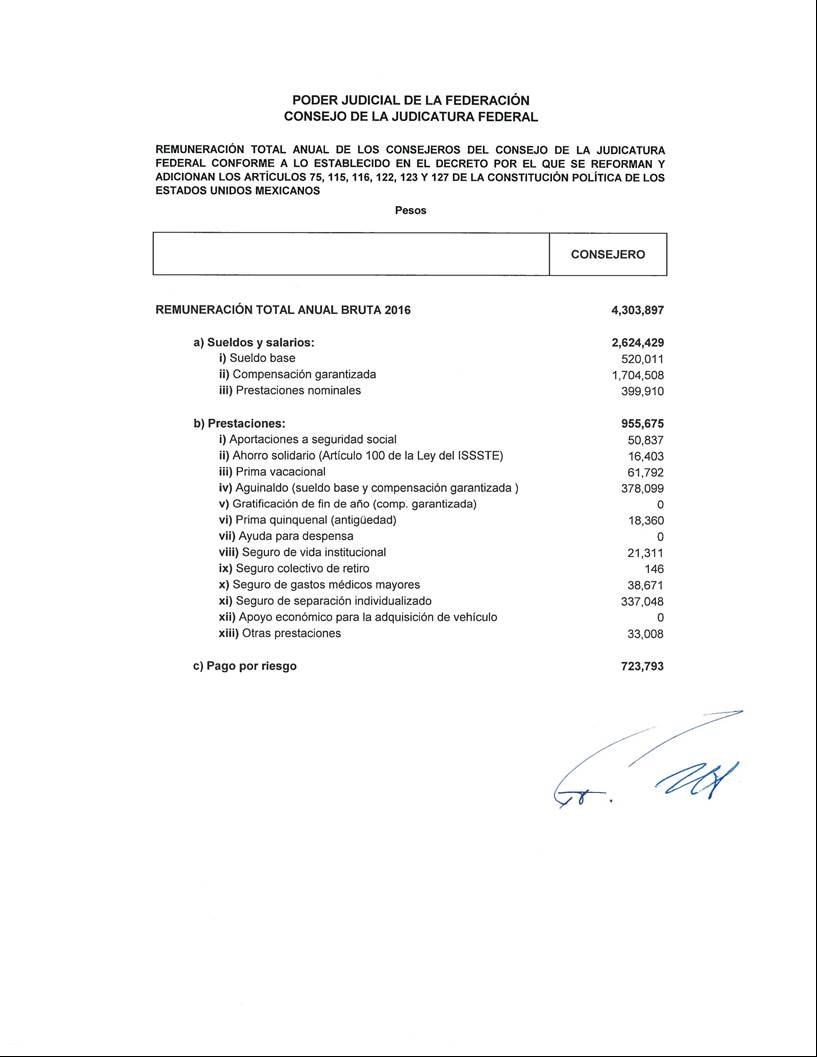 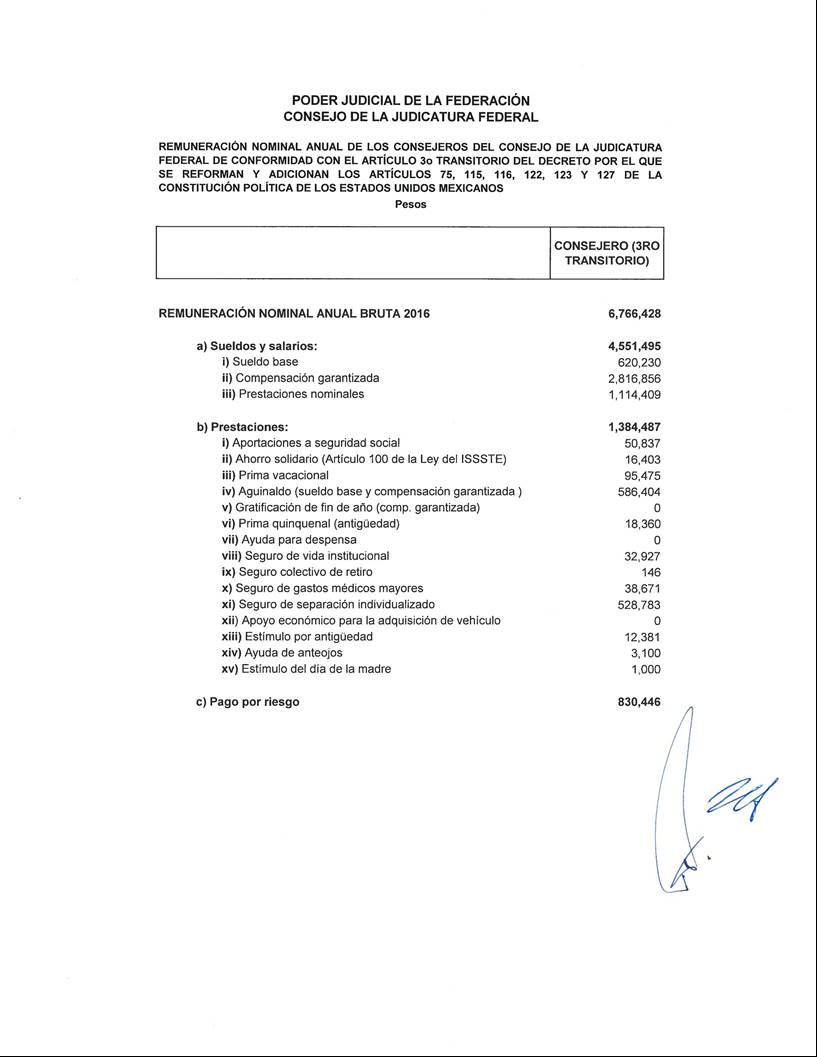 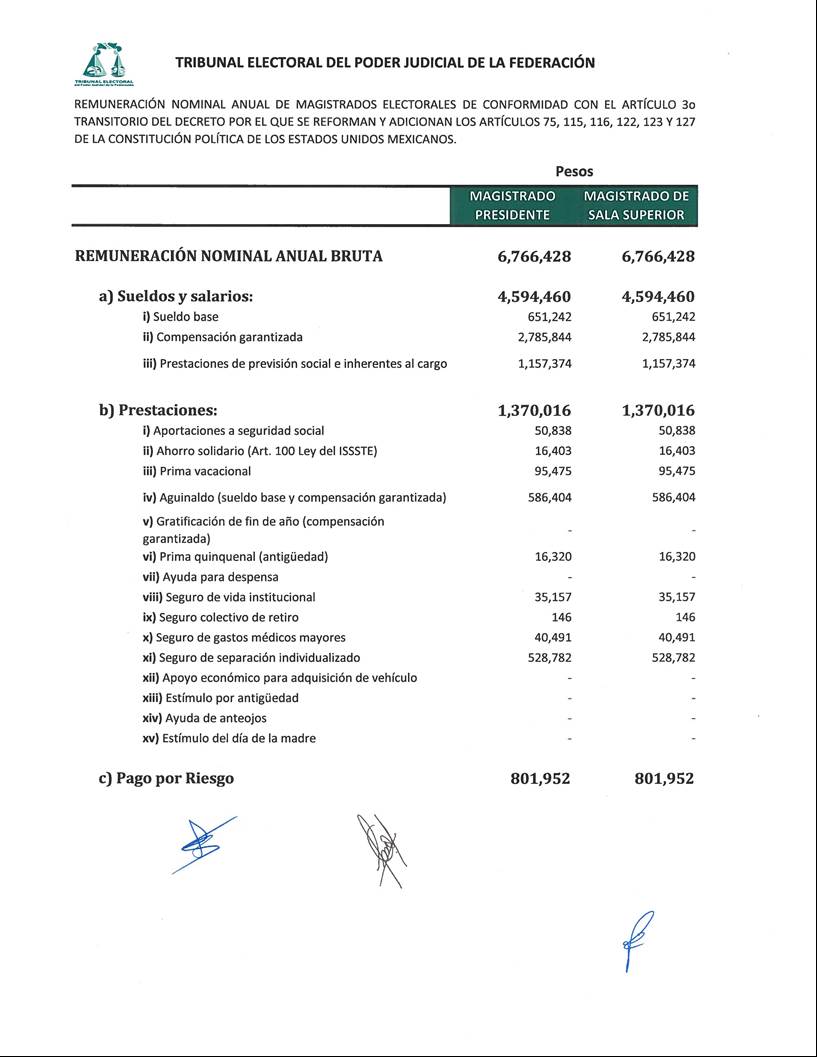 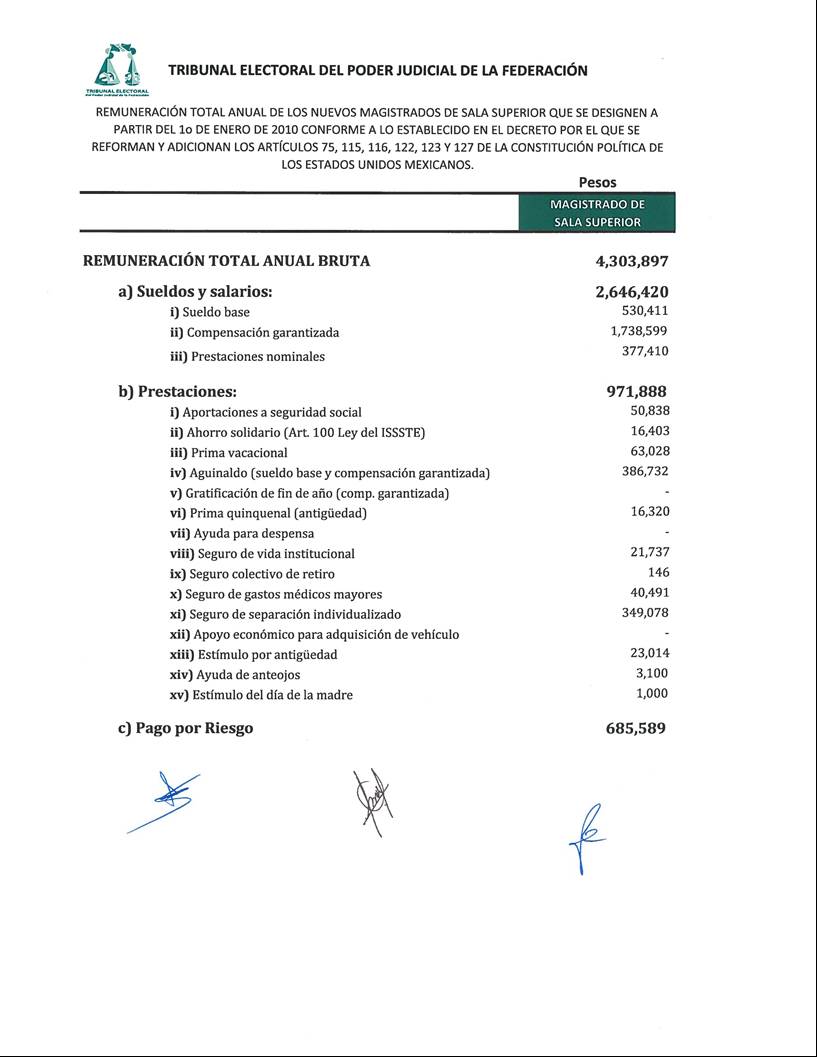 ANEXO 35.1 AMPLIACIONES EN INFRAESTRUCTURA CARRETERA, CAMINOS RURALES Y CARRETERAS ALIMENTADORAS (millones de pesos)SALÓN DE SESIONES DE LA CÁMARA DE DIPUTADOS DEL HONORABLE CONGRESO DE LA UNIÓN.- México, D.F., a 12 de noviembre de 2015.- Dip. José de Jesús Zambrano Grijalva, Presidente.- Dip. Ramón Bañales Arambula, Secretario.- Rúbricas."En cumplimiento de lo dispuesto por la fracción I del Artículo 89 de  de los Estados Unidos Mexicanos, y para su debida publicación y observancia, expido el presente Decreto en  del Poder Ejecutivo Federal, en  de México, Distrito Federal, a veintiséis de noviembre de dos mil quince.- Enrique Peña Nieto.- Rúbrica.- El Secretario de Gobernación, Miguel Ángel Osorio Chong.- Rúbrica.ANEXO 1. GASTO NETO TOTAL (pesos)ANEXO 1. GASTO NETO TOTAL (pesos)ANEXO 1. GASTO NETO TOTAL (pesos)A: RAMOS AUTÓNOMOSA: RAMOS AUTÓNOMOSA: RAMOS AUTÓNOMOSA: RAMOS AUTÓNOMOSA: RAMOS AUTÓNOMOSA: RAMOS AUTÓNOMOSA: RAMOS AUTÓNOMOSA: RAMOS AUTÓNOMOS99,214,603,346Gasto ProgramableGasto Programable01Poder Legislativo14,101,599,051Cámara de SenadoresCámara de Senadores4,421,972,587Cámara de DiputadosCámara de Diputados7,559,432,185Auditoría Superior de la FederaciónAuditoría Superior de la FederaciónAuditoría Superior de la FederaciónAuditoría Superior de la FederaciónAuditoría Superior de la FederaciónAuditoría Superior de la Federación2,120,194,27903Poder Judicial63,616,316,565Suprema Corte de Justicia de la NaciónSuprema Corte de Justicia de la NaciónSuprema Corte de Justicia de la Nación5,087,491,930Consejo de la Judicatura FederalConsejo de la Judicatura FederalConsejo de la Judicatura FederalConsejo de la Judicatura FederalConsejo de la Judicatura FederalConsejo de la Judicatura Federal55,872,115,835Tribunal Electoral del Poder Judicial de la FederaciónTribunal Electoral del Poder Judicial de la FederaciónTribunal Electoral del Poder Judicial de la FederaciónTribunal Electoral del Poder Judicial de la FederaciónTribunal Electoral del Poder Judicial de la FederaciónTribunal Electoral del Poder Judicial de la Federación2,656,708,80022Instituto Nacional ElectoralInstituto Nacional Electoral15,473,834,46635Comisión Nacional de los Derechos HumanosComisión Nacional de los Derechos HumanosComisión Nacional de los Derechos HumanosComisión Nacional de los Derechos HumanosComisión Nacional de los Derechos HumanosComisión Nacional de los Derechos Humanos1,546,934,93541Comisión Federal de Competencia EconómicaComisión Federal de Competencia EconómicaComisión Federal de Competencia EconómicaComisión Federal de Competencia EconómicaComisión Federal de Competencia EconómicaComisión Federal de Competencia Económica478,057,46442Instituto Nacional para la Evaluación de la EducaciónInstituto Nacional para la Evaluación de la EducaciónInstituto Nacional para la Evaluación de la EducaciónInstituto Nacional para la Evaluación de la EducaciónInstituto Nacional para la Evaluación de la EducaciónInstituto Nacional para la Evaluación de la Educación1,060,000,00043Instituto Federal de TelecomunicacionesInstituto Federal de TelecomunicacionesInstituto Federal de Telecomunicaciones2,000,000,00044Instituto Nacional de Transparencia, Acceso a la Información y Protección de Datos PersonalesInstituto Nacional de Transparencia, Acceso a la Información y Protección de Datos PersonalesInstituto Nacional de Transparencia, Acceso a la Información y Protección de Datos PersonalesInstituto Nacional de Transparencia, Acceso a la Información y Protección de Datos PersonalesInstituto Nacional de Transparencia, Acceso a la Información y Protección de Datos PersonalesInstituto Nacional de Transparencia, Acceso a la Información y Protección de Datos Personales937,860,865RAMO: 40 INFORMACIÓN NACIONAL ESTADÍSTICA Y GEOGRÁFICARAMO: 40 INFORMACIÓN NACIONAL ESTADÍSTICA Y GEOGRÁFICARAMO: 40 INFORMACIÓN NACIONAL ESTADÍSTICA Y GEOGRÁFICARAMO: 40 INFORMACIÓN NACIONAL ESTADÍSTICA Y GEOGRÁFICARAMO: 40 INFORMACIÓN NACIONAL ESTADÍSTICA Y GEOGRÁFICARAMO: 40 INFORMACIÓN NACIONAL ESTADÍSTICA Y GEOGRÁFICARAMO: 40 INFORMACIÓN NACIONAL ESTADÍSTICA Y GEOGRÁFICARAMO: 40 INFORMACIÓN NACIONAL ESTADÍSTICA Y GEOGRÁFICAInstituto Nacional de Estadística y GeografíaInstituto Nacional de Estadística y GeografíaInstituto Nacional de Estadística y GeografíaInstituto Nacional de Estadística y GeografíaInstituto Nacional de Estadística y GeografíaInstituto Nacional de Estadística y Geografía7,723,519,682RAMO: 32 TRIBUNAL FEDERAL DE JUSTICIA FISCAL Y ADMINISTRATIVARAMO: 32 TRIBUNAL FEDERAL DE JUSTICIA FISCAL Y ADMINISTRATIVARAMO: 32 TRIBUNAL FEDERAL DE JUSTICIA FISCAL Y ADMINISTRATIVARAMO: 32 TRIBUNAL FEDERAL DE JUSTICIA FISCAL Y ADMINISTRATIVARAMO: 32 TRIBUNAL FEDERAL DE JUSTICIA FISCAL Y ADMINISTRATIVATribunal Federal de Justicia Fiscal y AdministrativaTribunal Federal de Justicia Fiscal y AdministrativaTribunal Federal de Justicia Fiscal y AdministrativaTribunal Federal de Justicia Fiscal y AdministrativaTribunal Federal de Justicia Fiscal y AdministrativaTribunal Federal de Justicia Fiscal y Administrativa2,447,483,112B: RAMOS ADMINISTRATIVOSB: RAMOS ADMINISTRATIVOSB: RAMOS ADMINISTRATIVOSB: RAMOS ADMINISTRATIVOSB: RAMOS ADMINISTRATIVOSB: RAMOS ADMINISTRATIVOSB: RAMOS ADMINISTRATIVOSB: RAMOS ADMINISTRATIVOS1,116,787,966,784Gasto ProgramableGasto Programable02Oficina de la Presidencia de la RepúblicaOficina de la Presidencia de la RepúblicaOficina de la Presidencia de la RepúblicaOficina de la Presidencia de la RepúblicaOficina de la Presidencia de la RepúblicaOficina de la Presidencia de la República1,922,652,86404GobernaciónGobernaciónGobernaciónGobernaciónGobernaciónGobernación67,472,539,81605Relaciones ExterioresRelaciones ExterioresRelaciones ExterioresRelaciones ExterioresRelaciones ExterioresRelaciones Exteriores7,841,504,84506Hacienda y Crédito PúblicoHacienda y Crédito PúblicoHacienda y Crédito PúblicoHacienda y Crédito PúblicoHacienda y Crédito PúblicoHacienda y Crédito Público28,502,492,27507Defensa NacionalDefensa NacionalDefensa NacionalDefensa NacionalDefensa NacionalDefensa Nacional72,250,719,52608Agricultura, Ganadería, Desarrollo Rural, Pesca y AlimentaciónAgricultura, Ganadería, Desarrollo Rural, Pesca y AlimentaciónAgricultura, Ganadería, Desarrollo Rural, Pesca y AlimentaciónAgricultura, Ganadería, Desarrollo Rural, Pesca y AlimentaciónAgricultura, Ganadería, Desarrollo Rural, Pesca y AlimentaciónAgricultura, Ganadería, Desarrollo Rural, Pesca y Alimentación84,827,278,65609Comunicaciones y TransportesComunicaciones y TransportesComunicaciones y TransportesComunicaciones y TransportesComunicaciones y TransportesComunicaciones y Transportes105,217,734,54410EconomíaEconomíaEconomíaEconomíaEconomíaEconomía14,746,088,86311Educación Pública Educación Pública Educación Pública Educación Pública Educación Pública Educación Pública 302,986,555,68112SaludSaludSaludSaludSaludSalud132,216,881,79413MarinaMarinaMarinaMarinaMarinaMarina27,401,156,87414Trabajo y Previsión SocialTrabajo y Previsión SocialTrabajo y Previsión SocialTrabajo y Previsión SocialTrabajo y Previsión SocialTrabajo y Previsión Social4,374,882,58115Desarrollo Agrario, Territorial y UrbanoDesarrollo Agrario, Territorial y UrbanoDesarrollo Agrario, Territorial y UrbanoDesarrollo Agrario, Territorial y UrbanoDesarrollo Agrario, Territorial y UrbanoDesarrollo Agrario, Territorial y Urbano25,613,444,54816Medio Ambiente y Recursos NaturalesMedio Ambiente y Recursos NaturalesMedio Ambiente y Recursos NaturalesMedio Ambiente y Recursos NaturalesMedio Ambiente y Recursos NaturalesMedio Ambiente y Recursos Naturales55,770,254,82817Procuraduría General de la RepúblicaProcuraduría General de la RepúblicaProcuraduría General de la RepúblicaProcuraduría General de la RepúblicaProcuraduría General de la RepúblicaProcuraduría General de la República16,468,566,95118EnergíaEnergíaEnergíaEnergíaEnergíaEnergía2,807,979,13720Desarrollo Social 1/Desarrollo Social 1/Desarrollo Social 1/Desarrollo Social 1/Desarrollo Social 1/Desarrollo Social 1/109,371,909,01821TurismoTurismoTurismoTurismoTurismoTurismo5,211,444,46127Función PúblicaFunción PúblicaFunción PúblicaFunción PúblicaFunción PúblicaFunción Pública1,296,984,80031Tribunales AgrariosTribunales AgrariosTribunales AgrariosTribunales AgrariosTribunales AgrariosTribunales Agrarios881,065,06337Consejería Jurídica del Ejecutivo FederalConsejería Jurídica del Ejecutivo FederalConsejería Jurídica del Ejecutivo FederalConsejería Jurídica del Ejecutivo FederalConsejería Jurídica del Ejecutivo FederalConsejería Jurídica del Ejecutivo Federal117,459,31038Consejo Nacional de Ciencia y TecnologíaConsejo Nacional de Ciencia y TecnologíaConsejo Nacional de Ciencia y TecnologíaConsejo Nacional de Ciencia y TecnologíaConsejo Nacional de Ciencia y TecnologíaConsejo Nacional de Ciencia y Tecnología34,010,260,42145Comisión Reguladora de EnergíaComisión Reguladora de EnergíaComisión Reguladora de EnergíaComisión Reguladora de EnergíaComisión Reguladora de EnergíaComisión Reguladora de Energía369,999,98946Comisión Nacional de HidrocarburosComisión Nacional de HidrocarburosComisión Nacional de HidrocarburosComisión Nacional de HidrocarburosComisión Nacional de HidrocarburosComisión Nacional de Hidrocarburos319,999,98547Entidades no SectorizadasEntidades no Sectorizadas14,788,109,954C: RAMOS GENERALESC: RAMOS GENERALESC: RAMOS GENERALESC: RAMOS GENERALESC: RAMOS GENERALESC: RAMOS GENERALESC: RAMOS GENERALESC: RAMOS GENERALES2,434,535,205,392Gasto ProgramableGasto Programable19Aportaciones a Seguridad SocialAportaciones a Seguridad SocialAportaciones a Seguridad SocialAportaciones a Seguridad SocialAportaciones a Seguridad SocialAportaciones a Seguridad Social553,686,745,56823Provisiones Salariales y EconómicasProvisiones Salariales y EconómicasProvisiones Salariales y EconómicasProvisiones Salariales y EconómicasProvisiones Salariales y EconómicasProvisiones Salariales y Económicas141,663,256,14325Previsiones y Aportaciones para los Sistemas de Educación Básica, Normal, Tecnológica y de AdultosPrevisiones y Aportaciones para los Sistemas de Educación Básica, Normal, Tecnológica y de AdultosPrevisiones y Aportaciones para los Sistemas de Educación Básica, Normal, Tecnológica y de AdultosPrevisiones y Aportaciones para los Sistemas de Educación Básica, Normal, Tecnológica y de AdultosPrevisiones y Aportaciones para los Sistemas de Educación Básica, Normal, Tecnológica y de AdultosPrevisiones y Aportaciones para los Sistemas de Educación Básica, Normal, Tecnológica y de Adultos50,173,812,77033Aportaciones Federales para Entidades Federativas y MunicipiosAportaciones Federales para Entidades Federativas y MunicipiosAportaciones Federales para Entidades Federativas y MunicipiosAportaciones Federales para Entidades Federativas y MunicipiosAportaciones Federales para Entidades Federativas y MunicipiosAportaciones Federales para Entidades Federativas y Municipios616,286,725,526Gasto No ProgramableGasto No Programable24Deuda PúblicaDeuda PúblicaDeuda PúblicaDeuda PúblicaDeuda PúblicaDeuda Pública357,362,260,20628Participaciones a Entidades Federativas y MunicipiosParticipaciones a Entidades Federativas y MunicipiosParticipaciones a Entidades Federativas y MunicipiosParticipaciones a Entidades Federativas y MunicipiosParticipaciones a Entidades Federativas y MunicipiosParticipaciones a Entidades Federativas y Municipios678,747,304,37929Erogaciones para las Operaciones y Programas de Saneamiento FinancieroErogaciones para las Operaciones y Programas de Saneamiento FinancieroErogaciones para las Operaciones y Programas de Saneamiento FinancieroErogaciones para las Operaciones y Programas de Saneamiento FinancieroErogaciones para las Operaciones y Programas de Saneamiento FinancieroErogaciones para las Operaciones y Programas de Saneamiento Financiero030Adeudos de Ejercicios Fiscales AnterioresAdeudos de Ejercicios Fiscales AnterioresAdeudos de Ejercicios Fiscales AnterioresAdeudos de Ejercicios Fiscales AnterioresAdeudos de Ejercicios Fiscales AnterioresAdeudos de Ejercicios Fiscales Anteriores16,048,600,00034Erogaciones para los Programas de Apoyo a Ahorradores y Deudores de la BancaErogaciones para los Programas de Apoyo a Ahorradores y Deudores de la BancaErogaciones para los Programas de Apoyo a Ahorradores y Deudores de la BancaErogaciones para los Programas de Apoyo a Ahorradores y Deudores de la BancaErogaciones para los Programas de Apoyo a Ahorradores y Deudores de la Banca20,566,500,800D: ENTIDADES SUJETAS A CONTROL PRESUPUESTARIO DIRECTOD: ENTIDADES SUJETAS A CONTROL PRESUPUESTARIO DIRECTOD: ENTIDADES SUJETAS A CONTROL PRESUPUESTARIO DIRECTOD: ENTIDADES SUJETAS A CONTROL PRESUPUESTARIO DIRECTOD: ENTIDADES SUJETAS A CONTROL PRESUPUESTARIO DIRECTOD: ENTIDADES SUJETAS A CONTROL PRESUPUESTARIO DIRECTOD: ENTIDADES SUJETAS A CONTROL PRESUPUESTARIO DIRECTOD: ENTIDADES SUJETAS A CONTROL PRESUPUESTARIO DIRECTO774,237,136,929Gasto ProgramableGYNInstituto de Seguridad y Servicios Sociales de los Trabajadores del Estado 2/Instituto de Seguridad y Servicios Sociales de los Trabajadores del Estado 2/Instituto de Seguridad y Servicios Sociales de los Trabajadores del Estado 2/Instituto de Seguridad y Servicios Sociales de los Trabajadores del Estado 2/Instituto de Seguridad y Servicios Sociales de los Trabajadores del Estado 2/Instituto de Seguridad y Servicios Sociales de los Trabajadores del Estado 2/229,916,102,139GYRInstituto Mexicano del Seguro SocialInstituto Mexicano del Seguro SocialInstituto Mexicano del Seguro SocialInstituto Mexicano del Seguro SocialInstituto Mexicano del Seguro SocialInstituto Mexicano del Seguro Social544,321,034,790E: EMPRESAS PRODUCTIVAS DEL ESTADOE: EMPRESAS PRODUCTIVAS DEL ESTADOE: EMPRESAS PRODUCTIVAS DEL ESTADOE: EMPRESAS PRODUCTIVAS DEL ESTADOE: EMPRESAS PRODUCTIVAS DEL ESTADOE: EMPRESAS PRODUCTIVAS DEL ESTADOE: EMPRESAS PRODUCTIVAS DEL ESTADOE: EMPRESAS PRODUCTIVAS DEL ESTADO862,179,904,363Gasto ProgramableTYYPetróleos Mexicanos (Consolidado)Petróleos Mexicanos (Consolidado)Petróleos Mexicanos (Consolidado)Petróleos Mexicanos (Consolidado)Petróleos Mexicanos (Consolidado)Petróleos Mexicanos (Consolidado)478,282,000,000TVVComisión Federal de ElectricidadComisión Federal de ElectricidadComisión Federal de ElectricidadComisión Federal de ElectricidadComisión Federal de ElectricidadComisión Federal de Electricidad299,454,215,190Gasto No ProgramableGasto No ProgramableCosto Financiero, que se distribuye para erogaciones de:Costo Financiero, que se distribuye para erogaciones de:Costo Financiero, que se distribuye para erogaciones de:Costo Financiero, que se distribuye para erogaciones de:Costo Financiero, que se distribuye para erogaciones de:Costo Financiero, que se distribuye para erogaciones de:84,443,689,173TYYPetróleos Mexicanos (Consolidado)Petróleos Mexicanos (Consolidado)Petróleos Mexicanos (Consolidado)Petróleos Mexicanos (Consolidado)Petróleos Mexicanos (Consolidado)Petróleos Mexicanos (Consolidado)69,278,089,167TVVComisión Federal de ElectricidadComisión Federal de ElectricidadComisión Federal de ElectricidadComisión Federal de ElectricidadComisión Federal de ElectricidadComisión Federal de Electricidad15,165,600,006Neteo: Resta de: a) aportaciones ISSSTE; y, b) subsidios, transferencias y apoyos fiscales a las entidades de control directo y empresas productivas del Estado.Neteo: Resta de: a) aportaciones ISSSTE; y, b) subsidios, transferencias y apoyos fiscales a las entidades de control directo y empresas productivas del Estado.Neteo: Resta de: a) aportaciones ISSSTE; y, b) subsidios, transferencias y apoyos fiscales a las entidades de control directo y empresas productivas del Estado.Neteo: Resta de: a) aportaciones ISSSTE; y, b) subsidios, transferencias y apoyos fiscales a las entidades de control directo y empresas productivas del Estado.Neteo: Resta de: a) aportaciones ISSSTE; y, b) subsidios, transferencias y apoyos fiscales a las entidades de control directo y empresas productivas del Estado.Neteo: Resta de: a) aportaciones ISSSTE; y, b) subsidios, transferencias y apoyos fiscales a las entidades de control directo y empresas productivas del Estado.Neteo: Resta de: a) aportaciones ISSSTE; y, b) subsidios, transferencias y apoyos fiscales a las entidades de control directo y empresas productivas del Estado.Neteo: Resta de: a) aportaciones ISSSTE; y, b) subsidios, transferencias y apoyos fiscales a las entidades de control directo y empresas productivas del Estado.533,251,819,608Neteo: Resta de: a) aportaciones ISSSTE; y, b) subsidios, transferencias y apoyos fiscales a las entidades de control directo y empresas productivas del Estado.Neteo: Resta de: a) aportaciones ISSSTE; y, b) subsidios, transferencias y apoyos fiscales a las entidades de control directo y empresas productivas del Estado.Neteo: Resta de: a) aportaciones ISSSTE; y, b) subsidios, transferencias y apoyos fiscales a las entidades de control directo y empresas productivas del Estado.Neteo: Resta de: a) aportaciones ISSSTE; y, b) subsidios, transferencias y apoyos fiscales a las entidades de control directo y empresas productivas del Estado.Neteo: Resta de: a) aportaciones ISSSTE; y, b) subsidios, transferencias y apoyos fiscales a las entidades de control directo y empresas productivas del Estado.Neteo: Resta de: a) aportaciones ISSSTE; y, b) subsidios, transferencias y apoyos fiscales a las entidades de control directo y empresas productivas del Estado.Neteo: Resta de: a) aportaciones ISSSTE; y, b) subsidios, transferencias y apoyos fiscales a las entidades de control directo y empresas productivas del Estado.Neteo: Resta de: a) aportaciones ISSSTE; y, b) subsidios, transferencias y apoyos fiscales a las entidades de control directo y empresas productivas del Estado.533,251,819,608GASTO NETO TOTALGASTO NETO TOTALGASTO NETO TOTALGASTO NETO TOTALGASTO NETO TOTALGASTO NETO TOTALGASTO NETO TOTAL4,763,874,000,0001/ Se encuentran previstos recursos por 2,809,372,503 pesos correspondientes al Instituto Nacional de la Economía Social (INAES) en el Ramo Administrativo 20 – Desarrollo Social, que serán ejercidos por el Ramo Administrativo 10 – Economía hasta en tanto se formalice que dicho Instituto sea coordinado por la Secretaría de Desarrollo Social.1/ Se encuentran previstos recursos por 2,809,372,503 pesos correspondientes al Instituto Nacional de la Economía Social (INAES) en el Ramo Administrativo 20 – Desarrollo Social, que serán ejercidos por el Ramo Administrativo 10 – Economía hasta en tanto se formalice que dicho Instituto sea coordinado por la Secretaría de Desarrollo Social.1/ Se encuentran previstos recursos por 2,809,372,503 pesos correspondientes al Instituto Nacional de la Economía Social (INAES) en el Ramo Administrativo 20 – Desarrollo Social, que serán ejercidos por el Ramo Administrativo 10 – Economía hasta en tanto se formalice que dicho Instituto sea coordinado por la Secretaría de Desarrollo Social.1/ Se encuentran previstos recursos por 2,809,372,503 pesos correspondientes al Instituto Nacional de la Economía Social (INAES) en el Ramo Administrativo 20 – Desarrollo Social, que serán ejercidos por el Ramo Administrativo 10 – Economía hasta en tanto se formalice que dicho Instituto sea coordinado por la Secretaría de Desarrollo Social.1/ Se encuentran previstos recursos por 2,809,372,503 pesos correspondientes al Instituto Nacional de la Economía Social (INAES) en el Ramo Administrativo 20 – Desarrollo Social, que serán ejercidos por el Ramo Administrativo 10 – Economía hasta en tanto se formalice que dicho Instituto sea coordinado por la Secretaría de Desarrollo Social.1/ Se encuentran previstos recursos por 2,809,372,503 pesos correspondientes al Instituto Nacional de la Economía Social (INAES) en el Ramo Administrativo 20 – Desarrollo Social, que serán ejercidos por el Ramo Administrativo 10 – Economía hasta en tanto se formalice que dicho Instituto sea coordinado por la Secretaría de Desarrollo Social.1/ Se encuentran previstos recursos por 2,809,372,503 pesos correspondientes al Instituto Nacional de la Economía Social (INAES) en el Ramo Administrativo 20 – Desarrollo Social, que serán ejercidos por el Ramo Administrativo 10 – Economía hasta en tanto se formalice que dicho Instituto sea coordinado por la Secretaría de Desarrollo Social.1/ Se encuentran previstos recursos por 2,809,372,503 pesos correspondientes al Instituto Nacional de la Economía Social (INAES) en el Ramo Administrativo 20 – Desarrollo Social, que serán ejercidos por el Ramo Administrativo 10 – Economía hasta en tanto se formalice que dicho Instituto sea coordinado por la Secretaría de Desarrollo Social.1/ Se encuentran previstos recursos por 2,809,372,503 pesos correspondientes al Instituto Nacional de la Economía Social (INAES) en el Ramo Administrativo 20 – Desarrollo Social, que serán ejercidos por el Ramo Administrativo 10 – Economía hasta en tanto se formalice que dicho Instituto sea coordinado por la Secretaría de Desarrollo Social.2/ Incluye recursos para la creación de 3,000 plazas de la Rama Médica, Paramédica y Grupos Afines, las cuales se destinarán únicamente a fortalecer los servicios de salud que se prestan a los derechohabientes del ISSSTE.2/ Incluye recursos para la creación de 3,000 plazas de la Rama Médica, Paramédica y Grupos Afines, las cuales se destinarán únicamente a fortalecer los servicios de salud que se prestan a los derechohabientes del ISSSTE.2/ Incluye recursos para la creación de 3,000 plazas de la Rama Médica, Paramédica y Grupos Afines, las cuales se destinarán únicamente a fortalecer los servicios de salud que se prestan a los derechohabientes del ISSSTE.2/ Incluye recursos para la creación de 3,000 plazas de la Rama Médica, Paramédica y Grupos Afines, las cuales se destinarán únicamente a fortalecer los servicios de salud que se prestan a los derechohabientes del ISSSTE.2/ Incluye recursos para la creación de 3,000 plazas de la Rama Médica, Paramédica y Grupos Afines, las cuales se destinarán únicamente a fortalecer los servicios de salud que se prestan a los derechohabientes del ISSSTE.2/ Incluye recursos para la creación de 3,000 plazas de la Rama Médica, Paramédica y Grupos Afines, las cuales se destinarán únicamente a fortalecer los servicios de salud que se prestan a los derechohabientes del ISSSTE.2/ Incluye recursos para la creación de 3,000 plazas de la Rama Médica, Paramédica y Grupos Afines, las cuales se destinarán únicamente a fortalecer los servicios de salud que se prestan a los derechohabientes del ISSSTE.2/ Incluye recursos para la creación de 3,000 plazas de la Rama Médica, Paramédica y Grupos Afines, las cuales se destinarán únicamente a fortalecer los servicios de salud que se prestan a los derechohabientes del ISSSTE.2/ Incluye recursos para la creación de 3,000 plazas de la Rama Médica, Paramédica y Grupos Afines, las cuales se destinarán únicamente a fortalecer los servicios de salud que se prestan a los derechohabientes del ISSSTE.ANEXO 2. GASTO CORRIENTE ESTRUCTURAL (pesos) */ANEXO 2. GASTO CORRIENTE ESTRUCTURAL (pesos) */ANEXO 2. GASTO CORRIENTE ESTRUCTURAL (pesos) */ANEXO 2. GASTO CORRIENTE ESTRUCTURAL (pesos) */ANEXO 2. GASTO CORRIENTE ESTRUCTURAL (pesos) */ANEXO 2. GASTO CORRIENTE ESTRUCTURAL (pesos) */ANEXO 2. GASTO CORRIENTE ESTRUCTURAL (pesos) */ANEXO 2. GASTO CORRIENTE ESTRUCTURAL (pesos) */ANEXO 2. GASTO CORRIENTE ESTRUCTURAL (pesos) */ANEXO 2. GASTO CORRIENTE ESTRUCTURAL (pesos) */Gasto Corriente EstructuralGasto Corriente EstructuralGasto Corriente EstructuralGasto Corriente EstructuralGasto Corriente EstructuralGasto Corriente EstructuralGasto Corriente Estructural2,128,553,076,142 2,128,553,076,142 2,128,553,076,142 */ La asignación corresponde a montos estimados con base en las reasignaciones determinadas por la H. Cámara de Diputados.*/ La asignación corresponde a montos estimados con base en las reasignaciones determinadas por la H. Cámara de Diputados.*/ La asignación corresponde a montos estimados con base en las reasignaciones determinadas por la H. Cámara de Diputados.*/ La asignación corresponde a montos estimados con base en las reasignaciones determinadas por la H. Cámara de Diputados.*/ La asignación corresponde a montos estimados con base en las reasignaciones determinadas por la H. Cámara de Diputados.*/ La asignación corresponde a montos estimados con base en las reasignaciones determinadas por la H. Cámara de Diputados.*/ La asignación corresponde a montos estimados con base en las reasignaciones determinadas por la H. Cámara de Diputados.*/ La asignación corresponde a montos estimados con base en las reasignaciones determinadas por la H. Cámara de Diputados.*/ La asignación corresponde a montos estimados con base en las reasignaciones determinadas por la H. Cámara de Diputados.*/ La asignación corresponde a montos estimados con base en las reasignaciones determinadas por la H. Cámara de Diputados.ANEXO 3. GASTOS OBLIGATORIOS (millones de pesos) */ ANEXO 3. GASTOS OBLIGATORIOS (millones de pesos) */ ANEXO 3. GASTOS OBLIGATORIOS (millones de pesos) */ ANEXO 3. GASTOS OBLIGATORIOS (millones de pesos) */ Previsiones para Gastos ObligatoriosPrevisiones para Gastos ObligatoriosPrevisiones para Gastos ObligatoriosPrevisiones para Gastos ObligatoriosPrevisiones para Gastos ObligatoriosPrevisiones para Gastos ObligatoriosPrevisiones para Gastos Obligatorios3,415,155.8 3,415,155.8 3,415,155.8 */ La asignación corresponde a montos estimados con base en las reasignaciones determinadas por la H. Cámara de Diputados.*/ La asignación corresponde a montos estimados con base en las reasignaciones determinadas por la H. Cámara de Diputados.*/ La asignación corresponde a montos estimados con base en las reasignaciones determinadas por la H. Cámara de Diputados.*/ La asignación corresponde a montos estimados con base en las reasignaciones determinadas por la H. Cámara de Diputados.*/ La asignación corresponde a montos estimados con base en las reasignaciones determinadas por la H. Cámara de Diputados.*/ La asignación corresponde a montos estimados con base en las reasignaciones determinadas por la H. Cámara de Diputados.*/ La asignación corresponde a montos estimados con base en las reasignaciones determinadas por la H. Cámara de Diputados.*/ La asignación corresponde a montos estimados con base en las reasignaciones determinadas por la H. Cámara de Diputados.*/ La asignación corresponde a montos estimados con base en las reasignaciones determinadas por la H. Cámara de Diputados.*/ La asignación corresponde a montos estimados con base en las reasignaciones determinadas por la H. Cámara de Diputados.ANEXO 4. EROGACIONES PLURIANUALES PARA PROYECTOS DE INFRAESTRUCTURA (millones de pesos)ANEXO 4. EROGACIONES PLURIANUALES PARA PROYECTOS DE INFRAESTRUCTURA (millones de pesos)ANEXO 4. EROGACIONES PLURIANUALES PARA PROYECTOS DE INFRAESTRUCTURA (millones de pesos)ANEXO 4. EROGACIONES PLURIANUALES PARA PROYECTOS DE INFRAESTRUCTURA (millones de pesos)ANEXO 4. EROGACIONES PLURIANUALES PARA PROYECTOS DE INFRAESTRUCTURA (millones de pesos)ANEXO 4. EROGACIONES PLURIANUALES PARA PROYECTOS DE INFRAESTRUCTURA (millones de pesos)ANEXO 4. EROGACIONES PLURIANUALES PARA PROYECTOS DE INFRAESTRUCTURA (millones de pesos)ANEXO 4. EROGACIONES PLURIANUALES PARA PROYECTOS DE INFRAESTRUCTURA (millones de pesos)ANEXO 4. EROGACIONES PLURIANUALES PARA PROYECTOS DE INFRAESTRUCTURA (millones de pesos)ANEXO 4. EROGACIONES PLURIANUALES PARA PROYECTOS DE INFRAESTRUCTURA (millones de pesos)ANEXO 4. EROGACIONES PLURIANUALES PARA PROYECTOS DE INFRAESTRUCTURA (millones de pesos)MONTOMONTOMONTOINFRAESTRUCTURA HIDRÁULICAINFRAESTRUCTURA HIDRÁULICAINFRAESTRUCTURA HIDRÁULICAINFRAESTRUCTURA HIDRÁULICAINFRAESTRUCTURA HIDRÁULICAINFRAESTRUCTURA HIDRÁULICAINFRAESTRUCTURA HIDRÁULICAINFRAESTRUCTURA HIDRÁULICA3,913.0 3,913.0 3,913.0 Túnel Emisor Oriente (TEO)Túnel Emisor Oriente (TEO)Túnel Emisor Oriente (TEO)Túnel Emisor Oriente (TEO)Túnel Emisor Oriente (TEO)Túnel Emisor Oriente (TEO)Túnel Emisor Oriente (TEO)3,913.0 3,913.0 3,913.0 INFRAESTRUCTURA TURÍSTICAINFRAESTRUCTURA TURÍSTICAINFRAESTRUCTURA TURÍSTICAINFRAESTRUCTURA TURÍSTICAINFRAESTRUCTURA TURÍSTICAINFRAESTRUCTURA TURÍSTICAINFRAESTRUCTURA TURÍSTICAINFRAESTRUCTURA TURÍSTICA656.0 656.0 656.0 CIP Costa del PacíficoCIP Costa del PacíficoCIP Costa del PacíficoCIP Costa del PacíficoCIP Costa del PacíficoCIP Costa del PacíficoCIP Costa del Pacífico656.0 656.0 656.0 TOTALTOTALTOTALTOTALTOTALTOTALTOTALTOTAL 4,569.0  4,569.0  4,569.0 ANEXO 5. COMPROMISOS PLURIANUALES (millones de pesos)ANEXO 5. COMPROMISOS PLURIANUALES (millones de pesos)ANEXO 5. COMPROMISOS PLURIANUALES (millones de pesos)ANEXO 5. COMPROMISOS PLURIANUALES (millones de pesos)ANEXO 5. COMPROMISOS PLURIANUALES (millones de pesos)ANEXO 5. COMPROMISOS PLURIANUALES (millones de pesos)ANEXO 5. COMPROMISOS PLURIANUALES (millones de pesos)ANEXO 5. COMPROMISOS PLURIANUALES (millones de pesos)ANEXO 5. COMPROMISOS PLURIANUALES (millones de pesos)MONTODependencias y Entidades (Recursos Fiscales)Dependencias y Entidades (Recursos Fiscales)Dependencias y Entidades (Recursos Fiscales)87,583.31Entidades de Control Directo Entidades de Control Directo 22,943.17Empresas Productivas del EstadoEmpresas Productivas del Estado248,493.09ANEXO 5.A. PROYECTOS DE ASOCIACIÓN PÚBLICO-PRIVADA (millones de pesos)ANEXO 5.A. PROYECTOS DE ASOCIACIÓN PÚBLICO-PRIVADA (millones de pesos)ANEXO 5.A. PROYECTOS DE ASOCIACIÓN PÚBLICO-PRIVADA (millones de pesos)ANEXO 5.A. PROYECTOS DE ASOCIACIÓN PÚBLICO-PRIVADA (millones de pesos)ANEXO 5.A. PROYECTOS DE ASOCIACIÓN PÚBLICO-PRIVADA (millones de pesos)ANEXO 5.A. PROYECTOS DE ASOCIACIÓN PÚBLICO-PRIVADA (millones de pesos)ANEXO 5.A. PROYECTOS DE ASOCIACIÓN PÚBLICO-PRIVADA (millones de pesos)ANEXO 5.A. PROYECTOS DE ASOCIACIÓN PÚBLICO-PRIVADA (millones de pesos)ANEXO 5.A. PROYECTOS DE ASOCIACIÓN PÚBLICO-PRIVADA (millones de pesos)ANEXO 5.A. PROYECTOS DE ASOCIACIÓN PÚBLICO-PRIVADA (millones de pesos)PROYECTOS DE ASOCIACIÓN PÚBLICO-PRIVADAPROYECTOS DE ASOCIACIÓN PÚBLICO-PRIVADAPROYECTOS DE ASOCIACIÓN PÚBLICO-PRIVADAPROYECTOS DE ASOCIACIÓN PÚBLICO-PRIVADAENTIDAD FEDERATIVAENTIDAD FEDERATIVAENTIDAD FEDERATIVAENTIDAD FEDERATIVAMONTO TOTAL DE INVERSIÓN 1/MONTO 2016 2/PROYECTOS DE ASOCIACIÓN PÚBLICO-PRIVADAPROYECTOS DE ASOCIACIÓN PÚBLICO-PRIVADAPROYECTOS DE ASOCIACIÓN PÚBLICO-PRIVADAPROYECTOS DE ASOCIACIÓN PÚBLICO-PRIVADAENTIDAD FEDERATIVAENTIDAD FEDERATIVAENTIDAD FEDERATIVAENTIDAD FEDERATIVAMONTO TOTAL DE INVERSIÓN 1/MONTO 2016 2/PROYECTOS NUEVOSPROYECTOS NUEVOSPROYECTOS NUEVOSPROYECTOS NUEVOS11,476.6 3,928.1 SECRETARÍA DE COMUNICACIONES Y TRANSPORTESSECRETARÍA DE COMUNICACIONES Y TRANSPORTESSECRETARÍA DE COMUNICACIONES Y TRANSPORTESSECRETARÍA DE COMUNICACIONES Y TRANSPORTES4,707.5 1,238.2 Libramiento de la Carretera La Galarza-AmatitlanesLibramiento de la Carretera La Galarza-AmatitlanesLibramiento de la Carretera La Galarza-AmatitlanesLibramiento de la Carretera La Galarza-AmatitlanesPueblaPueblaPueblaPuebla818.3 520.5 Programa Asociación Público Privada de Conservación Plurianual de la Red Federal de Carreteras (APP Querétaro - San Luís Potosí)Programa Asociación Público Privada de Conservación Plurianual de la Red Federal de Carreteras (APP Querétaro - San Luís Potosí)Programa Asociación Público Privada de Conservación Plurianual de la Red Federal de Carreteras (APP Querétaro - San Luís Potosí)Programa Asociación Público Privada de Conservación Plurianual de la Red Federal de Carreteras (APP Querétaro - San Luís Potosí)Guanajuato, Querétaro y San Luis PotosíGuanajuato, Querétaro y San Luis PotosíGuanajuato, Querétaro y San Luis PotosíGuanajuato, Querétaro y San Luis Potosí1,858.0 323.3 Programa Asociación Público Privada de Conservación Plurianual de la Red Federal de Carreteras (APP Querétaro - San Luís Potosí)Programa Asociación Público Privada de Conservación Plurianual de la Red Federal de Carreteras (APP Querétaro - San Luís Potosí)Programa Asociación Público Privada de Conservación Plurianual de la Red Federal de Carreteras (APP Querétaro - San Luís Potosí)Programa Asociación Público Privada de Conservación Plurianual de la Red Federal de Carreteras (APP Querétaro - San Luís Potosí)Guanajuato, Querétaro y San Luis PotosíGuanajuato, Querétaro y San Luis PotosíGuanajuato, Querétaro y San Luis PotosíGuanajuato, Querétaro y San Luis Potosí1,858.0 323.3 Programa Asociación Público Privada de Conservación Plurianual de la Red Federal de Carreteras (APP Coatzacoalcos - Villahermosa)Programa Asociación Público Privada de Conservación Plurianual de la Red Federal de Carreteras (APP Coatzacoalcos - Villahermosa)Programa Asociación Público Privada de Conservación Plurianual de la Red Federal de Carreteras (APP Coatzacoalcos - Villahermosa)Programa Asociación Público Privada de Conservación Plurianual de la Red Federal de Carreteras (APP Coatzacoalcos - Villahermosa)Tabasco y VeracruzTabasco y VeracruzTabasco y VeracruzTabasco y Veracruz2,031.2 394.4 Programa Asociación Público Privada de Conservación Plurianual de la Red Federal de Carreteras (APP Coatzacoalcos - Villahermosa)Programa Asociación Público Privada de Conservación Plurianual de la Red Federal de Carreteras (APP Coatzacoalcos - Villahermosa)Programa Asociación Público Privada de Conservación Plurianual de la Red Federal de Carreteras (APP Coatzacoalcos - Villahermosa)Programa Asociación Público Privada de Conservación Plurianual de la Red Federal de Carreteras (APP Coatzacoalcos - Villahermosa)Tabasco y VeracruzTabasco y VeracruzTabasco y VeracruzTabasco y Veracruz2,031.2 394.4 INSTITUTO MEXICANO DEL SEGURO SOCIAL INSTITUTO MEXICANO DEL SEGURO SOCIAL INSTITUTO MEXICANO DEL SEGURO SOCIAL INSTITUTO MEXICANO DEL SEGURO SOCIAL 6,067.6 2,521.6 Construcción del Hospital Regional (HGR) de 260 Camas en el Municipio de García, Nuevo LeónConstrucción del Hospital Regional (HGR) de 260 Camas en el Municipio de García, Nuevo LeónConstrucción del Hospital Regional (HGR) de 260 Camas en el Municipio de García, Nuevo LeónConstrucción del Hospital Regional (HGR) de 260 Camas en el Municipio de García, Nuevo LeónNuevo LeónNuevo LeónNuevo LeónNuevo León1,813.3 738.6 Construcción del Hospital General de Zona (HGZ) de 180 camas en la localidad de Tapachula, en el estado de ChiapasConstrucción del Hospital General de Zona (HGZ) de 180 camas en la localidad de Tapachula, en el estado de ChiapasConstrucción del Hospital General de Zona (HGZ) de 180 camas en la localidad de Tapachula, en el estado de ChiapasConstrucción del Hospital General de Zona (HGZ) de 180 camas en la localidad de Tapachula, en el estado de ChiapasChiapasChiapasChiapasChiapas1,356.1 562.5 Construcción del Hospital General de Zona de 144 camas, en Bahía de Banderas, NayaritConstrucción del Hospital General de Zona de 144 camas, en Bahía de Banderas, NayaritConstrucción del Hospital General de Zona de 144 camas, en Bahía de Banderas, NayaritConstrucción del Hospital General de Zona de 144 camas, en Bahía de Banderas, NayaritNayaritNayaritNayaritNayarit1,143.1 508.8 Construcción del Hospital General Regional de 260 camas en Tepotzotlán, Estado de MéxicoConstrucción del Hospital General Regional de 260 camas en Tepotzotlán, Estado de MéxicoConstrucción del Hospital General Regional de 260 camas en Tepotzotlán, Estado de MéxicoConstrucción del Hospital General Regional de 260 camas en Tepotzotlán, Estado de MéxicoEstado de MéxicoEstado de MéxicoEstado de MéxicoEstado de México1,755.1 711.7 INSTITUTO DE SEGURIDAD Y SERVICIOS SOCIALES DE LOS TRABAJADORES DEL ESTADOINSTITUTO DE SEGURIDAD Y SERVICIOS SOCIALES DE LOS TRABAJADORES DEL ESTADOINSTITUTO DE SEGURIDAD Y SERVICIOS SOCIALES DE LOS TRABAJADORES DEL ESTADOINSTITUTO DE SEGURIDAD Y SERVICIOS SOCIALES DE LOS TRABAJADORES DEL ESTADO701.4 168.3 Sustitución del Hospital General Dr. Daniel Gurría Urgell en Villahermosa, TabascoSustitución del Hospital General Dr. Daniel Gurría Urgell en Villahermosa, TabascoSustitución del Hospital General Dr. Daniel Gurría Urgell en Villahermosa, TabascoSustitución del Hospital General Dr. Daniel Gurría Urgell en Villahermosa, TabascoTabascoTabascoTabascoTabasco701.4 168.3 PROYECTOS AUTORIZADOS EN EJERCICIOS ANTERIORESPROYECTOS AUTORIZADOS EN EJERCICIOS ANTERIORESPROYECTOS AUTORIZADOS EN EJERCICIOS ANTERIORESPROYECTOS AUTORIZADOS EN EJERCICIOS ANTERIORES2,109.7 781.8 INSTITUTO DE SEGURIDAD Y SERVICIOS SOCIALES DE LOS TRABAJADORES DEL ESTADOINSTITUTO DE SEGURIDAD Y SERVICIOS SOCIALES DE LOS TRABAJADORES DEL ESTADOINSTITUTO DE SEGURIDAD Y SERVICIOS SOCIALES DE LOS TRABAJADORES DEL ESTADOINSTITUTO DE SEGURIDAD Y SERVICIOS SOCIALES DE LOS TRABAJADORES DEL ESTADO2,109.7 781.8 Construcción y operación del nuevo Hospital General Dr. Gonzalo Castañeda, D.F.Construcción y operación del nuevo Hospital General Dr. Gonzalo Castañeda, D.F.Construcción y operación del nuevo Hospital General Dr. Gonzalo Castañeda, D.F.Construcción y operación del nuevo Hospital General Dr. Gonzalo Castañeda, D.F.Distrito FederalDistrito FederalDistrito FederalDistrito Federal1,507.1 492.6 Construcción de una nueva Clínica Hospital en Mérida, YucatánConstrucción de una nueva Clínica Hospital en Mérida, YucatánConstrucción de una nueva Clínica Hospital en Mérida, YucatánConstrucción de una nueva Clínica Hospital en Mérida, YucatánYucatánYucatánYucatánYucatán602.6 289.2 TOTALTOTALTOTALTOTAL13,586.2 4,709.9 1/ Monto estimado en gasto de inversión del sector privado en infraestructura1/ Monto estimado en gasto de inversión del sector privado en infraestructura1/ Monto estimado en gasto de inversión del sector privado en infraestructura1/ Monto estimado en gasto de inversión del sector privado en infraestructura1/ Monto estimado en gasto de inversión del sector privado en infraestructura1/ Monto estimado en gasto de inversión del sector privado en infraestructura1/ Monto estimado en gasto de inversión del sector privado en infraestructura1/ Monto estimado en gasto de inversión del sector privado en infraestructura1/ Monto estimado en gasto de inversión del sector privado en infraestructura1/ Monto estimado en gasto de inversión del sector privado en infraestructura2/ Inversión estimada prevista por el sector privado para el 20162/ Inversión estimada prevista por el sector privado para el 20162/ Inversión estimada prevista por el sector privado para el 20162/ Inversión estimada prevista por el sector privado para el 20162/ Inversión estimada prevista por el sector privado para el 20162/ Inversión estimada prevista por el sector privado para el 20162/ Inversión estimada prevista por el sector privado para el 20162/ Inversión estimada prevista por el sector privado para el 20162/ Inversión estimada prevista por el sector privado para el 20162/ Inversión estimada prevista por el sector privado para el 2016ANEXO 6. PROYECTOS DE INFRAESTRUCTURA PRODUCTIVA DE LARGO PLAZO (pesos)ANEXO 6. PROYECTOS DE INFRAESTRUCTURA PRODUCTIVA DE LARGO PLAZO (pesos)ANEXO 6. PROYECTOS DE INFRAESTRUCTURA PRODUCTIVA DE LARGO PLAZO (pesos)ANEXO 6. PROYECTOS DE INFRAESTRUCTURA PRODUCTIVA DE LARGO PLAZO (pesos)ANEXO 6. PROYECTOS DE INFRAESTRUCTURA PRODUCTIVA DE LARGO PLAZO (pesos)ANEXO 6. PROYECTOS DE INFRAESTRUCTURA PRODUCTIVA DE LARGO PLAZO (pesos)ANEXO 6. PROYECTOS DE INFRAESTRUCTURA PRODUCTIVA DE LARGO PLAZO (pesos)ANEXO 6. PROYECTOS DE INFRAESTRUCTURA PRODUCTIVA DE LARGO PLAZO (pesos)ANEXO 6. PROYECTOS DE INFRAESTRUCTURA PRODUCTIVA DE LARGO PLAZO (pesos)ANEXO 6. PROYECTOS DE INFRAESTRUCTURA PRODUCTIVA DE LARGO PLAZO (pesos)6.A. Monto autorizado para nuevos proyectos6.A. Monto autorizado para nuevos proyectos6.A. Monto autorizado para nuevos proyectosInversión DirectaInversión DirectaInversión CondicionadaInversión CondicionadaInversión CondicionadaSumaComisión Federal de ElectricidadComisión Federal de Electricidad54,660,902,40054,660,902,40000054,660,902,4006.B. Monto autorizado para proyectos aprobados en ejercicios fiscales anteriores de inversión directa e inversión condicionada6.B. Monto autorizado para proyectos aprobados en ejercicios fiscales anteriores de inversión directa e inversión condicionada6.B. Monto autorizado para proyectos aprobados en ejercicios fiscales anteriores de inversión directa e inversión condicionada6.B. Monto autorizado para proyectos aprobados en ejercicios fiscales anteriores de inversión directa e inversión condicionada6.B. Monto autorizado para proyectos aprobados en ejercicios fiscales anteriores de inversión directa e inversión condicionada6.B. Monto autorizado para proyectos aprobados en ejercicios fiscales anteriores de inversión directa e inversión condicionada6.B. Monto autorizado para proyectos aprobados en ejercicios fiscales anteriores de inversión directa e inversión condicionadaInversión DirectaInversión CondicionadaSumaComisión Federal de ElectricidadComisión Federal de Electricidad531,300,231,911222,471,942,479753,772,174,3906.C. Monto autorizado para proyectos aprobados para ejercicios fiscales anteriores y para nuevos proyectos6.C. Monto autorizado para proyectos aprobados para ejercicios fiscales anteriores y para nuevos proyectos6.C. Monto autorizado para proyectos aprobados para ejercicios fiscales anteriores y para nuevos proyectos6.C. Monto autorizado para proyectos aprobados para ejercicios fiscales anteriores y para nuevos proyectos6.C. Monto autorizado para proyectos aprobados para ejercicios fiscales anteriores y para nuevos proyectos6.C. Monto autorizado para proyectos aprobados para ejercicios fiscales anteriores y para nuevos proyectos6.C. Monto autorizado para proyectos aprobados para ejercicios fiscales anteriores y para nuevos proyectosInversión DirectaInversión CondicionadaSumaComisión Federal de ElectricidadComisión Federal de Electricidad585,961,134,311222,471,942,479808,433,076,7906.D. Monto comprometido de proyectos de inversión directa autorizados en ejercicios fiscales anteriores6.D. Monto comprometido de proyectos de inversión directa autorizados en ejercicios fiscales anteriores6.D. Monto comprometido de proyectos de inversión directa autorizados en ejercicios fiscales anteriores6.D. Monto comprometido de proyectos de inversión directa autorizados en ejercicios fiscales anteriores6.D. Monto comprometido de proyectos de inversión directa autorizados en ejercicios fiscales anteriores6.D. Monto comprometido de proyectos de inversión directa autorizados en ejercicios fiscales anteriores6.D. Monto comprometido de proyectos de inversión directa autorizados en ejercicios fiscales anterioresMonto AutorizadoMonto ContratadoMonto ComprometidoComisión Federal de ElectricidadComisión Federal de Electricidad404,267,221,101318,653,420,376233,790,007,9986.E. Monto máximo de compromiso de proyectos de inversión condicionada autorizados en ejercicios fiscales anteriores6.E. Monto máximo de compromiso de proyectos de inversión condicionada autorizados en ejercicios fiscales anteriores6.E. Monto máximo de compromiso de proyectos de inversión condicionada autorizados en ejercicios fiscales anteriores6.E. Monto máximo de compromiso de proyectos de inversión condicionada autorizados en ejercicios fiscales anteriores6.E. Monto máximo de compromiso de proyectos de inversión condicionada autorizados en ejercicios fiscales anteriores6.E. Monto máximo de compromiso de proyectos de inversión condicionada autorizados en ejercicios fiscales anteriores6.E. Monto máximo de compromiso de proyectos de inversión condicionada autorizados en ejercicios fiscales anterioresMonto AutorizadoMonto ContratadoMáximo ComprometidoComisión Federal de ElectricidadComisión Federal de Electricidad163,970,290,243129,026,763,46596,055,092,9386.F. Previsiones para pago de amortizaciones y costo financiero de proyectos de inversión directa6.F. Previsiones para pago de amortizaciones y costo financiero de proyectos de inversión directa6.F. Previsiones para pago de amortizaciones y costo financiero de proyectos de inversión directa6.F. Previsiones para pago de amortizaciones y costo financiero de proyectos de inversión directa6.F. Previsiones para pago de amortizaciones y costo financiero de proyectos de inversión directa6.F. Previsiones para pago de amortizaciones y costo financiero de proyectos de inversión directa6.F. Previsiones para pago de amortizaciones y costo financiero de proyectos de inversión directaInversión Física (Amortizaciones)Costo FinancieroSumaComisión Federal de ElectricidadComisión Federal de Electricidad17,377,988,0636,251,407,67723,629,395,740ANEXO 7. PREVISIONES SALARIALES Y ECONÓMICAS (pesos)ANEXO 7. PREVISIONES SALARIALES Y ECONÓMICAS (pesos)ANEXO 7. PREVISIONES SALARIALES Y ECONÓMICAS (pesos)ANEXO 7. PREVISIONES SALARIALES Y ECONÓMICAS (pesos)ANEXO 7. PREVISIONES SALARIALES Y ECONÓMICAS (pesos)ANEXO 7. PREVISIONES SALARIALES Y ECONÓMICAS (pesos)ANEXO 7. PREVISIONES SALARIALES Y ECONÓMICAS (pesos)ANEXO 7. PREVISIONES SALARIALES Y ECONÓMICAS (pesos)Incremento a las percepciones */Incremento a las percepciones */Incremento a las percepciones */Incremento a las percepciones */Creación de plazasCreación de plazasOtras medidas de carácter económico, laboral y contingente */TotalIncremento a las percepciones */Incremento a las percepciones */Incremento a las percepciones */Incremento a las percepciones */Creación de plazasCreación de plazasOtras medidas de carácter económico, laboral y contingente */TotalIncremento a las percepciones */Incremento a las percepciones */Incremento a las percepciones */Incremento a las percepciones */Creación de plazasCreación de plazasOtras medidas de carácter económico, laboral y contingente */TotalIncremento a las percepciones */Incremento a las percepciones */Incremento a las percepciones */Incremento a las percepciones */Creación de plazasCreación de plazasOtras medidas de carácter económico, laboral y contingente */TotalIncremento a las percepciones */Incremento a las percepciones */Incremento a las percepciones */Incremento a las percepciones */Creación de plazasCreación de plazasOtras medidas de carácter económico, laboral y contingente */TotalIIIIIIIIIIIRamos AdministrativosRamos AdministrativosRamos AdministrativosRamos AdministrativosRamos Administrativos02Oficina de la Presidencia de la RepúblicaOficina de la Presidencia de la RepúblicaOficina de la Presidencia de la RepúblicaOficina de la Presidencia de la RepúblicaOficina de la Presidencia de la República16,493,828 16,493,828 16,493,828 16,493,828 3,184,860 19,678,688 04GobernaciónGobernaciónGobernaciónGobernaciónGobernación691,152,298 691,152,298 691,152,298 691,152,298 203,196,457 894,348,755 05Relaciones ExterioresRelaciones ExterioresRelaciones ExterioresRelaciones ExterioresRelaciones Exteriores27,589,473 27,589,473 27,589,473 27,589,473 8,387,464 35,976,937 06Hacienda y Crédito PúblicoHacienda y Crédito PúblicoHacienda y Crédito PúblicoHacienda y Crédito PúblicoHacienda y Crédito Público337,001,983 337,001,983 337,001,983 337,001,983 97,855,657 434,857,640 07Defensa NacionalDefensa NacionalDefensa NacionalDefensa NacionalDefensa Nacional884,285,715 884,285,715 884,285,715 884,285,715 884,285,715 08Agricultura, Ganadería, Desarrollo Rural, Pesca y AlimentaciónAgricultura, Ganadería, Desarrollo Rural, Pesca y AlimentaciónAgricultura, Ganadería, Desarrollo Rural, Pesca y AlimentaciónAgricultura, Ganadería, Desarrollo Rural, Pesca y AlimentaciónAgricultura, Ganadería, Desarrollo Rural, Pesca y Alimentación160,009,585 160,009,585 160,009,585 160,009,585 56,287,445 216,297,030 09Comunicaciones y TransportesComunicaciones y TransportesComunicaciones y TransportesComunicaciones y TransportesComunicaciones y Transportes144,024,025 144,024,025 144,024,025 144,024,025 78,352,521 222,376,546 10EconomíaEconomíaEconomíaEconomíaEconomía56,676,480 56,676,480 56,676,480 56,676,480 22,354,487 79,030,967 11Educación PúblicaEducación PúblicaEducación PúblicaEducación PúblicaEducación Pública1,891,242,982 1,891,242,982 1,891,242,982 1,891,242,982 1,569,785,327 3,461,028,309 12SaludSaludSaludSaludSalud507,810,227 507,810,227 507,810,227 507,810,227 347,456,870 347,456,870 150,684,800 1,005,951,897 13MarinaMarinaMarinaMarinaMarina231,838,892 231,838,892 231,838,892 231,838,892 190,068,430 421,907,322 14Trabajo y Previsión SocialTrabajo y Previsión SocialTrabajo y Previsión SocialTrabajo y Previsión SocialTrabajo y Previsión Social44,699,260 44,699,260 44,699,260 44,699,260 18,326,463 63,025,723 15Desarrollo Agrario, Territorial y UrbanoDesarrollo Agrario, Territorial y UrbanoDesarrollo Agrario, Territorial y UrbanoDesarrollo Agrario, Territorial y UrbanoDesarrollo Agrario, Territorial y Urbano39,311,985 39,311,985 39,311,985 39,311,985 18,578,781 57,890,766 16Medio Ambiente y Recursos NaturalesMedio Ambiente y Recursos NaturalesMedio Ambiente y Recursos NaturalesMedio Ambiente y Recursos NaturalesMedio Ambiente y Recursos Naturales153,821,540 153,821,540 153,821,540 153,821,540 83,456,227 237,277,767 17Procuraduría General de la RepúblicaProcuraduría General de la RepúblicaProcuraduría General de la RepúblicaProcuraduría General de la RepúblicaProcuraduría General de la República267,374,230 267,374,230 267,374,230 267,374,230 24,782,588 292,156,818 18EnergíaEnergíaEnergíaEnergíaEnergía23,311,772 23,311,772 23,311,772 23,311,772 3,253,877 26,565,649 20Desarrollo SocialDesarrollo SocialDesarrollo SocialDesarrollo SocialDesarrollo Social49,696,285 49,696,285 49,696,285 49,696,285 20,769,418 70,465,703 21TurismoTurismoTurismoTurismoTurismo21,511,668 21,511,668 21,511,668 21,511,668 6,631,181 28,142,849 27Función PúblicaFunción PúblicaFunción PúblicaFunción PúblicaFunción Pública27,259,902 27,259,902 27,259,902 27,259,902 4,052,055 31,311,957 31Tribunales AgrariosTribunales AgrariosTribunales AgrariosTribunales AgrariosTribunales Agrarios15,367,402 15,367,402 15,367,402 15,367,402 5,219,264 20,586,666 37Consejería Jurídica del Ejecutivo FederalConsejería Jurídica del Ejecutivo FederalConsejería Jurídica del Ejecutivo FederalConsejería Jurídica del Ejecutivo FederalConsejería Jurídica del Ejecutivo Federal2,904,980 2,904,980 2,904,980 2,904,980 224,223 3,129,203 38Consejo Nacional de Ciencia y TecnologíaConsejo Nacional de Ciencia y TecnologíaConsejo Nacional de Ciencia y TecnologíaConsejo Nacional de Ciencia y TecnologíaConsejo Nacional de Ciencia y Tecnología93,304,112 93,304,112 93,304,112 93,304,112 250,000,000 250,000,000 38,834,418 382,138,530 45Comisión Reguladora de EnergíaComisión Reguladora de EnergíaComisión Reguladora de EnergíaComisión Reguladora de EnergíaComisión Reguladora de Energía5,617,808 5,617,808 5,617,808 5,617,808 410,328 6,028,136 46Comisión Nacional de HidrocarburosComisión Nacional de HidrocarburosComisión Nacional de HidrocarburosComisión Nacional de HidrocarburosComisión Nacional de Hidrocarburos5,254,440 5,254,440 5,254,440 5,254,440 256,800 5,511,240 47Entidades no SectorizadasEntidades no SectorizadasEntidades no SectorizadasEntidades no SectorizadasEntidades no Sectorizadas31,942,983 31,942,983 31,942,983 31,942,983 9,119,094 41,062,077 Ramos GeneralesRamos Generales23Provisiones Salariales y EconómicasProvisiones Salariales y EconómicasProvisiones Salariales y EconómicasProvisiones Salariales y EconómicasProvisiones Salariales y Económicas5,729,503,855 5,729,503,855 5,729,503,855 5,729,503,855 500,000,000 500,000,000 2,614,072,165 8,843,576,020 */ Los recursos a que se refieren estos rubros en los Ramos Administrativos, para efectos de control presupuestario y eficiencia del gasto, se encuentran previstos en el Ramo General 23 Provisiones Salariales y Económicas.*/ Los recursos a que se refieren estos rubros en los Ramos Administrativos, para efectos de control presupuestario y eficiencia del gasto, se encuentran previstos en el Ramo General 23 Provisiones Salariales y Económicas.*/ Los recursos a que se refieren estos rubros en los Ramos Administrativos, para efectos de control presupuestario y eficiencia del gasto, se encuentran previstos en el Ramo General 23 Provisiones Salariales y Económicas.*/ Los recursos a que se refieren estos rubros en los Ramos Administrativos, para efectos de control presupuestario y eficiencia del gasto, se encuentran previstos en el Ramo General 23 Provisiones Salariales y Económicas.*/ Los recursos a que se refieren estos rubros en los Ramos Administrativos, para efectos de control presupuestario y eficiencia del gasto, se encuentran previstos en el Ramo General 23 Provisiones Salariales y Económicas.*/ Los recursos a que se refieren estos rubros en los Ramos Administrativos, para efectos de control presupuestario y eficiencia del gasto, se encuentran previstos en el Ramo General 23 Provisiones Salariales y Económicas.*/ Los recursos a que se refieren estos rubros en los Ramos Administrativos, para efectos de control presupuestario y eficiencia del gasto, se encuentran previstos en el Ramo General 23 Provisiones Salariales y Económicas.*/ Los recursos a que se refieren estos rubros en los Ramos Administrativos, para efectos de control presupuestario y eficiencia del gasto, se encuentran previstos en el Ramo General 23 Provisiones Salariales y Económicas.*/ Los recursos a que se refieren estos rubros en los Ramos Administrativos, para efectos de control presupuestario y eficiencia del gasto, se encuentran previstos en el Ramo General 23 Provisiones Salariales y Económicas.*/ Los recursos a que se refieren estos rubros en los Ramos Administrativos, para efectos de control presupuestario y eficiencia del gasto, se encuentran previstos en el Ramo General 23 Provisiones Salariales y Económicas.*/ Los recursos a que se refieren estos rubros en los Ramos Administrativos, para efectos de control presupuestario y eficiencia del gasto, se encuentran previstos en el Ramo General 23 Provisiones Salariales y Económicas.*/ Los recursos a que se refieren estos rubros en los Ramos Administrativos, para efectos de control presupuestario y eficiencia del gasto, se encuentran previstos en el Ramo General 23 Provisiones Salariales y Económicas.*/ Los recursos a que se refieren estos rubros en los Ramos Administrativos, para efectos de control presupuestario y eficiencia del gasto, se encuentran previstos en el Ramo General 23 Provisiones Salariales y Económicas.*/ Los recursos a que se refieren estos rubros en los Ramos Administrativos, para efectos de control presupuestario y eficiencia del gasto, se encuentran previstos en el Ramo General 23 Provisiones Salariales y Económicas.*/ Los recursos a que se refieren estos rubros en los Ramos Administrativos, para efectos de control presupuestario y eficiencia del gasto, se encuentran previstos en el Ramo General 23 Provisiones Salariales y Económicas.*/ Los recursos a que se refieren estos rubros en los Ramos Administrativos, para efectos de control presupuestario y eficiencia del gasto, se encuentran previstos en el Ramo General 23 Provisiones Salariales y Económicas.*/ Los recursos a que se refieren estos rubros en los Ramos Administrativos, para efectos de control presupuestario y eficiencia del gasto, se encuentran previstos en el Ramo General 23 Provisiones Salariales y Económicas.*/ Los recursos a que se refieren estos rubros en los Ramos Administrativos, para efectos de control presupuestario y eficiencia del gasto, se encuentran previstos en el Ramo General 23 Provisiones Salariales y Económicas.*/ Los recursos a que se refieren estos rubros en los Ramos Administrativos, para efectos de control presupuestario y eficiencia del gasto, se encuentran previstos en el Ramo General 23 Provisiones Salariales y Económicas.*/ Los recursos a que se refieren estos rubros en los Ramos Administrativos, para efectos de control presupuestario y eficiencia del gasto, se encuentran previstos en el Ramo General 23 Provisiones Salariales y Económicas.*/ Los recursos a que se refieren estos rubros en los Ramos Administrativos, para efectos de control presupuestario y eficiencia del gasto, se encuentran previstos en el Ramo General 23 Provisiones Salariales y Económicas.*/ Los recursos a que se refieren estos rubros en los Ramos Administrativos, para efectos de control presupuestario y eficiencia del gasto, se encuentran previstos en el Ramo General 23 Provisiones Salariales y Económicas.*/ Los recursos a que se refieren estos rubros en los Ramos Administrativos, para efectos de control presupuestario y eficiencia del gasto, se encuentran previstos en el Ramo General 23 Provisiones Salariales y Económicas.*/ Los recursos a que se refieren estos rubros en los Ramos Administrativos, para efectos de control presupuestario y eficiencia del gasto, se encuentran previstos en el Ramo General 23 Provisiones Salariales y Económicas.*/ Los recursos a que se refieren estos rubros en los Ramos Administrativos, para efectos de control presupuestario y eficiencia del gasto, se encuentran previstos en el Ramo General 23 Provisiones Salariales y Económicas.*/ Los recursos a que se refieren estos rubros en los Ramos Administrativos, para efectos de control presupuestario y eficiencia del gasto, se encuentran previstos en el Ramo General 23 Provisiones Salariales y Económicas.*/ Los recursos a que se refieren estos rubros en los Ramos Administrativos, para efectos de control presupuestario y eficiencia del gasto, se encuentran previstos en el Ramo General 23 Provisiones Salariales y Económicas.*/ Los recursos a que se refieren estos rubros en los Ramos Administrativos, para efectos de control presupuestario y eficiencia del gasto, se encuentran previstos en el Ramo General 23 Provisiones Salariales y Económicas.ANEXO 8. COSTO FINANCIERO DE LA DEUDA Y OTRAS EROGACIONES (pesos)ANEXO 8. COSTO FINANCIERO DE LA DEUDA Y OTRAS EROGACIONES (pesos)ANEXO 8. COSTO FINANCIERO DE LA DEUDA Y OTRAS EROGACIONES (pesos)ANEXO 8. COSTO FINANCIERO DE LA DEUDA Y OTRAS EROGACIONES (pesos)ANEXO 8. COSTO FINANCIERO DE LA DEUDA Y OTRAS EROGACIONES (pesos)MONTOCosto financiero de la deuda del Gobierno Federal incluido en el Ramo General 24 Deuda PúblicaCosto financiero de la deuda del Gobierno Federal incluido en el Ramo General 24 Deuda PúblicaCosto financiero de la deuda del Gobierno Federal incluido en el Ramo General 24 Deuda PúblicaCosto financiero de la deuda del Gobierno Federal incluido en el Ramo General 24 Deuda PúblicaCosto financiero de la deuda del Gobierno Federal incluido en el Ramo General 24 Deuda PúblicaCosto financiero de la deuda del Gobierno Federal incluido en el Ramo General 24 Deuda PúblicaCosto financiero de la deuda del Gobierno Federal incluido en el Ramo General 24 Deuda PúblicaCosto financiero de la deuda del Gobierno Federal incluido en el Ramo General 24 Deuda Pública357,362,260,206Costo financiero de la deuda de las empresas incluidas en el Anexo 1.E de este DecretoCosto financiero de la deuda de las empresas incluidas en el Anexo 1.E de este DecretoCosto financiero de la deuda de las empresas incluidas en el Anexo 1.E de este DecretoCosto financiero de la deuda de las empresas incluidas en el Anexo 1.E de este DecretoCosto financiero de la deuda de las empresas incluidas en el Anexo 1.E de este DecretoCosto financiero de la deuda de las empresas incluidas en el Anexo 1.E de este DecretoCosto financiero de la deuda de las empresas incluidas en el Anexo 1.E de este DecretoCosto financiero de la deuda de las empresas incluidas en el Anexo 1.E de este Decreto84,443,689,173Erogaciones incluidas en el Ramo General 29 Erogaciones para las Operaciones y Programas de Saneamiento FinancieroErogaciones incluidas en el Ramo General 29 Erogaciones para las Operaciones y Programas de Saneamiento FinancieroErogaciones incluidas en el Ramo General 29 Erogaciones para las Operaciones y Programas de Saneamiento FinancieroErogaciones incluidas en el Ramo General 29 Erogaciones para las Operaciones y Programas de Saneamiento FinancieroErogaciones incluidas en el Ramo General 29 Erogaciones para las Operaciones y Programas de Saneamiento FinancieroErogaciones incluidas en el Ramo General 29 Erogaciones para las Operaciones y Programas de Saneamiento FinancieroErogaciones incluidas en el Ramo General 29 Erogaciones para las Operaciones y Programas de Saneamiento FinancieroErogaciones incluidas en el Ramo General 29 Erogaciones para las Operaciones y Programas de Saneamiento Financiero0Erogaciones incluidas en el Ramo General 34 Erogaciones para los Programas de Apoyo a Ahorradores y Deudores de la BancaErogaciones incluidas en el Ramo General 34 Erogaciones para los Programas de Apoyo a Ahorradores y Deudores de la BancaErogaciones incluidas en el Ramo General 34 Erogaciones para los Programas de Apoyo a Ahorradores y Deudores de la BancaErogaciones incluidas en el Ramo General 34 Erogaciones para los Programas de Apoyo a Ahorradores y Deudores de la BancaErogaciones incluidas en el Ramo General 34 Erogaciones para los Programas de Apoyo a Ahorradores y Deudores de la BancaErogaciones incluidas en el Ramo General 34 Erogaciones para los Programas de Apoyo a Ahorradores y Deudores de la BancaErogaciones incluidas en el Ramo General 34 Erogaciones para los Programas de Apoyo a Ahorradores y Deudores de la BancaErogaciones incluidas en el Ramo General 34 Erogaciones para los Programas de Apoyo a Ahorradores y Deudores de la Banca20,566,500,800Obligaciones incurridas a través de los programas de apoyo a deudoresObligaciones incurridas a través de los programas de apoyo a deudoresObligaciones incurridas a través de los programas de apoyo a deudoresObligaciones incurridas a través de los programas de apoyo a deudoresObligaciones incurridas a través de los programas de apoyo a deudoresObligaciones incurridas a través de los programas de apoyo a deudoresObligaciones incurridas a través de los programas de apoyo a deudoresObligaciones incurridas a través de los programas de apoyo a deudores5,653,800,800Obligaciones surgidas de los programas de apoyo a ahorradoresObligaciones surgidas de los programas de apoyo a ahorradoresObligaciones surgidas de los programas de apoyo a ahorradoresObligaciones surgidas de los programas de apoyo a ahorradoresObligaciones surgidas de los programas de apoyo a ahorradoresObligaciones surgidas de los programas de apoyo a ahorradoresObligaciones surgidas de los programas de apoyo a ahorradoresObligaciones surgidas de los programas de apoyo a ahorradores14,912,700,000TotalTotalTotalTotalTotalTotalTotalTotal462,372,450,179ANEXO 9. MONTOS MÁXIMOS DE ADJUDICACIÓN MEDIANTE PROCEDIMIENTO DE ADJUDICACIÓN DIRECTA Y DE INVITACIÓN A CUANDO MENOS TRES PERSONAS, ESTABLECIDOS EN MILES DE PESOS, SIN CONSIDERAR EL IMPUESTO AL VALOR AGREGADO:ANEXO 9. MONTOS MÁXIMOS DE ADJUDICACIÓN MEDIANTE PROCEDIMIENTO DE ADJUDICACIÓN DIRECTA Y DE INVITACIÓN A CUANDO MENOS TRES PERSONAS, ESTABLECIDOS EN MILES DE PESOS, SIN CONSIDERAR EL IMPUESTO AL VALOR AGREGADO:ANEXO 9. MONTOS MÁXIMOS DE ADJUDICACIÓN MEDIANTE PROCEDIMIENTO DE ADJUDICACIÓN DIRECTA Y DE INVITACIÓN A CUANDO MENOS TRES PERSONAS, ESTABLECIDOS EN MILES DE PESOS, SIN CONSIDERAR EL IMPUESTO AL VALOR AGREGADO:ANEXO 9. MONTOS MÁXIMOS DE ADJUDICACIÓN MEDIANTE PROCEDIMIENTO DE ADJUDICACIÓN DIRECTA Y DE INVITACIÓN A CUANDO MENOS TRES PERSONAS, ESTABLECIDOS EN MILES DE PESOS, SIN CONSIDERAR EL IMPUESTO AL VALOR AGREGADO:ANEXO 9. MONTOS MÁXIMOS DE ADJUDICACIÓN MEDIANTE PROCEDIMIENTO DE ADJUDICACIÓN DIRECTA Y DE INVITACIÓN A CUANDO MENOS TRES PERSONAS, ESTABLECIDOS EN MILES DE PESOS, SIN CONSIDERAR EL IMPUESTO AL VALOR AGREGADO:ANEXO 9. MONTOS MÁXIMOS DE ADJUDICACIÓN MEDIANTE PROCEDIMIENTO DE ADJUDICACIÓN DIRECTA Y DE INVITACIÓN A CUANDO MENOS TRES PERSONAS, ESTABLECIDOS EN MILES DE PESOS, SIN CONSIDERAR EL IMPUESTO AL VALOR AGREGADO:ANEXO 9. MONTOS MÁXIMOS DE ADJUDICACIÓN MEDIANTE PROCEDIMIENTO DE ADJUDICACIÓN DIRECTA Y DE INVITACIÓN A CUANDO MENOS TRES PERSONAS, ESTABLECIDOS EN MILES DE PESOS, SIN CONSIDERAR EL IMPUESTO AL VALOR AGREGADO:ANEXO 9. MONTOS MÁXIMOS DE ADJUDICACIÓN MEDIANTE PROCEDIMIENTO DE ADJUDICACIÓN DIRECTA Y DE INVITACIÓN A CUANDO MENOS TRES PERSONAS, ESTABLECIDOS EN MILES DE PESOS, SIN CONSIDERAR EL IMPUESTO AL VALOR AGREGADO:ANEXO 9. MONTOS MÁXIMOS DE ADJUDICACIÓN MEDIANTE PROCEDIMIENTO DE ADJUDICACIÓN DIRECTA Y DE INVITACIÓN A CUANDO MENOS TRES PERSONAS, ESTABLECIDOS EN MILES DE PESOS, SIN CONSIDERAR EL IMPUESTO AL VALOR AGREGADO:ANEXO 9. MONTOS MÁXIMOS DE ADJUDICACIÓN MEDIANTE PROCEDIMIENTO DE ADJUDICACIÓN DIRECTA Y DE INVITACIÓN A CUANDO MENOS TRES PERSONAS, ESTABLECIDOS EN MILES DE PESOS, SIN CONSIDERAR EL IMPUESTO AL VALOR AGREGADO:ANEXO 9. MONTOS MÁXIMOS DE ADJUDICACIÓN MEDIANTE PROCEDIMIENTO DE ADJUDICACIÓN DIRECTA Y DE INVITACIÓN A CUANDO MENOS TRES PERSONAS, ESTABLECIDOS EN MILES DE PESOS, SIN CONSIDERAR EL IMPUESTO AL VALOR AGREGADO:ANEXO 9. MONTOS MÁXIMOS DE ADJUDICACIÓN MEDIANTE PROCEDIMIENTO DE ADJUDICACIÓN DIRECTA Y DE INVITACIÓN A CUANDO MENOS TRES PERSONAS, ESTABLECIDOS EN MILES DE PESOS, SIN CONSIDERAR EL IMPUESTO AL VALOR AGREGADO:ANEXO 9. MONTOS MÁXIMOS DE ADJUDICACIÓN MEDIANTE PROCEDIMIENTO DE ADJUDICACIÓN DIRECTA Y DE INVITACIÓN A CUANDO MENOS TRES PERSONAS, ESTABLECIDOS EN MILES DE PESOS, SIN CONSIDERAR EL IMPUESTO AL VALOR AGREGADO:ANEXO 9. MONTOS MÁXIMOS DE ADJUDICACIÓN MEDIANTE PROCEDIMIENTO DE ADJUDICACIÓN DIRECTA Y DE INVITACIÓN A CUANDO MENOS TRES PERSONAS, ESTABLECIDOS EN MILES DE PESOS, SIN CONSIDERAR EL IMPUESTO AL VALOR AGREGADO:ANEXO 9. MONTOS MÁXIMOS DE ADJUDICACIÓN MEDIANTE PROCEDIMIENTO DE ADJUDICACIÓN DIRECTA Y DE INVITACIÓN A CUANDO MENOS TRES PERSONAS, ESTABLECIDOS EN MILES DE PESOS, SIN CONSIDERAR EL IMPUESTO AL VALOR AGREGADO:ANEXO 9. MONTOS MÁXIMOS DE ADJUDICACIÓN MEDIANTE PROCEDIMIENTO DE ADJUDICACIÓN DIRECTA Y DE INVITACIÓN A CUANDO MENOS TRES PERSONAS, ESTABLECIDOS EN MILES DE PESOS, SIN CONSIDERAR EL IMPUESTO AL VALOR AGREGADO:ANEXO 9. MONTOS MÁXIMOS DE ADJUDICACIÓN MEDIANTE PROCEDIMIENTO DE ADJUDICACIÓN DIRECTA Y DE INVITACIÓN A CUANDO MENOS TRES PERSONAS, ESTABLECIDOS EN MILES DE PESOS, SIN CONSIDERAR EL IMPUESTO AL VALOR AGREGADO:ANEXO 9. MONTOS MÁXIMOS DE ADJUDICACIÓN MEDIANTE PROCEDIMIENTO DE ADJUDICACIÓN DIRECTA Y DE INVITACIÓN A CUANDO MENOS TRES PERSONAS, ESTABLECIDOS EN MILES DE PESOS, SIN CONSIDERAR EL IMPUESTO AL VALOR AGREGADO:ANEXO 9. MONTOS MÁXIMOS DE ADJUDICACIÓN MEDIANTE PROCEDIMIENTO DE ADJUDICACIÓN DIRECTA Y DE INVITACIÓN A CUANDO MENOS TRES PERSONAS, ESTABLECIDOS EN MILES DE PESOS, SIN CONSIDERAR EL IMPUESTO AL VALOR AGREGADO:ANEXO 9. MONTOS MÁXIMOS DE ADJUDICACIÓN MEDIANTE PROCEDIMIENTO DE ADJUDICACIÓN DIRECTA Y DE INVITACIÓN A CUANDO MENOS TRES PERSONAS, ESTABLECIDOS EN MILES DE PESOS, SIN CONSIDERAR EL IMPUESTO AL VALOR AGREGADO:ANEXO 9. MONTOS MÁXIMOS DE ADJUDICACIÓN MEDIANTE PROCEDIMIENTO DE ADJUDICACIÓN DIRECTA Y DE INVITACIÓN A CUANDO MENOS TRES PERSONAS, ESTABLECIDOS EN MILES DE PESOS, SIN CONSIDERAR EL IMPUESTO AL VALOR AGREGADO:ANEXO 9. MONTOS MÁXIMOS DE ADJUDICACIÓN MEDIANTE PROCEDIMIENTO DE ADJUDICACIÓN DIRECTA Y DE INVITACIÓN A CUANDO MENOS TRES PERSONAS, ESTABLECIDOS EN MILES DE PESOS, SIN CONSIDERAR EL IMPUESTO AL VALOR AGREGADO:ANEXO 9. MONTOS MÁXIMOS DE ADJUDICACIÓN MEDIANTE PROCEDIMIENTO DE ADJUDICACIÓN DIRECTA Y DE INVITACIÓN A CUANDO MENOS TRES PERSONAS, ESTABLECIDOS EN MILES DE PESOS, SIN CONSIDERAR EL IMPUESTO AL VALOR AGREGADO:ANEXO 9. MONTOS MÁXIMOS DE ADJUDICACIÓN MEDIANTE PROCEDIMIENTO DE ADJUDICACIÓN DIRECTA Y DE INVITACIÓN A CUANDO MENOS TRES PERSONAS, ESTABLECIDOS EN MILES DE PESOS, SIN CONSIDERAR EL IMPUESTO AL VALOR AGREGADO:Adquisiciones, Arrendamientos y ServiciosAdquisiciones, Arrendamientos y ServiciosAdquisiciones, Arrendamientos y ServiciosAdquisiciones, Arrendamientos y ServiciosAdquisiciones, Arrendamientos y ServiciosAdquisiciones, Arrendamientos y ServiciosAdquisiciones, Arrendamientos y ServiciosAdquisiciones, Arrendamientos y ServiciosAdquisiciones, Arrendamientos y ServiciosAdquisiciones, Arrendamientos y ServiciosAdquisiciones, Arrendamientos y ServiciosAdquisiciones, Arrendamientos y ServiciosPresupuesto autorizado de adquisiciones, arrendamientos y serviciosPresupuesto autorizado de adquisiciones, arrendamientos y serviciosPresupuesto autorizado de adquisiciones, arrendamientos y serviciosMonto máximo total de cada operación que podrá adjudicarse directamenteMonto máximo total de cada operación que podrá adjudicarse directamenteMonto máximo total de cada operación que podrá adjudicarse directamenteMonto máximo total de cada operación que podrá adjudicarse directamenteMonto máximo total de cada operación que podrá adjudicarse directamenteMonto máximo total de cada operación que podrá adjudicarse directamenteMonto máximo total de cada operación que podrá adjudicarse directamenteMonto máximo total de cada operación que podrá adjudicarse mediante invitación a cuando menos tres personasMonto máximo total de cada operación que podrá adjudicarse mediante invitación a cuando menos tres personasPresupuesto autorizado de adquisiciones, arrendamientos y serviciosPresupuesto autorizado de adquisiciones, arrendamientos y serviciosPresupuesto autorizado de adquisiciones, arrendamientos y serviciosMonto máximo total de cada operación que podrá adjudicarse directamenteMonto máximo total de cada operación que podrá adjudicarse directamenteMonto máximo total de cada operación que podrá adjudicarse directamenteMonto máximo total de cada operación que podrá adjudicarse directamenteMonto máximo total de cada operación que podrá adjudicarse directamenteMonto máximo total de cada operación que podrá adjudicarse directamenteMonto máximo total de cada operación que podrá adjudicarse directamenteMonto máximo total de cada operación que podrá adjudicarse mediante invitación a cuando menos tres personasMonto máximo total de cada operación que podrá adjudicarse mediante invitación a cuando menos tres personasPresupuesto autorizado de adquisiciones, arrendamientos y serviciosPresupuesto autorizado de adquisiciones, arrendamientos y serviciosPresupuesto autorizado de adquisiciones, arrendamientos y serviciosMonto máximo total de cada operación que podrá adjudicarse directamenteMonto máximo total de cada operación que podrá adjudicarse directamenteMonto máximo total de cada operación que podrá adjudicarse directamenteMonto máximo total de cada operación que podrá adjudicarse directamenteMonto máximo total de cada operación que podrá adjudicarse directamenteMonto máximo total de cada operación que podrá adjudicarse directamenteMonto máximo total de cada operación que podrá adjudicarse directamenteMonto máximo total de cada operación que podrá adjudicarse mediante invitación a cuando menos tres personasMonto máximo total de cada operación que podrá adjudicarse mediante invitación a cuando menos tres personasPresupuesto autorizado de adquisiciones, arrendamientos y serviciosPresupuesto autorizado de adquisiciones, arrendamientos y serviciosPresupuesto autorizado de adquisiciones, arrendamientos y serviciosMonto máximo total de cada operación que podrá adjudicarse directamenteMonto máximo total de cada operación que podrá adjudicarse directamenteMonto máximo total de cada operación que podrá adjudicarse directamenteMonto máximo total de cada operación que podrá adjudicarse directamenteMonto máximo total de cada operación que podrá adjudicarse directamenteMonto máximo total de cada operación que podrá adjudicarse directamenteMonto máximo total de cada operación que podrá adjudicarse directamenteMonto máximo total de cada operación que podrá adjudicarse mediante invitación a cuando menos tres personasMonto máximo total de cada operación que podrá adjudicarse mediante invitación a cuando menos tres personasMayor deHastaHastaDependencias y EntidadesDependencias y EntidadesDependencias y EntidadesDependencias y EntidadesDependencias y EntidadesDependencias y EntidadesDependencias y EntidadesDependencias y EntidadesDependencias y Entidades15,00015,00017417417417417417417459859815,00030,00030,00019919919919919919919986186130,00050,00050,0002242242242242242242241,1221,12250,000100,000100,0002502502502502502502501,3841,384100,000150,000150,0002742742742742742742741,6501,650150,000250,000250,0003123123123123123123121,9931,993250,000350,000350,0003373373373373373373372,2432,243350,000450,000450,0003623623623623623623622,3812,381450,000600,000600,0003873873873873873873872,6412,641600,000750,000750,0003983983983983983983982,7792,779750,0001,000,0001,000,0004374374374374374374373,0403,0401,000,0004604604604604604604603,1773,177Obras Públicas y Servicios Relacionados con las MismasObras Públicas y Servicios Relacionados con las MismasObras Públicas y Servicios Relacionados con las MismasObras Públicas y Servicios Relacionados con las MismasObras Públicas y Servicios Relacionados con las MismasObras Públicas y Servicios Relacionados con las MismasObras Públicas y Servicios Relacionados con las MismasObras Públicas y Servicios Relacionados con las MismasObras Públicas y Servicios Relacionados con las MismasObras Públicas y Servicios Relacionados con las MismasObras Públicas y Servicios Relacionados con las MismasObras Públicas y Servicios Relacionados con las MismasPresupuesto autorizado para realizar obras públicas y servicios relacionados con las mismasPresupuesto autorizado para realizar obras públicas y servicios relacionados con las mismasPresupuesto autorizado para realizar obras públicas y servicios relacionados con las mismasMonto máximo total de cada obra pública que podrá adjudicarse directamenteMonto máximo total de cada obra pública que podrá adjudicarse directamenteMonto máximo total de cada obra pública que podrá adjudicarse directamenteMonto máximo total de cada obra pública que podrá adjudicarse directamenteMonto máximo total de cada obra pública que podrá adjudicarse directamenteMonto máximo total de cada servicio relacionado con obra pública que podrá adjudicarse directamenteMonto máximo total de cada servicio relacionado con obra pública que podrá adjudicarse directamenteMonto máximo total de cada obra pública que podrá adjudicarse mediante invitación a cuando menos tres personasMonto máximo total de cada servicio relacionado con obra pública que podrá adjudicarse mediante invitación a cuando menos tres personasPresupuesto autorizado para realizar obras públicas y servicios relacionados con las mismasPresupuesto autorizado para realizar obras públicas y servicios relacionados con las mismasPresupuesto autorizado para realizar obras públicas y servicios relacionados con las mismasMonto máximo total de cada obra pública que podrá adjudicarse directamenteMonto máximo total de cada obra pública que podrá adjudicarse directamenteMonto máximo total de cada obra pública que podrá adjudicarse directamenteMonto máximo total de cada obra pública que podrá adjudicarse directamenteMonto máximo total de cada obra pública que podrá adjudicarse directamenteMonto máximo total de cada servicio relacionado con obra pública que podrá adjudicarse directamenteMonto máximo total de cada servicio relacionado con obra pública que podrá adjudicarse directamenteMonto máximo total de cada obra pública que podrá adjudicarse mediante invitación a cuando menos tres personasMonto máximo total de cada servicio relacionado con obra pública que podrá adjudicarse mediante invitación a cuando menos tres personasPresupuesto autorizado para realizar obras públicas y servicios relacionados con las mismasPresupuesto autorizado para realizar obras públicas y servicios relacionados con las mismasPresupuesto autorizado para realizar obras públicas y servicios relacionados con las mismasMonto máximo total de cada obra pública que podrá adjudicarse directamenteMonto máximo total de cada obra pública que podrá adjudicarse directamenteMonto máximo total de cada obra pública que podrá adjudicarse directamenteMonto máximo total de cada obra pública que podrá adjudicarse directamenteMonto máximo total de cada obra pública que podrá adjudicarse directamenteMonto máximo total de cada servicio relacionado con obra pública que podrá adjudicarse directamenteMonto máximo total de cada servicio relacionado con obra pública que podrá adjudicarse directamenteMonto máximo total de cada obra pública que podrá adjudicarse mediante invitación a cuando menos tres personasMonto máximo total de cada servicio relacionado con obra pública que podrá adjudicarse mediante invitación a cuando menos tres personasPresupuesto autorizado para realizar obras públicas y servicios relacionados con las mismasPresupuesto autorizado para realizar obras públicas y servicios relacionados con las mismasPresupuesto autorizado para realizar obras públicas y servicios relacionados con las mismasMonto máximo total de cada obra pública que podrá adjudicarse directamenteMonto máximo total de cada obra pública que podrá adjudicarse directamenteMonto máximo total de cada obra pública que podrá adjudicarse directamenteMonto máximo total de cada obra pública que podrá adjudicarse directamenteMonto máximo total de cada obra pública que podrá adjudicarse directamenteMonto máximo total de cada servicio relacionado con obra pública que podrá adjudicarse directamenteMonto máximo total de cada servicio relacionado con obra pública que podrá adjudicarse directamenteMonto máximo total de cada obra pública que podrá adjudicarse mediante invitación a cuando menos tres personasMonto máximo total de cada servicio relacionado con obra pública que podrá adjudicarse mediante invitación a cuando menos tres personasPresupuesto autorizado para realizar obras públicas y servicios relacionados con las mismasPresupuesto autorizado para realizar obras públicas y servicios relacionados con las mismasPresupuesto autorizado para realizar obras públicas y servicios relacionados con las mismasMonto máximo total de cada obra pública que podrá adjudicarse directamenteMonto máximo total de cada obra pública que podrá adjudicarse directamenteMonto máximo total de cada obra pública que podrá adjudicarse directamenteMonto máximo total de cada obra pública que podrá adjudicarse directamenteMonto máximo total de cada obra pública que podrá adjudicarse directamenteMonto máximo total de cada servicio relacionado con obra pública que podrá adjudicarse directamenteMonto máximo total de cada servicio relacionado con obra pública que podrá adjudicarse directamenteMonto máximo total de cada obra pública que podrá adjudicarse mediante invitación a cuando menos tres personasMonto máximo total de cada servicio relacionado con obra pública que podrá adjudicarse mediante invitación a cuando menos tres personasPresupuesto autorizado para realizar obras públicas y servicios relacionados con las mismasPresupuesto autorizado para realizar obras públicas y servicios relacionados con las mismasPresupuesto autorizado para realizar obras públicas y servicios relacionados con las mismasMonto máximo total de cada obra pública que podrá adjudicarse directamenteMonto máximo total de cada obra pública que podrá adjudicarse directamenteMonto máximo total de cada obra pública que podrá adjudicarse directamenteMonto máximo total de cada obra pública que podrá adjudicarse directamenteMonto máximo total de cada obra pública que podrá adjudicarse directamenteMonto máximo total de cada servicio relacionado con obra pública que podrá adjudicarse directamenteMonto máximo total de cada servicio relacionado con obra pública que podrá adjudicarse directamenteMonto máximo total de cada obra pública que podrá adjudicarse mediante invitación a cuando menos tres personasMonto máximo total de cada servicio relacionado con obra pública que podrá adjudicarse mediante invitación a cuando menos tres personasPresupuesto autorizado para realizar obras públicas y servicios relacionados con las mismasPresupuesto autorizado para realizar obras públicas y servicios relacionados con las mismasPresupuesto autorizado para realizar obras públicas y servicios relacionados con las mismasMonto máximo total de cada obra pública que podrá adjudicarse directamenteMonto máximo total de cada obra pública que podrá adjudicarse directamenteMonto máximo total de cada obra pública que podrá adjudicarse directamenteMonto máximo total de cada obra pública que podrá adjudicarse directamenteMonto máximo total de cada obra pública que podrá adjudicarse directamenteMonto máximo total de cada servicio relacionado con obra pública que podrá adjudicarse directamenteMonto máximo total de cada servicio relacionado con obra pública que podrá adjudicarse directamenteMonto máximo total de cada obra pública que podrá adjudicarse mediante invitación a cuando menos tres personasMonto máximo total de cada servicio relacionado con obra pública que podrá adjudicarse mediante invitación a cuando menos tres personasMayor deHastaHastaDependencias y EntidadesDependencias y EntidadesDependencias y EntidadesDependencias y EntidadesDependencias y EntidadesDependencias y EntidadesDependencias y EntidadesDependencias y EntidadesDependencias y 
EntidadesMayor deHastaHastaDependencias y EntidadesDependencias y EntidadesDependencias y EntidadesDependencias y EntidadesDependencias y EntidadesDependencias y EntidadesDependencias y EntidadesDependencias y EntidadesDependencias y 
Entidades15,00015,0002782782782782781371372,4761,92315,00030,00030,0003443443443443441741742,7472,06130,00050,00050,0004134134134134132072073,1622,47650,000100,000100,0004794794794794792382383,8502,883100,000150,000150,0005515515515515512782784,5353,435150,000250,000250,0006216216216216213113115,2244,121250,000350,000350,0007577577577577573773776,0524,535350,000450,000450,0008238238238238234134136,5974,934450,000600,000600,0009659659659659654794797,8425,909600,000750,000750,0001,1011,1011,1011,1011,1015515518,9306,738750,0001,000,0001,000,0001,2311,2311,2311,2311,23162162110,0317,5571,000,0001,3081,3081,3081,3081,30868868811,2618,515Nota.- Los anteriores montos se establecen sin perjuicio de los umbrales derivados de los tratados de libre comercio suscritos por México, por lo que las contrataciones por montos superiores a dichos umbrales deberán licitarse, salvo que las mismas se incluyan en la reserva correspondiente, o se cumpla con algún supuesto de excepción a la licitación pública prevista en dichos tratados.Nota.- Los anteriores montos se establecen sin perjuicio de los umbrales derivados de los tratados de libre comercio suscritos por México, por lo que las contrataciones por montos superiores a dichos umbrales deberán licitarse, salvo que las mismas se incluyan en la reserva correspondiente, o se cumpla con algún supuesto de excepción a la licitación pública prevista en dichos tratados.Nota.- Los anteriores montos se establecen sin perjuicio de los umbrales derivados de los tratados de libre comercio suscritos por México, por lo que las contrataciones por montos superiores a dichos umbrales deberán licitarse, salvo que las mismas se incluyan en la reserva correspondiente, o se cumpla con algún supuesto de excepción a la licitación pública prevista en dichos tratados.Nota.- Los anteriores montos se establecen sin perjuicio de los umbrales derivados de los tratados de libre comercio suscritos por México, por lo que las contrataciones por montos superiores a dichos umbrales deberán licitarse, salvo que las mismas se incluyan en la reserva correspondiente, o se cumpla con algún supuesto de excepción a la licitación pública prevista en dichos tratados.Nota.- Los anteriores montos se establecen sin perjuicio de los umbrales derivados de los tratados de libre comercio suscritos por México, por lo que las contrataciones por montos superiores a dichos umbrales deberán licitarse, salvo que las mismas se incluyan en la reserva correspondiente, o se cumpla con algún supuesto de excepción a la licitación pública prevista en dichos tratados.Nota.- Los anteriores montos se establecen sin perjuicio de los umbrales derivados de los tratados de libre comercio suscritos por México, por lo que las contrataciones por montos superiores a dichos umbrales deberán licitarse, salvo que las mismas se incluyan en la reserva correspondiente, o se cumpla con algún supuesto de excepción a la licitación pública prevista en dichos tratados.Nota.- Los anteriores montos se establecen sin perjuicio de los umbrales derivados de los tratados de libre comercio suscritos por México, por lo que las contrataciones por montos superiores a dichos umbrales deberán licitarse, salvo que las mismas se incluyan en la reserva correspondiente, o se cumpla con algún supuesto de excepción a la licitación pública prevista en dichos tratados.Nota.- Los anteriores montos se establecen sin perjuicio de los umbrales derivados de los tratados de libre comercio suscritos por México, por lo que las contrataciones por montos superiores a dichos umbrales deberán licitarse, salvo que las mismas se incluyan en la reserva correspondiente, o se cumpla con algún supuesto de excepción a la licitación pública prevista en dichos tratados.Nota.- Los anteriores montos se establecen sin perjuicio de los umbrales derivados de los tratados de libre comercio suscritos por México, por lo que las contrataciones por montos superiores a dichos umbrales deberán licitarse, salvo que las mismas se incluyan en la reserva correspondiente, o se cumpla con algún supuesto de excepción a la licitación pública prevista en dichos tratados.Nota.- Los anteriores montos se establecen sin perjuicio de los umbrales derivados de los tratados de libre comercio suscritos por México, por lo que las contrataciones por montos superiores a dichos umbrales deberán licitarse, salvo que las mismas se incluyan en la reserva correspondiente, o se cumpla con algún supuesto de excepción a la licitación pública prevista en dichos tratados.Nota.- Los anteriores montos se establecen sin perjuicio de los umbrales derivados de los tratados de libre comercio suscritos por México, por lo que las contrataciones por montos superiores a dichos umbrales deberán licitarse, salvo que las mismas se incluyan en la reserva correspondiente, o se cumpla con algún supuesto de excepción a la licitación pública prevista en dichos tratados.Nota.- Los anteriores montos se establecen sin perjuicio de los umbrales derivados de los tratados de libre comercio suscritos por México, por lo que las contrataciones por montos superiores a dichos umbrales deberán licitarse, salvo que las mismas se incluyan en la reserva correspondiente, o se cumpla con algún supuesto de excepción a la licitación pública prevista en dichos tratados.Nota.- Los anteriores montos se establecen sin perjuicio de los umbrales derivados de los tratados de libre comercio suscritos por México, por lo que las contrataciones por montos superiores a dichos umbrales deberán licitarse, salvo que las mismas se incluyan en la reserva correspondiente, o se cumpla con algún supuesto de excepción a la licitación pública prevista en dichos tratados.Nota.- Los anteriores montos se establecen sin perjuicio de los umbrales derivados de los tratados de libre comercio suscritos por México, por lo que las contrataciones por montos superiores a dichos umbrales deberán licitarse, salvo que las mismas se incluyan en la reserva correspondiente, o se cumpla con algún supuesto de excepción a la licitación pública prevista en dichos tratados.Nota.- Los anteriores montos se establecen sin perjuicio de los umbrales derivados de los tratados de libre comercio suscritos por México, por lo que las contrataciones por montos superiores a dichos umbrales deberán licitarse, salvo que las mismas se incluyan en la reserva correspondiente, o se cumpla con algún supuesto de excepción a la licitación pública prevista en dichos tratados.Nota.- Los anteriores montos se establecen sin perjuicio de los umbrales derivados de los tratados de libre comercio suscritos por México, por lo que las contrataciones por montos superiores a dichos umbrales deberán licitarse, salvo que las mismas se incluyan en la reserva correspondiente, o se cumpla con algún supuesto de excepción a la licitación pública prevista en dichos tratados.Nota.- Los anteriores montos se establecen sin perjuicio de los umbrales derivados de los tratados de libre comercio suscritos por México, por lo que las contrataciones por montos superiores a dichos umbrales deberán licitarse, salvo que las mismas se incluyan en la reserva correspondiente, o se cumpla con algún supuesto de excepción a la licitación pública prevista en dichos tratados.Nota.- Los anteriores montos se establecen sin perjuicio de los umbrales derivados de los tratados de libre comercio suscritos por México, por lo que las contrataciones por montos superiores a dichos umbrales deberán licitarse, salvo que las mismas se incluyan en la reserva correspondiente, o se cumpla con algún supuesto de excepción a la licitación pública prevista en dichos tratados.Nota.- Los anteriores montos se establecen sin perjuicio de los umbrales derivados de los tratados de libre comercio suscritos por México, por lo que las contrataciones por montos superiores a dichos umbrales deberán licitarse, salvo que las mismas se incluyan en la reserva correspondiente, o se cumpla con algún supuesto de excepción a la licitación pública prevista en dichos tratados.Nota.- Los anteriores montos se establecen sin perjuicio de los umbrales derivados de los tratados de libre comercio suscritos por México, por lo que las contrataciones por montos superiores a dichos umbrales deberán licitarse, salvo que las mismas se incluyan en la reserva correspondiente, o se cumpla con algún supuesto de excepción a la licitación pública prevista en dichos tratados.Nota.- Los anteriores montos se establecen sin perjuicio de los umbrales derivados de los tratados de libre comercio suscritos por México, por lo que las contrataciones por montos superiores a dichos umbrales deberán licitarse, salvo que las mismas se incluyan en la reserva correspondiente, o se cumpla con algún supuesto de excepción a la licitación pública prevista en dichos tratados.Nota.- Los anteriores montos se establecen sin perjuicio de los umbrales derivados de los tratados de libre comercio suscritos por México, por lo que las contrataciones por montos superiores a dichos umbrales deberán licitarse, salvo que las mismas se incluyan en la reserva correspondiente, o se cumpla con algún supuesto de excepción a la licitación pública prevista en dichos tratados.Nota.- Los anteriores montos se establecen sin perjuicio de los umbrales derivados de los tratados de libre comercio suscritos por México, por lo que las contrataciones por montos superiores a dichos umbrales deberán licitarse, salvo que las mismas se incluyan en la reserva correspondiente, o se cumpla con algún supuesto de excepción a la licitación pública prevista en dichos tratados.Nota.- Los anteriores montos se establecen sin perjuicio de los umbrales derivados de los tratados de libre comercio suscritos por México, por lo que las contrataciones por montos superiores a dichos umbrales deberán licitarse, salvo que las mismas se incluyan en la reserva correspondiente, o se cumpla con algún supuesto de excepción a la licitación pública prevista en dichos tratados.Nota.- Los anteriores montos se establecen sin perjuicio de los umbrales derivados de los tratados de libre comercio suscritos por México, por lo que las contrataciones por montos superiores a dichos umbrales deberán licitarse, salvo que las mismas se incluyan en la reserva correspondiente, o se cumpla con algún supuesto de excepción a la licitación pública prevista en dichos tratados.Nota.- Los anteriores montos se establecen sin perjuicio de los umbrales derivados de los tratados de libre comercio suscritos por México, por lo que las contrataciones por montos superiores a dichos umbrales deberán licitarse, salvo que las mismas se incluyan en la reserva correspondiente, o se cumpla con algún supuesto de excepción a la licitación pública prevista en dichos tratados.Nota.- Los anteriores montos se establecen sin perjuicio de los umbrales derivados de los tratados de libre comercio suscritos por México, por lo que las contrataciones por montos superiores a dichos umbrales deberán licitarse, salvo que las mismas se incluyan en la reserva correspondiente, o se cumpla con algún supuesto de excepción a la licitación pública prevista en dichos tratados.Nota.- Los anteriores montos se establecen sin perjuicio de los umbrales derivados de los tratados de libre comercio suscritos por México, por lo que las contrataciones por montos superiores a dichos umbrales deberán licitarse, salvo que las mismas se incluyan en la reserva correspondiente, o se cumpla con algún supuesto de excepción a la licitación pública prevista en dichos tratados.Nota.- Los anteriores montos se establecen sin perjuicio de los umbrales derivados de los tratados de libre comercio suscritos por México, por lo que las contrataciones por montos superiores a dichos umbrales deberán licitarse, salvo que las mismas se incluyan en la reserva correspondiente, o se cumpla con algún supuesto de excepción a la licitación pública prevista en dichos tratados.Nota.- Los anteriores montos se establecen sin perjuicio de los umbrales derivados de los tratados de libre comercio suscritos por México, por lo que las contrataciones por montos superiores a dichos umbrales deberán licitarse, salvo que las mismas se incluyan en la reserva correspondiente, o se cumpla con algún supuesto de excepción a la licitación pública prevista en dichos tratados.Nota.- Los anteriores montos se establecen sin perjuicio de los umbrales derivados de los tratados de libre comercio suscritos por México, por lo que las contrataciones por montos superiores a dichos umbrales deberán licitarse, salvo que las mismas se incluyan en la reserva correspondiente, o se cumpla con algún supuesto de excepción a la licitación pública prevista en dichos tratados.Nota.- Los anteriores montos se establecen sin perjuicio de los umbrales derivados de los tratados de libre comercio suscritos por México, por lo que las contrataciones por montos superiores a dichos umbrales deberán licitarse, salvo que las mismas se incluyan en la reserva correspondiente, o se cumpla con algún supuesto de excepción a la licitación pública prevista en dichos tratados.Nota.- Los anteriores montos se establecen sin perjuicio de los umbrales derivados de los tratados de libre comercio suscritos por México, por lo que las contrataciones por montos superiores a dichos umbrales deberán licitarse, salvo que las mismas se incluyan en la reserva correspondiente, o se cumpla con algún supuesto de excepción a la licitación pública prevista en dichos tratados.Nota.- Los anteriores montos se establecen sin perjuicio de los umbrales derivados de los tratados de libre comercio suscritos por México, por lo que las contrataciones por montos superiores a dichos umbrales deberán licitarse, salvo que las mismas se incluyan en la reserva correspondiente, o se cumpla con algún supuesto de excepción a la licitación pública prevista en dichos tratados.Nota.- Los anteriores montos se establecen sin perjuicio de los umbrales derivados de los tratados de libre comercio suscritos por México, por lo que las contrataciones por montos superiores a dichos umbrales deberán licitarse, salvo que las mismas se incluyan en la reserva correspondiente, o se cumpla con algún supuesto de excepción a la licitación pública prevista en dichos tratados.Nota.- Los anteriores montos se establecen sin perjuicio de los umbrales derivados de los tratados de libre comercio suscritos por México, por lo que las contrataciones por montos superiores a dichos umbrales deberán licitarse, salvo que las mismas se incluyan en la reserva correspondiente, o se cumpla con algún supuesto de excepción a la licitación pública prevista en dichos tratados.ANEXO 10. EROGACIONES PARA EL DESARROLLO INTEGRAL DE LOS PUEBLOS Y COMUNIDADES INDÍGENAS (pesos)ANEXO 10. EROGACIONES PARA EL DESARROLLO INTEGRAL DE LOS PUEBLOS Y COMUNIDADES INDÍGENAS (pesos)ANEXO 10. EROGACIONES PARA EL DESARROLLO INTEGRAL DE LOS PUEBLOS Y COMUNIDADES INDÍGENAS (pesos)ANEXO 10. EROGACIONES PARA EL DESARROLLO INTEGRAL DE LOS PUEBLOS Y COMUNIDADES INDÍGENAS (pesos)ANEXO 10. EROGACIONES PARA EL DESARROLLO INTEGRAL DE LOS PUEBLOS Y COMUNIDADES INDÍGENAS (pesos)ANEXO 10. EROGACIONES PARA EL DESARROLLO INTEGRAL DE LOS PUEBLOS Y COMUNIDADES INDÍGENAS (pesos)ANEXO 10. EROGACIONES PARA EL DESARROLLO INTEGRAL DE LOS PUEBLOS Y COMUNIDADES INDÍGENAS (pesos)ANEXO 10. EROGACIONES PARA EL DESARROLLO INTEGRAL DE LOS PUEBLOS Y COMUNIDADES INDÍGENAS (pesos)ANEXO 10. EROGACIONES PARA EL DESARROLLO INTEGRAL DE LOS PUEBLOS Y COMUNIDADES INDÍGENAS (pesos)RamoDenominaciónDenominaciónDenominaciónDenominaciónDenominaciónDenominaciónDenominaciónMontoTotal 85,260,364,975 04 Gobernación 28,790,099 Conducción de la política interior Conducción de la política interior  28,790,099 08 Agricultura, Ganadería, Desarrollo Rural, Pesca y Alimentación08 Agricultura, Ganadería, Desarrollo Rural, Pesca y Alimentación08 Agricultura, Ganadería, Desarrollo Rural, Pesca y Alimentación08 Agricultura, Ganadería, Desarrollo Rural, Pesca y Alimentación08 Agricultura, Ganadería, Desarrollo Rural, Pesca y Alimentación08 Agricultura, Ganadería, Desarrollo Rural, Pesca y Alimentación08 Agricultura, Ganadería, Desarrollo Rural, Pesca y Alimentación 4,097,789,327 Programa de Productividad Rural Programa de Productividad Rural  1,140,404,590 Programa de Fomento a la Agricultura Programa de Fomento a la Agricultura Programa de Fomento a la Agricultura  2,080,000,000 Programa de Apoyos a Pequeños Productores Programa de Apoyos a Pequeños Productores Programa de Apoyos a Pequeños Productores  877,384,737 09 Comunicaciones y Transportes09 Comunicaciones y Transportes 6,565,159,795 Proyectos de construcción de carreteras alimentadoras y caminos ruralesProyectos de construcción de carreteras alimentadoras y caminos ruralesProyectos de construcción de carreteras alimentadoras y caminos ruralesProyectos de construcción de carreteras alimentadoras y caminos rurales 3,549,629,280 Conservación de infraestructura de caminos rurales y carreteras alimentadorasConservación de infraestructura de caminos rurales y carreteras alimentadorasConservación de infraestructura de caminos rurales y carreteras alimentadorasConservación de infraestructura de caminos rurales y carreteras alimentadoras 2,295,210,017 Estudios y proyectos de construcción de caminos rurales y carreteras alimentadorasEstudios y proyectos de construcción de caminos rurales y carreteras alimentadorasEstudios y proyectos de construcción de caminos rurales y carreteras alimentadorasEstudios y proyectos de construcción de caminos rurales y carreteras alimentadorasEstudios y proyectos de construcción de caminos rurales y carreteras alimentadoras 48,894,499 Programa de Empleo Temporal (PET)Programa de Empleo Temporal (PET)Programa de Empleo Temporal (PET) 671,425,998 10 Economía 23,870,142 Programa nacional de financiamiento al microempresario y a la mujer rural Programa nacional de financiamiento al microempresario y a la mujer rural Programa nacional de financiamiento al microempresario y a la mujer rural Programa nacional de financiamiento al microempresario y a la mujer rural  23,870,142 11 Educación Pública11 Educación Pública 9,884,320,290 Educación para Adultos (INEA) Educación para Adultos (INEA)  110,063,742 Educación Inicial y Básica Comunitaria Educación Inicial y Básica Comunitaria Educación Inicial y Básica Comunitaria  494,704,789 Normar los servicios educativosNormar los servicios educativos 77,346,039 Diseño de la Política Educativa Diseño de la Política Educativa  14,729,227 Educación y cultura indígena Educación y cultura indígena  87,839,378 PROSPERA Programa de Inclusión SocialPROSPERA Programa de Inclusión SocialPROSPERA Programa de Inclusión Social 7,977,068,990 Programa Nacional de BecasPrograma Nacional de Becas 699,341,999 Programa para la Inclusión y la Equidad EducativaPrograma para la Inclusión y la Equidad EducativaPrograma para la Inclusión y la Equidad Educativa 299,881,162 Fortalecimiento de la Calidad Educativa Fortalecimiento de la Calidad Educativa Fortalecimiento de la Calidad Educativa  123,344,965 12 Salud 5,020,953,122 Rectoría en Salud 9,800,000 Prevención y control de enfermedades Prevención y control de enfermedades Prevención y control de enfermedades  32,159,867 Salud materna, sexual y reproductiva Salud materna, sexual y reproductiva Salud materna, sexual y reproductiva  18,310,538 PROSPERA Programa de Inclusión SocialPROSPERA Programa de Inclusión SocialPROSPERA Programa de Inclusión Social 964,405,284 Fortalecimiento a la atención médica Fortalecimiento a la atención médica Fortalecimiento a la atención médica  326,315,196 Seguro Popular 3,669,962,237 15 Desarrollo Agrario, Territorial y Urbano15 Desarrollo Agrario, Territorial y Urbano15 Desarrollo Agrario, Territorial y Urbano 2,242,307,612 Programa de Infraestructura Programa de Infraestructura  689,407,744 Programa de Apoyo a la Vivienda Programa de Apoyo a la Vivienda  1,552,899,868 16 Medio Ambiente y Recursos Naturales16 Medio Ambiente y Recursos Naturales16 Medio Ambiente y Recursos Naturales 3,250,954,408 Estudios de preinversiónEstudios de preinversión 1,509,745 Rehabilitación y Modernización de Presas y Estructuras de CabezaRehabilitación y Modernización de Presas y Estructuras de CabezaRehabilitación y Modernización de Presas y Estructuras de CabezaRehabilitación y Modernización de Presas y Estructuras de Cabeza 57,590,000 Infraestructura para la Protección de Centros de Población y Áreas ProductivasInfraestructura para la Protección de Centros de Población y Áreas ProductivasInfraestructura para la Protección de Centros de Población y Áreas ProductivasInfraestructura para la Protección de Centros de Población y Áreas Productivas 185,199,180 Infraestructura para la modernización y rehabilitación de riego y temporal tecnificadoInfraestructura para la modernización y rehabilitación de riego y temporal tecnificadoInfraestructura para la modernización y rehabilitación de riego y temporal tecnificadoInfraestructura para la modernización y rehabilitación de riego y temporal tecnificadoInfraestructura para la modernización y rehabilitación de riego y temporal tecnificado 472,019,968 Planeación, Dirección y Evaluación AmbientalPlaneación, Dirección y Evaluación AmbientalPlaneación, Dirección y Evaluación Ambiental 560,053 Programa de Conservación para el Desarrollo Sostenible Programa de Conservación para el Desarrollo Sostenible Programa de Conservación para el Desarrollo Sostenible Programa de Conservación para el Desarrollo Sostenible  49,327,932 Programa de Empleo Temporal (PET)Programa de Empleo Temporal (PET)Programa de Empleo Temporal (PET) 85,039,151 Programa de Agua potable, Alcantarillado y Saneamiento Programa de Agua potable, Alcantarillado y Saneamiento Programa de Agua potable, Alcantarillado y Saneamiento Programa de Agua potable, Alcantarillado y Saneamiento  399,635,230 Programa de Apoyo a la Infraestructura HidroagrícolaPrograma de Apoyo a la Infraestructura HidroagrícolaPrograma de Apoyo a la Infraestructura Hidroagrícola 386,633,149 Apoyos para el Desarrollo Forestal Sustentable Apoyos para el Desarrollo Forestal Sustentable Apoyos para el Desarrollo Forestal Sustentable  1,605,376,888 Programa hacia la igualdad y la sustentabilidad ambientalPrograma hacia la igualdad y la sustentabilidad ambientalPrograma hacia la igualdad y la sustentabilidad ambientalPrograma hacia la igualdad y la sustentabilidad ambiental 8,063,111 19 Aportaciones a Seguridad Social19 Aportaciones a Seguridad Social19 Aportaciones a Seguridad Social 3,393,972,510 Programa IMSS-PROSPERA Programa IMSS-PROSPERA  3,393,972,510 20 Desarrollo Social20 Desarrollo Social 28,642,480,753 Programa de Fomento a la Economía Social Programa de Fomento a la Economía Social Programa de Fomento a la Economía Social  165,415,883 Programa de Abasto Social de Leche a cargo de Liconsa, S.A. de C.V.Programa de Abasto Social de Leche a cargo de Liconsa, S.A. de C.V.Programa de Abasto Social de Leche a cargo de Liconsa, S.A. de C.V.Programa de Abasto Social de Leche a cargo de Liconsa, S.A. de C.V. 36,943,612 Programa de Abasto Rural a cargo de Diconsa, S.A. de C.V. (DICONSA)Programa de Abasto Rural a cargo de Diconsa, S.A. de C.V. (DICONSA)Programa de Abasto Rural a cargo de Diconsa, S.A. de C.V. (DICONSA)Programa de Abasto Rural a cargo de Diconsa, S.A. de C.V. (DICONSA) 973,339,104 Programas del Fondo Nacional de Fomento a las Artesanías (FONART) Programas del Fondo Nacional de Fomento a las Artesanías (FONART) Programas del Fondo Nacional de Fomento a las Artesanías (FONART) Programas del Fondo Nacional de Fomento a las Artesanías (FONART)  226,055,325 Programa 3 x 1 para MigrantesPrograma 3 x 1 para Migrantes 37,157,685 Programa de Coinversión SocialPrograma de Coinversión Social 211,824,268 Programa de Empleo Temporal (PET)Programa de Empleo Temporal (PET)Programa de Empleo Temporal (PET) 236,274,977 PROSPERA Programa de Inclusión SocialPROSPERA Programa de Inclusión SocialPROSPERA Programa de Inclusión Social 13,531,259,771 Programa de estancias infantiles para apoyar a madres trabajadorasPrograma de estancias infantiles para apoyar a madres trabajadorasPrograma de estancias infantiles para apoyar a madres trabajadorasPrograma de estancias infantiles para apoyar a madres trabajadoras 232,980,350 Pensión para Adultos Mayores Pensión para Adultos Mayores  12,991,229,779 33 Aportaciones Federales para Entidades Federativas y Municipios33 Aportaciones Federales para Entidades Federativas y Municipios33 Aportaciones Federales para Entidades Federativas y Municipios33 Aportaciones Federales para Entidades Federativas y Municipios 10,160,140,194 FAIS Municipal y de las Demarcaciones
Territoriales del Distrito FederalFAIS Municipal y de las Demarcaciones
Territoriales del Distrito FederalFAIS Municipal y de las Demarcaciones
Territoriales del Distrito FederalFAIS Municipal y de las Demarcaciones
Territoriales del Distrito Federal 8,202,801,338 FAM Asistencia Social FAM Asistencia Social  1,957,338,855 35 Comisión Nacional de los Derechos Humanos35 Comisión Nacional de los Derechos Humanos35 Comisión Nacional de los Derechos Humanos 19,123,274 Protección de los Derechos Humanos de Indígenas en ReclusiónProtección de los Derechos Humanos de Indígenas en ReclusiónProtección de los Derechos Humanos de Indígenas en ReclusiónProtección de los Derechos Humanos de Indígenas en Reclusión 6,993,222 Promover los Derechos Humanos de los pueblos y las comunidades indígenasPromover los Derechos Humanos de los pueblos y las comunidades indígenasPromover los Derechos Humanos de los pueblos y las comunidades indígenasPromover los Derechos Humanos de los pueblos y las comunidades indígenas 12,130,052 38 Consejo Nacional de Ciencia y Tecnología38 Consejo Nacional de Ciencia y Tecnología38 Consejo Nacional de Ciencia y Tecnología 30,000,000 Apoyos para actividades científicas, tecnológicas y de innovación Apoyos para actividades científicas, tecnológicas y de innovación Apoyos para actividades científicas, tecnológicas y de innovación Apoyos para actividades científicas, tecnológicas y de innovación  30,000,000 47 Entidades no Sectorizadas47 Entidades no Sectorizadas 11,900,503,450 Actividades de apoyo administrativoActividades de apoyo administrativo 210,429,179 Actividades de apoyo a la función pública y buen gobiernoActividades de apoyo a la función pública y buen gobiernoActividades de apoyo a la función pública y buen gobiernoActividades de apoyo a la función pública y buen gobierno 12,517,564 Planeación y Articulación de la Acción Pública hacia los Pueblos IndígenasPlaneación y Articulación de la Acción Pública hacia los Pueblos IndígenasPlaneación y Articulación de la Acción Pública hacia los Pueblos IndígenasPlaneación y Articulación de la Acción Pública hacia los Pueblos Indígenas 991,409,892 Programa de Apoyo a la Educación IndígenaPrograma de Apoyo a la Educación IndígenaPrograma de Apoyo a la Educación Indígena 1,233,039,675 Programa de Infraestructura IndígenaPrograma de Infraestructura Indígena 7,590,673,968 Programa para el Mejoramiento de la Producción y la Productividad IndígenaPrograma para el Mejoramiento de la Producción y la Productividad IndígenaPrograma para el Mejoramiento de la Producción y la Productividad IndígenaPrograma para el Mejoramiento de la Producción y la Productividad Indígena 1,571,857,852 Programa de Derechos Indígenas Programa de Derechos Indígenas  290,575,320 ANEXO 11. PROGRAMA ESPECIAL CONCURRENTE PARA EL DESARROLLO RURAL SUSTENTABLE (millones de pesos)ANEXO 11. PROGRAMA ESPECIAL CONCURRENTE PARA EL DESARROLLO RURAL SUSTENTABLE (millones de pesos)ANEXO 11. PROGRAMA ESPECIAL CONCURRENTE PARA EL DESARROLLO RURAL SUSTENTABLE (millones de pesos)ANEXO 11. PROGRAMA ESPECIAL CONCURRENTE PARA EL DESARROLLO RURAL SUSTENTABLE (millones de pesos)ANEXO 11. PROGRAMA ESPECIAL CONCURRENTE PARA EL DESARROLLO RURAL SUSTENTABLE (millones de pesos)ANEXO 11. PROGRAMA ESPECIAL CONCURRENTE PARA EL DESARROLLO RURAL SUSTENTABLE (millones de pesos)ANEXO 11. PROGRAMA ESPECIAL CONCURRENTE PARA EL DESARROLLO RURAL SUSTENTABLE (millones de pesos)ANEXO 11. PROGRAMA ESPECIAL CONCURRENTE PARA EL DESARROLLO RURAL SUSTENTABLE (millones de pesos)ANEXO 11. PROGRAMA ESPECIAL CONCURRENTE PARA EL DESARROLLO RURAL SUSTENTABLE (millones de pesos)ANEXO 11. PROGRAMA ESPECIAL CONCURRENTE PARA EL DESARROLLO RURAL SUSTENTABLE (millones de pesos)ANEXO 11. PROGRAMA ESPECIAL CONCURRENTE PARA EL DESARROLLO RURAL SUSTENTABLE (millones de pesos)VertientePrograma PEC / Ramo / Componente / Subcomponente / Rama ProductivaPrograma PEC / Ramo / Componente / Subcomponente / Rama ProductivaPrograma PEC / Ramo / Componente / Subcomponente / Rama ProductivaPrograma PEC / Ramo / Componente / Subcomponente / Rama ProductivaPrograma PEC / Ramo / Componente / Subcomponente / Rama ProductivaPrograma PEC / Ramo / Componente / Subcomponente / Rama ProductivaPrograma PEC / Ramo / Componente / Subcomponente / Rama ProductivaMONTOTotal 352,842.9 Financiera 3,599.6 Programa de financiamiento y aseguramiento al medio ruralPrograma de financiamiento y aseguramiento al medio ruralPrograma de financiamiento y aseguramiento al medio ruralPrograma de financiamiento y aseguramiento al medio ruralPrograma de financiamiento y aseguramiento al medio ruralPrograma de financiamiento y aseguramiento al medio rural 3,599.6 Hacienda y Crédito PúblicoHacienda y Crédito PúblicoHacienda y Crédito PúblicoHacienda y Crédito PúblicoHacienda y Crédito Público 3,599.6 AGROASEMEXAGROASEMEXAGROASEMEX 1,668.9 Banco del Ahorro Nacional y Servicios Financieros SNC (BANSEFI)Banco del Ahorro Nacional y Servicios Financieros SNC (BANSEFI)Banco del Ahorro Nacional y Servicios Financieros SNC (BANSEFI)Banco del Ahorro Nacional y Servicios Financieros SNC (BANSEFI)Banco del Ahorro Nacional y Servicios Financieros SNC (BANSEFI)Banco del Ahorro Nacional y Servicios Financieros SNC (BANSEFI) 38.5 Financiera Nacional de Desarrollo Agropecuario, Rural, Forestal y Pesquero (FND)Financiera Nacional de Desarrollo Agropecuario, Rural, Forestal y Pesquero (FND)Financiera Nacional de Desarrollo Agropecuario, Rural, Forestal y Pesquero (FND)Financiera Nacional de Desarrollo Agropecuario, Rural, Forestal y Pesquero (FND)Financiera Nacional de Desarrollo Agropecuario, Rural, Forestal y Pesquero (FND)Financiera Nacional de Desarrollo Agropecuario, Rural, Forestal y Pesquero (FND) 1,182.2 Fideicomisos Instituidos en Relación con la Agricultura (FIRA)Fideicomisos Instituidos en Relación con la Agricultura (FIRA)Fideicomisos Instituidos en Relación con la Agricultura (FIRA)Fideicomisos Instituidos en Relación con la Agricultura (FIRA)Fideicomisos Instituidos en Relación con la Agricultura (FIRA)Fideicomisos Instituidos en Relación con la Agricultura (FIRA) 500.0 Fondo de Capitalización e Inversión del Sector Rural (FOCIR)Fondo de Capitalización e Inversión del Sector Rural (FOCIR)Fondo de Capitalización e Inversión del Sector Rural (FOCIR)Fondo de Capitalización e Inversión del Sector Rural (FOCIR)Fondo de Capitalización e Inversión del Sector Rural (FOCIR)Fondo de Capitalización e Inversión del Sector Rural (FOCIR) 210.0 Competitividad 65,708.4 Programa de Comercialización y Desarrollo de MercadosPrograma de Comercialización y Desarrollo de MercadosPrograma de Comercialización y Desarrollo de MercadosPrograma de Comercialización y Desarrollo de MercadosPrograma de Comercialización y Desarrollo de MercadosPrograma de Comercialización y Desarrollo de Mercados 12,071.8 Agricultura, Ganadería, Desarrollo Rural, Pesca y AlimentaciónAgricultura, Ganadería, Desarrollo Rural, Pesca y AlimentaciónAgricultura, Ganadería, Desarrollo Rural, Pesca y AlimentaciónAgricultura, Ganadería, Desarrollo Rural, Pesca y AlimentaciónAgricultura, Ganadería, Desarrollo Rural, Pesca y AlimentaciónAgricultura, Ganadería, Desarrollo Rural, Pesca y Alimentación 12,071.8 Programa de Comercialización y Desarrollo de MercadosPrograma de Comercialización y Desarrollo de MercadosPrograma de Comercialización y Desarrollo de MercadosPrograma de Comercialización y Desarrollo de MercadosPrograma de Comercialización y Desarrollo de Mercados 12,071.8 Incentivos a la ComercializaciónIncentivos a la ComercializaciónIncentivos a la ComercializaciónIncentivos a la Comercialización 11,800.0 Promoción Comercial y Fomento a las ExportacionesPromoción Comercial y Fomento a las ExportacionesPromoción Comercial y Fomento a las ExportacionesPromoción Comercial y Fomento a las ExportacionesPromoción Comercial y Fomento a las Exportaciones 271.8 Programa de Fomento a la Inversión y ProductividadPrograma de Fomento a la Inversión y ProductividadPrograma de Fomento a la Inversión y ProductividadPrograma de Fomento a la Inversión y ProductividadPrograma de Fomento a la Inversión y ProductividadPrograma de Fomento a la Inversión y Productividad 53,636.5 Agricultura, Ganadería, Desarrollo Rural, Pesca y AlimentaciónAgricultura, Ganadería, Desarrollo Rural, Pesca y AlimentaciónAgricultura, Ganadería, Desarrollo Rural, Pesca y AlimentaciónAgricultura, Ganadería, Desarrollo Rural, Pesca y AlimentaciónAgricultura, Ganadería, Desarrollo Rural, Pesca y AlimentaciónAgricultura, Ganadería, Desarrollo Rural, Pesca y AlimentaciónAgricultura, Ganadería, Desarrollo Rural, Pesca y AlimentaciónAgricultura, Ganadería, Desarrollo Rural, Pesca y Alimentación 50,195.9 Programa de Concurrencia con las Entidades FederativasPrograma de Concurrencia con las Entidades FederativasPrograma de Concurrencia con las Entidades FederativasPrograma de Concurrencia con las Entidades FederativasPrograma de Concurrencia con las Entidades FederativasPrograma de Concurrencia con las Entidades FederativasPrograma de Concurrencia con las Entidades Federativas 3,271.8 Concurrencia en Materia AgrícolaConcurrencia en Materia AgrícolaConcurrencia en Materia AgrícolaConcurrencia en Materia AgrícolaConcurrencia en Materia AgrícolaConcurrencia en Materia Agrícola 1,800.0 Concurrencia en Materia PecuariaConcurrencia en Materia PecuariaConcurrencia en Materia PecuariaConcurrencia en Materia PecuariaConcurrencia en Materia PecuariaConcurrencia en Materia Pecuaria 1,200.0 Concurrencia en Materia PesqueraConcurrencia en Materia PesqueraConcurrencia en Materia PesqueraConcurrencia en Materia PesqueraConcurrencia en Materia PesqueraConcurrencia en Materia Pesquera 271.8 Programa de Fomento a la AgriculturaPrograma de Fomento a la AgriculturaPrograma de Fomento a la AgriculturaPrograma de Fomento a la Agricultura 22,259.6 Tecnificación del RiegoTecnificación del RiegoTecnificación del RiegoTecnificación del Riego 2,300.0 AgroproducciónAgroproducciónAgroproducción 900.0 PROAGRO InsumosPROAGRO InsumosPROAGRO Insumos 5,888.6 Producción IntegralProducción IntegralProducción Integral 1,700.0 Innovación AgroalimentariaInnovación AgroalimentariaInnovación AgroalimentariaInnovación Agroalimentaria 3,250.0 PROAGRO Cultivos Básicos y EstratégicosPROAGRO Cultivos Básicos y EstratégicosPROAGRO Cultivos Básicos y EstratégicosPROAGRO Cultivos Básicos y EstratégicosPROAGRO Cultivos Básicos y EstratégicosPROAGRO Cultivos Básicos y Estratégicos 6,721.0 Modernización de Maquinaria y EquipoModernización de Maquinaria y EquipoModernización de Maquinaria y EquipoModernización de Maquinaria y EquipoModernización de Maquinaria y EquipoModernización de Maquinaria y Equipo 1,500.0 Programa de Fomento a la Productividad Pesquera y AcuícolaPrograma de Fomento a la Productividad Pesquera y AcuícolaPrograma de Fomento a la Productividad Pesquera y AcuícolaPrograma de Fomento a la Productividad Pesquera y AcuícolaPrograma de Fomento a la Productividad Pesquera y AcuícolaPrograma de Fomento a la Productividad Pesquera y Acuícola 1,985.5 Impulso a la CapitalizaciónImpulso a la CapitalizaciónImpulso a la CapitalizaciónImpulso a la Capitalización 1,895.5 Innovación y Tecnología PesqueraInnovación y Tecnología PesqueraInnovación y Tecnología PesqueraInnovación y Tecnología Pesquera 90.0 Programa de Fomento GanaderoPrograma de Fomento GanaderoPrograma de Fomento GanaderoPrograma de Fomento Ganadero 670.0 Perforación de Pozos PecuariosPerforación de Pozos PecuariosPerforación de Pozos PecuariosPerforación de Pozos Pecuarios 170.0 Investigación y Transferencia de Tecnología PecuariaInvestigación y Transferencia de Tecnología PecuariaInvestigación y Transferencia de Tecnología PecuariaInvestigación y Transferencia de Tecnología PecuariaInvestigación y Transferencia de Tecnología Pecuaria 300.0 Infraestructura, Maquinaria y Equipo Post Productivo PecuarioInfraestructura, Maquinaria y Equipo Post Productivo PecuarioInfraestructura, Maquinaria y Equipo Post Productivo PecuarioInfraestructura, Maquinaria y Equipo Post Productivo PecuarioInfraestructura, Maquinaria y Equipo Post Productivo Pecuario 200.0 Programa de Productividad y Competitividad AgroalimentariaPrograma de Productividad y Competitividad AgroalimentariaPrograma de Productividad y Competitividad AgroalimentariaPrograma de Productividad y Competitividad AgroalimentariaPrograma de Productividad y Competitividad Agroalimentaria 4,908.5 Acceso al Financiamiento en Apoyo PecuarioAcceso al Financiamiento en Apoyo PecuarioAcceso al Financiamiento en Apoyo PecuarioAcceso al Financiamiento en Apoyo PecuarioAcceso al Financiamiento en Apoyo Pecuario 650.0 Acceso al Financiamiento en Apoyo a la AgriculturaAcceso al Financiamiento en Apoyo a la AgriculturaAcceso al Financiamiento en Apoyo a la AgriculturaAcceso al Financiamiento en Apoyo a la AgriculturaAcceso al Financiamiento en Apoyo a la Agricultura 752.1 Acceso al Financiamiento en Apoyo a la PescaAcceso al Financiamiento en Apoyo a la PescaAcceso al Financiamiento en Apoyo a la PescaAcceso al Financiamiento en Apoyo a la PescaAcceso al Financiamiento en Apoyo a la Pesca 200.0 Certificación para la Normalización AgroalimentariaCertificación para la Normalización AgroalimentariaCertificación para la Normalización AgroalimentariaCertificación para la Normalización AgroalimentariaCertificación para la Normalización Agroalimentaria 47.3 Desarrollo Productivo Sur SuresteDesarrollo Productivo Sur SuresteDesarrollo Productivo Sur SuresteDesarrollo Productivo Sur Sureste 1,250.0 Fortalecimiento a la Cadena ProductivaFortalecimiento a la Cadena ProductivaFortalecimiento a la Cadena ProductivaFortalecimiento a la Cadena Productiva 291.1 Productividad AgroalimentariaProductividad AgroalimentariaProductividad AgroalimentariaProductividad Agroalimentaria 1,258.0 Sistema Nacional de AgroparquesSistema Nacional de AgroparquesSistema Nacional de AgroparquesSistema Nacional de Agroparques 460.0 Programa de Sanidad e Inocuidad AgroalimentariaPrograma de Sanidad e Inocuidad AgroalimentariaPrograma de Sanidad e Inocuidad AgroalimentariaPrograma de Sanidad e Inocuidad AgroalimentariaPrograma de Sanidad e Inocuidad Agroalimentaria 4,668.0 Rastros TIFRastros TIFRastros TIF 400.0 Sanidades FederalizadoSanidades FederalizadoSanidades FederalizadoSanidades Federalizado 2,278.6 Programa de Acciones Complementarias para Mejorar las SanidadesPrograma de Acciones Complementarias para Mejorar las SanidadesPrograma de Acciones Complementarias para Mejorar las SanidadesPrograma de Acciones Complementarias para Mejorar las SanidadesPrograma de Acciones Complementarias para Mejorar las SanidadesPrograma de Acciones Complementarias para Mejorar las Sanidades 1,989.4 Programa de Productividad RuralPrograma de Productividad RuralPrograma de Productividad RuralPrograma de Productividad Rural 6,038.0 Desarrollo de Zonas Áridas (PRODEZA)Desarrollo de Zonas Áridas (PRODEZA)Desarrollo de Zonas Áridas (PRODEZA)Desarrollo de Zonas Áridas (PRODEZA) 900.0 Fortalecimiento a Organizaciones RuralesFortalecimiento a Organizaciones RuralesFortalecimiento a Organizaciones RuralesFortalecimiento a Organizaciones Rurales 516.0 Desarrollo Comercial de la Agricultura FamiliarDesarrollo Comercial de la Agricultura FamiliarDesarrollo Comercial de la Agricultura FamiliarDesarrollo Comercial de la Agricultura FamiliarDesarrollo Comercial de la Agricultura Familiar 500.0 Atención a Siniestros AgropecuariosAtención a Siniestros AgropecuariosAtención a Siniestros AgropecuariosAtención a Siniestros Agropecuarios 4,122.0 Programa de Apoyos a Pequeños ProductoresPrograma de Apoyos a Pequeños ProductoresPrograma de Apoyos a Pequeños ProductoresPrograma de Apoyos a Pequeños ProductoresPrograma de Apoyos a Pequeños Productores 6,160.8 Arráigate (FORMAR y Jóvenes Emprendedores)Arráigate (FORMAR y Jóvenes Emprendedores)Arráigate (FORMAR y Jóvenes Emprendedores)Arráigate (FORMAR y Jóvenes Emprendedores)Arráigate (FORMAR y Jóvenes Emprendedores) 515.9 Fondo para el Apoyo a Proyectos Productivos en Núcleos Agrarios (FAPPA)Fondo para el Apoyo a Proyectos Productivos en Núcleos Agrarios (FAPPA)Fondo para el Apoyo a Proyectos Productivos en Núcleos Agrarios (FAPPA)Fondo para el Apoyo a Proyectos Productivos en Núcleos Agrarios (FAPPA)Fondo para el Apoyo a Proyectos Productivos en Núcleos Agrarios (FAPPA)Fondo para el Apoyo a Proyectos Productivos en Núcleos Agrarios (FAPPA) 760.0 Programa de Apoyo a la Productividad de la Mujer Emprendedora (PROMETE)Programa de Apoyo a la Productividad de la Mujer Emprendedora (PROMETE)Programa de Apoyo a la Productividad de la Mujer Emprendedora (PROMETE)Programa de Apoyo a la Productividad de la Mujer Emprendedora (PROMETE)Programa de Apoyo a la Productividad de la Mujer Emprendedora (PROMETE)Programa de Apoyo a la Productividad de la Mujer Emprendedora (PROMETE) 1,100.0 Incentivos ProductivosIncentivos ProductivosIncentivos ProductivosIncentivos Productivos 2,384.9 PROCAFE e Impulso Productivo al CaféPROCAFE e Impulso Productivo al CaféPROCAFE e Impulso Productivo al CaféPROCAFE e Impulso Productivo al CaféPROCAFE e Impulso Productivo al Café 730.6 Programa de Incentivos para Productores de Maíz y Frijol (PIMAF)Programa de Incentivos para Productores de Maíz y Frijol (PIMAF)Programa de Incentivos para Productores de Maíz y Frijol (PIMAF)Programa de Incentivos para Productores de Maíz y Frijol (PIMAF)Programa de Incentivos para Productores de Maíz y Frijol (PIMAF) 1,654.3 ExtensionismoExtensionismoExtensionismo 1,400.0 Sistema Nacional de Información para el Desarrollo Rural SustentableSistema Nacional de Información para el Desarrollo Rural SustentableSistema Nacional de Información para el Desarrollo Rural SustentableSistema Nacional de Información para el Desarrollo Rural SustentableSistema Nacional de Información para el Desarrollo Rural SustentableSistema Nacional de Información para el Desarrollo Rural Sustentable 185.2 Sistema Nacional de Información para el Desarrollo Rural Sustentable (SNIDRUS)Sistema Nacional de Información para el Desarrollo Rural Sustentable (SNIDRUS)Sistema Nacional de Información para el Desarrollo Rural Sustentable (SNIDRUS)Sistema Nacional de Información para el Desarrollo Rural Sustentable (SNIDRUS)Sistema Nacional de Información para el Desarrollo Rural Sustentable (SNIDRUS)Sistema Nacional de Información para el Desarrollo Rural Sustentable (SNIDRUS) 172.5 Sistema Integral para el Desarrollo Sustentable de la Caña de Azúcar (SIDESCA)Sistema Integral para el Desarrollo Sustentable de la Caña de Azúcar (SIDESCA)Sistema Integral para el Desarrollo Sustentable de la Caña de Azúcar (SIDESCA)Sistema Integral para el Desarrollo Sustentable de la Caña de Azúcar (SIDESCA)Sistema Integral para el Desarrollo Sustentable de la Caña de Azúcar (SIDESCA)Sistema Integral para el Desarrollo Sustentable de la Caña de Azúcar (SIDESCA) 12.7 Sistema Nacional de Investigación AgrícolaSistema Nacional de Investigación AgrícolaSistema Nacional de Investigación AgrícolaSistema Nacional de Investigación AgrícolaSistema Nacional de Investigación Agrícola 48.5 Sistema Nacional de Investigación AgrícolaSistema Nacional de Investigación AgrícolaSistema Nacional de Investigación AgrícolaSistema Nacional de Investigación AgrícolaSistema Nacional de Investigación Agrícola 11.5 Fondo SAGARPA-CONACYTFondo SAGARPA-CONACYTFondo SAGARPA-CONACYTFondo SAGARPA-CONACYT 37.0 Economía 331.3 Programa de financiamiento al Microempresario, a la Mujer Rural y Fondo Nacional EmprendedorPrograma de financiamiento al Microempresario, a la Mujer Rural y Fondo Nacional EmprendedorPrograma de financiamiento al Microempresario, a la Mujer Rural y Fondo Nacional EmprendedorPrograma de financiamiento al Microempresario, a la Mujer Rural y Fondo Nacional EmprendedorPrograma de financiamiento al Microempresario, a la Mujer Rural y Fondo Nacional EmprendedorPrograma de financiamiento al Microempresario, a la Mujer Rural y Fondo Nacional EmprendedorPrograma de financiamiento al Microempresario, a la Mujer Rural y Fondo Nacional Emprendedor 331.3 Desarrollo SocialDesarrollo Social 2,709.4 Programa de Fomento a la Economía SocialPrograma de Fomento a la Economía SocialPrograma de Fomento a la Economía SocialPrograma de Fomento a la Economía SocialPrograma de Fomento a la Economía Social 2,508.2 Fondo Nacional de Fomento a las Artesanías (FONART)Fondo Nacional de Fomento a las Artesanías (FONART)Fondo Nacional de Fomento a las Artesanías (FONART)Fondo Nacional de Fomento a las Artesanías (FONART)Fondo Nacional de Fomento a las Artesanías (FONART) 201.2 Turismo 400.0 Ecoturismo y Turismo RuralEcoturismo y Turismo RuralEcoturismo y Turismo RuralEcoturismo y Turismo Rural 400.0 Medio Ambiente 16,222.8 Programa de Sustentabilidad de los Recursos NaturalesPrograma de Sustentabilidad de los Recursos NaturalesPrograma de Sustentabilidad de los Recursos NaturalesPrograma de Sustentabilidad de los Recursos NaturalesPrograma de Sustentabilidad de los Recursos NaturalesPrograma de Sustentabilidad de los Recursos Naturales 16,222.8 Agricultura, Ganadería, Desarrollo Rural, Pesca y AlimentaciónAgricultura, Ganadería, Desarrollo Rural, Pesca y AlimentaciónAgricultura, Ganadería, Desarrollo Rural, Pesca y AlimentaciónAgricultura, Ganadería, Desarrollo Rural, Pesca y AlimentaciónAgricultura, Ganadería, Desarrollo Rural, Pesca y AlimentaciónAgricultura, Ganadería, Desarrollo Rural, Pesca y AlimentaciónAgricultura, Ganadería, Desarrollo Rural, Pesca y AlimentaciónAgricultura, Ganadería, Desarrollo Rural, Pesca y Alimentación 6,837.2 Programa de Fomento a la Productividad Pesquera y AcuícolaPrograma de Fomento a la Productividad Pesquera y AcuícolaPrograma de Fomento a la Productividad Pesquera y AcuícolaPrograma de Fomento a la Productividad Pesquera y AcuícolaPrograma de Fomento a la Productividad Pesquera y AcuícolaPrograma de Fomento a la Productividad Pesquera y AcuícolaPrograma de Fomento a la Productividad Pesquera y Acuícola 290.0 Desarrollo de la AcuaculturaDesarrollo de la AcuaculturaDesarrollo de la AcuaculturaDesarrollo de la Acuacultura 250.0 Ordenamiento Pesquero y AcuícolaOrdenamiento Pesquero y AcuícolaOrdenamiento Pesquero y AcuícolaOrdenamiento Pesquero y Acuícola 40.0 Programa de Fomento GanaderoPrograma de Fomento GanaderoPrograma de Fomento GanaderoPrograma de Fomento Ganadero 4,886.2 PROGAN ProductivoPROGAN ProductivoPROGAN Productivo 3,986.2 Repoblamiento y Recría PecuariaRepoblamiento y Recría PecuariaRepoblamiento y Recría PecuariaRepoblamiento y Recría Pecuaria 500.0 Sustentabilidad PecuariaSustentabilidad PecuariaSustentabilidad PecuariaSustentabilidad Pecuaria 400.0 Programa de Productividad RuralPrograma de Productividad RuralPrograma de Productividad RuralPrograma de Productividad Rural 1,661.0 Infraestructura Productiva para el Aprovechamiento Sustentable de Suelo y AguaInfraestructura Productiva para el Aprovechamiento Sustentable de Suelo y AguaInfraestructura Productiva para el Aprovechamiento Sustentable de Suelo y AguaInfraestructura Productiva para el Aprovechamiento Sustentable de Suelo y AguaInfraestructura Productiva para el Aprovechamiento Sustentable de Suelo y AguaInfraestructura Productiva para el Aprovechamiento Sustentable de Suelo y Agua 1,661.0 Medio Ambiente y Recursos NaturalesMedio Ambiente y Recursos NaturalesMedio Ambiente y Recursos NaturalesMedio Ambiente y Recursos NaturalesMedio Ambiente y Recursos Naturales 9,385.6 Forestal 7,067.6 Protección al medio ambiente en el medio ruralProtección al medio ambiente en el medio ruralProtección al medio ambiente en el medio ruralProtección al medio ambiente en el medio ruralProtección al medio ambiente en el medio rural 2,318.0 Desarrollo Regional SustentableDesarrollo Regional SustentableDesarrollo Regional SustentableDesarrollo Regional Sustentable 234.9 PET (Incendios Forestales)PET (Incendios Forestales)PET (Incendios Forestales)PET (Incendios Forestales) 607.4 PROFEPAPROFEPAPROFEPA 171.9 Vida SilvestreVida SilvestreVida Silvestre 1,303.8 Educativa 36,204.2 Programa de Educación e InvestigaciónPrograma de Educación e InvestigaciónPrograma de Educación e Investigación 36,204.2 Agricultura, Ganadería, Desarrollo Rural, Pesca y AlimentaciónAgricultura, Ganadería, Desarrollo Rural, Pesca y AlimentaciónAgricultura, Ganadería, Desarrollo Rural, Pesca y AlimentaciónAgricultura, Ganadería, Desarrollo Rural, Pesca y AlimentaciónAgricultura, Ganadería, Desarrollo Rural, Pesca y AlimentaciónAgricultura, Ganadería, Desarrollo Rural, Pesca y AlimentaciónAgricultura, Ganadería, Desarrollo Rural, Pesca y AlimentaciónAgricultura, Ganadería, Desarrollo Rural, Pesca y Alimentación 5,604.5 Colegio de PostgraduadosColegio de PostgraduadosColegio de PostgraduadosColegio de Postgraduados 1,279.9 Colegio Superior Agropecuario del Estado de Guerrero (CSAEGRO)Colegio Superior Agropecuario del Estado de Guerrero (CSAEGRO)Colegio Superior Agropecuario del Estado de Guerrero (CSAEGRO)Colegio Superior Agropecuario del Estado de Guerrero (CSAEGRO)Colegio Superior Agropecuario del Estado de Guerrero (CSAEGRO)Colegio Superior Agropecuario del Estado de Guerrero (CSAEGRO) 100.3 Instituto Nacional de Investigaciones Forestales, Agrícolas y Pecuarias (INIFAP)Instituto Nacional de Investigaciones Forestales, Agrícolas y Pecuarias (INIFAP)Instituto Nacional de Investigaciones Forestales, Agrícolas y Pecuarias (INIFAP)Instituto Nacional de Investigaciones Forestales, Agrícolas y Pecuarias (INIFAP)Instituto Nacional de Investigaciones Forestales, Agrícolas y Pecuarias (INIFAP)Instituto Nacional de Investigaciones Forestales, Agrícolas y Pecuarias (INIFAP) 1,156.9 Instituto Nacional de Pesca (INAPESCA)Instituto Nacional de Pesca (INAPESCA)Instituto Nacional de Pesca (INAPESCA)Instituto Nacional de Pesca (INAPESCA) 514.0 Universidad Autónoma ChapingoUniversidad Autónoma ChapingoUniversidad Autónoma ChapingoUniversidad Autónoma Chapingo 2,553.4 Educación PúblicaEducación Pública 30,599.7 Desarrollo de Capacidades EducaciónDesarrollo de Capacidades EducaciónDesarrollo de Capacidades EducaciónDesarrollo de Capacidades Educación 6,073.2 Educación AgropecuariaEducación AgropecuariaEducación AgropecuariaEducación Agropecuaria 6,361.4 PROSPERA EducaciónPROSPERA EducaciónPROSPERA EducaciónPROSPERA Educación 17,227.4 Universidad Autónoma Agraria Antonio NarroUniversidad Autónoma Agraria Antonio NarroUniversidad Autónoma Agraria Antonio NarroUniversidad Autónoma Agraria Antonio NarroUniversidad Autónoma Agraria Antonio Narro 937.7 Laboral 1,201.3 Programa de mejoramiento de condiciones laborales en el medio ruralPrograma de mejoramiento de condiciones laborales en el medio ruralPrograma de mejoramiento de condiciones laborales en el medio ruralPrograma de mejoramiento de condiciones laborales en el medio ruralPrograma de mejoramiento de condiciones laborales en el medio ruralPrograma de mejoramiento de condiciones laborales en el medio rural 1,201.3 Trabajo y Previsión SocialTrabajo y Previsión Social 140.0 Trabajadores Agrícolas TemporalesTrabajadores Agrícolas TemporalesTrabajadores Agrícolas TemporalesTrabajadores Agrícolas Temporales 140.0 Desarrollo SocialDesarrollo Social 1,061.3 PET 1,061.3 Social 100,027.3 Programa de atención a la pobreza en el medio ruralPrograma de atención a la pobreza en el medio ruralPrograma de atención a la pobreza en el medio ruralPrograma de atención a la pobreza en el medio ruralPrograma de atención a la pobreza en el medio ruralPrograma de atención a la pobreza en el medio rural 68,043.4 Relaciones ExterioresRelaciones Exteriores 75.0 Atención a migrantesAtención a migrantesAtención a migrantesAtención a migrantes 75.0 Entidades no SectorizadasEntidades no SectorizadasEntidades no SectorizadasEntidades no SectorizadasEntidades no Sectorizadas 11,900.5 Atención a Indígenas (CDI)Atención a Indígenas (CDI)Atención a Indígenas (CDI)Atención a Indígenas (CDI) 11,900.5 Desarrollo Agrario, Territorial y UrbanoDesarrollo Agrario, Territorial y UrbanoDesarrollo Agrario, Territorial y UrbanoDesarrollo Agrario, Territorial y UrbanoDesarrollo Agrario, Territorial y Urbano 13,337.1 Atención a la población agrariaAtención a la población agrariaAtención a la población agrariaAtención a la población agraria 13,337.1 Vivienda RuralVivienda RuralVivienda Rural 3,033.6 Infraestructura RuralInfraestructura RuralInfraestructura Rural 10,303.5 Desarrollo SocialDesarrollo SocialDesarrollo SocialDesarrollo SocialDesarrollo SocialDesarrollo SocialDesarrollo Social 42,730.8 Atención a la población agrariaAtención a la población agrariaAtención a la población agrariaAtención a la población agraria 42,730.8 Jornaleros AgrícolasJornaleros AgrícolasJornaleros Agrícolas 239.0 PROSPERA Desarrollo SocialPROSPERA Desarrollo SocialPROSPERA Desarrollo SocialPROSPERA Desarrollo Social 6,810.2 Pensión para Adultos MayoresPensión para Adultos MayoresPensión para Adultos MayoresPensión para Adultos Mayores 35,498.4 Coinversión SocialCoinversión SocialCoinversión Social 183.3 Programa de Derecho a la AlimentaciónPrograma de Derecho a la AlimentaciónPrograma de Derecho a la Alimentación 31,983.9 Agricultura, Ganadería, Desarrollo Rural, Pesca y AlimentaciónAgricultura, Ganadería, Desarrollo Rural, Pesca y AlimentaciónAgricultura, Ganadería, Desarrollo Rural, Pesca y AlimentaciónAgricultura, Ganadería, Desarrollo Rural, Pesca y AlimentaciónAgricultura, Ganadería, Desarrollo Rural, Pesca y AlimentaciónAgricultura, Ganadería, Desarrollo Rural, Pesca y AlimentaciónAgricultura, Ganadería, Desarrollo Rural, Pesca y AlimentaciónAgricultura, Ganadería, Desarrollo Rural, Pesca y Alimentación 2,964.3 Programa de Fomento a la Productividad Pesquera y AcuícolaPrograma de Fomento a la Productividad Pesquera y AcuícolaPrograma de Fomento a la Productividad Pesquera y AcuícolaPrograma de Fomento a la Productividad Pesquera y AcuícolaPrograma de Fomento a la Productividad Pesquera y AcuícolaPrograma de Fomento a la Productividad Pesquera y Acuícola 60.0 Fomento al ConsumoFomento al ConsumoFomento al Consumo 60.0 Programa de Productividad RuralPrograma de Productividad RuralPrograma de Productividad RuralPrograma de Productividad Rural 2,904.3 Proyecto Estratégico de Seguridad Alimentaria (PESA)Proyecto Estratégico de Seguridad Alimentaria (PESA)Proyecto Estratégico de Seguridad Alimentaria (PESA)Proyecto Estratégico de Seguridad Alimentaria (PESA)Proyecto Estratégico de Seguridad Alimentaria (PESA) 2,904.3 Desarrollo SocialDesarrollo Social 29,019.5 Programa de Abasto Rural a cargo de DICONSA S.A. de C.V.Programa de Abasto Rural a cargo de DICONSA S.A. de C.V.Programa de Abasto Rural a cargo de DICONSA S.A. de C.V.Programa de Abasto Rural a cargo de DICONSA S.A. de C.V.Programa de Abasto Rural a cargo de DICONSA S.A. de C.V.Programa de Abasto Rural a cargo de DICONSA S.A. de C.V. 2,056.9 PROSPERA AlimentaciónPROSPERA AlimentaciónPROSPERA AlimentaciónPROSPERA Alimentación 26,962.6 Infraestructura 70,442.2 Programa de infraestructura en el medio ruralPrograma de infraestructura en el medio ruralPrograma de infraestructura en el medio rural 70,442.2 Comunicaciones y Transportes Comunicaciones y Transportes Comunicaciones y Transportes Comunicaciones y Transportes Comunicaciones y Transportes  15,991.8 InfraestructuraInfraestructuraInfraestructuraInfraestructura 15,991.8 Construcción de Caminos RuralesConstrucción de Caminos RuralesConstrucción de Caminos RuralesConstrucción de Caminos Rurales 12,385.0 Mantenimiento de Caminos RuralesMantenimiento de Caminos RuralesMantenimiento de Caminos RuralesMantenimiento de Caminos Rurales 3,606.8 Medio Ambiente y Recursos NaturalesMedio Ambiente y Recursos NaturalesMedio Ambiente y Recursos NaturalesMedio Ambiente y Recursos NaturalesMedio Ambiente y Recursos Naturales 11,683.6 IMTA 228.1 Infraestructura HidroagrícolaInfraestructura HidroagrícolaInfraestructura HidroagrícolaInfraestructura Hidroagrícola 6,946.3 Programa de perforación y equipamiento de pozos agrícolas en estados afectados con sequíaPrograma de perforación y equipamiento de pozos agrícolas en estados afectados con sequíaPrograma de perforación y equipamiento de pozos agrícolas en estados afectados con sequíaPrograma de perforación y equipamiento de pozos agrícolas en estados afectados con sequíaPrograma de perforación y equipamiento de pozos agrícolas en estados afectados con sequíaPrograma de perforación y equipamiento de pozos agrícolas en estados afectados con sequíaPrograma de perforación y equipamiento de pozos agrícolas en estados afectados con sequía 113.4 Programas HidráulicosProgramas HidráulicosProgramas HidráulicosProgramas Hidráulicos 4,395.8 Aportaciones Federales para Entidades Federativas y MunicipiosAportaciones Federales para Entidades Federativas y MunicipiosAportaciones Federales para Entidades Federativas y MunicipiosAportaciones Federales para Entidades Federativas y MunicipiosAportaciones Federales para Entidades Federativas y MunicipiosAportaciones Federales para Entidades Federativas y MunicipiosAportaciones Federales para Entidades Federativas y MunicipiosAportaciones Federales para Entidades Federativas y Municipios 42,766.9 Aportaciones Federales para Entidades Federativas y MunicipiosAportaciones Federales para Entidades Federativas y MunicipiosAportaciones Federales para Entidades Federativas y MunicipiosAportaciones Federales para Entidades Federativas y MunicipiosAportaciones Federales para Entidades Federativas y MunicipiosAportaciones Federales para Entidades Federativas y Municipios 42,766.9 Salud 48,189.1 Programa de atención a las condiciones de salud en el medio ruralPrograma de atención a las condiciones de salud en el medio ruralPrograma de atención a las condiciones de salud en el medio ruralPrograma de atención a las condiciones de salud en el medio ruralPrograma de atención a las condiciones de salud en el medio ruralPrograma de atención a las condiciones de salud en el medio rural 48,189.1 Salud 37,637.8 Salud en población ruralSalud en población ruralSalud en población ruralSalud en población rural 37,637.8 Desarrollo de Capacidades SaludDesarrollo de Capacidades SaludDesarrollo de Capacidades SaludDesarrollo de Capacidades Salud 534.4 Sistema de Protección Social en Salud (SPSS)Sistema de Protección Social en Salud (SPSS)Sistema de Protección Social en Salud (SPSS)Sistema de Protección Social en Salud (SPSS)Sistema de Protección Social en Salud (SPSS) 37,103.3 PROSPERA SaludPROSPERA SaludPROSPERA SaludPROSPERA Salud 5,142.4 Seguro Médico Siglo XXISeguro Médico Siglo XXISeguro Médico Siglo XXISeguro Médico Siglo XXI 2,016.8 Seguro PopularSeguro PopularSeguro Popular 29,944.1 Aportaciones a Seguridad SocialAportaciones a Seguridad SocialAportaciones a Seguridad SocialAportaciones a Seguridad SocialAportaciones a Seguridad SocialAportaciones a Seguridad Social 10,551.3 IMSS-PROSPERA IMSS-PROSPERA IMSS-PROSPERA IMSS-PROSPERA IMSS-PROSPERA  10,201.3 Seguridad Social CañerosSeguridad Social CañerosSeguridad Social CañerosSeguridad Social CañerosSeguridad Social Cañeros 350.0 Agraria 1,047.7 Programa para la atención de aspectos agrariosPrograma para la atención de aspectos agrariosPrograma para la atención de aspectos agrarios 1,047.7 Desarrollo Agrario, Territorial y UrbanoDesarrollo Agrario, Territorial y UrbanoDesarrollo Agrario, Territorial y UrbanoDesarrollo Agrario, Territorial y UrbanoDesarrollo Agrario, Territorial y UrbanoDesarrollo Agrario, Territorial y Urbano 1,047.7 Atención de aspectos agrariosAtención de aspectos agrariosAtención de aspectos agrariosAtención de aspectos agrariosAtención de aspectos agrarios 1,047.7 Archivo General AgrarioArchivo General AgrarioArchivo General AgrarioArchivo General Agrario 184.6 Conflictos Agrarios y Obligaciones JurídicasConflictos Agrarios y Obligaciones JurídicasConflictos Agrarios y Obligaciones JurídicasConflictos Agrarios y Obligaciones JurídicasConflictos Agrarios y Obligaciones Jurídicas 548.1 Regularización y Registro de Actos Jurídicos AgrariosRegularización y Registro de Actos Jurídicos AgrariosRegularización y Registro de Actos Jurídicos AgrariosRegularización y Registro de Actos Jurídicos AgrariosRegularización y Registro de Actos Jurídicos Agrarios 315.0 Administrativa 10,200.4 Gasto AdministrativoGasto Administrativo 10,200.4 Agricultura, Ganadería, Desarrollo Rural, Pesca y AlimentaciónAgricultura, Ganadería, Desarrollo Rural, Pesca y AlimentaciónAgricultura, Ganadería, Desarrollo Rural, Pesca y AlimentaciónAgricultura, Ganadería, Desarrollo Rural, Pesca y AlimentaciónAgricultura, Ganadería, Desarrollo Rural, Pesca y AlimentaciónAgricultura, Ganadería, Desarrollo Rural, Pesca y AlimentaciónAgricultura, Ganadería, Desarrollo Rural, Pesca y AlimentaciónAgricultura, Ganadería, Desarrollo Rural, Pesca y Alimentación 7,153.6 ASERCA 184.2 Comité Nacional para el Desarrollo Sustentable de la Caña de AzúcarComité Nacional para el Desarrollo Sustentable de la Caña de AzúcarComité Nacional para el Desarrollo Sustentable de la Caña de AzúcarComité Nacional para el Desarrollo Sustentable de la Caña de AzúcarComité Nacional para el Desarrollo Sustentable de la Caña de AzúcarComité Nacional para el Desarrollo Sustentable de la Caña de Azúcar 13.4 CONAPESCACONAPESCACONAPESCACONAPESCA 655.0 CONAZA 68.1 Dependencia SAGARPADependencia SAGARPADependencia SAGARPADependencia SAGARPA 3,640.6 FEESA 7.7 FIRCO 254.9 INCA RURALINCA RURALINCA RURALINCA RURAL 29.0 SENASICA (Incluye obra pública de inspección)SENASICA (Incluye obra pública de inspección)SENASICA (Incluye obra pública de inspección)SENASICA (Incluye obra pública de inspección)SENASICA (Incluye obra pública de inspección) 2,151.5 SIAP 107.3 SNICS 41.8 Desarrollo Agrario, Territorial y UrbanoDesarrollo Agrario, Territorial y UrbanoDesarrollo Agrario, Territorial y UrbanoDesarrollo Agrario, Territorial y UrbanoDesarrollo Agrario, Territorial y Urbano 2,165.8 Dependencia SEDATUDependencia SEDATUDependencia SEDATUDependencia SEDATU 825.3 Procuraduría AgrariaProcuraduría AgrariaProcuraduría AgrariaProcuraduría Agraria 933.2 Registro Agrario NacionalRegistro Agrario NacionalRegistro Agrario NacionalRegistro Agrario Nacional 407.2 Tribunales AgrariosTribunales Agrarios 881.1 Tribunales AgrariosTribunales AgrariosTribunales AgrariosTribunales Agrarios 881.1 ANEXO 11.1 DISTRIBUCIÓN DE RECURSOS POR ENTIDAD FEDERATIVA (millones de pesos)ANEXO 11.1 DISTRIBUCIÓN DE RECURSOS POR ENTIDAD FEDERATIVA (millones de pesos)ANEXO 11.1 DISTRIBUCIÓN DE RECURSOS POR ENTIDAD FEDERATIVA (millones de pesos)ANEXO 11.1 DISTRIBUCIÓN DE RECURSOS POR ENTIDAD FEDERATIVA (millones de pesos)ANEXO 11.1 DISTRIBUCIÓN DE RECURSOS POR ENTIDAD FEDERATIVA (millones de pesos)ANEXO 11.1 DISTRIBUCIÓN DE RECURSOS POR ENTIDAD FEDERATIVA (millones de pesos)ANEXO 11.1 DISTRIBUCIÓN DE RECURSOS POR ENTIDAD FEDERATIVA (millones de pesos)ANEXO 11.1 DISTRIBUCIÓN DE RECURSOS POR ENTIDAD FEDERATIVA (millones de pesos)ANEXO 11.1 DISTRIBUCIÓN DE RECURSOS POR ENTIDAD FEDERATIVA (millones de pesos)EntidadEntidadEntidadConcurrencia con Entidades FederativasExtensionismoInfraestructura Productiva
para el Aprovechamiento Sustentable del Suelo y AguaPESAInformación Estadística y Estudios (SNIDRUS)Sanidad e Inocuidad AgroalimentariaEntidadEntidadEntidadConcurrencia con Entidades FederativasExtensionismoInfraestructura Productiva
para el Aprovechamiento Sustentable del Suelo y AguaPESAInformación Estadística y Estudios (SNIDRUS)Sanidad e Inocuidad AgroalimentariaEntidadEntidadEntidadConcurrencia con Entidades FederativasExtensionismoInfraestructura Productiva
para el Aprovechamiento Sustentable del Suelo y AguaPESAInformación Estadística y Estudios (SNIDRUS)Sanidad e Inocuidad AgroalimentariaEntidadEntidadEntidadConcurrencia con Entidades FederativasExtensionismoInfraestructura Productiva
para el Aprovechamiento Sustentable del Suelo y AguaPESAInformación Estadística y Estudios (SNIDRUS)Sanidad e Inocuidad AgroalimentariaAguascalientes43.5 7.9 5.5 0.0 1.2 26.2 Baja California56.0 10.2 7.1 0.0 1.7 35.5 Baja California SurBaja California Sur31.2 5.7 3.9 0.0 0.3 32.7 Campeche50.5 10.4 7.2 42.1 0.5 62.8 Coahuila109.2 14.0 9.7 0.0 2.0 58.2 Colima36.3 6.6 4.6 16.2 0.4 29.6 Chiapas206.9 37.6 26.0 334.7 3.3 125.7 Chihuahua108.4 19.7 13.6 95.6 3.9 85.9 Distrito Federal25.6 4.7 3.3 0.0 0.1 4.3 Durango86.5 15.7 10.9 98.6 2.0 65.6 Guanajuato144.4 26.3 18.1 9.8 4.1 78.0 Guerrero132.5 23.9 16.8 489.0 3.0 76.5 Hidalgo116.1 20.9 14.7 188.4 2.4 59.5 Jalisco161.4 29.8 20.0 17.2 5.8 125.4 México142.9 25.7 18.1 102.6 2.2 53.6 Michoacán147.8 26.9 18.6 94.7 3.4 137.6 Morelos70.3 12.8 8.8 61.2 0.8 40.9 Nayarit61.3 12.6 8.7 37.3 1.4 75.2 Nuevo León59.7 11.8 8.2 0.0 1.4 58.3 Oaxaca190.2 34.6 23.8 349.7 4.4 55.5 Puebla148.6 27.0 18.6 187.3 2.2 78.2 Querétaro66.4 12.1 8.3 16.2 1.3 30.9 Quintana Roo34.4 7.1 4.9 16.2 0.4 31.7 San Luis Potosí87.3 15.8 10.9 97.8 1.6 65.6 Sinaloa140.4 25.4 17.7 0.0 3.2 266.8 Sonora112.4 25.3 17.5 0.0 2.5 107.3 Tabasco94.9 17.3 11.9 13.1 0.7 67.2 Tamaulipas115.2 20.9 14.5 16.2 4.3 95.8 Tlaxcala48.1 8.8 6.1 33.1 0.5 15.5 Veracruz233.4 42.4 29.4 178.5 2.7 123.8 Yucatán83.8 17.3 12.0 12.5 1.7 57.0 Zacatecas126.0 22.9 15.9 96.3 2.1 51.7 TOTAL3,271.8 600.0 415.3 2,604.3 67.7 2,278.6 ANEXO 12. PROGRAMA DE CIENCIA, TECNOLOGÍA E INNOVACIÓN (pesos)ANEXO 12. PROGRAMA DE CIENCIA, TECNOLOGÍA E INNOVACIÓN (pesos)ANEXO 12. PROGRAMA DE CIENCIA, TECNOLOGÍA E INNOVACIÓN (pesos)ANEXO 12. PROGRAMA DE CIENCIA, TECNOLOGÍA E INNOVACIÓN (pesos)ANEXO 12. PROGRAMA DE CIENCIA, TECNOLOGÍA E INNOVACIÓN (pesos)ANEXO 12. PROGRAMA DE CIENCIA, TECNOLOGÍA E INNOVACIÓN (pesos)ANEXO 12. PROGRAMA DE CIENCIA, TECNOLOGÍA E INNOVACIÓN (pesos)ANEXO 12. PROGRAMA DE CIENCIA, TECNOLOGÍA E INNOVACIÓN (pesos)ANEXO 12. PROGRAMA DE CIENCIA, TECNOLOGÍA E INNOVACIÓN (pesos)RamoUnidad ResponsableUnidad ResponsableUnidad ResponsableUnidad ResponsableUnidad ResponsableRecursos FiscalesRecursos PropiosMontoTOTAL 76,055,708,291  15,594,343,546  91,650,051,837 GobernaciónGobernaciónGobernaciónGobernaciónGobernaciónGobernación 76,979,774  -  76,979,774 Centro Nacional de Prevención de DesastresCentro Nacional de Prevención de DesastresCentro Nacional de Prevención de Desastres 76,979,774  -  76,979,774 Relaciones ExterioresRelaciones ExterioresRelaciones Exteriores 5,300,000  -  5,300,000 Agencia Mexicana de Cooperación Internacional para el DesarrolloAgencia Mexicana de Cooperación Internacional para el DesarrolloAgencia Mexicana de Cooperación Internacional para el DesarrolloAgencia Mexicana de Cooperación Internacional para el Desarrollo 5,300,000  -  5,300,000 Agricultura, Ganadería, Desarrollo Rural, Pesca y AlimentaciónAgricultura, Ganadería, Desarrollo Rural, Pesca y AlimentaciónAgricultura, Ganadería, Desarrollo Rural, Pesca y AlimentaciónAgricultura, Ganadería, Desarrollo Rural, Pesca y AlimentaciónAgricultura, Ganadería, Desarrollo Rural, Pesca y AlimentaciónAgricultura, Ganadería, Desarrollo Rural, Pesca y Alimentación 8,870,974,438  278,200,000  9,149,174,438 Coordinación General de GanaderíaCoordinación General de Ganadería 900,000,000  -  900,000,000 Dirección General de Fomento a la AgriculturaDirección General de Fomento a la AgriculturaDirección General de Fomento a la Agricultura 980,596,166  -  730,596,166 Dirección General de Vinculación y Desarrollo TecnológicoDirección General de Vinculación y Desarrollo TecnológicoDirección General de Vinculación y Desarrollo TecnológicoDirección General de Vinculación y Desarrollo Tecnológico 1,348,473,640  -  1,348,473,640 Universidad Autónoma ChapingoUniversidad Autónoma Chapingo 2,553,400,000  3,600,000  2,392,936,740 Fideicomiso de Riesgo CompartidoFideicomiso de Riesgo Compartido 253,828,418  -  253,828,418 Colegio de PostgraduadosColegio de Postgraduados 1,279,900,000  12,000,000  1,229,221,490 Instituto Nacional de Investigaciones Forestales, Agrícolas y PecuariasInstituto Nacional de Investigaciones Forestales, Agrícolas y PecuariasInstituto Nacional de Investigaciones Forestales, Agrícolas y PecuariasInstituto Nacional de Investigaciones Forestales, Agrícolas y Pecuarias 1,091,480,035  257,600,000  1,349,080,035 Instituto Nacional de PescaInstituto Nacional de Pesca 463,296,179  5,000,000  468,296,179 Comunicaciones y TransportesComunicaciones y TransportesComunicaciones y Transportes 255,463,599  -  255,463,599 Instituto Mexicano del TransporteInstituto Mexicano del Transporte 164,995,686  -  164,995,686 Agencia Espacial MexicanaAgencia Espacial Mexicana 90,467,913  -  90,467,913 EconomíaEconomíaEconomía 1,685,530,854  633,727,214  2,319,258,068 Dirección General de Innovación, Servicios y Comercio InteriorDirección General de Innovación, Servicios y Comercio InteriorDirección General de Innovación, Servicios y Comercio InteriorDirección General de Innovación, Servicios y Comercio Interior 1,135,738,730  -  1,135,738,730 Instituto Nacional del EmprendedorInstituto Nacional del Emprendedor 112,247,617  -  112,247,617 Centro Nacional de MetrologíaCentro Nacional de Metrología 245,440,810  57,762,263  303,203,073 Instituto Mexicano de la Propiedad IndustrialInstituto Mexicano de la Propiedad IndustrialInstituto Mexicano de la Propiedad Industrial -  152,166,435  152,166,435 Procuraduría Federal del ConsumidorProcuraduría Federal del Consumidor -  4,630,870  4,630,870 Servicio Geológico MexicanoServicio Geológico Mexicano 192,103,697  419,167,646  611,271,343 Educación PúblicaEducación PúblicaEducación Pública 20,920,525,614  1,761,417,747  22,681,943,361 Dirección General de Desarrollo de la Gestión e Innovación EducativaDirección General de Desarrollo de la Gestión e Innovación EducativaDirección General de Desarrollo de la Gestión e Innovación EducativaDirección General de Desarrollo de la Gestión e Innovación Educativa 2,284,200  -  2,284,200 Dirección General de Educación Superior UniversitariaDirección General de Educación Superior UniversitariaDirección General de Educación Superior Universitaria 1,333,033,412  -  1,333,033,412 Subsecretaría de Educación Media SuperiorSubsecretaría de Educación Media SuperiorSubsecretaría de Educación Media Superior 5,705,150  -  5,705,150 Dirección General de Educación Tecnológica IndustrialDirección General de Educación Tecnológica IndustrialDirección General de Educación Tecnológica Industrial 1,244,709  -  1,244,709 Universidad Pedagógica NacionalUniversidad Pedagógica Nacional 41,898,372  -  41,898,372 Universidad Autónoma MetropolitanaUniversidad Autónoma Metropolitana 2,379,341,458  38,320,397  2,417,661,855 Universidad Nacional Autónoma de MéxicoUniversidad Nacional Autónoma de MéxicoUniversidad Nacional Autónoma de México 10,440,068,103  769,649,999  11,209,718,102 Instituto Politécnico Nacional 1/Instituto Politécnico Nacional 1/ 3,161,487,182  -  3,161,487,182 Instituto Nacional de Antropología e HistoriaInstituto Nacional de Antropología e HistoriaInstituto Nacional de Antropología e Historia 269,747,245  -  269,747,245 Centro de Enseñanza Técnica IndustrialCentro de Enseñanza Técnica IndustrialCentro de Enseñanza Técnica Industrial 2,796,471  -  2,796,471 Centro de Investigación y de Estudios Avanzados del Instituto Politécnico NacionalCentro de Investigación y de Estudios Avanzados del Instituto Politécnico NacionalCentro de Investigación y de Estudios Avanzados del Instituto Politécnico NacionalCentro de Investigación y de Estudios Avanzados del Instituto Politécnico NacionalCentro de Investigación y de Estudios Avanzados del Instituto Politécnico Nacional 2,203,483,307  737,991,204  2,941,474,511 Comisión de Operación y Fomento de Actividades Académicas del Instituto Politécnico NacionalComisión de Operación y Fomento de Actividades Académicas del Instituto Politécnico NacionalComisión de Operación y Fomento de Actividades Académicas del Instituto Politécnico NacionalComisión de Operación y Fomento de Actividades Académicas del Instituto Politécnico NacionalComisión de Operación y Fomento de Actividades Académicas del Instituto Politécnico Nacional 97,182,753  92,249,129  189,431,882 El Colegio de México, A.C.El Colegio de México, A.C. 535,197,235  116,963,134  652,160,369 Tecnológico Nacional de MéxicoTecnológico Nacional de México 253,973,247  253,973,247 Universidad Autónoma Agraria Antonio NarroUniversidad Autónoma Agraria Antonio NarroUniversidad Autónoma Agraria Antonio Narro 193,082,770  6,243,884  199,326,654 SaludSaludSalud 5,749,466,418  722,369,627  6,471,836,045 Comisión Coordinadora de Institutos Nacionales de Salud y Hospitales de Alta EspecialidadComisión Coordinadora de Institutos Nacionales de Salud y Hospitales de Alta EspecialidadComisión Coordinadora de Institutos Nacionales de Salud y Hospitales de Alta EspecialidadComisión Coordinadora de Institutos Nacionales de Salud y Hospitales de Alta EspecialidadComisión Coordinadora de Institutos Nacionales de Salud y Hospitales de Alta Especialidad 1,946,001  -  1,946,001 Dirección General de Calidad y Educación en SaludDirección General de Calidad y Educación en SaludDirección General de Calidad y Educación en Salud 2,902,142,952  -  2,902,142,952 Centro Regional de Alta Especialidad de ChiapasCentro Regional de Alta Especialidad de ChiapasCentro Regional de Alta Especialidad de Chiapas 10,948,186  395,763  11,343,949 Instituto Nacional de Psiquiatría Ramón de la Fuente MuñizInstituto Nacional de Psiquiatría Ramón de la Fuente MuñizInstituto Nacional de Psiquiatría Ramón de la Fuente MuñizInstituto Nacional de Psiquiatría Ramón de la Fuente Muñiz 119,357,754  17,171,530  136,529,284 Centros de Integración Juvenil, A.C.Centros de Integración Juvenil, A.C. 21,919,874  379,686  22,299,560 Servicios de Atención PsiquiátricaServicios de Atención Psiquiátrica 650,400  -  650,400 Hospital Juárez de MéxicoHospital Juárez de México 187,226,589  200,000  187,426,589 Hospital General "Dr. Manuel Gea González"Hospital General "Dr. Manuel Gea González"Hospital General "Dr. Manuel Gea González" 75,364,375  2,120,000  77,484,375 Hospital General de México "Dr. Eduardo Liceaga"Hospital General de México "Dr. Eduardo Liceaga"Hospital General de México "Dr. Eduardo Liceaga" 135,949,981  36,916,934  172,866,915 Hospital Infantil de México Federico GómezHospital Infantil de México Federico GómezHospital Infantil de México Federico Gómez 157,543,022  13,276,475  170,819,497 Hospital Regional de Alta Especialidad del BajíoHospital Regional de Alta Especialidad del BajíoHospital Regional de Alta Especialidad del Bajío 12,345,769  23,753,900  36,099,669 Hospital Regional de Alta Especialidad de OaxacaHospital Regional de Alta Especialidad de OaxacaHospital Regional de Alta Especialidad de Oaxaca 5,908,352  325,000  6,233,352 Hospital Regional de Alta Especialidad de la Península de YucatánHospital Regional de Alta Especialidad de la Península de YucatánHospital Regional de Alta Especialidad de la Península de YucatánHospital Regional de Alta Especialidad de la Península de Yucatán 112,899,870  250,000  113,149,870 Hospital Regional de Alta Especialidad de Ciudad Victoria "Bicentenario 2010"Hospital Regional de Alta Especialidad de Ciudad Victoria "Bicentenario 2010"Hospital Regional de Alta Especialidad de Ciudad Victoria "Bicentenario 2010"Hospital Regional de Alta Especialidad de Ciudad Victoria "Bicentenario 2010" 1,329,148  5,360,950  6,690,098 Hospital Regional de Alta Especialidad de IxtapalucaHospital Regional de Alta Especialidad de IxtapalucaHospital Regional de Alta Especialidad de Ixtapaluca 5,371,181  2,030,000  7,401,181 Instituto Nacional de CancerologíaInstituto Nacional de Cancerología 103,763,416  87,757,102  191,520,518 Instituto Nacional de Cardiología Ignacio ChávezInstituto Nacional de Cardiología Ignacio ChávezInstituto Nacional de Cardiología Ignacio Chávez 138,225,456  -  138,225,456 Instituto Nacional de Enfermedades Respiratorias Ismael Cosío VillegasInstituto Nacional de Enfermedades Respiratorias Ismael Cosío VillegasInstituto Nacional de Enfermedades Respiratorias Ismael Cosío VillegasInstituto Nacional de Enfermedades Respiratorias Ismael Cosío Villegas 192,218,274  50,898,146  243,116,420 Instituto Nacional de GeriatríaInstituto Nacional de Geriatría 44,401,374  3,290,000  47,691,374 Instituto Nacional de Ciencias Médicas y Nutrición Salvador ZubiránInstituto Nacional de Ciencias Médicas y Nutrición Salvador ZubiránInstituto Nacional de Ciencias Médicas y Nutrición Salvador ZubiránInstituto Nacional de Ciencias Médicas y Nutrición Salvador Zubirán 288,983,491  134,168,830  423,152,321 Instituto Nacional de Medicina GenómicaInstituto Nacional de Medicina GenómicaInstituto Nacional de Medicina Genómica 173,281,807  8,805,928  182,087,735 Instituto Nacional de Neurología y Neurocirugía Manuel Velasco SuárezInstituto Nacional de Neurología y Neurocirugía Manuel Velasco SuárezInstituto Nacional de Neurología y Neurocirugía Manuel Velasco SuárezInstituto Nacional de Neurología y Neurocirugía Manuel Velasco Suárez 100,398,989  27,488,820  127,887,809 Instituto Nacional de PediatríaInstituto Nacional de Pediatría 210,000,854  9,476,970  219,477,824 Instituto Nacional de Perinatología Isidro Espinosa de los ReyesInstituto Nacional de Perinatología Isidro Espinosa de los ReyesInstituto Nacional de Perinatología Isidro Espinosa de los ReyesInstituto Nacional de Perinatología Isidro Espinosa de los Reyes 181,893,924  47,647,651  229,541,575 Instituto Nacional de RehabilitaciónInstituto Nacional de Rehabilitación 139,561,614  9,475,844  149,037,458 Instituto Nacional de Salud PúblicaInstituto Nacional de Salud Pública 376,047,942  205,455,000  581,502,942 Laboratorios de Biológicos y Reactivos de México, S.A. de C.V.Laboratorios de Biológicos y Reactivos de México, S.A. de C.V.Laboratorios de Biológicos y Reactivos de México, S.A. de C.V.Laboratorios de Biológicos y Reactivos de México, S.A. de C.V. -  35,636,436  35,636,436 Sistema Nacional para el Desarrollo Integral de la FamiliaSistema Nacional para el Desarrollo Integral de la FamiliaSistema Nacional para el Desarrollo Integral de la Familia 49,785,823  88,662  49,874,485 MarinaMarinaMarina 15,000,000  -  15,000,000 Dirección General de Investigación y DesarrolloDirección General de Investigación y DesarrolloDirección General de Investigación y Desarrollo 15,000,000  -  15,000,000 Medio Ambiente y Recursos NaturalesMedio Ambiente y Recursos NaturalesMedio Ambiente y Recursos Naturales 446,897,988  254,250,000  701,147,988 Comisión Nacional del AguaComisión Nacional del Agua 5,280,478  -  5,280,478 Comisión Nacional ForestalComisión Nacional Forestal 3,427,679  -  3,427,679 Instituto Mexicano de Tecnología del AguaInstituto Mexicano de Tecnología del AguaInstituto Mexicano de Tecnología del Agua 231,061,336  254,250,000  485,311,336 Instituto Nacional de Ecología y Cambio ClimáticoInstituto Nacional de Ecología y Cambio ClimáticoInstituto Nacional de Ecología y Cambio Climático 207,128,495  -  207,128,495 Procuraduría General de la RepúblicaProcuraduría General de la RepúblicaProcuraduría General de la República 131,630,527  56,000,000  187,630,527 Instituto Nacional de Ciencias PenalesInstituto Nacional de Ciencias PenalesInstituto Nacional de Ciencias Penales 131,630,527  56,000,000  187,630,527 EnergíaEnergíaEnergía 749,837,634  7,341,048,003  8,090,885,637 Instituto de Investigaciones EléctricasInstituto de Investigaciones Eléctricas 237,344,540  809,321,587  1,046,666,127 Instituto Mexicano del PetróleoInstituto Mexicano del Petróleo -  6,288,169,769  6,288,169,769 Instituto Nacional de Investigaciones NuclearesInstituto Nacional de Investigaciones NuclearesInstituto Nacional de Investigaciones Nucleares 512,493,094  243,556,647  756,049,741 TurismoTurismoTurismo 19,121,516  -  19,121,516 Centro de Estudios Superiores de TurismoCentro de Estudios Superiores de TurismoCentro de Estudios Superiores de Turismo 19,121,516  -  19,121,516 Provisiones Salariales y EconómicasProvisiones Salariales y EconómicasProvisiones Salariales y Económicas 3,068,300,000  -  3,068,300,000 Unidad de Política y Control PresupuestarioUnidad de Política y Control PresupuestarioUnidad de Política y Control Presupuestario 3,068,300,000  -  3,068,300,000 Consejo Nacional de Ciencia y TecnologíaConsejo Nacional de Ciencia y TecnologíaConsejo Nacional de Ciencia y Tecnología 34,010,260,421  3,919,536,424  37,929,796,845 Centro de Investigación en Geografía y Geomática,
"Ing. Jorge L. Tamayo", A.C.Centro de Investigación en Geografía y Geomática,
"Ing. Jorge L. Tamayo", A.C.Centro de Investigación en Geografía y Geomática,
"Ing. Jorge L. Tamayo", A.C.Centro de Investigación en Geografía y Geomática,
"Ing. Jorge L. Tamayo", A.C.Centro de Investigación en Geografía y Geomática,
"Ing. Jorge L. Tamayo", A.C. 60,281,655  8,156,599  68,438,254 Centro de Investigación en Matemáticas, A.C.Centro de Investigación en Matemáticas, A.C.Centro de Investigación en Matemáticas, A.C. 180,663,341  27,269,827  207,933,168 Centro de Investigación en Materiales Avanzados, S.C.Centro de Investigación en Materiales Avanzados, S.C.Centro de Investigación en Materiales Avanzados, S.C. 185,765,150  60,587,395  246,352,545 CIATEC, A.C. "Centro de Innovación Aplicada en Tecnologías Competitivas"CIATEC, A.C. "Centro de Innovación Aplicada en Tecnologías Competitivas"CIATEC, A.C. "Centro de Innovación Aplicada en Tecnologías Competitivas"CIATEC, A.C. "Centro de Innovación Aplicada en Tecnologías Competitivas" 214,283,646  100,000,000  314,283,646 Centro de Investigación y Asistencia en Tecnología y Diseño del Estado de Jalisco, A.C.Centro de Investigación y Asistencia en Tecnología y Diseño del Estado de Jalisco, A.C.Centro de Investigación y Asistencia en Tecnología y Diseño del Estado de Jalisco, A.C.Centro de Investigación y Asistencia en Tecnología y Diseño del Estado de Jalisco, A.C.Centro de Investigación y Asistencia en Tecnología y Diseño del Estado de Jalisco, A.C. 199,439,046  52,260,672  251,699,718 Centro de Investigación y Desarrollo Tecnológico en Electroquímica, S.C.Centro de Investigación y Desarrollo Tecnológico en Electroquímica, S.C.Centro de Investigación y Desarrollo Tecnológico en Electroquímica, S.C.Centro de Investigación y Desarrollo Tecnológico en Electroquímica, S.C. 167,142,829  45,950,000  213,092,829 Centro de Investigación y Docencia Económicas, A.C.Centro de Investigación y Docencia Económicas, A.C.Centro de Investigación y Docencia Económicas, A.C. 484,650,656  40,654,910  525,305,566 Centro de Investigaciones Biológicas del Noroeste, S.C.Centro de Investigaciones Biológicas del Noroeste, S.C.Centro de Investigaciones Biológicas del Noroeste, S.C. 472,027,755  66,401,658  538,429,413 Centro de Investigación Científica de Yucatán, A.C.Centro de Investigación Científica de Yucatán, A.C.Centro de Investigación Científica de Yucatán, A.C. 270,693,485  17,548,666  288,242,151 Centro de Investigaciones en Optica, A.C.Centro de Investigaciones en Optica, A.C.Centro de Investigaciones en Optica, A.C. 198,632,319  13,157,995  211,790,314 Centro de Investigación en Química AplicadaCentro de Investigación en Química AplicadaCentro de Investigación en Química Aplicada 233,028,297  46,281,345  279,309,642 Centro de Investigaciones y Estudios Superiores en Antropología SocialCentro de Investigaciones y Estudios Superiores en Antropología SocialCentro de Investigaciones y Estudios Superiores en Antropología SocialCentro de Investigaciones y Estudios Superiores en Antropología Social 327,418,727  5,600,649  333,019,376 Consejo Nacional de Ciencia y TecnologíaConsejo Nacional de Ciencia y TecnologíaConsejo Nacional de Ciencia y Tecnología 27,356,511,708  2,500,000  27,359,011,708 CIATEQ, A.C. Centro de Tecnología AvanzadaCIATEQ, A.C. Centro de Tecnología AvanzadaCIATEQ, A.C. Centro de Tecnología Avanzada 267,765,155  357,289,061  625,054,216 Corporación Mexicana de Investigación en Materiales, S.A. de C.V. Corporación Mexicana de Investigación en Materiales, S.A. de C.V. Corporación Mexicana de Investigación en Materiales, S.A. de C.V. Corporación Mexicana de Investigación en Materiales, S.A. de C.V.  -  1,090,672,085  1,090,672,085 El Colegio de la Frontera Norte, A.C.El Colegio de la Frontera Norte, A.C. 295,113,395  45,946,512  341,059,907 El Colegio de la Frontera SurEl Colegio de la Frontera Sur 337,905,942  63,306,758  401,212,700 El Colegio de Michoacán, A.C.El Colegio de Michoacán, A.C. 146,758,734  4,476,808  151,235,542 El Colegio de San Luis, A.C.El Colegio de San Luis, A.C. 117,677,497  8,999,500  126,676,997 Fondo de Información y Documentación para la Industria Fondo de Información y Documentación para la Industria Fondo de Información y Documentación para la Industria  -  1,098,470,407  1,098,470,407 Fondo para el Desarrollo de Recursos HumanosFondo para el Desarrollo de Recursos HumanosFondo para el Desarrollo de Recursos Humanos 81,876,489  116,408,287  198,284,776 Instituto de Ecología, A.C.Instituto de Ecología, A.C. 283,835,420  66,523,630  350,359,050 Instituto de Investigaciones "Dr. José María Luis Mora"Instituto de Investigaciones "Dr. José María Luis Mora"Instituto de Investigaciones "Dr. José María Luis Mora" 289,450,502  11,395,530  300,846,032 Instituto Nacional de Astrofísica, Optica y ElectrónicaInstituto Nacional de Astrofísica, Optica y ElectrónicaInstituto Nacional de Astrofísica, Optica y Electrónica 368,004,922  50,327,545  418,332,467 Instituto Potosino de Investigación Científica y Tecnológica, A.C.Instituto Potosino de Investigación Científica y Tecnológica, A.C.Instituto Potosino de Investigación Científica y Tecnológica, A.C.Instituto Potosino de Investigación Científica y Tecnológica, A.C. 152,673,207  103,257,994  255,931,201 Centro de Ingeniería y Desarrollo IndustrialCentro de Ingeniería y Desarrollo IndustrialCentro de Ingeniería y Desarrollo Industrial 394,911,380  305,000,000  699,911,380 Centro de Investigación Científica y de Educación Superior de Ensenada, B.C.Centro de Investigación Científica y de Educación Superior de Ensenada, B.C.Centro de Investigación Científica y de Educación Superior de Ensenada, B.C.Centro de Investigación Científica y de Educación Superior de Ensenada, B.C. 536,281,920  51,230,254  587,512,174 Centro de Investigación en Alimentación y Desarrollo, A.C.Centro de Investigación en Alimentación y Desarrollo, A.C.Centro de Investigación en Alimentación y Desarrollo, A.C.Centro de Investigación en Alimentación y Desarrollo, A.C. 387,467,244  59,862,337  447,329,581 Instituto Mexicano del Seguro SocialInstituto Mexicano del Seguro SocialInstituto Mexicano del Seguro Social -  594,555,623  594,555,623 Instituto Mexicano del Seguro SocialInstituto Mexicano del Seguro Social -  594,555,623  594,555,623 Instituto de Seguridad Social para los Trabajadores del EstadoInstituto de Seguridad Social para los Trabajadores del EstadoInstituto de Seguridad Social para los Trabajadores del Estado 50,419,508  33,238,908  83,658,416 Instituto de Seguridad Social para los Trabajadores del EstadoInstituto de Seguridad Social para los Trabajadores del EstadoInstituto de Seguridad Social para los Trabajadores del EstadoInstituto de Seguridad Social para los Trabajadores del Estado 50,419,508  33,238,908  83,658,416 1/ Se adicionan 250 millones de pesos para equipamiento del Instituto Politécnico Nacional. 1/ Se adicionan 250 millones de pesos para equipamiento del Instituto Politécnico Nacional. 1/ Se adicionan 250 millones de pesos para equipamiento del Instituto Politécnico Nacional. 1/ Se adicionan 250 millones de pesos para equipamiento del Instituto Politécnico Nacional. 1/ Se adicionan 250 millones de pesos para equipamiento del Instituto Politécnico Nacional. 1/ Se adicionan 250 millones de pesos para equipamiento del Instituto Politécnico Nacional. 1/ Se adicionan 250 millones de pesos para equipamiento del Instituto Politécnico Nacional. 1/ Se adicionan 250 millones de pesos para equipamiento del Instituto Politécnico Nacional. 1/ Se adicionan 250 millones de pesos para equipamiento del Instituto Politécnico Nacional. ANEXO 13 EROGACIONES PARA LA IGUALDAD ENTRE MUJERES Y HOMBRES (pesos)ANEXO 13 EROGACIONES PARA LA IGUALDAD ENTRE MUJERES Y HOMBRES (pesos)ANEXO 13 EROGACIONES PARA LA IGUALDAD ENTRE MUJERES Y HOMBRES (pesos)ANEXO 13 EROGACIONES PARA LA IGUALDAD ENTRE MUJERES Y HOMBRES (pesos)ANEXO 13 EROGACIONES PARA LA IGUALDAD ENTRE MUJERES Y HOMBRES (pesos)ANEXO 13 EROGACIONES PARA LA IGUALDAD ENTRE MUJERES Y HOMBRES (pesos)ANEXO 13 EROGACIONES PARA LA IGUALDAD ENTRE MUJERES Y HOMBRES (pesos)ANEXO 13 EROGACIONES PARA LA IGUALDAD ENTRE MUJERES Y HOMBRES (pesos)ANEXO 13 EROGACIONES PARA LA IGUALDAD ENTRE MUJERES Y HOMBRES (pesos)RamoDenominaciónDenominaciónDenominaciónDenominaciónDenominaciónDenominaciónMONTOTOTAL 25,898,525,508 01 Poder Legislativo01 Poder Legislativo 18,000,000  Actividades derivadas del trabajo legislativo  Actividades derivadas del trabajo legislativo  Actividades derivadas del trabajo legislativo  18,000,000  H. Cámara de Diputados 1/  H. Cámara de Diputados 1/  14,000,000  H. Cámara de Senadores  H. Cámara de Senadores  4,000,000 04 Gobernación 261,557,736 Promover la atención y prevención de la violencia contra las mujeresPromover la atención y prevención de la violencia contra las mujeresPromover la atención y prevención de la violencia contra las mujeresPromover la atención y prevención de la violencia contra las mujeres 204,370,290 Planeación demográfica del paísPlaneación demográfica del país 7,452,000 Implementar las políticas, programas y acciones tendientes a garantizar la seguridad pública de la Nación y sus habitantesImplementar las políticas, programas y acciones tendientes a garantizar la seguridad pública de la Nación y sus habitantesImplementar las políticas, programas y acciones tendientes a garantizar la seguridad pública de la Nación y sus habitantesImplementar las políticas, programas y acciones tendientes a garantizar la seguridad pública de la Nación y sus habitantesImplementar las políticas, programas y acciones tendientes a garantizar la seguridad pública de la Nación y sus habitantesImplementar las políticas, programas y acciones tendientes a garantizar la seguridad pública de la Nación y sus habitantes 3,340,400 Programa de Derechos Humanos Programa de Derechos Humanos  37,205,286 Fomento de la cultura de la participación ciudadana en la prevención del delitoFomento de la cultura de la participación ciudadana en la prevención del delitoFomento de la cultura de la participación ciudadana en la prevención del delitoFomento de la cultura de la participación ciudadana en la prevención del delito 1,504,000 Promover la Protección de los Derechos Humanos y Prevenir la DiscriminaciónPromover la Protección de los Derechos Humanos y Prevenir la DiscriminaciónPromover la Protección de los Derechos Humanos y Prevenir la DiscriminaciónPromover la Protección de los Derechos Humanos y Prevenir la Discriminación 7,685,760 05 Relaciones Exteriores05 Relaciones Exteriores 17,000,000 Atención, protección, servicios y asistencia consulares Atención, protección, servicios y asistencia consulares Atención, protección, servicios y asistencia consulares  12,000,000 Actividades de apoyo administrativoActividades de apoyo administrativo 4,000,000 Promoción y defensa de los intereses de México en el ámbito multilateral Promoción y defensa de los intereses de México en el ámbito multilateral Promoción y defensa de los intereses de México en el ámbito multilateral Promoción y defensa de los intereses de México en el ámbito multilateral  1,000,000 06 Hacienda y Crédito Público 06 Hacienda y Crédito Público  4,000,000 Actividades de apoyo administrativoActividades de apoyo administrativo 4,000,000 07 Defensa Nacional07 Defensa Nacional 108,000,000 Programa de igualdad entre mujeres y hombres SDNPrograma de igualdad entre mujeres y hombres SDNPrograma de igualdad entre mujeres y hombres SDN 108,000,000 08 Agricultura, Ganadería, Desarrollo Rural, Pesca y Alimentación08 Agricultura, Ganadería, Desarrollo Rural, Pesca y Alimentación08 Agricultura, Ganadería, Desarrollo Rural, Pesca y Alimentación08 Agricultura, Ganadería, Desarrollo Rural, Pesca y Alimentación 1,814,740,306 Diseño y Aplicación de la Política Agropecuaria Diseño y Aplicación de la Política Agropecuaria Diseño y Aplicación de la Política Agropecuaria  3,868,255 Programa de Productividad Rural Programa de Productividad Rural  300,000,000 Programa de Apoyos a Pequeños ProductoresPrograma de Apoyos a Pequeños ProductoresPrograma de Apoyos a Pequeños Productores 1,510,872,051 09 Comunicaciones y Transportes09 Comunicaciones y Transportes 6,283,203 Definición, conducción y supervisión de la política de comunicaciones y transportes Definición, conducción y supervisión de la política de comunicaciones y transportes Definición, conducción y supervisión de la política de comunicaciones y transportes Definición, conducción y supervisión de la política de comunicaciones y transportes Definición, conducción y supervisión de la política de comunicaciones y transportes  6,283,203 10 Economía 880,766,347 Actividades de apoyo administrativoActividades de apoyo administrativo 4,000,000 Fondo Nacional EmprendedorFondo Nacional Emprendedor 650,000,000 Programa nacional de financiamiento al microempresario y a la mujer rural Programa nacional de financiamiento al microempresario y a la mujer rural Programa nacional de financiamiento al microempresario y a la mujer rural Programa nacional de financiamiento al microempresario y a la mujer rural  226,766,347 11 Educación Pública11 Educación Pública 3,987,123,445 Servicios de Educación Superior y Posgrado Servicios de Educación Superior y Posgrado Servicios de Educación Superior y Posgrado  154,134,167 Desarrollo Cultural 25,182,077 Políticas de igualdad de género en el sector educativo Políticas de igualdad de género en el sector educativo Políticas de igualdad de género en el sector educativo  14,549,833 Programa Nacional de BecasPrograma Nacional de Becas 3,178,328,670 Programa para la Inclusión y la Equidad EducativaPrograma para la Inclusión y la Equidad EducativaPrograma para la Inclusión y la Equidad Educativa 179,928,697 Programa para el Desarrollo Profesional DocentePrograma para el Desarrollo Profesional DocentePrograma para el Desarrollo Profesional Docente 10,000,000  Fortalecimiento de la Calidad Educativa  Fortalecimiento de la Calidad Educativa  Fortalecimiento de la Calidad Educativa  75,000,000 Programa Nacional de Convivencia EscolarPrograma Nacional de Convivencia EscolarPrograma Nacional de Convivencia Escolar 350,000,000 12 Salud 5,193,240,641 Formación y capacitación de recursos humanos para la salud Formación y capacitación de recursos humanos para la salud Formación y capacitación de recursos humanos para la salud Formación y capacitación de recursos humanos para la salud  24,840,815 Investigación y desarrollo tecnológico en saludInvestigación y desarrollo tecnológico en saludInvestigación y desarrollo tecnológico en salud 89,729,528 Atención a la Salud Atención a la Salud  1,521,806,716 Prevención y atención contra las adiccionesPrevención y atención contra las adiccionesPrevención y atención contra las adicciones 60,189,463 Programa de vacunación Programa de vacunación  328,953,800 Actividades de apoyo administrativoActividades de apoyo administrativo 1,954,474 Actividades de apoyo a la función pública y buen gobiernoActividades de apoyo a la función pública y buen gobiernoActividades de apoyo a la función pública y buen gobierno 424,873 Rectoría en Salud 1,739,512 Prevención y atención de VIH/SIDA y otras ITSPrevención y atención de VIH/SIDA y otras ITSPrevención y atención de VIH/SIDA y otras ITS 351,720,293 Prevención y control de enfermedades Prevención y control de enfermedades Prevención y control de enfermedades  3,000,000 Salud materna, sexual y reproductiva Salud materna, sexual y reproductiva Salud materna, sexual y reproductiva  2,227,428,512 Programa de estancias infantiles para apoyar a madres trabajadorasPrograma de estancias infantiles para apoyar a madres trabajadorasPrograma de estancias infantiles para apoyar a madres trabajadorasPrograma de estancias infantiles para apoyar a madres trabajadoras 224,226,130 Apoyos para la protección de las personas en estado de necesidad Apoyos para la protección de las personas en estado de necesidad Apoyos para la protección de las personas en estado de necesidad Apoyos para la protección de las personas en estado de necesidad  19,058,442 Prevención y Control de Sobrepeso, Obesidad y DiabetesPrevención y Control de Sobrepeso, Obesidad y DiabetesPrevención y Control de Sobrepeso, Obesidad y Diabetes 338,168,083 13 Marina 41,759,440 Sistema Educativo Naval y programa de becas Sistema Educativo Naval y programa de becas Sistema Educativo Naval y programa de becas  1,000,000 Proyectos de infraestructura social de asistencia y seguridad socialProyectos de infraestructura social de asistencia y seguridad socialProyectos de infraestructura social de asistencia y seguridad socialProyectos de infraestructura social de asistencia y seguridad social 34,759,440 Actividades de apoyo administrativoActividades de apoyo administrativo 6,000,000 14 Trabajo y Previsión Social14 Trabajo y Previsión Social 660,627,543 Procuración de justicia laboralProcuración de justicia laboral 26,500,000 Ejecución de los programas y acciones de la Política Laboral Ejecución de los programas y acciones de la Política Laboral Ejecución de los programas y acciones de la Política Laboral Ejecución de los programas y acciones de la Política Laboral  20,721,422 Programa de Apoyo al Empleo (PAE)Programa de Apoyo al Empleo (PAE) 613,406,121 15 Desarrollo Agrario, Territorial y Urbano15 Desarrollo Agrario, Territorial y Urbano15 Desarrollo Agrario, Territorial y Urbano 3,712,883,386 Actividades de apoyo administrativoActividades de apoyo administrativo 2,352,000 Programa de acceso al financiamiento para soluciones habitacionales Programa de acceso al financiamiento para soluciones habitacionales Programa de acceso al financiamiento para soluciones habitacionales Programa de acceso al financiamiento para soluciones habitacionales  1,458,572,954 Programa de Infraestructura Programa de Infraestructura  1,065,000,819 Programa de Apoyo a la ViviendaPrograma de Apoyo a la Vivienda 1,186,957,614 16 Medio Ambiente y Recursos Naturales16 Medio Ambiente y Recursos Naturales16 Medio Ambiente y Recursos Naturales 534,107,444 Planeación, Dirección y Evaluación AmbientalPlaneación, Dirección y Evaluación AmbientalPlaneación, Dirección y Evaluación Ambiental 634,077 Programa de Conservación para el Desarrollo SosteniblePrograma de Conservación para el Desarrollo SosteniblePrograma de Conservación para el Desarrollo Sostenible 81,639,717 Programa de Empleo Temporal (PET)Programa de Empleo Temporal (PET)Programa de Empleo Temporal (PET) 226,131,407 Apoyos para el Desarrollo Forestal Sustentable Apoyos para el Desarrollo Forestal Sustentable Apoyos para el Desarrollo Forestal Sustentable  215,041,703 Programa hacia la igualdad y la sustentabilidad ambientalPrograma hacia la igualdad y la sustentabilidad ambientalPrograma hacia la igualdad y la sustentabilidad ambiental 10,660,540 17 Procuraduría General de la República17 Procuraduría General de la República17 Procuraduría General de la República 179,641,566 Investigar y perseguir los delitos del orden federalInvestigar y perseguir los delitos del orden federalInvestigar y perseguir los delitos del orden federal 66,533,234 Investigar y perseguir los delitos relativos a la Delincuencia OrganizadaInvestigar y perseguir los delitos relativos a la Delincuencia OrganizadaInvestigar y perseguir los delitos relativos a la Delincuencia OrganizadaInvestigar y perseguir los delitos relativos a la Delincuencia Organizada 66,179,517 Promoción del respeto a los derechos humanos y atención a víctimas del delitoPromoción del respeto a los derechos humanos y atención a víctimas del delitoPromoción del respeto a los derechos humanos y atención a víctimas del delitoPromoción del respeto a los derechos humanos y atención a víctimas del delito 4,076,570 Promoción del Desarrollo Humano y Planeación InstitucionalPromoción del Desarrollo Humano y Planeación InstitucionalPromoción del Desarrollo Humano y Planeación Institucional 14,461,564 Actividades de apoyo administrativoActividades de apoyo administrativo 28,390,681 18 Energía 8,249,760 Regulación y supervisión de actividades nucleares y radiológicas Regulación y supervisión de actividades nucleares y radiológicas Regulación y supervisión de actividades nucleares y radiológicas Regulación y supervisión de actividades nucleares y radiológicas  99,760 Actividades de apoyo administrativoActividades de apoyo administrativo 4,008,270 Coordinación de la política energética en electricidad Coordinación de la política energética en electricidad Coordinación de la política energética en electricidad  3,991,730 Gestión, promoción, supervisión y evaluación del aprovechamiento sustentable de la energía Gestión, promoción, supervisión y evaluación del aprovechamiento sustentable de la energía Gestión, promoción, supervisión y evaluación del aprovechamiento sustentable de la energía Gestión, promoción, supervisión y evaluación del aprovechamiento sustentable de la energía Gestión, promoción, supervisión y evaluación del aprovechamiento sustentable de la energía  150,000 19 Aportaciones a Seguridad Social19 Aportaciones a Seguridad Social19 Aportaciones a Seguridad Social 450,000 Apoyo Económico a Viudas de Veteranos de la Revolución MexicanaApoyo Económico a Viudas de Veteranos de la Revolución MexicanaApoyo Económico a Viudas de Veteranos de la Revolución MexicanaApoyo Económico a Viudas de Veteranos de la Revolución Mexicana 450,000 20 Desarrollo Social20 Desarrollo Social 6,690,238,847 Articulación de políticas públicas integrales de juventud Articulación de políticas públicas integrales de juventud Articulación de políticas públicas integrales de juventud  256,070,013 Programa de Fomento a la Economía Social Programa de Fomento a la Economía Social Programa de Fomento a la Economía Social  1,035,750,906 Programa de Coinversión SocialPrograma de Coinversión Social 155,536,134 Programa de Apoyo a las Instancias de Mujeres en las Entidades Federativas (PAIMEF)Programa de Apoyo a las Instancias de Mujeres en las Entidades Federativas (PAIMEF)Programa de Apoyo a las Instancias de Mujeres en las Entidades Federativas (PAIMEF)Programa de Apoyo a las Instancias de Mujeres en las Entidades Federativas (PAIMEF)Programa de Apoyo a las Instancias de Mujeres en las Entidades Federativas (PAIMEF) 303,089,673 Programa de estancias infantiles para apoyar a madres trabajadorasPrograma de estancias infantiles para apoyar a madres trabajadorasPrograma de estancias infantiles para apoyar a madres trabajadorasPrograma de estancias infantiles para apoyar a madres trabajadoras 3,925,587,176 Seguro de vida para jefas de familiaSeguro de vida para jefas de familia 1,014,204,946 21 Turismo 9,566,941 Planeación y conducción de la política de turismoPlaneación y conducción de la política de turismoPlaneación y conducción de la política de turismo 9,566,941 22 Instituto Nacional Electoral22 Instituto Nacional Electoral 14,756,594 Capacitación y educación para el ejercicio democrático de la ciudadaníaCapacitación y educación para el ejercicio democrático de la ciudadaníaCapacitación y educación para el ejercicio democrático de la ciudadaníaCapacitación y educación para el ejercicio democrático de la ciudadanía 7,000,016 Dirección, soporte jurídico electoral y apoyo logísticoDirección, soporte jurídico electoral y apoyo logísticoDirección, soporte jurídico electoral y apoyo logístico 4,031,578 Otorgamiento de prerrogativas a partidos políticos, fiscalización de sus recursos y administración de los tiempos del estado en radio y televisiónOtorgamiento de prerrogativas a partidos políticos, fiscalización de sus recursos y administración de los tiempos del estado en radio y televisiónOtorgamiento de prerrogativas a partidos políticos, fiscalización de sus recursos y administración de los tiempos del estado en radio y televisiónOtorgamiento de prerrogativas a partidos políticos, fiscalización de sus recursos y administración de los tiempos del estado en radio y televisiónOtorgamiento de prerrogativas a partidos políticos, fiscalización de sus recursos y administración de los tiempos del estado en radio y televisiónOtorgamiento de prerrogativas a partidos políticos, fiscalización de sus recursos y administración de los tiempos del estado en radio y televisión 3,725,000 Otorgamiento de prerrogativas a partidos políticos, fiscalización de sus recursos y administración de los tiempos del estado en radio y televisiónOtorgamiento de prerrogativas a partidos políticos, fiscalización de sus recursos y administración de los tiempos del estado en radio y televisiónOtorgamiento de prerrogativas a partidos políticos, fiscalización de sus recursos y administración de los tiempos del estado en radio y televisiónOtorgamiento de prerrogativas a partidos políticos, fiscalización de sus recursos y administración de los tiempos del estado en radio y televisiónOtorgamiento de prerrogativas a partidos políticos, fiscalización de sus recursos y administración de los tiempos del estado en radio y televisiónOtorgamiento de prerrogativas a partidos políticos, fiscalización de sus recursos y administración de los tiempos del estado en radio y televisión 3,725,000 35 Comisión Nacional de los Derechos Humanos35 Comisión Nacional de los Derechos Humanos35 Comisión Nacional de los Derechos Humanos 32,012,696 Promover, divulgar, dar seguimiento, evaluar y monitorear la política nacional en materia de Igualdad entre mujeres y hombres, y atender Asuntos de la mujerPromover, divulgar, dar seguimiento, evaluar y monitorear la política nacional en materia de Igualdad entre mujeres y hombres, y atender Asuntos de la mujerPromover, divulgar, dar seguimiento, evaluar y monitorear la política nacional en materia de Igualdad entre mujeres y hombres, y atender Asuntos de la mujerPromover, divulgar, dar seguimiento, evaluar y monitorear la política nacional en materia de Igualdad entre mujeres y hombres, y atender Asuntos de la mujerPromover, divulgar, dar seguimiento, evaluar y monitorear la política nacional en materia de Igualdad entre mujeres y hombres, y atender Asuntos de la mujerPromover, divulgar, dar seguimiento, evaluar y monitorear la política nacional en materia de Igualdad entre mujeres y hombres, y atender Asuntos de la mujer 27,197,511 Promover, divulgar, dar seguimiento, evaluar y monitorear la política nacional en materia de Igualdad entre mujeres y hombres, y atender Asuntos de la mujerPromover, divulgar, dar seguimiento, evaluar y monitorear la política nacional en materia de Igualdad entre mujeres y hombres, y atender Asuntos de la mujerPromover, divulgar, dar seguimiento, evaluar y monitorear la política nacional en materia de Igualdad entre mujeres y hombres, y atender Asuntos de la mujerPromover, divulgar, dar seguimiento, evaluar y monitorear la política nacional en materia de Igualdad entre mujeres y hombres, y atender Asuntos de la mujerPromover, divulgar, dar seguimiento, evaluar y monitorear la política nacional en materia de Igualdad entre mujeres y hombres, y atender Asuntos de la mujerPromover, divulgar, dar seguimiento, evaluar y monitorear la política nacional en materia de Igualdad entre mujeres y hombres, y atender Asuntos de la mujer 27,197,511 Actividades de apoyo administrativoActividades de apoyo administrativo 4,815,185 38 Consejo Nacional de Ciencia y Tecnología38 Consejo Nacional de Ciencia y Tecnología38 Consejo Nacional de Ciencia y Tecnología 90,000,000 Apoyos para actividades científicas, tecnológicas y de innovación Apoyos para actividades científicas, tecnológicas y de innovación Apoyos para actividades científicas, tecnológicas y de innovación Apoyos para actividades científicas, tecnológicas y de innovación  90,000,000 40 Información Nacional Estadística y Geográfica40 Información Nacional Estadística y Geográfica40 Información Nacional Estadística y Geográfica 167,299,241 Producción y difusión de información estadística y geográfica Producción y difusión de información estadística y geográfica Producción y difusión de información estadística y geográfica Producción y difusión de información estadística y geográfica  167,299,241 45 Comisión Reguladora de Energía 45 Comisión Reguladora de Energía 45 Comisión Reguladora de Energía  140,000 Regulación y permisos de electricidad Regulación y permisos de electricidad Regulación y permisos de electricidad  70,000 Regulación y permisos de HidrocarburosRegulación y permisos de HidrocarburosRegulación y permisos de Hidrocarburos 70,000 47 Entidades no Sectorizadas47 Entidades no Sectorizadas 1,466,080,371 Atención a VíctimasAtención a Víctimas 7,417,047 Actividades de apoyo administrativoActividades de apoyo administrativo 11,348,489 Actividades de apoyo a la función pública y buen gobiernoActividades de apoyo a la función pública y buen gobiernoActividades de apoyo a la función pública y buen gobierno 7,096,222 Fortalecimiento de la Igualdad Sustantiva entre Mujeres y HombresFortalecimiento de la Igualdad Sustantiva entre Mujeres y HombresFortalecimiento de la Igualdad Sustantiva entre Mujeres y HombresFortalecimiento de la Igualdad Sustantiva entre Mujeres y Hombres 466,797,451 Fortalecimiento a la Transversalidad de la Perspectiva de GéneroFortalecimiento a la Transversalidad de la Perspectiva de GéneroFortalecimiento a la Transversalidad de la Perspectiva de GéneroFortalecimiento a la Transversalidad de la Perspectiva de Género 323,855,022 Programa para el Mejoramiento de la Producción y la Productividad IndígenaPrograma para el Mejoramiento de la Producción y la Productividad IndígenaPrograma para el Mejoramiento de la Producción y la Productividad IndígenaPrograma para el Mejoramiento de la Producción y la Productividad Indígena 554,300,000 Programa de Derechos IndígenasPrograma de Derechos Indígenas 95,266,140 Instituto Mexicano del Seguro Social 2/Instituto Mexicano del Seguro Social 2/Instituto Mexicano del Seguro Social 2/ 16,666,652,167 Prevención y control de enfermedades Prevención y control de enfermedades Prevención y control de enfermedades  208,723,847 Servicios de guarderíaServicios de guardería 10,251,062,203 Atención a la Salud Atención a la Salud  6,206,866,117 Instituto de Seguridad y Servicios Sociales de los Trabajadores del Estado 2/Instituto de Seguridad y Servicios Sociales de los Trabajadores del Estado 2/Instituto de Seguridad y Servicios Sociales de los Trabajadores del Estado 2/Instituto de Seguridad y Servicios Sociales de los Trabajadores del Estado 2/Instituto de Seguridad y Servicios Sociales de los Trabajadores del Estado 2/ 212,176,675 Equidad de GéneroEquidad de Género 21,372,030 Atención a la Salud Atención a la Salud  190,804,645 Comisión Federal de Electricidad 2/Comisión Federal de Electricidad 2/Comisión Federal de Electricidad 2/ 5,521,000 Operación Red de Fibra Óptica y apoyo tecnológico a los procesos productivos Operación Red de Fibra Óptica y apoyo tecnológico a los procesos productivos Operación Red de Fibra Óptica y apoyo tecnológico a los procesos productivos Operación Red de Fibra Óptica y apoyo tecnológico a los procesos productivos Operación Red de Fibra Óptica y apoyo tecnológico a los procesos productivos  500,000 Operación y mantenimiento de las centrales generadoras de energía eléctricaOperación y mantenimiento de las centrales generadoras de energía eléctricaOperación y mantenimiento de las centrales generadoras de energía eléctricaOperación y mantenimiento de las centrales generadoras de energía eléctrica 500,000 Suministro de energéticos a las centrales generadoras de electricidadSuministro de energéticos a las centrales generadoras de electricidadSuministro de energéticos a las centrales generadoras de electricidadSuministro de energéticos a las centrales generadoras de electricidad 500,000 Operación y mantenimiento a líneas de transmisión, subestaciones de transformación y red fibra óptica Operación y mantenimiento a líneas de transmisión, subestaciones de transformación y red fibra óptica Operación y mantenimiento a líneas de transmisión, subestaciones de transformación y red fibra óptica Operación y mantenimiento a líneas de transmisión, subestaciones de transformación y red fibra óptica Operación y mantenimiento a líneas de transmisión, subestaciones de transformación y red fibra óptica Operación y mantenimiento a líneas de transmisión, subestaciones de transformación y red fibra óptica  200,000 Operación y mantenimiento de los procesos de distribución y de comercialización de energía eléctricaOperación y mantenimiento de los procesos de distribución y de comercialización de energía eléctricaOperación y mantenimiento de los procesos de distribución y de comercialización de energía eléctricaOperación y mantenimiento de los procesos de distribución y de comercialización de energía eléctricaOperación y mantenimiento de los procesos de distribución y de comercialización de energía eléctrica 1,000,000 Promoción de medidas para el ahorro y uso eficiente de la energía eléctricaPromoción de medidas para el ahorro y uso eficiente de la energía eléctricaPromoción de medidas para el ahorro y uso eficiente de la energía eléctricaPromoción de medidas para el ahorro y uso eficiente de la energía eléctrica 500,000 Actividades de apoyo administrativoActividades de apoyo administrativo 800,000 Actividades de apoyo a la función pública y buen gobiernoActividades de apoyo a la función pública y buen gobiernoActividades de apoyo a la función pública y buen gobierno 21,000 Coordinación de las funciones y recursos para la infraestructura eléctrica Coordinación de las funciones y recursos para la infraestructura eléctrica Coordinación de las funciones y recursos para la infraestructura eléctrica Coordinación de las funciones y recursos para la infraestructura eléctrica  1,000,000 Planeación y dirección de los procesos productivosPlaneación y dirección de los procesos productivosPlaneación y dirección de los procesos productivos 500,000 1/ Incluye recursos por 10 millones de pesos para el desarrollo de proyectos y actividades a cargo de la Comisión de Igualdad de Género y 4.0 millones de pesos para la operación de la Unidad de Igualdad de Género. 1/ Incluye recursos por 10 millones de pesos para el desarrollo de proyectos y actividades a cargo de la Comisión de Igualdad de Género y 4.0 millones de pesos para la operación de la Unidad de Igualdad de Género. 1/ Incluye recursos por 10 millones de pesos para el desarrollo de proyectos y actividades a cargo de la Comisión de Igualdad de Género y 4.0 millones de pesos para la operación de la Unidad de Igualdad de Género. 1/ Incluye recursos por 10 millones de pesos para el desarrollo de proyectos y actividades a cargo de la Comisión de Igualdad de Género y 4.0 millones de pesos para la operación de la Unidad de Igualdad de Género. 1/ Incluye recursos por 10 millones de pesos para el desarrollo de proyectos y actividades a cargo de la Comisión de Igualdad de Género y 4.0 millones de pesos para la operación de la Unidad de Igualdad de Género. 1/ Incluye recursos por 10 millones de pesos para el desarrollo de proyectos y actividades a cargo de la Comisión de Igualdad de Género y 4.0 millones de pesos para la operación de la Unidad de Igualdad de Género. 1/ Incluye recursos por 10 millones de pesos para el desarrollo de proyectos y actividades a cargo de la Comisión de Igualdad de Género y 4.0 millones de pesos para la operación de la Unidad de Igualdad de Género. 1/ Incluye recursos por 10 millones de pesos para el desarrollo de proyectos y actividades a cargo de la Comisión de Igualdad de Género y 4.0 millones de pesos para la operación de la Unidad de Igualdad de Género. 1/ Incluye recursos por 10 millones de pesos para el desarrollo de proyectos y actividades a cargo de la Comisión de Igualdad de Género y 4.0 millones de pesos para la operación de la Unidad de Igualdad de Género. 1/ Incluye recursos por 10 millones de pesos para el desarrollo de proyectos y actividades a cargo de la Comisión de Igualdad de Género y 4.0 millones de pesos para la operación de la Unidad de Igualdad de Género. 1/ Incluye recursos por 10 millones de pesos para el desarrollo de proyectos y actividades a cargo de la Comisión de Igualdad de Género y 4.0 millones de pesos para la operación de la Unidad de Igualdad de Género. 1/ Incluye recursos por 10 millones de pesos para el desarrollo de proyectos y actividades a cargo de la Comisión de Igualdad de Género y 4.0 millones de pesos para la operación de la Unidad de Igualdad de Género. 1/ Incluye recursos por 10 millones de pesos para el desarrollo de proyectos y actividades a cargo de la Comisión de Igualdad de Género y 4.0 millones de pesos para la operación de la Unidad de Igualdad de Género. 1/ Incluye recursos por 10 millones de pesos para el desarrollo de proyectos y actividades a cargo de la Comisión de Igualdad de Género y 4.0 millones de pesos para la operación de la Unidad de Igualdad de Género. 1/ Incluye recursos por 10 millones de pesos para el desarrollo de proyectos y actividades a cargo de la Comisión de Igualdad de Género y 4.0 millones de pesos para la operación de la Unidad de Igualdad de Género. 1/ Incluye recursos por 10 millones de pesos para el desarrollo de proyectos y actividades a cargo de la Comisión de Igualdad de Género y 4.0 millones de pesos para la operación de la Unidad de Igualdad de Género. 1/ Incluye recursos por 10 millones de pesos para el desarrollo de proyectos y actividades a cargo de la Comisión de Igualdad de Género y 4.0 millones de pesos para la operación de la Unidad de Igualdad de Género. 1/ Incluye recursos por 10 millones de pesos para el desarrollo de proyectos y actividades a cargo de la Comisión de Igualdad de Género y 4.0 millones de pesos para la operación de la Unidad de Igualdad de Género. 2/ El presupuesto no suma en el total, por ser recursos propios.2/ El presupuesto no suma en el total, por ser recursos propios.2/ El presupuesto no suma en el total, por ser recursos propios.2/ El presupuesto no suma en el total, por ser recursos propios.ANEXO 14. RECURSOS PARA LA ATENCIÓN DE GRUPOS VULNERABLES (pesos)ANEXO 14. RECURSOS PARA LA ATENCIÓN DE GRUPOS VULNERABLES (pesos)ANEXO 14. RECURSOS PARA LA ATENCIÓN DE GRUPOS VULNERABLES (pesos)ANEXO 14. RECURSOS PARA LA ATENCIÓN DE GRUPOS VULNERABLES (pesos)ANEXO 14. RECURSOS PARA LA ATENCIÓN DE GRUPOS VULNERABLES (pesos)RamoDenominaciónMONTOTotal54,127,780,93104 Gobernación154,085,250Consejo Nacional para Prevenir la DiscriminaciónConsejo Nacional para Prevenir la DiscriminaciónConsejo Nacional para Prevenir la Discriminación154,085,25005 Relaciones Exteriores05 Relaciones Exteriores226,108,500Atención, protección, servicios y asistencia consularesAtención, protección, servicios y asistencia consularesAtención, protección, servicios y asistencia consulares226,108,50011 Educación Pública11 Educación Pública1,878,815,902Apoyos a centros y organizaciones de educaciónApoyos a centros y organizaciones de educaciónApoyos a centros y organizaciones de educación10,000,000Programa Nacional de BecasPrograma Nacional de Becas1,222,437,328Programa Nacional de Convivencia EscolarPrograma Nacional de Convivencia EscolarPrograma Nacional de Convivencia Escolar350,000,000Programa para la Inclusión y la Equidad EducativaPrograma para la Inclusión y la Equidad EducativaPrograma para la Inclusión y la Equidad Educativa296,378,57312 Salud6,837,574,581Apoyos para la protección de las personas en estado de necesidadApoyos para la protección de las personas en estado de necesidadApoyos para la protección de las personas en estado de necesidadApoyos para la protección de las personas en estado de necesidad289,682,464Asistencia social y protección del pacienteAsistencia social y protección del pacienteAsistencia social y protección del paciente553,671,834Formación y capacitación de recursos humanos para la saludFormación y capacitación de recursos humanos para la saludFormación y capacitación de recursos humanos para la saludFormación y capacitación de recursos humanos para la salud49,785,823Prevención y atención de VIH/SIDA y otras ITSPrevención y atención de VIH/SIDA y otras ITSPrevención y atención de VIH/SIDA y otras ITS425,009,028Programa de Atención a Personas con DiscapacidadPrograma de Atención a Personas con DiscapacidadPrograma de Atención a Personas con Discapacidad41,759,342Programa de Desarrollo Comunitario "Comunidad DIFerente"Programa de Desarrollo Comunitario "Comunidad DIFerente"Programa de Desarrollo Comunitario "Comunidad DIFerente"Programa de Desarrollo Comunitario "Comunidad DIFerente"126,150,811Programa de estancias infantiles para apoyar a madres trabajadorasPrograma de estancias infantiles para apoyar a madres trabajadorasPrograma de estancias infantiles para apoyar a madres trabajadorasPrograma de estancias infantiles para apoyar a madres trabajadoras224,226,130Salud materna, sexual y reproductivaSalud materna, sexual y reproductivaSalud materna, sexual y reproductiva397,318,774Seguro Médico Siglo XXISeguro Médico Siglo XXI2,685,844,078Servicios de asistencia social integralServicios de asistencia social integral824,717,955Instituto Nacional de Rehabilitación Luis Guillermo IbarraInstituto Nacional de Rehabilitación Luis Guillermo IbarraInstituto Nacional de Rehabilitación Luis Guillermo Ibarra1,219,408,34314 Trabajo y Previsión Social14 Trabajo y Previsión Social24,202,720Ejecución de los programas y acciones de la Política LaboralEjecución de los programas y acciones de la Política LaboralEjecución de los programas y acciones de la Política LaboralEjecución de los programas y acciones de la Política Laboral24,202,72015 Desarrollo Agrario, Territorial y Urbano15 Desarrollo Agrario, Territorial y Urbano15 Desarrollo Agrario, Territorial y Urbano334,402,196Programa de Apoyo a la ViviendaPrograma de Apoyo a la Vivienda334,402,19620 Desarrollo Social20 Desarrollo Social44,017,179,841Articulación de las políticas públicas integrales de la juventudArticulación de las políticas públicas integrales de la juventudArticulación de las políticas públicas integrales de la juventudArticulación de las políticas públicas integrales de la juventudArticulación de las políticas públicas integrales de la juventudArticulación de las políticas públicas integrales de la juventudArticulación de las políticas públicas integrales de la juventud256,070,013Pensión para Adultos MayoresPensión para Adultos Mayores37,986,051,985Programa de Apoyo a las Instancias de Mujeres en las Entidades Federativas (PAIMEF)Programa de Apoyo a las Instancias de Mujeres en las Entidades Federativas (PAIMEF)Programa de Apoyo a las Instancias de Mujeres en las Entidades Federativas (PAIMEF)Programa de Apoyo a las Instancias de Mujeres en las Entidades Federativas (PAIMEF)Programa de Apoyo a las Instancias de Mujeres en las Entidades Federativas (PAIMEF)Programa de Apoyo a las Instancias de Mujeres en las Entidades Federativas (PAIMEF)Programa de Apoyo a las Instancias de Mujeres en las Entidades Federativas (PAIMEF)215,023,475Programa de Atención a Jornaleros AgrícolasPrograma de Atención a Jornaleros AgrícolasPrograma de Atención a Jornaleros Agrícolas289,309,266Programa de Coinversión SocialPrograma de Coinversión Social226,104,555Programa de estancias infantiles para apoyar a madres trabajadorasPrograma de estancias infantiles para apoyar a madres trabajadorasPrograma de estancias infantiles para apoyar a madres trabajadorasPrograma de estancias infantiles para apoyar a madres trabajadoras3,584,313,073Seguro de vida para jefas de familiaSeguro de vida para jefas de familia1,082,208,696Servicios a grupos con necesidades especialesServicios a grupos con necesidades especialesServicios a grupos con necesidades especiales321,701,088Consejo Nacional para el Desarrollo y la Inclusión de las Personas con DiscapacidadConsejo Nacional para el Desarrollo y la Inclusión de las Personas con DiscapacidadConsejo Nacional para el Desarrollo y la Inclusión de las Personas con DiscapacidadConsejo Nacional para el Desarrollo y la Inclusión de las Personas con DiscapacidadConsejo Nacional para el Desarrollo y la Inclusión de las Personas con Discapacidad56,397,69023 Provisiones Salariales y Económicas23 Provisiones Salariales y Económicas23 Provisiones Salariales y Económicas600,000,000Fondo para la Accesibilidad en el Transporte Público para las Personas con DiscapacidadFondo para la Accesibilidad en el Transporte Público para las Personas con DiscapacidadFondo para la Accesibilidad en el Transporte Público para las Personas con DiscapacidadFondo para la Accesibilidad en el Transporte Público para las Personas con DiscapacidadFondo para la Accesibilidad en el Transporte Público para las Personas con Discapacidad600,000,00035 Comisión Nacional de los Derechos Humanos35 Comisión Nacional de los Derechos Humanos35 Comisión Nacional de los Derechos Humanos35,127,468Atender asuntos relacionados con víctimas del delitoAtender asuntos relacionados con víctimas del delitoAtender asuntos relacionados con víctimas del delito25,344,613Atender asuntos relativos a la aplicación del Mecanismo Nacional de Promoción, Protección y Supervisión de la Convención sobre los derechos de las Personas con Discapacidad.Atender asuntos relativos a la aplicación del Mecanismo Nacional de Promoción, Protección y Supervisión de la Convención sobre los derechos de las Personas con Discapacidad.Atender asuntos relativos a la aplicación del Mecanismo Nacional de Promoción, Protección y Supervisión de la Convención sobre los derechos de las Personas con Discapacidad.Atender asuntos relativos a la aplicación del Mecanismo Nacional de Promoción, Protección y Supervisión de la Convención sobre los derechos de las Personas con Discapacidad.Atender asuntos relativos a la aplicación del Mecanismo Nacional de Promoción, Protección y Supervisión de la Convención sobre los derechos de las Personas con Discapacidad.Atender asuntos relativos a la aplicación del Mecanismo Nacional de Promoción, Protección y Supervisión de la Convención sobre los derechos de las Personas con Discapacidad.Atender asuntos relativos a la aplicación del Mecanismo Nacional de Promoción, Protección y Supervisión de la Convención sobre los derechos de las Personas con Discapacidad.9,782,855Atender asuntos relativos a la aplicación del Mecanismo Nacional de Promoción, Protección y Supervisión de la Convención sobre los derechos de las Personas con Discapacidad.Atender asuntos relativos a la aplicación del Mecanismo Nacional de Promoción, Protección y Supervisión de la Convención sobre los derechos de las Personas con Discapacidad.Atender asuntos relativos a la aplicación del Mecanismo Nacional de Promoción, Protección y Supervisión de la Convención sobre los derechos de las Personas con Discapacidad.Atender asuntos relativos a la aplicación del Mecanismo Nacional de Promoción, Protección y Supervisión de la Convención sobre los derechos de las Personas con Discapacidad.Atender asuntos relativos a la aplicación del Mecanismo Nacional de Promoción, Protección y Supervisión de la Convención sobre los derechos de las Personas con Discapacidad.Atender asuntos relativos a la aplicación del Mecanismo Nacional de Promoción, Protección y Supervisión de la Convención sobre los derechos de las Personas con Discapacidad.Atender asuntos relativos a la aplicación del Mecanismo Nacional de Promoción, Protección y Supervisión de la Convención sobre los derechos de las Personas con Discapacidad.9,782,855Instituto de Seguridad y Servicios Sociales de los Trabajadores del EstadoInstituto de Seguridad y Servicios Sociales de los Trabajadores del EstadoInstituto de Seguridad y Servicios Sociales de los Trabajadores del EstadoInstituto de Seguridad y Servicios Sociales de los Trabajadores del EstadoInstituto de Seguridad y Servicios Sociales de los Trabajadores del Estado20,284,473Atención a Personas con DiscapacidadAtención a Personas con DiscapacidadAtención a Personas con Discapacidad20,284,473ANEXO 15. ESTRATEGIA NACIONAL PARA LA TRANSICIÓN ENERGÉTICA Y EL APROVECHAMIENTO SUSTENTABLE DE LA ENERGÍA (pesos)ANEXO 15. ESTRATEGIA NACIONAL PARA LA TRANSICIÓN ENERGÉTICA Y EL APROVECHAMIENTO SUSTENTABLE DE LA ENERGÍA (pesos)ANEXO 15. ESTRATEGIA NACIONAL PARA LA TRANSICIÓN ENERGÉTICA Y EL APROVECHAMIENTO SUSTENTABLE DE LA ENERGÍA (pesos)ANEXO 15. ESTRATEGIA NACIONAL PARA LA TRANSICIÓN ENERGÉTICA Y EL APROVECHAMIENTO SUSTENTABLE DE LA ENERGÍA (pesos)ANEXO 15. ESTRATEGIA NACIONAL PARA LA TRANSICIÓN ENERGÉTICA Y EL APROVECHAMIENTO SUSTENTABLE DE LA ENERGÍA (pesos)ANEXO 15. ESTRATEGIA NACIONAL PARA LA TRANSICIÓN ENERGÉTICA Y EL APROVECHAMIENTO SUSTENTABLE DE LA ENERGÍA (pesos)ANEXO 15. ESTRATEGIA NACIONAL PARA LA TRANSICIÓN ENERGÉTICA Y EL APROVECHAMIENTO SUSTENTABLE DE LA ENERGÍA (pesos)ANEXO 15. ESTRATEGIA NACIONAL PARA LA TRANSICIÓN ENERGÉTICA Y EL APROVECHAMIENTO SUSTENTABLE DE LA ENERGÍA (pesos)ANEXO 15. ESTRATEGIA NACIONAL PARA LA TRANSICIÓN ENERGÉTICA Y EL APROVECHAMIENTO SUSTENTABLE DE LA ENERGÍA (pesos)RamoDenominaciónMONTOTotal  24,949,528,678 04 Gobernación 882,725 08 Agricultura, Ganadería, Desarrollo Rural, Pesca y Alimentación08 Agricultura, Ganadería, Desarrollo Rural, Pesca y Alimentación08 Agricultura, Ganadería, Desarrollo Rural, Pesca y Alimentación08 Agricultura, Ganadería, Desarrollo Rural, Pesca y Alimentación 450,662,381 12 Salud 33,000,000 16 Medio Ambiente y Recursos Naturales16 Medio Ambiente y Recursos Naturales16 Medio Ambiente y Recursos Naturales 3,298,166 Procuraduría Federal de Protección al AmbienteProcuraduría Federal de Protección al AmbienteProcuraduría Federal de Protección al Ambiente 3,298,166 18 Energía* 535,737,803 Secretaría de EnergíaSecretaría de Energía 441,573,000 Comisión Nacional para el Uso Eficiente de la EnergíaComisión Nacional para el Uso Eficiente de la EnergíaComisión Nacional para el Uso Eficiente de la Energía 93,522,737 Instituto de Investigaciones EléctricasInstituto de Investigaciones Eléctricas 642,066 Petróleos MexicanosPetróleos Mexicanos 678,595,335 Pemex-Exploración y ProducciónPemex-Exploración y Producción 29,000,000 Pemex Transformación IndustrialPemex Transformación Industrial 649,595,335 Comsión Federal de ElectricidadComsión Federal de Electricidad 23,247,352,268 Comisión Federal de Electricidad**Comisión Federal de Electricidad** 23,247,352,268 * Para 2016 el Ramo 18 Energía no considera los montos correspondientes a Pemex y CFE.* Para 2016 el Ramo 18 Energía no considera los montos correspondientes a Pemex y CFE.* Para 2016 el Ramo 18 Energía no considera los montos correspondientes a Pemex y CFE.* Para 2016 el Ramo 18 Energía no considera los montos correspondientes a Pemex y CFE.* Para 2016 el Ramo 18 Energía no considera los montos correspondientes a Pemex y CFE.* Para 2016 el Ramo 18 Energía no considera los montos correspondientes a Pemex y CFE.* Para 2016 el Ramo 18 Energía no considera los montos correspondientes a Pemex y CFE.* Para 2016 el Ramo 18 Energía no considera los montos correspondientes a Pemex y CFE.** Incluye la Inversión Financiada de los Proyectos de Infraestructura Productiva de Largo Plazo.** Incluye la Inversión Financiada de los Proyectos de Infraestructura Productiva de Largo Plazo.** Incluye la Inversión Financiada de los Proyectos de Infraestructura Productiva de Largo Plazo.** Incluye la Inversión Financiada de los Proyectos de Infraestructura Productiva de Largo Plazo.** Incluye la Inversión Financiada de los Proyectos de Infraestructura Productiva de Largo Plazo.** Incluye la Inversión Financiada de los Proyectos de Infraestructura Productiva de Largo Plazo.** Incluye la Inversión Financiada de los Proyectos de Infraestructura Productiva de Largo Plazo.** Incluye la Inversión Financiada de los Proyectos de Infraestructura Productiva de Largo Plazo.ANEXO 16. RECURSOS PARA LA ADAPTACIÓN Y MITIGACIÓN DE LOS EFECTOS DEL CAMBIO CLIMÁTICO (pesos)ANEXO 16. RECURSOS PARA LA ADAPTACIÓN Y MITIGACIÓN DE LOS EFECTOS DEL CAMBIO CLIMÁTICO (pesos)ANEXO 16. RECURSOS PARA LA ADAPTACIÓN Y MITIGACIÓN DE LOS EFECTOS DEL CAMBIO CLIMÁTICO (pesos)ANEXO 16. RECURSOS PARA LA ADAPTACIÓN Y MITIGACIÓN DE LOS EFECTOS DEL CAMBIO CLIMÁTICO (pesos)ANEXO 16. RECURSOS PARA LA ADAPTACIÓN Y MITIGACIÓN DE LOS EFECTOS DEL CAMBIO CLIMÁTICO (pesos)ANEXO 16. RECURSOS PARA LA ADAPTACIÓN Y MITIGACIÓN DE LOS EFECTOS DEL CAMBIO CLIMÁTICO (pesos)ANEXO 16. RECURSOS PARA LA ADAPTACIÓN Y MITIGACIÓN DE LOS EFECTOS DEL CAMBIO CLIMÁTICO (pesos)ANEXO 16. RECURSOS PARA LA ADAPTACIÓN Y MITIGACIÓN DE LOS EFECTOS DEL CAMBIO CLIMÁTICO (pesos)ANEXO 16. RECURSOS PARA LA ADAPTACIÓN Y MITIGACIÓN DE LOS EFECTOS DEL CAMBIO CLIMÁTICO (pesos)RamoDenominaciónMONTOTotal 44,532,587,536 04 Gobernación 206,661,965 Coordinación del Sistema Nacional de Protección CivilCoordinación del Sistema Nacional de Protección CivilCoordinación del Sistema Nacional de Protección Civil 206,661,965 08 Agricultura, Ganadería, Desarrollo Rural, Pesca y Alimentación08 Agricultura, Ganadería, Desarrollo Rural, Pesca y Alimentación08 Agricultura, Ganadería, Desarrollo Rural, Pesca y Alimentación08 Agricultura, Ganadería, Desarrollo Rural, Pesca y Alimentación 12,455,859,307 Programa de Fomento a la AgriculturaPrograma de Fomento a la AgriculturaPrograma de Fomento a la Agricultura 700,000,000 Programa de Fomento a la Productividad Pesquera y Acuícola Programa de Fomento a la Productividad Pesquera y Acuícola Programa de Fomento a la Productividad Pesquera y Acuícola Programa de Fomento a la Productividad Pesquera y Acuícola  1,795,507,240 Programa de Fomento GanaderoPrograma de Fomento Ganadero 4,341,929,476 Programa de Productividad Rural Programa de Productividad Rural  5,183,000,000 Programa de Productividad y Competitividad Agroalimentaria Programa de Productividad y Competitividad Agroalimentaria Programa de Productividad y Competitividad Agroalimentaria Programa de Productividad y Competitividad Agroalimentaria  435,422,591 09 Comunicaciones y Transportes09 Comunicaciones y Transportes 1,329,333,000 Reconstrucción y Conservación de CarreterasReconstrucción y Conservación de CarreterasReconstrucción y Conservación de Carreteras 1,329,333,000 10 Economía 10,000,000 Promoción del comercio exterior y atracción de inversión extranjera directa Promoción del comercio exterior y atracción de inversión extranjera directa Promoción del comercio exterior y atracción de inversión extranjera directa Promoción del comercio exterior y atracción de inversión extranjera directa  10,000,000 12 Salud 443,543,736 Protección Contra Riesgos SanitariosProtección Contra Riesgos Sanitarios 87,250,354 Vigilancia epidemiológicaVigilancia epidemiológica 356,293,382 13 Marina 180,717,854 Emplear el Poder Naval de la Federación para salvaguardar la soberanía y seguridad nacionalesEmplear el Poder Naval de la Federación para salvaguardar la soberanía y seguridad nacionalesEmplear el Poder Naval de la Federación para salvaguardar la soberanía y seguridad nacionalesEmplear el Poder Naval de la Federación para salvaguardar la soberanía y seguridad nacionalesEmplear el Poder Naval de la Federación para salvaguardar la soberanía y seguridad nacionales 180,717,854 15 Desarrollo Agrario, Territorial y Urbano15 Desarrollo Agrario, Territorial y Urbano15 Desarrollo Agrario, Territorial y Urbano 2,439,306,555 Programa de Infraestructura Programa de Infraestructura  2,417,935,953 Programa de Prevención de RiesgosPrograma de Prevención de Riesgos 21,370,602 16 Medio Ambiente y Recursos Naturales16 Medio Ambiente y Recursos Naturales16 Medio Ambiente y Recursos Naturales 16,631,926,765 Actividades de apoyo a la función pública y buen gobiernoActividades de apoyo a la función pública y buen gobiernoActividades de apoyo a la función pública y buen gobiernoActividades de apoyo a la función pública y buen gobierno 3,628,030 Actividades de apoyo administrativoActividades de apoyo administrativo 10,412,416 Apoyos para el Desarrollo Forestal SustentableApoyos para el Desarrollo Forestal SustentableApoyos para el Desarrollo Forestal Sustentable 5,178,037,490 Capacitación Ambiental y Desarrollo SustentableCapacitación Ambiental y Desarrollo SustentableCapacitación Ambiental y Desarrollo Sustentable 5,109,911 Conservación y Aprovechamiento Sustentable de la Vida SilvestreConservación y Aprovechamiento Sustentable de la Vida SilvestreConservación y Aprovechamiento Sustentable de la Vida SilvestreConservación y Aprovechamiento Sustentable de la Vida Silvestre 188,570,937 Fideicomisos AmbientalesFideicomisos Ambientales 3,427,679 Infraestructura de agua potable, alcantarillado y saneamientoInfraestructura de agua potable, alcantarillado y saneamientoInfraestructura de agua potable, alcantarillado y saneamientoInfraestructura de agua potable, alcantarillado y saneamiento 3,992,996,186 Inspección y Vigilancia del Medio Ambiente y Recursos Naturales Inspección y Vigilancia del Medio Ambiente y Recursos Naturales Inspección y Vigilancia del Medio Ambiente y Recursos Naturales Inspección y Vigilancia del Medio Ambiente y Recursos Naturales  94,443,837 Investigación científica y tecnológicaInvestigación científica y tecnológica 213,445,065 Investigación en Cambio Climático, Sustentabilidad y Crecimiento VerdeInvestigación en Cambio Climático, Sustentabilidad y Crecimiento VerdeInvestigación en Cambio Climático, Sustentabilidad y Crecimiento VerdeInvestigación en Cambio Climático, Sustentabilidad y Crecimiento Verde 194,965,712 Normativa Ambiental e Instrumentos para el Desarrollo SustentableNormativa Ambiental e Instrumentos para el Desarrollo SustentableNormativa Ambiental e Instrumentos para el Desarrollo SustentableNormativa Ambiental e Instrumentos para el Desarrollo Sustentable 29,939,649 Planeación, Dirección y Evaluación AmbientalPlaneación, Dirección y Evaluación AmbientalPlaneación, Dirección y Evaluación Ambiental 113,856,203 Prevención y gestión integral de residuos Prevención y gestión integral de residuos Prevención y gestión integral de residuos  707,437,223 Programa de Conservación para el Desarrollo Sostenible Programa de Conservación para el Desarrollo Sostenible Programa de Conservación para el Desarrollo Sostenible Programa de Conservación para el Desarrollo Sostenible  234,894,914 Programa de Empleo Temporal (PET)Programa de Empleo Temporal (PET)Programa de Empleo Temporal (PET) 607,422,510 Programa de Manejo de Áreas Naturales Protegidas Programa de Manejo de Áreas Naturales Protegidas Programa de Manejo de Áreas Naturales Protegidas  44,397,912 Programa hacia la igualdad y la sustentabilidad ambientalPrograma hacia la igualdad y la sustentabilidad ambientalPrograma hacia la igualdad y la sustentabilidad ambientalPrograma hacia la igualdad y la sustentabilidad ambiental 5,272,616 Programas de Calidad del Aire y Verificación Vehicular Programas de Calidad del Aire y Verificación Vehicular Programas de Calidad del Aire y Verificación Vehicular  931,091 Protección ForestalProtección Forestal 2,282,157,204 Regulación AmbientalRegulación Ambiental 64,405,920 Sistema Nacional de Áreas Naturales ProtegidasSistema Nacional de Áreas Naturales ProtegidasSistema Nacional de Áreas Naturales Protegidas 193,425,305 Tratamiento de Aguas Residuales Tratamiento de Aguas Residuales  2,462,748,956 18 Energía 987,621,301 Actividades de apoyo administrativoActividades de apoyo administrativo 4,852,726 Conducción de la política energéticaConducción de la política energética 240,114,835 Coordinación de la política energética en electricidadCoordinación de la política energética en electricidadCoordinación de la política energética en electricidad 102,992,132 Coordinación de la política energética en hidrocarburosCoordinación de la política energética en hidrocarburosCoordinación de la política energética en hidrocarburos 127,423,104 Fondos de Diversificación EnergéticaFondos de Diversificación Energética 441,573,000 Gestión, promoción, supervisión y evaluación del aprovechamiento sustentable de la energíaGestión, promoción, supervisión y evaluación del aprovechamiento sustentable de la energíaGestión, promoción, supervisión y evaluación del aprovechamiento sustentable de la energíaGestión, promoción, supervisión y evaluación del aprovechamiento sustentable de la energíaGestión, promoción, supervisión y evaluación del aprovechamiento sustentable de la energía 70,665,504 21 Turismo 655,000 Planeación y conducción de la política de turismoPlaneación y conducción de la política de turismoPlaneación y conducción de la política de turismo 655,000 23 Provisiones Salariales y Económicas23 Provisiones Salariales y Económicas23 Provisiones Salariales y Económicas 8,394,705,270 Fondo de Desastres Naturales (FONDEN)Fondo de Desastres Naturales (FONDEN)Fondo de Desastres Naturales (FONDEN) 8,035,987,256 Fondo de Prevención de Desastres Naturales (FOPREDEN)Fondo de Prevención de Desastres Naturales (FOPREDEN)Fondo de Prevención de Desastres Naturales (FOPREDEN)Fondo de Prevención de Desastres Naturales (FOPREDEN) 358,718,014 38 Consejo Nacional de Ciencia y Tecnología38 Consejo Nacional de Ciencia y Tecnología38 Consejo Nacional de Ciencia y Tecnología 250,512,710 Apoyos institucionales para actividades científicas, tecnológicas y de innovación.Apoyos institucionales para actividades científicas, tecnológicas y de innovación.Apoyos institucionales para actividades científicas, tecnológicas y de innovación.Apoyos institucionales para actividades científicas, tecnológicas y de innovación.Apoyos institucionales para actividades científicas, tecnológicas y de innovación. 5,000,000 Becas de posgrado y apoyos a la calidadBecas de posgrado y apoyos a la calidadBecas de posgrado y apoyos a la calidad 105,462,000 Innovación tecnológica para incrementar la productividad de las empresasInnovación tecnológica para incrementar la productividad de las empresasInnovación tecnológica para incrementar la productividad de las empresasInnovación tecnológica para incrementar la productividad de las empresas 140,050,710 47 Entidades No Sectorizadas 47 Entidades No Sectorizadas  115,000,000 Programa para el Mejoramiento de la Producción y la Productividad IndígenaPrograma para el Mejoramiento de la Producción y la Productividad IndígenaPrograma para el Mejoramiento de la Producción y la Productividad IndígenaPrograma para el Mejoramiento de la Producción y la Productividad Indígena 115,000,000 52 Petroleos Mexicanos52 Petroleos Mexicanos 478,021,649 Mantenimiento de infraestructuraMantenimiento de infraestructura 37,000,000 Proyectos de infraestructura económica de hidrocarburosProyectos de infraestructura económica de hidrocarburosProyectos de infraestructura económica de hidrocarburos 441,021,649 53 Comisión Federal de Electricidad 53 Comisión Federal de Electricidad 53 Comisión Federal de Electricidad  608,722,424 Promoción de medidas para el ahorro y uso eficiente de la energía eléctricaPromoción de medidas para el ahorro y uso eficiente de la energía eléctricaPromoción de medidas para el ahorro y uso eficiente de la energía eléctricaPromoción de medidas para el ahorro y uso eficiente de la energía eléctrica 2,067,605 Proyectos de infraestructura económica de electricidadProyectos de infraestructura económica de electricidadProyectos de infraestructura económica de electricidad 15,364,594 Proyectos de infraestructura económica de electricidad (Pidiregas)Proyectos de infraestructura económica de electricidad (Pidiregas)Proyectos de infraestructura económica de electricidad (Pidiregas)Proyectos de infraestructura económica de electricidad (Pidiregas) 591,290,225 ANEXO 17. EROGACIONES PARA EL DESARROLLO DE LOS JÓVENES (pesos)ANEXO 17. EROGACIONES PARA EL DESARROLLO DE LOS JÓVENES (pesos)ANEXO 17. EROGACIONES PARA EL DESARROLLO DE LOS JÓVENES (pesos)ANEXO 17. EROGACIONES PARA EL DESARROLLO DE LOS JÓVENES (pesos)ANEXO 17. EROGACIONES PARA EL DESARROLLO DE LOS JÓVENES (pesos)ANEXO 17. EROGACIONES PARA EL DESARROLLO DE LOS JÓVENES (pesos)ANEXO 17. EROGACIONES PARA EL DESARROLLO DE LOS JÓVENES (pesos)ANEXO 17. EROGACIONES PARA EL DESARROLLO DE LOS JÓVENES (pesos)ANEXO 17. EROGACIONES PARA EL DESARROLLO DE LOS JÓVENES (pesos)RamoDenominaciónMontoTotal223,850,301,60608 Agricultura, Ganadería, Desarrollo Rural, Pesca y Alimentación08 Agricultura, Ganadería, Desarrollo Rural, Pesca y Alimentación08 Agricultura, Ganadería, Desarrollo Rural, Pesca y Alimentación08 Agricultura, Ganadería, Desarrollo Rural, Pesca y Alimentación350,000,000Programa de Apoyos a Pequeños ProductoresPrograma de Apoyos a Pequeños ProductoresPrograma de Apoyos a Pequeños Productores350,000,00010 Economía150,000,000Fondo Nacional EmprendedorFondo Nacional Emprendedor150,000,00011 Educación Pública11 Educación Pública206,707,179,850Educación BásicaEducación Básica15,819,971,190Programa Nacional de Becas 1/Programa Nacional de Becas 1/295,632,681Programa para la Inclusión y la Equidad EducativaPrograma para la Inclusión y la Equidad EducativaPrograma para la Inclusión y la Equidad Educativa464,452,862PROSPERA Programa de Inclusión SocialPROSPERA Programa de Inclusión SocialPROSPERA Programa de Inclusión Social15,059,885,647Educación Media SuperiorEducación Media Superior74,564,471,147Formación y certificación para el trabajoFormación y certificación para el trabajoFormación y certificación para el trabajo2,718,071,020Servicios de Educación Media SuperiorServicios de Educación Media SuperiorServicios de Educación Media Superior35,394,392,437Programa de Formación de Recursos Humanos basada en CompetenciasPrograma de Formación de Recursos Humanos basada en CompetenciasPrograma de Formación de Recursos Humanos basada en CompetenciasPrograma de Formación de Recursos Humanos basada en Competencias215,060,484Investigación Científica y Desarrollo TecnológicoInvestigación Científica y Desarrollo TecnológicoInvestigación Científica y Desarrollo Tecnológico1,244,709Programa de infraestructura física educativaPrograma de infraestructura física educativaPrograma de infraestructura física educativa36,991,373PROSPERA Programa de Inclusión SocialPROSPERA Programa de Inclusión SocialPROSPERA Programa de Inclusión Social2,022,924,379Programa Nacional de Becas 1/Programa Nacional de Becas 1/5,498,070,966Programa para la Inclusión y la Equidad EducativaPrograma para la Inclusión y la Equidad EducativaPrograma para la Inclusión y la Equidad Educativa70,185,930Programa para el Desarrollo Profesional DocentePrograma para el Desarrollo Profesional DocentePrograma para el Desarrollo Profesional Docente11,611,952Subsidios para organismos descentralizados estatalesSubsidios para organismos descentralizados estatalesSubsidios para organismos descentralizados estatales24,737,087,209Expansión de la Educación Media Superior y SuperiorExpansión de la Educación Media Superior y SuperiorExpansión de la Educación Media Superior y Superior3,760,915,485Apoyos a centros y organizaciones de educaciónApoyos a centros y organizaciones de educaciónApoyos a centros y organizaciones de educación97,915,203Educación Superior 2/Educación Superior 2/114,466,449,036Servicios de Educación Superior y PosgradoServicios de Educación Superior y PosgradoServicios de Educación Superior y Posgrado40,358,069,449Investigación Científica y Desarrollo TecnológicoInvestigación Científica y Desarrollo TecnológicoInvestigación Científica y Desarrollo Tecnológico2,187,585,676Proyectos de infraestructura social del sector educativoProyectos de infraestructura social del sector educativoProyectos de infraestructura social del sector educativo185,770,936Mantenimiento de infraestructuraMantenimiento de infraestructura448,000,000Programa Nacional de Becas 1/Programa Nacional de Becas 1/8,127,982,998Programa para la Inclusión y la Equidad EducativaPrograma para la Inclusión y la Equidad EducativaPrograma para la Inclusión y la Equidad Educativa80,371,860Programa para el Desarrollo Profesional DocentePrograma para el Desarrollo Profesional DocentePrograma para el Desarrollo Profesional Docente825,094,118Fortalecimiento de la Calidad EducativaFortalecimiento de la Calidad EducativaFortalecimiento de la Calidad Educativa4,021,911,262Subsidios para organismos descentralizados estatalesSubsidios para organismos descentralizados estatalesSubsidios para organismos descentralizados estatales51,780,953,609Carrera Docente en UPESCarrera Docente en UPES412,123,172Expansión de la Educación Media Superior y SuperiorExpansión de la Educación Media Superior y SuperiorExpansión de la Educación Media Superior y Superior2,612,482,587Apoyos a centros y organizaciones de educación 3/ 4/ 5/Apoyos a centros y organizaciones de educación 3/ 4/ 5/Apoyos a centros y organizaciones de educación 3/ 4/ 5/713,046,005Apoyos para la atención a problemas estructurales de las UPES 6/Apoyos para la atención a problemas estructurales de las UPES 6/Apoyos para la atención a problemas estructurales de las UPES 6/Apoyos para la atención a problemas estructurales de las UPES 6/2,713,057,364Posgrado1,856,288,477Investigación Científica y Desarrollo TecnológicoInvestigación Científica y Desarrollo TecnológicoInvestigación Científica y Desarrollo Tecnológico546,896,419Programa Nacional de BecasPrograma Nacional de Becas230,162,876Subsidios para organismos descentralizados estatalesSubsidios para organismos descentralizados estatalesSubsidios para organismos descentralizados estatales1,079,229,18212 Salud1,061,789,700Prevención y atención contra las adiccionesPrevención y atención contra las adiccionesPrevención y atención contra las adicciones703,990,774Prevención y atención de VIH/SIDA y otras ITSPrevención y atención de VIH/SIDA y otras ITSPrevención y atención de VIH/SIDA y otras ITS357,798,92615 Desarrollo Agrario, Territorial y Urbano15 Desarrollo Agrario, Territorial y Urbano15 Desarrollo Agrario, Territorial y Urbano671,144,374Programa de Apoyo a la ViviendaPrograma de Apoyo a la Vivienda671,144,37416 Medio Ambiente y Recursos Naturales16 Medio Ambiente y Recursos Naturales16 Medio Ambiente y Recursos Naturales909,980Planeación, Dirección y Evaluación AmbientalPlaneación, Dirección y Evaluación AmbientalPlaneación, Dirección y Evaluación Ambiental417,706Programa hacia la igualdad y la sustentabilidad ambientalPrograma hacia la igualdad y la sustentabilidad ambientalPrograma hacia la igualdad y la sustentabilidad ambientalPrograma hacia la igualdad y la sustentabilidad ambiental492,27420 Desarrollo Social20 Desarrollo Social374,095,892Instituto Mexicano de la Juventud Instituto Mexicano de la Juventud 350,004,791Programa de Fomento a la Economía SocialPrograma de Fomento a la Economía SocialPrograma de Fomento a la Economía Social24,091,10125 Previsiones y Aportaciones para los Sistemas de Educación Básica, Normal, Tecnológica y de Adultos25 Previsiones y Aportaciones para los Sistemas de Educación Básica, Normal, Tecnológica y de Adultos25 Previsiones y Aportaciones para los Sistemas de Educación Básica, Normal, Tecnológica y de Adultos25 Previsiones y Aportaciones para los Sistemas de Educación Básica, Normal, Tecnológica y de Adultos25 Previsiones y Aportaciones para los Sistemas de Educación Básica, Normal, Tecnológica y de Adultos25 Previsiones y Aportaciones para los Sistemas de Educación Básica, Normal, Tecnológica y de Adultos25 Previsiones y Aportaciones para los Sistemas de Educación Básica, Normal, Tecnológica y de Adultos25 Previsiones y Aportaciones para los Sistemas de Educación Básica, Normal, Tecnológica y de Adultos733,687,675Servicios de educación normal en el D.F.Servicios de educación normal en el D.F.Servicios de educación normal en el D.F.733,687,67533 Aportaciones Federales para Entidades Federativas y Municipios33 Aportaciones Federales para Entidades Federativas y Municipios33 Aportaciones Federales para Entidades Federativas y Municipios33 Aportaciones Federales para Entidades Federativas y Municipios11,803,859,655Educación BásicaEducación Básica3,902,095,928FONE Servicios PersonalesFONE Servicios Personales2,642,980,827FONE Otros de Gasto CorrienteFONE Otros de Gasto Corriente91,371,663FONE Gasto de OperaciónFONE Gasto de Operación105,683,888FONE Fondo de CompensaciónFONE Fondo de Compensación76,040,274FAM Infraestructura Educativa BásicaFAM Infraestructura Educativa Básica58,141,366FAETA Educación de AdultosFAETA Educación de Adultos927,877,911Educación Media SuperiorEducación Media Superior4,558,207,306FAM Infraestructura Educativa Media Superior y SuperiorFAM Infraestructura Educativa Media Superior y SuperiorFAM Infraestructura Educativa Media Superior y Superior504,033,964FAETA Educación TecnológicaFAETA Educación Tecnológica4,054,173,342Educación SuperiorEducación Superior3,343,556,421FAM Infraestructura Educativa Media Superior y SuperiorFAM Infraestructura Educativa Media Superior y SuperiorFAM Infraestructura Educativa Media Superior y Superior3,343,556,42147 Entidades no Sectorizadas47 Entidades no Sectorizadas124,282,212Programa de Apoyo a la Educación IndígenaPrograma de Apoyo a la Educación IndígenaPrograma de Apoyo a la Educación Indígena124,282,212Instituto Mexicano del Seguro SocialInstituto Mexicano del Seguro SocialInstituto Mexicano del Seguro Social1,873,352,269Prevención y control de enfermedadesPrevención y control de enfermedadesPrevención y control de enfermedades60,947,363Atención a la SaludAtención a la Salud1,812,404,9061/ Incluye recursos por 400 millones de pesos para el Programa Becas Salario para el Estado de Morelos, aplicable en los niveles de educación básica, media superior y superior. 1/ Incluye recursos por 400 millones de pesos para el Programa Becas Salario para el Estado de Morelos, aplicable en los niveles de educación básica, media superior y superior. 1/ Incluye recursos por 400 millones de pesos para el Programa Becas Salario para el Estado de Morelos, aplicable en los niveles de educación básica, media superior y superior. 1/ Incluye recursos por 400 millones de pesos para el Programa Becas Salario para el Estado de Morelos, aplicable en los niveles de educación básica, media superior y superior. 1/ Incluye recursos por 400 millones de pesos para el Programa Becas Salario para el Estado de Morelos, aplicable en los niveles de educación básica, media superior y superior. 1/ Incluye recursos por 400 millones de pesos para el Programa Becas Salario para el Estado de Morelos, aplicable en los niveles de educación básica, media superior y superior. 1/ Incluye recursos por 400 millones de pesos para el Programa Becas Salario para el Estado de Morelos, aplicable en los niveles de educación básica, media superior y superior. 1/ Incluye recursos por 400 millones de pesos para el Programa Becas Salario para el Estado de Morelos, aplicable en los niveles de educación básica, media superior y superior. 1/ Incluye recursos por 400 millones de pesos para el Programa Becas Salario para el Estado de Morelos, aplicable en los niveles de educación básica, media superior y superior. 2/ Incluye 70 millones de pesos para la Fundación UNAM. 2/ Incluye 70 millones de pesos para la Fundación UNAM. 2/ Incluye 70 millones de pesos para la Fundación UNAM. 2/ Incluye 70 millones de pesos para la Fundación UNAM. 3/ Incluye 150 millones de pesos para la Universidad Autónoma de la Ciudad de México. 3/ Incluye 150 millones de pesos para la Universidad Autónoma de la Ciudad de México. 3/ Incluye 150 millones de pesos para la Universidad Autónoma de la Ciudad de México. 3/ Incluye 150 millones de pesos para la Universidad Autónoma de la Ciudad de México. 3/ Incluye 150 millones de pesos para la Universidad Autónoma de la Ciudad de México. 4/ Incluye subsidios para operación de la Universidad Tecnológica del Valle de Chalco, A.C.4/ Incluye subsidios para operación de la Universidad Tecnológica del Valle de Chalco, A.C.4/ Incluye subsidios para operación de la Universidad Tecnológica del Valle de Chalco, A.C.4/ Incluye subsidios para operación de la Universidad Tecnológica del Valle de Chalco, A.C.4/ Incluye subsidios para operación de la Universidad Tecnológica del Valle de Chalco, A.C.5/ Incluye subsidios para operación de la Academia Mexicana de la Historia. 5/ Incluye subsidios para operación de la Academia Mexicana de la Historia. 5/ Incluye subsidios para operación de la Academia Mexicana de la Historia. 5/ Incluye subsidios para operación de la Academia Mexicana de la Historia. 5/ Incluye subsidios para operación de la Academia Mexicana de la Historia. 6/ Incluye recursos para la Universidad Autónoma Agraria Antonio Narro.6/ Incluye recursos para la Universidad Autónoma Agraria Antonio Narro.6/ Incluye recursos para la Universidad Autónoma Agraria Antonio Narro.6/ Incluye recursos para la Universidad Autónoma Agraria Antonio Narro.ANEXO 18. RECURSOS PARA LA ATENCIÓN DE NIÑAS, NIÑOS Y ADOLESCENTES (pesos)ANEXO 18. RECURSOS PARA LA ATENCIÓN DE NIÑAS, NIÑOS Y ADOLESCENTES (pesos)ANEXO 18. RECURSOS PARA LA ATENCIÓN DE NIÑAS, NIÑOS Y ADOLESCENTES (pesos)ANEXO 18. RECURSOS PARA LA ATENCIÓN DE NIÑAS, NIÑOS Y ADOLESCENTES (pesos)ANEXO 18. RECURSOS PARA LA ATENCIÓN DE NIÑAS, NIÑOS Y ADOLESCENTES (pesos)ANEXO 18. RECURSOS PARA LA ATENCIÓN DE NIÑAS, NIÑOS Y ADOLESCENTES (pesos)ANEXO 18. RECURSOS PARA LA ATENCIÓN DE NIÑAS, NIÑOS Y ADOLESCENTES (pesos)RamoDenominación Denominación MONTOTotal736,979,147,58604 Gobernación1,699,174Promover la Protección de los Derechos Humanos y Prevenir la DiscriminaciónPromover la Protección de los Derechos Humanos y Prevenir la DiscriminaciónPromover la Protección de los Derechos Humanos y Prevenir la DiscriminaciónPromover la Protección de los Derechos Humanos y Prevenir la DiscriminaciónPromover la Protección de los Derechos Humanos y Prevenir la Discriminación564,000Atención a refugiados en el paísAtención a refugiados en el paísAtención a refugiados en el país551,218Registro e Identificación de PoblaciónRegistro e Identificación de PoblaciónRegistro e Identificación de Población211,356Política y servicios migratoriosPolítica y servicios migratoriosPolítica y servicios migratorios372,60005 Relaciones Exteriores05 Relaciones Exteriores05 Relaciones Exteriores3,000,000Atención, protección, servicios y asistencia consularesAtención, protección, servicios y asistencia consularesAtención, protección, servicios y asistencia consularesAtención, protección, servicios y asistencia consulares3,000,00008 Agricultura, Ganadería, Desarrollo Rural, Pesca y Alimentación08 Agricultura, Ganadería, Desarrollo Rural, Pesca y Alimentación08 Agricultura, Ganadería, Desarrollo Rural, Pesca y Alimentación08 Agricultura, Ganadería, Desarrollo Rural, Pesca y Alimentación08 Agricultura, Ganadería, Desarrollo Rural, Pesca y Alimentación734,447,085Desarrollo y aplicación de programas educativos en materia agropecuariaDesarrollo y aplicación de programas educativos en materia agropecuariaDesarrollo y aplicación de programas educativos en materia agropecuariaDesarrollo y aplicación de programas educativos en materia agropecuariaDesarrollo y aplicación de programas educativos en materia agropecuaria734,447,08511 Educación Pública11 Educación Pública11 Educación Pública137,829,417,641Diseño de la Política EducativaDiseño de la Política EducativaDiseño de la Política Educativa437,957,217Educación Inicial y Básica ComunitariaEducación Inicial y Básica ComunitariaEducación Inicial y Básica ComunitariaEducación Inicial y Básica Comunitaria4,407,080,291Educación para Adultos (INEA)Educación para Adultos (INEA)Educación para Adultos (INEA)503,148,533Escuelas de Tiempo CompletoEscuelas de Tiempo CompletoEscuelas de Tiempo Completo11,061,365,390Evaluaciones de la calidad de la educaciónEvaluaciones de la calidad de la educaciónEvaluaciones de la calidad de la educaciónEvaluaciones de la calidad de la educación282,623,419Expansión de la Educación Media Superior y SuperiorExpansión de la Educación Media Superior y SuperiorExpansión de la Educación Media Superior y SuperiorExpansión de la Educación Media Superior y Superior3,760,915,485Formación y certificación para el trabajoFormación y certificación para el trabajoFormación y certificación para el trabajoFormación y certificación para el trabajo1,087,228,408Fortalecimiento de la Calidad EducativaFortalecimiento de la Calidad EducativaFortalecimiento de la Calidad EducativaFortalecimiento de la Calidad Educativa4,726,908,554Investigación Científica y Desarrollo TecnológicoInvestigación Científica y Desarrollo TecnológicoInvestigación Científica y Desarrollo TecnológicoInvestigación Científica y Desarrollo Tecnológico1,244,709Normar los servicios educativosNormar los servicios educativosNormar los servicios educativos16,433,057Políticas de igualdad de género en el sector educativoPolíticas de igualdad de género en el sector educativoPolíticas de igualdad de género en el sector educativoPolíticas de igualdad de género en el sector educativo2,909,967Producción y distribución de libros y materiales educativosProducción y distribución de libros y materiales educativosProducción y distribución de libros y materiales educativosProducción y distribución de libros y materiales educativosProducción y distribución de libros y materiales educativos2,349,915,573Producción y transmisión de materiales educativosProducción y transmisión de materiales educativosProducción y transmisión de materiales educativosProducción y transmisión de materiales educativos264,649,736Programa de Cultura Física y DeportePrograma de Cultura Física y DeportePrograma de Cultura Física y DeportePrograma de Cultura Física y Deporte440,244,397Programa de Formación de Recursos Humanos basada en CompetenciasPrograma de Formación de Recursos Humanos basada en CompetenciasPrograma de Formación de Recursos Humanos basada en CompetenciasPrograma de Formación de Recursos Humanos basada en CompetenciasPrograma de Formación de Recursos Humanos basada en Competencias215,060,484Programa de Inclusión DigitalPrograma de Inclusión DigitalPrograma de Inclusión Digital1,641,965,792Programa de infraestructura física educativaPrograma de infraestructura física educativaPrograma de infraestructura física educativaPrograma de infraestructura física educativa36,991,373Programa de la Reforma EducativaPrograma de la Reforma EducativaPrograma de la Reforma Educativa7,607,774,802Programa Nacional de BecasPrograma Nacional de BecasPrograma Nacional de Becas5,793,703,647Programa Nacional de Convivencia EscolarPrograma Nacional de Convivencia EscolarPrograma Nacional de Convivencia EscolarPrograma Nacional de Convivencia Escolar350,000,000Programa Nacional de InglésPrograma Nacional de InglésPrograma Nacional de Inglés789,024,100Programa para el Desarrollo Profesional DocentePrograma para el Desarrollo Profesional DocentePrograma para el Desarrollo Profesional DocentePrograma para el Desarrollo Profesional Docente1,809,117,894Programa para la Inclusión y la Equidad EducativaPrograma para la Inclusión y la Equidad EducativaPrograma para la Inclusión y la Equidad EducativaPrograma para la Inclusión y la Equidad Educativa534,638,792PROSPERA Programa de Inclusión SocialPROSPERA Programa de Inclusión SocialPROSPERA Programa de Inclusión SocialPROSPERA Programa de Inclusión Social29,152,424,805Proyectos de infraestructura social del sector educativoProyectos de infraestructura social del sector educativoProyectos de infraestructura social del sector educativoProyectos de infraestructura social del sector educativo424,611,571Servicios de Educación Media SuperiorServicios de Educación Media SuperiorServicios de Educación Media SuperiorServicios de Educación Media Superior35,394,392,437Subsidios para organismos descentralizados estatalesSubsidios para organismos descentralizados estatales24,737,087,20912 Salud 1/43,164,238,331Apoyos para la protección de las personas en estado de necesidadApoyos para la protección de las personas en estado de necesidadApoyos para la protección de las personas en estado de necesidadApoyos para la protección de las personas en estado de necesidadApoyos para la protección de las personas en estado de necesidad289,682,464Atención a la SaludAtención a la SaludAtención a la Salud2,383,014,675Formación y capacitación de recursos humanos para la saludFormación y capacitación de recursos humanos para la saludFormación y capacitación de recursos humanos para la saludFormación y capacitación de recursos humanos para la saludFormación y capacitación de recursos humanos para la salud146,193,117Investigación y desarrollo tecnológico en saludInvestigación y desarrollo tecnológico en saludInvestigación y desarrollo tecnológico en saludInvestigación y desarrollo tecnológico en salud215,247,366Prevención y atención contra las adiccionesPrevención y atención contra las adiccionesPrevención y atención contra las adiccionesPrevención y atención contra las adicciones222,503,342Prevención y atención de VIH/SIDA y otras ITSPrevención y atención de VIH/SIDA y otras ITSPrevención y atención de VIH/SIDA y otras ITSPrevención y atención de VIH/SIDA y otras ITS1,187,200Prevención y Control de Sobrepeso, Obesidad y DiabetesPrevención y Control de Sobrepeso, Obesidad y Diabetes14,000,000Programa de Atención a Personas con DiscapacidadPrograma de Atención a Personas con DiscapacidadPrograma de Atención a Personas con DiscapacidadPrograma de Atención a Personas con Discapacidad5,011,121Programa de estancias infantiles para apoyar a madres trabajadorasPrograma de estancias infantiles para apoyar a madres trabajadorasPrograma de estancias infantiles para apoyar a madres trabajadorasPrograma de estancias infantiles para apoyar a madres trabajadorasPrograma de estancias infantiles para apoyar a madres trabajadoras224,226,130Programa de vacunaciónPrograma de vacunaciónPrograma de vacunación1,672,845,044PROSPERA Programa de Inclusión SocialPROSPERA Programa de Inclusión SocialPROSPERA Programa de Inclusión SocialPROSPERA Programa de Inclusión Social3,397,788,639Protección y restitución de los derechos de las niñas, niños y adolescentesProtección y restitución de los derechos de las niñas, niños y adolescentesProtección y restitución de los derechos de las niñas, niños y adolescentesProtección y restitución de los derechos de las niñas, niños y adolescentesProtección y restitución de los derechos de las niñas, niños y adolescentes120,400,000Proyectos de infraestructura social de saludProyectos de infraestructura social de saludProyectos de infraestructura social de saludProyectos de infraestructura social de salud45,657,984Salud materna, sexual y reproductivaSalud materna, sexual y reproductivaSalud materna, sexual y reproductivaSalud materna, sexual y reproductiva648,200,913Seguro Médico Siglo XXISeguro Médico Siglo XXI2,685,844,078Seguro PopularSeguro Popular30,737,807,537Servicios de asistencia social integralServicios de asistencia social integralServicios de asistencia social integral354,628,72114 Trabajo y Previsión Social14 Trabajo y Previsión Social14 Trabajo y Previsión Social1,000,000Ejecución de los programas y acciones de la Política LaboralEjecución de los programas y acciones de la Política LaboralEjecución de los programas y acciones de la Política LaboralEjecución de los programas y acciones de la Política LaboralEjecución de los programas y acciones de la Política Laboral1,000,00017 Procuraduría General de la República17 Procuraduría General de la República17 Procuraduría General de la República141,406,159Actividades de apoyo administrativoActividades de apoyo administrativoActividades de apoyo administrativo1,920,000Investigar y perseguir los delitos del orden federalInvestigar y perseguir los delitos del orden federalInvestigar y perseguir los delitos del orden federalInvestigar y perseguir los delitos del orden federal58,033,234Investigar y perseguir los delitos federales de carácter especialInvestigar y perseguir los delitos federales de carácter especialInvestigar y perseguir los delitos federales de carácter especialInvestigar y perseguir los delitos federales de carácter especialInvestigar y perseguir los delitos federales de carácter especial125,000Promoción del respeto a los derechos humanos y atención a víctimas del delitoPromoción del respeto a los derechos humanos y atención a víctimas del delitoPromoción del respeto a los derechos humanos y atención a víctimas del delitoPromoción del respeto a los derechos humanos y atención a víctimas del delitoPromoción del respeto a los derechos humanos y atención a víctimas del delito81,327,92519 Aportaciones a Seguridad Social19 Aportaciones a Seguridad Social19 Aportaciones a Seguridad Social19 Aportaciones a Seguridad Social4,706,879,820Programa IMSS-PROSPERAPrograma IMSS-PROSPERAPrograma IMSS-PROSPERA4,706,879,82020 Desarrollo Social20 Desarrollo Social20 Desarrollo Social48,998,787,789Adquisición de leche nacionalAdquisición de leche nacionalAdquisición de leche nacional944,849,669Articulación de políticas públicas integrales de juventudArticulación de políticas públicas integrales de juventudArticulación de políticas públicas integrales de juventudArticulación de políticas públicas integrales de juventud5,341,966Programa de Abasto Social de Leche a cargo de Liconsa, S.A. de C.V.Programa de Abasto Social de Leche a cargo de Liconsa, S.A. de C.V.Programa de Abasto Social de Leche a cargo de Liconsa, S.A. de C.V.Programa de Abasto Social de Leche a cargo de Liconsa, S.A. de C.V.Programa de Abasto Social de Leche a cargo de Liconsa, S.A. de C.V.748,243,326Programa de Apoyo a las Instancias de Mujeres en las Entidades Federativas (PAIMEF)Programa de Apoyo a las Instancias de Mujeres en las Entidades Federativas (PAIMEF)Programa de Apoyo a las Instancias de Mujeres en las Entidades Federativas (PAIMEF)Programa de Apoyo a las Instancias de Mujeres en las Entidades Federativas (PAIMEF)Programa de Apoyo a las Instancias de Mujeres en las Entidades Federativas (PAIMEF)Programa de Apoyo a las Instancias de Mujeres en las Entidades Federativas (PAIMEF)22,339,864Programa de Atención a Jornaleros AgrícolasPrograma de Atención a Jornaleros AgrícolasPrograma de Atención a Jornaleros AgrícolasPrograma de Atención a Jornaleros Agrícolas75,503,429Programa de Coinversión SocialPrograma de Coinversión SocialPrograma de Coinversión Social23,800,480Programa de estancias infantiles para apoyar a madres trabajadorasPrograma de estancias infantiles para apoyar a madres trabajadorasPrograma de estancias infantiles para apoyar a madres trabajadorasPrograma de estancias infantiles para apoyar a madres trabajadorasPrograma de estancias infantiles para apoyar a madres trabajadoras3,466,030,742PROSPERA Programa de Inclusión SocialPROSPERA Programa de Inclusión SocialPROSPERA Programa de Inclusión SocialPROSPERA Programa de Inclusión Social42,911,052,784Seguro de vida para jefas de familiaSeguro de vida para jefas de familiaSeguro de vida para jefas de familia801,625,53022 Instituto Nacional Electoral22 Instituto Nacional Electoral22 Instituto Nacional Electoral6,903,135Capacitación y educación para el ejercicio democrático de la ciudadaníaCapacitación y educación para el ejercicio democrático de la ciudadaníaCapacitación y educación para el ejercicio democrático de la ciudadaníaCapacitación y educación para el ejercicio democrático de la ciudadaníaCapacitación y educación para el ejercicio democrático de la ciudadanía6,903,13525 Previsiones y Aportaciones para los Sistemas de Educación Básica, Normal, Tecnológica y de Adultos25 Previsiones y Aportaciones para los Sistemas de Educación Básica, Normal, Tecnológica y de Adultos25 Previsiones y Aportaciones para los Sistemas de Educación Básica, Normal, Tecnológica y de Adultos25 Previsiones y Aportaciones para los Sistemas de Educación Básica, Normal, Tecnológica y de Adultos25 Previsiones y Aportaciones para los Sistemas de Educación Básica, Normal, Tecnológica y de Adultos25 Previsiones y Aportaciones para los Sistemas de Educación Básica, Normal, Tecnológica y de Adultos25 Previsiones y Aportaciones para los Sistemas de Educación Básica, Normal, Tecnológica y de Adultos25 Previsiones y Aportaciones para los Sistemas de Educación Básica, Normal, Tecnológica y de Adultos25 Previsiones y Aportaciones para los Sistemas de Educación Básica, Normal, Tecnológica y de Adultos35,151,680,804Becas para la población atendida por el sector educativoBecas para la población atendida por el sector educativoBecas para la población atendida por el sector educativoBecas para la población atendida por el sector educativo133,707,873Servicios de educación básica en el D.F.Servicios de educación básica en el D.F.Servicios de educación básica en el D.F.Servicios de educación básica en el D.F.34,284,285,256Servicios de educación normal en el D.F.Servicios de educación normal en el D.F.Servicios de educación normal en el D.F.Servicios de educación normal en el D.F.733,687,67533 Aportaciones Federales para Entidades Federativas y Municipios33 Aportaciones Federales para Entidades Federativas y Municipios33 Aportaciones Federales para Entidades Federativas y Municipios33 Aportaciones Federales para Entidades Federativas y Municipios33 Aportaciones Federales para Entidades Federativas y Municipios380,120,699,476FAETA Educación de AdultosFAETA Educación de AdultosFAETA Educación de Adultos139,241,415FAETA Educación TecnológicaFAETA Educación TecnológicaFAETA Educación Tecnológica4,054,173,342FAM Asistencia Social FAM Asistencia Social FAM Asistencia Social 7,438,278,903FAM Infraestructura Educativa BásicaFAM Infraestructura Educativa BásicaFAM Infraestructura Educativa Básica6,831,051,596FAM Infraestructura Educativa Media Superior y SuperiorFAM Infraestructura Educativa Media Superior y SuperiorFAM Infraestructura Educativa Media Superior y SuperiorFAM Infraestructura Educativa Media Superior y Superior503,362,738FASSAFASSA18,086,750,111FONE Fondo de CompensaciónFONE Fondo de CompensaciónFONE Fondo de Compensación8,945,914,574FONE Gasto de OperaciónFONE Gasto de OperaciónFONE Gasto de Operación12,433,398,539FONE Otros de Gasto CorrienteFONE Otros de Gasto CorrienteFONE Otros de Gasto Corriente10,749,607,402FONE Servicios PersonalesFONE Servicios PersonalesFONE Servicios Personales310,938,920,85635 Comisión Nacional de los Derechos Humanos35 Comisión Nacional de los Derechos Humanos35 Comisión Nacional de los Derechos Humanos35 Comisión Nacional de los Derechos Humanos4,736,681Atender asuntos de la niñez, la familia, adolescentes y personas adultas mayoresAtender asuntos de la niñez, la familia, adolescentes y personas adultas mayoresAtender asuntos de la niñez, la familia, adolescentes y personas adultas mayoresAtender asuntos de la niñez, la familia, adolescentes y personas adultas mayoresAtender asuntos de la niñez, la familia, adolescentes y personas adultas mayoresAtender asuntos de la niñez, la familia, adolescentes y personas adultas mayores4,736,68143 Instituto Federal de Telecomunicaciones43 Instituto Federal de Telecomunicaciones43 Instituto Federal de Telecomunicaciones43 Instituto Federal de Telecomunicaciones5,000,000Regulación y Supervisión de los sectores Telecomunicaciones y RadiodifusiónRegulación y Supervisión de los sectores Telecomunicaciones y RadiodifusiónRegulación y Supervisión de los sectores Telecomunicaciones y RadiodifusiónRegulación y Supervisión de los sectores Telecomunicaciones y RadiodifusiónRegulación y Supervisión de los sectores Telecomunicaciones y Radiodifusión5,000,00047 Entidades no Sectorizadas47 Entidades no Sectorizadas47 Entidades no Sectorizadas1,087,341,204Fortalecimiento de la Igualdad Sustantiva entre Mujeres y Hombres 2/ Fortalecimiento de la Igualdad Sustantiva entre Mujeres y Hombres 2/ Fortalecimiento de la Igualdad Sustantiva entre Mujeres y Hombres 2/ Fortalecimiento de la Igualdad Sustantiva entre Mujeres y Hombres 2/ Fortalecimiento de la Igualdad Sustantiva entre Mujeres y Hombres 2/ 5,000,000Programa de Apoyo a la Educación Indígena3/ Programa de Apoyo a la Educación Indígena3/ Programa de Apoyo a la Educación Indígena3/ Programa de Apoyo a la Educación Indígena3/ 1,082,341,204Instituto Mexicano del Seguro SocialInstituto Mexicano del Seguro SocialInstituto Mexicano del Seguro SocialInstituto Mexicano del Seguro Social81,073,089,229Atención a la SaludAtención a la SaludAtención a la Salud68,144,100,483Prestaciones socialesPrestaciones socialesPrestaciones sociales414,771,982Prevención y control de enfermedadesPrevención y control de enfermedadesPrevención y control de enfermedadesPrevención y control de enfermedades2,263,154,561Servicios de guarderíaServicios de guarderíaServicios de guardería10,251,062,203Instituto de Seguridad y Servicios Sociales de los Trabajadores del EstadoInstituto de Seguridad y Servicios Sociales de los Trabajadores del EstadoInstituto de Seguridad y Servicios Sociales de los Trabajadores del EstadoInstituto de Seguridad y Servicios Sociales de los Trabajadores del EstadoInstituto de Seguridad y Servicios Sociales de los Trabajadores del EstadoInstituto de Seguridad y Servicios Sociales de los Trabajadores del Estado3,948,821,059Atención a la SaludAtención a la SaludAtención a la Salud2,121,143,632Prestaciones socialesPrestaciones socialesPrestaciones sociales1,574,283,019Prevención y control de enfermedadesPrevención y control de enfermedadesPrevención y control de enfermedadesPrevención y control de enfermedades253,394,4081/ Incluye al Sistema Nacional para el Desarrollo Integral de la Familia (DIF)1/ Incluye al Sistema Nacional para el Desarrollo Integral de la Familia (DIF)2/ Programa operado por el Instituto Nacional de las Mujeres (INMUJERES)2/ Programa operado por el Instituto Nacional de las Mujeres (INMUJERES)2/ Programa operado por el Instituto Nacional de las Mujeres (INMUJERES)2/ Programa operado por el Instituto Nacional de las Mujeres (INMUJERES)2/ Programa operado por el Instituto Nacional de las Mujeres (INMUJERES)3/ Programa operado por la Comisión Nacional para el Desarrollo de los Pueblos Indígenas (CDI)3/ Programa operado por la Comisión Nacional para el Desarrollo de los Pueblos Indígenas (CDI)3/ Programa operado por la Comisión Nacional para el Desarrollo de los Pueblos Indígenas (CDI)3/ Programa operado por la Comisión Nacional para el Desarrollo de los Pueblos Indígenas (CDI)3/ Programa operado por la Comisión Nacional para el Desarrollo de los Pueblos Indígenas (CDI)3/ Programa operado por la Comisión Nacional para el Desarrollo de los Pueblos Indígenas (CDI)ANEXO 19. ACCIONES PARA LA PREVENCIÓN DEL DELITO, COMBATE A LAS ADICCIONES, RESCATE DE ESPACIOS PÚBLICOS Y PROMOCIÓN DE PROYECTOS PRODUCTIVOS (Pesos)ANEXO 19. ACCIONES PARA LA PREVENCIÓN DEL DELITO, COMBATE A LAS ADICCIONES, RESCATE DE ESPACIOS PÚBLICOS Y PROMOCIÓN DE PROYECTOS PRODUCTIVOS (Pesos)ANEXO 19. ACCIONES PARA LA PREVENCIÓN DEL DELITO, COMBATE A LAS ADICCIONES, RESCATE DE ESPACIOS PÚBLICOS Y PROMOCIÓN DE PROYECTOS PRODUCTIVOS (Pesos)ANEXO 19. ACCIONES PARA LA PREVENCIÓN DEL DELITO, COMBATE A LAS ADICCIONES, RESCATE DE ESPACIOS PÚBLICOS Y PROMOCIÓN DE PROYECTOS PRODUCTIVOS (Pesos)ANEXO 19. ACCIONES PARA LA PREVENCIÓN DEL DELITO, COMBATE A LAS ADICCIONES, RESCATE DE ESPACIOS PÚBLICOS Y PROMOCIÓN DE PROYECTOS PRODUCTIVOS (Pesos)ANEXO 19. ACCIONES PARA LA PREVENCIÓN DEL DELITO, COMBATE A LAS ADICCIONES, RESCATE DE ESPACIOS PÚBLICOS Y PROMOCIÓN DE PROYECTOS PRODUCTIVOS (Pesos)ANEXO 19. ACCIONES PARA LA PREVENCIÓN DEL DELITO, COMBATE A LAS ADICCIONES, RESCATE DE ESPACIOS PÚBLICOS Y PROMOCIÓN DE PROYECTOS PRODUCTIVOS (Pesos)ANEXO 19. ACCIONES PARA LA PREVENCIÓN DEL DELITO, COMBATE A LAS ADICCIONES, RESCATE DE ESPACIOS PÚBLICOS Y PROMOCIÓN DE PROYECTOS PRODUCTIVOS (Pesos)ANEXO 19. ACCIONES PARA LA PREVENCIÓN DEL DELITO, COMBATE A LAS ADICCIONES, RESCATE DE ESPACIOS PÚBLICOS Y PROMOCIÓN DE PROYECTOS PRODUCTIVOS (Pesos)RamoDenominaciónMONTOTotal148,102,919,43204 Gobernación36,569,771,903Actividades de apoyo a la función pública y buen gobiernoActividades de apoyo a la función pública y buen gobiernoActividades de apoyo a la función pública y buen gobiernoActividades de apoyo a la función pública y buen gobierno1,170,418Actividades de apoyo administrativoActividades de apoyo administrativo9,099,244Conducción de la política interiorConducción de la política interior50,745,255Coordinación con las instancias que integran el Sistema Nacional de Seguridad PúblicaCoordinación con las instancias que integran el Sistema Nacional de Seguridad PúblicaCoordinación con las instancias que integran el Sistema Nacional de Seguridad PúblicaCoordinación con las instancias que integran el Sistema Nacional de Seguridad PúblicaCoordinación con las instancias que integran el Sistema Nacional de Seguridad Pública386,604,249Fomento de la cultura de la participación ciudadana en la prevención del delitoFomento de la cultura de la participación ciudadana en la prevención del delitoFomento de la cultura de la participación ciudadana en la prevención del delitoFomento de la cultura de la participación ciudadana en la prevención del delito210,412,182Operativos para la prevención y disuasión del delitoOperativos para la prevención y disuasión del delitoOperativos para la prevención y disuasión del delito25,065,882,426Otorgamiento de subsidios para la implementación de la reforma al sistema de justicia penalOtorgamiento de subsidios para la implementación de la reforma al sistema de justicia penalOtorgamiento de subsidios para la implementación de la reforma al sistema de justicia penalOtorgamiento de subsidios para la implementación de la reforma al sistema de justicia penalOtorgamiento de subsidios para la implementación de la reforma al sistema de justicia penal713,145,294Programa de Derechos HumanosPrograma de Derechos Humanos232,475,457Programa Nacional de Prevención del DelitoPrograma Nacional de Prevención del DelitoPrograma Nacional de Prevención del Delito2,015,311,756Promover la atención y prevención de la violencia contra las mujeresPromover la atención y prevención de la violencia contra las mujeresPromover la atención y prevención de la violencia contra las mujeresPromover la atención y prevención de la violencia contra las mujeres204,370,290Promover la Protección de los Derechos Humanos y Prevenir la DiscriminaciónPromover la Protección de los Derechos Humanos y Prevenir la DiscriminaciónPromover la Protección de los Derechos Humanos y Prevenir la DiscriminaciónPromover la Protección de los Derechos Humanos y Prevenir la Discriminación143,815,588Servicios de protección, custodia, vigilancia y seguridad de personas, bienes e instalacionesServicios de protección, custodia, vigilancia y seguridad de personas, bienes e instalacionesServicios de protección, custodia, vigilancia y seguridad de personas, bienes e instalacionesServicios de protección, custodia, vigilancia y seguridad de personas, bienes e instalacionesServicios de protección, custodia, vigilancia y seguridad de personas, bienes e instalaciones1,584,041,895Subsidios en materia de seguridad públicaSubsidios en materia de seguridad públicaSubsidios en materia de seguridad pública5,952,697,84906 Hacienda y Crédito Público06 Hacienda y Crédito Público202,938,135Detección y prevención de ilícitos financieros202,938,13507 Defensa Nacional07 Defensa Nacional4,701,325,961Derechos humanosDerechos humanos62,910,672Programa de igualdad entre mujeres y hombres SDNPrograma de igualdad entre mujeres y hombres SDNPrograma de igualdad entre mujeres y hombres SDN108,000,000Programa de Seguridad Pública de la Secretaría de la Defensa NacionalPrograma de Seguridad Pública de la Secretaría de la Defensa NacionalPrograma de Seguridad Pública de la Secretaría de la Defensa NacionalPrograma de Seguridad Pública de la Secretaría de la Defensa Nacional2,832,709,275Sistema educativo militarSistema educativo militar1,697,706,01409 Comunicaciones y Transportes09 Comunicaciones y Transportes1,918,359,995Programa de Empleo Temporal (PET)Programa de Empleo Temporal (PET)Programa de Empleo Temporal (PET)1,918,359,99510 Economía303,707,819Fondo Nacional EmprendedorFondo Nacional Emprendedor250,000,000Programa nacional de financiamiento al microempresario y a la mujer rural53,707,81911 Educación Pública11 Educación Pública88,508,609,337Atención al deporteAtención al deporte757,805,763Desarrollo Cultural9,015,937,561Educación y cultura indígenaEducación y cultura indígena87,839,378Escuelas de Tiempo CompletoEscuelas de Tiempo Completo11,061,365,390Expansión de la Educación Media Superior y SuperiorExpansión de la Educación Media Superior y SuperiorExpansión de la Educación Media Superior y Superior6,373,398,072Formación y certificación para el trabajoFormación y certificación para el trabajoFormación y certificación para el trabajo2,718,071,020Producción y distribución de libros y materiales culturalesProducción y distribución de libros y materiales culturalesProducción y distribución de libros y materiales culturalesProducción y distribución de libros y materiales culturales225,451,080Producción y transmisión de materiales educativosProducción y transmisión de materiales educativosProducción y transmisión de materiales educativos1,116,858,659Programa de Apoyos a la CulturaPrograma de Apoyos a la Cultura1,978,150,977Programa de Cultura Física y DeportePrograma de Cultura Física y DeportePrograma de Cultura Física y Deporte2,067,845,923Programa de Inclusión DigitalPrograma de Inclusión Digital1,641,965,792Programa de infraestructura física educativaPrograma de infraestructura física educativaPrograma de infraestructura física educativa201,870,594Programa de la Reforma EducativaPrograma de la Reforma Educativa7,607,774,802Programa Nacional de BecasPrograma Nacional de Becas14,151,849,521Programa Nacional de Convivencia EscolarPrograma Nacional de Convivencia EscolarPrograma Nacional de Convivencia Escolar350,000,000PROSPERA Programa de Inclusión SocialPROSPERA Programa de Inclusión SocialPROSPERA Programa de Inclusión Social29,152,424,80512 Salud1,429,366,093Prevención y atención contra las adiccionesPrevención y atención contra las adiccionesPrevención y atención contra las adicciones1,405,026,988Prevención y control de enfermedadesPrevención y control de enfermedadesPrevención y control de enfermedades21,378,732Prevención y Control de Sobrepeso, Obesidad y DiabetesPrevención y Control de Sobrepeso, Obesidad y DiabetesPrevención y Control de Sobrepeso, Obesidad y DiabetesPrevención y Control de Sobrepeso, Obesidad y Diabetes1,903,982Salud materna, sexual y reproductivaSalud materna, sexual y reproductivaSalud materna, sexual y reproductiva1,056,39113 Marina4,084,836,234Emplear el Poder Naval de la Federación para salvaguardar la soberanía y seguridad nacionalesEmplear el Poder Naval de la Federación para salvaguardar la soberanía y seguridad nacionalesEmplear el Poder Naval de la Federación para salvaguardar la soberanía y seguridad nacionalesEmplear el Poder Naval de la Federación para salvaguardar la soberanía y seguridad nacionalesEmplear el Poder Naval de la Federación para salvaguardar la soberanía y seguridad nacionales4,084,836,23414 Trabajo y Previsión Social14 Trabajo y Previsión Social1,850,000Capacitación para Incrementar la ProductividadCapacitación para Incrementar la ProductividadCapacitación para Incrementar la Productividad25,000Ejecución de los programas y acciones de la Política LaboralEjecución de los programas y acciones de la Política LaboralEjecución de los programas y acciones de la Política LaboralEjecución de los programas y acciones de la Política Laboral125,000Instrumentación de la política laboralInstrumentación de la política laboral1,700,00015 Desarrollo Agrario, Territorial y Urbano15 Desarrollo Agrario, Territorial y Urbano15 Desarrollo Agrario, Territorial y Urbano4,298,882,604Programa de Apoyo a la ViviendaPrograma de Apoyo a la Vivienda879,230,323Programa de InfraestructuraPrograma de Infraestructura3,419,652,28117 Procuraduría General de la República17 Procuraduría General de la República17 Procuraduría General de la República1,913,146,841Promoción del Desarrollo Humano y Planeación InstitucionalPromoción del Desarrollo Humano y Planeación InstitucionalPromoción del Desarrollo Humano y Planeación InstitucionalPromoción del Desarrollo Humano y Planeación Institucional1,698,162,640Promoción del respeto a los derechos humanos y atención a víctimas del delitoPromoción del respeto a los derechos humanos y atención a víctimas del delitoPromoción del respeto a los derechos humanos y atención a víctimas del delitoPromoción del respeto a los derechos humanos y atención a víctimas del delito214,984,20120 Desarrollo Social20 Desarrollo Social3,983,239,895Actividades de apoyo a la función pública y buen gobiernoActividades de apoyo a la función pública y buen gobiernoActividades de apoyo a la función pública y buen gobiernoActividades de apoyo a la función pública y buen gobierno2,168,030Actividades de apoyo administrativoActividades de apoyo administrativo21,634,519Articulación de políticas públicas integrales de juventudArticulación de políticas públicas integrales de juventudArticulación de políticas públicas integrales de juventud256,070,013Programa 3 x 1 para MigrantesPrograma 3 x 1 para Migrantes197,048,329Programa de Apoyo a las Instancias de Mujeres en las Entidades Federativas (PAIMEF)Programa de Apoyo a las Instancias de Mujeres en las Entidades Federativas (PAIMEF)Programa de Apoyo a las Instancias de Mujeres en las Entidades Federativas (PAIMEF)Programa de Apoyo a las Instancias de Mujeres en las Entidades Federativas (PAIMEF)Programa de Apoyo a las Instancias de Mujeres en las Entidades Federativas (PAIMEF)203,089,673Programa de Coinversión SocialPrograma de Coinversión Social95,201,918Programa de Empleo Temporal (PET)1,319,711,249Programa de estancias infantiles para apoyar a madres trabajadorasPrograma de estancias infantiles para apoyar a madres trabajadorasPrograma de estancias infantiles para apoyar a madres trabajadorasPrograma de estancias infantiles para apoyar a madres trabajadoras627,254,788Programa de Fomento a la Economía SocialPrograma de Fomento a la Economía SocialPrograma de Fomento a la Economía Social791,447,205Programas del Fondo Nacional de Fomento a las Artesanías (FONART)Programas del Fondo Nacional de Fomento a las Artesanías (FONART)Programas del Fondo Nacional de Fomento a las Artesanías (FONART)Programas del Fondo Nacional de Fomento a las Artesanías (FONART)145,930,705Seguro de vida para jefas de familiaSeguro de vida para jefas de familia253,551,237Subsidios a programas para jóvenesSubsidios a programas para jóvenes70,132,22947 Entidades no Sectorizadas47 Entidades no Sectorizadas186,884,616Atención a VíctimasAtención a Víctimas186,884,616ANEXO 20. RAMO 23 PROVISIONES SALARIALES Y ECONÓMICAS (pesos)ANEXO 20. RAMO 23 PROVISIONES SALARIALES Y ECONÓMICAS (pesos)ANEXO 20. RAMO 23 PROVISIONES SALARIALES Y ECONÓMICAS (pesos)ANEXO 20. RAMO 23 PROVISIONES SALARIALES Y ECONÓMICAS (pesos)ANEXO 20. RAMO 23 PROVISIONES SALARIALES Y ECONÓMICAS (pesos)ANEXO 20. RAMO 23 PROVISIONES SALARIALES Y ECONÓMICAS (pesos)MONTOPrevisiones SalarialesPrevisiones Salariales9,492,218,325 Situaciones laborales supervenientesSituaciones laborales supervenientes9,492,218,325 Provisiones EconómicasProvisiones Económicas8,479,995,554 Fondo de Desastres Naturales (FONDEN)Fondo de Desastres Naturales (FONDEN)Fondo de Desastres Naturales (FONDEN)Fondo de Desastres Naturales (FONDEN)8,035,987,256 Fondo de Prevención de Desastres Naturales (FOPREDEN)Fondo de Prevención de Desastres Naturales (FOPREDEN)Fondo de Prevención de Desastres Naturales (FOPREDEN)Fondo de Prevención de Desastres Naturales (FOPREDEN)358,718,014 Comisiones y pago a CECOBANComisiones y pago a CECOBANComisiones y pago a CECOBAN85,290,284 Provisiones Salariales y EconómicasProvisiones Salariales y EconómicasProvisiones Salariales y EconómicasProvisiones Salariales y EconómicasProvisiones Salariales y Económicas8,843,576,020 Desarrollo RegionalDesarrollo Regional56,329,377,895 Programas RegionalesProgramas Regionales1,716,324,215 Fondo para la Accesibilidad en el Transporte Público para las Personas con Discapacidad (Anexo 20.1)Fondo para la Accesibilidad en el Transporte Público para las Personas con Discapacidad (Anexo 20.1)600,000,000 Proyectos de Desarrollo RegionalProyectos de Desarrollo RegionalProyectos de Desarrollo Regional20,071,446,636 Programa para el Rescate del Acapulco TradicionalPrograma para el Rescate del Acapulco TradicionalPrograma para el Rescate del Acapulco TradicionalPrograma para el Rescate del Acapulco Tradicional100,000,000 Proyectos para el Desarrollo Regional de la Zona Henequenera del SuresteProyectos para el Desarrollo Regional de la Zona Henequenera del SuresteProyectos para el Desarrollo Regional de la Zona Henequenera del SuresteProyectos para el Desarrollo Regional de la Zona Henequenera del SuresteProyectos para el Desarrollo Regional de la Zona Henequenera del Sureste200,000,000 Proyectos de Desarrollo Regional (Anexo 20.3)Proyectos de Desarrollo Regional (Anexo 20.3)Proyectos de Desarrollo Regional (Anexo 20.3)Proyectos de Desarrollo Regional (Anexo 20.3)19,771,446,636 Fondo Regional7,192,666,338 ChiapasChiapas1,569,051,857 GuerreroGuerrero1,420,755,106 OaxacaOaxaca1,340,550,920 VeracruzVeracruz500,555,696 HidalgoHidalgo474,412,583 MichoacánMichoacán454,987,890 GuanajuatoGuanajuato401,093,111 PueblaPuebla391,251,440 ZacatecasZacatecas341,914,365 San Luis PotosíSan Luis Potosí298,093,370 Fondo MetropolitanoFondo MetropolitanoFondo Metropolitano10,400,284,715 Zona Metropolitana de la Ciudad de AguascalientesZona Metropolitana de la Ciudad de AguascalientesZona Metropolitana de la Ciudad de AguascalientesZona Metropolitana de la Ciudad de Aguascalientes138,098,395 Zona Metropolitana de la Ciudad de TijuanaZona Metropolitana de la Ciudad de TijuanaZona Metropolitana de la Ciudad de TijuanaZona Metropolitana de la Ciudad de Tijuana119,752,690 Zona Metropolitana de MexicaliZona Metropolitana de MexicaliZona Metropolitana de Mexicali38,796,767 Zona Metropolitana de la Ciudad de Tuxtla GutiérrezZona Metropolitana de la Ciudad de Tuxtla GutiérrezZona Metropolitana de la Ciudad de Tuxtla GutiérrezZona Metropolitana de la Ciudad de Tuxtla Gutiérrez89,871,342 Zona Metropolitana de JuárezZona Metropolitana de JuárezZona Metropolitana de Juárez53,815,174 Zona Metropolitana de ChihuahuaZona Metropolitana de ChihuahuaZona Metropolitana de Chihuahua47,835,710 Zona Metropolitana de SaltilloZona Metropolitana de SaltilloZona Metropolitana de Saltillo119,589,276 Zona Metropolitana de Monclova - FronteraZona Metropolitana de Monclova - FronteraZona Metropolitana de Monclova - FronteraZona Metropolitana de Monclova - Frontera59,794,638 Zona Metropolitana de Piedras NegrasZona Metropolitana de Piedras NegrasZona Metropolitana de Piedras Negras47,835,710 Zona Metropolitana de Colima - Villa de ÁlvarezZona Metropolitana de Colima - Villa de ÁlvarezZona Metropolitana de Colima - Villa de ÁlvarezZona Metropolitana de Colima - Villa de Álvarez47,835,710 Zona Metropolitana de TecománZona Metropolitana de TecománZona Metropolitana de Tecomán28,701,426 Zona Metropolitana de la Ciudad de LeónZona Metropolitana de la Ciudad de LeónZona Metropolitana de la Ciudad de León418,562,469 Zona Metropolitana de La Laja - BajíoZona Metropolitana de La Laja - BajíoZona Metropolitana de La Laja - Bajío10,763,034 Zona Metropolitana de Moroleón - UriangatoZona Metropolitana de Moroleón - UriangatoZona Metropolitana de Moroleón - UriangatoZona Metropolitana de Moroleón - Uriangato28,701,426 Zona Metropolitana de la Ciudad de AcapulcoZona Metropolitana de la Ciudad de AcapulcoZona Metropolitana de la Ciudad de AcapulcoZona Metropolitana de la Ciudad de Acapulco109,957,327 Zona Metropolitana de PachucaZona Metropolitana de PachucaZona Metropolitana de Pachuca119,330,047 Zona Metropolitana de TulancingoZona Metropolitana de TulancingoZona Metropolitana de Tulancingo35,799,014 Zona Metropolitana de TulaZona Metropolitana de TulaZona Metropolitana de Tula59,794,638 Zona Metropolitana de la Ciudad de GuadalajaraZona Metropolitana de la Ciudad de GuadalajaraZona Metropolitana de la Ciudad de GuadalajaraZona Metropolitana de la Ciudad de Guadalajara1,052,624,815 Zona Metropolitana de OcotlánZona Metropolitana de OcotlánZona Metropolitana de Ocotlán34,680,891 Zona Metropolitana de TolucaZona Metropolitana de TolucaZona Metropolitana de Toluca418,562,469 Zona Metropolitana de MoreliaZona Metropolitana de MoreliaZona Metropolitana de Morelia41,856,246 Zona Metropolitana de CuernavacaZona Metropolitana de CuernavacaZona Metropolitana de Cuernavaca53,815,174 Zona Metropolitana de CuautlaZona Metropolitana de CuautlaZona Metropolitana de Cuautla14,350,712 Zona Metropolitana de TepicZona Metropolitana de TepicZona Metropolitana de Tepic59,665,023 Zona Metropolitana de la Ciudad de MonterreyZona Metropolitana de la Ciudad de MonterreyZona Metropolitana de la Ciudad de MonterreyZona Metropolitana de la Ciudad de Monterrey906,486,719 Zona Metropolitana de la Ciudad de OaxacaZona Metropolitana de la Ciudad de OaxacaZona Metropolitana de la Ciudad de OaxacaZona Metropolitana de la Ciudad de Oaxaca77,733,029 Zona Metropolitana de TehuacánZona Metropolitana de TehuacánZona Metropolitana de Tehuacán27,864,300 Zona Metropolitana de la Ciudad de QuerétaroZona Metropolitana de la Ciudad de QuerétaroZona Metropolitana de la Ciudad de QuerétaroZona Metropolitana de la Ciudad de Querétaro238,660,095 Zona Metropolitana de la Ciudad de CancúnZona Metropolitana de la Ciudad de CancúnZona Metropolitana de la Ciudad de CancúnZona Metropolitana de la Ciudad de Cancún116,599,545 Zona Metropolitana de San Luis Potosí-Soledad de G. S.Zona Metropolitana de San Luis Potosí-Soledad de G. S.Zona Metropolitana de San Luis Potosí-Soledad de G. S.Zona Metropolitana de San Luis Potosí-Soledad de G. S.Zona Metropolitana de San Luis Potosí-Soledad de G. S.Zona Metropolitana de San Luis Potosí-Soledad de G. S.95,606,614 Zona Metropolitana de Río Verde - Cd. FernándezZona Metropolitana de Río Verde - Cd. FernándezZona Metropolitana de Río Verde - Cd. FernándezZona Metropolitana de Río Verde - Cd. Fernández28,701,425 Zona Metropolitana de la Ciudad de VillahermosaZona Metropolitana de la Ciudad de VillahermosaZona Metropolitana de la Ciudad de VillahermosaZona Metropolitana de la Ciudad de Villahermosa119,330,047 Zona Metropolitana de Reynosa - Río BravoZona Metropolitana de Reynosa - Río BravoZona Metropolitana de Reynosa - Río BravoZona Metropolitana de Reynosa - Río Bravo47,835,710 Zona Metropolitana de MatamorosZona Metropolitana de MatamorosZona Metropolitana de Matamoros41,856,247 Zona Metropolitana de Tlaxcala - ApizacoZona Metropolitana de Tlaxcala - ApizacoZona Metropolitana de Tlaxcala - Apizaco41,856,247 Zona Metropolitana del Valle de MéxicoZona Metropolitana del Valle de MéxicoZona Metropolitana del Valle de México4,052,282,679 Zona Metropolitana de Puebla-TlaxcalaZona Metropolitana de Puebla-TlaxcalaZona Metropolitana de Puebla-Tlaxcala361,159,617 Zona Metropolitana de la LagunaZona Metropolitana de la LagunaZona Metropolitana de la Laguna623,205,592 Zona Metropolitana de Puerto VallartaZona Metropolitana de Puerto VallartaZona Metropolitana de Puerto Vallarta49,390,370 Zona Metropolitana de La Piedad - PénjamoZona Metropolitana de La Piedad - PénjamoZona Metropolitana de La Piedad - PénjamoZona Metropolitana de La Piedad - Pénjamo19,134,284 Zona Metropolitana de VeracruzZona Metropolitana de VeracruzZona Metropolitana de Veracruz60,033,817 Zona Metropolitana de XalapaZona Metropolitana de XalapaZona Metropolitana de Xalapa23,917,854 Zona Metropolitana de CoatzacoalcosZona Metropolitana de CoatzacoalcosZona Metropolitana de Coatzacoalcos47,835,710 Zona Metropolitana de AcayucanZona Metropolitana de AcayucanZona Metropolitana de Acayucan22,363,194 Zona Metropolitana de la Ciudad de MéridaZona Metropolitana de la Ciudad de MéridaZona Metropolitana de la Ciudad de MéridaZona Metropolitana de la Ciudad de Mérida88,376,474 Zona Metropolitana de Zacatecas - GuadalupeZona Metropolitana de Zacatecas - GuadalupeZona Metropolitana de Zacatecas - GuadalupeZona Metropolitana de Zacatecas - Guadalupe59,665,023 Fondo de CapitalidadFondo de CapitalidadFondo de Capitalidad4,000,000,000 Fondo para el Fortalecimiento de la Infraestructura Estatal y Municipal
(Anexo 20.2)Fondo para el Fortalecimiento de la Infraestructura Estatal y Municipal
(Anexo 20.2)Fondo para el Fortalecimiento de la Infraestructura Estatal y Municipal
(Anexo 20.2)Fondo para el Fortalecimiento de la Infraestructura Estatal y Municipal
(Anexo 20.2)Fondo para el Fortalecimiento de la Infraestructura Estatal y Municipal
(Anexo 20.2)Fondo para el Fortalecimiento de la Infraestructura Estatal y Municipal
(Anexo 20.2)Fondo para el Fortalecimiento de la Infraestructura Estatal y Municipal
(Anexo 20.2)9,948,655,991 Fondo de Apoyo a Migrantes Fondo de Apoyo a Migrantes Fondo de Apoyo a Migrantes 300,000,000 Fondo Sur-SuresteFondo Sur-SuresteFondo Sur-Sureste500,000,000 Fondo para FronterasFondo para FronterasFondo para Fronteras1,600,000,000 Otras Provisiones EconómicasOtras Provisiones EconómicasOtras Provisiones Económicas36,676,888,349 Programa para la Fiscalización del Gasto FederalizadoPrograma para la Fiscalización del Gasto FederalizadoPrograma para la Fiscalización del Gasto FederalizadoPrograma para la Fiscalización del Gasto Federalizado335,000,000 Fortalecimiento FinancieroFortalecimiento FinancieroFortalecimiento Financiero1,481,010,478 Seguridad y LogísticaSeguridad y LogísticaSeguridad y Logística1,169,764,970 Programa de Separación LaboralPrograma de Separación LaboralPrograma de Separación Laboral2,135,247,741 Subsidios a las Tarifas EléctricasSubsidios a las Tarifas EléctricasSubsidios a las Tarifas Eléctricas30,000,000,000 Operación y Mantenimiento del Programa de Seguridad y Monitoreo en el Estado de MéxicoOperación y Mantenimiento del Programa de Seguridad y Monitoreo en el Estado de MéxicoOperación y Mantenimiento del Programa de Seguridad y Monitoreo en el Estado de MéxicoOperación y Mantenimiento del Programa de Seguridad y Monitoreo en el Estado de MéxicoOperación y Mantenimiento del Programa de Seguridad y Monitoreo en el Estado de MéxicoOperación y Mantenimiento del Programa de Seguridad y Monitoreo en el Estado de México1,500,000,000 Provisión para la Armonización ContableProvisión para la Armonización ContableProvisión para la Armonización ContableProvisión para la Armonización Contable55,865,160 Gastos asociados a ingresos petrolerosGastos asociados a ingresos petrolerosGastos asociados a ingresos petrolerosGastos asociados a ingresos petrolerosGastos asociados a ingresos petrolerosGastos asociados a ingresos petroleros21,841,200,000 TOTALTOTALTOTALTOTALTOTALTOTALTOTAL141,663,256,143 ANEXO 20.1 FONDO PARA LA ACCESIBILIDAD EN EL TRANSPORTE PÚBLICO PARA LAS PERSONAS CON DISCAPACIDAD (pesos)ANEXO 20.1 FONDO PARA LA ACCESIBILIDAD EN EL TRANSPORTE PÚBLICO PARA LAS PERSONAS CON DISCAPACIDAD (pesos)ANEXO 20.1 FONDO PARA LA ACCESIBILIDAD EN EL TRANSPORTE PÚBLICO PARA LAS PERSONAS CON DISCAPACIDAD (pesos)ANEXO 20.1 FONDO PARA LA ACCESIBILIDAD EN EL TRANSPORTE PÚBLICO PARA LAS PERSONAS CON DISCAPACIDAD (pesos)ANEXO 20.1 FONDO PARA LA ACCESIBILIDAD EN EL TRANSPORTE PÚBLICO PARA LAS PERSONAS CON DISCAPACIDAD (pesos)ANEXO 20.1 FONDO PARA LA ACCESIBILIDAD EN EL TRANSPORTE PÚBLICO PARA LAS PERSONAS CON DISCAPACIDAD (pesos)ANEXO 20.1 FONDO PARA LA ACCESIBILIDAD EN EL TRANSPORTE PÚBLICO PARA LAS PERSONAS CON DISCAPACIDAD (pesos)ANEXO 20.1 FONDO PARA LA ACCESIBILIDAD EN EL TRANSPORTE PÚBLICO PARA LAS PERSONAS CON DISCAPACIDAD (pesos)ANEXO 20.1 FONDO PARA LA ACCESIBILIDAD EN EL TRANSPORTE PÚBLICO PARA LAS PERSONAS CON DISCAPACIDAD (pesos)ENTIDADENTIDADENTIDADENTIDADENTIDADENTIDADENTIDADENTIDADMONTOAguascalientesAguascalientesAguascalientesAguascalientesAguascalientesAguascalientesAguascalientesAguascalientes 7,811,707 Baja CaliforniaBaja CaliforniaBaja CaliforniaBaja CaliforniaBaja CaliforniaBaja CaliforniaBaja CaliforniaBaja California 15,891,499 Baja California SurBaja California SurBaja California SurBaja California SurBaja California SurBaja California SurBaja California SurBaja California Sur 5,171,175 CampecheCampecheCampecheCampecheCampecheCampecheCampecheCampeche 9,587,461 Coahuila de ZaragozaCoahuila de ZaragozaCoahuila de ZaragozaCoahuila de ZaragozaCoahuila de ZaragozaCoahuila de ZaragozaCoahuila de ZaragozaCoahuila de Zaragoza 14,312,129 ColimaColimaColimaColimaColimaColimaColimaColima 9,002,959 ChiapasChiapasChiapasChiapasChiapasChiapasChiapasChiapas 22,391,562 ChihuahuaChihuahuaChihuahuaChihuahuaChihuahuaChihuahuaChihuahuaChihuahua 17,739,649 Distrito FederalDistrito FederalDistrito FederalDistrito FederalDistrito FederalDistrito FederalDistrito FederalDistrito Federal 38,298,806 DurangoDurangoDurangoDurangoDurangoDurangoDurangoDurango 24,956,491 GuanajuatoGuanajuatoGuanajuatoGuanajuatoGuanajuatoGuanajuatoGuanajuatoGuanajuato 24,056,155 GuerreroGuerreroGuerreroGuerreroGuerreroGuerreroGuerreroGuerrero 17,047,319 HidalgoHidalgoHidalgoHidalgoHidalgoHidalgoHidalgoHidalgo 14,833,344 JaliscoJaliscoJaliscoJaliscoJaliscoJaliscoJaliscoJalisco 31,423,597 MéxicoMéxicoMéxicoMéxicoMéxicoMéxicoMéxicoMéxico 65,421,154 Michoacán de OcampoMichoacán de OcampoMichoacán de OcampoMichoacán de OcampoMichoacán de OcampoMichoacán de OcampoMichoacán de OcampoMichoacán de Ocampo 20,388,745 MorelosMorelosMorelosMorelosMorelosMorelosMorelosMorelos 10,780,700 NayaritNayaritNayaritNayaritNayaritNayaritNayaritNayarit 8,155,424 Nuevo LeónNuevo LeónNuevo LeónNuevo LeónNuevo LeónNuevo LeónNuevo LeónNuevo León 20,991,119 OaxacaOaxacaOaxacaOaxacaOaxacaOaxacaOaxacaOaxaca 18,773,785 PueblaPueblaPueblaPueblaPueblaPueblaPueblaPuebla 26,172,205 QuerétaroQuerétaroQuerétaroQuerétaroQuerétaroQuerétaroQuerétaroQuerétaro 10,623,833 Quintana RooQuintana RooQuintana RooQuintana RooQuintana RooQuintana RooQuintana RooQuintana Roo 11,329,184 San Luis PotosíSan Luis PotosíSan Luis PotosíSan Luis PotosíSan Luis PotosíSan Luis PotosíSan Luis PotosíSan Luis Potosí 14,724,340 SinaloaSinaloaSinaloaSinaloaSinaloaSinaloaSinaloaSinaloa 15,446,269 SonoraSonoraSonoraSonoraSonoraSonoraSonoraSonora 14,028,473 TabascoTabascoTabascoTabascoTabascoTabascoTabascoTabasco 12,907,843 TamaulipasTamaulipasTamaulipasTamaulipasTamaulipasTamaulipasTamaulipasTamaulipas 16,925,512 TlaxcalaTlaxcalaTlaxcalaTlaxcalaTlaxcalaTlaxcalaTlaxcalaTlaxcala 8,685,988 Veracruz de Ignacio de la LlaveVeracruz de Ignacio de la LlaveVeracruz de Ignacio de la LlaveVeracruz de Ignacio de la LlaveVeracruz de Ignacio de la LlaveVeracruz de Ignacio de la LlaveVeracruz de Ignacio de la LlaveVeracruz de Ignacio de la Llave 35,296,909 YucatánYucatánYucatánYucatánYucatánYucatánYucatánYucatán 12,017,231 ZacatecasZacatecasZacatecasZacatecasZacatecasZacatecasZacatecasZacatecas 24,807,433 TOTALTOTAL 600,000,000 ANEXO 20.2 FONDO PARA EL FORTALECIMIENTO DE LA INFRAESTRUCTURA ESTATAL Y MUNICIPAL (pesos)ANEXO 20.2 FONDO PARA EL FORTALECIMIENTO DE LA INFRAESTRUCTURA ESTATAL Y MUNICIPAL (pesos)ANEXO 20.2 FONDO PARA EL FORTALECIMIENTO DE LA INFRAESTRUCTURA ESTATAL Y MUNICIPAL (pesos)ANEXO 20.2 FONDO PARA EL FORTALECIMIENTO DE LA INFRAESTRUCTURA ESTATAL Y MUNICIPAL (pesos)ANEXO 20.2 FONDO PARA EL FORTALECIMIENTO DE LA INFRAESTRUCTURA ESTATAL Y MUNICIPAL (pesos)ANEXO 20.2 FONDO PARA EL FORTALECIMIENTO DE LA INFRAESTRUCTURA ESTATAL Y MUNICIPAL (pesos)ANEXO 20.2 FONDO PARA EL FORTALECIMIENTO DE LA INFRAESTRUCTURA ESTATAL Y MUNICIPAL (pesos)ANEXO 20.2 FONDO PARA EL FORTALECIMIENTO DE LA INFRAESTRUCTURA ESTATAL Y MUNICIPAL (pesos)ANEXO 20.2 FONDO PARA EL FORTALECIMIENTO DE LA INFRAESTRUCTURA ESTATAL Y MUNICIPAL (pesos)MONTOTOTAL9,948,655,991Infraestructura EstatalInfraestructura Estatal2,486,349,995BAJA CALIFORNIA120,000,000BAJA CALIFORNIA SUR80,000,000CAMPECHE24,750,000CHIAPAS305,000,000COAHUILA160,000,000DISTRITO FEDERAL73,999,995DURANGO60,000,000GUANAJUATO9,500,000GUERRERO60,000,000HIDALGO38,000,000JALISCO42,600,000MÉXICO780,000,000MORELOS26,000,000NAYARIT60,000,000NUEVO LEÓN20,000,000PUEBLA180,000,000QUINTANA ROO52,000,000SAN LUIS POTOSÍ10,000,000SONORA100,000,000TABASCO20,000,000TAMAULIPAS89,500,000YUCATÁN140,000,000ZACATECAS35,000,000Infraestructura MunicipalInfraestructura Municipal7,462,305,996AGUASCALIENTESAGUASCALIENTES10,408,904AGUASCALIENTESASIENTOS18,396,003AGUASCALIENTESCALVILLO27,040,065AGUASCALIENTESCOSÍO2,500,000AGUASCALIENTESEL LLANO1,000,000AGUASCALIENTESJESÚS MARÍA16,381,919AGUASCALIENTESPABELLÓN DE ARTEAGAPABELLÓN DE ARTEAGA8,293,111AGUASCALIENTESSAN FRANCISCO DE LOS ROMOSAN FRANCISCO DE LOS ROMO5,166,119AGUASCALIENTESSAN JOSÉ DE GRACIASAN JOSÉ DE GRACIA5,169,278AGUASCALIENTESTEPEZALÁ6,000,000BAJA CALIFORNIAENSENADA27,000,000BAJA CALIFORNIAMEXICALI85,000,000BAJA CALIFORNIAPLAYAS DE ROSARITOPLAYAS DE ROSARITO21,000,000BAJA CALIFORNIATECATE17,000,000BAJA CALIFORNIATIJUANA10,000,000CAMPECHECALKINÍ3,500,000CAMPECHECAMPECHE15,000,000CAMPECHECANDELARIA5,000,000CAMPECHECARMEN17,000,000CAMPECHECHAMPOTÓN2,500,000CAMPECHEESCÁRCEGA1,750,000CAMPECHEHECELCHAKÁN5,000,000CAMPECHEHOPELCHÉN4,000,000CAMPECHEPALIZADA2,500,000CAMPECHETENABO2,000,000CHIAPASAMATÁN2,000,000CHIAPASAMATENANGO DEL VALLEAMATENANGO DEL VALLE2,000,000CHIAPASANGEL ALBINO CORZOANGEL ALBINO CORZO1,428,571CHIAPASBOCHIL5,000,000CHIAPASCHALCHIHUITÁN1,500,000CHIAPASCINTALAPA13,571,429CHIAPASCOPAINALÁ1,700,000CHIAPASFRANCISCO LEÓN1,500,000CHIAPASFRONTERA HIDALGOFRONTERA HIDALGO4,000,000CHIAPASIXTACOMITÁN3,000,000CHIAPASIXTAPANGAJOYA1,500,000CHIAPASJIQUIPILAS1,428,571CHIAPASJITOTOL2,500,000CHIAPASLARRÁINZAR4,000,000CHIAPASMAZATÁN2,500,000CHIAPASMETAPA4,000,000CHIAPASMITONTIC5,000,000CHIAPASMONTECRISTO DE GUERREROMONTECRISTO DE GUERRERO1,428,571CHIAPASOCOSINGO3,000,000CHIAPASOCOZOCOAUTLA DE ESPINOSAOCOZOCOAUTLA DE ESPINOSA21,600,000CHIAPASOSTUACÁN5,000,000CHIAPASPICHUCALCO3,000,000CHIAPASPUEBLO NUEVO SOLISTAHUACÁNPUEBLO NUEVO SOLISTAHUACÁN4,000,000CHIAPASRAYÓN1,500,000CHIAPASSAN CRISTÓBAL DE LAS CASASSAN CRISTÓBAL DE LAS CASAS1,750,000CHIAPASSUCHIATE5,000,000CHIAPASTECPATÁN1,200,000CHIAPASTENEJAPA5,000,000CHIAPASTEOPISCA1,500,000CHIAPASTUXTLA CHICO5,000,000CHIAPASTUXTLA GUTIÉRREZTUXTLA GUTIÉRREZ26,000,000CHIAPASVILLA COMALTITLÁN4,400,000CHIAPASVILLA CORZO4,285,714CHIAPASVILLAFLORES2,857,143CHIAPASZINACANTÁN5,000,000CHIHUAHUAAHUMADA900,000CHIHUAHUAALDAMA1,000,000CHIHUAHUAALLENDE2,000,000CHIHUAHUAAQUILES SERDÁN2,000,000CHIHUAHUAASCENSIÓN4,900,000CHIHUAHUABACHÍNIVA500,000CHIHUAHUABALLEZA2,500,000CHIHUAHUABOCOYNA1,500,000CHIHUAHUABUENAVENTURA3,000,000CHIHUAHUACAMARGO3,000,000CHIHUAHUACASAS GRANDES3,000,000CHIHUAHUACHIHUAHUA29,013,420CHIHUAHUACHÍNIPAS7,000,000CHIHUAHUACORONADO1,000,000CHIHUAHUACUAUHTÉMOC11,000,000CHIHUAHUACUSIHUIRIACHI3,000,000CHIHUAHUADELICIAS7,000,000CHIHUAHUADR. BELISARIO DOMÍNGUEZDR. BELISARIO DOMÍNGUEZ4,000,000CHIHUAHUAGALEANA3,000,000CHIHUAHUAGRAN MORELOS1,000,000CHIHUAHUAGUACHOCHI3,000,000CHIHUAHUAGUADALUPE800,000CHIHUAHUAGUAZAPARES9,000,000CHIHUAHUAGUERRERO1,000,000CHIHUAHUAHIDALGO DEL PARRALHIDALGO DEL PARRAL12,000,000CHIHUAHUAHUEJOTITÁN1,000,000CHIHUAHUAIGNACIO ZARAGOZA2,000,000CHIHUAHUAJANOS700,000CHIHUAHUAJIMÉNEZ3,500,000CHIHUAHUAJUÁREZ60,000,000CHIHUAHUALA CRUZ2,000,000CHIHUAHUAMANUEL BENAVIDESMANUEL BENAVIDES1,000,000CHIHUAHUAMATAMOROS1,000,000CHIHUAHUAMEOQUI1,000,000CHIHUAHUAMORELOS2,000,000CHIHUAHUAMORIS1,000,000CHIHUAHUANAMIQUIPA2,000,000CHIHUAHUANONOAVA500,000CHIHUAHUANUEVO CASAS GRANDESNUEVO CASAS GRANDES6,000,000CHIHUAHUAOJINAGA6,000,000CHIHUAHUAPRAXEDIS G. GUERREROPRAXEDIS G. GUERRERO700,000CHIHUAHUASAN FRANCISCO DE BORJASAN FRANCISCO DE BORJA1,000,000CHIHUAHUASAN FRANCISCO DE CONCHOSSAN FRANCISCO DE CONCHOS4,000,000CHIHUAHUASANTA ISABEL1,000,000CHIHUAHUASATEVÓ4,000,000CHIHUAHUAVALLE DE ZARAGOZAVALLE DE ZARAGOZA1,000,000COAHUILAACUÑA2,000,000COAHUILAFRONTERA6,000,000COAHUILAMONCLOVA2,500,000COAHUILAMORELOS3,000,000COAHUILANADADORES1,000,000COAHUILASABINAS1,500,000COAHUILATORREÓN15,000,000COAHUILAVILLA UNIÓN1,000,000COAHUILAZARAGOZA3,000,000COLIMAARMERÍA1,370,000COLIMACOLIMA20,070,000COLIMACOMALA3,370,000COLIMACOQUIMATLÁN13,170,000COLIMACUAUHTÉMOC11,670,000COLIMAIXTLAHUACÁN8,870,000COLIMAMANZANILLO12,370,000COLIMAMINATITLÁN6,870,000COLIMATECOMÁN11,870,000COLIMAVILLA DE ÁLVAREZ5,370,000DISTRITO FEDERALÁLVARO OBREGÓN12,000,000DISTRITO FEDERALAZCAPOTZALCO4,400,000DISTRITO FEDERALBENITO JUÁREZ67,000,000DISTRITO FEDERALCUAJIMALPA DE MORELOSCUAJIMALPA DE MORELOS6,000,000DISTRITO FEDERALCUAUHTÉMOC74,557,714DISTRITO FEDERALGUSTAVO A. MADEROGUSTAVO A. MADERO22,000,005DISTRITO FEDERALIZTACALCO30,000,000DISTRITO FEDERALIZTAPALAPA86,000,000DISTRITO FEDERALLA MAGDALENA CONTRERASLA MAGDALENA CONTRERAS17,000,000DISTRITO FEDERALMIGUEL HIDALGO10,000,000DISTRITO FEDERALMILPA ALTA27,000,000DISTRITO FEDERALVENUSTIANO CARRANZAVENUSTIANO CARRANZA30,000,000DURANGODURANGO9,500,000DURANGOEL ORO5,000,000DURANGOGÓMEZ PALACIO13,400,000DURANGOHIDALGO2,000,000DURANGOINDÉ2,000,000DURANGOLERDO6,600,000DURANGOOCAMPO12,000,000DURANGOPUEBLO NUEVO6,000,000DURANGOSAN BERNARDO5,700,000DURANGOSAN PEDRO DEL GALLOSAN PEDRO DEL GALLO8,000,000GUANAJUATOABASOLO8,000,000GUANAJUATOACÁMBARO3,000,000GUANAJUATOAPASEO EL ALTO9,500,000GUANAJUATOAPASEO EL GRANDEAPASEO EL GRANDE8,500,000GUANAJUATOATARJEA1,000,000GUANAJUATOCELAYA23,500,000GUANAJUATOCORONEO4,353,000GUANAJUATOCORTAZAR1,000,000GUANAJUATOCUERÁMARO5,000,000GUANAJUATODOLORES HIDALGO CUNA DE LA INDEPENDENCIA NACIONALDOLORES HIDALGO CUNA DE LA INDEPENDENCIA NACIONALDOLORES HIDALGO CUNA DE LA INDEPENDENCIA NACIONALDOLORES HIDALGO CUNA DE LA INDEPENDENCIA NACIONAL2,000,000GUANAJUATOGUANAJUATO25,000,000GUANAJUATOHUANÍMARO3,000,000GUANAJUATOIRAPUATO38,000,000GUANAJUATOJARAL DEL PROGRESOJARAL DEL PROGRESO2,500,000GUANAJUATOLEÓN64,000,000GUANAJUATOMANUEL DOBLADO9,000,000GUANAJUATOMOROLEÓN2,000,000GUANAJUATOOCAMPO3,500,000GUANAJUATOPÉNJAMO1,000,000GUANAJUATOPUEBLO NUEVO3,950,000GUANAJUATOPURÍSIMA DEL RINCÓNPURÍSIMA DEL RINCÓN8,000,000GUANAJUATOROMITA2,500,000GUANAJUATOSALAMANCA18,500,000GUANAJUATOSALVATIERRA12,553,000GUANAJUATOSAN DIEGO DE LA UNIÓNSAN DIEGO DE LA UNIÓN7,500,000GUANAJUATOSAN FELIPE3,000,000GUANAJUATOSAN JOSÉ ITURBIDE6,500,000GUANAJUATOSAN LUIS DE LA PAZ4,000,000GUANAJUATOSAN MIGUEL DE ALLENDESAN MIGUEL DE ALLENDE53,500,000GUANAJUATOSANTA CATARINA1,000,000GUANAJUATOSANTIAGO MARAVATÍOSANTIAGO MARAVATÍO9,800,000GUANAJUATOSILAO DE LA VICTORIASILAO DE LA VICTORIA10,000,000GUANAJUATOTARANDACUAO6,000,000GUANAJUATOTARIMORO2,000,000GUANAJUATOTIERRA BLANCA1,500,000GUANAJUATOURIANGATO4,000,000GUANAJUATOVALLE DE SANTIAGOVALLE DE SANTIAGO4,500,000GUANAJUATOVICTORIA2,000,000GUANAJUATOVILLAGRÁN4,500,000GUANAJUATOXICHÚ1,000,000GUANAJUATOYURIRIA2,000,000GUERREROACAPULCO DE JUÁREZACAPULCO DE JUÁREZ8,000,000GUERREROALPOYECA5,000,000GUERREROATLAMAJALCINGO DEL MONTEATLAMAJALCINGO DEL MONTE2,000,000GUERREROAZOYÚ3,000,000GUERREROBENITO JUÁREZ6,853,725GUERREROCHILAPA DE ÁLVAREZCHILAPA DE ÁLVAREZ20,000,000GUERREROCHILPANCINGO DE LOS BRAVOCHILPANCINGO DE LOS BRAVO18,309,491GUERREROCOPALA5,000,000GUERREROCOYUCA DE BENÍTEZCOYUCA DE BENÍTEZ1,690,509GUERREROCUAJINICUILAPA5,000,000GUERREROCUAUTEPEC3,300,000GUERREROEDUARDO NERI7,000,000GUERREROFLORENCIO VILLARREALFLORENCIO VILLARREAL3,400,000GUERREROGENERAL CANUTO A. NERIGENERAL CANUTO A. NERI2,000,000GUERREROJUAN R. ESCUDEROJUAN R. ESCUDERO5,000,000GUERREROLEONARDO BRAVO17,000,000GUERREROMARQUELIA5,000,000GUERREROMÁRTIR DE CUILAPANMÁRTIR DE CUILAPAN3,000,000GUERREROMETLATÓNOC3,000,000GUERREROPETATLÁN5,333,152GUERREROSAN LUIS ACATLÁN10,000,000GUERREROSAN MARCOS5,000,000GUERREROTAXCO DE ALARCÓNTAXCO DE ALARCÓN30,000,000GUERREROTELOLOAPAN7,313,123GUERREROTEPECOACUILCO DE TRUJANOTEPECOACUILCO DE TRUJANO2,500,000GUERREROTLALCHAPA10,000,000GUERREROTLAPEHUALA2,000,000GUERREROXALPATLÁHUAC10,000,000GUERREROZIHUATANEJO DE AZUETAZIHUATANEJO DE AZUETA6,300,000HIDALGOACAXOCHITLÁN9,000,000HIDALGOACTOPAN3,000,000HIDALGOAGUA BLANCA DE ITURBIDEAGUA BLANCA DE ITURBIDE6,000,000HIDALGOALFAJAYUCAN3,800,000HIDALGOALMOLOYA900,000HIDALGOAPAN3,000,000HIDALGOATLAPEXCO2,500,000HIDALGOATOTONILCO EL GRANDEATOTONILCO EL GRANDE4,000,000HIDALGOCALNALI1,600,000HIDALGOCARDONAL5,244,763HIDALGOCHAPANTONGO1,000,000HIDALGOCHAPULHUACÁN2,800,000HIDALGOCHILCUAUTLA1,000,000HIDALGOEL ARENAL4,000,000HIDALGOELOXOCHITLÁN2,000,000HIDALGOEMILIANO ZAPATA2,000,000HIDALGOEPAZOYUCAN1,500,000HIDALGOHUASCA DE OCAMPOHUASCA DE OCAMPO1,000,000HIDALGOHUAUTLA1,000,000HIDALGOHUEHUETLA1,000,000HIDALGOHUEJUTLA DE REYESHUEJUTLA DE REYES5,300,000HIDALGOIXMIQUILPAN2,000,000HIDALGOJACALA DE LEDEZMAJACALA DE LEDEZMA1,000,000HIDALGOLOLOTLA500,000HIDALGOMETZTITLÁN2,000,000HIDALGOMINERAL DE LA REFORMAMINERAL DE LA REFORMA8,000,000HIDALGOMINERAL DEL CHICOMINERAL DEL CHICO1,000,000HIDALGONICOLÁS FLORES3,000,000HIDALGOOMITLÁN DE JUÁREZOMITLÁN DE JUÁREZ2,400,000HIDALGOPACHUCA DE SOTO15,000,000HIDALGOPACULA6,000,000HIDALGOPISAFLORES500,000HIDALGOSAN AGUSTÍN METZQUITITLÁNSAN AGUSTÍN METZQUITITLÁN4,300,000HIDALGOSAN AGUSTÍN TLAXIACASAN AGUSTÍN TLAXIACA5,500,000HIDALGOSAN BARTOLO TUTOTEPECSAN BARTOLO TUTOTEPEC1,000,000HIDALGOSAN FELIPE ORIZATLÁNSAN FELIPE ORIZATLÁN2,500,000HIDALGOSAN SALVADOR1,000,000HIDALGOSANTIAGO DE ANAYASANTIAGO DE ANAYA1,500,000HIDALGOSANTIAGO TULANTEPEC DE LUGO GUERREROSANTIAGO TULANTEPEC DE LUGO GUERREROSANTIAGO TULANTEPEC DE LUGO GUERREROSANTIAGO TULANTEPEC DE LUGO GUERRERO4,500,000HIDALGOSINGUILUCAN1,000,000HIDALGOTASQUILLO7,386,295HIDALGOTECOZAUTLA1,500,000HIDALGOTENANGO DE DORIA1,000,000HIDALGOTEPEAPULCO2,500,000HIDALGOTEPEHUACÁN DE GUERREROTEPEHUACÁN DE GUERRERO2,400,000HIDALGOTIZAYUCA3,000,000HIDALGOTLAHUILTEPA2,000,000HIDALGOTLANALAPA900,000HIDALGOTOLCAYUCA2,000,000HIDALGOTULANCINGO DE BRAVOTULANCINGO DE BRAVO6,500,000HIDALGOVILLA DE TEZONTEPECVILLA DE TEZONTEPEC700,000HIDALGOXOCHIATIPAN500,000HIDALGOXOCHICOATLÁN2,000,000HIDALGOZAPOTLÁN DE JUÁREZZAPOTLÁN DE JUÁREZ3,000,000HIDALGOZEMPOALA2,500,000HIDALGOZIMAPÁN4,800,000JALISCOACATLÁN DE JUÁREZACATLÁN DE JUÁREZ1,440,000JALISCOAHUALULCO DE MERCADOAHUALULCO DE MERCADO2,375,273JALISCOAMECA2,800,000JALISCOATEMAJAC DE BRIZUELAATEMAJAC DE BRIZUELA500,000JALISCOATENGO1,967,250JALISCOATENGUILLO5,000,000JALISCOATOTONILCO EL ALTOATOTONILCO EL ALTO7,000,000JALISCOAUTLÁN DE NAVARROAUTLÁN DE NAVARRO3,000,000JALISCOAYOTLÁN31,500,000JALISCOBOLAÑOS3,300,000JALISCOCASIMIRO CASTILLO1,000,000JALISCOCHAPALA11,000,000JALISCOCHIMALTITÁN5,318,558JALISCOCHIQUILISTLÁN500,000JALISCOCIHUATLÁN3,000,000JALISCOCOCULA1,000,000JALISCOCOLOTLÁN1,500,000JALISCOCUAUTITLÁN DE GARCÍA BARRAGÁNCUAUTITLÁN DE GARCÍA BARRAGÁN2,000,000JALISCOEJUTLA500,000JALISCOEL ARENAL1,500,000JALISCOEL GRULLO2,000,000JALISCOEL LIMÓN500,000JALISCOENCARNACIÓN DE DÍAZENCARNACIÓN DE DÍAZ5,000,000JALISCOETZATLÁN5,000,000JALISCOGUACHINANGO1,000,000JALISCOGUADALAJARA60,599,081JALISCOHOSTOTIPAQUILLO2,688,299JALISCOHUEJÚCAR2,250,000JALISCOHUEJUQUILLA EL ALTOHUEJUQUILLA EL ALTO3,000,000JALISCOIXTLAHUACÁN DE LOS MEMBRILLOSIXTLAHUACÁN DE LOS MEMBRILLOS3,000,000JALISCOJALOSTOTITLÁN5,800,000JALISCOJAMAY2,500,000JALISCOJESÚS MARÍA2,500,000JALISCOJILOTLÁN DE LOS DOLORESJILOTLÁN DE LOS DOLORES1,000,000JALISCOJOCOTEPEC1,590,000JALISCOJUANACATLÁN2,000,000JALISCOJUCHITLÁN1,000,000JALISCOLA BARCA7,300,000JALISCOLA HUERTA1,912,750JALISCOLA MANZANILLA DE LA PAZLA MANZANILLA DE LA PAZ7,500,000JALISCOMAGDALENA4,421,687JALISCOMAZAMITLA13,000,000JALISCOMIXTLÁN1,000,000JALISCOOCOTLÁN5,800,000JALISCOPIHUAMO1,000,000JALISCOPONCITLÁN2,000,000JALISCOPUERTO VALLARTA26,175,305JALISCOSAN IGNACIO CERRO GORDOSAN IGNACIO CERRO GORDO2,500,000JALISCOSAN JUANITO DE ESCOBEDOSAN JUANITO DE ESCOBEDO1,100,000JALISCOSAN MARCOS1,736,894JALISCOSAN MARTÍN DE BOLAÑOSSAN MARTÍN DE BOLAÑOS1,000,000JALISCOSAN MARTÍN HIDALGOSAN MARTÍN HIDALGO2,970,000JALISCOSAN MIGUEL EL ALTOSAN MIGUEL EL ALTO3,000,000JALISCOSAN PEDRO TLAQUEPAQUESAN PEDRO TLAQUEPAQUE19,970,000JALISCOSAN SEBASTIÁN DEL OESTESAN SEBASTIÁN DEL OESTE5,000,000JALISCOSANTA MARÍA DE LOS ÁNGELESSANTA MARÍA DE LOS ÁNGELES1,055,307JALISCOTALPA DE ALLENDE3,120,000JALISCOTECHALUTA DE MONTENEGROTECHALUTA DE MONTENEGRO2,000,000JALISCOTECOLOTLÁN500,000JALISCOTENAMAXTLÁN500,000JALISCOTEPATITLÁN DE MORELOSTEPATITLÁN DE MORELOS25,000,000JALISCOTEQUILA3,353,982JALISCOTEUCHITLÁN1,000,000JALISCOTIZAPÁN EL ALTO7,500,000JALISCOTLAJOMULCO DE ZÚÑIGATLAJOMULCO DE ZÚÑIGA40,000,000JALISCOTONALÁ20,000,000JALISCOTONAYA500,000JALISCOTOTOTLÁN2,500,000JALISCOTUXCACUESCO1,000,000JALISCOTUXCUECA1,000,000JALISCOTUXPAN3,000,000JALISCOUNIÓN DE SAN ANTONIOUNIÓN DE SAN ANTONIO28,000,000JALISCOUNIÓN DE TULA2,000,000JALISCOVALLE DE JUÁREZ5,000,000JALISCOVILLA CORONA500,000JALISCOYAHUALICA DE GONZÁLEZ GALLOYAHUALICA DE GONZÁLEZ GALLO5,000,000JALISCOZACOALCO DE TORRESZACOALCO DE TORRES5,030,000JALISCOZAPOPAN50,000,000JALISCOZAPOTLÁN EL GRANDEZAPOTLÁN EL GRANDE15,999,999JALISCOZAPOTLANEJO5,000,000MÉXICOAMATEPEC9,500,000MÉXICOAMECAMECA57,000,000MÉXICOATIZAPÁN DE ZARAGOZAATIZAPÁN DE ZARAGOZA40,000,000MÉXICOATLACOMULCO25,000,000MÉXICOCHAPA DE MOTA5,630,860MÉXICOCOACALCO DE BERRIOZÁBALCOACALCO DE BERRIOZÁBAL44,723MÉXICOCUAUTITLÁN IZCALLICUAUTITLÁN IZCALLI450,000MÉXICODONATO GUERRA20,000,000MÉXICOHUEHUETOCA20,000,000MÉXICOIXTAPAN DE LA SAL25,000,000MÉXICOJILOTZINGO14,000,000MÉXICOLUVIANOS3,037,727MÉXICONAUCALPAN DE JUÁREZNAUCALPAN DE JUÁREZ40,050,000MÉXICONEZAHUALCÓYOTL89,000,000MÉXICOOZUMBA10,000,000MÉXICOSAN ANTONIO LA ISLASAN ANTONIO LA ISLA6,000,000MÉXICOSAN MARTÍN DE LAS PIRÁMIDESSAN MARTÍN DE LAS PIRÁMIDES314,400MÉXICOSOYANIQUILPAN DE JUÁREZSOYANIQUILPAN DE JUÁREZ10,000,000MÉXICOTECÁMAC350,000MÉXICOTEOTIHUACÁN568,800MÉXICOTEPETLIXPA8,500,000MÉXICOTEPOTZOTLÁN5,000,000MÉXICOTEXCALYACAC5,000,000MÉXICOTEXCOCO110,000,000MÉXICOTLATLAYA4,000,000MÉXICOTULTEPEC18,800,000MÉXICOTULTITLÁN700,000MÉXICOZUMPANGO600,000MICHOACÁNACUITZIO1,500,000MICHOACÁNÁLVARO OBREGÓN10,500,000MICHOACÁNANGAMACUTIRO2,222,222MICHOACÁNANGANGUEO1,000,000MICHOACÁNAPATZINGÁN52,300,000MICHOACÁNAPORO5,500,000MICHOACÁNAQUILA2,222,222MICHOACÁNARIO2,000,000MICHOACÁNARTEAGA2,000,000MICHOACÁNBRISEÑAS1,794,151MICHOACÁNBUENAVISTA2,222,222MICHOACÁNCHARAPAN2,000,000MICHOACÁNCHARO5,750,000MICHOACÁNCHAVINDA1,000,000MICHOACÁNCHUCÁNDIRO2,222,222MICHOACÁNCOAHUAYANA3,222,222MICHOACÁNCOENEO4,722,222MICHOACÁNCOJUMATLÁN DE RÉGULESCOJUMATLÁN DE RÉGULES500,000MICHOACÁNCOTIJA500,000MICHOACÁNEPITACIO HUERTA3,000,000MICHOACÁNGABRIEL ZAMORA2,000,000MICHOACÁNHUANDACAREO2,722,222MICHOACÁNHUANIQUEO1,000,000MICHOACÁNHUETAMO6,500,000MICHOACÁNHUIRAMBA1,000,000MICHOACÁNINDAPARAPEO1,600,000MICHOACÁNIRIMBO17,500,000MICHOACÁNIXTLÁN500,000MICHOACÁNJACONA3,500,000MICHOACÁNJIMÉNEZ2,722,222MICHOACÁNJIQUILPAN1,000,000MICHOACÁNJOSÉ SIXTO VERDUZCOJOSÉ SIXTO VERDUZCO1,500,000MICHOACÁNJUÁREZ2,250,000MICHOACÁNJUNGAPEO1,000,000MICHOACÁNLA HUACANA5,000,000MICHOACÁNLAGUNILLAS5,000,000MICHOACÁNLÁZARO CÁRDENAS5,000,000MICHOACÁNLOS REYES7,000,000MICHOACÁNMARAVATÍO2,222,222MICHOACÁNMARCOS CASTELLANOSMARCOS CASTELLANOS4,000,000MICHOACÁNMORELIA43,000,000MICHOACÁNMORELOS2,222,222MICHOACÁNMÚGICA2,000,000MICHOACÁNNOCUPÉTARO3,000,000MICHOACÁNNUEVO PARANGARICUTIRONUEVO PARANGARICUTIRO2,000,000MICHOACÁNNUEVO URECHO2,000,000MICHOACÁNNUMARÁN5,000,000MICHOACÁNOCAMPO1,100,000MICHOACÁNPAJACUARÁN2,000,000MICHOACÁNPANINDÍCUARO2,222,222MICHOACÁNPARACHO6,222,222MICHOACÁNPÁTZCUARO7,800,000MICHOACÁNPENJAMILLO1,000,000MICHOACÁNPERIBÁN5,000,000MICHOACÁNPURÉPERO15,127,926MICHOACÁNPURUÁNDIRO700,000MICHOACÁNSAHUAYO10,000,000MICHOACÁNSALVADOR ESCALANTESALVADOR ESCALANTE6,722,222MICHOACÁNSUSUPUATO1,000,000MICHOACÁNTANCÍTARO20,500,000MICHOACÁNTANGAMANDAPIO2,000,000MICHOACÁNTANGANCÍCUARO5,000,000MICHOACÁNTANHUATO2,222,222MICHOACÁNTARETAN7,000,000MICHOACÁNTEPALCATEPEC2,222,222MICHOACÁNTINGAMBATO2,000,000MICHOACÁNTINGÜINDÍN1,000,000MICHOACÁNTIQUICHEO DE NICOLÁS ROMEROTIQUICHEO DE NICOLÁS ROMERO1,750,000MICHOACÁNTLALPUJAHUA3,000,000MICHOACÁNTOCUMBO500,000MICHOACÁNTUMBISCATÍO2,000,000MICHOACÁNTUXPAN2,972,222MICHOACÁNTUZANTLA8,100,285MICHOACÁNTZITZIO1,800,000MICHOACÁNURUAPAN12,222,224MICHOACÁNVENUSTIANO CARRANZAVENUSTIANO CARRANZA3,222,224MICHOACÁNVILLAMAR2,000,000MICHOACÁNVISTA HERMOSA1,200,000MICHOACÁNYURÉCUARO25,000,000MICHOACÁNZACAPU7,750,000MICHOACÁNZINAPÉCUARO2,750,000MICHOACÁNZIRACUARETIRO7,400,000MICHOACÁNZITÁCUARO7,462,273MORELOSAMACUZAC5,000,000MORELOSATLATLAHUCAN2,000,000MORELOSAXOCHIAPAN1,000,000MORELOSAYALA10,195,512MORELOSCUAUTLA1,192,000MORELOSCUERNAVACA5,000,000MORELOSEMILIANO ZAPATA13,155,171MORELOSHUITZILAC2,500,000MORELOSJANTETELCO1,500,000MORELOSJIUTEPEC31,850,000MORELOSJOJUTLA9,000,000MORELOSJONACATEPEC2,200,000MORELOSMAZATEPEC5,000,000MORELOSMIACATLÁN4,000,000MORELOSTEMIXCO2,000,000MORELOSTEMOAC1,100,000MORELOSTEPALCINGO1,000,000MORELOSTEPOZTLÁN3,000,000MORELOSTETECALA1,000,000MORELOSTETELA DEL VOLCÁNTETELA DEL VOLCÁN5,246,199MORELOSTLALTIZAPÁN DE ZAPATATLALTIZAPÁN DE ZAPATA1,500,000MORELOSTLAQUILTENANGO12,000,000MORELOSTLAYACAPAN2,700,000MORELOSXOCHITEPEC10,000,000MORELOSYAUTEPEC10,713,322MORELOSYECAPIXTLA12,000,000MORELOSZACATEPEC5,000,000MORELOSZACUALPAN DE AMILPASZACUALPAN DE AMILPAS6,756,858NAYARITAHUACATLÁN10,000,000NAYARITAMATLÁN DE CAÑASAMATLÁN DE CAÑAS6,000,000NAYARITBAHÍA DE BANDERASBAHÍA DE BANDERAS4,285,610NAYARITIXTLÁN DEL RÍO2,800,000NAYARITSAN BLAS5,000,000NAYARITTEPIC12,200,000NAYARITXALISCO5,000,000NUEVO LEÓNABASOLO2,000,000NUEVO LEÓNAGUALEGUAS1,500,000NUEVO LEÓNALLENDE4,000,000NUEVO LEÓNANÁHUAC1,600,000NUEVO LEÓNAPODACA20,000,000NUEVO LEÓNBUSTAMANTE1,500,000NUEVO LEÓNCADEREYTA JIMÉNEZCADEREYTA JIMÉNEZ1,511,560NUEVO LEÓNCERRALVO23,000,000NUEVO LEÓNCHINA1,811,118NUEVO LEÓNCIÉNEGA DE FLORESCIÉNEGA DE FLORES8,000,000NUEVO LEÓNEL CARMEN2,400,000NUEVO LEÓNGALEANA5,000,000NUEVO LEÓNGENERAL ESCOBEDOGENERAL ESCOBEDO20,000,000NUEVO LEÓNGENERAL TERÁN15,000,000NUEVO LEÓNGUADALUPE55,000,000NUEVO LEÓNHIDALGO3,000,000NUEVO LEÓNJUÁREZ4,527,441NUEVO LEÓNLINARES10,000,000NUEVO LEÓNLOS RAMONES1,599,999NUEVO LEÓNMARÍN1,601,000NUEVO LEÓNMELCHOR OCAMPO1,379,273NUEVO LEÓNMINA1,600,000NUEVO LEÓNMONTERREY105,000,000NUEVO LEÓNPESQUERÍA5,160,000NUEVO LEÓNSALINAS VICTORIA18,000,000NUEVO LEÓNSAN NICOLÁS DE LOS GARZASAN NICOLÁS DE LOS GARZA105,000,000NUEVO LEÓNSAN PEDRO GARZA GARCÍASAN PEDRO GARZA GARCÍA12,000,000NUEVO LEÓNSANTA CATARINA18,000,000NUEVO LEÓNVILLALDAMA12,000,000OAXACAABEJONES700,000OAXACAACATLÁN DE PÉREZ FIGUEROAACATLÁN DE PÉREZ FIGUEROA1,000,000OAXACAASUNCIÓN IXTALTEPECASUNCIÓN IXTALTEPEC2,500,000OAXACAASUNCIÓN NOCHIXTLÁNASUNCIÓN NOCHIXTLÁN2,000,000OAXACAASUNCIÓN OCOTLÁNASUNCIÓN OCOTLÁN2,000,000OAXACAAYOTZINTEPEC2,500,000OAXACACANDELARIA LOXICHACANDELARIA LOXICHA2,000,000OAXACACAPULÁLPAM DE MÉNDEZCAPULÁLPAM DE MÉNDEZ2,000,000OAXACACHALCATONGO DE HIDALGOCHALCATONGO DE HIDALGO5,165,000OAXACACOSOLAPA1,000,000OAXACACUYAMECALCO VILLA DE ZARAGOZACUYAMECALCO VILLA DE ZARAGOZA1,250,000OAXACAEL ESPINAL500,000OAXACAHEROICA CIUDAD DE HUAJUAPAN DE LEÓNHEROICA CIUDAD DE HUAJUAPAN DE LEÓNHEROICA CIUDAD DE HUAJUAPAN DE LEÓN20,000,000OAXACAHEROICA CIUDAD DE JUCHITÁN DE ZARAGOZAHEROICA CIUDAD DE JUCHITÁN DE ZARAGOZAHEROICA CIUDAD DE JUCHITÁN DE ZARAGOZA2,000,000OAXACAHEROICA CIUDAD DE TLAXIACOHEROICA CIUDAD DE TLAXIACO1,500,000OAXACAOAXACAOAXACAHEROICA VILLA TEZOATLÁN DE SEGURA Y LUNA, CUNA DE LA INDEPENDENCIA DE OAXACAHEROICA VILLA TEZOATLÁN DE SEGURA Y LUNA, CUNA DE LA INDEPENDENCIA DE OAXACAHEROICA VILLA TEZOATLÁN DE SEGURA Y LUNA, CUNA DE LA INDEPENDENCIA DE OAXACAHEROICA VILLA TEZOATLÁN DE SEGURA Y LUNA, CUNA DE LA INDEPENDENCIA DE OAXACA1,500,000OAXACAOAXACAOAXACAHEROICA VILLA TEZOATLÁN DE SEGURA Y LUNA, CUNA DE LA INDEPENDENCIA DE OAXACAHEROICA VILLA TEZOATLÁN DE SEGURA Y LUNA, CUNA DE LA INDEPENDENCIA DE OAXACAHEROICA VILLA TEZOATLÁN DE SEGURA Y LUNA, CUNA DE LA INDEPENDENCIA DE OAXACAHEROICA VILLA TEZOATLÁN DE SEGURA Y LUNA, CUNA DE LA INDEPENDENCIA DE OAXACA1,500,000OAXACALA COMPAÑÍA2,500,000OAXACALA REFORMA2,000,000OAXACALOMA BONITA19,500,000OAXACAMARISCALA DE JUÁREZMARISCALA DE JUÁREZ4,725,000OAXACAMATÍAS ROMERO AVENDAÑOMATÍAS ROMERO AVENDAÑO500,000OAXACAMIAHUATLÁN DE PORFIRIO DÍAZMIAHUATLÁN DE PORFIRIO DÍAZ3,000,000OAXACANATIVIDAD1,000,000OAXACANAZARENO ETLA1,500,000OAXACAOAXACA DE JUÁREZOAXACA DE JUÁREZ25,612,000OAXACAOCOTLÁN DE MORELOSOCOTLÁN DE MORELOS2,000,000OAXACAPLUMA HIDALGO3,000,000OAXACAREFORMA DE PINEDAREFORMA DE PINEDA1,800,000OAXACASALINA CRUZ3,500,000OAXACASAN AGUSTÍN LOXICHASAN AGUSTÍN LOXICHA5,000,000OAXACASAN ANDRÉS HUAXPALTEPECSAN ANDRÉS HUAXPALTEPEC4,698,000OAXACASAN ANDRÉS HUAYÁPAMSAN ANDRÉS HUAYÁPAM2,000,000OAXACASAN ANDRÉS SINAXTLASAN ANDRÉS SINAXTLA1,500,000OAXACASAN ANDRÉS ZABACHESAN ANDRÉS ZABACHE2,200,000OAXACASAN ANDRÉS ZAUTLASAN ANDRÉS ZAUTLA5,980,000OAXACASAN BLAS ATEMPA13,743,594OAXACASAN ESTEBAN ATATLAHUCASAN ESTEBAN ATATLAHUCA2,800,000OAXACASAN FELIPE JALAPA DE DÍAZSAN FELIPE JALAPA DE DÍAZ8,500,000OAXACASAN FELIPE USILA3,250,000OAXACASAN FRANCISCO DEL MARSAN FRANCISCO DEL MAR700,000OAXACASAN FRANCISCO IXHUATÁNSAN FRANCISCO IXHUATÁN500,000OAXACASAN FRANCISCO JALTEPETONGOSAN FRANCISCO JALTEPETONGO600,000OAXACASAN ILDEFONSO VILLA ALTASAN ILDEFONSO VILLA ALTA1,300,000OAXACASAN JACINTO AMILPASSAN JACINTO AMILPAS4,200,000OAXACASAN JERÓNIMO TLACOCHAHUAYASAN JERÓNIMO TLACOCHAHUAYA2,000,000OAXACASAN JOSÉ CHILTEPECSAN JOSÉ CHILTEPEC1,000,000OAXACASAN JOSÉ DEL PROGRESOSAN JOSÉ DEL PROGRESO3,500,000OAXACASAN JOSÉ INDEPENDENCIASAN JOSÉ INDEPENDENCIA1,500,000OAXACASAN JUAN BAUTISTA JAYACATLÁNSAN JUAN BAUTISTA JAYACATLÁN1,500,000OAXACASAN JUAN BAUTISTA SUCHITEPECSAN JUAN BAUTISTA SUCHITEPEC1,500,000OAXACASAN JUAN BAUTISTA TUXTEPECSAN JUAN BAUTISTA TUXTEPEC15,500,000OAXACASAN JUAN CHILATECASAN JUAN CHILATECA3,000,000OAXACASAN JUAN COATZÓSPAMSAN JUAN COATZÓSPAM1,250,000OAXACASAN JUAN COTZOCÓNSAN JUAN COTZOCÓN250,000OAXACASAN JUAN EVANGELISTA ANALCOSAN JUAN EVANGELISTA ANALCO3,000,000OAXACASAN JUAN GUELAVÍASAN JUAN GUELAVÍA1,500,000OAXACASAN JUAN LALANA500,000OAXACASAN JUAN OZOLOTEPECSAN JUAN OZOLOTEPEC1,000,000OAXACASAN JUAN SAYULTEPECSAN JUAN SAYULTEPEC1,500,000OAXACASAN JUAN TABAÁ2,000,000OAXACASAN LUCAS OJITLÁNSAN LUCAS OJITLÁN3,500,000OAXACASAN MARCIAL OZOLOTEPECSAN MARCIAL OZOLOTEPEC1,000,000OAXACASAN MARCOS ARTEAGASAN MARCOS ARTEAGA3,100,000OAXACASAN MARTÍN TILCAJETESAN MARTÍN TILCAJETE3,000,000OAXACASAN MATEO RÍO HONDOSAN MATEO RÍO HONDO1,000,000OAXACASAN MATEO YOLOXOCHITLÁNSAN MATEO YOLOXOCHITLÁN1,500,000OAXACASAN MIGUEL EL GRANDESAN MIGUEL EL GRANDE5,800,000OAXACASAN MIGUEL SOYALTEPECSAN MIGUEL SOYALTEPEC3,944,000OAXACASAN PABLO HUITZO8,500,000OAXACASAN PABLO MACUILTIANGUISSAN PABLO MACUILTIANGUIS2,000,000OAXACASAN PABLO TIJALTEPECSAN PABLO TIJALTEPEC2,900,000OAXACASAN PABLO VILLA DE MITLASAN PABLO VILLA DE MITLA5,000,000OAXACASAN PEDRO POCHUTLASAN PEDRO POCHUTLA1,750,000OAXACASAN PEDRO SOCHIÁPAMSAN PEDRO SOCHIÁPAM1,000,000OAXACASAN PEDRO TAPANATEPECSAN PEDRO TAPANATEPEC500,000OAXACASAN PEDRO TEUTILASAN PEDRO TEUTILA1,000,000OAXACASAN PEDRO Y SAN PABLO TEPOSCOLULASAN PEDRO Y SAN PABLO TEPOSCOLULASAN PEDRO Y SAN PABLO TEPOSCOLULA6,100,000OAXACASAN PEDRO YANERI1,000,000OAXACASAN RAYMUNDO JALPANSAN RAYMUNDO JALPAN2,444,474OAXACASAN SEBASTIÁN IXCAPASAN SEBASTIÁN IXCAPA14,722,000OAXACASAN SEBASTIÁN TEITIPACSAN SEBASTIÁN TEITIPAC2,760,000OAXACASAN SIMÓN ZAHUATLÁNSAN SIMÓN ZAHUATLÁN12,555,000OAXACASANTA CRUZ XOXOCOTLÁNSANTA CRUZ XOXOCOTLÁN10,931,526OAXACASANTA GERTRUDIS1,000,000OAXACASANTA MARÍA CAMOTLÁNSANTA MARÍA CAMOTLÁN1,500,000OAXACASANTA MARÍA CHIMALAPASANTA MARÍA CHIMALAPA500,000OAXACASANTA MARÍA HUATULCOSANTA MARÍA HUATULCO1,500,000OAXACASANTA MARÍA JACATEPECSANTA MARÍA JACATEPEC1,500,000OAXACASANTA MARÍA JALAPA DEL MARQUÉSSANTA MARÍA JALAPA DEL MARQUÉS2,755,000OAXACASANTA MARÍA LACHIXÍOSANTA MARÍA LACHIXÍO3,300,000OAXACASANTA MARÍA TONAMECASANTA MARÍA TONAMECA1,500,000OAXACASANTA MARÍA YUCUHITISANTA MARÍA YUCUHITI1,000,000OAXACASANTIAGO IXTAYUTLASANTIAGO IXTAYUTLA3,600,000OAXACASANTIAGO NACALTEPECSANTIAGO NACALTEPEC1,500,000OAXACASANTIAGO NILTEPECSANTIAGO NILTEPEC500,000OAXACASANTIAGO TETEPECSANTIAGO TETEPEC2,000,000OAXACASANTIAGO TEXCALCINGOSANTIAGO TEXCALCINGO1,000,000OAXACASANTIAGO YAVEO250,000OAXACASANTIAGO YOLOMÉCATLSANTIAGO YOLOMÉCATL1,500,000OAXACASANTIAGO YOSONDÚASANTIAGO YOSONDÚA2,500,000OAXACASANTO DOMINGO ARMENTASANTO DOMINGO ARMENTA1,000,000OAXACASANTO DOMINGO IXCATLÁNSANTO DOMINGO IXCATLÁN10,000,000OAXACASANTO DOMINGO OZOLOTEPECSANTO DOMINGO OZOLOTEPEC1,000,000OAXACASANTO DOMINGO TEHUANTEPECSANTO DOMINGO TEHUANTEPEC10,022,473OAXACASANTO DOMINGO TEPUXTEPECSANTO DOMINGO TEPUXTEPEC2,500,000OAXACASANTO DOMINGO YANHUITLÁNSANTO DOMINGO YANHUITLÁN4,409,585OAXACASANTO DOMINGO ZANATEPECSANTO DOMINGO ZANATEPEC500,000OAXACASANTO TOMÁS MAZALTEPECSANTO TOMÁS MAZALTEPEC1,500,000OAXACASOLEDAD ETLA1,500,000OAXACATEOTITLÁN DE FLORES MAGÓNTEOTITLÁN DE FLORES MAGÓN500,000OAXACATEOTITLÁN DEL VALLETEOTITLÁN DEL VALLE1,500,000OAXACATLACOLULA DE MATAMOROSTLACOLULA DE MATAMOROS2,000,000OAXACATLALIXTAC DE CABRERATLALIXTAC DE CABRERA4,000,000OAXACATOTONTEPEC VILLA DE MORELOSTOTONTEPEC VILLA DE MORELOS2,000,000OAXACAUNIÓN HIDALGO1,000,000OAXACAVILLA DE CHILAPA DE DÍAZVILLA DE CHILAPA DE DÍAZ8,047,000OAXACAVILLA DE ETLA10,000,000OAXACAVILLA DE TAMAZULÁPAM DEL PROGRESOVILLA DE TAMAZULÁPAM DEL PROGRESOVILLA DE TAMAZULÁPAM DEL PROGRESO1,722,000OAXACAVILLA DE ZAACHILA2,722,000OAXACAVILLA TALEA DE CASTROVILLA TALEA DE CASTRO1,722,000PUEBLAACAJETE3,000,000PUEBLAACATLÁN3,000,000PUEBLAACATZINGO7,500,000PUEBLAATEMPAN33,000,000PUEBLAATLIXCO5,623,216PUEBLACHALCHICOMULA DE SESMACHALCHICOMULA DE SESMA2,150,000PUEBLACHIAUTLA5,098,969PUEBLACHIETLA5,408,724PUEBLACHIGMECATITLÁN2,273,486PUEBLACHIGNAHUAPAN20,900,000PUEBLACHILA1,801,120PUEBLACHILA DE LA SAL2,315,549PUEBLACUAPIAXTLA DE MADEROCUAPIAXTLA DE MADERO2,200,000PUEBLACUAUTEMPAN3,500,000PUEBLAFRANCISCO Z. MENAFRANCISCO Z. MENA7,000,000PUEBLAHONEY1,500,000PUEBLAHUAQUECHULA2,500,000PUEBLAHUATLATLAUCA6,364,000PUEBLAHUAUCHINANGO4,000,000PUEBLAHUEYTAMALCO5,000,000PUEBLAIXTACAMAXTITLÁN8,100,000PUEBLAJUAN GALINDO1,500,000PUEBLALOS REYES DE JUÁREZLOS REYES DE JUÁREZ2,000,000PUEBLANAUPAN1,500,000PUEBLAPAHUATLÁN5,000,000PUEBLAPIAXTLA1,004,420PUEBLAPUEBLA10,500,000PUEBLAQUECHOLAC4,500,000PUEBLASAN PEDRO CHOLULASAN PEDRO CHOLULA33,000,000PUEBLASAN SALVADOR EL SECOSAN SALVADOR EL SECO1,636,000PUEBLASAN SALVADOR EL VERDESAN SALVADOR EL VERDE5,532,322PUEBLASAN SALVADOR HUIXCOLOTLASAN SALVADOR HUIXCOLOTLA1,000,000PUEBLASANTA ISABEL CHOLULASANTA ISABEL CHOLULA2,500,000PUEBLASANTIAGO MIAHUATLÁNSANTIAGO MIAHUATLÁN3,000,000PUEBLATECALI DE HERRERATECALI DE HERRERA1,000,000PUEBLATEHUACÁN10,350,000PUEBLATEOPANTLÁN1,030,749PUEBLATEPEACA18,500,000PUEBLATETELA DE OCAMPOTETELA DE OCAMPO11,000,000PUEBLATIANGUISMANALCO1,572,549PUEBLATLACOTEPEC DE BENITO JUÁREZTLACOTEPEC DE BENITO JUÁREZ1,500,000PUEBLATLACUILOTEPEC1,500,000PUEBLATLAXCO1,500,000PUEBLATOCHTEPEC10,000,000PUEBLAXAYACATLÁN DE BRAVOXAYACATLÁN DE BRAVO1,371,218PUEBLAXICOTEPEC7,000,000PUEBLAYEHUALTEPEC1,500,000PUEBLAZACATLÁN2,500,000PUEBLAZARAGOZA1,500,000PUEBLAZIHUATEUTLA1,500,000QUERÉTAROAMEALCO DE BONFILAMEALCO DE BONFIL9,000,000QUERÉTAROARROYO SECO1,500,000QUERÉTAROCOLÓN1,500,000QUERÉTAROCORREGIDORA31,000,000QUERÉTAROEL MARQUÉS8,500,000QUERÉTAROEZEQUIEL MONTES3,000,000QUERÉTAROHUIMILPAN1,000,000QUERÉTAROLANDA DE MATAMOROSLANDA DE MATAMOROS1,500,000QUERÉTAROPEDRO ESCOBEDO2,500,000QUERÉTAROPEÑAMILLER4,000,000QUERÉTAROPINAL DE AMOLES1,500,000QUERÉTAROQUERÉTARO53,500,000QUERÉTAROSAN JOAQUÍN1,500,000QUERÉTAROSAN JUAN DEL RÍO16,000,000QUERÉTAROTEQUISQUIAPAN1,500,000QUERÉTAROTOLIMÁN4,661,204QUINTANA ROOBACALAR19,000,000QUINTANA ROOBENITO JUÁREZ2,200,712QUINTANA ROOCOZUMEL3,000,000QUINTANA ROOJOSÉ MARÍA MORELOSJOSÉ MARÍA MORELOS4,000,000SAN LUIS POTOSÍAHUALULCO4,000,000SAN LUIS POTOSÍAQUISMÓN10,625,000SAN LUIS POTOSÍCATORCE46,596,865SAN LUIS POTOSÍCERRITOS4,662,367SAN LUIS POTOSÍCHARCAS2,000,000SAN LUIS POTOSÍCIUDAD DEL MAÍZ3,500,000SAN LUIS POTOSÍCIUDAD FERNÁNDEZCIUDAD FERNÁNDEZ5,000,000SAN LUIS POTOSÍCOXCATLÁN4,250,000SAN LUIS POTOSÍGUADALCÁZAR5,000,000SAN LUIS POTOSÍLAGUNILLAS1,000,000SAN LUIS POTOSÍMATEHUALA5,000,000SAN LUIS POTOSÍMEXQUITIC DE CARMONAMEXQUITIC DE CARMONA9,048,000SAN LUIS POTOSÍMOCTEZUMA16,376,180SAN LUIS POTOSÍRAYÓN1,500,000SAN LUIS POTOSÍRIOVERDE2,500,000SAN LUIS POTOSÍSALINAS4,000,000SAN LUIS POTOSÍSAN CIRO DE ACOSTASAN CIRO DE ACOSTA3,000,000SAN LUIS POTOSÍSAN LUIS POTOSÍ25,000,000SAN LUIS POTOSÍSAN NICOLÁS TOLENTINOSAN NICOLÁS TOLENTINO15,000,000SAN LUIS POTOSÍSAN VICENTE TANCUAYALABSAN VICENTE TANCUAYALAB2,364,589SAN LUIS POTOSÍSANTA MARÍA DEL RÍOSANTA MARÍA DEL RÍO20,000,000SAN LUIS POTOSÍTAMPAMOLÓN CORONATAMPAMOLÓN CORONA2,248,404SAN LUIS POTOSÍTANCANHUITZ5,125,000SAN LUIS POTOSÍVANEGAS5,000,000SAN LUIS POTOSÍVILLA DE ARISTA750,000SAN LUIS POTOSÍVILLA HIDALGO750,000SINALOAAHOME40,000,000SINALOAANGOSTURA5,000,000SINALOABADIRAGUATO7,193,204SINALOACHOIX11,379,734SINALOACONCORDIA8,847,692SINALOACOSALÁ5,000,000SINALOACULIACÁN54,189,668SINALOAEL FUERTE7,200,414SINALOAELOTA5,000,000SINALOAESCUINAPA5,000,000SINALOAGUASAVE20,000,000SINALOAMAZATLÁN21,976,262SINALOAMOCORITO11,861,097SINALOANAVOLATO5,000,000SINALOAROSARIO5,000,000SINALOASALVADOR ALVARADOSALVADOR ALVARADO111,290,700SINALOASAN IGNACIO8,952,308SINALOASINALOA26,908,921SONORAAGUA PRIETA4,500,000SONORAALTAR300,000SONORAATIL300,000SONORABACANORA350,000SONORABACERAC350,000SONORABÁCUM999,901SONORABAVIÁCORA500,000SONORABENJAMÍN HILL300,000SONORACABORCA2,000,000SONORACANANEA4,500,000SONORACARBÓ500,000SONORACUCURPE500,000SONORACUMPAS5,200,000SONORAGENERAL PLUTARCO ELÍAS CALLESGENERAL PLUTARCO ELÍAS CALLES5,000,000SONORAGUAYMAS10,000,000SONORAHERMOSILLO3,500,000SONORAHUACHINERA350,000SONORAHUÉPAC350,000SONORAIMURIS2,000,000SONORALA COLORADA1,000,099SONORAMAGDALENA1,000,000SONORANACO3,850,000SONORANÁCORI CHICO350,000SONORANAVOJOA22,500,000SONORANOGALES16,000,000SONORAONAVAS350,000SONORAOQUITOA600,000SONORAPITIQUITO300,000SONORAPUERTO PEÑASCO7,000,000SONORAQUIRIEGO500,000SONORASAN FELIPE DE JESÚSSAN FELIPE DE JESÚS350,000SONORASAN LUIS RÍO COLORADOSAN LUIS RÍO COLORADO12,000,000SONORASAN MIGUEL DE HORCASITASSAN MIGUEL DE HORCASITAS500,000SONORASANTA ANA2,000,000SONORASANTA CRUZ1,000,000SONORASÁRIC300,000SONORASOYOPA350,000SONORATEPACHE350,000SONORATRINCHERAS200,000SONORATUBUTAMA200,000SONORAVILLA HIDALGO5,000,000TABASCOBALANCÁN5,500,000TABASCOCÁRDENAS26,250,000TABASCOCENTLA13,680,000TABASCOCENTRO6,000,000TABASCOCOMALCALCO100,000,000TABASCOCUNDUACÁN8,750,000TABASCOHUIMANGUILLO28,250,000TABASCOJALAPA8,250,000TABASCOJALPA DE MÉNDEZ22,000,000TABASCOMACUSPANA5,000,000TABASCONACAJUCA6,000,000TABASCOPARAÍSO10,000,000TABASCOTACOTALPA9,660,000TABASCOTENOSIQUE9,660,000TAMAULIPASALDAMA2,000,000TAMAULIPASALTAMIRA17,000,000TAMAULIPASBURGOS1,000,000TAMAULIPASCIUDAD MADERO21,000,000TAMAULIPASEL MANTE5,000,000TAMAULIPASGÓMEZ FARÍAS2,000,000TAMAULIPASGONZÁLEZ5,500,000TAMAULIPASGÜÉMEZ2,000,000TAMAULIPASGUSTAVO DÍAZ ORDAZGUSTAVO DÍAZ ORDAZ1,000,000TAMAULIPASHIDALGO3,000,000TAMAULIPASJAUMAVE2,000,000TAMAULIPASJIMÉNEZ2,500,000TAMAULIPASLLERA3,200,000TAMAULIPASMAINERO1,000,000TAMAULIPASMATAMOROS18,000,000TAMAULIPASMIER5,000,000TAMAULIPASMIGUEL ALEMÁN20,000,000TAMAULIPASNUEVO LAREDO7,000,000TAMAULIPASOCAMPO2,000,000TAMAULIPASPADILLA2,000,000TAMAULIPASREYNOSA25,000,000TAMAULIPASRÍO BRAVO3,000,000TAMAULIPASSAN CARLOS1,000,000TAMAULIPASSAN FERNANDO5,000,000TAMAULIPASSAN NICOLÁS500,000TAMAULIPASSOTO LA MARINA8,200,000TAMAULIPASTULA2,000,000TAMAULIPASVALLE HERMOSO5,000,000TAMAULIPASVILLAGRÁN1,000,000TAMAULIPASXICOTÉNCATL20,000,000TLAXCALAACUAMANALA DE MIGUEL HIDALGOACUAMANALA DE MIGUEL HIDALGO1,500,000TLAXCALAAMAXAC DE GUERREROAMAXAC DE GUERRERO1,000,000TLAXCALAAPETATITLÁN DE ANTONIO CARVAJALAPETATITLÁN DE ANTONIO CARVAJALAPETATITLÁN DE ANTONIO CARVAJAL2,000,000TLAXCALAAPIZACO1,000,000TLAXCALAATLANGATEPEC1,000,000TLAXCALAATLTZAYANCA1,000,000TLAXCALABENITO JUÁREZ500,000TLAXCALACALPULALPAN8,000,000TLAXCALACHIAUTEMPAN3,535,213TLAXCALACONTLA DE JUAN CUAMATZICONTLA DE JUAN CUAMATZI6,500,000TLAXCALACUAXOMULCO1,000,000TLAXCALAEL CARMEN TEQUEXQUITLAEL CARMEN TEQUEXQUITLA1,000,000TLAXCALAEMILIANO ZAPATA1,700,000TLAXCALAESPAÑITA1,500,000TLAXCALAHUEYOTLIPAN4,000,000TLAXCALAIXTACUIXTLA DE MARIANO MATAMOROSIXTACUIXTLA DE MARIANO MATAMOROSIXTACUIXTLA DE MARIANO MATAMOROS2,100,000TLAXCALAIXTENCO1,000,000TLAXCALALÁZARO CÁRDENAS1,000,000TLAXCALAMUÑOZ DE DOMINGO ARENASMUÑOZ DE DOMINGO ARENAS5,000,000TLAXCALANANACAMILPA DE MARIANO ARISTANANACAMILPA DE MARIANO ARISTA3,500,000TLAXCALANATÍVITAS2,000,000TLAXCALAPANOTLA550,000TLAXCALAPAPALOTLA DE XICOHTÉNCATLPAPALOTLA DE XICOHTÉNCATL2,100,000TLAXCALASAN DAMIÁN TEXÓLOCSAN DAMIÁN TEXÓLOC26,500,000TLAXCALASAN FRANCISCO TETLANOHCANSAN FRANCISCO TETLANOHCAN1,200,000TLAXCALASAN JERÓNIMO ZACUALPANSAN JERÓNIMO ZACUALPAN3,500,000TLAXCALASAN JOSÉ TEACALCOSAN JOSÉ TEACALCO1,400,000TLAXCALASAN JUAN HUACTZINCOSAN JUAN HUACTZINCO2,000,000TLAXCALASANCTÓRUM DE LÁZARO CÁRDENASSANCTÓRUM DE LÁZARO CÁRDENAS2,000,000TLAXCALASANTA ANA NOPALUCANSANTA ANA NOPALUCAN1,400,000TLAXCALASANTA APOLONIA TEACALCOSANTA APOLONIA TEACALCO1,000,000TLAXCALASANTA CATARINA AYOMETLASANTA CATARINA AYOMETLA550,000TLAXCALASANTA CRUZ QUILEHTLASANTA CRUZ QUILEHTLA1,500,000TLAXCALASANTA ISABEL XILOXOXTLASANTA ISABEL XILOXOXTLA570,000TLAXCALATEPETITLA DE LARDIZÁBALTEPETITLA DE LARDIZÁBAL500,000TLAXCALATEPEYANCO5,930,000TLAXCALATERRENATE1,000,000TLAXCALATLAXCALA15,769,047TLAXCALATLAXCO1,000,000TLAXCALATZOMPANTEPEC1,000,000TLAXCALAXALOZTOC6,300,000TLAXCALAXALTOCAN1,250,000TLAXCALAXICOHTZINCO2,100,000TLAXCALAYAUHQUEMEHCAN2,000,000TLAXCALAZACATELCO3,350,000TLAXCALAZILTLALTÉPEC DE TRINIDAD SÁNCHEZ SANTOSZILTLALTÉPEC DE TRINIDAD SÁNCHEZ SANTOSZILTLALTÉPEC DE TRINIDAD SÁNCHEZ SANTOS1,000,000VERACRUZACAYUCAN3,000,000VERACRUZACTOPAN5,000,000VERACRUZAGUA DULCE40,000,000VERACRUZÁLAMO TEMAPACHE4,500,000VERACRUZALPATLÁHUAC5,000,000VERACRUZALTO LUCERO DE GUTIÉRREZ BARRIOSALTO LUCERO DE GUTIÉRREZ BARRIOSALTO LUCERO DE GUTIÉRREZ BARRIOS2,000,000VERACRUZALTOTONGA10,000,000VERACRUZALVARADO6,712,224VERACRUZAMATLÁN DE LOS REYESAMATLÁN DE LOS REYES2,000,000VERACRUZASTACINGA1,000,000VERACRUZATZACAN1,000,000VERACRUZATZALAN2,000,000VERACRUZBANDERILLA8,000,000VERACRUZBENITO JUÁREZ4,000,000VERACRUZBOCA DEL RÍO30,000,000VERACRUZCARLOS A. CARRILLOCARLOS A. CARRILLO5,000,000VERACRUZCATEMACO2,000,000VERACRUZCAZONES DE HERRERACAZONES DE HERRERA2,000,000VERACRUZCERRO AZUL2,500,000VERACRUZCHACALTIANGUIS1,500,000VERACRUZCHALMA3,000,000VERACRUZCHICONQUIACO1,000,000VERACRUZCHONTLA1,500,000VERACRUZCITLALTÉPETL3,000,000VERACRUZCOACOATZINTLA4,000,000VERACRUZCOATEPEC6,178,092VERACRUZCOATZACOALCOS35,000,000VERACRUZCOATZINTLA7,700,000VERACRUZCÓRDOBA12,000,000VERACRUZCOSAMALOAPAN DE CARPIOCOSAMALOAPAN DE CARPIO4,402,876VERACRUZCOSAUTLÁN DE CARVAJALCOSAUTLÁN DE CARVAJAL2,000,000VERACRUZCOSCOMATEPEC9,949,898VERACRUZCOSOLEACAQUE22,000,000VERACRUZCOYUTLA1,000,000VERACRUZEL HIGO2,500,000VERACRUZESPINAL6,889,138VERACRUZFORTÍN2,000,000VERACRUZGUTIÉRREZ ZAMORAGUTIÉRREZ ZAMORA4,825,825VERACRUZHIDALGOTITLÁN4,695,831VERACRUZHUAYACOCOTLA3,000,000VERACRUZILAMATLÁN2,000,000VERACRUZISLA5,000,000VERACRUZIXMATLAHUACAN2,718,325VERACRUZIXTACZOQUITLÁN12,000,000VERACRUZJAMAPA2,658,325VERACRUZJESÚS CARRANZA2,050,102VERACRUZJILOTEPEC1,000,000VERACRUZJOSÉ AZUETA4,000,000VERACRUZJUAN RODRÍGUEZ CLARAJUAN RODRÍGUEZ CLARA4,000,000VERACRUZJUCHIQUE DE FERRERJUCHIQUE DE FERRER2,000,000VERACRUZLAS MINAS2,591,440VERACRUZMAGDALENA2,000,000VERACRUZMALTRATA500,000VERACRUZMANLIO FABIO ALTAMIRANOMANLIO FABIO ALTAMIRANO9,000,000VERACRUZMARTÍNEZ DE LA TORREMARTÍNEZ DE LA TORRE19,000,000VERACRUZMECATLÁN2,100,946VERACRUZMINATITLÁN5,125,604VERACRUZMISANTLA1,000,000VERACRUZMOLOACÁN2,648,565VERACRUZNANCHITAL DE LÁZARO CÁRDENAS DEL RÍONANCHITAL DE LÁZARO CÁRDENAS DEL RÍONANCHITAL DE LÁZARO CÁRDENAS DEL RÍONANCHITAL DE LÁZARO CÁRDENAS DEL RÍO35,000,000VERACRUZNARANJAL2,000,000VERACRUZNARANJOS AMATLÁNNARANJOS AMATLÁN1,000,000VERACRUZOLUTA6,729,063VERACRUZOMEALCA3,500,000VERACRUZOTEAPAN3,000,000VERACRUZPAJAPAN1,300,000VERACRUZPAPANTLA4,419,550VERACRUZPLAYA VICENTE4,000,000VERACRUZPOZA RICA DE HIDALGOPOZA RICA DE HIDALGO7,115,970VERACRUZPUEBLO VIEJO15,000,000VERACRUZSAN ANDRÉS TENEJAPANSAN ANDRÉS TENEJAPAN1,175,205VERACRUZSAN ANDRÉS TUXTLASAN ANDRÉS TUXTLA22,200,000VERACRUZSAN RAFAEL8,000,000VERACRUZSAYULA DE ALEMÁN4,000,000VERACRUZSOLEDAD ATZOMPA2,500,000VERACRUZSOLEDAD DE DOBLADOSOLEDAD DE DOBLADO2,000,000VERACRUZTAMIAHUA2,000,000VERACRUZTAMPICO ALTO4,000,000VERACRUZTATAHUICAPAN DE JUÁREZTATAHUICAPAN DE JUÁREZ1,498,728VERACRUZTECOLUTLA3,764,541VERACRUZTEHUIPANGO1,000,000VERACRUZTEOCELO8,577,141VERACRUZTEPETZINTLA1,000,000VERACRUZTEQUILA4,500,000VERACRUZTEZONAPA3,500,000VERACRUZTIERRA BLANCA15,000,000VERACRUZTIHUATLÁN7,584,030VERACRUZTLACOLULAN11,000,000VERACRUZTLALNELHUAYOCAN2,524,264VERACRUZTLAPACOYAN2,000,000VERACRUZTRES VALLES7,708,250VERACRUZTUXPAN10,000,000VERACRUZTUXTILLA2,000,000VERACRUZURSULO GALVÁN7,000,000VERACRUZUXPANAPA2,130,000VERACRUZVEGA DE ALATORREVEGA DE ALATORRE2,000,000VERACRUZVERACRUZ24,500,000VERACRUZVILLA ALDAMA3,000,000VERACRUZXALAPA40,100,000VERACRUZXALAPA35,000,000VERACRUZXICO5,000,000VERACRUZYANGA8,000,000VERACRUZYECUATLA2,000,000VERACRUZZACUALPAN4,500,000VERACRUZZARAGOZA2,805,000YUCATÁNACANCEH2,799,288YUCATÁNBUCTZOTZ5,000,000YUCATÁNCHEMAX8,600,000YUCATÁNCONKAL8,350,000YUCATÁNDZÁN10,000,000YUCATÁNHOCTÚN5,000,000YUCATÁNHUNUCMÁ5,000,000YUCATÁNKANTUNIL4,500,000YUCATÁNMÉRIDA5,000,000YUCATÁNMOTUL6,750,000YUCATÁNOPICHÉN5,500,000YUCATÁNTEMOZÓN3,000,000YUCATÁNTEPAKÁN10,000,000YUCATÁNTUNKÁS3,300,000YUCATÁNVALLADOLID30,000,000ZACATECASAPOZOL1,000,000ZACATECASATOLINGA1,000,000ZACATECASBENITO JUÁREZ10,800,000ZACATECASCALERA2,000,000ZACATECASCAÑITAS DE FELIPE PESCADORCAÑITAS DE FELIPE PESCADOR2,000,000ZACATECASCHALCHIHUITES9,062,800ZACATECASCONCEPCIÓN DEL OROCONCEPCIÓN DEL ORO8,135,013ZACATECASEL PLATEADO DE JOAQUÍN AMAROEL PLATEADO DE JOAQUÍN AMARO1,000,000ZACATECASFRESNILLO12,320,000ZACATECASGENERAL ENRIQUE ESTRADAGENERAL ENRIQUE ESTRADA7,730,455ZACATECASGENERAL FRANCISCO R. MURGUÍAGENERAL FRANCISCO R. MURGUÍA3,500,000ZACATECASGENERAL PÁNFILO NATERAGENERAL PÁNFILO NATERA1,500,000ZACATECASGUADALUPE19,340,000ZACATECASHUANUSCO1,000,000ZACATECASJALPA27,100,000ZACATECASJEREZ24,840,000ZACATECASJIMÉNEZ DEL TEUL780,000ZACATECASJUAN ALDAMA2,000,000ZACATECASJUCHIPILA2,440,000ZACATECASLORETO24,595,657ZACATECASLUIS MOYA440,000ZACATECASMELCHOR OCAMPO1,000,000ZACATECASMIGUEL AUZA27,000,000ZACATECASMOMAX1,000,000ZACATECASMONTE ESCOBEDO3,000,000ZACATECASMORELOS2,000,000ZACATECASMOYAHUA DE ESTRADAMOYAHUA DE ESTRADA1,000,000ZACATECASNOCHISTLÁN DE MEJÍANOCHISTLÁN DE MEJÍA4,500,000ZACATECASNORIA DE ÁNGELES2,000,000ZACATECASOJOCALIENTE12,000,000ZACATECASPÁNUCO6,000,328ZACATECASPINOS3,500,000ZACATECASRÍO GRANDE4,000,000ZACATECASSAIN ALTO2,000,000ZACATECASSANTA MARÍA DE LA PAZSANTA MARÍA DE LA PAZ4,713,773ZACATECASSOMBRERETE4,880,000ZACATECASSUSTICACÁN1,000,000ZACATECASTABASCO9,500,000ZACATECASTEPECHITLÁN1,000,000ZACATECASTEPETONGO1,000,000ZACATECASTEÚL DE GONZÁLEZ ORTEGATEÚL DE GONZÁLEZ ORTEGA4,610,000ZACATECASTLALTENANGO DE SÁNCHEZ ROMÁNTLALTENANGO DE SÁNCHEZ ROMÁN3,000,000ZACATECASTRANCOSO1,000,000ZACATECASTRINIDAD GARCÍA DE LA CADENATRINIDAD GARCÍA DE LA CADENA1,000,000ZACATECASVALPARAÍSO14,700,000ZACATECASVETAGRANDE2,000,000ZACATECASVILLA GARCÍA3,000,000ZACATECASVILLA GONZÁLEZ ORTEGAVILLA GONZÁLEZ ORTEGA1,500,000ZACATECASVILLA HIDALGO14,500,000ZACATECASVILLANUEVA20,500,000ZACATECASZACATECAS8,060,000ANEXO 20.3 AMPLIACIONES PARA PROYECTOS DE DESARROLLO REGIONAL (pesos)ANEXO 20.3 AMPLIACIONES PARA PROYECTOS DE DESARROLLO REGIONAL (pesos)ANEXO 20.3 AMPLIACIONES PARA PROYECTOS DE DESARROLLO REGIONAL (pesos)ANEXO 20.3 AMPLIACIONES PARA PROYECTOS DE DESARROLLO REGIONAL (pesos)ANEXO 20.3 AMPLIACIONES PARA PROYECTOS DE DESARROLLO REGIONAL (pesos)ANEXO 20.3 AMPLIACIONES PARA PROYECTOS DE DESARROLLO REGIONAL (pesos)ANEXO 20.3 AMPLIACIONES PARA PROYECTOS DE DESARROLLO REGIONAL (pesos)ANEXO 20.3 AMPLIACIONES PARA PROYECTOS DE DESARROLLO REGIONAL (pesos)ANEXO 20.3 AMPLIACIONES PARA PROYECTOS DE DESARROLLO REGIONAL (pesos)MONTOTOTALTOTALTOTALTOTALTOTALTOTALTOTALTOTAL 19,771,446,636 PROYECTOS DE PAVIMENTACIÓN E INFRAESTRUCTURA DE VIALIDAD VEHICULAR Y PEATONALPROYECTOS DE PAVIMENTACIÓN E INFRAESTRUCTURA DE VIALIDAD VEHICULAR Y PEATONALPROYECTOS DE PAVIMENTACIÓN E INFRAESTRUCTURA DE VIALIDAD VEHICULAR Y PEATONALPROYECTOS DE PAVIMENTACIÓN E INFRAESTRUCTURA DE VIALIDAD VEHICULAR Y PEATONALPROYECTOS DE PAVIMENTACIÓN E INFRAESTRUCTURA DE VIALIDAD VEHICULAR Y PEATONALPROYECTOS DE PAVIMENTACIÓN E INFRAESTRUCTURA DE VIALIDAD VEHICULAR Y PEATONALPROYECTOS DE PAVIMENTACIÓN E INFRAESTRUCTURA DE VIALIDAD VEHICULAR Y PEATONALPROYECTOS DE PAVIMENTACIÓN E INFRAESTRUCTURA DE VIALIDAD VEHICULAR Y PEATONAL 8,058,967,573 ADOQUINAMIENTO DE LA CALLE LÁZARO CÁRDENAS Y CALLE MORELOS, EN EL MUNICIPIO DE ACTEOPAN, EN EL ESTADO DE PUEBLAADOQUINAMIENTO DE LA CALLE LÁZARO CÁRDENAS Y CALLE MORELOS, EN EL MUNICIPIO DE ACTEOPAN, EN EL ESTADO DE PUEBLAADOQUINAMIENTO DE LA CALLE LÁZARO CÁRDENAS Y CALLE MORELOS, EN EL MUNICIPIO DE ACTEOPAN, EN EL ESTADO DE PUEBLAADOQUINAMIENTO DE LA CALLE LÁZARO CÁRDENAS Y CALLE MORELOS, EN EL MUNICIPIO DE ACTEOPAN, EN EL ESTADO DE PUEBLAADOQUINAMIENTO DE LA CALLE LÁZARO CÁRDENAS Y CALLE MORELOS, EN EL MUNICIPIO DE ACTEOPAN, EN EL ESTADO DE PUEBLAADOQUINAMIENTO DE LA CALLE LÁZARO CÁRDENAS Y CALLE MORELOS, EN EL MUNICIPIO DE ACTEOPAN, EN EL ESTADO DE PUEBLAADOQUINAMIENTO DE LA CALLE LÁZARO CÁRDENAS Y CALLE MORELOS, EN EL MUNICIPIO DE ACTEOPAN, EN EL ESTADO DE PUEBLAADOQUINAMIENTO DE LA CALLE LÁZARO CÁRDENAS Y CALLE MORELOS, EN EL MUNICIPIO DE ACTEOPAN, EN EL ESTADO DE PUEBLA 759,577 ADOQUINAMIENTO DE LA CALLE MAESTRO RAMÍREZ NÚMERO 2, EN EL MUNICIPIO DE HUAQUECHULA, EN EL ESTADO DE PUEBLAADOQUINAMIENTO DE LA CALLE MAESTRO RAMÍREZ NÚMERO 2, EN EL MUNICIPIO DE HUAQUECHULA, EN EL ESTADO DE PUEBLAADOQUINAMIENTO DE LA CALLE MAESTRO RAMÍREZ NÚMERO 2, EN EL MUNICIPIO DE HUAQUECHULA, EN EL ESTADO DE PUEBLAADOQUINAMIENTO DE LA CALLE MAESTRO RAMÍREZ NÚMERO 2, EN EL MUNICIPIO DE HUAQUECHULA, EN EL ESTADO DE PUEBLAADOQUINAMIENTO DE LA CALLE MAESTRO RAMÍREZ NÚMERO 2, EN EL MUNICIPIO DE HUAQUECHULA, EN EL ESTADO DE PUEBLAADOQUINAMIENTO DE LA CALLE MAESTRO RAMÍREZ NÚMERO 2, EN EL MUNICIPIO DE HUAQUECHULA, EN EL ESTADO DE PUEBLAADOQUINAMIENTO DE LA CALLE MAESTRO RAMÍREZ NÚMERO 2, EN EL MUNICIPIO DE HUAQUECHULA, EN EL ESTADO DE PUEBLAADOQUINAMIENTO DE LA CALLE MAESTRO RAMÍREZ NÚMERO 2, EN EL MUNICIPIO DE HUAQUECHULA, EN EL ESTADO DE PUEBLA 1,954,356 ADOQUINAMIENTO DE LA CALLE MANUEL ÁVILA CAMACHO ENTRE CALLE REFORMA Y CALLE INDEPENDENCIA, EN EL MUNICIPIO DE HUATLATLAUCA, EN EL ESTADO DE PUEBLAADOQUINAMIENTO DE LA CALLE MANUEL ÁVILA CAMACHO ENTRE CALLE REFORMA Y CALLE INDEPENDENCIA, EN EL MUNICIPIO DE HUATLATLAUCA, EN EL ESTADO DE PUEBLAADOQUINAMIENTO DE LA CALLE MANUEL ÁVILA CAMACHO ENTRE CALLE REFORMA Y CALLE INDEPENDENCIA, EN EL MUNICIPIO DE HUATLATLAUCA, EN EL ESTADO DE PUEBLAADOQUINAMIENTO DE LA CALLE MANUEL ÁVILA CAMACHO ENTRE CALLE REFORMA Y CALLE INDEPENDENCIA, EN EL MUNICIPIO DE HUATLATLAUCA, EN EL ESTADO DE PUEBLAADOQUINAMIENTO DE LA CALLE MANUEL ÁVILA CAMACHO ENTRE CALLE REFORMA Y CALLE INDEPENDENCIA, EN EL MUNICIPIO DE HUATLATLAUCA, EN EL ESTADO DE PUEBLAADOQUINAMIENTO DE LA CALLE MANUEL ÁVILA CAMACHO ENTRE CALLE REFORMA Y CALLE INDEPENDENCIA, EN EL MUNICIPIO DE HUATLATLAUCA, EN EL ESTADO DE PUEBLAADOQUINAMIENTO DE LA CALLE MANUEL ÁVILA CAMACHO ENTRE CALLE REFORMA Y CALLE INDEPENDENCIA, EN EL MUNICIPIO DE HUATLATLAUCA, EN EL ESTADO DE PUEBLAADOQUINAMIENTO DE LA CALLE MANUEL ÁVILA CAMACHO ENTRE CALLE REFORMA Y CALLE INDEPENDENCIA, EN EL MUNICIPIO DE HUATLATLAUCA, EN EL ESTADO DE PUEBLA 1,006,327 ADOQUINAMIENTO DE LA CALLE NICOLÁS BRAVO ENTRE CALLE REFORMA Y ORIENTE Y CALLE GALEANA ORIENTE ENTRE CALLE NICOLÁS BRAVO Y CALLE MÁXIMO ÁVILA CAMACHO, EN EL MUNICIPIO DE TZICATLACOYAN, EN EL ESTADO DE PUEBLAADOQUINAMIENTO DE LA CALLE NICOLÁS BRAVO ENTRE CALLE REFORMA Y ORIENTE Y CALLE GALEANA ORIENTE ENTRE CALLE NICOLÁS BRAVO Y CALLE MÁXIMO ÁVILA CAMACHO, EN EL MUNICIPIO DE TZICATLACOYAN, EN EL ESTADO DE PUEBLAADOQUINAMIENTO DE LA CALLE NICOLÁS BRAVO ENTRE CALLE REFORMA Y ORIENTE Y CALLE GALEANA ORIENTE ENTRE CALLE NICOLÁS BRAVO Y CALLE MÁXIMO ÁVILA CAMACHO, EN EL MUNICIPIO DE TZICATLACOYAN, EN EL ESTADO DE PUEBLAADOQUINAMIENTO DE LA CALLE NICOLÁS BRAVO ENTRE CALLE REFORMA Y ORIENTE Y CALLE GALEANA ORIENTE ENTRE CALLE NICOLÁS BRAVO Y CALLE MÁXIMO ÁVILA CAMACHO, EN EL MUNICIPIO DE TZICATLACOYAN, EN EL ESTADO DE PUEBLAADOQUINAMIENTO DE LA CALLE NICOLÁS BRAVO ENTRE CALLE REFORMA Y ORIENTE Y CALLE GALEANA ORIENTE ENTRE CALLE NICOLÁS BRAVO Y CALLE MÁXIMO ÁVILA CAMACHO, EN EL MUNICIPIO DE TZICATLACOYAN, EN EL ESTADO DE PUEBLAADOQUINAMIENTO DE LA CALLE NICOLÁS BRAVO ENTRE CALLE REFORMA Y ORIENTE Y CALLE GALEANA ORIENTE ENTRE CALLE NICOLÁS BRAVO Y CALLE MÁXIMO ÁVILA CAMACHO, EN EL MUNICIPIO DE TZICATLACOYAN, EN EL ESTADO DE PUEBLAADOQUINAMIENTO DE LA CALLE NICOLÁS BRAVO ENTRE CALLE REFORMA Y ORIENTE Y CALLE GALEANA ORIENTE ENTRE CALLE NICOLÁS BRAVO Y CALLE MÁXIMO ÁVILA CAMACHO, EN EL MUNICIPIO DE TZICATLACOYAN, EN EL ESTADO DE PUEBLAADOQUINAMIENTO DE LA CALLE NICOLÁS BRAVO ENTRE CALLE REFORMA Y ORIENTE Y CALLE GALEANA ORIENTE ENTRE CALLE NICOLÁS BRAVO Y CALLE MÁXIMO ÁVILA CAMACHO, EN EL MUNICIPIO DE TZICATLACOYAN, EN EL ESTADO DE PUEBLA 1,069,667 ADOQUINAMIENTO DE LA CALLE VENADITO ENTRE CALLE SIN HOMBRE Y CARRETERA FEDERAL ATLIXCO, EN EL MUNICIPIO DE SANTA ISABEL CHOLULA, EN EL ESTADO DE PUEBLAADOQUINAMIENTO DE LA CALLE VENADITO ENTRE CALLE SIN HOMBRE Y CARRETERA FEDERAL ATLIXCO, EN EL MUNICIPIO DE SANTA ISABEL CHOLULA, EN EL ESTADO DE PUEBLAADOQUINAMIENTO DE LA CALLE VENADITO ENTRE CALLE SIN HOMBRE Y CARRETERA FEDERAL ATLIXCO, EN EL MUNICIPIO DE SANTA ISABEL CHOLULA, EN EL ESTADO DE PUEBLAADOQUINAMIENTO DE LA CALLE VENADITO ENTRE CALLE SIN HOMBRE Y CARRETERA FEDERAL ATLIXCO, EN EL MUNICIPIO DE SANTA ISABEL CHOLULA, EN EL ESTADO DE PUEBLAADOQUINAMIENTO DE LA CALLE VENADITO ENTRE CALLE SIN HOMBRE Y CARRETERA FEDERAL ATLIXCO, EN EL MUNICIPIO DE SANTA ISABEL CHOLULA, EN EL ESTADO DE PUEBLAADOQUINAMIENTO DE LA CALLE VENADITO ENTRE CALLE SIN HOMBRE Y CARRETERA FEDERAL ATLIXCO, EN EL MUNICIPIO DE SANTA ISABEL CHOLULA, EN EL ESTADO DE PUEBLAADOQUINAMIENTO DE LA CALLE VENADITO ENTRE CALLE SIN HOMBRE Y CARRETERA FEDERAL ATLIXCO, EN EL MUNICIPIO DE SANTA ISABEL CHOLULA, EN EL ESTADO DE PUEBLAADOQUINAMIENTO DE LA CALLE VENADITO ENTRE CALLE SIN HOMBRE Y CARRETERA FEDERAL ATLIXCO, EN EL MUNICIPIO DE SANTA ISABEL CHOLULA, EN EL ESTADO DE PUEBLA 2,000,000 AMPLIACIÓN A CUATRO CARRILES DE LA AVENIDA ADOLF B. HORN, MUNICIPIO DE TLAJOMULCO DE ZÚÑIGA, JALISCO.AMPLIACIÓN A CUATRO CARRILES DE LA AVENIDA ADOLF B. HORN, MUNICIPIO DE TLAJOMULCO DE ZÚÑIGA, JALISCO.AMPLIACIÓN A CUATRO CARRILES DE LA AVENIDA ADOLF B. HORN, MUNICIPIO DE TLAJOMULCO DE ZÚÑIGA, JALISCO.AMPLIACIÓN A CUATRO CARRILES DE LA AVENIDA ADOLF B. HORN, MUNICIPIO DE TLAJOMULCO DE ZÚÑIGA, JALISCO.AMPLIACIÓN A CUATRO CARRILES DE LA AVENIDA ADOLF B. HORN, MUNICIPIO DE TLAJOMULCO DE ZÚÑIGA, JALISCO.AMPLIACIÓN A CUATRO CARRILES DE LA AVENIDA ADOLF B. HORN, MUNICIPIO DE TLAJOMULCO DE ZÚÑIGA, JALISCO.AMPLIACIÓN A CUATRO CARRILES DE LA AVENIDA ADOLF B. HORN, MUNICIPIO DE TLAJOMULCO DE ZÚÑIGA, JALISCO.AMPLIACIÓN A CUATRO CARRILES DE LA AVENIDA ADOLF B. HORN, MUNICIPIO DE TLAJOMULCO DE ZÚÑIGA, JALISCO. 17,309,706 AMPLIACIÓN DE LA RED DE DRENAJE EN LA CALLE PRIVADA ABASOLO EN LA COMUNIDAD DE GACHUPINES, EN EL MUNICIPIO DE OCAMPO, EN EL ESTADO DE GUANAJUATOAMPLIACIÓN DE LA RED DE DRENAJE EN LA CALLE PRIVADA ABASOLO EN LA COMUNIDAD DE GACHUPINES, EN EL MUNICIPIO DE OCAMPO, EN EL ESTADO DE GUANAJUATOAMPLIACIÓN DE LA RED DE DRENAJE EN LA CALLE PRIVADA ABASOLO EN LA COMUNIDAD DE GACHUPINES, EN EL MUNICIPIO DE OCAMPO, EN EL ESTADO DE GUANAJUATOAMPLIACIÓN DE LA RED DE DRENAJE EN LA CALLE PRIVADA ABASOLO EN LA COMUNIDAD DE GACHUPINES, EN EL MUNICIPIO DE OCAMPO, EN EL ESTADO DE GUANAJUATOAMPLIACIÓN DE LA RED DE DRENAJE EN LA CALLE PRIVADA ABASOLO EN LA COMUNIDAD DE GACHUPINES, EN EL MUNICIPIO DE OCAMPO, EN EL ESTADO DE GUANAJUATOAMPLIACIÓN DE LA RED DE DRENAJE EN LA CALLE PRIVADA ABASOLO EN LA COMUNIDAD DE GACHUPINES, EN EL MUNICIPIO DE OCAMPO, EN EL ESTADO DE GUANAJUATOAMPLIACIÓN DE LA RED DE DRENAJE EN LA CALLE PRIVADA ABASOLO EN LA COMUNIDAD DE GACHUPINES, EN EL MUNICIPIO DE OCAMPO, EN EL ESTADO DE GUANAJUATOAMPLIACIÓN DE LA RED DE DRENAJE EN LA CALLE PRIVADA ABASOLO EN LA COMUNIDAD DE GACHUPINES, EN EL MUNICIPIO DE OCAMPO, EN EL ESTADO DE GUANAJUATO 601,828 ANDADOR DE LOS HERRERA A LA CARRETERA MUNICIPAL, EN EL MUNICIPIO DE SAN JOAQUÍN, EN EL ESTADO DE QUERÉTAROANDADOR DE LOS HERRERA A LA CARRETERA MUNICIPAL, EN EL MUNICIPIO DE SAN JOAQUÍN, EN EL ESTADO DE QUERÉTAROANDADOR DE LOS HERRERA A LA CARRETERA MUNICIPAL, EN EL MUNICIPIO DE SAN JOAQUÍN, EN EL ESTADO DE QUERÉTAROANDADOR DE LOS HERRERA A LA CARRETERA MUNICIPAL, EN EL MUNICIPIO DE SAN JOAQUÍN, EN EL ESTADO DE QUERÉTAROANDADOR DE LOS HERRERA A LA CARRETERA MUNICIPAL, EN EL MUNICIPIO DE SAN JOAQUÍN, EN EL ESTADO DE QUERÉTAROANDADOR DE LOS HERRERA A LA CARRETERA MUNICIPAL, EN EL MUNICIPIO DE SAN JOAQUÍN, EN EL ESTADO DE QUERÉTAROANDADOR DE LOS HERRERA A LA CARRETERA MUNICIPAL, EN EL MUNICIPIO DE SAN JOAQUÍN, EN EL ESTADO DE QUERÉTAROANDADOR DE LOS HERRERA A LA CARRETERA MUNICIPAL, EN EL MUNICIPIO DE SAN JOAQUÍN, EN EL ESTADO DE QUERÉTARO 5,609,296 BOULEVARD JOSÉ MARÍA PINO SUÁREZ EN EL MUNICIPIO DE CENTLA, EN EL ESTADO DE TABASCOBOULEVARD JOSÉ MARÍA PINO SUÁREZ EN EL MUNICIPIO DE CENTLA, EN EL ESTADO DE TABASCOBOULEVARD JOSÉ MARÍA PINO SUÁREZ EN EL MUNICIPIO DE CENTLA, EN EL ESTADO DE TABASCOBOULEVARD JOSÉ MARÍA PINO SUÁREZ EN EL MUNICIPIO DE CENTLA, EN EL ESTADO DE TABASCOBOULEVARD JOSÉ MARÍA PINO SUÁREZ EN EL MUNICIPIO DE CENTLA, EN EL ESTADO DE TABASCOBOULEVARD JOSÉ MARÍA PINO SUÁREZ EN EL MUNICIPIO DE CENTLA, EN EL ESTADO DE TABASCOBOULEVARD JOSÉ MARÍA PINO SUÁREZ EN EL MUNICIPIO DE CENTLA, EN EL ESTADO DE TABASCOBOULEVARD JOSÉ MARÍA PINO SUÁREZ EN EL MUNICIPIO DE CENTLA, EN EL ESTADO DE TABASCO 18,000,000 BOULEVARD LÁZARO CÁRDENAS SAHUAYO - JIQUILPAN EN EL ESTADO DE MICHOACÁNBOULEVARD LÁZARO CÁRDENAS SAHUAYO - JIQUILPAN EN EL ESTADO DE MICHOACÁNBOULEVARD LÁZARO CÁRDENAS SAHUAYO - JIQUILPAN EN EL ESTADO DE MICHOACÁNBOULEVARD LÁZARO CÁRDENAS SAHUAYO - JIQUILPAN EN EL ESTADO DE MICHOACÁNBOULEVARD LÁZARO CÁRDENAS SAHUAYO - JIQUILPAN EN EL ESTADO DE MICHOACÁNBOULEVARD LÁZARO CÁRDENAS SAHUAYO - JIQUILPAN EN EL ESTADO DE MICHOACÁNBOULEVARD LÁZARO CÁRDENAS SAHUAYO - JIQUILPAN EN EL ESTADO DE MICHOACÁNBOULEVARD LÁZARO CÁRDENAS SAHUAYO - JIQUILPAN EN EL ESTADO DE MICHOACÁN 100,000,000 CALLE ÁLVARO OBREGÓN ENTRE CALLE PRIV ÁLVARO OBREGÓN Y CALLE ANTONIO PLAZA DE LA COLONIA EMILIANO ZAPATA, EN EL MUNICIPIO DE PEROTE, EN EL ESTADO DE VERACRUZCALLE ÁLVARO OBREGÓN ENTRE CALLE PRIV ÁLVARO OBREGÓN Y CALLE ANTONIO PLAZA DE LA COLONIA EMILIANO ZAPATA, EN EL MUNICIPIO DE PEROTE, EN EL ESTADO DE VERACRUZCALLE ÁLVARO OBREGÓN ENTRE CALLE PRIV ÁLVARO OBREGÓN Y CALLE ANTONIO PLAZA DE LA COLONIA EMILIANO ZAPATA, EN EL MUNICIPIO DE PEROTE, EN EL ESTADO DE VERACRUZCALLE ÁLVARO OBREGÓN ENTRE CALLE PRIV ÁLVARO OBREGÓN Y CALLE ANTONIO PLAZA DE LA COLONIA EMILIANO ZAPATA, EN EL MUNICIPIO DE PEROTE, EN EL ESTADO DE VERACRUZCALLE ÁLVARO OBREGÓN ENTRE CALLE PRIV ÁLVARO OBREGÓN Y CALLE ANTONIO PLAZA DE LA COLONIA EMILIANO ZAPATA, EN EL MUNICIPIO DE PEROTE, EN EL ESTADO DE VERACRUZCALLE ÁLVARO OBREGÓN ENTRE CALLE PRIV ÁLVARO OBREGÓN Y CALLE ANTONIO PLAZA DE LA COLONIA EMILIANO ZAPATA, EN EL MUNICIPIO DE PEROTE, EN EL ESTADO DE VERACRUZCALLE ÁLVARO OBREGÓN ENTRE CALLE PRIV ÁLVARO OBREGÓN Y CALLE ANTONIO PLAZA DE LA COLONIA EMILIANO ZAPATA, EN EL MUNICIPIO DE PEROTE, EN EL ESTADO DE VERACRUZCALLE ÁLVARO OBREGÓN ENTRE CALLE PRIV ÁLVARO OBREGÓN Y CALLE ANTONIO PLAZA DE LA COLONIA EMILIANO ZAPATA, EN EL MUNICIPIO DE PEROTE, EN EL ESTADO DE VERACRUZ 447,793 CALLE AVENIDA DEL DÓLAR ENTRE CALLE JUAN DE LA LUZ ENRIQUEZ Y CALLE PROL. DEL NOGAL DE LA COLONIA DEL BOSQUE, EN EL MUNICIPIO DE PEROTE, EN EL ESTADO DE VERACRUZCALLE AVENIDA DEL DÓLAR ENTRE CALLE JUAN DE LA LUZ ENRIQUEZ Y CALLE PROL. DEL NOGAL DE LA COLONIA DEL BOSQUE, EN EL MUNICIPIO DE PEROTE, EN EL ESTADO DE VERACRUZCALLE AVENIDA DEL DÓLAR ENTRE CALLE JUAN DE LA LUZ ENRIQUEZ Y CALLE PROL. DEL NOGAL DE LA COLONIA DEL BOSQUE, EN EL MUNICIPIO DE PEROTE, EN EL ESTADO DE VERACRUZCALLE AVENIDA DEL DÓLAR ENTRE CALLE JUAN DE LA LUZ ENRIQUEZ Y CALLE PROL. DEL NOGAL DE LA COLONIA DEL BOSQUE, EN EL MUNICIPIO DE PEROTE, EN EL ESTADO DE VERACRUZCALLE AVENIDA DEL DÓLAR ENTRE CALLE JUAN DE LA LUZ ENRIQUEZ Y CALLE PROL. DEL NOGAL DE LA COLONIA DEL BOSQUE, EN EL MUNICIPIO DE PEROTE, EN EL ESTADO DE VERACRUZCALLE AVENIDA DEL DÓLAR ENTRE CALLE JUAN DE LA LUZ ENRIQUEZ Y CALLE PROL. DEL NOGAL DE LA COLONIA DEL BOSQUE, EN EL MUNICIPIO DE PEROTE, EN EL ESTADO DE VERACRUZCALLE AVENIDA DEL DÓLAR ENTRE CALLE JUAN DE LA LUZ ENRIQUEZ Y CALLE PROL. DEL NOGAL DE LA COLONIA DEL BOSQUE, EN EL MUNICIPIO DE PEROTE, EN EL ESTADO DE VERACRUZCALLE AVENIDA DEL DÓLAR ENTRE CALLE JUAN DE LA LUZ ENRIQUEZ Y CALLE PROL. DEL NOGAL DE LA COLONIA DEL BOSQUE, EN EL MUNICIPIO DE PEROTE, EN EL ESTADO DE VERACRUZ 1,735,513 CALLE CAMPECHE ENTRE CALLE DURANGO Y CALLE VIOLETAS DE LA COLONIA LUIS DONALDO COLOSIO, EN EL MUNICIPIO DE PEROTE, EN EL ESTADO DE VERACRUZCALLE CAMPECHE ENTRE CALLE DURANGO Y CALLE VIOLETAS DE LA COLONIA LUIS DONALDO COLOSIO, EN EL MUNICIPIO DE PEROTE, EN EL ESTADO DE VERACRUZCALLE CAMPECHE ENTRE CALLE DURANGO Y CALLE VIOLETAS DE LA COLONIA LUIS DONALDO COLOSIO, EN EL MUNICIPIO DE PEROTE, EN EL ESTADO DE VERACRUZCALLE CAMPECHE ENTRE CALLE DURANGO Y CALLE VIOLETAS DE LA COLONIA LUIS DONALDO COLOSIO, EN EL MUNICIPIO DE PEROTE, EN EL ESTADO DE VERACRUZCALLE CAMPECHE ENTRE CALLE DURANGO Y CALLE VIOLETAS DE LA COLONIA LUIS DONALDO COLOSIO, EN EL MUNICIPIO DE PEROTE, EN EL ESTADO DE VERACRUZCALLE CAMPECHE ENTRE CALLE DURANGO Y CALLE VIOLETAS DE LA COLONIA LUIS DONALDO COLOSIO, EN EL MUNICIPIO DE PEROTE, EN EL ESTADO DE VERACRUZCALLE CAMPECHE ENTRE CALLE DURANGO Y CALLE VIOLETAS DE LA COLONIA LUIS DONALDO COLOSIO, EN EL MUNICIPIO DE PEROTE, EN EL ESTADO DE VERACRUZCALLE CAMPECHE ENTRE CALLE DURANGO Y CALLE VIOLETAS DE LA COLONIA LUIS DONALDO COLOSIO, EN EL MUNICIPIO DE PEROTE, EN EL ESTADO DE VERACRUZ 1,362,868 CALLE CENTRAL ENTRE CALLE DEL CEDRO Y CALLE DEL ABETO DE LA COLONIA TERESA MORALES, EN EL MUNICIPIO DE PEROTE, EN EL ESTADO DE VERACRUZCALLE CENTRAL ENTRE CALLE DEL CEDRO Y CALLE DEL ABETO DE LA COLONIA TERESA MORALES, EN EL MUNICIPIO DE PEROTE, EN EL ESTADO DE VERACRUZCALLE CENTRAL ENTRE CALLE DEL CEDRO Y CALLE DEL ABETO DE LA COLONIA TERESA MORALES, EN EL MUNICIPIO DE PEROTE, EN EL ESTADO DE VERACRUZCALLE CENTRAL ENTRE CALLE DEL CEDRO Y CALLE DEL ABETO DE LA COLONIA TERESA MORALES, EN EL MUNICIPIO DE PEROTE, EN EL ESTADO DE VERACRUZCALLE CENTRAL ENTRE CALLE DEL CEDRO Y CALLE DEL ABETO DE LA COLONIA TERESA MORALES, EN EL MUNICIPIO DE PEROTE, EN EL ESTADO DE VERACRUZCALLE CENTRAL ENTRE CALLE DEL CEDRO Y CALLE DEL ABETO DE LA COLONIA TERESA MORALES, EN EL MUNICIPIO DE PEROTE, EN EL ESTADO DE VERACRUZCALLE CENTRAL ENTRE CALLE DEL CEDRO Y CALLE DEL ABETO DE LA COLONIA TERESA MORALES, EN EL MUNICIPIO DE PEROTE, EN EL ESTADO DE VERACRUZCALLE CENTRAL ENTRE CALLE DEL CEDRO Y CALLE DEL ABETO DE LA COLONIA TERESA MORALES, EN EL MUNICIPIO DE PEROTE, EN EL ESTADO DE VERACRUZ 589,648 CALLE CHIAPAS ENTRE CALLE DURANGO Y CALLE VIOLETAS DE LA COLONIA LUIS DONALDO COLOSIO, EN EL MUNICIPIO DE PEROTE, EN EL ESTADO DE VERACRUZCALLE CHIAPAS ENTRE CALLE DURANGO Y CALLE VIOLETAS DE LA COLONIA LUIS DONALDO COLOSIO, EN EL MUNICIPIO DE PEROTE, EN EL ESTADO DE VERACRUZCALLE CHIAPAS ENTRE CALLE DURANGO Y CALLE VIOLETAS DE LA COLONIA LUIS DONALDO COLOSIO, EN EL MUNICIPIO DE PEROTE, EN EL ESTADO DE VERACRUZCALLE CHIAPAS ENTRE CALLE DURANGO Y CALLE VIOLETAS DE LA COLONIA LUIS DONALDO COLOSIO, EN EL MUNICIPIO DE PEROTE, EN EL ESTADO DE VERACRUZCALLE CHIAPAS ENTRE CALLE DURANGO Y CALLE VIOLETAS DE LA COLONIA LUIS DONALDO COLOSIO, EN EL MUNICIPIO DE PEROTE, EN EL ESTADO DE VERACRUZCALLE CHIAPAS ENTRE CALLE DURANGO Y CALLE VIOLETAS DE LA COLONIA LUIS DONALDO COLOSIO, EN EL MUNICIPIO DE PEROTE, EN EL ESTADO DE VERACRUZCALLE CHIAPAS ENTRE CALLE DURANGO Y CALLE VIOLETAS DE LA COLONIA LUIS DONALDO COLOSIO, EN EL MUNICIPIO DE PEROTE, EN EL ESTADO DE VERACRUZCALLE CHIAPAS ENTRE CALLE DURANGO Y CALLE VIOLETAS DE LA COLONIA LUIS DONALDO COLOSIO, EN EL MUNICIPIO DE PEROTE, EN EL ESTADO DE VERACRUZ 1,230,568 CALLE DE LA MARGARITA ENTRE CALLE MANUEL ACUÑA Y CALLE DE LA ROSA DE LA COLONIA JARDINES DE AMADO NERVO, EN EL MUNICIPIO DE PEROTE, EN EL ESTADO DE VERACRUZCALLE DE LA MARGARITA ENTRE CALLE MANUEL ACUÑA Y CALLE DE LA ROSA DE LA COLONIA JARDINES DE AMADO NERVO, EN EL MUNICIPIO DE PEROTE, EN EL ESTADO DE VERACRUZCALLE DE LA MARGARITA ENTRE CALLE MANUEL ACUÑA Y CALLE DE LA ROSA DE LA COLONIA JARDINES DE AMADO NERVO, EN EL MUNICIPIO DE PEROTE, EN EL ESTADO DE VERACRUZCALLE DE LA MARGARITA ENTRE CALLE MANUEL ACUÑA Y CALLE DE LA ROSA DE LA COLONIA JARDINES DE AMADO NERVO, EN EL MUNICIPIO DE PEROTE, EN EL ESTADO DE VERACRUZCALLE DE LA MARGARITA ENTRE CALLE MANUEL ACUÑA Y CALLE DE LA ROSA DE LA COLONIA JARDINES DE AMADO NERVO, EN EL MUNICIPIO DE PEROTE, EN EL ESTADO DE VERACRUZCALLE DE LA MARGARITA ENTRE CALLE MANUEL ACUÑA Y CALLE DE LA ROSA DE LA COLONIA JARDINES DE AMADO NERVO, EN EL MUNICIPIO DE PEROTE, EN EL ESTADO DE VERACRUZCALLE DE LA MARGARITA ENTRE CALLE MANUEL ACUÑA Y CALLE DE LA ROSA DE LA COLONIA JARDINES DE AMADO NERVO, EN EL MUNICIPIO DE PEROTE, EN EL ESTADO DE VERACRUZCALLE DE LA MARGARITA ENTRE CALLE MANUEL ACUÑA Y CALLE DE LA ROSA DE LA COLONIA JARDINES DE AMADO NERVO, EN EL MUNICIPIO DE PEROTE, EN EL ESTADO DE VERACRUZ 1,007,128 CALLE DEL CEDRO ENTRE CALLE DEL OLMO Y CALLE ANTONIO PLAZA DE LA COLONIA TERESA MORALES, EN EL MUNICIPIO DE PEROTE, EN EL ESTADO DE VERACRUZCALLE DEL CEDRO ENTRE CALLE DEL OLMO Y CALLE ANTONIO PLAZA DE LA COLONIA TERESA MORALES, EN EL MUNICIPIO DE PEROTE, EN EL ESTADO DE VERACRUZCALLE DEL CEDRO ENTRE CALLE DEL OLMO Y CALLE ANTONIO PLAZA DE LA COLONIA TERESA MORALES, EN EL MUNICIPIO DE PEROTE, EN EL ESTADO DE VERACRUZCALLE DEL CEDRO ENTRE CALLE DEL OLMO Y CALLE ANTONIO PLAZA DE LA COLONIA TERESA MORALES, EN EL MUNICIPIO DE PEROTE, EN EL ESTADO DE VERACRUZCALLE DEL CEDRO ENTRE CALLE DEL OLMO Y CALLE ANTONIO PLAZA DE LA COLONIA TERESA MORALES, EN EL MUNICIPIO DE PEROTE, EN EL ESTADO DE VERACRUZCALLE DEL CEDRO ENTRE CALLE DEL OLMO Y CALLE ANTONIO PLAZA DE LA COLONIA TERESA MORALES, EN EL MUNICIPIO DE PEROTE, EN EL ESTADO DE VERACRUZCALLE DEL CEDRO ENTRE CALLE DEL OLMO Y CALLE ANTONIO PLAZA DE LA COLONIA TERESA MORALES, EN EL MUNICIPIO DE PEROTE, EN EL ESTADO DE VERACRUZCALLE DEL CEDRO ENTRE CALLE DEL OLMO Y CALLE ANTONIO PLAZA DE LA COLONIA TERESA MORALES, EN EL MUNICIPIO DE PEROTE, EN EL ESTADO DE VERACRUZ 1,642,462 CALLE DEL CLAVEL ENTRE CALLE MANUEL ACUÑA Y CALLE DE LA ROSA DE LA COLONIA JARDINES DE AMADO NERVO, EN EL MUNICIPIO DE PEROTE, EN EL ESTADO DE VERACRUZCALLE DEL CLAVEL ENTRE CALLE MANUEL ACUÑA Y CALLE DE LA ROSA DE LA COLONIA JARDINES DE AMADO NERVO, EN EL MUNICIPIO DE PEROTE, EN EL ESTADO DE VERACRUZCALLE DEL CLAVEL ENTRE CALLE MANUEL ACUÑA Y CALLE DE LA ROSA DE LA COLONIA JARDINES DE AMADO NERVO, EN EL MUNICIPIO DE PEROTE, EN EL ESTADO DE VERACRUZCALLE DEL CLAVEL ENTRE CALLE MANUEL ACUÑA Y CALLE DE LA ROSA DE LA COLONIA JARDINES DE AMADO NERVO, EN EL MUNICIPIO DE PEROTE, EN EL ESTADO DE VERACRUZCALLE DEL CLAVEL ENTRE CALLE MANUEL ACUÑA Y CALLE DE LA ROSA DE LA COLONIA JARDINES DE AMADO NERVO, EN EL MUNICIPIO DE PEROTE, EN EL ESTADO DE VERACRUZCALLE DEL CLAVEL ENTRE CALLE MANUEL ACUÑA Y CALLE DE LA ROSA DE LA COLONIA JARDINES DE AMADO NERVO, EN EL MUNICIPIO DE PEROTE, EN EL ESTADO DE VERACRUZCALLE DEL CLAVEL ENTRE CALLE MANUEL ACUÑA Y CALLE DE LA ROSA DE LA COLONIA JARDINES DE AMADO NERVO, EN EL MUNICIPIO DE PEROTE, EN EL ESTADO DE VERACRUZCALLE DEL CLAVEL ENTRE CALLE MANUEL ACUÑA Y CALLE DE LA ROSA DE LA COLONIA JARDINES DE AMADO NERVO, EN EL MUNICIPIO DE PEROTE, EN EL ESTADO DE VERACRUZ 952,091 CALLE DEL OLMO ENTRE CALLE DEL CEDRO Y CALLE DEL ABETO DE LA COLONIA TERESA MORALES, EN EL MUNICIPIO DE PEROTE, EN EL ESTADO DE VERACRUZCALLE DEL OLMO ENTRE CALLE DEL CEDRO Y CALLE DEL ABETO DE LA COLONIA TERESA MORALES, EN EL MUNICIPIO DE PEROTE, EN EL ESTADO DE VERACRUZCALLE DEL OLMO ENTRE CALLE DEL CEDRO Y CALLE DEL ABETO DE LA COLONIA TERESA MORALES, EN EL MUNICIPIO DE PEROTE, EN EL ESTADO DE VERACRUZCALLE DEL OLMO ENTRE CALLE DEL CEDRO Y CALLE DEL ABETO DE LA COLONIA TERESA MORALES, EN EL MUNICIPIO DE PEROTE, EN EL ESTADO DE VERACRUZCALLE DEL OLMO ENTRE CALLE DEL CEDRO Y CALLE DEL ABETO DE LA COLONIA TERESA MORALES, EN EL MUNICIPIO DE PEROTE, EN EL ESTADO DE VERACRUZCALLE DEL OLMO ENTRE CALLE DEL CEDRO Y CALLE DEL ABETO DE LA COLONIA TERESA MORALES, EN EL MUNICIPIO DE PEROTE, EN EL ESTADO DE VERACRUZCALLE DEL OLMO ENTRE CALLE DEL CEDRO Y CALLE DEL ABETO DE LA COLONIA TERESA MORALES, EN EL MUNICIPIO DE PEROTE, EN EL ESTADO DE VERACRUZCALLE DEL OLMO ENTRE CALLE DEL CEDRO Y CALLE DEL ABETO DE LA COLONIA TERESA MORALES, EN EL MUNICIPIO DE PEROTE, EN EL ESTADO DE VERACRUZ 589,648 CALLE DEL ROBLE ENTRE CALLE DEL OLMO Y CALLE ANTONIO PLAZA DE LA COLONIA TERESA MORALES, EN EL MUNICIPIO DE PEROTE, EN EL ESTADO DE VERACRUZCALLE DEL ROBLE ENTRE CALLE DEL OLMO Y CALLE ANTONIO PLAZA DE LA COLONIA TERESA MORALES, EN EL MUNICIPIO DE PEROTE, EN EL ESTADO DE VERACRUZCALLE DEL ROBLE ENTRE CALLE DEL OLMO Y CALLE ANTONIO PLAZA DE LA COLONIA TERESA MORALES, EN EL MUNICIPIO DE PEROTE, EN EL ESTADO DE VERACRUZCALLE DEL ROBLE ENTRE CALLE DEL OLMO Y CALLE ANTONIO PLAZA DE LA COLONIA TERESA MORALES, EN EL MUNICIPIO DE PEROTE, EN EL ESTADO DE VERACRUZCALLE DEL ROBLE ENTRE CALLE DEL OLMO Y CALLE ANTONIO PLAZA DE LA COLONIA TERESA MORALES, EN EL MUNICIPIO DE PEROTE, EN EL ESTADO DE VERACRUZCALLE DEL ROBLE ENTRE CALLE DEL OLMO Y CALLE ANTONIO PLAZA DE LA COLONIA TERESA MORALES, EN EL MUNICIPIO DE PEROTE, EN EL ESTADO DE VERACRUZCALLE DEL ROBLE ENTRE CALLE DEL OLMO Y CALLE ANTONIO PLAZA DE LA COLONIA TERESA MORALES, EN EL MUNICIPIO DE PEROTE, EN EL ESTADO DE VERACRUZCALLE DEL ROBLE ENTRE CALLE DEL OLMO Y CALLE ANTONIO PLAZA DE LA COLONIA TERESA MORALES, EN EL MUNICIPIO DE PEROTE, EN EL ESTADO DE VERACRUZ 1,672,744 CALLE DURANGO ENTRE CALLE CIRC. MAGISTERIAL Y CALLE GLADIOLAS DE LA COLONIA LUIS DONALDO COLOSIO, EN EL MUNICIPIO DE PEROTE, EN EL ESTADO DE VERACRUZCALLE DURANGO ENTRE CALLE CIRC. MAGISTERIAL Y CALLE GLADIOLAS DE LA COLONIA LUIS DONALDO COLOSIO, EN EL MUNICIPIO DE PEROTE, EN EL ESTADO DE VERACRUZCALLE DURANGO ENTRE CALLE CIRC. MAGISTERIAL Y CALLE GLADIOLAS DE LA COLONIA LUIS DONALDO COLOSIO, EN EL MUNICIPIO DE PEROTE, EN EL ESTADO DE VERACRUZCALLE DURANGO ENTRE CALLE CIRC. MAGISTERIAL Y CALLE GLADIOLAS DE LA COLONIA LUIS DONALDO COLOSIO, EN EL MUNICIPIO DE PEROTE, EN EL ESTADO DE VERACRUZCALLE DURANGO ENTRE CALLE CIRC. MAGISTERIAL Y CALLE GLADIOLAS DE LA COLONIA LUIS DONALDO COLOSIO, EN EL MUNICIPIO DE PEROTE, EN EL ESTADO DE VERACRUZCALLE DURANGO ENTRE CALLE CIRC. MAGISTERIAL Y CALLE GLADIOLAS DE LA COLONIA LUIS DONALDO COLOSIO, EN EL MUNICIPIO DE PEROTE, EN EL ESTADO DE VERACRUZCALLE DURANGO ENTRE CALLE CIRC. MAGISTERIAL Y CALLE GLADIOLAS DE LA COLONIA LUIS DONALDO COLOSIO, EN EL MUNICIPIO DE PEROTE, EN EL ESTADO DE VERACRUZCALLE DURANGO ENTRE CALLE CIRC. MAGISTERIAL Y CALLE GLADIOLAS DE LA COLONIA LUIS DONALDO COLOSIO, EN EL MUNICIPIO DE PEROTE, EN EL ESTADO DE VERACRUZ 1,852,217 CALLE ENRIQUE RANGEL ENTRE CALLE 20 DE NOV Y CALLE FLORES MAGON DE LA COLONIA PEDREGAL, EN EL MUNICIPIO DE PEROTE, EN EL ESTADO DE VERACRUZCALLE ENRIQUE RANGEL ENTRE CALLE 20 DE NOV Y CALLE FLORES MAGON DE LA COLONIA PEDREGAL, EN EL MUNICIPIO DE PEROTE, EN EL ESTADO DE VERACRUZCALLE ENRIQUE RANGEL ENTRE CALLE 20 DE NOV Y CALLE FLORES MAGON DE LA COLONIA PEDREGAL, EN EL MUNICIPIO DE PEROTE, EN EL ESTADO DE VERACRUZCALLE ENRIQUE RANGEL ENTRE CALLE 20 DE NOV Y CALLE FLORES MAGON DE LA COLONIA PEDREGAL, EN EL MUNICIPIO DE PEROTE, EN EL ESTADO DE VERACRUZCALLE ENRIQUE RANGEL ENTRE CALLE 20 DE NOV Y CALLE FLORES MAGON DE LA COLONIA PEDREGAL, EN EL MUNICIPIO DE PEROTE, EN EL ESTADO DE VERACRUZCALLE ENRIQUE RANGEL ENTRE CALLE 20 DE NOV Y CALLE FLORES MAGON DE LA COLONIA PEDREGAL, EN EL MUNICIPIO DE PEROTE, EN EL ESTADO DE VERACRUZCALLE ENRIQUE RANGEL ENTRE CALLE 20 DE NOV Y CALLE FLORES MAGON DE LA COLONIA PEDREGAL, EN EL MUNICIPIO DE PEROTE, EN EL ESTADO DE VERACRUZCALLE ENRIQUE RANGEL ENTRE CALLE 20 DE NOV Y CALLE FLORES MAGON DE LA COLONIA PEDREGAL, EN EL MUNICIPIO DE PEROTE, EN EL ESTADO DE VERACRUZ 646,243 CALLE FRANCISCO VILLA ENTRE CALLE REPUBLICA MEXICANA Y CALLE ENRIQUE RANGEL DE LA COLONIA PEDREGAL, EN EL MUNICIPIO DE PEROTE, EN EL ESTADO DE VERACRUZCALLE FRANCISCO VILLA ENTRE CALLE REPUBLICA MEXICANA Y CALLE ENRIQUE RANGEL DE LA COLONIA PEDREGAL, EN EL MUNICIPIO DE PEROTE, EN EL ESTADO DE VERACRUZCALLE FRANCISCO VILLA ENTRE CALLE REPUBLICA MEXICANA Y CALLE ENRIQUE RANGEL DE LA COLONIA PEDREGAL, EN EL MUNICIPIO DE PEROTE, EN EL ESTADO DE VERACRUZCALLE FRANCISCO VILLA ENTRE CALLE REPUBLICA MEXICANA Y CALLE ENRIQUE RANGEL DE LA COLONIA PEDREGAL, EN EL MUNICIPIO DE PEROTE, EN EL ESTADO DE VERACRUZCALLE FRANCISCO VILLA ENTRE CALLE REPUBLICA MEXICANA Y CALLE ENRIQUE RANGEL DE LA COLONIA PEDREGAL, EN EL MUNICIPIO DE PEROTE, EN EL ESTADO DE VERACRUZCALLE FRANCISCO VILLA ENTRE CALLE REPUBLICA MEXICANA Y CALLE ENRIQUE RANGEL DE LA COLONIA PEDREGAL, EN EL MUNICIPIO DE PEROTE, EN EL ESTADO DE VERACRUZCALLE FRANCISCO VILLA ENTRE CALLE REPUBLICA MEXICANA Y CALLE ENRIQUE RANGEL DE LA COLONIA PEDREGAL, EN EL MUNICIPIO DE PEROTE, EN EL ESTADO DE VERACRUZCALLE FRANCISCO VILLA ENTRE CALLE REPUBLICA MEXICANA Y CALLE ENRIQUE RANGEL DE LA COLONIA PEDREGAL, EN EL MUNICIPIO DE PEROTE, EN EL ESTADO DE VERACRUZ 1,059,680 CALLE GUDELIO MORALES ENTRE CALLE EZEQUIEL NIETO MERINO Y CALLE COFRE DE PEROTE DE LA COLONIA LANDA, EN EL MUNICIPIO DE PEROTE, EN EL ESTADO DE VERACRUZCALLE GUDELIO MORALES ENTRE CALLE EZEQUIEL NIETO MERINO Y CALLE COFRE DE PEROTE DE LA COLONIA LANDA, EN EL MUNICIPIO DE PEROTE, EN EL ESTADO DE VERACRUZCALLE GUDELIO MORALES ENTRE CALLE EZEQUIEL NIETO MERINO Y CALLE COFRE DE PEROTE DE LA COLONIA LANDA, EN EL MUNICIPIO DE PEROTE, EN EL ESTADO DE VERACRUZCALLE GUDELIO MORALES ENTRE CALLE EZEQUIEL NIETO MERINO Y CALLE COFRE DE PEROTE DE LA COLONIA LANDA, EN EL MUNICIPIO DE PEROTE, EN EL ESTADO DE VERACRUZCALLE GUDELIO MORALES ENTRE CALLE EZEQUIEL NIETO MERINO Y CALLE COFRE DE PEROTE DE LA COLONIA LANDA, EN EL MUNICIPIO DE PEROTE, EN EL ESTADO DE VERACRUZCALLE GUDELIO MORALES ENTRE CALLE EZEQUIEL NIETO MERINO Y CALLE COFRE DE PEROTE DE LA COLONIA LANDA, EN EL MUNICIPIO DE PEROTE, EN EL ESTADO DE VERACRUZCALLE GUDELIO MORALES ENTRE CALLE EZEQUIEL NIETO MERINO Y CALLE COFRE DE PEROTE DE LA COLONIA LANDA, EN EL MUNICIPIO DE PEROTE, EN EL ESTADO DE VERACRUZCALLE GUDELIO MORALES ENTRE CALLE EZEQUIEL NIETO MERINO Y CALLE COFRE DE PEROTE DE LA COLONIA LANDA, EN EL MUNICIPIO DE PEROTE, EN EL ESTADO DE VERACRUZ 595,813 CALLE IGNACIO LOPEZ RAYON ENTRE CALLE SAN CARLOS Y CALLE J J CORONADO DE LA COLONIA COLEGIO MILITAR, EN EL MUNICIPIO DE PEROTE, EN EL ESTADO DE VERACRUZCALLE IGNACIO LOPEZ RAYON ENTRE CALLE SAN CARLOS Y CALLE J J CORONADO DE LA COLONIA COLEGIO MILITAR, EN EL MUNICIPIO DE PEROTE, EN EL ESTADO DE VERACRUZCALLE IGNACIO LOPEZ RAYON ENTRE CALLE SAN CARLOS Y CALLE J J CORONADO DE LA COLONIA COLEGIO MILITAR, EN EL MUNICIPIO DE PEROTE, EN EL ESTADO DE VERACRUZCALLE IGNACIO LOPEZ RAYON ENTRE CALLE SAN CARLOS Y CALLE J J CORONADO DE LA COLONIA COLEGIO MILITAR, EN EL MUNICIPIO DE PEROTE, EN EL ESTADO DE VERACRUZCALLE IGNACIO LOPEZ RAYON ENTRE CALLE SAN CARLOS Y CALLE J J CORONADO DE LA COLONIA COLEGIO MILITAR, EN EL MUNICIPIO DE PEROTE, EN EL ESTADO DE VERACRUZCALLE IGNACIO LOPEZ RAYON ENTRE CALLE SAN CARLOS Y CALLE J J CORONADO DE LA COLONIA COLEGIO MILITAR, EN EL MUNICIPIO DE PEROTE, EN EL ESTADO DE VERACRUZCALLE IGNACIO LOPEZ RAYON ENTRE CALLE SAN CARLOS Y CALLE J J CORONADO DE LA COLONIA COLEGIO MILITAR, EN EL MUNICIPIO DE PEROTE, EN EL ESTADO DE VERACRUZCALLE IGNACIO LOPEZ RAYON ENTRE CALLE SAN CARLOS Y CALLE J J CORONADO DE LA COLONIA COLEGIO MILITAR, EN EL MUNICIPIO DE PEROTE, EN EL ESTADO DE VERACRUZ 380,971 CALLE IGNACIO ZARAGOZA ENTRE CALLE ANTONIO PLAZA Y CALLE JUAN DE DIOS PEZA DE LA COLONIA EMILIANO ZAPATA, EN EL MUNICIPIO DE PEROTE, EN EL ESTADO DE VERACRUZCALLE IGNACIO ZARAGOZA ENTRE CALLE ANTONIO PLAZA Y CALLE JUAN DE DIOS PEZA DE LA COLONIA EMILIANO ZAPATA, EN EL MUNICIPIO DE PEROTE, EN EL ESTADO DE VERACRUZCALLE IGNACIO ZARAGOZA ENTRE CALLE ANTONIO PLAZA Y CALLE JUAN DE DIOS PEZA DE LA COLONIA EMILIANO ZAPATA, EN EL MUNICIPIO DE PEROTE, EN EL ESTADO DE VERACRUZCALLE IGNACIO ZARAGOZA ENTRE CALLE ANTONIO PLAZA Y CALLE JUAN DE DIOS PEZA DE LA COLONIA EMILIANO ZAPATA, EN EL MUNICIPIO DE PEROTE, EN EL ESTADO DE VERACRUZCALLE IGNACIO ZARAGOZA ENTRE CALLE ANTONIO PLAZA Y CALLE JUAN DE DIOS PEZA DE LA COLONIA EMILIANO ZAPATA, EN EL MUNICIPIO DE PEROTE, EN EL ESTADO DE VERACRUZCALLE IGNACIO ZARAGOZA ENTRE CALLE ANTONIO PLAZA Y CALLE JUAN DE DIOS PEZA DE LA COLONIA EMILIANO ZAPATA, EN EL MUNICIPIO DE PEROTE, EN EL ESTADO DE VERACRUZCALLE IGNACIO ZARAGOZA ENTRE CALLE ANTONIO PLAZA Y CALLE JUAN DE DIOS PEZA DE LA COLONIA EMILIANO ZAPATA, EN EL MUNICIPIO DE PEROTE, EN EL ESTADO DE VERACRUZCALLE IGNACIO ZARAGOZA ENTRE CALLE ANTONIO PLAZA Y CALLE JUAN DE DIOS PEZA DE LA COLONIA EMILIANO ZAPATA, EN EL MUNICIPIO DE PEROTE, EN EL ESTADO DE VERACRUZ 1,689,208 CALLE MANUEL ACUÑA ENTRE CALLE OCOPILA Y CALLE JUSTO SIERRA DE LA COLONIA AMADO NERVO, EN EL MUNICIPIO DE PEROTE, EN EL ESTADO DE VERACRUZCALLE MANUEL ACUÑA ENTRE CALLE OCOPILA Y CALLE JUSTO SIERRA DE LA COLONIA AMADO NERVO, EN EL MUNICIPIO DE PEROTE, EN EL ESTADO DE VERACRUZCALLE MANUEL ACUÑA ENTRE CALLE OCOPILA Y CALLE JUSTO SIERRA DE LA COLONIA AMADO NERVO, EN EL MUNICIPIO DE PEROTE, EN EL ESTADO DE VERACRUZCALLE MANUEL ACUÑA ENTRE CALLE OCOPILA Y CALLE JUSTO SIERRA DE LA COLONIA AMADO NERVO, EN EL MUNICIPIO DE PEROTE, EN EL ESTADO DE VERACRUZCALLE MANUEL ACUÑA ENTRE CALLE OCOPILA Y CALLE JUSTO SIERRA DE LA COLONIA AMADO NERVO, EN EL MUNICIPIO DE PEROTE, EN EL ESTADO DE VERACRUZCALLE MANUEL ACUÑA ENTRE CALLE OCOPILA Y CALLE JUSTO SIERRA DE LA COLONIA AMADO NERVO, EN EL MUNICIPIO DE PEROTE, EN EL ESTADO DE VERACRUZCALLE MANUEL ACUÑA ENTRE CALLE OCOPILA Y CALLE JUSTO SIERRA DE LA COLONIA AMADO NERVO, EN EL MUNICIPIO DE PEROTE, EN EL ESTADO DE VERACRUZCALLE MANUEL ACUÑA ENTRE CALLE OCOPILA Y CALLE JUSTO SIERRA DE LA COLONIA AMADO NERVO, EN EL MUNICIPIO DE PEROTE, EN EL ESTADO DE VERACRUZ 852,410 CALLE MARIANO ESCOBEDO ENTRE CALLE 26 DE JUNIO Y CALLE FLORES MAGON DE LA COLONIA PEDREGAL, EN EL MUNICIPIO DE PEROTE, EN EL ESTADO DE VERACRUZCALLE MARIANO ESCOBEDO ENTRE CALLE 26 DE JUNIO Y CALLE FLORES MAGON DE LA COLONIA PEDREGAL, EN EL MUNICIPIO DE PEROTE, EN EL ESTADO DE VERACRUZCALLE MARIANO ESCOBEDO ENTRE CALLE 26 DE JUNIO Y CALLE FLORES MAGON DE LA COLONIA PEDREGAL, EN EL MUNICIPIO DE PEROTE, EN EL ESTADO DE VERACRUZCALLE MARIANO ESCOBEDO ENTRE CALLE 26 DE JUNIO Y CALLE FLORES MAGON DE LA COLONIA PEDREGAL, EN EL MUNICIPIO DE PEROTE, EN EL ESTADO DE VERACRUZCALLE MARIANO ESCOBEDO ENTRE CALLE 26 DE JUNIO Y CALLE FLORES MAGON DE LA COLONIA PEDREGAL, EN EL MUNICIPIO DE PEROTE, EN EL ESTADO DE VERACRUZCALLE MARIANO ESCOBEDO ENTRE CALLE 26 DE JUNIO Y CALLE FLORES MAGON DE LA COLONIA PEDREGAL, EN EL MUNICIPIO DE PEROTE, EN EL ESTADO DE VERACRUZCALLE MARIANO ESCOBEDO ENTRE CALLE 26 DE JUNIO Y CALLE FLORES MAGON DE LA COLONIA PEDREGAL, EN EL MUNICIPIO DE PEROTE, EN EL ESTADO DE VERACRUZCALLE MARIANO ESCOBEDO ENTRE CALLE 26 DE JUNIO Y CALLE FLORES MAGON DE LA COLONIA PEDREGAL, EN EL MUNICIPIO DE PEROTE, EN EL ESTADO DE VERACRUZ 243,830 CALLE MARIANO ESCOBEDO ENTRE CALLE CUAUHTEMOC Y CALLE FLORES MAGON DE LA COLONIA PEDREGAL, EN EL MUNICIPIO DE PEROTE, EN EL ESTADO DE VERACRUZCALLE MARIANO ESCOBEDO ENTRE CALLE CUAUHTEMOC Y CALLE FLORES MAGON DE LA COLONIA PEDREGAL, EN EL MUNICIPIO DE PEROTE, EN EL ESTADO DE VERACRUZCALLE MARIANO ESCOBEDO ENTRE CALLE CUAUHTEMOC Y CALLE FLORES MAGON DE LA COLONIA PEDREGAL, EN EL MUNICIPIO DE PEROTE, EN EL ESTADO DE VERACRUZCALLE MARIANO ESCOBEDO ENTRE CALLE CUAUHTEMOC Y CALLE FLORES MAGON DE LA COLONIA PEDREGAL, EN EL MUNICIPIO DE PEROTE, EN EL ESTADO DE VERACRUZCALLE MARIANO ESCOBEDO ENTRE CALLE CUAUHTEMOC Y CALLE FLORES MAGON DE LA COLONIA PEDREGAL, EN EL MUNICIPIO DE PEROTE, EN EL ESTADO DE VERACRUZCALLE MARIANO ESCOBEDO ENTRE CALLE CUAUHTEMOC Y CALLE FLORES MAGON DE LA COLONIA PEDREGAL, EN EL MUNICIPIO DE PEROTE, EN EL ESTADO DE VERACRUZCALLE MARIANO ESCOBEDO ENTRE CALLE CUAUHTEMOC Y CALLE FLORES MAGON DE LA COLONIA PEDREGAL, EN EL MUNICIPIO DE PEROTE, EN EL ESTADO DE VERACRUZCALLE MARIANO ESCOBEDO ENTRE CALLE CUAUHTEMOC Y CALLE FLORES MAGON DE LA COLONIA PEDREGAL, EN EL MUNICIPIO DE PEROTE, EN EL ESTADO DE VERACRUZ 715,149 CALLE MELCHOR OCAMPO ENTRE CALLE JUAN DE LA LUZ ENRIQUEZ Y CALLE FELIPE CARRILLO PUERTO DE LA COLONIA VICENTE GUERRERO, EN EL MUNICIPIO DE PEROTE, EN EL ESTADO DE VERACRUZCALLE MELCHOR OCAMPO ENTRE CALLE JUAN DE LA LUZ ENRIQUEZ Y CALLE FELIPE CARRILLO PUERTO DE LA COLONIA VICENTE GUERRERO, EN EL MUNICIPIO DE PEROTE, EN EL ESTADO DE VERACRUZCALLE MELCHOR OCAMPO ENTRE CALLE JUAN DE LA LUZ ENRIQUEZ Y CALLE FELIPE CARRILLO PUERTO DE LA COLONIA VICENTE GUERRERO, EN EL MUNICIPIO DE PEROTE, EN EL ESTADO DE VERACRUZCALLE MELCHOR OCAMPO ENTRE CALLE JUAN DE LA LUZ ENRIQUEZ Y CALLE FELIPE CARRILLO PUERTO DE LA COLONIA VICENTE GUERRERO, EN EL MUNICIPIO DE PEROTE, EN EL ESTADO DE VERACRUZCALLE MELCHOR OCAMPO ENTRE CALLE JUAN DE LA LUZ ENRIQUEZ Y CALLE FELIPE CARRILLO PUERTO DE LA COLONIA VICENTE GUERRERO, EN EL MUNICIPIO DE PEROTE, EN EL ESTADO DE VERACRUZCALLE MELCHOR OCAMPO ENTRE CALLE JUAN DE LA LUZ ENRIQUEZ Y CALLE FELIPE CARRILLO PUERTO DE LA COLONIA VICENTE GUERRERO, EN EL MUNICIPIO DE PEROTE, EN EL ESTADO DE VERACRUZCALLE MELCHOR OCAMPO ENTRE CALLE JUAN DE LA LUZ ENRIQUEZ Y CALLE FELIPE CARRILLO PUERTO DE LA COLONIA VICENTE GUERRERO, EN EL MUNICIPIO DE PEROTE, EN EL ESTADO DE VERACRUZCALLE MELCHOR OCAMPO ENTRE CALLE JUAN DE LA LUZ ENRIQUEZ Y CALLE FELIPE CARRILLO PUERTO DE LA COLONIA VICENTE GUERRERO, EN EL MUNICIPIO DE PEROTE, EN EL ESTADO DE VERACRUZ 1,316,012 CALLE MIGUEL DE CERVANTES ENTRE CALLE JUAN DE DIOS PEZA Y CALLE BAIZABAL DE LA COLONIA FRANCISCO VILLA, EN EL MUNICIPIO DE PEROTE, EN EL ESTADO DE VERACRUZCALLE MIGUEL DE CERVANTES ENTRE CALLE JUAN DE DIOS PEZA Y CALLE BAIZABAL DE LA COLONIA FRANCISCO VILLA, EN EL MUNICIPIO DE PEROTE, EN EL ESTADO DE VERACRUZCALLE MIGUEL DE CERVANTES ENTRE CALLE JUAN DE DIOS PEZA Y CALLE BAIZABAL DE LA COLONIA FRANCISCO VILLA, EN EL MUNICIPIO DE PEROTE, EN EL ESTADO DE VERACRUZCALLE MIGUEL DE CERVANTES ENTRE CALLE JUAN DE DIOS PEZA Y CALLE BAIZABAL DE LA COLONIA FRANCISCO VILLA, EN EL MUNICIPIO DE PEROTE, EN EL ESTADO DE VERACRUZCALLE MIGUEL DE CERVANTES ENTRE CALLE JUAN DE DIOS PEZA Y CALLE BAIZABAL DE LA COLONIA FRANCISCO VILLA, EN EL MUNICIPIO DE PEROTE, EN EL ESTADO DE VERACRUZCALLE MIGUEL DE CERVANTES ENTRE CALLE JUAN DE DIOS PEZA Y CALLE BAIZABAL DE LA COLONIA FRANCISCO VILLA, EN EL MUNICIPIO DE PEROTE, EN EL ESTADO DE VERACRUZCALLE MIGUEL DE CERVANTES ENTRE CALLE JUAN DE DIOS PEZA Y CALLE BAIZABAL DE LA COLONIA FRANCISCO VILLA, EN EL MUNICIPIO DE PEROTE, EN EL ESTADO DE VERACRUZCALLE MIGUEL DE CERVANTES ENTRE CALLE JUAN DE DIOS PEZA Y CALLE BAIZABAL DE LA COLONIA FRANCISCO VILLA, EN EL MUNICIPIO DE PEROTE, EN EL ESTADO DE VERACRUZ 1,562,420 CALLE NICOLAS BRAVO ENTRE CALLE PLUTARCO ELIAS CALLES Y CALLE PORFIRIO DIAZ DE LA COLONIA EMILIANO ZAPATA, EN EL MUNICIPIO DE PEROTE, EN EL ESTADO DE VERACRUZCALLE NICOLAS BRAVO ENTRE CALLE PLUTARCO ELIAS CALLES Y CALLE PORFIRIO DIAZ DE LA COLONIA EMILIANO ZAPATA, EN EL MUNICIPIO DE PEROTE, EN EL ESTADO DE VERACRUZCALLE NICOLAS BRAVO ENTRE CALLE PLUTARCO ELIAS CALLES Y CALLE PORFIRIO DIAZ DE LA COLONIA EMILIANO ZAPATA, EN EL MUNICIPIO DE PEROTE, EN EL ESTADO DE VERACRUZCALLE NICOLAS BRAVO ENTRE CALLE PLUTARCO ELIAS CALLES Y CALLE PORFIRIO DIAZ DE LA COLONIA EMILIANO ZAPATA, EN EL MUNICIPIO DE PEROTE, EN EL ESTADO DE VERACRUZCALLE NICOLAS BRAVO ENTRE CALLE PLUTARCO ELIAS CALLES Y CALLE PORFIRIO DIAZ DE LA COLONIA EMILIANO ZAPATA, EN EL MUNICIPIO DE PEROTE, EN EL ESTADO DE VERACRUZCALLE NICOLAS BRAVO ENTRE CALLE PLUTARCO ELIAS CALLES Y CALLE PORFIRIO DIAZ DE LA COLONIA EMILIANO ZAPATA, EN EL MUNICIPIO DE PEROTE, EN EL ESTADO DE VERACRUZCALLE NICOLAS BRAVO ENTRE CALLE PLUTARCO ELIAS CALLES Y CALLE PORFIRIO DIAZ DE LA COLONIA EMILIANO ZAPATA, EN EL MUNICIPIO DE PEROTE, EN EL ESTADO DE VERACRUZCALLE NICOLAS BRAVO ENTRE CALLE PLUTARCO ELIAS CALLES Y CALLE PORFIRIO DIAZ DE LA COLONIA EMILIANO ZAPATA, EN EL MUNICIPIO DE PEROTE, EN EL ESTADO DE VERACRUZ 1,065,928 CALLE NIÑOS HEROES ENTRE CALLE SAN CARLOS Y CALLE J J CORONADO DE LA COLONIA COLEGIO MILITAR, EN EL MUNICIPIO DE PEROTE, EN EL ESTADO DE VERACRUZCALLE NIÑOS HEROES ENTRE CALLE SAN CARLOS Y CALLE J J CORONADO DE LA COLONIA COLEGIO MILITAR, EN EL MUNICIPIO DE PEROTE, EN EL ESTADO DE VERACRUZCALLE NIÑOS HEROES ENTRE CALLE SAN CARLOS Y CALLE J J CORONADO DE LA COLONIA COLEGIO MILITAR, EN EL MUNICIPIO DE PEROTE, EN EL ESTADO DE VERACRUZCALLE NIÑOS HEROES ENTRE CALLE SAN CARLOS Y CALLE J J CORONADO DE LA COLONIA COLEGIO MILITAR, EN EL MUNICIPIO DE PEROTE, EN EL ESTADO DE VERACRUZCALLE NIÑOS HEROES ENTRE CALLE SAN CARLOS Y CALLE J J CORONADO DE LA COLONIA COLEGIO MILITAR, EN EL MUNICIPIO DE PEROTE, EN EL ESTADO DE VERACRUZCALLE NIÑOS HEROES ENTRE CALLE SAN CARLOS Y CALLE J J CORONADO DE LA COLONIA COLEGIO MILITAR, EN EL MUNICIPIO DE PEROTE, EN EL ESTADO DE VERACRUZCALLE NIÑOS HEROES ENTRE CALLE SAN CARLOS Y CALLE J J CORONADO DE LA COLONIA COLEGIO MILITAR, EN EL MUNICIPIO DE PEROTE, EN EL ESTADO DE VERACRUZCALLE NIÑOS HEROES ENTRE CALLE SAN CARLOS Y CALLE J J CORONADO DE LA COLONIA COLEGIO MILITAR, EN EL MUNICIPIO DE PEROTE, EN EL ESTADO DE VERACRUZ 551,572 CALLE PORFIRIO DIAZ ENTRE CALLE NICOLAS BRAVO Y CALLE JUAN DE DIOS PEZA DE LA COLONIA EMILIANO ZAPATA, EN EL MUNICIPIO DE PEROTE, EN EL ESTADO DE VERACRUZCALLE PORFIRIO DIAZ ENTRE CALLE NICOLAS BRAVO Y CALLE JUAN DE DIOS PEZA DE LA COLONIA EMILIANO ZAPATA, EN EL MUNICIPIO DE PEROTE, EN EL ESTADO DE VERACRUZCALLE PORFIRIO DIAZ ENTRE CALLE NICOLAS BRAVO Y CALLE JUAN DE DIOS PEZA DE LA COLONIA EMILIANO ZAPATA, EN EL MUNICIPIO DE PEROTE, EN EL ESTADO DE VERACRUZCALLE PORFIRIO DIAZ ENTRE CALLE NICOLAS BRAVO Y CALLE JUAN DE DIOS PEZA DE LA COLONIA EMILIANO ZAPATA, EN EL MUNICIPIO DE PEROTE, EN EL ESTADO DE VERACRUZCALLE PORFIRIO DIAZ ENTRE CALLE NICOLAS BRAVO Y CALLE JUAN DE DIOS PEZA DE LA COLONIA EMILIANO ZAPATA, EN EL MUNICIPIO DE PEROTE, EN EL ESTADO DE VERACRUZCALLE PORFIRIO DIAZ ENTRE CALLE NICOLAS BRAVO Y CALLE JUAN DE DIOS PEZA DE LA COLONIA EMILIANO ZAPATA, EN EL MUNICIPIO DE PEROTE, EN EL ESTADO DE VERACRUZCALLE PORFIRIO DIAZ ENTRE CALLE NICOLAS BRAVO Y CALLE JUAN DE DIOS PEZA DE LA COLONIA EMILIANO ZAPATA, EN EL MUNICIPIO DE PEROTE, EN EL ESTADO DE VERACRUZCALLE PORFIRIO DIAZ ENTRE CALLE NICOLAS BRAVO Y CALLE JUAN DE DIOS PEZA DE LA COLONIA EMILIANO ZAPATA, EN EL MUNICIPIO DE PEROTE, EN EL ESTADO DE VERACRUZ 1,289,368 CALLE PRIV ALVARO OBREGON ENTRE CALLE PRIV ALVARO OBREGON Y CALLE ALVARO OBREGON DE LA COLONIA EMILIANO ZAPATA, EN EL MUNICIPIO DE PEROTE, EN EL ESTADO DE VERACRUZCALLE PRIV ALVARO OBREGON ENTRE CALLE PRIV ALVARO OBREGON Y CALLE ALVARO OBREGON DE LA COLONIA EMILIANO ZAPATA, EN EL MUNICIPIO DE PEROTE, EN EL ESTADO DE VERACRUZCALLE PRIV ALVARO OBREGON ENTRE CALLE PRIV ALVARO OBREGON Y CALLE ALVARO OBREGON DE LA COLONIA EMILIANO ZAPATA, EN EL MUNICIPIO DE PEROTE, EN EL ESTADO DE VERACRUZCALLE PRIV ALVARO OBREGON ENTRE CALLE PRIV ALVARO OBREGON Y CALLE ALVARO OBREGON DE LA COLONIA EMILIANO ZAPATA, EN EL MUNICIPIO DE PEROTE, EN EL ESTADO DE VERACRUZCALLE PRIV ALVARO OBREGON ENTRE CALLE PRIV ALVARO OBREGON Y CALLE ALVARO OBREGON DE LA COLONIA EMILIANO ZAPATA, EN EL MUNICIPIO DE PEROTE, EN EL ESTADO DE VERACRUZCALLE PRIV ALVARO OBREGON ENTRE CALLE PRIV ALVARO OBREGON Y CALLE ALVARO OBREGON DE LA COLONIA EMILIANO ZAPATA, EN EL MUNICIPIO DE PEROTE, EN EL ESTADO DE VERACRUZCALLE PRIV ALVARO OBREGON ENTRE CALLE PRIV ALVARO OBREGON Y CALLE ALVARO OBREGON DE LA COLONIA EMILIANO ZAPATA, EN EL MUNICIPIO DE PEROTE, EN EL ESTADO DE VERACRUZCALLE PRIV ALVARO OBREGON ENTRE CALLE PRIV ALVARO OBREGON Y CALLE ALVARO OBREGON DE LA COLONIA EMILIANO ZAPATA, EN EL MUNICIPIO DE PEROTE, EN EL ESTADO DE VERACRUZ 422,068 CALLE RIO COATZACOALCOS ENTRE CALLE PAPALOAPAN Y CALLE TECOLUTLA DE LA COLONIA AMPLIACIÓN VERACRUZ, EN EL MUNICIPIO DE PEROTE, EN EL ESTADO DE VERACRUZCALLE RIO COATZACOALCOS ENTRE CALLE PAPALOAPAN Y CALLE TECOLUTLA DE LA COLONIA AMPLIACIÓN VERACRUZ, EN EL MUNICIPIO DE PEROTE, EN EL ESTADO DE VERACRUZCALLE RIO COATZACOALCOS ENTRE CALLE PAPALOAPAN Y CALLE TECOLUTLA DE LA COLONIA AMPLIACIÓN VERACRUZ, EN EL MUNICIPIO DE PEROTE, EN EL ESTADO DE VERACRUZCALLE RIO COATZACOALCOS ENTRE CALLE PAPALOAPAN Y CALLE TECOLUTLA DE LA COLONIA AMPLIACIÓN VERACRUZ, EN EL MUNICIPIO DE PEROTE, EN EL ESTADO DE VERACRUZCALLE RIO COATZACOALCOS ENTRE CALLE PAPALOAPAN Y CALLE TECOLUTLA DE LA COLONIA AMPLIACIÓN VERACRUZ, EN EL MUNICIPIO DE PEROTE, EN EL ESTADO DE VERACRUZCALLE RIO COATZACOALCOS ENTRE CALLE PAPALOAPAN Y CALLE TECOLUTLA DE LA COLONIA AMPLIACIÓN VERACRUZ, EN EL MUNICIPIO DE PEROTE, EN EL ESTADO DE VERACRUZCALLE RIO COATZACOALCOS ENTRE CALLE PAPALOAPAN Y CALLE TECOLUTLA DE LA COLONIA AMPLIACIÓN VERACRUZ, EN EL MUNICIPIO DE PEROTE, EN EL ESTADO DE VERACRUZCALLE RIO COATZACOALCOS ENTRE CALLE PAPALOAPAN Y CALLE TECOLUTLA DE LA COLONIA AMPLIACIÓN VERACRUZ, EN EL MUNICIPIO DE PEROTE, EN EL ESTADO DE VERACRUZ 548,672 CALLE RIO COATZACOALCOS ENTRE CALLE RIO CAZONES Y CALLE RIO TECOLUTLA DE LA COLONIA AMP. VERACRUZ, EN EL MUNICIPIO DE PEROTE, EN EL ESTADO DE VERACRUZCALLE RIO COATZACOALCOS ENTRE CALLE RIO CAZONES Y CALLE RIO TECOLUTLA DE LA COLONIA AMP. VERACRUZ, EN EL MUNICIPIO DE PEROTE, EN EL ESTADO DE VERACRUZCALLE RIO COATZACOALCOS ENTRE CALLE RIO CAZONES Y CALLE RIO TECOLUTLA DE LA COLONIA AMP. VERACRUZ, EN EL MUNICIPIO DE PEROTE, EN EL ESTADO DE VERACRUZCALLE RIO COATZACOALCOS ENTRE CALLE RIO CAZONES Y CALLE RIO TECOLUTLA DE LA COLONIA AMP. VERACRUZ, EN EL MUNICIPIO DE PEROTE, EN EL ESTADO DE VERACRUZCALLE RIO COATZACOALCOS ENTRE CALLE RIO CAZONES Y CALLE RIO TECOLUTLA DE LA COLONIA AMP. VERACRUZ, EN EL MUNICIPIO DE PEROTE, EN EL ESTADO DE VERACRUZCALLE RIO COATZACOALCOS ENTRE CALLE RIO CAZONES Y CALLE RIO TECOLUTLA DE LA COLONIA AMP. VERACRUZ, EN EL MUNICIPIO DE PEROTE, EN EL ESTADO DE VERACRUZCALLE RIO COATZACOALCOS ENTRE CALLE RIO CAZONES Y CALLE RIO TECOLUTLA DE LA COLONIA AMP. VERACRUZ, EN EL MUNICIPIO DE PEROTE, EN EL ESTADO DE VERACRUZCALLE RIO COATZACOALCOS ENTRE CALLE RIO CAZONES Y CALLE RIO TECOLUTLA DE LA COLONIA AMP. VERACRUZ, EN EL MUNICIPIO DE PEROTE, EN EL ESTADO DE VERACRUZ 583,180 CALLE RIO NAUTLA ENTRE CALLE PAPALOAPAN Y CALLE TECOLUTLA DE LA COLONIA AMPLIACIÓN VERACRUZ, EN EL MUNICIPIO DE PEROTE, EN EL ESTADO DE VERACRUZCALLE RIO NAUTLA ENTRE CALLE PAPALOAPAN Y CALLE TECOLUTLA DE LA COLONIA AMPLIACIÓN VERACRUZ, EN EL MUNICIPIO DE PEROTE, EN EL ESTADO DE VERACRUZCALLE RIO NAUTLA ENTRE CALLE PAPALOAPAN Y CALLE TECOLUTLA DE LA COLONIA AMPLIACIÓN VERACRUZ, EN EL MUNICIPIO DE PEROTE, EN EL ESTADO DE VERACRUZCALLE RIO NAUTLA ENTRE CALLE PAPALOAPAN Y CALLE TECOLUTLA DE LA COLONIA AMPLIACIÓN VERACRUZ, EN EL MUNICIPIO DE PEROTE, EN EL ESTADO DE VERACRUZCALLE RIO NAUTLA ENTRE CALLE PAPALOAPAN Y CALLE TECOLUTLA DE LA COLONIA AMPLIACIÓN VERACRUZ, EN EL MUNICIPIO DE PEROTE, EN EL ESTADO DE VERACRUZCALLE RIO NAUTLA ENTRE CALLE PAPALOAPAN Y CALLE TECOLUTLA DE LA COLONIA AMPLIACIÓN VERACRUZ, EN EL MUNICIPIO DE PEROTE, EN EL ESTADO DE VERACRUZCALLE RIO NAUTLA ENTRE CALLE PAPALOAPAN Y CALLE TECOLUTLA DE LA COLONIA AMPLIACIÓN VERACRUZ, EN EL MUNICIPIO DE PEROTE, EN EL ESTADO DE VERACRUZCALLE RIO NAUTLA ENTRE CALLE PAPALOAPAN Y CALLE TECOLUTLA DE LA COLONIA AMPLIACIÓN VERACRUZ, EN EL MUNICIPIO DE PEROTE, EN EL ESTADO DE VERACRUZ 538,749 CALLE RIO TECOLUTLA ENTRE CALLE OCOPILA Y CALLE DEL OLMO DE LA COLONIA AMPLIACIÓN VERACRUZ, EN EL MUNICIPIO DE PEROTE, EN EL ESTADO DE VERACRUZCALLE RIO TECOLUTLA ENTRE CALLE OCOPILA Y CALLE DEL OLMO DE LA COLONIA AMPLIACIÓN VERACRUZ, EN EL MUNICIPIO DE PEROTE, EN EL ESTADO DE VERACRUZCALLE RIO TECOLUTLA ENTRE CALLE OCOPILA Y CALLE DEL OLMO DE LA COLONIA AMPLIACIÓN VERACRUZ, EN EL MUNICIPIO DE PEROTE, EN EL ESTADO DE VERACRUZCALLE RIO TECOLUTLA ENTRE CALLE OCOPILA Y CALLE DEL OLMO DE LA COLONIA AMPLIACIÓN VERACRUZ, EN EL MUNICIPIO DE PEROTE, EN EL ESTADO DE VERACRUZCALLE RIO TECOLUTLA ENTRE CALLE OCOPILA Y CALLE DEL OLMO DE LA COLONIA AMPLIACIÓN VERACRUZ, EN EL MUNICIPIO DE PEROTE, EN EL ESTADO DE VERACRUZCALLE RIO TECOLUTLA ENTRE CALLE OCOPILA Y CALLE DEL OLMO DE LA COLONIA AMPLIACIÓN VERACRUZ, EN EL MUNICIPIO DE PEROTE, EN EL ESTADO DE VERACRUZCALLE RIO TECOLUTLA ENTRE CALLE OCOPILA Y CALLE DEL OLMO DE LA COLONIA AMPLIACIÓN VERACRUZ, EN EL MUNICIPIO DE PEROTE, EN EL ESTADO DE VERACRUZCALLE RIO TECOLUTLA ENTRE CALLE OCOPILA Y CALLE DEL OLMO DE LA COLONIA AMPLIACIÓN VERACRUZ, EN EL MUNICIPIO DE PEROTE, EN EL ESTADO DE VERACRUZ 1,798,355 CALLE RIO TEMPOAL ENTRE CALLE BARRANCA DE OCOPILA Y CALLE DEL OLMO DE LA COLONIA AMPLIACIÓN VERACRUZ, EN EL MUNICIPIO DE PEROTE, EN EL ESTADO DE VERACRUZCALLE RIO TEMPOAL ENTRE CALLE BARRANCA DE OCOPILA Y CALLE DEL OLMO DE LA COLONIA AMPLIACIÓN VERACRUZ, EN EL MUNICIPIO DE PEROTE, EN EL ESTADO DE VERACRUZCALLE RIO TEMPOAL ENTRE CALLE BARRANCA DE OCOPILA Y CALLE DEL OLMO DE LA COLONIA AMPLIACIÓN VERACRUZ, EN EL MUNICIPIO DE PEROTE, EN EL ESTADO DE VERACRUZCALLE RIO TEMPOAL ENTRE CALLE BARRANCA DE OCOPILA Y CALLE DEL OLMO DE LA COLONIA AMPLIACIÓN VERACRUZ, EN EL MUNICIPIO DE PEROTE, EN EL ESTADO DE VERACRUZCALLE RIO TEMPOAL ENTRE CALLE BARRANCA DE OCOPILA Y CALLE DEL OLMO DE LA COLONIA AMPLIACIÓN VERACRUZ, EN EL MUNICIPIO DE PEROTE, EN EL ESTADO DE VERACRUZCALLE RIO TEMPOAL ENTRE CALLE BARRANCA DE OCOPILA Y CALLE DEL OLMO DE LA COLONIA AMPLIACIÓN VERACRUZ, EN EL MUNICIPIO DE PEROTE, EN EL ESTADO DE VERACRUZCALLE RIO TEMPOAL ENTRE CALLE BARRANCA DE OCOPILA Y CALLE DEL OLMO DE LA COLONIA AMPLIACIÓN VERACRUZ, EN EL MUNICIPIO DE PEROTE, EN EL ESTADO DE VERACRUZCALLE RIO TEMPOAL ENTRE CALLE BARRANCA DE OCOPILA Y CALLE DEL OLMO DE LA COLONIA AMPLIACIÓN VERACRUZ, EN EL MUNICIPIO DE PEROTE, EN EL ESTADO DE VERACRUZ 1,909,708 CALLE RIO TONALA ENTRE CALLE PAPALOAPAN Y CALLE TECOLUTLA DE LA COLONIA AMPLIACIÓN VERACRUZ, EN EL MUNICIPIO DE PEROTE, EN EL ESTADO DE VERACRUZCALLE RIO TONALA ENTRE CALLE PAPALOAPAN Y CALLE TECOLUTLA DE LA COLONIA AMPLIACIÓN VERACRUZ, EN EL MUNICIPIO DE PEROTE, EN EL ESTADO DE VERACRUZCALLE RIO TONALA ENTRE CALLE PAPALOAPAN Y CALLE TECOLUTLA DE LA COLONIA AMPLIACIÓN VERACRUZ, EN EL MUNICIPIO DE PEROTE, EN EL ESTADO DE VERACRUZCALLE RIO TONALA ENTRE CALLE PAPALOAPAN Y CALLE TECOLUTLA DE LA COLONIA AMPLIACIÓN VERACRUZ, EN EL MUNICIPIO DE PEROTE, EN EL ESTADO DE VERACRUZCALLE RIO TONALA ENTRE CALLE PAPALOAPAN Y CALLE TECOLUTLA DE LA COLONIA AMPLIACIÓN VERACRUZ, EN EL MUNICIPIO DE PEROTE, EN EL ESTADO DE VERACRUZCALLE RIO TONALA ENTRE CALLE PAPALOAPAN Y CALLE TECOLUTLA DE LA COLONIA AMPLIACIÓN VERACRUZ, EN EL MUNICIPIO DE PEROTE, EN EL ESTADO DE VERACRUZCALLE RIO TONALA ENTRE CALLE PAPALOAPAN Y CALLE TECOLUTLA DE LA COLONIA AMPLIACIÓN VERACRUZ, EN EL MUNICIPIO DE PEROTE, EN EL ESTADO DE VERACRUZCALLE RIO TONALA ENTRE CALLE PAPALOAPAN Y CALLE TECOLUTLA DE LA COLONIA AMPLIACIÓN VERACRUZ, EN EL MUNICIPIO DE PEROTE, EN EL ESTADO DE VERACRUZ 542,608 CALLE RIO TONALA ENTRE CALLE RIO CAZONES Y CALLE RIO TECOLUTLA DE LA COLONIA AMP. VERACRUZ, EN EL MUNICIPIO DE PEROTE, EN EL ESTADO DE VERACRUZCALLE RIO TONALA ENTRE CALLE RIO CAZONES Y CALLE RIO TECOLUTLA DE LA COLONIA AMP. VERACRUZ, EN EL MUNICIPIO DE PEROTE, EN EL ESTADO DE VERACRUZCALLE RIO TONALA ENTRE CALLE RIO CAZONES Y CALLE RIO TECOLUTLA DE LA COLONIA AMP. VERACRUZ, EN EL MUNICIPIO DE PEROTE, EN EL ESTADO DE VERACRUZCALLE RIO TONALA ENTRE CALLE RIO CAZONES Y CALLE RIO TECOLUTLA DE LA COLONIA AMP. VERACRUZ, EN EL MUNICIPIO DE PEROTE, EN EL ESTADO DE VERACRUZCALLE RIO TONALA ENTRE CALLE RIO CAZONES Y CALLE RIO TECOLUTLA DE LA COLONIA AMP. VERACRUZ, EN EL MUNICIPIO DE PEROTE, EN EL ESTADO DE VERACRUZCALLE RIO TONALA ENTRE CALLE RIO CAZONES Y CALLE RIO TECOLUTLA DE LA COLONIA AMP. VERACRUZ, EN EL MUNICIPIO DE PEROTE, EN EL ESTADO DE VERACRUZCALLE RIO TONALA ENTRE CALLE RIO CAZONES Y CALLE RIO TECOLUTLA DE LA COLONIA AMP. VERACRUZ, EN EL MUNICIPIO DE PEROTE, EN EL ESTADO DE VERACRUZCALLE RIO TONALA ENTRE CALLE RIO CAZONES Y CALLE RIO TECOLUTLA DE LA COLONIA AMP. VERACRUZ, EN EL MUNICIPIO DE PEROTE, EN EL ESTADO DE VERACRUZ 584,944 CALLE RIO TUXPAN ENTRE CALLE OCOPILA Y CALLE DEL OLMO DE LA COLONIA AMPLIACIÓN VERACRUZ, EN EL MUNICIPIO DE PEROTE, EN EL ESTADO DE VERACRUZCALLE RIO TUXPAN ENTRE CALLE OCOPILA Y CALLE DEL OLMO DE LA COLONIA AMPLIACIÓN VERACRUZ, EN EL MUNICIPIO DE PEROTE, EN EL ESTADO DE VERACRUZCALLE RIO TUXPAN ENTRE CALLE OCOPILA Y CALLE DEL OLMO DE LA COLONIA AMPLIACIÓN VERACRUZ, EN EL MUNICIPIO DE PEROTE, EN EL ESTADO DE VERACRUZCALLE RIO TUXPAN ENTRE CALLE OCOPILA Y CALLE DEL OLMO DE LA COLONIA AMPLIACIÓN VERACRUZ, EN EL MUNICIPIO DE PEROTE, EN EL ESTADO DE VERACRUZCALLE RIO TUXPAN ENTRE CALLE OCOPILA Y CALLE DEL OLMO DE LA COLONIA AMPLIACIÓN VERACRUZ, EN EL MUNICIPIO DE PEROTE, EN EL ESTADO DE VERACRUZCALLE RIO TUXPAN ENTRE CALLE OCOPILA Y CALLE DEL OLMO DE LA COLONIA AMPLIACIÓN VERACRUZ, EN EL MUNICIPIO DE PEROTE, EN EL ESTADO DE VERACRUZCALLE RIO TUXPAN ENTRE CALLE OCOPILA Y CALLE DEL OLMO DE LA COLONIA AMPLIACIÓN VERACRUZ, EN EL MUNICIPIO DE PEROTE, EN EL ESTADO DE VERACRUZCALLE RIO TUXPAN ENTRE CALLE OCOPILA Y CALLE DEL OLMO DE LA COLONIA AMPLIACIÓN VERACRUZ, EN EL MUNICIPIO DE PEROTE, EN EL ESTADO DE VERACRUZ 1,795,599 CALLE SAN RAFAEL ENTRE CALLE SAN FRANCISCO DE ASIS Y CALLE SALVADOR GONZALEZ DE LA COLONIA SAN RAFAEL, EN EL MUNICIPIO DE PEROTE, EN EL ESTADO DE VERACRUZCALLE SAN RAFAEL ENTRE CALLE SAN FRANCISCO DE ASIS Y CALLE SALVADOR GONZALEZ DE LA COLONIA SAN RAFAEL, EN EL MUNICIPIO DE PEROTE, EN EL ESTADO DE VERACRUZCALLE SAN RAFAEL ENTRE CALLE SAN FRANCISCO DE ASIS Y CALLE SALVADOR GONZALEZ DE LA COLONIA SAN RAFAEL, EN EL MUNICIPIO DE PEROTE, EN EL ESTADO DE VERACRUZCALLE SAN RAFAEL ENTRE CALLE SAN FRANCISCO DE ASIS Y CALLE SALVADOR GONZALEZ DE LA COLONIA SAN RAFAEL, EN EL MUNICIPIO DE PEROTE, EN EL ESTADO DE VERACRUZCALLE SAN RAFAEL ENTRE CALLE SAN FRANCISCO DE ASIS Y CALLE SALVADOR GONZALEZ DE LA COLONIA SAN RAFAEL, EN EL MUNICIPIO DE PEROTE, EN EL ESTADO DE VERACRUZCALLE SAN RAFAEL ENTRE CALLE SAN FRANCISCO DE ASIS Y CALLE SALVADOR GONZALEZ DE LA COLONIA SAN RAFAEL, EN EL MUNICIPIO DE PEROTE, EN EL ESTADO DE VERACRUZCALLE SAN RAFAEL ENTRE CALLE SAN FRANCISCO DE ASIS Y CALLE SALVADOR GONZALEZ DE LA COLONIA SAN RAFAEL, EN EL MUNICIPIO DE PEROTE, EN EL ESTADO DE VERACRUZCALLE SAN RAFAEL ENTRE CALLE SAN FRANCISCO DE ASIS Y CALLE SALVADOR GONZALEZ DE LA COLONIA SAN RAFAEL, EN EL MUNICIPIO DE PEROTE, EN EL ESTADO DE VERACRUZ 1,806,279 CALLE TABASCO ENTRE CALLE DURANGO Y CALLE VIOLETAS DE LA COLONIA LUIS DONALDO COLOSIO, EN EL MUNICIPIO DE PEROTE, EN EL ESTADO DE VERACRUZCALLE TABASCO ENTRE CALLE DURANGO Y CALLE VIOLETAS DE LA COLONIA LUIS DONALDO COLOSIO, EN EL MUNICIPIO DE PEROTE, EN EL ESTADO DE VERACRUZCALLE TABASCO ENTRE CALLE DURANGO Y CALLE VIOLETAS DE LA COLONIA LUIS DONALDO COLOSIO, EN EL MUNICIPIO DE PEROTE, EN EL ESTADO DE VERACRUZCALLE TABASCO ENTRE CALLE DURANGO Y CALLE VIOLETAS DE LA COLONIA LUIS DONALDO COLOSIO, EN EL MUNICIPIO DE PEROTE, EN EL ESTADO DE VERACRUZCALLE TABASCO ENTRE CALLE DURANGO Y CALLE VIOLETAS DE LA COLONIA LUIS DONALDO COLOSIO, EN EL MUNICIPIO DE PEROTE, EN EL ESTADO DE VERACRUZCALLE TABASCO ENTRE CALLE DURANGO Y CALLE VIOLETAS DE LA COLONIA LUIS DONALDO COLOSIO, EN EL MUNICIPIO DE PEROTE, EN EL ESTADO DE VERACRUZCALLE TABASCO ENTRE CALLE DURANGO Y CALLE VIOLETAS DE LA COLONIA LUIS DONALDO COLOSIO, EN EL MUNICIPIO DE PEROTE, EN EL ESTADO DE VERACRUZCALLE TABASCO ENTRE CALLE DURANGO Y CALLE VIOLETAS DE LA COLONIA LUIS DONALDO COLOSIO, EN EL MUNICIPIO DE PEROTE, EN EL ESTADO DE VERACRUZ 1,456,580 CALLE VIOLETAS ENTRE CALLE BLV. INSURGENTES Y CALLE VERACRUZ DE LA COLONIA COLOSIO, EN EL MUNICIPIO DE PEROTE, EN EL ESTADO DE VERACRUZCALLE VIOLETAS ENTRE CALLE BLV. INSURGENTES Y CALLE VERACRUZ DE LA COLONIA COLOSIO, EN EL MUNICIPIO DE PEROTE, EN EL ESTADO DE VERACRUZCALLE VIOLETAS ENTRE CALLE BLV. INSURGENTES Y CALLE VERACRUZ DE LA COLONIA COLOSIO, EN EL MUNICIPIO DE PEROTE, EN EL ESTADO DE VERACRUZCALLE VIOLETAS ENTRE CALLE BLV. INSURGENTES Y CALLE VERACRUZ DE LA COLONIA COLOSIO, EN EL MUNICIPIO DE PEROTE, EN EL ESTADO DE VERACRUZCALLE VIOLETAS ENTRE CALLE BLV. INSURGENTES Y CALLE VERACRUZ DE LA COLONIA COLOSIO, EN EL MUNICIPIO DE PEROTE, EN EL ESTADO DE VERACRUZCALLE VIOLETAS ENTRE CALLE BLV. INSURGENTES Y CALLE VERACRUZ DE LA COLONIA COLOSIO, EN EL MUNICIPIO DE PEROTE, EN EL ESTADO DE VERACRUZCALLE VIOLETAS ENTRE CALLE BLV. INSURGENTES Y CALLE VERACRUZ DE LA COLONIA COLOSIO, EN EL MUNICIPIO DE PEROTE, EN EL ESTADO DE VERACRUZCALLE VIOLETAS ENTRE CALLE BLV. INSURGENTES Y CALLE VERACRUZ DE LA COLONIA COLOSIO, EN EL MUNICIPIO DE PEROTE, EN EL ESTADO DE VERACRUZ 1,670,770 CALLE YUCATAN ENTRE CALLE DURANGO Y CALLE VIOLETAS DE LA COLONIA LUIS DONALDO COLOSIO, EN EL MUNICIPIO DE PEROTE, EN EL ESTADO DE VERACRUZCALLE YUCATAN ENTRE CALLE DURANGO Y CALLE VIOLETAS DE LA COLONIA LUIS DONALDO COLOSIO, EN EL MUNICIPIO DE PEROTE, EN EL ESTADO DE VERACRUZCALLE YUCATAN ENTRE CALLE DURANGO Y CALLE VIOLETAS DE LA COLONIA LUIS DONALDO COLOSIO, EN EL MUNICIPIO DE PEROTE, EN EL ESTADO DE VERACRUZCALLE YUCATAN ENTRE CALLE DURANGO Y CALLE VIOLETAS DE LA COLONIA LUIS DONALDO COLOSIO, EN EL MUNICIPIO DE PEROTE, EN EL ESTADO DE VERACRUZCALLE YUCATAN ENTRE CALLE DURANGO Y CALLE VIOLETAS DE LA COLONIA LUIS DONALDO COLOSIO, EN EL MUNICIPIO DE PEROTE, EN EL ESTADO DE VERACRUZCALLE YUCATAN ENTRE CALLE DURANGO Y CALLE VIOLETAS DE LA COLONIA LUIS DONALDO COLOSIO, EN EL MUNICIPIO DE PEROTE, EN EL ESTADO DE VERACRUZCALLE YUCATAN ENTRE CALLE DURANGO Y CALLE VIOLETAS DE LA COLONIA LUIS DONALDO COLOSIO, EN EL MUNICIPIO DE PEROTE, EN EL ESTADO DE VERACRUZCALLE YUCATAN ENTRE CALLE DURANGO Y CALLE VIOLETAS DE LA COLONIA LUIS DONALDO COLOSIO, EN EL MUNICIPIO DE PEROTE, EN EL ESTADO DE VERACRUZ 1,291,205 CAMINO A LAS CASCADAS-SAN AGUSTÍN, EN EL MUNICIPIO DE SOYANIQUILPAN DE JUÁREZ, EN EL ESTADO DE MÉXICOCAMINO A LAS CASCADAS-SAN AGUSTÍN, EN EL MUNICIPIO DE SOYANIQUILPAN DE JUÁREZ, EN EL ESTADO DE MÉXICOCAMINO A LAS CASCADAS-SAN AGUSTÍN, EN EL MUNICIPIO DE SOYANIQUILPAN DE JUÁREZ, EN EL ESTADO DE MÉXICOCAMINO A LAS CASCADAS-SAN AGUSTÍN, EN EL MUNICIPIO DE SOYANIQUILPAN DE JUÁREZ, EN EL ESTADO DE MÉXICOCAMINO A LAS CASCADAS-SAN AGUSTÍN, EN EL MUNICIPIO DE SOYANIQUILPAN DE JUÁREZ, EN EL ESTADO DE MÉXICOCAMINO A LAS CASCADAS-SAN AGUSTÍN, EN EL MUNICIPIO DE SOYANIQUILPAN DE JUÁREZ, EN EL ESTADO DE MÉXICOCAMINO A LAS CASCADAS-SAN AGUSTÍN, EN EL MUNICIPIO DE SOYANIQUILPAN DE JUÁREZ, EN EL ESTADO DE MÉXICOCAMINO A LAS CASCADAS-SAN AGUSTÍN, EN EL MUNICIPIO DE SOYANIQUILPAN DE JUÁREZ, EN EL ESTADO DE MÉXICO 5,414,990 CAMINO DE SAN ANTONIO DE LAS PALMAS A SANTA MARÍA PALAPA, EN EL MUNICIPIO DE SAN MARTÍN DE LAS PIRÁMIDES, EN EL ESTADO DE MÉXICOCAMINO DE SAN ANTONIO DE LAS PALMAS A SANTA MARÍA PALAPA, EN EL MUNICIPIO DE SAN MARTÍN DE LAS PIRÁMIDES, EN EL ESTADO DE MÉXICOCAMINO DE SAN ANTONIO DE LAS PALMAS A SANTA MARÍA PALAPA, EN EL MUNICIPIO DE SAN MARTÍN DE LAS PIRÁMIDES, EN EL ESTADO DE MÉXICOCAMINO DE SAN ANTONIO DE LAS PALMAS A SANTA MARÍA PALAPA, EN EL MUNICIPIO DE SAN MARTÍN DE LAS PIRÁMIDES, EN EL ESTADO DE MÉXICOCAMINO DE SAN ANTONIO DE LAS PALMAS A SANTA MARÍA PALAPA, EN EL MUNICIPIO DE SAN MARTÍN DE LAS PIRÁMIDES, EN EL ESTADO DE MÉXICOCAMINO DE SAN ANTONIO DE LAS PALMAS A SANTA MARÍA PALAPA, EN EL MUNICIPIO DE SAN MARTÍN DE LAS PIRÁMIDES, EN EL ESTADO DE MÉXICOCAMINO DE SAN ANTONIO DE LAS PALMAS A SANTA MARÍA PALAPA, EN EL MUNICIPIO DE SAN MARTÍN DE LAS PIRÁMIDES, EN EL ESTADO DE MÉXICOCAMINO DE SAN ANTONIO DE LAS PALMAS A SANTA MARÍA PALAPA, EN EL MUNICIPIO DE SAN MARTÍN DE LAS PIRÁMIDES, EN EL ESTADO DE MÉXICO 18,880,000 CAMINO LA VEGA-SANTIAGO OXTHOC, EN EL MUNICIPIO DE SOYANIQUILPAN DE JUÁREZ, EN EL ESTADO DE MÉXICOCAMINO LA VEGA-SANTIAGO OXTHOC, EN EL MUNICIPIO DE SOYANIQUILPAN DE JUÁREZ, EN EL ESTADO DE MÉXICOCAMINO LA VEGA-SANTIAGO OXTHOC, EN EL MUNICIPIO DE SOYANIQUILPAN DE JUÁREZ, EN EL ESTADO DE MÉXICOCAMINO LA VEGA-SANTIAGO OXTHOC, EN EL MUNICIPIO DE SOYANIQUILPAN DE JUÁREZ, EN EL ESTADO DE MÉXICOCAMINO LA VEGA-SANTIAGO OXTHOC, EN EL MUNICIPIO DE SOYANIQUILPAN DE JUÁREZ, EN EL ESTADO DE MÉXICOCAMINO LA VEGA-SANTIAGO OXTHOC, EN EL MUNICIPIO DE SOYANIQUILPAN DE JUÁREZ, EN EL ESTADO DE MÉXICOCAMINO LA VEGA-SANTIAGO OXTHOC, EN EL MUNICIPIO DE SOYANIQUILPAN DE JUÁREZ, EN EL ESTADO DE MÉXICOCAMINO LA VEGA-SANTIAGO OXTHOC, EN EL MUNICIPIO DE SOYANIQUILPAN DE JUÁREZ, EN EL ESTADO DE MÉXICO 6,573,313 CAMINO PINAL DEL MARQUESADO A VALLE DE BRAVO, EN EL MUNICIPIO DE OTZOLOAPAN, EN EL ESTADO DE MÉXICOCAMINO PINAL DEL MARQUESADO A VALLE DE BRAVO, EN EL MUNICIPIO DE OTZOLOAPAN, EN EL ESTADO DE MÉXICOCAMINO PINAL DEL MARQUESADO A VALLE DE BRAVO, EN EL MUNICIPIO DE OTZOLOAPAN, EN EL ESTADO DE MÉXICOCAMINO PINAL DEL MARQUESADO A VALLE DE BRAVO, EN EL MUNICIPIO DE OTZOLOAPAN, EN EL ESTADO DE MÉXICOCAMINO PINAL DEL MARQUESADO A VALLE DE BRAVO, EN EL MUNICIPIO DE OTZOLOAPAN, EN EL ESTADO DE MÉXICOCAMINO PINAL DEL MARQUESADO A VALLE DE BRAVO, EN EL MUNICIPIO DE OTZOLOAPAN, EN EL ESTADO DE MÉXICOCAMINO PINAL DEL MARQUESADO A VALLE DE BRAVO, EN EL MUNICIPIO DE OTZOLOAPAN, EN EL ESTADO DE MÉXICOCAMINO PINAL DEL MARQUESADO A VALLE DE BRAVO, EN EL MUNICIPIO DE OTZOLOAPAN, EN EL ESTADO DE MÉXICO 26,150,000 CAMINO POZO DE BOMBEO-AHORCADO SANTA CRUZ, EN EL MUNICIPIO DE SOYANIQUILPAN DE JUÁREZ, EN EL ESTADO DE MÉXICOCAMINO POZO DE BOMBEO-AHORCADO SANTA CRUZ, EN EL MUNICIPIO DE SOYANIQUILPAN DE JUÁREZ, EN EL ESTADO DE MÉXICOCAMINO POZO DE BOMBEO-AHORCADO SANTA CRUZ, EN EL MUNICIPIO DE SOYANIQUILPAN DE JUÁREZ, EN EL ESTADO DE MÉXICOCAMINO POZO DE BOMBEO-AHORCADO SANTA CRUZ, EN EL MUNICIPIO DE SOYANIQUILPAN DE JUÁREZ, EN EL ESTADO DE MÉXICOCAMINO POZO DE BOMBEO-AHORCADO SANTA CRUZ, EN EL MUNICIPIO DE SOYANIQUILPAN DE JUÁREZ, EN EL ESTADO DE MÉXICOCAMINO POZO DE BOMBEO-AHORCADO SANTA CRUZ, EN EL MUNICIPIO DE SOYANIQUILPAN DE JUÁREZ, EN EL ESTADO DE MÉXICOCAMINO POZO DE BOMBEO-AHORCADO SANTA CRUZ, EN EL MUNICIPIO DE SOYANIQUILPAN DE JUÁREZ, EN EL ESTADO DE MÉXICOCAMINO POZO DE BOMBEO-AHORCADO SANTA CRUZ, EN EL MUNICIPIO DE SOYANIQUILPAN DE JUÁREZ, EN EL ESTADO DE MÉXICO 8,742,698 CAMINO RURAL E.C. (EL AGUACATE-LOS ÁNGELES TETELA) SAN JOSÉ XAXACMAYO (PRIMERA ETAPA), EN EL MUNICIPIO DE PUEBLA, EN EL ESTADO DE PUEBLACAMINO RURAL E.C. (EL AGUACATE-LOS ÁNGELES TETELA) SAN JOSÉ XAXACMAYO (PRIMERA ETAPA), EN EL MUNICIPIO DE PUEBLA, EN EL ESTADO DE PUEBLACAMINO RURAL E.C. (EL AGUACATE-LOS ÁNGELES TETELA) SAN JOSÉ XAXACMAYO (PRIMERA ETAPA), EN EL MUNICIPIO DE PUEBLA, EN EL ESTADO DE PUEBLACAMINO RURAL E.C. (EL AGUACATE-LOS ÁNGELES TETELA) SAN JOSÉ XAXACMAYO (PRIMERA ETAPA), EN EL MUNICIPIO DE PUEBLA, EN EL ESTADO DE PUEBLACAMINO RURAL E.C. (EL AGUACATE-LOS ÁNGELES TETELA) SAN JOSÉ XAXACMAYO (PRIMERA ETAPA), EN EL MUNICIPIO DE PUEBLA, EN EL ESTADO DE PUEBLACAMINO RURAL E.C. (EL AGUACATE-LOS ÁNGELES TETELA) SAN JOSÉ XAXACMAYO (PRIMERA ETAPA), EN EL MUNICIPIO DE PUEBLA, EN EL ESTADO DE PUEBLACAMINO RURAL E.C. (EL AGUACATE-LOS ÁNGELES TETELA) SAN JOSÉ XAXACMAYO (PRIMERA ETAPA), EN EL MUNICIPIO DE PUEBLA, EN EL ESTADO DE PUEBLACAMINO RURAL E.C. (EL AGUACATE-LOS ÁNGELES TETELA) SAN JOSÉ XAXACMAYO (PRIMERA ETAPA), EN EL MUNICIPIO DE PUEBLA, EN EL ESTADO DE PUEBLA 6,100,000 CARPETA ASFÁLTICA CARRETERA DE INGRESO AL MUNICIPIO DE TARETAN, MICHOACÁNCARPETA ASFÁLTICA CARRETERA DE INGRESO AL MUNICIPIO DE TARETAN, MICHOACÁNCARPETA ASFÁLTICA CARRETERA DE INGRESO AL MUNICIPIO DE TARETAN, MICHOACÁNCARPETA ASFÁLTICA CARRETERA DE INGRESO AL MUNICIPIO DE TARETAN, MICHOACÁNCARPETA ASFÁLTICA CARRETERA DE INGRESO AL MUNICIPIO DE TARETAN, MICHOACÁNCARPETA ASFÁLTICA CARRETERA DE INGRESO AL MUNICIPIO DE TARETAN, MICHOACÁNCARPETA ASFÁLTICA CARRETERA DE INGRESO AL MUNICIPIO DE TARETAN, MICHOACÁNCARPETA ASFÁLTICA CARRETERA DE INGRESO AL MUNICIPIO DE TARETAN, MICHOACÁN 27,000,000 CARPETA ASFÁLTICA CARRETERA GÓMEZ FARÍAS - SAN ANTONIO OCAMPO DEL MUNICIPIO DE TANGANCICUARO, MICHOACÁN DE OCAMPOCARPETA ASFÁLTICA CARRETERA GÓMEZ FARÍAS - SAN ANTONIO OCAMPO DEL MUNICIPIO DE TANGANCICUARO, MICHOACÁN DE OCAMPOCARPETA ASFÁLTICA CARRETERA GÓMEZ FARÍAS - SAN ANTONIO OCAMPO DEL MUNICIPIO DE TANGANCICUARO, MICHOACÁN DE OCAMPOCARPETA ASFÁLTICA CARRETERA GÓMEZ FARÍAS - SAN ANTONIO OCAMPO DEL MUNICIPIO DE TANGANCICUARO, MICHOACÁN DE OCAMPOCARPETA ASFÁLTICA CARRETERA GÓMEZ FARÍAS - SAN ANTONIO OCAMPO DEL MUNICIPIO DE TANGANCICUARO, MICHOACÁN DE OCAMPOCARPETA ASFÁLTICA CARRETERA GÓMEZ FARÍAS - SAN ANTONIO OCAMPO DEL MUNICIPIO DE TANGANCICUARO, MICHOACÁN DE OCAMPOCARPETA ASFÁLTICA CARRETERA GÓMEZ FARÍAS - SAN ANTONIO OCAMPO DEL MUNICIPIO DE TANGANCICUARO, MICHOACÁN DE OCAMPOCARPETA ASFÁLTICA CARRETERA GÓMEZ FARÍAS - SAN ANTONIO OCAMPO DEL MUNICIPIO DE TANGANCICUARO, MICHOACÁN DE OCAMPO 30,000,000 CARPETA ASFÁLTICA CARRETERA LOS LIMONES LOS REYES, MICHOACÁNCARPETA ASFÁLTICA CARRETERA LOS LIMONES LOS REYES, MICHOACÁNCARPETA ASFÁLTICA CARRETERA LOS LIMONES LOS REYES, MICHOACÁNCARPETA ASFÁLTICA CARRETERA LOS LIMONES LOS REYES, MICHOACÁNCARPETA ASFÁLTICA CARRETERA LOS LIMONES LOS REYES, MICHOACÁNCARPETA ASFÁLTICA CARRETERA LOS LIMONES LOS REYES, MICHOACÁNCARPETA ASFÁLTICA CARRETERA LOS LIMONES LOS REYES, MICHOACÁNCARPETA ASFÁLTICA CARRETERA LOS LIMONES LOS REYES, MICHOACÁN 6,000,000 CARRETERA CAYACO-HACIENDA VIEJA, EN EL MUNICIPIO DE LA HUACANA, EN EL ESTADO DE MICHOACÁNCARRETERA CAYACO-HACIENDA VIEJA, EN EL MUNICIPIO DE LA HUACANA, EN EL ESTADO DE MICHOACÁNCARRETERA CAYACO-HACIENDA VIEJA, EN EL MUNICIPIO DE LA HUACANA, EN EL ESTADO DE MICHOACÁNCARRETERA CAYACO-HACIENDA VIEJA, EN EL MUNICIPIO DE LA HUACANA, EN EL ESTADO DE MICHOACÁNCARRETERA CAYACO-HACIENDA VIEJA, EN EL MUNICIPIO DE LA HUACANA, EN EL ESTADO DE MICHOACÁNCARRETERA CAYACO-HACIENDA VIEJA, EN EL MUNICIPIO DE LA HUACANA, EN EL ESTADO DE MICHOACÁNCARRETERA CAYACO-HACIENDA VIEJA, EN EL MUNICIPIO DE LA HUACANA, EN EL ESTADO DE MICHOACÁNCARRETERA CAYACO-HACIENDA VIEJA, EN EL MUNICIPIO DE LA HUACANA, EN EL ESTADO DE MICHOACÁN 21,203,983 CONSTRUCCIÓN DE CONCRETO HIDRÁULICO DE ANDADOR EN EL MUNICIPIO DE JALAPA, TABASCOCONSTRUCCIÓN DE CONCRETO HIDRÁULICO DE ANDADOR EN EL MUNICIPIO DE JALAPA, TABASCOCONSTRUCCIÓN DE CONCRETO HIDRÁULICO DE ANDADOR EN EL MUNICIPIO DE JALAPA, TABASCOCONSTRUCCIÓN DE CONCRETO HIDRÁULICO DE ANDADOR EN EL MUNICIPIO DE JALAPA, TABASCOCONSTRUCCIÓN DE CONCRETO HIDRÁULICO DE ANDADOR EN EL MUNICIPIO DE JALAPA, TABASCOCONSTRUCCIÓN DE CONCRETO HIDRÁULICO DE ANDADOR EN EL MUNICIPIO DE JALAPA, TABASCOCONSTRUCCIÓN DE CONCRETO HIDRÁULICO DE ANDADOR EN EL MUNICIPIO DE JALAPA, TABASCOCONSTRUCCIÓN DE CONCRETO HIDRÁULICO DE ANDADOR EN EL MUNICIPIO DE JALAPA, TABASCO 1,350,000 CONSTRUCCIÓN CON CONCRETO HIDRÁULICO DE LAS CALLES ZARAGOZA, ITURBIDE Y NIÑO PERDIDO, EN EL MUNICIPIO DE ACTEOPAN, EN EL ESTADO DE PUEBLACONSTRUCCIÓN CON CONCRETO HIDRÁULICO DE LAS CALLES ZARAGOZA, ITURBIDE Y NIÑO PERDIDO, EN EL MUNICIPIO DE ACTEOPAN, EN EL ESTADO DE PUEBLACONSTRUCCIÓN CON CONCRETO HIDRÁULICO DE LAS CALLES ZARAGOZA, ITURBIDE Y NIÑO PERDIDO, EN EL MUNICIPIO DE ACTEOPAN, EN EL ESTADO DE PUEBLACONSTRUCCIÓN CON CONCRETO HIDRÁULICO DE LAS CALLES ZARAGOZA, ITURBIDE Y NIÑO PERDIDO, EN EL MUNICIPIO DE ACTEOPAN, EN EL ESTADO DE PUEBLACONSTRUCCIÓN CON CONCRETO HIDRÁULICO DE LAS CALLES ZARAGOZA, ITURBIDE Y NIÑO PERDIDO, EN EL MUNICIPIO DE ACTEOPAN, EN EL ESTADO DE PUEBLACONSTRUCCIÓN CON CONCRETO HIDRÁULICO DE LAS CALLES ZARAGOZA, ITURBIDE Y NIÑO PERDIDO, EN EL MUNICIPIO DE ACTEOPAN, EN EL ESTADO DE PUEBLACONSTRUCCIÓN CON CONCRETO HIDRÁULICO DE LAS CALLES ZARAGOZA, ITURBIDE Y NIÑO PERDIDO, EN EL MUNICIPIO DE ACTEOPAN, EN EL ESTADO DE PUEBLACONSTRUCCIÓN CON CONCRETO HIDRÁULICO DE LAS CALLES ZARAGOZA, ITURBIDE Y NIÑO PERDIDO, EN EL MUNICIPIO DE ACTEOPAN, EN EL ESTADO DE PUEBLA 1,630,643 CONSTRUCCIÓN CON CONCRETO HIDRÁULICO EN LA AV. CONSTITUCIÓN 1ERA ETAPA, EN EL MUNICIPIO DE TENOSIQUE, EN EL ESTADO DE TABASCOCONSTRUCCIÓN CON CONCRETO HIDRÁULICO EN LA AV. CONSTITUCIÓN 1ERA ETAPA, EN EL MUNICIPIO DE TENOSIQUE, EN EL ESTADO DE TABASCOCONSTRUCCIÓN CON CONCRETO HIDRÁULICO EN LA AV. CONSTITUCIÓN 1ERA ETAPA, EN EL MUNICIPIO DE TENOSIQUE, EN EL ESTADO DE TABASCOCONSTRUCCIÓN CON CONCRETO HIDRÁULICO EN LA AV. CONSTITUCIÓN 1ERA ETAPA, EN EL MUNICIPIO DE TENOSIQUE, EN EL ESTADO DE TABASCOCONSTRUCCIÓN CON CONCRETO HIDRÁULICO EN LA AV. CONSTITUCIÓN 1ERA ETAPA, EN EL MUNICIPIO DE TENOSIQUE, EN EL ESTADO DE TABASCOCONSTRUCCIÓN CON CONCRETO HIDRÁULICO EN LA AV. CONSTITUCIÓN 1ERA ETAPA, EN EL MUNICIPIO DE TENOSIQUE, EN EL ESTADO DE TABASCOCONSTRUCCIÓN CON CONCRETO HIDRÁULICO EN LA AV. CONSTITUCIÓN 1ERA ETAPA, EN EL MUNICIPIO DE TENOSIQUE, EN EL ESTADO DE TABASCOCONSTRUCCIÓN CON CONCRETO HIDRÁULICO EN LA AV. CONSTITUCIÓN 1ERA ETAPA, EN EL MUNICIPIO DE TENOSIQUE, EN EL ESTADO DE TABASCO 4,800,000 CONSTRUCCIÓN DE CONCRETO HIDRÁULICO DE CALLE, BANQUETAS Y GUARNICIONES DE LA CALLE PROLONGACIÓN DE JOSÉ M. PINO SUAREZ UBICADO EN LA CIUDAD DE JALAPA TABASCOCONSTRUCCIÓN DE CONCRETO HIDRÁULICO DE CALLE, BANQUETAS Y GUARNICIONES DE LA CALLE PROLONGACIÓN DE JOSÉ M. PINO SUAREZ UBICADO EN LA CIUDAD DE JALAPA TABASCOCONSTRUCCIÓN DE CONCRETO HIDRÁULICO DE CALLE, BANQUETAS Y GUARNICIONES DE LA CALLE PROLONGACIÓN DE JOSÉ M. PINO SUAREZ UBICADO EN LA CIUDAD DE JALAPA TABASCOCONSTRUCCIÓN DE CONCRETO HIDRÁULICO DE CALLE, BANQUETAS Y GUARNICIONES DE LA CALLE PROLONGACIÓN DE JOSÉ M. PINO SUAREZ UBICADO EN LA CIUDAD DE JALAPA TABASCOCONSTRUCCIÓN DE CONCRETO HIDRÁULICO DE CALLE, BANQUETAS Y GUARNICIONES DE LA CALLE PROLONGACIÓN DE JOSÉ M. PINO SUAREZ UBICADO EN LA CIUDAD DE JALAPA TABASCOCONSTRUCCIÓN DE CONCRETO HIDRÁULICO DE CALLE, BANQUETAS Y GUARNICIONES DE LA CALLE PROLONGACIÓN DE JOSÉ M. PINO SUAREZ UBICADO EN LA CIUDAD DE JALAPA TABASCOCONSTRUCCIÓN DE CONCRETO HIDRÁULICO DE CALLE, BANQUETAS Y GUARNICIONES DE LA CALLE PROLONGACIÓN DE JOSÉ M. PINO SUAREZ UBICADO EN LA CIUDAD DE JALAPA TABASCOCONSTRUCCIÓN DE CONCRETO HIDRÁULICO DE CALLE, BANQUETAS Y GUARNICIONES DE LA CALLE PROLONGACIÓN DE JOSÉ M. PINO SUAREZ UBICADO EN LA CIUDAD DE JALAPA TABASCO 2,870,000 CONSTRUCCIÓN DE PAVIMENTACIÓN DE CONCRETO HIDRÁULICO EN EL MUNICIPIO DE CENTRO, TABASCOCONSTRUCCIÓN DE PAVIMENTACIÓN DE CONCRETO HIDRÁULICO EN EL MUNICIPIO DE CENTRO, TABASCOCONSTRUCCIÓN DE PAVIMENTACIÓN DE CONCRETO HIDRÁULICO EN EL MUNICIPIO DE CENTRO, TABASCOCONSTRUCCIÓN DE PAVIMENTACIÓN DE CONCRETO HIDRÁULICO EN EL MUNICIPIO DE CENTRO, TABASCOCONSTRUCCIÓN DE PAVIMENTACIÓN DE CONCRETO HIDRÁULICO EN EL MUNICIPIO DE CENTRO, TABASCOCONSTRUCCIÓN DE PAVIMENTACIÓN DE CONCRETO HIDRÁULICO EN EL MUNICIPIO DE CENTRO, TABASCOCONSTRUCCIÓN DE PAVIMENTACIÓN DE CONCRETO HIDRÁULICO EN EL MUNICIPIO DE CENTRO, TABASCOCONSTRUCCIÓN DE PAVIMENTACIÓN DE CONCRETO HIDRÁULICO EN EL MUNICIPIO DE CENTRO, TABASCO 1,334,464 CONSTRUCCION DE ALUMBRADO PUBLICO EN EL CAMINO A SAN AGUSTIN DE LAS JUNTAS, EN EL MUNICIPIO DE SANTA CRUZ XOXOCOTLÁN, EN EL ESTADO DE OAXACACONSTRUCCION DE ALUMBRADO PUBLICO EN EL CAMINO A SAN AGUSTIN DE LAS JUNTAS, EN EL MUNICIPIO DE SANTA CRUZ XOXOCOTLÁN, EN EL ESTADO DE OAXACACONSTRUCCION DE ALUMBRADO PUBLICO EN EL CAMINO A SAN AGUSTIN DE LAS JUNTAS, EN EL MUNICIPIO DE SANTA CRUZ XOXOCOTLÁN, EN EL ESTADO DE OAXACACONSTRUCCION DE ALUMBRADO PUBLICO EN EL CAMINO A SAN AGUSTIN DE LAS JUNTAS, EN EL MUNICIPIO DE SANTA CRUZ XOXOCOTLÁN, EN EL ESTADO DE OAXACACONSTRUCCION DE ALUMBRADO PUBLICO EN EL CAMINO A SAN AGUSTIN DE LAS JUNTAS, EN EL MUNICIPIO DE SANTA CRUZ XOXOCOTLÁN, EN EL ESTADO DE OAXACACONSTRUCCION DE ALUMBRADO PUBLICO EN EL CAMINO A SAN AGUSTIN DE LAS JUNTAS, EN EL MUNICIPIO DE SANTA CRUZ XOXOCOTLÁN, EN EL ESTADO DE OAXACACONSTRUCCION DE ALUMBRADO PUBLICO EN EL CAMINO A SAN AGUSTIN DE LAS JUNTAS, EN EL MUNICIPIO DE SANTA CRUZ XOXOCOTLÁN, EN EL ESTADO DE OAXACACONSTRUCCION DE ALUMBRADO PUBLICO EN EL CAMINO A SAN AGUSTIN DE LAS JUNTAS, EN EL MUNICIPIO DE SANTA CRUZ XOXOCOTLÁN, EN EL ESTADO DE OAXACA 2,875,125 CONSTRUCCIÓN DE ANDADOR, COLONIA COCOYOTLA, COLONIA EL 35, COATLÁN DEL RÍO, MORELOSCONSTRUCCIÓN DE ANDADOR, COLONIA COCOYOTLA, COLONIA EL 35, COATLÁN DEL RÍO, MORELOSCONSTRUCCIÓN DE ANDADOR, COLONIA COCOYOTLA, COLONIA EL 35, COATLÁN DEL RÍO, MORELOSCONSTRUCCIÓN DE ANDADOR, COLONIA COCOYOTLA, COLONIA EL 35, COATLÁN DEL RÍO, MORELOSCONSTRUCCIÓN DE ANDADOR, COLONIA COCOYOTLA, COLONIA EL 35, COATLÁN DEL RÍO, MORELOSCONSTRUCCIÓN DE ANDADOR, COLONIA COCOYOTLA, COLONIA EL 35, COATLÁN DEL RÍO, MORELOSCONSTRUCCIÓN DE ANDADOR, COLONIA COCOYOTLA, COLONIA EL 35, COATLÁN DEL RÍO, MORELOSCONSTRUCCIÓN DE ANDADOR, COLONIA COCOYOTLA, COLONIA EL 35, COATLÁN DEL RÍO, MORELOS 2,299,540 CONSTRUCCIÓN DE BANQUETAS Y GUARNICIONES EN AV. REFORMA, HUEYAPAN, TETELA DEL VOLCÁN, MORELOS.CONSTRUCCIÓN DE BANQUETAS Y GUARNICIONES EN AV. REFORMA, HUEYAPAN, TETELA DEL VOLCÁN, MORELOS.CONSTRUCCIÓN DE BANQUETAS Y GUARNICIONES EN AV. REFORMA, HUEYAPAN, TETELA DEL VOLCÁN, MORELOS.CONSTRUCCIÓN DE BANQUETAS Y GUARNICIONES EN AV. REFORMA, HUEYAPAN, TETELA DEL VOLCÁN, MORELOS.CONSTRUCCIÓN DE BANQUETAS Y GUARNICIONES EN AV. REFORMA, HUEYAPAN, TETELA DEL VOLCÁN, MORELOS.CONSTRUCCIÓN DE BANQUETAS Y GUARNICIONES EN AV. REFORMA, HUEYAPAN, TETELA DEL VOLCÁN, MORELOS.CONSTRUCCIÓN DE BANQUETAS Y GUARNICIONES EN AV. REFORMA, HUEYAPAN, TETELA DEL VOLCÁN, MORELOS.CONSTRUCCIÓN DE BANQUETAS Y GUARNICIONES EN AV. REFORMA, HUEYAPAN, TETELA DEL VOLCÁN, MORELOS. 799,964 CONSTRUCCIÓN DE BOULEVARD EN EL MUNICIPIO DE JALPA DE MÉNDEZ, TABASCOCONSTRUCCIÓN DE BOULEVARD EN EL MUNICIPIO DE JALPA DE MÉNDEZ, TABASCOCONSTRUCCIÓN DE BOULEVARD EN EL MUNICIPIO DE JALPA DE MÉNDEZ, TABASCOCONSTRUCCIÓN DE BOULEVARD EN EL MUNICIPIO DE JALPA DE MÉNDEZ, TABASCOCONSTRUCCIÓN DE BOULEVARD EN EL MUNICIPIO DE JALPA DE MÉNDEZ, TABASCOCONSTRUCCIÓN DE BOULEVARD EN EL MUNICIPIO DE JALPA DE MÉNDEZ, TABASCOCONSTRUCCIÓN DE BOULEVARD EN EL MUNICIPIO DE JALPA DE MÉNDEZ, TABASCOCONSTRUCCIÓN DE BOULEVARD EN EL MUNICIPIO DE JALPA DE MÉNDEZ, TABASCO 4,000,000 CONSTRUCCIÓN DE CALZADA SAN GABRIEL, EN EL MUNICIPIO DE TLAXCALA, TLAXCALACONSTRUCCIÓN DE CALZADA SAN GABRIEL, EN EL MUNICIPIO DE TLAXCALA, TLAXCALACONSTRUCCIÓN DE CALZADA SAN GABRIEL, EN EL MUNICIPIO DE TLAXCALA, TLAXCALACONSTRUCCIÓN DE CALZADA SAN GABRIEL, EN EL MUNICIPIO DE TLAXCALA, TLAXCALACONSTRUCCIÓN DE CALZADA SAN GABRIEL, EN EL MUNICIPIO DE TLAXCALA, TLAXCALACONSTRUCCIÓN DE CALZADA SAN GABRIEL, EN EL MUNICIPIO DE TLAXCALA, TLAXCALACONSTRUCCIÓN DE CALZADA SAN GABRIEL, EN EL MUNICIPIO DE TLAXCALA, TLAXCALACONSTRUCCIÓN DE CALZADA SAN GABRIEL, EN EL MUNICIPIO DE TLAXCALA, TLAXCALA 3,500,000 CONSTRUCCIÓN DE CAMINO DE MONTEGRANDE A HIERBABUENA A ISBONTICK INCLUYE RAMAL BARRIO SITETIC, EN EL MUNICIPIO DE BOCHIL, EN EL ESTADO DE CHIAPASCONSTRUCCIÓN DE CAMINO DE MONTEGRANDE A HIERBABUENA A ISBONTICK INCLUYE RAMAL BARRIO SITETIC, EN EL MUNICIPIO DE BOCHIL, EN EL ESTADO DE CHIAPASCONSTRUCCIÓN DE CAMINO DE MONTEGRANDE A HIERBABUENA A ISBONTICK INCLUYE RAMAL BARRIO SITETIC, EN EL MUNICIPIO DE BOCHIL, EN EL ESTADO DE CHIAPASCONSTRUCCIÓN DE CAMINO DE MONTEGRANDE A HIERBABUENA A ISBONTICK INCLUYE RAMAL BARRIO SITETIC, EN EL MUNICIPIO DE BOCHIL, EN EL ESTADO DE CHIAPASCONSTRUCCIÓN DE CAMINO DE MONTEGRANDE A HIERBABUENA A ISBONTICK INCLUYE RAMAL BARRIO SITETIC, EN EL MUNICIPIO DE BOCHIL, EN EL ESTADO DE CHIAPASCONSTRUCCIÓN DE CAMINO DE MONTEGRANDE A HIERBABUENA A ISBONTICK INCLUYE RAMAL BARRIO SITETIC, EN EL MUNICIPIO DE BOCHIL, EN EL ESTADO DE CHIAPASCONSTRUCCIÓN DE CAMINO DE MONTEGRANDE A HIERBABUENA A ISBONTICK INCLUYE RAMAL BARRIO SITETIC, EN EL MUNICIPIO DE BOCHIL, EN EL ESTADO DE CHIAPASCONSTRUCCIÓN DE CAMINO DE MONTEGRANDE A HIERBABUENA A ISBONTICK INCLUYE RAMAL BARRIO SITETIC, EN EL MUNICIPIO DE BOCHIL, EN EL ESTADO DE CHIAPAS 5,000,000 CONSTRUCCIÓN DE CAMINO E.C. (CATE - PICHUCALCO) - LA LAGUNITA, EN EL MUNICIPIO DE BOCHIL, EN EL ESTADO DE CHIAPASCONSTRUCCIÓN DE CAMINO E.C. (CATE - PICHUCALCO) - LA LAGUNITA, EN EL MUNICIPIO DE BOCHIL, EN EL ESTADO DE CHIAPASCONSTRUCCIÓN DE CAMINO E.C. (CATE - PICHUCALCO) - LA LAGUNITA, EN EL MUNICIPIO DE BOCHIL, EN EL ESTADO DE CHIAPASCONSTRUCCIÓN DE CAMINO E.C. (CATE - PICHUCALCO) - LA LAGUNITA, EN EL MUNICIPIO DE BOCHIL, EN EL ESTADO DE CHIAPASCONSTRUCCIÓN DE CAMINO E.C. (CATE - PICHUCALCO) - LA LAGUNITA, EN EL MUNICIPIO DE BOCHIL, EN EL ESTADO DE CHIAPASCONSTRUCCIÓN DE CAMINO E.C. (CATE - PICHUCALCO) - LA LAGUNITA, EN EL MUNICIPIO DE BOCHIL, EN EL ESTADO DE CHIAPASCONSTRUCCIÓN DE CAMINO E.C. (CATE - PICHUCALCO) - LA LAGUNITA, EN EL MUNICIPIO DE BOCHIL, EN EL ESTADO DE CHIAPASCONSTRUCCIÓN DE CAMINO E.C. (CATE - PICHUCALCO) - LA LAGUNITA, EN EL MUNICIPIO DE BOCHIL, EN EL ESTADO DE CHIAPAS 8,600,837 CONSTRUCCIÓN DE CAMINO LOS RANCHOS-LAS TROJES TRAMO KM 6+300 AL KM 15 +000 (C), EN EL MUNICIPIO DE COALCOMÁN DE VÁZQUEZ PALLARES, EN EL ESTADO DE MICHOACÁNCONSTRUCCIÓN DE CAMINO LOS RANCHOS-LAS TROJES TRAMO KM 6+300 AL KM 15 +000 (C), EN EL MUNICIPIO DE COALCOMÁN DE VÁZQUEZ PALLARES, EN EL ESTADO DE MICHOACÁNCONSTRUCCIÓN DE CAMINO LOS RANCHOS-LAS TROJES TRAMO KM 6+300 AL KM 15 +000 (C), EN EL MUNICIPIO DE COALCOMÁN DE VÁZQUEZ PALLARES, EN EL ESTADO DE MICHOACÁNCONSTRUCCIÓN DE CAMINO LOS RANCHOS-LAS TROJES TRAMO KM 6+300 AL KM 15 +000 (C), EN EL MUNICIPIO DE COALCOMÁN DE VÁZQUEZ PALLARES, EN EL ESTADO DE MICHOACÁNCONSTRUCCIÓN DE CAMINO LOS RANCHOS-LAS TROJES TRAMO KM 6+300 AL KM 15 +000 (C), EN EL MUNICIPIO DE COALCOMÁN DE VÁZQUEZ PALLARES, EN EL ESTADO DE MICHOACÁNCONSTRUCCIÓN DE CAMINO LOS RANCHOS-LAS TROJES TRAMO KM 6+300 AL KM 15 +000 (C), EN EL MUNICIPIO DE COALCOMÁN DE VÁZQUEZ PALLARES, EN EL ESTADO DE MICHOACÁNCONSTRUCCIÓN DE CAMINO LOS RANCHOS-LAS TROJES TRAMO KM 6+300 AL KM 15 +000 (C), EN EL MUNICIPIO DE COALCOMÁN DE VÁZQUEZ PALLARES, EN EL ESTADO DE MICHOACÁNCONSTRUCCIÓN DE CAMINO LOS RANCHOS-LAS TROJES TRAMO KM 6+300 AL KM 15 +000 (C), EN EL MUNICIPIO DE COALCOMÁN DE VÁZQUEZ PALLARES, EN EL ESTADO DE MICHOACÁN 20,000,000 CONSTRUCCIÓN DE CAMINO LUIS ESPINOZA - LAGUNA, EN EL MUNICIPIO DE BOCHIL, EN EL ESTADO DE CHIAPASCONSTRUCCIÓN DE CAMINO LUIS ESPINOZA - LAGUNA, EN EL MUNICIPIO DE BOCHIL, EN EL ESTADO DE CHIAPASCONSTRUCCIÓN DE CAMINO LUIS ESPINOZA - LAGUNA, EN EL MUNICIPIO DE BOCHIL, EN EL ESTADO DE CHIAPASCONSTRUCCIÓN DE CAMINO LUIS ESPINOZA - LAGUNA, EN EL MUNICIPIO DE BOCHIL, EN EL ESTADO DE CHIAPASCONSTRUCCIÓN DE CAMINO LUIS ESPINOZA - LAGUNA, EN EL MUNICIPIO DE BOCHIL, EN EL ESTADO DE CHIAPASCONSTRUCCIÓN DE CAMINO LUIS ESPINOZA - LAGUNA, EN EL MUNICIPIO DE BOCHIL, EN EL ESTADO DE CHIAPASCONSTRUCCIÓN DE CAMINO LUIS ESPINOZA - LAGUNA, EN EL MUNICIPIO DE BOCHIL, EN EL ESTADO DE CHIAPASCONSTRUCCIÓN DE CAMINO LUIS ESPINOZA - LAGUNA, EN EL MUNICIPIO DE BOCHIL, EN EL ESTADO DE CHIAPAS 10,000,000 CONSTRUCCIÓN DE CARRETERA DE SIMOJOVEL A LA COMUNIDAD LA PIMIENTA, EN EL ESTADO DE CHIAPASCONSTRUCCIÓN DE CARRETERA DE SIMOJOVEL A LA COMUNIDAD LA PIMIENTA, EN EL ESTADO DE CHIAPASCONSTRUCCIÓN DE CARRETERA DE SIMOJOVEL A LA COMUNIDAD LA PIMIENTA, EN EL ESTADO DE CHIAPASCONSTRUCCIÓN DE CARRETERA DE SIMOJOVEL A LA COMUNIDAD LA PIMIENTA, EN EL ESTADO DE CHIAPASCONSTRUCCIÓN DE CARRETERA DE SIMOJOVEL A LA COMUNIDAD LA PIMIENTA, EN EL ESTADO DE CHIAPASCONSTRUCCIÓN DE CARRETERA DE SIMOJOVEL A LA COMUNIDAD LA PIMIENTA, EN EL ESTADO DE CHIAPASCONSTRUCCIÓN DE CARRETERA DE SIMOJOVEL A LA COMUNIDAD LA PIMIENTA, EN EL ESTADO DE CHIAPASCONSTRUCCIÓN DE CARRETERA DE SIMOJOVEL A LA COMUNIDAD LA PIMIENTA, EN EL ESTADO DE CHIAPAS 10,000,000 CONSTRUCCIÓN DE CARRETERA EN EL MUNICIPIO DE CUAUTLA, EN EL ESTADO DE MORELOSCONSTRUCCIÓN DE CARRETERA EN EL MUNICIPIO DE CUAUTLA, EN EL ESTADO DE MORELOSCONSTRUCCIÓN DE CARRETERA EN EL MUNICIPIO DE CUAUTLA, EN EL ESTADO DE MORELOSCONSTRUCCIÓN DE CARRETERA EN EL MUNICIPIO DE CUAUTLA, EN EL ESTADO DE MORELOSCONSTRUCCIÓN DE CARRETERA EN EL MUNICIPIO DE CUAUTLA, EN EL ESTADO DE MORELOSCONSTRUCCIÓN DE CARRETERA EN EL MUNICIPIO DE CUAUTLA, EN EL ESTADO DE MORELOSCONSTRUCCIÓN DE CARRETERA EN EL MUNICIPIO DE CUAUTLA, EN EL ESTADO DE MORELOSCONSTRUCCIÓN DE CARRETERA EN EL MUNICIPIO DE CUAUTLA, EN EL ESTADO DE MORELOS 15,000,000 CONSTRUCCIÓN DE CICLO-PISTA Y ANDADOR PEATONAL EN EL MUNICIPIO DE ZAPOTLÁN EL GRANDE, JALISCOCONSTRUCCIÓN DE CICLO-PISTA Y ANDADOR PEATONAL EN EL MUNICIPIO DE ZAPOTLÁN EL GRANDE, JALISCOCONSTRUCCIÓN DE CICLO-PISTA Y ANDADOR PEATONAL EN EL MUNICIPIO DE ZAPOTLÁN EL GRANDE, JALISCOCONSTRUCCIÓN DE CICLO-PISTA Y ANDADOR PEATONAL EN EL MUNICIPIO DE ZAPOTLÁN EL GRANDE, JALISCOCONSTRUCCIÓN DE CICLO-PISTA Y ANDADOR PEATONAL EN EL MUNICIPIO DE ZAPOTLÁN EL GRANDE, JALISCOCONSTRUCCIÓN DE CICLO-PISTA Y ANDADOR PEATONAL EN EL MUNICIPIO DE ZAPOTLÁN EL GRANDE, JALISCOCONSTRUCCIÓN DE CICLO-PISTA Y ANDADOR PEATONAL EN EL MUNICIPIO DE ZAPOTLÁN EL GRANDE, JALISCOCONSTRUCCIÓN DE CICLO-PISTA Y ANDADOR PEATONAL EN EL MUNICIPIO DE ZAPOTLÁN EL GRANDE, JALISCO 5,000,000 CONSTRUCCIÓN DE CICLO-PISTAS Y ANDADORES PEATONALES EN EL MUNICIPIO DE OCOTLÁN, JALISCOCONSTRUCCIÓN DE CICLO-PISTAS Y ANDADORES PEATONALES EN EL MUNICIPIO DE OCOTLÁN, JALISCOCONSTRUCCIÓN DE CICLO-PISTAS Y ANDADORES PEATONALES EN EL MUNICIPIO DE OCOTLÁN, JALISCOCONSTRUCCIÓN DE CICLO-PISTAS Y ANDADORES PEATONALES EN EL MUNICIPIO DE OCOTLÁN, JALISCOCONSTRUCCIÓN DE CICLO-PISTAS Y ANDADORES PEATONALES EN EL MUNICIPIO DE OCOTLÁN, JALISCOCONSTRUCCIÓN DE CICLO-PISTAS Y ANDADORES PEATONALES EN EL MUNICIPIO DE OCOTLÁN, JALISCOCONSTRUCCIÓN DE CICLO-PISTAS Y ANDADORES PEATONALES EN EL MUNICIPIO DE OCOTLÁN, JALISCOCONSTRUCCIÓN DE CICLO-PISTAS Y ANDADORES PEATONALES EN EL MUNICIPIO DE OCOTLÁN, JALISCO 15,000,000 CONSTRUCCIÓN DE CONCRETO HIDRÁULICO DE CALLE, BANQUETAS Y GUARNICIONES EN LA CALLE BLVD. FCO J. SANTA MARÍA EN LA CIUDAD DE JALAPA, TABASCOCONSTRUCCIÓN DE CONCRETO HIDRÁULICO DE CALLE, BANQUETAS Y GUARNICIONES EN LA CALLE BLVD. FCO J. SANTA MARÍA EN LA CIUDAD DE JALAPA, TABASCOCONSTRUCCIÓN DE CONCRETO HIDRÁULICO DE CALLE, BANQUETAS Y GUARNICIONES EN LA CALLE BLVD. FCO J. SANTA MARÍA EN LA CIUDAD DE JALAPA, TABASCOCONSTRUCCIÓN DE CONCRETO HIDRÁULICO DE CALLE, BANQUETAS Y GUARNICIONES EN LA CALLE BLVD. FCO J. SANTA MARÍA EN LA CIUDAD DE JALAPA, TABASCOCONSTRUCCIÓN DE CONCRETO HIDRÁULICO DE CALLE, BANQUETAS Y GUARNICIONES EN LA CALLE BLVD. FCO J. SANTA MARÍA EN LA CIUDAD DE JALAPA, TABASCOCONSTRUCCIÓN DE CONCRETO HIDRÁULICO DE CALLE, BANQUETAS Y GUARNICIONES EN LA CALLE BLVD. FCO J. SANTA MARÍA EN LA CIUDAD DE JALAPA, TABASCOCONSTRUCCIÓN DE CONCRETO HIDRÁULICO DE CALLE, BANQUETAS Y GUARNICIONES EN LA CALLE BLVD. FCO J. SANTA MARÍA EN LA CIUDAD DE JALAPA, TABASCOCONSTRUCCIÓN DE CONCRETO HIDRÁULICO DE CALLE, BANQUETAS Y GUARNICIONES EN LA CALLE BLVD. FCO J. SANTA MARÍA EN LA CIUDAD DE JALAPA, TABASCO 2,180,000 CONSTRUCCIÓN DE CONCRETO HIDRÁULICO EN LAS CALLES GIGANTES Y SAN JOSÉ, MUNICIPIO DE ACATIC, JALISCOCONSTRUCCIÓN DE CONCRETO HIDRÁULICO EN LAS CALLES GIGANTES Y SAN JOSÉ, MUNICIPIO DE ACATIC, JALISCOCONSTRUCCIÓN DE CONCRETO HIDRÁULICO EN LAS CALLES GIGANTES Y SAN JOSÉ, MUNICIPIO DE ACATIC, JALISCOCONSTRUCCIÓN DE CONCRETO HIDRÁULICO EN LAS CALLES GIGANTES Y SAN JOSÉ, MUNICIPIO DE ACATIC, JALISCOCONSTRUCCIÓN DE CONCRETO HIDRÁULICO EN LAS CALLES GIGANTES Y SAN JOSÉ, MUNICIPIO DE ACATIC, JALISCOCONSTRUCCIÓN DE CONCRETO HIDRÁULICO EN LAS CALLES GIGANTES Y SAN JOSÉ, MUNICIPIO DE ACATIC, JALISCOCONSTRUCCIÓN DE CONCRETO HIDRÁULICO EN LAS CALLES GIGANTES Y SAN JOSÉ, MUNICIPIO DE ACATIC, JALISCOCONSTRUCCIÓN DE CONCRETO HIDRÁULICO EN LAS CALLES GIGANTES Y SAN JOSÉ, MUNICIPIO DE ACATIC, JALISCO 3,000,000 CONSTRUCCIÓN DE DISTRIBUIDOR VIAL BRACHO, EN EL ESTADO DE ZACATECASCONSTRUCCIÓN DE DISTRIBUIDOR VIAL BRACHO, EN EL ESTADO DE ZACATECASCONSTRUCCIÓN DE DISTRIBUIDOR VIAL BRACHO, EN EL ESTADO DE ZACATECASCONSTRUCCIÓN DE DISTRIBUIDOR VIAL BRACHO, EN EL ESTADO DE ZACATECASCONSTRUCCIÓN DE DISTRIBUIDOR VIAL BRACHO, EN EL ESTADO DE ZACATECASCONSTRUCCIÓN DE DISTRIBUIDOR VIAL BRACHO, EN EL ESTADO DE ZACATECASCONSTRUCCIÓN DE DISTRIBUIDOR VIAL BRACHO, EN EL ESTADO DE ZACATECASCONSTRUCCIÓN DE DISTRIBUIDOR VIAL BRACHO, EN EL ESTADO DE ZACATECAS 120,000,000 CONSTRUCCIÓN DE DISTRIBUIDOR VIAL VETAGRANDE, EN EL ESTADO DE ZACATECASCONSTRUCCIÓN DE DISTRIBUIDOR VIAL VETAGRANDE, EN EL ESTADO DE ZACATECASCONSTRUCCIÓN DE DISTRIBUIDOR VIAL VETAGRANDE, EN EL ESTADO DE ZACATECASCONSTRUCCIÓN DE DISTRIBUIDOR VIAL VETAGRANDE, EN EL ESTADO DE ZACATECASCONSTRUCCIÓN DE DISTRIBUIDOR VIAL VETAGRANDE, EN EL ESTADO DE ZACATECASCONSTRUCCIÓN DE DISTRIBUIDOR VIAL VETAGRANDE, EN EL ESTADO DE ZACATECASCONSTRUCCIÓN DE DISTRIBUIDOR VIAL VETAGRANDE, EN EL ESTADO DE ZACATECASCONSTRUCCIÓN DE DISTRIBUIDOR VIAL VETAGRANDE, EN EL ESTADO DE ZACATECAS 200,000,000 CONSTRUCCIÓN DE EMPEDRADO AHOGADO EN CEMENTO, MUNICIPIO DE CUAUTLA, JALISCOCONSTRUCCIÓN DE EMPEDRADO AHOGADO EN CEMENTO, MUNICIPIO DE CUAUTLA, JALISCOCONSTRUCCIÓN DE EMPEDRADO AHOGADO EN CEMENTO, MUNICIPIO DE CUAUTLA, JALISCOCONSTRUCCIÓN DE EMPEDRADO AHOGADO EN CEMENTO, MUNICIPIO DE CUAUTLA, JALISCOCONSTRUCCIÓN DE EMPEDRADO AHOGADO EN CEMENTO, MUNICIPIO DE CUAUTLA, JALISCOCONSTRUCCIÓN DE EMPEDRADO AHOGADO EN CEMENTO, MUNICIPIO DE CUAUTLA, JALISCOCONSTRUCCIÓN DE EMPEDRADO AHOGADO EN CEMENTO, MUNICIPIO DE CUAUTLA, JALISCOCONSTRUCCIÓN DE EMPEDRADO AHOGADO EN CEMENTO, MUNICIPIO DE CUAUTLA, JALISCO 5,500,000 CONSTRUCCIÓN DE EMPEDRADO AHOGADO EN CONCRETO EN CALLE CIRCUITO SAN JOSÉ DEL CALICHE, EN EL MUNICIPIO UNIÓN DE SAN ANTONIO, JALISCOCONSTRUCCIÓN DE EMPEDRADO AHOGADO EN CONCRETO EN CALLE CIRCUITO SAN JOSÉ DEL CALICHE, EN EL MUNICIPIO UNIÓN DE SAN ANTONIO, JALISCOCONSTRUCCIÓN DE EMPEDRADO AHOGADO EN CONCRETO EN CALLE CIRCUITO SAN JOSÉ DEL CALICHE, EN EL MUNICIPIO UNIÓN DE SAN ANTONIO, JALISCOCONSTRUCCIÓN DE EMPEDRADO AHOGADO EN CONCRETO EN CALLE CIRCUITO SAN JOSÉ DEL CALICHE, EN EL MUNICIPIO UNIÓN DE SAN ANTONIO, JALISCOCONSTRUCCIÓN DE EMPEDRADO AHOGADO EN CONCRETO EN CALLE CIRCUITO SAN JOSÉ DEL CALICHE, EN EL MUNICIPIO UNIÓN DE SAN ANTONIO, JALISCOCONSTRUCCIÓN DE EMPEDRADO AHOGADO EN CONCRETO EN CALLE CIRCUITO SAN JOSÉ DEL CALICHE, EN EL MUNICIPIO UNIÓN DE SAN ANTONIO, JALISCOCONSTRUCCIÓN DE EMPEDRADO AHOGADO EN CONCRETO EN CALLE CIRCUITO SAN JOSÉ DEL CALICHE, EN EL MUNICIPIO UNIÓN DE SAN ANTONIO, JALISCOCONSTRUCCIÓN DE EMPEDRADO AHOGADO EN CONCRETO EN CALLE CIRCUITO SAN JOSÉ DEL CALICHE, EN EL MUNICIPIO UNIÓN DE SAN ANTONIO, JALISCO 6,000,000 CONSTRUCCIÓN DE EMPEDRADO AHOGADO EN CONCRETO EN LA CALLE GUADALAJARA DEL FRACCIONAMIENTO JALISCO DEL MUNICIPIO DE TENAMAXTLÁN, JALISCOCONSTRUCCIÓN DE EMPEDRADO AHOGADO EN CONCRETO EN LA CALLE GUADALAJARA DEL FRACCIONAMIENTO JALISCO DEL MUNICIPIO DE TENAMAXTLÁN, JALISCOCONSTRUCCIÓN DE EMPEDRADO AHOGADO EN CONCRETO EN LA CALLE GUADALAJARA DEL FRACCIONAMIENTO JALISCO DEL MUNICIPIO DE TENAMAXTLÁN, JALISCOCONSTRUCCIÓN DE EMPEDRADO AHOGADO EN CONCRETO EN LA CALLE GUADALAJARA DEL FRACCIONAMIENTO JALISCO DEL MUNICIPIO DE TENAMAXTLÁN, JALISCOCONSTRUCCIÓN DE EMPEDRADO AHOGADO EN CONCRETO EN LA CALLE GUADALAJARA DEL FRACCIONAMIENTO JALISCO DEL MUNICIPIO DE TENAMAXTLÁN, JALISCOCONSTRUCCIÓN DE EMPEDRADO AHOGADO EN CONCRETO EN LA CALLE GUADALAJARA DEL FRACCIONAMIENTO JALISCO DEL MUNICIPIO DE TENAMAXTLÁN, JALISCOCONSTRUCCIÓN DE EMPEDRADO AHOGADO EN CONCRETO EN LA CALLE GUADALAJARA DEL FRACCIONAMIENTO JALISCO DEL MUNICIPIO DE TENAMAXTLÁN, JALISCOCONSTRUCCIÓN DE EMPEDRADO AHOGADO EN CONCRETO EN LA CALLE GUADALAJARA DEL FRACCIONAMIENTO JALISCO DEL MUNICIPIO DE TENAMAXTLÁN, JALISCO 1,230,000 CONSTRUCCIÓN DE EMPEDRADO AHOGADO EN CONCRETO EN LA CALLE TLAQUEPAQUE DEL FRACCIONAMIENTO JALISCO DEL MUNICIPIO DE TENAMAXTLÁN, JALISCOCONSTRUCCIÓN DE EMPEDRADO AHOGADO EN CONCRETO EN LA CALLE TLAQUEPAQUE DEL FRACCIONAMIENTO JALISCO DEL MUNICIPIO DE TENAMAXTLÁN, JALISCOCONSTRUCCIÓN DE EMPEDRADO AHOGADO EN CONCRETO EN LA CALLE TLAQUEPAQUE DEL FRACCIONAMIENTO JALISCO DEL MUNICIPIO DE TENAMAXTLÁN, JALISCOCONSTRUCCIÓN DE EMPEDRADO AHOGADO EN CONCRETO EN LA CALLE TLAQUEPAQUE DEL FRACCIONAMIENTO JALISCO DEL MUNICIPIO DE TENAMAXTLÁN, JALISCOCONSTRUCCIÓN DE EMPEDRADO AHOGADO EN CONCRETO EN LA CALLE TLAQUEPAQUE DEL FRACCIONAMIENTO JALISCO DEL MUNICIPIO DE TENAMAXTLÁN, JALISCOCONSTRUCCIÓN DE EMPEDRADO AHOGADO EN CONCRETO EN LA CALLE TLAQUEPAQUE DEL FRACCIONAMIENTO JALISCO DEL MUNICIPIO DE TENAMAXTLÁN, JALISCOCONSTRUCCIÓN DE EMPEDRADO AHOGADO EN CONCRETO EN LA CALLE TLAQUEPAQUE DEL FRACCIONAMIENTO JALISCO DEL MUNICIPIO DE TENAMAXTLÁN, JALISCOCONSTRUCCIÓN DE EMPEDRADO AHOGADO EN CONCRETO EN LA CALLE TLAQUEPAQUE DEL FRACCIONAMIENTO JALISCO DEL MUNICIPIO DE TENAMAXTLÁN, JALISCO 510,000 CONSTRUCCIÓN DE EMPEDRADO AHOGADO EN CONCRETO EN LA CALLE TONALÁ DEL FRACCIONAMIENTO JALISCO DEL MUNICIPIO DE TENAMAXTLÁN, JALISCOCONSTRUCCIÓN DE EMPEDRADO AHOGADO EN CONCRETO EN LA CALLE TONALÁ DEL FRACCIONAMIENTO JALISCO DEL MUNICIPIO DE TENAMAXTLÁN, JALISCOCONSTRUCCIÓN DE EMPEDRADO AHOGADO EN CONCRETO EN LA CALLE TONALÁ DEL FRACCIONAMIENTO JALISCO DEL MUNICIPIO DE TENAMAXTLÁN, JALISCOCONSTRUCCIÓN DE EMPEDRADO AHOGADO EN CONCRETO EN LA CALLE TONALÁ DEL FRACCIONAMIENTO JALISCO DEL MUNICIPIO DE TENAMAXTLÁN, JALISCOCONSTRUCCIÓN DE EMPEDRADO AHOGADO EN CONCRETO EN LA CALLE TONALÁ DEL FRACCIONAMIENTO JALISCO DEL MUNICIPIO DE TENAMAXTLÁN, JALISCOCONSTRUCCIÓN DE EMPEDRADO AHOGADO EN CONCRETO EN LA CALLE TONALÁ DEL FRACCIONAMIENTO JALISCO DEL MUNICIPIO DE TENAMAXTLÁN, JALISCOCONSTRUCCIÓN DE EMPEDRADO AHOGADO EN CONCRETO EN LA CALLE TONALÁ DEL FRACCIONAMIENTO JALISCO DEL MUNICIPIO DE TENAMAXTLÁN, JALISCOCONSTRUCCIÓN DE EMPEDRADO AHOGADO EN CONCRETO EN LA CALLE TONALÁ DEL FRACCIONAMIENTO JALISCO DEL MUNICIPIO DE TENAMAXTLÁN, JALISCO 860,000 CONSTRUCCIÓN DE EMPEDRADO CON RODERAS, RED DE AGUA POTABLE Y RED DE ALCANTARILLADO, CALLE ANTONIO LÓPEZ, CABECERA MUNICIPAL, SAN JOSÉ DE GRACIA, AGUASCALIENTES.CONSTRUCCIÓN DE EMPEDRADO CON RODERAS, RED DE AGUA POTABLE Y RED DE ALCANTARILLADO, CALLE ANTONIO LÓPEZ, CABECERA MUNICIPAL, SAN JOSÉ DE GRACIA, AGUASCALIENTES.CONSTRUCCIÓN DE EMPEDRADO CON RODERAS, RED DE AGUA POTABLE Y RED DE ALCANTARILLADO, CALLE ANTONIO LÓPEZ, CABECERA MUNICIPAL, SAN JOSÉ DE GRACIA, AGUASCALIENTES.CONSTRUCCIÓN DE EMPEDRADO CON RODERAS, RED DE AGUA POTABLE Y RED DE ALCANTARILLADO, CALLE ANTONIO LÓPEZ, CABECERA MUNICIPAL, SAN JOSÉ DE GRACIA, AGUASCALIENTES.CONSTRUCCIÓN DE EMPEDRADO CON RODERAS, RED DE AGUA POTABLE Y RED DE ALCANTARILLADO, CALLE ANTONIO LÓPEZ, CABECERA MUNICIPAL, SAN JOSÉ DE GRACIA, AGUASCALIENTES.CONSTRUCCIÓN DE EMPEDRADO CON RODERAS, RED DE AGUA POTABLE Y RED DE ALCANTARILLADO, CALLE ANTONIO LÓPEZ, CABECERA MUNICIPAL, SAN JOSÉ DE GRACIA, AGUASCALIENTES.CONSTRUCCIÓN DE EMPEDRADO CON RODERAS, RED DE AGUA POTABLE Y RED DE ALCANTARILLADO, CALLE ANTONIO LÓPEZ, CABECERA MUNICIPAL, SAN JOSÉ DE GRACIA, AGUASCALIENTES.CONSTRUCCIÓN DE EMPEDRADO CON RODERAS, RED DE AGUA POTABLE Y RED DE ALCANTARILLADO, CALLE ANTONIO LÓPEZ, CABECERA MUNICIPAL, SAN JOSÉ DE GRACIA, AGUASCALIENTES. 2,267,422 CONSTRUCCIÓN DE EMPEDRADO CON RODERAS, RED DE AGUA POTABLE Y RED DE ALCANTARILLADO, CALLE DOMINGO DE LA CRUZ, CABECERA MUNICIPAL SAN JOSÉ DE GRACIA, EN EL MUNICIPIO DE SAN JOSÉ DE GRACIA, EN EL ESTADO DE AGUASCALIENTESCONSTRUCCIÓN DE EMPEDRADO CON RODERAS, RED DE AGUA POTABLE Y RED DE ALCANTARILLADO, CALLE DOMINGO DE LA CRUZ, CABECERA MUNICIPAL SAN JOSÉ DE GRACIA, EN EL MUNICIPIO DE SAN JOSÉ DE GRACIA, EN EL ESTADO DE AGUASCALIENTESCONSTRUCCIÓN DE EMPEDRADO CON RODERAS, RED DE AGUA POTABLE Y RED DE ALCANTARILLADO, CALLE DOMINGO DE LA CRUZ, CABECERA MUNICIPAL SAN JOSÉ DE GRACIA, EN EL MUNICIPIO DE SAN JOSÉ DE GRACIA, EN EL ESTADO DE AGUASCALIENTESCONSTRUCCIÓN DE EMPEDRADO CON RODERAS, RED DE AGUA POTABLE Y RED DE ALCANTARILLADO, CALLE DOMINGO DE LA CRUZ, CABECERA MUNICIPAL SAN JOSÉ DE GRACIA, EN EL MUNICIPIO DE SAN JOSÉ DE GRACIA, EN EL ESTADO DE AGUASCALIENTESCONSTRUCCIÓN DE EMPEDRADO CON RODERAS, RED DE AGUA POTABLE Y RED DE ALCANTARILLADO, CALLE DOMINGO DE LA CRUZ, CABECERA MUNICIPAL SAN JOSÉ DE GRACIA, EN EL MUNICIPIO DE SAN JOSÉ DE GRACIA, EN EL ESTADO DE AGUASCALIENTESCONSTRUCCIÓN DE EMPEDRADO CON RODERAS, RED DE AGUA POTABLE Y RED DE ALCANTARILLADO, CALLE DOMINGO DE LA CRUZ, CABECERA MUNICIPAL SAN JOSÉ DE GRACIA, EN EL MUNICIPIO DE SAN JOSÉ DE GRACIA, EN EL ESTADO DE AGUASCALIENTESCONSTRUCCIÓN DE EMPEDRADO CON RODERAS, RED DE AGUA POTABLE Y RED DE ALCANTARILLADO, CALLE DOMINGO DE LA CRUZ, CABECERA MUNICIPAL SAN JOSÉ DE GRACIA, EN EL MUNICIPIO DE SAN JOSÉ DE GRACIA, EN EL ESTADO DE AGUASCALIENTESCONSTRUCCIÓN DE EMPEDRADO CON RODERAS, RED DE AGUA POTABLE Y RED DE ALCANTARILLADO, CALLE DOMINGO DE LA CRUZ, CABECERA MUNICIPAL SAN JOSÉ DE GRACIA, EN EL MUNICIPIO DE SAN JOSÉ DE GRACIA, EN EL ESTADO DE AGUASCALIENTES 2,245,838 CONSTRUCCIÓN DE EMPEDRADO CON RODERAS, RED DE AGUA POTABLE Y RED DE ALCANTARILLADO, CALLE JACINTO DE CASTRO, EN EL MUNICIPIO DE SAN JOSÉ DE GRACIA, EN EL ESTADO DE AGUASCALIENTESCONSTRUCCIÓN DE EMPEDRADO CON RODERAS, RED DE AGUA POTABLE Y RED DE ALCANTARILLADO, CALLE JACINTO DE CASTRO, EN EL MUNICIPIO DE SAN JOSÉ DE GRACIA, EN EL ESTADO DE AGUASCALIENTESCONSTRUCCIÓN DE EMPEDRADO CON RODERAS, RED DE AGUA POTABLE Y RED DE ALCANTARILLADO, CALLE JACINTO DE CASTRO, EN EL MUNICIPIO DE SAN JOSÉ DE GRACIA, EN EL ESTADO DE AGUASCALIENTESCONSTRUCCIÓN DE EMPEDRADO CON RODERAS, RED DE AGUA POTABLE Y RED DE ALCANTARILLADO, CALLE JACINTO DE CASTRO, EN EL MUNICIPIO DE SAN JOSÉ DE GRACIA, EN EL ESTADO DE AGUASCALIENTESCONSTRUCCIÓN DE EMPEDRADO CON RODERAS, RED DE AGUA POTABLE Y RED DE ALCANTARILLADO, CALLE JACINTO DE CASTRO, EN EL MUNICIPIO DE SAN JOSÉ DE GRACIA, EN EL ESTADO DE AGUASCALIENTESCONSTRUCCIÓN DE EMPEDRADO CON RODERAS, RED DE AGUA POTABLE Y RED DE ALCANTARILLADO, CALLE JACINTO DE CASTRO, EN EL MUNICIPIO DE SAN JOSÉ DE GRACIA, EN EL ESTADO DE AGUASCALIENTESCONSTRUCCIÓN DE EMPEDRADO CON RODERAS, RED DE AGUA POTABLE Y RED DE ALCANTARILLADO, CALLE JACINTO DE CASTRO, EN EL MUNICIPIO DE SAN JOSÉ DE GRACIA, EN EL ESTADO DE AGUASCALIENTESCONSTRUCCIÓN DE EMPEDRADO CON RODERAS, RED DE AGUA POTABLE Y RED DE ALCANTARILLADO, CALLE JACINTO DE CASTRO, EN EL MUNICIPIO DE SAN JOSÉ DE GRACIA, EN EL ESTADO DE AGUASCALIENTES 2,237,017 CONSTRUCCIÓN DE EMPEDRADO CON RODERAS, RED DE AGUA Y RED DE ALCANTARILLADO, CALLE NICOLÁS DE LOS REYES, CABECERA MUNICIPAL, EN EL MUNICIPIO DE SAN JOSÉ DE GRACIA, EN EL ESTADO DE AGUASCALIENTESCONSTRUCCIÓN DE EMPEDRADO CON RODERAS, RED DE AGUA Y RED DE ALCANTARILLADO, CALLE NICOLÁS DE LOS REYES, CABECERA MUNICIPAL, EN EL MUNICIPIO DE SAN JOSÉ DE GRACIA, EN EL ESTADO DE AGUASCALIENTESCONSTRUCCIÓN DE EMPEDRADO CON RODERAS, RED DE AGUA Y RED DE ALCANTARILLADO, CALLE NICOLÁS DE LOS REYES, CABECERA MUNICIPAL, EN EL MUNICIPIO DE SAN JOSÉ DE GRACIA, EN EL ESTADO DE AGUASCALIENTESCONSTRUCCIÓN DE EMPEDRADO CON RODERAS, RED DE AGUA Y RED DE ALCANTARILLADO, CALLE NICOLÁS DE LOS REYES, CABECERA MUNICIPAL, EN EL MUNICIPIO DE SAN JOSÉ DE GRACIA, EN EL ESTADO DE AGUASCALIENTESCONSTRUCCIÓN DE EMPEDRADO CON RODERAS, RED DE AGUA Y RED DE ALCANTARILLADO, CALLE NICOLÁS DE LOS REYES, CABECERA MUNICIPAL, EN EL MUNICIPIO DE SAN JOSÉ DE GRACIA, EN EL ESTADO DE AGUASCALIENTESCONSTRUCCIÓN DE EMPEDRADO CON RODERAS, RED DE AGUA Y RED DE ALCANTARILLADO, CALLE NICOLÁS DE LOS REYES, CABECERA MUNICIPAL, EN EL MUNICIPIO DE SAN JOSÉ DE GRACIA, EN EL ESTADO DE AGUASCALIENTESCONSTRUCCIÓN DE EMPEDRADO CON RODERAS, RED DE AGUA Y RED DE ALCANTARILLADO, CALLE NICOLÁS DE LOS REYES, CABECERA MUNICIPAL, EN EL MUNICIPIO DE SAN JOSÉ DE GRACIA, EN EL ESTADO DE AGUASCALIENTESCONSTRUCCIÓN DE EMPEDRADO CON RODERAS, RED DE AGUA Y RED DE ALCANTARILLADO, CALLE NICOLÁS DE LOS REYES, CABECERA MUNICIPAL, EN EL MUNICIPIO DE SAN JOSÉ DE GRACIA, EN EL ESTADO DE AGUASCALIENTES 2,137,645 CONSTRUCCIÓN DE EMPEDRADO CON RODERAS, RED DE AGUA Y RED DE ALCANTARILLADO, CALLE RAFAEL GONZÁLEZ GUERRA, SAN JOSÉ DE GRACIA, AGUASCALIENTES.CONSTRUCCIÓN DE EMPEDRADO CON RODERAS, RED DE AGUA Y RED DE ALCANTARILLADO, CALLE RAFAEL GONZÁLEZ GUERRA, SAN JOSÉ DE GRACIA, AGUASCALIENTES.CONSTRUCCIÓN DE EMPEDRADO CON RODERAS, RED DE AGUA Y RED DE ALCANTARILLADO, CALLE RAFAEL GONZÁLEZ GUERRA, SAN JOSÉ DE GRACIA, AGUASCALIENTES.CONSTRUCCIÓN DE EMPEDRADO CON RODERAS, RED DE AGUA Y RED DE ALCANTARILLADO, CALLE RAFAEL GONZÁLEZ GUERRA, SAN JOSÉ DE GRACIA, AGUASCALIENTES.CONSTRUCCIÓN DE EMPEDRADO CON RODERAS, RED DE AGUA Y RED DE ALCANTARILLADO, CALLE RAFAEL GONZÁLEZ GUERRA, SAN JOSÉ DE GRACIA, AGUASCALIENTES.CONSTRUCCIÓN DE EMPEDRADO CON RODERAS, RED DE AGUA Y RED DE ALCANTARILLADO, CALLE RAFAEL GONZÁLEZ GUERRA, SAN JOSÉ DE GRACIA, AGUASCALIENTES.CONSTRUCCIÓN DE EMPEDRADO CON RODERAS, RED DE AGUA Y RED DE ALCANTARILLADO, CALLE RAFAEL GONZÁLEZ GUERRA, SAN JOSÉ DE GRACIA, AGUASCALIENTES.CONSTRUCCIÓN DE EMPEDRADO CON RODERAS, RED DE AGUA Y RED DE ALCANTARILLADO, CALLE RAFAEL GONZÁLEZ GUERRA, SAN JOSÉ DE GRACIA, AGUASCALIENTES. 4,038,615 CONSTRUCCIÓN DE ESCUELA PRIMARIA EN EL BARRIO PRIMERA DE ZACANGUILLO, EN EL MUNICIPIO DE COATEPEC HARINAS, EN EL ESTADO DE MÉXICOCONSTRUCCIÓN DE ESCUELA PRIMARIA EN EL BARRIO PRIMERA DE ZACANGUILLO, EN EL MUNICIPIO DE COATEPEC HARINAS, EN EL ESTADO DE MÉXICOCONSTRUCCIÓN DE ESCUELA PRIMARIA EN EL BARRIO PRIMERA DE ZACANGUILLO, EN EL MUNICIPIO DE COATEPEC HARINAS, EN EL ESTADO DE MÉXICOCONSTRUCCIÓN DE ESCUELA PRIMARIA EN EL BARRIO PRIMERA DE ZACANGUILLO, EN EL MUNICIPIO DE COATEPEC HARINAS, EN EL ESTADO DE MÉXICOCONSTRUCCIÓN DE ESCUELA PRIMARIA EN EL BARRIO PRIMERA DE ZACANGUILLO, EN EL MUNICIPIO DE COATEPEC HARINAS, EN EL ESTADO DE MÉXICOCONSTRUCCIÓN DE ESCUELA PRIMARIA EN EL BARRIO PRIMERA DE ZACANGUILLO, EN EL MUNICIPIO DE COATEPEC HARINAS, EN EL ESTADO DE MÉXICOCONSTRUCCIÓN DE ESCUELA PRIMARIA EN EL BARRIO PRIMERA DE ZACANGUILLO, EN EL MUNICIPIO DE COATEPEC HARINAS, EN EL ESTADO DE MÉXICOCONSTRUCCIÓN DE ESCUELA PRIMARIA EN EL BARRIO PRIMERA DE ZACANGUILLO, EN EL MUNICIPIO DE COATEPEC HARINAS, EN EL ESTADO DE MÉXICO 14,000,000 CONSTRUCCIÓN DE GUARNICIONES, BANQUETAS Y PAVIMENTACIÓN DE CONCRETO HIDRÁULICO EN LA CALLE PERIODISTAS TABASQUEÑOS, MUNICIPIO DE CENTRO, TABASCOCONSTRUCCIÓN DE GUARNICIONES, BANQUETAS Y PAVIMENTACIÓN DE CONCRETO HIDRÁULICO EN LA CALLE PERIODISTAS TABASQUEÑOS, MUNICIPIO DE CENTRO, TABASCOCONSTRUCCIÓN DE GUARNICIONES, BANQUETAS Y PAVIMENTACIÓN DE CONCRETO HIDRÁULICO EN LA CALLE PERIODISTAS TABASQUEÑOS, MUNICIPIO DE CENTRO, TABASCOCONSTRUCCIÓN DE GUARNICIONES, BANQUETAS Y PAVIMENTACIÓN DE CONCRETO HIDRÁULICO EN LA CALLE PERIODISTAS TABASQUEÑOS, MUNICIPIO DE CENTRO, TABASCOCONSTRUCCIÓN DE GUARNICIONES, BANQUETAS Y PAVIMENTACIÓN DE CONCRETO HIDRÁULICO EN LA CALLE PERIODISTAS TABASQUEÑOS, MUNICIPIO DE CENTRO, TABASCOCONSTRUCCIÓN DE GUARNICIONES, BANQUETAS Y PAVIMENTACIÓN DE CONCRETO HIDRÁULICO EN LA CALLE PERIODISTAS TABASQUEÑOS, MUNICIPIO DE CENTRO, TABASCOCONSTRUCCIÓN DE GUARNICIONES, BANQUETAS Y PAVIMENTACIÓN DE CONCRETO HIDRÁULICO EN LA CALLE PERIODISTAS TABASQUEÑOS, MUNICIPIO DE CENTRO, TABASCOCONSTRUCCIÓN DE GUARNICIONES, BANQUETAS Y PAVIMENTACIÓN DE CONCRETO HIDRÁULICO EN LA CALLE PERIODISTAS TABASQUEÑOS, MUNICIPIO DE CENTRO, TABASCO 1,586,518 CONSTRUCCIÓN DE INFRAESTRUCTURA VIAL EN AV. CAMPO AÉREO , EN EL MUNICIPIO DE SALINA CRUZ, EN EL ESTADO DE OAXACACONSTRUCCIÓN DE INFRAESTRUCTURA VIAL EN AV. CAMPO AÉREO , EN EL MUNICIPIO DE SALINA CRUZ, EN EL ESTADO DE OAXACACONSTRUCCIÓN DE INFRAESTRUCTURA VIAL EN AV. CAMPO AÉREO , EN EL MUNICIPIO DE SALINA CRUZ, EN EL ESTADO DE OAXACACONSTRUCCIÓN DE INFRAESTRUCTURA VIAL EN AV. CAMPO AÉREO , EN EL MUNICIPIO DE SALINA CRUZ, EN EL ESTADO DE OAXACACONSTRUCCIÓN DE INFRAESTRUCTURA VIAL EN AV. CAMPO AÉREO , EN EL MUNICIPIO DE SALINA CRUZ, EN EL ESTADO DE OAXACACONSTRUCCIÓN DE INFRAESTRUCTURA VIAL EN AV. CAMPO AÉREO , EN EL MUNICIPIO DE SALINA CRUZ, EN EL ESTADO DE OAXACACONSTRUCCIÓN DE INFRAESTRUCTURA VIAL EN AV. CAMPO AÉREO , EN EL MUNICIPIO DE SALINA CRUZ, EN EL ESTADO DE OAXACACONSTRUCCIÓN DE INFRAESTRUCTURA VIAL EN AV. CAMPO AÉREO , EN EL MUNICIPIO DE SALINA CRUZ, EN EL ESTADO DE OAXACA 4,410,000 CONSTRUCCIÓN DE INFRAESTRUCTURA VIAL EN EL MUNICIPIO DE ASUNCIÓN IXTALTEPEC, OAXACACONSTRUCCIÓN DE INFRAESTRUCTURA VIAL EN EL MUNICIPIO DE ASUNCIÓN IXTALTEPEC, OAXACACONSTRUCCIÓN DE INFRAESTRUCTURA VIAL EN EL MUNICIPIO DE ASUNCIÓN IXTALTEPEC, OAXACACONSTRUCCIÓN DE INFRAESTRUCTURA VIAL EN EL MUNICIPIO DE ASUNCIÓN IXTALTEPEC, OAXACACONSTRUCCIÓN DE INFRAESTRUCTURA VIAL EN EL MUNICIPIO DE ASUNCIÓN IXTALTEPEC, OAXACACONSTRUCCIÓN DE INFRAESTRUCTURA VIAL EN EL MUNICIPIO DE ASUNCIÓN IXTALTEPEC, OAXACACONSTRUCCIÓN DE INFRAESTRUCTURA VIAL EN EL MUNICIPIO DE ASUNCIÓN IXTALTEPEC, OAXACACONSTRUCCIÓN DE INFRAESTRUCTURA VIAL EN EL MUNICIPIO DE ASUNCIÓN IXTALTEPEC, OAXACA 9,490,000 CONSTRUCCIÓN DE INFRAESTRUCTURA VIAL EN EL MUNICIPIO DE CIUDAD IXTEPEC, OAXACA.CONSTRUCCIÓN DE INFRAESTRUCTURA VIAL EN EL MUNICIPIO DE CIUDAD IXTEPEC, OAXACA.CONSTRUCCIÓN DE INFRAESTRUCTURA VIAL EN EL MUNICIPIO DE CIUDAD IXTEPEC, OAXACA.CONSTRUCCIÓN DE INFRAESTRUCTURA VIAL EN EL MUNICIPIO DE CIUDAD IXTEPEC, OAXACA.CONSTRUCCIÓN DE INFRAESTRUCTURA VIAL EN EL MUNICIPIO DE CIUDAD IXTEPEC, OAXACA.CONSTRUCCIÓN DE INFRAESTRUCTURA VIAL EN EL MUNICIPIO DE CIUDAD IXTEPEC, OAXACA.CONSTRUCCIÓN DE INFRAESTRUCTURA VIAL EN EL MUNICIPIO DE CIUDAD IXTEPEC, OAXACA.CONSTRUCCIÓN DE INFRAESTRUCTURA VIAL EN EL MUNICIPIO DE CIUDAD IXTEPEC, OAXACA. 2,225,000 CONSTRUCCIÓN DE INFRAESTRUCTURA VIAL EN EL MUNICIPIO DE SAN BLAS ATEMPA, OAXACACONSTRUCCIÓN DE INFRAESTRUCTURA VIAL EN EL MUNICIPIO DE SAN BLAS ATEMPA, OAXACACONSTRUCCIÓN DE INFRAESTRUCTURA VIAL EN EL MUNICIPIO DE SAN BLAS ATEMPA, OAXACACONSTRUCCIÓN DE INFRAESTRUCTURA VIAL EN EL MUNICIPIO DE SAN BLAS ATEMPA, OAXACACONSTRUCCIÓN DE INFRAESTRUCTURA VIAL EN EL MUNICIPIO DE SAN BLAS ATEMPA, OAXACACONSTRUCCIÓN DE INFRAESTRUCTURA VIAL EN EL MUNICIPIO DE SAN BLAS ATEMPA, OAXACACONSTRUCCIÓN DE INFRAESTRUCTURA VIAL EN EL MUNICIPIO DE SAN BLAS ATEMPA, OAXACACONSTRUCCIÓN DE INFRAESTRUCTURA VIAL EN EL MUNICIPIO DE SAN BLAS ATEMPA, OAXACA 8,725,000 CONSTRUCCIÓN DE INFRAESTRUCTURA VIAL EN SAN BLAS ATEMPA, OAXACACONSTRUCCIÓN DE INFRAESTRUCTURA VIAL EN SAN BLAS ATEMPA, OAXACACONSTRUCCIÓN DE INFRAESTRUCTURA VIAL EN SAN BLAS ATEMPA, OAXACACONSTRUCCIÓN DE INFRAESTRUCTURA VIAL EN SAN BLAS ATEMPA, OAXACACONSTRUCCIÓN DE INFRAESTRUCTURA VIAL EN SAN BLAS ATEMPA, OAXACACONSTRUCCIÓN DE INFRAESTRUCTURA VIAL EN SAN BLAS ATEMPA, OAXACACONSTRUCCIÓN DE INFRAESTRUCTURA VIAL EN SAN BLAS ATEMPA, OAXACACONSTRUCCIÓN DE INFRAESTRUCTURA VIAL EN SAN BLAS ATEMPA, OAXACA 4,025,000 CONSTRUCCIÓN DE LA CALLE JESÚS AGUILAR, MUNICIPIO DE TLAJOMULCO DE ZÚÑIGA, JALISCO.CONSTRUCCIÓN DE LA CALLE JESÚS AGUILAR, MUNICIPIO DE TLAJOMULCO DE ZÚÑIGA, JALISCO.CONSTRUCCIÓN DE LA CALLE JESÚS AGUILAR, MUNICIPIO DE TLAJOMULCO DE ZÚÑIGA, JALISCO.CONSTRUCCIÓN DE LA CALLE JESÚS AGUILAR, MUNICIPIO DE TLAJOMULCO DE ZÚÑIGA, JALISCO.CONSTRUCCIÓN DE LA CALLE JESÚS AGUILAR, MUNICIPIO DE TLAJOMULCO DE ZÚÑIGA, JALISCO.CONSTRUCCIÓN DE LA CALLE JESÚS AGUILAR, MUNICIPIO DE TLAJOMULCO DE ZÚÑIGA, JALISCO.CONSTRUCCIÓN DE LA CALLE JESÚS AGUILAR, MUNICIPIO DE TLAJOMULCO DE ZÚÑIGA, JALISCO.CONSTRUCCIÓN DE LA CALLE JESÚS AGUILAR, MUNICIPIO DE TLAJOMULCO DE ZÚÑIGA, JALISCO. 9,465,473 CONSTRUCCIÓN DE LA CARRETERA, TRAMO CAMINO CIÉNEGA DE CASAL-SAN JOAQUÍN –EL MEZQUITE-EL OPOCHI, EN LOS MUNICIPIOS DE SALVADOR ALVARADO Y SINALOA DE LEYVA, EN EL ESTADO DE SINALOACONSTRUCCIÓN DE LA CARRETERA, TRAMO CAMINO CIÉNEGA DE CASAL-SAN JOAQUÍN –EL MEZQUITE-EL OPOCHI, EN LOS MUNICIPIOS DE SALVADOR ALVARADO Y SINALOA DE LEYVA, EN EL ESTADO DE SINALOACONSTRUCCIÓN DE LA CARRETERA, TRAMO CAMINO CIÉNEGA DE CASAL-SAN JOAQUÍN –EL MEZQUITE-EL OPOCHI, EN LOS MUNICIPIOS DE SALVADOR ALVARADO Y SINALOA DE LEYVA, EN EL ESTADO DE SINALOACONSTRUCCIÓN DE LA CARRETERA, TRAMO CAMINO CIÉNEGA DE CASAL-SAN JOAQUÍN –EL MEZQUITE-EL OPOCHI, EN LOS MUNICIPIOS DE SALVADOR ALVARADO Y SINALOA DE LEYVA, EN EL ESTADO DE SINALOACONSTRUCCIÓN DE LA CARRETERA, TRAMO CAMINO CIÉNEGA DE CASAL-SAN JOAQUÍN –EL MEZQUITE-EL OPOCHI, EN LOS MUNICIPIOS DE SALVADOR ALVARADO Y SINALOA DE LEYVA, EN EL ESTADO DE SINALOACONSTRUCCIÓN DE LA CARRETERA, TRAMO CAMINO CIÉNEGA DE CASAL-SAN JOAQUÍN –EL MEZQUITE-EL OPOCHI, EN LOS MUNICIPIOS DE SALVADOR ALVARADO Y SINALOA DE LEYVA, EN EL ESTADO DE SINALOACONSTRUCCIÓN DE LA CARRETERA, TRAMO CAMINO CIÉNEGA DE CASAL-SAN JOAQUÍN –EL MEZQUITE-EL OPOCHI, EN LOS MUNICIPIOS DE SALVADOR ALVARADO Y SINALOA DE LEYVA, EN EL ESTADO DE SINALOACONSTRUCCIÓN DE LA CARRETERA, TRAMO CAMINO CIÉNEGA DE CASAL-SAN JOAQUÍN –EL MEZQUITE-EL OPOCHI, EN LOS MUNICIPIOS DE SALVADOR ALVARADO Y SINALOA DE LEYVA, EN EL ESTADO DE SINALOA 138,500,000 CONSTRUCCIÓN DE LA RED DE CICLOPISTAS Y ANDADOR PEATONAL EN EL MUNICIPIO DE SAN PEDRO TLAQUEPAQUE, JALISCOCONSTRUCCIÓN DE LA RED DE CICLOPISTAS Y ANDADOR PEATONAL EN EL MUNICIPIO DE SAN PEDRO TLAQUEPAQUE, JALISCOCONSTRUCCIÓN DE LA RED DE CICLOPISTAS Y ANDADOR PEATONAL EN EL MUNICIPIO DE SAN PEDRO TLAQUEPAQUE, JALISCOCONSTRUCCIÓN DE LA RED DE CICLOPISTAS Y ANDADOR PEATONAL EN EL MUNICIPIO DE SAN PEDRO TLAQUEPAQUE, JALISCOCONSTRUCCIÓN DE LA RED DE CICLOPISTAS Y ANDADOR PEATONAL EN EL MUNICIPIO DE SAN PEDRO TLAQUEPAQUE, JALISCOCONSTRUCCIÓN DE LA RED DE CICLOPISTAS Y ANDADOR PEATONAL EN EL MUNICIPIO DE SAN PEDRO TLAQUEPAQUE, JALISCOCONSTRUCCIÓN DE LA RED DE CICLOPISTAS Y ANDADOR PEATONAL EN EL MUNICIPIO DE SAN PEDRO TLAQUEPAQUE, JALISCOCONSTRUCCIÓN DE LA RED DE CICLOPISTAS Y ANDADOR PEATONAL EN EL MUNICIPIO DE SAN PEDRO TLAQUEPAQUE, JALISCO 5,000,000 CONSTRUCCIÓN DE LA SEGUNDA ETAPA DE LA CARRETERA ZUMPAHUACÁN-TONATICO, EN EL MUNICIPIO DE TONATICO, EN EL ESTADO DE MÉXICOCONSTRUCCIÓN DE LA SEGUNDA ETAPA DE LA CARRETERA ZUMPAHUACÁN-TONATICO, EN EL MUNICIPIO DE TONATICO, EN EL ESTADO DE MÉXICOCONSTRUCCIÓN DE LA SEGUNDA ETAPA DE LA CARRETERA ZUMPAHUACÁN-TONATICO, EN EL MUNICIPIO DE TONATICO, EN EL ESTADO DE MÉXICOCONSTRUCCIÓN DE LA SEGUNDA ETAPA DE LA CARRETERA ZUMPAHUACÁN-TONATICO, EN EL MUNICIPIO DE TONATICO, EN EL ESTADO DE MÉXICOCONSTRUCCIÓN DE LA SEGUNDA ETAPA DE LA CARRETERA ZUMPAHUACÁN-TONATICO, EN EL MUNICIPIO DE TONATICO, EN EL ESTADO DE MÉXICOCONSTRUCCIÓN DE LA SEGUNDA ETAPA DE LA CARRETERA ZUMPAHUACÁN-TONATICO, EN EL MUNICIPIO DE TONATICO, EN EL ESTADO DE MÉXICOCONSTRUCCIÓN DE LA SEGUNDA ETAPA DE LA CARRETERA ZUMPAHUACÁN-TONATICO, EN EL MUNICIPIO DE TONATICO, EN EL ESTADO DE MÉXICOCONSTRUCCIÓN DE LA SEGUNDA ETAPA DE LA CARRETERA ZUMPAHUACÁN-TONATICO, EN EL MUNICIPIO DE TONATICO, EN EL ESTADO DE MÉXICO 10,000,000 CONSTRUCCIÓN DE LA VIALIDAD CON CONCRETO HIDRÁULICO DE LA AV. RAMÓN CORONA, INCLUYE: GUARNICIONES, BANQUETAS, RED DE AGUA POTABLE, ALCANTARILLADO, ALUMBRADO PÚBLICO Y FORESTACIÓN, MUNICIPIO DE ZAPOPAN, JALISCOCONSTRUCCIÓN DE LA VIALIDAD CON CONCRETO HIDRÁULICO DE LA AV. RAMÓN CORONA, INCLUYE: GUARNICIONES, BANQUETAS, RED DE AGUA POTABLE, ALCANTARILLADO, ALUMBRADO PÚBLICO Y FORESTACIÓN, MUNICIPIO DE ZAPOPAN, JALISCOCONSTRUCCIÓN DE LA VIALIDAD CON CONCRETO HIDRÁULICO DE LA AV. RAMÓN CORONA, INCLUYE: GUARNICIONES, BANQUETAS, RED DE AGUA POTABLE, ALCANTARILLADO, ALUMBRADO PÚBLICO Y FORESTACIÓN, MUNICIPIO DE ZAPOPAN, JALISCOCONSTRUCCIÓN DE LA VIALIDAD CON CONCRETO HIDRÁULICO DE LA AV. RAMÓN CORONA, INCLUYE: GUARNICIONES, BANQUETAS, RED DE AGUA POTABLE, ALCANTARILLADO, ALUMBRADO PÚBLICO Y FORESTACIÓN, MUNICIPIO DE ZAPOPAN, JALISCOCONSTRUCCIÓN DE LA VIALIDAD CON CONCRETO HIDRÁULICO DE LA AV. RAMÓN CORONA, INCLUYE: GUARNICIONES, BANQUETAS, RED DE AGUA POTABLE, ALCANTARILLADO, ALUMBRADO PÚBLICO Y FORESTACIÓN, MUNICIPIO DE ZAPOPAN, JALISCOCONSTRUCCIÓN DE LA VIALIDAD CON CONCRETO HIDRÁULICO DE LA AV. RAMÓN CORONA, INCLUYE: GUARNICIONES, BANQUETAS, RED DE AGUA POTABLE, ALCANTARILLADO, ALUMBRADO PÚBLICO Y FORESTACIÓN, MUNICIPIO DE ZAPOPAN, JALISCOCONSTRUCCIÓN DE LA VIALIDAD CON CONCRETO HIDRÁULICO DE LA AV. RAMÓN CORONA, INCLUYE: GUARNICIONES, BANQUETAS, RED DE AGUA POTABLE, ALCANTARILLADO, ALUMBRADO PÚBLICO Y FORESTACIÓN, MUNICIPIO DE ZAPOPAN, JALISCOCONSTRUCCIÓN DE LA VIALIDAD CON CONCRETO HIDRÁULICO DE LA AV. RAMÓN CORONA, INCLUYE: GUARNICIONES, BANQUETAS, RED DE AGUA POTABLE, ALCANTARILLADO, ALUMBRADO PÚBLICO Y FORESTACIÓN, MUNICIPIO DE ZAPOPAN, JALISCO 33,120,000 CONSTRUCCIÓN DE LOZA DE CONCRETO HIDRÁULICO Y REHABILITACIÓN DE PUENTE VEHICULAR EN CALLE VICENTE GUERRERO EN EL MUNICIPIO DE JOCOTEPEC, JALISCOCONSTRUCCIÓN DE LOZA DE CONCRETO HIDRÁULICO Y REHABILITACIÓN DE PUENTE VEHICULAR EN CALLE VICENTE GUERRERO EN EL MUNICIPIO DE JOCOTEPEC, JALISCOCONSTRUCCIÓN DE LOZA DE CONCRETO HIDRÁULICO Y REHABILITACIÓN DE PUENTE VEHICULAR EN CALLE VICENTE GUERRERO EN EL MUNICIPIO DE JOCOTEPEC, JALISCOCONSTRUCCIÓN DE LOZA DE CONCRETO HIDRÁULICO Y REHABILITACIÓN DE PUENTE VEHICULAR EN CALLE VICENTE GUERRERO EN EL MUNICIPIO DE JOCOTEPEC, JALISCOCONSTRUCCIÓN DE LOZA DE CONCRETO HIDRÁULICO Y REHABILITACIÓN DE PUENTE VEHICULAR EN CALLE VICENTE GUERRERO EN EL MUNICIPIO DE JOCOTEPEC, JALISCOCONSTRUCCIÓN DE LOZA DE CONCRETO HIDRÁULICO Y REHABILITACIÓN DE PUENTE VEHICULAR EN CALLE VICENTE GUERRERO EN EL MUNICIPIO DE JOCOTEPEC, JALISCOCONSTRUCCIÓN DE LOZA DE CONCRETO HIDRÁULICO Y REHABILITACIÓN DE PUENTE VEHICULAR EN CALLE VICENTE GUERRERO EN EL MUNICIPIO DE JOCOTEPEC, JALISCOCONSTRUCCIÓN DE LOZA DE CONCRETO HIDRÁULICO Y REHABILITACIÓN DE PUENTE VEHICULAR EN CALLE VICENTE GUERRERO EN EL MUNICIPIO DE JOCOTEPEC, JALISCO 4,000,000 CONSTRUCCIÓN DE MURO DE CONTENCIÓN EN BARRANCA EN AV. TETELA DEL VOLCAN, EN EL MUNICIPIO DE TETELA DEL VOLCÁN, EN EL ESTADO DE MORELOSCONSTRUCCIÓN DE MURO DE CONTENCIÓN EN BARRANCA EN AV. TETELA DEL VOLCAN, EN EL MUNICIPIO DE TETELA DEL VOLCÁN, EN EL ESTADO DE MORELOSCONSTRUCCIÓN DE MURO DE CONTENCIÓN EN BARRANCA EN AV. TETELA DEL VOLCAN, EN EL MUNICIPIO DE TETELA DEL VOLCÁN, EN EL ESTADO DE MORELOSCONSTRUCCIÓN DE MURO DE CONTENCIÓN EN BARRANCA EN AV. TETELA DEL VOLCAN, EN EL MUNICIPIO DE TETELA DEL VOLCÁN, EN EL ESTADO DE MORELOSCONSTRUCCIÓN DE MURO DE CONTENCIÓN EN BARRANCA EN AV. TETELA DEL VOLCAN, EN EL MUNICIPIO DE TETELA DEL VOLCÁN, EN EL ESTADO DE MORELOSCONSTRUCCIÓN DE MURO DE CONTENCIÓN EN BARRANCA EN AV. TETELA DEL VOLCAN, EN EL MUNICIPIO DE TETELA DEL VOLCÁN, EN EL ESTADO DE MORELOSCONSTRUCCIÓN DE MURO DE CONTENCIÓN EN BARRANCA EN AV. TETELA DEL VOLCAN, EN EL MUNICIPIO DE TETELA DEL VOLCÁN, EN EL ESTADO DE MORELOSCONSTRUCCIÓN DE MURO DE CONTENCIÓN EN BARRANCA EN AV. TETELA DEL VOLCAN, EN EL MUNICIPIO DE TETELA DEL VOLCÁN, EN EL ESTADO DE MORELOS 596,942 CONSTRUCCIÓN DE PAVIMENTO ASFALTICO, COMUNIDAD DE SAN RAFAEL DE OCAMPO, ASIENTOS, AGUASCALIENTESCONSTRUCCIÓN DE PAVIMENTO ASFALTICO, COMUNIDAD DE SAN RAFAEL DE OCAMPO, ASIENTOS, AGUASCALIENTESCONSTRUCCIÓN DE PAVIMENTO ASFALTICO, COMUNIDAD DE SAN RAFAEL DE OCAMPO, ASIENTOS, AGUASCALIENTESCONSTRUCCIÓN DE PAVIMENTO ASFALTICO, COMUNIDAD DE SAN RAFAEL DE OCAMPO, ASIENTOS, AGUASCALIENTESCONSTRUCCIÓN DE PAVIMENTO ASFALTICO, COMUNIDAD DE SAN RAFAEL DE OCAMPO, ASIENTOS, AGUASCALIENTESCONSTRUCCIÓN DE PAVIMENTO ASFALTICO, COMUNIDAD DE SAN RAFAEL DE OCAMPO, ASIENTOS, AGUASCALIENTESCONSTRUCCIÓN DE PAVIMENTO ASFALTICO, COMUNIDAD DE SAN RAFAEL DE OCAMPO, ASIENTOS, AGUASCALIENTESCONSTRUCCIÓN DE PAVIMENTO ASFALTICO, COMUNIDAD DE SAN RAFAEL DE OCAMPO, ASIENTOS, AGUASCALIENTES 3,292,098 CONSTRUCCIÓN DE PAVIMENTO CON CONCRETO HIDRÁULICO EN LA AV. CONSTITUCIÓN CON CALLE 26, EN EL MUNICIPIO DE TENOSIQUE, EN EL ESTADO DE TABASCOCONSTRUCCIÓN DE PAVIMENTO CON CONCRETO HIDRÁULICO EN LA AV. CONSTITUCIÓN CON CALLE 26, EN EL MUNICIPIO DE TENOSIQUE, EN EL ESTADO DE TABASCOCONSTRUCCIÓN DE PAVIMENTO CON CONCRETO HIDRÁULICO EN LA AV. CONSTITUCIÓN CON CALLE 26, EN EL MUNICIPIO DE TENOSIQUE, EN EL ESTADO DE TABASCOCONSTRUCCIÓN DE PAVIMENTO CON CONCRETO HIDRÁULICO EN LA AV. CONSTITUCIÓN CON CALLE 26, EN EL MUNICIPIO DE TENOSIQUE, EN EL ESTADO DE TABASCOCONSTRUCCIÓN DE PAVIMENTO CON CONCRETO HIDRÁULICO EN LA AV. CONSTITUCIÓN CON CALLE 26, EN EL MUNICIPIO DE TENOSIQUE, EN EL ESTADO DE TABASCOCONSTRUCCIÓN DE PAVIMENTO CON CONCRETO HIDRÁULICO EN LA AV. CONSTITUCIÓN CON CALLE 26, EN EL MUNICIPIO DE TENOSIQUE, EN EL ESTADO DE TABASCOCONSTRUCCIÓN DE PAVIMENTO CON CONCRETO HIDRÁULICO EN LA AV. CONSTITUCIÓN CON CALLE 26, EN EL MUNICIPIO DE TENOSIQUE, EN EL ESTADO DE TABASCOCONSTRUCCIÓN DE PAVIMENTO CON CONCRETO HIDRÁULICO EN LA AV. CONSTITUCIÓN CON CALLE 26, EN EL MUNICIPIO DE TENOSIQUE, EN EL ESTADO DE TABASCO 4,700,000 CONSTRUCCION DE PAVIMENTO CON CONCRETO HIDRAULICO DE LA CALLE 16 DE SEPTIEMBRE COLONIA PROGRESO, EN EL MUNICIPIO DE EL BARRIO DE LA SOLEDAD, EN EL ESTADO DE OAXACACONSTRUCCION DE PAVIMENTO CON CONCRETO HIDRAULICO DE LA CALLE 16 DE SEPTIEMBRE COLONIA PROGRESO, EN EL MUNICIPIO DE EL BARRIO DE LA SOLEDAD, EN EL ESTADO DE OAXACACONSTRUCCION DE PAVIMENTO CON CONCRETO HIDRAULICO DE LA CALLE 16 DE SEPTIEMBRE COLONIA PROGRESO, EN EL MUNICIPIO DE EL BARRIO DE LA SOLEDAD, EN EL ESTADO DE OAXACACONSTRUCCION DE PAVIMENTO CON CONCRETO HIDRAULICO DE LA CALLE 16 DE SEPTIEMBRE COLONIA PROGRESO, EN EL MUNICIPIO DE EL BARRIO DE LA SOLEDAD, EN EL ESTADO DE OAXACACONSTRUCCION DE PAVIMENTO CON CONCRETO HIDRAULICO DE LA CALLE 16 DE SEPTIEMBRE COLONIA PROGRESO, EN EL MUNICIPIO DE EL BARRIO DE LA SOLEDAD, EN EL ESTADO DE OAXACACONSTRUCCION DE PAVIMENTO CON CONCRETO HIDRAULICO DE LA CALLE 16 DE SEPTIEMBRE COLONIA PROGRESO, EN EL MUNICIPIO DE EL BARRIO DE LA SOLEDAD, EN EL ESTADO DE OAXACACONSTRUCCION DE PAVIMENTO CON CONCRETO HIDRAULICO DE LA CALLE 16 DE SEPTIEMBRE COLONIA PROGRESO, EN EL MUNICIPIO DE EL BARRIO DE LA SOLEDAD, EN EL ESTADO DE OAXACACONSTRUCCION DE PAVIMENTO CON CONCRETO HIDRAULICO DE LA CALLE 16 DE SEPTIEMBRE COLONIA PROGRESO, EN EL MUNICIPIO DE EL BARRIO DE LA SOLEDAD, EN EL ESTADO DE OAXACA 1,175,000 CONSTRUCCION DE PAVIMENTO CON CONCRETO HIDRAULICO DE LA CALLE GUELA BUPU EN LA LOCALIDAD DE MAGDALENA TLACOTEPEC, EN EL MUNICIPIO DE MAGDALENA TLACOTEPEC, EN EL ESTADO DE OAXACACONSTRUCCION DE PAVIMENTO CON CONCRETO HIDRAULICO DE LA CALLE GUELA BUPU EN LA LOCALIDAD DE MAGDALENA TLACOTEPEC, EN EL MUNICIPIO DE MAGDALENA TLACOTEPEC, EN EL ESTADO DE OAXACACONSTRUCCION DE PAVIMENTO CON CONCRETO HIDRAULICO DE LA CALLE GUELA BUPU EN LA LOCALIDAD DE MAGDALENA TLACOTEPEC, EN EL MUNICIPIO DE MAGDALENA TLACOTEPEC, EN EL ESTADO DE OAXACACONSTRUCCION DE PAVIMENTO CON CONCRETO HIDRAULICO DE LA CALLE GUELA BUPU EN LA LOCALIDAD DE MAGDALENA TLACOTEPEC, EN EL MUNICIPIO DE MAGDALENA TLACOTEPEC, EN EL ESTADO DE OAXACACONSTRUCCION DE PAVIMENTO CON CONCRETO HIDRAULICO DE LA CALLE GUELA BUPU EN LA LOCALIDAD DE MAGDALENA TLACOTEPEC, EN EL MUNICIPIO DE MAGDALENA TLACOTEPEC, EN EL ESTADO DE OAXACACONSTRUCCION DE PAVIMENTO CON CONCRETO HIDRAULICO DE LA CALLE GUELA BUPU EN LA LOCALIDAD DE MAGDALENA TLACOTEPEC, EN EL MUNICIPIO DE MAGDALENA TLACOTEPEC, EN EL ESTADO DE OAXACACONSTRUCCION DE PAVIMENTO CON CONCRETO HIDRAULICO DE LA CALLE GUELA BUPU EN LA LOCALIDAD DE MAGDALENA TLACOTEPEC, EN EL MUNICIPIO DE MAGDALENA TLACOTEPEC, EN EL ESTADO DE OAXACACONSTRUCCION DE PAVIMENTO CON CONCRETO HIDRAULICO DE LA CALLE GUELA BUPU EN LA LOCALIDAD DE MAGDALENA TLACOTEPEC, EN EL MUNICIPIO DE MAGDALENA TLACOTEPEC, EN EL ESTADO DE OAXACA 701,050 CONSTRUCCIÓN DE PAVIMENTO CON CONCRETO HIDRÁULICO DE LA CALLE VICENTE GUERRERO, NAUPÁN, EN EL MUNICIPIO DE NAUPAN, EN EL ESTADO DE PUEBLACONSTRUCCIÓN DE PAVIMENTO CON CONCRETO HIDRÁULICO DE LA CALLE VICENTE GUERRERO, NAUPÁN, EN EL MUNICIPIO DE NAUPAN, EN EL ESTADO DE PUEBLACONSTRUCCIÓN DE PAVIMENTO CON CONCRETO HIDRÁULICO DE LA CALLE VICENTE GUERRERO, NAUPÁN, EN EL MUNICIPIO DE NAUPAN, EN EL ESTADO DE PUEBLACONSTRUCCIÓN DE PAVIMENTO CON CONCRETO HIDRÁULICO DE LA CALLE VICENTE GUERRERO, NAUPÁN, EN EL MUNICIPIO DE NAUPAN, EN EL ESTADO DE PUEBLACONSTRUCCIÓN DE PAVIMENTO CON CONCRETO HIDRÁULICO DE LA CALLE VICENTE GUERRERO, NAUPÁN, EN EL MUNICIPIO DE NAUPAN, EN EL ESTADO DE PUEBLACONSTRUCCIÓN DE PAVIMENTO CON CONCRETO HIDRÁULICO DE LA CALLE VICENTE GUERRERO, NAUPÁN, EN EL MUNICIPIO DE NAUPAN, EN EL ESTADO DE PUEBLACONSTRUCCIÓN DE PAVIMENTO CON CONCRETO HIDRÁULICO DE LA CALLE VICENTE GUERRERO, NAUPÁN, EN EL MUNICIPIO DE NAUPAN, EN EL ESTADO DE PUEBLACONSTRUCCIÓN DE PAVIMENTO CON CONCRETO HIDRÁULICO DE LA CALLE VICENTE GUERRERO, NAUPÁN, EN EL MUNICIPIO DE NAUPAN, EN EL ESTADO DE PUEBLA 536,832 CONSTRUCCIÓN DE PAVIMENTO CONCRETO HIDRÁULICO, BANQUETAS Y GUARNICIONES EN LA CALLE 20, COLONIA PUEBLO NUEVO, EN EL MUNICIPIO DE TENOSIQUE, EN EL ESTADO DE TABASCOCONSTRUCCIÓN DE PAVIMENTO CONCRETO HIDRÁULICO, BANQUETAS Y GUARNICIONES EN LA CALLE 20, COLONIA PUEBLO NUEVO, EN EL MUNICIPIO DE TENOSIQUE, EN EL ESTADO DE TABASCOCONSTRUCCIÓN DE PAVIMENTO CONCRETO HIDRÁULICO, BANQUETAS Y GUARNICIONES EN LA CALLE 20, COLONIA PUEBLO NUEVO, EN EL MUNICIPIO DE TENOSIQUE, EN EL ESTADO DE TABASCOCONSTRUCCIÓN DE PAVIMENTO CONCRETO HIDRÁULICO, BANQUETAS Y GUARNICIONES EN LA CALLE 20, COLONIA PUEBLO NUEVO, EN EL MUNICIPIO DE TENOSIQUE, EN EL ESTADO DE TABASCOCONSTRUCCIÓN DE PAVIMENTO CONCRETO HIDRÁULICO, BANQUETAS Y GUARNICIONES EN LA CALLE 20, COLONIA PUEBLO NUEVO, EN EL MUNICIPIO DE TENOSIQUE, EN EL ESTADO DE TABASCOCONSTRUCCIÓN DE PAVIMENTO CONCRETO HIDRÁULICO, BANQUETAS Y GUARNICIONES EN LA CALLE 20, COLONIA PUEBLO NUEVO, EN EL MUNICIPIO DE TENOSIQUE, EN EL ESTADO DE TABASCOCONSTRUCCIÓN DE PAVIMENTO CONCRETO HIDRÁULICO, BANQUETAS Y GUARNICIONES EN LA CALLE 20, COLONIA PUEBLO NUEVO, EN EL MUNICIPIO DE TENOSIQUE, EN EL ESTADO DE TABASCOCONSTRUCCIÓN DE PAVIMENTO CONCRETO HIDRÁULICO, BANQUETAS Y GUARNICIONES EN LA CALLE 20, COLONIA PUEBLO NUEVO, EN EL MUNICIPIO DE TENOSIQUE, EN EL ESTADO DE TABASCO 1,000,000 CONSTRUCCIÓN DE PAVIMENTO CON CONCRETO HIDRÁULICO, BANQUETAS Y GUARNICIONES EN LA CALLE MARINA MUNICIPIO DE TENOSIQUE, TABASCOCONSTRUCCIÓN DE PAVIMENTO CON CONCRETO HIDRÁULICO, BANQUETAS Y GUARNICIONES EN LA CALLE MARINA MUNICIPIO DE TENOSIQUE, TABASCOCONSTRUCCIÓN DE PAVIMENTO CON CONCRETO HIDRÁULICO, BANQUETAS Y GUARNICIONES EN LA CALLE MARINA MUNICIPIO DE TENOSIQUE, TABASCOCONSTRUCCIÓN DE PAVIMENTO CON CONCRETO HIDRÁULICO, BANQUETAS Y GUARNICIONES EN LA CALLE MARINA MUNICIPIO DE TENOSIQUE, TABASCOCONSTRUCCIÓN DE PAVIMENTO CON CONCRETO HIDRÁULICO, BANQUETAS Y GUARNICIONES EN LA CALLE MARINA MUNICIPIO DE TENOSIQUE, TABASCOCONSTRUCCIÓN DE PAVIMENTO CON CONCRETO HIDRÁULICO, BANQUETAS Y GUARNICIONES EN LA CALLE MARINA MUNICIPIO DE TENOSIQUE, TABASCOCONSTRUCCIÓN DE PAVIMENTO CON CONCRETO HIDRÁULICO, BANQUETAS Y GUARNICIONES EN LA CALLE MARINA MUNICIPIO DE TENOSIQUE, TABASCOCONSTRUCCIÓN DE PAVIMENTO CON CONCRETO HIDRÁULICO, BANQUETAS Y GUARNICIONES EN LA CALLE MARINA MUNICIPIO DE TENOSIQUE, TABASCO 1,836,767 CONSTRUCCIÓN DE PAVIMENTO CON CONCRETO HIDRÁULICO. BANQUETAS Y GUARNICIONES EN LA CALLE 26, EN EL MUNICIPIO DE TENOSIQUE, EN EL ESTADO DE TABASCOCONSTRUCCIÓN DE PAVIMENTO CON CONCRETO HIDRÁULICO. BANQUETAS Y GUARNICIONES EN LA CALLE 26, EN EL MUNICIPIO DE TENOSIQUE, EN EL ESTADO DE TABASCOCONSTRUCCIÓN DE PAVIMENTO CON CONCRETO HIDRÁULICO. BANQUETAS Y GUARNICIONES EN LA CALLE 26, EN EL MUNICIPIO DE TENOSIQUE, EN EL ESTADO DE TABASCOCONSTRUCCIÓN DE PAVIMENTO CON CONCRETO HIDRÁULICO. BANQUETAS Y GUARNICIONES EN LA CALLE 26, EN EL MUNICIPIO DE TENOSIQUE, EN EL ESTADO DE TABASCOCONSTRUCCIÓN DE PAVIMENTO CON CONCRETO HIDRÁULICO. BANQUETAS Y GUARNICIONES EN LA CALLE 26, EN EL MUNICIPIO DE TENOSIQUE, EN EL ESTADO DE TABASCOCONSTRUCCIÓN DE PAVIMENTO CON CONCRETO HIDRÁULICO. BANQUETAS Y GUARNICIONES EN LA CALLE 26, EN EL MUNICIPIO DE TENOSIQUE, EN EL ESTADO DE TABASCOCONSTRUCCIÓN DE PAVIMENTO CON CONCRETO HIDRÁULICO. BANQUETAS Y GUARNICIONES EN LA CALLE 26, EN EL MUNICIPIO DE TENOSIQUE, EN EL ESTADO DE TABASCOCONSTRUCCIÓN DE PAVIMENTO CON CONCRETO HIDRÁULICO. BANQUETAS Y GUARNICIONES EN LA CALLE 26, EN EL MUNICIPIO DE TENOSIQUE, EN EL ESTADO DE TABASCO 5,300,000 CONSTRUCCIÓN DE PAVIMENTO DE CONCRETO HIDRÁULICO EN CALLE TENOCHTITLAN, EN EL MUNICIPIO DE ZACAPALA, EN EL ESTADO DE PUEBLACONSTRUCCIÓN DE PAVIMENTO DE CONCRETO HIDRÁULICO EN CALLE TENOCHTITLAN, EN EL MUNICIPIO DE ZACAPALA, EN EL ESTADO DE PUEBLACONSTRUCCIÓN DE PAVIMENTO DE CONCRETO HIDRÁULICO EN CALLE TENOCHTITLAN, EN EL MUNICIPIO DE ZACAPALA, EN EL ESTADO DE PUEBLACONSTRUCCIÓN DE PAVIMENTO DE CONCRETO HIDRÁULICO EN CALLE TENOCHTITLAN, EN EL MUNICIPIO DE ZACAPALA, EN EL ESTADO DE PUEBLACONSTRUCCIÓN DE PAVIMENTO DE CONCRETO HIDRÁULICO EN CALLE TENOCHTITLAN, EN EL MUNICIPIO DE ZACAPALA, EN EL ESTADO DE PUEBLACONSTRUCCIÓN DE PAVIMENTO DE CONCRETO HIDRÁULICO EN CALLE TENOCHTITLAN, EN EL MUNICIPIO DE ZACAPALA, EN EL ESTADO DE PUEBLACONSTRUCCIÓN DE PAVIMENTO DE CONCRETO HIDRÁULICO EN CALLE TENOCHTITLAN, EN EL MUNICIPIO DE ZACAPALA, EN EL ESTADO DE PUEBLACONSTRUCCIÓN DE PAVIMENTO DE CONCRETO HIDRÁULICO EN CALLE TENOCHTITLAN, EN EL MUNICIPIO DE ZACAPALA, EN EL ESTADO DE PUEBLA 1,104,220 CONSTRUCCION DE PAVIMENTO DE CONCRETO HIDRAULICO EN LA CALLE ANGEL MENDEZ, MUNICIPIO DE OAXACA DE JUÁREZCONSTRUCCION DE PAVIMENTO DE CONCRETO HIDRAULICO EN LA CALLE ANGEL MENDEZ, MUNICIPIO DE OAXACA DE JUÁREZCONSTRUCCION DE PAVIMENTO DE CONCRETO HIDRAULICO EN LA CALLE ANGEL MENDEZ, MUNICIPIO DE OAXACA DE JUÁREZCONSTRUCCION DE PAVIMENTO DE CONCRETO HIDRAULICO EN LA CALLE ANGEL MENDEZ, MUNICIPIO DE OAXACA DE JUÁREZCONSTRUCCION DE PAVIMENTO DE CONCRETO HIDRAULICO EN LA CALLE ANGEL MENDEZ, MUNICIPIO DE OAXACA DE JUÁREZCONSTRUCCION DE PAVIMENTO DE CONCRETO HIDRAULICO EN LA CALLE ANGEL MENDEZ, MUNICIPIO DE OAXACA DE JUÁREZCONSTRUCCION DE PAVIMENTO DE CONCRETO HIDRAULICO EN LA CALLE ANGEL MENDEZ, MUNICIPIO DE OAXACA DE JUÁREZCONSTRUCCION DE PAVIMENTO DE CONCRETO HIDRAULICO EN LA CALLE ANGEL MENDEZ, MUNICIPIO DE OAXACA DE JUÁREZ 876,789 CONSTRUCCIÓN DE PAVIMENTO DE CONCRETO HIDRÁULICO EN LA CALLE NETZAHUALCÓYOTL, TRAMO DE ARÁMBULO A AMADEO BETANCOURT, EN EL MUNICIPIO DE JIQUILPAN, EN EL ESTADO DE MICHOACÁNCONSTRUCCIÓN DE PAVIMENTO DE CONCRETO HIDRÁULICO EN LA CALLE NETZAHUALCÓYOTL, TRAMO DE ARÁMBULO A AMADEO BETANCOURT, EN EL MUNICIPIO DE JIQUILPAN, EN EL ESTADO DE MICHOACÁNCONSTRUCCIÓN DE PAVIMENTO DE CONCRETO HIDRÁULICO EN LA CALLE NETZAHUALCÓYOTL, TRAMO DE ARÁMBULO A AMADEO BETANCOURT, EN EL MUNICIPIO DE JIQUILPAN, EN EL ESTADO DE MICHOACÁNCONSTRUCCIÓN DE PAVIMENTO DE CONCRETO HIDRÁULICO EN LA CALLE NETZAHUALCÓYOTL, TRAMO DE ARÁMBULO A AMADEO BETANCOURT, EN EL MUNICIPIO DE JIQUILPAN, EN EL ESTADO DE MICHOACÁNCONSTRUCCIÓN DE PAVIMENTO DE CONCRETO HIDRÁULICO EN LA CALLE NETZAHUALCÓYOTL, TRAMO DE ARÁMBULO A AMADEO BETANCOURT, EN EL MUNICIPIO DE JIQUILPAN, EN EL ESTADO DE MICHOACÁNCONSTRUCCIÓN DE PAVIMENTO DE CONCRETO HIDRÁULICO EN LA CALLE NETZAHUALCÓYOTL, TRAMO DE ARÁMBULO A AMADEO BETANCOURT, EN EL MUNICIPIO DE JIQUILPAN, EN EL ESTADO DE MICHOACÁNCONSTRUCCIÓN DE PAVIMENTO DE CONCRETO HIDRÁULICO EN LA CALLE NETZAHUALCÓYOTL, TRAMO DE ARÁMBULO A AMADEO BETANCOURT, EN EL MUNICIPIO DE JIQUILPAN, EN EL ESTADO DE MICHOACÁNCONSTRUCCIÓN DE PAVIMENTO DE CONCRETO HIDRÁULICO EN LA CALLE NETZAHUALCÓYOTL, TRAMO DE ARÁMBULO A AMADEO BETANCOURT, EN EL MUNICIPIO DE JIQUILPAN, EN EL ESTADO DE MICHOACÁN 6,349,169 CONSTRUCCIÓN DE PAVIMENTO DE CONCRETO HIDRÁULICO, CALLE OSCAR ASCENCIO, MUNICIPIO DE CENTRO, TABASCOCONSTRUCCIÓN DE PAVIMENTO DE CONCRETO HIDRÁULICO, CALLE OSCAR ASCENCIO, MUNICIPIO DE CENTRO, TABASCOCONSTRUCCIÓN DE PAVIMENTO DE CONCRETO HIDRÁULICO, CALLE OSCAR ASCENCIO, MUNICIPIO DE CENTRO, TABASCOCONSTRUCCIÓN DE PAVIMENTO DE CONCRETO HIDRÁULICO, CALLE OSCAR ASCENCIO, MUNICIPIO DE CENTRO, TABASCOCONSTRUCCIÓN DE PAVIMENTO DE CONCRETO HIDRÁULICO, CALLE OSCAR ASCENCIO, MUNICIPIO DE CENTRO, TABASCOCONSTRUCCIÓN DE PAVIMENTO DE CONCRETO HIDRÁULICO, CALLE OSCAR ASCENCIO, MUNICIPIO DE CENTRO, TABASCOCONSTRUCCIÓN DE PAVIMENTO DE CONCRETO HIDRÁULICO, CALLE OSCAR ASCENCIO, MUNICIPIO DE CENTRO, TABASCOCONSTRUCCIÓN DE PAVIMENTO DE CONCRETO HIDRÁULICO, CALLE OSCAR ASCENCIO, MUNICIPIO DE CENTRO, TABASCO 1,586,005 CONSTRUCCIÓN DE PAVIMENTO EN ADOQUÍN EN CALLE EMILIO SÁNCHEZ PIEDRAS, EN EL MUNICIPIO DE SAN JUAN HUACTZINCO, TLAXCALACONSTRUCCIÓN DE PAVIMENTO EN ADOQUÍN EN CALLE EMILIO SÁNCHEZ PIEDRAS, EN EL MUNICIPIO DE SAN JUAN HUACTZINCO, TLAXCALACONSTRUCCIÓN DE PAVIMENTO EN ADOQUÍN EN CALLE EMILIO SÁNCHEZ PIEDRAS, EN EL MUNICIPIO DE SAN JUAN HUACTZINCO, TLAXCALACONSTRUCCIÓN DE PAVIMENTO EN ADOQUÍN EN CALLE EMILIO SÁNCHEZ PIEDRAS, EN EL MUNICIPIO DE SAN JUAN HUACTZINCO, TLAXCALACONSTRUCCIÓN DE PAVIMENTO EN ADOQUÍN EN CALLE EMILIO SÁNCHEZ PIEDRAS, EN EL MUNICIPIO DE SAN JUAN HUACTZINCO, TLAXCALACONSTRUCCIÓN DE PAVIMENTO EN ADOQUÍN EN CALLE EMILIO SÁNCHEZ PIEDRAS, EN EL MUNICIPIO DE SAN JUAN HUACTZINCO, TLAXCALACONSTRUCCIÓN DE PAVIMENTO EN ADOQUÍN EN CALLE EMILIO SÁNCHEZ PIEDRAS, EN EL MUNICIPIO DE SAN JUAN HUACTZINCO, TLAXCALACONSTRUCCIÓN DE PAVIMENTO EN ADOQUÍN EN CALLE EMILIO SÁNCHEZ PIEDRAS, EN EL MUNICIPIO DE SAN JUAN HUACTZINCO, TLAXCALA 3,302,696 CONSTRUCCIÓN DE PAVIMENTO EN LA CALLE LAS FLORES DE LA COLONIA EL ÓRGANO, EN EL MUNICIPIO DE EMILIANO ZAPATA, EN EL ESTADO DE MORELOSCONSTRUCCIÓN DE PAVIMENTO EN LA CALLE LAS FLORES DE LA COLONIA EL ÓRGANO, EN EL MUNICIPIO DE EMILIANO ZAPATA, EN EL ESTADO DE MORELOSCONSTRUCCIÓN DE PAVIMENTO EN LA CALLE LAS FLORES DE LA COLONIA EL ÓRGANO, EN EL MUNICIPIO DE EMILIANO ZAPATA, EN EL ESTADO DE MORELOSCONSTRUCCIÓN DE PAVIMENTO EN LA CALLE LAS FLORES DE LA COLONIA EL ÓRGANO, EN EL MUNICIPIO DE EMILIANO ZAPATA, EN EL ESTADO DE MORELOSCONSTRUCCIÓN DE PAVIMENTO EN LA CALLE LAS FLORES DE LA COLONIA EL ÓRGANO, EN EL MUNICIPIO DE EMILIANO ZAPATA, EN EL ESTADO DE MORELOSCONSTRUCCIÓN DE PAVIMENTO EN LA CALLE LAS FLORES DE LA COLONIA EL ÓRGANO, EN EL MUNICIPIO DE EMILIANO ZAPATA, EN EL ESTADO DE MORELOSCONSTRUCCIÓN DE PAVIMENTO EN LA CALLE LAS FLORES DE LA COLONIA EL ÓRGANO, EN EL MUNICIPIO DE EMILIANO ZAPATA, EN EL ESTADO DE MORELOSCONSTRUCCIÓN DE PAVIMENTO EN LA CALLE LAS FLORES DE LA COLONIA EL ÓRGANO, EN EL MUNICIPIO DE EMILIANO ZAPATA, EN EL ESTADO DE MORELOS 1,130,000 CONSTRUCCIÓN DE PAVIMENTO HIDRÁULICO EN LA CALLE PRINCIPAL LOC. LA MAGDALENA, EN EL MUNICIPIO DE HONEY, EN EL ESTADO DE PUEBLACONSTRUCCIÓN DE PAVIMENTO HIDRÁULICO EN LA CALLE PRINCIPAL LOC. LA MAGDALENA, EN EL MUNICIPIO DE HONEY, EN EL ESTADO DE PUEBLACONSTRUCCIÓN DE PAVIMENTO HIDRÁULICO EN LA CALLE PRINCIPAL LOC. LA MAGDALENA, EN EL MUNICIPIO DE HONEY, EN EL ESTADO DE PUEBLACONSTRUCCIÓN DE PAVIMENTO HIDRÁULICO EN LA CALLE PRINCIPAL LOC. LA MAGDALENA, EN EL MUNICIPIO DE HONEY, EN EL ESTADO DE PUEBLACONSTRUCCIÓN DE PAVIMENTO HIDRÁULICO EN LA CALLE PRINCIPAL LOC. LA MAGDALENA, EN EL MUNICIPIO DE HONEY, EN EL ESTADO DE PUEBLACONSTRUCCIÓN DE PAVIMENTO HIDRÁULICO EN LA CALLE PRINCIPAL LOC. LA MAGDALENA, EN EL MUNICIPIO DE HONEY, EN EL ESTADO DE PUEBLACONSTRUCCIÓN DE PAVIMENTO HIDRÁULICO EN LA CALLE PRINCIPAL LOC. LA MAGDALENA, EN EL MUNICIPIO DE HONEY, EN EL ESTADO DE PUEBLACONSTRUCCIÓN DE PAVIMENTO HIDRÁULICO EN LA CALLE PRINCIPAL LOC. LA MAGDALENA, EN EL MUNICIPIO DE HONEY, EN EL ESTADO DE PUEBLA 1,988,245 CONSTRUCCIÓN DE PAVIMENTO HIDRÁULICO GUARNICIONES Y BANQUETAS EN EL MUNICIPIO DE CENTRO, TABASCOCONSTRUCCIÓN DE PAVIMENTO HIDRÁULICO GUARNICIONES Y BANQUETAS EN EL MUNICIPIO DE CENTRO, TABASCOCONSTRUCCIÓN DE PAVIMENTO HIDRÁULICO GUARNICIONES Y BANQUETAS EN EL MUNICIPIO DE CENTRO, TABASCOCONSTRUCCIÓN DE PAVIMENTO HIDRÁULICO GUARNICIONES Y BANQUETAS EN EL MUNICIPIO DE CENTRO, TABASCOCONSTRUCCIÓN DE PAVIMENTO HIDRÁULICO GUARNICIONES Y BANQUETAS EN EL MUNICIPIO DE CENTRO, TABASCOCONSTRUCCIÓN DE PAVIMENTO HIDRÁULICO GUARNICIONES Y BANQUETAS EN EL MUNICIPIO DE CENTRO, TABASCOCONSTRUCCIÓN DE PAVIMENTO HIDRÁULICO GUARNICIONES Y BANQUETAS EN EL MUNICIPIO DE CENTRO, TABASCOCONSTRUCCIÓN DE PAVIMENTO HIDRÁULICO GUARNICIONES Y BANQUETAS EN EL MUNICIPIO DE CENTRO, TABASCO 2,531,584 CONSTRUCCIÓN DE PAVIMENTO HIDRÁULICO Y BANQUETAS EN AVENIDA FERROCARRIL, EN EL MUNICIPIO DE TUXPAN, EN EL ESTADO DE JALISCOCONSTRUCCIÓN DE PAVIMENTO HIDRÁULICO Y BANQUETAS EN AVENIDA FERROCARRIL, EN EL MUNICIPIO DE TUXPAN, EN EL ESTADO DE JALISCOCONSTRUCCIÓN DE PAVIMENTO HIDRÁULICO Y BANQUETAS EN AVENIDA FERROCARRIL, EN EL MUNICIPIO DE TUXPAN, EN EL ESTADO DE JALISCOCONSTRUCCIÓN DE PAVIMENTO HIDRÁULICO Y BANQUETAS EN AVENIDA FERROCARRIL, EN EL MUNICIPIO DE TUXPAN, EN EL ESTADO DE JALISCOCONSTRUCCIÓN DE PAVIMENTO HIDRÁULICO Y BANQUETAS EN AVENIDA FERROCARRIL, EN EL MUNICIPIO DE TUXPAN, EN EL ESTADO DE JALISCOCONSTRUCCIÓN DE PAVIMENTO HIDRÁULICO Y BANQUETAS EN AVENIDA FERROCARRIL, EN EL MUNICIPIO DE TUXPAN, EN EL ESTADO DE JALISCOCONSTRUCCIÓN DE PAVIMENTO HIDRÁULICO Y BANQUETAS EN AVENIDA FERROCARRIL, EN EL MUNICIPIO DE TUXPAN, EN EL ESTADO DE JALISCOCONSTRUCCIÓN DE PAVIMENTO HIDRÁULICO Y BANQUETAS EN AVENIDA FERROCARRIL, EN EL MUNICIPIO DE TUXPAN, EN EL ESTADO DE JALISCO 5,782,122 CONSTRUCCIÓN DE PAVIMENTO HIDRÁULICO Y BANQUETAS EN AVENIDA FERROCARRIL, EN EL MUNICIPIO DE TUXPAN, EN EL ESTADO DE JALISCOCONSTRUCCIÓN DE PAVIMENTO HIDRÁULICO Y BANQUETAS EN AVENIDA FERROCARRIL, EN EL MUNICIPIO DE TUXPAN, EN EL ESTADO DE JALISCOCONSTRUCCIÓN DE PAVIMENTO HIDRÁULICO Y BANQUETAS EN AVENIDA FERROCARRIL, EN EL MUNICIPIO DE TUXPAN, EN EL ESTADO DE JALISCOCONSTRUCCIÓN DE PAVIMENTO HIDRÁULICO Y BANQUETAS EN AVENIDA FERROCARRIL, EN EL MUNICIPIO DE TUXPAN, EN EL ESTADO DE JALISCOCONSTRUCCIÓN DE PAVIMENTO HIDRÁULICO Y BANQUETAS EN AVENIDA FERROCARRIL, EN EL MUNICIPIO DE TUXPAN, EN EL ESTADO DE JALISCOCONSTRUCCIÓN DE PAVIMENTO HIDRÁULICO Y BANQUETAS EN AVENIDA FERROCARRIL, EN EL MUNICIPIO DE TUXPAN, EN EL ESTADO DE JALISCOCONSTRUCCIÓN DE PAVIMENTO HIDRÁULICO Y BANQUETAS EN AVENIDA FERROCARRIL, EN EL MUNICIPIO DE TUXPAN, EN EL ESTADO DE JALISCOCONSTRUCCIÓN DE PAVIMENTO HIDRÁULICO Y BANQUETAS EN AVENIDA FERROCARRIL, EN EL MUNICIPIO DE TUXPAN, EN EL ESTADO DE JALISCO 2,029,997 CONSTRUCCIÓN DE PAVIMENTO HIDRÁULICO Y BANQUETAS EN CALLE 26 DE AGOSTO DE LA COLONIA TALPITA, EN EL MUNICIPIO DE TUXPAN, EN EL ESTADO DE JALISCOCONSTRUCCIÓN DE PAVIMENTO HIDRÁULICO Y BANQUETAS EN CALLE 26 DE AGOSTO DE LA COLONIA TALPITA, EN EL MUNICIPIO DE TUXPAN, EN EL ESTADO DE JALISCOCONSTRUCCIÓN DE PAVIMENTO HIDRÁULICO Y BANQUETAS EN CALLE 26 DE AGOSTO DE LA COLONIA TALPITA, EN EL MUNICIPIO DE TUXPAN, EN EL ESTADO DE JALISCOCONSTRUCCIÓN DE PAVIMENTO HIDRÁULICO Y BANQUETAS EN CALLE 26 DE AGOSTO DE LA COLONIA TALPITA, EN EL MUNICIPIO DE TUXPAN, EN EL ESTADO DE JALISCOCONSTRUCCIÓN DE PAVIMENTO HIDRÁULICO Y BANQUETAS EN CALLE 26 DE AGOSTO DE LA COLONIA TALPITA, EN EL MUNICIPIO DE TUXPAN, EN EL ESTADO DE JALISCOCONSTRUCCIÓN DE PAVIMENTO HIDRÁULICO Y BANQUETAS EN CALLE 26 DE AGOSTO DE LA COLONIA TALPITA, EN EL MUNICIPIO DE TUXPAN, EN EL ESTADO DE JALISCOCONSTRUCCIÓN DE PAVIMENTO HIDRÁULICO Y BANQUETAS EN CALLE 26 DE AGOSTO DE LA COLONIA TALPITA, EN EL MUNICIPIO DE TUXPAN, EN EL ESTADO DE JALISCOCONSTRUCCIÓN DE PAVIMENTO HIDRÁULICO Y BANQUETAS EN CALLE 26 DE AGOSTO DE LA COLONIA TALPITA, EN EL MUNICIPIO DE TUXPAN, EN EL ESTADO DE JALISCO 9,506,907 CONSTRUCCIÓN DE PAVIMENTO HIDRÁULICO Y BANQUETAS EN CALLE ÁNGEL CENICERO, EN EL MUNICIPIO DE TUXPAN, EN EL ESTADO DE JALISCOCONSTRUCCIÓN DE PAVIMENTO HIDRÁULICO Y BANQUETAS EN CALLE ÁNGEL CENICERO, EN EL MUNICIPIO DE TUXPAN, EN EL ESTADO DE JALISCOCONSTRUCCIÓN DE PAVIMENTO HIDRÁULICO Y BANQUETAS EN CALLE ÁNGEL CENICERO, EN EL MUNICIPIO DE TUXPAN, EN EL ESTADO DE JALISCOCONSTRUCCIÓN DE PAVIMENTO HIDRÁULICO Y BANQUETAS EN CALLE ÁNGEL CENICERO, EN EL MUNICIPIO DE TUXPAN, EN EL ESTADO DE JALISCOCONSTRUCCIÓN DE PAVIMENTO HIDRÁULICO Y BANQUETAS EN CALLE ÁNGEL CENICERO, EN EL MUNICIPIO DE TUXPAN, EN EL ESTADO DE JALISCOCONSTRUCCIÓN DE PAVIMENTO HIDRÁULICO Y BANQUETAS EN CALLE ÁNGEL CENICERO, EN EL MUNICIPIO DE TUXPAN, EN EL ESTADO DE JALISCOCONSTRUCCIÓN DE PAVIMENTO HIDRÁULICO Y BANQUETAS EN CALLE ÁNGEL CENICERO, EN EL MUNICIPIO DE TUXPAN, EN EL ESTADO DE JALISCOCONSTRUCCIÓN DE PAVIMENTO HIDRÁULICO Y BANQUETAS EN CALLE ÁNGEL CENICERO, EN EL MUNICIPIO DE TUXPAN, EN EL ESTADO DE JALISCO 3,195,835 CONSTRUCCIÓN DE PAVIMENTO HIDRÁULICO Y BANQUETAS EN CALLE BENEMÉRITO DE LAS AMÉRICAS, EN EL MUNICIPIO DE TUXPAN, EN EL ESTADO DE JALISCOCONSTRUCCIÓN DE PAVIMENTO HIDRÁULICO Y BANQUETAS EN CALLE BENEMÉRITO DE LAS AMÉRICAS, EN EL MUNICIPIO DE TUXPAN, EN EL ESTADO DE JALISCOCONSTRUCCIÓN DE PAVIMENTO HIDRÁULICO Y BANQUETAS EN CALLE BENEMÉRITO DE LAS AMÉRICAS, EN EL MUNICIPIO DE TUXPAN, EN EL ESTADO DE JALISCOCONSTRUCCIÓN DE PAVIMENTO HIDRÁULICO Y BANQUETAS EN CALLE BENEMÉRITO DE LAS AMÉRICAS, EN EL MUNICIPIO DE TUXPAN, EN EL ESTADO DE JALISCOCONSTRUCCIÓN DE PAVIMENTO HIDRÁULICO Y BANQUETAS EN CALLE BENEMÉRITO DE LAS AMÉRICAS, EN EL MUNICIPIO DE TUXPAN, EN EL ESTADO DE JALISCOCONSTRUCCIÓN DE PAVIMENTO HIDRÁULICO Y BANQUETAS EN CALLE BENEMÉRITO DE LAS AMÉRICAS, EN EL MUNICIPIO DE TUXPAN, EN EL ESTADO DE JALISCOCONSTRUCCIÓN DE PAVIMENTO HIDRÁULICO Y BANQUETAS EN CALLE BENEMÉRITO DE LAS AMÉRICAS, EN EL MUNICIPIO DE TUXPAN, EN EL ESTADO DE JALISCOCONSTRUCCIÓN DE PAVIMENTO HIDRÁULICO Y BANQUETAS EN CALLE BENEMÉRITO DE LAS AMÉRICAS, EN EL MUNICIPIO DE TUXPAN, EN EL ESTADO DE JALISCO 1,634,163 CONSTRUCCIÓN DE PAVIMENTO HIDRÁULICO Y BANQUETAS EN CALLE CAMPESINO DE LA COLONIA JUÁREZ, EN EL MUNICIPIO DE TUXPAN, EN EL ESTADO DE JALISCOCONSTRUCCIÓN DE PAVIMENTO HIDRÁULICO Y BANQUETAS EN CALLE CAMPESINO DE LA COLONIA JUÁREZ, EN EL MUNICIPIO DE TUXPAN, EN EL ESTADO DE JALISCOCONSTRUCCIÓN DE PAVIMENTO HIDRÁULICO Y BANQUETAS EN CALLE CAMPESINO DE LA COLONIA JUÁREZ, EN EL MUNICIPIO DE TUXPAN, EN EL ESTADO DE JALISCOCONSTRUCCIÓN DE PAVIMENTO HIDRÁULICO Y BANQUETAS EN CALLE CAMPESINO DE LA COLONIA JUÁREZ, EN EL MUNICIPIO DE TUXPAN, EN EL ESTADO DE JALISCOCONSTRUCCIÓN DE PAVIMENTO HIDRÁULICO Y BANQUETAS EN CALLE CAMPESINO DE LA COLONIA JUÁREZ, EN EL MUNICIPIO DE TUXPAN, EN EL ESTADO DE JALISCOCONSTRUCCIÓN DE PAVIMENTO HIDRÁULICO Y BANQUETAS EN CALLE CAMPESINO DE LA COLONIA JUÁREZ, EN EL MUNICIPIO DE TUXPAN, EN EL ESTADO DE JALISCOCONSTRUCCIÓN DE PAVIMENTO HIDRÁULICO Y BANQUETAS EN CALLE CAMPESINO DE LA COLONIA JUÁREZ, EN EL MUNICIPIO DE TUXPAN, EN EL ESTADO DE JALISCOCONSTRUCCIÓN DE PAVIMENTO HIDRÁULICO Y BANQUETAS EN CALLE CAMPESINO DE LA COLONIA JUÁREZ, EN EL MUNICIPIO DE TUXPAN, EN EL ESTADO DE JALISCO 2,418,219 CONSTRUCCIÓN DE PAVIMENTO HIDRÁULICO Y BANQUETAS EN CALLE GALEANA, EN EL MUNICIPIO DE TUXPAN, EN EL ESTADO DE JALISCOCONSTRUCCIÓN DE PAVIMENTO HIDRÁULICO Y BANQUETAS EN CALLE GALEANA, EN EL MUNICIPIO DE TUXPAN, EN EL ESTADO DE JALISCOCONSTRUCCIÓN DE PAVIMENTO HIDRÁULICO Y BANQUETAS EN CALLE GALEANA, EN EL MUNICIPIO DE TUXPAN, EN EL ESTADO DE JALISCOCONSTRUCCIÓN DE PAVIMENTO HIDRÁULICO Y BANQUETAS EN CALLE GALEANA, EN EL MUNICIPIO DE TUXPAN, EN EL ESTADO DE JALISCOCONSTRUCCIÓN DE PAVIMENTO HIDRÁULICO Y BANQUETAS EN CALLE GALEANA, EN EL MUNICIPIO DE TUXPAN, EN EL ESTADO DE JALISCOCONSTRUCCIÓN DE PAVIMENTO HIDRÁULICO Y BANQUETAS EN CALLE GALEANA, EN EL MUNICIPIO DE TUXPAN, EN EL ESTADO DE JALISCOCONSTRUCCIÓN DE PAVIMENTO HIDRÁULICO Y BANQUETAS EN CALLE GALEANA, EN EL MUNICIPIO DE TUXPAN, EN EL ESTADO DE JALISCOCONSTRUCCIÓN DE PAVIMENTO HIDRÁULICO Y BANQUETAS EN CALLE GALEANA, EN EL MUNICIPIO DE TUXPAN, EN EL ESTADO DE JALISCO 1,210,729 CONSTRUCCIÓN DE PAVIMENTO HIDRÁULICO Y BANQUETAS EN CALLE GUILLERMO PRIETO, EN EL MUNICIPIO DE TUXPAN, EN EL ESTADO DE JALISCOCONSTRUCCIÓN DE PAVIMENTO HIDRÁULICO Y BANQUETAS EN CALLE GUILLERMO PRIETO, EN EL MUNICIPIO DE TUXPAN, EN EL ESTADO DE JALISCOCONSTRUCCIÓN DE PAVIMENTO HIDRÁULICO Y BANQUETAS EN CALLE GUILLERMO PRIETO, EN EL MUNICIPIO DE TUXPAN, EN EL ESTADO DE JALISCOCONSTRUCCIÓN DE PAVIMENTO HIDRÁULICO Y BANQUETAS EN CALLE GUILLERMO PRIETO, EN EL MUNICIPIO DE TUXPAN, EN EL ESTADO DE JALISCOCONSTRUCCIÓN DE PAVIMENTO HIDRÁULICO Y BANQUETAS EN CALLE GUILLERMO PRIETO, EN EL MUNICIPIO DE TUXPAN, EN EL ESTADO DE JALISCOCONSTRUCCIÓN DE PAVIMENTO HIDRÁULICO Y BANQUETAS EN CALLE GUILLERMO PRIETO, EN EL MUNICIPIO DE TUXPAN, EN EL ESTADO DE JALISCOCONSTRUCCIÓN DE PAVIMENTO HIDRÁULICO Y BANQUETAS EN CALLE GUILLERMO PRIETO, EN EL MUNICIPIO DE TUXPAN, EN EL ESTADO DE JALISCOCONSTRUCCIÓN DE PAVIMENTO HIDRÁULICO Y BANQUETAS EN CALLE GUILLERMO PRIETO, EN EL MUNICIPIO DE TUXPAN, EN EL ESTADO DE JALISCO 2,422,248 CONSTRUCCIÓN DE PAVIMENTO HIDRÁULICO Y BANQUETAS EN CALLE IGNACIO ALDAMA DE LA COLONIA TALPITA, EN EL MUNICIPIO DE TUXPAN, EN EL ESTADO DE JALISCOCONSTRUCCIÓN DE PAVIMENTO HIDRÁULICO Y BANQUETAS EN CALLE IGNACIO ALDAMA DE LA COLONIA TALPITA, EN EL MUNICIPIO DE TUXPAN, EN EL ESTADO DE JALISCOCONSTRUCCIÓN DE PAVIMENTO HIDRÁULICO Y BANQUETAS EN CALLE IGNACIO ALDAMA DE LA COLONIA TALPITA, EN EL MUNICIPIO DE TUXPAN, EN EL ESTADO DE JALISCOCONSTRUCCIÓN DE PAVIMENTO HIDRÁULICO Y BANQUETAS EN CALLE IGNACIO ALDAMA DE LA COLONIA TALPITA, EN EL MUNICIPIO DE TUXPAN, EN EL ESTADO DE JALISCOCONSTRUCCIÓN DE PAVIMENTO HIDRÁULICO Y BANQUETAS EN CALLE IGNACIO ALDAMA DE LA COLONIA TALPITA, EN EL MUNICIPIO DE TUXPAN, EN EL ESTADO DE JALISCOCONSTRUCCIÓN DE PAVIMENTO HIDRÁULICO Y BANQUETAS EN CALLE IGNACIO ALDAMA DE LA COLONIA TALPITA, EN EL MUNICIPIO DE TUXPAN, EN EL ESTADO DE JALISCOCONSTRUCCIÓN DE PAVIMENTO HIDRÁULICO Y BANQUETAS EN CALLE IGNACIO ALDAMA DE LA COLONIA TALPITA, EN EL MUNICIPIO DE TUXPAN, EN EL ESTADO DE JALISCOCONSTRUCCIÓN DE PAVIMENTO HIDRÁULICO Y BANQUETAS EN CALLE IGNACIO ALDAMA DE LA COLONIA TALPITA, EN EL MUNICIPIO DE TUXPAN, EN EL ESTADO DE JALISCO 4,210,666 CONSTRUCCIÓN DE PAVIMENTO HIDRÁULICO Y BANQUETAS EN CALLE JOSÉ MARÍA IGLESIAS, EN EL MUNICIPIO DE TUXPAN, EN EL ESTADO DE JALISCOCONSTRUCCIÓN DE PAVIMENTO HIDRÁULICO Y BANQUETAS EN CALLE JOSÉ MARÍA IGLESIAS, EN EL MUNICIPIO DE TUXPAN, EN EL ESTADO DE JALISCOCONSTRUCCIÓN DE PAVIMENTO HIDRÁULICO Y BANQUETAS EN CALLE JOSÉ MARÍA IGLESIAS, EN EL MUNICIPIO DE TUXPAN, EN EL ESTADO DE JALISCOCONSTRUCCIÓN DE PAVIMENTO HIDRÁULICO Y BANQUETAS EN CALLE JOSÉ MARÍA IGLESIAS, EN EL MUNICIPIO DE TUXPAN, EN EL ESTADO DE JALISCOCONSTRUCCIÓN DE PAVIMENTO HIDRÁULICO Y BANQUETAS EN CALLE JOSÉ MARÍA IGLESIAS, EN EL MUNICIPIO DE TUXPAN, EN EL ESTADO DE JALISCOCONSTRUCCIÓN DE PAVIMENTO HIDRÁULICO Y BANQUETAS EN CALLE JOSÉ MARÍA IGLESIAS, EN EL MUNICIPIO DE TUXPAN, EN EL ESTADO DE JALISCOCONSTRUCCIÓN DE PAVIMENTO HIDRÁULICO Y BANQUETAS EN CALLE JOSÉ MARÍA IGLESIAS, EN EL MUNICIPIO DE TUXPAN, EN EL ESTADO DE JALISCOCONSTRUCCIÓN DE PAVIMENTO HIDRÁULICO Y BANQUETAS EN CALLE JOSÉ MARÍA IGLESIAS, EN EL MUNICIPIO DE TUXPAN, EN EL ESTADO DE JALISCO 2,427,771 CONSTRUCCIÓN DE PAVIMENTO HIDRÁULICO Y BANQUETAS EN CALLE LEYES DE REFORMA, EN EL MUNICIPIO DE TUXPAN, EN EL ESTADO DE JALISCOCONSTRUCCIÓN DE PAVIMENTO HIDRÁULICO Y BANQUETAS EN CALLE LEYES DE REFORMA, EN EL MUNICIPIO DE TUXPAN, EN EL ESTADO DE JALISCOCONSTRUCCIÓN DE PAVIMENTO HIDRÁULICO Y BANQUETAS EN CALLE LEYES DE REFORMA, EN EL MUNICIPIO DE TUXPAN, EN EL ESTADO DE JALISCOCONSTRUCCIÓN DE PAVIMENTO HIDRÁULICO Y BANQUETAS EN CALLE LEYES DE REFORMA, EN EL MUNICIPIO DE TUXPAN, EN EL ESTADO DE JALISCOCONSTRUCCIÓN DE PAVIMENTO HIDRÁULICO Y BANQUETAS EN CALLE LEYES DE REFORMA, EN EL MUNICIPIO DE TUXPAN, EN EL ESTADO DE JALISCOCONSTRUCCIÓN DE PAVIMENTO HIDRÁULICO Y BANQUETAS EN CALLE LEYES DE REFORMA, EN EL MUNICIPIO DE TUXPAN, EN EL ESTADO DE JALISCOCONSTRUCCIÓN DE PAVIMENTO HIDRÁULICO Y BANQUETAS EN CALLE LEYES DE REFORMA, EN EL MUNICIPIO DE TUXPAN, EN EL ESTADO DE JALISCOCONSTRUCCIÓN DE PAVIMENTO HIDRÁULICO Y BANQUETAS EN CALLE LEYES DE REFORMA, EN EL MUNICIPIO DE TUXPAN, EN EL ESTADO DE JALISCO 1,296,939 CONSTRUCCIÓN DE PAVIMENTO HIDRÁULICO Y BANQUETAS EN CALLE MELCHOR OCAMPO, EN EL MUNICIPIO DE TUXPAN, EN EL ESTADO DE JALISCOCONSTRUCCIÓN DE PAVIMENTO HIDRÁULICO Y BANQUETAS EN CALLE MELCHOR OCAMPO, EN EL MUNICIPIO DE TUXPAN, EN EL ESTADO DE JALISCOCONSTRUCCIÓN DE PAVIMENTO HIDRÁULICO Y BANQUETAS EN CALLE MELCHOR OCAMPO, EN EL MUNICIPIO DE TUXPAN, EN EL ESTADO DE JALISCOCONSTRUCCIÓN DE PAVIMENTO HIDRÁULICO Y BANQUETAS EN CALLE MELCHOR OCAMPO, EN EL MUNICIPIO DE TUXPAN, EN EL ESTADO DE JALISCOCONSTRUCCIÓN DE PAVIMENTO HIDRÁULICO Y BANQUETAS EN CALLE MELCHOR OCAMPO, EN EL MUNICIPIO DE TUXPAN, EN EL ESTADO DE JALISCOCONSTRUCCIÓN DE PAVIMENTO HIDRÁULICO Y BANQUETAS EN CALLE MELCHOR OCAMPO, EN EL MUNICIPIO DE TUXPAN, EN EL ESTADO DE JALISCOCONSTRUCCIÓN DE PAVIMENTO HIDRÁULICO Y BANQUETAS EN CALLE MELCHOR OCAMPO, EN EL MUNICIPIO DE TUXPAN, EN EL ESTADO DE JALISCOCONSTRUCCIÓN DE PAVIMENTO HIDRÁULICO Y BANQUETAS EN CALLE MELCHOR OCAMPO, EN EL MUNICIPIO DE TUXPAN, EN EL ESTADO DE JALISCO 2,387,222 CONSTRUCCIÓN DE PAVIMENTO HIDRÁULICO, RED DE AGUA POTABLE Y DRENAJE, EN CALLE SALVADOR ESQUER DE TUXPAN, EN EL MUNICIPIO DE TUXPAN, EN EL ESTADO DE JALISCOCONSTRUCCIÓN DE PAVIMENTO HIDRÁULICO, RED DE AGUA POTABLE Y DRENAJE, EN CALLE SALVADOR ESQUER DE TUXPAN, EN EL MUNICIPIO DE TUXPAN, EN EL ESTADO DE JALISCOCONSTRUCCIÓN DE PAVIMENTO HIDRÁULICO, RED DE AGUA POTABLE Y DRENAJE, EN CALLE SALVADOR ESQUER DE TUXPAN, EN EL MUNICIPIO DE TUXPAN, EN EL ESTADO DE JALISCOCONSTRUCCIÓN DE PAVIMENTO HIDRÁULICO, RED DE AGUA POTABLE Y DRENAJE, EN CALLE SALVADOR ESQUER DE TUXPAN, EN EL MUNICIPIO DE TUXPAN, EN EL ESTADO DE JALISCOCONSTRUCCIÓN DE PAVIMENTO HIDRÁULICO, RED DE AGUA POTABLE Y DRENAJE, EN CALLE SALVADOR ESQUER DE TUXPAN, EN EL MUNICIPIO DE TUXPAN, EN EL ESTADO DE JALISCOCONSTRUCCIÓN DE PAVIMENTO HIDRÁULICO, RED DE AGUA POTABLE Y DRENAJE, EN CALLE SALVADOR ESQUER DE TUXPAN, EN EL MUNICIPIO DE TUXPAN, EN EL ESTADO DE JALISCOCONSTRUCCIÓN DE PAVIMENTO HIDRÁULICO, RED DE AGUA POTABLE Y DRENAJE, EN CALLE SALVADOR ESQUER DE TUXPAN, EN EL MUNICIPIO DE TUXPAN, EN EL ESTADO DE JALISCOCONSTRUCCIÓN DE PAVIMENTO HIDRÁULICO, RED DE AGUA POTABLE Y DRENAJE, EN CALLE SALVADOR ESQUER DE TUXPAN, EN EL MUNICIPIO DE TUXPAN, EN EL ESTADO DE JALISCO 1,451,710 CONSTRUCCIÓN DE PAVIMENTO HIDRÁULICO, RED DE AGUA POTABLE Y DRENAJE, EN PRIVADA JOSEFINA RÍOS, EN EL MUNICIPIO DE TUXPAN, EN EL ESTADO DE JALISCOCONSTRUCCIÓN DE PAVIMENTO HIDRÁULICO, RED DE AGUA POTABLE Y DRENAJE, EN PRIVADA JOSEFINA RÍOS, EN EL MUNICIPIO DE TUXPAN, EN EL ESTADO DE JALISCOCONSTRUCCIÓN DE PAVIMENTO HIDRÁULICO, RED DE AGUA POTABLE Y DRENAJE, EN PRIVADA JOSEFINA RÍOS, EN EL MUNICIPIO DE TUXPAN, EN EL ESTADO DE JALISCOCONSTRUCCIÓN DE PAVIMENTO HIDRÁULICO, RED DE AGUA POTABLE Y DRENAJE, EN PRIVADA JOSEFINA RÍOS, EN EL MUNICIPIO DE TUXPAN, EN EL ESTADO DE JALISCOCONSTRUCCIÓN DE PAVIMENTO HIDRÁULICO, RED DE AGUA POTABLE Y DRENAJE, EN PRIVADA JOSEFINA RÍOS, EN EL MUNICIPIO DE TUXPAN, EN EL ESTADO DE JALISCOCONSTRUCCIÓN DE PAVIMENTO HIDRÁULICO, RED DE AGUA POTABLE Y DRENAJE, EN PRIVADA JOSEFINA RÍOS, EN EL MUNICIPIO DE TUXPAN, EN EL ESTADO DE JALISCOCONSTRUCCIÓN DE PAVIMENTO HIDRÁULICO, RED DE AGUA POTABLE Y DRENAJE, EN PRIVADA JOSEFINA RÍOS, EN EL MUNICIPIO DE TUXPAN, EN EL ESTADO DE JALISCOCONSTRUCCIÓN DE PAVIMENTO HIDRÁULICO, RED DE AGUA POTABLE Y DRENAJE, EN PRIVADA JOSEFINA RÍOS, EN EL MUNICIPIO DE TUXPAN, EN EL ESTADO DE JALISCO 818,045 CONSTRUCCIÓN DE PAVIMENTO, GUARNICIONES, BANQUETA, DRENAJE Y AGUA POTABLE EN LA CALLE PROLONGACIÓN SANTOS DEGOLLADO, EN EL MUNICIPIO DE CÁRDENAS, EN EL ESTADO DE TABASCOCONSTRUCCIÓN DE PAVIMENTO, GUARNICIONES, BANQUETA, DRENAJE Y AGUA POTABLE EN LA CALLE PROLONGACIÓN SANTOS DEGOLLADO, EN EL MUNICIPIO DE CÁRDENAS, EN EL ESTADO DE TABASCOCONSTRUCCIÓN DE PAVIMENTO, GUARNICIONES, BANQUETA, DRENAJE Y AGUA POTABLE EN LA CALLE PROLONGACIÓN SANTOS DEGOLLADO, EN EL MUNICIPIO DE CÁRDENAS, EN EL ESTADO DE TABASCOCONSTRUCCIÓN DE PAVIMENTO, GUARNICIONES, BANQUETA, DRENAJE Y AGUA POTABLE EN LA CALLE PROLONGACIÓN SANTOS DEGOLLADO, EN EL MUNICIPIO DE CÁRDENAS, EN EL ESTADO DE TABASCOCONSTRUCCIÓN DE PAVIMENTO, GUARNICIONES, BANQUETA, DRENAJE Y AGUA POTABLE EN LA CALLE PROLONGACIÓN SANTOS DEGOLLADO, EN EL MUNICIPIO DE CÁRDENAS, EN EL ESTADO DE TABASCOCONSTRUCCIÓN DE PAVIMENTO, GUARNICIONES, BANQUETA, DRENAJE Y AGUA POTABLE EN LA CALLE PROLONGACIÓN SANTOS DEGOLLADO, EN EL MUNICIPIO DE CÁRDENAS, EN EL ESTADO DE TABASCOCONSTRUCCIÓN DE PAVIMENTO, GUARNICIONES, BANQUETA, DRENAJE Y AGUA POTABLE EN LA CALLE PROLONGACIÓN SANTOS DEGOLLADO, EN EL MUNICIPIO DE CÁRDENAS, EN EL ESTADO DE TABASCOCONSTRUCCIÓN DE PAVIMENTO, GUARNICIONES, BANQUETA, DRENAJE Y AGUA POTABLE EN LA CALLE PROLONGACIÓN SANTOS DEGOLLADO, EN EL MUNICIPIO DE CÁRDENAS, EN EL ESTADO DE TABASCO 5,000,000 CONSTRUCCIÓN DE PAVIMENTO, GUARNICIONES, BANQUETAS, DRENAJE Y AGUA POTABLE EN CALLES DE LA COLONIA SECCIÓN 40, EN EL MUNICIPIO DE CÁRDENAS, EN EL ESTADO DE TABASCOCONSTRUCCIÓN DE PAVIMENTO, GUARNICIONES, BANQUETAS, DRENAJE Y AGUA POTABLE EN CALLES DE LA COLONIA SECCIÓN 40, EN EL MUNICIPIO DE CÁRDENAS, EN EL ESTADO DE TABASCOCONSTRUCCIÓN DE PAVIMENTO, GUARNICIONES, BANQUETAS, DRENAJE Y AGUA POTABLE EN CALLES DE LA COLONIA SECCIÓN 40, EN EL MUNICIPIO DE CÁRDENAS, EN EL ESTADO DE TABASCOCONSTRUCCIÓN DE PAVIMENTO, GUARNICIONES, BANQUETAS, DRENAJE Y AGUA POTABLE EN CALLES DE LA COLONIA SECCIÓN 40, EN EL MUNICIPIO DE CÁRDENAS, EN EL ESTADO DE TABASCOCONSTRUCCIÓN DE PAVIMENTO, GUARNICIONES, BANQUETAS, DRENAJE Y AGUA POTABLE EN CALLES DE LA COLONIA SECCIÓN 40, EN EL MUNICIPIO DE CÁRDENAS, EN EL ESTADO DE TABASCOCONSTRUCCIÓN DE PAVIMENTO, GUARNICIONES, BANQUETAS, DRENAJE Y AGUA POTABLE EN CALLES DE LA COLONIA SECCIÓN 40, EN EL MUNICIPIO DE CÁRDENAS, EN EL ESTADO DE TABASCOCONSTRUCCIÓN DE PAVIMENTO, GUARNICIONES, BANQUETAS, DRENAJE Y AGUA POTABLE EN CALLES DE LA COLONIA SECCIÓN 40, EN EL MUNICIPIO DE CÁRDENAS, EN EL ESTADO DE TABASCOCONSTRUCCIÓN DE PAVIMENTO, GUARNICIONES, BANQUETAS, DRENAJE Y AGUA POTABLE EN CALLES DE LA COLONIA SECCIÓN 40, EN EL MUNICIPIO DE CÁRDENAS, EN EL ESTADO DE TABASCO 4,500,000 CONSTRUCCIÓN DE PAVIMENTO, GUARNICIONES, BANQUETAS, DRENAJE, AGUA POTABLE Y ALUMBRADO PUBLICO EN AVENIDA GUADALUPE VICTORIA, EN EL MUNICIPIO DE JALPA DE MÉNDEZ, EN EL ESTADO DE TABASCOCONSTRUCCIÓN DE PAVIMENTO, GUARNICIONES, BANQUETAS, DRENAJE, AGUA POTABLE Y ALUMBRADO PUBLICO EN AVENIDA GUADALUPE VICTORIA, EN EL MUNICIPIO DE JALPA DE MÉNDEZ, EN EL ESTADO DE TABASCOCONSTRUCCIÓN DE PAVIMENTO, GUARNICIONES, BANQUETAS, DRENAJE, AGUA POTABLE Y ALUMBRADO PUBLICO EN AVENIDA GUADALUPE VICTORIA, EN EL MUNICIPIO DE JALPA DE MÉNDEZ, EN EL ESTADO DE TABASCOCONSTRUCCIÓN DE PAVIMENTO, GUARNICIONES, BANQUETAS, DRENAJE, AGUA POTABLE Y ALUMBRADO PUBLICO EN AVENIDA GUADALUPE VICTORIA, EN EL MUNICIPIO DE JALPA DE MÉNDEZ, EN EL ESTADO DE TABASCOCONSTRUCCIÓN DE PAVIMENTO, GUARNICIONES, BANQUETAS, DRENAJE, AGUA POTABLE Y ALUMBRADO PUBLICO EN AVENIDA GUADALUPE VICTORIA, EN EL MUNICIPIO DE JALPA DE MÉNDEZ, EN EL ESTADO DE TABASCOCONSTRUCCIÓN DE PAVIMENTO, GUARNICIONES, BANQUETAS, DRENAJE, AGUA POTABLE Y ALUMBRADO PUBLICO EN AVENIDA GUADALUPE VICTORIA, EN EL MUNICIPIO DE JALPA DE MÉNDEZ, EN EL ESTADO DE TABASCOCONSTRUCCIÓN DE PAVIMENTO, GUARNICIONES, BANQUETAS, DRENAJE, AGUA POTABLE Y ALUMBRADO PUBLICO EN AVENIDA GUADALUPE VICTORIA, EN EL MUNICIPIO DE JALPA DE MÉNDEZ, EN EL ESTADO DE TABASCOCONSTRUCCIÓN DE PAVIMENTO, GUARNICIONES, BANQUETAS, DRENAJE, AGUA POTABLE Y ALUMBRADO PUBLICO EN AVENIDA GUADALUPE VICTORIA, EN EL MUNICIPIO DE JALPA DE MÉNDEZ, EN EL ESTADO DE TABASCO 18,000,000 CONSTRUCCIÓN DE PAVIMENTO, GUARNICIONES, BAQUETAS, DRENAJE Y AGUA POTABLE EN CALLE PROFA. ROSARIO GIL, EN EL MUNICIPIO DE CÁRDENAS, TABASCOCONSTRUCCIÓN DE PAVIMENTO, GUARNICIONES, BAQUETAS, DRENAJE Y AGUA POTABLE EN CALLE PROFA. ROSARIO GIL, EN EL MUNICIPIO DE CÁRDENAS, TABASCOCONSTRUCCIÓN DE PAVIMENTO, GUARNICIONES, BAQUETAS, DRENAJE Y AGUA POTABLE EN CALLE PROFA. ROSARIO GIL, EN EL MUNICIPIO DE CÁRDENAS, TABASCOCONSTRUCCIÓN DE PAVIMENTO, GUARNICIONES, BAQUETAS, DRENAJE Y AGUA POTABLE EN CALLE PROFA. ROSARIO GIL, EN EL MUNICIPIO DE CÁRDENAS, TABASCOCONSTRUCCIÓN DE PAVIMENTO, GUARNICIONES, BAQUETAS, DRENAJE Y AGUA POTABLE EN CALLE PROFA. ROSARIO GIL, EN EL MUNICIPIO DE CÁRDENAS, TABASCOCONSTRUCCIÓN DE PAVIMENTO, GUARNICIONES, BAQUETAS, DRENAJE Y AGUA POTABLE EN CALLE PROFA. ROSARIO GIL, EN EL MUNICIPIO DE CÁRDENAS, TABASCOCONSTRUCCIÓN DE PAVIMENTO, GUARNICIONES, BAQUETAS, DRENAJE Y AGUA POTABLE EN CALLE PROFA. ROSARIO GIL, EN EL MUNICIPIO DE CÁRDENAS, TABASCOCONSTRUCCIÓN DE PAVIMENTO, GUARNICIONES, BAQUETAS, DRENAJE Y AGUA POTABLE EN CALLE PROFA. ROSARIO GIL, EN EL MUNICIPIO DE CÁRDENAS, TABASCO 2,500,000 CONSTRUCCIÓN DE PUENTE DE CONCRETO UBICADO SOBRE LA CALLE MANUEL DOBLADO, COLONIA CENTRO DEL MUNICIPIO DE PARAÍSO TABASCOCONSTRUCCIÓN DE PUENTE DE CONCRETO UBICADO SOBRE LA CALLE MANUEL DOBLADO, COLONIA CENTRO DEL MUNICIPIO DE PARAÍSO TABASCOCONSTRUCCIÓN DE PUENTE DE CONCRETO UBICADO SOBRE LA CALLE MANUEL DOBLADO, COLONIA CENTRO DEL MUNICIPIO DE PARAÍSO TABASCOCONSTRUCCIÓN DE PUENTE DE CONCRETO UBICADO SOBRE LA CALLE MANUEL DOBLADO, COLONIA CENTRO DEL MUNICIPIO DE PARAÍSO TABASCOCONSTRUCCIÓN DE PUENTE DE CONCRETO UBICADO SOBRE LA CALLE MANUEL DOBLADO, COLONIA CENTRO DEL MUNICIPIO DE PARAÍSO TABASCOCONSTRUCCIÓN DE PUENTE DE CONCRETO UBICADO SOBRE LA CALLE MANUEL DOBLADO, COLONIA CENTRO DEL MUNICIPIO DE PARAÍSO TABASCOCONSTRUCCIÓN DE PUENTE DE CONCRETO UBICADO SOBRE LA CALLE MANUEL DOBLADO, COLONIA CENTRO DEL MUNICIPIO DE PARAÍSO TABASCOCONSTRUCCIÓN DE PUENTE DE CONCRETO UBICADO SOBRE LA CALLE MANUEL DOBLADO, COLONIA CENTRO DEL MUNICIPIO DE PARAÍSO TABASCO 25,000,000 CONSTRUCCIÓN DE PUENTE DE LA PROLONGACIÓN PASEO USUMACINTA A LA CARRETERA FEDERAL VILLAHERMOSA - CARDENAS, EN EL MUNICIPIO DE CENTRO, TABASCOCONSTRUCCIÓN DE PUENTE DE LA PROLONGACIÓN PASEO USUMACINTA A LA CARRETERA FEDERAL VILLAHERMOSA - CARDENAS, EN EL MUNICIPIO DE CENTRO, TABASCOCONSTRUCCIÓN DE PUENTE DE LA PROLONGACIÓN PASEO USUMACINTA A LA CARRETERA FEDERAL VILLAHERMOSA - CARDENAS, EN EL MUNICIPIO DE CENTRO, TABASCOCONSTRUCCIÓN DE PUENTE DE LA PROLONGACIÓN PASEO USUMACINTA A LA CARRETERA FEDERAL VILLAHERMOSA - CARDENAS, EN EL MUNICIPIO DE CENTRO, TABASCOCONSTRUCCIÓN DE PUENTE DE LA PROLONGACIÓN PASEO USUMACINTA A LA CARRETERA FEDERAL VILLAHERMOSA - CARDENAS, EN EL MUNICIPIO DE CENTRO, TABASCOCONSTRUCCIÓN DE PUENTE DE LA PROLONGACIÓN PASEO USUMACINTA A LA CARRETERA FEDERAL VILLAHERMOSA - CARDENAS, EN EL MUNICIPIO DE CENTRO, TABASCOCONSTRUCCIÓN DE PUENTE DE LA PROLONGACIÓN PASEO USUMACINTA A LA CARRETERA FEDERAL VILLAHERMOSA - CARDENAS, EN EL MUNICIPIO DE CENTRO, TABASCOCONSTRUCCIÓN DE PUENTE DE LA PROLONGACIÓN PASEO USUMACINTA A LA CARRETERA FEDERAL VILLAHERMOSA - CARDENAS, EN EL MUNICIPIO DE CENTRO, TABASCO 36,750,000 CONSTRUCCIÓN DE PUENTE SOBRE EL RIO BILAGUCHI EN LOCALIDAD DE AGUA CALIENTE, EN EL MUNICIPIO DE GUERRERO, EN EL ESTADO DE CHIHUAHUACONSTRUCCIÓN DE PUENTE SOBRE EL RIO BILAGUCHI EN LOCALIDAD DE AGUA CALIENTE, EN EL MUNICIPIO DE GUERRERO, EN EL ESTADO DE CHIHUAHUACONSTRUCCIÓN DE PUENTE SOBRE EL RIO BILAGUCHI EN LOCALIDAD DE AGUA CALIENTE, EN EL MUNICIPIO DE GUERRERO, EN EL ESTADO DE CHIHUAHUACONSTRUCCIÓN DE PUENTE SOBRE EL RIO BILAGUCHI EN LOCALIDAD DE AGUA CALIENTE, EN EL MUNICIPIO DE GUERRERO, EN EL ESTADO DE CHIHUAHUACONSTRUCCIÓN DE PUENTE SOBRE EL RIO BILAGUCHI EN LOCALIDAD DE AGUA CALIENTE, EN EL MUNICIPIO DE GUERRERO, EN EL ESTADO DE CHIHUAHUACONSTRUCCIÓN DE PUENTE SOBRE EL RIO BILAGUCHI EN LOCALIDAD DE AGUA CALIENTE, EN EL MUNICIPIO DE GUERRERO, EN EL ESTADO DE CHIHUAHUACONSTRUCCIÓN DE PUENTE SOBRE EL RIO BILAGUCHI EN LOCALIDAD DE AGUA CALIENTE, EN EL MUNICIPIO DE GUERRERO, EN EL ESTADO DE CHIHUAHUACONSTRUCCIÓN DE PUENTE SOBRE EL RIO BILAGUCHI EN LOCALIDAD DE AGUA CALIENTE, EN EL MUNICIPIO DE GUERRERO, EN EL ESTADO DE CHIHUAHUA 4,840,000 CONSTRUCCIÓN DE PUENTE VADO EN EL RÍO AMECA, EN EL MUNICIPIO DE BAHÍA DE BANDERAS, EN EL ESTADO DE NAYARITCONSTRUCCIÓN DE PUENTE VADO EN EL RÍO AMECA, EN EL MUNICIPIO DE BAHÍA DE BANDERAS, EN EL ESTADO DE NAYARITCONSTRUCCIÓN DE PUENTE VADO EN EL RÍO AMECA, EN EL MUNICIPIO DE BAHÍA DE BANDERAS, EN EL ESTADO DE NAYARITCONSTRUCCIÓN DE PUENTE VADO EN EL RÍO AMECA, EN EL MUNICIPIO DE BAHÍA DE BANDERAS, EN EL ESTADO DE NAYARITCONSTRUCCIÓN DE PUENTE VADO EN EL RÍO AMECA, EN EL MUNICIPIO DE BAHÍA DE BANDERAS, EN EL ESTADO DE NAYARITCONSTRUCCIÓN DE PUENTE VADO EN EL RÍO AMECA, EN EL MUNICIPIO DE BAHÍA DE BANDERAS, EN EL ESTADO DE NAYARITCONSTRUCCIÓN DE PUENTE VADO EN EL RÍO AMECA, EN EL MUNICIPIO DE BAHÍA DE BANDERAS, EN EL ESTADO DE NAYARITCONSTRUCCIÓN DE PUENTE VADO EN EL RÍO AMECA, EN EL MUNICIPIO DE BAHÍA DE BANDERAS, EN EL ESTADO DE NAYARIT 7,539,084 CONSTRUCCIÓN DE PUENTE VEHICULAR SOBRE EL RÍO LERMA EN LA COMUNIDAD DE JALPA DE DOLORES, EN EL MUNICIPIO DE IXTLAHUACA, EN EL ESTADO DE MÉXICOCONSTRUCCIÓN DE PUENTE VEHICULAR SOBRE EL RÍO LERMA EN LA COMUNIDAD DE JALPA DE DOLORES, EN EL MUNICIPIO DE IXTLAHUACA, EN EL ESTADO DE MÉXICOCONSTRUCCIÓN DE PUENTE VEHICULAR SOBRE EL RÍO LERMA EN LA COMUNIDAD DE JALPA DE DOLORES, EN EL MUNICIPIO DE IXTLAHUACA, EN EL ESTADO DE MÉXICOCONSTRUCCIÓN DE PUENTE VEHICULAR SOBRE EL RÍO LERMA EN LA COMUNIDAD DE JALPA DE DOLORES, EN EL MUNICIPIO DE IXTLAHUACA, EN EL ESTADO DE MÉXICOCONSTRUCCIÓN DE PUENTE VEHICULAR SOBRE EL RÍO LERMA EN LA COMUNIDAD DE JALPA DE DOLORES, EN EL MUNICIPIO DE IXTLAHUACA, EN EL ESTADO DE MÉXICOCONSTRUCCIÓN DE PUENTE VEHICULAR SOBRE EL RÍO LERMA EN LA COMUNIDAD DE JALPA DE DOLORES, EN EL MUNICIPIO DE IXTLAHUACA, EN EL ESTADO DE MÉXICOCONSTRUCCIÓN DE PUENTE VEHICULAR SOBRE EL RÍO LERMA EN LA COMUNIDAD DE JALPA DE DOLORES, EN EL MUNICIPIO DE IXTLAHUACA, EN EL ESTADO DE MÉXICOCONSTRUCCIÓN DE PUENTE VEHICULAR SOBRE EL RÍO LERMA EN LA COMUNIDAD DE JALPA DE DOLORES, EN EL MUNICIPIO DE IXTLAHUACA, EN EL ESTADO DE MÉXICO 17,000,000 CONSTRUCCIÓN DE PUENTE VEHICULAR, EN EL MUNICIPIO DE CALPULALPAN, TLAXCALACONSTRUCCIÓN DE PUENTE VEHICULAR, EN EL MUNICIPIO DE CALPULALPAN, TLAXCALACONSTRUCCIÓN DE PUENTE VEHICULAR, EN EL MUNICIPIO DE CALPULALPAN, TLAXCALACONSTRUCCIÓN DE PUENTE VEHICULAR, EN EL MUNICIPIO DE CALPULALPAN, TLAXCALACONSTRUCCIÓN DE PUENTE VEHICULAR, EN EL MUNICIPIO DE CALPULALPAN, TLAXCALACONSTRUCCIÓN DE PUENTE VEHICULAR, EN EL MUNICIPIO DE CALPULALPAN, TLAXCALACONSTRUCCIÓN DE PUENTE VEHICULAR, EN EL MUNICIPIO DE CALPULALPAN, TLAXCALACONSTRUCCIÓN DE PUENTE VEHICULAR, EN EL MUNICIPIO DE CALPULALPAN, TLAXCALA 3,580,640 CONSTRUCCIÓN DE TÚNEL DEL CENTRO HISTÓRICO, EN EL MUNICIPIO DE MORELIA, MICHOACÁNCONSTRUCCIÓN DE TÚNEL DEL CENTRO HISTÓRICO, EN EL MUNICIPIO DE MORELIA, MICHOACÁNCONSTRUCCIÓN DE TÚNEL DEL CENTRO HISTÓRICO, EN EL MUNICIPIO DE MORELIA, MICHOACÁNCONSTRUCCIÓN DE TÚNEL DEL CENTRO HISTÓRICO, EN EL MUNICIPIO DE MORELIA, MICHOACÁNCONSTRUCCIÓN DE TÚNEL DEL CENTRO HISTÓRICO, EN EL MUNICIPIO DE MORELIA, MICHOACÁNCONSTRUCCIÓN DE TÚNEL DEL CENTRO HISTÓRICO, EN EL MUNICIPIO DE MORELIA, MICHOACÁNCONSTRUCCIÓN DE TÚNEL DEL CENTRO HISTÓRICO, EN EL MUNICIPIO DE MORELIA, MICHOACÁNCONSTRUCCIÓN DE TÚNEL DEL CENTRO HISTÓRICO, EN EL MUNICIPIO DE MORELIA, MICHOACÁN 40,000,000 CONSTRUCCIÓN DE VÍA RÁPIDA LIBRAMIENTO CENTRAL, EN EL MUNICIPIO DE MORELIA, MICHOACÁNCONSTRUCCIÓN DE VÍA RÁPIDA LIBRAMIENTO CENTRAL, EN EL MUNICIPIO DE MORELIA, MICHOACÁNCONSTRUCCIÓN DE VÍA RÁPIDA LIBRAMIENTO CENTRAL, EN EL MUNICIPIO DE MORELIA, MICHOACÁNCONSTRUCCIÓN DE VÍA RÁPIDA LIBRAMIENTO CENTRAL, EN EL MUNICIPIO DE MORELIA, MICHOACÁNCONSTRUCCIÓN DE VÍA RÁPIDA LIBRAMIENTO CENTRAL, EN EL MUNICIPIO DE MORELIA, MICHOACÁNCONSTRUCCIÓN DE VÍA RÁPIDA LIBRAMIENTO CENTRAL, EN EL MUNICIPIO DE MORELIA, MICHOACÁNCONSTRUCCIÓN DE VÍA RÁPIDA LIBRAMIENTO CENTRAL, EN EL MUNICIPIO DE MORELIA, MICHOACÁNCONSTRUCCIÓN DE VÍA RÁPIDA LIBRAMIENTO CENTRAL, EN EL MUNICIPIO DE MORELIA, MICHOACÁN 60,000,000 CONSTRUCCIÓN DE VIALIDADES CON CONCRETO HIDRÁULICO, GUARNICIONES, BANQUETAS, RED DE AGUA POTABLE, ALCANTARILLADO Y ALUMBRADO PÚBLICO, EN EL MUNICIPIO DE ZAPOPAN, JALISCOCONSTRUCCIÓN DE VIALIDADES CON CONCRETO HIDRÁULICO, GUARNICIONES, BANQUETAS, RED DE AGUA POTABLE, ALCANTARILLADO Y ALUMBRADO PÚBLICO, EN EL MUNICIPIO DE ZAPOPAN, JALISCOCONSTRUCCIÓN DE VIALIDADES CON CONCRETO HIDRÁULICO, GUARNICIONES, BANQUETAS, RED DE AGUA POTABLE, ALCANTARILLADO Y ALUMBRADO PÚBLICO, EN EL MUNICIPIO DE ZAPOPAN, JALISCOCONSTRUCCIÓN DE VIALIDADES CON CONCRETO HIDRÁULICO, GUARNICIONES, BANQUETAS, RED DE AGUA POTABLE, ALCANTARILLADO Y ALUMBRADO PÚBLICO, EN EL MUNICIPIO DE ZAPOPAN, JALISCOCONSTRUCCIÓN DE VIALIDADES CON CONCRETO HIDRÁULICO, GUARNICIONES, BANQUETAS, RED DE AGUA POTABLE, ALCANTARILLADO Y ALUMBRADO PÚBLICO, EN EL MUNICIPIO DE ZAPOPAN, JALISCOCONSTRUCCIÓN DE VIALIDADES CON CONCRETO HIDRÁULICO, GUARNICIONES, BANQUETAS, RED DE AGUA POTABLE, ALCANTARILLADO Y ALUMBRADO PÚBLICO, EN EL MUNICIPIO DE ZAPOPAN, JALISCOCONSTRUCCIÓN DE VIALIDADES CON CONCRETO HIDRÁULICO, GUARNICIONES, BANQUETAS, RED DE AGUA POTABLE, ALCANTARILLADO Y ALUMBRADO PÚBLICO, EN EL MUNICIPIO DE ZAPOPAN, JALISCOCONSTRUCCIÓN DE VIALIDADES CON CONCRETO HIDRÁULICO, GUARNICIONES, BANQUETAS, RED DE AGUA POTABLE, ALCANTARILLADO Y ALUMBRADO PÚBLICO, EN EL MUNICIPIO DE ZAPOPAN, JALISCO 40,050,000 CONSTRUCCIÓN DE VIALIDADES INTERNAS EN EL RECINTO PORTUARIO DEL PUERTO MATAMOROS, EN EL MUNICIPIO DE MATAMOROS, EN EL ESTADO DE TAMAULIPASCONSTRUCCIÓN DE VIALIDADES INTERNAS EN EL RECINTO PORTUARIO DEL PUERTO MATAMOROS, EN EL MUNICIPIO DE MATAMOROS, EN EL ESTADO DE TAMAULIPASCONSTRUCCIÓN DE VIALIDADES INTERNAS EN EL RECINTO PORTUARIO DEL PUERTO MATAMOROS, EN EL MUNICIPIO DE MATAMOROS, EN EL ESTADO DE TAMAULIPASCONSTRUCCIÓN DE VIALIDADES INTERNAS EN EL RECINTO PORTUARIO DEL PUERTO MATAMOROS, EN EL MUNICIPIO DE MATAMOROS, EN EL ESTADO DE TAMAULIPASCONSTRUCCIÓN DE VIALIDADES INTERNAS EN EL RECINTO PORTUARIO DEL PUERTO MATAMOROS, EN EL MUNICIPIO DE MATAMOROS, EN EL ESTADO DE TAMAULIPASCONSTRUCCIÓN DE VIALIDADES INTERNAS EN EL RECINTO PORTUARIO DEL PUERTO MATAMOROS, EN EL MUNICIPIO DE MATAMOROS, EN EL ESTADO DE TAMAULIPASCONSTRUCCIÓN DE VIALIDADES INTERNAS EN EL RECINTO PORTUARIO DEL PUERTO MATAMOROS, EN EL MUNICIPIO DE MATAMOROS, EN EL ESTADO DE TAMAULIPASCONSTRUCCIÓN DE VIALIDADES INTERNAS EN EL RECINTO PORTUARIO DEL PUERTO MATAMOROS, EN EL MUNICIPIO DE MATAMOROS, EN EL ESTADO DE TAMAULIPAS 80,736,842 CONSTRUCCIÓN DEL CIRCUITO VIAL SANTA ROSA, EN EL MUNICIPIO DE ATENCO, EN EL ESTADO DE MÉXICOCONSTRUCCIÓN DEL CIRCUITO VIAL SANTA ROSA, EN EL MUNICIPIO DE ATENCO, EN EL ESTADO DE MÉXICOCONSTRUCCIÓN DEL CIRCUITO VIAL SANTA ROSA, EN EL MUNICIPIO DE ATENCO, EN EL ESTADO DE MÉXICOCONSTRUCCIÓN DEL CIRCUITO VIAL SANTA ROSA, EN EL MUNICIPIO DE ATENCO, EN EL ESTADO DE MÉXICOCONSTRUCCIÓN DEL CIRCUITO VIAL SANTA ROSA, EN EL MUNICIPIO DE ATENCO, EN EL ESTADO DE MÉXICOCONSTRUCCIÓN DEL CIRCUITO VIAL SANTA ROSA, EN EL MUNICIPIO DE ATENCO, EN EL ESTADO DE MÉXICOCONSTRUCCIÓN DEL CIRCUITO VIAL SANTA ROSA, EN EL MUNICIPIO DE ATENCO, EN EL ESTADO DE MÉXICOCONSTRUCCIÓN DEL CIRCUITO VIAL SANTA ROSA, EN EL MUNICIPIO DE ATENCO, EN EL ESTADO DE MÉXICO 12,000,000 CONSTRUCCIÓN DEL DISTRIBUIDOR VIAL "EL RISCO", EN EL MUNICIPIO DE TLALNEPANTLA DE BAZ, EN EL ESTADO DE MÉXICOCONSTRUCCIÓN DEL DISTRIBUIDOR VIAL "EL RISCO", EN EL MUNICIPIO DE TLALNEPANTLA DE BAZ, EN EL ESTADO DE MÉXICOCONSTRUCCIÓN DEL DISTRIBUIDOR VIAL "EL RISCO", EN EL MUNICIPIO DE TLALNEPANTLA DE BAZ, EN EL ESTADO DE MÉXICOCONSTRUCCIÓN DEL DISTRIBUIDOR VIAL "EL RISCO", EN EL MUNICIPIO DE TLALNEPANTLA DE BAZ, EN EL ESTADO DE MÉXICOCONSTRUCCIÓN DEL DISTRIBUIDOR VIAL "EL RISCO", EN EL MUNICIPIO DE TLALNEPANTLA DE BAZ, EN EL ESTADO DE MÉXICOCONSTRUCCIÓN DEL DISTRIBUIDOR VIAL "EL RISCO", EN EL MUNICIPIO DE TLALNEPANTLA DE BAZ, EN EL ESTADO DE MÉXICOCONSTRUCCIÓN DEL DISTRIBUIDOR VIAL "EL RISCO", EN EL MUNICIPIO DE TLALNEPANTLA DE BAZ, EN EL ESTADO DE MÉXICOCONSTRUCCIÓN DEL DISTRIBUIDOR VIAL "EL RISCO", EN EL MUNICIPIO DE TLALNEPANTLA DE BAZ, EN EL ESTADO DE MÉXICO 45,000,000 CONSTRUCCIÓN DEL PARQUE LINEAL AV. CONSTITUCIÓN POR CALLE 26, EN EL MUNICIPIO DE TENOSIQUE, EN EL ESTADO DE TABASCOCONSTRUCCIÓN DEL PARQUE LINEAL AV. CONSTITUCIÓN POR CALLE 26, EN EL MUNICIPIO DE TENOSIQUE, EN EL ESTADO DE TABASCOCONSTRUCCIÓN DEL PARQUE LINEAL AV. CONSTITUCIÓN POR CALLE 26, EN EL MUNICIPIO DE TENOSIQUE, EN EL ESTADO DE TABASCOCONSTRUCCIÓN DEL PARQUE LINEAL AV. CONSTITUCIÓN POR CALLE 26, EN EL MUNICIPIO DE TENOSIQUE, EN EL ESTADO DE TABASCOCONSTRUCCIÓN DEL PARQUE LINEAL AV. CONSTITUCIÓN POR CALLE 26, EN EL MUNICIPIO DE TENOSIQUE, EN EL ESTADO DE TABASCOCONSTRUCCIÓN DEL PARQUE LINEAL AV. CONSTITUCIÓN POR CALLE 26, EN EL MUNICIPIO DE TENOSIQUE, EN EL ESTADO DE TABASCOCONSTRUCCIÓN DEL PARQUE LINEAL AV. CONSTITUCIÓN POR CALLE 26, EN EL MUNICIPIO DE TENOSIQUE, EN EL ESTADO DE TABASCOCONSTRUCCIÓN DEL PARQUE LINEAL AV. CONSTITUCIÓN POR CALLE 26, EN EL MUNICIPIO DE TENOSIQUE, EN EL ESTADO DE TABASCO 5,300,000 CONSTRUCCIÓN INFRAESTRUCTURA VIAL EN COL. CHEGUIGO ZAPATA, CIUDAD IXTEPEC, OAXACA.CONSTRUCCIÓN INFRAESTRUCTURA VIAL EN COL. CHEGUIGO ZAPATA, CIUDAD IXTEPEC, OAXACA.CONSTRUCCIÓN INFRAESTRUCTURA VIAL EN COL. CHEGUIGO ZAPATA, CIUDAD IXTEPEC, OAXACA.CONSTRUCCIÓN INFRAESTRUCTURA VIAL EN COL. CHEGUIGO ZAPATA, CIUDAD IXTEPEC, OAXACA.CONSTRUCCIÓN INFRAESTRUCTURA VIAL EN COL. CHEGUIGO ZAPATA, CIUDAD IXTEPEC, OAXACA.CONSTRUCCIÓN INFRAESTRUCTURA VIAL EN COL. CHEGUIGO ZAPATA, CIUDAD IXTEPEC, OAXACA.CONSTRUCCIÓN INFRAESTRUCTURA VIAL EN COL. CHEGUIGO ZAPATA, CIUDAD IXTEPEC, OAXACA.CONSTRUCCIÓN INFRAESTRUCTURA VIAL EN COL. CHEGUIGO ZAPATA, CIUDAD IXTEPEC, OAXACA. 3,025,000 CONSTRUCCIÓN INTEGRAL DE LA CALLE BUGAMBILIAS ENTRE CALZADA REVOLUCÓN Y RANCHO DORADO, EN EL MUNICIPIO DE SAHUAYO, EN EL ESTADO DE MICHOACÁNCONSTRUCCIÓN INTEGRAL DE LA CALLE BUGAMBILIAS ENTRE CALZADA REVOLUCÓN Y RANCHO DORADO, EN EL MUNICIPIO DE SAHUAYO, EN EL ESTADO DE MICHOACÁNCONSTRUCCIÓN INTEGRAL DE LA CALLE BUGAMBILIAS ENTRE CALZADA REVOLUCÓN Y RANCHO DORADO, EN EL MUNICIPIO DE SAHUAYO, EN EL ESTADO DE MICHOACÁNCONSTRUCCIÓN INTEGRAL DE LA CALLE BUGAMBILIAS ENTRE CALZADA REVOLUCÓN Y RANCHO DORADO, EN EL MUNICIPIO DE SAHUAYO, EN EL ESTADO DE MICHOACÁNCONSTRUCCIÓN INTEGRAL DE LA CALLE BUGAMBILIAS ENTRE CALZADA REVOLUCÓN Y RANCHO DORADO, EN EL MUNICIPIO DE SAHUAYO, EN EL ESTADO DE MICHOACÁNCONSTRUCCIÓN INTEGRAL DE LA CALLE BUGAMBILIAS ENTRE CALZADA REVOLUCÓN Y RANCHO DORADO, EN EL MUNICIPIO DE SAHUAYO, EN EL ESTADO DE MICHOACÁNCONSTRUCCIÓN INTEGRAL DE LA CALLE BUGAMBILIAS ENTRE CALZADA REVOLUCÓN Y RANCHO DORADO, EN EL MUNICIPIO DE SAHUAYO, EN EL ESTADO DE MICHOACÁNCONSTRUCCIÓN INTEGRAL DE LA CALLE BUGAMBILIAS ENTRE CALZADA REVOLUCÓN Y RANCHO DORADO, EN EL MUNICIPIO DE SAHUAYO, EN EL ESTADO DE MICHOACÁN 14,635,848 CONSTRUCCIÓN Y PAVIMENTACIÓN DE CALLE DE JESÚS GARZA MENCHACA, CD. CONSTITUCIÓN, MUNICIPIO COMONDÚ, BAJA CALIFORNIA SURCONSTRUCCIÓN Y PAVIMENTACIÓN DE CALLE DE JESÚS GARZA MENCHACA, CD. CONSTITUCIÓN, MUNICIPIO COMONDÚ, BAJA CALIFORNIA SURCONSTRUCCIÓN Y PAVIMENTACIÓN DE CALLE DE JESÚS GARZA MENCHACA, CD. CONSTITUCIÓN, MUNICIPIO COMONDÚ, BAJA CALIFORNIA SURCONSTRUCCIÓN Y PAVIMENTACIÓN DE CALLE DE JESÚS GARZA MENCHACA, CD. CONSTITUCIÓN, MUNICIPIO COMONDÚ, BAJA CALIFORNIA SURCONSTRUCCIÓN Y PAVIMENTACIÓN DE CALLE DE JESÚS GARZA MENCHACA, CD. CONSTITUCIÓN, MUNICIPIO COMONDÚ, BAJA CALIFORNIA SURCONSTRUCCIÓN Y PAVIMENTACIÓN DE CALLE DE JESÚS GARZA MENCHACA, CD. CONSTITUCIÓN, MUNICIPIO COMONDÚ, BAJA CALIFORNIA SURCONSTRUCCIÓN Y PAVIMENTACIÓN DE CALLE DE JESÚS GARZA MENCHACA, CD. CONSTITUCIÓN, MUNICIPIO COMONDÚ, BAJA CALIFORNIA SURCONSTRUCCIÓN Y PAVIMENTACIÓN DE CALLE DE JESÚS GARZA MENCHACA, CD. CONSTITUCIÓN, MUNICIPIO COMONDÚ, BAJA CALIFORNIA SUR 10,000,000 CONSTRUCCIÓN, AMPLIACIÓN Y MODERNIZACIÓN DE OBRAS PÚBLICAS EN EL ESTADO DE MÉXICOCONSTRUCCIÓN, AMPLIACIÓN Y MODERNIZACIÓN DE OBRAS PÚBLICAS EN EL ESTADO DE MÉXICOCONSTRUCCIÓN, AMPLIACIÓN Y MODERNIZACIÓN DE OBRAS PÚBLICAS EN EL ESTADO DE MÉXICOCONSTRUCCIÓN, AMPLIACIÓN Y MODERNIZACIÓN DE OBRAS PÚBLICAS EN EL ESTADO DE MÉXICOCONSTRUCCIÓN, AMPLIACIÓN Y MODERNIZACIÓN DE OBRAS PÚBLICAS EN EL ESTADO DE MÉXICOCONSTRUCCIÓN, AMPLIACIÓN Y MODERNIZACIÓN DE OBRAS PÚBLICAS EN EL ESTADO DE MÉXICOCONSTRUCCIÓN, AMPLIACIÓN Y MODERNIZACIÓN DE OBRAS PÚBLICAS EN EL ESTADO DE MÉXICOCONSTRUCCIÓN, AMPLIACIÓN Y MODERNIZACIÓN DE OBRAS PÚBLICAS EN EL ESTADO DE MÉXICO 700,000,000 CONSTRUCCIÓN, AMPLIACIÓN, MODERNIZACIÓN, PAVIMENTACIÓN Y REHABILITACIÓN DE VIALIDADES DE COMUNICACIÓN EN EL ESTADO DE MÉXICOCONSTRUCCIÓN, AMPLIACIÓN, MODERNIZACIÓN, PAVIMENTACIÓN Y REHABILITACIÓN DE VIALIDADES DE COMUNICACIÓN EN EL ESTADO DE MÉXICOCONSTRUCCIÓN, AMPLIACIÓN, MODERNIZACIÓN, PAVIMENTACIÓN Y REHABILITACIÓN DE VIALIDADES DE COMUNICACIÓN EN EL ESTADO DE MÉXICOCONSTRUCCIÓN, AMPLIACIÓN, MODERNIZACIÓN, PAVIMENTACIÓN Y REHABILITACIÓN DE VIALIDADES DE COMUNICACIÓN EN EL ESTADO DE MÉXICOCONSTRUCCIÓN, AMPLIACIÓN, MODERNIZACIÓN, PAVIMENTACIÓN Y REHABILITACIÓN DE VIALIDADES DE COMUNICACIÓN EN EL ESTADO DE MÉXICOCONSTRUCCIÓN, AMPLIACIÓN, MODERNIZACIÓN, PAVIMENTACIÓN Y REHABILITACIÓN DE VIALIDADES DE COMUNICACIÓN EN EL ESTADO DE MÉXICOCONSTRUCCIÓN, AMPLIACIÓN, MODERNIZACIÓN, PAVIMENTACIÓN Y REHABILITACIÓN DE VIALIDADES DE COMUNICACIÓN EN EL ESTADO DE MÉXICOCONSTRUCCIÓN, AMPLIACIÓN, MODERNIZACIÓN, PAVIMENTACIÓN Y REHABILITACIÓN DE VIALIDADES DE COMUNICACIÓN EN EL ESTADO DE MÉXICO 300,000,000 EMPEDRADO AHOGADO EN CEMENTO CON RENOVACIÓN DE DRENAJE Y RED DE AGUA POTABLE EN CALLE LAS FUENTES, COLONIA EL TIRON EN LA CABECERA MUNICIPAL DE TEUCHITLÁN, JALISCOEMPEDRADO AHOGADO EN CEMENTO CON RENOVACIÓN DE DRENAJE Y RED DE AGUA POTABLE EN CALLE LAS FUENTES, COLONIA EL TIRON EN LA CABECERA MUNICIPAL DE TEUCHITLÁN, JALISCOEMPEDRADO AHOGADO EN CEMENTO CON RENOVACIÓN DE DRENAJE Y RED DE AGUA POTABLE EN CALLE LAS FUENTES, COLONIA EL TIRON EN LA CABECERA MUNICIPAL DE TEUCHITLÁN, JALISCOEMPEDRADO AHOGADO EN CEMENTO CON RENOVACIÓN DE DRENAJE Y RED DE AGUA POTABLE EN CALLE LAS FUENTES, COLONIA EL TIRON EN LA CABECERA MUNICIPAL DE TEUCHITLÁN, JALISCOEMPEDRADO AHOGADO EN CEMENTO CON RENOVACIÓN DE DRENAJE Y RED DE AGUA POTABLE EN CALLE LAS FUENTES, COLONIA EL TIRON EN LA CABECERA MUNICIPAL DE TEUCHITLÁN, JALISCOEMPEDRADO AHOGADO EN CEMENTO CON RENOVACIÓN DE DRENAJE Y RED DE AGUA POTABLE EN CALLE LAS FUENTES, COLONIA EL TIRON EN LA CABECERA MUNICIPAL DE TEUCHITLÁN, JALISCOEMPEDRADO AHOGADO EN CEMENTO CON RENOVACIÓN DE DRENAJE Y RED DE AGUA POTABLE EN CALLE LAS FUENTES, COLONIA EL TIRON EN LA CABECERA MUNICIPAL DE TEUCHITLÁN, JALISCOEMPEDRADO AHOGADO EN CEMENTO CON RENOVACIÓN DE DRENAJE Y RED DE AGUA POTABLE EN CALLE LAS FUENTES, COLONIA EL TIRON EN LA CABECERA MUNICIPAL DE TEUCHITLÁN, JALISCO 3,500,000 ENCEMENTADO CON CONCRETO HIDRÁULICO EN CALLE BENITO JUÁREZ, EN EL MUNICIPIO DE JANOS, EN EL ESTADO DE CHIHUAHUAENCEMENTADO CON CONCRETO HIDRÁULICO EN CALLE BENITO JUÁREZ, EN EL MUNICIPIO DE JANOS, EN EL ESTADO DE CHIHUAHUAENCEMENTADO CON CONCRETO HIDRÁULICO EN CALLE BENITO JUÁREZ, EN EL MUNICIPIO DE JANOS, EN EL ESTADO DE CHIHUAHUAENCEMENTADO CON CONCRETO HIDRÁULICO EN CALLE BENITO JUÁREZ, EN EL MUNICIPIO DE JANOS, EN EL ESTADO DE CHIHUAHUAENCEMENTADO CON CONCRETO HIDRÁULICO EN CALLE BENITO JUÁREZ, EN EL MUNICIPIO DE JANOS, EN EL ESTADO DE CHIHUAHUAENCEMENTADO CON CONCRETO HIDRÁULICO EN CALLE BENITO JUÁREZ, EN EL MUNICIPIO DE JANOS, EN EL ESTADO DE CHIHUAHUAENCEMENTADO CON CONCRETO HIDRÁULICO EN CALLE BENITO JUÁREZ, EN EL MUNICIPIO DE JANOS, EN EL ESTADO DE CHIHUAHUAENCEMENTADO CON CONCRETO HIDRÁULICO EN CALLE BENITO JUÁREZ, EN EL MUNICIPIO DE JANOS, EN EL ESTADO DE CHIHUAHUA 3,201,600 GRANADILLA - ADOLFO LÓPEZ MATEOS, EN EL MUNICIPIO DE ZINACANTÁN, EN EL ESTADO DE CHIAPASGRANADILLA - ADOLFO LÓPEZ MATEOS, EN EL MUNICIPIO DE ZINACANTÁN, EN EL ESTADO DE CHIAPASGRANADILLA - ADOLFO LÓPEZ MATEOS, EN EL MUNICIPIO DE ZINACANTÁN, EN EL ESTADO DE CHIAPASGRANADILLA - ADOLFO LÓPEZ MATEOS, EN EL MUNICIPIO DE ZINACANTÁN, EN EL ESTADO DE CHIAPASGRANADILLA - ADOLFO LÓPEZ MATEOS, EN EL MUNICIPIO DE ZINACANTÁN, EN EL ESTADO DE CHIAPASGRANADILLA - ADOLFO LÓPEZ MATEOS, EN EL MUNICIPIO DE ZINACANTÁN, EN EL ESTADO DE CHIAPASGRANADILLA - ADOLFO LÓPEZ MATEOS, EN EL MUNICIPIO DE ZINACANTÁN, EN EL ESTADO DE CHIAPASGRANADILLA - ADOLFO LÓPEZ MATEOS, EN EL MUNICIPIO DE ZINACANTÁN, EN EL ESTADO DE CHIAPAS 5,000,000 GUARNICIONES, BANQUETAS, RENOVACIÓN DE DRENAJE Y DE RED DE AGUA POTABLE EN CALLE JUAN BOSCO EN CABECERA MUNICIPAL DE VALLE DE JUÁREZ , JALISCOGUARNICIONES, BANQUETAS, RENOVACIÓN DE DRENAJE Y DE RED DE AGUA POTABLE EN CALLE JUAN BOSCO EN CABECERA MUNICIPAL DE VALLE DE JUÁREZ , JALISCOGUARNICIONES, BANQUETAS, RENOVACIÓN DE DRENAJE Y DE RED DE AGUA POTABLE EN CALLE JUAN BOSCO EN CABECERA MUNICIPAL DE VALLE DE JUÁREZ , JALISCOGUARNICIONES, BANQUETAS, RENOVACIÓN DE DRENAJE Y DE RED DE AGUA POTABLE EN CALLE JUAN BOSCO EN CABECERA MUNICIPAL DE VALLE DE JUÁREZ , JALISCOGUARNICIONES, BANQUETAS, RENOVACIÓN DE DRENAJE Y DE RED DE AGUA POTABLE EN CALLE JUAN BOSCO EN CABECERA MUNICIPAL DE VALLE DE JUÁREZ , JALISCOGUARNICIONES, BANQUETAS, RENOVACIÓN DE DRENAJE Y DE RED DE AGUA POTABLE EN CALLE JUAN BOSCO EN CABECERA MUNICIPAL DE VALLE DE JUÁREZ , JALISCOGUARNICIONES, BANQUETAS, RENOVACIÓN DE DRENAJE Y DE RED DE AGUA POTABLE EN CALLE JUAN BOSCO EN CABECERA MUNICIPAL DE VALLE DE JUÁREZ , JALISCOGUARNICIONES, BANQUETAS, RENOVACIÓN DE DRENAJE Y DE RED DE AGUA POTABLE EN CALLE JUAN BOSCO EN CABECERA MUNICIPAL DE VALLE DE JUÁREZ , JALISCO 2,000,000 INCORPORACIÓN VIAL DE LA AVENIDA ADOLFO LÓPEZ MATEOS A CIRCUITO SUR (CAMINO ANTIGUO), EN LA LOCALIDAD DE SAN AGUSTÍN, MUNICIPIO DE TLAJOMULCO DE ZÚÑIGA, JALISCOINCORPORACIÓN VIAL DE LA AVENIDA ADOLFO LÓPEZ MATEOS A CIRCUITO SUR (CAMINO ANTIGUO), EN LA LOCALIDAD DE SAN AGUSTÍN, MUNICIPIO DE TLAJOMULCO DE ZÚÑIGA, JALISCOINCORPORACIÓN VIAL DE LA AVENIDA ADOLFO LÓPEZ MATEOS A CIRCUITO SUR (CAMINO ANTIGUO), EN LA LOCALIDAD DE SAN AGUSTÍN, MUNICIPIO DE TLAJOMULCO DE ZÚÑIGA, JALISCOINCORPORACIÓN VIAL DE LA AVENIDA ADOLFO LÓPEZ MATEOS A CIRCUITO SUR (CAMINO ANTIGUO), EN LA LOCALIDAD DE SAN AGUSTÍN, MUNICIPIO DE TLAJOMULCO DE ZÚÑIGA, JALISCOINCORPORACIÓN VIAL DE LA AVENIDA ADOLFO LÓPEZ MATEOS A CIRCUITO SUR (CAMINO ANTIGUO), EN LA LOCALIDAD DE SAN AGUSTÍN, MUNICIPIO DE TLAJOMULCO DE ZÚÑIGA, JALISCOINCORPORACIÓN VIAL DE LA AVENIDA ADOLFO LÓPEZ MATEOS A CIRCUITO SUR (CAMINO ANTIGUO), EN LA LOCALIDAD DE SAN AGUSTÍN, MUNICIPIO DE TLAJOMULCO DE ZÚÑIGA, JALISCOINCORPORACIÓN VIAL DE LA AVENIDA ADOLFO LÓPEZ MATEOS A CIRCUITO SUR (CAMINO ANTIGUO), EN LA LOCALIDAD DE SAN AGUSTÍN, MUNICIPIO DE TLAJOMULCO DE ZÚÑIGA, JALISCOINCORPORACIÓN VIAL DE LA AVENIDA ADOLFO LÓPEZ MATEOS A CIRCUITO SUR (CAMINO ANTIGUO), EN LA LOCALIDAD DE SAN AGUSTÍN, MUNICIPIO DE TLAJOMULCO DE ZÚÑIGA, JALISCO 5,281,054 INFRAESTRUCTURA VIAL EN EL MUNICIPIO DE TOLIMÁN, EN EL ESTADO DE QUERÉTAROINFRAESTRUCTURA VIAL EN EL MUNICIPIO DE TOLIMÁN, EN EL ESTADO DE QUERÉTAROINFRAESTRUCTURA VIAL EN EL MUNICIPIO DE TOLIMÁN, EN EL ESTADO DE QUERÉTAROINFRAESTRUCTURA VIAL EN EL MUNICIPIO DE TOLIMÁN, EN EL ESTADO DE QUERÉTAROINFRAESTRUCTURA VIAL EN EL MUNICIPIO DE TOLIMÁN, EN EL ESTADO DE QUERÉTAROINFRAESTRUCTURA VIAL EN EL MUNICIPIO DE TOLIMÁN, EN EL ESTADO DE QUERÉTAROINFRAESTRUCTURA VIAL EN EL MUNICIPIO DE TOLIMÁN, EN EL ESTADO DE QUERÉTAROINFRAESTRUCTURA VIAL EN EL MUNICIPIO DE TOLIMÁN, EN EL ESTADO DE QUERÉTARO 3,993,000 INFRAESTRUCTURA VIAL EN EL MUNICIPIO DE SAN PEDRO QUIATONI, EN EL ESTADO DE OAXACAINFRAESTRUCTURA VIAL EN EL MUNICIPIO DE SAN PEDRO QUIATONI, EN EL ESTADO DE OAXACAINFRAESTRUCTURA VIAL EN EL MUNICIPIO DE SAN PEDRO QUIATONI, EN EL ESTADO DE OAXACAINFRAESTRUCTURA VIAL EN EL MUNICIPIO DE SAN PEDRO QUIATONI, EN EL ESTADO DE OAXACAINFRAESTRUCTURA VIAL EN EL MUNICIPIO DE SAN PEDRO QUIATONI, EN EL ESTADO DE OAXACAINFRAESTRUCTURA VIAL EN EL MUNICIPIO DE SAN PEDRO QUIATONI, EN EL ESTADO DE OAXACAINFRAESTRUCTURA VIAL EN EL MUNICIPIO DE SAN PEDRO QUIATONI, EN EL ESTADO DE OAXACAINFRAESTRUCTURA VIAL EN EL MUNICIPIO DE SAN PEDRO QUIATONI, EN EL ESTADO DE OAXACA 242,000 INFRAESTRUCTURA ECONÓMICA EN EL MUNICIPIO DE OAXACA DE JUÁREZINFRAESTRUCTURA ECONÓMICA EN EL MUNICIPIO DE OAXACA DE JUÁREZINFRAESTRUCTURA ECONÓMICA EN EL MUNICIPIO DE OAXACA DE JUÁREZINFRAESTRUCTURA ECONÓMICA EN EL MUNICIPIO DE OAXACA DE JUÁREZINFRAESTRUCTURA ECONÓMICA EN EL MUNICIPIO DE OAXACA DE JUÁREZINFRAESTRUCTURA ECONÓMICA EN EL MUNICIPIO DE OAXACA DE JUÁREZINFRAESTRUCTURA ECONÓMICA EN EL MUNICIPIO DE OAXACA DE JUÁREZINFRAESTRUCTURA ECONÓMICA EN EL MUNICIPIO DE OAXACA DE JUÁREZ 702,240 INFRAESTRUCTURA SOCIAL PARA EL ESTADO DE JALISCOINFRAESTRUCTURA SOCIAL PARA EL ESTADO DE JALISCOINFRAESTRUCTURA SOCIAL PARA EL ESTADO DE JALISCOINFRAESTRUCTURA SOCIAL PARA EL ESTADO DE JALISCOINFRAESTRUCTURA SOCIAL PARA EL ESTADO DE JALISCOINFRAESTRUCTURA SOCIAL PARA EL ESTADO DE JALISCOINFRAESTRUCTURA SOCIAL PARA EL ESTADO DE JALISCOINFRAESTRUCTURA SOCIAL PARA EL ESTADO DE JALISCO 250,000,000 INFRAESTRUCTURA VIAL ATLACOMULCO- EL ORO- TEMASCALCINGO, TR. E.C. (ATLACOMULCO-EL ORO)-TEMASCALCINGO., EN EL MUNICIPIO DE TEMASCALCINGO, EN EL ESTADO DE MÉXICOINFRAESTRUCTURA VIAL ATLACOMULCO- EL ORO- TEMASCALCINGO, TR. E.C. (ATLACOMULCO-EL ORO)-TEMASCALCINGO., EN EL MUNICIPIO DE TEMASCALCINGO, EN EL ESTADO DE MÉXICOINFRAESTRUCTURA VIAL ATLACOMULCO- EL ORO- TEMASCALCINGO, TR. E.C. (ATLACOMULCO-EL ORO)-TEMASCALCINGO., EN EL MUNICIPIO DE TEMASCALCINGO, EN EL ESTADO DE MÉXICOINFRAESTRUCTURA VIAL ATLACOMULCO- EL ORO- TEMASCALCINGO, TR. E.C. (ATLACOMULCO-EL ORO)-TEMASCALCINGO., EN EL MUNICIPIO DE TEMASCALCINGO, EN EL ESTADO DE MÉXICOINFRAESTRUCTURA VIAL ATLACOMULCO- EL ORO- TEMASCALCINGO, TR. E.C. (ATLACOMULCO-EL ORO)-TEMASCALCINGO., EN EL MUNICIPIO DE TEMASCALCINGO, EN EL ESTADO DE MÉXICOINFRAESTRUCTURA VIAL ATLACOMULCO- EL ORO- TEMASCALCINGO, TR. E.C. (ATLACOMULCO-EL ORO)-TEMASCALCINGO., EN EL MUNICIPIO DE TEMASCALCINGO, EN EL ESTADO DE MÉXICOINFRAESTRUCTURA VIAL ATLACOMULCO- EL ORO- TEMASCALCINGO, TR. E.C. (ATLACOMULCO-EL ORO)-TEMASCALCINGO., EN EL MUNICIPIO DE TEMASCALCINGO, EN EL ESTADO DE MÉXICOINFRAESTRUCTURA VIAL ATLACOMULCO- EL ORO- TEMASCALCINGO, TR. E.C. (ATLACOMULCO-EL ORO)-TEMASCALCINGO., EN EL MUNICIPIO DE TEMASCALCINGO, EN EL ESTADO DE MÉXICO 35,000,000 INFRAESTRUCTURA VIAL BLVD. CANUTO IBARRA; TRAMO BLVD AGUSTINA RAMÍREZ- BLVD PEDRO ANAYA, EN EL MUNICIPIO DE AHOME, EN EL ESTADO DE SINALOAINFRAESTRUCTURA VIAL BLVD. CANUTO IBARRA; TRAMO BLVD AGUSTINA RAMÍREZ- BLVD PEDRO ANAYA, EN EL MUNICIPIO DE AHOME, EN EL ESTADO DE SINALOAINFRAESTRUCTURA VIAL BLVD. CANUTO IBARRA; TRAMO BLVD AGUSTINA RAMÍREZ- BLVD PEDRO ANAYA, EN EL MUNICIPIO DE AHOME, EN EL ESTADO DE SINALOAINFRAESTRUCTURA VIAL BLVD. CANUTO IBARRA; TRAMO BLVD AGUSTINA RAMÍREZ- BLVD PEDRO ANAYA, EN EL MUNICIPIO DE AHOME, EN EL ESTADO DE SINALOAINFRAESTRUCTURA VIAL BLVD. CANUTO IBARRA; TRAMO BLVD AGUSTINA RAMÍREZ- BLVD PEDRO ANAYA, EN EL MUNICIPIO DE AHOME, EN EL ESTADO DE SINALOAINFRAESTRUCTURA VIAL BLVD. CANUTO IBARRA; TRAMO BLVD AGUSTINA RAMÍREZ- BLVD PEDRO ANAYA, EN EL MUNICIPIO DE AHOME, EN EL ESTADO DE SINALOAINFRAESTRUCTURA VIAL BLVD. CANUTO IBARRA; TRAMO BLVD AGUSTINA RAMÍREZ- BLVD PEDRO ANAYA, EN EL MUNICIPIO DE AHOME, EN EL ESTADO DE SINALOAINFRAESTRUCTURA VIAL BLVD. CANUTO IBARRA; TRAMO BLVD AGUSTINA RAMÍREZ- BLVD PEDRO ANAYA, EN EL MUNICIPIO DE AHOME, EN EL ESTADO DE SINALOA 97,341,416 INFRAESTRUCTURA VIAL DE IXTLÁN DE JUÁREZ, EN EL ESTADO DE OAXACAINFRAESTRUCTURA VIAL DE IXTLÁN DE JUÁREZ, EN EL ESTADO DE OAXACAINFRAESTRUCTURA VIAL DE IXTLÁN DE JUÁREZ, EN EL ESTADO DE OAXACAINFRAESTRUCTURA VIAL DE IXTLÁN DE JUÁREZ, EN EL ESTADO DE OAXACAINFRAESTRUCTURA VIAL DE IXTLÁN DE JUÁREZ, EN EL ESTADO DE OAXACAINFRAESTRUCTURA VIAL DE IXTLÁN DE JUÁREZ, EN EL ESTADO DE OAXACAINFRAESTRUCTURA VIAL DE IXTLÁN DE JUÁREZ, EN EL ESTADO DE OAXACAINFRAESTRUCTURA VIAL DE IXTLÁN DE JUÁREZ, EN EL ESTADO DE OAXACA 88,000 INFRAESTRUCTURA VIAL EN EL ESTADO DE AGUASCALIENTESINFRAESTRUCTURA VIAL EN EL ESTADO DE AGUASCALIENTESINFRAESTRUCTURA VIAL EN EL ESTADO DE AGUASCALIENTESINFRAESTRUCTURA VIAL EN EL ESTADO DE AGUASCALIENTESINFRAESTRUCTURA VIAL EN EL ESTADO DE AGUASCALIENTESINFRAESTRUCTURA VIAL EN EL ESTADO DE AGUASCALIENTESINFRAESTRUCTURA VIAL EN EL ESTADO DE AGUASCALIENTESINFRAESTRUCTURA VIAL EN EL ESTADO DE AGUASCALIENTES 250,000,000 INFRAESTRUCTURA VIAL EN EL ESTADO DE CHIAPAS INFRAESTRUCTURA VIAL EN EL ESTADO DE CHIAPAS INFRAESTRUCTURA VIAL EN EL ESTADO DE CHIAPAS INFRAESTRUCTURA VIAL EN EL ESTADO DE CHIAPAS INFRAESTRUCTURA VIAL EN EL ESTADO DE CHIAPAS INFRAESTRUCTURA VIAL EN EL ESTADO DE CHIAPAS INFRAESTRUCTURA VIAL EN EL ESTADO DE CHIAPAS INFRAESTRUCTURA VIAL EN EL ESTADO DE CHIAPAS  400,000,000 INFRAESTRUCTURA VIAL EN EL ESTADO DE HIDALGOINFRAESTRUCTURA VIAL EN EL ESTADO DE HIDALGOINFRAESTRUCTURA VIAL EN EL ESTADO DE HIDALGOINFRAESTRUCTURA VIAL EN EL ESTADO DE HIDALGOINFRAESTRUCTURA VIAL EN EL ESTADO DE HIDALGOINFRAESTRUCTURA VIAL EN EL ESTADO DE HIDALGOINFRAESTRUCTURA VIAL EN EL ESTADO DE HIDALGOINFRAESTRUCTURA VIAL EN EL ESTADO DE HIDALGO 150,000,000 INFRAESTRUCTURA VIAL EN EL MUNICIPIO DE ABEJONES, EN EL ESTADO DE OAXACAINFRAESTRUCTURA VIAL EN EL MUNICIPIO DE ABEJONES, EN EL ESTADO DE OAXACAINFRAESTRUCTURA VIAL EN EL MUNICIPIO DE ABEJONES, EN EL ESTADO DE OAXACAINFRAESTRUCTURA VIAL EN EL MUNICIPIO DE ABEJONES, EN EL ESTADO DE OAXACAINFRAESTRUCTURA VIAL EN EL MUNICIPIO DE ABEJONES, EN EL ESTADO DE OAXACAINFRAESTRUCTURA VIAL EN EL MUNICIPIO DE ABEJONES, EN EL ESTADO DE OAXACAINFRAESTRUCTURA VIAL EN EL MUNICIPIO DE ABEJONES, EN EL ESTADO DE OAXACAINFRAESTRUCTURA VIAL EN EL MUNICIPIO DE ABEJONES, EN EL ESTADO DE OAXACA 44,000 INFRAESTRUCTURA VIAL EN EL MUNICIPIO DE AMACUZAC, MORELOS.INFRAESTRUCTURA VIAL EN EL MUNICIPIO DE AMACUZAC, MORELOS.INFRAESTRUCTURA VIAL EN EL MUNICIPIO DE AMACUZAC, MORELOS.INFRAESTRUCTURA VIAL EN EL MUNICIPIO DE AMACUZAC, MORELOS.INFRAESTRUCTURA VIAL EN EL MUNICIPIO DE AMACUZAC, MORELOS.INFRAESTRUCTURA VIAL EN EL MUNICIPIO DE AMACUZAC, MORELOS.INFRAESTRUCTURA VIAL EN EL MUNICIPIO DE AMACUZAC, MORELOS.INFRAESTRUCTURA VIAL EN EL MUNICIPIO DE AMACUZAC, MORELOS. 4,000,000 INFRAESTRUCTURA VIAL EN EL MUNICIPIO DE APODACA, EN EL ESTADO DE NUEVO LEÓNINFRAESTRUCTURA VIAL EN EL MUNICIPIO DE APODACA, EN EL ESTADO DE NUEVO LEÓNINFRAESTRUCTURA VIAL EN EL MUNICIPIO DE APODACA, EN EL ESTADO DE NUEVO LEÓNINFRAESTRUCTURA VIAL EN EL MUNICIPIO DE APODACA, EN EL ESTADO DE NUEVO LEÓNINFRAESTRUCTURA VIAL EN EL MUNICIPIO DE APODACA, EN EL ESTADO DE NUEVO LEÓNINFRAESTRUCTURA VIAL EN EL MUNICIPIO DE APODACA, EN EL ESTADO DE NUEVO LEÓNINFRAESTRUCTURA VIAL EN EL MUNICIPIO DE APODACA, EN EL ESTADO DE NUEVO LEÓNINFRAESTRUCTURA VIAL EN EL MUNICIPIO DE APODACA, EN EL ESTADO DE NUEVO LEÓN 2,000,000 INFRAESTRUCTURA VIAL EN EL MUNICIPIO DE ASUNCIÓN CACALOTEPEC, EN EL ESTADO DE OAXACAINFRAESTRUCTURA VIAL EN EL MUNICIPIO DE ASUNCIÓN CACALOTEPEC, EN EL ESTADO DE OAXACAINFRAESTRUCTURA VIAL EN EL MUNICIPIO DE ASUNCIÓN CACALOTEPEC, EN EL ESTADO DE OAXACAINFRAESTRUCTURA VIAL EN EL MUNICIPIO DE ASUNCIÓN CACALOTEPEC, EN EL ESTADO DE OAXACAINFRAESTRUCTURA VIAL EN EL MUNICIPIO DE ASUNCIÓN CACALOTEPEC, EN EL ESTADO DE OAXACAINFRAESTRUCTURA VIAL EN EL MUNICIPIO DE ASUNCIÓN CACALOTEPEC, EN EL ESTADO DE OAXACAINFRAESTRUCTURA VIAL EN EL MUNICIPIO DE ASUNCIÓN CACALOTEPEC, EN EL ESTADO DE OAXACAINFRAESTRUCTURA VIAL EN EL MUNICIPIO DE ASUNCIÓN CACALOTEPEC, EN EL ESTADO DE OAXACA 66,000 INFRAESTRUCTURA VIAL EN EL MUNICIPIO DE ATOTONILCO EL ALTO, EN EL MUNICIPIO DE ATOTONILCO EL ALTO, EN EL ESTADO DE JALISCOINFRAESTRUCTURA VIAL EN EL MUNICIPIO DE ATOTONILCO EL ALTO, EN EL MUNICIPIO DE ATOTONILCO EL ALTO, EN EL ESTADO DE JALISCOINFRAESTRUCTURA VIAL EN EL MUNICIPIO DE ATOTONILCO EL ALTO, EN EL MUNICIPIO DE ATOTONILCO EL ALTO, EN EL ESTADO DE JALISCOINFRAESTRUCTURA VIAL EN EL MUNICIPIO DE ATOTONILCO EL ALTO, EN EL MUNICIPIO DE ATOTONILCO EL ALTO, EN EL ESTADO DE JALISCOINFRAESTRUCTURA VIAL EN EL MUNICIPIO DE ATOTONILCO EL ALTO, EN EL MUNICIPIO DE ATOTONILCO EL ALTO, EN EL ESTADO DE JALISCOINFRAESTRUCTURA VIAL EN EL MUNICIPIO DE ATOTONILCO EL ALTO, EN EL MUNICIPIO DE ATOTONILCO EL ALTO, EN EL ESTADO DE JALISCOINFRAESTRUCTURA VIAL EN EL MUNICIPIO DE ATOTONILCO EL ALTO, EN EL MUNICIPIO DE ATOTONILCO EL ALTO, EN EL ESTADO DE JALISCOINFRAESTRUCTURA VIAL EN EL MUNICIPIO DE ATOTONILCO EL ALTO, EN EL MUNICIPIO DE ATOTONILCO EL ALTO, EN EL ESTADO DE JALISCO 2,400,000 INFRAESTRUCTURA VIAL EN EL MUNICIPIO DE CAPULÁLPAM DE MÉNDEZ, EN EL ESTADO DE OAXACAINFRAESTRUCTURA VIAL EN EL MUNICIPIO DE CAPULÁLPAM DE MÉNDEZ, EN EL ESTADO DE OAXACAINFRAESTRUCTURA VIAL EN EL MUNICIPIO DE CAPULÁLPAM DE MÉNDEZ, EN EL ESTADO DE OAXACAINFRAESTRUCTURA VIAL EN EL MUNICIPIO DE CAPULÁLPAM DE MÉNDEZ, EN EL ESTADO DE OAXACAINFRAESTRUCTURA VIAL EN EL MUNICIPIO DE CAPULÁLPAM DE MÉNDEZ, EN EL ESTADO DE OAXACAINFRAESTRUCTURA VIAL EN EL MUNICIPIO DE CAPULÁLPAM DE MÉNDEZ, EN EL ESTADO DE OAXACAINFRAESTRUCTURA VIAL EN EL MUNICIPIO DE CAPULÁLPAM DE MÉNDEZ, EN EL ESTADO DE OAXACAINFRAESTRUCTURA VIAL EN EL MUNICIPIO DE CAPULÁLPAM DE MÉNDEZ, EN EL ESTADO DE OAXACA 88,000 INFRAESTRUCTURA VIAL EN EL MUNICIPIO DE CENTRO, TABASCOINFRAESTRUCTURA VIAL EN EL MUNICIPIO DE CENTRO, TABASCOINFRAESTRUCTURA VIAL EN EL MUNICIPIO DE CENTRO, TABASCOINFRAESTRUCTURA VIAL EN EL MUNICIPIO DE CENTRO, TABASCOINFRAESTRUCTURA VIAL EN EL MUNICIPIO DE CENTRO, TABASCOINFRAESTRUCTURA VIAL EN EL MUNICIPIO DE CENTRO, TABASCOINFRAESTRUCTURA VIAL EN EL MUNICIPIO DE CENTRO, TABASCOINFRAESTRUCTURA VIAL EN EL MUNICIPIO DE CENTRO, TABASCO 156,997,005 INFRAESTRUCTURA VIAL EN EL MUNICIPIO DE CHIGNAHUAPAN, EN EL ESTADO DE PUEBLAINFRAESTRUCTURA VIAL EN EL MUNICIPIO DE CHIGNAHUAPAN, EN EL ESTADO DE PUEBLAINFRAESTRUCTURA VIAL EN EL MUNICIPIO DE CHIGNAHUAPAN, EN EL ESTADO DE PUEBLAINFRAESTRUCTURA VIAL EN EL MUNICIPIO DE CHIGNAHUAPAN, EN EL ESTADO DE PUEBLAINFRAESTRUCTURA VIAL EN EL MUNICIPIO DE CHIGNAHUAPAN, EN EL ESTADO DE PUEBLAINFRAESTRUCTURA VIAL EN EL MUNICIPIO DE CHIGNAHUAPAN, EN EL ESTADO DE PUEBLAINFRAESTRUCTURA VIAL EN EL MUNICIPIO DE CHIGNAHUAPAN, EN EL ESTADO DE PUEBLAINFRAESTRUCTURA VIAL EN EL MUNICIPIO DE CHIGNAHUAPAN, EN EL ESTADO DE PUEBLA 2,200,000 INFRAESTRUCTURA VIAL EN EL MUNICIPIO DE COYOMEAPAN, EN EL ESTADO DE PUEBLAINFRAESTRUCTURA VIAL EN EL MUNICIPIO DE COYOMEAPAN, EN EL ESTADO DE PUEBLAINFRAESTRUCTURA VIAL EN EL MUNICIPIO DE COYOMEAPAN, EN EL ESTADO DE PUEBLAINFRAESTRUCTURA VIAL EN EL MUNICIPIO DE COYOMEAPAN, EN EL ESTADO DE PUEBLAINFRAESTRUCTURA VIAL EN EL MUNICIPIO DE COYOMEAPAN, EN EL ESTADO DE PUEBLAINFRAESTRUCTURA VIAL EN EL MUNICIPIO DE COYOMEAPAN, EN EL ESTADO DE PUEBLAINFRAESTRUCTURA VIAL EN EL MUNICIPIO DE COYOMEAPAN, EN EL ESTADO DE PUEBLAINFRAESTRUCTURA VIAL EN EL MUNICIPIO DE COYOMEAPAN, EN EL ESTADO DE PUEBLA 12,200,000 INFRAESTRUCTURA VIAL EN EL MUNICIPIO DE GENERAL TERÁN, EN EL ESTADO DE NUEVO LEÓNINFRAESTRUCTURA VIAL EN EL MUNICIPIO DE GENERAL TERÁN, EN EL ESTADO DE NUEVO LEÓNINFRAESTRUCTURA VIAL EN EL MUNICIPIO DE GENERAL TERÁN, EN EL ESTADO DE NUEVO LEÓNINFRAESTRUCTURA VIAL EN EL MUNICIPIO DE GENERAL TERÁN, EN EL ESTADO DE NUEVO LEÓNINFRAESTRUCTURA VIAL EN EL MUNICIPIO DE GENERAL TERÁN, EN EL ESTADO DE NUEVO LEÓNINFRAESTRUCTURA VIAL EN EL MUNICIPIO DE GENERAL TERÁN, EN EL ESTADO DE NUEVO LEÓNINFRAESTRUCTURA VIAL EN EL MUNICIPIO DE GENERAL TERÁN, EN EL ESTADO DE NUEVO LEÓNINFRAESTRUCTURA VIAL EN EL MUNICIPIO DE GENERAL TERÁN, EN EL ESTADO DE NUEVO LEÓN 2,000,000 INFRAESTRUCTURA VIAL EN EL MUNICIPIO DE GUADALUPE, EN EL ESTADO DE NUEVO LEÓNINFRAESTRUCTURA VIAL EN EL MUNICIPIO DE GUADALUPE, EN EL ESTADO DE NUEVO LEÓNINFRAESTRUCTURA VIAL EN EL MUNICIPIO DE GUADALUPE, EN EL ESTADO DE NUEVO LEÓNINFRAESTRUCTURA VIAL EN EL MUNICIPIO DE GUADALUPE, EN EL ESTADO DE NUEVO LEÓNINFRAESTRUCTURA VIAL EN EL MUNICIPIO DE GUADALUPE, EN EL ESTADO DE NUEVO LEÓNINFRAESTRUCTURA VIAL EN EL MUNICIPIO DE GUADALUPE, EN EL ESTADO DE NUEVO LEÓNINFRAESTRUCTURA VIAL EN EL MUNICIPIO DE GUADALUPE, EN EL ESTADO DE NUEVO LEÓNINFRAESTRUCTURA VIAL EN EL MUNICIPIO DE GUADALUPE, EN EL ESTADO DE NUEVO LEÓN 3,000,000 INFRAESTRUCTURA VIAL EN EL MUNICIPIO DE HEROICA CIUDAD DE JUCHITÁN DE ZARAGOZA, EN EL ESTADO DE OAXACAINFRAESTRUCTURA VIAL EN EL MUNICIPIO DE HEROICA CIUDAD DE JUCHITÁN DE ZARAGOZA, EN EL ESTADO DE OAXACAINFRAESTRUCTURA VIAL EN EL MUNICIPIO DE HEROICA CIUDAD DE JUCHITÁN DE ZARAGOZA, EN EL ESTADO DE OAXACAINFRAESTRUCTURA VIAL EN EL MUNICIPIO DE HEROICA CIUDAD DE JUCHITÁN DE ZARAGOZA, EN EL ESTADO DE OAXACAINFRAESTRUCTURA VIAL EN EL MUNICIPIO DE HEROICA CIUDAD DE JUCHITÁN DE ZARAGOZA, EN EL ESTADO DE OAXACAINFRAESTRUCTURA VIAL EN EL MUNICIPIO DE HEROICA CIUDAD DE JUCHITÁN DE ZARAGOZA, EN EL ESTADO DE OAXACAINFRAESTRUCTURA VIAL EN EL MUNICIPIO DE HEROICA CIUDAD DE JUCHITÁN DE ZARAGOZA, EN EL ESTADO DE OAXACAINFRAESTRUCTURA VIAL EN EL MUNICIPIO DE HEROICA CIUDAD DE JUCHITÁN DE ZARAGOZA, EN EL ESTADO DE OAXACA 2,002,268 INFRAESTRUCTURA VIAL EN EL MUNICIPIO DE IXTLÁN DE JUÁREZ, EN EL ESTADO DE OAXACAINFRAESTRUCTURA VIAL EN EL MUNICIPIO DE IXTLÁN DE JUÁREZ, EN EL ESTADO DE OAXACAINFRAESTRUCTURA VIAL EN EL MUNICIPIO DE IXTLÁN DE JUÁREZ, EN EL ESTADO DE OAXACAINFRAESTRUCTURA VIAL EN EL MUNICIPIO DE IXTLÁN DE JUÁREZ, EN EL ESTADO DE OAXACAINFRAESTRUCTURA VIAL EN EL MUNICIPIO DE IXTLÁN DE JUÁREZ, EN EL ESTADO DE OAXACAINFRAESTRUCTURA VIAL EN EL MUNICIPIO DE IXTLÁN DE JUÁREZ, EN EL ESTADO DE OAXACAINFRAESTRUCTURA VIAL EN EL MUNICIPIO DE IXTLÁN DE JUÁREZ, EN EL ESTADO DE OAXACAINFRAESTRUCTURA VIAL EN EL MUNICIPIO DE IXTLÁN DE JUÁREZ, EN EL ESTADO DE OAXACA 264,000 INFRAESTRUCTURA VIAL EN EL MUNICIPIO DE JOJUTLA, MORELOS.INFRAESTRUCTURA VIAL EN EL MUNICIPIO DE JOJUTLA, MORELOS.INFRAESTRUCTURA VIAL EN EL MUNICIPIO DE JOJUTLA, MORELOS.INFRAESTRUCTURA VIAL EN EL MUNICIPIO DE JOJUTLA, MORELOS.INFRAESTRUCTURA VIAL EN EL MUNICIPIO DE JOJUTLA, MORELOS.INFRAESTRUCTURA VIAL EN EL MUNICIPIO DE JOJUTLA, MORELOS.INFRAESTRUCTURA VIAL EN EL MUNICIPIO DE JOJUTLA, MORELOS.INFRAESTRUCTURA VIAL EN EL MUNICIPIO DE JOJUTLA, MORELOS. 5,000,000 INFRAESTRUCTURA VIAL EN EL MUNICIPIO DE JUÁREZ, EN EL ESTADO DE NUEVO LEÓNINFRAESTRUCTURA VIAL EN EL MUNICIPIO DE JUÁREZ, EN EL ESTADO DE NUEVO LEÓNINFRAESTRUCTURA VIAL EN EL MUNICIPIO DE JUÁREZ, EN EL ESTADO DE NUEVO LEÓNINFRAESTRUCTURA VIAL EN EL MUNICIPIO DE JUÁREZ, EN EL ESTADO DE NUEVO LEÓNINFRAESTRUCTURA VIAL EN EL MUNICIPIO DE JUÁREZ, EN EL ESTADO DE NUEVO LEÓNINFRAESTRUCTURA VIAL EN EL MUNICIPIO DE JUÁREZ, EN EL ESTADO DE NUEVO LEÓNINFRAESTRUCTURA VIAL EN EL MUNICIPIO DE JUÁREZ, EN EL ESTADO DE NUEVO LEÓNINFRAESTRUCTURA VIAL EN EL MUNICIPIO DE JUÁREZ, EN EL ESTADO DE NUEVO LEÓN 7,324,366 INFRAESTRUCTURA VIAL EN EL MUNICIPIO DE LOS REYES DE JUÁREZ, EN EL ESTADO DE PUEBLAINFRAESTRUCTURA VIAL EN EL MUNICIPIO DE LOS REYES DE JUÁREZ, EN EL ESTADO DE PUEBLAINFRAESTRUCTURA VIAL EN EL MUNICIPIO DE LOS REYES DE JUÁREZ, EN EL ESTADO DE PUEBLAINFRAESTRUCTURA VIAL EN EL MUNICIPIO DE LOS REYES DE JUÁREZ, EN EL ESTADO DE PUEBLAINFRAESTRUCTURA VIAL EN EL MUNICIPIO DE LOS REYES DE JUÁREZ, EN EL ESTADO DE PUEBLAINFRAESTRUCTURA VIAL EN EL MUNICIPIO DE LOS REYES DE JUÁREZ, EN EL ESTADO DE PUEBLAINFRAESTRUCTURA VIAL EN EL MUNICIPIO DE LOS REYES DE JUÁREZ, EN EL ESTADO DE PUEBLAINFRAESTRUCTURA VIAL EN EL MUNICIPIO DE LOS REYES DE JUÁREZ, EN EL ESTADO DE PUEBLA 1,100,000 INFRAESTRUCTURA VIAL EN EL MUNICIPIO DE MAGDALENA TEITIPAC, EN EL ESTADO DE OAXACAINFRAESTRUCTURA VIAL EN EL MUNICIPIO DE MAGDALENA TEITIPAC, EN EL ESTADO DE OAXACAINFRAESTRUCTURA VIAL EN EL MUNICIPIO DE MAGDALENA TEITIPAC, EN EL ESTADO DE OAXACAINFRAESTRUCTURA VIAL EN EL MUNICIPIO DE MAGDALENA TEITIPAC, EN EL ESTADO DE OAXACAINFRAESTRUCTURA VIAL EN EL MUNICIPIO DE MAGDALENA TEITIPAC, EN EL ESTADO DE OAXACAINFRAESTRUCTURA VIAL EN EL MUNICIPIO DE MAGDALENA TEITIPAC, EN EL ESTADO DE OAXACAINFRAESTRUCTURA VIAL EN EL MUNICIPIO DE MAGDALENA TEITIPAC, EN EL ESTADO DE OAXACAINFRAESTRUCTURA VIAL EN EL MUNICIPIO DE MAGDALENA TEITIPAC, EN EL ESTADO DE OAXACA 66,000 INFRAESTRUCTURA VIAL EN EL MUNICIPIO DE MARÍN, EN EL ESTADO DE NUEVO LEÓNINFRAESTRUCTURA VIAL EN EL MUNICIPIO DE MARÍN, EN EL ESTADO DE NUEVO LEÓNINFRAESTRUCTURA VIAL EN EL MUNICIPIO DE MARÍN, EN EL ESTADO DE NUEVO LEÓNINFRAESTRUCTURA VIAL EN EL MUNICIPIO DE MARÍN, EN EL ESTADO DE NUEVO LEÓNINFRAESTRUCTURA VIAL EN EL MUNICIPIO DE MARÍN, EN EL ESTADO DE NUEVO LEÓNINFRAESTRUCTURA VIAL EN EL MUNICIPIO DE MARÍN, EN EL ESTADO DE NUEVO LEÓNINFRAESTRUCTURA VIAL EN EL MUNICIPIO DE MARÍN, EN EL ESTADO DE NUEVO LEÓNINFRAESTRUCTURA VIAL EN EL MUNICIPIO DE MARÍN, EN EL ESTADO DE NUEVO LEÓN 2,000,000 INFRAESTRUCTURA VIAL EN EL MUNICIPIO DE MAZATEPEC, MORELOS.INFRAESTRUCTURA VIAL EN EL MUNICIPIO DE MAZATEPEC, MORELOS.INFRAESTRUCTURA VIAL EN EL MUNICIPIO DE MAZATEPEC, MORELOS.INFRAESTRUCTURA VIAL EN EL MUNICIPIO DE MAZATEPEC, MORELOS.INFRAESTRUCTURA VIAL EN EL MUNICIPIO DE MAZATEPEC, MORELOS.INFRAESTRUCTURA VIAL EN EL MUNICIPIO DE MAZATEPEC, MORELOS.INFRAESTRUCTURA VIAL EN EL MUNICIPIO DE MAZATEPEC, MORELOS.INFRAESTRUCTURA VIAL EN EL MUNICIPIO DE MAZATEPEC, MORELOS. 1,956,205 INFRAESTRUCTURA VIAL EN EL MUNICIPIO DE MÉRIDA, EN EL ESTADO DE YUCATÁNINFRAESTRUCTURA VIAL EN EL MUNICIPIO DE MÉRIDA, EN EL ESTADO DE YUCATÁNINFRAESTRUCTURA VIAL EN EL MUNICIPIO DE MÉRIDA, EN EL ESTADO DE YUCATÁNINFRAESTRUCTURA VIAL EN EL MUNICIPIO DE MÉRIDA, EN EL ESTADO DE YUCATÁNINFRAESTRUCTURA VIAL EN EL MUNICIPIO DE MÉRIDA, EN EL ESTADO DE YUCATÁNINFRAESTRUCTURA VIAL EN EL MUNICIPIO DE MÉRIDA, EN EL ESTADO DE YUCATÁNINFRAESTRUCTURA VIAL EN EL MUNICIPIO DE MÉRIDA, EN EL ESTADO DE YUCATÁNINFRAESTRUCTURA VIAL EN EL MUNICIPIO DE MÉRIDA, EN EL ESTADO DE YUCATÁN 50,000,000 INFRAESTRUCTURA VIAL EN EL MUNICIPIO DE MIACATLÁN, MORELOS.INFRAESTRUCTURA VIAL EN EL MUNICIPIO DE MIACATLÁN, MORELOS.INFRAESTRUCTURA VIAL EN EL MUNICIPIO DE MIACATLÁN, MORELOS.INFRAESTRUCTURA VIAL EN EL MUNICIPIO DE MIACATLÁN, MORELOS.INFRAESTRUCTURA VIAL EN EL MUNICIPIO DE MIACATLÁN, MORELOS.INFRAESTRUCTURA VIAL EN EL MUNICIPIO DE MIACATLÁN, MORELOS.INFRAESTRUCTURA VIAL EN EL MUNICIPIO DE MIACATLÁN, MORELOS.INFRAESTRUCTURA VIAL EN EL MUNICIPIO DE MIACATLÁN, MORELOS. 3,000,000 INFRAESTRUCTURA VIAL EN EL MUNICIPIO DE MIXISTLÁN DE LA REFORMA, EN EL ESTADO DE OAXACAINFRAESTRUCTURA VIAL EN EL MUNICIPIO DE MIXISTLÁN DE LA REFORMA, EN EL ESTADO DE OAXACAINFRAESTRUCTURA VIAL EN EL MUNICIPIO DE MIXISTLÁN DE LA REFORMA, EN EL ESTADO DE OAXACAINFRAESTRUCTURA VIAL EN EL MUNICIPIO DE MIXISTLÁN DE LA REFORMA, EN EL ESTADO DE OAXACAINFRAESTRUCTURA VIAL EN EL MUNICIPIO DE MIXISTLÁN DE LA REFORMA, EN EL ESTADO DE OAXACAINFRAESTRUCTURA VIAL EN EL MUNICIPIO DE MIXISTLÁN DE LA REFORMA, EN EL ESTADO DE OAXACAINFRAESTRUCTURA VIAL EN EL MUNICIPIO DE MIXISTLÁN DE LA REFORMA, EN EL ESTADO DE OAXACAINFRAESTRUCTURA VIAL EN EL MUNICIPIO DE MIXISTLÁN DE LA REFORMA, EN EL ESTADO DE OAXACA 154,000 INFRAESTRUCTURA VIAL EN EL MUNICIPIO DE MONTERREY, EN EL ESTADO DE NUEVO LEÓNINFRAESTRUCTURA VIAL EN EL MUNICIPIO DE MONTERREY, EN EL ESTADO DE NUEVO LEÓNINFRAESTRUCTURA VIAL EN EL MUNICIPIO DE MONTERREY, EN EL ESTADO DE NUEVO LEÓNINFRAESTRUCTURA VIAL EN EL MUNICIPIO DE MONTERREY, EN EL ESTADO DE NUEVO LEÓNINFRAESTRUCTURA VIAL EN EL MUNICIPIO DE MONTERREY, EN EL ESTADO DE NUEVO LEÓNINFRAESTRUCTURA VIAL EN EL MUNICIPIO DE MONTERREY, EN EL ESTADO DE NUEVO LEÓNINFRAESTRUCTURA VIAL EN EL MUNICIPIO DE MONTERREY, EN EL ESTADO DE NUEVO LEÓNINFRAESTRUCTURA VIAL EN EL MUNICIPIO DE MONTERREY, EN EL ESTADO DE NUEVO LEÓN 6,000,000 INFRAESTRUCTURA VIAL EN EL MUNICIPIO DE NAUPÁN, EN EL MUNICIPIO DE NAUPAN, EN EL ESTADO DE PUEBLAINFRAESTRUCTURA VIAL EN EL MUNICIPIO DE NAUPÁN, EN EL MUNICIPIO DE NAUPAN, EN EL ESTADO DE PUEBLAINFRAESTRUCTURA VIAL EN EL MUNICIPIO DE NAUPÁN, EN EL MUNICIPIO DE NAUPAN, EN EL ESTADO DE PUEBLAINFRAESTRUCTURA VIAL EN EL MUNICIPIO DE NAUPÁN, EN EL MUNICIPIO DE NAUPAN, EN EL ESTADO DE PUEBLAINFRAESTRUCTURA VIAL EN EL MUNICIPIO DE NAUPÁN, EN EL MUNICIPIO DE NAUPAN, EN EL ESTADO DE PUEBLAINFRAESTRUCTURA VIAL EN EL MUNICIPIO DE NAUPÁN, EN EL MUNICIPIO DE NAUPAN, EN EL ESTADO DE PUEBLAINFRAESTRUCTURA VIAL EN EL MUNICIPIO DE NAUPÁN, EN EL MUNICIPIO DE NAUPAN, EN EL ESTADO DE PUEBLAINFRAESTRUCTURA VIAL EN EL MUNICIPIO DE NAUPÁN, EN EL MUNICIPIO DE NAUPAN, EN EL ESTADO DE PUEBLA 1,100,000 INFRAESTRUCTURA VIAL EN EL MUNICIPIO DE OAXACA DE JUÁREZINFRAESTRUCTURA VIAL EN EL MUNICIPIO DE OAXACA DE JUÁREZINFRAESTRUCTURA VIAL EN EL MUNICIPIO DE OAXACA DE JUÁREZINFRAESTRUCTURA VIAL EN EL MUNICIPIO DE OAXACA DE JUÁREZINFRAESTRUCTURA VIAL EN EL MUNICIPIO DE OAXACA DE JUÁREZINFRAESTRUCTURA VIAL EN EL MUNICIPIO DE OAXACA DE JUÁREZINFRAESTRUCTURA VIAL EN EL MUNICIPIO DE OAXACA DE JUÁREZINFRAESTRUCTURA VIAL EN EL MUNICIPIO DE OAXACA DE JUÁREZ 45,472 INFRAESTRUCTURA VIAL EN EL MUNICIPIO DE OCOTLÁN DE MORELOS, EN EL ESTADO DE OAXACAINFRAESTRUCTURA VIAL EN EL MUNICIPIO DE OCOTLÁN DE MORELOS, EN EL ESTADO DE OAXACAINFRAESTRUCTURA VIAL EN EL MUNICIPIO DE OCOTLÁN DE MORELOS, EN EL ESTADO DE OAXACAINFRAESTRUCTURA VIAL EN EL MUNICIPIO DE OCOTLÁN DE MORELOS, EN EL ESTADO DE OAXACAINFRAESTRUCTURA VIAL EN EL MUNICIPIO DE OCOTLÁN DE MORELOS, EN EL ESTADO DE OAXACAINFRAESTRUCTURA VIAL EN EL MUNICIPIO DE OCOTLÁN DE MORELOS, EN EL ESTADO DE OAXACAINFRAESTRUCTURA VIAL EN EL MUNICIPIO DE OCOTLÁN DE MORELOS, EN EL ESTADO DE OAXACAINFRAESTRUCTURA VIAL EN EL MUNICIPIO DE OCOTLÁN DE MORELOS, EN EL ESTADO DE OAXACA 330,000 INFRAESTRUCTURA VIAL EN EL MUNICIPIO DE PESQUERÍA, EN EL ESTADO DE NUEVO LEÓNINFRAESTRUCTURA VIAL EN EL MUNICIPIO DE PESQUERÍA, EN EL ESTADO DE NUEVO LEÓNINFRAESTRUCTURA VIAL EN EL MUNICIPIO DE PESQUERÍA, EN EL ESTADO DE NUEVO LEÓNINFRAESTRUCTURA VIAL EN EL MUNICIPIO DE PESQUERÍA, EN EL ESTADO DE NUEVO LEÓNINFRAESTRUCTURA VIAL EN EL MUNICIPIO DE PESQUERÍA, EN EL ESTADO DE NUEVO LEÓNINFRAESTRUCTURA VIAL EN EL MUNICIPIO DE PESQUERÍA, EN EL ESTADO DE NUEVO LEÓNINFRAESTRUCTURA VIAL EN EL MUNICIPIO DE PESQUERÍA, EN EL ESTADO DE NUEVO LEÓNINFRAESTRUCTURA VIAL EN EL MUNICIPIO DE PESQUERÍA, EN EL ESTADO DE NUEVO LEÓN 4,000,000 INFRAESTRUCTURA VIAL EN EL MUNICIPIO DE REFORMA DE PINEDA, EN EL ESTADO DE OAXACAINFRAESTRUCTURA VIAL EN EL MUNICIPIO DE REFORMA DE PINEDA, EN EL ESTADO DE OAXACAINFRAESTRUCTURA VIAL EN EL MUNICIPIO DE REFORMA DE PINEDA, EN EL ESTADO DE OAXACAINFRAESTRUCTURA VIAL EN EL MUNICIPIO DE REFORMA DE PINEDA, EN EL ESTADO DE OAXACAINFRAESTRUCTURA VIAL EN EL MUNICIPIO DE REFORMA DE PINEDA, EN EL ESTADO DE OAXACAINFRAESTRUCTURA VIAL EN EL MUNICIPIO DE REFORMA DE PINEDA, EN EL ESTADO DE OAXACAINFRAESTRUCTURA VIAL EN EL MUNICIPIO DE REFORMA DE PINEDA, EN EL ESTADO DE OAXACAINFRAESTRUCTURA VIAL EN EL MUNICIPIO DE REFORMA DE PINEDA, EN EL ESTADO DE OAXACA 3,000,000 INFRAESTRUCTURA VIAL EN EL MUNICIPIO DE ROJAS DE CUAUHTÉMOC, EN EL ESTADO DE OAXACAINFRAESTRUCTURA VIAL EN EL MUNICIPIO DE ROJAS DE CUAUHTÉMOC, EN EL ESTADO DE OAXACAINFRAESTRUCTURA VIAL EN EL MUNICIPIO DE ROJAS DE CUAUHTÉMOC, EN EL ESTADO DE OAXACAINFRAESTRUCTURA VIAL EN EL MUNICIPIO DE ROJAS DE CUAUHTÉMOC, EN EL ESTADO DE OAXACAINFRAESTRUCTURA VIAL EN EL MUNICIPIO DE ROJAS DE CUAUHTÉMOC, EN EL ESTADO DE OAXACAINFRAESTRUCTURA VIAL EN EL MUNICIPIO DE ROJAS DE CUAUHTÉMOC, EN EL ESTADO DE OAXACAINFRAESTRUCTURA VIAL EN EL MUNICIPIO DE ROJAS DE CUAUHTÉMOC, EN EL ESTADO DE OAXACAINFRAESTRUCTURA VIAL EN EL MUNICIPIO DE ROJAS DE CUAUHTÉMOC, EN EL ESTADO DE OAXACA 66,000 INFRAESTRUCTURA VIAL EN EL MUNICIPIO DE SALVATIERRA, GUANAJUATOINFRAESTRUCTURA VIAL EN EL MUNICIPIO DE SALVATIERRA, GUANAJUATOINFRAESTRUCTURA VIAL EN EL MUNICIPIO DE SALVATIERRA, GUANAJUATOINFRAESTRUCTURA VIAL EN EL MUNICIPIO DE SALVATIERRA, GUANAJUATOINFRAESTRUCTURA VIAL EN EL MUNICIPIO DE SALVATIERRA, GUANAJUATOINFRAESTRUCTURA VIAL EN EL MUNICIPIO DE SALVATIERRA, GUANAJUATOINFRAESTRUCTURA VIAL EN EL MUNICIPIO DE SALVATIERRA, GUANAJUATOINFRAESTRUCTURA VIAL EN EL MUNICIPIO DE SALVATIERRA, GUANAJUATO 1,636,040 INFRAESTRUCTURA VIAL EN EL MUNICIPIO DE SAN AGUSTÍN LOXICHA, EN EL ESTADO DE OAXACAINFRAESTRUCTURA VIAL EN EL MUNICIPIO DE SAN AGUSTÍN LOXICHA, EN EL ESTADO DE OAXACAINFRAESTRUCTURA VIAL EN EL MUNICIPIO DE SAN AGUSTÍN LOXICHA, EN EL ESTADO DE OAXACAINFRAESTRUCTURA VIAL EN EL MUNICIPIO DE SAN AGUSTÍN LOXICHA, EN EL ESTADO DE OAXACAINFRAESTRUCTURA VIAL EN EL MUNICIPIO DE SAN AGUSTÍN LOXICHA, EN EL ESTADO DE OAXACAINFRAESTRUCTURA VIAL EN EL MUNICIPIO DE SAN AGUSTÍN LOXICHA, EN EL ESTADO DE OAXACAINFRAESTRUCTURA VIAL EN EL MUNICIPIO DE SAN AGUSTÍN LOXICHA, EN EL ESTADO DE OAXACAINFRAESTRUCTURA VIAL EN EL MUNICIPIO DE SAN AGUSTÍN LOXICHA, EN EL ESTADO DE OAXACA 7,918,390 INFRAESTRUCTURA VIAL EN EL MUNICIPIO DE SAN AGUSTÍN YATARENI, EN EL ESTADO DE OAXACAINFRAESTRUCTURA VIAL EN EL MUNICIPIO DE SAN AGUSTÍN YATARENI, EN EL ESTADO DE OAXACAINFRAESTRUCTURA VIAL EN EL MUNICIPIO DE SAN AGUSTÍN YATARENI, EN EL ESTADO DE OAXACAINFRAESTRUCTURA VIAL EN EL MUNICIPIO DE SAN AGUSTÍN YATARENI, EN EL ESTADO DE OAXACAINFRAESTRUCTURA VIAL EN EL MUNICIPIO DE SAN AGUSTÍN YATARENI, EN EL ESTADO DE OAXACAINFRAESTRUCTURA VIAL EN EL MUNICIPIO DE SAN AGUSTÍN YATARENI, EN EL ESTADO DE OAXACAINFRAESTRUCTURA VIAL EN EL MUNICIPIO DE SAN AGUSTÍN YATARENI, EN EL ESTADO DE OAXACAINFRAESTRUCTURA VIAL EN EL MUNICIPIO DE SAN AGUSTÍN YATARENI, EN EL ESTADO DE OAXACA 88,000 INFRAESTRUCTURA VIAL EN EL MUNICIPIO DE SAN ANDRÉS HUAYÁPAM, EN EL ESTADO DE OAXACAINFRAESTRUCTURA VIAL EN EL MUNICIPIO DE SAN ANDRÉS HUAYÁPAM, EN EL ESTADO DE OAXACAINFRAESTRUCTURA VIAL EN EL MUNICIPIO DE SAN ANDRÉS HUAYÁPAM, EN EL ESTADO DE OAXACAINFRAESTRUCTURA VIAL EN EL MUNICIPIO DE SAN ANDRÉS HUAYÁPAM, EN EL ESTADO DE OAXACAINFRAESTRUCTURA VIAL EN EL MUNICIPIO DE SAN ANDRÉS HUAYÁPAM, EN EL ESTADO DE OAXACAINFRAESTRUCTURA VIAL EN EL MUNICIPIO DE SAN ANDRÉS HUAYÁPAM, EN EL ESTADO DE OAXACAINFRAESTRUCTURA VIAL EN EL MUNICIPIO DE SAN ANDRÉS HUAYÁPAM, EN EL ESTADO DE OAXACAINFRAESTRUCTURA VIAL EN EL MUNICIPIO DE SAN ANDRÉS HUAYÁPAM, EN EL ESTADO DE OAXACA 132,000 INFRAESTRUCTURA VIAL EN EL MUNICIPIO DE SAN ANDRÉS SOLAGA, EN EL ESTADO DE OAXACAINFRAESTRUCTURA VIAL EN EL MUNICIPIO DE SAN ANDRÉS SOLAGA, EN EL ESTADO DE OAXACAINFRAESTRUCTURA VIAL EN EL MUNICIPIO DE SAN ANDRÉS SOLAGA, EN EL ESTADO DE OAXACAINFRAESTRUCTURA VIAL EN EL MUNICIPIO DE SAN ANDRÉS SOLAGA, EN EL ESTADO DE OAXACAINFRAESTRUCTURA VIAL EN EL MUNICIPIO DE SAN ANDRÉS SOLAGA, EN EL ESTADO DE OAXACAINFRAESTRUCTURA VIAL EN EL MUNICIPIO DE SAN ANDRÉS SOLAGA, EN EL ESTADO DE OAXACAINFRAESTRUCTURA VIAL EN EL MUNICIPIO DE SAN ANDRÉS SOLAGA, EN EL ESTADO DE OAXACAINFRAESTRUCTURA VIAL EN EL MUNICIPIO DE SAN ANDRÉS SOLAGA, EN EL ESTADO DE OAXACA 110,000 INFRAESTRUCTURA VIAL EN EL MUNICIPIO DE SAN ANDRÉS YAÁ, EN EL ESTADO DE OAXACAINFRAESTRUCTURA VIAL EN EL MUNICIPIO DE SAN ANDRÉS YAÁ, EN EL ESTADO DE OAXACAINFRAESTRUCTURA VIAL EN EL MUNICIPIO DE SAN ANDRÉS YAÁ, EN EL ESTADO DE OAXACAINFRAESTRUCTURA VIAL EN EL MUNICIPIO DE SAN ANDRÉS YAÁ, EN EL ESTADO DE OAXACAINFRAESTRUCTURA VIAL EN EL MUNICIPIO DE SAN ANDRÉS YAÁ, EN EL ESTADO DE OAXACAINFRAESTRUCTURA VIAL EN EL MUNICIPIO DE SAN ANDRÉS YAÁ, EN EL ESTADO DE OAXACAINFRAESTRUCTURA VIAL EN EL MUNICIPIO DE SAN ANDRÉS YAÁ, EN EL ESTADO DE OAXACAINFRAESTRUCTURA VIAL EN EL MUNICIPIO DE SAN ANDRÉS YAÁ, EN EL ESTADO DE OAXACA 88,000 INFRAESTRUCTURA VIAL EN EL MUNICIPIO DE SAN ANTONINO CASTILLO VELASCO, EN EL ESTADO DE OAXACAINFRAESTRUCTURA VIAL EN EL MUNICIPIO DE SAN ANTONINO CASTILLO VELASCO, EN EL ESTADO DE OAXACAINFRAESTRUCTURA VIAL EN EL MUNICIPIO DE SAN ANTONINO CASTILLO VELASCO, EN EL ESTADO DE OAXACAINFRAESTRUCTURA VIAL EN EL MUNICIPIO DE SAN ANTONINO CASTILLO VELASCO, EN EL ESTADO DE OAXACAINFRAESTRUCTURA VIAL EN EL MUNICIPIO DE SAN ANTONINO CASTILLO VELASCO, EN EL ESTADO DE OAXACAINFRAESTRUCTURA VIAL EN EL MUNICIPIO DE SAN ANTONINO CASTILLO VELASCO, EN EL ESTADO DE OAXACAINFRAESTRUCTURA VIAL EN EL MUNICIPIO DE SAN ANTONINO CASTILLO VELASCO, EN EL ESTADO DE OAXACAINFRAESTRUCTURA VIAL EN EL MUNICIPIO DE SAN ANTONINO CASTILLO VELASCO, EN EL ESTADO DE OAXACA 110,000 INFRAESTRUCTURA VIAL EN EL MUNICIPIO DE SAN BALTAZAR YATZACHI EL BAJO, EN EL ESTADO DE OAXACAINFRAESTRUCTURA VIAL EN EL MUNICIPIO DE SAN BALTAZAR YATZACHI EL BAJO, EN EL ESTADO DE OAXACAINFRAESTRUCTURA VIAL EN EL MUNICIPIO DE SAN BALTAZAR YATZACHI EL BAJO, EN EL ESTADO DE OAXACAINFRAESTRUCTURA VIAL EN EL MUNICIPIO DE SAN BALTAZAR YATZACHI EL BAJO, EN EL ESTADO DE OAXACAINFRAESTRUCTURA VIAL EN EL MUNICIPIO DE SAN BALTAZAR YATZACHI EL BAJO, EN EL ESTADO DE OAXACAINFRAESTRUCTURA VIAL EN EL MUNICIPIO DE SAN BALTAZAR YATZACHI EL BAJO, EN EL ESTADO DE OAXACAINFRAESTRUCTURA VIAL EN EL MUNICIPIO DE SAN BALTAZAR YATZACHI EL BAJO, EN EL ESTADO DE OAXACAINFRAESTRUCTURA VIAL EN EL MUNICIPIO DE SAN BALTAZAR YATZACHI EL BAJO, EN EL ESTADO DE OAXACA 154,000 INFRAESTRUCTURA VIAL EN EL MUNICIPIO DE SAN BARTOLOMÉ ZOOGOCHO, EN EL ESTADO DE OAXACAINFRAESTRUCTURA VIAL EN EL MUNICIPIO DE SAN BARTOLOMÉ ZOOGOCHO, EN EL ESTADO DE OAXACAINFRAESTRUCTURA VIAL EN EL MUNICIPIO DE SAN BARTOLOMÉ ZOOGOCHO, EN EL ESTADO DE OAXACAINFRAESTRUCTURA VIAL EN EL MUNICIPIO DE SAN BARTOLOMÉ ZOOGOCHO, EN EL ESTADO DE OAXACAINFRAESTRUCTURA VIAL EN EL MUNICIPIO DE SAN BARTOLOMÉ ZOOGOCHO, EN EL ESTADO DE OAXACAINFRAESTRUCTURA VIAL EN EL MUNICIPIO DE SAN BARTOLOMÉ ZOOGOCHO, EN EL ESTADO DE OAXACAINFRAESTRUCTURA VIAL EN EL MUNICIPIO DE SAN BARTOLOMÉ ZOOGOCHO, EN EL ESTADO DE OAXACAINFRAESTRUCTURA VIAL EN EL MUNICIPIO DE SAN BARTOLOMÉ ZOOGOCHO, EN EL ESTADO DE OAXACA 44,000 INFRAESTRUCTURA VIAL EN EL MUNICIPIO DE SAN CRISTÓBAL LACHIRIOAG, EN EL ESTADO DE OAXACAINFRAESTRUCTURA VIAL EN EL MUNICIPIO DE SAN CRISTÓBAL LACHIRIOAG, EN EL ESTADO DE OAXACAINFRAESTRUCTURA VIAL EN EL MUNICIPIO DE SAN CRISTÓBAL LACHIRIOAG, EN EL ESTADO DE OAXACAINFRAESTRUCTURA VIAL EN EL MUNICIPIO DE SAN CRISTÓBAL LACHIRIOAG, EN EL ESTADO DE OAXACAINFRAESTRUCTURA VIAL EN EL MUNICIPIO DE SAN CRISTÓBAL LACHIRIOAG, EN EL ESTADO DE OAXACAINFRAESTRUCTURA VIAL EN EL MUNICIPIO DE SAN CRISTÓBAL LACHIRIOAG, EN EL ESTADO DE OAXACAINFRAESTRUCTURA VIAL EN EL MUNICIPIO DE SAN CRISTÓBAL LACHIRIOAG, EN EL ESTADO DE OAXACAINFRAESTRUCTURA VIAL EN EL MUNICIPIO DE SAN CRISTÓBAL LACHIRIOAG, EN EL ESTADO DE OAXACA 88,000 INFRAESTRUCTURA VIAL EN EL MUNICIPIO DE SAN DIONISIO OCOTEPEC, EN EL ESTADO DE OAXACAINFRAESTRUCTURA VIAL EN EL MUNICIPIO DE SAN DIONISIO OCOTEPEC, EN EL ESTADO DE OAXACAINFRAESTRUCTURA VIAL EN EL MUNICIPIO DE SAN DIONISIO OCOTEPEC, EN EL ESTADO DE OAXACAINFRAESTRUCTURA VIAL EN EL MUNICIPIO DE SAN DIONISIO OCOTEPEC, EN EL ESTADO DE OAXACAINFRAESTRUCTURA VIAL EN EL MUNICIPIO DE SAN DIONISIO OCOTEPEC, EN EL ESTADO DE OAXACAINFRAESTRUCTURA VIAL EN EL MUNICIPIO DE SAN DIONISIO OCOTEPEC, EN EL ESTADO DE OAXACAINFRAESTRUCTURA VIAL EN EL MUNICIPIO DE SAN DIONISIO OCOTEPEC, EN EL ESTADO DE OAXACAINFRAESTRUCTURA VIAL EN EL MUNICIPIO DE SAN DIONISIO OCOTEPEC, EN EL ESTADO DE OAXACA 132,000 INFRAESTRUCTURA VIAL EN EL MUNICIPIO DE SAN DIONISIO OCOTLÁN, EN EL ESTADO DE OAXACAINFRAESTRUCTURA VIAL EN EL MUNICIPIO DE SAN DIONISIO OCOTLÁN, EN EL ESTADO DE OAXACAINFRAESTRUCTURA VIAL EN EL MUNICIPIO DE SAN DIONISIO OCOTLÁN, EN EL ESTADO DE OAXACAINFRAESTRUCTURA VIAL EN EL MUNICIPIO DE SAN DIONISIO OCOTLÁN, EN EL ESTADO DE OAXACAINFRAESTRUCTURA VIAL EN EL MUNICIPIO DE SAN DIONISIO OCOTLÁN, EN EL ESTADO DE OAXACAINFRAESTRUCTURA VIAL EN EL MUNICIPIO DE SAN DIONISIO OCOTLÁN, EN EL ESTADO DE OAXACAINFRAESTRUCTURA VIAL EN EL MUNICIPIO DE SAN DIONISIO OCOTLÁN, EN EL ESTADO DE OAXACAINFRAESTRUCTURA VIAL EN EL MUNICIPIO DE SAN DIONISIO OCOTLÁN, EN EL ESTADO DE OAXACA 88,000 INFRAESTRUCTURA VIAL EN EL MUNICIPIO DE SAN FELIPE, EN EL ESTADO DE GUANAJUATOINFRAESTRUCTURA VIAL EN EL MUNICIPIO DE SAN FELIPE, EN EL ESTADO DE GUANAJUATOINFRAESTRUCTURA VIAL EN EL MUNICIPIO DE SAN FELIPE, EN EL ESTADO DE GUANAJUATOINFRAESTRUCTURA VIAL EN EL MUNICIPIO DE SAN FELIPE, EN EL ESTADO DE GUANAJUATOINFRAESTRUCTURA VIAL EN EL MUNICIPIO DE SAN FELIPE, EN EL ESTADO DE GUANAJUATOINFRAESTRUCTURA VIAL EN EL MUNICIPIO DE SAN FELIPE, EN EL ESTADO DE GUANAJUATOINFRAESTRUCTURA VIAL EN EL MUNICIPIO DE SAN FELIPE, EN EL ESTADO DE GUANAJUATOINFRAESTRUCTURA VIAL EN EL MUNICIPIO DE SAN FELIPE, EN EL ESTADO DE GUANAJUATO 2,500,000 INFRAESTRUCTURA VIAL EN EL MUNICIPIO DE SAN FRANCISCO LACHIGOLÓ, EN EL ESTADO DE OAXACAINFRAESTRUCTURA VIAL EN EL MUNICIPIO DE SAN FRANCISCO LACHIGOLÓ, EN EL ESTADO DE OAXACAINFRAESTRUCTURA VIAL EN EL MUNICIPIO DE SAN FRANCISCO LACHIGOLÓ, EN EL ESTADO DE OAXACAINFRAESTRUCTURA VIAL EN EL MUNICIPIO DE SAN FRANCISCO LACHIGOLÓ, EN EL ESTADO DE OAXACAINFRAESTRUCTURA VIAL EN EL MUNICIPIO DE SAN FRANCISCO LACHIGOLÓ, EN EL ESTADO DE OAXACAINFRAESTRUCTURA VIAL EN EL MUNICIPIO DE SAN FRANCISCO LACHIGOLÓ, EN EL ESTADO DE OAXACAINFRAESTRUCTURA VIAL EN EL MUNICIPIO DE SAN FRANCISCO LACHIGOLÓ, EN EL ESTADO DE OAXACAINFRAESTRUCTURA VIAL EN EL MUNICIPIO DE SAN FRANCISCO LACHIGOLÓ, EN EL ESTADO DE OAXACA 110,000 INFRAESTRUCTURA VIAL EN EL MUNICIPIO DE SAN GABRIEL MIXTEPEC, EN EL ESTADO DE OAXACAINFRAESTRUCTURA VIAL EN EL MUNICIPIO DE SAN GABRIEL MIXTEPEC, EN EL ESTADO DE OAXACAINFRAESTRUCTURA VIAL EN EL MUNICIPIO DE SAN GABRIEL MIXTEPEC, EN EL ESTADO DE OAXACAINFRAESTRUCTURA VIAL EN EL MUNICIPIO DE SAN GABRIEL MIXTEPEC, EN EL ESTADO DE OAXACAINFRAESTRUCTURA VIAL EN EL MUNICIPIO DE SAN GABRIEL MIXTEPEC, EN EL ESTADO DE OAXACAINFRAESTRUCTURA VIAL EN EL MUNICIPIO DE SAN GABRIEL MIXTEPEC, EN EL ESTADO DE OAXACAINFRAESTRUCTURA VIAL EN EL MUNICIPIO DE SAN GABRIEL MIXTEPEC, EN EL ESTADO DE OAXACAINFRAESTRUCTURA VIAL EN EL MUNICIPIO DE SAN GABRIEL MIXTEPEC, EN EL ESTADO DE OAXACA 1,000,000 INFRAESTRUCTURA VIAL EN EL MUNICIPIO DE SAN ILDEFONSO VILLA ALTA, EN EL ESTADO DE OAXACAINFRAESTRUCTURA VIAL EN EL MUNICIPIO DE SAN ILDEFONSO VILLA ALTA, EN EL ESTADO DE OAXACAINFRAESTRUCTURA VIAL EN EL MUNICIPIO DE SAN ILDEFONSO VILLA ALTA, EN EL ESTADO DE OAXACAINFRAESTRUCTURA VIAL EN EL MUNICIPIO DE SAN ILDEFONSO VILLA ALTA, EN EL ESTADO DE OAXACAINFRAESTRUCTURA VIAL EN EL MUNICIPIO DE SAN ILDEFONSO VILLA ALTA, EN EL ESTADO DE OAXACAINFRAESTRUCTURA VIAL EN EL MUNICIPIO DE SAN ILDEFONSO VILLA ALTA, EN EL ESTADO DE OAXACAINFRAESTRUCTURA VIAL EN EL MUNICIPIO DE SAN ILDEFONSO VILLA ALTA, EN EL ESTADO DE OAXACAINFRAESTRUCTURA VIAL EN EL MUNICIPIO DE SAN ILDEFONSO VILLA ALTA, EN EL ESTADO DE OAXACA 176,000 INFRAESTRUCTURA VIAL EN EL MUNICIPIO DE SAN JACINTO AMILPAS, EN EL ESTADO DE OAXACAINFRAESTRUCTURA VIAL EN EL MUNICIPIO DE SAN JACINTO AMILPAS, EN EL ESTADO DE OAXACAINFRAESTRUCTURA VIAL EN EL MUNICIPIO DE SAN JACINTO AMILPAS, EN EL ESTADO DE OAXACAINFRAESTRUCTURA VIAL EN EL MUNICIPIO DE SAN JACINTO AMILPAS, EN EL ESTADO DE OAXACAINFRAESTRUCTURA VIAL EN EL MUNICIPIO DE SAN JACINTO AMILPAS, EN EL ESTADO DE OAXACAINFRAESTRUCTURA VIAL EN EL MUNICIPIO DE SAN JACINTO AMILPAS, EN EL ESTADO DE OAXACAINFRAESTRUCTURA VIAL EN EL MUNICIPIO DE SAN JACINTO AMILPAS, EN EL ESTADO DE OAXACAINFRAESTRUCTURA VIAL EN EL MUNICIPIO DE SAN JACINTO AMILPAS, EN EL ESTADO DE OAXACA 1,933,333 INFRAESTRUCTURA VIAL EN EL MUNICIPIO DE SAN JERÓNIMO TAVICHE, EN EL ESTADO DE OAXACAINFRAESTRUCTURA VIAL EN EL MUNICIPIO DE SAN JERÓNIMO TAVICHE, EN EL ESTADO DE OAXACAINFRAESTRUCTURA VIAL EN EL MUNICIPIO DE SAN JERÓNIMO TAVICHE, EN EL ESTADO DE OAXACAINFRAESTRUCTURA VIAL EN EL MUNICIPIO DE SAN JERÓNIMO TAVICHE, EN EL ESTADO DE OAXACAINFRAESTRUCTURA VIAL EN EL MUNICIPIO DE SAN JERÓNIMO TAVICHE, EN EL ESTADO DE OAXACAINFRAESTRUCTURA VIAL EN EL MUNICIPIO DE SAN JERÓNIMO TAVICHE, EN EL ESTADO DE OAXACAINFRAESTRUCTURA VIAL EN EL MUNICIPIO DE SAN JERÓNIMO TAVICHE, EN EL ESTADO DE OAXACAINFRAESTRUCTURA VIAL EN EL MUNICIPIO DE SAN JERÓNIMO TAVICHE, EN EL ESTADO DE OAXACA 88,000 INFRAESTRUCTURA VIAL EN EL MUNICIPIO DE SAN JERÓNIMO TLACOCHAHUAYA, EN EL ESTADO DE OAXACAINFRAESTRUCTURA VIAL EN EL MUNICIPIO DE SAN JERÓNIMO TLACOCHAHUAYA, EN EL ESTADO DE OAXACAINFRAESTRUCTURA VIAL EN EL MUNICIPIO DE SAN JERÓNIMO TLACOCHAHUAYA, EN EL ESTADO DE OAXACAINFRAESTRUCTURA VIAL EN EL MUNICIPIO DE SAN JERÓNIMO TLACOCHAHUAYA, EN EL ESTADO DE OAXACAINFRAESTRUCTURA VIAL EN EL MUNICIPIO DE SAN JERÓNIMO TLACOCHAHUAYA, EN EL ESTADO DE OAXACAINFRAESTRUCTURA VIAL EN EL MUNICIPIO DE SAN JERÓNIMO TLACOCHAHUAYA, EN EL ESTADO DE OAXACAINFRAESTRUCTURA VIAL EN EL MUNICIPIO DE SAN JERÓNIMO TLACOCHAHUAYA, EN EL ESTADO DE OAXACAINFRAESTRUCTURA VIAL EN EL MUNICIPIO DE SAN JERÓNIMO TLACOCHAHUAYA, EN EL ESTADO DE OAXACA 66,000 INFRAESTRUCTURA VIAL EN EL MUNICIPIO DE SAN JUAN ATEPEC, EN EL ESTADO DE OAXACAINFRAESTRUCTURA VIAL EN EL MUNICIPIO DE SAN JUAN ATEPEC, EN EL ESTADO DE OAXACAINFRAESTRUCTURA VIAL EN EL MUNICIPIO DE SAN JUAN ATEPEC, EN EL ESTADO DE OAXACAINFRAESTRUCTURA VIAL EN EL MUNICIPIO DE SAN JUAN ATEPEC, EN EL ESTADO DE OAXACAINFRAESTRUCTURA VIAL EN EL MUNICIPIO DE SAN JUAN ATEPEC, EN EL ESTADO DE OAXACAINFRAESTRUCTURA VIAL EN EL MUNICIPIO DE SAN JUAN ATEPEC, EN EL ESTADO DE OAXACAINFRAESTRUCTURA VIAL EN EL MUNICIPIO DE SAN JUAN ATEPEC, EN EL ESTADO DE OAXACAINFRAESTRUCTURA VIAL EN EL MUNICIPIO DE SAN JUAN ATEPEC, EN EL ESTADO DE OAXACA 110,000 INFRAESTRUCTURA VIAL EN EL MUNICIPIO DE SAN JUAN CHICOMEZÚCHIL, EN EL ESTADO DE OAXACAINFRAESTRUCTURA VIAL EN EL MUNICIPIO DE SAN JUAN CHICOMEZÚCHIL, EN EL ESTADO DE OAXACAINFRAESTRUCTURA VIAL EN EL MUNICIPIO DE SAN JUAN CHICOMEZÚCHIL, EN EL ESTADO DE OAXACAINFRAESTRUCTURA VIAL EN EL MUNICIPIO DE SAN JUAN CHICOMEZÚCHIL, EN EL ESTADO DE OAXACAINFRAESTRUCTURA VIAL EN EL MUNICIPIO DE SAN JUAN CHICOMEZÚCHIL, EN EL ESTADO DE OAXACAINFRAESTRUCTURA VIAL EN EL MUNICIPIO DE SAN JUAN CHICOMEZÚCHIL, EN EL ESTADO DE OAXACAINFRAESTRUCTURA VIAL EN EL MUNICIPIO DE SAN JUAN CHICOMEZÚCHIL, EN EL ESTADO DE OAXACAINFRAESTRUCTURA VIAL EN EL MUNICIPIO DE SAN JUAN CHICOMEZÚCHIL, EN EL ESTADO DE OAXACA 66,000 INFRAESTRUCTURA VIAL EN EL MUNICIPIO DE SAN JUAN CHILATECA, EN EL ESTADO DE OAXACAINFRAESTRUCTURA VIAL EN EL MUNICIPIO DE SAN JUAN CHILATECA, EN EL ESTADO DE OAXACAINFRAESTRUCTURA VIAL EN EL MUNICIPIO DE SAN JUAN CHILATECA, EN EL ESTADO DE OAXACAINFRAESTRUCTURA VIAL EN EL MUNICIPIO DE SAN JUAN CHILATECA, EN EL ESTADO DE OAXACAINFRAESTRUCTURA VIAL EN EL MUNICIPIO DE SAN JUAN CHILATECA, EN EL ESTADO DE OAXACAINFRAESTRUCTURA VIAL EN EL MUNICIPIO DE SAN JUAN CHILATECA, EN EL ESTADO DE OAXACAINFRAESTRUCTURA VIAL EN EL MUNICIPIO DE SAN JUAN CHILATECA, EN EL ESTADO DE OAXACAINFRAESTRUCTURA VIAL EN EL MUNICIPIO DE SAN JUAN CHILATECA, EN EL ESTADO DE OAXACA 44,000 INFRAESTRUCTURA VIAL EN EL MUNICIPIO DE SAN JUAN DEL RÍO, EN EL ESTADO DE OAXACAINFRAESTRUCTURA VIAL EN EL MUNICIPIO DE SAN JUAN DEL RÍO, EN EL ESTADO DE OAXACAINFRAESTRUCTURA VIAL EN EL MUNICIPIO DE SAN JUAN DEL RÍO, EN EL ESTADO DE OAXACAINFRAESTRUCTURA VIAL EN EL MUNICIPIO DE SAN JUAN DEL RÍO, EN EL ESTADO DE OAXACAINFRAESTRUCTURA VIAL EN EL MUNICIPIO DE SAN JUAN DEL RÍO, EN EL ESTADO DE OAXACAINFRAESTRUCTURA VIAL EN EL MUNICIPIO DE SAN JUAN DEL RÍO, EN EL ESTADO DE OAXACAINFRAESTRUCTURA VIAL EN EL MUNICIPIO DE SAN JUAN DEL RÍO, EN EL ESTADO DE OAXACAINFRAESTRUCTURA VIAL EN EL MUNICIPIO DE SAN JUAN DEL RÍO, EN EL ESTADO DE OAXACA 88,000 INFRAESTRUCTURA VIAL EN EL MUNICIPIO DE SAN JUAN EVANGELISTA ANALCO, EN EL ESTADO DE OAXACAINFRAESTRUCTURA VIAL EN EL MUNICIPIO DE SAN JUAN EVANGELISTA ANALCO, EN EL ESTADO DE OAXACAINFRAESTRUCTURA VIAL EN EL MUNICIPIO DE SAN JUAN EVANGELISTA ANALCO, EN EL ESTADO DE OAXACAINFRAESTRUCTURA VIAL EN EL MUNICIPIO DE SAN JUAN EVANGELISTA ANALCO, EN EL ESTADO DE OAXACAINFRAESTRUCTURA VIAL EN EL MUNICIPIO DE SAN JUAN EVANGELISTA ANALCO, EN EL ESTADO DE OAXACAINFRAESTRUCTURA VIAL EN EL MUNICIPIO DE SAN JUAN EVANGELISTA ANALCO, EN EL ESTADO DE OAXACAINFRAESTRUCTURA VIAL EN EL MUNICIPIO DE SAN JUAN EVANGELISTA ANALCO, EN EL ESTADO DE OAXACAINFRAESTRUCTURA VIAL EN EL MUNICIPIO DE SAN JUAN EVANGELISTA ANALCO, EN EL ESTADO DE OAXACA 110,000 INFRAESTRUCTURA VIAL EN EL MUNICIPIO DE SAN JUAN GUELAVÍA, EN EL ESTADO DE OAXACAINFRAESTRUCTURA VIAL EN EL MUNICIPIO DE SAN JUAN GUELAVÍA, EN EL ESTADO DE OAXACAINFRAESTRUCTURA VIAL EN EL MUNICIPIO DE SAN JUAN GUELAVÍA, EN EL ESTADO DE OAXACAINFRAESTRUCTURA VIAL EN EL MUNICIPIO DE SAN JUAN GUELAVÍA, EN EL ESTADO DE OAXACAINFRAESTRUCTURA VIAL EN EL MUNICIPIO DE SAN JUAN GUELAVÍA, EN EL ESTADO DE OAXACAINFRAESTRUCTURA VIAL EN EL MUNICIPIO DE SAN JUAN GUELAVÍA, EN EL ESTADO DE OAXACAINFRAESTRUCTURA VIAL EN EL MUNICIPIO DE SAN JUAN GUELAVÍA, EN EL ESTADO DE OAXACAINFRAESTRUCTURA VIAL EN EL MUNICIPIO DE SAN JUAN GUELAVÍA, EN EL ESTADO DE OAXACA 110,000 INFRAESTRUCTURA VIAL EN EL MUNICIPIO DE SAN JUAN JUQUILA MIXES, EN EL ESTADO DE OAXACAINFRAESTRUCTURA VIAL EN EL MUNICIPIO DE SAN JUAN JUQUILA MIXES, EN EL ESTADO DE OAXACAINFRAESTRUCTURA VIAL EN EL MUNICIPIO DE SAN JUAN JUQUILA MIXES, EN EL ESTADO DE OAXACAINFRAESTRUCTURA VIAL EN EL MUNICIPIO DE SAN JUAN JUQUILA MIXES, EN EL ESTADO DE OAXACAINFRAESTRUCTURA VIAL EN EL MUNICIPIO DE SAN JUAN JUQUILA MIXES, EN EL ESTADO DE OAXACAINFRAESTRUCTURA VIAL EN EL MUNICIPIO DE SAN JUAN JUQUILA MIXES, EN EL ESTADO DE OAXACAINFRAESTRUCTURA VIAL EN EL MUNICIPIO DE SAN JUAN JUQUILA MIXES, EN EL ESTADO DE OAXACAINFRAESTRUCTURA VIAL EN EL MUNICIPIO DE SAN JUAN JUQUILA MIXES, EN EL ESTADO DE OAXACA 132,000 INFRAESTRUCTURA VIAL EN EL MUNICIPIO DE SAN JUAN JUQUILA VIJANOS, EN EL ESTADO DE OAXACAINFRAESTRUCTURA VIAL EN EL MUNICIPIO DE SAN JUAN JUQUILA VIJANOS, EN EL ESTADO DE OAXACAINFRAESTRUCTURA VIAL EN EL MUNICIPIO DE SAN JUAN JUQUILA VIJANOS, EN EL ESTADO DE OAXACAINFRAESTRUCTURA VIAL EN EL MUNICIPIO DE SAN JUAN JUQUILA VIJANOS, EN EL ESTADO DE OAXACAINFRAESTRUCTURA VIAL EN EL MUNICIPIO DE SAN JUAN JUQUILA VIJANOS, EN EL ESTADO DE OAXACAINFRAESTRUCTURA VIAL EN EL MUNICIPIO DE SAN JUAN JUQUILA VIJANOS, EN EL ESTADO DE OAXACAINFRAESTRUCTURA VIAL EN EL MUNICIPIO DE SAN JUAN JUQUILA VIJANOS, EN EL ESTADO DE OAXACAINFRAESTRUCTURA VIAL EN EL MUNICIPIO DE SAN JUAN JUQUILA VIJANOS, EN EL ESTADO DE OAXACA 154,000 INFRAESTRUCTURA VIAL EN EL MUNICIPIO DE SAN JUAN PETLAPA, EN EL ESTADO DE OAXACAINFRAESTRUCTURA VIAL EN EL MUNICIPIO DE SAN JUAN PETLAPA, EN EL ESTADO DE OAXACAINFRAESTRUCTURA VIAL EN EL MUNICIPIO DE SAN JUAN PETLAPA, EN EL ESTADO DE OAXACAINFRAESTRUCTURA VIAL EN EL MUNICIPIO DE SAN JUAN PETLAPA, EN EL ESTADO DE OAXACAINFRAESTRUCTURA VIAL EN EL MUNICIPIO DE SAN JUAN PETLAPA, EN EL ESTADO DE OAXACAINFRAESTRUCTURA VIAL EN EL MUNICIPIO DE SAN JUAN PETLAPA, EN EL ESTADO DE OAXACAINFRAESTRUCTURA VIAL EN EL MUNICIPIO DE SAN JUAN PETLAPA, EN EL ESTADO DE OAXACAINFRAESTRUCTURA VIAL EN EL MUNICIPIO DE SAN JUAN PETLAPA, EN EL ESTADO DE OAXACA 66,000 INFRAESTRUCTURA VIAL EN EL MUNICIPIO DE SAN JUAN QUIAHIJE, EN EL ESTADO DE OAXACAINFRAESTRUCTURA VIAL EN EL MUNICIPIO DE SAN JUAN QUIAHIJE, EN EL ESTADO DE OAXACAINFRAESTRUCTURA VIAL EN EL MUNICIPIO DE SAN JUAN QUIAHIJE, EN EL ESTADO DE OAXACAINFRAESTRUCTURA VIAL EN EL MUNICIPIO DE SAN JUAN QUIAHIJE, EN EL ESTADO DE OAXACAINFRAESTRUCTURA VIAL EN EL MUNICIPIO DE SAN JUAN QUIAHIJE, EN EL ESTADO DE OAXACAINFRAESTRUCTURA VIAL EN EL MUNICIPIO DE SAN JUAN QUIAHIJE, EN EL ESTADO DE OAXACAINFRAESTRUCTURA VIAL EN EL MUNICIPIO DE SAN JUAN QUIAHIJE, EN EL ESTADO DE OAXACAINFRAESTRUCTURA VIAL EN EL MUNICIPIO DE SAN JUAN QUIAHIJE, EN EL ESTADO DE OAXACA 1,000,000 INFRAESTRUCTURA VIAL EN EL MUNICIPIO DE SAN JUAN QUIOTEPEC, EN EL ESTADO DE OAXACAINFRAESTRUCTURA VIAL EN EL MUNICIPIO DE SAN JUAN QUIOTEPEC, EN EL ESTADO DE OAXACAINFRAESTRUCTURA VIAL EN EL MUNICIPIO DE SAN JUAN QUIOTEPEC, EN EL ESTADO DE OAXACAINFRAESTRUCTURA VIAL EN EL MUNICIPIO DE SAN JUAN QUIOTEPEC, EN EL ESTADO DE OAXACAINFRAESTRUCTURA VIAL EN EL MUNICIPIO DE SAN JUAN QUIOTEPEC, EN EL ESTADO DE OAXACAINFRAESTRUCTURA VIAL EN EL MUNICIPIO DE SAN JUAN QUIOTEPEC, EN EL ESTADO DE OAXACAINFRAESTRUCTURA VIAL EN EL MUNICIPIO DE SAN JUAN QUIOTEPEC, EN EL ESTADO DE OAXACAINFRAESTRUCTURA VIAL EN EL MUNICIPIO DE SAN JUAN QUIOTEPEC, EN EL ESTADO DE OAXACA 176,000 INFRAESTRUCTURA VIAL EN EL MUNICIPIO DE SAN JUAN TABAÁ, EN EL ESTADO DE OAXACAINFRAESTRUCTURA VIAL EN EL MUNICIPIO DE SAN JUAN TABAÁ, EN EL ESTADO DE OAXACAINFRAESTRUCTURA VIAL EN EL MUNICIPIO DE SAN JUAN TABAÁ, EN EL ESTADO DE OAXACAINFRAESTRUCTURA VIAL EN EL MUNICIPIO DE SAN JUAN TABAÁ, EN EL ESTADO DE OAXACAINFRAESTRUCTURA VIAL EN EL MUNICIPIO DE SAN JUAN TABAÁ, EN EL ESTADO DE OAXACAINFRAESTRUCTURA VIAL EN EL MUNICIPIO DE SAN JUAN TABAÁ, EN EL ESTADO DE OAXACAINFRAESTRUCTURA VIAL EN EL MUNICIPIO DE SAN JUAN TABAÁ, EN EL ESTADO DE OAXACAINFRAESTRUCTURA VIAL EN EL MUNICIPIO DE SAN JUAN TABAÁ, EN EL ESTADO DE OAXACA 88,000 INFRAESTRUCTURA VIAL EN EL MUNICIPIO DE SAN JUAN TEITIPAC, EN EL ESTADO DE OAXACAINFRAESTRUCTURA VIAL EN EL MUNICIPIO DE SAN JUAN TEITIPAC, EN EL ESTADO DE OAXACAINFRAESTRUCTURA VIAL EN EL MUNICIPIO DE SAN JUAN TEITIPAC, EN EL ESTADO DE OAXACAINFRAESTRUCTURA VIAL EN EL MUNICIPIO DE SAN JUAN TEITIPAC, EN EL ESTADO DE OAXACAINFRAESTRUCTURA VIAL EN EL MUNICIPIO DE SAN JUAN TEITIPAC, EN EL ESTADO DE OAXACAINFRAESTRUCTURA VIAL EN EL MUNICIPIO DE SAN JUAN TEITIPAC, EN EL ESTADO DE OAXACAINFRAESTRUCTURA VIAL EN EL MUNICIPIO DE SAN JUAN TEITIPAC, EN EL ESTADO DE OAXACAINFRAESTRUCTURA VIAL EN EL MUNICIPIO DE SAN JUAN TEITIPAC, EN EL ESTADO DE OAXACA 66,000 INFRAESTRUCTURA VIAL EN EL MUNICIPIO DE SAN JUAN YAEÉ, EN EL ESTADO DE OAXACAINFRAESTRUCTURA VIAL EN EL MUNICIPIO DE SAN JUAN YAEÉ, EN EL ESTADO DE OAXACAINFRAESTRUCTURA VIAL EN EL MUNICIPIO DE SAN JUAN YAEÉ, EN EL ESTADO DE OAXACAINFRAESTRUCTURA VIAL EN EL MUNICIPIO DE SAN JUAN YAEÉ, EN EL ESTADO DE OAXACAINFRAESTRUCTURA VIAL EN EL MUNICIPIO DE SAN JUAN YAEÉ, EN EL ESTADO DE OAXACAINFRAESTRUCTURA VIAL EN EL MUNICIPIO DE SAN JUAN YAEÉ, EN EL ESTADO DE OAXACAINFRAESTRUCTURA VIAL EN EL MUNICIPIO DE SAN JUAN YAEÉ, EN EL ESTADO DE OAXACAINFRAESTRUCTURA VIAL EN EL MUNICIPIO DE SAN JUAN YAEÉ, EN EL ESTADO DE OAXACA 110,000 INFRAESTRUCTURA VIAL EN EL MUNICIPIO DE SAN JUAN YATZONA, EN EL ESTADO DE OAXACAINFRAESTRUCTURA VIAL EN EL MUNICIPIO DE SAN JUAN YATZONA, EN EL ESTADO DE OAXACAINFRAESTRUCTURA VIAL EN EL MUNICIPIO DE SAN JUAN YATZONA, EN EL ESTADO DE OAXACAINFRAESTRUCTURA VIAL EN EL MUNICIPIO DE SAN JUAN YATZONA, EN EL ESTADO DE OAXACAINFRAESTRUCTURA VIAL EN EL MUNICIPIO DE SAN JUAN YATZONA, EN EL ESTADO DE OAXACAINFRAESTRUCTURA VIAL EN EL MUNICIPIO DE SAN JUAN YATZONA, EN EL ESTADO DE OAXACAINFRAESTRUCTURA VIAL EN EL MUNICIPIO DE SAN JUAN YATZONA, EN EL ESTADO DE OAXACAINFRAESTRUCTURA VIAL EN EL MUNICIPIO DE SAN JUAN YATZONA, EN EL ESTADO DE OAXACA 66,000 INFRAESTRUCTURA VIAL EN EL MUNICIPIO DE SAN LORENZO, EN EL ESTADO DE OAXACAINFRAESTRUCTURA VIAL EN EL MUNICIPIO DE SAN LORENZO, EN EL ESTADO DE OAXACAINFRAESTRUCTURA VIAL EN EL MUNICIPIO DE SAN LORENZO, EN EL ESTADO DE OAXACAINFRAESTRUCTURA VIAL EN EL MUNICIPIO DE SAN LORENZO, EN EL ESTADO DE OAXACAINFRAESTRUCTURA VIAL EN EL MUNICIPIO DE SAN LORENZO, EN EL ESTADO DE OAXACAINFRAESTRUCTURA VIAL EN EL MUNICIPIO DE SAN LORENZO, EN EL ESTADO DE OAXACAINFRAESTRUCTURA VIAL EN EL MUNICIPIO DE SAN LORENZO, EN EL ESTADO DE OAXACAINFRAESTRUCTURA VIAL EN EL MUNICIPIO DE SAN LORENZO, EN EL ESTADO DE OAXACA 1,000,000 INFRAESTRUCTURA VIAL EN EL MUNICIPIO DE SAN LUCAS QUIAVINÍ, EN EL ESTADO DE OAXACAINFRAESTRUCTURA VIAL EN EL MUNICIPIO DE SAN LUCAS QUIAVINÍ, EN EL ESTADO DE OAXACAINFRAESTRUCTURA VIAL EN EL MUNICIPIO DE SAN LUCAS QUIAVINÍ, EN EL ESTADO DE OAXACAINFRAESTRUCTURA VIAL EN EL MUNICIPIO DE SAN LUCAS QUIAVINÍ, EN EL ESTADO DE OAXACAINFRAESTRUCTURA VIAL EN EL MUNICIPIO DE SAN LUCAS QUIAVINÍ, EN EL ESTADO DE OAXACAINFRAESTRUCTURA VIAL EN EL MUNICIPIO DE SAN LUCAS QUIAVINÍ, EN EL ESTADO DE OAXACAINFRAESTRUCTURA VIAL EN EL MUNICIPIO DE SAN LUCAS QUIAVINÍ, EN EL ESTADO DE OAXACAINFRAESTRUCTURA VIAL EN EL MUNICIPIO DE SAN LUCAS QUIAVINÍ, EN EL ESTADO DE OAXACA 44,000 INFRAESTRUCTURA VIAL EN EL MUNICIPIO DE SAN MARTÍN TILCAJETE, EN EL ESTADO DE OAXACAINFRAESTRUCTURA VIAL EN EL MUNICIPIO DE SAN MARTÍN TILCAJETE, EN EL ESTADO DE OAXACAINFRAESTRUCTURA VIAL EN EL MUNICIPIO DE SAN MARTÍN TILCAJETE, EN EL ESTADO DE OAXACAINFRAESTRUCTURA VIAL EN EL MUNICIPIO DE SAN MARTÍN TILCAJETE, EN EL ESTADO DE OAXACAINFRAESTRUCTURA VIAL EN EL MUNICIPIO DE SAN MARTÍN TILCAJETE, EN EL ESTADO DE OAXACAINFRAESTRUCTURA VIAL EN EL MUNICIPIO DE SAN MARTÍN TILCAJETE, EN EL ESTADO DE OAXACAINFRAESTRUCTURA VIAL EN EL MUNICIPIO DE SAN MARTÍN TILCAJETE, EN EL ESTADO DE OAXACAINFRAESTRUCTURA VIAL EN EL MUNICIPIO DE SAN MARTÍN TILCAJETE, EN EL ESTADO DE OAXACA 66,000 INFRAESTRUCTURA VIAL EN EL MUNICIPIO DE SAN MELCHOR BETAZA, EN EL ESTADO DE OAXACAINFRAESTRUCTURA VIAL EN EL MUNICIPIO DE SAN MELCHOR BETAZA, EN EL ESTADO DE OAXACAINFRAESTRUCTURA VIAL EN EL MUNICIPIO DE SAN MELCHOR BETAZA, EN EL ESTADO DE OAXACAINFRAESTRUCTURA VIAL EN EL MUNICIPIO DE SAN MELCHOR BETAZA, EN EL ESTADO DE OAXACAINFRAESTRUCTURA VIAL EN EL MUNICIPIO DE SAN MELCHOR BETAZA, EN EL ESTADO DE OAXACAINFRAESTRUCTURA VIAL EN EL MUNICIPIO DE SAN MELCHOR BETAZA, EN EL ESTADO DE OAXACAINFRAESTRUCTURA VIAL EN EL MUNICIPIO DE SAN MELCHOR BETAZA, EN EL ESTADO DE OAXACAINFRAESTRUCTURA VIAL EN EL MUNICIPIO DE SAN MELCHOR BETAZA, EN EL ESTADO DE OAXACA 110,000 INFRAESTRUCTURA VIAL EN EL MUNICIPIO DE SAN MIGUEL ALOÁPAM, EN EL ESTADO DE OAXACAINFRAESTRUCTURA VIAL EN EL MUNICIPIO DE SAN MIGUEL ALOÁPAM, EN EL ESTADO DE OAXACAINFRAESTRUCTURA VIAL EN EL MUNICIPIO DE SAN MIGUEL ALOÁPAM, EN EL ESTADO DE OAXACAINFRAESTRUCTURA VIAL EN EL MUNICIPIO DE SAN MIGUEL ALOÁPAM, EN EL ESTADO DE OAXACAINFRAESTRUCTURA VIAL EN EL MUNICIPIO DE SAN MIGUEL ALOÁPAM, EN EL ESTADO DE OAXACAINFRAESTRUCTURA VIAL EN EL MUNICIPIO DE SAN MIGUEL ALOÁPAM, EN EL ESTADO DE OAXACAINFRAESTRUCTURA VIAL EN EL MUNICIPIO DE SAN MIGUEL ALOÁPAM, EN EL ESTADO DE OAXACAINFRAESTRUCTURA VIAL EN EL MUNICIPIO DE SAN MIGUEL ALOÁPAM, EN EL ESTADO DE OAXACA 88,000 INFRAESTRUCTURA VIAL EN EL MUNICIPIO DE SAN MIGUEL AMATITLÁN, EN EL ESTADO DE OAXACAINFRAESTRUCTURA VIAL EN EL MUNICIPIO DE SAN MIGUEL AMATITLÁN, EN EL ESTADO DE OAXACAINFRAESTRUCTURA VIAL EN EL MUNICIPIO DE SAN MIGUEL AMATITLÁN, EN EL ESTADO DE OAXACAINFRAESTRUCTURA VIAL EN EL MUNICIPIO DE SAN MIGUEL AMATITLÁN, EN EL ESTADO DE OAXACAINFRAESTRUCTURA VIAL EN EL MUNICIPIO DE SAN MIGUEL AMATITLÁN, EN EL ESTADO DE OAXACAINFRAESTRUCTURA VIAL EN EL MUNICIPIO DE SAN MIGUEL AMATITLÁN, EN EL ESTADO DE OAXACAINFRAESTRUCTURA VIAL EN EL MUNICIPIO DE SAN MIGUEL AMATITLÁN, EN EL ESTADO DE OAXACAINFRAESTRUCTURA VIAL EN EL MUNICIPIO DE SAN MIGUEL AMATITLÁN, EN EL ESTADO DE OAXACA 1,200,000 INFRAESTRUCTURA VIAL EN EL MUNICIPIO DE SAN MIGUEL AMATLÁN, EN EL ESTADO DE OAXACAINFRAESTRUCTURA VIAL EN EL MUNICIPIO DE SAN MIGUEL AMATLÁN, EN EL ESTADO DE OAXACAINFRAESTRUCTURA VIAL EN EL MUNICIPIO DE SAN MIGUEL AMATLÁN, EN EL ESTADO DE OAXACAINFRAESTRUCTURA VIAL EN EL MUNICIPIO DE SAN MIGUEL AMATLÁN, EN EL ESTADO DE OAXACAINFRAESTRUCTURA VIAL EN EL MUNICIPIO DE SAN MIGUEL AMATLÁN, EN EL ESTADO DE OAXACAINFRAESTRUCTURA VIAL EN EL MUNICIPIO DE SAN MIGUEL AMATLÁN, EN EL ESTADO DE OAXACAINFRAESTRUCTURA VIAL EN EL MUNICIPIO DE SAN MIGUEL AMATLÁN, EN EL ESTADO DE OAXACAINFRAESTRUCTURA VIAL EN EL MUNICIPIO DE SAN MIGUEL AMATLÁN, EN EL ESTADO DE OAXACA 132,000 INFRAESTRUCTURA VIAL EN EL MUNICIPIO DE SAN MIGUEL DEL RÍO, EN EL ESTADO DE OAXACAINFRAESTRUCTURA VIAL EN EL MUNICIPIO DE SAN MIGUEL DEL RÍO, EN EL ESTADO DE OAXACAINFRAESTRUCTURA VIAL EN EL MUNICIPIO DE SAN MIGUEL DEL RÍO, EN EL ESTADO DE OAXACAINFRAESTRUCTURA VIAL EN EL MUNICIPIO DE SAN MIGUEL DEL RÍO, EN EL ESTADO DE OAXACAINFRAESTRUCTURA VIAL EN EL MUNICIPIO DE SAN MIGUEL DEL RÍO, EN EL ESTADO DE OAXACAINFRAESTRUCTURA VIAL EN EL MUNICIPIO DE SAN MIGUEL DEL RÍO, EN EL ESTADO DE OAXACAINFRAESTRUCTURA VIAL EN EL MUNICIPIO DE SAN MIGUEL DEL RÍO, EN EL ESTADO DE OAXACAINFRAESTRUCTURA VIAL EN EL MUNICIPIO DE SAN MIGUEL DEL RÍO, EN EL ESTADO DE OAXACA 66,000 INFRAESTRUCTURA VIAL EN EL MUNICIPIO DE SAN MIGUEL QUETZALTEPEC, EN EL ESTADO DE OAXACAINFRAESTRUCTURA VIAL EN EL MUNICIPIO DE SAN MIGUEL QUETZALTEPEC, EN EL ESTADO DE OAXACAINFRAESTRUCTURA VIAL EN EL MUNICIPIO DE SAN MIGUEL QUETZALTEPEC, EN EL ESTADO DE OAXACAINFRAESTRUCTURA VIAL EN EL MUNICIPIO DE SAN MIGUEL QUETZALTEPEC, EN EL ESTADO DE OAXACAINFRAESTRUCTURA VIAL EN EL MUNICIPIO DE SAN MIGUEL QUETZALTEPEC, EN EL ESTADO DE OAXACAINFRAESTRUCTURA VIAL EN EL MUNICIPIO DE SAN MIGUEL QUETZALTEPEC, EN EL ESTADO DE OAXACAINFRAESTRUCTURA VIAL EN EL MUNICIPIO DE SAN MIGUEL QUETZALTEPEC, EN EL ESTADO DE OAXACAINFRAESTRUCTURA VIAL EN EL MUNICIPIO DE SAN MIGUEL QUETZALTEPEC, EN EL ESTADO DE OAXACA 132,000 INFRAESTRUCTURA VIAL EN EL MUNICIPIO DE SAN MIGUEL TILQUIÁPAM, EN EL ESTADO DE OAXACAINFRAESTRUCTURA VIAL EN EL MUNICIPIO DE SAN MIGUEL TILQUIÁPAM, EN EL ESTADO DE OAXACAINFRAESTRUCTURA VIAL EN EL MUNICIPIO DE SAN MIGUEL TILQUIÁPAM, EN EL ESTADO DE OAXACAINFRAESTRUCTURA VIAL EN EL MUNICIPIO DE SAN MIGUEL TILQUIÁPAM, EN EL ESTADO DE OAXACAINFRAESTRUCTURA VIAL EN EL MUNICIPIO DE SAN MIGUEL TILQUIÁPAM, EN EL ESTADO DE OAXACAINFRAESTRUCTURA VIAL EN EL MUNICIPIO DE SAN MIGUEL TILQUIÁPAM, EN EL ESTADO DE OAXACAINFRAESTRUCTURA VIAL EN EL MUNICIPIO DE SAN MIGUEL TILQUIÁPAM, EN EL ESTADO DE OAXACAINFRAESTRUCTURA VIAL EN EL MUNICIPIO DE SAN MIGUEL TILQUIÁPAM, EN EL ESTADO DE OAXACA 88,000 INFRAESTRUCTURA VIAL EN EL MUNICIPIO DE SAN MIGUEL TLACAMAMA, EN EL ESTADO DE OAXACAINFRAESTRUCTURA VIAL EN EL MUNICIPIO DE SAN MIGUEL TLACAMAMA, EN EL ESTADO DE OAXACAINFRAESTRUCTURA VIAL EN EL MUNICIPIO DE SAN MIGUEL TLACAMAMA, EN EL ESTADO DE OAXACAINFRAESTRUCTURA VIAL EN EL MUNICIPIO DE SAN MIGUEL TLACAMAMA, EN EL ESTADO DE OAXACAINFRAESTRUCTURA VIAL EN EL MUNICIPIO DE SAN MIGUEL TLACAMAMA, EN EL ESTADO DE OAXACAINFRAESTRUCTURA VIAL EN EL MUNICIPIO DE SAN MIGUEL TLACAMAMA, EN EL ESTADO DE OAXACAINFRAESTRUCTURA VIAL EN EL MUNICIPIO DE SAN MIGUEL TLACAMAMA, EN EL ESTADO DE OAXACAINFRAESTRUCTURA VIAL EN EL MUNICIPIO DE SAN MIGUEL TLACAMAMA, EN EL ESTADO DE OAXACA 1,100,000 INFRAESTRUCTURA VIAL EN EL MUNICIPIO DE SAN MIGUEL YOTAO, EN EL ESTADO DE OAXACAINFRAESTRUCTURA VIAL EN EL MUNICIPIO DE SAN MIGUEL YOTAO, EN EL ESTADO DE OAXACAINFRAESTRUCTURA VIAL EN EL MUNICIPIO DE SAN MIGUEL YOTAO, EN EL ESTADO DE OAXACAINFRAESTRUCTURA VIAL EN EL MUNICIPIO DE SAN MIGUEL YOTAO, EN EL ESTADO DE OAXACAINFRAESTRUCTURA VIAL EN EL MUNICIPIO DE SAN MIGUEL YOTAO, EN EL ESTADO DE OAXACAINFRAESTRUCTURA VIAL EN EL MUNICIPIO DE SAN MIGUEL YOTAO, EN EL ESTADO DE OAXACAINFRAESTRUCTURA VIAL EN EL MUNICIPIO DE SAN MIGUEL YOTAO, EN EL ESTADO DE OAXACAINFRAESTRUCTURA VIAL EN EL MUNICIPIO DE SAN MIGUEL YOTAO, EN EL ESTADO DE OAXACA 110,000 INFRAESTRUCTURA VIAL EN EL MUNICIPIO DE SAN PABLO MACUILTIANGUIS, EN EL ESTADO DE OAXACAINFRAESTRUCTURA VIAL EN EL MUNICIPIO DE SAN PABLO MACUILTIANGUIS, EN EL ESTADO DE OAXACAINFRAESTRUCTURA VIAL EN EL MUNICIPIO DE SAN PABLO MACUILTIANGUIS, EN EL ESTADO DE OAXACAINFRAESTRUCTURA VIAL EN EL MUNICIPIO DE SAN PABLO MACUILTIANGUIS, EN EL ESTADO DE OAXACAINFRAESTRUCTURA VIAL EN EL MUNICIPIO DE SAN PABLO MACUILTIANGUIS, EN EL ESTADO DE OAXACAINFRAESTRUCTURA VIAL EN EL MUNICIPIO DE SAN PABLO MACUILTIANGUIS, EN EL ESTADO DE OAXACAINFRAESTRUCTURA VIAL EN EL MUNICIPIO DE SAN PABLO MACUILTIANGUIS, EN EL ESTADO DE OAXACAINFRAESTRUCTURA VIAL EN EL MUNICIPIO DE SAN PABLO MACUILTIANGUIS, EN EL ESTADO DE OAXACA 110,000 INFRAESTRUCTURA VIAL EN EL MUNICIPIO DE SAN PABLO YAGANIZA, EN EL ESTADO DE OAXACAINFRAESTRUCTURA VIAL EN EL MUNICIPIO DE SAN PABLO YAGANIZA, EN EL ESTADO DE OAXACAINFRAESTRUCTURA VIAL EN EL MUNICIPIO DE SAN PABLO YAGANIZA, EN EL ESTADO DE OAXACAINFRAESTRUCTURA VIAL EN EL MUNICIPIO DE SAN PABLO YAGANIZA, EN EL ESTADO DE OAXACAINFRAESTRUCTURA VIAL EN EL MUNICIPIO DE SAN PABLO YAGANIZA, EN EL ESTADO DE OAXACAINFRAESTRUCTURA VIAL EN EL MUNICIPIO DE SAN PABLO YAGANIZA, EN EL ESTADO DE OAXACAINFRAESTRUCTURA VIAL EN EL MUNICIPIO DE SAN PABLO YAGANIZA, EN EL ESTADO DE OAXACAINFRAESTRUCTURA VIAL EN EL MUNICIPIO DE SAN PABLO YAGANIZA, EN EL ESTADO DE OAXACA 66,000 INFRAESTRUCTURA VIAL EN EL MUNICIPIO DE SAN PEDRO APÓSTOL, EN EL ESTADO DE OAXACAINFRAESTRUCTURA VIAL EN EL MUNICIPIO DE SAN PEDRO APÓSTOL, EN EL ESTADO DE OAXACAINFRAESTRUCTURA VIAL EN EL MUNICIPIO DE SAN PEDRO APÓSTOL, EN EL ESTADO DE OAXACAINFRAESTRUCTURA VIAL EN EL MUNICIPIO DE SAN PEDRO APÓSTOL, EN EL ESTADO DE OAXACAINFRAESTRUCTURA VIAL EN EL MUNICIPIO DE SAN PEDRO APÓSTOL, EN EL ESTADO DE OAXACAINFRAESTRUCTURA VIAL EN EL MUNICIPIO DE SAN PEDRO APÓSTOL, EN EL ESTADO DE OAXACAINFRAESTRUCTURA VIAL EN EL MUNICIPIO DE SAN PEDRO APÓSTOL, EN EL ESTADO DE OAXACAINFRAESTRUCTURA VIAL EN EL MUNICIPIO DE SAN PEDRO APÓSTOL, EN EL ESTADO DE OAXACA 66,000 INFRAESTRUCTURA VIAL EN EL MUNICIPIO DE SAN PEDRO JICAYÁN, EN EL ESTADO DE OAXACAINFRAESTRUCTURA VIAL EN EL MUNICIPIO DE SAN PEDRO JICAYÁN, EN EL ESTADO DE OAXACAINFRAESTRUCTURA VIAL EN EL MUNICIPIO DE SAN PEDRO JICAYÁN, EN EL ESTADO DE OAXACAINFRAESTRUCTURA VIAL EN EL MUNICIPIO DE SAN PEDRO JICAYÁN, EN EL ESTADO DE OAXACAINFRAESTRUCTURA VIAL EN EL MUNICIPIO DE SAN PEDRO JICAYÁN, EN EL ESTADO DE OAXACAINFRAESTRUCTURA VIAL EN EL MUNICIPIO DE SAN PEDRO JICAYÁN, EN EL ESTADO DE OAXACAINFRAESTRUCTURA VIAL EN EL MUNICIPIO DE SAN PEDRO JICAYÁN, EN EL ESTADO DE OAXACAINFRAESTRUCTURA VIAL EN EL MUNICIPIO DE SAN PEDRO JICAYÁN, EN EL ESTADO DE OAXACA 1,000,000 INFRAESTRUCTURA VIAL EN EL MUNICIPIO DE SAN PEDRO MÁRTIR, EN EL ESTADO DE OAXACAINFRAESTRUCTURA VIAL EN EL MUNICIPIO DE SAN PEDRO MÁRTIR, EN EL ESTADO DE OAXACAINFRAESTRUCTURA VIAL EN EL MUNICIPIO DE SAN PEDRO MÁRTIR, EN EL ESTADO DE OAXACAINFRAESTRUCTURA VIAL EN EL MUNICIPIO DE SAN PEDRO MÁRTIR, EN EL ESTADO DE OAXACAINFRAESTRUCTURA VIAL EN EL MUNICIPIO DE SAN PEDRO MÁRTIR, EN EL ESTADO DE OAXACAINFRAESTRUCTURA VIAL EN EL MUNICIPIO DE SAN PEDRO MÁRTIR, EN EL ESTADO DE OAXACAINFRAESTRUCTURA VIAL EN EL MUNICIPIO DE SAN PEDRO MÁRTIR, EN EL ESTADO DE OAXACAINFRAESTRUCTURA VIAL EN EL MUNICIPIO DE SAN PEDRO MÁRTIR, EN EL ESTADO DE OAXACA 132,000 INFRAESTRUCTURA VIAL EN EL MUNICIPIO DE SAN PEDRO OCOTEPEC, EN EL ESTADO DE OAXACAINFRAESTRUCTURA VIAL EN EL MUNICIPIO DE SAN PEDRO OCOTEPEC, EN EL ESTADO DE OAXACAINFRAESTRUCTURA VIAL EN EL MUNICIPIO DE SAN PEDRO OCOTEPEC, EN EL ESTADO DE OAXACAINFRAESTRUCTURA VIAL EN EL MUNICIPIO DE SAN PEDRO OCOTEPEC, EN EL ESTADO DE OAXACAINFRAESTRUCTURA VIAL EN EL MUNICIPIO DE SAN PEDRO OCOTEPEC, EN EL ESTADO DE OAXACAINFRAESTRUCTURA VIAL EN EL MUNICIPIO DE SAN PEDRO OCOTEPEC, EN EL ESTADO DE OAXACAINFRAESTRUCTURA VIAL EN EL MUNICIPIO DE SAN PEDRO OCOTEPEC, EN EL ESTADO DE OAXACAINFRAESTRUCTURA VIAL EN EL MUNICIPIO DE SAN PEDRO OCOTEPEC, EN EL ESTADO DE OAXACA 88,000 INFRAESTRUCTURA VIAL EN EL MUNICIPIO DE SAN PEDRO Y SAN PABLO AYUTLA, EN EL ESTADO DE OAXACAINFRAESTRUCTURA VIAL EN EL MUNICIPIO DE SAN PEDRO Y SAN PABLO AYUTLA, EN EL ESTADO DE OAXACAINFRAESTRUCTURA VIAL EN EL MUNICIPIO DE SAN PEDRO Y SAN PABLO AYUTLA, EN EL ESTADO DE OAXACAINFRAESTRUCTURA VIAL EN EL MUNICIPIO DE SAN PEDRO Y SAN PABLO AYUTLA, EN EL ESTADO DE OAXACAINFRAESTRUCTURA VIAL EN EL MUNICIPIO DE SAN PEDRO Y SAN PABLO AYUTLA, EN EL ESTADO DE OAXACAINFRAESTRUCTURA VIAL EN EL MUNICIPIO DE SAN PEDRO Y SAN PABLO AYUTLA, EN EL ESTADO DE OAXACAINFRAESTRUCTURA VIAL EN EL MUNICIPIO DE SAN PEDRO Y SAN PABLO AYUTLA, EN EL ESTADO DE OAXACAINFRAESTRUCTURA VIAL EN EL MUNICIPIO DE SAN PEDRO Y SAN PABLO AYUTLA, EN EL ESTADO DE OAXACA 220,000 INFRAESTRUCTURA VIAL EN EL MUNICIPIO DE SAN PEDRO YANERI, EN EL ESTADO DE OAXACAINFRAESTRUCTURA VIAL EN EL MUNICIPIO DE SAN PEDRO YANERI, EN EL ESTADO DE OAXACAINFRAESTRUCTURA VIAL EN EL MUNICIPIO DE SAN PEDRO YANERI, EN EL ESTADO DE OAXACAINFRAESTRUCTURA VIAL EN EL MUNICIPIO DE SAN PEDRO YANERI, EN EL ESTADO DE OAXACAINFRAESTRUCTURA VIAL EN EL MUNICIPIO DE SAN PEDRO YANERI, EN EL ESTADO DE OAXACAINFRAESTRUCTURA VIAL EN EL MUNICIPIO DE SAN PEDRO YANERI, EN EL ESTADO DE OAXACAINFRAESTRUCTURA VIAL EN EL MUNICIPIO DE SAN PEDRO YANERI, EN EL ESTADO DE OAXACAINFRAESTRUCTURA VIAL EN EL MUNICIPIO DE SAN PEDRO YANERI, EN EL ESTADO DE OAXACA 110,000 INFRAESTRUCTURA VIAL EN EL MUNICIPIO DE SAN SEBASTIÁN IXCAPA, EN EL ESTADO DE OAXACAINFRAESTRUCTURA VIAL EN EL MUNICIPIO DE SAN SEBASTIÁN IXCAPA, EN EL ESTADO DE OAXACAINFRAESTRUCTURA VIAL EN EL MUNICIPIO DE SAN SEBASTIÁN IXCAPA, EN EL ESTADO DE OAXACAINFRAESTRUCTURA VIAL EN EL MUNICIPIO DE SAN SEBASTIÁN IXCAPA, EN EL ESTADO DE OAXACAINFRAESTRUCTURA VIAL EN EL MUNICIPIO DE SAN SEBASTIÁN IXCAPA, EN EL ESTADO DE OAXACAINFRAESTRUCTURA VIAL EN EL MUNICIPIO DE SAN SEBASTIÁN IXCAPA, EN EL ESTADO DE OAXACAINFRAESTRUCTURA VIAL EN EL MUNICIPIO DE SAN SEBASTIÁN IXCAPA, EN EL ESTADO DE OAXACAINFRAESTRUCTURA VIAL EN EL MUNICIPIO DE SAN SEBASTIÁN IXCAPA, EN EL ESTADO DE OAXACA 1,000,000 INFRAESTRUCTURA VIAL EN EL MUNICIPIO DE SAN SEBASTIÁN TEITIPAC, EN EL ESTADO DE OAXACAINFRAESTRUCTURA VIAL EN EL MUNICIPIO DE SAN SEBASTIÁN TEITIPAC, EN EL ESTADO DE OAXACAINFRAESTRUCTURA VIAL EN EL MUNICIPIO DE SAN SEBASTIÁN TEITIPAC, EN EL ESTADO DE OAXACAINFRAESTRUCTURA VIAL EN EL MUNICIPIO DE SAN SEBASTIÁN TEITIPAC, EN EL ESTADO DE OAXACAINFRAESTRUCTURA VIAL EN EL MUNICIPIO DE SAN SEBASTIÁN TEITIPAC, EN EL ESTADO DE OAXACAINFRAESTRUCTURA VIAL EN EL MUNICIPIO DE SAN SEBASTIÁN TEITIPAC, EN EL ESTADO DE OAXACAINFRAESTRUCTURA VIAL EN EL MUNICIPIO DE SAN SEBASTIÁN TEITIPAC, EN EL ESTADO DE OAXACAINFRAESTRUCTURA VIAL EN EL MUNICIPIO DE SAN SEBASTIÁN TEITIPAC, EN EL ESTADO DE OAXACA 66,000 INFRAESTRUCTURA VIAL EN EL MUNICIPIO DE SANTA ANA DEL VALLE, EN EL ESTADO DE OAXACAINFRAESTRUCTURA VIAL EN EL MUNICIPIO DE SANTA ANA DEL VALLE, EN EL ESTADO DE OAXACAINFRAESTRUCTURA VIAL EN EL MUNICIPIO DE SANTA ANA DEL VALLE, EN EL ESTADO DE OAXACAINFRAESTRUCTURA VIAL EN EL MUNICIPIO DE SANTA ANA DEL VALLE, EN EL ESTADO DE OAXACAINFRAESTRUCTURA VIAL EN EL MUNICIPIO DE SANTA ANA DEL VALLE, EN EL ESTADO DE OAXACAINFRAESTRUCTURA VIAL EN EL MUNICIPIO DE SANTA ANA DEL VALLE, EN EL ESTADO DE OAXACAINFRAESTRUCTURA VIAL EN EL MUNICIPIO DE SANTA ANA DEL VALLE, EN EL ESTADO DE OAXACAINFRAESTRUCTURA VIAL EN EL MUNICIPIO DE SANTA ANA DEL VALLE, EN EL ESTADO DE OAXACA 44,000 INFRAESTRUCTURA VIAL EN EL MUNICIPIO DE SANTA ANA YARENI, EN EL ESTADO DE OAXACAINFRAESTRUCTURA VIAL EN EL MUNICIPIO DE SANTA ANA YARENI, EN EL ESTADO DE OAXACAINFRAESTRUCTURA VIAL EN EL MUNICIPIO DE SANTA ANA YARENI, EN EL ESTADO DE OAXACAINFRAESTRUCTURA VIAL EN EL MUNICIPIO DE SANTA ANA YARENI, EN EL ESTADO DE OAXACAINFRAESTRUCTURA VIAL EN EL MUNICIPIO DE SANTA ANA YARENI, EN EL ESTADO DE OAXACAINFRAESTRUCTURA VIAL EN EL MUNICIPIO DE SANTA ANA YARENI, EN EL ESTADO DE OAXACAINFRAESTRUCTURA VIAL EN EL MUNICIPIO DE SANTA ANA YARENI, EN EL ESTADO DE OAXACAINFRAESTRUCTURA VIAL EN EL MUNICIPIO DE SANTA ANA YARENI, EN EL ESTADO DE OAXACA 66,000 INFRAESTRUCTURA VÍAL EN EL MUNICIPIO DE SANTA ANA ZEGACHE, EN EL ESTADO DE OAXACAINFRAESTRUCTURA VÍAL EN EL MUNICIPIO DE SANTA ANA ZEGACHE, EN EL ESTADO DE OAXACAINFRAESTRUCTURA VÍAL EN EL MUNICIPIO DE SANTA ANA ZEGACHE, EN EL ESTADO DE OAXACAINFRAESTRUCTURA VÍAL EN EL MUNICIPIO DE SANTA ANA ZEGACHE, EN EL ESTADO DE OAXACAINFRAESTRUCTURA VÍAL EN EL MUNICIPIO DE SANTA ANA ZEGACHE, EN EL ESTADO DE OAXACAINFRAESTRUCTURA VÍAL EN EL MUNICIPIO DE SANTA ANA ZEGACHE, EN EL ESTADO DE OAXACAINFRAESTRUCTURA VÍAL EN EL MUNICIPIO DE SANTA ANA ZEGACHE, EN EL ESTADO DE OAXACAINFRAESTRUCTURA VÍAL EN EL MUNICIPIO DE SANTA ANA ZEGACHE, EN EL ESTADO DE OAXACA 44,000 INFRAESTRUCTURA VIAL EN EL MUNICIPIO DE SANTA CATARINA IXTEPEJI, EN EL ESTADO DE OAXACAINFRAESTRUCTURA VIAL EN EL MUNICIPIO DE SANTA CATARINA IXTEPEJI, EN EL ESTADO DE OAXACAINFRAESTRUCTURA VIAL EN EL MUNICIPIO DE SANTA CATARINA IXTEPEJI, EN EL ESTADO DE OAXACAINFRAESTRUCTURA VIAL EN EL MUNICIPIO DE SANTA CATARINA IXTEPEJI, EN EL ESTADO DE OAXACAINFRAESTRUCTURA VIAL EN EL MUNICIPIO DE SANTA CATARINA IXTEPEJI, EN EL ESTADO DE OAXACAINFRAESTRUCTURA VIAL EN EL MUNICIPIO DE SANTA CATARINA IXTEPEJI, EN EL ESTADO DE OAXACAINFRAESTRUCTURA VIAL EN EL MUNICIPIO DE SANTA CATARINA IXTEPEJI, EN EL ESTADO DE OAXACAINFRAESTRUCTURA VIAL EN EL MUNICIPIO DE SANTA CATARINA IXTEPEJI, EN EL ESTADO DE OAXACA 209,000 INFRAESTRUCTURA VIAL EN EL MUNICIPIO DE SANTA CATARINA LACHATAO, EN EL ESTADO DE OAXACAINFRAESTRUCTURA VIAL EN EL MUNICIPIO DE SANTA CATARINA LACHATAO, EN EL ESTADO DE OAXACAINFRAESTRUCTURA VIAL EN EL MUNICIPIO DE SANTA CATARINA LACHATAO, EN EL ESTADO DE OAXACAINFRAESTRUCTURA VIAL EN EL MUNICIPIO DE SANTA CATARINA LACHATAO, EN EL ESTADO DE OAXACAINFRAESTRUCTURA VIAL EN EL MUNICIPIO DE SANTA CATARINA LACHATAO, EN EL ESTADO DE OAXACAINFRAESTRUCTURA VIAL EN EL MUNICIPIO DE SANTA CATARINA LACHATAO, EN EL ESTADO DE OAXACAINFRAESTRUCTURA VIAL EN EL MUNICIPIO DE SANTA CATARINA LACHATAO, EN EL ESTADO DE OAXACAINFRAESTRUCTURA VIAL EN EL MUNICIPIO DE SANTA CATARINA LACHATAO, EN EL ESTADO DE OAXACA 66,000 INFRAESTRUCTURA VIAL EN EL MUNICIPIO DE SANTA CATARINA MINAS, EN EL ESTADO DE OAXACAINFRAESTRUCTURA VIAL EN EL MUNICIPIO DE SANTA CATARINA MINAS, EN EL ESTADO DE OAXACAINFRAESTRUCTURA VIAL EN EL MUNICIPIO DE SANTA CATARINA MINAS, EN EL ESTADO DE OAXACAINFRAESTRUCTURA VIAL EN EL MUNICIPIO DE SANTA CATARINA MINAS, EN EL ESTADO DE OAXACAINFRAESTRUCTURA VIAL EN EL MUNICIPIO DE SANTA CATARINA MINAS, EN EL ESTADO DE OAXACAINFRAESTRUCTURA VIAL EN EL MUNICIPIO DE SANTA CATARINA MINAS, EN EL ESTADO DE OAXACAINFRAESTRUCTURA VIAL EN EL MUNICIPIO DE SANTA CATARINA MINAS, EN EL ESTADO DE OAXACAINFRAESTRUCTURA VIAL EN EL MUNICIPIO DE SANTA CATARINA MINAS, EN EL ESTADO DE OAXACA 44,000 INFRAESTRUCTURA VIAL EN EL MUNICIPIO DE SANTA CRUZ PAPALUTLA, EN EL ESTADO DE OAXACAINFRAESTRUCTURA VIAL EN EL MUNICIPIO DE SANTA CRUZ PAPALUTLA, EN EL ESTADO DE OAXACAINFRAESTRUCTURA VIAL EN EL MUNICIPIO DE SANTA CRUZ PAPALUTLA, EN EL ESTADO DE OAXACAINFRAESTRUCTURA VIAL EN EL MUNICIPIO DE SANTA CRUZ PAPALUTLA, EN EL ESTADO DE OAXACAINFRAESTRUCTURA VIAL EN EL MUNICIPIO DE SANTA CRUZ PAPALUTLA, EN EL ESTADO DE OAXACAINFRAESTRUCTURA VIAL EN EL MUNICIPIO DE SANTA CRUZ PAPALUTLA, EN EL ESTADO DE OAXACAINFRAESTRUCTURA VIAL EN EL MUNICIPIO DE SANTA CRUZ PAPALUTLA, EN EL ESTADO DE OAXACAINFRAESTRUCTURA VIAL EN EL MUNICIPIO DE SANTA CRUZ PAPALUTLA, EN EL ESTADO DE OAXACA 66,000 INFRAESTRUCTURA VIAL EN EL MUNICIPIO DE SANTA LUCÍA OCOTLÁN, EN EL ESTADO DE OAXACAINFRAESTRUCTURA VIAL EN EL MUNICIPIO DE SANTA LUCÍA OCOTLÁN, EN EL ESTADO DE OAXACAINFRAESTRUCTURA VIAL EN EL MUNICIPIO DE SANTA LUCÍA OCOTLÁN, EN EL ESTADO DE OAXACAINFRAESTRUCTURA VIAL EN EL MUNICIPIO DE SANTA LUCÍA OCOTLÁN, EN EL ESTADO DE OAXACAINFRAESTRUCTURA VIAL EN EL MUNICIPIO DE SANTA LUCÍA OCOTLÁN, EN EL ESTADO DE OAXACAINFRAESTRUCTURA VIAL EN EL MUNICIPIO DE SANTA LUCÍA OCOTLÁN, EN EL ESTADO DE OAXACAINFRAESTRUCTURA VIAL EN EL MUNICIPIO DE SANTA LUCÍA OCOTLÁN, EN EL ESTADO DE OAXACAINFRAESTRUCTURA VIAL EN EL MUNICIPIO DE SANTA LUCÍA OCOTLÁN, EN EL ESTADO DE OAXACA 44,000 INFRAESTRUCTURA VIAL EN EL MUNICIPIO DE SANTA MARÍA ALOTEPEC, EN EL ESTADO DE OAXACAINFRAESTRUCTURA VIAL EN EL MUNICIPIO DE SANTA MARÍA ALOTEPEC, EN EL ESTADO DE OAXACAINFRAESTRUCTURA VIAL EN EL MUNICIPIO DE SANTA MARÍA ALOTEPEC, EN EL ESTADO DE OAXACAINFRAESTRUCTURA VIAL EN EL MUNICIPIO DE SANTA MARÍA ALOTEPEC, EN EL ESTADO DE OAXACAINFRAESTRUCTURA VIAL EN EL MUNICIPIO DE SANTA MARÍA ALOTEPEC, EN EL ESTADO DE OAXACAINFRAESTRUCTURA VIAL EN EL MUNICIPIO DE SANTA MARÍA ALOTEPEC, EN EL ESTADO DE OAXACAINFRAESTRUCTURA VIAL EN EL MUNICIPIO DE SANTA MARÍA ALOTEPEC, EN EL ESTADO DE OAXACAINFRAESTRUCTURA VIAL EN EL MUNICIPIO DE SANTA MARÍA ALOTEPEC, EN EL ESTADO DE OAXACA 110,000 INFRAESTRUCTURA VIAL EN EL MUNICIPIO DE SANTA MARÍA DEL TULE, EN EL ESTADO DE OAXACAINFRAESTRUCTURA VIAL EN EL MUNICIPIO DE SANTA MARÍA DEL TULE, EN EL ESTADO DE OAXACAINFRAESTRUCTURA VIAL EN EL MUNICIPIO DE SANTA MARÍA DEL TULE, EN EL ESTADO DE OAXACAINFRAESTRUCTURA VIAL EN EL MUNICIPIO DE SANTA MARÍA DEL TULE, EN EL ESTADO DE OAXACAINFRAESTRUCTURA VIAL EN EL MUNICIPIO DE SANTA MARÍA DEL TULE, EN EL ESTADO DE OAXACAINFRAESTRUCTURA VIAL EN EL MUNICIPIO DE SANTA MARÍA DEL TULE, EN EL ESTADO DE OAXACAINFRAESTRUCTURA VIAL EN EL MUNICIPIO DE SANTA MARÍA DEL TULE, EN EL ESTADO DE OAXACAINFRAESTRUCTURA VIAL EN EL MUNICIPIO DE SANTA MARÍA DEL TULE, EN EL ESTADO DE OAXACA 110,000 INFRAESTRUCTURA VIAL EN EL MUNICIPIO DE SANTA MARÍA GUELACÉ, EN EL ESTADO DE OAXACAINFRAESTRUCTURA VIAL EN EL MUNICIPIO DE SANTA MARÍA GUELACÉ, EN EL ESTADO DE OAXACAINFRAESTRUCTURA VIAL EN EL MUNICIPIO DE SANTA MARÍA GUELACÉ, EN EL ESTADO DE OAXACAINFRAESTRUCTURA VIAL EN EL MUNICIPIO DE SANTA MARÍA GUELACÉ, EN EL ESTADO DE OAXACAINFRAESTRUCTURA VIAL EN EL MUNICIPIO DE SANTA MARÍA GUELACÉ, EN EL ESTADO DE OAXACAINFRAESTRUCTURA VIAL EN EL MUNICIPIO DE SANTA MARÍA GUELACÉ, EN EL ESTADO DE OAXACAINFRAESTRUCTURA VIAL EN EL MUNICIPIO DE SANTA MARÍA GUELACÉ, EN EL ESTADO DE OAXACAINFRAESTRUCTURA VIAL EN EL MUNICIPIO DE SANTA MARÍA GUELACÉ, EN EL ESTADO DE OAXACA 44,000 INFRAESTRUCTURA VIAL EN EL MUNICIPIO DE SANTA MARÍA JALTIANGUIS, EN EL ESTADO DE OAXACAINFRAESTRUCTURA VIAL EN EL MUNICIPIO DE SANTA MARÍA JALTIANGUIS, EN EL ESTADO DE OAXACAINFRAESTRUCTURA VIAL EN EL MUNICIPIO DE SANTA MARÍA JALTIANGUIS, EN EL ESTADO DE OAXACAINFRAESTRUCTURA VIAL EN EL MUNICIPIO DE SANTA MARÍA JALTIANGUIS, EN EL ESTADO DE OAXACAINFRAESTRUCTURA VIAL EN EL MUNICIPIO DE SANTA MARÍA JALTIANGUIS, EN EL ESTADO DE OAXACAINFRAESTRUCTURA VIAL EN EL MUNICIPIO DE SANTA MARÍA JALTIANGUIS, EN EL ESTADO DE OAXACAINFRAESTRUCTURA VIAL EN EL MUNICIPIO DE SANTA MARÍA JALTIANGUIS, EN EL ESTADO DE OAXACAINFRAESTRUCTURA VIAL EN EL MUNICIPIO DE SANTA MARÍA JALTIANGUIS, EN EL ESTADO DE OAXACA 66,000 INFRAESTRUCTURA VIAL EN EL MUNICIPIO DE SANTA MARÍA TEMAXCALAPA, EN EL ESTADO DE OAXACAINFRAESTRUCTURA VIAL EN EL MUNICIPIO DE SANTA MARÍA TEMAXCALAPA, EN EL ESTADO DE OAXACAINFRAESTRUCTURA VIAL EN EL MUNICIPIO DE SANTA MARÍA TEMAXCALAPA, EN EL ESTADO DE OAXACAINFRAESTRUCTURA VIAL EN EL MUNICIPIO DE SANTA MARÍA TEMAXCALAPA, EN EL ESTADO DE OAXACAINFRAESTRUCTURA VIAL EN EL MUNICIPIO DE SANTA MARÍA TEMAXCALAPA, EN EL ESTADO DE OAXACAINFRAESTRUCTURA VIAL EN EL MUNICIPIO DE SANTA MARÍA TEMAXCALAPA, EN EL ESTADO DE OAXACAINFRAESTRUCTURA VIAL EN EL MUNICIPIO DE SANTA MARÍA TEMAXCALAPA, EN EL ESTADO DE OAXACAINFRAESTRUCTURA VIAL EN EL MUNICIPIO DE SANTA MARÍA TEMAXCALAPA, EN EL ESTADO DE OAXACA 66,000 INFRAESTRUCTURA VIAL EN EL MUNICIPIO DE SANTA MARÍA TEMAXCALTEPEC, EN EL ESTADO DE OAXACAINFRAESTRUCTURA VIAL EN EL MUNICIPIO DE SANTA MARÍA TEMAXCALTEPEC, EN EL ESTADO DE OAXACAINFRAESTRUCTURA VIAL EN EL MUNICIPIO DE SANTA MARÍA TEMAXCALTEPEC, EN EL ESTADO DE OAXACAINFRAESTRUCTURA VIAL EN EL MUNICIPIO DE SANTA MARÍA TEMAXCALTEPEC, EN EL ESTADO DE OAXACAINFRAESTRUCTURA VIAL EN EL MUNICIPIO DE SANTA MARÍA TEMAXCALTEPEC, EN EL ESTADO DE OAXACAINFRAESTRUCTURA VIAL EN EL MUNICIPIO DE SANTA MARÍA TEMAXCALTEPEC, EN EL ESTADO DE OAXACAINFRAESTRUCTURA VIAL EN EL MUNICIPIO DE SANTA MARÍA TEMAXCALTEPEC, EN EL ESTADO DE OAXACAINFRAESTRUCTURA VIAL EN EL MUNICIPIO DE SANTA MARÍA TEMAXCALTEPEC, EN EL ESTADO DE OAXACA 1,000,000 INFRAESTRUCTURA VIAL EN EL MUNICIPIO DE SANTA MARÍA TEPANTLALI, EN EL ESTADO DE OAXACAINFRAESTRUCTURA VIAL EN EL MUNICIPIO DE SANTA MARÍA TEPANTLALI, EN EL ESTADO DE OAXACAINFRAESTRUCTURA VIAL EN EL MUNICIPIO DE SANTA MARÍA TEPANTLALI, EN EL ESTADO DE OAXACAINFRAESTRUCTURA VIAL EN EL MUNICIPIO DE SANTA MARÍA TEPANTLALI, EN EL ESTADO DE OAXACAINFRAESTRUCTURA VIAL EN EL MUNICIPIO DE SANTA MARÍA TEPANTLALI, EN EL ESTADO DE OAXACAINFRAESTRUCTURA VIAL EN EL MUNICIPIO DE SANTA MARÍA TEPANTLALI, EN EL ESTADO DE OAXACAINFRAESTRUCTURA VIAL EN EL MUNICIPIO DE SANTA MARÍA TEPANTLALI, EN EL ESTADO DE OAXACAINFRAESTRUCTURA VIAL EN EL MUNICIPIO DE SANTA MARÍA TEPANTLALI, EN EL ESTADO DE OAXACA 88,000 INFRAESTRUCTURA VIAL EN EL MUNICIPIO DE SANTA MARÍA YAVESÍA, EN EL ESTADO DE OAXACAINFRAESTRUCTURA VIAL EN EL MUNICIPIO DE SANTA MARÍA YAVESÍA, EN EL ESTADO DE OAXACAINFRAESTRUCTURA VIAL EN EL MUNICIPIO DE SANTA MARÍA YAVESÍA, EN EL ESTADO DE OAXACAINFRAESTRUCTURA VIAL EN EL MUNICIPIO DE SANTA MARÍA YAVESÍA, EN EL ESTADO DE OAXACAINFRAESTRUCTURA VIAL EN EL MUNICIPIO DE SANTA MARÍA YAVESÍA, EN EL ESTADO DE OAXACAINFRAESTRUCTURA VIAL EN EL MUNICIPIO DE SANTA MARÍA YAVESÍA, EN EL ESTADO DE OAXACAINFRAESTRUCTURA VIAL EN EL MUNICIPIO DE SANTA MARÍA YAVESÍA, EN EL ESTADO DE OAXACAINFRAESTRUCTURA VIAL EN EL MUNICIPIO DE SANTA MARÍA YAVESÍA, EN EL ESTADO DE OAXACA 44,000 INFRAESTRUCTURA VIAL EN EL MUNICIPIO DE SANTIAGO APÓSTOL, EN EL ESTADO DE OAXACAINFRAESTRUCTURA VIAL EN EL MUNICIPIO DE SANTIAGO APÓSTOL, EN EL ESTADO DE OAXACAINFRAESTRUCTURA VIAL EN EL MUNICIPIO DE SANTIAGO APÓSTOL, EN EL ESTADO DE OAXACAINFRAESTRUCTURA VIAL EN EL MUNICIPIO DE SANTIAGO APÓSTOL, EN EL ESTADO DE OAXACAINFRAESTRUCTURA VIAL EN EL MUNICIPIO DE SANTIAGO APÓSTOL, EN EL ESTADO DE OAXACAINFRAESTRUCTURA VIAL EN EL MUNICIPIO DE SANTIAGO APÓSTOL, EN EL ESTADO DE OAXACAINFRAESTRUCTURA VIAL EN EL MUNICIPIO DE SANTIAGO APÓSTOL, EN EL ESTADO DE OAXACAINFRAESTRUCTURA VIAL EN EL MUNICIPIO DE SANTIAGO APÓSTOL, EN EL ESTADO DE OAXACA 44,000 INFRAESTRUCTURA VIAL EN EL MUNICIPIO DE SANTIAGO ATITLÁN, EN EL ESTADO DE OAXACAINFRAESTRUCTURA VIAL EN EL MUNICIPIO DE SANTIAGO ATITLÁN, EN EL ESTADO DE OAXACAINFRAESTRUCTURA VIAL EN EL MUNICIPIO DE SANTIAGO ATITLÁN, EN EL ESTADO DE OAXACAINFRAESTRUCTURA VIAL EN EL MUNICIPIO DE SANTIAGO ATITLÁN, EN EL ESTADO DE OAXACAINFRAESTRUCTURA VIAL EN EL MUNICIPIO DE SANTIAGO ATITLÁN, EN EL ESTADO DE OAXACAINFRAESTRUCTURA VIAL EN EL MUNICIPIO DE SANTIAGO ATITLÁN, EN EL ESTADO DE OAXACAINFRAESTRUCTURA VIAL EN EL MUNICIPIO DE SANTIAGO ATITLÁN, EN EL ESTADO DE OAXACAINFRAESTRUCTURA VIAL EN EL MUNICIPIO DE SANTIAGO ATITLÁN, EN EL ESTADO DE OAXACA 154,000 INFRAESTRUCTURA VIAL EN EL MUNICIPIO DE SANTIAGO CAMOTLÁN, EN EL ESTADO DE OAXACAINFRAESTRUCTURA VIAL EN EL MUNICIPIO DE SANTIAGO CAMOTLÁN, EN EL ESTADO DE OAXACAINFRAESTRUCTURA VIAL EN EL MUNICIPIO DE SANTIAGO CAMOTLÁN, EN EL ESTADO DE OAXACAINFRAESTRUCTURA VIAL EN EL MUNICIPIO DE SANTIAGO CAMOTLÁN, EN EL ESTADO DE OAXACAINFRAESTRUCTURA VIAL EN EL MUNICIPIO DE SANTIAGO CAMOTLÁN, EN EL ESTADO DE OAXACAINFRAESTRUCTURA VIAL EN EL MUNICIPIO DE SANTIAGO CAMOTLÁN, EN EL ESTADO DE OAXACAINFRAESTRUCTURA VIAL EN EL MUNICIPIO DE SANTIAGO CAMOTLÁN, EN EL ESTADO DE OAXACAINFRAESTRUCTURA VIAL EN EL MUNICIPIO DE SANTIAGO CAMOTLÁN, EN EL ESTADO DE OAXACA 198,000 INFRAESTRUCTURA VIAL EN EL MUNICIPIO DE SANTIAGO IXTAYUTLA, EN EL ESTADO DE OAXACAINFRAESTRUCTURA VIAL EN EL MUNICIPIO DE SANTIAGO IXTAYUTLA, EN EL ESTADO DE OAXACAINFRAESTRUCTURA VIAL EN EL MUNICIPIO DE SANTIAGO IXTAYUTLA, EN EL ESTADO DE OAXACAINFRAESTRUCTURA VIAL EN EL MUNICIPIO DE SANTIAGO IXTAYUTLA, EN EL ESTADO DE OAXACAINFRAESTRUCTURA VIAL EN EL MUNICIPIO DE SANTIAGO IXTAYUTLA, EN EL ESTADO DE OAXACAINFRAESTRUCTURA VIAL EN EL MUNICIPIO DE SANTIAGO IXTAYUTLA, EN EL ESTADO DE OAXACAINFRAESTRUCTURA VIAL EN EL MUNICIPIO DE SANTIAGO IXTAYUTLA, EN EL ESTADO DE OAXACAINFRAESTRUCTURA VIAL EN EL MUNICIPIO DE SANTIAGO IXTAYUTLA, EN EL ESTADO DE OAXACA 1,000,000 INFRAESTRUCTURA VIAL EN EL MUNICIPIO DE SANTIAGO JAMILTEPEC, EN EL ESTADO DE OAXACAINFRAESTRUCTURA VIAL EN EL MUNICIPIO DE SANTIAGO JAMILTEPEC, EN EL ESTADO DE OAXACAINFRAESTRUCTURA VIAL EN EL MUNICIPIO DE SANTIAGO JAMILTEPEC, EN EL ESTADO DE OAXACAINFRAESTRUCTURA VIAL EN EL MUNICIPIO DE SANTIAGO JAMILTEPEC, EN EL ESTADO DE OAXACAINFRAESTRUCTURA VIAL EN EL MUNICIPIO DE SANTIAGO JAMILTEPEC, EN EL ESTADO DE OAXACAINFRAESTRUCTURA VIAL EN EL MUNICIPIO DE SANTIAGO JAMILTEPEC, EN EL ESTADO DE OAXACAINFRAESTRUCTURA VIAL EN EL MUNICIPIO DE SANTIAGO JAMILTEPEC, EN EL ESTADO DE OAXACAINFRAESTRUCTURA VIAL EN EL MUNICIPIO DE SANTIAGO JAMILTEPEC, EN EL ESTADO DE OAXACA 2,000,000 INFRAESTRUCTURA VIAL EN EL MUNICIPIO DE SANTIAGO LALOPA, EN EL ESTADO DE OAXACAINFRAESTRUCTURA VIAL EN EL MUNICIPIO DE SANTIAGO LALOPA, EN EL ESTADO DE OAXACAINFRAESTRUCTURA VIAL EN EL MUNICIPIO DE SANTIAGO LALOPA, EN EL ESTADO DE OAXACAINFRAESTRUCTURA VIAL EN EL MUNICIPIO DE SANTIAGO LALOPA, EN EL ESTADO DE OAXACAINFRAESTRUCTURA VIAL EN EL MUNICIPIO DE SANTIAGO LALOPA, EN EL ESTADO DE OAXACAINFRAESTRUCTURA VIAL EN EL MUNICIPIO DE SANTIAGO LALOPA, EN EL ESTADO DE OAXACAINFRAESTRUCTURA VIAL EN EL MUNICIPIO DE SANTIAGO LALOPA, EN EL ESTADO DE OAXACAINFRAESTRUCTURA VIAL EN EL MUNICIPIO DE SANTIAGO LALOPA, EN EL ESTADO DE OAXACA 66,000 INFRAESTRUCTURA VIAL EN EL MUNICIPIO DE SANTIAGO LAXOPA, EN EL ESTADO DE OAXACAINFRAESTRUCTURA VIAL EN EL MUNICIPIO DE SANTIAGO LAXOPA, EN EL ESTADO DE OAXACAINFRAESTRUCTURA VIAL EN EL MUNICIPIO DE SANTIAGO LAXOPA, EN EL ESTADO DE OAXACAINFRAESTRUCTURA VIAL EN EL MUNICIPIO DE SANTIAGO LAXOPA, EN EL ESTADO DE OAXACAINFRAESTRUCTURA VIAL EN EL MUNICIPIO DE SANTIAGO LAXOPA, EN EL ESTADO DE OAXACAINFRAESTRUCTURA VIAL EN EL MUNICIPIO DE SANTIAGO LAXOPA, EN EL ESTADO DE OAXACAINFRAESTRUCTURA VIAL EN EL MUNICIPIO DE SANTIAGO LAXOPA, EN EL ESTADO DE OAXACAINFRAESTRUCTURA VIAL EN EL MUNICIPIO DE SANTIAGO LAXOPA, EN EL ESTADO DE OAXACA 66,000 INFRAESTRUCTURA VIAL EN EL MUNICIPIO DE SANTIAGO MATATLÁN, EN EL ESTADO DE OAXACAINFRAESTRUCTURA VIAL EN EL MUNICIPIO DE SANTIAGO MATATLÁN, EN EL ESTADO DE OAXACAINFRAESTRUCTURA VIAL EN EL MUNICIPIO DE SANTIAGO MATATLÁN, EN EL ESTADO DE OAXACAINFRAESTRUCTURA VIAL EN EL MUNICIPIO DE SANTIAGO MATATLÁN, EN EL ESTADO DE OAXACAINFRAESTRUCTURA VIAL EN EL MUNICIPIO DE SANTIAGO MATATLÁN, EN EL ESTADO DE OAXACAINFRAESTRUCTURA VIAL EN EL MUNICIPIO DE SANTIAGO MATATLÁN, EN EL ESTADO DE OAXACAINFRAESTRUCTURA VIAL EN EL MUNICIPIO DE SANTIAGO MATATLÁN, EN EL ESTADO DE OAXACAINFRAESTRUCTURA VIAL EN EL MUNICIPIO DE SANTIAGO MATATLÁN, EN EL ESTADO DE OAXACA 132,000 INFRAESTRUCTURA VIAL EN EL MUNICIPIO DE SANTIAGO XIACUÍ, EN EL ESTADO DE OAXACAINFRAESTRUCTURA VIAL EN EL MUNICIPIO DE SANTIAGO XIACUÍ, EN EL ESTADO DE OAXACAINFRAESTRUCTURA VIAL EN EL MUNICIPIO DE SANTIAGO XIACUÍ, EN EL ESTADO DE OAXACAINFRAESTRUCTURA VIAL EN EL MUNICIPIO DE SANTIAGO XIACUÍ, EN EL ESTADO DE OAXACAINFRAESTRUCTURA VIAL EN EL MUNICIPIO DE SANTIAGO XIACUÍ, EN EL ESTADO DE OAXACAINFRAESTRUCTURA VIAL EN EL MUNICIPIO DE SANTIAGO XIACUÍ, EN EL ESTADO DE OAXACAINFRAESTRUCTURA VIAL EN EL MUNICIPIO DE SANTIAGO XIACUÍ, EN EL ESTADO DE OAXACAINFRAESTRUCTURA VIAL EN EL MUNICIPIO DE SANTIAGO XIACUÍ, EN EL ESTADO DE OAXACA 132,000 INFRAESTRUCTURA VIAL EN EL MUNICIPIO DE SANTIAGO ZACATEPEC, EN EL ESTADO DE OAXACAINFRAESTRUCTURA VIAL EN EL MUNICIPIO DE SANTIAGO ZACATEPEC, EN EL ESTADO DE OAXACAINFRAESTRUCTURA VIAL EN EL MUNICIPIO DE SANTIAGO ZACATEPEC, EN EL ESTADO DE OAXACAINFRAESTRUCTURA VIAL EN EL MUNICIPIO DE SANTIAGO ZACATEPEC, EN EL ESTADO DE OAXACAINFRAESTRUCTURA VIAL EN EL MUNICIPIO DE SANTIAGO ZACATEPEC, EN EL ESTADO DE OAXACAINFRAESTRUCTURA VIAL EN EL MUNICIPIO DE SANTIAGO ZACATEPEC, EN EL ESTADO DE OAXACAINFRAESTRUCTURA VIAL EN EL MUNICIPIO DE SANTIAGO ZACATEPEC, EN EL ESTADO DE OAXACAINFRAESTRUCTURA VIAL EN EL MUNICIPIO DE SANTIAGO ZACATEPEC, EN EL ESTADO DE OAXACA 176,000 INFRAESTRUCTURA VIAL EN EL MUNICIPIO DE SANTIAGO ZOOCHILA, EN EL ESTADO DE OAXACAINFRAESTRUCTURA VIAL EN EL MUNICIPIO DE SANTIAGO ZOOCHILA, EN EL ESTADO DE OAXACAINFRAESTRUCTURA VIAL EN EL MUNICIPIO DE SANTIAGO ZOOCHILA, EN EL ESTADO DE OAXACAINFRAESTRUCTURA VIAL EN EL MUNICIPIO DE SANTIAGO ZOOCHILA, EN EL ESTADO DE OAXACAINFRAESTRUCTURA VIAL EN EL MUNICIPIO DE SANTIAGO ZOOCHILA, EN EL ESTADO DE OAXACAINFRAESTRUCTURA VIAL EN EL MUNICIPIO DE SANTIAGO ZOOCHILA, EN EL ESTADO DE OAXACAINFRAESTRUCTURA VIAL EN EL MUNICIPIO DE SANTIAGO ZOOCHILA, EN EL ESTADO DE OAXACAINFRAESTRUCTURA VIAL EN EL MUNICIPIO DE SANTIAGO ZOOCHILA, EN EL ESTADO DE OAXACA 66,000 INFRAESTRUCTURA VIAL EN EL MUNICIPIO DE SANTO DOMINGO ALBARRADAS, EN EL ESTADO DE OAXACAINFRAESTRUCTURA VIAL EN EL MUNICIPIO DE SANTO DOMINGO ALBARRADAS, EN EL ESTADO DE OAXACAINFRAESTRUCTURA VIAL EN EL MUNICIPIO DE SANTO DOMINGO ALBARRADAS, EN EL ESTADO DE OAXACAINFRAESTRUCTURA VIAL EN EL MUNICIPIO DE SANTO DOMINGO ALBARRADAS, EN EL ESTADO DE OAXACAINFRAESTRUCTURA VIAL EN EL MUNICIPIO DE SANTO DOMINGO ALBARRADAS, EN EL ESTADO DE OAXACAINFRAESTRUCTURA VIAL EN EL MUNICIPIO DE SANTO DOMINGO ALBARRADAS, EN EL ESTADO DE OAXACAINFRAESTRUCTURA VIAL EN EL MUNICIPIO DE SANTO DOMINGO ALBARRADAS, EN EL ESTADO DE OAXACAINFRAESTRUCTURA VIAL EN EL MUNICIPIO DE SANTO DOMINGO ALBARRADAS, EN EL ESTADO DE OAXACA 88,000 INFRAESTRUCTURA VIAL EN EL MUNICIPIO DE SANTO DOMINGO ROAYAGA, EN EL ESTADO DE OAXACAINFRAESTRUCTURA VIAL EN EL MUNICIPIO DE SANTO DOMINGO ROAYAGA, EN EL ESTADO DE OAXACAINFRAESTRUCTURA VIAL EN EL MUNICIPIO DE SANTO DOMINGO ROAYAGA, EN EL ESTADO DE OAXACAINFRAESTRUCTURA VIAL EN EL MUNICIPIO DE SANTO DOMINGO ROAYAGA, EN EL ESTADO DE OAXACAINFRAESTRUCTURA VIAL EN EL MUNICIPIO DE SANTO DOMINGO ROAYAGA, EN EL ESTADO DE OAXACAINFRAESTRUCTURA VIAL EN EL MUNICIPIO DE SANTO DOMINGO ROAYAGA, EN EL ESTADO DE OAXACAINFRAESTRUCTURA VIAL EN EL MUNICIPIO DE SANTO DOMINGO ROAYAGA, EN EL ESTADO DE OAXACAINFRAESTRUCTURA VIAL EN EL MUNICIPIO DE SANTO DOMINGO ROAYAGA, EN EL ESTADO DE OAXACA 88,000 INFRAESTRUCTURA VIAL EN EL MUNICIPIO DE SANTO DOMINGO TEPUXTEPEC, EN EL ESTADO DE OAXACAINFRAESTRUCTURA VIAL EN EL MUNICIPIO DE SANTO DOMINGO TEPUXTEPEC, EN EL ESTADO DE OAXACAINFRAESTRUCTURA VIAL EN EL MUNICIPIO DE SANTO DOMINGO TEPUXTEPEC, EN EL ESTADO DE OAXACAINFRAESTRUCTURA VIAL EN EL MUNICIPIO DE SANTO DOMINGO TEPUXTEPEC, EN EL ESTADO DE OAXACAINFRAESTRUCTURA VIAL EN EL MUNICIPIO DE SANTO DOMINGO TEPUXTEPEC, EN EL ESTADO DE OAXACAINFRAESTRUCTURA VIAL EN EL MUNICIPIO DE SANTO DOMINGO TEPUXTEPEC, EN EL ESTADO DE OAXACAINFRAESTRUCTURA VIAL EN EL MUNICIPIO DE SANTO DOMINGO TEPUXTEPEC, EN EL ESTADO DE OAXACAINFRAESTRUCTURA VIAL EN EL MUNICIPIO DE SANTO DOMINGO TEPUXTEPEC, EN EL ESTADO DE OAXACA 110,000 INFRAESTRUCTURA VIAL EN EL MUNICIPIO DE SANTO DOMINGO TOMALTEPEC, EN EL ESTADO DE OAXACAINFRAESTRUCTURA VIAL EN EL MUNICIPIO DE SANTO DOMINGO TOMALTEPEC, EN EL ESTADO DE OAXACAINFRAESTRUCTURA VIAL EN EL MUNICIPIO DE SANTO DOMINGO TOMALTEPEC, EN EL ESTADO DE OAXACAINFRAESTRUCTURA VIAL EN EL MUNICIPIO DE SANTO DOMINGO TOMALTEPEC, EN EL ESTADO DE OAXACAINFRAESTRUCTURA VIAL EN EL MUNICIPIO DE SANTO DOMINGO TOMALTEPEC, EN EL ESTADO DE OAXACAINFRAESTRUCTURA VIAL EN EL MUNICIPIO DE SANTO DOMINGO TOMALTEPEC, EN EL ESTADO DE OAXACAINFRAESTRUCTURA VIAL EN EL MUNICIPIO DE SANTO DOMINGO TOMALTEPEC, EN EL ESTADO DE OAXACAINFRAESTRUCTURA VIAL EN EL MUNICIPIO DE SANTO DOMINGO TOMALTEPEC, EN EL ESTADO DE OAXACA 110,000 INFRAESTRUCTURA VIAL EN EL MUNICIPIO DE SANTO DOMINGO TONALÁ, EN EL ESTADO DE OAXACAINFRAESTRUCTURA VIAL EN EL MUNICIPIO DE SANTO DOMINGO TONALÁ, EN EL ESTADO DE OAXACAINFRAESTRUCTURA VIAL EN EL MUNICIPIO DE SANTO DOMINGO TONALÁ, EN EL ESTADO DE OAXACAINFRAESTRUCTURA VIAL EN EL MUNICIPIO DE SANTO DOMINGO TONALÁ, EN EL ESTADO DE OAXACAINFRAESTRUCTURA VIAL EN EL MUNICIPIO DE SANTO DOMINGO TONALÁ, EN EL ESTADO DE OAXACAINFRAESTRUCTURA VIAL EN EL MUNICIPIO DE SANTO DOMINGO TONALÁ, EN EL ESTADO DE OAXACAINFRAESTRUCTURA VIAL EN EL MUNICIPIO DE SANTO DOMINGO TONALÁ, EN EL ESTADO DE OAXACAINFRAESTRUCTURA VIAL EN EL MUNICIPIO DE SANTO DOMINGO TONALÁ, EN EL ESTADO DE OAXACA 44,000 INFRAESTRUCTURA VIAL EN EL MUNICIPIO DE SANTO DOMINGO XAGACÍA, EN EL ESTADO DE OAXACAINFRAESTRUCTURA VIAL EN EL MUNICIPIO DE SANTO DOMINGO XAGACÍA, EN EL ESTADO DE OAXACAINFRAESTRUCTURA VIAL EN EL MUNICIPIO DE SANTO DOMINGO XAGACÍA, EN EL ESTADO DE OAXACAINFRAESTRUCTURA VIAL EN EL MUNICIPIO DE SANTO DOMINGO XAGACÍA, EN EL ESTADO DE OAXACAINFRAESTRUCTURA VIAL EN EL MUNICIPIO DE SANTO DOMINGO XAGACÍA, EN EL ESTADO DE OAXACAINFRAESTRUCTURA VIAL EN EL MUNICIPIO DE SANTO DOMINGO XAGACÍA, EN EL ESTADO DE OAXACAINFRAESTRUCTURA VIAL EN EL MUNICIPIO DE SANTO DOMINGO XAGACÍA, EN EL ESTADO DE OAXACAINFRAESTRUCTURA VIAL EN EL MUNICIPIO DE SANTO DOMINGO XAGACÍA, EN EL ESTADO DE OAXACA 66,000 INFRAESTRUCTURA VIAL EN EL MUNICIPIO DE SANTO TOMÁS JALIEZA, EN EL ESTADO DE OAXACAINFRAESTRUCTURA VIAL EN EL MUNICIPIO DE SANTO TOMÁS JALIEZA, EN EL ESTADO DE OAXACAINFRAESTRUCTURA VIAL EN EL MUNICIPIO DE SANTO TOMÁS JALIEZA, EN EL ESTADO DE OAXACAINFRAESTRUCTURA VIAL EN EL MUNICIPIO DE SANTO TOMÁS JALIEZA, EN EL ESTADO DE OAXACAINFRAESTRUCTURA VIAL EN EL MUNICIPIO DE SANTO TOMÁS JALIEZA, EN EL ESTADO DE OAXACAINFRAESTRUCTURA VIAL EN EL MUNICIPIO DE SANTO TOMÁS JALIEZA, EN EL ESTADO DE OAXACAINFRAESTRUCTURA VIAL EN EL MUNICIPIO DE SANTO TOMÁS JALIEZA, EN EL ESTADO DE OAXACAINFRAESTRUCTURA VIAL EN EL MUNICIPIO DE SANTO TOMÁS JALIEZA, EN EL ESTADO DE OAXACA 66,000 INFRAESTRUCTURA VIAL EN EL MUNICIPIO DE SANTOS REYES PÁPALO, EN EL ESTADO DE OAXACAINFRAESTRUCTURA VIAL EN EL MUNICIPIO DE SANTOS REYES PÁPALO, EN EL ESTADO DE OAXACAINFRAESTRUCTURA VIAL EN EL MUNICIPIO DE SANTOS REYES PÁPALO, EN EL ESTADO DE OAXACAINFRAESTRUCTURA VIAL EN EL MUNICIPIO DE SANTOS REYES PÁPALO, EN EL ESTADO DE OAXACAINFRAESTRUCTURA VIAL EN EL MUNICIPIO DE SANTOS REYES PÁPALO, EN EL ESTADO DE OAXACAINFRAESTRUCTURA VIAL EN EL MUNICIPIO DE SANTOS REYES PÁPALO, EN EL ESTADO DE OAXACAINFRAESTRUCTURA VIAL EN EL MUNICIPIO DE SANTOS REYES PÁPALO, EN EL ESTADO DE OAXACAINFRAESTRUCTURA VIAL EN EL MUNICIPIO DE SANTOS REYES PÁPALO, EN EL ESTADO DE OAXACA 1,833,333 INFRAESTRUCTURA VIAL EN EL MUNICIPIO DE SINALOAINFRAESTRUCTURA VIAL EN EL MUNICIPIO DE SINALOAINFRAESTRUCTURA VIAL EN EL MUNICIPIO DE SINALOAINFRAESTRUCTURA VIAL EN EL MUNICIPIO DE SINALOAINFRAESTRUCTURA VIAL EN EL MUNICIPIO DE SINALOAINFRAESTRUCTURA VIAL EN EL MUNICIPIO DE SINALOAINFRAESTRUCTURA VIAL EN EL MUNICIPIO DE SINALOAINFRAESTRUCTURA VIAL EN EL MUNICIPIO DE SINALOA 10,000,000 INFRAESTRUCTURA VIAL EN EL MUNICIPIO DE TANETZE DE ZARAGOZA, EN EL ESTADO DE OAXACAINFRAESTRUCTURA VIAL EN EL MUNICIPIO DE TANETZE DE ZARAGOZA, EN EL ESTADO DE OAXACAINFRAESTRUCTURA VIAL EN EL MUNICIPIO DE TANETZE DE ZARAGOZA, EN EL ESTADO DE OAXACAINFRAESTRUCTURA VIAL EN EL MUNICIPIO DE TANETZE DE ZARAGOZA, EN EL ESTADO DE OAXACAINFRAESTRUCTURA VIAL EN EL MUNICIPIO DE TANETZE DE ZARAGOZA, EN EL ESTADO DE OAXACAINFRAESTRUCTURA VIAL EN EL MUNICIPIO DE TANETZE DE ZARAGOZA, EN EL ESTADO DE OAXACAINFRAESTRUCTURA VIAL EN EL MUNICIPIO DE TANETZE DE ZARAGOZA, EN EL ESTADO DE OAXACAINFRAESTRUCTURA VIAL EN EL MUNICIPIO DE TANETZE DE ZARAGOZA, EN EL ESTADO DE OAXACA 88,000 INFRAESTRUCTURA VIAL EN EL MUNICIPIO DE TAPACHULA, CHIAPASINFRAESTRUCTURA VIAL EN EL MUNICIPIO DE TAPACHULA, CHIAPASINFRAESTRUCTURA VIAL EN EL MUNICIPIO DE TAPACHULA, CHIAPASINFRAESTRUCTURA VIAL EN EL MUNICIPIO DE TAPACHULA, CHIAPASINFRAESTRUCTURA VIAL EN EL MUNICIPIO DE TAPACHULA, CHIAPASINFRAESTRUCTURA VIAL EN EL MUNICIPIO DE TAPACHULA, CHIAPASINFRAESTRUCTURA VIAL EN EL MUNICIPIO DE TAPACHULA, CHIAPASINFRAESTRUCTURA VIAL EN EL MUNICIPIO DE TAPACHULA, CHIAPAS 99,000,000 INFRAESTRUCTURA VIAL EN EL MUNICIPIO DE TARIMORO, GUANAJUATOINFRAESTRUCTURA VIAL EN EL MUNICIPIO DE TARIMORO, GUANAJUATOINFRAESTRUCTURA VIAL EN EL MUNICIPIO DE TARIMORO, GUANAJUATOINFRAESTRUCTURA VIAL EN EL MUNICIPIO DE TARIMORO, GUANAJUATOINFRAESTRUCTURA VIAL EN EL MUNICIPIO DE TARIMORO, GUANAJUATOINFRAESTRUCTURA VIAL EN EL MUNICIPIO DE TARIMORO, GUANAJUATOINFRAESTRUCTURA VIAL EN EL MUNICIPIO DE TARIMORO, GUANAJUATOINFRAESTRUCTURA VIAL EN EL MUNICIPIO DE TARIMORO, GUANAJUATO 2,430,078 INFRAESTRUCTURA VIAL EN EL MUNICIPIO DE TATALTEPEC DE VALDÉS, EN EL ESTADO DE OAXACAINFRAESTRUCTURA VIAL EN EL MUNICIPIO DE TATALTEPEC DE VALDÉS, EN EL ESTADO DE OAXACAINFRAESTRUCTURA VIAL EN EL MUNICIPIO DE TATALTEPEC DE VALDÉS, EN EL ESTADO DE OAXACAINFRAESTRUCTURA VIAL EN EL MUNICIPIO DE TATALTEPEC DE VALDÉS, EN EL ESTADO DE OAXACAINFRAESTRUCTURA VIAL EN EL MUNICIPIO DE TATALTEPEC DE VALDÉS, EN EL ESTADO DE OAXACAINFRAESTRUCTURA VIAL EN EL MUNICIPIO DE TATALTEPEC DE VALDÉS, EN EL ESTADO DE OAXACAINFRAESTRUCTURA VIAL EN EL MUNICIPIO DE TATALTEPEC DE VALDÉS, EN EL ESTADO DE OAXACAINFRAESTRUCTURA VIAL EN EL MUNICIPIO DE TATALTEPEC DE VALDÉS, EN EL ESTADO DE OAXACA 1,000,000 INFRAESTRUCTURA VIAL EN EL MUNICIPIO DE TECATE, EN EL ESTADO DE BAJA CALIFORNIAINFRAESTRUCTURA VIAL EN EL MUNICIPIO DE TECATE, EN EL ESTADO DE BAJA CALIFORNIAINFRAESTRUCTURA VIAL EN EL MUNICIPIO DE TECATE, EN EL ESTADO DE BAJA CALIFORNIAINFRAESTRUCTURA VIAL EN EL MUNICIPIO DE TECATE, EN EL ESTADO DE BAJA CALIFORNIAINFRAESTRUCTURA VIAL EN EL MUNICIPIO DE TECATE, EN EL ESTADO DE BAJA CALIFORNIAINFRAESTRUCTURA VIAL EN EL MUNICIPIO DE TECATE, EN EL ESTADO DE BAJA CALIFORNIAINFRAESTRUCTURA VIAL EN EL MUNICIPIO DE TECATE, EN EL ESTADO DE BAJA CALIFORNIAINFRAESTRUCTURA VIAL EN EL MUNICIPIO DE TECATE, EN EL ESTADO DE BAJA CALIFORNIA 2,500,000 INFRAESTRUCTURA VIAL EN EL MUNICIPIO DE TEOCOCUILCO DE MARCOS PÉREZ, EN EL ESTADO DE OAXACAINFRAESTRUCTURA VIAL EN EL MUNICIPIO DE TEOCOCUILCO DE MARCOS PÉREZ, EN EL ESTADO DE OAXACAINFRAESTRUCTURA VIAL EN EL MUNICIPIO DE TEOCOCUILCO DE MARCOS PÉREZ, EN EL ESTADO DE OAXACAINFRAESTRUCTURA VIAL EN EL MUNICIPIO DE TEOCOCUILCO DE MARCOS PÉREZ, EN EL ESTADO DE OAXACAINFRAESTRUCTURA VIAL EN EL MUNICIPIO DE TEOCOCUILCO DE MARCOS PÉREZ, EN EL ESTADO DE OAXACAINFRAESTRUCTURA VIAL EN EL MUNICIPIO DE TEOCOCUILCO DE MARCOS PÉREZ, EN EL ESTADO DE OAXACAINFRAESTRUCTURA VIAL EN EL MUNICIPIO DE TEOCOCUILCO DE MARCOS PÉREZ, EN EL ESTADO DE OAXACAINFRAESTRUCTURA VIAL EN EL MUNICIPIO DE TEOCOCUILCO DE MARCOS PÉREZ, EN EL ESTADO DE OAXACA 66,000 INFRAESTRUCTURA VIAL EN EL MUNICIPIO DE TEOTITLÁN DEL VALLE, EN EL ESTADO DE OAXACAINFRAESTRUCTURA VIAL EN EL MUNICIPIO DE TEOTITLÁN DEL VALLE, EN EL ESTADO DE OAXACAINFRAESTRUCTURA VIAL EN EL MUNICIPIO DE TEOTITLÁN DEL VALLE, EN EL ESTADO DE OAXACAINFRAESTRUCTURA VIAL EN EL MUNICIPIO DE TEOTITLÁN DEL VALLE, EN EL ESTADO DE OAXACAINFRAESTRUCTURA VIAL EN EL MUNICIPIO DE TEOTITLÁN DEL VALLE, EN EL ESTADO DE OAXACAINFRAESTRUCTURA VIAL EN EL MUNICIPIO DE TEOTITLÁN DEL VALLE, EN EL ESTADO DE OAXACAINFRAESTRUCTURA VIAL EN EL MUNICIPIO DE TEOTITLÁN DEL VALLE, EN EL ESTADO DE OAXACAINFRAESTRUCTURA VIAL EN EL MUNICIPIO DE TEOTITLÁN DEL VALLE, EN EL ESTADO DE OAXACA 110,000 INFRAESTRUCTURA VIAL EN EL MUNICIPIO DE TIJUANA, EN EL ESTADO DE BAJA CALIFORNIAINFRAESTRUCTURA VIAL EN EL MUNICIPIO DE TIJUANA, EN EL ESTADO DE BAJA CALIFORNIAINFRAESTRUCTURA VIAL EN EL MUNICIPIO DE TIJUANA, EN EL ESTADO DE BAJA CALIFORNIAINFRAESTRUCTURA VIAL EN EL MUNICIPIO DE TIJUANA, EN EL ESTADO DE BAJA CALIFORNIAINFRAESTRUCTURA VIAL EN EL MUNICIPIO DE TIJUANA, EN EL ESTADO DE BAJA CALIFORNIAINFRAESTRUCTURA VIAL EN EL MUNICIPIO DE TIJUANA, EN EL ESTADO DE BAJA CALIFORNIAINFRAESTRUCTURA VIAL EN EL MUNICIPIO DE TIJUANA, EN EL ESTADO DE BAJA CALIFORNIAINFRAESTRUCTURA VIAL EN EL MUNICIPIO DE TIJUANA, EN EL ESTADO DE BAJA CALIFORNIA 55,670,000 INFRAESTRUCTURA VIAL EN EL MUNICIPIO DE TLACOLULA DE MATAMOROS, EN EL ESTADO DE OAXACAINFRAESTRUCTURA VIAL EN EL MUNICIPIO DE TLACOLULA DE MATAMOROS, EN EL ESTADO DE OAXACAINFRAESTRUCTURA VIAL EN EL MUNICIPIO DE TLACOLULA DE MATAMOROS, EN EL ESTADO DE OAXACAINFRAESTRUCTURA VIAL EN EL MUNICIPIO DE TLACOLULA DE MATAMOROS, EN EL ESTADO DE OAXACAINFRAESTRUCTURA VIAL EN EL MUNICIPIO DE TLACOLULA DE MATAMOROS, EN EL ESTADO DE OAXACAINFRAESTRUCTURA VIAL EN EL MUNICIPIO DE TLACOLULA DE MATAMOROS, EN EL ESTADO DE OAXACAINFRAESTRUCTURA VIAL EN EL MUNICIPIO DE TLACOLULA DE MATAMOROS, EN EL ESTADO DE OAXACAINFRAESTRUCTURA VIAL EN EL MUNICIPIO DE TLACOLULA DE MATAMOROS, EN EL ESTADO DE OAXACA 352,000 INFRAESTRUCTURA VIAL EN EL MUNICIPIO DE TLALIXTAC DE CABRERA, EN EL ESTADO DE OAXACAINFRAESTRUCTURA VIAL EN EL MUNICIPIO DE TLALIXTAC DE CABRERA, EN EL ESTADO DE OAXACAINFRAESTRUCTURA VIAL EN EL MUNICIPIO DE TLALIXTAC DE CABRERA, EN EL ESTADO DE OAXACAINFRAESTRUCTURA VIAL EN EL MUNICIPIO DE TLALIXTAC DE CABRERA, EN EL ESTADO DE OAXACAINFRAESTRUCTURA VIAL EN EL MUNICIPIO DE TLALIXTAC DE CABRERA, EN EL ESTADO DE OAXACAINFRAESTRUCTURA VIAL EN EL MUNICIPIO DE TLALIXTAC DE CABRERA, EN EL ESTADO DE OAXACAINFRAESTRUCTURA VIAL EN EL MUNICIPIO DE TLALIXTAC DE CABRERA, EN EL ESTADO DE OAXACAINFRAESTRUCTURA VIAL EN EL MUNICIPIO DE TLALIXTAC DE CABRERA, EN EL ESTADO DE OAXACA 66,000 INFRAESTRUCTURA VIAL EN EL MUNICIPIO DE TZICATLACOYAN, EN EL ESTADO DE PUEBLAINFRAESTRUCTURA VIAL EN EL MUNICIPIO DE TZICATLACOYAN, EN EL ESTADO DE PUEBLAINFRAESTRUCTURA VIAL EN EL MUNICIPIO DE TZICATLACOYAN, EN EL ESTADO DE PUEBLAINFRAESTRUCTURA VIAL EN EL MUNICIPIO DE TZICATLACOYAN, EN EL ESTADO DE PUEBLAINFRAESTRUCTURA VIAL EN EL MUNICIPIO DE TZICATLACOYAN, EN EL ESTADO DE PUEBLAINFRAESTRUCTURA VIAL EN EL MUNICIPIO DE TZICATLACOYAN, EN EL ESTADO DE PUEBLAINFRAESTRUCTURA VIAL EN EL MUNICIPIO DE TZICATLACOYAN, EN EL ESTADO DE PUEBLAINFRAESTRUCTURA VIAL EN EL MUNICIPIO DE TZICATLACOYAN, EN EL ESTADO DE PUEBLA 1,100,000 INFRAESTRUCTURA VIAL EN EL MUNICIPIO DE VILLA DÍAZ ORDAZ, EN EL ESTADO DE OAXACAINFRAESTRUCTURA VIAL EN EL MUNICIPIO DE VILLA DÍAZ ORDAZ, EN EL ESTADO DE OAXACAINFRAESTRUCTURA VIAL EN EL MUNICIPIO DE VILLA DÍAZ ORDAZ, EN EL ESTADO DE OAXACAINFRAESTRUCTURA VIAL EN EL MUNICIPIO DE VILLA DÍAZ ORDAZ, EN EL ESTADO DE OAXACAINFRAESTRUCTURA VIAL EN EL MUNICIPIO DE VILLA DÍAZ ORDAZ, EN EL ESTADO DE OAXACAINFRAESTRUCTURA VIAL EN EL MUNICIPIO DE VILLA DÍAZ ORDAZ, EN EL ESTADO DE OAXACAINFRAESTRUCTURA VIAL EN EL MUNICIPIO DE VILLA DÍAZ ORDAZ, EN EL ESTADO DE OAXACAINFRAESTRUCTURA VIAL EN EL MUNICIPIO DE VILLA DÍAZ ORDAZ, EN EL ESTADO DE OAXACA 66,000 INFRAESTRUCTURA VIAL EN EL MUNICIPIO DE VILLA TALEA DE CASTRO, EN EL ESTADO DE OAXACAINFRAESTRUCTURA VIAL EN EL MUNICIPIO DE VILLA TALEA DE CASTRO, EN EL ESTADO DE OAXACAINFRAESTRUCTURA VIAL EN EL MUNICIPIO DE VILLA TALEA DE CASTRO, EN EL ESTADO DE OAXACAINFRAESTRUCTURA VIAL EN EL MUNICIPIO DE VILLA TALEA DE CASTRO, EN EL ESTADO DE OAXACAINFRAESTRUCTURA VIAL EN EL MUNICIPIO DE VILLA TALEA DE CASTRO, EN EL ESTADO DE OAXACAINFRAESTRUCTURA VIAL EN EL MUNICIPIO DE VILLA TALEA DE CASTRO, EN EL ESTADO DE OAXACAINFRAESTRUCTURA VIAL EN EL MUNICIPIO DE VILLA TALEA DE CASTRO, EN EL ESTADO DE OAXACAINFRAESTRUCTURA VIAL EN EL MUNICIPIO DE VILLA TALEA DE CASTRO, EN EL ESTADO DE OAXACA 132,000 INFRAESTRUCTURA VIAL EN EL MUNICIPIO DE XOCHITEPEC, MORELOS.INFRAESTRUCTURA VIAL EN EL MUNICIPIO DE XOCHITEPEC, MORELOS.INFRAESTRUCTURA VIAL EN EL MUNICIPIO DE XOCHITEPEC, MORELOS.INFRAESTRUCTURA VIAL EN EL MUNICIPIO DE XOCHITEPEC, MORELOS.INFRAESTRUCTURA VIAL EN EL MUNICIPIO DE XOCHITEPEC, MORELOS.INFRAESTRUCTURA VIAL EN EL MUNICIPIO DE XOCHITEPEC, MORELOS.INFRAESTRUCTURA VIAL EN EL MUNICIPIO DE XOCHITEPEC, MORELOS.INFRAESTRUCTURA VIAL EN EL MUNICIPIO DE XOCHITEPEC, MORELOS. 5,000,000 INFRAESTRUCTURA VIAL EN EL MUNICIPIO DE ZACATEPEC, MORELOS.INFRAESTRUCTURA VIAL EN EL MUNICIPIO DE ZACATEPEC, MORELOS.INFRAESTRUCTURA VIAL EN EL MUNICIPIO DE ZACATEPEC, MORELOS.INFRAESTRUCTURA VIAL EN EL MUNICIPIO DE ZACATEPEC, MORELOS.INFRAESTRUCTURA VIAL EN EL MUNICIPIO DE ZACATEPEC, MORELOS.INFRAESTRUCTURA VIAL EN EL MUNICIPIO DE ZACATEPEC, MORELOS.INFRAESTRUCTURA VIAL EN EL MUNICIPIO DE ZACATEPEC, MORELOS.INFRAESTRUCTURA VIAL EN EL MUNICIPIO DE ZACATEPEC, MORELOS. 5,000,000 INFRAESTRUCTURA VIAL EN EL MUNICIPIO SAN LORENZO ALBARRADAS, EN EL ESTADO DE OAXACAINFRAESTRUCTURA VIAL EN EL MUNICIPIO SAN LORENZO ALBARRADAS, EN EL ESTADO DE OAXACAINFRAESTRUCTURA VIAL EN EL MUNICIPIO SAN LORENZO ALBARRADAS, EN EL ESTADO DE OAXACAINFRAESTRUCTURA VIAL EN EL MUNICIPIO SAN LORENZO ALBARRADAS, EN EL ESTADO DE OAXACAINFRAESTRUCTURA VIAL EN EL MUNICIPIO SAN LORENZO ALBARRADAS, EN EL ESTADO DE OAXACAINFRAESTRUCTURA VIAL EN EL MUNICIPIO SAN LORENZO ALBARRADAS, EN EL ESTADO DE OAXACAINFRAESTRUCTURA VIAL EN EL MUNICIPIO SAN LORENZO ALBARRADAS, EN EL ESTADO DE OAXACAINFRAESTRUCTURA VIAL EN EL MUNICIPIO SAN LORENZO ALBARRADAS, EN EL ESTADO DE OAXACA 154,000 INFRAESTRUCTURA VIAL EN LA CABECERA MUNICIPAL DE SAN FRANCISCO DEL MAR, EN EL ESTADO DE OAXACAINFRAESTRUCTURA VIAL EN LA CABECERA MUNICIPAL DE SAN FRANCISCO DEL MAR, EN EL ESTADO DE OAXACAINFRAESTRUCTURA VIAL EN LA CABECERA MUNICIPAL DE SAN FRANCISCO DEL MAR, EN EL ESTADO DE OAXACAINFRAESTRUCTURA VIAL EN LA CABECERA MUNICIPAL DE SAN FRANCISCO DEL MAR, EN EL ESTADO DE OAXACAINFRAESTRUCTURA VIAL EN LA CABECERA MUNICIPAL DE SAN FRANCISCO DEL MAR, EN EL ESTADO DE OAXACAINFRAESTRUCTURA VIAL EN LA CABECERA MUNICIPAL DE SAN FRANCISCO DEL MAR, EN EL ESTADO DE OAXACAINFRAESTRUCTURA VIAL EN LA CABECERA MUNICIPAL DE SAN FRANCISCO DEL MAR, EN EL ESTADO DE OAXACAINFRAESTRUCTURA VIAL EN LA CABECERA MUNICIPAL DE SAN FRANCISCO DEL MAR, EN EL ESTADO DE OAXACA 2,000,000 INFRAESTRUCTURA VIAL MONTE LÍBANO SAN JOSÉ. TRAMO: MONTE LÍBANO PERLA DE ACAPULCO
(KM. 0+000 AL KM. 23+000), EN EL MUNICIPIO DE OCOSINGO, EN EL ESTADO DE CHIAPASINFRAESTRUCTURA VIAL MONTE LÍBANO SAN JOSÉ. TRAMO: MONTE LÍBANO PERLA DE ACAPULCO
(KM. 0+000 AL KM. 23+000), EN EL MUNICIPIO DE OCOSINGO, EN EL ESTADO DE CHIAPASINFRAESTRUCTURA VIAL MONTE LÍBANO SAN JOSÉ. TRAMO: MONTE LÍBANO PERLA DE ACAPULCO
(KM. 0+000 AL KM. 23+000), EN EL MUNICIPIO DE OCOSINGO, EN EL ESTADO DE CHIAPASINFRAESTRUCTURA VIAL MONTE LÍBANO SAN JOSÉ. TRAMO: MONTE LÍBANO PERLA DE ACAPULCO
(KM. 0+000 AL KM. 23+000), EN EL MUNICIPIO DE OCOSINGO, EN EL ESTADO DE CHIAPASINFRAESTRUCTURA VIAL MONTE LÍBANO SAN JOSÉ. TRAMO: MONTE LÍBANO PERLA DE ACAPULCO
(KM. 0+000 AL KM. 23+000), EN EL MUNICIPIO DE OCOSINGO, EN EL ESTADO DE CHIAPASINFRAESTRUCTURA VIAL MONTE LÍBANO SAN JOSÉ. TRAMO: MONTE LÍBANO PERLA DE ACAPULCO
(KM. 0+000 AL KM. 23+000), EN EL MUNICIPIO DE OCOSINGO, EN EL ESTADO DE CHIAPASINFRAESTRUCTURA VIAL MONTE LÍBANO SAN JOSÉ. TRAMO: MONTE LÍBANO PERLA DE ACAPULCO
(KM. 0+000 AL KM. 23+000), EN EL MUNICIPIO DE OCOSINGO, EN EL ESTADO DE CHIAPASINFRAESTRUCTURA VIAL MONTE LÍBANO SAN JOSÉ. TRAMO: MONTE LÍBANO PERLA DE ACAPULCO
(KM. 0+000 AL KM. 23+000), EN EL MUNICIPIO DE OCOSINGO, EN EL ESTADO DE CHIAPAS 4,800,000 INFRAESTRUCTURA VIAL PARA EL ESTADO DE DURANGOINFRAESTRUCTURA VIAL PARA EL ESTADO DE DURANGOINFRAESTRUCTURA VIAL PARA EL ESTADO DE DURANGOINFRAESTRUCTURA VIAL PARA EL ESTADO DE DURANGOINFRAESTRUCTURA VIAL PARA EL ESTADO DE DURANGOINFRAESTRUCTURA VIAL PARA EL ESTADO DE DURANGOINFRAESTRUCTURA VIAL PARA EL ESTADO DE DURANGOINFRAESTRUCTURA VIAL PARA EL ESTADO DE DURANGO 245,000,000 INFRAESTRUCTURA VIAL PARA EL ESTADO DE JALISCOINFRAESTRUCTURA VIAL PARA EL ESTADO DE JALISCOINFRAESTRUCTURA VIAL PARA EL ESTADO DE JALISCOINFRAESTRUCTURA VIAL PARA EL ESTADO DE JALISCOINFRAESTRUCTURA VIAL PARA EL ESTADO DE JALISCOINFRAESTRUCTURA VIAL PARA EL ESTADO DE JALISCOINFRAESTRUCTURA VIAL PARA EL ESTADO DE JALISCOINFRAESTRUCTURA VIAL PARA EL ESTADO DE JALISCO 250,000,000 INFRAESTRUCTURA VIAL TENANCINGO-TENERÍA- TECOMATLÁN, EN EL MUNICIPIO DE TENANCINGO, EN EL ESTADO DE MÉXICOINFRAESTRUCTURA VIAL TENANCINGO-TENERÍA- TECOMATLÁN, EN EL MUNICIPIO DE TENANCINGO, EN EL ESTADO DE MÉXICOINFRAESTRUCTURA VIAL TENANCINGO-TENERÍA- TECOMATLÁN, EN EL MUNICIPIO DE TENANCINGO, EN EL ESTADO DE MÉXICOINFRAESTRUCTURA VIAL TENANCINGO-TENERÍA- TECOMATLÁN, EN EL MUNICIPIO DE TENANCINGO, EN EL ESTADO DE MÉXICOINFRAESTRUCTURA VIAL TENANCINGO-TENERÍA- TECOMATLÁN, EN EL MUNICIPIO DE TENANCINGO, EN EL ESTADO DE MÉXICOINFRAESTRUCTURA VIAL TENANCINGO-TENERÍA- TECOMATLÁN, EN EL MUNICIPIO DE TENANCINGO, EN EL ESTADO DE MÉXICOINFRAESTRUCTURA VIAL TENANCINGO-TENERÍA- TECOMATLÁN, EN EL MUNICIPIO DE TENANCINGO, EN EL ESTADO DE MÉXICOINFRAESTRUCTURA VIAL TENANCINGO-TENERÍA- TECOMATLÁN, EN EL MUNICIPIO DE TENANCINGO, EN EL ESTADO DE MÉXICO 10,000,000 INFRAESTRUCTURA VIAL TLANEPANTLA-VILLA DEL CARBÓN, EN EL MUNICIPIO DE NICOLÁS ROMERO, EN EL ESTADO DE MÉXICOINFRAESTRUCTURA VIAL TLANEPANTLA-VILLA DEL CARBÓN, EN EL MUNICIPIO DE NICOLÁS ROMERO, EN EL ESTADO DE MÉXICOINFRAESTRUCTURA VIAL TLANEPANTLA-VILLA DEL CARBÓN, EN EL MUNICIPIO DE NICOLÁS ROMERO, EN EL ESTADO DE MÉXICOINFRAESTRUCTURA VIAL TLANEPANTLA-VILLA DEL CARBÓN, EN EL MUNICIPIO DE NICOLÁS ROMERO, EN EL ESTADO DE MÉXICOINFRAESTRUCTURA VIAL TLANEPANTLA-VILLA DEL CARBÓN, EN EL MUNICIPIO DE NICOLÁS ROMERO, EN EL ESTADO DE MÉXICOINFRAESTRUCTURA VIAL TLANEPANTLA-VILLA DEL CARBÓN, EN EL MUNICIPIO DE NICOLÁS ROMERO, EN EL ESTADO DE MÉXICOINFRAESTRUCTURA VIAL TLANEPANTLA-VILLA DEL CARBÓN, EN EL MUNICIPIO DE NICOLÁS ROMERO, EN EL ESTADO DE MÉXICOINFRAESTRUCTURA VIAL TLANEPANTLA-VILLA DEL CARBÓN, EN EL MUNICIPIO DE NICOLÁS ROMERO, EN EL ESTADO DE MÉXICO 30,000,000 INFRAESTRUCTURA VIAL TZAJALTETIC - LOS RANCHOS - CORRALITO, EN EL MUNICIPIO DE CHAMULA, EN EL ESTADO DE CHIAPASINFRAESTRUCTURA VIAL TZAJALTETIC - LOS RANCHOS - CORRALITO, EN EL MUNICIPIO DE CHAMULA, EN EL ESTADO DE CHIAPASINFRAESTRUCTURA VIAL TZAJALTETIC - LOS RANCHOS - CORRALITO, EN EL MUNICIPIO DE CHAMULA, EN EL ESTADO DE CHIAPASINFRAESTRUCTURA VIAL TZAJALTETIC - LOS RANCHOS - CORRALITO, EN EL MUNICIPIO DE CHAMULA, EN EL ESTADO DE CHIAPASINFRAESTRUCTURA VIAL TZAJALTETIC - LOS RANCHOS - CORRALITO, EN EL MUNICIPIO DE CHAMULA, EN EL ESTADO DE CHIAPASINFRAESTRUCTURA VIAL TZAJALTETIC - LOS RANCHOS - CORRALITO, EN EL MUNICIPIO DE CHAMULA, EN EL ESTADO DE CHIAPASINFRAESTRUCTURA VIAL TZAJALTETIC - LOS RANCHOS - CORRALITO, EN EL MUNICIPIO DE CHAMULA, EN EL ESTADO DE CHIAPASINFRAESTRUCTURA VIAL TZAJALTETIC - LOS RANCHOS - CORRALITO, EN EL MUNICIPIO DE CHAMULA, EN EL ESTADO DE CHIAPAS 2,600,000 INFRAESTRUCTURA VIAL Y PEATONAL EN EL MUNICIPIO DE TUXCUECA, JALISCOINFRAESTRUCTURA VIAL Y PEATONAL EN EL MUNICIPIO DE TUXCUECA, JALISCOINFRAESTRUCTURA VIAL Y PEATONAL EN EL MUNICIPIO DE TUXCUECA, JALISCOINFRAESTRUCTURA VIAL Y PEATONAL EN EL MUNICIPIO DE TUXCUECA, JALISCOINFRAESTRUCTURA VIAL Y PEATONAL EN EL MUNICIPIO DE TUXCUECA, JALISCOINFRAESTRUCTURA VIAL Y PEATONAL EN EL MUNICIPIO DE TUXCUECA, JALISCOINFRAESTRUCTURA VIAL Y PEATONAL EN EL MUNICIPIO DE TUXCUECA, JALISCOINFRAESTRUCTURA VIAL Y PEATONAL EN EL MUNICIPIO DE TUXCUECA, JALISCO 4,000,000 INFRAESTRUCTURA VIAL, EN EL MUNICIPIO DE MÉRIDA, EN EL ESTADO DE YUCATÁNINFRAESTRUCTURA VIAL, EN EL MUNICIPIO DE MÉRIDA, EN EL ESTADO DE YUCATÁNINFRAESTRUCTURA VIAL, EN EL MUNICIPIO DE MÉRIDA, EN EL ESTADO DE YUCATÁNINFRAESTRUCTURA VIAL, EN EL MUNICIPIO DE MÉRIDA, EN EL ESTADO DE YUCATÁNINFRAESTRUCTURA VIAL, EN EL MUNICIPIO DE MÉRIDA, EN EL ESTADO DE YUCATÁNINFRAESTRUCTURA VIAL, EN EL MUNICIPIO DE MÉRIDA, EN EL ESTADO DE YUCATÁNINFRAESTRUCTURA VIAL, EN EL MUNICIPIO DE MÉRIDA, EN EL ESTADO DE YUCATÁNINFRAESTRUCTURA VIAL, EN EL MUNICIPIO DE MÉRIDA, EN EL ESTADO DE YUCATÁN 100,000,000 INFRAESTRUCTURA VIAL, EN EL MUNICIPIO DE NUEVO ZOQUIÁPAM, EN EL ESTADO DE OAXACAINFRAESTRUCTURA VIAL, EN EL MUNICIPIO DE NUEVO ZOQUIÁPAM, EN EL ESTADO DE OAXACAINFRAESTRUCTURA VIAL, EN EL MUNICIPIO DE NUEVO ZOQUIÁPAM, EN EL ESTADO DE OAXACAINFRAESTRUCTURA VIAL, EN EL MUNICIPIO DE NUEVO ZOQUIÁPAM, EN EL ESTADO DE OAXACAINFRAESTRUCTURA VIAL, EN EL MUNICIPIO DE NUEVO ZOQUIÁPAM, EN EL ESTADO DE OAXACAINFRAESTRUCTURA VIAL, EN EL MUNICIPIO DE NUEVO ZOQUIÁPAM, EN EL ESTADO DE OAXACAINFRAESTRUCTURA VIAL, EN EL MUNICIPIO DE NUEVO ZOQUIÁPAM, EN EL ESTADO DE OAXACAINFRAESTRUCTURA VIAL, EN EL MUNICIPIO DE NUEVO ZOQUIÁPAM, EN EL ESTADO DE OAXACA 88,000 INFRAESTRUCTURA VIAL, EN EL MUNICIPIO DE SAN BALTAZAR CHICHICÁPAM, EN EL ESTADO DE OAXACAINFRAESTRUCTURA VIAL, EN EL MUNICIPIO DE SAN BALTAZAR CHICHICÁPAM, EN EL ESTADO DE OAXACAINFRAESTRUCTURA VIAL, EN EL MUNICIPIO DE SAN BALTAZAR CHICHICÁPAM, EN EL ESTADO DE OAXACAINFRAESTRUCTURA VIAL, EN EL MUNICIPIO DE SAN BALTAZAR CHICHICÁPAM, EN EL ESTADO DE OAXACAINFRAESTRUCTURA VIAL, EN EL MUNICIPIO DE SAN BALTAZAR CHICHICÁPAM, EN EL ESTADO DE OAXACAINFRAESTRUCTURA VIAL, EN EL MUNICIPIO DE SAN BALTAZAR CHICHICÁPAM, EN EL ESTADO DE OAXACAINFRAESTRUCTURA VIAL, EN EL MUNICIPIO DE SAN BALTAZAR CHICHICÁPAM, EN EL ESTADO DE OAXACAINFRAESTRUCTURA VIAL, EN EL MUNICIPIO DE SAN BALTAZAR CHICHICÁPAM, EN EL ESTADO DE OAXACA 88,000 INFRAESTRUCTURA VIAL, EN EL MUNICIPIO DE SAN LUCAS CAMOTLÁN, EN EL ESTADO DE OAXACAINFRAESTRUCTURA VIAL, EN EL MUNICIPIO DE SAN LUCAS CAMOTLÁN, EN EL ESTADO DE OAXACAINFRAESTRUCTURA VIAL, EN EL MUNICIPIO DE SAN LUCAS CAMOTLÁN, EN EL ESTADO DE OAXACAINFRAESTRUCTURA VIAL, EN EL MUNICIPIO DE SAN LUCAS CAMOTLÁN, EN EL ESTADO DE OAXACAINFRAESTRUCTURA VIAL, EN EL MUNICIPIO DE SAN LUCAS CAMOTLÁN, EN EL ESTADO DE OAXACAINFRAESTRUCTURA VIAL, EN EL MUNICIPIO DE SAN LUCAS CAMOTLÁN, EN EL ESTADO DE OAXACAINFRAESTRUCTURA VIAL, EN EL MUNICIPIO DE SAN LUCAS CAMOTLÁN, EN EL ESTADO DE OAXACAINFRAESTRUCTURA VIAL, EN EL MUNICIPIO DE SAN LUCAS CAMOTLÁN, EN EL ESTADO DE OAXACA 66,000 INFRAESTRUCTURA VIAL, EN EL MUNICIPIO DE SAN PABLO VILLA DE MITLA, EN EL ESTADO DE OAXACAINFRAESTRUCTURA VIAL, EN EL MUNICIPIO DE SAN PABLO VILLA DE MITLA, EN EL ESTADO DE OAXACAINFRAESTRUCTURA VIAL, EN EL MUNICIPIO DE SAN PABLO VILLA DE MITLA, EN EL ESTADO DE OAXACAINFRAESTRUCTURA VIAL, EN EL MUNICIPIO DE SAN PABLO VILLA DE MITLA, EN EL ESTADO DE OAXACAINFRAESTRUCTURA VIAL, EN EL MUNICIPIO DE SAN PABLO VILLA DE MITLA, EN EL ESTADO DE OAXACAINFRAESTRUCTURA VIAL, EN EL MUNICIPIO DE SAN PABLO VILLA DE MITLA, EN EL ESTADO DE OAXACAINFRAESTRUCTURA VIAL, EN EL MUNICIPIO DE SAN PABLO VILLA DE MITLA, EN EL ESTADO DE OAXACAINFRAESTRUCTURA VIAL, EN EL MUNICIPIO DE SAN PABLO VILLA DE MITLA, EN EL ESTADO DE OAXACA 242,000 INFRAESTRUCTURA VIAL, EN EL MUNICIPIO DE SAN PEDRO YÓLOX, EN EL ESTADO DE OAXACAINFRAESTRUCTURA VIAL, EN EL MUNICIPIO DE SAN PEDRO YÓLOX, EN EL ESTADO DE OAXACAINFRAESTRUCTURA VIAL, EN EL MUNICIPIO DE SAN PEDRO YÓLOX, EN EL ESTADO DE OAXACAINFRAESTRUCTURA VIAL, EN EL MUNICIPIO DE SAN PEDRO YÓLOX, EN EL ESTADO DE OAXACAINFRAESTRUCTURA VIAL, EN EL MUNICIPIO DE SAN PEDRO YÓLOX, EN EL ESTADO DE OAXACAINFRAESTRUCTURA VIAL, EN EL MUNICIPIO DE SAN PEDRO YÓLOX, EN EL ESTADO DE OAXACAINFRAESTRUCTURA VIAL, EN EL MUNICIPIO DE SAN PEDRO YÓLOX, EN EL ESTADO DE OAXACAINFRAESTRUCTURA VIAL, EN EL MUNICIPIO DE SAN PEDRO YÓLOX, EN EL ESTADO DE OAXACA 176,000 INFRAESTRUCTURA VIAL, EN EL MUNICIPIO DE SANTA MARÍA TLAHUITOLTEPEC, EN EL ESTADO DE OAXACAINFRAESTRUCTURA VIAL, EN EL MUNICIPIO DE SANTA MARÍA TLAHUITOLTEPEC, EN EL ESTADO DE OAXACAINFRAESTRUCTURA VIAL, EN EL MUNICIPIO DE SANTA MARÍA TLAHUITOLTEPEC, EN EL ESTADO DE OAXACAINFRAESTRUCTURA VIAL, EN EL MUNICIPIO DE SANTA MARÍA TLAHUITOLTEPEC, EN EL ESTADO DE OAXACAINFRAESTRUCTURA VIAL, EN EL MUNICIPIO DE SANTA MARÍA TLAHUITOLTEPEC, EN EL ESTADO DE OAXACAINFRAESTRUCTURA VIAL, EN EL MUNICIPIO DE SANTA MARÍA TLAHUITOLTEPEC, EN EL ESTADO DE OAXACAINFRAESTRUCTURA VIAL, EN EL MUNICIPIO DE SANTA MARÍA TLAHUITOLTEPEC, EN EL ESTADO DE OAXACAINFRAESTRUCTURA VIAL, EN EL MUNICIPIO DE SANTA MARÍA TLAHUITOLTEPEC, EN EL ESTADO DE OAXACA 132,000 INFRAESTRUCTURA VIAL, EN EL MUNICIPIO DE SANTIAGO COMALTEPEC, EN EL ESTADO DE OAXACAINFRAESTRUCTURA VIAL, EN EL MUNICIPIO DE SANTIAGO COMALTEPEC, EN EL ESTADO DE OAXACAINFRAESTRUCTURA VIAL, EN EL MUNICIPIO DE SANTIAGO COMALTEPEC, EN EL ESTADO DE OAXACAINFRAESTRUCTURA VIAL, EN EL MUNICIPIO DE SANTIAGO COMALTEPEC, EN EL ESTADO DE OAXACAINFRAESTRUCTURA VIAL, EN EL MUNICIPIO DE SANTIAGO COMALTEPEC, EN EL ESTADO DE OAXACAINFRAESTRUCTURA VIAL, EN EL MUNICIPIO DE SANTIAGO COMALTEPEC, EN EL ESTADO DE OAXACAINFRAESTRUCTURA VIAL, EN EL MUNICIPIO DE SANTIAGO COMALTEPEC, EN EL ESTADO DE OAXACAINFRAESTRUCTURA VIAL, EN EL MUNICIPIO DE SANTIAGO COMALTEPEC, EN EL ESTADO DE OAXACA 154,000 INFRAESTRUCTURA VIAL, EN EL MUNICIPIO DE TAMAZULÁPAM DEL ESPÍRITU SANTO, EN EL ESTADO DE OAXACAINFRAESTRUCTURA VIAL, EN EL MUNICIPIO DE TAMAZULÁPAM DEL ESPÍRITU SANTO, EN EL ESTADO DE OAXACAINFRAESTRUCTURA VIAL, EN EL MUNICIPIO DE TAMAZULÁPAM DEL ESPÍRITU SANTO, EN EL ESTADO DE OAXACAINFRAESTRUCTURA VIAL, EN EL MUNICIPIO DE TAMAZULÁPAM DEL ESPÍRITU SANTO, EN EL ESTADO DE OAXACAINFRAESTRUCTURA VIAL, EN EL MUNICIPIO DE TAMAZULÁPAM DEL ESPÍRITU SANTO, EN EL ESTADO DE OAXACAINFRAESTRUCTURA VIAL, EN EL MUNICIPIO DE TAMAZULÁPAM DEL ESPÍRITU SANTO, EN EL ESTADO DE OAXACAINFRAESTRUCTURA VIAL, EN EL MUNICIPIO DE TAMAZULÁPAM DEL ESPÍRITU SANTO, EN EL ESTADO DE OAXACAINFRAESTRUCTURA VIAL, EN EL MUNICIPIO DE TAMAZULÁPAM DEL ESPÍRITU SANTO, EN EL ESTADO DE OAXACA 154,000 INFRAESTRUCTURA VIAL, EN EL MUNICIPIO DE TOTONTEPEC VILLA DE MORELOS, EN EL ESTADO DE OAXACAINFRAESTRUCTURA VIAL, EN EL MUNICIPIO DE TOTONTEPEC VILLA DE MORELOS, EN EL ESTADO DE OAXACAINFRAESTRUCTURA VIAL, EN EL MUNICIPIO DE TOTONTEPEC VILLA DE MORELOS, EN EL ESTADO DE OAXACAINFRAESTRUCTURA VIAL, EN EL MUNICIPIO DE TOTONTEPEC VILLA DE MORELOS, EN EL ESTADO DE OAXACAINFRAESTRUCTURA VIAL, EN EL MUNICIPIO DE TOTONTEPEC VILLA DE MORELOS, EN EL ESTADO DE OAXACAINFRAESTRUCTURA VIAL, EN EL MUNICIPIO DE TOTONTEPEC VILLA DE MORELOS, EN EL ESTADO DE OAXACAINFRAESTRUCTURA VIAL, EN EL MUNICIPIO DE TOTONTEPEC VILLA DE MORELOS, EN EL ESTADO DE OAXACAINFRAESTRUCTURA VIAL, EN EL MUNICIPIO DE TOTONTEPEC VILLA DE MORELOS, EN EL ESTADO DE OAXACA 286,000 MEJORAMIENTO NODO EL REFUGIO INSURGENTES, EN EL MUNICIPIO DE TIJUANA, EN EL ESTADO DE BAJA CALIFORNIAMEJORAMIENTO NODO EL REFUGIO INSURGENTES, EN EL MUNICIPIO DE TIJUANA, EN EL ESTADO DE BAJA CALIFORNIAMEJORAMIENTO NODO EL REFUGIO INSURGENTES, EN EL MUNICIPIO DE TIJUANA, EN EL ESTADO DE BAJA CALIFORNIAMEJORAMIENTO NODO EL REFUGIO INSURGENTES, EN EL MUNICIPIO DE TIJUANA, EN EL ESTADO DE BAJA CALIFORNIAMEJORAMIENTO NODO EL REFUGIO INSURGENTES, EN EL MUNICIPIO DE TIJUANA, EN EL ESTADO DE BAJA CALIFORNIAMEJORAMIENTO NODO EL REFUGIO INSURGENTES, EN EL MUNICIPIO DE TIJUANA, EN EL ESTADO DE BAJA CALIFORNIAMEJORAMIENTO NODO EL REFUGIO INSURGENTES, EN EL MUNICIPIO DE TIJUANA, EN EL ESTADO DE BAJA CALIFORNIAMEJORAMIENTO NODO EL REFUGIO INSURGENTES, EN EL MUNICIPIO DE TIJUANA, EN EL ESTADO DE BAJA CALIFORNIA 5,000,000 MODERNIZACIÓN CAMINO RURAL (E.C. BOCHIL-SANTO DOMINGO-SAN ANDRES LARRAINZAR-PARAJE CHUCHILTÓN), LOCALIDAD DE CHUCHILTÓN, EN EL MUNICIPIO DE LARRÁINZAR, EN EL ESTADO DE CHIAPASMODERNIZACIÓN CAMINO RURAL (E.C. BOCHIL-SANTO DOMINGO-SAN ANDRES LARRAINZAR-PARAJE CHUCHILTÓN), LOCALIDAD DE CHUCHILTÓN, EN EL MUNICIPIO DE LARRÁINZAR, EN EL ESTADO DE CHIAPASMODERNIZACIÓN CAMINO RURAL (E.C. BOCHIL-SANTO DOMINGO-SAN ANDRES LARRAINZAR-PARAJE CHUCHILTÓN), LOCALIDAD DE CHUCHILTÓN, EN EL MUNICIPIO DE LARRÁINZAR, EN EL ESTADO DE CHIAPASMODERNIZACIÓN CAMINO RURAL (E.C. BOCHIL-SANTO DOMINGO-SAN ANDRES LARRAINZAR-PARAJE CHUCHILTÓN), LOCALIDAD DE CHUCHILTÓN, EN EL MUNICIPIO DE LARRÁINZAR, EN EL ESTADO DE CHIAPASMODERNIZACIÓN CAMINO RURAL (E.C. BOCHIL-SANTO DOMINGO-SAN ANDRES LARRAINZAR-PARAJE CHUCHILTÓN), LOCALIDAD DE CHUCHILTÓN, EN EL MUNICIPIO DE LARRÁINZAR, EN EL ESTADO DE CHIAPASMODERNIZACIÓN CAMINO RURAL (E.C. BOCHIL-SANTO DOMINGO-SAN ANDRES LARRAINZAR-PARAJE CHUCHILTÓN), LOCALIDAD DE CHUCHILTÓN, EN EL MUNICIPIO DE LARRÁINZAR, EN EL ESTADO DE CHIAPASMODERNIZACIÓN CAMINO RURAL (E.C. BOCHIL-SANTO DOMINGO-SAN ANDRES LARRAINZAR-PARAJE CHUCHILTÓN), LOCALIDAD DE CHUCHILTÓN, EN EL MUNICIPIO DE LARRÁINZAR, EN EL ESTADO DE CHIAPASMODERNIZACIÓN CAMINO RURAL (E.C. BOCHIL-SANTO DOMINGO-SAN ANDRES LARRAINZAR-PARAJE CHUCHILTÓN), LOCALIDAD DE CHUCHILTÓN, EN EL MUNICIPIO DE LARRÁINZAR, EN EL ESTADO DE CHIAPAS 5,000,000 MODERNIZACIÓN CARRETERA ATLANGATEPEC-MUÑOZ DE DOMINGO ARENAS; EN LOS MUNICIPIOS DE ATLANGATEPEC Y MUÑOZ DE DOMINGO ARENAS, EN EL ESTADO DE TLAXCALAMODERNIZACIÓN CARRETERA ATLANGATEPEC-MUÑOZ DE DOMINGO ARENAS; EN LOS MUNICIPIOS DE ATLANGATEPEC Y MUÑOZ DE DOMINGO ARENAS, EN EL ESTADO DE TLAXCALAMODERNIZACIÓN CARRETERA ATLANGATEPEC-MUÑOZ DE DOMINGO ARENAS; EN LOS MUNICIPIOS DE ATLANGATEPEC Y MUÑOZ DE DOMINGO ARENAS, EN EL ESTADO DE TLAXCALAMODERNIZACIÓN CARRETERA ATLANGATEPEC-MUÑOZ DE DOMINGO ARENAS; EN LOS MUNICIPIOS DE ATLANGATEPEC Y MUÑOZ DE DOMINGO ARENAS, EN EL ESTADO DE TLAXCALAMODERNIZACIÓN CARRETERA ATLANGATEPEC-MUÑOZ DE DOMINGO ARENAS; EN LOS MUNICIPIOS DE ATLANGATEPEC Y MUÑOZ DE DOMINGO ARENAS, EN EL ESTADO DE TLAXCALAMODERNIZACIÓN CARRETERA ATLANGATEPEC-MUÑOZ DE DOMINGO ARENAS; EN LOS MUNICIPIOS DE ATLANGATEPEC Y MUÑOZ DE DOMINGO ARENAS, EN EL ESTADO DE TLAXCALAMODERNIZACIÓN CARRETERA ATLANGATEPEC-MUÑOZ DE DOMINGO ARENAS; EN LOS MUNICIPIOS DE ATLANGATEPEC Y MUÑOZ DE DOMINGO ARENAS, EN EL ESTADO DE TLAXCALAMODERNIZACIÓN CARRETERA ATLANGATEPEC-MUÑOZ DE DOMINGO ARENAS; EN LOS MUNICIPIOS DE ATLANGATEPEC Y MUÑOZ DE DOMINGO ARENAS, EN EL ESTADO DE TLAXCALA 30,000,000 MODERNIZACIÓN CONSISTENTE EN RECONSTRUCCIÓN CON CONCRETO HIDRÁULICO ACABADO ESTAMPADO EN CALLES JUAN ESCUTIA Y ABASOLO, COMUNIDAD CUAUCHICHINOLA, MAZATEPEC, MORELOSMODERNIZACIÓN CONSISTENTE EN RECONSTRUCCIÓN CON CONCRETO HIDRÁULICO ACABADO ESTAMPADO EN CALLES JUAN ESCUTIA Y ABASOLO, COMUNIDAD CUAUCHICHINOLA, MAZATEPEC, MORELOSMODERNIZACIÓN CONSISTENTE EN RECONSTRUCCIÓN CON CONCRETO HIDRÁULICO ACABADO ESTAMPADO EN CALLES JUAN ESCUTIA Y ABASOLO, COMUNIDAD CUAUCHICHINOLA, MAZATEPEC, MORELOSMODERNIZACIÓN CONSISTENTE EN RECONSTRUCCIÓN CON CONCRETO HIDRÁULICO ACABADO ESTAMPADO EN CALLES JUAN ESCUTIA Y ABASOLO, COMUNIDAD CUAUCHICHINOLA, MAZATEPEC, MORELOSMODERNIZACIÓN CONSISTENTE EN RECONSTRUCCIÓN CON CONCRETO HIDRÁULICO ACABADO ESTAMPADO EN CALLES JUAN ESCUTIA Y ABASOLO, COMUNIDAD CUAUCHICHINOLA, MAZATEPEC, MORELOSMODERNIZACIÓN CONSISTENTE EN RECONSTRUCCIÓN CON CONCRETO HIDRÁULICO ACABADO ESTAMPADO EN CALLES JUAN ESCUTIA Y ABASOLO, COMUNIDAD CUAUCHICHINOLA, MAZATEPEC, MORELOSMODERNIZACIÓN CONSISTENTE EN RECONSTRUCCIÓN CON CONCRETO HIDRÁULICO ACABADO ESTAMPADO EN CALLES JUAN ESCUTIA Y ABASOLO, COMUNIDAD CUAUCHICHINOLA, MAZATEPEC, MORELOSMODERNIZACIÓN CONSISTENTE EN RECONSTRUCCIÓN CON CONCRETO HIDRÁULICO ACABADO ESTAMPADO EN CALLES JUAN ESCUTIA Y ABASOLO, COMUNIDAD CUAUCHICHINOLA, MAZATEPEC, MORELOS 1,000,000 MODERNIZACIÓN DE CAMINO ENTRONQUE BORNIZA, TOLIMÁN, EN EL ESTADO DE QUERÉTAROMODERNIZACIÓN DE CAMINO ENTRONQUE BORNIZA, TOLIMÁN, EN EL ESTADO DE QUERÉTAROMODERNIZACIÓN DE CAMINO ENTRONQUE BORNIZA, TOLIMÁN, EN EL ESTADO DE QUERÉTAROMODERNIZACIÓN DE CAMINO ENTRONQUE BORNIZA, TOLIMÁN, EN EL ESTADO DE QUERÉTAROMODERNIZACIÓN DE CAMINO ENTRONQUE BORNIZA, TOLIMÁN, EN EL ESTADO DE QUERÉTAROMODERNIZACIÓN DE CAMINO ENTRONQUE BORNIZA, TOLIMÁN, EN EL ESTADO DE QUERÉTAROMODERNIZACIÓN DE CAMINO ENTRONQUE BORNIZA, TOLIMÁN, EN EL ESTADO DE QUERÉTAROMODERNIZACIÓN DE CAMINO ENTRONQUE BORNIZA, TOLIMÁN, EN EL ESTADO DE QUERÉTARO 20,000,000 MODERNIZACIÓN DE CAMINO RURAL NACHITOM-CAMINO LA LAGUNA DEL KM. 0+000 AL KM 1+710, LOCALIDAD LA LAGUNA, EN EL MUNICIPIO DE LARRÁINZAR, EN EL ESTADO DE CHIAPASMODERNIZACIÓN DE CAMINO RURAL NACHITOM-CAMINO LA LAGUNA DEL KM. 0+000 AL KM 1+710, LOCALIDAD LA LAGUNA, EN EL MUNICIPIO DE LARRÁINZAR, EN EL ESTADO DE CHIAPASMODERNIZACIÓN DE CAMINO RURAL NACHITOM-CAMINO LA LAGUNA DEL KM. 0+000 AL KM 1+710, LOCALIDAD LA LAGUNA, EN EL MUNICIPIO DE LARRÁINZAR, EN EL ESTADO DE CHIAPASMODERNIZACIÓN DE CAMINO RURAL NACHITOM-CAMINO LA LAGUNA DEL KM. 0+000 AL KM 1+710, LOCALIDAD LA LAGUNA, EN EL MUNICIPIO DE LARRÁINZAR, EN EL ESTADO DE CHIAPASMODERNIZACIÓN DE CAMINO RURAL NACHITOM-CAMINO LA LAGUNA DEL KM. 0+000 AL KM 1+710, LOCALIDAD LA LAGUNA, EN EL MUNICIPIO DE LARRÁINZAR, EN EL ESTADO DE CHIAPASMODERNIZACIÓN DE CAMINO RURAL NACHITOM-CAMINO LA LAGUNA DEL KM. 0+000 AL KM 1+710, LOCALIDAD LA LAGUNA, EN EL MUNICIPIO DE LARRÁINZAR, EN EL ESTADO DE CHIAPASMODERNIZACIÓN DE CAMINO RURAL NACHITOM-CAMINO LA LAGUNA DEL KM. 0+000 AL KM 1+710, LOCALIDAD LA LAGUNA, EN EL MUNICIPIO DE LARRÁINZAR, EN EL ESTADO DE CHIAPASMODERNIZACIÓN DE CAMINO RURAL NACHITOM-CAMINO LA LAGUNA DEL KM. 0+000 AL KM 1+710, LOCALIDAD LA LAGUNA, EN EL MUNICIPIO DE LARRÁINZAR, EN EL ESTADO DE CHIAPAS 6,000,000 MODERNIZACIÓN DE LA INFRAESTRUCTURA VIAL DEL CIRCUITO INTERIOR DE MORELIA, MICHOACÁNMODERNIZACIÓN DE LA INFRAESTRUCTURA VIAL DEL CIRCUITO INTERIOR DE MORELIA, MICHOACÁNMODERNIZACIÓN DE LA INFRAESTRUCTURA VIAL DEL CIRCUITO INTERIOR DE MORELIA, MICHOACÁNMODERNIZACIÓN DE LA INFRAESTRUCTURA VIAL DEL CIRCUITO INTERIOR DE MORELIA, MICHOACÁNMODERNIZACIÓN DE LA INFRAESTRUCTURA VIAL DEL CIRCUITO INTERIOR DE MORELIA, MICHOACÁNMODERNIZACIÓN DE LA INFRAESTRUCTURA VIAL DEL CIRCUITO INTERIOR DE MORELIA, MICHOACÁNMODERNIZACIÓN DE LA INFRAESTRUCTURA VIAL DEL CIRCUITO INTERIOR DE MORELIA, MICHOACÁNMODERNIZACIÓN DE LA INFRAESTRUCTURA VIAL DEL CIRCUITO INTERIOR DE MORELIA, MICHOACÁN 400,000,000 MODERNIZACIÓN DEL CAMINO ALGEL ALBINO CORZO-IGNACIO ZARAGOZA-MONTE ALEGRE TRAMO KM 0+000 AL KM 28+000, EN EL MUNICIPIO DE COPAINALÁ, EN EL ESTADO DE CHIAPASMODERNIZACIÓN DEL CAMINO ALGEL ALBINO CORZO-IGNACIO ZARAGOZA-MONTE ALEGRE TRAMO KM 0+000 AL KM 28+000, EN EL MUNICIPIO DE COPAINALÁ, EN EL ESTADO DE CHIAPASMODERNIZACIÓN DEL CAMINO ALGEL ALBINO CORZO-IGNACIO ZARAGOZA-MONTE ALEGRE TRAMO KM 0+000 AL KM 28+000, EN EL MUNICIPIO DE COPAINALÁ, EN EL ESTADO DE CHIAPASMODERNIZACIÓN DEL CAMINO ALGEL ALBINO CORZO-IGNACIO ZARAGOZA-MONTE ALEGRE TRAMO KM 0+000 AL KM 28+000, EN EL MUNICIPIO DE COPAINALÁ, EN EL ESTADO DE CHIAPASMODERNIZACIÓN DEL CAMINO ALGEL ALBINO CORZO-IGNACIO ZARAGOZA-MONTE ALEGRE TRAMO KM 0+000 AL KM 28+000, EN EL MUNICIPIO DE COPAINALÁ, EN EL ESTADO DE CHIAPASMODERNIZACIÓN DEL CAMINO ALGEL ALBINO CORZO-IGNACIO ZARAGOZA-MONTE ALEGRE TRAMO KM 0+000 AL KM 28+000, EN EL MUNICIPIO DE COPAINALÁ, EN EL ESTADO DE CHIAPASMODERNIZACIÓN DEL CAMINO ALGEL ALBINO CORZO-IGNACIO ZARAGOZA-MONTE ALEGRE TRAMO KM 0+000 AL KM 28+000, EN EL MUNICIPIO DE COPAINALÁ, EN EL ESTADO DE CHIAPASMODERNIZACIÓN DEL CAMINO ALGEL ALBINO CORZO-IGNACIO ZARAGOZA-MONTE ALEGRE TRAMO KM 0+000 AL KM 28+000, EN EL MUNICIPIO DE COPAINALÁ, EN EL ESTADO DE CHIAPAS 10,000,000 MODERNIZACIÓN DEL CAMINO E.C. COPAINALÁ TECPATÁN RIVERA CAMPECHE TRAMO DEL KM 0+000 AL KM 8+800, EN EL ESTADO DE CHIAPASMODERNIZACIÓN DEL CAMINO E.C. COPAINALÁ TECPATÁN RIVERA CAMPECHE TRAMO DEL KM 0+000 AL KM 8+800, EN EL ESTADO DE CHIAPASMODERNIZACIÓN DEL CAMINO E.C. COPAINALÁ TECPATÁN RIVERA CAMPECHE TRAMO DEL KM 0+000 AL KM 8+800, EN EL ESTADO DE CHIAPASMODERNIZACIÓN DEL CAMINO E.C. COPAINALÁ TECPATÁN RIVERA CAMPECHE TRAMO DEL KM 0+000 AL KM 8+800, EN EL ESTADO DE CHIAPASMODERNIZACIÓN DEL CAMINO E.C. COPAINALÁ TECPATÁN RIVERA CAMPECHE TRAMO DEL KM 0+000 AL KM 8+800, EN EL ESTADO DE CHIAPASMODERNIZACIÓN DEL CAMINO E.C. COPAINALÁ TECPATÁN RIVERA CAMPECHE TRAMO DEL KM 0+000 AL KM 8+800, EN EL ESTADO DE CHIAPASMODERNIZACIÓN DEL CAMINO E.C. COPAINALÁ TECPATÁN RIVERA CAMPECHE TRAMO DEL KM 0+000 AL KM 8+800, EN EL ESTADO DE CHIAPASMODERNIZACIÓN DEL CAMINO E.C. COPAINALÁ TECPATÁN RIVERA CAMPECHE TRAMO DEL KM 0+000 AL KM 8+800, EN EL ESTADO DE CHIAPAS 10,399,163 MODERNIZACIÓN Y AMPLIACIÓN DEL CAMINO SAN JUAN CUAUTLA-XOMAPA E.C. (COYOMEAPAN), EN EL ESTADO DE PUEBLAMODERNIZACIÓN Y AMPLIACIÓN DEL CAMINO SAN JUAN CUAUTLA-XOMAPA E.C. (COYOMEAPAN), EN EL ESTADO DE PUEBLAMODERNIZACIÓN Y AMPLIACIÓN DEL CAMINO SAN JUAN CUAUTLA-XOMAPA E.C. (COYOMEAPAN), EN EL ESTADO DE PUEBLAMODERNIZACIÓN Y AMPLIACIÓN DEL CAMINO SAN JUAN CUAUTLA-XOMAPA E.C. (COYOMEAPAN), EN EL ESTADO DE PUEBLAMODERNIZACIÓN Y AMPLIACIÓN DEL CAMINO SAN JUAN CUAUTLA-XOMAPA E.C. (COYOMEAPAN), EN EL ESTADO DE PUEBLAMODERNIZACIÓN Y AMPLIACIÓN DEL CAMINO SAN JUAN CUAUTLA-XOMAPA E.C. (COYOMEAPAN), EN EL ESTADO DE PUEBLAMODERNIZACIÓN Y AMPLIACIÓN DEL CAMINO SAN JUAN CUAUTLA-XOMAPA E.C. (COYOMEAPAN), EN EL ESTADO DE PUEBLAMODERNIZACIÓN Y AMPLIACIÓN DEL CAMINO SAN JUAN CUAUTLA-XOMAPA E.C. (COYOMEAPAN), EN EL ESTADO DE PUEBLA 5,000,000 NODO VIAL CINCO ALTOS, COL. LOMAS DEL FARO, CABO SAN LUCAS, EN EL MUNICIPIO DE LOS CABOS, BAJA CALIFORNIA SURNODO VIAL CINCO ALTOS, COL. LOMAS DEL FARO, CABO SAN LUCAS, EN EL MUNICIPIO DE LOS CABOS, BAJA CALIFORNIA SURNODO VIAL CINCO ALTOS, COL. LOMAS DEL FARO, CABO SAN LUCAS, EN EL MUNICIPIO DE LOS CABOS, BAJA CALIFORNIA SURNODO VIAL CINCO ALTOS, COL. LOMAS DEL FARO, CABO SAN LUCAS, EN EL MUNICIPIO DE LOS CABOS, BAJA CALIFORNIA SURNODO VIAL CINCO ALTOS, COL. LOMAS DEL FARO, CABO SAN LUCAS, EN EL MUNICIPIO DE LOS CABOS, BAJA CALIFORNIA SURNODO VIAL CINCO ALTOS, COL. LOMAS DEL FARO, CABO SAN LUCAS, EN EL MUNICIPIO DE LOS CABOS, BAJA CALIFORNIA SURNODO VIAL CINCO ALTOS, COL. LOMAS DEL FARO, CABO SAN LUCAS, EN EL MUNICIPIO DE LOS CABOS, BAJA CALIFORNIA SURNODO VIAL CINCO ALTOS, COL. LOMAS DEL FARO, CABO SAN LUCAS, EN EL MUNICIPIO DE LOS CABOS, BAJA CALIFORNIA SUR 10,000,000 PAVIMENTACIÓN ASFÁLTICA DE ACCESO PRINCIPAL VILLA PUEBLO NUEVO DE LAS RAÍCES (755 M X 8.00 M), EN EL MUNICIPIO DE CENTRO, EN EL ESTADO DE TABASCOPAVIMENTACIÓN ASFÁLTICA DE ACCESO PRINCIPAL VILLA PUEBLO NUEVO DE LAS RAÍCES (755 M X 8.00 M), EN EL MUNICIPIO DE CENTRO, EN EL ESTADO DE TABASCOPAVIMENTACIÓN ASFÁLTICA DE ACCESO PRINCIPAL VILLA PUEBLO NUEVO DE LAS RAÍCES (755 M X 8.00 M), EN EL MUNICIPIO DE CENTRO, EN EL ESTADO DE TABASCOPAVIMENTACIÓN ASFÁLTICA DE ACCESO PRINCIPAL VILLA PUEBLO NUEVO DE LAS RAÍCES (755 M X 8.00 M), EN EL MUNICIPIO DE CENTRO, EN EL ESTADO DE TABASCOPAVIMENTACIÓN ASFÁLTICA DE ACCESO PRINCIPAL VILLA PUEBLO NUEVO DE LAS RAÍCES (755 M X 8.00 M), EN EL MUNICIPIO DE CENTRO, EN EL ESTADO DE TABASCOPAVIMENTACIÓN ASFÁLTICA DE ACCESO PRINCIPAL VILLA PUEBLO NUEVO DE LAS RAÍCES (755 M X 8.00 M), EN EL MUNICIPIO DE CENTRO, EN EL ESTADO DE TABASCOPAVIMENTACIÓN ASFÁLTICA DE ACCESO PRINCIPAL VILLA PUEBLO NUEVO DE LAS RAÍCES (755 M X 8.00 M), EN EL MUNICIPIO DE CENTRO, EN EL ESTADO DE TABASCOPAVIMENTACIÓN ASFÁLTICA DE ACCESO PRINCIPAL VILLA PUEBLO NUEVO DE LAS RAÍCES (755 M X 8.00 M), EN EL MUNICIPIO DE CENTRO, EN EL ESTADO DE TABASCO 2,718,000 PAVIMENTACIÓN ASFÁLTICA DEL CAMINO ARROYO SECO, APORO, MICHOACÁNPAVIMENTACIÓN ASFÁLTICA DEL CAMINO ARROYO SECO, APORO, MICHOACÁNPAVIMENTACIÓN ASFÁLTICA DEL CAMINO ARROYO SECO, APORO, MICHOACÁNPAVIMENTACIÓN ASFÁLTICA DEL CAMINO ARROYO SECO, APORO, MICHOACÁNPAVIMENTACIÓN ASFÁLTICA DEL CAMINO ARROYO SECO, APORO, MICHOACÁNPAVIMENTACIÓN ASFÁLTICA DEL CAMINO ARROYO SECO, APORO, MICHOACÁNPAVIMENTACIÓN ASFÁLTICA DEL CAMINO ARROYO SECO, APORO, MICHOACÁNPAVIMENTACIÓN ASFÁLTICA DEL CAMINO ARROYO SECO, APORO, MICHOACÁN 10,000,000 PAVIMENTACIÓN CALLE CURVA COLORADA 1, EN EL MUNICIPIO DE PINAL DE AMOLES, EN EL ESTADO DE QUERÉTAROPAVIMENTACIÓN CALLE CURVA COLORADA 1, EN EL MUNICIPIO DE PINAL DE AMOLES, EN EL ESTADO DE QUERÉTAROPAVIMENTACIÓN CALLE CURVA COLORADA 1, EN EL MUNICIPIO DE PINAL DE AMOLES, EN EL ESTADO DE QUERÉTAROPAVIMENTACIÓN CALLE CURVA COLORADA 1, EN EL MUNICIPIO DE PINAL DE AMOLES, EN EL ESTADO DE QUERÉTAROPAVIMENTACIÓN CALLE CURVA COLORADA 1, EN EL MUNICIPIO DE PINAL DE AMOLES, EN EL ESTADO DE QUERÉTAROPAVIMENTACIÓN CALLE CURVA COLORADA 1, EN EL MUNICIPIO DE PINAL DE AMOLES, EN EL ESTADO DE QUERÉTAROPAVIMENTACIÓN CALLE CURVA COLORADA 1, EN EL MUNICIPIO DE PINAL DE AMOLES, EN EL ESTADO DE QUERÉTAROPAVIMENTACIÓN CALLE CURVA COLORADA 1, EN EL MUNICIPIO DE PINAL DE AMOLES, EN EL ESTADO DE QUERÉTARO 1,400,000 PAVIMENTACIÓN CALLE DISTRITO FEDERAL, COL 3 DE MAYO, EMILIANO ZAPATA, MORELOS.PAVIMENTACIÓN CALLE DISTRITO FEDERAL, COL 3 DE MAYO, EMILIANO ZAPATA, MORELOS.PAVIMENTACIÓN CALLE DISTRITO FEDERAL, COL 3 DE MAYO, EMILIANO ZAPATA, MORELOS.PAVIMENTACIÓN CALLE DISTRITO FEDERAL, COL 3 DE MAYO, EMILIANO ZAPATA, MORELOS.PAVIMENTACIÓN CALLE DISTRITO FEDERAL, COL 3 DE MAYO, EMILIANO ZAPATA, MORELOS.PAVIMENTACIÓN CALLE DISTRITO FEDERAL, COL 3 DE MAYO, EMILIANO ZAPATA, MORELOS.PAVIMENTACIÓN CALLE DISTRITO FEDERAL, COL 3 DE MAYO, EMILIANO ZAPATA, MORELOS.PAVIMENTACIÓN CALLE DISTRITO FEDERAL, COL 3 DE MAYO, EMILIANO ZAPATA, MORELOS. 2,623,232 PAVIMENTACION CALLE GUILLERMO PRIETO , EN EL MUNICIPIO DE ARANDAS, EN EL ESTADO DE JALISCOPAVIMENTACION CALLE GUILLERMO PRIETO , EN EL MUNICIPIO DE ARANDAS, EN EL ESTADO DE JALISCOPAVIMENTACION CALLE GUILLERMO PRIETO , EN EL MUNICIPIO DE ARANDAS, EN EL ESTADO DE JALISCOPAVIMENTACION CALLE GUILLERMO PRIETO , EN EL MUNICIPIO DE ARANDAS, EN EL ESTADO DE JALISCOPAVIMENTACION CALLE GUILLERMO PRIETO , EN EL MUNICIPIO DE ARANDAS, EN EL ESTADO DE JALISCOPAVIMENTACION CALLE GUILLERMO PRIETO , EN EL MUNICIPIO DE ARANDAS, EN EL ESTADO DE JALISCOPAVIMENTACION CALLE GUILLERMO PRIETO , EN EL MUNICIPIO DE ARANDAS, EN EL ESTADO DE JALISCOPAVIMENTACION CALLE GUILLERMO PRIETO , EN EL MUNICIPIO DE ARANDAS, EN EL ESTADO DE JALISCO 1,900,000 PAVIMENTACIÓN CALLE PUERTOS DE LOS AMOLES, EN EL MUNICIPIO DE PINAL DE AMOLES, EN EL ESTADO DE QUERÉTAROPAVIMENTACIÓN CALLE PUERTOS DE LOS AMOLES, EN EL MUNICIPIO DE PINAL DE AMOLES, EN EL ESTADO DE QUERÉTAROPAVIMENTACIÓN CALLE PUERTOS DE LOS AMOLES, EN EL MUNICIPIO DE PINAL DE AMOLES, EN EL ESTADO DE QUERÉTAROPAVIMENTACIÓN CALLE PUERTOS DE LOS AMOLES, EN EL MUNICIPIO DE PINAL DE AMOLES, EN EL ESTADO DE QUERÉTAROPAVIMENTACIÓN CALLE PUERTOS DE LOS AMOLES, EN EL MUNICIPIO DE PINAL DE AMOLES, EN EL ESTADO DE QUERÉTAROPAVIMENTACIÓN CALLE PUERTOS DE LOS AMOLES, EN EL MUNICIPIO DE PINAL DE AMOLES, EN EL ESTADO DE QUERÉTAROPAVIMENTACIÓN CALLE PUERTOS DE LOS AMOLES, EN EL MUNICIPIO DE PINAL DE AMOLES, EN EL ESTADO DE QUERÉTAROPAVIMENTACIÓN CALLE PUERTOS DE LOS AMOLES, EN EL MUNICIPIO DE PINAL DE AMOLES, EN EL ESTADO DE QUERÉTARO 1,800,000 PAVIMENTACIÓN CON ASFALTO, CALLE AL PANTEÓN, COL. MARIANO MATAMOROS, TETECALA, MORELOSPAVIMENTACIÓN CON ASFALTO, CALLE AL PANTEÓN, COL. MARIANO MATAMOROS, TETECALA, MORELOSPAVIMENTACIÓN CON ASFALTO, CALLE AL PANTEÓN, COL. MARIANO MATAMOROS, TETECALA, MORELOSPAVIMENTACIÓN CON ASFALTO, CALLE AL PANTEÓN, COL. MARIANO MATAMOROS, TETECALA, MORELOSPAVIMENTACIÓN CON ASFALTO, CALLE AL PANTEÓN, COL. MARIANO MATAMOROS, TETECALA, MORELOSPAVIMENTACIÓN CON ASFALTO, CALLE AL PANTEÓN, COL. MARIANO MATAMOROS, TETECALA, MORELOSPAVIMENTACIÓN CON ASFALTO, CALLE AL PANTEÓN, COL. MARIANO MATAMOROS, TETECALA, MORELOSPAVIMENTACIÓN CON ASFALTO, CALLE AL PANTEÓN, COL. MARIANO MATAMOROS, TETECALA, MORELOS 2,000,000 PAVIMENTACION CON CONCRETO HIDRAULICO CALLE FERROCARRIL, EN EL MUNICIPIO DE CIUDAD IXTEPEC, EN EL ESTADO DE OAXACAPAVIMENTACION CON CONCRETO HIDRAULICO CALLE FERROCARRIL, EN EL MUNICIPIO DE CIUDAD IXTEPEC, EN EL ESTADO DE OAXACAPAVIMENTACION CON CONCRETO HIDRAULICO CALLE FERROCARRIL, EN EL MUNICIPIO DE CIUDAD IXTEPEC, EN EL ESTADO DE OAXACAPAVIMENTACION CON CONCRETO HIDRAULICO CALLE FERROCARRIL, EN EL MUNICIPIO DE CIUDAD IXTEPEC, EN EL ESTADO DE OAXACAPAVIMENTACION CON CONCRETO HIDRAULICO CALLE FERROCARRIL, EN EL MUNICIPIO DE CIUDAD IXTEPEC, EN EL ESTADO DE OAXACAPAVIMENTACION CON CONCRETO HIDRAULICO CALLE FERROCARRIL, EN EL MUNICIPIO DE CIUDAD IXTEPEC, EN EL ESTADO DE OAXACAPAVIMENTACION CON CONCRETO HIDRAULICO CALLE FERROCARRIL, EN EL MUNICIPIO DE CIUDAD IXTEPEC, EN EL ESTADO DE OAXACAPAVIMENTACION CON CONCRETO HIDRAULICO CALLE FERROCARRIL, EN EL MUNICIPIO DE CIUDAD IXTEPEC, EN EL ESTADO DE OAXACA 2,250,125 PAVIMENTACIÓN CON CONCRETO HIDRÁULICO CON CUNETAS CALLE DEL HORNO, EN EL MUNICIPIO DE TETELA DEL VOLCÁN, EN EL ESTADO DE MORELOSPAVIMENTACIÓN CON CONCRETO HIDRÁULICO CON CUNETAS CALLE DEL HORNO, EN EL MUNICIPIO DE TETELA DEL VOLCÁN, EN EL ESTADO DE MORELOSPAVIMENTACIÓN CON CONCRETO HIDRÁULICO CON CUNETAS CALLE DEL HORNO, EN EL MUNICIPIO DE TETELA DEL VOLCÁN, EN EL ESTADO DE MORELOSPAVIMENTACIÓN CON CONCRETO HIDRÁULICO CON CUNETAS CALLE DEL HORNO, EN EL MUNICIPIO DE TETELA DEL VOLCÁN, EN EL ESTADO DE MORELOSPAVIMENTACIÓN CON CONCRETO HIDRÁULICO CON CUNETAS CALLE DEL HORNO, EN EL MUNICIPIO DE TETELA DEL VOLCÁN, EN EL ESTADO DE MORELOSPAVIMENTACIÓN CON CONCRETO HIDRÁULICO CON CUNETAS CALLE DEL HORNO, EN EL MUNICIPIO DE TETELA DEL VOLCÁN, EN EL ESTADO DE MORELOSPAVIMENTACIÓN CON CONCRETO HIDRÁULICO CON CUNETAS CALLE DEL HORNO, EN EL MUNICIPIO DE TETELA DEL VOLCÁN, EN EL ESTADO DE MORELOSPAVIMENTACIÓN CON CONCRETO HIDRÁULICO CON CUNETAS CALLE DEL HORNO, EN EL MUNICIPIO DE TETELA DEL VOLCÁN, EN EL ESTADO DE MORELOS 1,780,000 PAVIMENTACIÓN CON CONCRETO HIDRÁULICO DE AVENIDA LAS TORRES, EN LA COLONIA MIGUEL HIDALGO, JUAN GALINDO, PUEBLA LOC. NECAXA, EN EL MUNICIPIO DE JUAN GALINDO EN EL ESTADO DE PUEBLAPAVIMENTACIÓN CON CONCRETO HIDRÁULICO DE AVENIDA LAS TORRES, EN LA COLONIA MIGUEL HIDALGO, JUAN GALINDO, PUEBLA LOC. NECAXA, EN EL MUNICIPIO DE JUAN GALINDO EN EL ESTADO DE PUEBLAPAVIMENTACIÓN CON CONCRETO HIDRÁULICO DE AVENIDA LAS TORRES, EN LA COLONIA MIGUEL HIDALGO, JUAN GALINDO, PUEBLA LOC. NECAXA, EN EL MUNICIPIO DE JUAN GALINDO EN EL ESTADO DE PUEBLAPAVIMENTACIÓN CON CONCRETO HIDRÁULICO DE AVENIDA LAS TORRES, EN LA COLONIA MIGUEL HIDALGO, JUAN GALINDO, PUEBLA LOC. NECAXA, EN EL MUNICIPIO DE JUAN GALINDO EN EL ESTADO DE PUEBLAPAVIMENTACIÓN CON CONCRETO HIDRÁULICO DE AVENIDA LAS TORRES, EN LA COLONIA MIGUEL HIDALGO, JUAN GALINDO, PUEBLA LOC. NECAXA, EN EL MUNICIPIO DE JUAN GALINDO EN EL ESTADO DE PUEBLAPAVIMENTACIÓN CON CONCRETO HIDRÁULICO DE AVENIDA LAS TORRES, EN LA COLONIA MIGUEL HIDALGO, JUAN GALINDO, PUEBLA LOC. NECAXA, EN EL MUNICIPIO DE JUAN GALINDO EN EL ESTADO DE PUEBLAPAVIMENTACIÓN CON CONCRETO HIDRÁULICO DE AVENIDA LAS TORRES, EN LA COLONIA MIGUEL HIDALGO, JUAN GALINDO, PUEBLA LOC. NECAXA, EN EL MUNICIPIO DE JUAN GALINDO EN EL ESTADO DE PUEBLAPAVIMENTACIÓN CON CONCRETO HIDRÁULICO DE AVENIDA LAS TORRES, EN LA COLONIA MIGUEL HIDALGO, JUAN GALINDO, PUEBLA LOC. NECAXA, EN EL MUNICIPIO DE JUAN GALINDO EN EL ESTADO DE PUEBLA 2,716,577 PAVIMENTACIÓN CON CONCRETO HIDRÁULICO DE CALLE ABASOLO, COLONIA ALEJANDRA, TLALTIZAPÁN DE ZAPATA, MORELOSPAVIMENTACIÓN CON CONCRETO HIDRÁULICO DE CALLE ABASOLO, COLONIA ALEJANDRA, TLALTIZAPÁN DE ZAPATA, MORELOSPAVIMENTACIÓN CON CONCRETO HIDRÁULICO DE CALLE ABASOLO, COLONIA ALEJANDRA, TLALTIZAPÁN DE ZAPATA, MORELOSPAVIMENTACIÓN CON CONCRETO HIDRÁULICO DE CALLE ABASOLO, COLONIA ALEJANDRA, TLALTIZAPÁN DE ZAPATA, MORELOSPAVIMENTACIÓN CON CONCRETO HIDRÁULICO DE CALLE ABASOLO, COLONIA ALEJANDRA, TLALTIZAPÁN DE ZAPATA, MORELOSPAVIMENTACIÓN CON CONCRETO HIDRÁULICO DE CALLE ABASOLO, COLONIA ALEJANDRA, TLALTIZAPÁN DE ZAPATA, MORELOSPAVIMENTACIÓN CON CONCRETO HIDRÁULICO DE CALLE ABASOLO, COLONIA ALEJANDRA, TLALTIZAPÁN DE ZAPATA, MORELOSPAVIMENTACIÓN CON CONCRETO HIDRÁULICO DE CALLE ABASOLO, COLONIA ALEJANDRA, TLALTIZAPÁN DE ZAPATA, MORELOS 2,099,367 PAVIMENTACIÓN CON CONCRETO HIDRAULICO DE DIVERSAS CALLES DE LA AGENCIA DE SAN ANTONIO ARRAZOLA, EN EL MUNICIPIO DE SANTA CRUZ XOXOCOTLÁN, EN EL ESTADO DE OAXACAPAVIMENTACIÓN CON CONCRETO HIDRAULICO DE DIVERSAS CALLES DE LA AGENCIA DE SAN ANTONIO ARRAZOLA, EN EL MUNICIPIO DE SANTA CRUZ XOXOCOTLÁN, EN EL ESTADO DE OAXACAPAVIMENTACIÓN CON CONCRETO HIDRAULICO DE DIVERSAS CALLES DE LA AGENCIA DE SAN ANTONIO ARRAZOLA, EN EL MUNICIPIO DE SANTA CRUZ XOXOCOTLÁN, EN EL ESTADO DE OAXACAPAVIMENTACIÓN CON CONCRETO HIDRAULICO DE DIVERSAS CALLES DE LA AGENCIA DE SAN ANTONIO ARRAZOLA, EN EL MUNICIPIO DE SANTA CRUZ XOXOCOTLÁN, EN EL ESTADO DE OAXACAPAVIMENTACIÓN CON CONCRETO HIDRAULICO DE DIVERSAS CALLES DE LA AGENCIA DE SAN ANTONIO ARRAZOLA, EN EL MUNICIPIO DE SANTA CRUZ XOXOCOTLÁN, EN EL ESTADO DE OAXACAPAVIMENTACIÓN CON CONCRETO HIDRAULICO DE DIVERSAS CALLES DE LA AGENCIA DE SAN ANTONIO ARRAZOLA, EN EL MUNICIPIO DE SANTA CRUZ XOXOCOTLÁN, EN EL ESTADO DE OAXACAPAVIMENTACIÓN CON CONCRETO HIDRAULICO DE DIVERSAS CALLES DE LA AGENCIA DE SAN ANTONIO ARRAZOLA, EN EL MUNICIPIO DE SANTA CRUZ XOXOCOTLÁN, EN EL ESTADO DE OAXACAPAVIMENTACIÓN CON CONCRETO HIDRAULICO DE DIVERSAS CALLES DE LA AGENCIA DE SAN ANTONIO ARRAZOLA, EN EL MUNICIPIO DE SANTA CRUZ XOXOCOTLÁN, EN EL ESTADO DE OAXACA 2,225,125 PAVIMENTACIÓN CON CONCRETO HIDRÁULICO DE DIVERSAS CALLES EN LA LOCALIDAD DE SAN JUAN DIQUIYU, EN EL MUNICIPIO DE HEROICA VILLA TEZOATLÁN DE SEGURA Y LUNA, CUNA DE LA INDEPENDENCIA DE OAXACA, EN EL ESTADO DE OAXACAPAVIMENTACIÓN CON CONCRETO HIDRÁULICO DE DIVERSAS CALLES EN LA LOCALIDAD DE SAN JUAN DIQUIYU, EN EL MUNICIPIO DE HEROICA VILLA TEZOATLÁN DE SEGURA Y LUNA, CUNA DE LA INDEPENDENCIA DE OAXACA, EN EL ESTADO DE OAXACAPAVIMENTACIÓN CON CONCRETO HIDRÁULICO DE DIVERSAS CALLES EN LA LOCALIDAD DE SAN JUAN DIQUIYU, EN EL MUNICIPIO DE HEROICA VILLA TEZOATLÁN DE SEGURA Y LUNA, CUNA DE LA INDEPENDENCIA DE OAXACA, EN EL ESTADO DE OAXACAPAVIMENTACIÓN CON CONCRETO HIDRÁULICO DE DIVERSAS CALLES EN LA LOCALIDAD DE SAN JUAN DIQUIYU, EN EL MUNICIPIO DE HEROICA VILLA TEZOATLÁN DE SEGURA Y LUNA, CUNA DE LA INDEPENDENCIA DE OAXACA, EN EL ESTADO DE OAXACAPAVIMENTACIÓN CON CONCRETO HIDRÁULICO DE DIVERSAS CALLES EN LA LOCALIDAD DE SAN JUAN DIQUIYU, EN EL MUNICIPIO DE HEROICA VILLA TEZOATLÁN DE SEGURA Y LUNA, CUNA DE LA INDEPENDENCIA DE OAXACA, EN EL ESTADO DE OAXACAPAVIMENTACIÓN CON CONCRETO HIDRÁULICO DE DIVERSAS CALLES EN LA LOCALIDAD DE SAN JUAN DIQUIYU, EN EL MUNICIPIO DE HEROICA VILLA TEZOATLÁN DE SEGURA Y LUNA, CUNA DE LA INDEPENDENCIA DE OAXACA, EN EL ESTADO DE OAXACAPAVIMENTACIÓN CON CONCRETO HIDRÁULICO DE DIVERSAS CALLES EN LA LOCALIDAD DE SAN JUAN DIQUIYU, EN EL MUNICIPIO DE HEROICA VILLA TEZOATLÁN DE SEGURA Y LUNA, CUNA DE LA INDEPENDENCIA DE OAXACA, EN EL ESTADO DE OAXACAPAVIMENTACIÓN CON CONCRETO HIDRÁULICO DE DIVERSAS CALLES EN LA LOCALIDAD DE SAN JUAN DIQUIYU, EN EL MUNICIPIO DE HEROICA VILLA TEZOATLÁN DE SEGURA Y LUNA, CUNA DE LA INDEPENDENCIA DE OAXACA, EN EL ESTADO DE OAXACA 1,000,000 PAVIMENTACIÓN CON CONCRETO HIDRAULICO DE EN CALLE DE LA LOCALIDAD DE LA ALICIA, EN EL MUNICIPIO DE SANTIAGO JOCOTEPEC, EN EL ESTADO DE OAXACAPAVIMENTACIÓN CON CONCRETO HIDRAULICO DE EN CALLE DE LA LOCALIDAD DE LA ALICIA, EN EL MUNICIPIO DE SANTIAGO JOCOTEPEC, EN EL ESTADO DE OAXACAPAVIMENTACIÓN CON CONCRETO HIDRAULICO DE EN CALLE DE LA LOCALIDAD DE LA ALICIA, EN EL MUNICIPIO DE SANTIAGO JOCOTEPEC, EN EL ESTADO DE OAXACAPAVIMENTACIÓN CON CONCRETO HIDRAULICO DE EN CALLE DE LA LOCALIDAD DE LA ALICIA, EN EL MUNICIPIO DE SANTIAGO JOCOTEPEC, EN EL ESTADO DE OAXACAPAVIMENTACIÓN CON CONCRETO HIDRAULICO DE EN CALLE DE LA LOCALIDAD DE LA ALICIA, EN EL MUNICIPIO DE SANTIAGO JOCOTEPEC, EN EL ESTADO DE OAXACAPAVIMENTACIÓN CON CONCRETO HIDRAULICO DE EN CALLE DE LA LOCALIDAD DE LA ALICIA, EN EL MUNICIPIO DE SANTIAGO JOCOTEPEC, EN EL ESTADO DE OAXACAPAVIMENTACIÓN CON CONCRETO HIDRAULICO DE EN CALLE DE LA LOCALIDAD DE LA ALICIA, EN EL MUNICIPIO DE SANTIAGO JOCOTEPEC, EN EL ESTADO DE OAXACAPAVIMENTACIÓN CON CONCRETO HIDRAULICO DE EN CALLE DE LA LOCALIDAD DE LA ALICIA, EN EL MUNICIPIO DE SANTIAGO JOCOTEPEC, EN EL ESTADO DE OAXACA 2,725,000 PAVIMENTACION CON CONCRETO HIDRAULICO DE LA CALLE 3A ORIENTE, BARRIO JUAREZ, EN EL MUNICIPIO DE SANTA MARÍA JALAPA DEL MARQUÉS, EN EL ESTADO DE OAXACAPAVIMENTACION CON CONCRETO HIDRAULICO DE LA CALLE 3A ORIENTE, BARRIO JUAREZ, EN EL MUNICIPIO DE SANTA MARÍA JALAPA DEL MARQUÉS, EN EL ESTADO DE OAXACAPAVIMENTACION CON CONCRETO HIDRAULICO DE LA CALLE 3A ORIENTE, BARRIO JUAREZ, EN EL MUNICIPIO DE SANTA MARÍA JALAPA DEL MARQUÉS, EN EL ESTADO DE OAXACAPAVIMENTACION CON CONCRETO HIDRAULICO DE LA CALLE 3A ORIENTE, BARRIO JUAREZ, EN EL MUNICIPIO DE SANTA MARÍA JALAPA DEL MARQUÉS, EN EL ESTADO DE OAXACAPAVIMENTACION CON CONCRETO HIDRAULICO DE LA CALLE 3A ORIENTE, BARRIO JUAREZ, EN EL MUNICIPIO DE SANTA MARÍA JALAPA DEL MARQUÉS, EN EL ESTADO DE OAXACAPAVIMENTACION CON CONCRETO HIDRAULICO DE LA CALLE 3A ORIENTE, BARRIO JUAREZ, EN EL MUNICIPIO DE SANTA MARÍA JALAPA DEL MARQUÉS, EN EL ESTADO DE OAXACAPAVIMENTACION CON CONCRETO HIDRAULICO DE LA CALLE 3A ORIENTE, BARRIO JUAREZ, EN EL MUNICIPIO DE SANTA MARÍA JALAPA DEL MARQUÉS, EN EL ESTADO DE OAXACAPAVIMENTACION CON CONCRETO HIDRAULICO DE LA CALLE 3A ORIENTE, BARRIO JUAREZ, EN EL MUNICIPIO DE SANTA MARÍA JALAPA DEL MARQUÉS, EN EL ESTADO DE OAXACA 1,425,000 PAVIMENTACIÓN CON CONCRETO HIDRÁULICO DE LA CALLE BENITO JUÁREZ, EN EL MUNICIPIO DE SAN JUAN SAYULTEPEC, EN EL ESTADO DE OAXACAPAVIMENTACIÓN CON CONCRETO HIDRÁULICO DE LA CALLE BENITO JUÁREZ, EN EL MUNICIPIO DE SAN JUAN SAYULTEPEC, EN EL ESTADO DE OAXACAPAVIMENTACIÓN CON CONCRETO HIDRÁULICO DE LA CALLE BENITO JUÁREZ, EN EL MUNICIPIO DE SAN JUAN SAYULTEPEC, EN EL ESTADO DE OAXACAPAVIMENTACIÓN CON CONCRETO HIDRÁULICO DE LA CALLE BENITO JUÁREZ, EN EL MUNICIPIO DE SAN JUAN SAYULTEPEC, EN EL ESTADO DE OAXACAPAVIMENTACIÓN CON CONCRETO HIDRÁULICO DE LA CALLE BENITO JUÁREZ, EN EL MUNICIPIO DE SAN JUAN SAYULTEPEC, EN EL ESTADO DE OAXACAPAVIMENTACIÓN CON CONCRETO HIDRÁULICO DE LA CALLE BENITO JUÁREZ, EN EL MUNICIPIO DE SAN JUAN SAYULTEPEC, EN EL ESTADO DE OAXACAPAVIMENTACIÓN CON CONCRETO HIDRÁULICO DE LA CALLE BENITO JUÁREZ, EN EL MUNICIPIO DE SAN JUAN SAYULTEPEC, EN EL ESTADO DE OAXACAPAVIMENTACIÓN CON CONCRETO HIDRÁULICO DE LA CALLE BENITO JUÁREZ, EN EL MUNICIPIO DE SAN JUAN SAYULTEPEC, EN EL ESTADO DE OAXACA 1,000,000 PAVIMENTACION CON CONCRETO HIDRAULICO DE LA CALLE DE LA AGENCIA EL MEZQUITE, EN EL MUNICIPIO DE ASUNCIÓN IXTALTEPEC, EN EL ESTADO DE OAXACAPAVIMENTACION CON CONCRETO HIDRAULICO DE LA CALLE DE LA AGENCIA EL MEZQUITE, EN EL MUNICIPIO DE ASUNCIÓN IXTALTEPEC, EN EL ESTADO DE OAXACAPAVIMENTACION CON CONCRETO HIDRAULICO DE LA CALLE DE LA AGENCIA EL MEZQUITE, EN EL MUNICIPIO DE ASUNCIÓN IXTALTEPEC, EN EL ESTADO DE OAXACAPAVIMENTACION CON CONCRETO HIDRAULICO DE LA CALLE DE LA AGENCIA EL MEZQUITE, EN EL MUNICIPIO DE ASUNCIÓN IXTALTEPEC, EN EL ESTADO DE OAXACAPAVIMENTACION CON CONCRETO HIDRAULICO DE LA CALLE DE LA AGENCIA EL MEZQUITE, EN EL MUNICIPIO DE ASUNCIÓN IXTALTEPEC, EN EL ESTADO DE OAXACAPAVIMENTACION CON CONCRETO HIDRAULICO DE LA CALLE DE LA AGENCIA EL MEZQUITE, EN EL MUNICIPIO DE ASUNCIÓN IXTALTEPEC, EN EL ESTADO DE OAXACAPAVIMENTACION CON CONCRETO HIDRAULICO DE LA CALLE DE LA AGENCIA EL MEZQUITE, EN EL MUNICIPIO DE ASUNCIÓN IXTALTEPEC, EN EL ESTADO DE OAXACAPAVIMENTACION CON CONCRETO HIDRAULICO DE LA CALLE DE LA AGENCIA EL MEZQUITE, EN EL MUNICIPIO DE ASUNCIÓN IXTALTEPEC, EN EL ESTADO DE OAXACA 2,000,000 PAVIMENTACION CON CONCRETO HIDRAULICO DE LA PRIMERA PRIVADA DE 20 DE NOVIEMBRE, EN EL MUNICIPIO DE ÁNIMAS TRUJANO, EN EL ESTADO DE OAXACAPAVIMENTACION CON CONCRETO HIDRAULICO DE LA PRIMERA PRIVADA DE 20 DE NOVIEMBRE, EN EL MUNICIPIO DE ÁNIMAS TRUJANO, EN EL ESTADO DE OAXACAPAVIMENTACION CON CONCRETO HIDRAULICO DE LA PRIMERA PRIVADA DE 20 DE NOVIEMBRE, EN EL MUNICIPIO DE ÁNIMAS TRUJANO, EN EL ESTADO DE OAXACAPAVIMENTACION CON CONCRETO HIDRAULICO DE LA PRIMERA PRIVADA DE 20 DE NOVIEMBRE, EN EL MUNICIPIO DE ÁNIMAS TRUJANO, EN EL ESTADO DE OAXACAPAVIMENTACION CON CONCRETO HIDRAULICO DE LA PRIMERA PRIVADA DE 20 DE NOVIEMBRE, EN EL MUNICIPIO DE ÁNIMAS TRUJANO, EN EL ESTADO DE OAXACAPAVIMENTACION CON CONCRETO HIDRAULICO DE LA PRIMERA PRIVADA DE 20 DE NOVIEMBRE, EN EL MUNICIPIO DE ÁNIMAS TRUJANO, EN EL ESTADO DE OAXACAPAVIMENTACION CON CONCRETO HIDRAULICO DE LA PRIMERA PRIVADA DE 20 DE NOVIEMBRE, EN EL MUNICIPIO DE ÁNIMAS TRUJANO, EN EL ESTADO DE OAXACAPAVIMENTACION CON CONCRETO HIDRAULICO DE LA PRIMERA PRIVADA DE 20 DE NOVIEMBRE, EN EL MUNICIPIO DE ÁNIMAS TRUJANO, EN EL ESTADO DE OAXACA 1,075,000 PAVIMENTACION CON CONCRETO HIDRAULICO DE LA PRIVADA DE CAMINO NACIONAL, EN EL MUNICIPIO DE SANTA MARÍA DEL TULE, EN EL ESTADO DE OAXACAPAVIMENTACION CON CONCRETO HIDRAULICO DE LA PRIVADA DE CAMINO NACIONAL, EN EL MUNICIPIO DE SANTA MARÍA DEL TULE, EN EL ESTADO DE OAXACAPAVIMENTACION CON CONCRETO HIDRAULICO DE LA PRIVADA DE CAMINO NACIONAL, EN EL MUNICIPIO DE SANTA MARÍA DEL TULE, EN EL ESTADO DE OAXACAPAVIMENTACION CON CONCRETO HIDRAULICO DE LA PRIVADA DE CAMINO NACIONAL, EN EL MUNICIPIO DE SANTA MARÍA DEL TULE, EN EL ESTADO DE OAXACAPAVIMENTACION CON CONCRETO HIDRAULICO DE LA PRIVADA DE CAMINO NACIONAL, EN EL MUNICIPIO DE SANTA MARÍA DEL TULE, EN EL ESTADO DE OAXACAPAVIMENTACION CON CONCRETO HIDRAULICO DE LA PRIVADA DE CAMINO NACIONAL, EN EL MUNICIPIO DE SANTA MARÍA DEL TULE, EN EL ESTADO DE OAXACAPAVIMENTACION CON CONCRETO HIDRAULICO DE LA PRIVADA DE CAMINO NACIONAL, EN EL MUNICIPIO DE SANTA MARÍA DEL TULE, EN EL ESTADO DE OAXACAPAVIMENTACION CON CONCRETO HIDRAULICO DE LA PRIVADA DE CAMINO NACIONAL, EN EL MUNICIPIO DE SANTA MARÍA DEL TULE, EN EL ESTADO DE OAXACA 1,450,000 PAVIMENTACIÓN CON CONCRETO HIDRÁULICO DE LA SEGUNDA ETAPA DE LA CALLE LÁZARO CÁRDENAS, EN EL MUNICIPIO DE CHIGNAHUAPAN, EN EL ESTADO DE PUEBLAPAVIMENTACIÓN CON CONCRETO HIDRÁULICO DE LA SEGUNDA ETAPA DE LA CALLE LÁZARO CÁRDENAS, EN EL MUNICIPIO DE CHIGNAHUAPAN, EN EL ESTADO DE PUEBLAPAVIMENTACIÓN CON CONCRETO HIDRÁULICO DE LA SEGUNDA ETAPA DE LA CALLE LÁZARO CÁRDENAS, EN EL MUNICIPIO DE CHIGNAHUAPAN, EN EL ESTADO DE PUEBLAPAVIMENTACIÓN CON CONCRETO HIDRÁULICO DE LA SEGUNDA ETAPA DE LA CALLE LÁZARO CÁRDENAS, EN EL MUNICIPIO DE CHIGNAHUAPAN, EN EL ESTADO DE PUEBLAPAVIMENTACIÓN CON CONCRETO HIDRÁULICO DE LA SEGUNDA ETAPA DE LA CALLE LÁZARO CÁRDENAS, EN EL MUNICIPIO DE CHIGNAHUAPAN, EN EL ESTADO DE PUEBLAPAVIMENTACIÓN CON CONCRETO HIDRÁULICO DE LA SEGUNDA ETAPA DE LA CALLE LÁZARO CÁRDENAS, EN EL MUNICIPIO DE CHIGNAHUAPAN, EN EL ESTADO DE PUEBLAPAVIMENTACIÓN CON CONCRETO HIDRÁULICO DE LA SEGUNDA ETAPA DE LA CALLE LÁZARO CÁRDENAS, EN EL MUNICIPIO DE CHIGNAHUAPAN, EN EL ESTADO DE PUEBLAPAVIMENTACIÓN CON CONCRETO HIDRÁULICO DE LA SEGUNDA ETAPA DE LA CALLE LÁZARO CÁRDENAS, EN EL MUNICIPIO DE CHIGNAHUAPAN, EN EL ESTADO DE PUEBLA 1,000,000 PAVIMENTACION CON CONCRETO HIDRAULICO DEL AVENIDA ROSALIA, EN EL MUNICIPIO DE HEROICA CIUDAD DE JUCHITÁN DE ZARAGOZA, EN EL ESTADO DE OAXACAPAVIMENTACION CON CONCRETO HIDRAULICO DEL AVENIDA ROSALIA, EN EL MUNICIPIO DE HEROICA CIUDAD DE JUCHITÁN DE ZARAGOZA, EN EL ESTADO DE OAXACAPAVIMENTACION CON CONCRETO HIDRAULICO DEL AVENIDA ROSALIA, EN EL MUNICIPIO DE HEROICA CIUDAD DE JUCHITÁN DE ZARAGOZA, EN EL ESTADO DE OAXACAPAVIMENTACION CON CONCRETO HIDRAULICO DEL AVENIDA ROSALIA, EN EL MUNICIPIO DE HEROICA CIUDAD DE JUCHITÁN DE ZARAGOZA, EN EL ESTADO DE OAXACAPAVIMENTACION CON CONCRETO HIDRAULICO DEL AVENIDA ROSALIA, EN EL MUNICIPIO DE HEROICA CIUDAD DE JUCHITÁN DE ZARAGOZA, EN EL ESTADO DE OAXACAPAVIMENTACION CON CONCRETO HIDRAULICO DEL AVENIDA ROSALIA, EN EL MUNICIPIO DE HEROICA CIUDAD DE JUCHITÁN DE ZARAGOZA, EN EL ESTADO DE OAXACAPAVIMENTACION CON CONCRETO HIDRAULICO DEL AVENIDA ROSALIA, EN EL MUNICIPIO DE HEROICA CIUDAD DE JUCHITÁN DE ZARAGOZA, EN EL ESTADO DE OAXACAPAVIMENTACION CON CONCRETO HIDRAULICO DEL AVENIDA ROSALIA, EN EL MUNICIPIO DE HEROICA CIUDAD DE JUCHITÁN DE ZARAGOZA, EN EL ESTADO DE OAXACA 358,037 PAVIMENTACIÓN CON CONCRETO HIDRÁULICO EN ACOCUL CENTRO, EN EL MUNICIPIO DE METEPEC, EN EL ESTADO DE HIDALGOPAVIMENTACIÓN CON CONCRETO HIDRÁULICO EN ACOCUL CENTRO, EN EL MUNICIPIO DE METEPEC, EN EL ESTADO DE HIDALGOPAVIMENTACIÓN CON CONCRETO HIDRÁULICO EN ACOCUL CENTRO, EN EL MUNICIPIO DE METEPEC, EN EL ESTADO DE HIDALGOPAVIMENTACIÓN CON CONCRETO HIDRÁULICO EN ACOCUL CENTRO, EN EL MUNICIPIO DE METEPEC, EN EL ESTADO DE HIDALGOPAVIMENTACIÓN CON CONCRETO HIDRÁULICO EN ACOCUL CENTRO, EN EL MUNICIPIO DE METEPEC, EN EL ESTADO DE HIDALGOPAVIMENTACIÓN CON CONCRETO HIDRÁULICO EN ACOCUL CENTRO, EN EL MUNICIPIO DE METEPEC, EN EL ESTADO DE HIDALGOPAVIMENTACIÓN CON CONCRETO HIDRÁULICO EN ACOCUL CENTRO, EN EL MUNICIPIO DE METEPEC, EN EL ESTADO DE HIDALGOPAVIMENTACIÓN CON CONCRETO HIDRÁULICO EN ACOCUL CENTRO, EN EL MUNICIPIO DE METEPEC, EN EL ESTADO DE HIDALGO 2,123,380 PAVIMENTACIÓN CON CONCRETO HIDRÁULICO EN ACOCUL CERRO, EN EL MUNICIPIO DE METEPEC, EN EL ESTADO DE HIDALGOPAVIMENTACIÓN CON CONCRETO HIDRÁULICO EN ACOCUL CERRO, EN EL MUNICIPIO DE METEPEC, EN EL ESTADO DE HIDALGOPAVIMENTACIÓN CON CONCRETO HIDRÁULICO EN ACOCUL CERRO, EN EL MUNICIPIO DE METEPEC, EN EL ESTADO DE HIDALGOPAVIMENTACIÓN CON CONCRETO HIDRÁULICO EN ACOCUL CERRO, EN EL MUNICIPIO DE METEPEC, EN EL ESTADO DE HIDALGOPAVIMENTACIÓN CON CONCRETO HIDRÁULICO EN ACOCUL CERRO, EN EL MUNICIPIO DE METEPEC, EN EL ESTADO DE HIDALGOPAVIMENTACIÓN CON CONCRETO HIDRÁULICO EN ACOCUL CERRO, EN EL MUNICIPIO DE METEPEC, EN EL ESTADO DE HIDALGOPAVIMENTACIÓN CON CONCRETO HIDRÁULICO EN ACOCUL CERRO, EN EL MUNICIPIO DE METEPEC, EN EL ESTADO DE HIDALGOPAVIMENTACIÓN CON CONCRETO HIDRÁULICO EN ACOCUL CERRO, EN EL MUNICIPIO DE METEPEC, EN EL ESTADO DE HIDALGO 1,396,640 PAVIMENTACIÓN CON CONCRETO HIDRÁULICO EN CALLE INDEPENDENCIA", EN EL MUNICIPIO DE PUENTE DE IXTLA, EN EL ESTADO DE MORELOSPAVIMENTACIÓN CON CONCRETO HIDRÁULICO EN CALLE INDEPENDENCIA", EN EL MUNICIPIO DE PUENTE DE IXTLA, EN EL ESTADO DE MORELOSPAVIMENTACIÓN CON CONCRETO HIDRÁULICO EN CALLE INDEPENDENCIA", EN EL MUNICIPIO DE PUENTE DE IXTLA, EN EL ESTADO DE MORELOSPAVIMENTACIÓN CON CONCRETO HIDRÁULICO EN CALLE INDEPENDENCIA", EN EL MUNICIPIO DE PUENTE DE IXTLA, EN EL ESTADO DE MORELOSPAVIMENTACIÓN CON CONCRETO HIDRÁULICO EN CALLE INDEPENDENCIA", EN EL MUNICIPIO DE PUENTE DE IXTLA, EN EL ESTADO DE MORELOSPAVIMENTACIÓN CON CONCRETO HIDRÁULICO EN CALLE INDEPENDENCIA", EN EL MUNICIPIO DE PUENTE DE IXTLA, EN EL ESTADO DE MORELOSPAVIMENTACIÓN CON CONCRETO HIDRÁULICO EN CALLE INDEPENDENCIA", EN EL MUNICIPIO DE PUENTE DE IXTLA, EN EL ESTADO DE MORELOSPAVIMENTACIÓN CON CONCRETO HIDRÁULICO EN CALLE INDEPENDENCIA", EN EL MUNICIPIO DE PUENTE DE IXTLA, EN EL ESTADO DE MORELOS 2,904,891 PAVIMENTACION CON CONCRETO HIDRAULICO EN DIVERSAS CALLES DE LA LOCALIDAD, EN EL MUNICIPIO DE HEROICA CIUDAD DE TLAXIACO, EN EL ESTADO DE OAXACAPAVIMENTACION CON CONCRETO HIDRAULICO EN DIVERSAS CALLES DE LA LOCALIDAD, EN EL MUNICIPIO DE HEROICA CIUDAD DE TLAXIACO, EN EL ESTADO DE OAXACAPAVIMENTACION CON CONCRETO HIDRAULICO EN DIVERSAS CALLES DE LA LOCALIDAD, EN EL MUNICIPIO DE HEROICA CIUDAD DE TLAXIACO, EN EL ESTADO DE OAXACAPAVIMENTACION CON CONCRETO HIDRAULICO EN DIVERSAS CALLES DE LA LOCALIDAD, EN EL MUNICIPIO DE HEROICA CIUDAD DE TLAXIACO, EN EL ESTADO DE OAXACAPAVIMENTACION CON CONCRETO HIDRAULICO EN DIVERSAS CALLES DE LA LOCALIDAD, EN EL MUNICIPIO DE HEROICA CIUDAD DE TLAXIACO, EN EL ESTADO DE OAXACAPAVIMENTACION CON CONCRETO HIDRAULICO EN DIVERSAS CALLES DE LA LOCALIDAD, EN EL MUNICIPIO DE HEROICA CIUDAD DE TLAXIACO, EN EL ESTADO DE OAXACAPAVIMENTACION CON CONCRETO HIDRAULICO EN DIVERSAS CALLES DE LA LOCALIDAD, EN EL MUNICIPIO DE HEROICA CIUDAD DE TLAXIACO, EN EL ESTADO DE OAXACAPAVIMENTACION CON CONCRETO HIDRAULICO EN DIVERSAS CALLES DE LA LOCALIDAD, EN EL MUNICIPIO DE HEROICA CIUDAD DE TLAXIACO, EN EL ESTADO DE OAXACA 1,485,000 PAVIMENTACION CON CONCRETO HIDRAULICO EN DIVERSAS CALLES DE LA LOCALIDAD, EN EL MUNICIPIO DE SAN BLAS ATEMPA, EN EL ESTADO DE OAXACAPAVIMENTACION CON CONCRETO HIDRAULICO EN DIVERSAS CALLES DE LA LOCALIDAD, EN EL MUNICIPIO DE SAN BLAS ATEMPA, EN EL ESTADO DE OAXACAPAVIMENTACION CON CONCRETO HIDRAULICO EN DIVERSAS CALLES DE LA LOCALIDAD, EN EL MUNICIPIO DE SAN BLAS ATEMPA, EN EL ESTADO DE OAXACAPAVIMENTACION CON CONCRETO HIDRAULICO EN DIVERSAS CALLES DE LA LOCALIDAD, EN EL MUNICIPIO DE SAN BLAS ATEMPA, EN EL ESTADO DE OAXACAPAVIMENTACION CON CONCRETO HIDRAULICO EN DIVERSAS CALLES DE LA LOCALIDAD, EN EL MUNICIPIO DE SAN BLAS ATEMPA, EN EL ESTADO DE OAXACAPAVIMENTACION CON CONCRETO HIDRAULICO EN DIVERSAS CALLES DE LA LOCALIDAD, EN EL MUNICIPIO DE SAN BLAS ATEMPA, EN EL ESTADO DE OAXACAPAVIMENTACION CON CONCRETO HIDRAULICO EN DIVERSAS CALLES DE LA LOCALIDAD, EN EL MUNICIPIO DE SAN BLAS ATEMPA, EN EL ESTADO DE OAXACAPAVIMENTACION CON CONCRETO HIDRAULICO EN DIVERSAS CALLES DE LA LOCALIDAD, EN EL MUNICIPIO DE SAN BLAS ATEMPA, EN EL ESTADO DE OAXACA 2,000,000 PAVIMENTACION CON CONCRETO HIDRAULICO EN DIVERSAS CALLES DE LA LOCALIDAD, EN EL MUNICIPIO DE SAN PABLO HUITZO, EN EL ESTADO DE OAXACAPAVIMENTACION CON CONCRETO HIDRAULICO EN DIVERSAS CALLES DE LA LOCALIDAD, EN EL MUNICIPIO DE SAN PABLO HUITZO, EN EL ESTADO DE OAXACAPAVIMENTACION CON CONCRETO HIDRAULICO EN DIVERSAS CALLES DE LA LOCALIDAD, EN EL MUNICIPIO DE SAN PABLO HUITZO, EN EL ESTADO DE OAXACAPAVIMENTACION CON CONCRETO HIDRAULICO EN DIVERSAS CALLES DE LA LOCALIDAD, EN EL MUNICIPIO DE SAN PABLO HUITZO, EN EL ESTADO DE OAXACAPAVIMENTACION CON CONCRETO HIDRAULICO EN DIVERSAS CALLES DE LA LOCALIDAD, EN EL MUNICIPIO DE SAN PABLO HUITZO, EN EL ESTADO DE OAXACAPAVIMENTACION CON CONCRETO HIDRAULICO EN DIVERSAS CALLES DE LA LOCALIDAD, EN EL MUNICIPIO DE SAN PABLO HUITZO, EN EL ESTADO DE OAXACAPAVIMENTACION CON CONCRETO HIDRAULICO EN DIVERSAS CALLES DE LA LOCALIDAD, EN EL MUNICIPIO DE SAN PABLO HUITZO, EN EL ESTADO DE OAXACAPAVIMENTACION CON CONCRETO HIDRAULICO EN DIVERSAS CALLES DE LA LOCALIDAD, EN EL MUNICIPIO DE SAN PABLO HUITZO, EN EL ESTADO DE OAXACA 1,150,125 PAVIMENTACION CON CONCRETO HIDRAULICO EN DIVERSAS CALLES DE LA LOCALIDAD, EN EL MUNICIPIO DE SANTA CATARINA JUQUILA, EN EL ESTADO DE OAXACAPAVIMENTACION CON CONCRETO HIDRAULICO EN DIVERSAS CALLES DE LA LOCALIDAD, EN EL MUNICIPIO DE SANTA CATARINA JUQUILA, EN EL ESTADO DE OAXACAPAVIMENTACION CON CONCRETO HIDRAULICO EN DIVERSAS CALLES DE LA LOCALIDAD, EN EL MUNICIPIO DE SANTA CATARINA JUQUILA, EN EL ESTADO DE OAXACAPAVIMENTACION CON CONCRETO HIDRAULICO EN DIVERSAS CALLES DE LA LOCALIDAD, EN EL MUNICIPIO DE SANTA CATARINA JUQUILA, EN EL ESTADO DE OAXACAPAVIMENTACION CON CONCRETO HIDRAULICO EN DIVERSAS CALLES DE LA LOCALIDAD, EN EL MUNICIPIO DE SANTA CATARINA JUQUILA, EN EL ESTADO DE OAXACAPAVIMENTACION CON CONCRETO HIDRAULICO EN DIVERSAS CALLES DE LA LOCALIDAD, EN EL MUNICIPIO DE SANTA CATARINA JUQUILA, EN EL ESTADO DE OAXACAPAVIMENTACION CON CONCRETO HIDRAULICO EN DIVERSAS CALLES DE LA LOCALIDAD, EN EL MUNICIPIO DE SANTA CATARINA JUQUILA, EN EL ESTADO DE OAXACAPAVIMENTACION CON CONCRETO HIDRAULICO EN DIVERSAS CALLES DE LA LOCALIDAD, EN EL MUNICIPIO DE SANTA CATARINA JUQUILA, EN EL ESTADO DE OAXACA 1,475,000 PAVIMENTACION CON CONCRETO HIDRAULICO EN DIVERSAS CALLES DE LA LOCALIDAD, EN EL MUNICIPIO DE SANTO DOMINGO PETAPA, EN EL ESTADO DE OAXACAPAVIMENTACION CON CONCRETO HIDRAULICO EN DIVERSAS CALLES DE LA LOCALIDAD, EN EL MUNICIPIO DE SANTO DOMINGO PETAPA, EN EL ESTADO DE OAXACAPAVIMENTACION CON CONCRETO HIDRAULICO EN DIVERSAS CALLES DE LA LOCALIDAD, EN EL MUNICIPIO DE SANTO DOMINGO PETAPA, EN EL ESTADO DE OAXACAPAVIMENTACION CON CONCRETO HIDRAULICO EN DIVERSAS CALLES DE LA LOCALIDAD, EN EL MUNICIPIO DE SANTO DOMINGO PETAPA, EN EL ESTADO DE OAXACAPAVIMENTACION CON CONCRETO HIDRAULICO EN DIVERSAS CALLES DE LA LOCALIDAD, EN EL MUNICIPIO DE SANTO DOMINGO PETAPA, EN EL ESTADO DE OAXACAPAVIMENTACION CON CONCRETO HIDRAULICO EN DIVERSAS CALLES DE LA LOCALIDAD, EN EL MUNICIPIO DE SANTO DOMINGO PETAPA, EN EL ESTADO DE OAXACAPAVIMENTACION CON CONCRETO HIDRAULICO EN DIVERSAS CALLES DE LA LOCALIDAD, EN EL MUNICIPIO DE SANTO DOMINGO PETAPA, EN EL ESTADO DE OAXACAPAVIMENTACION CON CONCRETO HIDRAULICO EN DIVERSAS CALLES DE LA LOCALIDAD, EN EL MUNICIPIO DE SANTO DOMINGO PETAPA, EN EL ESTADO DE OAXACA 1,425,125 PAVIMENTACION CON CONCRETO HIDRAULICO EN DIVERSAS CALLES DE LA LOCALIDAD, EN EL MUNICIPIO DE SANTIAGO JAMILTEPEC, EN EL ESTADO DE OAXACAPAVIMENTACION CON CONCRETO HIDRAULICO EN DIVERSAS CALLES DE LA LOCALIDAD, EN EL MUNICIPIO DE SANTIAGO JAMILTEPEC, EN EL ESTADO DE OAXACAPAVIMENTACION CON CONCRETO HIDRAULICO EN DIVERSAS CALLES DE LA LOCALIDAD, EN EL MUNICIPIO DE SANTIAGO JAMILTEPEC, EN EL ESTADO DE OAXACAPAVIMENTACION CON CONCRETO HIDRAULICO EN DIVERSAS CALLES DE LA LOCALIDAD, EN EL MUNICIPIO DE SANTIAGO JAMILTEPEC, EN EL ESTADO DE OAXACAPAVIMENTACION CON CONCRETO HIDRAULICO EN DIVERSAS CALLES DE LA LOCALIDAD, EN EL MUNICIPIO DE SANTIAGO JAMILTEPEC, EN EL ESTADO DE OAXACAPAVIMENTACION CON CONCRETO HIDRAULICO EN DIVERSAS CALLES DE LA LOCALIDAD, EN EL MUNICIPIO DE SANTIAGO JAMILTEPEC, EN EL ESTADO DE OAXACAPAVIMENTACION CON CONCRETO HIDRAULICO EN DIVERSAS CALLES DE LA LOCALIDAD, EN EL MUNICIPIO DE SANTIAGO JAMILTEPEC, EN EL ESTADO DE OAXACAPAVIMENTACION CON CONCRETO HIDRAULICO EN DIVERSAS CALLES DE LA LOCALIDAD, EN EL MUNICIPIO DE SANTIAGO JAMILTEPEC, EN EL ESTADO DE OAXACA 1,250,125 PAVIMENTACION CON CONCRETO HIDRAULICO EN DIVERSAS CALLES DE LA LOCALIDAD , EN EL MUNICIPIO DE SAN ANDRÉS IXTLAHUACA, EN EL ESTADO DE OAXACAPAVIMENTACION CON CONCRETO HIDRAULICO EN DIVERSAS CALLES DE LA LOCALIDAD , EN EL MUNICIPIO DE SAN ANDRÉS IXTLAHUACA, EN EL ESTADO DE OAXACAPAVIMENTACION CON CONCRETO HIDRAULICO EN DIVERSAS CALLES DE LA LOCALIDAD , EN EL MUNICIPIO DE SAN ANDRÉS IXTLAHUACA, EN EL ESTADO DE OAXACAPAVIMENTACION CON CONCRETO HIDRAULICO EN DIVERSAS CALLES DE LA LOCALIDAD , EN EL MUNICIPIO DE SAN ANDRÉS IXTLAHUACA, EN EL ESTADO DE OAXACAPAVIMENTACION CON CONCRETO HIDRAULICO EN DIVERSAS CALLES DE LA LOCALIDAD , EN EL MUNICIPIO DE SAN ANDRÉS IXTLAHUACA, EN EL ESTADO DE OAXACAPAVIMENTACION CON CONCRETO HIDRAULICO EN DIVERSAS CALLES DE LA LOCALIDAD , EN EL MUNICIPIO DE SAN ANDRÉS IXTLAHUACA, EN EL ESTADO DE OAXACAPAVIMENTACION CON CONCRETO HIDRAULICO EN DIVERSAS CALLES DE LA LOCALIDAD , EN EL MUNICIPIO DE SAN ANDRÉS IXTLAHUACA, EN EL ESTADO DE OAXACAPAVIMENTACION CON CONCRETO HIDRAULICO EN DIVERSAS CALLES DE LA LOCALIDAD , EN EL MUNICIPIO DE SAN ANDRÉS IXTLAHUACA, EN EL ESTADO DE OAXACA 1,000,000 PAVIMENTACIÓN CON CONCRETO HIDRAULICO EN DIVERSAS CALLES DE LA LOCALIDAD, EN EL MUNICIPIO DE OAXACA DE JUÁREZ, EN EL ESTADO DE OAXACAPAVIMENTACIÓN CON CONCRETO HIDRAULICO EN DIVERSAS CALLES DE LA LOCALIDAD, EN EL MUNICIPIO DE OAXACA DE JUÁREZ, EN EL ESTADO DE OAXACAPAVIMENTACIÓN CON CONCRETO HIDRAULICO EN DIVERSAS CALLES DE LA LOCALIDAD, EN EL MUNICIPIO DE OAXACA DE JUÁREZ, EN EL ESTADO DE OAXACAPAVIMENTACIÓN CON CONCRETO HIDRAULICO EN DIVERSAS CALLES DE LA LOCALIDAD, EN EL MUNICIPIO DE OAXACA DE JUÁREZ, EN EL ESTADO DE OAXACAPAVIMENTACIÓN CON CONCRETO HIDRAULICO EN DIVERSAS CALLES DE LA LOCALIDAD, EN EL MUNICIPIO DE OAXACA DE JUÁREZ, EN EL ESTADO DE OAXACAPAVIMENTACIÓN CON CONCRETO HIDRAULICO EN DIVERSAS CALLES DE LA LOCALIDAD, EN EL MUNICIPIO DE OAXACA DE JUÁREZ, EN EL ESTADO DE OAXACAPAVIMENTACIÓN CON CONCRETO HIDRAULICO EN DIVERSAS CALLES DE LA LOCALIDAD, EN EL MUNICIPIO DE OAXACA DE JUÁREZ, EN EL ESTADO DE OAXACAPAVIMENTACIÓN CON CONCRETO HIDRAULICO EN DIVERSAS CALLES DE LA LOCALIDAD, EN EL MUNICIPIO DE OAXACA DE JUÁREZ, EN EL ESTADO DE OAXACA 3,550,125 PAVIMENTACIÓN CON CONCRETO HIDRAULICO EN EL ACCESO DE LA COLONIA EL BOSQUE, EN EL MUNICIPIO DE SANTA CRUZ XOXOCOTLÁN, EN EL ESTADO DE OAXACAPAVIMENTACIÓN CON CONCRETO HIDRAULICO EN EL ACCESO DE LA COLONIA EL BOSQUE, EN EL MUNICIPIO DE SANTA CRUZ XOXOCOTLÁN, EN EL ESTADO DE OAXACAPAVIMENTACIÓN CON CONCRETO HIDRAULICO EN EL ACCESO DE LA COLONIA EL BOSQUE, EN EL MUNICIPIO DE SANTA CRUZ XOXOCOTLÁN, EN EL ESTADO DE OAXACAPAVIMENTACIÓN CON CONCRETO HIDRAULICO EN EL ACCESO DE LA COLONIA EL BOSQUE, EN EL MUNICIPIO DE SANTA CRUZ XOXOCOTLÁN, EN EL ESTADO DE OAXACAPAVIMENTACIÓN CON CONCRETO HIDRAULICO EN EL ACCESO DE LA COLONIA EL BOSQUE, EN EL MUNICIPIO DE SANTA CRUZ XOXOCOTLÁN, EN EL ESTADO DE OAXACAPAVIMENTACIÓN CON CONCRETO HIDRAULICO EN EL ACCESO DE LA COLONIA EL BOSQUE, EN EL MUNICIPIO DE SANTA CRUZ XOXOCOTLÁN, EN EL ESTADO DE OAXACAPAVIMENTACIÓN CON CONCRETO HIDRAULICO EN EL ACCESO DE LA COLONIA EL BOSQUE, EN EL MUNICIPIO DE SANTA CRUZ XOXOCOTLÁN, EN EL ESTADO DE OAXACAPAVIMENTACIÓN CON CONCRETO HIDRAULICO EN EL ACCESO DE LA COLONIA EL BOSQUE, EN EL MUNICIPIO DE SANTA CRUZ XOXOCOTLÁN, EN EL ESTADO DE OAXACA 2,855,200 PAVIMENTACIÓN CON CONCRETO HIDRÁULICO EN EL VESUBIO, EN EL MUNICIPIO DE METEPEC, EN EL ESTADO DE HIDALGOPAVIMENTACIÓN CON CONCRETO HIDRÁULICO EN EL VESUBIO, EN EL MUNICIPIO DE METEPEC, EN EL ESTADO DE HIDALGOPAVIMENTACIÓN CON CONCRETO HIDRÁULICO EN EL VESUBIO, EN EL MUNICIPIO DE METEPEC, EN EL ESTADO DE HIDALGOPAVIMENTACIÓN CON CONCRETO HIDRÁULICO EN EL VESUBIO, EN EL MUNICIPIO DE METEPEC, EN EL ESTADO DE HIDALGOPAVIMENTACIÓN CON CONCRETO HIDRÁULICO EN EL VESUBIO, EN EL MUNICIPIO DE METEPEC, EN EL ESTADO DE HIDALGOPAVIMENTACIÓN CON CONCRETO HIDRÁULICO EN EL VESUBIO, EN EL MUNICIPIO DE METEPEC, EN EL ESTADO DE HIDALGOPAVIMENTACIÓN CON CONCRETO HIDRÁULICO EN EL VESUBIO, EN EL MUNICIPIO DE METEPEC, EN EL ESTADO DE HIDALGOPAVIMENTACIÓN CON CONCRETO HIDRÁULICO EN EL VESUBIO, EN EL MUNICIPIO DE METEPEC, EN EL ESTADO DE HIDALGO 415,744 PAVIMENTACIÓN CON CONCRETO HIDRÁULICO EN EXHACIENDA DE APULCO, EN EL MUNICIPIO DE METEPEC, EN EL ESTADO DE HIDALGOPAVIMENTACIÓN CON CONCRETO HIDRÁULICO EN EXHACIENDA DE APULCO, EN EL MUNICIPIO DE METEPEC, EN EL ESTADO DE HIDALGOPAVIMENTACIÓN CON CONCRETO HIDRÁULICO EN EXHACIENDA DE APULCO, EN EL MUNICIPIO DE METEPEC, EN EL ESTADO DE HIDALGOPAVIMENTACIÓN CON CONCRETO HIDRÁULICO EN EXHACIENDA DE APULCO, EN EL MUNICIPIO DE METEPEC, EN EL ESTADO DE HIDALGOPAVIMENTACIÓN CON CONCRETO HIDRÁULICO EN EXHACIENDA DE APULCO, EN EL MUNICIPIO DE METEPEC, EN EL ESTADO DE HIDALGOPAVIMENTACIÓN CON CONCRETO HIDRÁULICO EN EXHACIENDA DE APULCO, EN EL MUNICIPIO DE METEPEC, EN EL ESTADO DE HIDALGOPAVIMENTACIÓN CON CONCRETO HIDRÁULICO EN EXHACIENDA DE APULCO, EN EL MUNICIPIO DE METEPEC, EN EL ESTADO DE HIDALGOPAVIMENTACIÓN CON CONCRETO HIDRÁULICO EN EXHACIENDA DE APULCO, EN EL MUNICIPIO DE METEPEC, EN EL ESTADO DE HIDALGO 998,760 PAVIMENTACIÓN CON CONCRETO HIDRÁULICO EN FERRERIA, EN EL MUNICIPIO DE METEPEC, EN EL ESTADO DE HIDALGOPAVIMENTACIÓN CON CONCRETO HIDRÁULICO EN FERRERIA, EN EL MUNICIPIO DE METEPEC, EN EL ESTADO DE HIDALGOPAVIMENTACIÓN CON CONCRETO HIDRÁULICO EN FERRERIA, EN EL MUNICIPIO DE METEPEC, EN EL ESTADO DE HIDALGOPAVIMENTACIÓN CON CONCRETO HIDRÁULICO EN FERRERIA, EN EL MUNICIPIO DE METEPEC, EN EL ESTADO DE HIDALGOPAVIMENTACIÓN CON CONCRETO HIDRÁULICO EN FERRERIA, EN EL MUNICIPIO DE METEPEC, EN EL ESTADO DE HIDALGOPAVIMENTACIÓN CON CONCRETO HIDRÁULICO EN FERRERIA, EN EL MUNICIPIO DE METEPEC, EN EL ESTADO DE HIDALGOPAVIMENTACIÓN CON CONCRETO HIDRÁULICO EN FERRERIA, EN EL MUNICIPIO DE METEPEC, EN EL ESTADO DE HIDALGOPAVIMENTACIÓN CON CONCRETO HIDRÁULICO EN FERRERIA, EN EL MUNICIPIO DE METEPEC, EN EL ESTADO DE HIDALGO 1,015,000 PAVIMENTACIÓN CON CONCRETO HIDRÁULICO EN IGNACIO ZARAGOZA, EN EL MUNICIPIO DE METEPEC, EN EL ESTADO DE HIDALGOPAVIMENTACIÓN CON CONCRETO HIDRÁULICO EN IGNACIO ZARAGOZA, EN EL MUNICIPIO DE METEPEC, EN EL ESTADO DE HIDALGOPAVIMENTACIÓN CON CONCRETO HIDRÁULICO EN IGNACIO ZARAGOZA, EN EL MUNICIPIO DE METEPEC, EN EL ESTADO DE HIDALGOPAVIMENTACIÓN CON CONCRETO HIDRÁULICO EN IGNACIO ZARAGOZA, EN EL MUNICIPIO DE METEPEC, EN EL ESTADO DE HIDALGOPAVIMENTACIÓN CON CONCRETO HIDRÁULICO EN IGNACIO ZARAGOZA, EN EL MUNICIPIO DE METEPEC, EN EL ESTADO DE HIDALGOPAVIMENTACIÓN CON CONCRETO HIDRÁULICO EN IGNACIO ZARAGOZA, EN EL MUNICIPIO DE METEPEC, EN EL ESTADO DE HIDALGOPAVIMENTACIÓN CON CONCRETO HIDRÁULICO EN IGNACIO ZARAGOZA, EN EL MUNICIPIO DE METEPEC, EN EL ESTADO DE HIDALGOPAVIMENTACIÓN CON CONCRETO HIDRÁULICO EN IGNACIO ZARAGOZA, EN EL MUNICIPIO DE METEPEC, EN EL ESTADO DE HIDALGO 1,724,688 PAVIMENTACIÓN CON CONCRETO HIDRÁULICO EN LA AVENIDA SAN PEDRO, EN EL MUNICIPIO DE NAMIQUIPA, EN EL ESTADO DE CHIHUAHUAPAVIMENTACIÓN CON CONCRETO HIDRÁULICO EN LA AVENIDA SAN PEDRO, EN EL MUNICIPIO DE NAMIQUIPA, EN EL ESTADO DE CHIHUAHUAPAVIMENTACIÓN CON CONCRETO HIDRÁULICO EN LA AVENIDA SAN PEDRO, EN EL MUNICIPIO DE NAMIQUIPA, EN EL ESTADO DE CHIHUAHUAPAVIMENTACIÓN CON CONCRETO HIDRÁULICO EN LA AVENIDA SAN PEDRO, EN EL MUNICIPIO DE NAMIQUIPA, EN EL ESTADO DE CHIHUAHUAPAVIMENTACIÓN CON CONCRETO HIDRÁULICO EN LA AVENIDA SAN PEDRO, EN EL MUNICIPIO DE NAMIQUIPA, EN EL ESTADO DE CHIHUAHUAPAVIMENTACIÓN CON CONCRETO HIDRÁULICO EN LA AVENIDA SAN PEDRO, EN EL MUNICIPIO DE NAMIQUIPA, EN EL ESTADO DE CHIHUAHUAPAVIMENTACIÓN CON CONCRETO HIDRÁULICO EN LA AVENIDA SAN PEDRO, EN EL MUNICIPIO DE NAMIQUIPA, EN EL ESTADO DE CHIHUAHUAPAVIMENTACIÓN CON CONCRETO HIDRÁULICO EN LA AVENIDA SAN PEDRO, EN EL MUNICIPIO DE NAMIQUIPA, EN EL ESTADO DE CHIHUAHUA 3,850,000 PAVIMENTACIÓN CON CONCRETO HIDRÁULICO EN LA CALLE 15 DE SEPTIEMBRE", EN EL MUNICIPIO DE PUENTE DE IXTLA, EN EL ESTADO DE MORELOSPAVIMENTACIÓN CON CONCRETO HIDRÁULICO EN LA CALLE 15 DE SEPTIEMBRE", EN EL MUNICIPIO DE PUENTE DE IXTLA, EN EL ESTADO DE MORELOSPAVIMENTACIÓN CON CONCRETO HIDRÁULICO EN LA CALLE 15 DE SEPTIEMBRE", EN EL MUNICIPIO DE PUENTE DE IXTLA, EN EL ESTADO DE MORELOSPAVIMENTACIÓN CON CONCRETO HIDRÁULICO EN LA CALLE 15 DE SEPTIEMBRE", EN EL MUNICIPIO DE PUENTE DE IXTLA, EN EL ESTADO DE MORELOSPAVIMENTACIÓN CON CONCRETO HIDRÁULICO EN LA CALLE 15 DE SEPTIEMBRE", EN EL MUNICIPIO DE PUENTE DE IXTLA, EN EL ESTADO DE MORELOSPAVIMENTACIÓN CON CONCRETO HIDRÁULICO EN LA CALLE 15 DE SEPTIEMBRE", EN EL MUNICIPIO DE PUENTE DE IXTLA, EN EL ESTADO DE MORELOSPAVIMENTACIÓN CON CONCRETO HIDRÁULICO EN LA CALLE 15 DE SEPTIEMBRE", EN EL MUNICIPIO DE PUENTE DE IXTLA, EN EL ESTADO DE MORELOSPAVIMENTACIÓN CON CONCRETO HIDRÁULICO EN LA CALLE 15 DE SEPTIEMBRE", EN EL MUNICIPIO DE PUENTE DE IXTLA, EN EL ESTADO DE MORELOS 2,116,362 PAVIMENTACIÓN CON CONCRETO HIDRÁULICO EN LA CALLE CRUZ VERDE, ÁLVARO OBREGÓN, Y 5 DE MAYO, EN EL MUNICIPIO DE SOTO LA MARINA, EN EL ESTADO DE TAMAULIPASPAVIMENTACIÓN CON CONCRETO HIDRÁULICO EN LA CALLE CRUZ VERDE, ÁLVARO OBREGÓN, Y 5 DE MAYO, EN EL MUNICIPIO DE SOTO LA MARINA, EN EL ESTADO DE TAMAULIPASPAVIMENTACIÓN CON CONCRETO HIDRÁULICO EN LA CALLE CRUZ VERDE, ÁLVARO OBREGÓN, Y 5 DE MAYO, EN EL MUNICIPIO DE SOTO LA MARINA, EN EL ESTADO DE TAMAULIPASPAVIMENTACIÓN CON CONCRETO HIDRÁULICO EN LA CALLE CRUZ VERDE, ÁLVARO OBREGÓN, Y 5 DE MAYO, EN EL MUNICIPIO DE SOTO LA MARINA, EN EL ESTADO DE TAMAULIPASPAVIMENTACIÓN CON CONCRETO HIDRÁULICO EN LA CALLE CRUZ VERDE, ÁLVARO OBREGÓN, Y 5 DE MAYO, EN EL MUNICIPIO DE SOTO LA MARINA, EN EL ESTADO DE TAMAULIPASPAVIMENTACIÓN CON CONCRETO HIDRÁULICO EN LA CALLE CRUZ VERDE, ÁLVARO OBREGÓN, Y 5 DE MAYO, EN EL MUNICIPIO DE SOTO LA MARINA, EN EL ESTADO DE TAMAULIPASPAVIMENTACIÓN CON CONCRETO HIDRÁULICO EN LA CALLE CRUZ VERDE, ÁLVARO OBREGÓN, Y 5 DE MAYO, EN EL MUNICIPIO DE SOTO LA MARINA, EN EL ESTADO DE TAMAULIPASPAVIMENTACIÓN CON CONCRETO HIDRÁULICO EN LA CALLE CRUZ VERDE, ÁLVARO OBREGÓN, Y 5 DE MAYO, EN EL MUNICIPIO DE SOTO LA MARINA, EN EL ESTADO DE TAMAULIPAS 5,000,000 PAVIMENTACIÓN CON CONCRETO HIDRÁULICO EN LA CALLE LÁZARO CÁRDENAS, EN EL MUNICIPIO DE ASUNCIÓN NOCHIXTLÁN, EN EL ESTADO DE OAXACAPAVIMENTACIÓN CON CONCRETO HIDRÁULICO EN LA CALLE LÁZARO CÁRDENAS, EN EL MUNICIPIO DE ASUNCIÓN NOCHIXTLÁN, EN EL ESTADO DE OAXACAPAVIMENTACIÓN CON CONCRETO HIDRÁULICO EN LA CALLE LÁZARO CÁRDENAS, EN EL MUNICIPIO DE ASUNCIÓN NOCHIXTLÁN, EN EL ESTADO DE OAXACAPAVIMENTACIÓN CON CONCRETO HIDRÁULICO EN LA CALLE LÁZARO CÁRDENAS, EN EL MUNICIPIO DE ASUNCIÓN NOCHIXTLÁN, EN EL ESTADO DE OAXACAPAVIMENTACIÓN CON CONCRETO HIDRÁULICO EN LA CALLE LÁZARO CÁRDENAS, EN EL MUNICIPIO DE ASUNCIÓN NOCHIXTLÁN, EN EL ESTADO DE OAXACAPAVIMENTACIÓN CON CONCRETO HIDRÁULICO EN LA CALLE LÁZARO CÁRDENAS, EN EL MUNICIPIO DE ASUNCIÓN NOCHIXTLÁN, EN EL ESTADO DE OAXACAPAVIMENTACIÓN CON CONCRETO HIDRÁULICO EN LA CALLE LÁZARO CÁRDENAS, EN EL MUNICIPIO DE ASUNCIÓN NOCHIXTLÁN, EN EL ESTADO DE OAXACAPAVIMENTACIÓN CON CONCRETO HIDRÁULICO EN LA CALLE LÁZARO CÁRDENAS, EN EL MUNICIPIO DE ASUNCIÓN NOCHIXTLÁN, EN EL ESTADO DE OAXACA 1,975,125 PAVIMENTACIÓN CON CONCRETO HIDRÁULICO EN LA CALLE RAMOS MILLÁN", EN EL MUNICIPIO DE PUENTE DE IXTLA, EN EL ESTADO DE MORELOSPAVIMENTACIÓN CON CONCRETO HIDRÁULICO EN LA CALLE RAMOS MILLÁN", EN EL MUNICIPIO DE PUENTE DE IXTLA, EN EL ESTADO DE MORELOSPAVIMENTACIÓN CON CONCRETO HIDRÁULICO EN LA CALLE RAMOS MILLÁN", EN EL MUNICIPIO DE PUENTE DE IXTLA, EN EL ESTADO DE MORELOSPAVIMENTACIÓN CON CONCRETO HIDRÁULICO EN LA CALLE RAMOS MILLÁN", EN EL MUNICIPIO DE PUENTE DE IXTLA, EN EL ESTADO DE MORELOSPAVIMENTACIÓN CON CONCRETO HIDRÁULICO EN LA CALLE RAMOS MILLÁN", EN EL MUNICIPIO DE PUENTE DE IXTLA, EN EL ESTADO DE MORELOSPAVIMENTACIÓN CON CONCRETO HIDRÁULICO EN LA CALLE RAMOS MILLÁN", EN EL MUNICIPIO DE PUENTE DE IXTLA, EN EL ESTADO DE MORELOSPAVIMENTACIÓN CON CONCRETO HIDRÁULICO EN LA CALLE RAMOS MILLÁN", EN EL MUNICIPIO DE PUENTE DE IXTLA, EN EL ESTADO DE MORELOSPAVIMENTACIÓN CON CONCRETO HIDRÁULICO EN LA CALLE RAMOS MILLÁN", EN EL MUNICIPIO DE PUENTE DE IXTLA, EN EL ESTADO DE MORELOS 993,773 PAVIMENTACIÓN CON CONCRETO HIDRÁULICO EN MAJADILLAS, EN EL MUNICIPIO DE METEPEC, EN EL ESTADO DE HIDALGOPAVIMENTACIÓN CON CONCRETO HIDRÁULICO EN MAJADILLAS, EN EL MUNICIPIO DE METEPEC, EN EL ESTADO DE HIDALGOPAVIMENTACIÓN CON CONCRETO HIDRÁULICO EN MAJADILLAS, EN EL MUNICIPIO DE METEPEC, EN EL ESTADO DE HIDALGOPAVIMENTACIÓN CON CONCRETO HIDRÁULICO EN MAJADILLAS, EN EL MUNICIPIO DE METEPEC, EN EL ESTADO DE HIDALGOPAVIMENTACIÓN CON CONCRETO HIDRÁULICO EN MAJADILLAS, EN EL MUNICIPIO DE METEPEC, EN EL ESTADO DE HIDALGOPAVIMENTACIÓN CON CONCRETO HIDRÁULICO EN MAJADILLAS, EN EL MUNICIPIO DE METEPEC, EN EL ESTADO DE HIDALGOPAVIMENTACIÓN CON CONCRETO HIDRÁULICO EN MAJADILLAS, EN EL MUNICIPIO DE METEPEC, EN EL ESTADO DE HIDALGOPAVIMENTACIÓN CON CONCRETO HIDRÁULICO EN MAJADILLAS, EN EL MUNICIPIO DE METEPEC, EN EL ESTADO DE HIDALGO 2,781,100 PAVIMENTACIÓN CON CONCRETO HIDRÁULICO EN NUEVO METEPEC 2DA ETAPA, EN EL MUNICIPIO DE METEPEC, EN EL ESTADO DE HIDALGOPAVIMENTACIÓN CON CONCRETO HIDRÁULICO EN NUEVO METEPEC 2DA ETAPA, EN EL MUNICIPIO DE METEPEC, EN EL ESTADO DE HIDALGOPAVIMENTACIÓN CON CONCRETO HIDRÁULICO EN NUEVO METEPEC 2DA ETAPA, EN EL MUNICIPIO DE METEPEC, EN EL ESTADO DE HIDALGOPAVIMENTACIÓN CON CONCRETO HIDRÁULICO EN NUEVO METEPEC 2DA ETAPA, EN EL MUNICIPIO DE METEPEC, EN EL ESTADO DE HIDALGOPAVIMENTACIÓN CON CONCRETO HIDRÁULICO EN NUEVO METEPEC 2DA ETAPA, EN EL MUNICIPIO DE METEPEC, EN EL ESTADO DE HIDALGOPAVIMENTACIÓN CON CONCRETO HIDRÁULICO EN NUEVO METEPEC 2DA ETAPA, EN EL MUNICIPIO DE METEPEC, EN EL ESTADO DE HIDALGOPAVIMENTACIÓN CON CONCRETO HIDRÁULICO EN NUEVO METEPEC 2DA ETAPA, EN EL MUNICIPIO DE METEPEC, EN EL ESTADO DE HIDALGOPAVIMENTACIÓN CON CONCRETO HIDRÁULICO EN NUEVO METEPEC 2DA ETAPA, EN EL MUNICIPIO DE METEPEC, EN EL ESTADO DE HIDALGO 2,030,000 PAVIMENTACIÓN CON CONCRETO HIDRÁULICO EN TROJAS, EN EL MUNICIPIO DE METEPEC, EN EL ESTADO DE HIDALGOPAVIMENTACIÓN CON CONCRETO HIDRÁULICO EN TROJAS, EN EL MUNICIPIO DE METEPEC, EN EL ESTADO DE HIDALGOPAVIMENTACIÓN CON CONCRETO HIDRÁULICO EN TROJAS, EN EL MUNICIPIO DE METEPEC, EN EL ESTADO DE HIDALGOPAVIMENTACIÓN CON CONCRETO HIDRÁULICO EN TROJAS, EN EL MUNICIPIO DE METEPEC, EN EL ESTADO DE HIDALGOPAVIMENTACIÓN CON CONCRETO HIDRÁULICO EN TROJAS, EN EL MUNICIPIO DE METEPEC, EN EL ESTADO DE HIDALGOPAVIMENTACIÓN CON CONCRETO HIDRÁULICO EN TROJAS, EN EL MUNICIPIO DE METEPEC, EN EL ESTADO DE HIDALGOPAVIMENTACIÓN CON CONCRETO HIDRÁULICO EN TROJAS, EN EL MUNICIPIO DE METEPEC, EN EL ESTADO DE HIDALGOPAVIMENTACIÓN CON CONCRETO HIDRÁULICO EN TROJAS, EN EL MUNICIPIO DE METEPEC, EN EL ESTADO DE HIDALGO 812,000 PAVIMENTACIÓN CON CONCRETO HIDRÁULICO EN ZACATEPEC, EN EL MUNICIPIO DE METEPEC, EN EL ESTADO DE HIDALGOPAVIMENTACIÓN CON CONCRETO HIDRÁULICO EN ZACATEPEC, EN EL MUNICIPIO DE METEPEC, EN EL ESTADO DE HIDALGOPAVIMENTACIÓN CON CONCRETO HIDRÁULICO EN ZACATEPEC, EN EL MUNICIPIO DE METEPEC, EN EL ESTADO DE HIDALGOPAVIMENTACIÓN CON CONCRETO HIDRÁULICO EN ZACATEPEC, EN EL MUNICIPIO DE METEPEC, EN EL ESTADO DE HIDALGOPAVIMENTACIÓN CON CONCRETO HIDRÁULICO EN ZACATEPEC, EN EL MUNICIPIO DE METEPEC, EN EL ESTADO DE HIDALGOPAVIMENTACIÓN CON CONCRETO HIDRÁULICO EN ZACATEPEC, EN EL MUNICIPIO DE METEPEC, EN EL ESTADO DE HIDALGOPAVIMENTACIÓN CON CONCRETO HIDRÁULICO EN ZACATEPEC, EN EL MUNICIPIO DE METEPEC, EN EL ESTADO DE HIDALGOPAVIMENTACIÓN CON CONCRETO HIDRÁULICO EN ZACATEPEC, EN EL MUNICIPIO DE METEPEC, EN EL ESTADO DE HIDALGO 584,640 PAVIMENTACIÓN CON CONCRETO HIDRÁULICO, CONSTRUCCIÓN DE GUARNICIONES Y BANQUETAS EN EL MUNICIPIO DE CÁRDENAS, TABASCOPAVIMENTACIÓN CON CONCRETO HIDRÁULICO, CONSTRUCCIÓN DE GUARNICIONES Y BANQUETAS EN EL MUNICIPIO DE CÁRDENAS, TABASCOPAVIMENTACIÓN CON CONCRETO HIDRÁULICO, CONSTRUCCIÓN DE GUARNICIONES Y BANQUETAS EN EL MUNICIPIO DE CÁRDENAS, TABASCOPAVIMENTACIÓN CON CONCRETO HIDRÁULICO, CONSTRUCCIÓN DE GUARNICIONES Y BANQUETAS EN EL MUNICIPIO DE CÁRDENAS, TABASCOPAVIMENTACIÓN CON CONCRETO HIDRÁULICO, CONSTRUCCIÓN DE GUARNICIONES Y BANQUETAS EN EL MUNICIPIO DE CÁRDENAS, TABASCOPAVIMENTACIÓN CON CONCRETO HIDRÁULICO, CONSTRUCCIÓN DE GUARNICIONES Y BANQUETAS EN EL MUNICIPIO DE CÁRDENAS, TABASCOPAVIMENTACIÓN CON CONCRETO HIDRÁULICO, CONSTRUCCIÓN DE GUARNICIONES Y BANQUETAS EN EL MUNICIPIO DE CÁRDENAS, TABASCOPAVIMENTACIÓN CON CONCRETO HIDRÁULICO, CONSTRUCCIÓN DE GUARNICIONES Y BANQUETAS EN EL MUNICIPIO DE CÁRDENAS, TABASCO 7,500,000 PAVIMENTACIÓN CON CONCRETO HIDRÁULICO, GUARNICIONES, BANQUETAS, RED DE AGUA POTABLE Y ALCANTARILLADO, ALUMBRADO PÚBLICO Y ARBOLADO, DE LAS PRINCIPALES CALLES EN LA ZONA ORIENTE DE LA CIUDAD, MUNICIPIO DE GUADALAJARA, JALISCO. PAVIMENTACIÓN CON CONCRETO HIDRÁULICO, GUARNICIONES, BANQUETAS, RED DE AGUA POTABLE Y ALCANTARILLADO, ALUMBRADO PÚBLICO Y ARBOLADO, DE LAS PRINCIPALES CALLES EN LA ZONA ORIENTE DE LA CIUDAD, MUNICIPIO DE GUADALAJARA, JALISCO. PAVIMENTACIÓN CON CONCRETO HIDRÁULICO, GUARNICIONES, BANQUETAS, RED DE AGUA POTABLE Y ALCANTARILLADO, ALUMBRADO PÚBLICO Y ARBOLADO, DE LAS PRINCIPALES CALLES EN LA ZONA ORIENTE DE LA CIUDAD, MUNICIPIO DE GUADALAJARA, JALISCO. PAVIMENTACIÓN CON CONCRETO HIDRÁULICO, GUARNICIONES, BANQUETAS, RED DE AGUA POTABLE Y ALCANTARILLADO, ALUMBRADO PÚBLICO Y ARBOLADO, DE LAS PRINCIPALES CALLES EN LA ZONA ORIENTE DE LA CIUDAD, MUNICIPIO DE GUADALAJARA, JALISCO. PAVIMENTACIÓN CON CONCRETO HIDRÁULICO, GUARNICIONES, BANQUETAS, RED DE AGUA POTABLE Y ALCANTARILLADO, ALUMBRADO PÚBLICO Y ARBOLADO, DE LAS PRINCIPALES CALLES EN LA ZONA ORIENTE DE LA CIUDAD, MUNICIPIO DE GUADALAJARA, JALISCO. PAVIMENTACIÓN CON CONCRETO HIDRÁULICO, GUARNICIONES, BANQUETAS, RED DE AGUA POTABLE Y ALCANTARILLADO, ALUMBRADO PÚBLICO Y ARBOLADO, DE LAS PRINCIPALES CALLES EN LA ZONA ORIENTE DE LA CIUDAD, MUNICIPIO DE GUADALAJARA, JALISCO. PAVIMENTACIÓN CON CONCRETO HIDRÁULICO, GUARNICIONES, BANQUETAS, RED DE AGUA POTABLE Y ALCANTARILLADO, ALUMBRADO PÚBLICO Y ARBOLADO, DE LAS PRINCIPALES CALLES EN LA ZONA ORIENTE DE LA CIUDAD, MUNICIPIO DE GUADALAJARA, JALISCO. PAVIMENTACIÓN CON CONCRETO HIDRÁULICO, GUARNICIONES, BANQUETAS, RED DE AGUA POTABLE Y ALCANTARILLADO, ALUMBRADO PÚBLICO Y ARBOLADO, DE LAS PRINCIPALES CALLES EN LA ZONA ORIENTE DE LA CIUDAD, MUNICIPIO DE GUADALAJARA, JALISCO.  50,000,000 PAVIMENTACIÓN CON CONCRETO HIDRÁULICO, INCLUYE GUARNICIONES, BANQUETAS, RED DE AGUA POTABLE Y ALCANTARILLADO, ALUMBRADO PÚBLICO Y ARBOLADO EN AV. ZAPOTLANEJO, MUNICIPIO DE ZAPOTLANEJO, JALISCO. PAVIMENTACIÓN CON CONCRETO HIDRÁULICO, INCLUYE GUARNICIONES, BANQUETAS, RED DE AGUA POTABLE Y ALCANTARILLADO, ALUMBRADO PÚBLICO Y ARBOLADO EN AV. ZAPOTLANEJO, MUNICIPIO DE ZAPOTLANEJO, JALISCO. PAVIMENTACIÓN CON CONCRETO HIDRÁULICO, INCLUYE GUARNICIONES, BANQUETAS, RED DE AGUA POTABLE Y ALCANTARILLADO, ALUMBRADO PÚBLICO Y ARBOLADO EN AV. ZAPOTLANEJO, MUNICIPIO DE ZAPOTLANEJO, JALISCO. PAVIMENTACIÓN CON CONCRETO HIDRÁULICO, INCLUYE GUARNICIONES, BANQUETAS, RED DE AGUA POTABLE Y ALCANTARILLADO, ALUMBRADO PÚBLICO Y ARBOLADO EN AV. ZAPOTLANEJO, MUNICIPIO DE ZAPOTLANEJO, JALISCO. PAVIMENTACIÓN CON CONCRETO HIDRÁULICO, INCLUYE GUARNICIONES, BANQUETAS, RED DE AGUA POTABLE Y ALCANTARILLADO, ALUMBRADO PÚBLICO Y ARBOLADO EN AV. ZAPOTLANEJO, MUNICIPIO DE ZAPOTLANEJO, JALISCO. PAVIMENTACIÓN CON CONCRETO HIDRÁULICO, INCLUYE GUARNICIONES, BANQUETAS, RED DE AGUA POTABLE Y ALCANTARILLADO, ALUMBRADO PÚBLICO Y ARBOLADO EN AV. ZAPOTLANEJO, MUNICIPIO DE ZAPOTLANEJO, JALISCO. PAVIMENTACIÓN CON CONCRETO HIDRÁULICO, INCLUYE GUARNICIONES, BANQUETAS, RED DE AGUA POTABLE Y ALCANTARILLADO, ALUMBRADO PÚBLICO Y ARBOLADO EN AV. ZAPOTLANEJO, MUNICIPIO DE ZAPOTLANEJO, JALISCO. PAVIMENTACIÓN CON CONCRETO HIDRÁULICO, INCLUYE GUARNICIONES, BANQUETAS, RED DE AGUA POTABLE Y ALCANTARILLADO, ALUMBRADO PÚBLICO Y ARBOLADO EN AV. ZAPOTLANEJO, MUNICIPIO DE ZAPOTLANEJO, JALISCO.  7,500,000 PAVIMENTACIÓN CON CONCRETO HIDRÁULICO, INCLUYE GUARNICIONES, BANQUETAS, RED DE AGUA POTABLE Y ALCANTARILLADO, ALUMBRADO PÚBLICO Y ARBOLADO EN LA CALLE 5 DE MAYO, MUNICIPIO DE SAN MARTÍN HIDALGO, JALISCO. PAVIMENTACIÓN CON CONCRETO HIDRÁULICO, INCLUYE GUARNICIONES, BANQUETAS, RED DE AGUA POTABLE Y ALCANTARILLADO, ALUMBRADO PÚBLICO Y ARBOLADO EN LA CALLE 5 DE MAYO, MUNICIPIO DE SAN MARTÍN HIDALGO, JALISCO. PAVIMENTACIÓN CON CONCRETO HIDRÁULICO, INCLUYE GUARNICIONES, BANQUETAS, RED DE AGUA POTABLE Y ALCANTARILLADO, ALUMBRADO PÚBLICO Y ARBOLADO EN LA CALLE 5 DE MAYO, MUNICIPIO DE SAN MARTÍN HIDALGO, JALISCO. PAVIMENTACIÓN CON CONCRETO HIDRÁULICO, INCLUYE GUARNICIONES, BANQUETAS, RED DE AGUA POTABLE Y ALCANTARILLADO, ALUMBRADO PÚBLICO Y ARBOLADO EN LA CALLE 5 DE MAYO, MUNICIPIO DE SAN MARTÍN HIDALGO, JALISCO. PAVIMENTACIÓN CON CONCRETO HIDRÁULICO, INCLUYE GUARNICIONES, BANQUETAS, RED DE AGUA POTABLE Y ALCANTARILLADO, ALUMBRADO PÚBLICO Y ARBOLADO EN LA CALLE 5 DE MAYO, MUNICIPIO DE SAN MARTÍN HIDALGO, JALISCO. PAVIMENTACIÓN CON CONCRETO HIDRÁULICO, INCLUYE GUARNICIONES, BANQUETAS, RED DE AGUA POTABLE Y ALCANTARILLADO, ALUMBRADO PÚBLICO Y ARBOLADO EN LA CALLE 5 DE MAYO, MUNICIPIO DE SAN MARTÍN HIDALGO, JALISCO. PAVIMENTACIÓN CON CONCRETO HIDRÁULICO, INCLUYE GUARNICIONES, BANQUETAS, RED DE AGUA POTABLE Y ALCANTARILLADO, ALUMBRADO PÚBLICO Y ARBOLADO EN LA CALLE 5 DE MAYO, MUNICIPIO DE SAN MARTÍN HIDALGO, JALISCO. PAVIMENTACIÓN CON CONCRETO HIDRÁULICO, INCLUYE GUARNICIONES, BANQUETAS, RED DE AGUA POTABLE Y ALCANTARILLADO, ALUMBRADO PÚBLICO Y ARBOLADO EN LA CALLE 5 DE MAYO, MUNICIPIO DE SAN MARTÍN HIDALGO, JALISCO.  2,800,000 PAVIMENTACIÓN CON CONCRETO HIDRÁULICO, INCLUYE GUARNICIONES, BANQUETAS, RED DE AGUA POTABLE Y ALCANTARILLADO, ALUMBRADO PÚBLICO Y ARBOLADO EN LA CALLE ALBERTO CÁRDENAS, MUNICIPIO DE ZAPOTLANEJO, JALISCO. PAVIMENTACIÓN CON CONCRETO HIDRÁULICO, INCLUYE GUARNICIONES, BANQUETAS, RED DE AGUA POTABLE Y ALCANTARILLADO, ALUMBRADO PÚBLICO Y ARBOLADO EN LA CALLE ALBERTO CÁRDENAS, MUNICIPIO DE ZAPOTLANEJO, JALISCO. PAVIMENTACIÓN CON CONCRETO HIDRÁULICO, INCLUYE GUARNICIONES, BANQUETAS, RED DE AGUA POTABLE Y ALCANTARILLADO, ALUMBRADO PÚBLICO Y ARBOLADO EN LA CALLE ALBERTO CÁRDENAS, MUNICIPIO DE ZAPOTLANEJO, JALISCO. PAVIMENTACIÓN CON CONCRETO HIDRÁULICO, INCLUYE GUARNICIONES, BANQUETAS, RED DE AGUA POTABLE Y ALCANTARILLADO, ALUMBRADO PÚBLICO Y ARBOLADO EN LA CALLE ALBERTO CÁRDENAS, MUNICIPIO DE ZAPOTLANEJO, JALISCO. PAVIMENTACIÓN CON CONCRETO HIDRÁULICO, INCLUYE GUARNICIONES, BANQUETAS, RED DE AGUA POTABLE Y ALCANTARILLADO, ALUMBRADO PÚBLICO Y ARBOLADO EN LA CALLE ALBERTO CÁRDENAS, MUNICIPIO DE ZAPOTLANEJO, JALISCO. PAVIMENTACIÓN CON CONCRETO HIDRÁULICO, INCLUYE GUARNICIONES, BANQUETAS, RED DE AGUA POTABLE Y ALCANTARILLADO, ALUMBRADO PÚBLICO Y ARBOLADO EN LA CALLE ALBERTO CÁRDENAS, MUNICIPIO DE ZAPOTLANEJO, JALISCO. PAVIMENTACIÓN CON CONCRETO HIDRÁULICO, INCLUYE GUARNICIONES, BANQUETAS, RED DE AGUA POTABLE Y ALCANTARILLADO, ALUMBRADO PÚBLICO Y ARBOLADO EN LA CALLE ALBERTO CÁRDENAS, MUNICIPIO DE ZAPOTLANEJO, JALISCO. PAVIMENTACIÓN CON CONCRETO HIDRÁULICO, INCLUYE GUARNICIONES, BANQUETAS, RED DE AGUA POTABLE Y ALCANTARILLADO, ALUMBRADO PÚBLICO Y ARBOLADO EN LA CALLE ALBERTO CÁRDENAS, MUNICIPIO DE ZAPOTLANEJO, JALISCO.  2,100,000 PAVIMENTACIÓN CON CONCRETO HIDRÁULICO, INCLUYE GUARNICIONES, BANQUETAS, RED DE AGUA POTABLE Y ALCANTARILLADO, ALUMBRADO PÚBLICO Y ARBOLADO EN LA CALLE BENITO JUÁREZ, MUNICIPIO DE CIHUATLÁN, JALISCO. PAVIMENTACIÓN CON CONCRETO HIDRÁULICO, INCLUYE GUARNICIONES, BANQUETAS, RED DE AGUA POTABLE Y ALCANTARILLADO, ALUMBRADO PÚBLICO Y ARBOLADO EN LA CALLE BENITO JUÁREZ, MUNICIPIO DE CIHUATLÁN, JALISCO. PAVIMENTACIÓN CON CONCRETO HIDRÁULICO, INCLUYE GUARNICIONES, BANQUETAS, RED DE AGUA POTABLE Y ALCANTARILLADO, ALUMBRADO PÚBLICO Y ARBOLADO EN LA CALLE BENITO JUÁREZ, MUNICIPIO DE CIHUATLÁN, JALISCO. PAVIMENTACIÓN CON CONCRETO HIDRÁULICO, INCLUYE GUARNICIONES, BANQUETAS, RED DE AGUA POTABLE Y ALCANTARILLADO, ALUMBRADO PÚBLICO Y ARBOLADO EN LA CALLE BENITO JUÁREZ, MUNICIPIO DE CIHUATLÁN, JALISCO. PAVIMENTACIÓN CON CONCRETO HIDRÁULICO, INCLUYE GUARNICIONES, BANQUETAS, RED DE AGUA POTABLE Y ALCANTARILLADO, ALUMBRADO PÚBLICO Y ARBOLADO EN LA CALLE BENITO JUÁREZ, MUNICIPIO DE CIHUATLÁN, JALISCO. PAVIMENTACIÓN CON CONCRETO HIDRÁULICO, INCLUYE GUARNICIONES, BANQUETAS, RED DE AGUA POTABLE Y ALCANTARILLADO, ALUMBRADO PÚBLICO Y ARBOLADO EN LA CALLE BENITO JUÁREZ, MUNICIPIO DE CIHUATLÁN, JALISCO. PAVIMENTACIÓN CON CONCRETO HIDRÁULICO, INCLUYE GUARNICIONES, BANQUETAS, RED DE AGUA POTABLE Y ALCANTARILLADO, ALUMBRADO PÚBLICO Y ARBOLADO EN LA CALLE BENITO JUÁREZ, MUNICIPIO DE CIHUATLÁN, JALISCO. PAVIMENTACIÓN CON CONCRETO HIDRÁULICO, INCLUYE GUARNICIONES, BANQUETAS, RED DE AGUA POTABLE Y ALCANTARILLADO, ALUMBRADO PÚBLICO Y ARBOLADO EN LA CALLE BENITO JUÁREZ, MUNICIPIO DE CIHUATLÁN, JALISCO.  3,000,000 PAVIMENTACIÓN CON CONCRETO HIDRÁULICO, INCLUYE GUARNICIONES, BANQUETAS, RED DE AGUA POTABLE Y ALCANTARILLADO, ALUMBRADO PÚBLICO Y ARBOLADO EN LA CALLE CAMPESINOS, MUNICIPIO DE SAN MARTÍN HIDALGO, JALISCO. PAVIMENTACIÓN CON CONCRETO HIDRÁULICO, INCLUYE GUARNICIONES, BANQUETAS, RED DE AGUA POTABLE Y ALCANTARILLADO, ALUMBRADO PÚBLICO Y ARBOLADO EN LA CALLE CAMPESINOS, MUNICIPIO DE SAN MARTÍN HIDALGO, JALISCO. PAVIMENTACIÓN CON CONCRETO HIDRÁULICO, INCLUYE GUARNICIONES, BANQUETAS, RED DE AGUA POTABLE Y ALCANTARILLADO, ALUMBRADO PÚBLICO Y ARBOLADO EN LA CALLE CAMPESINOS, MUNICIPIO DE SAN MARTÍN HIDALGO, JALISCO. PAVIMENTACIÓN CON CONCRETO HIDRÁULICO, INCLUYE GUARNICIONES, BANQUETAS, RED DE AGUA POTABLE Y ALCANTARILLADO, ALUMBRADO PÚBLICO Y ARBOLADO EN LA CALLE CAMPESINOS, MUNICIPIO DE SAN MARTÍN HIDALGO, JALISCO. PAVIMENTACIÓN CON CONCRETO HIDRÁULICO, INCLUYE GUARNICIONES, BANQUETAS, RED DE AGUA POTABLE Y ALCANTARILLADO, ALUMBRADO PÚBLICO Y ARBOLADO EN LA CALLE CAMPESINOS, MUNICIPIO DE SAN MARTÍN HIDALGO, JALISCO. PAVIMENTACIÓN CON CONCRETO HIDRÁULICO, INCLUYE GUARNICIONES, BANQUETAS, RED DE AGUA POTABLE Y ALCANTARILLADO, ALUMBRADO PÚBLICO Y ARBOLADO EN LA CALLE CAMPESINOS, MUNICIPIO DE SAN MARTÍN HIDALGO, JALISCO. PAVIMENTACIÓN CON CONCRETO HIDRÁULICO, INCLUYE GUARNICIONES, BANQUETAS, RED DE AGUA POTABLE Y ALCANTARILLADO, ALUMBRADO PÚBLICO Y ARBOLADO EN LA CALLE CAMPESINOS, MUNICIPIO DE SAN MARTÍN HIDALGO, JALISCO. PAVIMENTACIÓN CON CONCRETO HIDRÁULICO, INCLUYE GUARNICIONES, BANQUETAS, RED DE AGUA POTABLE Y ALCANTARILLADO, ALUMBRADO PÚBLICO Y ARBOLADO EN LA CALLE CAMPESINOS, MUNICIPIO DE SAN MARTÍN HIDALGO, JALISCO.  4,200,000 PAVIMENTACIÓN CON CONCRETO HIDRÁULICO, INCLUYE GUARNICIONES, BANQUETAS, RED DE AGUA POTABLE Y ALCANTARILLADO, ALUMBRADO PÚBLICO Y ARBOLADO EN LA CALLE CARLOS RIVERA ACEVES, MUNICIPIO DE ZAPOTLANEJO, JALISCO. PAVIMENTACIÓN CON CONCRETO HIDRÁULICO, INCLUYE GUARNICIONES, BANQUETAS, RED DE AGUA POTABLE Y ALCANTARILLADO, ALUMBRADO PÚBLICO Y ARBOLADO EN LA CALLE CARLOS RIVERA ACEVES, MUNICIPIO DE ZAPOTLANEJO, JALISCO. PAVIMENTACIÓN CON CONCRETO HIDRÁULICO, INCLUYE GUARNICIONES, BANQUETAS, RED DE AGUA POTABLE Y ALCANTARILLADO, ALUMBRADO PÚBLICO Y ARBOLADO EN LA CALLE CARLOS RIVERA ACEVES, MUNICIPIO DE ZAPOTLANEJO, JALISCO. PAVIMENTACIÓN CON CONCRETO HIDRÁULICO, INCLUYE GUARNICIONES, BANQUETAS, RED DE AGUA POTABLE Y ALCANTARILLADO, ALUMBRADO PÚBLICO Y ARBOLADO EN LA CALLE CARLOS RIVERA ACEVES, MUNICIPIO DE ZAPOTLANEJO, JALISCO. PAVIMENTACIÓN CON CONCRETO HIDRÁULICO, INCLUYE GUARNICIONES, BANQUETAS, RED DE AGUA POTABLE Y ALCANTARILLADO, ALUMBRADO PÚBLICO Y ARBOLADO EN LA CALLE CARLOS RIVERA ACEVES, MUNICIPIO DE ZAPOTLANEJO, JALISCO. PAVIMENTACIÓN CON CONCRETO HIDRÁULICO, INCLUYE GUARNICIONES, BANQUETAS, RED DE AGUA POTABLE Y ALCANTARILLADO, ALUMBRADO PÚBLICO Y ARBOLADO EN LA CALLE CARLOS RIVERA ACEVES, MUNICIPIO DE ZAPOTLANEJO, JALISCO. PAVIMENTACIÓN CON CONCRETO HIDRÁULICO, INCLUYE GUARNICIONES, BANQUETAS, RED DE AGUA POTABLE Y ALCANTARILLADO, ALUMBRADO PÚBLICO Y ARBOLADO EN LA CALLE CARLOS RIVERA ACEVES, MUNICIPIO DE ZAPOTLANEJO, JALISCO. PAVIMENTACIÓN CON CONCRETO HIDRÁULICO, INCLUYE GUARNICIONES, BANQUETAS, RED DE AGUA POTABLE Y ALCANTARILLADO, ALUMBRADO PÚBLICO Y ARBOLADO EN LA CALLE CARLOS RIVERA ACEVES, MUNICIPIO DE ZAPOTLANEJO, JALISCO.  1,200,000 PAVIMENTACIÓN CON CONCRETO HIDRÁULICO, INCLUYE GUARNICIONES, BANQUETAS, RED DE AGUA POTABLE Y ALCANTARILLADO, ALUMBRADO PÚBLICO Y ARBOLADO EN LA CALLE DEGOLLADO ORIENTE, MUNICIPIO DE JOCOTEPEC, JALISCO. PAVIMENTACIÓN CON CONCRETO HIDRÁULICO, INCLUYE GUARNICIONES, BANQUETAS, RED DE AGUA POTABLE Y ALCANTARILLADO, ALUMBRADO PÚBLICO Y ARBOLADO EN LA CALLE DEGOLLADO ORIENTE, MUNICIPIO DE JOCOTEPEC, JALISCO. PAVIMENTACIÓN CON CONCRETO HIDRÁULICO, INCLUYE GUARNICIONES, BANQUETAS, RED DE AGUA POTABLE Y ALCANTARILLADO, ALUMBRADO PÚBLICO Y ARBOLADO EN LA CALLE DEGOLLADO ORIENTE, MUNICIPIO DE JOCOTEPEC, JALISCO. PAVIMENTACIÓN CON CONCRETO HIDRÁULICO, INCLUYE GUARNICIONES, BANQUETAS, RED DE AGUA POTABLE Y ALCANTARILLADO, ALUMBRADO PÚBLICO Y ARBOLADO EN LA CALLE DEGOLLADO ORIENTE, MUNICIPIO DE JOCOTEPEC, JALISCO. PAVIMENTACIÓN CON CONCRETO HIDRÁULICO, INCLUYE GUARNICIONES, BANQUETAS, RED DE AGUA POTABLE Y ALCANTARILLADO, ALUMBRADO PÚBLICO Y ARBOLADO EN LA CALLE DEGOLLADO ORIENTE, MUNICIPIO DE JOCOTEPEC, JALISCO. PAVIMENTACIÓN CON CONCRETO HIDRÁULICO, INCLUYE GUARNICIONES, BANQUETAS, RED DE AGUA POTABLE Y ALCANTARILLADO, ALUMBRADO PÚBLICO Y ARBOLADO EN LA CALLE DEGOLLADO ORIENTE, MUNICIPIO DE JOCOTEPEC, JALISCO. PAVIMENTACIÓN CON CONCRETO HIDRÁULICO, INCLUYE GUARNICIONES, BANQUETAS, RED DE AGUA POTABLE Y ALCANTARILLADO, ALUMBRADO PÚBLICO Y ARBOLADO EN LA CALLE DEGOLLADO ORIENTE, MUNICIPIO DE JOCOTEPEC, JALISCO. PAVIMENTACIÓN CON CONCRETO HIDRÁULICO, INCLUYE GUARNICIONES, BANQUETAS, RED DE AGUA POTABLE Y ALCANTARILLADO, ALUMBRADO PÚBLICO Y ARBOLADO EN LA CALLE DEGOLLADO ORIENTE, MUNICIPIO DE JOCOTEPEC, JALISCO.  6,000,000 PAVIMENTACIÓN CON CONCRETO HIDRÁULICO, INCLUYE GUARNICIONES, BANQUETAS, RED DE AGUA POTABLE Y ALCANTARILLADO, ALUMBRADO PÚBLICO Y ARBOLADO EN LA CALLE FRANCISCO MEDINA ASCENCIO, MUNICIPIO DE ZAPOTLANEJO, JALISCO. PAVIMENTACIÓN CON CONCRETO HIDRÁULICO, INCLUYE GUARNICIONES, BANQUETAS, RED DE AGUA POTABLE Y ALCANTARILLADO, ALUMBRADO PÚBLICO Y ARBOLADO EN LA CALLE FRANCISCO MEDINA ASCENCIO, MUNICIPIO DE ZAPOTLANEJO, JALISCO. PAVIMENTACIÓN CON CONCRETO HIDRÁULICO, INCLUYE GUARNICIONES, BANQUETAS, RED DE AGUA POTABLE Y ALCANTARILLADO, ALUMBRADO PÚBLICO Y ARBOLADO EN LA CALLE FRANCISCO MEDINA ASCENCIO, MUNICIPIO DE ZAPOTLANEJO, JALISCO. PAVIMENTACIÓN CON CONCRETO HIDRÁULICO, INCLUYE GUARNICIONES, BANQUETAS, RED DE AGUA POTABLE Y ALCANTARILLADO, ALUMBRADO PÚBLICO Y ARBOLADO EN LA CALLE FRANCISCO MEDINA ASCENCIO, MUNICIPIO DE ZAPOTLANEJO, JALISCO. PAVIMENTACIÓN CON CONCRETO HIDRÁULICO, INCLUYE GUARNICIONES, BANQUETAS, RED DE AGUA POTABLE Y ALCANTARILLADO, ALUMBRADO PÚBLICO Y ARBOLADO EN LA CALLE FRANCISCO MEDINA ASCENCIO, MUNICIPIO DE ZAPOTLANEJO, JALISCO. PAVIMENTACIÓN CON CONCRETO HIDRÁULICO, INCLUYE GUARNICIONES, BANQUETAS, RED DE AGUA POTABLE Y ALCANTARILLADO, ALUMBRADO PÚBLICO Y ARBOLADO EN LA CALLE FRANCISCO MEDINA ASCENCIO, MUNICIPIO DE ZAPOTLANEJO, JALISCO. PAVIMENTACIÓN CON CONCRETO HIDRÁULICO, INCLUYE GUARNICIONES, BANQUETAS, RED DE AGUA POTABLE Y ALCANTARILLADO, ALUMBRADO PÚBLICO Y ARBOLADO EN LA CALLE FRANCISCO MEDINA ASCENCIO, MUNICIPIO DE ZAPOTLANEJO, JALISCO. PAVIMENTACIÓN CON CONCRETO HIDRÁULICO, INCLUYE GUARNICIONES, BANQUETAS, RED DE AGUA POTABLE Y ALCANTARILLADO, ALUMBRADO PÚBLICO Y ARBOLADO EN LA CALLE FRANCISCO MEDINA ASCENCIO, MUNICIPIO DE ZAPOTLANEJO, JALISCO.  2,200,000 PAVIMENTACIÓN CON CONCRETO HIDRÁULICO, INCLUYE GUARNICIONES, BANQUETAS, RED DE AGUA POTABLE Y ALCANTARILLADO, ALUMBRADO PÚBLICO Y ARBOLADO EN LA CALLE JAVIER MINA, MUNICIPIO DE JUANACATLÁN, JALISCO. PAVIMENTACIÓN CON CONCRETO HIDRÁULICO, INCLUYE GUARNICIONES, BANQUETAS, RED DE AGUA POTABLE Y ALCANTARILLADO, ALUMBRADO PÚBLICO Y ARBOLADO EN LA CALLE JAVIER MINA, MUNICIPIO DE JUANACATLÁN, JALISCO. PAVIMENTACIÓN CON CONCRETO HIDRÁULICO, INCLUYE GUARNICIONES, BANQUETAS, RED DE AGUA POTABLE Y ALCANTARILLADO, ALUMBRADO PÚBLICO Y ARBOLADO EN LA CALLE JAVIER MINA, MUNICIPIO DE JUANACATLÁN, JALISCO. PAVIMENTACIÓN CON CONCRETO HIDRÁULICO, INCLUYE GUARNICIONES, BANQUETAS, RED DE AGUA POTABLE Y ALCANTARILLADO, ALUMBRADO PÚBLICO Y ARBOLADO EN LA CALLE JAVIER MINA, MUNICIPIO DE JUANACATLÁN, JALISCO. PAVIMENTACIÓN CON CONCRETO HIDRÁULICO, INCLUYE GUARNICIONES, BANQUETAS, RED DE AGUA POTABLE Y ALCANTARILLADO, ALUMBRADO PÚBLICO Y ARBOLADO EN LA CALLE JAVIER MINA, MUNICIPIO DE JUANACATLÁN, JALISCO. PAVIMENTACIÓN CON CONCRETO HIDRÁULICO, INCLUYE GUARNICIONES, BANQUETAS, RED DE AGUA POTABLE Y ALCANTARILLADO, ALUMBRADO PÚBLICO Y ARBOLADO EN LA CALLE JAVIER MINA, MUNICIPIO DE JUANACATLÁN, JALISCO. PAVIMENTACIÓN CON CONCRETO HIDRÁULICO, INCLUYE GUARNICIONES, BANQUETAS, RED DE AGUA POTABLE Y ALCANTARILLADO, ALUMBRADO PÚBLICO Y ARBOLADO EN LA CALLE JAVIER MINA, MUNICIPIO DE JUANACATLÁN, JALISCO. PAVIMENTACIÓN CON CONCRETO HIDRÁULICO, INCLUYE GUARNICIONES, BANQUETAS, RED DE AGUA POTABLE Y ALCANTARILLADO, ALUMBRADO PÚBLICO Y ARBOLADO EN LA CALLE JAVIER MINA, MUNICIPIO DE JUANACATLÁN, JALISCO.  4,000,000 PAVIMENTACIÓN CON CONCRETO HIDRÁULICO, INCLUYE GUARNICIONES, BANQUETAS, RED DE AGUA POTABLE Y ALCANTARILLADO, ALUMBRADO PÚBLICO Y ARBOLADO EN LA CALLE PASCUAL OROZCO, MUNICIPIO DE CIHUATLÁN, JALISCO. PAVIMENTACIÓN CON CONCRETO HIDRÁULICO, INCLUYE GUARNICIONES, BANQUETAS, RED DE AGUA POTABLE Y ALCANTARILLADO, ALUMBRADO PÚBLICO Y ARBOLADO EN LA CALLE PASCUAL OROZCO, MUNICIPIO DE CIHUATLÁN, JALISCO. PAVIMENTACIÓN CON CONCRETO HIDRÁULICO, INCLUYE GUARNICIONES, BANQUETAS, RED DE AGUA POTABLE Y ALCANTARILLADO, ALUMBRADO PÚBLICO Y ARBOLADO EN LA CALLE PASCUAL OROZCO, MUNICIPIO DE CIHUATLÁN, JALISCO. PAVIMENTACIÓN CON CONCRETO HIDRÁULICO, INCLUYE GUARNICIONES, BANQUETAS, RED DE AGUA POTABLE Y ALCANTARILLADO, ALUMBRADO PÚBLICO Y ARBOLADO EN LA CALLE PASCUAL OROZCO, MUNICIPIO DE CIHUATLÁN, JALISCO. PAVIMENTACIÓN CON CONCRETO HIDRÁULICO, INCLUYE GUARNICIONES, BANQUETAS, RED DE AGUA POTABLE Y ALCANTARILLADO, ALUMBRADO PÚBLICO Y ARBOLADO EN LA CALLE PASCUAL OROZCO, MUNICIPIO DE CIHUATLÁN, JALISCO. PAVIMENTACIÓN CON CONCRETO HIDRÁULICO, INCLUYE GUARNICIONES, BANQUETAS, RED DE AGUA POTABLE Y ALCANTARILLADO, ALUMBRADO PÚBLICO Y ARBOLADO EN LA CALLE PASCUAL OROZCO, MUNICIPIO DE CIHUATLÁN, JALISCO. PAVIMENTACIÓN CON CONCRETO HIDRÁULICO, INCLUYE GUARNICIONES, BANQUETAS, RED DE AGUA POTABLE Y ALCANTARILLADO, ALUMBRADO PÚBLICO Y ARBOLADO EN LA CALLE PASCUAL OROZCO, MUNICIPIO DE CIHUATLÁN, JALISCO. PAVIMENTACIÓN CON CONCRETO HIDRÁULICO, INCLUYE GUARNICIONES, BANQUETAS, RED DE AGUA POTABLE Y ALCANTARILLADO, ALUMBRADO PÚBLICO Y ARBOLADO EN LA CALLE PASCUAL OROZCO, MUNICIPIO DE CIHUATLÁN, JALISCO.  7,000,000 PAVIMENTACIÓN CON CONCRETO HIDRÁULICO, INCLUYE GUARNICIONES, BANQUETAS, RED DE AGUA POTABLE Y ALCANTARILLADO, ALUMBRADO PÚBLICO Y ARBOLADO EN LA CALLE PRISCILIANO SÁNCHEZ, MUNICIPIO DE ZACOALCO DE TORRES, JALISCO. PAVIMENTACIÓN CON CONCRETO HIDRÁULICO, INCLUYE GUARNICIONES, BANQUETAS, RED DE AGUA POTABLE Y ALCANTARILLADO, ALUMBRADO PÚBLICO Y ARBOLADO EN LA CALLE PRISCILIANO SÁNCHEZ, MUNICIPIO DE ZACOALCO DE TORRES, JALISCO. PAVIMENTACIÓN CON CONCRETO HIDRÁULICO, INCLUYE GUARNICIONES, BANQUETAS, RED DE AGUA POTABLE Y ALCANTARILLADO, ALUMBRADO PÚBLICO Y ARBOLADO EN LA CALLE PRISCILIANO SÁNCHEZ, MUNICIPIO DE ZACOALCO DE TORRES, JALISCO. PAVIMENTACIÓN CON CONCRETO HIDRÁULICO, INCLUYE GUARNICIONES, BANQUETAS, RED DE AGUA POTABLE Y ALCANTARILLADO, ALUMBRADO PÚBLICO Y ARBOLADO EN LA CALLE PRISCILIANO SÁNCHEZ, MUNICIPIO DE ZACOALCO DE TORRES, JALISCO. PAVIMENTACIÓN CON CONCRETO HIDRÁULICO, INCLUYE GUARNICIONES, BANQUETAS, RED DE AGUA POTABLE Y ALCANTARILLADO, ALUMBRADO PÚBLICO Y ARBOLADO EN LA CALLE PRISCILIANO SÁNCHEZ, MUNICIPIO DE ZACOALCO DE TORRES, JALISCO. PAVIMENTACIÓN CON CONCRETO HIDRÁULICO, INCLUYE GUARNICIONES, BANQUETAS, RED DE AGUA POTABLE Y ALCANTARILLADO, ALUMBRADO PÚBLICO Y ARBOLADO EN LA CALLE PRISCILIANO SÁNCHEZ, MUNICIPIO DE ZACOALCO DE TORRES, JALISCO. PAVIMENTACIÓN CON CONCRETO HIDRÁULICO, INCLUYE GUARNICIONES, BANQUETAS, RED DE AGUA POTABLE Y ALCANTARILLADO, ALUMBRADO PÚBLICO Y ARBOLADO EN LA CALLE PRISCILIANO SÁNCHEZ, MUNICIPIO DE ZACOALCO DE TORRES, JALISCO. PAVIMENTACIÓN CON CONCRETO HIDRÁULICO, INCLUYE GUARNICIONES, BANQUETAS, RED DE AGUA POTABLE Y ALCANTARILLADO, ALUMBRADO PÚBLICO Y ARBOLADO EN LA CALLE PRISCILIANO SÁNCHEZ, MUNICIPIO DE ZACOALCO DE TORRES, JALISCO.  4,000,000 PAVIMENTACIÓN CON CONCRETO HIDRÁULICO, INCLUYE GUARNICIONES, BANQUETAS, RED DE AGUA POTABLE Y ALCANTARILLADO, ALUMBRADO PÚBLICO Y ARBOLADO EN LA CALLE PROGRESO, MUNICIPIO DE ZACOALCO DE TORRES, JALISCO. PAVIMENTACIÓN CON CONCRETO HIDRÁULICO, INCLUYE GUARNICIONES, BANQUETAS, RED DE AGUA POTABLE Y ALCANTARILLADO, ALUMBRADO PÚBLICO Y ARBOLADO EN LA CALLE PROGRESO, MUNICIPIO DE ZACOALCO DE TORRES, JALISCO. PAVIMENTACIÓN CON CONCRETO HIDRÁULICO, INCLUYE GUARNICIONES, BANQUETAS, RED DE AGUA POTABLE Y ALCANTARILLADO, ALUMBRADO PÚBLICO Y ARBOLADO EN LA CALLE PROGRESO, MUNICIPIO DE ZACOALCO DE TORRES, JALISCO. PAVIMENTACIÓN CON CONCRETO HIDRÁULICO, INCLUYE GUARNICIONES, BANQUETAS, RED DE AGUA POTABLE Y ALCANTARILLADO, ALUMBRADO PÚBLICO Y ARBOLADO EN LA CALLE PROGRESO, MUNICIPIO DE ZACOALCO DE TORRES, JALISCO. PAVIMENTACIÓN CON CONCRETO HIDRÁULICO, INCLUYE GUARNICIONES, BANQUETAS, RED DE AGUA POTABLE Y ALCANTARILLADO, ALUMBRADO PÚBLICO Y ARBOLADO EN LA CALLE PROGRESO, MUNICIPIO DE ZACOALCO DE TORRES, JALISCO. PAVIMENTACIÓN CON CONCRETO HIDRÁULICO, INCLUYE GUARNICIONES, BANQUETAS, RED DE AGUA POTABLE Y ALCANTARILLADO, ALUMBRADO PÚBLICO Y ARBOLADO EN LA CALLE PROGRESO, MUNICIPIO DE ZACOALCO DE TORRES, JALISCO. PAVIMENTACIÓN CON CONCRETO HIDRÁULICO, INCLUYE GUARNICIONES, BANQUETAS, RED DE AGUA POTABLE Y ALCANTARILLADO, ALUMBRADO PÚBLICO Y ARBOLADO EN LA CALLE PROGRESO, MUNICIPIO DE ZACOALCO DE TORRES, JALISCO. PAVIMENTACIÓN CON CONCRETO HIDRÁULICO, INCLUYE GUARNICIONES, BANQUETAS, RED DE AGUA POTABLE Y ALCANTARILLADO, ALUMBRADO PÚBLICO Y ARBOLADO EN LA CALLE PROGRESO, MUNICIPIO DE ZACOALCO DE TORRES, JALISCO.  3,000,000 PAVIMENTACIÓN CON CONCRETO HIDRÁULICO, INCLUYE GUARNICIONES, BANQUETAS, RED DE AGUA POTABLE Y ALCANTARILLADO, ALUMBRADO PÚBLICO Y ARBOLADO, EN EL MUNICIPIO DE SAN PEDRO TLAQUEPAQUE, JALISCO. PAVIMENTACIÓN CON CONCRETO HIDRÁULICO, INCLUYE GUARNICIONES, BANQUETAS, RED DE AGUA POTABLE Y ALCANTARILLADO, ALUMBRADO PÚBLICO Y ARBOLADO, EN EL MUNICIPIO DE SAN PEDRO TLAQUEPAQUE, JALISCO. PAVIMENTACIÓN CON CONCRETO HIDRÁULICO, INCLUYE GUARNICIONES, BANQUETAS, RED DE AGUA POTABLE Y ALCANTARILLADO, ALUMBRADO PÚBLICO Y ARBOLADO, EN EL MUNICIPIO DE SAN PEDRO TLAQUEPAQUE, JALISCO. PAVIMENTACIÓN CON CONCRETO HIDRÁULICO, INCLUYE GUARNICIONES, BANQUETAS, RED DE AGUA POTABLE Y ALCANTARILLADO, ALUMBRADO PÚBLICO Y ARBOLADO, EN EL MUNICIPIO DE SAN PEDRO TLAQUEPAQUE, JALISCO. PAVIMENTACIÓN CON CONCRETO HIDRÁULICO, INCLUYE GUARNICIONES, BANQUETAS, RED DE AGUA POTABLE Y ALCANTARILLADO, ALUMBRADO PÚBLICO Y ARBOLADO, EN EL MUNICIPIO DE SAN PEDRO TLAQUEPAQUE, JALISCO. PAVIMENTACIÓN CON CONCRETO HIDRÁULICO, INCLUYE GUARNICIONES, BANQUETAS, RED DE AGUA POTABLE Y ALCANTARILLADO, ALUMBRADO PÚBLICO Y ARBOLADO, EN EL MUNICIPIO DE SAN PEDRO TLAQUEPAQUE, JALISCO. PAVIMENTACIÓN CON CONCRETO HIDRÁULICO, INCLUYE GUARNICIONES, BANQUETAS, RED DE AGUA POTABLE Y ALCANTARILLADO, ALUMBRADO PÚBLICO Y ARBOLADO, EN EL MUNICIPIO DE SAN PEDRO TLAQUEPAQUE, JALISCO. PAVIMENTACIÓN CON CONCRETO HIDRÁULICO, INCLUYE GUARNICIONES, BANQUETAS, RED DE AGUA POTABLE Y ALCANTARILLADO, ALUMBRADO PÚBLICO Y ARBOLADO, EN EL MUNICIPIO DE SAN PEDRO TLAQUEPAQUE, JALISCO.  10,000,000 PAVIMENTACIÓN CON EMPEDRADO AHOGADO EN MORTERO Y HUELLAS DE CONCRETO EN AV. SANTA MARÍA, MUNICIPIO DE PUERTO VALLARTA, JALISCOPAVIMENTACIÓN CON EMPEDRADO AHOGADO EN MORTERO Y HUELLAS DE CONCRETO EN AV. SANTA MARÍA, MUNICIPIO DE PUERTO VALLARTA, JALISCOPAVIMENTACIÓN CON EMPEDRADO AHOGADO EN MORTERO Y HUELLAS DE CONCRETO EN AV. SANTA MARÍA, MUNICIPIO DE PUERTO VALLARTA, JALISCOPAVIMENTACIÓN CON EMPEDRADO AHOGADO EN MORTERO Y HUELLAS DE CONCRETO EN AV. SANTA MARÍA, MUNICIPIO DE PUERTO VALLARTA, JALISCOPAVIMENTACIÓN CON EMPEDRADO AHOGADO EN MORTERO Y HUELLAS DE CONCRETO EN AV. SANTA MARÍA, MUNICIPIO DE PUERTO VALLARTA, JALISCOPAVIMENTACIÓN CON EMPEDRADO AHOGADO EN MORTERO Y HUELLAS DE CONCRETO EN AV. SANTA MARÍA, MUNICIPIO DE PUERTO VALLARTA, JALISCOPAVIMENTACIÓN CON EMPEDRADO AHOGADO EN MORTERO Y HUELLAS DE CONCRETO EN AV. SANTA MARÍA, MUNICIPIO DE PUERTO VALLARTA, JALISCOPAVIMENTACIÓN CON EMPEDRADO AHOGADO EN MORTERO Y HUELLAS DE CONCRETO EN AV. SANTA MARÍA, MUNICIPIO DE PUERTO VALLARTA, JALISCO 13,500,000 PAVIMENTACIÓN CON EMPEDRADO AHOGADO EN MORTERO Y HUELLAS DE CONCRETO EN CALLE INDEPENDENCIA, MUNICIPIO DE JILOTLÁN DE LOS DOLORES, JALISCOPAVIMENTACIÓN CON EMPEDRADO AHOGADO EN MORTERO Y HUELLAS DE CONCRETO EN CALLE INDEPENDENCIA, MUNICIPIO DE JILOTLÁN DE LOS DOLORES, JALISCOPAVIMENTACIÓN CON EMPEDRADO AHOGADO EN MORTERO Y HUELLAS DE CONCRETO EN CALLE INDEPENDENCIA, MUNICIPIO DE JILOTLÁN DE LOS DOLORES, JALISCOPAVIMENTACIÓN CON EMPEDRADO AHOGADO EN MORTERO Y HUELLAS DE CONCRETO EN CALLE INDEPENDENCIA, MUNICIPIO DE JILOTLÁN DE LOS DOLORES, JALISCOPAVIMENTACIÓN CON EMPEDRADO AHOGADO EN MORTERO Y HUELLAS DE CONCRETO EN CALLE INDEPENDENCIA, MUNICIPIO DE JILOTLÁN DE LOS DOLORES, JALISCOPAVIMENTACIÓN CON EMPEDRADO AHOGADO EN MORTERO Y HUELLAS DE CONCRETO EN CALLE INDEPENDENCIA, MUNICIPIO DE JILOTLÁN DE LOS DOLORES, JALISCOPAVIMENTACIÓN CON EMPEDRADO AHOGADO EN MORTERO Y HUELLAS DE CONCRETO EN CALLE INDEPENDENCIA, MUNICIPIO DE JILOTLÁN DE LOS DOLORES, JALISCOPAVIMENTACIÓN CON EMPEDRADO AHOGADO EN MORTERO Y HUELLAS DE CONCRETO EN CALLE INDEPENDENCIA, MUNICIPIO DE JILOTLÁN DE LOS DOLORES, JALISCO 4,000,000 PAVIMENTACIÓN CON EMPEDRADO AHOGADO EN MORTERO Y HUELLAS DE CONCRETO EN EL MUNICIPIO DE SAN SEBASTIÁN DEL OESTE, JALISCOPAVIMENTACIÓN CON EMPEDRADO AHOGADO EN MORTERO Y HUELLAS DE CONCRETO EN EL MUNICIPIO DE SAN SEBASTIÁN DEL OESTE, JALISCOPAVIMENTACIÓN CON EMPEDRADO AHOGADO EN MORTERO Y HUELLAS DE CONCRETO EN EL MUNICIPIO DE SAN SEBASTIÁN DEL OESTE, JALISCOPAVIMENTACIÓN CON EMPEDRADO AHOGADO EN MORTERO Y HUELLAS DE CONCRETO EN EL MUNICIPIO DE SAN SEBASTIÁN DEL OESTE, JALISCOPAVIMENTACIÓN CON EMPEDRADO AHOGADO EN MORTERO Y HUELLAS DE CONCRETO EN EL MUNICIPIO DE SAN SEBASTIÁN DEL OESTE, JALISCOPAVIMENTACIÓN CON EMPEDRADO AHOGADO EN MORTERO Y HUELLAS DE CONCRETO EN EL MUNICIPIO DE SAN SEBASTIÁN DEL OESTE, JALISCOPAVIMENTACIÓN CON EMPEDRADO AHOGADO EN MORTERO Y HUELLAS DE CONCRETO EN EL MUNICIPIO DE SAN SEBASTIÁN DEL OESTE, JALISCOPAVIMENTACIÓN CON EMPEDRADO AHOGADO EN MORTERO Y HUELLAS DE CONCRETO EN EL MUNICIPIO DE SAN SEBASTIÁN DEL OESTE, JALISCO 3,000,000 PAVIMENTACIÓN CON EMPEDRADO AHOGADO EN MORTERO Y HUELLAS DE CONCRETO EN LA CALLE EMILIANO ZAPATA, MUNICIPIO DE MIXTLÁN, JALISCOPAVIMENTACIÓN CON EMPEDRADO AHOGADO EN MORTERO Y HUELLAS DE CONCRETO EN LA CALLE EMILIANO ZAPATA, MUNICIPIO DE MIXTLÁN, JALISCOPAVIMENTACIÓN CON EMPEDRADO AHOGADO EN MORTERO Y HUELLAS DE CONCRETO EN LA CALLE EMILIANO ZAPATA, MUNICIPIO DE MIXTLÁN, JALISCOPAVIMENTACIÓN CON EMPEDRADO AHOGADO EN MORTERO Y HUELLAS DE CONCRETO EN LA CALLE EMILIANO ZAPATA, MUNICIPIO DE MIXTLÁN, JALISCOPAVIMENTACIÓN CON EMPEDRADO AHOGADO EN MORTERO Y HUELLAS DE CONCRETO EN LA CALLE EMILIANO ZAPATA, MUNICIPIO DE MIXTLÁN, JALISCOPAVIMENTACIÓN CON EMPEDRADO AHOGADO EN MORTERO Y HUELLAS DE CONCRETO EN LA CALLE EMILIANO ZAPATA, MUNICIPIO DE MIXTLÁN, JALISCOPAVIMENTACIÓN CON EMPEDRADO AHOGADO EN MORTERO Y HUELLAS DE CONCRETO EN LA CALLE EMILIANO ZAPATA, MUNICIPIO DE MIXTLÁN, JALISCOPAVIMENTACIÓN CON EMPEDRADO AHOGADO EN MORTERO Y HUELLAS DE CONCRETO EN LA CALLE EMILIANO ZAPATA, MUNICIPIO DE MIXTLÁN, JALISCO 3,000,000 PAVIMENTACIÓN CON EMPEDRADO AHOGADO EN MORTERO Y HUELLAS DE CONCRETO EN LA CALLE JUÁREZ, MUNICIPIO DE TECHALUTA DE MONTENEGRO, JALISCOPAVIMENTACIÓN CON EMPEDRADO AHOGADO EN MORTERO Y HUELLAS DE CONCRETO EN LA CALLE JUÁREZ, MUNICIPIO DE TECHALUTA DE MONTENEGRO, JALISCOPAVIMENTACIÓN CON EMPEDRADO AHOGADO EN MORTERO Y HUELLAS DE CONCRETO EN LA CALLE JUÁREZ, MUNICIPIO DE TECHALUTA DE MONTENEGRO, JALISCOPAVIMENTACIÓN CON EMPEDRADO AHOGADO EN MORTERO Y HUELLAS DE CONCRETO EN LA CALLE JUÁREZ, MUNICIPIO DE TECHALUTA DE MONTENEGRO, JALISCOPAVIMENTACIÓN CON EMPEDRADO AHOGADO EN MORTERO Y HUELLAS DE CONCRETO EN LA CALLE JUÁREZ, MUNICIPIO DE TECHALUTA DE MONTENEGRO, JALISCOPAVIMENTACIÓN CON EMPEDRADO AHOGADO EN MORTERO Y HUELLAS DE CONCRETO EN LA CALLE JUÁREZ, MUNICIPIO DE TECHALUTA DE MONTENEGRO, JALISCOPAVIMENTACIÓN CON EMPEDRADO AHOGADO EN MORTERO Y HUELLAS DE CONCRETO EN LA CALLE JUÁREZ, MUNICIPIO DE TECHALUTA DE MONTENEGRO, JALISCOPAVIMENTACIÓN CON EMPEDRADO AHOGADO EN MORTERO Y HUELLAS DE CONCRETO EN LA CALLE JUÁREZ, MUNICIPIO DE TECHALUTA DE MONTENEGRO, JALISCO 3,000,000 PAVIMENTACIÓN CON EMPEDRADO AHOGADO EN MORTERO Y HUELLAS DE CONCRETO EN LA CALLE VENECIA EN LOS VOLCANES, MUNICIPIO DE ATENGUILLO, JALISCOPAVIMENTACIÓN CON EMPEDRADO AHOGADO EN MORTERO Y HUELLAS DE CONCRETO EN LA CALLE VENECIA EN LOS VOLCANES, MUNICIPIO DE ATENGUILLO, JALISCOPAVIMENTACIÓN CON EMPEDRADO AHOGADO EN MORTERO Y HUELLAS DE CONCRETO EN LA CALLE VENECIA EN LOS VOLCANES, MUNICIPIO DE ATENGUILLO, JALISCOPAVIMENTACIÓN CON EMPEDRADO AHOGADO EN MORTERO Y HUELLAS DE CONCRETO EN LA CALLE VENECIA EN LOS VOLCANES, MUNICIPIO DE ATENGUILLO, JALISCOPAVIMENTACIÓN CON EMPEDRADO AHOGADO EN MORTERO Y HUELLAS DE CONCRETO EN LA CALLE VENECIA EN LOS VOLCANES, MUNICIPIO DE ATENGUILLO, JALISCOPAVIMENTACIÓN CON EMPEDRADO AHOGADO EN MORTERO Y HUELLAS DE CONCRETO EN LA CALLE VENECIA EN LOS VOLCANES, MUNICIPIO DE ATENGUILLO, JALISCOPAVIMENTACIÓN CON EMPEDRADO AHOGADO EN MORTERO Y HUELLAS DE CONCRETO EN LA CALLE VENECIA EN LOS VOLCANES, MUNICIPIO DE ATENGUILLO, JALISCOPAVIMENTACIÓN CON EMPEDRADO AHOGADO EN MORTERO Y HUELLAS DE CONCRETO EN LA CALLE VENECIA EN LOS VOLCANES, MUNICIPIO DE ATENGUILLO, JALISCO 3,000,000 PAVIMENTACIÓN CON MEZCLA ASFÁLTICA EN CALIENTE DE CALLE 1 Y IV EN EL MUNICIPIO DE CÁRDENAS, TABASCOPAVIMENTACIÓN CON MEZCLA ASFÁLTICA EN CALIENTE DE CALLE 1 Y IV EN EL MUNICIPIO DE CÁRDENAS, TABASCOPAVIMENTACIÓN CON MEZCLA ASFÁLTICA EN CALIENTE DE CALLE 1 Y IV EN EL MUNICIPIO DE CÁRDENAS, TABASCOPAVIMENTACIÓN CON MEZCLA ASFÁLTICA EN CALIENTE DE CALLE 1 Y IV EN EL MUNICIPIO DE CÁRDENAS, TABASCOPAVIMENTACIÓN CON MEZCLA ASFÁLTICA EN CALIENTE DE CALLE 1 Y IV EN EL MUNICIPIO DE CÁRDENAS, TABASCOPAVIMENTACIÓN CON MEZCLA ASFÁLTICA EN CALIENTE DE CALLE 1 Y IV EN EL MUNICIPIO DE CÁRDENAS, TABASCOPAVIMENTACIÓN CON MEZCLA ASFÁLTICA EN CALIENTE DE CALLE 1 Y IV EN EL MUNICIPIO DE CÁRDENAS, TABASCOPAVIMENTACIÓN CON MEZCLA ASFÁLTICA EN CALIENTE DE CALLE 1 Y IV EN EL MUNICIPIO DE CÁRDENAS, TABASCO 2,500,000 PAVIMENTACIÓN CON MEZCLA ASFÁLTICA EN CALIENTE EN LA AVENIDA CÁRDENAS, EN EL MUNICIPIO DE CÁRDENAS, EN EL ESTADO DE TABASCOPAVIMENTACIÓN CON MEZCLA ASFÁLTICA EN CALIENTE EN LA AVENIDA CÁRDENAS, EN EL MUNICIPIO DE CÁRDENAS, EN EL ESTADO DE TABASCOPAVIMENTACIÓN CON MEZCLA ASFÁLTICA EN CALIENTE EN LA AVENIDA CÁRDENAS, EN EL MUNICIPIO DE CÁRDENAS, EN EL ESTADO DE TABASCOPAVIMENTACIÓN CON MEZCLA ASFÁLTICA EN CALIENTE EN LA AVENIDA CÁRDENAS, EN EL MUNICIPIO DE CÁRDENAS, EN EL ESTADO DE TABASCOPAVIMENTACIÓN CON MEZCLA ASFÁLTICA EN CALIENTE EN LA AVENIDA CÁRDENAS, EN EL MUNICIPIO DE CÁRDENAS, EN EL ESTADO DE TABASCOPAVIMENTACIÓN CON MEZCLA ASFÁLTICA EN CALIENTE EN LA AVENIDA CÁRDENAS, EN EL MUNICIPIO DE CÁRDENAS, EN EL ESTADO DE TABASCOPAVIMENTACIÓN CON MEZCLA ASFÁLTICA EN CALIENTE EN LA AVENIDA CÁRDENAS, EN EL MUNICIPIO DE CÁRDENAS, EN EL ESTADO DE TABASCOPAVIMENTACIÓN CON MEZCLA ASFÁLTICA EN CALIENTE EN LA AVENIDA CÁRDENAS, EN EL MUNICIPIO DE CÁRDENAS, EN EL ESTADO DE TABASCO 9,000,000 PAVIMENTACION DE CONCRETO HIDRAULICO DE LAS CALLES ADOLFO LOPEZ MATEOS Y EMILIANO ZAPATA, EN EL MUNICIPIO DE VILLA DE ZAACHILA, EN EL ESTADO DE OAXACAPAVIMENTACION DE CONCRETO HIDRAULICO DE LAS CALLES ADOLFO LOPEZ MATEOS Y EMILIANO ZAPATA, EN EL MUNICIPIO DE VILLA DE ZAACHILA, EN EL ESTADO DE OAXACAPAVIMENTACION DE CONCRETO HIDRAULICO DE LAS CALLES ADOLFO LOPEZ MATEOS Y EMILIANO ZAPATA, EN EL MUNICIPIO DE VILLA DE ZAACHILA, EN EL ESTADO DE OAXACAPAVIMENTACION DE CONCRETO HIDRAULICO DE LAS CALLES ADOLFO LOPEZ MATEOS Y EMILIANO ZAPATA, EN EL MUNICIPIO DE VILLA DE ZAACHILA, EN EL ESTADO DE OAXACAPAVIMENTACION DE CONCRETO HIDRAULICO DE LAS CALLES ADOLFO LOPEZ MATEOS Y EMILIANO ZAPATA, EN EL MUNICIPIO DE VILLA DE ZAACHILA, EN EL ESTADO DE OAXACAPAVIMENTACION DE CONCRETO HIDRAULICO DE LAS CALLES ADOLFO LOPEZ MATEOS Y EMILIANO ZAPATA, EN EL MUNICIPIO DE VILLA DE ZAACHILA, EN EL ESTADO DE OAXACAPAVIMENTACION DE CONCRETO HIDRAULICO DE LAS CALLES ADOLFO LOPEZ MATEOS Y EMILIANO ZAPATA, EN EL MUNICIPIO DE VILLA DE ZAACHILA, EN EL ESTADO DE OAXACAPAVIMENTACION DE CONCRETO HIDRAULICO DE LAS CALLES ADOLFO LOPEZ MATEOS Y EMILIANO ZAPATA, EN EL MUNICIPIO DE VILLA DE ZAACHILA, EN EL ESTADO DE OAXACA 1,944,248 PAVIMENTACIÓN DE AVENIDA NÉSTOR OLIVAS ENTRE CALLES PRIMERA Y SEGUNDA, COLONIA EX EJIDO CHAPULTEPEC, ENSENADA, EN EL ESTADO DE BAJA CALIFORNIAPAVIMENTACIÓN DE AVENIDA NÉSTOR OLIVAS ENTRE CALLES PRIMERA Y SEGUNDA, COLONIA EX EJIDO CHAPULTEPEC, ENSENADA, EN EL ESTADO DE BAJA CALIFORNIAPAVIMENTACIÓN DE AVENIDA NÉSTOR OLIVAS ENTRE CALLES PRIMERA Y SEGUNDA, COLONIA EX EJIDO CHAPULTEPEC, ENSENADA, EN EL ESTADO DE BAJA CALIFORNIAPAVIMENTACIÓN DE AVENIDA NÉSTOR OLIVAS ENTRE CALLES PRIMERA Y SEGUNDA, COLONIA EX EJIDO CHAPULTEPEC, ENSENADA, EN EL ESTADO DE BAJA CALIFORNIAPAVIMENTACIÓN DE AVENIDA NÉSTOR OLIVAS ENTRE CALLES PRIMERA Y SEGUNDA, COLONIA EX EJIDO CHAPULTEPEC, ENSENADA, EN EL ESTADO DE BAJA CALIFORNIAPAVIMENTACIÓN DE AVENIDA NÉSTOR OLIVAS ENTRE CALLES PRIMERA Y SEGUNDA, COLONIA EX EJIDO CHAPULTEPEC, ENSENADA, EN EL ESTADO DE BAJA CALIFORNIAPAVIMENTACIÓN DE AVENIDA NÉSTOR OLIVAS ENTRE CALLES PRIMERA Y SEGUNDA, COLONIA EX EJIDO CHAPULTEPEC, ENSENADA, EN EL ESTADO DE BAJA CALIFORNIAPAVIMENTACIÓN DE AVENIDA NÉSTOR OLIVAS ENTRE CALLES PRIMERA Y SEGUNDA, COLONIA EX EJIDO CHAPULTEPEC, ENSENADA, EN EL ESTADO DE BAJA CALIFORNIA 2,000,000 PAVIMENTACIÓN DE CALLE 20 DE NOVIEMBRE EN SAN PEDRO DE LOS NARANJOS, EN EL MUNICIPIO DE SALVATIERRA, EN EL ESTADO DE GUANAJUATOPAVIMENTACIÓN DE CALLE 20 DE NOVIEMBRE EN SAN PEDRO DE LOS NARANJOS, EN EL MUNICIPIO DE SALVATIERRA, EN EL ESTADO DE GUANAJUATOPAVIMENTACIÓN DE CALLE 20 DE NOVIEMBRE EN SAN PEDRO DE LOS NARANJOS, EN EL MUNICIPIO DE SALVATIERRA, EN EL ESTADO DE GUANAJUATOPAVIMENTACIÓN DE CALLE 20 DE NOVIEMBRE EN SAN PEDRO DE LOS NARANJOS, EN EL MUNICIPIO DE SALVATIERRA, EN EL ESTADO DE GUANAJUATOPAVIMENTACIÓN DE CALLE 20 DE NOVIEMBRE EN SAN PEDRO DE LOS NARANJOS, EN EL MUNICIPIO DE SALVATIERRA, EN EL ESTADO DE GUANAJUATOPAVIMENTACIÓN DE CALLE 20 DE NOVIEMBRE EN SAN PEDRO DE LOS NARANJOS, EN EL MUNICIPIO DE SALVATIERRA, EN EL ESTADO DE GUANAJUATOPAVIMENTACIÓN DE CALLE 20 DE NOVIEMBRE EN SAN PEDRO DE LOS NARANJOS, EN EL MUNICIPIO DE SALVATIERRA, EN EL ESTADO DE GUANAJUATOPAVIMENTACIÓN DE CALLE 20 DE NOVIEMBRE EN SAN PEDRO DE LOS NARANJOS, EN EL MUNICIPIO DE SALVATIERRA, EN EL ESTADO DE GUANAJUATO 2,731,606 PAVIMENTACIÓN DE CALLE CERRO PRIETO, EN EL MUNICIPIO DE CABORCA, EN EL ESTADO DE SONORAPAVIMENTACIÓN DE CALLE CERRO PRIETO, EN EL MUNICIPIO DE CABORCA, EN EL ESTADO DE SONORAPAVIMENTACIÓN DE CALLE CERRO PRIETO, EN EL MUNICIPIO DE CABORCA, EN EL ESTADO DE SONORAPAVIMENTACIÓN DE CALLE CERRO PRIETO, EN EL MUNICIPIO DE CABORCA, EN EL ESTADO DE SONORAPAVIMENTACIÓN DE CALLE CERRO PRIETO, EN EL MUNICIPIO DE CABORCA, EN EL ESTADO DE SONORAPAVIMENTACIÓN DE CALLE CERRO PRIETO, EN EL MUNICIPIO DE CABORCA, EN EL ESTADO DE SONORAPAVIMENTACIÓN DE CALLE CERRO PRIETO, EN EL MUNICIPIO DE CABORCA, EN EL ESTADO DE SONORAPAVIMENTACIÓN DE CALLE CERRO PRIETO, EN EL MUNICIPIO DE CABORCA, EN EL ESTADO DE SONORA 920,311 PAVIMENTACIÓN DE CALLE EUCALIPTOS EN LA COLONIA DE LOS OLMOS, EN CABECERA MUNICIPAL, EN EL MUNICIPIO DE JALPA, EN EL ESTADO DE ZACATECASPAVIMENTACIÓN DE CALLE EUCALIPTOS EN LA COLONIA DE LOS OLMOS, EN CABECERA MUNICIPAL, EN EL MUNICIPIO DE JALPA, EN EL ESTADO DE ZACATECASPAVIMENTACIÓN DE CALLE EUCALIPTOS EN LA COLONIA DE LOS OLMOS, EN CABECERA MUNICIPAL, EN EL MUNICIPIO DE JALPA, EN EL ESTADO DE ZACATECASPAVIMENTACIÓN DE CALLE EUCALIPTOS EN LA COLONIA DE LOS OLMOS, EN CABECERA MUNICIPAL, EN EL MUNICIPIO DE JALPA, EN EL ESTADO DE ZACATECASPAVIMENTACIÓN DE CALLE EUCALIPTOS EN LA COLONIA DE LOS OLMOS, EN CABECERA MUNICIPAL, EN EL MUNICIPIO DE JALPA, EN EL ESTADO DE ZACATECASPAVIMENTACIÓN DE CALLE EUCALIPTOS EN LA COLONIA DE LOS OLMOS, EN CABECERA MUNICIPAL, EN EL MUNICIPIO DE JALPA, EN EL ESTADO DE ZACATECASPAVIMENTACIÓN DE CALLE EUCALIPTOS EN LA COLONIA DE LOS OLMOS, EN CABECERA MUNICIPAL, EN EL MUNICIPIO DE JALPA, EN EL ESTADO DE ZACATECASPAVIMENTACIÓN DE CALLE EUCALIPTOS EN LA COLONIA DE LOS OLMOS, EN CABECERA MUNICIPAL, EN EL MUNICIPIO DE JALPA, EN EL ESTADO DE ZACATECAS 800,000 PAVIMENTACIÓN DE CALLE FRANCISCO CEDILLO, EN EL MUNICIPIO DE ANGANGUEO, EN EL ESTADO DE MICHOACÁNPAVIMENTACIÓN DE CALLE FRANCISCO CEDILLO, EN EL MUNICIPIO DE ANGANGUEO, EN EL ESTADO DE MICHOACÁNPAVIMENTACIÓN DE CALLE FRANCISCO CEDILLO, EN EL MUNICIPIO DE ANGANGUEO, EN EL ESTADO DE MICHOACÁNPAVIMENTACIÓN DE CALLE FRANCISCO CEDILLO, EN EL MUNICIPIO DE ANGANGUEO, EN EL ESTADO DE MICHOACÁNPAVIMENTACIÓN DE CALLE FRANCISCO CEDILLO, EN EL MUNICIPIO DE ANGANGUEO, EN EL ESTADO DE MICHOACÁNPAVIMENTACIÓN DE CALLE FRANCISCO CEDILLO, EN EL MUNICIPIO DE ANGANGUEO, EN EL ESTADO DE MICHOACÁNPAVIMENTACIÓN DE CALLE FRANCISCO CEDILLO, EN EL MUNICIPIO DE ANGANGUEO, EN EL ESTADO DE MICHOACÁNPAVIMENTACIÓN DE CALLE FRANCISCO CEDILLO, EN EL MUNICIPIO DE ANGANGUEO, EN EL ESTADO DE MICHOACÁN 5,311,000 PAVIMENTACION DE CALLES A BASE DE CONCRETO HIDRAULICO. (CALLE OAXACA, LIC. ALFONSO REYES Y CALLE OCTAVIO PAZ), EN EL MUNICIPIO DE SANTA LUCÍA DEL CAMINO, EN EL ESTADO DE OAXACAPAVIMENTACION DE CALLES A BASE DE CONCRETO HIDRAULICO. (CALLE OAXACA, LIC. ALFONSO REYES Y CALLE OCTAVIO PAZ), EN EL MUNICIPIO DE SANTA LUCÍA DEL CAMINO, EN EL ESTADO DE OAXACAPAVIMENTACION DE CALLES A BASE DE CONCRETO HIDRAULICO. (CALLE OAXACA, LIC. ALFONSO REYES Y CALLE OCTAVIO PAZ), EN EL MUNICIPIO DE SANTA LUCÍA DEL CAMINO, EN EL ESTADO DE OAXACAPAVIMENTACION DE CALLES A BASE DE CONCRETO HIDRAULICO. (CALLE OAXACA, LIC. ALFONSO REYES Y CALLE OCTAVIO PAZ), EN EL MUNICIPIO DE SANTA LUCÍA DEL CAMINO, EN EL ESTADO DE OAXACAPAVIMENTACION DE CALLES A BASE DE CONCRETO HIDRAULICO. (CALLE OAXACA, LIC. ALFONSO REYES Y CALLE OCTAVIO PAZ), EN EL MUNICIPIO DE SANTA LUCÍA DEL CAMINO, EN EL ESTADO DE OAXACAPAVIMENTACION DE CALLES A BASE DE CONCRETO HIDRAULICO. (CALLE OAXACA, LIC. ALFONSO REYES Y CALLE OCTAVIO PAZ), EN EL MUNICIPIO DE SANTA LUCÍA DEL CAMINO, EN EL ESTADO DE OAXACAPAVIMENTACION DE CALLES A BASE DE CONCRETO HIDRAULICO. (CALLE OAXACA, LIC. ALFONSO REYES Y CALLE OCTAVIO PAZ), EN EL MUNICIPIO DE SANTA LUCÍA DEL CAMINO, EN EL ESTADO DE OAXACAPAVIMENTACION DE CALLES A BASE DE CONCRETO HIDRAULICO. (CALLE OAXACA, LIC. ALFONSO REYES Y CALLE OCTAVIO PAZ), EN EL MUNICIPIO DE SANTA LUCÍA DEL CAMINO, EN EL ESTADO DE OAXACA 5,935,157 PAVIMENTACIÓN DE CALLES CON CONCRETO HIDRÁULICO EN EL MUNICIPIO DE CÁRDENAS, TABASCOPAVIMENTACIÓN DE CALLES CON CONCRETO HIDRÁULICO EN EL MUNICIPIO DE CÁRDENAS, TABASCOPAVIMENTACIÓN DE CALLES CON CONCRETO HIDRÁULICO EN EL MUNICIPIO DE CÁRDENAS, TABASCOPAVIMENTACIÓN DE CALLES CON CONCRETO HIDRÁULICO EN EL MUNICIPIO DE CÁRDENAS, TABASCOPAVIMENTACIÓN DE CALLES CON CONCRETO HIDRÁULICO EN EL MUNICIPIO DE CÁRDENAS, TABASCOPAVIMENTACIÓN DE CALLES CON CONCRETO HIDRÁULICO EN EL MUNICIPIO DE CÁRDENAS, TABASCOPAVIMENTACIÓN DE CALLES CON CONCRETO HIDRÁULICO EN EL MUNICIPIO DE CÁRDENAS, TABASCOPAVIMENTACIÓN DE CALLES CON CONCRETO HIDRÁULICO EN EL MUNICIPIO DE CÁRDENAS, TABASCO 13,601,430 PAVIMENTACIÓN DE CALLES EN CABECERA MUNICIPAL DE SOTO DE LA MARINA, EN EL MUNICIPIO DE SOTO LA MARINA, EN EL ESTADO DE TAMAULIPASPAVIMENTACIÓN DE CALLES EN CABECERA MUNICIPAL DE SOTO DE LA MARINA, EN EL MUNICIPIO DE SOTO LA MARINA, EN EL ESTADO DE TAMAULIPASPAVIMENTACIÓN DE CALLES EN CABECERA MUNICIPAL DE SOTO DE LA MARINA, EN EL MUNICIPIO DE SOTO LA MARINA, EN EL ESTADO DE TAMAULIPASPAVIMENTACIÓN DE CALLES EN CABECERA MUNICIPAL DE SOTO DE LA MARINA, EN EL MUNICIPIO DE SOTO LA MARINA, EN EL ESTADO DE TAMAULIPASPAVIMENTACIÓN DE CALLES EN CABECERA MUNICIPAL DE SOTO DE LA MARINA, EN EL MUNICIPIO DE SOTO LA MARINA, EN EL ESTADO DE TAMAULIPASPAVIMENTACIÓN DE CALLES EN CABECERA MUNICIPAL DE SOTO DE LA MARINA, EN EL MUNICIPIO DE SOTO LA MARINA, EN EL ESTADO DE TAMAULIPASPAVIMENTACIÓN DE CALLES EN CABECERA MUNICIPAL DE SOTO DE LA MARINA, EN EL MUNICIPIO DE SOTO LA MARINA, EN EL ESTADO DE TAMAULIPASPAVIMENTACIÓN DE CALLES EN CABECERA MUNICIPAL DE SOTO DE LA MARINA, EN EL MUNICIPIO DE SOTO LA MARINA, EN EL ESTADO DE TAMAULIPAS 3,003,388 PAVIMENTACIÓN DE CALLES EN DIVERSAS COLONIAS, EN EL MUNICIPIO DE BACALAR, EN EL ESTADO DE QUINTANA ROOPAVIMENTACIÓN DE CALLES EN DIVERSAS COLONIAS, EN EL MUNICIPIO DE BACALAR, EN EL ESTADO DE QUINTANA ROOPAVIMENTACIÓN DE CALLES EN DIVERSAS COLONIAS, EN EL MUNICIPIO DE BACALAR, EN EL ESTADO DE QUINTANA ROOPAVIMENTACIÓN DE CALLES EN DIVERSAS COLONIAS, EN EL MUNICIPIO DE BACALAR, EN EL ESTADO DE QUINTANA ROOPAVIMENTACIÓN DE CALLES EN DIVERSAS COLONIAS, EN EL MUNICIPIO DE BACALAR, EN EL ESTADO DE QUINTANA ROOPAVIMENTACIÓN DE CALLES EN DIVERSAS COLONIAS, EN EL MUNICIPIO DE BACALAR, EN EL ESTADO DE QUINTANA ROOPAVIMENTACIÓN DE CALLES EN DIVERSAS COLONIAS, EN EL MUNICIPIO DE BACALAR, EN EL ESTADO DE QUINTANA ROOPAVIMENTACIÓN DE CALLES EN DIVERSAS COLONIAS, EN EL MUNICIPIO DE BACALAR, EN EL ESTADO DE QUINTANA ROO 10,000,000 PAVIMENTACIÓN DE CALLES EN DIVERSAS COLONIAS, EN EL MUNICIPIO DE BENITO JUÁREZ, EN EL ESTADO DE QUINTANA ROOPAVIMENTACIÓN DE CALLES EN DIVERSAS COLONIAS, EN EL MUNICIPIO DE BENITO JUÁREZ, EN EL ESTADO DE QUINTANA ROOPAVIMENTACIÓN DE CALLES EN DIVERSAS COLONIAS, EN EL MUNICIPIO DE BENITO JUÁREZ, EN EL ESTADO DE QUINTANA ROOPAVIMENTACIÓN DE CALLES EN DIVERSAS COLONIAS, EN EL MUNICIPIO DE BENITO JUÁREZ, EN EL ESTADO DE QUINTANA ROOPAVIMENTACIÓN DE CALLES EN DIVERSAS COLONIAS, EN EL MUNICIPIO DE BENITO JUÁREZ, EN EL ESTADO DE QUINTANA ROOPAVIMENTACIÓN DE CALLES EN DIVERSAS COLONIAS, EN EL MUNICIPIO DE BENITO JUÁREZ, EN EL ESTADO DE QUINTANA ROOPAVIMENTACIÓN DE CALLES EN DIVERSAS COLONIAS, EN EL MUNICIPIO DE BENITO JUÁREZ, EN EL ESTADO DE QUINTANA ROOPAVIMENTACIÓN DE CALLES EN DIVERSAS COLONIAS, EN EL MUNICIPIO DE BENITO JUÁREZ, EN EL ESTADO DE QUINTANA ROO 26,000,000 PAVIMENTACIÓN DE CALLES EN DIVERSAS COLONIAS, EN EL MUNICIPIO DE COZUMEL, EN EL ESTADO DE QUINTANA ROOPAVIMENTACIÓN DE CALLES EN DIVERSAS COLONIAS, EN EL MUNICIPIO DE COZUMEL, EN EL ESTADO DE QUINTANA ROOPAVIMENTACIÓN DE CALLES EN DIVERSAS COLONIAS, EN EL MUNICIPIO DE COZUMEL, EN EL ESTADO DE QUINTANA ROOPAVIMENTACIÓN DE CALLES EN DIVERSAS COLONIAS, EN EL MUNICIPIO DE COZUMEL, EN EL ESTADO DE QUINTANA ROOPAVIMENTACIÓN DE CALLES EN DIVERSAS COLONIAS, EN EL MUNICIPIO DE COZUMEL, EN EL ESTADO DE QUINTANA ROOPAVIMENTACIÓN DE CALLES EN DIVERSAS COLONIAS, EN EL MUNICIPIO DE COZUMEL, EN EL ESTADO DE QUINTANA ROOPAVIMENTACIÓN DE CALLES EN DIVERSAS COLONIAS, EN EL MUNICIPIO DE COZUMEL, EN EL ESTADO DE QUINTANA ROOPAVIMENTACIÓN DE CALLES EN DIVERSAS COLONIAS, EN EL MUNICIPIO DE COZUMEL, EN EL ESTADO DE QUINTANA ROO 12,000,000 PAVIMENTACIÓN DE CALLES EN DIVERSAS COLONIAS, EN EL MUNICIPIO DE FELIPE CARRILLO PUERTO, EN EL ESTADO DE QUINTANA ROOPAVIMENTACIÓN DE CALLES EN DIVERSAS COLONIAS, EN EL MUNICIPIO DE FELIPE CARRILLO PUERTO, EN EL ESTADO DE QUINTANA ROOPAVIMENTACIÓN DE CALLES EN DIVERSAS COLONIAS, EN EL MUNICIPIO DE FELIPE CARRILLO PUERTO, EN EL ESTADO DE QUINTANA ROOPAVIMENTACIÓN DE CALLES EN DIVERSAS COLONIAS, EN EL MUNICIPIO DE FELIPE CARRILLO PUERTO, EN EL ESTADO DE QUINTANA ROOPAVIMENTACIÓN DE CALLES EN DIVERSAS COLONIAS, EN EL MUNICIPIO DE FELIPE CARRILLO PUERTO, EN EL ESTADO DE QUINTANA ROOPAVIMENTACIÓN DE CALLES EN DIVERSAS COLONIAS, EN EL MUNICIPIO DE FELIPE CARRILLO PUERTO, EN EL ESTADO DE QUINTANA ROOPAVIMENTACIÓN DE CALLES EN DIVERSAS COLONIAS, EN EL MUNICIPIO DE FELIPE CARRILLO PUERTO, EN EL ESTADO DE QUINTANA ROOPAVIMENTACIÓN DE CALLES EN DIVERSAS COLONIAS, EN EL MUNICIPIO DE FELIPE CARRILLO PUERTO, EN EL ESTADO DE QUINTANA ROO 10,000,000 PAVIMENTACIÓN DE CALLES EN DIVERSAS COLONIAS, EN EL MUNICIPIO DE ISLA MUJERES, EN EL ESTADO DE QUINTANA ROOPAVIMENTACIÓN DE CALLES EN DIVERSAS COLONIAS, EN EL MUNICIPIO DE ISLA MUJERES, EN EL ESTADO DE QUINTANA ROOPAVIMENTACIÓN DE CALLES EN DIVERSAS COLONIAS, EN EL MUNICIPIO DE ISLA MUJERES, EN EL ESTADO DE QUINTANA ROOPAVIMENTACIÓN DE CALLES EN DIVERSAS COLONIAS, EN EL MUNICIPIO DE ISLA MUJERES, EN EL ESTADO DE QUINTANA ROOPAVIMENTACIÓN DE CALLES EN DIVERSAS COLONIAS, EN EL MUNICIPIO DE ISLA MUJERES, EN EL ESTADO DE QUINTANA ROOPAVIMENTACIÓN DE CALLES EN DIVERSAS COLONIAS, EN EL MUNICIPIO DE ISLA MUJERES, EN EL ESTADO DE QUINTANA ROOPAVIMENTACIÓN DE CALLES EN DIVERSAS COLONIAS, EN EL MUNICIPIO DE ISLA MUJERES, EN EL ESTADO DE QUINTANA ROOPAVIMENTACIÓN DE CALLES EN DIVERSAS COLONIAS, EN EL MUNICIPIO DE ISLA MUJERES, EN EL ESTADO DE QUINTANA ROO 10,000,000 PAVIMENTACIÓN DE CALLES EN DIVERSAS COLONIAS, EN EL MUNICIPIO DE JOSÉ MARÍA MORELOS, EN EL ESTADO DE QUINTANA ROOPAVIMENTACIÓN DE CALLES EN DIVERSAS COLONIAS, EN EL MUNICIPIO DE JOSÉ MARÍA MORELOS, EN EL ESTADO DE QUINTANA ROOPAVIMENTACIÓN DE CALLES EN DIVERSAS COLONIAS, EN EL MUNICIPIO DE JOSÉ MARÍA MORELOS, EN EL ESTADO DE QUINTANA ROOPAVIMENTACIÓN DE CALLES EN DIVERSAS COLONIAS, EN EL MUNICIPIO DE JOSÉ MARÍA MORELOS, EN EL ESTADO DE QUINTANA ROOPAVIMENTACIÓN DE CALLES EN DIVERSAS COLONIAS, EN EL MUNICIPIO DE JOSÉ MARÍA MORELOS, EN EL ESTADO DE QUINTANA ROOPAVIMENTACIÓN DE CALLES EN DIVERSAS COLONIAS, EN EL MUNICIPIO DE JOSÉ MARÍA MORELOS, EN EL ESTADO DE QUINTANA ROOPAVIMENTACIÓN DE CALLES EN DIVERSAS COLONIAS, EN EL MUNICIPIO DE JOSÉ MARÍA MORELOS, EN EL ESTADO DE QUINTANA ROOPAVIMENTACIÓN DE CALLES EN DIVERSAS COLONIAS, EN EL MUNICIPIO DE JOSÉ MARÍA MORELOS, EN EL ESTADO DE QUINTANA ROO 10,000,000 PAVIMENTACIÓN DE CALLES EN DIVERSAS COLONIAS, EN EL MUNICIPIO DE LÁZARO CÁRDENAS, EN EL ESTADO DE QUINTANA ROOPAVIMENTACIÓN DE CALLES EN DIVERSAS COLONIAS, EN EL MUNICIPIO DE LÁZARO CÁRDENAS, EN EL ESTADO DE QUINTANA ROOPAVIMENTACIÓN DE CALLES EN DIVERSAS COLONIAS, EN EL MUNICIPIO DE LÁZARO CÁRDENAS, EN EL ESTADO DE QUINTANA ROOPAVIMENTACIÓN DE CALLES EN DIVERSAS COLONIAS, EN EL MUNICIPIO DE LÁZARO CÁRDENAS, EN EL ESTADO DE QUINTANA ROOPAVIMENTACIÓN DE CALLES EN DIVERSAS COLONIAS, EN EL MUNICIPIO DE LÁZARO CÁRDENAS, EN EL ESTADO DE QUINTANA ROOPAVIMENTACIÓN DE CALLES EN DIVERSAS COLONIAS, EN EL MUNICIPIO DE LÁZARO CÁRDENAS, EN EL ESTADO DE QUINTANA ROOPAVIMENTACIÓN DE CALLES EN DIVERSAS COLONIAS, EN EL MUNICIPIO DE LÁZARO CÁRDENAS, EN EL ESTADO DE QUINTANA ROOPAVIMENTACIÓN DE CALLES EN DIVERSAS COLONIAS, EN EL MUNICIPIO DE LÁZARO CÁRDENAS, EN EL ESTADO DE QUINTANA ROO 10,000,000 PAVIMENTACIÓN DE CALLES EN DIVERSAS COLONIAS, EN EL MUNICIPIO DE OTHÓN P. BLANCO, EN EL ESTADO DE QUINTANA ROOPAVIMENTACIÓN DE CALLES EN DIVERSAS COLONIAS, EN EL MUNICIPIO DE OTHÓN P. BLANCO, EN EL ESTADO DE QUINTANA ROOPAVIMENTACIÓN DE CALLES EN DIVERSAS COLONIAS, EN EL MUNICIPIO DE OTHÓN P. BLANCO, EN EL ESTADO DE QUINTANA ROOPAVIMENTACIÓN DE CALLES EN DIVERSAS COLONIAS, EN EL MUNICIPIO DE OTHÓN P. BLANCO, EN EL ESTADO DE QUINTANA ROOPAVIMENTACIÓN DE CALLES EN DIVERSAS COLONIAS, EN EL MUNICIPIO DE OTHÓN P. BLANCO, EN EL ESTADO DE QUINTANA ROOPAVIMENTACIÓN DE CALLES EN DIVERSAS COLONIAS, EN EL MUNICIPIO DE OTHÓN P. BLANCO, EN EL ESTADO DE QUINTANA ROOPAVIMENTACIÓN DE CALLES EN DIVERSAS COLONIAS, EN EL MUNICIPIO DE OTHÓN P. BLANCO, EN EL ESTADO DE QUINTANA ROOPAVIMENTACIÓN DE CALLES EN DIVERSAS COLONIAS, EN EL MUNICIPIO DE OTHÓN P. BLANCO, EN EL ESTADO DE QUINTANA ROO 26,000,000 PAVIMENTACIÓN DE CALLES EN DIVERSAS COLONIAS, EN EL MUNICIPIO DE SOLIDARIDAD, EN EL ESTADO DE QUINTANA ROOPAVIMENTACIÓN DE CALLES EN DIVERSAS COLONIAS, EN EL MUNICIPIO DE SOLIDARIDAD, EN EL ESTADO DE QUINTANA ROOPAVIMENTACIÓN DE CALLES EN DIVERSAS COLONIAS, EN EL MUNICIPIO DE SOLIDARIDAD, EN EL ESTADO DE QUINTANA ROOPAVIMENTACIÓN DE CALLES EN DIVERSAS COLONIAS, EN EL MUNICIPIO DE SOLIDARIDAD, EN EL ESTADO DE QUINTANA ROOPAVIMENTACIÓN DE CALLES EN DIVERSAS COLONIAS, EN EL MUNICIPIO DE SOLIDARIDAD, EN EL ESTADO DE QUINTANA ROOPAVIMENTACIÓN DE CALLES EN DIVERSAS COLONIAS, EN EL MUNICIPIO DE SOLIDARIDAD, EN EL ESTADO DE QUINTANA ROOPAVIMENTACIÓN DE CALLES EN DIVERSAS COLONIAS, EN EL MUNICIPIO DE SOLIDARIDAD, EN EL ESTADO DE QUINTANA ROOPAVIMENTACIÓN DE CALLES EN DIVERSAS COLONIAS, EN EL MUNICIPIO DE SOLIDARIDAD, EN EL ESTADO DE QUINTANA ROO 26,000,000 PAVIMENTACIÓN DE CALLES EN DIVERSAS COLONIAS, EN EL MUNICIPIO DE TULUM, EN EL ESTADO DE QUINTANA ROOPAVIMENTACIÓN DE CALLES EN DIVERSAS COLONIAS, EN EL MUNICIPIO DE TULUM, EN EL ESTADO DE QUINTANA ROOPAVIMENTACIÓN DE CALLES EN DIVERSAS COLONIAS, EN EL MUNICIPIO DE TULUM, EN EL ESTADO DE QUINTANA ROOPAVIMENTACIÓN DE CALLES EN DIVERSAS COLONIAS, EN EL MUNICIPIO DE TULUM, EN EL ESTADO DE QUINTANA ROOPAVIMENTACIÓN DE CALLES EN DIVERSAS COLONIAS, EN EL MUNICIPIO DE TULUM, EN EL ESTADO DE QUINTANA ROOPAVIMENTACIÓN DE CALLES EN DIVERSAS COLONIAS, EN EL MUNICIPIO DE TULUM, EN EL ESTADO DE QUINTANA ROOPAVIMENTACIÓN DE CALLES EN DIVERSAS COLONIAS, EN EL MUNICIPIO DE TULUM, EN EL ESTADO DE QUINTANA ROOPAVIMENTACIÓN DE CALLES EN DIVERSAS COLONIAS, EN EL MUNICIPIO DE TULUM, EN EL ESTADO DE QUINTANA ROO 10,000,000 PAVIMENTACIÓN DE CALLES EN LA DELEGACIÓN DE CUAUHTÉMOC, DISTRITO FEDERALPAVIMENTACIÓN DE CALLES EN LA DELEGACIÓN DE CUAUHTÉMOC, DISTRITO FEDERALPAVIMENTACIÓN DE CALLES EN LA DELEGACIÓN DE CUAUHTÉMOC, DISTRITO FEDERALPAVIMENTACIÓN DE CALLES EN LA DELEGACIÓN DE CUAUHTÉMOC, DISTRITO FEDERALPAVIMENTACIÓN DE CALLES EN LA DELEGACIÓN DE CUAUHTÉMOC, DISTRITO FEDERALPAVIMENTACIÓN DE CALLES EN LA DELEGACIÓN DE CUAUHTÉMOC, DISTRITO FEDERALPAVIMENTACIÓN DE CALLES EN LA DELEGACIÓN DE CUAUHTÉMOC, DISTRITO FEDERALPAVIMENTACIÓN DE CALLES EN LA DELEGACIÓN DE CUAUHTÉMOC, DISTRITO FEDERAL 100,000,000 PAVIMENTACIÓN DE CALLES EN TLAJOMULCO DE ZÚÑIGA, JALISCO, EN LA LOCALIDAD DE CUEXCOMATITLÁN.PAVIMENTACIÓN DE CALLES EN TLAJOMULCO DE ZÚÑIGA, JALISCO, EN LA LOCALIDAD DE CUEXCOMATITLÁN.PAVIMENTACIÓN DE CALLES EN TLAJOMULCO DE ZÚÑIGA, JALISCO, EN LA LOCALIDAD DE CUEXCOMATITLÁN.PAVIMENTACIÓN DE CALLES EN TLAJOMULCO DE ZÚÑIGA, JALISCO, EN LA LOCALIDAD DE CUEXCOMATITLÁN.PAVIMENTACIÓN DE CALLES EN TLAJOMULCO DE ZÚÑIGA, JALISCO, EN LA LOCALIDAD DE CUEXCOMATITLÁN.PAVIMENTACIÓN DE CALLES EN TLAJOMULCO DE ZÚÑIGA, JALISCO, EN LA LOCALIDAD DE CUEXCOMATITLÁN.PAVIMENTACIÓN DE CALLES EN TLAJOMULCO DE ZÚÑIGA, JALISCO, EN LA LOCALIDAD DE CUEXCOMATITLÁN.PAVIMENTACIÓN DE CALLES EN TLAJOMULCO DE ZÚÑIGA, JALISCO, EN LA LOCALIDAD DE CUEXCOMATITLÁN. 8,625,206 PAVIMENTACIÓN DE CAMINO A BASE DE MEZCLA ASFÁLTICA DE JALPA DE MÉNDEZ, TABASCOPAVIMENTACIÓN DE CAMINO A BASE DE MEZCLA ASFÁLTICA DE JALPA DE MÉNDEZ, TABASCOPAVIMENTACIÓN DE CAMINO A BASE DE MEZCLA ASFÁLTICA DE JALPA DE MÉNDEZ, TABASCOPAVIMENTACIÓN DE CAMINO A BASE DE MEZCLA ASFÁLTICA DE JALPA DE MÉNDEZ, TABASCOPAVIMENTACIÓN DE CAMINO A BASE DE MEZCLA ASFÁLTICA DE JALPA DE MÉNDEZ, TABASCOPAVIMENTACIÓN DE CAMINO A BASE DE MEZCLA ASFÁLTICA DE JALPA DE MÉNDEZ, TABASCOPAVIMENTACIÓN DE CAMINO A BASE DE MEZCLA ASFÁLTICA DE JALPA DE MÉNDEZ, TABASCOPAVIMENTACIÓN DE CAMINO A BASE DE MEZCLA ASFÁLTICA DE JALPA DE MÉNDEZ, TABASCO 5,000,000 PAVIMENTACIÓN DE CAMINO A BASE DE MEZCLA ASFÁLTICA EN DIVERSAS CALLES EN EL MUNICIPIO DE CUNDUACÁN, TABASCOPAVIMENTACIÓN DE CAMINO A BASE DE MEZCLA ASFÁLTICA EN DIVERSAS CALLES EN EL MUNICIPIO DE CUNDUACÁN, TABASCOPAVIMENTACIÓN DE CAMINO A BASE DE MEZCLA ASFÁLTICA EN DIVERSAS CALLES EN EL MUNICIPIO DE CUNDUACÁN, TABASCOPAVIMENTACIÓN DE CAMINO A BASE DE MEZCLA ASFÁLTICA EN DIVERSAS CALLES EN EL MUNICIPIO DE CUNDUACÁN, TABASCOPAVIMENTACIÓN DE CAMINO A BASE DE MEZCLA ASFÁLTICA EN DIVERSAS CALLES EN EL MUNICIPIO DE CUNDUACÁN, TABASCOPAVIMENTACIÓN DE CAMINO A BASE DE MEZCLA ASFÁLTICA EN DIVERSAS CALLES EN EL MUNICIPIO DE CUNDUACÁN, TABASCOPAVIMENTACIÓN DE CAMINO A BASE DE MEZCLA ASFÁLTICA EN DIVERSAS CALLES EN EL MUNICIPIO DE CUNDUACÁN, TABASCOPAVIMENTACIÓN DE CAMINO A BASE DE MEZCLA ASFÁLTICA EN DIVERSAS CALLES EN EL MUNICIPIO DE CUNDUACÁN, TABASCO 5,500,000 PAVIMENTACIÓN DE CAMINO A BASE DE MEZCLA ASFÁLTICA EN EL MUNICIPIO DE JALPA DE MÉNDEZ, TABASCOPAVIMENTACIÓN DE CAMINO A BASE DE MEZCLA ASFÁLTICA EN EL MUNICIPIO DE JALPA DE MÉNDEZ, TABASCOPAVIMENTACIÓN DE CAMINO A BASE DE MEZCLA ASFÁLTICA EN EL MUNICIPIO DE JALPA DE MÉNDEZ, TABASCOPAVIMENTACIÓN DE CAMINO A BASE DE MEZCLA ASFÁLTICA EN EL MUNICIPIO DE JALPA DE MÉNDEZ, TABASCOPAVIMENTACIÓN DE CAMINO A BASE DE MEZCLA ASFÁLTICA EN EL MUNICIPIO DE JALPA DE MÉNDEZ, TABASCOPAVIMENTACIÓN DE CAMINO A BASE DE MEZCLA ASFÁLTICA EN EL MUNICIPIO DE JALPA DE MÉNDEZ, TABASCOPAVIMENTACIÓN DE CAMINO A BASE DE MEZCLA ASFÁLTICA EN EL MUNICIPIO DE JALPA DE MÉNDEZ, TABASCOPAVIMENTACIÓN DE CAMINO A BASE DE MEZCLA ASFÁLTICA EN EL MUNICIPIO DE JALPA DE MÉNDEZ, TABASCO 27,000,000 PAVIMENTACIÓN DE CAMINO CON MEZCLA ASFÁLTICA EN CALIENTE EN EL MUNICIPIO DE CÁRDENAS, TABASCOPAVIMENTACIÓN DE CAMINO CON MEZCLA ASFÁLTICA EN CALIENTE EN EL MUNICIPIO DE CÁRDENAS, TABASCOPAVIMENTACIÓN DE CAMINO CON MEZCLA ASFÁLTICA EN CALIENTE EN EL MUNICIPIO DE CÁRDENAS, TABASCOPAVIMENTACIÓN DE CAMINO CON MEZCLA ASFÁLTICA EN CALIENTE EN EL MUNICIPIO DE CÁRDENAS, TABASCOPAVIMENTACIÓN DE CAMINO CON MEZCLA ASFÁLTICA EN CALIENTE EN EL MUNICIPIO DE CÁRDENAS, TABASCOPAVIMENTACIÓN DE CAMINO CON MEZCLA ASFÁLTICA EN CALIENTE EN EL MUNICIPIO DE CÁRDENAS, TABASCOPAVIMENTACIÓN DE CAMINO CON MEZCLA ASFÁLTICA EN CALIENTE EN EL MUNICIPIO DE CÁRDENAS, TABASCOPAVIMENTACIÓN DE CAMINO CON MEZCLA ASFÁLTICA EN CALIENTE EN EL MUNICIPIO DE CÁRDENAS, TABASCO 2,500,000 PAVIMENTACIÓN DE CAMINO CON MEZCLA ASFÁLTICA EN FRIO EN EL MUNICIPIO DE CÁRDENAS, TABASCOPAVIMENTACIÓN DE CAMINO CON MEZCLA ASFÁLTICA EN FRIO EN EL MUNICIPIO DE CÁRDENAS, TABASCOPAVIMENTACIÓN DE CAMINO CON MEZCLA ASFÁLTICA EN FRIO EN EL MUNICIPIO DE CÁRDENAS, TABASCOPAVIMENTACIÓN DE CAMINO CON MEZCLA ASFÁLTICA EN FRIO EN EL MUNICIPIO DE CÁRDENAS, TABASCOPAVIMENTACIÓN DE CAMINO CON MEZCLA ASFÁLTICA EN FRIO EN EL MUNICIPIO DE CÁRDENAS, TABASCOPAVIMENTACIÓN DE CAMINO CON MEZCLA ASFÁLTICA EN FRIO EN EL MUNICIPIO DE CÁRDENAS, TABASCOPAVIMENTACIÓN DE CAMINO CON MEZCLA ASFÁLTICA EN FRIO EN EL MUNICIPIO DE CÁRDENAS, TABASCOPAVIMENTACIÓN DE CAMINO CON MEZCLA ASFÁLTICA EN FRIO EN EL MUNICIPIO DE CÁRDENAS, TABASCO 12,500,000 PAVIMENTACIÓN DE CAMINO DE ACCESO A LOS EJIDOS LA ENCARNACIÓN Y NOMBRE DE DIOS MPIO DE SOTO LA MARINA, PARTIENDO DEL ENTRONQUE CON CARRETERA SOTO LA MARINA-ESTACIÓN MANUEL, EN EL MUNICIPIO DE SOTO LA MARINA, EN EL ESTADO DE TAMAULIPASPAVIMENTACIÓN DE CAMINO DE ACCESO A LOS EJIDOS LA ENCARNACIÓN Y NOMBRE DE DIOS MPIO DE SOTO LA MARINA, PARTIENDO DEL ENTRONQUE CON CARRETERA SOTO LA MARINA-ESTACIÓN MANUEL, EN EL MUNICIPIO DE SOTO LA MARINA, EN EL ESTADO DE TAMAULIPASPAVIMENTACIÓN DE CAMINO DE ACCESO A LOS EJIDOS LA ENCARNACIÓN Y NOMBRE DE DIOS MPIO DE SOTO LA MARINA, PARTIENDO DEL ENTRONQUE CON CARRETERA SOTO LA MARINA-ESTACIÓN MANUEL, EN EL MUNICIPIO DE SOTO LA MARINA, EN EL ESTADO DE TAMAULIPASPAVIMENTACIÓN DE CAMINO DE ACCESO A LOS EJIDOS LA ENCARNACIÓN Y NOMBRE DE DIOS MPIO DE SOTO LA MARINA, PARTIENDO DEL ENTRONQUE CON CARRETERA SOTO LA MARINA-ESTACIÓN MANUEL, EN EL MUNICIPIO DE SOTO LA MARINA, EN EL ESTADO DE TAMAULIPASPAVIMENTACIÓN DE CAMINO DE ACCESO A LOS EJIDOS LA ENCARNACIÓN Y NOMBRE DE DIOS MPIO DE SOTO LA MARINA, PARTIENDO DEL ENTRONQUE CON CARRETERA SOTO LA MARINA-ESTACIÓN MANUEL, EN EL MUNICIPIO DE SOTO LA MARINA, EN EL ESTADO DE TAMAULIPASPAVIMENTACIÓN DE CAMINO DE ACCESO A LOS EJIDOS LA ENCARNACIÓN Y NOMBRE DE DIOS MPIO DE SOTO LA MARINA, PARTIENDO DEL ENTRONQUE CON CARRETERA SOTO LA MARINA-ESTACIÓN MANUEL, EN EL MUNICIPIO DE SOTO LA MARINA, EN EL ESTADO DE TAMAULIPASPAVIMENTACIÓN DE CAMINO DE ACCESO A LOS EJIDOS LA ENCARNACIÓN Y NOMBRE DE DIOS MPIO DE SOTO LA MARINA, PARTIENDO DEL ENTRONQUE CON CARRETERA SOTO LA MARINA-ESTACIÓN MANUEL, EN EL MUNICIPIO DE SOTO LA MARINA, EN EL ESTADO DE TAMAULIPASPAVIMENTACIÓN DE CAMINO DE ACCESO A LOS EJIDOS LA ENCARNACIÓN Y NOMBRE DE DIOS MPIO DE SOTO LA MARINA, PARTIENDO DEL ENTRONQUE CON CARRETERA SOTO LA MARINA-ESTACIÓN MANUEL, EN EL MUNICIPIO DE SOTO LA MARINA, EN EL ESTADO DE TAMAULIPAS 6,371,010 PAVIMENTACIÓN DE CAMINO DE ACCESO AL EJ. EL SABINITO, PARTIENDO DEL ENTRONQUE CON CARRETERA SOTO LA MARINA CD. VICTORIA, EN EL MUNICIPIO DE SOTO LA MARINA, EN EL ESTADO DE TAMAULIPASPAVIMENTACIÓN DE CAMINO DE ACCESO AL EJ. EL SABINITO, PARTIENDO DEL ENTRONQUE CON CARRETERA SOTO LA MARINA CD. VICTORIA, EN EL MUNICIPIO DE SOTO LA MARINA, EN EL ESTADO DE TAMAULIPASPAVIMENTACIÓN DE CAMINO DE ACCESO AL EJ. EL SABINITO, PARTIENDO DEL ENTRONQUE CON CARRETERA SOTO LA MARINA CD. VICTORIA, EN EL MUNICIPIO DE SOTO LA MARINA, EN EL ESTADO DE TAMAULIPASPAVIMENTACIÓN DE CAMINO DE ACCESO AL EJ. EL SABINITO, PARTIENDO DEL ENTRONQUE CON CARRETERA SOTO LA MARINA CD. VICTORIA, EN EL MUNICIPIO DE SOTO LA MARINA, EN EL ESTADO DE TAMAULIPASPAVIMENTACIÓN DE CAMINO DE ACCESO AL EJ. EL SABINITO, PARTIENDO DEL ENTRONQUE CON CARRETERA SOTO LA MARINA CD. VICTORIA, EN EL MUNICIPIO DE SOTO LA MARINA, EN EL ESTADO DE TAMAULIPASPAVIMENTACIÓN DE CAMINO DE ACCESO AL EJ. EL SABINITO, PARTIENDO DEL ENTRONQUE CON CARRETERA SOTO LA MARINA CD. VICTORIA, EN EL MUNICIPIO DE SOTO LA MARINA, EN EL ESTADO DE TAMAULIPASPAVIMENTACIÓN DE CAMINO DE ACCESO AL EJ. EL SABINITO, PARTIENDO DEL ENTRONQUE CON CARRETERA SOTO LA MARINA CD. VICTORIA, EN EL MUNICIPIO DE SOTO LA MARINA, EN EL ESTADO DE TAMAULIPASPAVIMENTACIÓN DE CAMINO DE ACCESO AL EJ. EL SABINITO, PARTIENDO DEL ENTRONQUE CON CARRETERA SOTO LA MARINA CD. VICTORIA, EN EL MUNICIPIO DE SOTO LA MARINA, EN EL ESTADO DE TAMAULIPAS 1,995,606 PAVIMENTACIÓN DE CAMINO DE ACCESO AL EJ. LA PEÑITA, PARTIENDO DEL ENTRONQUE CON CARRETERA SOTO LA MARINA-ABASOLO, EN EL MUNICIPIO DE SOTO LA MARINA, EN EL ESTADO DE TAMAULIPASPAVIMENTACIÓN DE CAMINO DE ACCESO AL EJ. LA PEÑITA, PARTIENDO DEL ENTRONQUE CON CARRETERA SOTO LA MARINA-ABASOLO, EN EL MUNICIPIO DE SOTO LA MARINA, EN EL ESTADO DE TAMAULIPASPAVIMENTACIÓN DE CAMINO DE ACCESO AL EJ. LA PEÑITA, PARTIENDO DEL ENTRONQUE CON CARRETERA SOTO LA MARINA-ABASOLO, EN EL MUNICIPIO DE SOTO LA MARINA, EN EL ESTADO DE TAMAULIPASPAVIMENTACIÓN DE CAMINO DE ACCESO AL EJ. LA PEÑITA, PARTIENDO DEL ENTRONQUE CON CARRETERA SOTO LA MARINA-ABASOLO, EN EL MUNICIPIO DE SOTO LA MARINA, EN EL ESTADO DE TAMAULIPASPAVIMENTACIÓN DE CAMINO DE ACCESO AL EJ. LA PEÑITA, PARTIENDO DEL ENTRONQUE CON CARRETERA SOTO LA MARINA-ABASOLO, EN EL MUNICIPIO DE SOTO LA MARINA, EN EL ESTADO DE TAMAULIPASPAVIMENTACIÓN DE CAMINO DE ACCESO AL EJ. LA PEÑITA, PARTIENDO DEL ENTRONQUE CON CARRETERA SOTO LA MARINA-ABASOLO, EN EL MUNICIPIO DE SOTO LA MARINA, EN EL ESTADO DE TAMAULIPASPAVIMENTACIÓN DE CAMINO DE ACCESO AL EJ. LA PEÑITA, PARTIENDO DEL ENTRONQUE CON CARRETERA SOTO LA MARINA-ABASOLO, EN EL MUNICIPIO DE SOTO LA MARINA, EN EL ESTADO DE TAMAULIPASPAVIMENTACIÓN DE CAMINO DE ACCESO AL EJ. LA PEÑITA, PARTIENDO DEL ENTRONQUE CON CARRETERA SOTO LA MARINA-ABASOLO, EN EL MUNICIPIO DE SOTO LA MARINA, EN EL ESTADO DE TAMAULIPAS 5,126,009 PAVIMENTACIÓN DE CONCRETO HIDRÁULICO CALLE LAS MESAS, EN EL MUNICIPIO DE TETELA DEL VOLCÁN, EN EL ESTADO DE MORELOSPAVIMENTACIÓN DE CONCRETO HIDRÁULICO CALLE LAS MESAS, EN EL MUNICIPIO DE TETELA DEL VOLCÁN, EN EL ESTADO DE MORELOSPAVIMENTACIÓN DE CONCRETO HIDRÁULICO CALLE LAS MESAS, EN EL MUNICIPIO DE TETELA DEL VOLCÁN, EN EL ESTADO DE MORELOSPAVIMENTACIÓN DE CONCRETO HIDRÁULICO CALLE LAS MESAS, EN EL MUNICIPIO DE TETELA DEL VOLCÁN, EN EL ESTADO DE MORELOSPAVIMENTACIÓN DE CONCRETO HIDRÁULICO CALLE LAS MESAS, EN EL MUNICIPIO DE TETELA DEL VOLCÁN, EN EL ESTADO DE MORELOSPAVIMENTACIÓN DE CONCRETO HIDRÁULICO CALLE LAS MESAS, EN EL MUNICIPIO DE TETELA DEL VOLCÁN, EN EL ESTADO DE MORELOSPAVIMENTACIÓN DE CONCRETO HIDRÁULICO CALLE LAS MESAS, EN EL MUNICIPIO DE TETELA DEL VOLCÁN, EN EL ESTADO DE MORELOSPAVIMENTACIÓN DE CONCRETO HIDRÁULICO CALLE LAS MESAS, EN EL MUNICIPIO DE TETELA DEL VOLCÁN, EN EL ESTADO DE MORELOS 1,930,000 PAVIMENTACIÓN DE CONCRETO HIDRÁULICO CALLE PINO SUÁREZ EN EL MUNICIPIO DE CENTRO, TABASCOPAVIMENTACIÓN DE CONCRETO HIDRÁULICO CALLE PINO SUÁREZ EN EL MUNICIPIO DE CENTRO, TABASCOPAVIMENTACIÓN DE CONCRETO HIDRÁULICO CALLE PINO SUÁREZ EN EL MUNICIPIO DE CENTRO, TABASCOPAVIMENTACIÓN DE CONCRETO HIDRÁULICO CALLE PINO SUÁREZ EN EL MUNICIPIO DE CENTRO, TABASCOPAVIMENTACIÓN DE CONCRETO HIDRÁULICO CALLE PINO SUÁREZ EN EL MUNICIPIO DE CENTRO, TABASCOPAVIMENTACIÓN DE CONCRETO HIDRÁULICO CALLE PINO SUÁREZ EN EL MUNICIPIO DE CENTRO, TABASCOPAVIMENTACIÓN DE CONCRETO HIDRÁULICO CALLE PINO SUÁREZ EN EL MUNICIPIO DE CENTRO, TABASCOPAVIMENTACIÓN DE CONCRETO HIDRÁULICO CALLE PINO SUÁREZ EN EL MUNICIPIO DE CENTRO, TABASCO 1,299,200 PAVIMENTACIÓN DE CONCRETO HIDRÁULICO CALLE SAN JUAN BAUTISTA, MUNICIPIO DE CENTRO, TABASCOPAVIMENTACIÓN DE CONCRETO HIDRÁULICO CALLE SAN JUAN BAUTISTA, MUNICIPIO DE CENTRO, TABASCOPAVIMENTACIÓN DE CONCRETO HIDRÁULICO CALLE SAN JUAN BAUTISTA, MUNICIPIO DE CENTRO, TABASCOPAVIMENTACIÓN DE CONCRETO HIDRÁULICO CALLE SAN JUAN BAUTISTA, MUNICIPIO DE CENTRO, TABASCOPAVIMENTACIÓN DE CONCRETO HIDRÁULICO CALLE SAN JUAN BAUTISTA, MUNICIPIO DE CENTRO, TABASCOPAVIMENTACIÓN DE CONCRETO HIDRÁULICO CALLE SAN JUAN BAUTISTA, MUNICIPIO DE CENTRO, TABASCOPAVIMENTACIÓN DE CONCRETO HIDRÁULICO CALLE SAN JUAN BAUTISTA, MUNICIPIO DE CENTRO, TABASCOPAVIMENTACIÓN DE CONCRETO HIDRÁULICO CALLE SAN JUAN BAUTISTA, MUNICIPIO DE CENTRO, TABASCO 1,266,720 PAVIMENTACIÓN DE CONCRETO HIDRÁULICO CALLE TOMAS GARRIDO, MUNICIPIO DE CENTRO, TABASCOPAVIMENTACIÓN DE CONCRETO HIDRÁULICO CALLE TOMAS GARRIDO, MUNICIPIO DE CENTRO, TABASCOPAVIMENTACIÓN DE CONCRETO HIDRÁULICO CALLE TOMAS GARRIDO, MUNICIPIO DE CENTRO, TABASCOPAVIMENTACIÓN DE CONCRETO HIDRÁULICO CALLE TOMAS GARRIDO, MUNICIPIO DE CENTRO, TABASCOPAVIMENTACIÓN DE CONCRETO HIDRÁULICO CALLE TOMAS GARRIDO, MUNICIPIO DE CENTRO, TABASCOPAVIMENTACIÓN DE CONCRETO HIDRÁULICO CALLE TOMAS GARRIDO, MUNICIPIO DE CENTRO, TABASCOPAVIMENTACIÓN DE CONCRETO HIDRÁULICO CALLE TOMAS GARRIDO, MUNICIPIO DE CENTRO, TABASCOPAVIMENTACIÓN DE CONCRETO HIDRÁULICO CALLE TOMAS GARRIDO, MUNICIPIO DE CENTRO, TABASCO 1,299,200 PAVIMENTACIÓN DE CONCRETO HIDRÁULICO CON CUNETAS DE LA CALLE VERACRUZ ESCAPE, EN EL MUNICIPIO DE TETELA DEL VOLCÁN, EN EL ESTADO DE MORELOSPAVIMENTACIÓN DE CONCRETO HIDRÁULICO CON CUNETAS DE LA CALLE VERACRUZ ESCAPE, EN EL MUNICIPIO DE TETELA DEL VOLCÁN, EN EL ESTADO DE MORELOSPAVIMENTACIÓN DE CONCRETO HIDRÁULICO CON CUNETAS DE LA CALLE VERACRUZ ESCAPE, EN EL MUNICIPIO DE TETELA DEL VOLCÁN, EN EL ESTADO DE MORELOSPAVIMENTACIÓN DE CONCRETO HIDRÁULICO CON CUNETAS DE LA CALLE VERACRUZ ESCAPE, EN EL MUNICIPIO DE TETELA DEL VOLCÁN, EN EL ESTADO DE MORELOSPAVIMENTACIÓN DE CONCRETO HIDRÁULICO CON CUNETAS DE LA CALLE VERACRUZ ESCAPE, EN EL MUNICIPIO DE TETELA DEL VOLCÁN, EN EL ESTADO DE MORELOSPAVIMENTACIÓN DE CONCRETO HIDRÁULICO CON CUNETAS DE LA CALLE VERACRUZ ESCAPE, EN EL MUNICIPIO DE TETELA DEL VOLCÁN, EN EL ESTADO DE MORELOSPAVIMENTACIÓN DE CONCRETO HIDRÁULICO CON CUNETAS DE LA CALLE VERACRUZ ESCAPE, EN EL MUNICIPIO DE TETELA DEL VOLCÁN, EN EL ESTADO DE MORELOSPAVIMENTACIÓN DE CONCRETO HIDRÁULICO CON CUNETAS DE LA CALLE VERACRUZ ESCAPE, EN EL MUNICIPIO DE TETELA DEL VOLCÁN, EN EL ESTADO DE MORELOS 4,516,438 PAVIMENTACIÓN DE CONCRETO HIDRÁULICO EN LA CALLE JUAN XXII, MUNICIPIO DE CENTRO, TABASCOPAVIMENTACIÓN DE CONCRETO HIDRÁULICO EN LA CALLE JUAN XXII, MUNICIPIO DE CENTRO, TABASCOPAVIMENTACIÓN DE CONCRETO HIDRÁULICO EN LA CALLE JUAN XXII, MUNICIPIO DE CENTRO, TABASCOPAVIMENTACIÓN DE CONCRETO HIDRÁULICO EN LA CALLE JUAN XXII, MUNICIPIO DE CENTRO, TABASCOPAVIMENTACIÓN DE CONCRETO HIDRÁULICO EN LA CALLE JUAN XXII, MUNICIPIO DE CENTRO, TABASCOPAVIMENTACIÓN DE CONCRETO HIDRÁULICO EN LA CALLE JUAN XXII, MUNICIPIO DE CENTRO, TABASCOPAVIMENTACIÓN DE CONCRETO HIDRÁULICO EN LA CALLE JUAN XXII, MUNICIPIO DE CENTRO, TABASCOPAVIMENTACIÓN DE CONCRETO HIDRÁULICO EN LA CALLE JUAN XXII, MUNICIPIO DE CENTRO, TABASCO 1,110,816 PAVIMENTACIÓN DE CONCRETO HIDRÁULICO EN LA CALLE VIENA, MUNICIPIO DE PUERTO VALLARTA, JALISCOPAVIMENTACIÓN DE CONCRETO HIDRÁULICO EN LA CALLE VIENA, MUNICIPIO DE PUERTO VALLARTA, JALISCOPAVIMENTACIÓN DE CONCRETO HIDRÁULICO EN LA CALLE VIENA, MUNICIPIO DE PUERTO VALLARTA, JALISCOPAVIMENTACIÓN DE CONCRETO HIDRÁULICO EN LA CALLE VIENA, MUNICIPIO DE PUERTO VALLARTA, JALISCOPAVIMENTACIÓN DE CONCRETO HIDRÁULICO EN LA CALLE VIENA, MUNICIPIO DE PUERTO VALLARTA, JALISCOPAVIMENTACIÓN DE CONCRETO HIDRÁULICO EN LA CALLE VIENA, MUNICIPIO DE PUERTO VALLARTA, JALISCOPAVIMENTACIÓN DE CONCRETO HIDRÁULICO EN LA CALLE VIENA, MUNICIPIO DE PUERTO VALLARTA, JALISCOPAVIMENTACIÓN DE CONCRETO HIDRÁULICO EN LA CALLE VIENA, MUNICIPIO DE PUERTO VALLARTA, JALISCO 16,500,000 PAVIMENTACIÓN DE CONCRETO HIDRÁULICO EN TEMAXCALILLOS, EN EL MUNICIPIO DE METEPEC, EN EL ESTADO DE HIDALGOPAVIMENTACIÓN DE CONCRETO HIDRÁULICO EN TEMAXCALILLOS, EN EL MUNICIPIO DE METEPEC, EN EL ESTADO DE HIDALGOPAVIMENTACIÓN DE CONCRETO HIDRÁULICO EN TEMAXCALILLOS, EN EL MUNICIPIO DE METEPEC, EN EL ESTADO DE HIDALGOPAVIMENTACIÓN DE CONCRETO HIDRÁULICO EN TEMAXCALILLOS, EN EL MUNICIPIO DE METEPEC, EN EL ESTADO DE HIDALGOPAVIMENTACIÓN DE CONCRETO HIDRÁULICO EN TEMAXCALILLOS, EN EL MUNICIPIO DE METEPEC, EN EL ESTADO DE HIDALGOPAVIMENTACIÓN DE CONCRETO HIDRÁULICO EN TEMAXCALILLOS, EN EL MUNICIPIO DE METEPEC, EN EL ESTADO DE HIDALGOPAVIMENTACIÓN DE CONCRETO HIDRÁULICO EN TEMAXCALILLOS, EN EL MUNICIPIO DE METEPEC, EN EL ESTADO DE HIDALGOPAVIMENTACIÓN DE CONCRETO HIDRÁULICO EN TEMAXCALILLOS, EN EL MUNICIPIO DE METEPEC, EN EL ESTADO DE HIDALGO 2,086,840 PAVIMENTACIÓN DE CONCRETO HIDRÁULICO EN TORTUGAS, EN EL MUNICIPIO DE METEPEC, EN EL ESTADO DE HIDALGOPAVIMENTACIÓN DE CONCRETO HIDRÁULICO EN TORTUGAS, EN EL MUNICIPIO DE METEPEC, EN EL ESTADO DE HIDALGOPAVIMENTACIÓN DE CONCRETO HIDRÁULICO EN TORTUGAS, EN EL MUNICIPIO DE METEPEC, EN EL ESTADO DE HIDALGOPAVIMENTACIÓN DE CONCRETO HIDRÁULICO EN TORTUGAS, EN EL MUNICIPIO DE METEPEC, EN EL ESTADO DE HIDALGOPAVIMENTACIÓN DE CONCRETO HIDRÁULICO EN TORTUGAS, EN EL MUNICIPIO DE METEPEC, EN EL ESTADO DE HIDALGOPAVIMENTACIÓN DE CONCRETO HIDRÁULICO EN TORTUGAS, EN EL MUNICIPIO DE METEPEC, EN EL ESTADO DE HIDALGOPAVIMENTACIÓN DE CONCRETO HIDRÁULICO EN TORTUGAS, EN EL MUNICIPIO DE METEPEC, EN EL ESTADO DE HIDALGOPAVIMENTACIÓN DE CONCRETO HIDRÁULICO EN TORTUGAS, EN EL MUNICIPIO DE METEPEC, EN EL ESTADO DE HIDALGO 2,453,864 PAVIMENTACIÓN DE CONCRETO HIDRÁULICO Y OBRAS COMPLEMENTARIAS EN CALLE MANUEL J. AGUIRRE, EN EL MUNICIPIO DE TEOCALTICHE, EN EL ESTADO DE JALISCOPAVIMENTACIÓN DE CONCRETO HIDRÁULICO Y OBRAS COMPLEMENTARIAS EN CALLE MANUEL J. AGUIRRE, EN EL MUNICIPIO DE TEOCALTICHE, EN EL ESTADO DE JALISCOPAVIMENTACIÓN DE CONCRETO HIDRÁULICO Y OBRAS COMPLEMENTARIAS EN CALLE MANUEL J. AGUIRRE, EN EL MUNICIPIO DE TEOCALTICHE, EN EL ESTADO DE JALISCOPAVIMENTACIÓN DE CONCRETO HIDRÁULICO Y OBRAS COMPLEMENTARIAS EN CALLE MANUEL J. AGUIRRE, EN EL MUNICIPIO DE TEOCALTICHE, EN EL ESTADO DE JALISCOPAVIMENTACIÓN DE CONCRETO HIDRÁULICO Y OBRAS COMPLEMENTARIAS EN CALLE MANUEL J. AGUIRRE, EN EL MUNICIPIO DE TEOCALTICHE, EN EL ESTADO DE JALISCOPAVIMENTACIÓN DE CONCRETO HIDRÁULICO Y OBRAS COMPLEMENTARIAS EN CALLE MANUEL J. AGUIRRE, EN EL MUNICIPIO DE TEOCALTICHE, EN EL ESTADO DE JALISCOPAVIMENTACIÓN DE CONCRETO HIDRÁULICO Y OBRAS COMPLEMENTARIAS EN CALLE MANUEL J. AGUIRRE, EN EL MUNICIPIO DE TEOCALTICHE, EN EL ESTADO DE JALISCOPAVIMENTACIÓN DE CONCRETO HIDRÁULICO Y OBRAS COMPLEMENTARIAS EN CALLE MANUEL J. AGUIRRE, EN EL MUNICIPIO DE TEOCALTICHE, EN EL ESTADO DE JALISCO 3,000,000 PAVIMENTACIÓN DE CONCRETO, BANQUETA Y DRENAJE, CALLE MAZATÁN, EN EL MUNICIPIO DE MAZATÁN, EN EL ESTADO DE SONORAPAVIMENTACIÓN DE CONCRETO, BANQUETA Y DRENAJE, CALLE MAZATÁN, EN EL MUNICIPIO DE MAZATÁN, EN EL ESTADO DE SONORAPAVIMENTACIÓN DE CONCRETO, BANQUETA Y DRENAJE, CALLE MAZATÁN, EN EL MUNICIPIO DE MAZATÁN, EN EL ESTADO DE SONORAPAVIMENTACIÓN DE CONCRETO, BANQUETA Y DRENAJE, CALLE MAZATÁN, EN EL MUNICIPIO DE MAZATÁN, EN EL ESTADO DE SONORAPAVIMENTACIÓN DE CONCRETO, BANQUETA Y DRENAJE, CALLE MAZATÁN, EN EL MUNICIPIO DE MAZATÁN, EN EL ESTADO DE SONORAPAVIMENTACIÓN DE CONCRETO, BANQUETA Y DRENAJE, CALLE MAZATÁN, EN EL MUNICIPIO DE MAZATÁN, EN EL ESTADO DE SONORAPAVIMENTACIÓN DE CONCRETO, BANQUETA Y DRENAJE, CALLE MAZATÁN, EN EL MUNICIPIO DE MAZATÁN, EN EL ESTADO DE SONORAPAVIMENTACIÓN DE CONCRETO, BANQUETA Y DRENAJE, CALLE MAZATÁN, EN EL MUNICIPIO DE MAZATÁN, EN EL ESTADO DE SONORA 925,089 PAVIMENTACIÓN DE DIVERSAS CALLES EN EL MUNICIPIO DE URES DEL ESTADO DE SONORA.PAVIMENTACIÓN DE DIVERSAS CALLES EN EL MUNICIPIO DE URES DEL ESTADO DE SONORA.PAVIMENTACIÓN DE DIVERSAS CALLES EN EL MUNICIPIO DE URES DEL ESTADO DE SONORA.PAVIMENTACIÓN DE DIVERSAS CALLES EN EL MUNICIPIO DE URES DEL ESTADO DE SONORA.PAVIMENTACIÓN DE DIVERSAS CALLES EN EL MUNICIPIO DE URES DEL ESTADO DE SONORA.PAVIMENTACIÓN DE DIVERSAS CALLES EN EL MUNICIPIO DE URES DEL ESTADO DE SONORA.PAVIMENTACIÓN DE DIVERSAS CALLES EN EL MUNICIPIO DE URES DEL ESTADO DE SONORA.PAVIMENTACIÓN DE DIVERSAS CALLES EN EL MUNICIPIO DE URES DEL ESTADO DE SONORA. 7,933,533 PAVIMENTACIÓN DE LA AV. BICENTENARIO, CUERPO IZQUIERDA 3ERA ETAPA, EN EL MUNICIPIO DE MORELIA, EN EL ESTADO DE MICHOACÁNPAVIMENTACIÓN DE LA AV. BICENTENARIO, CUERPO IZQUIERDA 3ERA ETAPA, EN EL MUNICIPIO DE MORELIA, EN EL ESTADO DE MICHOACÁNPAVIMENTACIÓN DE LA AV. BICENTENARIO, CUERPO IZQUIERDA 3ERA ETAPA, EN EL MUNICIPIO DE MORELIA, EN EL ESTADO DE MICHOACÁNPAVIMENTACIÓN DE LA AV. BICENTENARIO, CUERPO IZQUIERDA 3ERA ETAPA, EN EL MUNICIPIO DE MORELIA, EN EL ESTADO DE MICHOACÁNPAVIMENTACIÓN DE LA AV. BICENTENARIO, CUERPO IZQUIERDA 3ERA ETAPA, EN EL MUNICIPIO DE MORELIA, EN EL ESTADO DE MICHOACÁNPAVIMENTACIÓN DE LA AV. BICENTENARIO, CUERPO IZQUIERDA 3ERA ETAPA, EN EL MUNICIPIO DE MORELIA, EN EL ESTADO DE MICHOACÁNPAVIMENTACIÓN DE LA AV. BICENTENARIO, CUERPO IZQUIERDA 3ERA ETAPA, EN EL MUNICIPIO DE MORELIA, EN EL ESTADO DE MICHOACÁNPAVIMENTACIÓN DE LA AV. BICENTENARIO, CUERPO IZQUIERDA 3ERA ETAPA, EN EL MUNICIPIO DE MORELIA, EN EL ESTADO DE MICHOACÁN 11,000,000 PAVIMENTACIÓN DE LA CALLE 11° EN LA COLONIA EL CENTENARIO , EN EL MUNICIPIO DE PRAXEDIS G. GUERRERO, EN EL ESTADO DE CHIHUAHUAPAVIMENTACIÓN DE LA CALLE 11° EN LA COLONIA EL CENTENARIO , EN EL MUNICIPIO DE PRAXEDIS G. GUERRERO, EN EL ESTADO DE CHIHUAHUAPAVIMENTACIÓN DE LA CALLE 11° EN LA COLONIA EL CENTENARIO , EN EL MUNICIPIO DE PRAXEDIS G. GUERRERO, EN EL ESTADO DE CHIHUAHUAPAVIMENTACIÓN DE LA CALLE 11° EN LA COLONIA EL CENTENARIO , EN EL MUNICIPIO DE PRAXEDIS G. GUERRERO, EN EL ESTADO DE CHIHUAHUAPAVIMENTACIÓN DE LA CALLE 11° EN LA COLONIA EL CENTENARIO , EN EL MUNICIPIO DE PRAXEDIS G. GUERRERO, EN EL ESTADO DE CHIHUAHUAPAVIMENTACIÓN DE LA CALLE 11° EN LA COLONIA EL CENTENARIO , EN EL MUNICIPIO DE PRAXEDIS G. GUERRERO, EN EL ESTADO DE CHIHUAHUAPAVIMENTACIÓN DE LA CALLE 11° EN LA COLONIA EL CENTENARIO , EN EL MUNICIPIO DE PRAXEDIS G. GUERRERO, EN EL ESTADO DE CHIHUAHUAPAVIMENTACIÓN DE LA CALLE 11° EN LA COLONIA EL CENTENARIO , EN EL MUNICIPIO DE PRAXEDIS G. GUERRERO, EN EL ESTADO DE CHIHUAHUA 1,297,315 PAVIMENTACIÓN DE LA CALLE 15° EN LA COLONIA EL CENTENARIO , EN EL MUNICIPIO DE PRAXEDIS G. GUERRERO, EN EL ESTADO DE CHIHUAHUAPAVIMENTACIÓN DE LA CALLE 15° EN LA COLONIA EL CENTENARIO , EN EL MUNICIPIO DE PRAXEDIS G. GUERRERO, EN EL ESTADO DE CHIHUAHUAPAVIMENTACIÓN DE LA CALLE 15° EN LA COLONIA EL CENTENARIO , EN EL MUNICIPIO DE PRAXEDIS G. GUERRERO, EN EL ESTADO DE CHIHUAHUAPAVIMENTACIÓN DE LA CALLE 15° EN LA COLONIA EL CENTENARIO , EN EL MUNICIPIO DE PRAXEDIS G. GUERRERO, EN EL ESTADO DE CHIHUAHUAPAVIMENTACIÓN DE LA CALLE 15° EN LA COLONIA EL CENTENARIO , EN EL MUNICIPIO DE PRAXEDIS G. GUERRERO, EN EL ESTADO DE CHIHUAHUAPAVIMENTACIÓN DE LA CALLE 15° EN LA COLONIA EL CENTENARIO , EN EL MUNICIPIO DE PRAXEDIS G. GUERRERO, EN EL ESTADO DE CHIHUAHUAPAVIMENTACIÓN DE LA CALLE 15° EN LA COLONIA EL CENTENARIO , EN EL MUNICIPIO DE PRAXEDIS G. GUERRERO, EN EL ESTADO DE CHIHUAHUAPAVIMENTACIÓN DE LA CALLE 15° EN LA COLONIA EL CENTENARIO , EN EL MUNICIPIO DE PRAXEDIS G. GUERRERO, EN EL ESTADO DE CHIHUAHUA 1,297,315 PAVIMENTACIÓN DE LA CALLE BENITO JUÁREZ, EN EL MUNICIPIO DE TLAYACAPAN, EN EL ESTADO DE MORELOSPAVIMENTACIÓN DE LA CALLE BENITO JUÁREZ, EN EL MUNICIPIO DE TLAYACAPAN, EN EL ESTADO DE MORELOSPAVIMENTACIÓN DE LA CALLE BENITO JUÁREZ, EN EL MUNICIPIO DE TLAYACAPAN, EN EL ESTADO DE MORELOSPAVIMENTACIÓN DE LA CALLE BENITO JUÁREZ, EN EL MUNICIPIO DE TLAYACAPAN, EN EL ESTADO DE MORELOSPAVIMENTACIÓN DE LA CALLE BENITO JUÁREZ, EN EL MUNICIPIO DE TLAYACAPAN, EN EL ESTADO DE MORELOSPAVIMENTACIÓN DE LA CALLE BENITO JUÁREZ, EN EL MUNICIPIO DE TLAYACAPAN, EN EL ESTADO DE MORELOSPAVIMENTACIÓN DE LA CALLE BENITO JUÁREZ, EN EL MUNICIPIO DE TLAYACAPAN, EN EL ESTADO DE MORELOSPAVIMENTACIÓN DE LA CALLE BENITO JUÁREZ, EN EL MUNICIPIO DE TLAYACAPAN, EN EL ESTADO DE MORELOS 1,673,484 PAVIMENTACIÓN DE LA CALLE CARRIZALES DOS, EN EL MUNICIPIO DE JANOS, EN EL ESTADO DE CHIHUAHUAPAVIMENTACIÓN DE LA CALLE CARRIZALES DOS, EN EL MUNICIPIO DE JANOS, EN EL ESTADO DE CHIHUAHUAPAVIMENTACIÓN DE LA CALLE CARRIZALES DOS, EN EL MUNICIPIO DE JANOS, EN EL ESTADO DE CHIHUAHUAPAVIMENTACIÓN DE LA CALLE CARRIZALES DOS, EN EL MUNICIPIO DE JANOS, EN EL ESTADO DE CHIHUAHUAPAVIMENTACIÓN DE LA CALLE CARRIZALES DOS, EN EL MUNICIPIO DE JANOS, EN EL ESTADO DE CHIHUAHUAPAVIMENTACIÓN DE LA CALLE CARRIZALES DOS, EN EL MUNICIPIO DE JANOS, EN EL ESTADO DE CHIHUAHUAPAVIMENTACIÓN DE LA CALLE CARRIZALES DOS, EN EL MUNICIPIO DE JANOS, EN EL ESTADO DE CHIHUAHUAPAVIMENTACIÓN DE LA CALLE CARRIZALES DOS, EN EL MUNICIPIO DE JANOS, EN EL ESTADO DE CHIHUAHUA 1,093,880 PAVIMENTACIÓN DE LA CALLE FRANCISCO VILLA SEGUNDA PARTE, EN EL MUNICIPIO DE JANOS, EN EL ESTADO DE CHIHUAHUAPAVIMENTACIÓN DE LA CALLE FRANCISCO VILLA SEGUNDA PARTE, EN EL MUNICIPIO DE JANOS, EN EL ESTADO DE CHIHUAHUAPAVIMENTACIÓN DE LA CALLE FRANCISCO VILLA SEGUNDA PARTE, EN EL MUNICIPIO DE JANOS, EN EL ESTADO DE CHIHUAHUAPAVIMENTACIÓN DE LA CALLE FRANCISCO VILLA SEGUNDA PARTE, EN EL MUNICIPIO DE JANOS, EN EL ESTADO DE CHIHUAHUAPAVIMENTACIÓN DE LA CALLE FRANCISCO VILLA SEGUNDA PARTE, EN EL MUNICIPIO DE JANOS, EN EL ESTADO DE CHIHUAHUAPAVIMENTACIÓN DE LA CALLE FRANCISCO VILLA SEGUNDA PARTE, EN EL MUNICIPIO DE JANOS, EN EL ESTADO DE CHIHUAHUAPAVIMENTACIÓN DE LA CALLE FRANCISCO VILLA SEGUNDA PARTE, EN EL MUNICIPIO DE JANOS, EN EL ESTADO DE CHIHUAHUAPAVIMENTACIÓN DE LA CALLE FRANCISCO VILLA SEGUNDA PARTE, EN EL MUNICIPIO DE JANOS, EN EL ESTADO DE CHIHUAHUA 4,268,800 PAVIMENTACIÓN DE LA PROLONGACIÓN DE LEANDRO VALLE , EN EL MUNICIPIO DE ZACATLÁN, EN EL ESTADO DE PUEBLAPAVIMENTACIÓN DE LA PROLONGACIÓN DE LEANDRO VALLE , EN EL MUNICIPIO DE ZACATLÁN, EN EL ESTADO DE PUEBLAPAVIMENTACIÓN DE LA PROLONGACIÓN DE LEANDRO VALLE , EN EL MUNICIPIO DE ZACATLÁN, EN EL ESTADO DE PUEBLAPAVIMENTACIÓN DE LA PROLONGACIÓN DE LEANDRO VALLE , EN EL MUNICIPIO DE ZACATLÁN, EN EL ESTADO DE PUEBLAPAVIMENTACIÓN DE LA PROLONGACIÓN DE LEANDRO VALLE , EN EL MUNICIPIO DE ZACATLÁN, EN EL ESTADO DE PUEBLAPAVIMENTACIÓN DE LA PROLONGACIÓN DE LEANDRO VALLE , EN EL MUNICIPIO DE ZACATLÁN, EN EL ESTADO DE PUEBLAPAVIMENTACIÓN DE LA PROLONGACIÓN DE LEANDRO VALLE , EN EL MUNICIPIO DE ZACATLÁN, EN EL ESTADO DE PUEBLAPAVIMENTACIÓN DE LA PROLONGACIÓN DE LEANDRO VALLE , EN EL MUNICIPIO DE ZACATLÁN, EN EL ESTADO DE PUEBLA 3,000,000 PAVIMENTACIÓN DE LAS CALLES ARBOLEDA Y ARBOLITOS EN LA COLONIA ARROYO BLANCO, EN CABECERA MUNICIPAL, EN EL MUNICIPIO DE JALPA, EN EL ESTADO DE ZACATECASPAVIMENTACIÓN DE LAS CALLES ARBOLEDA Y ARBOLITOS EN LA COLONIA ARROYO BLANCO, EN CABECERA MUNICIPAL, EN EL MUNICIPIO DE JALPA, EN EL ESTADO DE ZACATECASPAVIMENTACIÓN DE LAS CALLES ARBOLEDA Y ARBOLITOS EN LA COLONIA ARROYO BLANCO, EN CABECERA MUNICIPAL, EN EL MUNICIPIO DE JALPA, EN EL ESTADO DE ZACATECASPAVIMENTACIÓN DE LAS CALLES ARBOLEDA Y ARBOLITOS EN LA COLONIA ARROYO BLANCO, EN CABECERA MUNICIPAL, EN EL MUNICIPIO DE JALPA, EN EL ESTADO DE ZACATECASPAVIMENTACIÓN DE LAS CALLES ARBOLEDA Y ARBOLITOS EN LA COLONIA ARROYO BLANCO, EN CABECERA MUNICIPAL, EN EL MUNICIPIO DE JALPA, EN EL ESTADO DE ZACATECASPAVIMENTACIÓN DE LAS CALLES ARBOLEDA Y ARBOLITOS EN LA COLONIA ARROYO BLANCO, EN CABECERA MUNICIPAL, EN EL MUNICIPIO DE JALPA, EN EL ESTADO DE ZACATECASPAVIMENTACIÓN DE LAS CALLES ARBOLEDA Y ARBOLITOS EN LA COLONIA ARROYO BLANCO, EN CABECERA MUNICIPAL, EN EL MUNICIPIO DE JALPA, EN EL ESTADO DE ZACATECASPAVIMENTACIÓN DE LAS CALLES ARBOLEDA Y ARBOLITOS EN LA COLONIA ARROYO BLANCO, EN CABECERA MUNICIPAL, EN EL MUNICIPIO DE JALPA, EN EL ESTADO DE ZACATECAS 900,000 PAVIMENTACIÓN DE TRAMO CARRETERO PERIBÁN - LOS REYES EN EL ESTADO DE MICHOACÁNPAVIMENTACIÓN DE TRAMO CARRETERO PERIBÁN - LOS REYES EN EL ESTADO DE MICHOACÁNPAVIMENTACIÓN DE TRAMO CARRETERO PERIBÁN - LOS REYES EN EL ESTADO DE MICHOACÁNPAVIMENTACIÓN DE TRAMO CARRETERO PERIBÁN - LOS REYES EN EL ESTADO DE MICHOACÁNPAVIMENTACIÓN DE TRAMO CARRETERO PERIBÁN - LOS REYES EN EL ESTADO DE MICHOACÁNPAVIMENTACIÓN DE TRAMO CARRETERO PERIBÁN - LOS REYES EN EL ESTADO DE MICHOACÁNPAVIMENTACIÓN DE TRAMO CARRETERO PERIBÁN - LOS REYES EN EL ESTADO DE MICHOACÁNPAVIMENTACIÓN DE TRAMO CARRETERO PERIBÁN - LOS REYES EN EL ESTADO DE MICHOACÁN 20,000,000 PAVIMENTACIÓN DE TRAMO CARRETERO, A BASE DE CONCRETO HIDRÁULICO Y ALUMBRADO PÚBLICO, EN LA CABECERA MUNICIPAL DE NUMARAN, MICHOACÁNPAVIMENTACIÓN DE TRAMO CARRETERO, A BASE DE CONCRETO HIDRÁULICO Y ALUMBRADO PÚBLICO, EN LA CABECERA MUNICIPAL DE NUMARAN, MICHOACÁNPAVIMENTACIÓN DE TRAMO CARRETERO, A BASE DE CONCRETO HIDRÁULICO Y ALUMBRADO PÚBLICO, EN LA CABECERA MUNICIPAL DE NUMARAN, MICHOACÁNPAVIMENTACIÓN DE TRAMO CARRETERO, A BASE DE CONCRETO HIDRÁULICO Y ALUMBRADO PÚBLICO, EN LA CABECERA MUNICIPAL DE NUMARAN, MICHOACÁNPAVIMENTACIÓN DE TRAMO CARRETERO, A BASE DE CONCRETO HIDRÁULICO Y ALUMBRADO PÚBLICO, EN LA CABECERA MUNICIPAL DE NUMARAN, MICHOACÁNPAVIMENTACIÓN DE TRAMO CARRETERO, A BASE DE CONCRETO HIDRÁULICO Y ALUMBRADO PÚBLICO, EN LA CABECERA MUNICIPAL DE NUMARAN, MICHOACÁNPAVIMENTACIÓN DE TRAMO CARRETERO, A BASE DE CONCRETO HIDRÁULICO Y ALUMBRADO PÚBLICO, EN LA CABECERA MUNICIPAL DE NUMARAN, MICHOACÁNPAVIMENTACIÓN DE TRAMO CARRETERO, A BASE DE CONCRETO HIDRÁULICO Y ALUMBRADO PÚBLICO, EN LA CABECERA MUNICIPAL DE NUMARAN, MICHOACÁN 40,000,000 PAVIMENTACION DEL BOULEVARD CANUTO IBARRA GUERRERO, ENTRE AGUSTINA RAMIREZ Y BLVD PEDRO ANAYA, EN LA CIUDAD DE LOS MOCHIS, EN EL MUNICIPIO DE AHOME, EN EL ESTADO DE SINALOAPAVIMENTACION DEL BOULEVARD CANUTO IBARRA GUERRERO, ENTRE AGUSTINA RAMIREZ Y BLVD PEDRO ANAYA, EN LA CIUDAD DE LOS MOCHIS, EN EL MUNICIPIO DE AHOME, EN EL ESTADO DE SINALOAPAVIMENTACION DEL BOULEVARD CANUTO IBARRA GUERRERO, ENTRE AGUSTINA RAMIREZ Y BLVD PEDRO ANAYA, EN LA CIUDAD DE LOS MOCHIS, EN EL MUNICIPIO DE AHOME, EN EL ESTADO DE SINALOAPAVIMENTACION DEL BOULEVARD CANUTO IBARRA GUERRERO, ENTRE AGUSTINA RAMIREZ Y BLVD PEDRO ANAYA, EN LA CIUDAD DE LOS MOCHIS, EN EL MUNICIPIO DE AHOME, EN EL ESTADO DE SINALOAPAVIMENTACION DEL BOULEVARD CANUTO IBARRA GUERRERO, ENTRE AGUSTINA RAMIREZ Y BLVD PEDRO ANAYA, EN LA CIUDAD DE LOS MOCHIS, EN EL MUNICIPIO DE AHOME, EN EL ESTADO DE SINALOAPAVIMENTACION DEL BOULEVARD CANUTO IBARRA GUERRERO, ENTRE AGUSTINA RAMIREZ Y BLVD PEDRO ANAYA, EN LA CIUDAD DE LOS MOCHIS, EN EL MUNICIPIO DE AHOME, EN EL ESTADO DE SINALOAPAVIMENTACION DEL BOULEVARD CANUTO IBARRA GUERRERO, ENTRE AGUSTINA RAMIREZ Y BLVD PEDRO ANAYA, EN LA CIUDAD DE LOS MOCHIS, EN EL MUNICIPIO DE AHOME, EN EL ESTADO DE SINALOAPAVIMENTACION DEL BOULEVARD CANUTO IBARRA GUERRERO, ENTRE AGUSTINA RAMIREZ Y BLVD PEDRO ANAYA, EN LA CIUDAD DE LOS MOCHIS, EN EL MUNICIPIO DE AHOME, EN EL ESTADO DE SINALOA 55,000,000 PAVIMENTACION DEL BOULEVARD DEGOLLADO ENTRE BOULEVARD CENTENARIO Y BOULEVARD PEDRO ANAYA, EN LA CIUDAD DE LOS MOCHIS, EN EL MUNICIPIO DE AHOME, EN EL ESTADO DE SINALOAPAVIMENTACION DEL BOULEVARD DEGOLLADO ENTRE BOULEVARD CENTENARIO Y BOULEVARD PEDRO ANAYA, EN LA CIUDAD DE LOS MOCHIS, EN EL MUNICIPIO DE AHOME, EN EL ESTADO DE SINALOAPAVIMENTACION DEL BOULEVARD DEGOLLADO ENTRE BOULEVARD CENTENARIO Y BOULEVARD PEDRO ANAYA, EN LA CIUDAD DE LOS MOCHIS, EN EL MUNICIPIO DE AHOME, EN EL ESTADO DE SINALOAPAVIMENTACION DEL BOULEVARD DEGOLLADO ENTRE BOULEVARD CENTENARIO Y BOULEVARD PEDRO ANAYA, EN LA CIUDAD DE LOS MOCHIS, EN EL MUNICIPIO DE AHOME, EN EL ESTADO DE SINALOAPAVIMENTACION DEL BOULEVARD DEGOLLADO ENTRE BOULEVARD CENTENARIO Y BOULEVARD PEDRO ANAYA, EN LA CIUDAD DE LOS MOCHIS, EN EL MUNICIPIO DE AHOME, EN EL ESTADO DE SINALOAPAVIMENTACION DEL BOULEVARD DEGOLLADO ENTRE BOULEVARD CENTENARIO Y BOULEVARD PEDRO ANAYA, EN LA CIUDAD DE LOS MOCHIS, EN EL MUNICIPIO DE AHOME, EN EL ESTADO DE SINALOAPAVIMENTACION DEL BOULEVARD DEGOLLADO ENTRE BOULEVARD CENTENARIO Y BOULEVARD PEDRO ANAYA, EN LA CIUDAD DE LOS MOCHIS, EN EL MUNICIPIO DE AHOME, EN EL ESTADO DE SINALOAPAVIMENTACION DEL BOULEVARD DEGOLLADO ENTRE BOULEVARD CENTENARIO Y BOULEVARD PEDRO ANAYA, EN LA CIUDAD DE LOS MOCHIS, EN EL MUNICIPIO DE AHOME, EN EL ESTADO DE SINALOA 70,000,000 PAVIMENTACION DEL BOULEVARD JOSE HERNANDEZ TERAN, TRAMO DEL BOULEVARD CHIHUAHUITA A CARRETERA LOS MOCHIS-TOPOLOBAMPO, EN LA CIUDAD DE LOS MOCHIS, EN EL MUNICIPIO DE AHOME, EN EL ESTADO DE SINALOAPAVIMENTACION DEL BOULEVARD JOSE HERNANDEZ TERAN, TRAMO DEL BOULEVARD CHIHUAHUITA A CARRETERA LOS MOCHIS-TOPOLOBAMPO, EN LA CIUDAD DE LOS MOCHIS, EN EL MUNICIPIO DE AHOME, EN EL ESTADO DE SINALOAPAVIMENTACION DEL BOULEVARD JOSE HERNANDEZ TERAN, TRAMO DEL BOULEVARD CHIHUAHUITA A CARRETERA LOS MOCHIS-TOPOLOBAMPO, EN LA CIUDAD DE LOS MOCHIS, EN EL MUNICIPIO DE AHOME, EN EL ESTADO DE SINALOAPAVIMENTACION DEL BOULEVARD JOSE HERNANDEZ TERAN, TRAMO DEL BOULEVARD CHIHUAHUITA A CARRETERA LOS MOCHIS-TOPOLOBAMPO, EN LA CIUDAD DE LOS MOCHIS, EN EL MUNICIPIO DE AHOME, EN EL ESTADO DE SINALOAPAVIMENTACION DEL BOULEVARD JOSE HERNANDEZ TERAN, TRAMO DEL BOULEVARD CHIHUAHUITA A CARRETERA LOS MOCHIS-TOPOLOBAMPO, EN LA CIUDAD DE LOS MOCHIS, EN EL MUNICIPIO DE AHOME, EN EL ESTADO DE SINALOAPAVIMENTACION DEL BOULEVARD JOSE HERNANDEZ TERAN, TRAMO DEL BOULEVARD CHIHUAHUITA A CARRETERA LOS MOCHIS-TOPOLOBAMPO, EN LA CIUDAD DE LOS MOCHIS, EN EL MUNICIPIO DE AHOME, EN EL ESTADO DE SINALOAPAVIMENTACION DEL BOULEVARD JOSE HERNANDEZ TERAN, TRAMO DEL BOULEVARD CHIHUAHUITA A CARRETERA LOS MOCHIS-TOPOLOBAMPO, EN LA CIUDAD DE LOS MOCHIS, EN EL MUNICIPIO DE AHOME, EN EL ESTADO DE SINALOAPAVIMENTACION DEL BOULEVARD JOSE HERNANDEZ TERAN, TRAMO DEL BOULEVARD CHIHUAHUITA A CARRETERA LOS MOCHIS-TOPOLOBAMPO, EN LA CIUDAD DE LOS MOCHIS, EN EL MUNICIPIO DE AHOME, EN EL ESTADO DE SINALOA 65,000,000 PAVIMENTACIÓN DEL CALLEJÓN CALIFORNIA , AVENIDA "M" , Y AVENIDA "L" , EN EL MUNICIPIO DE CABORCA, EN EL ESTADO DE SONORAPAVIMENTACIÓN DEL CALLEJÓN CALIFORNIA , AVENIDA "M" , Y AVENIDA "L" , EN EL MUNICIPIO DE CABORCA, EN EL ESTADO DE SONORAPAVIMENTACIÓN DEL CALLEJÓN CALIFORNIA , AVENIDA "M" , Y AVENIDA "L" , EN EL MUNICIPIO DE CABORCA, EN EL ESTADO DE SONORAPAVIMENTACIÓN DEL CALLEJÓN CALIFORNIA , AVENIDA "M" , Y AVENIDA "L" , EN EL MUNICIPIO DE CABORCA, EN EL ESTADO DE SONORAPAVIMENTACIÓN DEL CALLEJÓN CALIFORNIA , AVENIDA "M" , Y AVENIDA "L" , EN EL MUNICIPIO DE CABORCA, EN EL ESTADO DE SONORAPAVIMENTACIÓN DEL CALLEJÓN CALIFORNIA , AVENIDA "M" , Y AVENIDA "L" , EN EL MUNICIPIO DE CABORCA, EN EL ESTADO DE SONORAPAVIMENTACIÓN DEL CALLEJÓN CALIFORNIA , AVENIDA "M" , Y AVENIDA "L" , EN EL MUNICIPIO DE CABORCA, EN EL ESTADO DE SONORAPAVIMENTACIÓN DEL CALLEJÓN CALIFORNIA , AVENIDA "M" , Y AVENIDA "L" , EN EL MUNICIPIO DE CABORCA, EN EL ESTADO DE SONORA 2,388,561 PAVIMENTACIÓN DEL CAMINO BARRERAS EN EL MUNICIPIO DE PIHUAMO, JALISCOPAVIMENTACIÓN DEL CAMINO BARRERAS EN EL MUNICIPIO DE PIHUAMO, JALISCOPAVIMENTACIÓN DEL CAMINO BARRERAS EN EL MUNICIPIO DE PIHUAMO, JALISCOPAVIMENTACIÓN DEL CAMINO BARRERAS EN EL MUNICIPIO DE PIHUAMO, JALISCOPAVIMENTACIÓN DEL CAMINO BARRERAS EN EL MUNICIPIO DE PIHUAMO, JALISCOPAVIMENTACIÓN DEL CAMINO BARRERAS EN EL MUNICIPIO DE PIHUAMO, JALISCOPAVIMENTACIÓN DEL CAMINO BARRERAS EN EL MUNICIPIO DE PIHUAMO, JALISCOPAVIMENTACIÓN DEL CAMINO BARRERAS EN EL MUNICIPIO DE PIHUAMO, JALISCO 4,000,000 PAVIMENTACIÓN DEL CAMINO E.C. (COXCATLÁN-ZOQUITLÁN) TECOLTEPEC, EN EL ESTADO DE PUEBLAPAVIMENTACIÓN DEL CAMINO E.C. (COXCATLÁN-ZOQUITLÁN) TECOLTEPEC, EN EL ESTADO DE PUEBLAPAVIMENTACIÓN DEL CAMINO E.C. (COXCATLÁN-ZOQUITLÁN) TECOLTEPEC, EN EL ESTADO DE PUEBLAPAVIMENTACIÓN DEL CAMINO E.C. (COXCATLÁN-ZOQUITLÁN) TECOLTEPEC, EN EL ESTADO DE PUEBLAPAVIMENTACIÓN DEL CAMINO E.C. (COXCATLÁN-ZOQUITLÁN) TECOLTEPEC, EN EL ESTADO DE PUEBLAPAVIMENTACIÓN DEL CAMINO E.C. (COXCATLÁN-ZOQUITLÁN) TECOLTEPEC, EN EL ESTADO DE PUEBLAPAVIMENTACIÓN DEL CAMINO E.C. (COXCATLÁN-ZOQUITLÁN) TECOLTEPEC, EN EL ESTADO DE PUEBLAPAVIMENTACIÓN DEL CAMINO E.C. (COXCATLÁN-ZOQUITLÁN) TECOLTEPEC, EN EL ESTADO DE PUEBLA 5,000,000 PAVIMENTACIÓN DEL CAMINO RURAL LAS CUEVAS – CUAPIAXTLA; EN LOS MUNICIPIOS DE ATLTZAYANCA Y CUAPIAXTLA, EN EL ESTADO DE TLAXCALAPAVIMENTACIÓN DEL CAMINO RURAL LAS CUEVAS – CUAPIAXTLA; EN LOS MUNICIPIOS DE ATLTZAYANCA Y CUAPIAXTLA, EN EL ESTADO DE TLAXCALAPAVIMENTACIÓN DEL CAMINO RURAL LAS CUEVAS – CUAPIAXTLA; EN LOS MUNICIPIOS DE ATLTZAYANCA Y CUAPIAXTLA, EN EL ESTADO DE TLAXCALAPAVIMENTACIÓN DEL CAMINO RURAL LAS CUEVAS – CUAPIAXTLA; EN LOS MUNICIPIOS DE ATLTZAYANCA Y CUAPIAXTLA, EN EL ESTADO DE TLAXCALAPAVIMENTACIÓN DEL CAMINO RURAL LAS CUEVAS – CUAPIAXTLA; EN LOS MUNICIPIOS DE ATLTZAYANCA Y CUAPIAXTLA, EN EL ESTADO DE TLAXCALAPAVIMENTACIÓN DEL CAMINO RURAL LAS CUEVAS – CUAPIAXTLA; EN LOS MUNICIPIOS DE ATLTZAYANCA Y CUAPIAXTLA, EN EL ESTADO DE TLAXCALAPAVIMENTACIÓN DEL CAMINO RURAL LAS CUEVAS – CUAPIAXTLA; EN LOS MUNICIPIOS DE ATLTZAYANCA Y CUAPIAXTLA, EN EL ESTADO DE TLAXCALAPAVIMENTACIÓN DEL CAMINO RURAL LAS CUEVAS – CUAPIAXTLA; EN LOS MUNICIPIOS DE ATLTZAYANCA Y CUAPIAXTLA, EN EL ESTADO DE TLAXCALA 29,000,000 PAVIMENTACIÓN DEL CAMINO VIEJO A SAN MIGUEL TOTOCUITLAPILCO A SAN BARTOLO TLATELULCO, EN EL MUNICIPIO DE METEPEC, EN EL ESTADO DE MÉXICOPAVIMENTACIÓN DEL CAMINO VIEJO A SAN MIGUEL TOTOCUITLAPILCO A SAN BARTOLO TLATELULCO, EN EL MUNICIPIO DE METEPEC, EN EL ESTADO DE MÉXICOPAVIMENTACIÓN DEL CAMINO VIEJO A SAN MIGUEL TOTOCUITLAPILCO A SAN BARTOLO TLATELULCO, EN EL MUNICIPIO DE METEPEC, EN EL ESTADO DE MÉXICOPAVIMENTACIÓN DEL CAMINO VIEJO A SAN MIGUEL TOTOCUITLAPILCO A SAN BARTOLO TLATELULCO, EN EL MUNICIPIO DE METEPEC, EN EL ESTADO DE MÉXICOPAVIMENTACIÓN DEL CAMINO VIEJO A SAN MIGUEL TOTOCUITLAPILCO A SAN BARTOLO TLATELULCO, EN EL MUNICIPIO DE METEPEC, EN EL ESTADO DE MÉXICOPAVIMENTACIÓN DEL CAMINO VIEJO A SAN MIGUEL TOTOCUITLAPILCO A SAN BARTOLO TLATELULCO, EN EL MUNICIPIO DE METEPEC, EN EL ESTADO DE MÉXICOPAVIMENTACIÓN DEL CAMINO VIEJO A SAN MIGUEL TOTOCUITLAPILCO A SAN BARTOLO TLATELULCO, EN EL MUNICIPIO DE METEPEC, EN EL ESTADO DE MÉXICOPAVIMENTACIÓN DEL CAMINO VIEJO A SAN MIGUEL TOTOCUITLAPILCO A SAN BARTOLO TLATELULCO, EN EL MUNICIPIO DE METEPEC, EN EL ESTADO DE MÉXICO 20,000,000 PAVIMENTACIÓN EN EL MUNICIPIO DE TLAJOMULCO DE ZÚÑIGA, JALISCO.PAVIMENTACIÓN EN EL MUNICIPIO DE TLAJOMULCO DE ZÚÑIGA, JALISCO.PAVIMENTACIÓN EN EL MUNICIPIO DE TLAJOMULCO DE ZÚÑIGA, JALISCO.PAVIMENTACIÓN EN EL MUNICIPIO DE TLAJOMULCO DE ZÚÑIGA, JALISCO.PAVIMENTACIÓN EN EL MUNICIPIO DE TLAJOMULCO DE ZÚÑIGA, JALISCO.PAVIMENTACIÓN EN EL MUNICIPIO DE TLAJOMULCO DE ZÚÑIGA, JALISCO.PAVIMENTACIÓN EN EL MUNICIPIO DE TLAJOMULCO DE ZÚÑIGA, JALISCO.PAVIMENTACIÓN EN EL MUNICIPIO DE TLAJOMULCO DE ZÚÑIGA, JALISCO. 9,263,029 PAVIMENTACIÓN EN LA CALLE MORELOS EN SAN MIGUEL EMENGUARO, EN EL MUNICIPIO DE SALVATIERRA, EN EL ESTADO DE GUANAJUATOPAVIMENTACIÓN EN LA CALLE MORELOS EN SAN MIGUEL EMENGUARO, EN EL MUNICIPIO DE SALVATIERRA, EN EL ESTADO DE GUANAJUATOPAVIMENTACIÓN EN LA CALLE MORELOS EN SAN MIGUEL EMENGUARO, EN EL MUNICIPIO DE SALVATIERRA, EN EL ESTADO DE GUANAJUATOPAVIMENTACIÓN EN LA CALLE MORELOS EN SAN MIGUEL EMENGUARO, EN EL MUNICIPIO DE SALVATIERRA, EN EL ESTADO DE GUANAJUATOPAVIMENTACIÓN EN LA CALLE MORELOS EN SAN MIGUEL EMENGUARO, EN EL MUNICIPIO DE SALVATIERRA, EN EL ESTADO DE GUANAJUATOPAVIMENTACIÓN EN LA CALLE MORELOS EN SAN MIGUEL EMENGUARO, EN EL MUNICIPIO DE SALVATIERRA, EN EL ESTADO DE GUANAJUATOPAVIMENTACIÓN EN LA CALLE MORELOS EN SAN MIGUEL EMENGUARO, EN EL MUNICIPIO DE SALVATIERRA, EN EL ESTADO DE GUANAJUATOPAVIMENTACIÓN EN LA CALLE MORELOS EN SAN MIGUEL EMENGUARO, EN EL MUNICIPIO DE SALVATIERRA, EN EL ESTADO DE GUANAJUATO 1,745,110 PAVIMENTACIÓN HIDRÁULICA AVENIDA PRINCIPAL EN LA COMUNIDAD DE PANUAYA, EN EL MUNICIPIO DE TEZONTEPEC DE ALDAMA, EN EL ESTADO DE HIDALGOPAVIMENTACIÓN HIDRÁULICA AVENIDA PRINCIPAL EN LA COMUNIDAD DE PANUAYA, EN EL MUNICIPIO DE TEZONTEPEC DE ALDAMA, EN EL ESTADO DE HIDALGOPAVIMENTACIÓN HIDRÁULICA AVENIDA PRINCIPAL EN LA COMUNIDAD DE PANUAYA, EN EL MUNICIPIO DE TEZONTEPEC DE ALDAMA, EN EL ESTADO DE HIDALGOPAVIMENTACIÓN HIDRÁULICA AVENIDA PRINCIPAL EN LA COMUNIDAD DE PANUAYA, EN EL MUNICIPIO DE TEZONTEPEC DE ALDAMA, EN EL ESTADO DE HIDALGOPAVIMENTACIÓN HIDRÁULICA AVENIDA PRINCIPAL EN LA COMUNIDAD DE PANUAYA, EN EL MUNICIPIO DE TEZONTEPEC DE ALDAMA, EN EL ESTADO DE HIDALGOPAVIMENTACIÓN HIDRÁULICA AVENIDA PRINCIPAL EN LA COMUNIDAD DE PANUAYA, EN EL MUNICIPIO DE TEZONTEPEC DE ALDAMA, EN EL ESTADO DE HIDALGOPAVIMENTACIÓN HIDRÁULICA AVENIDA PRINCIPAL EN LA COMUNIDAD DE PANUAYA, EN EL MUNICIPIO DE TEZONTEPEC DE ALDAMA, EN EL ESTADO DE HIDALGOPAVIMENTACIÓN HIDRÁULICA AVENIDA PRINCIPAL EN LA COMUNIDAD DE PANUAYA, EN EL MUNICIPIO DE TEZONTEPEC DE ALDAMA, EN EL ESTADO DE HIDALGO 2,750,000 PAVIMENTACIÓN TENAYO-AGRARISTA, AYALA, MORELOSPAVIMENTACIÓN TENAYO-AGRARISTA, AYALA, MORELOSPAVIMENTACIÓN TENAYO-AGRARISTA, AYALA, MORELOSPAVIMENTACIÓN TENAYO-AGRARISTA, AYALA, MORELOSPAVIMENTACIÓN TENAYO-AGRARISTA, AYALA, MORELOSPAVIMENTACIÓN TENAYO-AGRARISTA, AYALA, MORELOSPAVIMENTACIÓN TENAYO-AGRARISTA, AYALA, MORELOSPAVIMENTACIÓN TENAYO-AGRARISTA, AYALA, MORELOS 1,869,581 PAVIMENTACIÓN Y CONSTRUCCIÓN DE GUARNICIONES Y BANQUETAS EN EL MUNICIPIO DE CENTRO, TABASCOPAVIMENTACIÓN Y CONSTRUCCIÓN DE GUARNICIONES Y BANQUETAS EN EL MUNICIPIO DE CENTRO, TABASCOPAVIMENTACIÓN Y CONSTRUCCIÓN DE GUARNICIONES Y BANQUETAS EN EL MUNICIPIO DE CENTRO, TABASCOPAVIMENTACIÓN Y CONSTRUCCIÓN DE GUARNICIONES Y BANQUETAS EN EL MUNICIPIO DE CENTRO, TABASCOPAVIMENTACIÓN Y CONSTRUCCIÓN DE GUARNICIONES Y BANQUETAS EN EL MUNICIPIO DE CENTRO, TABASCOPAVIMENTACIÓN Y CONSTRUCCIÓN DE GUARNICIONES Y BANQUETAS EN EL MUNICIPIO DE CENTRO, TABASCOPAVIMENTACIÓN Y CONSTRUCCIÓN DE GUARNICIONES Y BANQUETAS EN EL MUNICIPIO DE CENTRO, TABASCOPAVIMENTACIÓN Y CONSTRUCCIÓN DE GUARNICIONES Y BANQUETAS EN EL MUNICIPIO DE CENTRO, TABASCO 1,299,200 PAVIMENTACIÓN Y CONSTRUCCIÓN DE GUARNICIONES Y BANQUETAS EN EL MUNICIPIO DE PARAÍSO, TABASCOPAVIMENTACIÓN Y CONSTRUCCIÓN DE GUARNICIONES Y BANQUETAS EN EL MUNICIPIO DE PARAÍSO, TABASCOPAVIMENTACIÓN Y CONSTRUCCIÓN DE GUARNICIONES Y BANQUETAS EN EL MUNICIPIO DE PARAÍSO, TABASCOPAVIMENTACIÓN Y CONSTRUCCIÓN DE GUARNICIONES Y BANQUETAS EN EL MUNICIPIO DE PARAÍSO, TABASCOPAVIMENTACIÓN Y CONSTRUCCIÓN DE GUARNICIONES Y BANQUETAS EN EL MUNICIPIO DE PARAÍSO, TABASCOPAVIMENTACIÓN Y CONSTRUCCIÓN DE GUARNICIONES Y BANQUETAS EN EL MUNICIPIO DE PARAÍSO, TABASCOPAVIMENTACIÓN Y CONSTRUCCIÓN DE GUARNICIONES Y BANQUETAS EN EL MUNICIPIO DE PARAÍSO, TABASCOPAVIMENTACIÓN Y CONSTRUCCIÓN DE GUARNICIONES Y BANQUETAS EN EL MUNICIPIO DE PARAÍSO, TABASCO 9,557,500 PAVIMENTACIÓN Y DRENAJE EN CALLE INDEPENDENCIA, EN EL MUNICIPIO DE AYALA, EN EL ESTADO DE MORELOSPAVIMENTACIÓN Y DRENAJE EN CALLE INDEPENDENCIA, EN EL MUNICIPIO DE AYALA, EN EL ESTADO DE MORELOSPAVIMENTACIÓN Y DRENAJE EN CALLE INDEPENDENCIA, EN EL MUNICIPIO DE AYALA, EN EL ESTADO DE MORELOSPAVIMENTACIÓN Y DRENAJE EN CALLE INDEPENDENCIA, EN EL MUNICIPIO DE AYALA, EN EL ESTADO DE MORELOSPAVIMENTACIÓN Y DRENAJE EN CALLE INDEPENDENCIA, EN EL MUNICIPIO DE AYALA, EN EL ESTADO DE MORELOSPAVIMENTACIÓN Y DRENAJE EN CALLE INDEPENDENCIA, EN EL MUNICIPIO DE AYALA, EN EL ESTADO DE MORELOSPAVIMENTACIÓN Y DRENAJE EN CALLE INDEPENDENCIA, EN EL MUNICIPIO DE AYALA, EN EL ESTADO DE MORELOSPAVIMENTACIÓN Y DRENAJE EN CALLE INDEPENDENCIA, EN EL MUNICIPIO DE AYALA, EN EL ESTADO DE MORELOS 3,000,000 PAVIMENTACIÓN Y REHABILITACIÓN DE DIVERSAS CALLES Y AVENIDAS EN EL MUNICIPIO DE REYNOSA, TAMAULIPASPAVIMENTACIÓN Y REHABILITACIÓN DE DIVERSAS CALLES Y AVENIDAS EN EL MUNICIPIO DE REYNOSA, TAMAULIPASPAVIMENTACIÓN Y REHABILITACIÓN DE DIVERSAS CALLES Y AVENIDAS EN EL MUNICIPIO DE REYNOSA, TAMAULIPASPAVIMENTACIÓN Y REHABILITACIÓN DE DIVERSAS CALLES Y AVENIDAS EN EL MUNICIPIO DE REYNOSA, TAMAULIPASPAVIMENTACIÓN Y REHABILITACIÓN DE DIVERSAS CALLES Y AVENIDAS EN EL MUNICIPIO DE REYNOSA, TAMAULIPASPAVIMENTACIÓN Y REHABILITACIÓN DE DIVERSAS CALLES Y AVENIDAS EN EL MUNICIPIO DE REYNOSA, TAMAULIPASPAVIMENTACIÓN Y REHABILITACIÓN DE DIVERSAS CALLES Y AVENIDAS EN EL MUNICIPIO DE REYNOSA, TAMAULIPASPAVIMENTACIÓN Y REHABILITACIÓN DE DIVERSAS CALLES Y AVENIDAS EN EL MUNICIPIO DE REYNOSA, TAMAULIPAS 51,736,842 PAVIMENTACIÓN Y REHABILITACIÓN DE DIVERSAS CALLES Y AVENIDAS EN EL MUNICIPIO DE TAMPICO, TAMAULIPASPAVIMENTACIÓN Y REHABILITACIÓN DE DIVERSAS CALLES Y AVENIDAS EN EL MUNICIPIO DE TAMPICO, TAMAULIPASPAVIMENTACIÓN Y REHABILITACIÓN DE DIVERSAS CALLES Y AVENIDAS EN EL MUNICIPIO DE TAMPICO, TAMAULIPASPAVIMENTACIÓN Y REHABILITACIÓN DE DIVERSAS CALLES Y AVENIDAS EN EL MUNICIPIO DE TAMPICO, TAMAULIPASPAVIMENTACIÓN Y REHABILITACIÓN DE DIVERSAS CALLES Y AVENIDAS EN EL MUNICIPIO DE TAMPICO, TAMAULIPASPAVIMENTACIÓN Y REHABILITACIÓN DE DIVERSAS CALLES Y AVENIDAS EN EL MUNICIPIO DE TAMPICO, TAMAULIPASPAVIMENTACIÓN Y REHABILITACIÓN DE DIVERSAS CALLES Y AVENIDAS EN EL MUNICIPIO DE TAMPICO, TAMAULIPASPAVIMENTACIÓN Y REHABILITACIÓN DE DIVERSAS CALLES Y AVENIDAS EN EL MUNICIPIO DE TAMPICO, TAMAULIPAS 29,736,842 PAVIMENTACIÓN Y REHABILITACIÓN DE DIVERSAS CALLES Y AVENIDAS EN EL MUNICIPIO DE VICTORIA, TAMAULIPASPAVIMENTACIÓN Y REHABILITACIÓN DE DIVERSAS CALLES Y AVENIDAS EN EL MUNICIPIO DE VICTORIA, TAMAULIPASPAVIMENTACIÓN Y REHABILITACIÓN DE DIVERSAS CALLES Y AVENIDAS EN EL MUNICIPIO DE VICTORIA, TAMAULIPASPAVIMENTACIÓN Y REHABILITACIÓN DE DIVERSAS CALLES Y AVENIDAS EN EL MUNICIPIO DE VICTORIA, TAMAULIPASPAVIMENTACIÓN Y REHABILITACIÓN DE DIVERSAS CALLES Y AVENIDAS EN EL MUNICIPIO DE VICTORIA, TAMAULIPASPAVIMENTACIÓN Y REHABILITACIÓN DE DIVERSAS CALLES Y AVENIDAS EN EL MUNICIPIO DE VICTORIA, TAMAULIPASPAVIMENTACIÓN Y REHABILITACIÓN DE DIVERSAS CALLES Y AVENIDAS EN EL MUNICIPIO DE VICTORIA, TAMAULIPASPAVIMENTACIÓN Y REHABILITACIÓN DE DIVERSAS CALLES Y AVENIDAS EN EL MUNICIPIO DE VICTORIA, TAMAULIPAS 24,736,842 PAVIMENTACIÓN, EN EL MUNICIPIO DE SAN BERNARDO, EN EL ESTADO DE DURANGOPAVIMENTACIÓN, EN EL MUNICIPIO DE SAN BERNARDO, EN EL ESTADO DE DURANGOPAVIMENTACIÓN, EN EL MUNICIPIO DE SAN BERNARDO, EN EL ESTADO DE DURANGOPAVIMENTACIÓN, EN EL MUNICIPIO DE SAN BERNARDO, EN EL ESTADO DE DURANGOPAVIMENTACIÓN, EN EL MUNICIPIO DE SAN BERNARDO, EN EL ESTADO DE DURANGOPAVIMENTACIÓN, EN EL MUNICIPIO DE SAN BERNARDO, EN EL ESTADO DE DURANGOPAVIMENTACIÓN, EN EL MUNICIPIO DE SAN BERNARDO, EN EL ESTADO DE DURANGOPAVIMENTACIÓN, EN EL MUNICIPIO DE SAN BERNARDO, EN EL ESTADO DE DURANGO 3,710,000 PAVIMENTACIÓN, GUARNICIONES Y SERVICIOS EN LA CALLE PONCIANO ARRIAGA, COLONIA MORELOS, EN EL MUNICIPIO DE APATZINGÁN, EN EL ESTADO DE MICHOACÁNPAVIMENTACIÓN, GUARNICIONES Y SERVICIOS EN LA CALLE PONCIANO ARRIAGA, COLONIA MORELOS, EN EL MUNICIPIO DE APATZINGÁN, EN EL ESTADO DE MICHOACÁNPAVIMENTACIÓN, GUARNICIONES Y SERVICIOS EN LA CALLE PONCIANO ARRIAGA, COLONIA MORELOS, EN EL MUNICIPIO DE APATZINGÁN, EN EL ESTADO DE MICHOACÁNPAVIMENTACIÓN, GUARNICIONES Y SERVICIOS EN LA CALLE PONCIANO ARRIAGA, COLONIA MORELOS, EN EL MUNICIPIO DE APATZINGÁN, EN EL ESTADO DE MICHOACÁNPAVIMENTACIÓN, GUARNICIONES Y SERVICIOS EN LA CALLE PONCIANO ARRIAGA, COLONIA MORELOS, EN EL MUNICIPIO DE APATZINGÁN, EN EL ESTADO DE MICHOACÁNPAVIMENTACIÓN, GUARNICIONES Y SERVICIOS EN LA CALLE PONCIANO ARRIAGA, COLONIA MORELOS, EN EL MUNICIPIO DE APATZINGÁN, EN EL ESTADO DE MICHOACÁNPAVIMENTACIÓN, GUARNICIONES Y SERVICIOS EN LA CALLE PONCIANO ARRIAGA, COLONIA MORELOS, EN EL MUNICIPIO DE APATZINGÁN, EN EL ESTADO DE MICHOACÁNPAVIMENTACIÓN, GUARNICIONES Y SERVICIOS EN LA CALLE PONCIANO ARRIAGA, COLONIA MORELOS, EN EL MUNICIPIO DE APATZINGÁN, EN EL ESTADO DE MICHOACÁN 4,000,000 PAVIMENTO HIDRÁULICO EN CALLE DE VILLA PUERTO CEIBA ETAPA 1 EN EL MUNICIPIO DE PARAÍSO, TABASCOPAVIMENTO HIDRÁULICO EN CALLE DE VILLA PUERTO CEIBA ETAPA 1 EN EL MUNICIPIO DE PARAÍSO, TABASCOPAVIMENTO HIDRÁULICO EN CALLE DE VILLA PUERTO CEIBA ETAPA 1 EN EL MUNICIPIO DE PARAÍSO, TABASCOPAVIMENTO HIDRÁULICO EN CALLE DE VILLA PUERTO CEIBA ETAPA 1 EN EL MUNICIPIO DE PARAÍSO, TABASCOPAVIMENTO HIDRÁULICO EN CALLE DE VILLA PUERTO CEIBA ETAPA 1 EN EL MUNICIPIO DE PARAÍSO, TABASCOPAVIMENTO HIDRÁULICO EN CALLE DE VILLA PUERTO CEIBA ETAPA 1 EN EL MUNICIPIO DE PARAÍSO, TABASCOPAVIMENTO HIDRÁULICO EN CALLE DE VILLA PUERTO CEIBA ETAPA 1 EN EL MUNICIPIO DE PARAÍSO, TABASCOPAVIMENTO HIDRÁULICO EN CALLE DE VILLA PUERTO CEIBA ETAPA 1 EN EL MUNICIPIO DE PARAÍSO, TABASCO 10,000,000 PROGRAMA DE REHABILITACIÓN Y MODERNIZACIÓN DE VIALIDADES, EN EL MUNICIPIO DE PLAYAS DE ROSARITO, EN EL ESTADO DE BAJA CALIFORNIAPROGRAMA DE REHABILITACIÓN Y MODERNIZACIÓN DE VIALIDADES, EN EL MUNICIPIO DE PLAYAS DE ROSARITO, EN EL ESTADO DE BAJA CALIFORNIAPROGRAMA DE REHABILITACIÓN Y MODERNIZACIÓN DE VIALIDADES, EN EL MUNICIPIO DE PLAYAS DE ROSARITO, EN EL ESTADO DE BAJA CALIFORNIAPROGRAMA DE REHABILITACIÓN Y MODERNIZACIÓN DE VIALIDADES, EN EL MUNICIPIO DE PLAYAS DE ROSARITO, EN EL ESTADO DE BAJA CALIFORNIAPROGRAMA DE REHABILITACIÓN Y MODERNIZACIÓN DE VIALIDADES, EN EL MUNICIPIO DE PLAYAS DE ROSARITO, EN EL ESTADO DE BAJA CALIFORNIAPROGRAMA DE REHABILITACIÓN Y MODERNIZACIÓN DE VIALIDADES, EN EL MUNICIPIO DE PLAYAS DE ROSARITO, EN EL ESTADO DE BAJA CALIFORNIAPROGRAMA DE REHABILITACIÓN Y MODERNIZACIÓN DE VIALIDADES, EN EL MUNICIPIO DE PLAYAS DE ROSARITO, EN EL ESTADO DE BAJA CALIFORNIAPROGRAMA DE REHABILITACIÓN Y MODERNIZACIÓN DE VIALIDADES, EN EL MUNICIPIO DE PLAYAS DE ROSARITO, EN EL ESTADO DE BAJA CALIFORNIA 65,000,000 PROYECTOS DE INFRAESTRUCTURA VIAL EN EL ESTADO DE SONORAPROYECTOS DE INFRAESTRUCTURA VIAL EN EL ESTADO DE SONORAPROYECTOS DE INFRAESTRUCTURA VIAL EN EL ESTADO DE SONORAPROYECTOS DE INFRAESTRUCTURA VIAL EN EL ESTADO DE SONORAPROYECTOS DE INFRAESTRUCTURA VIAL EN EL ESTADO DE SONORAPROYECTOS DE INFRAESTRUCTURA VIAL EN EL ESTADO DE SONORAPROYECTOS DE INFRAESTRUCTURA VIAL EN EL ESTADO DE SONORAPROYECTOS DE INFRAESTRUCTURA VIAL EN EL ESTADO DE SONORA 500,000,000 PROYECTOS DE MEJORA DE VIALIDADES, EN EL MUNICIPIO DE SAN NICOLÁS DE LOS GARZA, NUEVO LEÓNPROYECTOS DE MEJORA DE VIALIDADES, EN EL MUNICIPIO DE SAN NICOLÁS DE LOS GARZA, NUEVO LEÓNPROYECTOS DE MEJORA DE VIALIDADES, EN EL MUNICIPIO DE SAN NICOLÁS DE LOS GARZA, NUEVO LEÓNPROYECTOS DE MEJORA DE VIALIDADES, EN EL MUNICIPIO DE SAN NICOLÁS DE LOS GARZA, NUEVO LEÓNPROYECTOS DE MEJORA DE VIALIDADES, EN EL MUNICIPIO DE SAN NICOLÁS DE LOS GARZA, NUEVO LEÓNPROYECTOS DE MEJORA DE VIALIDADES, EN EL MUNICIPIO DE SAN NICOLÁS DE LOS GARZA, NUEVO LEÓNPROYECTOS DE MEJORA DE VIALIDADES, EN EL MUNICIPIO DE SAN NICOLÁS DE LOS GARZA, NUEVO LEÓNPROYECTOS DE MEJORA DE VIALIDADES, EN EL MUNICIPIO DE SAN NICOLÁS DE LOS GARZA, NUEVO LEÓN 20,000,000 PUEBLO VIEJO-RAFAEL CAL Y MAYOR (LIBRAMIENTO DE EDOS. CHIS. Y OAX.), EN EL MUNICIPIO DE CINTALAPA, EN EL ESTADO DE CHIAPASPUEBLO VIEJO-RAFAEL CAL Y MAYOR (LIBRAMIENTO DE EDOS. CHIS. Y OAX.), EN EL MUNICIPIO DE CINTALAPA, EN EL ESTADO DE CHIAPASPUEBLO VIEJO-RAFAEL CAL Y MAYOR (LIBRAMIENTO DE EDOS. CHIS. Y OAX.), EN EL MUNICIPIO DE CINTALAPA, EN EL ESTADO DE CHIAPASPUEBLO VIEJO-RAFAEL CAL Y MAYOR (LIBRAMIENTO DE EDOS. CHIS. Y OAX.), EN EL MUNICIPIO DE CINTALAPA, EN EL ESTADO DE CHIAPASPUEBLO VIEJO-RAFAEL CAL Y MAYOR (LIBRAMIENTO DE EDOS. CHIS. Y OAX.), EN EL MUNICIPIO DE CINTALAPA, EN EL ESTADO DE CHIAPASPUEBLO VIEJO-RAFAEL CAL Y MAYOR (LIBRAMIENTO DE EDOS. CHIS. Y OAX.), EN EL MUNICIPIO DE CINTALAPA, EN EL ESTADO DE CHIAPASPUEBLO VIEJO-RAFAEL CAL Y MAYOR (LIBRAMIENTO DE EDOS. CHIS. Y OAX.), EN EL MUNICIPIO DE CINTALAPA, EN EL ESTADO DE CHIAPASPUEBLO VIEJO-RAFAEL CAL Y MAYOR (LIBRAMIENTO DE EDOS. CHIS. Y OAX.), EN EL MUNICIPIO DE CINTALAPA, EN EL ESTADO DE CHIAPAS 17,500,000 PUENTE VEHICULAR CAMINO A STA. MARTHA, EN EL MUNICIPIO DE SAN CRISTÓBAL DE LAS CASAS, EN EL ESTADO DE CHIAPASPUENTE VEHICULAR CAMINO A STA. MARTHA, EN EL MUNICIPIO DE SAN CRISTÓBAL DE LAS CASAS, EN EL ESTADO DE CHIAPASPUENTE VEHICULAR CAMINO A STA. MARTHA, EN EL MUNICIPIO DE SAN CRISTÓBAL DE LAS CASAS, EN EL ESTADO DE CHIAPASPUENTE VEHICULAR CAMINO A STA. MARTHA, EN EL MUNICIPIO DE SAN CRISTÓBAL DE LAS CASAS, EN EL ESTADO DE CHIAPASPUENTE VEHICULAR CAMINO A STA. MARTHA, EN EL MUNICIPIO DE SAN CRISTÓBAL DE LAS CASAS, EN EL ESTADO DE CHIAPASPUENTE VEHICULAR CAMINO A STA. MARTHA, EN EL MUNICIPIO DE SAN CRISTÓBAL DE LAS CASAS, EN EL ESTADO DE CHIAPASPUENTE VEHICULAR CAMINO A STA. MARTHA, EN EL MUNICIPIO DE SAN CRISTÓBAL DE LAS CASAS, EN EL ESTADO DE CHIAPASPUENTE VEHICULAR CAMINO A STA. MARTHA, EN EL MUNICIPIO DE SAN CRISTÓBAL DE LAS CASAS, EN EL ESTADO DE CHIAPAS 500,000 RECONSTRUCCIÓN DEL VADO CAMINO A COBACHI., EN EL MUNICIPIO DE MAZATÁN, EN EL ESTADO DE SONORARECONSTRUCCIÓN DEL VADO CAMINO A COBACHI., EN EL MUNICIPIO DE MAZATÁN, EN EL ESTADO DE SONORARECONSTRUCCIÓN DEL VADO CAMINO A COBACHI., EN EL MUNICIPIO DE MAZATÁN, EN EL ESTADO DE SONORARECONSTRUCCIÓN DEL VADO CAMINO A COBACHI., EN EL MUNICIPIO DE MAZATÁN, EN EL ESTADO DE SONORARECONSTRUCCIÓN DEL VADO CAMINO A COBACHI., EN EL MUNICIPIO DE MAZATÁN, EN EL ESTADO DE SONORARECONSTRUCCIÓN DEL VADO CAMINO A COBACHI., EN EL MUNICIPIO DE MAZATÁN, EN EL ESTADO DE SONORARECONSTRUCCIÓN DEL VADO CAMINO A COBACHI., EN EL MUNICIPIO DE MAZATÁN, EN EL ESTADO DE SONORARECONSTRUCCIÓN DEL VADO CAMINO A COBACHI., EN EL MUNICIPIO DE MAZATÁN, EN EL ESTADO DE SONORA 1,181,269 REENCARPETAMIENTO DE VIALIDADES EN LA COLONIA PARQUES DEL AUDITORIO, INCLUYE: GUARNICIONES, BANQUETAS, RENIVELACIONES DE POZOS Y CAJAS, SEÑALAMIENTO VERTICAL Y HORIZONTAL, MUNICIPIO DE ZAPOPAN, JALISCOREENCARPETAMIENTO DE VIALIDADES EN LA COLONIA PARQUES DEL AUDITORIO, INCLUYE: GUARNICIONES, BANQUETAS, RENIVELACIONES DE POZOS Y CAJAS, SEÑALAMIENTO VERTICAL Y HORIZONTAL, MUNICIPIO DE ZAPOPAN, JALISCOREENCARPETAMIENTO DE VIALIDADES EN LA COLONIA PARQUES DEL AUDITORIO, INCLUYE: GUARNICIONES, BANQUETAS, RENIVELACIONES DE POZOS Y CAJAS, SEÑALAMIENTO VERTICAL Y HORIZONTAL, MUNICIPIO DE ZAPOPAN, JALISCOREENCARPETAMIENTO DE VIALIDADES EN LA COLONIA PARQUES DEL AUDITORIO, INCLUYE: GUARNICIONES, BANQUETAS, RENIVELACIONES DE POZOS Y CAJAS, SEÑALAMIENTO VERTICAL Y HORIZONTAL, MUNICIPIO DE ZAPOPAN, JALISCOREENCARPETAMIENTO DE VIALIDADES EN LA COLONIA PARQUES DEL AUDITORIO, INCLUYE: GUARNICIONES, BANQUETAS, RENIVELACIONES DE POZOS Y CAJAS, SEÑALAMIENTO VERTICAL Y HORIZONTAL, MUNICIPIO DE ZAPOPAN, JALISCOREENCARPETAMIENTO DE VIALIDADES EN LA COLONIA PARQUES DEL AUDITORIO, INCLUYE: GUARNICIONES, BANQUETAS, RENIVELACIONES DE POZOS Y CAJAS, SEÑALAMIENTO VERTICAL Y HORIZONTAL, MUNICIPIO DE ZAPOPAN, JALISCOREENCARPETAMIENTO DE VIALIDADES EN LA COLONIA PARQUES DEL AUDITORIO, INCLUYE: GUARNICIONES, BANQUETAS, RENIVELACIONES DE POZOS Y CAJAS, SEÑALAMIENTO VERTICAL Y HORIZONTAL, MUNICIPIO DE ZAPOPAN, JALISCOREENCARPETAMIENTO DE VIALIDADES EN LA COLONIA PARQUES DEL AUDITORIO, INCLUYE: GUARNICIONES, BANQUETAS, RENIVELACIONES DE POZOS Y CAJAS, SEÑALAMIENTO VERTICAL Y HORIZONTAL, MUNICIPIO DE ZAPOPAN, JALISCO 10,000,000 REENCARPETAMIENTO DE VIALIDADES, EN EL FRACCIONAMIENTO TABACHINES, LOMAS DE TABACHINES, LOMAS DEL VERGEL, COLINAS DE TABACHINES, LA MARTINICA, EMILIANO ZAPATA Y BALCONES DE LA CANTERA, INCLUYE: GUARNICIONES, BANQUETAS, RENIVELACIÓN DE POZOS Y CAJAS, SEÑALAMIENTO VERTICAL Y HORIZONTAL, MUNICIPIO DE ZAPOPAN, JALISCOREENCARPETAMIENTO DE VIALIDADES, EN EL FRACCIONAMIENTO TABACHINES, LOMAS DE TABACHINES, LOMAS DEL VERGEL, COLINAS DE TABACHINES, LA MARTINICA, EMILIANO ZAPATA Y BALCONES DE LA CANTERA, INCLUYE: GUARNICIONES, BANQUETAS, RENIVELACIÓN DE POZOS Y CAJAS, SEÑALAMIENTO VERTICAL Y HORIZONTAL, MUNICIPIO DE ZAPOPAN, JALISCOREENCARPETAMIENTO DE VIALIDADES, EN EL FRACCIONAMIENTO TABACHINES, LOMAS DE TABACHINES, LOMAS DEL VERGEL, COLINAS DE TABACHINES, LA MARTINICA, EMILIANO ZAPATA Y BALCONES DE LA CANTERA, INCLUYE: GUARNICIONES, BANQUETAS, RENIVELACIÓN DE POZOS Y CAJAS, SEÑALAMIENTO VERTICAL Y HORIZONTAL, MUNICIPIO DE ZAPOPAN, JALISCOREENCARPETAMIENTO DE VIALIDADES, EN EL FRACCIONAMIENTO TABACHINES, LOMAS DE TABACHINES, LOMAS DEL VERGEL, COLINAS DE TABACHINES, LA MARTINICA, EMILIANO ZAPATA Y BALCONES DE LA CANTERA, INCLUYE: GUARNICIONES, BANQUETAS, RENIVELACIÓN DE POZOS Y CAJAS, SEÑALAMIENTO VERTICAL Y HORIZONTAL, MUNICIPIO DE ZAPOPAN, JALISCOREENCARPETAMIENTO DE VIALIDADES, EN EL FRACCIONAMIENTO TABACHINES, LOMAS DE TABACHINES, LOMAS DEL VERGEL, COLINAS DE TABACHINES, LA MARTINICA, EMILIANO ZAPATA Y BALCONES DE LA CANTERA, INCLUYE: GUARNICIONES, BANQUETAS, RENIVELACIÓN DE POZOS Y CAJAS, SEÑALAMIENTO VERTICAL Y HORIZONTAL, MUNICIPIO DE ZAPOPAN, JALISCOREENCARPETAMIENTO DE VIALIDADES, EN EL FRACCIONAMIENTO TABACHINES, LOMAS DE TABACHINES, LOMAS DEL VERGEL, COLINAS DE TABACHINES, LA MARTINICA, EMILIANO ZAPATA Y BALCONES DE LA CANTERA, INCLUYE: GUARNICIONES, BANQUETAS, RENIVELACIÓN DE POZOS Y CAJAS, SEÑALAMIENTO VERTICAL Y HORIZONTAL, MUNICIPIO DE ZAPOPAN, JALISCOREENCARPETAMIENTO DE VIALIDADES, EN EL FRACCIONAMIENTO TABACHINES, LOMAS DE TABACHINES, LOMAS DEL VERGEL, COLINAS DE TABACHINES, LA MARTINICA, EMILIANO ZAPATA Y BALCONES DE LA CANTERA, INCLUYE: GUARNICIONES, BANQUETAS, RENIVELACIÓN DE POZOS Y CAJAS, SEÑALAMIENTO VERTICAL Y HORIZONTAL, MUNICIPIO DE ZAPOPAN, JALISCOREENCARPETAMIENTO DE VIALIDADES, EN EL FRACCIONAMIENTO TABACHINES, LOMAS DE TABACHINES, LOMAS DEL VERGEL, COLINAS DE TABACHINES, LA MARTINICA, EMILIANO ZAPATA Y BALCONES DE LA CANTERA, INCLUYE: GUARNICIONES, BANQUETAS, RENIVELACIÓN DE POZOS Y CAJAS, SEÑALAMIENTO VERTICAL Y HORIZONTAL, MUNICIPIO DE ZAPOPAN, JALISCO 15,000,000 REENCARPETAMIENTO DE VIALIDADES, EN LA COLONIA SANTA MARGARITA, INCLUYE: GUARNICIONES, BANQUETAS, RENIVELACIÓN DE POZOS Y CAJAS, SEÑALAMIENTO VERTICAL Y HORIZONTAL, MUNICIPIO DE ZAPOPAN, JALISCOREENCARPETAMIENTO DE VIALIDADES, EN LA COLONIA SANTA MARGARITA, INCLUYE: GUARNICIONES, BANQUETAS, RENIVELACIÓN DE POZOS Y CAJAS, SEÑALAMIENTO VERTICAL Y HORIZONTAL, MUNICIPIO DE ZAPOPAN, JALISCOREENCARPETAMIENTO DE VIALIDADES, EN LA COLONIA SANTA MARGARITA, INCLUYE: GUARNICIONES, BANQUETAS, RENIVELACIÓN DE POZOS Y CAJAS, SEÑALAMIENTO VERTICAL Y HORIZONTAL, MUNICIPIO DE ZAPOPAN, JALISCOREENCARPETAMIENTO DE VIALIDADES, EN LA COLONIA SANTA MARGARITA, INCLUYE: GUARNICIONES, BANQUETAS, RENIVELACIÓN DE POZOS Y CAJAS, SEÑALAMIENTO VERTICAL Y HORIZONTAL, MUNICIPIO DE ZAPOPAN, JALISCOREENCARPETAMIENTO DE VIALIDADES, EN LA COLONIA SANTA MARGARITA, INCLUYE: GUARNICIONES, BANQUETAS, RENIVELACIÓN DE POZOS Y CAJAS, SEÑALAMIENTO VERTICAL Y HORIZONTAL, MUNICIPIO DE ZAPOPAN, JALISCOREENCARPETAMIENTO DE VIALIDADES, EN LA COLONIA SANTA MARGARITA, INCLUYE: GUARNICIONES, BANQUETAS, RENIVELACIÓN DE POZOS Y CAJAS, SEÑALAMIENTO VERTICAL Y HORIZONTAL, MUNICIPIO DE ZAPOPAN, JALISCOREENCARPETAMIENTO DE VIALIDADES, EN LA COLONIA SANTA MARGARITA, INCLUYE: GUARNICIONES, BANQUETAS, RENIVELACIÓN DE POZOS Y CAJAS, SEÑALAMIENTO VERTICAL Y HORIZONTAL, MUNICIPIO DE ZAPOPAN, JALISCOREENCARPETAMIENTO DE VIALIDADES, EN LA COLONIA SANTA MARGARITA, INCLUYE: GUARNICIONES, BANQUETAS, RENIVELACIÓN DE POZOS Y CAJAS, SEÑALAMIENTO VERTICAL Y HORIZONTAL, MUNICIPIO DE ZAPOPAN, JALISCO 25,280,000 REHABILITACIÓN CON CONCRETO HIDRÁULICO EN CAMINO A DURAZNOTLA 4A ETAPA LOC. XICOTEPEC, EN EL ESTADO DE PUEBLAREHABILITACIÓN CON CONCRETO HIDRÁULICO EN CAMINO A DURAZNOTLA 4A ETAPA LOC. XICOTEPEC, EN EL ESTADO DE PUEBLAREHABILITACIÓN CON CONCRETO HIDRÁULICO EN CAMINO A DURAZNOTLA 4A ETAPA LOC. XICOTEPEC, EN EL ESTADO DE PUEBLAREHABILITACIÓN CON CONCRETO HIDRÁULICO EN CAMINO A DURAZNOTLA 4A ETAPA LOC. XICOTEPEC, EN EL ESTADO DE PUEBLAREHABILITACIÓN CON CONCRETO HIDRÁULICO EN CAMINO A DURAZNOTLA 4A ETAPA LOC. XICOTEPEC, EN EL ESTADO DE PUEBLAREHABILITACIÓN CON CONCRETO HIDRÁULICO EN CAMINO A DURAZNOTLA 4A ETAPA LOC. XICOTEPEC, EN EL ESTADO DE PUEBLAREHABILITACIÓN CON CONCRETO HIDRÁULICO EN CAMINO A DURAZNOTLA 4A ETAPA LOC. XICOTEPEC, EN EL ESTADO DE PUEBLAREHABILITACIÓN CON CONCRETO HIDRÁULICO EN CAMINO A DURAZNOTLA 4A ETAPA LOC. XICOTEPEC, EN EL ESTADO DE PUEBLA 2,150,972 REHABILITACIÓN DE CALLE ALDAMA NORTE (ENTRE CALLE ALDAMA NORTE Y BOULEVARD TORRES LANDA), EN EL MUNICIPIO DE SANTIAGO MARAVATÍO, EN EL ESTADO DE GUANAJUATOREHABILITACIÓN DE CALLE ALDAMA NORTE (ENTRE CALLE ALDAMA NORTE Y BOULEVARD TORRES LANDA), EN EL MUNICIPIO DE SANTIAGO MARAVATÍO, EN EL ESTADO DE GUANAJUATOREHABILITACIÓN DE CALLE ALDAMA NORTE (ENTRE CALLE ALDAMA NORTE Y BOULEVARD TORRES LANDA), EN EL MUNICIPIO DE SANTIAGO MARAVATÍO, EN EL ESTADO DE GUANAJUATOREHABILITACIÓN DE CALLE ALDAMA NORTE (ENTRE CALLE ALDAMA NORTE Y BOULEVARD TORRES LANDA), EN EL MUNICIPIO DE SANTIAGO MARAVATÍO, EN EL ESTADO DE GUANAJUATOREHABILITACIÓN DE CALLE ALDAMA NORTE (ENTRE CALLE ALDAMA NORTE Y BOULEVARD TORRES LANDA), EN EL MUNICIPIO DE SANTIAGO MARAVATÍO, EN EL ESTADO DE GUANAJUATOREHABILITACIÓN DE CALLE ALDAMA NORTE (ENTRE CALLE ALDAMA NORTE Y BOULEVARD TORRES LANDA), EN EL MUNICIPIO DE SANTIAGO MARAVATÍO, EN EL ESTADO DE GUANAJUATOREHABILITACIÓN DE CALLE ALDAMA NORTE (ENTRE CALLE ALDAMA NORTE Y BOULEVARD TORRES LANDA), EN EL MUNICIPIO DE SANTIAGO MARAVATÍO, EN EL ESTADO DE GUANAJUATOREHABILITACIÓN DE CALLE ALDAMA NORTE (ENTRE CALLE ALDAMA NORTE Y BOULEVARD TORRES LANDA), EN EL MUNICIPIO DE SANTIAGO MARAVATÍO, EN EL ESTADO DE GUANAJUATO 6,296,825 REHABILITACIÓN DE INFRAESTRUCTURA VIAL EN EL CENTRO HISTÓRICO DE CUERNAVACA, EN EL ESTADO DE MORELOSREHABILITACIÓN DE INFRAESTRUCTURA VIAL EN EL CENTRO HISTÓRICO DE CUERNAVACA, EN EL ESTADO DE MORELOSREHABILITACIÓN DE INFRAESTRUCTURA VIAL EN EL CENTRO HISTÓRICO DE CUERNAVACA, EN EL ESTADO DE MORELOSREHABILITACIÓN DE INFRAESTRUCTURA VIAL EN EL CENTRO HISTÓRICO DE CUERNAVACA, EN EL ESTADO DE MORELOSREHABILITACIÓN DE INFRAESTRUCTURA VIAL EN EL CENTRO HISTÓRICO DE CUERNAVACA, EN EL ESTADO DE MORELOSREHABILITACIÓN DE INFRAESTRUCTURA VIAL EN EL CENTRO HISTÓRICO DE CUERNAVACA, EN EL ESTADO DE MORELOSREHABILITACIÓN DE INFRAESTRUCTURA VIAL EN EL CENTRO HISTÓRICO DE CUERNAVACA, EN EL ESTADO DE MORELOSREHABILITACIÓN DE INFRAESTRUCTURA VIAL EN EL CENTRO HISTÓRICO DE CUERNAVACA, EN EL ESTADO DE MORELOS 87,000,000 REHABILITACIÓN DE INFRAESTRUCTURA VIAL EN EL MUNICIPIO DE ZONTECOMATLÁN DE LÓPEZ Y FUENTES, EN EL ESTADO DE VERACRUZREHABILITACIÓN DE INFRAESTRUCTURA VIAL EN EL MUNICIPIO DE ZONTECOMATLÁN DE LÓPEZ Y FUENTES, EN EL ESTADO DE VERACRUZREHABILITACIÓN DE INFRAESTRUCTURA VIAL EN EL MUNICIPIO DE ZONTECOMATLÁN DE LÓPEZ Y FUENTES, EN EL ESTADO DE VERACRUZREHABILITACIÓN DE INFRAESTRUCTURA VIAL EN EL MUNICIPIO DE ZONTECOMATLÁN DE LÓPEZ Y FUENTES, EN EL ESTADO DE VERACRUZREHABILITACIÓN DE INFRAESTRUCTURA VIAL EN EL MUNICIPIO DE ZONTECOMATLÁN DE LÓPEZ Y FUENTES, EN EL ESTADO DE VERACRUZREHABILITACIÓN DE INFRAESTRUCTURA VIAL EN EL MUNICIPIO DE ZONTECOMATLÁN DE LÓPEZ Y FUENTES, EN EL ESTADO DE VERACRUZREHABILITACIÓN DE INFRAESTRUCTURA VIAL EN EL MUNICIPIO DE ZONTECOMATLÁN DE LÓPEZ Y FUENTES, EN EL ESTADO DE VERACRUZREHABILITACIÓN DE INFRAESTRUCTURA VIAL EN EL MUNICIPIO DE ZONTECOMATLÁN DE LÓPEZ Y FUENTES, EN EL ESTADO DE VERACRUZ 1,000,000 REHABILITACIÓN DE LA CALLE DE CONCRETO HIDRÁULICO DE LA CALLE SIERRA DE ZEMPOALTEPETL SECTOR I, SANTA CRUZ HUATULCO, EN EL MUNICIPIO DE SANTA MARÍA HUATULCO, EN EL ESTADO DE OAXACAREHABILITACIÓN DE LA CALLE DE CONCRETO HIDRÁULICO DE LA CALLE SIERRA DE ZEMPOALTEPETL SECTOR I, SANTA CRUZ HUATULCO, EN EL MUNICIPIO DE SANTA MARÍA HUATULCO, EN EL ESTADO DE OAXACAREHABILITACIÓN DE LA CALLE DE CONCRETO HIDRÁULICO DE LA CALLE SIERRA DE ZEMPOALTEPETL SECTOR I, SANTA CRUZ HUATULCO, EN EL MUNICIPIO DE SANTA MARÍA HUATULCO, EN EL ESTADO DE OAXACAREHABILITACIÓN DE LA CALLE DE CONCRETO HIDRÁULICO DE LA CALLE SIERRA DE ZEMPOALTEPETL SECTOR I, SANTA CRUZ HUATULCO, EN EL MUNICIPIO DE SANTA MARÍA HUATULCO, EN EL ESTADO DE OAXACAREHABILITACIÓN DE LA CALLE DE CONCRETO HIDRÁULICO DE LA CALLE SIERRA DE ZEMPOALTEPETL SECTOR I, SANTA CRUZ HUATULCO, EN EL MUNICIPIO DE SANTA MARÍA HUATULCO, EN EL ESTADO DE OAXACAREHABILITACIÓN DE LA CALLE DE CONCRETO HIDRÁULICO DE LA CALLE SIERRA DE ZEMPOALTEPETL SECTOR I, SANTA CRUZ HUATULCO, EN EL MUNICIPIO DE SANTA MARÍA HUATULCO, EN EL ESTADO DE OAXACAREHABILITACIÓN DE LA CALLE DE CONCRETO HIDRÁULICO DE LA CALLE SIERRA DE ZEMPOALTEPETL SECTOR I, SANTA CRUZ HUATULCO, EN EL MUNICIPIO DE SANTA MARÍA HUATULCO, EN EL ESTADO DE OAXACAREHABILITACIÓN DE LA CALLE DE CONCRETO HIDRÁULICO DE LA CALLE SIERRA DE ZEMPOALTEPETL SECTOR I, SANTA CRUZ HUATULCO, EN EL MUNICIPIO DE SANTA MARÍA HUATULCO, EN EL ESTADO DE OAXACA 1,595,000 REHABILITACIÓN DE LA CALLE SIERRA DE TAMAZUALPAN, MUNICIPIO DE SANTA MARÍA HUATULCO, OAXACAREHABILITACIÓN DE LA CALLE SIERRA DE TAMAZUALPAN, MUNICIPIO DE SANTA MARÍA HUATULCO, OAXACAREHABILITACIÓN DE LA CALLE SIERRA DE TAMAZUALPAN, MUNICIPIO DE SANTA MARÍA HUATULCO, OAXACAREHABILITACIÓN DE LA CALLE SIERRA DE TAMAZUALPAN, MUNICIPIO DE SANTA MARÍA HUATULCO, OAXACAREHABILITACIÓN DE LA CALLE SIERRA DE TAMAZUALPAN, MUNICIPIO DE SANTA MARÍA HUATULCO, OAXACAREHABILITACIÓN DE LA CALLE SIERRA DE TAMAZUALPAN, MUNICIPIO DE SANTA MARÍA HUATULCO, OAXACAREHABILITACIÓN DE LA CALLE SIERRA DE TAMAZUALPAN, MUNICIPIO DE SANTA MARÍA HUATULCO, OAXACAREHABILITACIÓN DE LA CALLE SIERRA DE TAMAZUALPAN, MUNICIPIO DE SANTA MARÍA HUATULCO, OAXACA 2,247,161 REHABILITACIÓN DE LA CARRETERA TOTOLAC-SAN SIMEÓN XIPETZINGO; EN LOS MUNICIPIOS DE TOTOLAC, PANOTLA Y HUEYOTLIPAN, EN EL ESTADO DE TLAXCALAREHABILITACIÓN DE LA CARRETERA TOTOLAC-SAN SIMEÓN XIPETZINGO; EN LOS MUNICIPIOS DE TOTOLAC, PANOTLA Y HUEYOTLIPAN, EN EL ESTADO DE TLAXCALAREHABILITACIÓN DE LA CARRETERA TOTOLAC-SAN SIMEÓN XIPETZINGO; EN LOS MUNICIPIOS DE TOTOLAC, PANOTLA Y HUEYOTLIPAN, EN EL ESTADO DE TLAXCALAREHABILITACIÓN DE LA CARRETERA TOTOLAC-SAN SIMEÓN XIPETZINGO; EN LOS MUNICIPIOS DE TOTOLAC, PANOTLA Y HUEYOTLIPAN, EN EL ESTADO DE TLAXCALAREHABILITACIÓN DE LA CARRETERA TOTOLAC-SAN SIMEÓN XIPETZINGO; EN LOS MUNICIPIOS DE TOTOLAC, PANOTLA Y HUEYOTLIPAN, EN EL ESTADO DE TLAXCALAREHABILITACIÓN DE LA CARRETERA TOTOLAC-SAN SIMEÓN XIPETZINGO; EN LOS MUNICIPIOS DE TOTOLAC, PANOTLA Y HUEYOTLIPAN, EN EL ESTADO DE TLAXCALAREHABILITACIÓN DE LA CARRETERA TOTOLAC-SAN SIMEÓN XIPETZINGO; EN LOS MUNICIPIOS DE TOTOLAC, PANOTLA Y HUEYOTLIPAN, EN EL ESTADO DE TLAXCALAREHABILITACIÓN DE LA CARRETERA TOTOLAC-SAN SIMEÓN XIPETZINGO; EN LOS MUNICIPIOS DE TOTOLAC, PANOTLA Y HUEYOTLIPAN, EN EL ESTADO DE TLAXCALA 50,000,000 REHABILITACIÓN DE LA CARRETERA ESPAÑITA-RANCHO DE TORRES-ENTRONQUE CARRETERA FEDERAL LOS REYES ZACATEPEC; EN EL MUNICIPIO DE ESPAÑITA, EN EL ESTADO DE TLAXCALAREHABILITACIÓN DE LA CARRETERA ESPAÑITA-RANCHO DE TORRES-ENTRONQUE CARRETERA FEDERAL LOS REYES ZACATEPEC; EN EL MUNICIPIO DE ESPAÑITA, EN EL ESTADO DE TLAXCALAREHABILITACIÓN DE LA CARRETERA ESPAÑITA-RANCHO DE TORRES-ENTRONQUE CARRETERA FEDERAL LOS REYES ZACATEPEC; EN EL MUNICIPIO DE ESPAÑITA, EN EL ESTADO DE TLAXCALAREHABILITACIÓN DE LA CARRETERA ESPAÑITA-RANCHO DE TORRES-ENTRONQUE CARRETERA FEDERAL LOS REYES ZACATEPEC; EN EL MUNICIPIO DE ESPAÑITA, EN EL ESTADO DE TLAXCALAREHABILITACIÓN DE LA CARRETERA ESPAÑITA-RANCHO DE TORRES-ENTRONQUE CARRETERA FEDERAL LOS REYES ZACATEPEC; EN EL MUNICIPIO DE ESPAÑITA, EN EL ESTADO DE TLAXCALAREHABILITACIÓN DE LA CARRETERA ESPAÑITA-RANCHO DE TORRES-ENTRONQUE CARRETERA FEDERAL LOS REYES ZACATEPEC; EN EL MUNICIPIO DE ESPAÑITA, EN EL ESTADO DE TLAXCALAREHABILITACIÓN DE LA CARRETERA ESPAÑITA-RANCHO DE TORRES-ENTRONQUE CARRETERA FEDERAL LOS REYES ZACATEPEC; EN EL MUNICIPIO DE ESPAÑITA, EN EL ESTADO DE TLAXCALAREHABILITACIÓN DE LA CARRETERA ESPAÑITA-RANCHO DE TORRES-ENTRONQUE CARRETERA FEDERAL LOS REYES ZACATEPEC; EN EL MUNICIPIO DE ESPAÑITA, EN EL ESTADO DE TLAXCALA 40,000,000 REHABILITACIÓN DE LA CARRETERA TERRENATE - LA COLONIA - TIPIZILA - EMILIANO ZAPATA ; EN LOS MUNICIPIOS DE EMILIANO ZAPATA Y TERRENATE, EN EL ESTADO DE TLAXCALAREHABILITACIÓN DE LA CARRETERA TERRENATE - LA COLONIA - TIPIZILA - EMILIANO ZAPATA ; EN LOS MUNICIPIOS DE EMILIANO ZAPATA Y TERRENATE, EN EL ESTADO DE TLAXCALAREHABILITACIÓN DE LA CARRETERA TERRENATE - LA COLONIA - TIPIZILA - EMILIANO ZAPATA ; EN LOS MUNICIPIOS DE EMILIANO ZAPATA Y TERRENATE, EN EL ESTADO DE TLAXCALAREHABILITACIÓN DE LA CARRETERA TERRENATE - LA COLONIA - TIPIZILA - EMILIANO ZAPATA ; EN LOS MUNICIPIOS DE EMILIANO ZAPATA Y TERRENATE, EN EL ESTADO DE TLAXCALAREHABILITACIÓN DE LA CARRETERA TERRENATE - LA COLONIA - TIPIZILA - EMILIANO ZAPATA ; EN LOS MUNICIPIOS DE EMILIANO ZAPATA Y TERRENATE, EN EL ESTADO DE TLAXCALAREHABILITACIÓN DE LA CARRETERA TERRENATE - LA COLONIA - TIPIZILA - EMILIANO ZAPATA ; EN LOS MUNICIPIOS DE EMILIANO ZAPATA Y TERRENATE, EN EL ESTADO DE TLAXCALAREHABILITACIÓN DE LA CARRETERA TERRENATE - LA COLONIA - TIPIZILA - EMILIANO ZAPATA ; EN LOS MUNICIPIOS DE EMILIANO ZAPATA Y TERRENATE, EN EL ESTADO DE TLAXCALAREHABILITACIÓN DE LA CARRETERA TERRENATE - LA COLONIA - TIPIZILA - EMILIANO ZAPATA ; EN LOS MUNICIPIOS DE EMILIANO ZAPATA Y TERRENATE, EN EL ESTADO DE TLAXCALA 51,000,000 REHABILITACIÓN DE PARQUE COL. COLINAS DE VALLE VERDE CALLE NO. REELECCIÓN Y VALLE PIRUL, EN EL MUNICIPIO DE MONTERREY, EN EL ESTADO DE NUEVO LEÓNREHABILITACIÓN DE PARQUE COL. COLINAS DE VALLE VERDE CALLE NO. REELECCIÓN Y VALLE PIRUL, EN EL MUNICIPIO DE MONTERREY, EN EL ESTADO DE NUEVO LEÓNREHABILITACIÓN DE PARQUE COL. COLINAS DE VALLE VERDE CALLE NO. REELECCIÓN Y VALLE PIRUL, EN EL MUNICIPIO DE MONTERREY, EN EL ESTADO DE NUEVO LEÓNREHABILITACIÓN DE PARQUE COL. COLINAS DE VALLE VERDE CALLE NO. REELECCIÓN Y VALLE PIRUL, EN EL MUNICIPIO DE MONTERREY, EN EL ESTADO DE NUEVO LEÓNREHABILITACIÓN DE PARQUE COL. COLINAS DE VALLE VERDE CALLE NO. REELECCIÓN Y VALLE PIRUL, EN EL MUNICIPIO DE MONTERREY, EN EL ESTADO DE NUEVO LEÓNREHABILITACIÓN DE PARQUE COL. COLINAS DE VALLE VERDE CALLE NO. REELECCIÓN Y VALLE PIRUL, EN EL MUNICIPIO DE MONTERREY, EN EL ESTADO DE NUEVO LEÓNREHABILITACIÓN DE PARQUE COL. COLINAS DE VALLE VERDE CALLE NO. REELECCIÓN Y VALLE PIRUL, EN EL MUNICIPIO DE MONTERREY, EN EL ESTADO DE NUEVO LEÓNREHABILITACIÓN DE PARQUE COL. COLINAS DE VALLE VERDE CALLE NO. REELECCIÓN Y VALLE PIRUL, EN EL MUNICIPIO DE MONTERREY, EN EL ESTADO DE NUEVO LEÓN 4,000,000 REHABILITACIÓN DEL BLVD DE ACCESO ORIENTE EN LA CABECERA MUNICIPAL EN EL MUNICIPIO DE FLORENCIA DE BENITO JUÁREZ, EN EL ESTADO DE ZACATECASREHABILITACIÓN DEL BLVD DE ACCESO ORIENTE EN LA CABECERA MUNICIPAL EN EL MUNICIPIO DE FLORENCIA DE BENITO JUÁREZ, EN EL ESTADO DE ZACATECASREHABILITACIÓN DEL BLVD DE ACCESO ORIENTE EN LA CABECERA MUNICIPAL EN EL MUNICIPIO DE FLORENCIA DE BENITO JUÁREZ, EN EL ESTADO DE ZACATECASREHABILITACIÓN DEL BLVD DE ACCESO ORIENTE EN LA CABECERA MUNICIPAL EN EL MUNICIPIO DE FLORENCIA DE BENITO JUÁREZ, EN EL ESTADO DE ZACATECASREHABILITACIÓN DEL BLVD DE ACCESO ORIENTE EN LA CABECERA MUNICIPAL EN EL MUNICIPIO DE FLORENCIA DE BENITO JUÁREZ, EN EL ESTADO DE ZACATECASREHABILITACIÓN DEL BLVD DE ACCESO ORIENTE EN LA CABECERA MUNICIPAL EN EL MUNICIPIO DE FLORENCIA DE BENITO JUÁREZ, EN EL ESTADO DE ZACATECASREHABILITACIÓN DEL BLVD DE ACCESO ORIENTE EN LA CABECERA MUNICIPAL EN EL MUNICIPIO DE FLORENCIA DE BENITO JUÁREZ, EN EL ESTADO DE ZACATECASREHABILITACIÓN DEL BLVD DE ACCESO ORIENTE EN LA CABECERA MUNICIPAL EN EL MUNICIPIO DE FLORENCIA DE BENITO JUÁREZ, EN EL ESTADO DE ZACATECAS 1,700,000 REHABILITACIÓN DEL PAVIMENTO DEL BLVD. GUSTAVO DÍAZ ORDAZ , EN EL MUNICIPIO DE CHIGNAHUAPAN, EN EL ESTADO DE PUEBLAREHABILITACIÓN DEL PAVIMENTO DEL BLVD. GUSTAVO DÍAZ ORDAZ , EN EL MUNICIPIO DE CHIGNAHUAPAN, EN EL ESTADO DE PUEBLAREHABILITACIÓN DEL PAVIMENTO DEL BLVD. GUSTAVO DÍAZ ORDAZ , EN EL MUNICIPIO DE CHIGNAHUAPAN, EN EL ESTADO DE PUEBLAREHABILITACIÓN DEL PAVIMENTO DEL BLVD. GUSTAVO DÍAZ ORDAZ , EN EL MUNICIPIO DE CHIGNAHUAPAN, EN EL ESTADO DE PUEBLAREHABILITACIÓN DEL PAVIMENTO DEL BLVD. GUSTAVO DÍAZ ORDAZ , EN EL MUNICIPIO DE CHIGNAHUAPAN, EN EL ESTADO DE PUEBLAREHABILITACIÓN DEL PAVIMENTO DEL BLVD. GUSTAVO DÍAZ ORDAZ , EN EL MUNICIPIO DE CHIGNAHUAPAN, EN EL ESTADO DE PUEBLAREHABILITACIÓN DEL PAVIMENTO DEL BLVD. GUSTAVO DÍAZ ORDAZ , EN EL MUNICIPIO DE CHIGNAHUAPAN, EN EL ESTADO DE PUEBLAREHABILITACIÓN DEL PAVIMENTO DEL BLVD. GUSTAVO DÍAZ ORDAZ , EN EL MUNICIPIO DE CHIGNAHUAPAN, EN EL ESTADO DE PUEBLA 5,000,000 REHABILITACIÓN DEL PAVIMENTO DEL BLVD. PRINCIPAL DE LA CABECERA MUNICIPAL, EN EL MUNICIPIO DE CHIGNAHUAPAN, EN EL ESTADO DE PUEBLAREHABILITACIÓN DEL PAVIMENTO DEL BLVD. PRINCIPAL DE LA CABECERA MUNICIPAL, EN EL MUNICIPIO DE CHIGNAHUAPAN, EN EL ESTADO DE PUEBLAREHABILITACIÓN DEL PAVIMENTO DEL BLVD. PRINCIPAL DE LA CABECERA MUNICIPAL, EN EL MUNICIPIO DE CHIGNAHUAPAN, EN EL ESTADO DE PUEBLAREHABILITACIÓN DEL PAVIMENTO DEL BLVD. PRINCIPAL DE LA CABECERA MUNICIPAL, EN EL MUNICIPIO DE CHIGNAHUAPAN, EN EL ESTADO DE PUEBLAREHABILITACIÓN DEL PAVIMENTO DEL BLVD. PRINCIPAL DE LA CABECERA MUNICIPAL, EN EL MUNICIPIO DE CHIGNAHUAPAN, EN EL ESTADO DE PUEBLAREHABILITACIÓN DEL PAVIMENTO DEL BLVD. PRINCIPAL DE LA CABECERA MUNICIPAL, EN EL MUNICIPIO DE CHIGNAHUAPAN, EN EL ESTADO DE PUEBLAREHABILITACIÓN DEL PAVIMENTO DEL BLVD. PRINCIPAL DE LA CABECERA MUNICIPAL, EN EL MUNICIPIO DE CHIGNAHUAPAN, EN EL ESTADO DE PUEBLAREHABILITACIÓN DEL PAVIMENTO DEL BLVD. PRINCIPAL DE LA CABECERA MUNICIPAL, EN EL MUNICIPIO DE CHIGNAHUAPAN, EN EL ESTADO DE PUEBLA 10,000,000 REHABILITAR EN UNA PRIMERA ETAPA LA CARRETERA LA CONCHA A MECAVACA, EN EL MUNICIPIO DE CHAPA DE MOTA, EN EL ESTADO DE MÉXICOREHABILITAR EN UNA PRIMERA ETAPA LA CARRETERA LA CONCHA A MECAVACA, EN EL MUNICIPIO DE CHAPA DE MOTA, EN EL ESTADO DE MÉXICOREHABILITAR EN UNA PRIMERA ETAPA LA CARRETERA LA CONCHA A MECAVACA, EN EL MUNICIPIO DE CHAPA DE MOTA, EN EL ESTADO DE MÉXICOREHABILITAR EN UNA PRIMERA ETAPA LA CARRETERA LA CONCHA A MECAVACA, EN EL MUNICIPIO DE CHAPA DE MOTA, EN EL ESTADO DE MÉXICOREHABILITAR EN UNA PRIMERA ETAPA LA CARRETERA LA CONCHA A MECAVACA, EN EL MUNICIPIO DE CHAPA DE MOTA, EN EL ESTADO DE MÉXICOREHABILITAR EN UNA PRIMERA ETAPA LA CARRETERA LA CONCHA A MECAVACA, EN EL MUNICIPIO DE CHAPA DE MOTA, EN EL ESTADO DE MÉXICOREHABILITAR EN UNA PRIMERA ETAPA LA CARRETERA LA CONCHA A MECAVACA, EN EL MUNICIPIO DE CHAPA DE MOTA, EN EL ESTADO DE MÉXICOREHABILITAR EN UNA PRIMERA ETAPA LA CARRETERA LA CONCHA A MECAVACA, EN EL MUNICIPIO DE CHAPA DE MOTA, EN EL ESTADO DE MÉXICO 25,000,000 REPAVIMENTACIÓN ASFÁLTICA EN EL MUNICIPIO DE CENTRO, TABASCOREPAVIMENTACIÓN ASFÁLTICA EN EL MUNICIPIO DE CENTRO, TABASCOREPAVIMENTACIÓN ASFÁLTICA EN EL MUNICIPIO DE CENTRO, TABASCOREPAVIMENTACIÓN ASFÁLTICA EN EL MUNICIPIO DE CENTRO, TABASCOREPAVIMENTACIÓN ASFÁLTICA EN EL MUNICIPIO DE CENTRO, TABASCOREPAVIMENTACIÓN ASFÁLTICA EN EL MUNICIPIO DE CENTRO, TABASCOREPAVIMENTACIÓN ASFÁLTICA EN EL MUNICIPIO DE CENTRO, TABASCOREPAVIMENTACIÓN ASFÁLTICA EN EL MUNICIPIO DE CENTRO, TABASCO 724,258 REPAVIMENTACIÓN CON CONCRETO HIDRÁULICO, GUARNICIONES Y BANQUETAS DE CALLE DR. BARRAGÁN, EN LA COL. DOCTORES EN LA DELEGACIÓN CUAUHTÉMOC EN EL DISTRITO FEDERALREPAVIMENTACIÓN CON CONCRETO HIDRÁULICO, GUARNICIONES Y BANQUETAS DE CALLE DR. BARRAGÁN, EN LA COL. DOCTORES EN LA DELEGACIÓN CUAUHTÉMOC EN EL DISTRITO FEDERALREPAVIMENTACIÓN CON CONCRETO HIDRÁULICO, GUARNICIONES Y BANQUETAS DE CALLE DR. BARRAGÁN, EN LA COL. DOCTORES EN LA DELEGACIÓN CUAUHTÉMOC EN EL DISTRITO FEDERALREPAVIMENTACIÓN CON CONCRETO HIDRÁULICO, GUARNICIONES Y BANQUETAS DE CALLE DR. BARRAGÁN, EN LA COL. DOCTORES EN LA DELEGACIÓN CUAUHTÉMOC EN EL DISTRITO FEDERALREPAVIMENTACIÓN CON CONCRETO HIDRÁULICO, GUARNICIONES Y BANQUETAS DE CALLE DR. BARRAGÁN, EN LA COL. DOCTORES EN LA DELEGACIÓN CUAUHTÉMOC EN EL DISTRITO FEDERALREPAVIMENTACIÓN CON CONCRETO HIDRÁULICO, GUARNICIONES Y BANQUETAS DE CALLE DR. BARRAGÁN, EN LA COL. DOCTORES EN LA DELEGACIÓN CUAUHTÉMOC EN EL DISTRITO FEDERALREPAVIMENTACIÓN CON CONCRETO HIDRÁULICO, GUARNICIONES Y BANQUETAS DE CALLE DR. BARRAGÁN, EN LA COL. DOCTORES EN LA DELEGACIÓN CUAUHTÉMOC EN EL DISTRITO FEDERALREPAVIMENTACIÓN CON CONCRETO HIDRÁULICO, GUARNICIONES Y BANQUETAS DE CALLE DR. BARRAGÁN, EN LA COL. DOCTORES EN LA DELEGACIÓN CUAUHTÉMOC EN EL DISTRITO FEDERAL 23,808,599 REPAVIMENTACIÓN CON CONCRETO HIDRÁULICO, GUARNICIONES Y BANQUETAS DE CALLE ISABEL LA CATÓLICA, EN LA COL. CENTRO EN LA DELEGACIÓN CUAUHTÉMOC EN EL DISTRITO FEDERALREPAVIMENTACIÓN CON CONCRETO HIDRÁULICO, GUARNICIONES Y BANQUETAS DE CALLE ISABEL LA CATÓLICA, EN LA COL. CENTRO EN LA DELEGACIÓN CUAUHTÉMOC EN EL DISTRITO FEDERALREPAVIMENTACIÓN CON CONCRETO HIDRÁULICO, GUARNICIONES Y BANQUETAS DE CALLE ISABEL LA CATÓLICA, EN LA COL. CENTRO EN LA DELEGACIÓN CUAUHTÉMOC EN EL DISTRITO FEDERALREPAVIMENTACIÓN CON CONCRETO HIDRÁULICO, GUARNICIONES Y BANQUETAS DE CALLE ISABEL LA CATÓLICA, EN LA COL. CENTRO EN LA DELEGACIÓN CUAUHTÉMOC EN EL DISTRITO FEDERALREPAVIMENTACIÓN CON CONCRETO HIDRÁULICO, GUARNICIONES Y BANQUETAS DE CALLE ISABEL LA CATÓLICA, EN LA COL. CENTRO EN LA DELEGACIÓN CUAUHTÉMOC EN EL DISTRITO FEDERALREPAVIMENTACIÓN CON CONCRETO HIDRÁULICO, GUARNICIONES Y BANQUETAS DE CALLE ISABEL LA CATÓLICA, EN LA COL. CENTRO EN LA DELEGACIÓN CUAUHTÉMOC EN EL DISTRITO FEDERALREPAVIMENTACIÓN CON CONCRETO HIDRÁULICO, GUARNICIONES Y BANQUETAS DE CALLE ISABEL LA CATÓLICA, EN LA COL. CENTRO EN LA DELEGACIÓN CUAUHTÉMOC EN EL DISTRITO FEDERALREPAVIMENTACIÓN CON CONCRETO HIDRÁULICO, GUARNICIONES Y BANQUETAS DE CALLE ISABEL LA CATÓLICA, EN LA COL. CENTRO EN LA DELEGACIÓN CUAUHTÉMOC EN EL DISTRITO FEDERAL 25,000,000 REPAVIMENTACIÓN CON CONCRETO HIDRÁULICO, GUARNICIONES Y BANQUETAS DE CALLE JESÚS MARÍA, EN LA COL. CENTRO EN LA DELEGACIÓN CUAUHTÉMOC EN EL DISTRITO FEDERALREPAVIMENTACIÓN CON CONCRETO HIDRÁULICO, GUARNICIONES Y BANQUETAS DE CALLE JESÚS MARÍA, EN LA COL. CENTRO EN LA DELEGACIÓN CUAUHTÉMOC EN EL DISTRITO FEDERALREPAVIMENTACIÓN CON CONCRETO HIDRÁULICO, GUARNICIONES Y BANQUETAS DE CALLE JESÚS MARÍA, EN LA COL. CENTRO EN LA DELEGACIÓN CUAUHTÉMOC EN EL DISTRITO FEDERALREPAVIMENTACIÓN CON CONCRETO HIDRÁULICO, GUARNICIONES Y BANQUETAS DE CALLE JESÚS MARÍA, EN LA COL. CENTRO EN LA DELEGACIÓN CUAUHTÉMOC EN EL DISTRITO FEDERALREPAVIMENTACIÓN CON CONCRETO HIDRÁULICO, GUARNICIONES Y BANQUETAS DE CALLE JESÚS MARÍA, EN LA COL. CENTRO EN LA DELEGACIÓN CUAUHTÉMOC EN EL DISTRITO FEDERALREPAVIMENTACIÓN CON CONCRETO HIDRÁULICO, GUARNICIONES Y BANQUETAS DE CALLE JESÚS MARÍA, EN LA COL. CENTRO EN LA DELEGACIÓN CUAUHTÉMOC EN EL DISTRITO FEDERALREPAVIMENTACIÓN CON CONCRETO HIDRÁULICO, GUARNICIONES Y BANQUETAS DE CALLE JESÚS MARÍA, EN LA COL. CENTRO EN LA DELEGACIÓN CUAUHTÉMOC EN EL DISTRITO FEDERALREPAVIMENTACIÓN CON CONCRETO HIDRÁULICO, GUARNICIONES Y BANQUETAS DE CALLE JESÚS MARÍA, EN LA COL. CENTRO EN LA DELEGACIÓN CUAUHTÉMOC EN EL DISTRITO FEDERAL 9,455,771 REPAVIMENTACIÓN CON CONCRETO HIDRÁULICO, GUARNICIONES Y BANQUETAS DE CALLE JUSTO SIERRA, EN LA COL. CENTRO EN LA DELEGACIÓN CUAUHTÉMOC EN EL DISTRITO FEDERALREPAVIMENTACIÓN CON CONCRETO HIDRÁULICO, GUARNICIONES Y BANQUETAS DE CALLE JUSTO SIERRA, EN LA COL. CENTRO EN LA DELEGACIÓN CUAUHTÉMOC EN EL DISTRITO FEDERALREPAVIMENTACIÓN CON CONCRETO HIDRÁULICO, GUARNICIONES Y BANQUETAS DE CALLE JUSTO SIERRA, EN LA COL. CENTRO EN LA DELEGACIÓN CUAUHTÉMOC EN EL DISTRITO FEDERALREPAVIMENTACIÓN CON CONCRETO HIDRÁULICO, GUARNICIONES Y BANQUETAS DE CALLE JUSTO SIERRA, EN LA COL. CENTRO EN LA DELEGACIÓN CUAUHTÉMOC EN EL DISTRITO FEDERALREPAVIMENTACIÓN CON CONCRETO HIDRÁULICO, GUARNICIONES Y BANQUETAS DE CALLE JUSTO SIERRA, EN LA COL. CENTRO EN LA DELEGACIÓN CUAUHTÉMOC EN EL DISTRITO FEDERALREPAVIMENTACIÓN CON CONCRETO HIDRÁULICO, GUARNICIONES Y BANQUETAS DE CALLE JUSTO SIERRA, EN LA COL. CENTRO EN LA DELEGACIÓN CUAUHTÉMOC EN EL DISTRITO FEDERALREPAVIMENTACIÓN CON CONCRETO HIDRÁULICO, GUARNICIONES Y BANQUETAS DE CALLE JUSTO SIERRA, EN LA COL. CENTRO EN LA DELEGACIÓN CUAUHTÉMOC EN EL DISTRITO FEDERALREPAVIMENTACIÓN CON CONCRETO HIDRÁULICO, GUARNICIONES Y BANQUETAS DE CALLE JUSTO SIERRA, EN LA COL. CENTRO EN LA DELEGACIÓN CUAUHTÉMOC EN EL DISTRITO FEDERAL 4,925,391 REPAVIMENTACIÓN CON CONCRETO HIDRÁULICO, GUARNICIONES Y BANQUETAS DE CALLE NARANJO, EN LA COL. SANTA MARÍA LA RIBERA EN LA DELEGACIÓN CUAUHTÉMOC EN EL DISTRITO FEDERALREPAVIMENTACIÓN CON CONCRETO HIDRÁULICO, GUARNICIONES Y BANQUETAS DE CALLE NARANJO, EN LA COL. SANTA MARÍA LA RIBERA EN LA DELEGACIÓN CUAUHTÉMOC EN EL DISTRITO FEDERALREPAVIMENTACIÓN CON CONCRETO HIDRÁULICO, GUARNICIONES Y BANQUETAS DE CALLE NARANJO, EN LA COL. SANTA MARÍA LA RIBERA EN LA DELEGACIÓN CUAUHTÉMOC EN EL DISTRITO FEDERALREPAVIMENTACIÓN CON CONCRETO HIDRÁULICO, GUARNICIONES Y BANQUETAS DE CALLE NARANJO, EN LA COL. SANTA MARÍA LA RIBERA EN LA DELEGACIÓN CUAUHTÉMOC EN EL DISTRITO FEDERALREPAVIMENTACIÓN CON CONCRETO HIDRÁULICO, GUARNICIONES Y BANQUETAS DE CALLE NARANJO, EN LA COL. SANTA MARÍA LA RIBERA EN LA DELEGACIÓN CUAUHTÉMOC EN EL DISTRITO FEDERALREPAVIMENTACIÓN CON CONCRETO HIDRÁULICO, GUARNICIONES Y BANQUETAS DE CALLE NARANJO, EN LA COL. SANTA MARÍA LA RIBERA EN LA DELEGACIÓN CUAUHTÉMOC EN EL DISTRITO FEDERALREPAVIMENTACIÓN CON CONCRETO HIDRÁULICO, GUARNICIONES Y BANQUETAS DE CALLE NARANJO, EN LA COL. SANTA MARÍA LA RIBERA EN LA DELEGACIÓN CUAUHTÉMOC EN EL DISTRITO FEDERALREPAVIMENTACIÓN CON CONCRETO HIDRÁULICO, GUARNICIONES Y BANQUETAS DE CALLE NARANJO, EN LA COL. SANTA MARÍA LA RIBERA EN LA DELEGACIÓN CUAUHTÉMOC EN EL DISTRITO FEDERAL 24,776,719 REPAVIMENTACIÓN CON CONCRETO HIDRÁULICO, GUARNICIONES Y BANQUETAS DE CALLE RÍO GRIJALVA, EN LA COL. CUAUHTÉMOC EN LA DELEGACIÓN CUAUHTÉMOC EN EL DISTRITO FEDERALREPAVIMENTACIÓN CON CONCRETO HIDRÁULICO, GUARNICIONES Y BANQUETAS DE CALLE RÍO GRIJALVA, EN LA COL. CUAUHTÉMOC EN LA DELEGACIÓN CUAUHTÉMOC EN EL DISTRITO FEDERALREPAVIMENTACIÓN CON CONCRETO HIDRÁULICO, GUARNICIONES Y BANQUETAS DE CALLE RÍO GRIJALVA, EN LA COL. CUAUHTÉMOC EN LA DELEGACIÓN CUAUHTÉMOC EN EL DISTRITO FEDERALREPAVIMENTACIÓN CON CONCRETO HIDRÁULICO, GUARNICIONES Y BANQUETAS DE CALLE RÍO GRIJALVA, EN LA COL. CUAUHTÉMOC EN LA DELEGACIÓN CUAUHTÉMOC EN EL DISTRITO FEDERALREPAVIMENTACIÓN CON CONCRETO HIDRÁULICO, GUARNICIONES Y BANQUETAS DE CALLE RÍO GRIJALVA, EN LA COL. CUAUHTÉMOC EN LA DELEGACIÓN CUAUHTÉMOC EN EL DISTRITO FEDERALREPAVIMENTACIÓN CON CONCRETO HIDRÁULICO, GUARNICIONES Y BANQUETAS DE CALLE RÍO GRIJALVA, EN LA COL. CUAUHTÉMOC EN LA DELEGACIÓN CUAUHTÉMOC EN EL DISTRITO FEDERALREPAVIMENTACIÓN CON CONCRETO HIDRÁULICO, GUARNICIONES Y BANQUETAS DE CALLE RÍO GRIJALVA, EN LA COL. CUAUHTÉMOC EN LA DELEGACIÓN CUAUHTÉMOC EN EL DISTRITO FEDERALREPAVIMENTACIÓN CON CONCRETO HIDRÁULICO, GUARNICIONES Y BANQUETAS DE CALLE RÍO GRIJALVA, EN LA COL. CUAUHTÉMOC EN LA DELEGACIÓN CUAUHTÉMOC EN EL DISTRITO FEDERAL 4,075,912 REPAVIMENTACIÓN CON CONCRETO HIDRÁULICO, GUARNICIONES Y BANQUETAS DE CALLE SOR JUANA INÉS DE LA CRUZ, EN LA COL. BUENAVISTA EN LA DELEGACIÓN CUAUHTÉMOC EN EL DISTRITO FEDERALREPAVIMENTACIÓN CON CONCRETO HIDRÁULICO, GUARNICIONES Y BANQUETAS DE CALLE SOR JUANA INÉS DE LA CRUZ, EN LA COL. BUENAVISTA EN LA DELEGACIÓN CUAUHTÉMOC EN EL DISTRITO FEDERALREPAVIMENTACIÓN CON CONCRETO HIDRÁULICO, GUARNICIONES Y BANQUETAS DE CALLE SOR JUANA INÉS DE LA CRUZ, EN LA COL. BUENAVISTA EN LA DELEGACIÓN CUAUHTÉMOC EN EL DISTRITO FEDERALREPAVIMENTACIÓN CON CONCRETO HIDRÁULICO, GUARNICIONES Y BANQUETAS DE CALLE SOR JUANA INÉS DE LA CRUZ, EN LA COL. BUENAVISTA EN LA DELEGACIÓN CUAUHTÉMOC EN EL DISTRITO FEDERALREPAVIMENTACIÓN CON CONCRETO HIDRÁULICO, GUARNICIONES Y BANQUETAS DE CALLE SOR JUANA INÉS DE LA CRUZ, EN LA COL. BUENAVISTA EN LA DELEGACIÓN CUAUHTÉMOC EN EL DISTRITO FEDERALREPAVIMENTACIÓN CON CONCRETO HIDRÁULICO, GUARNICIONES Y BANQUETAS DE CALLE SOR JUANA INÉS DE LA CRUZ, EN LA COL. BUENAVISTA EN LA DELEGACIÓN CUAUHTÉMOC EN EL DISTRITO FEDERALREPAVIMENTACIÓN CON CONCRETO HIDRÁULICO, GUARNICIONES Y BANQUETAS DE CALLE SOR JUANA INÉS DE LA CRUZ, EN LA COL. BUENAVISTA EN LA DELEGACIÓN CUAUHTÉMOC EN EL DISTRITO FEDERALREPAVIMENTACIÓN CON CONCRETO HIDRÁULICO, GUARNICIONES Y BANQUETAS DE CALLE SOR JUANA INÉS DE LA CRUZ, EN LA COL. BUENAVISTA EN LA DELEGACIÓN CUAUHTÉMOC EN EL DISTRITO FEDERAL 14,935,877 REPAVIMENTACIÓN CON CONCRETO HIDRÁULICO, GUARNICIONES Y BANQUETAS DE CALLE TOPACIO, EN LA COL. PAULINO NAVARRO EN LA DELEGACIÓN CUAUHTÉMOC EN EL DISTRITO FEDERALREPAVIMENTACIÓN CON CONCRETO HIDRÁULICO, GUARNICIONES Y BANQUETAS DE CALLE TOPACIO, EN LA COL. PAULINO NAVARRO EN LA DELEGACIÓN CUAUHTÉMOC EN EL DISTRITO FEDERALREPAVIMENTACIÓN CON CONCRETO HIDRÁULICO, GUARNICIONES Y BANQUETAS DE CALLE TOPACIO, EN LA COL. PAULINO NAVARRO EN LA DELEGACIÓN CUAUHTÉMOC EN EL DISTRITO FEDERALREPAVIMENTACIÓN CON CONCRETO HIDRÁULICO, GUARNICIONES Y BANQUETAS DE CALLE TOPACIO, EN LA COL. PAULINO NAVARRO EN LA DELEGACIÓN CUAUHTÉMOC EN EL DISTRITO FEDERALREPAVIMENTACIÓN CON CONCRETO HIDRÁULICO, GUARNICIONES Y BANQUETAS DE CALLE TOPACIO, EN LA COL. PAULINO NAVARRO EN LA DELEGACIÓN CUAUHTÉMOC EN EL DISTRITO FEDERALREPAVIMENTACIÓN CON CONCRETO HIDRÁULICO, GUARNICIONES Y BANQUETAS DE CALLE TOPACIO, EN LA COL. PAULINO NAVARRO EN LA DELEGACIÓN CUAUHTÉMOC EN EL DISTRITO FEDERALREPAVIMENTACIÓN CON CONCRETO HIDRÁULICO, GUARNICIONES Y BANQUETAS DE CALLE TOPACIO, EN LA COL. PAULINO NAVARRO EN LA DELEGACIÓN CUAUHTÉMOC EN EL DISTRITO FEDERALREPAVIMENTACIÓN CON CONCRETO HIDRÁULICO, GUARNICIONES Y BANQUETAS DE CALLE TOPACIO, EN LA COL. PAULINO NAVARRO EN LA DELEGACIÓN CUAUHTÉMOC EN EL DISTRITO FEDERAL 19,137,034 REPAVIMENTACIÓN CON CONCRETO HIDRÁULICO, GUARNICIONES Y BANQUETAS DE CALLE ZOLTÁN KODALY, EN LA COL. SAN SIMÓN TOLNÁHUAC EN LA DELEGACIÓN CUAUHTÉMOC EN EL DISTRITO FEDERALREPAVIMENTACIÓN CON CONCRETO HIDRÁULICO, GUARNICIONES Y BANQUETAS DE CALLE ZOLTÁN KODALY, EN LA COL. SAN SIMÓN TOLNÁHUAC EN LA DELEGACIÓN CUAUHTÉMOC EN EL DISTRITO FEDERALREPAVIMENTACIÓN CON CONCRETO HIDRÁULICO, GUARNICIONES Y BANQUETAS DE CALLE ZOLTÁN KODALY, EN LA COL. SAN SIMÓN TOLNÁHUAC EN LA DELEGACIÓN CUAUHTÉMOC EN EL DISTRITO FEDERALREPAVIMENTACIÓN CON CONCRETO HIDRÁULICO, GUARNICIONES Y BANQUETAS DE CALLE ZOLTÁN KODALY, EN LA COL. SAN SIMÓN TOLNÁHUAC EN LA DELEGACIÓN CUAUHTÉMOC EN EL DISTRITO FEDERALREPAVIMENTACIÓN CON CONCRETO HIDRÁULICO, GUARNICIONES Y BANQUETAS DE CALLE ZOLTÁN KODALY, EN LA COL. SAN SIMÓN TOLNÁHUAC EN LA DELEGACIÓN CUAUHTÉMOC EN EL DISTRITO FEDERALREPAVIMENTACIÓN CON CONCRETO HIDRÁULICO, GUARNICIONES Y BANQUETAS DE CALLE ZOLTÁN KODALY, EN LA COL. SAN SIMÓN TOLNÁHUAC EN LA DELEGACIÓN CUAUHTÉMOC EN EL DISTRITO FEDERALREPAVIMENTACIÓN CON CONCRETO HIDRÁULICO, GUARNICIONES Y BANQUETAS DE CALLE ZOLTÁN KODALY, EN LA COL. SAN SIMÓN TOLNÁHUAC EN LA DELEGACIÓN CUAUHTÉMOC EN EL DISTRITO FEDERALREPAVIMENTACIÓN CON CONCRETO HIDRÁULICO, GUARNICIONES Y BANQUETAS DE CALLE ZOLTÁN KODALY, EN LA COL. SAN SIMÓN TOLNÁHUAC EN LA DELEGACIÓN CUAUHTÉMOC EN EL DISTRITO FEDERAL 3,076,001 REPAVIMENTACIÓN DE AV. DOCTORES, COLONIA SANTIAGO TEYAHUALCO, BARRIO LA MANZANA, EN EL MUNICIPIO DE TULTEPEC, EN EL ESTADO DE MÉXICOREPAVIMENTACIÓN DE AV. DOCTORES, COLONIA SANTIAGO TEYAHUALCO, BARRIO LA MANZANA, EN EL MUNICIPIO DE TULTEPEC, EN EL ESTADO DE MÉXICOREPAVIMENTACIÓN DE AV. DOCTORES, COLONIA SANTIAGO TEYAHUALCO, BARRIO LA MANZANA, EN EL MUNICIPIO DE TULTEPEC, EN EL ESTADO DE MÉXICOREPAVIMENTACIÓN DE AV. DOCTORES, COLONIA SANTIAGO TEYAHUALCO, BARRIO LA MANZANA, EN EL MUNICIPIO DE TULTEPEC, EN EL ESTADO DE MÉXICOREPAVIMENTACIÓN DE AV. DOCTORES, COLONIA SANTIAGO TEYAHUALCO, BARRIO LA MANZANA, EN EL MUNICIPIO DE TULTEPEC, EN EL ESTADO DE MÉXICOREPAVIMENTACIÓN DE AV. DOCTORES, COLONIA SANTIAGO TEYAHUALCO, BARRIO LA MANZANA, EN EL MUNICIPIO DE TULTEPEC, EN EL ESTADO DE MÉXICOREPAVIMENTACIÓN DE AV. DOCTORES, COLONIA SANTIAGO TEYAHUALCO, BARRIO LA MANZANA, EN EL MUNICIPIO DE TULTEPEC, EN EL ESTADO DE MÉXICOREPAVIMENTACIÓN DE AV. DOCTORES, COLONIA SANTIAGO TEYAHUALCO, BARRIO LA MANZANA, EN EL MUNICIPIO DE TULTEPEC, EN EL ESTADO DE MÉXICO 6,000,000 REPAVIMENTACIÓN DE AV. TOLUCA, COLONIAS: FRACCIONAMIENTOS DORADO Y EL BOSQUE, EN EL MUNICIPIO DE TULTEPEC, EN EL ESTADO DE MÉXICOREPAVIMENTACIÓN DE AV. TOLUCA, COLONIAS: FRACCIONAMIENTOS DORADO Y EL BOSQUE, EN EL MUNICIPIO DE TULTEPEC, EN EL ESTADO DE MÉXICOREPAVIMENTACIÓN DE AV. TOLUCA, COLONIAS: FRACCIONAMIENTOS DORADO Y EL BOSQUE, EN EL MUNICIPIO DE TULTEPEC, EN EL ESTADO DE MÉXICOREPAVIMENTACIÓN DE AV. TOLUCA, COLONIAS: FRACCIONAMIENTOS DORADO Y EL BOSQUE, EN EL MUNICIPIO DE TULTEPEC, EN EL ESTADO DE MÉXICOREPAVIMENTACIÓN DE AV. TOLUCA, COLONIAS: FRACCIONAMIENTOS DORADO Y EL BOSQUE, EN EL MUNICIPIO DE TULTEPEC, EN EL ESTADO DE MÉXICOREPAVIMENTACIÓN DE AV. TOLUCA, COLONIAS: FRACCIONAMIENTOS DORADO Y EL BOSQUE, EN EL MUNICIPIO DE TULTEPEC, EN EL ESTADO DE MÉXICOREPAVIMENTACIÓN DE AV. TOLUCA, COLONIAS: FRACCIONAMIENTOS DORADO Y EL BOSQUE, EN EL MUNICIPIO DE TULTEPEC, EN EL ESTADO DE MÉXICOREPAVIMENTACIÓN DE AV. TOLUCA, COLONIAS: FRACCIONAMIENTOS DORADO Y EL BOSQUE, EN EL MUNICIPIO DE TULTEPEC, EN EL ESTADO DE MÉXICO 18,000,000 REPAVIMENTACIÓN DE CALLE AMBERES CON CONCRETO HIDRÁULICO, GUARNICIONES Y BANQUETAS EN LA DELEGACIÓN CUAUHTÉMOC EN EL DISTRITO FEDERALREPAVIMENTACIÓN DE CALLE AMBERES CON CONCRETO HIDRÁULICO, GUARNICIONES Y BANQUETAS EN LA DELEGACIÓN CUAUHTÉMOC EN EL DISTRITO FEDERALREPAVIMENTACIÓN DE CALLE AMBERES CON CONCRETO HIDRÁULICO, GUARNICIONES Y BANQUETAS EN LA DELEGACIÓN CUAUHTÉMOC EN EL DISTRITO FEDERALREPAVIMENTACIÓN DE CALLE AMBERES CON CONCRETO HIDRÁULICO, GUARNICIONES Y BANQUETAS EN LA DELEGACIÓN CUAUHTÉMOC EN EL DISTRITO FEDERALREPAVIMENTACIÓN DE CALLE AMBERES CON CONCRETO HIDRÁULICO, GUARNICIONES Y BANQUETAS EN LA DELEGACIÓN CUAUHTÉMOC EN EL DISTRITO FEDERALREPAVIMENTACIÓN DE CALLE AMBERES CON CONCRETO HIDRÁULICO, GUARNICIONES Y BANQUETAS EN LA DELEGACIÓN CUAUHTÉMOC EN EL DISTRITO FEDERALREPAVIMENTACIÓN DE CALLE AMBERES CON CONCRETO HIDRÁULICO, GUARNICIONES Y BANQUETAS EN LA DELEGACIÓN CUAUHTÉMOC EN EL DISTRITO FEDERALREPAVIMENTACIÓN DE CALLE AMBERES CON CONCRETO HIDRÁULICO, GUARNICIONES Y BANQUETAS EN LA DELEGACIÓN CUAUHTÉMOC EN EL DISTRITO FEDERAL 17,820,000 REPAVIMENTACIÓN DE CALLE BERNA CON CONCRETO HIDRÁULICO, GUARNICIONES Y BANQUETAS EN LA DELEGACIÓN CUAUHTÉMOC EN EL DISTRITO FEDERALREPAVIMENTACIÓN DE CALLE BERNA CON CONCRETO HIDRÁULICO, GUARNICIONES Y BANQUETAS EN LA DELEGACIÓN CUAUHTÉMOC EN EL DISTRITO FEDERALREPAVIMENTACIÓN DE CALLE BERNA CON CONCRETO HIDRÁULICO, GUARNICIONES Y BANQUETAS EN LA DELEGACIÓN CUAUHTÉMOC EN EL DISTRITO FEDERALREPAVIMENTACIÓN DE CALLE BERNA CON CONCRETO HIDRÁULICO, GUARNICIONES Y BANQUETAS EN LA DELEGACIÓN CUAUHTÉMOC EN EL DISTRITO FEDERALREPAVIMENTACIÓN DE CALLE BERNA CON CONCRETO HIDRÁULICO, GUARNICIONES Y BANQUETAS EN LA DELEGACIÓN CUAUHTÉMOC EN EL DISTRITO FEDERALREPAVIMENTACIÓN DE CALLE BERNA CON CONCRETO HIDRÁULICO, GUARNICIONES Y BANQUETAS EN LA DELEGACIÓN CUAUHTÉMOC EN EL DISTRITO FEDERALREPAVIMENTACIÓN DE CALLE BERNA CON CONCRETO HIDRÁULICO, GUARNICIONES Y BANQUETAS EN LA DELEGACIÓN CUAUHTÉMOC EN EL DISTRITO FEDERALREPAVIMENTACIÓN DE CALLE BERNA CON CONCRETO HIDRÁULICO, GUARNICIONES Y BANQUETAS EN LA DELEGACIÓN CUAUHTÉMOC EN EL DISTRITO FEDERAL 3,240,000 REPAVIMENTACIÓN DE CALLE BIARRITZ CON CONCRETO HIDRÁULICO, GUARNICIONES Y BANQUETAS EN LA DELEGACIÓN CUAUHTÉMOC EN EL DISTRITO FEDERALREPAVIMENTACIÓN DE CALLE BIARRITZ CON CONCRETO HIDRÁULICO, GUARNICIONES Y BANQUETAS EN LA DELEGACIÓN CUAUHTÉMOC EN EL DISTRITO FEDERALREPAVIMENTACIÓN DE CALLE BIARRITZ CON CONCRETO HIDRÁULICO, GUARNICIONES Y BANQUETAS EN LA DELEGACIÓN CUAUHTÉMOC EN EL DISTRITO FEDERALREPAVIMENTACIÓN DE CALLE BIARRITZ CON CONCRETO HIDRÁULICO, GUARNICIONES Y BANQUETAS EN LA DELEGACIÓN CUAUHTÉMOC EN EL DISTRITO FEDERALREPAVIMENTACIÓN DE CALLE BIARRITZ CON CONCRETO HIDRÁULICO, GUARNICIONES Y BANQUETAS EN LA DELEGACIÓN CUAUHTÉMOC EN EL DISTRITO FEDERALREPAVIMENTACIÓN DE CALLE BIARRITZ CON CONCRETO HIDRÁULICO, GUARNICIONES Y BANQUETAS EN LA DELEGACIÓN CUAUHTÉMOC EN EL DISTRITO FEDERALREPAVIMENTACIÓN DE CALLE BIARRITZ CON CONCRETO HIDRÁULICO, GUARNICIONES Y BANQUETAS EN LA DELEGACIÓN CUAUHTÉMOC EN EL DISTRITO FEDERALREPAVIMENTACIÓN DE CALLE BIARRITZ CON CONCRETO HIDRÁULICO, GUARNICIONES Y BANQUETAS EN LA DELEGACIÓN CUAUHTÉMOC EN EL DISTRITO FEDERAL 3,300,000 REPAVIMENTACIÓN DE CALLE COPENHAGUE CON CONCRETO HIDRÁULICO, GUARNICIONES Y BANQUETAS EN LA DELEGACIÓN CUAUHTÉMOC EN EL DISTRITO FEDERALREPAVIMENTACIÓN DE CALLE COPENHAGUE CON CONCRETO HIDRÁULICO, GUARNICIONES Y BANQUETAS EN LA DELEGACIÓN CUAUHTÉMOC EN EL DISTRITO FEDERALREPAVIMENTACIÓN DE CALLE COPENHAGUE CON CONCRETO HIDRÁULICO, GUARNICIONES Y BANQUETAS EN LA DELEGACIÓN CUAUHTÉMOC EN EL DISTRITO FEDERALREPAVIMENTACIÓN DE CALLE COPENHAGUE CON CONCRETO HIDRÁULICO, GUARNICIONES Y BANQUETAS EN LA DELEGACIÓN CUAUHTÉMOC EN EL DISTRITO FEDERALREPAVIMENTACIÓN DE CALLE COPENHAGUE CON CONCRETO HIDRÁULICO, GUARNICIONES Y BANQUETAS EN LA DELEGACIÓN CUAUHTÉMOC EN EL DISTRITO FEDERALREPAVIMENTACIÓN DE CALLE COPENHAGUE CON CONCRETO HIDRÁULICO, GUARNICIONES Y BANQUETAS EN LA DELEGACIÓN CUAUHTÉMOC EN EL DISTRITO FEDERALREPAVIMENTACIÓN DE CALLE COPENHAGUE CON CONCRETO HIDRÁULICO, GUARNICIONES Y BANQUETAS EN LA DELEGACIÓN CUAUHTÉMOC EN EL DISTRITO FEDERALREPAVIMENTACIÓN DE CALLE COPENHAGUE CON CONCRETO HIDRÁULICO, GUARNICIONES Y BANQUETAS EN LA DELEGACIÓN CUAUHTÉMOC EN EL DISTRITO FEDERAL 3,700,000 REPAVIMENTACIÓN DE CALLE ESTOCOLMO CON CONCRETO HIDRÁULICO, GUARNICIONES Y BANQUETAS EN LA DELEGACIÓN CUAUHTÉMOC EN EL DISTRITO FEDERALREPAVIMENTACIÓN DE CALLE ESTOCOLMO CON CONCRETO HIDRÁULICO, GUARNICIONES Y BANQUETAS EN LA DELEGACIÓN CUAUHTÉMOC EN EL DISTRITO FEDERALREPAVIMENTACIÓN DE CALLE ESTOCOLMO CON CONCRETO HIDRÁULICO, GUARNICIONES Y BANQUETAS EN LA DELEGACIÓN CUAUHTÉMOC EN EL DISTRITO FEDERALREPAVIMENTACIÓN DE CALLE ESTOCOLMO CON CONCRETO HIDRÁULICO, GUARNICIONES Y BANQUETAS EN LA DELEGACIÓN CUAUHTÉMOC EN EL DISTRITO FEDERALREPAVIMENTACIÓN DE CALLE ESTOCOLMO CON CONCRETO HIDRÁULICO, GUARNICIONES Y BANQUETAS EN LA DELEGACIÓN CUAUHTÉMOC EN EL DISTRITO FEDERALREPAVIMENTACIÓN DE CALLE ESTOCOLMO CON CONCRETO HIDRÁULICO, GUARNICIONES Y BANQUETAS EN LA DELEGACIÓN CUAUHTÉMOC EN EL DISTRITO FEDERALREPAVIMENTACIÓN DE CALLE ESTOCOLMO CON CONCRETO HIDRÁULICO, GUARNICIONES Y BANQUETAS EN LA DELEGACIÓN CUAUHTÉMOC EN EL DISTRITO FEDERALREPAVIMENTACIÓN DE CALLE ESTOCOLMO CON CONCRETO HIDRÁULICO, GUARNICIONES Y BANQUETAS EN LA DELEGACIÓN CUAUHTÉMOC EN EL DISTRITO FEDERAL 5,610,000 REPAVIMENTACIÓN DE CALLE ESTRASBURGO CON CONCRETO HIDRÁULICO, GUARNICIONES Y BANQUETAS EN LA DELEGACIÓN CUAUHTÉMOC EN EL DISTRITO FEDERALREPAVIMENTACIÓN DE CALLE ESTRASBURGO CON CONCRETO HIDRÁULICO, GUARNICIONES Y BANQUETAS EN LA DELEGACIÓN CUAUHTÉMOC EN EL DISTRITO FEDERALREPAVIMENTACIÓN DE CALLE ESTRASBURGO CON CONCRETO HIDRÁULICO, GUARNICIONES Y BANQUETAS EN LA DELEGACIÓN CUAUHTÉMOC EN EL DISTRITO FEDERALREPAVIMENTACIÓN DE CALLE ESTRASBURGO CON CONCRETO HIDRÁULICO, GUARNICIONES Y BANQUETAS EN LA DELEGACIÓN CUAUHTÉMOC EN EL DISTRITO FEDERALREPAVIMENTACIÓN DE CALLE ESTRASBURGO CON CONCRETO HIDRÁULICO, GUARNICIONES Y BANQUETAS EN LA DELEGACIÓN CUAUHTÉMOC EN EL DISTRITO FEDERALREPAVIMENTACIÓN DE CALLE ESTRASBURGO CON CONCRETO HIDRÁULICO, GUARNICIONES Y BANQUETAS EN LA DELEGACIÓN CUAUHTÉMOC EN EL DISTRITO FEDERALREPAVIMENTACIÓN DE CALLE ESTRASBURGO CON CONCRETO HIDRÁULICO, GUARNICIONES Y BANQUETAS EN LA DELEGACIÓN CUAUHTÉMOC EN EL DISTRITO FEDERALREPAVIMENTACIÓN DE CALLE ESTRASBURGO CON CONCRETO HIDRÁULICO, GUARNICIONES Y BANQUETAS EN LA DELEGACIÓN CUAUHTÉMOC EN EL DISTRITO FEDERAL 3,350,000 REPAVIMENTACIÓN DE CALLE GÉNOVA CON CONCRETO HIDRÁULICO, GUARNICIONES Y BANQUETAS EN LA DELEGACIÓN CUAUHTÉMOC EN EL DISTRITO FEDERALREPAVIMENTACIÓN DE CALLE GÉNOVA CON CONCRETO HIDRÁULICO, GUARNICIONES Y BANQUETAS EN LA DELEGACIÓN CUAUHTÉMOC EN EL DISTRITO FEDERALREPAVIMENTACIÓN DE CALLE GÉNOVA CON CONCRETO HIDRÁULICO, GUARNICIONES Y BANQUETAS EN LA DELEGACIÓN CUAUHTÉMOC EN EL DISTRITO FEDERALREPAVIMENTACIÓN DE CALLE GÉNOVA CON CONCRETO HIDRÁULICO, GUARNICIONES Y BANQUETAS EN LA DELEGACIÓN CUAUHTÉMOC EN EL DISTRITO FEDERALREPAVIMENTACIÓN DE CALLE GÉNOVA CON CONCRETO HIDRÁULICO, GUARNICIONES Y BANQUETAS EN LA DELEGACIÓN CUAUHTÉMOC EN EL DISTRITO FEDERALREPAVIMENTACIÓN DE CALLE GÉNOVA CON CONCRETO HIDRÁULICO, GUARNICIONES Y BANQUETAS EN LA DELEGACIÓN CUAUHTÉMOC EN EL DISTRITO FEDERALREPAVIMENTACIÓN DE CALLE GÉNOVA CON CONCRETO HIDRÁULICO, GUARNICIONES Y BANQUETAS EN LA DELEGACIÓN CUAUHTÉMOC EN EL DISTRITO FEDERALREPAVIMENTACIÓN DE CALLE GÉNOVA CON CONCRETO HIDRÁULICO, GUARNICIONES Y BANQUETAS EN LA DELEGACIÓN CUAUHTÉMOC EN EL DISTRITO FEDERAL 17,230,000 REPAVIMENTACIÓN DE CALLE HAMBURGO CON CONCRETO HIDRÁULICO, GUARNICIONES Y BANQUETAS EN LA DELEGACIÓN CUAUHTÉMOC EN EL DISTRITO FEDERALREPAVIMENTACIÓN DE CALLE HAMBURGO CON CONCRETO HIDRÁULICO, GUARNICIONES Y BANQUETAS EN LA DELEGACIÓN CUAUHTÉMOC EN EL DISTRITO FEDERALREPAVIMENTACIÓN DE CALLE HAMBURGO CON CONCRETO HIDRÁULICO, GUARNICIONES Y BANQUETAS EN LA DELEGACIÓN CUAUHTÉMOC EN EL DISTRITO FEDERALREPAVIMENTACIÓN DE CALLE HAMBURGO CON CONCRETO HIDRÁULICO, GUARNICIONES Y BANQUETAS EN LA DELEGACIÓN CUAUHTÉMOC EN EL DISTRITO FEDERALREPAVIMENTACIÓN DE CALLE HAMBURGO CON CONCRETO HIDRÁULICO, GUARNICIONES Y BANQUETAS EN LA DELEGACIÓN CUAUHTÉMOC EN EL DISTRITO FEDERALREPAVIMENTACIÓN DE CALLE HAMBURGO CON CONCRETO HIDRÁULICO, GUARNICIONES Y BANQUETAS EN LA DELEGACIÓN CUAUHTÉMOC EN EL DISTRITO FEDERALREPAVIMENTACIÓN DE CALLE HAMBURGO CON CONCRETO HIDRÁULICO, GUARNICIONES Y BANQUETAS EN LA DELEGACIÓN CUAUHTÉMOC EN EL DISTRITO FEDERALREPAVIMENTACIÓN DE CALLE HAMBURGO CON CONCRETO HIDRÁULICO, GUARNICIONES Y BANQUETAS EN LA DELEGACIÓN CUAUHTÉMOC EN EL DISTRITO FEDERAL 24,500,000 REPAVIMENTACIÓN DE CALLE HAMBURGO CON CONCRETO HIDRÁULICO, GUARNICIONES Y BANQUETAS EN LA DELEGACIÓN CUAUHTÉMOC EN EL DISTRITO FEDERALREPAVIMENTACIÓN DE CALLE HAMBURGO CON CONCRETO HIDRÁULICO, GUARNICIONES Y BANQUETAS EN LA DELEGACIÓN CUAUHTÉMOC EN EL DISTRITO FEDERALREPAVIMENTACIÓN DE CALLE HAMBURGO CON CONCRETO HIDRÁULICO, GUARNICIONES Y BANQUETAS EN LA DELEGACIÓN CUAUHTÉMOC EN EL DISTRITO FEDERALREPAVIMENTACIÓN DE CALLE HAMBURGO CON CONCRETO HIDRÁULICO, GUARNICIONES Y BANQUETAS EN LA DELEGACIÓN CUAUHTÉMOC EN EL DISTRITO FEDERALREPAVIMENTACIÓN DE CALLE HAMBURGO CON CONCRETO HIDRÁULICO, GUARNICIONES Y BANQUETAS EN LA DELEGACIÓN CUAUHTÉMOC EN EL DISTRITO FEDERALREPAVIMENTACIÓN DE CALLE HAMBURGO CON CONCRETO HIDRÁULICO, GUARNICIONES Y BANQUETAS EN LA DELEGACIÓN CUAUHTÉMOC EN EL DISTRITO FEDERALREPAVIMENTACIÓN DE CALLE HAMBURGO CON CONCRETO HIDRÁULICO, GUARNICIONES Y BANQUETAS EN LA DELEGACIÓN CUAUHTÉMOC EN EL DISTRITO FEDERALREPAVIMENTACIÓN DE CALLE HAMBURGO CON CONCRETO HIDRÁULICO, GUARNICIONES Y BANQUETAS EN LA DELEGACIÓN CUAUHTÉMOC EN EL DISTRITO FEDERAL 20,790,000 REPAVIMENTACIÓN DE CALLE HAVRE CON CONCRETO HIDRÁULICO, GUARNICIONES Y BANQUETAS EN LA DELEGACIÓN CUAUHTÉMOC EN EL DISTRITO FEDERALREPAVIMENTACIÓN DE CALLE HAVRE CON CONCRETO HIDRÁULICO, GUARNICIONES Y BANQUETAS EN LA DELEGACIÓN CUAUHTÉMOC EN EL DISTRITO FEDERALREPAVIMENTACIÓN DE CALLE HAVRE CON CONCRETO HIDRÁULICO, GUARNICIONES Y BANQUETAS EN LA DELEGACIÓN CUAUHTÉMOC EN EL DISTRITO FEDERALREPAVIMENTACIÓN DE CALLE HAVRE CON CONCRETO HIDRÁULICO, GUARNICIONES Y BANQUETAS EN LA DELEGACIÓN CUAUHTÉMOC EN EL DISTRITO FEDERALREPAVIMENTACIÓN DE CALLE HAVRE CON CONCRETO HIDRÁULICO, GUARNICIONES Y BANQUETAS EN LA DELEGACIÓN CUAUHTÉMOC EN EL DISTRITO FEDERALREPAVIMENTACIÓN DE CALLE HAVRE CON CONCRETO HIDRÁULICO, GUARNICIONES Y BANQUETAS EN LA DELEGACIÓN CUAUHTÉMOC EN EL DISTRITO FEDERALREPAVIMENTACIÓN DE CALLE HAVRE CON CONCRETO HIDRÁULICO, GUARNICIONES Y BANQUETAS EN LA DELEGACIÓN CUAUHTÉMOC EN EL DISTRITO FEDERALREPAVIMENTACIÓN DE CALLE HAVRE CON CONCRETO HIDRÁULICO, GUARNICIONES Y BANQUETAS EN LA DELEGACIÓN CUAUHTÉMOC EN EL DISTRITO FEDERAL 10,390,000 REPAVIMENTACIÓN DE CALLE LIVERPOOL CON CONCRETO HIDRÁULICO, GUARNICIONES Y BANQUETAS EN LA DELEGACIÓN CUAUHTÉMOC EN EL DISTRITO FEDERALREPAVIMENTACIÓN DE CALLE LIVERPOOL CON CONCRETO HIDRÁULICO, GUARNICIONES Y BANQUETAS EN LA DELEGACIÓN CUAUHTÉMOC EN EL DISTRITO FEDERALREPAVIMENTACIÓN DE CALLE LIVERPOOL CON CONCRETO HIDRÁULICO, GUARNICIONES Y BANQUETAS EN LA DELEGACIÓN CUAUHTÉMOC EN EL DISTRITO FEDERALREPAVIMENTACIÓN DE CALLE LIVERPOOL CON CONCRETO HIDRÁULICO, GUARNICIONES Y BANQUETAS EN LA DELEGACIÓN CUAUHTÉMOC EN EL DISTRITO FEDERALREPAVIMENTACIÓN DE CALLE LIVERPOOL CON CONCRETO HIDRÁULICO, GUARNICIONES Y BANQUETAS EN LA DELEGACIÓN CUAUHTÉMOC EN EL DISTRITO FEDERALREPAVIMENTACIÓN DE CALLE LIVERPOOL CON CONCRETO HIDRÁULICO, GUARNICIONES Y BANQUETAS EN LA DELEGACIÓN CUAUHTÉMOC EN EL DISTRITO FEDERALREPAVIMENTACIÓN DE CALLE LIVERPOOL CON CONCRETO HIDRÁULICO, GUARNICIONES Y BANQUETAS EN LA DELEGACIÓN CUAUHTÉMOC EN EL DISTRITO FEDERALREPAVIMENTACIÓN DE CALLE LIVERPOOL CON CONCRETO HIDRÁULICO, GUARNICIONES Y BANQUETAS EN LA DELEGACIÓN CUAUHTÉMOC EN EL DISTRITO FEDERAL 24,030,000 REPAVIMENTACIÓN DE CALLE LONDRES CON CONCRETO HIDRÁULICO, GUARNICIONES Y BANQUETAS EN LA DELEGACIÓN CUAUHTÉMOC EN EL DISTRITO FEDERALREPAVIMENTACIÓN DE CALLE LONDRES CON CONCRETO HIDRÁULICO, GUARNICIONES Y BANQUETAS EN LA DELEGACIÓN CUAUHTÉMOC EN EL DISTRITO FEDERALREPAVIMENTACIÓN DE CALLE LONDRES CON CONCRETO HIDRÁULICO, GUARNICIONES Y BANQUETAS EN LA DELEGACIÓN CUAUHTÉMOC EN EL DISTRITO FEDERALREPAVIMENTACIÓN DE CALLE LONDRES CON CONCRETO HIDRÁULICO, GUARNICIONES Y BANQUETAS EN LA DELEGACIÓN CUAUHTÉMOC EN EL DISTRITO FEDERALREPAVIMENTACIÓN DE CALLE LONDRES CON CONCRETO HIDRÁULICO, GUARNICIONES Y BANQUETAS EN LA DELEGACIÓN CUAUHTÉMOC EN EL DISTRITO FEDERALREPAVIMENTACIÓN DE CALLE LONDRES CON CONCRETO HIDRÁULICO, GUARNICIONES Y BANQUETAS EN LA DELEGACIÓN CUAUHTÉMOC EN EL DISTRITO FEDERALREPAVIMENTACIÓN DE CALLE LONDRES CON CONCRETO HIDRÁULICO, GUARNICIONES Y BANQUETAS EN LA DELEGACIÓN CUAUHTÉMOC EN EL DISTRITO FEDERALREPAVIMENTACIÓN DE CALLE LONDRES CON CONCRETO HIDRÁULICO, GUARNICIONES Y BANQUETAS EN LA DELEGACIÓN CUAUHTÉMOC EN EL DISTRITO FEDERAL 44,810,000 REPAVIMENTACIÓN DE CALLE NÁPOLES CON CONCRETO HIDRÁULICO, GUARNICIONES Y BANQUETAS EN LA DELEGACIÓN CUAUHTÉMOC EN EL DISTRITO FEDERALREPAVIMENTACIÓN DE CALLE NÁPOLES CON CONCRETO HIDRÁULICO, GUARNICIONES Y BANQUETAS EN LA DELEGACIÓN CUAUHTÉMOC EN EL DISTRITO FEDERALREPAVIMENTACIÓN DE CALLE NÁPOLES CON CONCRETO HIDRÁULICO, GUARNICIONES Y BANQUETAS EN LA DELEGACIÓN CUAUHTÉMOC EN EL DISTRITO FEDERALREPAVIMENTACIÓN DE CALLE NÁPOLES CON CONCRETO HIDRÁULICO, GUARNICIONES Y BANQUETAS EN LA DELEGACIÓN CUAUHTÉMOC EN EL DISTRITO FEDERALREPAVIMENTACIÓN DE CALLE NÁPOLES CON CONCRETO HIDRÁULICO, GUARNICIONES Y BANQUETAS EN LA DELEGACIÓN CUAUHTÉMOC EN EL DISTRITO FEDERALREPAVIMENTACIÓN DE CALLE NÁPOLES CON CONCRETO HIDRÁULICO, GUARNICIONES Y BANQUETAS EN LA DELEGACIÓN CUAUHTÉMOC EN EL DISTRITO FEDERALREPAVIMENTACIÓN DE CALLE NÁPOLES CON CONCRETO HIDRÁULICO, GUARNICIONES Y BANQUETAS EN LA DELEGACIÓN CUAUHTÉMOC EN EL DISTRITO FEDERALREPAVIMENTACIÓN DE CALLE NÁPOLES CON CONCRETO HIDRÁULICO, GUARNICIONES Y BANQUETAS EN LA DELEGACIÓN CUAUHTÉMOC EN EL DISTRITO FEDERAL 5,540,000 REPAVIMENTACIÓN DE CALLE OXFORD CON CONCRETO HIDRÁULICO, GUARNICIONES Y BANQUETAS EN LA DELEGACIÓN CUAUHTÉMOC EN EL DISTRITO FEDERALREPAVIMENTACIÓN DE CALLE OXFORD CON CONCRETO HIDRÁULICO, GUARNICIONES Y BANQUETAS EN LA DELEGACIÓN CUAUHTÉMOC EN EL DISTRITO FEDERALREPAVIMENTACIÓN DE CALLE OXFORD CON CONCRETO HIDRÁULICO, GUARNICIONES Y BANQUETAS EN LA DELEGACIÓN CUAUHTÉMOC EN EL DISTRITO FEDERALREPAVIMENTACIÓN DE CALLE OXFORD CON CONCRETO HIDRÁULICO, GUARNICIONES Y BANQUETAS EN LA DELEGACIÓN CUAUHTÉMOC EN EL DISTRITO FEDERALREPAVIMENTACIÓN DE CALLE OXFORD CON CONCRETO HIDRÁULICO, GUARNICIONES Y BANQUETAS EN LA DELEGACIÓN CUAUHTÉMOC EN EL DISTRITO FEDERALREPAVIMENTACIÓN DE CALLE OXFORD CON CONCRETO HIDRÁULICO, GUARNICIONES Y BANQUETAS EN LA DELEGACIÓN CUAUHTÉMOC EN EL DISTRITO FEDERALREPAVIMENTACIÓN DE CALLE OXFORD CON CONCRETO HIDRÁULICO, GUARNICIONES Y BANQUETAS EN LA DELEGACIÓN CUAUHTÉMOC EN EL DISTRITO FEDERALREPAVIMENTACIÓN DE CALLE OXFORD CON CONCRETO HIDRÁULICO, GUARNICIONES Y BANQUETAS EN LA DELEGACIÓN CUAUHTÉMOC EN EL DISTRITO FEDERAL 5,440,000 REPAVIMENTACIÓN DE CALLE PRAGA CON CONCRETO HIDRÁULICO, GUARNICIONES Y BANQUETAS EN LA DELEGACIÓN CUAUHTÉMOC EN EL DISTRITO FEDERALREPAVIMENTACIÓN DE CALLE PRAGA CON CONCRETO HIDRÁULICO, GUARNICIONES Y BANQUETAS EN LA DELEGACIÓN CUAUHTÉMOC EN EL DISTRITO FEDERALREPAVIMENTACIÓN DE CALLE PRAGA CON CONCRETO HIDRÁULICO, GUARNICIONES Y BANQUETAS EN LA DELEGACIÓN CUAUHTÉMOC EN EL DISTRITO FEDERALREPAVIMENTACIÓN DE CALLE PRAGA CON CONCRETO HIDRÁULICO, GUARNICIONES Y BANQUETAS EN LA DELEGACIÓN CUAUHTÉMOC EN EL DISTRITO FEDERALREPAVIMENTACIÓN DE CALLE PRAGA CON CONCRETO HIDRÁULICO, GUARNICIONES Y BANQUETAS EN LA DELEGACIÓN CUAUHTÉMOC EN EL DISTRITO FEDERALREPAVIMENTACIÓN DE CALLE PRAGA CON CONCRETO HIDRÁULICO, GUARNICIONES Y BANQUETAS EN LA DELEGACIÓN CUAUHTÉMOC EN EL DISTRITO FEDERALREPAVIMENTACIÓN DE CALLE PRAGA CON CONCRETO HIDRÁULICO, GUARNICIONES Y BANQUETAS EN LA DELEGACIÓN CUAUHTÉMOC EN EL DISTRITO FEDERALREPAVIMENTACIÓN DE CALLE PRAGA CON CONCRETO HIDRÁULICO, GUARNICIONES Y BANQUETAS EN LA DELEGACIÓN CUAUHTÉMOC EN EL DISTRITO FEDERAL 15,710,000 REPAVIMENTACIÓN DE CALLE VARSOVIA CON CONCRETO HIDRÁULICO, GUARNICIONES Y BANQUETAS EN LA DELEGACIÓN CUAUHTÉMOC EN EL DISTRITO FEDERALREPAVIMENTACIÓN DE CALLE VARSOVIA CON CONCRETO HIDRÁULICO, GUARNICIONES Y BANQUETAS EN LA DELEGACIÓN CUAUHTÉMOC EN EL DISTRITO FEDERALREPAVIMENTACIÓN DE CALLE VARSOVIA CON CONCRETO HIDRÁULICO, GUARNICIONES Y BANQUETAS EN LA DELEGACIÓN CUAUHTÉMOC EN EL DISTRITO FEDERALREPAVIMENTACIÓN DE CALLE VARSOVIA CON CONCRETO HIDRÁULICO, GUARNICIONES Y BANQUETAS EN LA DELEGACIÓN CUAUHTÉMOC EN EL DISTRITO FEDERALREPAVIMENTACIÓN DE CALLE VARSOVIA CON CONCRETO HIDRÁULICO, GUARNICIONES Y BANQUETAS EN LA DELEGACIÓN CUAUHTÉMOC EN EL DISTRITO FEDERALREPAVIMENTACIÓN DE CALLE VARSOVIA CON CONCRETO HIDRÁULICO, GUARNICIONES Y BANQUETAS EN LA DELEGACIÓN CUAUHTÉMOC EN EL DISTRITO FEDERALREPAVIMENTACIÓN DE CALLE VARSOVIA CON CONCRETO HIDRÁULICO, GUARNICIONES Y BANQUETAS EN LA DELEGACIÓN CUAUHTÉMOC EN EL DISTRITO FEDERALREPAVIMENTACIÓN DE CALLE VARSOVIA CON CONCRETO HIDRÁULICO, GUARNICIONES Y BANQUETAS EN LA DELEGACIÓN CUAUHTÉMOC EN EL DISTRITO FEDERAL 17,560,000 REPAVIMENTACIÓN DE CALLES CON CONCRETO HIDRÁULICO, GUARNICIONES Y BANQUETAS EN COLONIAS DE LA DELEGACIÓN CUAUHTÉMOC, EN EL DISTRITO FEDERALREPAVIMENTACIÓN DE CALLES CON CONCRETO HIDRÁULICO, GUARNICIONES Y BANQUETAS EN COLONIAS DE LA DELEGACIÓN CUAUHTÉMOC, EN EL DISTRITO FEDERALREPAVIMENTACIÓN DE CALLES CON CONCRETO HIDRÁULICO, GUARNICIONES Y BANQUETAS EN COLONIAS DE LA DELEGACIÓN CUAUHTÉMOC, EN EL DISTRITO FEDERALREPAVIMENTACIÓN DE CALLES CON CONCRETO HIDRÁULICO, GUARNICIONES Y BANQUETAS EN COLONIAS DE LA DELEGACIÓN CUAUHTÉMOC, EN EL DISTRITO FEDERALREPAVIMENTACIÓN DE CALLES CON CONCRETO HIDRÁULICO, GUARNICIONES Y BANQUETAS EN COLONIAS DE LA DELEGACIÓN CUAUHTÉMOC, EN EL DISTRITO FEDERALREPAVIMENTACIÓN DE CALLES CON CONCRETO HIDRÁULICO, GUARNICIONES Y BANQUETAS EN COLONIAS DE LA DELEGACIÓN CUAUHTÉMOC, EN EL DISTRITO FEDERALREPAVIMENTACIÓN DE CALLES CON CONCRETO HIDRÁULICO, GUARNICIONES Y BANQUETAS EN COLONIAS DE LA DELEGACIÓN CUAUHTÉMOC, EN EL DISTRITO FEDERALREPAVIMENTACIÓN DE CALLES CON CONCRETO HIDRÁULICO, GUARNICIONES Y BANQUETAS EN COLONIAS DE LA DELEGACIÓN CUAUHTÉMOC, EN EL DISTRITO FEDERAL 12,000,000 REPAVIMENTACIÓN DE LA CALLE EMILIANO ZAPATA EN LA COLONIA 10 DE JUNIO, EN EL MUNICIPIO
DE TULTEPEC, EN EL ESTADO DE MÉXICOREPAVIMENTACIÓN DE LA CALLE EMILIANO ZAPATA EN LA COLONIA 10 DE JUNIO, EN EL MUNICIPIO
DE TULTEPEC, EN EL ESTADO DE MÉXICOREPAVIMENTACIÓN DE LA CALLE EMILIANO ZAPATA EN LA COLONIA 10 DE JUNIO, EN EL MUNICIPIO
DE TULTEPEC, EN EL ESTADO DE MÉXICOREPAVIMENTACIÓN DE LA CALLE EMILIANO ZAPATA EN LA COLONIA 10 DE JUNIO, EN EL MUNICIPIO
DE TULTEPEC, EN EL ESTADO DE MÉXICOREPAVIMENTACIÓN DE LA CALLE EMILIANO ZAPATA EN LA COLONIA 10 DE JUNIO, EN EL MUNICIPIO
DE TULTEPEC, EN EL ESTADO DE MÉXICOREPAVIMENTACIÓN DE LA CALLE EMILIANO ZAPATA EN LA COLONIA 10 DE JUNIO, EN EL MUNICIPIO
DE TULTEPEC, EN EL ESTADO DE MÉXICOREPAVIMENTACIÓN DE LA CALLE EMILIANO ZAPATA EN LA COLONIA 10 DE JUNIO, EN EL MUNICIPIO
DE TULTEPEC, EN EL ESTADO DE MÉXICOREPAVIMENTACIÓN DE LA CALLE EMILIANO ZAPATA EN LA COLONIA 10 DE JUNIO, EN EL MUNICIPIO
DE TULTEPEC, EN EL ESTADO DE MÉXICO 6,000,000 REPAVIMENTACIÓN DEL CIRCUITO LA GLORIA MUNICIPIO DE CENTRO, TABASCOREPAVIMENTACIÓN DEL CIRCUITO LA GLORIA MUNICIPIO DE CENTRO, TABASCOREPAVIMENTACIÓN DEL CIRCUITO LA GLORIA MUNICIPIO DE CENTRO, TABASCOREPAVIMENTACIÓN DEL CIRCUITO LA GLORIA MUNICIPIO DE CENTRO, TABASCOREPAVIMENTACIÓN DEL CIRCUITO LA GLORIA MUNICIPIO DE CENTRO, TABASCOREPAVIMENTACIÓN DEL CIRCUITO LA GLORIA MUNICIPIO DE CENTRO, TABASCOREPAVIMENTACIÓN DEL CIRCUITO LA GLORIA MUNICIPIO DE CENTRO, TABASCOREPAVIMENTACIÓN DEL CIRCUITO LA GLORIA MUNICIPIO DE CENTRO, TABASCO 3,501,333 SAN SIMÓN DE GUERRERO-LA CUMBRE, EN EL MUNICIPIO DE SAN SIMÓN DE GUERRERO, EN EL ESTADO DE MÉXICOSAN SIMÓN DE GUERRERO-LA CUMBRE, EN EL MUNICIPIO DE SAN SIMÓN DE GUERRERO, EN EL ESTADO DE MÉXICOSAN SIMÓN DE GUERRERO-LA CUMBRE, EN EL MUNICIPIO DE SAN SIMÓN DE GUERRERO, EN EL ESTADO DE MÉXICOSAN SIMÓN DE GUERRERO-LA CUMBRE, EN EL MUNICIPIO DE SAN SIMÓN DE GUERRERO, EN EL ESTADO DE MÉXICOSAN SIMÓN DE GUERRERO-LA CUMBRE, EN EL MUNICIPIO DE SAN SIMÓN DE GUERRERO, EN EL ESTADO DE MÉXICOSAN SIMÓN DE GUERRERO-LA CUMBRE, EN EL MUNICIPIO DE SAN SIMÓN DE GUERRERO, EN EL ESTADO DE MÉXICOSAN SIMÓN DE GUERRERO-LA CUMBRE, EN EL MUNICIPIO DE SAN SIMÓN DE GUERRERO, EN EL ESTADO DE MÉXICOSAN SIMÓN DE GUERRERO-LA CUMBRE, EN EL MUNICIPIO DE SAN SIMÓN DE GUERRERO, EN EL ESTADO DE MÉXICO 18,488,999 SEGUNDA ETAPA ACÁMBARO–MORELIA EN EL ESTADO DE GUANAJUATOSEGUNDA ETAPA ACÁMBARO–MORELIA EN EL ESTADO DE GUANAJUATOSEGUNDA ETAPA ACÁMBARO–MORELIA EN EL ESTADO DE GUANAJUATOSEGUNDA ETAPA ACÁMBARO–MORELIA EN EL ESTADO DE GUANAJUATOSEGUNDA ETAPA ACÁMBARO–MORELIA EN EL ESTADO DE GUANAJUATOSEGUNDA ETAPA ACÁMBARO–MORELIA EN EL ESTADO DE GUANAJUATOSEGUNDA ETAPA ACÁMBARO–MORELIA EN EL ESTADO DE GUANAJUATOSEGUNDA ETAPA ACÁMBARO–MORELIA EN EL ESTADO DE GUANAJUATO 54,140,000 SUSTITUCIÓN DE PAVIMENTO A BASE DE CONCRETO HIDRÁULICO, RED DE AGUA Y DRENAJE DE LA CALLE PINO SUÁREZ EN LA CABECERA MUNICIPAL, EN EL MUNICIPIO DE TUXPAN, EN EL ESTADO DE JALISCOSUSTITUCIÓN DE PAVIMENTO A BASE DE CONCRETO HIDRÁULICO, RED DE AGUA Y DRENAJE DE LA CALLE PINO SUÁREZ EN LA CABECERA MUNICIPAL, EN EL MUNICIPIO DE TUXPAN, EN EL ESTADO DE JALISCOSUSTITUCIÓN DE PAVIMENTO A BASE DE CONCRETO HIDRÁULICO, RED DE AGUA Y DRENAJE DE LA CALLE PINO SUÁREZ EN LA CABECERA MUNICIPAL, EN EL MUNICIPIO DE TUXPAN, EN EL ESTADO DE JALISCOSUSTITUCIÓN DE PAVIMENTO A BASE DE CONCRETO HIDRÁULICO, RED DE AGUA Y DRENAJE DE LA CALLE PINO SUÁREZ EN LA CABECERA MUNICIPAL, EN EL MUNICIPIO DE TUXPAN, EN EL ESTADO DE JALISCOSUSTITUCIÓN DE PAVIMENTO A BASE DE CONCRETO HIDRÁULICO, RED DE AGUA Y DRENAJE DE LA CALLE PINO SUÁREZ EN LA CABECERA MUNICIPAL, EN EL MUNICIPIO DE TUXPAN, EN EL ESTADO DE JALISCOSUSTITUCIÓN DE PAVIMENTO A BASE DE CONCRETO HIDRÁULICO, RED DE AGUA Y DRENAJE DE LA CALLE PINO SUÁREZ EN LA CABECERA MUNICIPAL, EN EL MUNICIPIO DE TUXPAN, EN EL ESTADO DE JALISCOSUSTITUCIÓN DE PAVIMENTO A BASE DE CONCRETO HIDRÁULICO, RED DE AGUA Y DRENAJE DE LA CALLE PINO SUÁREZ EN LA CABECERA MUNICIPAL, EN EL MUNICIPIO DE TUXPAN, EN EL ESTADO DE JALISCOSUSTITUCIÓN DE PAVIMENTO A BASE DE CONCRETO HIDRÁULICO, RED DE AGUA Y DRENAJE DE LA CALLE PINO SUÁREZ EN LA CABECERA MUNICIPAL, EN EL MUNICIPIO DE TUXPAN, EN EL ESTADO DE JALISCO 1,246,340 TRAMO CARRETERO LA TRINIDAD-SAN ANTONIO PACHUQUILLA, EN EL MUNICIPIO DE COATEPEC HARINAS, EN EL ESTADO DE MÉXICOTRAMO CARRETERO LA TRINIDAD-SAN ANTONIO PACHUQUILLA, EN EL MUNICIPIO DE COATEPEC HARINAS, EN EL ESTADO DE MÉXICOTRAMO CARRETERO LA TRINIDAD-SAN ANTONIO PACHUQUILLA, EN EL MUNICIPIO DE COATEPEC HARINAS, EN EL ESTADO DE MÉXICOTRAMO CARRETERO LA TRINIDAD-SAN ANTONIO PACHUQUILLA, EN EL MUNICIPIO DE COATEPEC HARINAS, EN EL ESTADO DE MÉXICOTRAMO CARRETERO LA TRINIDAD-SAN ANTONIO PACHUQUILLA, EN EL MUNICIPIO DE COATEPEC HARINAS, EN EL ESTADO DE MÉXICOTRAMO CARRETERO LA TRINIDAD-SAN ANTONIO PACHUQUILLA, EN EL MUNICIPIO DE COATEPEC HARINAS, EN EL ESTADO DE MÉXICOTRAMO CARRETERO LA TRINIDAD-SAN ANTONIO PACHUQUILLA, EN EL MUNICIPIO DE COATEPEC HARINAS, EN EL ESTADO DE MÉXICOTRAMO CARRETERO LA TRINIDAD-SAN ANTONIO PACHUQUILLA, EN EL MUNICIPIO DE COATEPEC HARINAS, EN EL ESTADO DE MÉXICO 26,750,000 VIALIDADES, AGUA POTABLE Y ALCANTARILLADO EN EL FRACCIONAMIENTO NORPONIENTE EN VICTORIA, TAMAULIPASVIALIDADES, AGUA POTABLE Y ALCANTARILLADO EN EL FRACCIONAMIENTO NORPONIENTE EN VICTORIA, TAMAULIPASVIALIDADES, AGUA POTABLE Y ALCANTARILLADO EN EL FRACCIONAMIENTO NORPONIENTE EN VICTORIA, TAMAULIPASVIALIDADES, AGUA POTABLE Y ALCANTARILLADO EN EL FRACCIONAMIENTO NORPONIENTE EN VICTORIA, TAMAULIPASVIALIDADES, AGUA POTABLE Y ALCANTARILLADO EN EL FRACCIONAMIENTO NORPONIENTE EN VICTORIA, TAMAULIPASVIALIDADES, AGUA POTABLE Y ALCANTARILLADO EN EL FRACCIONAMIENTO NORPONIENTE EN VICTORIA, TAMAULIPASVIALIDADES, AGUA POTABLE Y ALCANTARILLADO EN EL FRACCIONAMIENTO NORPONIENTE EN VICTORIA, TAMAULIPASVIALIDADES, AGUA POTABLE Y ALCANTARILLADO EN EL FRACCIONAMIENTO NORPONIENTE EN VICTORIA, TAMAULIPAS 24,736,842 VIALIDADES, AGUA POTABLE Y ALCANTARILLADO EN LA COLONIA TODOS POR TAMAULIPAS
EN VICTORIA, TAMAULIPASVIALIDADES, AGUA POTABLE Y ALCANTARILLADO EN LA COLONIA TODOS POR TAMAULIPAS
EN VICTORIA, TAMAULIPASVIALIDADES, AGUA POTABLE Y ALCANTARILLADO EN LA COLONIA TODOS POR TAMAULIPAS
EN VICTORIA, TAMAULIPASVIALIDADES, AGUA POTABLE Y ALCANTARILLADO EN LA COLONIA TODOS POR TAMAULIPAS
EN VICTORIA, TAMAULIPASVIALIDADES, AGUA POTABLE Y ALCANTARILLADO EN LA COLONIA TODOS POR TAMAULIPAS
EN VICTORIA, TAMAULIPASVIALIDADES, AGUA POTABLE Y ALCANTARILLADO EN LA COLONIA TODOS POR TAMAULIPAS
EN VICTORIA, TAMAULIPASVIALIDADES, AGUA POTABLE Y ALCANTARILLADO EN LA COLONIA TODOS POR TAMAULIPAS
EN VICTORIA, TAMAULIPASVIALIDADES, AGUA POTABLE Y ALCANTARILLADO EN LA COLONIA TODOS POR TAMAULIPAS
EN VICTORIA, TAMAULIPAS 34,736,842 PROYECTOS DE INFRAESTRUCTURA ECONÓMICAPROYECTOS DE INFRAESTRUCTURA ECONÓMICAPROYECTOS DE INFRAESTRUCTURA ECONÓMICAPROYECTOS DE INFRAESTRUCTURA ECONÓMICAPROYECTOS DE INFRAESTRUCTURA ECONÓMICAPROYECTOS DE INFRAESTRUCTURA ECONÓMICAPROYECTOS DE INFRAESTRUCTURA ECONÓMICAPROYECTOS DE INFRAESTRUCTURA ECONÓMICA 6,473,137,764  PROYECTOS DE INFRAESTRUCTURA MUNICIPAL EN CUAUTLANCINGO, PUEBLA PROYECTOS DE INFRAESTRUCTURA MUNICIPAL EN CUAUTLANCINGO, PUEBLA PROYECTOS DE INFRAESTRUCTURA MUNICIPAL EN CUAUTLANCINGO, PUEBLA PROYECTOS DE INFRAESTRUCTURA MUNICIPAL EN CUAUTLANCINGO, PUEBLA PROYECTOS DE INFRAESTRUCTURA MUNICIPAL EN CUAUTLANCINGO, PUEBLA PROYECTOS DE INFRAESTRUCTURA MUNICIPAL EN CUAUTLANCINGO, PUEBLA PROYECTOS DE INFRAESTRUCTURA MUNICIPAL EN CUAUTLANCINGO, PUEBLA PROYECTOS DE INFRAESTRUCTURA MUNICIPAL EN CUAUTLANCINGO, PUEBLA 4,600,000 2A ETAPA DEL MALECÓN DE PUERTO MADERO, EN EL MUNICIPIO DE TAPACHULA, EN EL ESTADO DE CHIAPAS2A ETAPA DEL MALECÓN DE PUERTO MADERO, EN EL MUNICIPIO DE TAPACHULA, EN EL ESTADO DE CHIAPAS2A ETAPA DEL MALECÓN DE PUERTO MADERO, EN EL MUNICIPIO DE TAPACHULA, EN EL ESTADO DE CHIAPAS2A ETAPA DEL MALECÓN DE PUERTO MADERO, EN EL MUNICIPIO DE TAPACHULA, EN EL ESTADO DE CHIAPAS2A ETAPA DEL MALECÓN DE PUERTO MADERO, EN EL MUNICIPIO DE TAPACHULA, EN EL ESTADO DE CHIAPAS2A ETAPA DEL MALECÓN DE PUERTO MADERO, EN EL MUNICIPIO DE TAPACHULA, EN EL ESTADO DE CHIAPAS2A ETAPA DEL MALECÓN DE PUERTO MADERO, EN EL MUNICIPIO DE TAPACHULA, EN EL ESTADO DE CHIAPAS2A ETAPA DEL MALECÓN DE PUERTO MADERO, EN EL MUNICIPIO DE TAPACHULA, EN EL ESTADO DE CHIAPAS 50,000,000 AMPLIACIÓN DE RED ELÉCTRICA CALLE EMILIO HERNÁNDEZ, EN EL MUNICIPIO DE EL ARENAL,
EN EL ESTADO DE HIDALGOAMPLIACIÓN DE RED ELÉCTRICA CALLE EMILIO HERNÁNDEZ, EN EL MUNICIPIO DE EL ARENAL,
EN EL ESTADO DE HIDALGOAMPLIACIÓN DE RED ELÉCTRICA CALLE EMILIO HERNÁNDEZ, EN EL MUNICIPIO DE EL ARENAL,
EN EL ESTADO DE HIDALGOAMPLIACIÓN DE RED ELÉCTRICA CALLE EMILIO HERNÁNDEZ, EN EL MUNICIPIO DE EL ARENAL,
EN EL ESTADO DE HIDALGOAMPLIACIÓN DE RED ELÉCTRICA CALLE EMILIO HERNÁNDEZ, EN EL MUNICIPIO DE EL ARENAL,
EN EL ESTADO DE HIDALGOAMPLIACIÓN DE RED ELÉCTRICA CALLE EMILIO HERNÁNDEZ, EN EL MUNICIPIO DE EL ARENAL,
EN EL ESTADO DE HIDALGOAMPLIACIÓN DE RED ELÉCTRICA CALLE EMILIO HERNÁNDEZ, EN EL MUNICIPIO DE EL ARENAL,
EN EL ESTADO DE HIDALGOAMPLIACIÓN DE RED ELÉCTRICA CALLE EMILIO HERNÁNDEZ, EN EL MUNICIPIO DE EL ARENAL,
EN EL ESTADO DE HIDALGO 1,149,684 AMPLIACIÓN DE DRENAJE SANITARIO EN EL MUNICIPIO DE SALINA CRUZ, OAXACAAMPLIACIÓN DE DRENAJE SANITARIO EN EL MUNICIPIO DE SALINA CRUZ, OAXACAAMPLIACIÓN DE DRENAJE SANITARIO EN EL MUNICIPIO DE SALINA CRUZ, OAXACAAMPLIACIÓN DE DRENAJE SANITARIO EN EL MUNICIPIO DE SALINA CRUZ, OAXACAAMPLIACIÓN DE DRENAJE SANITARIO EN EL MUNICIPIO DE SALINA CRUZ, OAXACAAMPLIACIÓN DE DRENAJE SANITARIO EN EL MUNICIPIO DE SALINA CRUZ, OAXACAAMPLIACIÓN DE DRENAJE SANITARIO EN EL MUNICIPIO DE SALINA CRUZ, OAXACAAMPLIACIÓN DE DRENAJE SANITARIO EN EL MUNICIPIO DE SALINA CRUZ, OAXACA 7,563,961 AMPLIACIÓN DE LA RED ELÉCTRICA EN LA COL. 5 DE MAYO Y COL. DEL MAESTRO, EN EL MUNICIPIO
DE CHINA, EN EL ESTADO DE NUEVO LEÓNAMPLIACIÓN DE LA RED ELÉCTRICA EN LA COL. 5 DE MAYO Y COL. DEL MAESTRO, EN EL MUNICIPIO
DE CHINA, EN EL ESTADO DE NUEVO LEÓNAMPLIACIÓN DE LA RED ELÉCTRICA EN LA COL. 5 DE MAYO Y COL. DEL MAESTRO, EN EL MUNICIPIO
DE CHINA, EN EL ESTADO DE NUEVO LEÓNAMPLIACIÓN DE LA RED ELÉCTRICA EN LA COL. 5 DE MAYO Y COL. DEL MAESTRO, EN EL MUNICIPIO
DE CHINA, EN EL ESTADO DE NUEVO LEÓNAMPLIACIÓN DE LA RED ELÉCTRICA EN LA COL. 5 DE MAYO Y COL. DEL MAESTRO, EN EL MUNICIPIO
DE CHINA, EN EL ESTADO DE NUEVO LEÓNAMPLIACIÓN DE LA RED ELÉCTRICA EN LA COL. 5 DE MAYO Y COL. DEL MAESTRO, EN EL MUNICIPIO
DE CHINA, EN EL ESTADO DE NUEVO LEÓNAMPLIACIÓN DE LA RED ELÉCTRICA EN LA COL. 5 DE MAYO Y COL. DEL MAESTRO, EN EL MUNICIPIO
DE CHINA, EN EL ESTADO DE NUEVO LEÓNAMPLIACIÓN DE LA RED ELÉCTRICA EN LA COL. 5 DE MAYO Y COL. DEL MAESTRO, EN EL MUNICIPIO
DE CHINA, EN EL ESTADO DE NUEVO LEÓN 4,259,314 AMPLIACIÓN DE RED DE DRENAJE EN LA COMUNIDAD DEL PÁJARO, EN EL MUNICIPIO DE OCAMPO, EN EL ESTADO DE GUANAJUATOAMPLIACIÓN DE RED DE DRENAJE EN LA COMUNIDAD DEL PÁJARO, EN EL MUNICIPIO DE OCAMPO, EN EL ESTADO DE GUANAJUATOAMPLIACIÓN DE RED DE DRENAJE EN LA COMUNIDAD DEL PÁJARO, EN EL MUNICIPIO DE OCAMPO, EN EL ESTADO DE GUANAJUATOAMPLIACIÓN DE RED DE DRENAJE EN LA COMUNIDAD DEL PÁJARO, EN EL MUNICIPIO DE OCAMPO, EN EL ESTADO DE GUANAJUATOAMPLIACIÓN DE RED DE DRENAJE EN LA COMUNIDAD DEL PÁJARO, EN EL MUNICIPIO DE OCAMPO, EN EL ESTADO DE GUANAJUATOAMPLIACIÓN DE RED DE DRENAJE EN LA COMUNIDAD DEL PÁJARO, EN EL MUNICIPIO DE OCAMPO, EN EL ESTADO DE GUANAJUATOAMPLIACIÓN DE RED DE DRENAJE EN LA COMUNIDAD DEL PÁJARO, EN EL MUNICIPIO DE OCAMPO, EN EL ESTADO DE GUANAJUATOAMPLIACIÓN DE RED DE DRENAJE EN LA COMUNIDAD DEL PÁJARO, EN EL MUNICIPIO DE OCAMPO, EN EL ESTADO DE GUANAJUATO 984,976 CIMENTACIÓN Y OBRAS DE DRENAJE PARA CONSTRUCCIÓN DE RUTA ECOTURÍSTICA (BORDO DE PROTECCIÓN DE LA CABECERA MUNICIPAL), EN EL MUNICIPIO DE TACOTALPA, EN EL ESTADO
DE TABASCOCIMENTACIÓN Y OBRAS DE DRENAJE PARA CONSTRUCCIÓN DE RUTA ECOTURÍSTICA (BORDO DE PROTECCIÓN DE LA CABECERA MUNICIPAL), EN EL MUNICIPIO DE TACOTALPA, EN EL ESTADO
DE TABASCOCIMENTACIÓN Y OBRAS DE DRENAJE PARA CONSTRUCCIÓN DE RUTA ECOTURÍSTICA (BORDO DE PROTECCIÓN DE LA CABECERA MUNICIPAL), EN EL MUNICIPIO DE TACOTALPA, EN EL ESTADO
DE TABASCOCIMENTACIÓN Y OBRAS DE DRENAJE PARA CONSTRUCCIÓN DE RUTA ECOTURÍSTICA (BORDO DE PROTECCIÓN DE LA CABECERA MUNICIPAL), EN EL MUNICIPIO DE TACOTALPA, EN EL ESTADO
DE TABASCOCIMENTACIÓN Y OBRAS DE DRENAJE PARA CONSTRUCCIÓN DE RUTA ECOTURÍSTICA (BORDO DE PROTECCIÓN DE LA CABECERA MUNICIPAL), EN EL MUNICIPIO DE TACOTALPA, EN EL ESTADO
DE TABASCOCIMENTACIÓN Y OBRAS DE DRENAJE PARA CONSTRUCCIÓN DE RUTA ECOTURÍSTICA (BORDO DE PROTECCIÓN DE LA CABECERA MUNICIPAL), EN EL MUNICIPIO DE TACOTALPA, EN EL ESTADO
DE TABASCOCIMENTACIÓN Y OBRAS DE DRENAJE PARA CONSTRUCCIÓN DE RUTA ECOTURÍSTICA (BORDO DE PROTECCIÓN DE LA CABECERA MUNICIPAL), EN EL MUNICIPIO DE TACOTALPA, EN EL ESTADO
DE TABASCOCIMENTACIÓN Y OBRAS DE DRENAJE PARA CONSTRUCCIÓN DE RUTA ECOTURÍSTICA (BORDO DE PROTECCIÓN DE LA CABECERA MUNICIPAL), EN EL MUNICIPIO DE TACOTALPA, EN EL ESTADO
DE TABASCO 10,000,000 CIUDAD DEL CONOCIMIENTO Y LA CULTURA, EN EL ESTADO DE HIDALGOCIUDAD DEL CONOCIMIENTO Y LA CULTURA, EN EL ESTADO DE HIDALGOCIUDAD DEL CONOCIMIENTO Y LA CULTURA, EN EL ESTADO DE HIDALGOCIUDAD DEL CONOCIMIENTO Y LA CULTURA, EN EL ESTADO DE HIDALGOCIUDAD DEL CONOCIMIENTO Y LA CULTURA, EN EL ESTADO DE HIDALGOCIUDAD DEL CONOCIMIENTO Y LA CULTURA, EN EL ESTADO DE HIDALGOCIUDAD DEL CONOCIMIENTO Y LA CULTURA, EN EL ESTADO DE HIDALGOCIUDAD DEL CONOCIMIENTO Y LA CULTURA, EN EL ESTADO DE HIDALGO 250,000,000 CONSTRUCCIÓN DE ALMACENAMIENTO DE AGUA EN LA COMUNIDAD DE GARABATO, EN EL MUNICIPIO DE OCAMPO, EN EL ESTADO DE GUANAJUATOCONSTRUCCIÓN DE ALMACENAMIENTO DE AGUA EN LA COMUNIDAD DE GARABATO, EN EL MUNICIPIO DE OCAMPO, EN EL ESTADO DE GUANAJUATOCONSTRUCCIÓN DE ALMACENAMIENTO DE AGUA EN LA COMUNIDAD DE GARABATO, EN EL MUNICIPIO DE OCAMPO, EN EL ESTADO DE GUANAJUATOCONSTRUCCIÓN DE ALMACENAMIENTO DE AGUA EN LA COMUNIDAD DE GARABATO, EN EL MUNICIPIO DE OCAMPO, EN EL ESTADO DE GUANAJUATOCONSTRUCCIÓN DE ALMACENAMIENTO DE AGUA EN LA COMUNIDAD DE GARABATO, EN EL MUNICIPIO DE OCAMPO, EN EL ESTADO DE GUANAJUATOCONSTRUCCIÓN DE ALMACENAMIENTO DE AGUA EN LA COMUNIDAD DE GARABATO, EN EL MUNICIPIO DE OCAMPO, EN EL ESTADO DE GUANAJUATOCONSTRUCCIÓN DE ALMACENAMIENTO DE AGUA EN LA COMUNIDAD DE GARABATO, EN EL MUNICIPIO DE OCAMPO, EN EL ESTADO DE GUANAJUATOCONSTRUCCIÓN DE ALMACENAMIENTO DE AGUA EN LA COMUNIDAD DE GARABATO, EN EL MUNICIPIO DE OCAMPO, EN EL ESTADO DE GUANAJUATO 1,904,769 CONSTRUCCIÓN DE BORDO DE PROTECCIÓN MARGINAL DEL POBLADO OXOLOTÁN, EN EL MUNICIPIO DE TACOTALPA, EN EL ESTADO DE TABASCOCONSTRUCCIÓN DE BORDO DE PROTECCIÓN MARGINAL DEL POBLADO OXOLOTÁN, EN EL MUNICIPIO DE TACOTALPA, EN EL ESTADO DE TABASCOCONSTRUCCIÓN DE BORDO DE PROTECCIÓN MARGINAL DEL POBLADO OXOLOTÁN, EN EL MUNICIPIO DE TACOTALPA, EN EL ESTADO DE TABASCOCONSTRUCCIÓN DE BORDO DE PROTECCIÓN MARGINAL DEL POBLADO OXOLOTÁN, EN EL MUNICIPIO DE TACOTALPA, EN EL ESTADO DE TABASCOCONSTRUCCIÓN DE BORDO DE PROTECCIÓN MARGINAL DEL POBLADO OXOLOTÁN, EN EL MUNICIPIO DE TACOTALPA, EN EL ESTADO DE TABASCOCONSTRUCCIÓN DE BORDO DE PROTECCIÓN MARGINAL DEL POBLADO OXOLOTÁN, EN EL MUNICIPIO DE TACOTALPA, EN EL ESTADO DE TABASCOCONSTRUCCIÓN DE BORDO DE PROTECCIÓN MARGINAL DEL POBLADO OXOLOTÁN, EN EL MUNICIPIO DE TACOTALPA, EN EL ESTADO DE TABASCOCONSTRUCCIÓN DE BORDO DE PROTECCIÓN MARGINAL DEL POBLADO OXOLOTÁN, EN EL MUNICIPIO DE TACOTALPA, EN EL ESTADO DE TABASCO 15,000,000 CONSTRUCCIÓN DE CANCHA DEPORTIVA DE USOS MÚLTIPLES CON TECHUMBRE EN EL MUNICIPIO DE JALAPA, TABASCOCONSTRUCCIÓN DE CANCHA DEPORTIVA DE USOS MÚLTIPLES CON TECHUMBRE EN EL MUNICIPIO DE JALAPA, TABASCOCONSTRUCCIÓN DE CANCHA DEPORTIVA DE USOS MÚLTIPLES CON TECHUMBRE EN EL MUNICIPIO DE JALAPA, TABASCOCONSTRUCCIÓN DE CANCHA DEPORTIVA DE USOS MÚLTIPLES CON TECHUMBRE EN EL MUNICIPIO DE JALAPA, TABASCOCONSTRUCCIÓN DE CANCHA DEPORTIVA DE USOS MÚLTIPLES CON TECHUMBRE EN EL MUNICIPIO DE JALAPA, TABASCOCONSTRUCCIÓN DE CANCHA DEPORTIVA DE USOS MÚLTIPLES CON TECHUMBRE EN EL MUNICIPIO DE JALAPA, TABASCOCONSTRUCCIÓN DE CANCHA DEPORTIVA DE USOS MÚLTIPLES CON TECHUMBRE EN EL MUNICIPIO DE JALAPA, TABASCOCONSTRUCCIÓN DE CANCHA DEPORTIVA DE USOS MÚLTIPLES CON TECHUMBRE EN EL MUNICIPIO DE JALAPA, TABASCO 1,800,000 CONSTRUCCIÓN DE CANCHA TECHADA DE USOS MÚLTIPLES EN EL PARQUE CENTRAL DE POB.11 DE FEBRERO, EN EL MUNICIPIO DE CUNDUACÁN, EN EL ESTADO DE TABASCOCONSTRUCCIÓN DE CANCHA TECHADA DE USOS MÚLTIPLES EN EL PARQUE CENTRAL DE POB.11 DE FEBRERO, EN EL MUNICIPIO DE CUNDUACÁN, EN EL ESTADO DE TABASCOCONSTRUCCIÓN DE CANCHA TECHADA DE USOS MÚLTIPLES EN EL PARQUE CENTRAL DE POB.11 DE FEBRERO, EN EL MUNICIPIO DE CUNDUACÁN, EN EL ESTADO DE TABASCOCONSTRUCCIÓN DE CANCHA TECHADA DE USOS MÚLTIPLES EN EL PARQUE CENTRAL DE POB.11 DE FEBRERO, EN EL MUNICIPIO DE CUNDUACÁN, EN EL ESTADO DE TABASCOCONSTRUCCIÓN DE CANCHA TECHADA DE USOS MÚLTIPLES EN EL PARQUE CENTRAL DE POB.11 DE FEBRERO, EN EL MUNICIPIO DE CUNDUACÁN, EN EL ESTADO DE TABASCOCONSTRUCCIÓN DE CANCHA TECHADA DE USOS MÚLTIPLES EN EL PARQUE CENTRAL DE POB.11 DE FEBRERO, EN EL MUNICIPIO DE CUNDUACÁN, EN EL ESTADO DE TABASCOCONSTRUCCIÓN DE CANCHA TECHADA DE USOS MÚLTIPLES EN EL PARQUE CENTRAL DE POB.11 DE FEBRERO, EN EL MUNICIPIO DE CUNDUACÁN, EN EL ESTADO DE TABASCOCONSTRUCCIÓN DE CANCHA TECHADA DE USOS MÚLTIPLES EN EL PARQUE CENTRAL DE POB.11 DE FEBRERO, EN EL MUNICIPIO DE CUNDUACÁN, EN EL ESTADO DE TABASCO 1,500,000 CONSTRUCCIÓN DE CANCHA TECHADA DE USOS MÚLTIPLES EN EL PARQUE CENTRAL, DEL EJIDO EL TULAR., EN EL MUNICIPIO DE CUNDUACÁN, EN EL ESTADO DE TABASCOCONSTRUCCIÓN DE CANCHA TECHADA DE USOS MÚLTIPLES EN EL PARQUE CENTRAL, DEL EJIDO EL TULAR., EN EL MUNICIPIO DE CUNDUACÁN, EN EL ESTADO DE TABASCOCONSTRUCCIÓN DE CANCHA TECHADA DE USOS MÚLTIPLES EN EL PARQUE CENTRAL, DEL EJIDO EL TULAR., EN EL MUNICIPIO DE CUNDUACÁN, EN EL ESTADO DE TABASCOCONSTRUCCIÓN DE CANCHA TECHADA DE USOS MÚLTIPLES EN EL PARQUE CENTRAL, DEL EJIDO EL TULAR., EN EL MUNICIPIO DE CUNDUACÁN, EN EL ESTADO DE TABASCOCONSTRUCCIÓN DE CANCHA TECHADA DE USOS MÚLTIPLES EN EL PARQUE CENTRAL, DEL EJIDO EL TULAR., EN EL MUNICIPIO DE CUNDUACÁN, EN EL ESTADO DE TABASCOCONSTRUCCIÓN DE CANCHA TECHADA DE USOS MÚLTIPLES EN EL PARQUE CENTRAL, DEL EJIDO EL TULAR., EN EL MUNICIPIO DE CUNDUACÁN, EN EL ESTADO DE TABASCOCONSTRUCCIÓN DE CANCHA TECHADA DE USOS MÚLTIPLES EN EL PARQUE CENTRAL, DEL EJIDO EL TULAR., EN EL MUNICIPIO DE CUNDUACÁN, EN EL ESTADO DE TABASCOCONSTRUCCIÓN DE CANCHA TECHADA DE USOS MÚLTIPLES EN EL PARQUE CENTRAL, DEL EJIDO EL TULAR., EN EL MUNICIPIO DE CUNDUACÁN, EN EL ESTADO DE TABASCO 1,500,000 CONSTRUCCIÓN DE CANCHA TECHADA DE USOS MÚLTIPLES EN EL PARQUE CENTRAL, DEL POBLADO AMADO GÓMEZ, EN EL MUNICIPIO DE CUNDUACÁN, EN EL ESTADO DE TABASCOCONSTRUCCIÓN DE CANCHA TECHADA DE USOS MÚLTIPLES EN EL PARQUE CENTRAL, DEL POBLADO AMADO GÓMEZ, EN EL MUNICIPIO DE CUNDUACÁN, EN EL ESTADO DE TABASCOCONSTRUCCIÓN DE CANCHA TECHADA DE USOS MÚLTIPLES EN EL PARQUE CENTRAL, DEL POBLADO AMADO GÓMEZ, EN EL MUNICIPIO DE CUNDUACÁN, EN EL ESTADO DE TABASCOCONSTRUCCIÓN DE CANCHA TECHADA DE USOS MÚLTIPLES EN EL PARQUE CENTRAL, DEL POBLADO AMADO GÓMEZ, EN EL MUNICIPIO DE CUNDUACÁN, EN EL ESTADO DE TABASCOCONSTRUCCIÓN DE CANCHA TECHADA DE USOS MÚLTIPLES EN EL PARQUE CENTRAL, DEL POBLADO AMADO GÓMEZ, EN EL MUNICIPIO DE CUNDUACÁN, EN EL ESTADO DE TABASCOCONSTRUCCIÓN DE CANCHA TECHADA DE USOS MÚLTIPLES EN EL PARQUE CENTRAL, DEL POBLADO AMADO GÓMEZ, EN EL MUNICIPIO DE CUNDUACÁN, EN EL ESTADO DE TABASCOCONSTRUCCIÓN DE CANCHA TECHADA DE USOS MÚLTIPLES EN EL PARQUE CENTRAL, DEL POBLADO AMADO GÓMEZ, EN EL MUNICIPIO DE CUNDUACÁN, EN EL ESTADO DE TABASCOCONSTRUCCIÓN DE CANCHA TECHADA DE USOS MÚLTIPLES EN EL PARQUE CENTRAL, DEL POBLADO AMADO GÓMEZ, EN EL MUNICIPIO DE CUNDUACÁN, EN EL ESTADO DE TABASCO 1,500,000 CONSTRUCCIÓN DE DRENAJE PLUVIAL EN LA CABECERA MUNICIPAL, EN EL MUNICIPIO DE LOS REYES DE JUÁREZ, EN EL ESTADO DE PUEBLACONSTRUCCIÓN DE DRENAJE PLUVIAL EN LA CABECERA MUNICIPAL, EN EL MUNICIPIO DE LOS REYES DE JUÁREZ, EN EL ESTADO DE PUEBLACONSTRUCCIÓN DE DRENAJE PLUVIAL EN LA CABECERA MUNICIPAL, EN EL MUNICIPIO DE LOS REYES DE JUÁREZ, EN EL ESTADO DE PUEBLACONSTRUCCIÓN DE DRENAJE PLUVIAL EN LA CABECERA MUNICIPAL, EN EL MUNICIPIO DE LOS REYES DE JUÁREZ, EN EL ESTADO DE PUEBLACONSTRUCCIÓN DE DRENAJE PLUVIAL EN LA CABECERA MUNICIPAL, EN EL MUNICIPIO DE LOS REYES DE JUÁREZ, EN EL ESTADO DE PUEBLACONSTRUCCIÓN DE DRENAJE PLUVIAL EN LA CABECERA MUNICIPAL, EN EL MUNICIPIO DE LOS REYES DE JUÁREZ, EN EL ESTADO DE PUEBLACONSTRUCCIÓN DE DRENAJE PLUVIAL EN LA CABECERA MUNICIPAL, EN EL MUNICIPIO DE LOS REYES DE JUÁREZ, EN EL ESTADO DE PUEBLACONSTRUCCIÓN DE DRENAJE PLUVIAL EN LA CABECERA MUNICIPAL, EN EL MUNICIPIO DE LOS REYES DE JUÁREZ, EN EL ESTADO DE PUEBLA 3,000,000 CONSTRUCCIÓN DE EMISOR Y PTAR EN TULA, TAMAULIPASCONSTRUCCIÓN DE EMISOR Y PTAR EN TULA, TAMAULIPASCONSTRUCCIÓN DE EMISOR Y PTAR EN TULA, TAMAULIPASCONSTRUCCIÓN DE EMISOR Y PTAR EN TULA, TAMAULIPASCONSTRUCCIÓN DE EMISOR Y PTAR EN TULA, TAMAULIPASCONSTRUCCIÓN DE EMISOR Y PTAR EN TULA, TAMAULIPASCONSTRUCCIÓN DE EMISOR Y PTAR EN TULA, TAMAULIPASCONSTRUCCIÓN DE EMISOR Y PTAR EN TULA, TAMAULIPAS 24,736,842 CONSTRUCCIÓN DE INFRAESTRUCTURA PLUVIAL PARA LAS COLONIAS LA LAGUNA Y VIUDA EMILIA , EN EL MUNICIPIO DE CHINA, EN EL ESTADO DE NUEVO LEÓNCONSTRUCCIÓN DE INFRAESTRUCTURA PLUVIAL PARA LAS COLONIAS LA LAGUNA Y VIUDA EMILIA , EN EL MUNICIPIO DE CHINA, EN EL ESTADO DE NUEVO LEÓNCONSTRUCCIÓN DE INFRAESTRUCTURA PLUVIAL PARA LAS COLONIAS LA LAGUNA Y VIUDA EMILIA , EN EL MUNICIPIO DE CHINA, EN EL ESTADO DE NUEVO LEÓNCONSTRUCCIÓN DE INFRAESTRUCTURA PLUVIAL PARA LAS COLONIAS LA LAGUNA Y VIUDA EMILIA , EN EL MUNICIPIO DE CHINA, EN EL ESTADO DE NUEVO LEÓNCONSTRUCCIÓN DE INFRAESTRUCTURA PLUVIAL PARA LAS COLONIAS LA LAGUNA Y VIUDA EMILIA , EN EL MUNICIPIO DE CHINA, EN EL ESTADO DE NUEVO LEÓNCONSTRUCCIÓN DE INFRAESTRUCTURA PLUVIAL PARA LAS COLONIAS LA LAGUNA Y VIUDA EMILIA , EN EL MUNICIPIO DE CHINA, EN EL ESTADO DE NUEVO LEÓNCONSTRUCCIÓN DE INFRAESTRUCTURA PLUVIAL PARA LAS COLONIAS LA LAGUNA Y VIUDA EMILIA , EN EL MUNICIPIO DE CHINA, EN EL ESTADO DE NUEVO LEÓNCONSTRUCCIÓN DE INFRAESTRUCTURA PLUVIAL PARA LAS COLONIAS LA LAGUNA Y VIUDA EMILIA , EN EL MUNICIPIO DE CHINA, EN EL ESTADO DE NUEVO LEÓN 4,197,102 CONSTRUCCIÓN DE LA SEGUNDA ETAPA DEL PUNTO RECREATIVO CHULAVISTA, MUNICIPIO DE TLAJOMULCO DE ZÚÑIGA, JALISCO.CONSTRUCCIÓN DE LA SEGUNDA ETAPA DEL PUNTO RECREATIVO CHULAVISTA, MUNICIPIO DE TLAJOMULCO DE ZÚÑIGA, JALISCO.CONSTRUCCIÓN DE LA SEGUNDA ETAPA DEL PUNTO RECREATIVO CHULAVISTA, MUNICIPIO DE TLAJOMULCO DE ZÚÑIGA, JALISCO.CONSTRUCCIÓN DE LA SEGUNDA ETAPA DEL PUNTO RECREATIVO CHULAVISTA, MUNICIPIO DE TLAJOMULCO DE ZÚÑIGA, JALISCO.CONSTRUCCIÓN DE LA SEGUNDA ETAPA DEL PUNTO RECREATIVO CHULAVISTA, MUNICIPIO DE TLAJOMULCO DE ZÚÑIGA, JALISCO.CONSTRUCCIÓN DE LA SEGUNDA ETAPA DEL PUNTO RECREATIVO CHULAVISTA, MUNICIPIO DE TLAJOMULCO DE ZÚÑIGA, JALISCO.CONSTRUCCIÓN DE LA SEGUNDA ETAPA DEL PUNTO RECREATIVO CHULAVISTA, MUNICIPIO DE TLAJOMULCO DE ZÚÑIGA, JALISCO.CONSTRUCCIÓN DE LA SEGUNDA ETAPA DEL PUNTO RECREATIVO CHULAVISTA, MUNICIPIO DE TLAJOMULCO DE ZÚÑIGA, JALISCO. 3,850,000 CONSTRUCCIÓN DE PARQUE EN LA COMUNIDAD TLALMIMILULPAN, TLALMIMILULPAN, EN EL MUNICIPIO DE TETELA DEL VOLCÁN, EN EL ESTADO DE MORELOSCONSTRUCCIÓN DE PARQUE EN LA COMUNIDAD TLALMIMILULPAN, TLALMIMILULPAN, EN EL MUNICIPIO DE TETELA DEL VOLCÁN, EN EL ESTADO DE MORELOSCONSTRUCCIÓN DE PARQUE EN LA COMUNIDAD TLALMIMILULPAN, TLALMIMILULPAN, EN EL MUNICIPIO DE TETELA DEL VOLCÁN, EN EL ESTADO DE MORELOSCONSTRUCCIÓN DE PARQUE EN LA COMUNIDAD TLALMIMILULPAN, TLALMIMILULPAN, EN EL MUNICIPIO DE TETELA DEL VOLCÁN, EN EL ESTADO DE MORELOSCONSTRUCCIÓN DE PARQUE EN LA COMUNIDAD TLALMIMILULPAN, TLALMIMILULPAN, EN EL MUNICIPIO DE TETELA DEL VOLCÁN, EN EL ESTADO DE MORELOSCONSTRUCCIÓN DE PARQUE EN LA COMUNIDAD TLALMIMILULPAN, TLALMIMILULPAN, EN EL MUNICIPIO DE TETELA DEL VOLCÁN, EN EL ESTADO DE MORELOSCONSTRUCCIÓN DE PARQUE EN LA COMUNIDAD TLALMIMILULPAN, TLALMIMILULPAN, EN EL MUNICIPIO DE TETELA DEL VOLCÁN, EN EL ESTADO DE MORELOSCONSTRUCCIÓN DE PARQUE EN LA COMUNIDAD TLALMIMILULPAN, TLALMIMILULPAN, EN EL MUNICIPIO DE TETELA DEL VOLCÁN, EN EL ESTADO DE MORELOS 6,475,741 CONSTRUCCIÓN DE PARQUE RECREATIVO EN CABECERA MUNICIPAL, EN EL MUNICIPIO DE SAN DIEGO DE LA UNIÓN, EN EL ESTADO DE GUANAJUATOCONSTRUCCIÓN DE PARQUE RECREATIVO EN CABECERA MUNICIPAL, EN EL MUNICIPIO DE SAN DIEGO DE LA UNIÓN, EN EL ESTADO DE GUANAJUATOCONSTRUCCIÓN DE PARQUE RECREATIVO EN CABECERA MUNICIPAL, EN EL MUNICIPIO DE SAN DIEGO DE LA UNIÓN, EN EL ESTADO DE GUANAJUATOCONSTRUCCIÓN DE PARQUE RECREATIVO EN CABECERA MUNICIPAL, EN EL MUNICIPIO DE SAN DIEGO DE LA UNIÓN, EN EL ESTADO DE GUANAJUATOCONSTRUCCIÓN DE PARQUE RECREATIVO EN CABECERA MUNICIPAL, EN EL MUNICIPIO DE SAN DIEGO DE LA UNIÓN, EN EL ESTADO DE GUANAJUATOCONSTRUCCIÓN DE PARQUE RECREATIVO EN CABECERA MUNICIPAL, EN EL MUNICIPIO DE SAN DIEGO DE LA UNIÓN, EN EL ESTADO DE GUANAJUATOCONSTRUCCIÓN DE PARQUE RECREATIVO EN CABECERA MUNICIPAL, EN EL MUNICIPIO DE SAN DIEGO DE LA UNIÓN, EN EL ESTADO DE GUANAJUATOCONSTRUCCIÓN DE PARQUE RECREATIVO EN CABECERA MUNICIPAL, EN EL MUNICIPIO DE SAN DIEGO DE LA UNIÓN, EN EL ESTADO DE GUANAJUATO 1,000,000 CONSTRUCCIÓN DE PLANTA POTABILIZADORA EN EL MUNICIPIO DE AXTLA DE TERRAZAS (PRIMERA ETAPA)., EN EL MUNICIPIO DE AXTLA DE TERRAZAS, EN EL ESTADO DE SAN LUIS POTOSÍCONSTRUCCIÓN DE PLANTA POTABILIZADORA EN EL MUNICIPIO DE AXTLA DE TERRAZAS (PRIMERA ETAPA)., EN EL MUNICIPIO DE AXTLA DE TERRAZAS, EN EL ESTADO DE SAN LUIS POTOSÍCONSTRUCCIÓN DE PLANTA POTABILIZADORA EN EL MUNICIPIO DE AXTLA DE TERRAZAS (PRIMERA ETAPA)., EN EL MUNICIPIO DE AXTLA DE TERRAZAS, EN EL ESTADO DE SAN LUIS POTOSÍCONSTRUCCIÓN DE PLANTA POTABILIZADORA EN EL MUNICIPIO DE AXTLA DE TERRAZAS (PRIMERA ETAPA)., EN EL MUNICIPIO DE AXTLA DE TERRAZAS, EN EL ESTADO DE SAN LUIS POTOSÍCONSTRUCCIÓN DE PLANTA POTABILIZADORA EN EL MUNICIPIO DE AXTLA DE TERRAZAS (PRIMERA ETAPA)., EN EL MUNICIPIO DE AXTLA DE TERRAZAS, EN EL ESTADO DE SAN LUIS POTOSÍCONSTRUCCIÓN DE PLANTA POTABILIZADORA EN EL MUNICIPIO DE AXTLA DE TERRAZAS (PRIMERA ETAPA)., EN EL MUNICIPIO DE AXTLA DE TERRAZAS, EN EL ESTADO DE SAN LUIS POTOSÍCONSTRUCCIÓN DE PLANTA POTABILIZADORA EN EL MUNICIPIO DE AXTLA DE TERRAZAS (PRIMERA ETAPA)., EN EL MUNICIPIO DE AXTLA DE TERRAZAS, EN EL ESTADO DE SAN LUIS POTOSÍCONSTRUCCIÓN DE PLANTA POTABILIZADORA EN EL MUNICIPIO DE AXTLA DE TERRAZAS (PRIMERA ETAPA)., EN EL MUNICIPIO DE AXTLA DE TERRAZAS, EN EL ESTADO DE SAN LUIS POTOSÍ 8,000,000 CONSTRUCCIÓN DE PLAZA CÍVICA SANTA ANA PORTALES, EN EL MUNICIPIO DE TETLATLAHUCA, TLAXCALACONSTRUCCIÓN DE PLAZA CÍVICA SANTA ANA PORTALES, EN EL MUNICIPIO DE TETLATLAHUCA, TLAXCALACONSTRUCCIÓN DE PLAZA CÍVICA SANTA ANA PORTALES, EN EL MUNICIPIO DE TETLATLAHUCA, TLAXCALACONSTRUCCIÓN DE PLAZA CÍVICA SANTA ANA PORTALES, EN EL MUNICIPIO DE TETLATLAHUCA, TLAXCALACONSTRUCCIÓN DE PLAZA CÍVICA SANTA ANA PORTALES, EN EL MUNICIPIO DE TETLATLAHUCA, TLAXCALACONSTRUCCIÓN DE PLAZA CÍVICA SANTA ANA PORTALES, EN EL MUNICIPIO DE TETLATLAHUCA, TLAXCALACONSTRUCCIÓN DE PLAZA CÍVICA SANTA ANA PORTALES, EN EL MUNICIPIO DE TETLATLAHUCA, TLAXCALACONSTRUCCIÓN DE PLAZA CÍVICA SANTA ANA PORTALES, EN EL MUNICIPIO DE TETLATLAHUCA, TLAXCALA 3,726,882 CONSTRUCCIÓN DE PLAZA Y PARQUE, EN EL MUNICIPIO DE SAN DIEGO DE LA UNIÓN, EN EL ESTADO
DE GUANAJUATOCONSTRUCCIÓN DE PLAZA Y PARQUE, EN EL MUNICIPIO DE SAN DIEGO DE LA UNIÓN, EN EL ESTADO
DE GUANAJUATOCONSTRUCCIÓN DE PLAZA Y PARQUE, EN EL MUNICIPIO DE SAN DIEGO DE LA UNIÓN, EN EL ESTADO
DE GUANAJUATOCONSTRUCCIÓN DE PLAZA Y PARQUE, EN EL MUNICIPIO DE SAN DIEGO DE LA UNIÓN, EN EL ESTADO
DE GUANAJUATOCONSTRUCCIÓN DE PLAZA Y PARQUE, EN EL MUNICIPIO DE SAN DIEGO DE LA UNIÓN, EN EL ESTADO
DE GUANAJUATOCONSTRUCCIÓN DE PLAZA Y PARQUE, EN EL MUNICIPIO DE SAN DIEGO DE LA UNIÓN, EN EL ESTADO
DE GUANAJUATOCONSTRUCCIÓN DE PLAZA Y PARQUE, EN EL MUNICIPIO DE SAN DIEGO DE LA UNIÓN, EN EL ESTADO
DE GUANAJUATOCONSTRUCCIÓN DE PLAZA Y PARQUE, EN EL MUNICIPIO DE SAN DIEGO DE LA UNIÓN, EN EL ESTADO
DE GUANAJUATO 1,000,000 CONSTRUCCIÓN DE RASTRO MUNICIPAL, EN EL MUNICIPIO DE MELCHOR OCAMPO, EN EL ESTADO DE NUEVO LEÓNCONSTRUCCIÓN DE RASTRO MUNICIPAL, EN EL MUNICIPIO DE MELCHOR OCAMPO, EN EL ESTADO DE NUEVO LEÓNCONSTRUCCIÓN DE RASTRO MUNICIPAL, EN EL MUNICIPIO DE MELCHOR OCAMPO, EN EL ESTADO DE NUEVO LEÓNCONSTRUCCIÓN DE RASTRO MUNICIPAL, EN EL MUNICIPIO DE MELCHOR OCAMPO, EN EL ESTADO DE NUEVO LEÓNCONSTRUCCIÓN DE RASTRO MUNICIPAL, EN EL MUNICIPIO DE MELCHOR OCAMPO, EN EL ESTADO DE NUEVO LEÓNCONSTRUCCIÓN DE RASTRO MUNICIPAL, EN EL MUNICIPIO DE MELCHOR OCAMPO, EN EL ESTADO DE NUEVO LEÓNCONSTRUCCIÓN DE RASTRO MUNICIPAL, EN EL MUNICIPIO DE MELCHOR OCAMPO, EN EL ESTADO DE NUEVO LEÓNCONSTRUCCIÓN DE RASTRO MUNICIPAL, EN EL MUNICIPIO DE MELCHOR OCAMPO, EN EL ESTADO DE NUEVO LEÓN 1,630,869 CONSTRUCCIÓN DE RED DE AGUA POTABLE EN LA CALLE PRINCIPAL EN LA COLONIA COMUNEROS VICENTE GUERRERO, DEL MUNICIPIO DE SANTA MARÍA HUATULCO, OAXACACONSTRUCCIÓN DE RED DE AGUA POTABLE EN LA CALLE PRINCIPAL EN LA COLONIA COMUNEROS VICENTE GUERRERO, DEL MUNICIPIO DE SANTA MARÍA HUATULCO, OAXACACONSTRUCCIÓN DE RED DE AGUA POTABLE EN LA CALLE PRINCIPAL EN LA COLONIA COMUNEROS VICENTE GUERRERO, DEL MUNICIPIO DE SANTA MARÍA HUATULCO, OAXACACONSTRUCCIÓN DE RED DE AGUA POTABLE EN LA CALLE PRINCIPAL EN LA COLONIA COMUNEROS VICENTE GUERRERO, DEL MUNICIPIO DE SANTA MARÍA HUATULCO, OAXACACONSTRUCCIÓN DE RED DE AGUA POTABLE EN LA CALLE PRINCIPAL EN LA COLONIA COMUNEROS VICENTE GUERRERO, DEL MUNICIPIO DE SANTA MARÍA HUATULCO, OAXACACONSTRUCCIÓN DE RED DE AGUA POTABLE EN LA CALLE PRINCIPAL EN LA COLONIA COMUNEROS VICENTE GUERRERO, DEL MUNICIPIO DE SANTA MARÍA HUATULCO, OAXACACONSTRUCCIÓN DE RED DE AGUA POTABLE EN LA CALLE PRINCIPAL EN LA COLONIA COMUNEROS VICENTE GUERRERO, DEL MUNICIPIO DE SANTA MARÍA HUATULCO, OAXACACONSTRUCCIÓN DE RED DE AGUA POTABLE EN LA CALLE PRINCIPAL EN LA COLONIA COMUNEROS VICENTE GUERRERO, DEL MUNICIPIO DE SANTA MARÍA HUATULCO, OAXACA 2,000,000 CONSTRUCCIÓN DE RED DE AGUA POTABLE, MUNICIPIO DE ETZATLÁN, JALISCOCONSTRUCCIÓN DE RED DE AGUA POTABLE, MUNICIPIO DE ETZATLÁN, JALISCOCONSTRUCCIÓN DE RED DE AGUA POTABLE, MUNICIPIO DE ETZATLÁN, JALISCOCONSTRUCCIÓN DE RED DE AGUA POTABLE, MUNICIPIO DE ETZATLÁN, JALISCOCONSTRUCCIÓN DE RED DE AGUA POTABLE, MUNICIPIO DE ETZATLÁN, JALISCOCONSTRUCCIÓN DE RED DE AGUA POTABLE, MUNICIPIO DE ETZATLÁN, JALISCOCONSTRUCCIÓN DE RED DE AGUA POTABLE, MUNICIPIO DE ETZATLÁN, JALISCOCONSTRUCCIÓN DE RED DE AGUA POTABLE, MUNICIPIO DE ETZATLÁN, JALISCO 5,000,000 CONSTRUCCIÓN DE TECHUMBRE EN LA CANCHA DE USOS MULTIPLES EN LA ESC. PRIM. MARIANO MATAMOROS UNIDAD HABITACIONAL MARIANO MATAMOROS, MUNICIPIO DE AYALA, MORELOS.CONSTRUCCIÓN DE TECHUMBRE EN LA CANCHA DE USOS MULTIPLES EN LA ESC. PRIM. MARIANO MATAMOROS UNIDAD HABITACIONAL MARIANO MATAMOROS, MUNICIPIO DE AYALA, MORELOS.CONSTRUCCIÓN DE TECHUMBRE EN LA CANCHA DE USOS MULTIPLES EN LA ESC. PRIM. MARIANO MATAMOROS UNIDAD HABITACIONAL MARIANO MATAMOROS, MUNICIPIO DE AYALA, MORELOS.CONSTRUCCIÓN DE TECHUMBRE EN LA CANCHA DE USOS MULTIPLES EN LA ESC. PRIM. MARIANO MATAMOROS UNIDAD HABITACIONAL MARIANO MATAMOROS, MUNICIPIO DE AYALA, MORELOS.CONSTRUCCIÓN DE TECHUMBRE EN LA CANCHA DE USOS MULTIPLES EN LA ESC. PRIM. MARIANO MATAMOROS UNIDAD HABITACIONAL MARIANO MATAMOROS, MUNICIPIO DE AYALA, MORELOS.CONSTRUCCIÓN DE TECHUMBRE EN LA CANCHA DE USOS MULTIPLES EN LA ESC. PRIM. MARIANO MATAMOROS UNIDAD HABITACIONAL MARIANO MATAMOROS, MUNICIPIO DE AYALA, MORELOS.CONSTRUCCIÓN DE TECHUMBRE EN LA CANCHA DE USOS MULTIPLES EN LA ESC. PRIM. MARIANO MATAMOROS UNIDAD HABITACIONAL MARIANO MATAMOROS, MUNICIPIO DE AYALA, MORELOS.CONSTRUCCIÓN DE TECHUMBRE EN LA CANCHA DE USOS MULTIPLES EN LA ESC. PRIM. MARIANO MATAMOROS UNIDAD HABITACIONAL MARIANO MATAMOROS, MUNICIPIO DE AYALA, MORELOS. 2,520,581 CONSTRUCCIÓN Y EQUIPAMIENTO DE CIUDAD MUJER (3ER. ETAPA), EN EL MUNICIPIO DE SAN CRISTÓBAL DE LAS CASAS, EN EL ESTADO DE CHIAPASCONSTRUCCIÓN Y EQUIPAMIENTO DE CIUDAD MUJER (3ER. ETAPA), EN EL MUNICIPIO DE SAN CRISTÓBAL DE LAS CASAS, EN EL ESTADO DE CHIAPASCONSTRUCCIÓN Y EQUIPAMIENTO DE CIUDAD MUJER (3ER. ETAPA), EN EL MUNICIPIO DE SAN CRISTÓBAL DE LAS CASAS, EN EL ESTADO DE CHIAPASCONSTRUCCIÓN Y EQUIPAMIENTO DE CIUDAD MUJER (3ER. ETAPA), EN EL MUNICIPIO DE SAN CRISTÓBAL DE LAS CASAS, EN EL ESTADO DE CHIAPASCONSTRUCCIÓN Y EQUIPAMIENTO DE CIUDAD MUJER (3ER. ETAPA), EN EL MUNICIPIO DE SAN CRISTÓBAL DE LAS CASAS, EN EL ESTADO DE CHIAPASCONSTRUCCIÓN Y EQUIPAMIENTO DE CIUDAD MUJER (3ER. ETAPA), EN EL MUNICIPIO DE SAN CRISTÓBAL DE LAS CASAS, EN EL ESTADO DE CHIAPASCONSTRUCCIÓN Y EQUIPAMIENTO DE CIUDAD MUJER (3ER. ETAPA), EN EL MUNICIPIO DE SAN CRISTÓBAL DE LAS CASAS, EN EL ESTADO DE CHIAPASCONSTRUCCIÓN Y EQUIPAMIENTO DE CIUDAD MUJER (3ER. ETAPA), EN EL MUNICIPIO DE SAN CRISTÓBAL DE LAS CASAS, EN EL ESTADO DE CHIAPAS 50,000,000 CONSTRUCCIÓN Y EQUIPAMIENTO DEL CENTRO DE CONVENCIONES DE SAN CRISTÓBAL (2A ETAPA), SAN CRISTÓBAL DE LAS CASAS, CHIAPASCONSTRUCCIÓN Y EQUIPAMIENTO DEL CENTRO DE CONVENCIONES DE SAN CRISTÓBAL (2A ETAPA), SAN CRISTÓBAL DE LAS CASAS, CHIAPASCONSTRUCCIÓN Y EQUIPAMIENTO DEL CENTRO DE CONVENCIONES DE SAN CRISTÓBAL (2A ETAPA), SAN CRISTÓBAL DE LAS CASAS, CHIAPASCONSTRUCCIÓN Y EQUIPAMIENTO DEL CENTRO DE CONVENCIONES DE SAN CRISTÓBAL (2A ETAPA), SAN CRISTÓBAL DE LAS CASAS, CHIAPASCONSTRUCCIÓN Y EQUIPAMIENTO DEL CENTRO DE CONVENCIONES DE SAN CRISTÓBAL (2A ETAPA), SAN CRISTÓBAL DE LAS CASAS, CHIAPASCONSTRUCCIÓN Y EQUIPAMIENTO DEL CENTRO DE CONVENCIONES DE SAN CRISTÓBAL (2A ETAPA), SAN CRISTÓBAL DE LAS CASAS, CHIAPASCONSTRUCCIÓN Y EQUIPAMIENTO DEL CENTRO DE CONVENCIONES DE SAN CRISTÓBAL (2A ETAPA), SAN CRISTÓBAL DE LAS CASAS, CHIAPASCONSTRUCCIÓN Y EQUIPAMIENTO DEL CENTRO DE CONVENCIONES DE SAN CRISTÓBAL (2A ETAPA), SAN CRISTÓBAL DE LAS CASAS, CHIAPAS 75,000,000 DRENAJE PLUVIAL COLONIA 15 DE MAYO, EN EL MUNICIPIO DE GUADALUPE, EN EL ESTADO DE NUEVO LEÓNDRENAJE PLUVIAL COLONIA 15 DE MAYO, EN EL MUNICIPIO DE GUADALUPE, EN EL ESTADO DE NUEVO LEÓNDRENAJE PLUVIAL COLONIA 15 DE MAYO, EN EL MUNICIPIO DE GUADALUPE, EN EL ESTADO DE NUEVO LEÓNDRENAJE PLUVIAL COLONIA 15 DE MAYO, EN EL MUNICIPIO DE GUADALUPE, EN EL ESTADO DE NUEVO LEÓNDRENAJE PLUVIAL COLONIA 15 DE MAYO, EN EL MUNICIPIO DE GUADALUPE, EN EL ESTADO DE NUEVO LEÓNDRENAJE PLUVIAL COLONIA 15 DE MAYO, EN EL MUNICIPIO DE GUADALUPE, EN EL ESTADO DE NUEVO LEÓNDRENAJE PLUVIAL COLONIA 15 DE MAYO, EN EL MUNICIPIO DE GUADALUPE, EN EL ESTADO DE NUEVO LEÓNDRENAJE PLUVIAL COLONIA 15 DE MAYO, EN EL MUNICIPIO DE GUADALUPE, EN EL ESTADO DE NUEVO LEÓN 7,000,000 ELECTRIFICACIÓN, CABECERA MUNICIPAL, EN EL MUNICIPIO DE INDAPARAPEO, EN EL ESTADO DE MICHOACÁNELECTRIFICACIÓN, CABECERA MUNICIPAL, EN EL MUNICIPIO DE INDAPARAPEO, EN EL ESTADO DE MICHOACÁNELECTRIFICACIÓN, CABECERA MUNICIPAL, EN EL MUNICIPIO DE INDAPARAPEO, EN EL ESTADO DE MICHOACÁNELECTRIFICACIÓN, CABECERA MUNICIPAL, EN EL MUNICIPIO DE INDAPARAPEO, EN EL ESTADO DE MICHOACÁNELECTRIFICACIÓN, CABECERA MUNICIPAL, EN EL MUNICIPIO DE INDAPARAPEO, EN EL ESTADO DE MICHOACÁNELECTRIFICACIÓN, CABECERA MUNICIPAL, EN EL MUNICIPIO DE INDAPARAPEO, EN EL ESTADO DE MICHOACÁNELECTRIFICACIÓN, CABECERA MUNICIPAL, EN EL MUNICIPIO DE INDAPARAPEO, EN EL ESTADO DE MICHOACÁNELECTRIFICACIÓN, CABECERA MUNICIPAL, EN EL MUNICIPIO DE INDAPARAPEO, EN EL ESTADO DE MICHOACÁN 13,000,000 INFRAESTRUCTURA DEPORTIVA EN EL MUNICIPIO DE JALAPA, TABASCOINFRAESTRUCTURA DEPORTIVA EN EL MUNICIPIO DE JALAPA, TABASCOINFRAESTRUCTURA DEPORTIVA EN EL MUNICIPIO DE JALAPA, TABASCOINFRAESTRUCTURA DEPORTIVA EN EL MUNICIPIO DE JALAPA, TABASCOINFRAESTRUCTURA DEPORTIVA EN EL MUNICIPIO DE JALAPA, TABASCOINFRAESTRUCTURA DEPORTIVA EN EL MUNICIPIO DE JALAPA, TABASCOINFRAESTRUCTURA DEPORTIVA EN EL MUNICIPIO DE JALAPA, TABASCOINFRAESTRUCTURA DEPORTIVA EN EL MUNICIPIO DE JALAPA, TABASCO 6,800,000 INFRAESTRUCTURA ECONÓMICA EN EL MUNICIPIO DE SANTA MARÍA JACATEPEC, EN EL ESTADO DE OAXACAINFRAESTRUCTURA ECONÓMICA EN EL MUNICIPIO DE SANTA MARÍA JACATEPEC, EN EL ESTADO DE OAXACAINFRAESTRUCTURA ECONÓMICA EN EL MUNICIPIO DE SANTA MARÍA JACATEPEC, EN EL ESTADO DE OAXACAINFRAESTRUCTURA ECONÓMICA EN EL MUNICIPIO DE SANTA MARÍA JACATEPEC, EN EL ESTADO DE OAXACAINFRAESTRUCTURA ECONÓMICA EN EL MUNICIPIO DE SANTA MARÍA JACATEPEC, EN EL ESTADO DE OAXACAINFRAESTRUCTURA ECONÓMICA EN EL MUNICIPIO DE SANTA MARÍA JACATEPEC, EN EL ESTADO DE OAXACAINFRAESTRUCTURA ECONÓMICA EN EL MUNICIPIO DE SANTA MARÍA JACATEPEC, EN EL ESTADO DE OAXACAINFRAESTRUCTURA ECONÓMICA EN EL MUNICIPIO DE SANTA MARÍA JACATEPEC, EN EL ESTADO DE OAXACA 1,833,333 INFRAESTRUCTURA ECONÓMICA EN EL ESTADO DE CAMPECHEINFRAESTRUCTURA ECONÓMICA EN EL ESTADO DE CAMPECHEINFRAESTRUCTURA ECONÓMICA EN EL ESTADO DE CAMPECHEINFRAESTRUCTURA ECONÓMICA EN EL ESTADO DE CAMPECHEINFRAESTRUCTURA ECONÓMICA EN EL ESTADO DE CAMPECHEINFRAESTRUCTURA ECONÓMICA EN EL ESTADO DE CAMPECHEINFRAESTRUCTURA ECONÓMICA EN EL ESTADO DE CAMPECHEINFRAESTRUCTURA ECONÓMICA EN EL ESTADO DE CAMPECHE 200,000,000 INFRAESTRUCTURA ECONÓMICA EN EL MUNICIPIO DE CENTLA DEL ESTADO DE TABASCOINFRAESTRUCTURA ECONÓMICA EN EL MUNICIPIO DE CENTLA DEL ESTADO DE TABASCOINFRAESTRUCTURA ECONÓMICA EN EL MUNICIPIO DE CENTLA DEL ESTADO DE TABASCOINFRAESTRUCTURA ECONÓMICA EN EL MUNICIPIO DE CENTLA DEL ESTADO DE TABASCOINFRAESTRUCTURA ECONÓMICA EN EL MUNICIPIO DE CENTLA DEL ESTADO DE TABASCOINFRAESTRUCTURA ECONÓMICA EN EL MUNICIPIO DE CENTLA DEL ESTADO DE TABASCOINFRAESTRUCTURA ECONÓMICA EN EL MUNICIPIO DE CENTLA DEL ESTADO DE TABASCOINFRAESTRUCTURA ECONÓMICA EN EL MUNICIPIO DE CENTLA DEL ESTADO DE TABASCO 7,000,000 INFRAESTRUCTURA ECONÓMICA EN EL MUNICIPIO DE CENTRO DEL ESTADO DE TABASCOINFRAESTRUCTURA ECONÓMICA EN EL MUNICIPIO DE CENTRO DEL ESTADO DE TABASCOINFRAESTRUCTURA ECONÓMICA EN EL MUNICIPIO DE CENTRO DEL ESTADO DE TABASCOINFRAESTRUCTURA ECONÓMICA EN EL MUNICIPIO DE CENTRO DEL ESTADO DE TABASCOINFRAESTRUCTURA ECONÓMICA EN EL MUNICIPIO DE CENTRO DEL ESTADO DE TABASCOINFRAESTRUCTURA ECONÓMICA EN EL MUNICIPIO DE CENTRO DEL ESTADO DE TABASCOINFRAESTRUCTURA ECONÓMICA EN EL MUNICIPIO DE CENTRO DEL ESTADO DE TABASCOINFRAESTRUCTURA ECONÓMICA EN EL MUNICIPIO DE CENTRO DEL ESTADO DE TABASCO 10,000,000 INFRAESTRUCTURA ECONÓMICA EN EL MUNICIPIO DE GUADALUPE, EN EL ESTADO DE NUEVO LEÓNINFRAESTRUCTURA ECONÓMICA EN EL MUNICIPIO DE GUADALUPE, EN EL ESTADO DE NUEVO LEÓNINFRAESTRUCTURA ECONÓMICA EN EL MUNICIPIO DE GUADALUPE, EN EL ESTADO DE NUEVO LEÓNINFRAESTRUCTURA ECONÓMICA EN EL MUNICIPIO DE GUADALUPE, EN EL ESTADO DE NUEVO LEÓNINFRAESTRUCTURA ECONÓMICA EN EL MUNICIPIO DE GUADALUPE, EN EL ESTADO DE NUEVO LEÓNINFRAESTRUCTURA ECONÓMICA EN EL MUNICIPIO DE GUADALUPE, EN EL ESTADO DE NUEVO LEÓNINFRAESTRUCTURA ECONÓMICA EN EL MUNICIPIO DE GUADALUPE, EN EL ESTADO DE NUEVO LEÓNINFRAESTRUCTURA ECONÓMICA EN EL MUNICIPIO DE GUADALUPE, EN EL ESTADO DE NUEVO LEÓN 4,000,000 INFRAESTRUCTURA ECONÓMICA EN EL MUNICIPIO DE GUANAJUATO, GUANAJUATOINFRAESTRUCTURA ECONÓMICA EN EL MUNICIPIO DE GUANAJUATO, GUANAJUATOINFRAESTRUCTURA ECONÓMICA EN EL MUNICIPIO DE GUANAJUATO, GUANAJUATOINFRAESTRUCTURA ECONÓMICA EN EL MUNICIPIO DE GUANAJUATO, GUANAJUATOINFRAESTRUCTURA ECONÓMICA EN EL MUNICIPIO DE GUANAJUATO, GUANAJUATOINFRAESTRUCTURA ECONÓMICA EN EL MUNICIPIO DE GUANAJUATO, GUANAJUATOINFRAESTRUCTURA ECONÓMICA EN EL MUNICIPIO DE GUANAJUATO, GUANAJUATOINFRAESTRUCTURA ECONÓMICA EN EL MUNICIPIO DE GUANAJUATO, GUANAJUATO 25,000,000 INFRAESTRUCTURA ECONÓMICA EN EL MUNICIPIO DE IRAPUATO, EN EL ESTADO DE GUANAJUATOINFRAESTRUCTURA ECONÓMICA EN EL MUNICIPIO DE IRAPUATO, EN EL ESTADO DE GUANAJUATOINFRAESTRUCTURA ECONÓMICA EN EL MUNICIPIO DE IRAPUATO, EN EL ESTADO DE GUANAJUATOINFRAESTRUCTURA ECONÓMICA EN EL MUNICIPIO DE IRAPUATO, EN EL ESTADO DE GUANAJUATOINFRAESTRUCTURA ECONÓMICA EN EL MUNICIPIO DE IRAPUATO, EN EL ESTADO DE GUANAJUATOINFRAESTRUCTURA ECONÓMICA EN EL MUNICIPIO DE IRAPUATO, EN EL ESTADO DE GUANAJUATOINFRAESTRUCTURA ECONÓMICA EN EL MUNICIPIO DE IRAPUATO, EN EL ESTADO DE GUANAJUATOINFRAESTRUCTURA ECONÓMICA EN EL MUNICIPIO DE IRAPUATO, EN EL ESTADO DE GUANAJUATO 2,500,000 INFRAESTRUCTURA ECONÓMICA EN EL MUNICIPIO DE JOJUTLA, EN EL ESTADO DE MORELOSINFRAESTRUCTURA ECONÓMICA EN EL MUNICIPIO DE JOJUTLA, EN EL ESTADO DE MORELOSINFRAESTRUCTURA ECONÓMICA EN EL MUNICIPIO DE JOJUTLA, EN EL ESTADO DE MORELOSINFRAESTRUCTURA ECONÓMICA EN EL MUNICIPIO DE JOJUTLA, EN EL ESTADO DE MORELOSINFRAESTRUCTURA ECONÓMICA EN EL MUNICIPIO DE JOJUTLA, EN EL ESTADO DE MORELOSINFRAESTRUCTURA ECONÓMICA EN EL MUNICIPIO DE JOJUTLA, EN EL ESTADO DE MORELOSINFRAESTRUCTURA ECONÓMICA EN EL MUNICIPIO DE JOJUTLA, EN EL ESTADO DE MORELOSINFRAESTRUCTURA ECONÓMICA EN EL MUNICIPIO DE JOJUTLA, EN EL ESTADO DE MORELOS 50,000,000 INFRAESTRUCTURA ECONÓMICA EN EL MUNICIPIO DE MONTERREY, EN EL ESTADO DE NUEVO LEÓNINFRAESTRUCTURA ECONÓMICA EN EL MUNICIPIO DE MONTERREY, EN EL ESTADO DE NUEVO LEÓNINFRAESTRUCTURA ECONÓMICA EN EL MUNICIPIO DE MONTERREY, EN EL ESTADO DE NUEVO LEÓNINFRAESTRUCTURA ECONÓMICA EN EL MUNICIPIO DE MONTERREY, EN EL ESTADO DE NUEVO LEÓNINFRAESTRUCTURA ECONÓMICA EN EL MUNICIPIO DE MONTERREY, EN EL ESTADO DE NUEVO LEÓNINFRAESTRUCTURA ECONÓMICA EN EL MUNICIPIO DE MONTERREY, EN EL ESTADO DE NUEVO LEÓNINFRAESTRUCTURA ECONÓMICA EN EL MUNICIPIO DE MONTERREY, EN EL ESTADO DE NUEVO LEÓNINFRAESTRUCTURA ECONÓMICA EN EL MUNICIPIO DE MONTERREY, EN EL ESTADO DE NUEVO LEÓN 15,200,000 INFRAESTRUCTURA ECONÓMICA EN EL MUNICIPIO DE OAXACA DE JUÁREZINFRAESTRUCTURA ECONÓMICA EN EL MUNICIPIO DE OAXACA DE JUÁREZINFRAESTRUCTURA ECONÓMICA EN EL MUNICIPIO DE OAXACA DE JUÁREZINFRAESTRUCTURA ECONÓMICA EN EL MUNICIPIO DE OAXACA DE JUÁREZINFRAESTRUCTURA ECONÓMICA EN EL MUNICIPIO DE OAXACA DE JUÁREZINFRAESTRUCTURA ECONÓMICA EN EL MUNICIPIO DE OAXACA DE JUÁREZINFRAESTRUCTURA ECONÓMICA EN EL MUNICIPIO DE OAXACA DE JUÁREZINFRAESTRUCTURA ECONÓMICA EN EL MUNICIPIO DE OAXACA DE JUÁREZ 1,596,169 INFRAESTRUCTURA ECONÓMICA EN EL MUNICIPIO DE SAN ANDRÉS SINAXTLA, EN EL ESTADO DE OAXACAINFRAESTRUCTURA ECONÓMICA EN EL MUNICIPIO DE SAN ANDRÉS SINAXTLA, EN EL ESTADO DE OAXACAINFRAESTRUCTURA ECONÓMICA EN EL MUNICIPIO DE SAN ANDRÉS SINAXTLA, EN EL ESTADO DE OAXACAINFRAESTRUCTURA ECONÓMICA EN EL MUNICIPIO DE SAN ANDRÉS SINAXTLA, EN EL ESTADO DE OAXACAINFRAESTRUCTURA ECONÓMICA EN EL MUNICIPIO DE SAN ANDRÉS SINAXTLA, EN EL ESTADO DE OAXACAINFRAESTRUCTURA ECONÓMICA EN EL MUNICIPIO DE SAN ANDRÉS SINAXTLA, EN EL ESTADO DE OAXACAINFRAESTRUCTURA ECONÓMICA EN EL MUNICIPIO DE SAN ANDRÉS SINAXTLA, EN EL ESTADO DE OAXACAINFRAESTRUCTURA ECONÓMICA EN EL MUNICIPIO DE SAN ANDRÉS SINAXTLA, EN EL ESTADO DE OAXACA 2,100,000 INFRAESTRUCTURA ECONÓMICA EN EL MUNICIPIO DE SAN JUAN COMALTEPEC, EN EL ESTADO DE OAXACAINFRAESTRUCTURA ECONÓMICA EN EL MUNICIPIO DE SAN JUAN COMALTEPEC, EN EL ESTADO DE OAXACAINFRAESTRUCTURA ECONÓMICA EN EL MUNICIPIO DE SAN JUAN COMALTEPEC, EN EL ESTADO DE OAXACAINFRAESTRUCTURA ECONÓMICA EN EL MUNICIPIO DE SAN JUAN COMALTEPEC, EN EL ESTADO DE OAXACAINFRAESTRUCTURA ECONÓMICA EN EL MUNICIPIO DE SAN JUAN COMALTEPEC, EN EL ESTADO DE OAXACAINFRAESTRUCTURA ECONÓMICA EN EL MUNICIPIO DE SAN JUAN COMALTEPEC, EN EL ESTADO DE OAXACAINFRAESTRUCTURA ECONÓMICA EN EL MUNICIPIO DE SAN JUAN COMALTEPEC, EN EL ESTADO DE OAXACAINFRAESTRUCTURA ECONÓMICA EN EL MUNICIPIO DE SAN JUAN COMALTEPEC, EN EL ESTADO DE OAXACA 1,833,333 INFRAESTRUCTURA ECONÓMICA ESTATAL, EN EL ESTADO DE COAHUILAINFRAESTRUCTURA ECONÓMICA ESTATAL, EN EL ESTADO DE COAHUILAINFRAESTRUCTURA ECONÓMICA ESTATAL, EN EL ESTADO DE COAHUILAINFRAESTRUCTURA ECONÓMICA ESTATAL, EN EL ESTADO DE COAHUILAINFRAESTRUCTURA ECONÓMICA ESTATAL, EN EL ESTADO DE COAHUILAINFRAESTRUCTURA ECONÓMICA ESTATAL, EN EL ESTADO DE COAHUILAINFRAESTRUCTURA ECONÓMICA ESTATAL, EN EL ESTADO DE COAHUILAINFRAESTRUCTURA ECONÓMICA ESTATAL, EN EL ESTADO DE COAHUILA 50,000,000 INFRAESTRUCTURA ECONÓMICA ESTATAL, EN EL ESTADO DE NAYARITINFRAESTRUCTURA ECONÓMICA ESTATAL, EN EL ESTADO DE NAYARITINFRAESTRUCTURA ECONÓMICA ESTATAL, EN EL ESTADO DE NAYARITINFRAESTRUCTURA ECONÓMICA ESTATAL, EN EL ESTADO DE NAYARITINFRAESTRUCTURA ECONÓMICA ESTATAL, EN EL ESTADO DE NAYARITINFRAESTRUCTURA ECONÓMICA ESTATAL, EN EL ESTADO DE NAYARITINFRAESTRUCTURA ECONÓMICA ESTATAL, EN EL ESTADO DE NAYARITINFRAESTRUCTURA ECONÓMICA ESTATAL, EN EL ESTADO DE NAYARIT 20,000,000 INFRAESTRUCTURA ECONÓMICA, EN EL MUNICIPIO DE MITONTIC, EN EL ESTADO DE CHIAPASINFRAESTRUCTURA ECONÓMICA, EN EL MUNICIPIO DE MITONTIC, EN EL ESTADO DE CHIAPASINFRAESTRUCTURA ECONÓMICA, EN EL MUNICIPIO DE MITONTIC, EN EL ESTADO DE CHIAPASINFRAESTRUCTURA ECONÓMICA, EN EL MUNICIPIO DE MITONTIC, EN EL ESTADO DE CHIAPASINFRAESTRUCTURA ECONÓMICA, EN EL MUNICIPIO DE MITONTIC, EN EL ESTADO DE CHIAPASINFRAESTRUCTURA ECONÓMICA, EN EL MUNICIPIO DE MITONTIC, EN EL ESTADO DE CHIAPASINFRAESTRUCTURA ECONÓMICA, EN EL MUNICIPIO DE MITONTIC, EN EL ESTADO DE CHIAPASINFRAESTRUCTURA ECONÓMICA, EN EL MUNICIPIO DE MITONTIC, EN EL ESTADO DE CHIAPAS 4,600,000 INFRAESTRUCTURA ECONÓMICA, EN EL MUNICIPIO DE SANTA MARÍA CHIMALAPA, EN EL ESTADO DE OAXACAINFRAESTRUCTURA ECONÓMICA, EN EL MUNICIPIO DE SANTA MARÍA CHIMALAPA, EN EL ESTADO DE OAXACAINFRAESTRUCTURA ECONÓMICA, EN EL MUNICIPIO DE SANTA MARÍA CHIMALAPA, EN EL ESTADO DE OAXACAINFRAESTRUCTURA ECONÓMICA, EN EL MUNICIPIO DE SANTA MARÍA CHIMALAPA, EN EL ESTADO DE OAXACAINFRAESTRUCTURA ECONÓMICA, EN EL MUNICIPIO DE SANTA MARÍA CHIMALAPA, EN EL ESTADO DE OAXACAINFRAESTRUCTURA ECONÓMICA, EN EL MUNICIPIO DE SANTA MARÍA CHIMALAPA, EN EL ESTADO DE OAXACAINFRAESTRUCTURA ECONÓMICA, EN EL MUNICIPIO DE SANTA MARÍA CHIMALAPA, EN EL ESTADO DE OAXACAINFRAESTRUCTURA ECONÓMICA, EN EL MUNICIPIO DE SANTA MARÍA CHIMALAPA, EN EL ESTADO DE OAXACA 1,000,000 INFRAESTRUCTURA ECONÓMICA, EN EL MUNICIPIO DE TOLIMÁN, EN EL ESTADO DE QUERÉTAROINFRAESTRUCTURA ECONÓMICA, EN EL MUNICIPIO DE TOLIMÁN, EN EL ESTADO DE QUERÉTAROINFRAESTRUCTURA ECONÓMICA, EN EL MUNICIPIO DE TOLIMÁN, EN EL ESTADO DE QUERÉTAROINFRAESTRUCTURA ECONÓMICA, EN EL MUNICIPIO DE TOLIMÁN, EN EL ESTADO DE QUERÉTAROINFRAESTRUCTURA ECONÓMICA, EN EL MUNICIPIO DE TOLIMÁN, EN EL ESTADO DE QUERÉTAROINFRAESTRUCTURA ECONÓMICA, EN EL MUNICIPIO DE TOLIMÁN, EN EL ESTADO DE QUERÉTAROINFRAESTRUCTURA ECONÓMICA, EN EL MUNICIPIO DE TOLIMÁN, EN EL ESTADO DE QUERÉTAROINFRAESTRUCTURA ECONÓMICA, EN EL MUNICIPIO DE TOLIMÁN, EN EL ESTADO DE QUERÉTARO 6,483,329 INFRAESTRUCTURA EN EL PARQUE ECOTURÍSTICO DE LA RIBERA DE LA PRESA DEL SALTO, EN EL MUNICIPIO DE VALLE DE GUADALUPE, EN EL ESTADO DE JALISCOINFRAESTRUCTURA EN EL PARQUE ECOTURÍSTICO DE LA RIBERA DE LA PRESA DEL SALTO, EN EL MUNICIPIO DE VALLE DE GUADALUPE, EN EL ESTADO DE JALISCOINFRAESTRUCTURA EN EL PARQUE ECOTURÍSTICO DE LA RIBERA DE LA PRESA DEL SALTO, EN EL MUNICIPIO DE VALLE DE GUADALUPE, EN EL ESTADO DE JALISCOINFRAESTRUCTURA EN EL PARQUE ECOTURÍSTICO DE LA RIBERA DE LA PRESA DEL SALTO, EN EL MUNICIPIO DE VALLE DE GUADALUPE, EN EL ESTADO DE JALISCOINFRAESTRUCTURA EN EL PARQUE ECOTURÍSTICO DE LA RIBERA DE LA PRESA DEL SALTO, EN EL MUNICIPIO DE VALLE DE GUADALUPE, EN EL ESTADO DE JALISCOINFRAESTRUCTURA EN EL PARQUE ECOTURÍSTICO DE LA RIBERA DE LA PRESA DEL SALTO, EN EL MUNICIPIO DE VALLE DE GUADALUPE, EN EL ESTADO DE JALISCOINFRAESTRUCTURA EN EL PARQUE ECOTURÍSTICO DE LA RIBERA DE LA PRESA DEL SALTO, EN EL MUNICIPIO DE VALLE DE GUADALUPE, EN EL ESTADO DE JALISCOINFRAESTRUCTURA EN EL PARQUE ECOTURÍSTICO DE LA RIBERA DE LA PRESA DEL SALTO, EN EL MUNICIPIO DE VALLE DE GUADALUPE, EN EL ESTADO DE JALISCO 1,900,000 INFRAESTRUCTURA ESTATAL PARA EL DESARROLLO REGIONAL DEL ESTADO DE MICHOACÁNINFRAESTRUCTURA ESTATAL PARA EL DESARROLLO REGIONAL DEL ESTADO DE MICHOACÁNINFRAESTRUCTURA ESTATAL PARA EL DESARROLLO REGIONAL DEL ESTADO DE MICHOACÁNINFRAESTRUCTURA ESTATAL PARA EL DESARROLLO REGIONAL DEL ESTADO DE MICHOACÁNINFRAESTRUCTURA ESTATAL PARA EL DESARROLLO REGIONAL DEL ESTADO DE MICHOACÁNINFRAESTRUCTURA ESTATAL PARA EL DESARROLLO REGIONAL DEL ESTADO DE MICHOACÁNINFRAESTRUCTURA ESTATAL PARA EL DESARROLLO REGIONAL DEL ESTADO DE MICHOACÁNINFRAESTRUCTURA ESTATAL PARA EL DESARROLLO REGIONAL DEL ESTADO DE MICHOACÁN 50,000,000 INFRAESTRUCTURA HIDRÁULICA, EN EL MUNICIPIO DE MAZATLÁN, EN EL ESTADO DE SINALOAINFRAESTRUCTURA HIDRÁULICA, EN EL MUNICIPIO DE MAZATLÁN, EN EL ESTADO DE SINALOAINFRAESTRUCTURA HIDRÁULICA, EN EL MUNICIPIO DE MAZATLÁN, EN EL ESTADO DE SINALOAINFRAESTRUCTURA HIDRÁULICA, EN EL MUNICIPIO DE MAZATLÁN, EN EL ESTADO DE SINALOAINFRAESTRUCTURA HIDRÁULICA, EN EL MUNICIPIO DE MAZATLÁN, EN EL ESTADO DE SINALOAINFRAESTRUCTURA HIDRÁULICA, EN EL MUNICIPIO DE MAZATLÁN, EN EL ESTADO DE SINALOAINFRAESTRUCTURA HIDRÁULICA, EN EL MUNICIPIO DE MAZATLÁN, EN EL ESTADO DE SINALOAINFRAESTRUCTURA HIDRÁULICA, EN EL MUNICIPIO DE MAZATLÁN, EN EL ESTADO DE SINALOA 37,000,000 INFRAESTRUCTURA MUNICIPAL EN ÁLAMO TEMAPACHE, VERACRUZINFRAESTRUCTURA MUNICIPAL EN ÁLAMO TEMAPACHE, VERACRUZINFRAESTRUCTURA MUNICIPAL EN ÁLAMO TEMAPACHE, VERACRUZINFRAESTRUCTURA MUNICIPAL EN ÁLAMO TEMAPACHE, VERACRUZINFRAESTRUCTURA MUNICIPAL EN ÁLAMO TEMAPACHE, VERACRUZINFRAESTRUCTURA MUNICIPAL EN ÁLAMO TEMAPACHE, VERACRUZINFRAESTRUCTURA MUNICIPAL EN ÁLAMO TEMAPACHE, VERACRUZINFRAESTRUCTURA MUNICIPAL EN ÁLAMO TEMAPACHE, VERACRUZ 6,100,000 INFRAESTRUCTURA MUNICIPAL EN HUATUSCO, VERACRUZINFRAESTRUCTURA MUNICIPAL EN HUATUSCO, VERACRUZINFRAESTRUCTURA MUNICIPAL EN HUATUSCO, VERACRUZINFRAESTRUCTURA MUNICIPAL EN HUATUSCO, VERACRUZINFRAESTRUCTURA MUNICIPAL EN HUATUSCO, VERACRUZINFRAESTRUCTURA MUNICIPAL EN HUATUSCO, VERACRUZINFRAESTRUCTURA MUNICIPAL EN HUATUSCO, VERACRUZINFRAESTRUCTURA MUNICIPAL EN HUATUSCO, VERACRUZ 3,200,000 INFRAESTRUCTURA MUNICIPAL EN ABASOLO, GUANAJUATOINFRAESTRUCTURA MUNICIPAL EN ABASOLO, GUANAJUATOINFRAESTRUCTURA MUNICIPAL EN ABASOLO, GUANAJUATOINFRAESTRUCTURA MUNICIPAL EN ABASOLO, GUANAJUATOINFRAESTRUCTURA MUNICIPAL EN ABASOLO, GUANAJUATOINFRAESTRUCTURA MUNICIPAL EN ABASOLO, GUANAJUATOINFRAESTRUCTURA MUNICIPAL EN ABASOLO, GUANAJUATOINFRAESTRUCTURA MUNICIPAL EN ABASOLO, GUANAJUATO 4,900,000 INFRAESTRUCTURA MUNICIPAL EN AMEALCO DE BONFIL, QUERÉTAROINFRAESTRUCTURA MUNICIPAL EN AMEALCO DE BONFIL, QUERÉTAROINFRAESTRUCTURA MUNICIPAL EN AMEALCO DE BONFIL, QUERÉTAROINFRAESTRUCTURA MUNICIPAL EN AMEALCO DE BONFIL, QUERÉTAROINFRAESTRUCTURA MUNICIPAL EN AMEALCO DE BONFIL, QUERÉTAROINFRAESTRUCTURA MUNICIPAL EN AMEALCO DE BONFIL, QUERÉTAROINFRAESTRUCTURA MUNICIPAL EN AMEALCO DE BONFIL, QUERÉTAROINFRAESTRUCTURA MUNICIPAL EN AMEALCO DE BONFIL, QUERÉTARO 3,600,000 INFRAESTRUCTURA MUNICIPAL EN AMOZOC, PUEBLAINFRAESTRUCTURA MUNICIPAL EN AMOZOC, PUEBLAINFRAESTRUCTURA MUNICIPAL EN AMOZOC, PUEBLAINFRAESTRUCTURA MUNICIPAL EN AMOZOC, PUEBLAINFRAESTRUCTURA MUNICIPAL EN AMOZOC, PUEBLAINFRAESTRUCTURA MUNICIPAL EN AMOZOC, PUEBLAINFRAESTRUCTURA MUNICIPAL EN AMOZOC, PUEBLAINFRAESTRUCTURA MUNICIPAL EN AMOZOC, PUEBLA 5,900,000 INFRAESTRUCTURA MUNICIPAL EN CELAYA, GUANAJUATOINFRAESTRUCTURA MUNICIPAL EN CELAYA, GUANAJUATOINFRAESTRUCTURA MUNICIPAL EN CELAYA, GUANAJUATOINFRAESTRUCTURA MUNICIPAL EN CELAYA, GUANAJUATOINFRAESTRUCTURA MUNICIPAL EN CELAYA, GUANAJUATOINFRAESTRUCTURA MUNICIPAL EN CELAYA, GUANAJUATOINFRAESTRUCTURA MUNICIPAL EN CELAYA, GUANAJUATOINFRAESTRUCTURA MUNICIPAL EN CELAYA, GUANAJUATO 27,000,000 INFRAESTRUCTURA MUNICIPAL EN COLIMA, COLIMAINFRAESTRUCTURA MUNICIPAL EN COLIMA, COLIMAINFRAESTRUCTURA MUNICIPAL EN COLIMA, COLIMAINFRAESTRUCTURA MUNICIPAL EN COLIMA, COLIMAINFRAESTRUCTURA MUNICIPAL EN COLIMA, COLIMAINFRAESTRUCTURA MUNICIPAL EN COLIMA, COLIMAINFRAESTRUCTURA MUNICIPAL EN COLIMA, COLIMAINFRAESTRUCTURA MUNICIPAL EN COLIMA, COLIMA 8,700,000 INFRAESTRUCTURA MUNICIPAL EN COMONDÚ, BAJA CALIFORNIA SURINFRAESTRUCTURA MUNICIPAL EN COMONDÚ, BAJA CALIFORNIA SURINFRAESTRUCTURA MUNICIPAL EN COMONDÚ, BAJA CALIFORNIA SURINFRAESTRUCTURA MUNICIPAL EN COMONDÚ, BAJA CALIFORNIA SURINFRAESTRUCTURA MUNICIPAL EN COMONDÚ, BAJA CALIFORNIA SURINFRAESTRUCTURA MUNICIPAL EN COMONDÚ, BAJA CALIFORNIA SURINFRAESTRUCTURA MUNICIPAL EN COMONDÚ, BAJA CALIFORNIA SURINFRAESTRUCTURA MUNICIPAL EN COMONDÚ, BAJA CALIFORNIA SUR 4,100,000 INFRAESTRUCTURA MUNICIPAL EN DOLORES HIDALGO CUNA DE LA INDEPENDENCIA NACIONAL, GUANAJUATOINFRAESTRUCTURA MUNICIPAL EN DOLORES HIDALGO CUNA DE LA INDEPENDENCIA NACIONAL, GUANAJUATOINFRAESTRUCTURA MUNICIPAL EN DOLORES HIDALGO CUNA DE LA INDEPENDENCIA NACIONAL, GUANAJUATOINFRAESTRUCTURA MUNICIPAL EN DOLORES HIDALGO CUNA DE LA INDEPENDENCIA NACIONAL, GUANAJUATOINFRAESTRUCTURA MUNICIPAL EN DOLORES HIDALGO CUNA DE LA INDEPENDENCIA NACIONAL, GUANAJUATOINFRAESTRUCTURA MUNICIPAL EN DOLORES HIDALGO CUNA DE LA INDEPENDENCIA NACIONAL, GUANAJUATOINFRAESTRUCTURA MUNICIPAL EN DOLORES HIDALGO CUNA DE LA INDEPENDENCIA NACIONAL, GUANAJUATOINFRAESTRUCTURA MUNICIPAL EN DOLORES HIDALGO CUNA DE LA INDEPENDENCIA NACIONAL, GUANAJUATO 8,700,000 INFRAESTRUCTURA MUNICIPAL EN EL MUNICIPIO DE ABALÁ, EN EL ESTADO DE YUCATÁNINFRAESTRUCTURA MUNICIPAL EN EL MUNICIPIO DE ABALÁ, EN EL ESTADO DE YUCATÁNINFRAESTRUCTURA MUNICIPAL EN EL MUNICIPIO DE ABALÁ, EN EL ESTADO DE YUCATÁNINFRAESTRUCTURA MUNICIPAL EN EL MUNICIPIO DE ABALÁ, EN EL ESTADO DE YUCATÁNINFRAESTRUCTURA MUNICIPAL EN EL MUNICIPIO DE ABALÁ, EN EL ESTADO DE YUCATÁNINFRAESTRUCTURA MUNICIPAL EN EL MUNICIPIO DE ABALÁ, EN EL ESTADO DE YUCATÁNINFRAESTRUCTURA MUNICIPAL EN EL MUNICIPIO DE ABALÁ, EN EL ESTADO DE YUCATÁNINFRAESTRUCTURA MUNICIPAL EN EL MUNICIPIO DE ABALÁ, EN EL ESTADO DE YUCATÁN 10,000,000 INFRAESTRUCTURA MUNICIPAL EN EL MUNICIPIO DE BACA, EN EL ESTADO DE YUCATÁNINFRAESTRUCTURA MUNICIPAL EN EL MUNICIPIO DE BACA, EN EL ESTADO DE YUCATÁNINFRAESTRUCTURA MUNICIPAL EN EL MUNICIPIO DE BACA, EN EL ESTADO DE YUCATÁNINFRAESTRUCTURA MUNICIPAL EN EL MUNICIPIO DE BACA, EN EL ESTADO DE YUCATÁNINFRAESTRUCTURA MUNICIPAL EN EL MUNICIPIO DE BACA, EN EL ESTADO DE YUCATÁNINFRAESTRUCTURA MUNICIPAL EN EL MUNICIPIO DE BACA, EN EL ESTADO DE YUCATÁNINFRAESTRUCTURA MUNICIPAL EN EL MUNICIPIO DE BACA, EN EL ESTADO DE YUCATÁNINFRAESTRUCTURA MUNICIPAL EN EL MUNICIPIO DE BACA, EN EL ESTADO DE YUCATÁN 10,000,000 INFRAESTRUCTURA MUNICIPAL EN EL MUNICIPIO DE TEKAX, EN EL ESTADO DE YUCATÁNINFRAESTRUCTURA MUNICIPAL EN EL MUNICIPIO DE TEKAX, EN EL ESTADO DE YUCATÁNINFRAESTRUCTURA MUNICIPAL EN EL MUNICIPIO DE TEKAX, EN EL ESTADO DE YUCATÁNINFRAESTRUCTURA MUNICIPAL EN EL MUNICIPIO DE TEKAX, EN EL ESTADO DE YUCATÁNINFRAESTRUCTURA MUNICIPAL EN EL MUNICIPIO DE TEKAX, EN EL ESTADO DE YUCATÁNINFRAESTRUCTURA MUNICIPAL EN EL MUNICIPIO DE TEKAX, EN EL ESTADO DE YUCATÁNINFRAESTRUCTURA MUNICIPAL EN EL MUNICIPIO DE TEKAX, EN EL ESTADO DE YUCATÁNINFRAESTRUCTURA MUNICIPAL EN EL MUNICIPIO DE TEKAX, EN EL ESTADO DE YUCATÁN 10,000,000 INFRAESTRUCTURA MUNICIPAL EN EL MUNICIPIO DE TIXMEHUAC, EN EL ESTADO DE YUCATÁNINFRAESTRUCTURA MUNICIPAL EN EL MUNICIPIO DE TIXMEHUAC, EN EL ESTADO DE YUCATÁNINFRAESTRUCTURA MUNICIPAL EN EL MUNICIPIO DE TIXMEHUAC, EN EL ESTADO DE YUCATÁNINFRAESTRUCTURA MUNICIPAL EN EL MUNICIPIO DE TIXMEHUAC, EN EL ESTADO DE YUCATÁNINFRAESTRUCTURA MUNICIPAL EN EL MUNICIPIO DE TIXMEHUAC, EN EL ESTADO DE YUCATÁNINFRAESTRUCTURA MUNICIPAL EN EL MUNICIPIO DE TIXMEHUAC, EN EL ESTADO DE YUCATÁNINFRAESTRUCTURA MUNICIPAL EN EL MUNICIPIO DE TIXMEHUAC, EN EL ESTADO DE YUCATÁNINFRAESTRUCTURA MUNICIPAL EN EL MUNICIPIO DE TIXMEHUAC, EN EL ESTADO DE YUCATÁN 10,000,000 INFRAESTRUCTURA MUNICIPAL EN EL MUNICIPIO DE YAXCABÁ, EN EL ESTADO DE YUCATÁNINFRAESTRUCTURA MUNICIPAL EN EL MUNICIPIO DE YAXCABÁ, EN EL ESTADO DE YUCATÁNINFRAESTRUCTURA MUNICIPAL EN EL MUNICIPIO DE YAXCABÁ, EN EL ESTADO DE YUCATÁNINFRAESTRUCTURA MUNICIPAL EN EL MUNICIPIO DE YAXCABÁ, EN EL ESTADO DE YUCATÁNINFRAESTRUCTURA MUNICIPAL EN EL MUNICIPIO DE YAXCABÁ, EN EL ESTADO DE YUCATÁNINFRAESTRUCTURA MUNICIPAL EN EL MUNICIPIO DE YAXCABÁ, EN EL ESTADO DE YUCATÁNINFRAESTRUCTURA MUNICIPAL EN EL MUNICIPIO DE YAXCABÁ, EN EL ESTADO DE YUCATÁNINFRAESTRUCTURA MUNICIPAL EN EL MUNICIPIO DE YAXCABÁ, EN EL ESTADO DE YUCATÁN 10,000,000 INFRAESTRUCTURA MUNICIPAL EN GENERAL BRAVO, NUEVO LEÓNINFRAESTRUCTURA MUNICIPAL EN GENERAL BRAVO, NUEVO LEÓNINFRAESTRUCTURA MUNICIPAL EN GENERAL BRAVO, NUEVO LEÓNINFRAESTRUCTURA MUNICIPAL EN GENERAL BRAVO, NUEVO LEÓNINFRAESTRUCTURA MUNICIPAL EN GENERAL BRAVO, NUEVO LEÓNINFRAESTRUCTURA MUNICIPAL EN GENERAL BRAVO, NUEVO LEÓNINFRAESTRUCTURA MUNICIPAL EN GENERAL BRAVO, NUEVO LEÓNINFRAESTRUCTURA MUNICIPAL EN GENERAL BRAVO, NUEVO LEÓN 3,000,000 INFRAESTRUCTURA MUNICIPAL EN GENERAL TREVIÑO, NUEVO LEÓNINFRAESTRUCTURA MUNICIPAL EN GENERAL TREVIÑO, NUEVO LEÓNINFRAESTRUCTURA MUNICIPAL EN GENERAL TREVIÑO, NUEVO LEÓNINFRAESTRUCTURA MUNICIPAL EN GENERAL TREVIÑO, NUEVO LEÓNINFRAESTRUCTURA MUNICIPAL EN GENERAL TREVIÑO, NUEVO LEÓNINFRAESTRUCTURA MUNICIPAL EN GENERAL TREVIÑO, NUEVO LEÓNINFRAESTRUCTURA MUNICIPAL EN GENERAL TREVIÑO, NUEVO LEÓNINFRAESTRUCTURA MUNICIPAL EN GENERAL TREVIÑO, NUEVO LEÓN 1,500,000 INFRAESTRUCTURA MUNICIPAL EN GENERAL ZUAZUA, NUEVO LEÓNINFRAESTRUCTURA MUNICIPAL EN GENERAL ZUAZUA, NUEVO LEÓNINFRAESTRUCTURA MUNICIPAL EN GENERAL ZUAZUA, NUEVO LEÓNINFRAESTRUCTURA MUNICIPAL EN GENERAL ZUAZUA, NUEVO LEÓNINFRAESTRUCTURA MUNICIPAL EN GENERAL ZUAZUA, NUEVO LEÓNINFRAESTRUCTURA MUNICIPAL EN GENERAL ZUAZUA, NUEVO LEÓNINFRAESTRUCTURA MUNICIPAL EN GENERAL ZUAZUA, NUEVO LEÓNINFRAESTRUCTURA MUNICIPAL EN GENERAL ZUAZUA, NUEVO LEÓN 2,000,000 INFRAESTRUCTURA MUNICIPAL EN GUAYMAS, SONORAINFRAESTRUCTURA MUNICIPAL EN GUAYMAS, SONORAINFRAESTRUCTURA MUNICIPAL EN GUAYMAS, SONORAINFRAESTRUCTURA MUNICIPAL EN GUAYMAS, SONORAINFRAESTRUCTURA MUNICIPAL EN GUAYMAS, SONORAINFRAESTRUCTURA MUNICIPAL EN GUAYMAS, SONORAINFRAESTRUCTURA MUNICIPAL EN GUAYMAS, SONORAINFRAESTRUCTURA MUNICIPAL EN GUAYMAS, SONORA 8,800,000 INFRAESTRUCTURA MUNICIPAL EN HIGUERAS, NUEVO LEÓNINFRAESTRUCTURA MUNICIPAL EN HIGUERAS, NUEVO LEÓNINFRAESTRUCTURA MUNICIPAL EN HIGUERAS, NUEVO LEÓNINFRAESTRUCTURA MUNICIPAL EN HIGUERAS, NUEVO LEÓNINFRAESTRUCTURA MUNICIPAL EN HIGUERAS, NUEVO LEÓNINFRAESTRUCTURA MUNICIPAL EN HIGUERAS, NUEVO LEÓNINFRAESTRUCTURA MUNICIPAL EN HIGUERAS, NUEVO LEÓNINFRAESTRUCTURA MUNICIPAL EN HIGUERAS, NUEVO LEÓN 1,500,000 INFRAESTRUCTURA MUNICIPAL EN HUIXQUILUCAN, ESTADO DE MÉXICOINFRAESTRUCTURA MUNICIPAL EN HUIXQUILUCAN, ESTADO DE MÉXICOINFRAESTRUCTURA MUNICIPAL EN HUIXQUILUCAN, ESTADO DE MÉXICOINFRAESTRUCTURA MUNICIPAL EN HUIXQUILUCAN, ESTADO DE MÉXICOINFRAESTRUCTURA MUNICIPAL EN HUIXQUILUCAN, ESTADO DE MÉXICOINFRAESTRUCTURA MUNICIPAL EN HUIXQUILUCAN, ESTADO DE MÉXICOINFRAESTRUCTURA MUNICIPAL EN HUIXQUILUCAN, ESTADO DE MÉXICOINFRAESTRUCTURA MUNICIPAL EN HUIXQUILUCAN, ESTADO DE MÉXICO 14,300,000 INFRAESTRUCTURA MUNICIPAL EN JESÚS MARÍA, AGUASCALIENTESINFRAESTRUCTURA MUNICIPAL EN JESÚS MARÍA, AGUASCALIENTESINFRAESTRUCTURA MUNICIPAL EN JESÚS MARÍA, AGUASCALIENTESINFRAESTRUCTURA MUNICIPAL EN JESÚS MARÍA, AGUASCALIENTESINFRAESTRUCTURA MUNICIPAL EN JESÚS MARÍA, AGUASCALIENTESINFRAESTRUCTURA MUNICIPAL EN JESÚS MARÍA, AGUASCALIENTESINFRAESTRUCTURA MUNICIPAL EN JESÚS MARÍA, AGUASCALIENTESINFRAESTRUCTURA MUNICIPAL EN JESÚS MARÍA, AGUASCALIENTES 5,800,000 INFRAESTRUCTURA MUNICIPAL EN LAMPAZOS DE NARANJO, NUEVO LEÓNINFRAESTRUCTURA MUNICIPAL EN LAMPAZOS DE NARANJO, NUEVO LEÓNINFRAESTRUCTURA MUNICIPAL EN LAMPAZOS DE NARANJO, NUEVO LEÓNINFRAESTRUCTURA MUNICIPAL EN LAMPAZOS DE NARANJO, NUEVO LEÓNINFRAESTRUCTURA MUNICIPAL EN LAMPAZOS DE NARANJO, NUEVO LEÓNINFRAESTRUCTURA MUNICIPAL EN LAMPAZOS DE NARANJO, NUEVO LEÓNINFRAESTRUCTURA MUNICIPAL EN LAMPAZOS DE NARANJO, NUEVO LEÓNINFRAESTRUCTURA MUNICIPAL EN LAMPAZOS DE NARANJO, NUEVO LEÓN 3,000,000 INFRAESTRUCTURA MUNICIPAL EN LINARES, NUEVO LEÓNINFRAESTRUCTURA MUNICIPAL EN LINARES, NUEVO LEÓNINFRAESTRUCTURA MUNICIPAL EN LINARES, NUEVO LEÓNINFRAESTRUCTURA MUNICIPAL EN LINARES, NUEVO LEÓNINFRAESTRUCTURA MUNICIPAL EN LINARES, NUEVO LEÓNINFRAESTRUCTURA MUNICIPAL EN LINARES, NUEVO LEÓNINFRAESTRUCTURA MUNICIPAL EN LINARES, NUEVO LEÓNINFRAESTRUCTURA MUNICIPAL EN LINARES, NUEVO LEÓN 2,000,000 INFRAESTRUCTURA MUNICIPAL EN LOS HERRERAS, NUEVO LEÓNINFRAESTRUCTURA MUNICIPAL EN LOS HERRERAS, NUEVO LEÓNINFRAESTRUCTURA MUNICIPAL EN LOS HERRERAS, NUEVO LEÓNINFRAESTRUCTURA MUNICIPAL EN LOS HERRERAS, NUEVO LEÓNINFRAESTRUCTURA MUNICIPAL EN LOS HERRERAS, NUEVO LEÓNINFRAESTRUCTURA MUNICIPAL EN LOS HERRERAS, NUEVO LEÓNINFRAESTRUCTURA MUNICIPAL EN LOS HERRERAS, NUEVO LEÓNINFRAESTRUCTURA MUNICIPAL EN LOS HERRERAS, NUEVO LEÓN 1,500,000 INFRAESTRUCTURA MUNICIPAL EN MEDELLÍN, VERACRUZINFRAESTRUCTURA MUNICIPAL EN MEDELLÍN, VERACRUZINFRAESTRUCTURA MUNICIPAL EN MEDELLÍN, VERACRUZINFRAESTRUCTURA MUNICIPAL EN MEDELLÍN, VERACRUZINFRAESTRUCTURA MUNICIPAL EN MEDELLÍN, VERACRUZINFRAESTRUCTURA MUNICIPAL EN MEDELLÍN, VERACRUZINFRAESTRUCTURA MUNICIPAL EN MEDELLÍN, VERACRUZINFRAESTRUCTURA MUNICIPAL EN MEDELLÍN, VERACRUZ 3,500,000 INFRAESTRUCTURA MUNICIPAL EN MELCHOR OCAMPO, ESTADO DE MÉXICOINFRAESTRUCTURA MUNICIPAL EN MELCHOR OCAMPO, ESTADO DE MÉXICOINFRAESTRUCTURA MUNICIPAL EN MELCHOR OCAMPO, ESTADO DE MÉXICOINFRAESTRUCTURA MUNICIPAL EN MELCHOR OCAMPO, ESTADO DE MÉXICOINFRAESTRUCTURA MUNICIPAL EN MELCHOR OCAMPO, ESTADO DE MÉXICOINFRAESTRUCTURA MUNICIPAL EN MELCHOR OCAMPO, ESTADO DE MÉXICOINFRAESTRUCTURA MUNICIPAL EN MELCHOR OCAMPO, ESTADO DE MÉXICOINFRAESTRUCTURA MUNICIPAL EN MELCHOR OCAMPO, ESTADO DE MÉXICO 2,900,000 INFRAESTRUCTURA MUNICIPAL EN NACAJUCA, TABASCOINFRAESTRUCTURA MUNICIPAL EN NACAJUCA, TABASCOINFRAESTRUCTURA MUNICIPAL EN NACAJUCA, TABASCOINFRAESTRUCTURA MUNICIPAL EN NACAJUCA, TABASCOINFRAESTRUCTURA MUNICIPAL EN NACAJUCA, TABASCOINFRAESTRUCTURA MUNICIPAL EN NACAJUCA, TABASCOINFRAESTRUCTURA MUNICIPAL EN NACAJUCA, TABASCOINFRAESTRUCTURA MUNICIPAL EN NACAJUCA, TABASCO 6,800,000 INFRAESTRUCTURA MUNICIPAL EN NUEVO LAREDO, TAMAULIPASINFRAESTRUCTURA MUNICIPAL EN NUEVO LAREDO, TAMAULIPASINFRAESTRUCTURA MUNICIPAL EN NUEVO LAREDO, TAMAULIPASINFRAESTRUCTURA MUNICIPAL EN NUEVO LAREDO, TAMAULIPASINFRAESTRUCTURA MUNICIPAL EN NUEVO LAREDO, TAMAULIPASINFRAESTRUCTURA MUNICIPAL EN NUEVO LAREDO, TAMAULIPASINFRAESTRUCTURA MUNICIPAL EN NUEVO LAREDO, TAMAULIPASINFRAESTRUCTURA MUNICIPAL EN NUEVO LAREDO, TAMAULIPAS 22,700,000 INFRAESTRUCTURA MUNICIPAL EN PARÁS, NUEVO LEÓNINFRAESTRUCTURA MUNICIPAL EN PARÁS, NUEVO LEÓNINFRAESTRUCTURA MUNICIPAL EN PARÁS, NUEVO LEÓNINFRAESTRUCTURA MUNICIPAL EN PARÁS, NUEVO LEÓNINFRAESTRUCTURA MUNICIPAL EN PARÁS, NUEVO LEÓNINFRAESTRUCTURA MUNICIPAL EN PARÁS, NUEVO LEÓNINFRAESTRUCTURA MUNICIPAL EN PARÁS, NUEVO LEÓNINFRAESTRUCTURA MUNICIPAL EN PARÁS, NUEVO LEÓN 1,500,000 INFRAESTRUCTURA MUNICIPAL EN RAYONES, NUEVO LEÓNINFRAESTRUCTURA MUNICIPAL EN RAYONES, NUEVO LEÓNINFRAESTRUCTURA MUNICIPAL EN RAYONES, NUEVO LEÓNINFRAESTRUCTURA MUNICIPAL EN RAYONES, NUEVO LEÓNINFRAESTRUCTURA MUNICIPAL EN RAYONES, NUEVO LEÓNINFRAESTRUCTURA MUNICIPAL EN RAYONES, NUEVO LEÓNINFRAESTRUCTURA MUNICIPAL EN RAYONES, NUEVO LEÓNINFRAESTRUCTURA MUNICIPAL EN RAYONES, NUEVO LEÓN 1,500,000 INFRAESTRUCTURA MUNICIPAL EN RIOVERDE, SAN LUIS POTOSÍINFRAESTRUCTURA MUNICIPAL EN RIOVERDE, SAN LUIS POTOSÍINFRAESTRUCTURA MUNICIPAL EN RIOVERDE, SAN LUIS POTOSÍINFRAESTRUCTURA MUNICIPAL EN RIOVERDE, SAN LUIS POTOSÍINFRAESTRUCTURA MUNICIPAL EN RIOVERDE, SAN LUIS POTOSÍINFRAESTRUCTURA MUNICIPAL EN RIOVERDE, SAN LUIS POTOSÍINFRAESTRUCTURA MUNICIPAL EN RIOVERDE, SAN LUIS POTOSÍINFRAESTRUCTURA MUNICIPAL EN RIOVERDE, SAN LUIS POTOSÍ 5,400,000 INFRAESTRUCTURA MUNICIPAL EN SABINAS HIDALGO, NUEVO LEÓNINFRAESTRUCTURA MUNICIPAL EN SABINAS HIDALGO, NUEVO LEÓNINFRAESTRUCTURA MUNICIPAL EN SABINAS HIDALGO, NUEVO LEÓNINFRAESTRUCTURA MUNICIPAL EN SABINAS HIDALGO, NUEVO LEÓNINFRAESTRUCTURA MUNICIPAL EN SABINAS HIDALGO, NUEVO LEÓNINFRAESTRUCTURA MUNICIPAL EN SABINAS HIDALGO, NUEVO LEÓNINFRAESTRUCTURA MUNICIPAL EN SABINAS HIDALGO, NUEVO LEÓNINFRAESTRUCTURA MUNICIPAL EN SABINAS HIDALGO, NUEVO LEÓN 3,000,000 INFRAESTRUCTURA MUNICIPAL EN SABINAS, COAHUILA DE ZARAGOZAINFRAESTRUCTURA MUNICIPAL EN SABINAS, COAHUILA DE ZARAGOZAINFRAESTRUCTURA MUNICIPAL EN SABINAS, COAHUILA DE ZARAGOZAINFRAESTRUCTURA MUNICIPAL EN SABINAS, COAHUILA DE ZARAGOZAINFRAESTRUCTURA MUNICIPAL EN SABINAS, COAHUILA DE ZARAGOZAINFRAESTRUCTURA MUNICIPAL EN SABINAS, COAHUILA DE ZARAGOZAINFRAESTRUCTURA MUNICIPAL EN SABINAS, COAHUILA DE ZARAGOZAINFRAESTRUCTURA MUNICIPAL EN SABINAS, COAHUILA DE ZARAGOZA 3,600,000 INFRAESTRUCTURA MUNICIPAL EN SAN FRANCISCO DEL RINCÓN, GUANAJUATOINFRAESTRUCTURA MUNICIPAL EN SAN FRANCISCO DEL RINCÓN, GUANAJUATOINFRAESTRUCTURA MUNICIPAL EN SAN FRANCISCO DEL RINCÓN, GUANAJUATOINFRAESTRUCTURA MUNICIPAL EN SAN FRANCISCO DEL RINCÓN, GUANAJUATOINFRAESTRUCTURA MUNICIPAL EN SAN FRANCISCO DEL RINCÓN, GUANAJUATOINFRAESTRUCTURA MUNICIPAL EN SAN FRANCISCO DEL RINCÓN, GUANAJUATOINFRAESTRUCTURA MUNICIPAL EN SAN FRANCISCO DEL RINCÓN, GUANAJUATOINFRAESTRUCTURA MUNICIPAL EN SAN FRANCISCO DEL RINCÓN, GUANAJUATO 6,700,000 INFRAESTRUCTURA MUNICIPAL EN SAN JUAN DE LOS LAGOS, JALISCOINFRAESTRUCTURA MUNICIPAL EN SAN JUAN DE LOS LAGOS, JALISCOINFRAESTRUCTURA MUNICIPAL EN SAN JUAN DE LOS LAGOS, JALISCOINFRAESTRUCTURA MUNICIPAL EN SAN JUAN DE LOS LAGOS, JALISCOINFRAESTRUCTURA MUNICIPAL EN SAN JUAN DE LOS LAGOS, JALISCOINFRAESTRUCTURA MUNICIPAL EN SAN JUAN DE LOS LAGOS, JALISCOINFRAESTRUCTURA MUNICIPAL EN SAN JUAN DE LOS LAGOS, JALISCOINFRAESTRUCTURA MUNICIPAL EN SAN JUAN DE LOS LAGOS, JALISCO 3,800,000 INFRAESTRUCTURA MUNICIPAL EN SAN JUAN DEL RÍO, QUERÉTAROINFRAESTRUCTURA MUNICIPAL EN SAN JUAN DEL RÍO, QUERÉTAROINFRAESTRUCTURA MUNICIPAL EN SAN JUAN DEL RÍO, QUERÉTAROINFRAESTRUCTURA MUNICIPAL EN SAN JUAN DEL RÍO, QUERÉTAROINFRAESTRUCTURA MUNICIPAL EN SAN JUAN DEL RÍO, QUERÉTAROINFRAESTRUCTURA MUNICIPAL EN SAN JUAN DEL RÍO, QUERÉTAROINFRAESTRUCTURA MUNICIPAL EN SAN JUAN DEL RÍO, QUERÉTAROINFRAESTRUCTURA MUNICIPAL EN SAN JUAN DEL RÍO, QUERÉTARO 14,300,000 INFRAESTRUCTURA MUNICIPAL EN SAN PEDRO GARZA GARCÍA, NUEVO LEÓNINFRAESTRUCTURA MUNICIPAL EN SAN PEDRO GARZA GARCÍA, NUEVO LEÓNINFRAESTRUCTURA MUNICIPAL EN SAN PEDRO GARZA GARCÍA, NUEVO LEÓNINFRAESTRUCTURA MUNICIPAL EN SAN PEDRO GARZA GARCÍA, NUEVO LEÓNINFRAESTRUCTURA MUNICIPAL EN SAN PEDRO GARZA GARCÍA, NUEVO LEÓNINFRAESTRUCTURA MUNICIPAL EN SAN PEDRO GARZA GARCÍA, NUEVO LEÓNINFRAESTRUCTURA MUNICIPAL EN SAN PEDRO GARZA GARCÍA, NUEVO LEÓNINFRAESTRUCTURA MUNICIPAL EN SAN PEDRO GARZA GARCÍA, NUEVO LEÓN 13,000,000 INFRAESTRUCTURA MUNICIPAL EN SILAO DE LA VICTORIA, GUANAJUATOINFRAESTRUCTURA MUNICIPAL EN SILAO DE LA VICTORIA, GUANAJUATOINFRAESTRUCTURA MUNICIPAL EN SILAO DE LA VICTORIA, GUANAJUATOINFRAESTRUCTURA MUNICIPAL EN SILAO DE LA VICTORIA, GUANAJUATOINFRAESTRUCTURA MUNICIPAL EN SILAO DE LA VICTORIA, GUANAJUATOINFRAESTRUCTURA MUNICIPAL EN SILAO DE LA VICTORIA, GUANAJUATOINFRAESTRUCTURA MUNICIPAL EN SILAO DE LA VICTORIA, GUANAJUATOINFRAESTRUCTURA MUNICIPAL EN SILAO DE LA VICTORIA, GUANAJUATO 10,200,000 INFRAESTRUCTURA MUNICIPAL EN TEZIUTLÁN, PUEBLAINFRAESTRUCTURA MUNICIPAL EN TEZIUTLÁN, PUEBLAINFRAESTRUCTURA MUNICIPAL EN TEZIUTLÁN, PUEBLAINFRAESTRUCTURA MUNICIPAL EN TEZIUTLÁN, PUEBLAINFRAESTRUCTURA MUNICIPAL EN TEZIUTLÁN, PUEBLAINFRAESTRUCTURA MUNICIPAL EN TEZIUTLÁN, PUEBLAINFRAESTRUCTURA MUNICIPAL EN TEZIUTLÁN, PUEBLAINFRAESTRUCTURA MUNICIPAL EN TEZIUTLÁN, PUEBLA 5,400,000 INFRAESTRUCTURA MUNICIPAL EN TOMATLÁN, VERACRUZINFRAESTRUCTURA MUNICIPAL EN TOMATLÁN, VERACRUZINFRAESTRUCTURA MUNICIPAL EN TOMATLÁN, VERACRUZINFRAESTRUCTURA MUNICIPAL EN TOMATLÁN, VERACRUZINFRAESTRUCTURA MUNICIPAL EN TOMATLÁN, VERACRUZINFRAESTRUCTURA MUNICIPAL EN TOMATLÁN, VERACRUZINFRAESTRUCTURA MUNICIPAL EN TOMATLÁN, VERACRUZINFRAESTRUCTURA MUNICIPAL EN TOMATLÁN, VERACRUZ 6,000,000 INFRAESTRUCTURA MUNICIPAL EN VILLA DE ÁLVAREZ, COLIMAINFRAESTRUCTURA MUNICIPAL EN VILLA DE ÁLVAREZ, COLIMAINFRAESTRUCTURA MUNICIPAL EN VILLA DE ÁLVAREZ, COLIMAINFRAESTRUCTURA MUNICIPAL EN VILLA DE ÁLVAREZ, COLIMAINFRAESTRUCTURA MUNICIPAL EN VILLA DE ÁLVAREZ, COLIMAINFRAESTRUCTURA MUNICIPAL EN VILLA DE ÁLVAREZ, COLIMAINFRAESTRUCTURA MUNICIPAL EN VILLA DE ÁLVAREZ, COLIMAINFRAESTRUCTURA MUNICIPAL EN VILLA DE ÁLVAREZ, COLIMA 7,100,000 INFRAESTRUCTURA MUNICIPAL EN VILLAGRÁN, GUANAJUATOINFRAESTRUCTURA MUNICIPAL EN VILLAGRÁN, GUANAJUATOINFRAESTRUCTURA MUNICIPAL EN VILLAGRÁN, GUANAJUATOINFRAESTRUCTURA MUNICIPAL EN VILLAGRÁN, GUANAJUATOINFRAESTRUCTURA MUNICIPAL EN VILLAGRÁN, GUANAJUATOINFRAESTRUCTURA MUNICIPAL EN VILLAGRÁN, GUANAJUATOINFRAESTRUCTURA MUNICIPAL EN VILLAGRÁN, GUANAJUATOINFRAESTRUCTURA MUNICIPAL EN VILLAGRÁN, GUANAJUATO 3,300,000 INFRAESTRUCTURA MUNICIPAL EN ZACAPOAXTLA, PUEBLAINFRAESTRUCTURA MUNICIPAL EN ZACAPOAXTLA, PUEBLAINFRAESTRUCTURA MUNICIPAL EN ZACAPOAXTLA, PUEBLAINFRAESTRUCTURA MUNICIPAL EN ZACAPOAXTLA, PUEBLAINFRAESTRUCTURA MUNICIPAL EN ZACAPOAXTLA, PUEBLAINFRAESTRUCTURA MUNICIPAL EN ZACAPOAXTLA, PUEBLAINFRAESTRUCTURA MUNICIPAL EN ZACAPOAXTLA, PUEBLAINFRAESTRUCTURA MUNICIPAL EN ZACAPOAXTLA, PUEBLA 3,100,000 INFRAESTRUCTURA MUNICIPAL EN ZACATLÁN, PUEBLAINFRAESTRUCTURA MUNICIPAL EN ZACATLÁN, PUEBLAINFRAESTRUCTURA MUNICIPAL EN ZACATLÁN, PUEBLAINFRAESTRUCTURA MUNICIPAL EN ZACATLÁN, PUEBLAINFRAESTRUCTURA MUNICIPAL EN ZACATLÁN, PUEBLAINFRAESTRUCTURA MUNICIPAL EN ZACATLÁN, PUEBLAINFRAESTRUCTURA MUNICIPAL EN ZACATLÁN, PUEBLAINFRAESTRUCTURA MUNICIPAL EN ZACATLÁN, PUEBLA 4,500,000 INFRAESTRUCTURA PARA EL ESTADO DE CHIAPASINFRAESTRUCTURA PARA EL ESTADO DE CHIAPASINFRAESTRUCTURA PARA EL ESTADO DE CHIAPASINFRAESTRUCTURA PARA EL ESTADO DE CHIAPASINFRAESTRUCTURA PARA EL ESTADO DE CHIAPASINFRAESTRUCTURA PARA EL ESTADO DE CHIAPASINFRAESTRUCTURA PARA EL ESTADO DE CHIAPASINFRAESTRUCTURA PARA EL ESTADO DE CHIAPAS 140,000,000 INFRAESTRUCTURA PARA EL ESTADO DE HIDALGOINFRAESTRUCTURA PARA EL ESTADO DE HIDALGOINFRAESTRUCTURA PARA EL ESTADO DE HIDALGOINFRAESTRUCTURA PARA EL ESTADO DE HIDALGOINFRAESTRUCTURA PARA EL ESTADO DE HIDALGOINFRAESTRUCTURA PARA EL ESTADO DE HIDALGOINFRAESTRUCTURA PARA EL ESTADO DE HIDALGOINFRAESTRUCTURA PARA EL ESTADO DE HIDALGO 10,000,000 INFRAESTRUCTURA PARA EL ESTADO DE MORELOSINFRAESTRUCTURA PARA EL ESTADO DE MORELOSINFRAESTRUCTURA PARA EL ESTADO DE MORELOSINFRAESTRUCTURA PARA EL ESTADO DE MORELOSINFRAESTRUCTURA PARA EL ESTADO DE MORELOSINFRAESTRUCTURA PARA EL ESTADO DE MORELOSINFRAESTRUCTURA PARA EL ESTADO DE MORELOSINFRAESTRUCTURA PARA EL ESTADO DE MORELOS 150,000,000 INFRAESTRUCTURA PARA EL MUNICIPIO DE HUEJUTLA DE REYES, HIDALGOINFRAESTRUCTURA PARA EL MUNICIPIO DE HUEJUTLA DE REYES, HIDALGOINFRAESTRUCTURA PARA EL MUNICIPIO DE HUEJUTLA DE REYES, HIDALGOINFRAESTRUCTURA PARA EL MUNICIPIO DE HUEJUTLA DE REYES, HIDALGOINFRAESTRUCTURA PARA EL MUNICIPIO DE HUEJUTLA DE REYES, HIDALGOINFRAESTRUCTURA PARA EL MUNICIPIO DE HUEJUTLA DE REYES, HIDALGOINFRAESTRUCTURA PARA EL MUNICIPIO DE HUEJUTLA DE REYES, HIDALGOINFRAESTRUCTURA PARA EL MUNICIPIO DE HUEJUTLA DE REYES, HIDALGO 10,000,000 INFRAESTRUCTURA PÚBLICA EN EL ESTADO DE NAYARITINFRAESTRUCTURA PÚBLICA EN EL ESTADO DE NAYARITINFRAESTRUCTURA PÚBLICA EN EL ESTADO DE NAYARITINFRAESTRUCTURA PÚBLICA EN EL ESTADO DE NAYARITINFRAESTRUCTURA PÚBLICA EN EL ESTADO DE NAYARITINFRAESTRUCTURA PÚBLICA EN EL ESTADO DE NAYARITINFRAESTRUCTURA PÚBLICA EN EL ESTADO DE NAYARITINFRAESTRUCTURA PÚBLICA EN EL ESTADO DE NAYARIT 580,000,000 INFRAESTRUCTURA PÚBLICA PARA EL ESTADO DE NUEVO LEÓNINFRAESTRUCTURA PÚBLICA PARA EL ESTADO DE NUEVO LEÓNINFRAESTRUCTURA PÚBLICA PARA EL ESTADO DE NUEVO LEÓNINFRAESTRUCTURA PÚBLICA PARA EL ESTADO DE NUEVO LEÓNINFRAESTRUCTURA PÚBLICA PARA EL ESTADO DE NUEVO LEÓNINFRAESTRUCTURA PÚBLICA PARA EL ESTADO DE NUEVO LEÓNINFRAESTRUCTURA PÚBLICA PARA EL ESTADO DE NUEVO LEÓNINFRAESTRUCTURA PÚBLICA PARA EL ESTADO DE NUEVO LEÓN 10,000,000 INFRAESTRUCTURA URBANA, EN EL MUNICIPIO DE MÉRIDA, EN EL ESTADO DE YUCATÁNINFRAESTRUCTURA URBANA, EN EL MUNICIPIO DE MÉRIDA, EN EL ESTADO DE YUCATÁNINFRAESTRUCTURA URBANA, EN EL MUNICIPIO DE MÉRIDA, EN EL ESTADO DE YUCATÁNINFRAESTRUCTURA URBANA, EN EL MUNICIPIO DE MÉRIDA, EN EL ESTADO DE YUCATÁNINFRAESTRUCTURA URBANA, EN EL MUNICIPIO DE MÉRIDA, EN EL ESTADO DE YUCATÁNINFRAESTRUCTURA URBANA, EN EL MUNICIPIO DE MÉRIDA, EN EL ESTADO DE YUCATÁNINFRAESTRUCTURA URBANA, EN EL MUNICIPIO DE MÉRIDA, EN EL ESTADO DE YUCATÁNINFRAESTRUCTURA URBANA, EN EL MUNICIPIO DE MÉRIDA, EN EL ESTADO DE YUCATÁN 100,000,000 INFRESTRUCTURA ECONÓMICA EN EL MUNICIPIO DE ATLIXCO, EN EL ESTADO DE PUEBLAINFRESTRUCTURA ECONÓMICA EN EL MUNICIPIO DE ATLIXCO, EN EL ESTADO DE PUEBLAINFRESTRUCTURA ECONÓMICA EN EL MUNICIPIO DE ATLIXCO, EN EL ESTADO DE PUEBLAINFRESTRUCTURA ECONÓMICA EN EL MUNICIPIO DE ATLIXCO, EN EL ESTADO DE PUEBLAINFRESTRUCTURA ECONÓMICA EN EL MUNICIPIO DE ATLIXCO, EN EL ESTADO DE PUEBLAINFRESTRUCTURA ECONÓMICA EN EL MUNICIPIO DE ATLIXCO, EN EL ESTADO DE PUEBLAINFRESTRUCTURA ECONÓMICA EN EL MUNICIPIO DE ATLIXCO, EN EL ESTADO DE PUEBLAINFRESTRUCTURA ECONÓMICA EN EL MUNICIPIO DE ATLIXCO, EN EL ESTADO DE PUEBLA 2,475,210 INTRODUCCIÓN DE LÍNEA DE AGUA POTABLE Y TANQUE ELEVADO EN LA ROSA DE CASTILLA, EN EL MUNICIPIO DE UNIÓN DE SAN ANTONIO, EN EL ESTADO DE JALISCOINTRODUCCIÓN DE LÍNEA DE AGUA POTABLE Y TANQUE ELEVADO EN LA ROSA DE CASTILLA, EN EL MUNICIPIO DE UNIÓN DE SAN ANTONIO, EN EL ESTADO DE JALISCOINTRODUCCIÓN DE LÍNEA DE AGUA POTABLE Y TANQUE ELEVADO EN LA ROSA DE CASTILLA, EN EL MUNICIPIO DE UNIÓN DE SAN ANTONIO, EN EL ESTADO DE JALISCOINTRODUCCIÓN DE LÍNEA DE AGUA POTABLE Y TANQUE ELEVADO EN LA ROSA DE CASTILLA, EN EL MUNICIPIO DE UNIÓN DE SAN ANTONIO, EN EL ESTADO DE JALISCOINTRODUCCIÓN DE LÍNEA DE AGUA POTABLE Y TANQUE ELEVADO EN LA ROSA DE CASTILLA, EN EL MUNICIPIO DE UNIÓN DE SAN ANTONIO, EN EL ESTADO DE JALISCOINTRODUCCIÓN DE LÍNEA DE AGUA POTABLE Y TANQUE ELEVADO EN LA ROSA DE CASTILLA, EN EL MUNICIPIO DE UNIÓN DE SAN ANTONIO, EN EL ESTADO DE JALISCOINTRODUCCIÓN DE LÍNEA DE AGUA POTABLE Y TANQUE ELEVADO EN LA ROSA DE CASTILLA, EN EL MUNICIPIO DE UNIÓN DE SAN ANTONIO, EN EL ESTADO DE JALISCOINTRODUCCIÓN DE LÍNEA DE AGUA POTABLE Y TANQUE ELEVADO EN LA ROSA DE CASTILLA, EN EL MUNICIPIO DE UNIÓN DE SAN ANTONIO, EN EL ESTADO DE JALISCO 3,000,000 MEJORAMIENTO DE INFRAESTRUCTURA PÚBLICA, EN EL MUNICIPIO DE CHAMULA, EN EL ESTADO
DE CHIAPASMEJORAMIENTO DE INFRAESTRUCTURA PÚBLICA, EN EL MUNICIPIO DE CHAMULA, EN EL ESTADO
DE CHIAPASMEJORAMIENTO DE INFRAESTRUCTURA PÚBLICA, EN EL MUNICIPIO DE CHAMULA, EN EL ESTADO
DE CHIAPASMEJORAMIENTO DE INFRAESTRUCTURA PÚBLICA, EN EL MUNICIPIO DE CHAMULA, EN EL ESTADO
DE CHIAPASMEJORAMIENTO DE INFRAESTRUCTURA PÚBLICA, EN EL MUNICIPIO DE CHAMULA, EN EL ESTADO
DE CHIAPASMEJORAMIENTO DE INFRAESTRUCTURA PÚBLICA, EN EL MUNICIPIO DE CHAMULA, EN EL ESTADO
DE CHIAPASMEJORAMIENTO DE INFRAESTRUCTURA PÚBLICA, EN EL MUNICIPIO DE CHAMULA, EN EL ESTADO
DE CHIAPASMEJORAMIENTO DE INFRAESTRUCTURA PÚBLICA, EN EL MUNICIPIO DE CHAMULA, EN EL ESTADO
DE CHIAPAS 60,000,000 MERCADO VILLA PLAYAS DEL ROSARIO, EN EL MUNICIPIO DE CENTRO, EN EL ESTADO DE TABASCOMERCADO VILLA PLAYAS DEL ROSARIO, EN EL MUNICIPIO DE CENTRO, EN EL ESTADO DE TABASCOMERCADO VILLA PLAYAS DEL ROSARIO, EN EL MUNICIPIO DE CENTRO, EN EL ESTADO DE TABASCOMERCADO VILLA PLAYAS DEL ROSARIO, EN EL MUNICIPIO DE CENTRO, EN EL ESTADO DE TABASCOMERCADO VILLA PLAYAS DEL ROSARIO, EN EL MUNICIPIO DE CENTRO, EN EL ESTADO DE TABASCOMERCADO VILLA PLAYAS DEL ROSARIO, EN EL MUNICIPIO DE CENTRO, EN EL ESTADO DE TABASCOMERCADO VILLA PLAYAS DEL ROSARIO, EN EL MUNICIPIO DE CENTRO, EN EL ESTADO DE TABASCOMERCADO VILLA PLAYAS DEL ROSARIO, EN EL MUNICIPIO DE CENTRO, EN EL ESTADO DE TABASCO 15,000,000 OBRAS DE DRENAJE Y ALCANTARILLADO EN EL MUNICIPIO DE MEXQUITIC DE CARMONA,
SAN LUIS POTOSÍ.OBRAS DE DRENAJE Y ALCANTARILLADO EN EL MUNICIPIO DE MEXQUITIC DE CARMONA,
SAN LUIS POTOSÍ.OBRAS DE DRENAJE Y ALCANTARILLADO EN EL MUNICIPIO DE MEXQUITIC DE CARMONA,
SAN LUIS POTOSÍ.OBRAS DE DRENAJE Y ALCANTARILLADO EN EL MUNICIPIO DE MEXQUITIC DE CARMONA,
SAN LUIS POTOSÍ.OBRAS DE DRENAJE Y ALCANTARILLADO EN EL MUNICIPIO DE MEXQUITIC DE CARMONA,
SAN LUIS POTOSÍ.OBRAS DE DRENAJE Y ALCANTARILLADO EN EL MUNICIPIO DE MEXQUITIC DE CARMONA,
SAN LUIS POTOSÍ.OBRAS DE DRENAJE Y ALCANTARILLADO EN EL MUNICIPIO DE MEXQUITIC DE CARMONA,
SAN LUIS POTOSÍ.OBRAS DE DRENAJE Y ALCANTARILLADO EN EL MUNICIPIO DE MEXQUITIC DE CARMONA,
SAN LUIS POTOSÍ. 1,500,000 OBRAS DE DRENAJE Y ALCANTARILLADO EN EL MUNICIPIO DE ZARAGOZA, SAN LUIS POTOSÍ.OBRAS DE DRENAJE Y ALCANTARILLADO EN EL MUNICIPIO DE ZARAGOZA, SAN LUIS POTOSÍ.OBRAS DE DRENAJE Y ALCANTARILLADO EN EL MUNICIPIO DE ZARAGOZA, SAN LUIS POTOSÍ.OBRAS DE DRENAJE Y ALCANTARILLADO EN EL MUNICIPIO DE ZARAGOZA, SAN LUIS POTOSÍ.OBRAS DE DRENAJE Y ALCANTARILLADO EN EL MUNICIPIO DE ZARAGOZA, SAN LUIS POTOSÍ.OBRAS DE DRENAJE Y ALCANTARILLADO EN EL MUNICIPIO DE ZARAGOZA, SAN LUIS POTOSÍ.OBRAS DE DRENAJE Y ALCANTARILLADO EN EL MUNICIPIO DE ZARAGOZA, SAN LUIS POTOSÍ.OBRAS DE DRENAJE Y ALCANTARILLADO EN EL MUNICIPIO DE ZARAGOZA, SAN LUIS POTOSÍ. 4,976,679 PARQUE ECOLÓGICO "JAGÜEY BLANCO", EN EL MUNICIPIO DE SANCTÓRUM DE LÁZARO CÁRDENAS, TLAXCALAPARQUE ECOLÓGICO "JAGÜEY BLANCO", EN EL MUNICIPIO DE SANCTÓRUM DE LÁZARO CÁRDENAS, TLAXCALAPARQUE ECOLÓGICO "JAGÜEY BLANCO", EN EL MUNICIPIO DE SANCTÓRUM DE LÁZARO CÁRDENAS, TLAXCALAPARQUE ECOLÓGICO "JAGÜEY BLANCO", EN EL MUNICIPIO DE SANCTÓRUM DE LÁZARO CÁRDENAS, TLAXCALAPARQUE ECOLÓGICO "JAGÜEY BLANCO", EN EL MUNICIPIO DE SANCTÓRUM DE LÁZARO CÁRDENAS, TLAXCALAPARQUE ECOLÓGICO "JAGÜEY BLANCO", EN EL MUNICIPIO DE SANCTÓRUM DE LÁZARO CÁRDENAS, TLAXCALAPARQUE ECOLÓGICO "JAGÜEY BLANCO", EN EL MUNICIPIO DE SANCTÓRUM DE LÁZARO CÁRDENAS, TLAXCALAPARQUE ECOLÓGICO "JAGÜEY BLANCO", EN EL MUNICIPIO DE SANCTÓRUM DE LÁZARO CÁRDENAS, TLAXCALA 2,500,000 PARQUE PÚBLICO RECREATIVO, EN EL MUNICIPIO DE SAN MIGUEL DE ALLENDE, EN EL ESTADO
DE GUANAJUATOPARQUE PÚBLICO RECREATIVO, EN EL MUNICIPIO DE SAN MIGUEL DE ALLENDE, EN EL ESTADO
DE GUANAJUATOPARQUE PÚBLICO RECREATIVO, EN EL MUNICIPIO DE SAN MIGUEL DE ALLENDE, EN EL ESTADO
DE GUANAJUATOPARQUE PÚBLICO RECREATIVO, EN EL MUNICIPIO DE SAN MIGUEL DE ALLENDE, EN EL ESTADO
DE GUANAJUATOPARQUE PÚBLICO RECREATIVO, EN EL MUNICIPIO DE SAN MIGUEL DE ALLENDE, EN EL ESTADO
DE GUANAJUATOPARQUE PÚBLICO RECREATIVO, EN EL MUNICIPIO DE SAN MIGUEL DE ALLENDE, EN EL ESTADO
DE GUANAJUATOPARQUE PÚBLICO RECREATIVO, EN EL MUNICIPIO DE SAN MIGUEL DE ALLENDE, EN EL ESTADO
DE GUANAJUATOPARQUE PÚBLICO RECREATIVO, EN EL MUNICIPIO DE SAN MIGUEL DE ALLENDE, EN EL ESTADO
DE GUANAJUATO 1,200,000 PARQUE URBANO LAS AGUILILLAS EN CABECERA MUNICIPAL , MUNICIPIO DE TEPATITLÁN DE MORELOS, JALISCOPARQUE URBANO LAS AGUILILLAS EN CABECERA MUNICIPAL , MUNICIPIO DE TEPATITLÁN DE MORELOS, JALISCOPARQUE URBANO LAS AGUILILLAS EN CABECERA MUNICIPAL , MUNICIPIO DE TEPATITLÁN DE MORELOS, JALISCOPARQUE URBANO LAS AGUILILLAS EN CABECERA MUNICIPAL , MUNICIPIO DE TEPATITLÁN DE MORELOS, JALISCOPARQUE URBANO LAS AGUILILLAS EN CABECERA MUNICIPAL , MUNICIPIO DE TEPATITLÁN DE MORELOS, JALISCOPARQUE URBANO LAS AGUILILLAS EN CABECERA MUNICIPAL , MUNICIPIO DE TEPATITLÁN DE MORELOS, JALISCOPARQUE URBANO LAS AGUILILLAS EN CABECERA MUNICIPAL , MUNICIPIO DE TEPATITLÁN DE MORELOS, JALISCOPARQUE URBANO LAS AGUILILLAS EN CABECERA MUNICIPAL , MUNICIPIO DE TEPATITLÁN DE MORELOS, JALISCO 9,000,000 PLANTA DE TRATAMIENTO ACAPATZINGO, EN EL MUNICIPIO DE CUERNAVACA, EN EL ESTADO
DE MORELOSPLANTA DE TRATAMIENTO ACAPATZINGO, EN EL MUNICIPIO DE CUERNAVACA, EN EL ESTADO
DE MORELOSPLANTA DE TRATAMIENTO ACAPATZINGO, EN EL MUNICIPIO DE CUERNAVACA, EN EL ESTADO
DE MORELOSPLANTA DE TRATAMIENTO ACAPATZINGO, EN EL MUNICIPIO DE CUERNAVACA, EN EL ESTADO
DE MORELOSPLANTA DE TRATAMIENTO ACAPATZINGO, EN EL MUNICIPIO DE CUERNAVACA, EN EL ESTADO
DE MORELOSPLANTA DE TRATAMIENTO ACAPATZINGO, EN EL MUNICIPIO DE CUERNAVACA, EN EL ESTADO
DE MORELOSPLANTA DE TRATAMIENTO ACAPATZINGO, EN EL MUNICIPIO DE CUERNAVACA, EN EL ESTADO
DE MORELOSPLANTA DE TRATAMIENTO ACAPATZINGO, EN EL MUNICIPIO DE CUERNAVACA, EN EL ESTADO
DE MORELOS 50,000,000 PROYECTOS DE DESARROLLO EN LA DELEGACIÓN BENITO JUÁREZ, DISTRITO FEDERALPROYECTOS DE DESARROLLO EN LA DELEGACIÓN BENITO JUÁREZ, DISTRITO FEDERALPROYECTOS DE DESARROLLO EN LA DELEGACIÓN BENITO JUÁREZ, DISTRITO FEDERALPROYECTOS DE DESARROLLO EN LA DELEGACIÓN BENITO JUÁREZ, DISTRITO FEDERALPROYECTOS DE DESARROLLO EN LA DELEGACIÓN BENITO JUÁREZ, DISTRITO FEDERALPROYECTOS DE DESARROLLO EN LA DELEGACIÓN BENITO JUÁREZ, DISTRITO FEDERALPROYECTOS DE DESARROLLO EN LA DELEGACIÓN BENITO JUÁREZ, DISTRITO FEDERALPROYECTOS DE DESARROLLO EN LA DELEGACIÓN BENITO JUÁREZ, DISTRITO FEDERAL 22,800,000 PROYECTOS DE DESARROLLO EN LAS DEMARCACIONES TERRITORIALES EN EL DISTRITO FEDERALPROYECTOS DE DESARROLLO EN LAS DEMARCACIONES TERRITORIALES EN EL DISTRITO FEDERALPROYECTOS DE DESARROLLO EN LAS DEMARCACIONES TERRITORIALES EN EL DISTRITO FEDERALPROYECTOS DE DESARROLLO EN LAS DEMARCACIONES TERRITORIALES EN EL DISTRITO FEDERALPROYECTOS DE DESARROLLO EN LAS DEMARCACIONES TERRITORIALES EN EL DISTRITO FEDERALPROYECTOS DE DESARROLLO EN LAS DEMARCACIONES TERRITORIALES EN EL DISTRITO FEDERALPROYECTOS DE DESARROLLO EN LAS DEMARCACIONES TERRITORIALES EN EL DISTRITO FEDERALPROYECTOS DE DESARROLLO EN LAS DEMARCACIONES TERRITORIALES EN EL DISTRITO FEDERAL 67,000,000 PROYECTOS DE DESARROLLO MUNICIPAL VILLAMAR, MICHOACÁNPROYECTOS DE DESARROLLO MUNICIPAL VILLAMAR, MICHOACÁNPROYECTOS DE DESARROLLO MUNICIPAL VILLAMAR, MICHOACÁNPROYECTOS DE DESARROLLO MUNICIPAL VILLAMAR, MICHOACÁNPROYECTOS DE DESARROLLO MUNICIPAL VILLAMAR, MICHOACÁNPROYECTOS DE DESARROLLO MUNICIPAL VILLAMAR, MICHOACÁNPROYECTOS DE DESARROLLO MUNICIPAL VILLAMAR, MICHOACÁNPROYECTOS DE DESARROLLO MUNICIPAL VILLAMAR, MICHOACÁN 3,000,000 PROYECTOS DE DESARROLLO MUNICIPAL EN ACUITZIO, MICHOACÁNPROYECTOS DE DESARROLLO MUNICIPAL EN ACUITZIO, MICHOACÁNPROYECTOS DE DESARROLLO MUNICIPAL EN ACUITZIO, MICHOACÁNPROYECTOS DE DESARROLLO MUNICIPAL EN ACUITZIO, MICHOACÁNPROYECTOS DE DESARROLLO MUNICIPAL EN ACUITZIO, MICHOACÁNPROYECTOS DE DESARROLLO MUNICIPAL EN ACUITZIO, MICHOACÁNPROYECTOS DE DESARROLLO MUNICIPAL EN ACUITZIO, MICHOACÁNPROYECTOS DE DESARROLLO MUNICIPAL EN ACUITZIO, MICHOACÁN 2,000,000 PROYECTOS DE DESARROLLO MUNICIPAL EN AGUASCALIENTES, AGUASCALIENTESPROYECTOS DE DESARROLLO MUNICIPAL EN AGUASCALIENTES, AGUASCALIENTESPROYECTOS DE DESARROLLO MUNICIPAL EN AGUASCALIENTES, AGUASCALIENTESPROYECTOS DE DESARROLLO MUNICIPAL EN AGUASCALIENTES, AGUASCALIENTESPROYECTOS DE DESARROLLO MUNICIPAL EN AGUASCALIENTES, AGUASCALIENTESPROYECTOS DE DESARROLLO MUNICIPAL EN AGUASCALIENTES, AGUASCALIENTESPROYECTOS DE DESARROLLO MUNICIPAL EN AGUASCALIENTES, AGUASCALIENTESPROYECTOS DE DESARROLLO MUNICIPAL EN AGUASCALIENTES, AGUASCALIENTES 47,200,000 PROYECTOS DE DESARROLLO MUNICIPAL EN APATZINGÁN, MICHOACÁNPROYECTOS DE DESARROLLO MUNICIPAL EN APATZINGÁN, MICHOACÁNPROYECTOS DE DESARROLLO MUNICIPAL EN APATZINGÁN, MICHOACÁNPROYECTOS DE DESARROLLO MUNICIPAL EN APATZINGÁN, MICHOACÁNPROYECTOS DE DESARROLLO MUNICIPAL EN APATZINGÁN, MICHOACÁNPROYECTOS DE DESARROLLO MUNICIPAL EN APATZINGÁN, MICHOACÁNPROYECTOS DE DESARROLLO MUNICIPAL EN APATZINGÁN, MICHOACÁNPROYECTOS DE DESARROLLO MUNICIPAL EN APATZINGÁN, MICHOACÁN 3,000,000 PROYECTOS DE DESARROLLO MUNICIPAL EN APORO, MICHOACÁNPROYECTOS DE DESARROLLO MUNICIPAL EN APORO, MICHOACÁNPROYECTOS DE DESARROLLO MUNICIPAL EN APORO, MICHOACÁNPROYECTOS DE DESARROLLO MUNICIPAL EN APORO, MICHOACÁNPROYECTOS DE DESARROLLO MUNICIPAL EN APORO, MICHOACÁNPROYECTOS DE DESARROLLO MUNICIPAL EN APORO, MICHOACÁNPROYECTOS DE DESARROLLO MUNICIPAL EN APORO, MICHOACÁNPROYECTOS DE DESARROLLO MUNICIPAL EN APORO, MICHOACÁN 5,000,000 PROYECTOS DE DESARROLLO MUNICIPAL EN ARIO, MICHOACÁNPROYECTOS DE DESARROLLO MUNICIPAL EN ARIO, MICHOACÁNPROYECTOS DE DESARROLLO MUNICIPAL EN ARIO, MICHOACÁNPROYECTOS DE DESARROLLO MUNICIPAL EN ARIO, MICHOACÁNPROYECTOS DE DESARROLLO MUNICIPAL EN ARIO, MICHOACÁNPROYECTOS DE DESARROLLO MUNICIPAL EN ARIO, MICHOACÁNPROYECTOS DE DESARROLLO MUNICIPAL EN ARIO, MICHOACÁNPROYECTOS DE DESARROLLO MUNICIPAL EN ARIO, MICHOACÁN 2,000,000 PROYECTOS DE DESARROLLO MUNICIPAL EN ATIZAPÁN DE ZARAGOZA, ESTADO DE MÉXICOPROYECTOS DE DESARROLLO MUNICIPAL EN ATIZAPÁN DE ZARAGOZA, ESTADO DE MÉXICOPROYECTOS DE DESARROLLO MUNICIPAL EN ATIZAPÁN DE ZARAGOZA, ESTADO DE MÉXICOPROYECTOS DE DESARROLLO MUNICIPAL EN ATIZAPÁN DE ZARAGOZA, ESTADO DE MÉXICOPROYECTOS DE DESARROLLO MUNICIPAL EN ATIZAPÁN DE ZARAGOZA, ESTADO DE MÉXICOPROYECTOS DE DESARROLLO MUNICIPAL EN ATIZAPÁN DE ZARAGOZA, ESTADO DE MÉXICOPROYECTOS DE DESARROLLO MUNICIPAL EN ATIZAPÁN DE ZARAGOZA, ESTADO DE MÉXICOPROYECTOS DE DESARROLLO MUNICIPAL EN ATIZAPÁN DE ZARAGOZA, ESTADO DE MÉXICO 29,000,000 PROYECTOS DE DESARROLLO MUNICIPAL EN ATLIXCO, PUEBLAPROYECTOS DE DESARROLLO MUNICIPAL EN ATLIXCO, PUEBLAPROYECTOS DE DESARROLLO MUNICIPAL EN ATLIXCO, PUEBLAPROYECTOS DE DESARROLLO MUNICIPAL EN ATLIXCO, PUEBLAPROYECTOS DE DESARROLLO MUNICIPAL EN ATLIXCO, PUEBLAPROYECTOS DE DESARROLLO MUNICIPAL EN ATLIXCO, PUEBLAPROYECTOS DE DESARROLLO MUNICIPAL EN ATLIXCO, PUEBLAPROYECTOS DE DESARROLLO MUNICIPAL EN ATLIXCO, PUEBLA 7,500,000 PROYECTOS DE DESARROLLO MUNICIPAL EN BOCA DEL RÍO, VERACRUZPROYECTOS DE DESARROLLO MUNICIPAL EN BOCA DEL RÍO, VERACRUZPROYECTOS DE DESARROLLO MUNICIPAL EN BOCA DEL RÍO, VERACRUZPROYECTOS DE DESARROLLO MUNICIPAL EN BOCA DEL RÍO, VERACRUZPROYECTOS DE DESARROLLO MUNICIPAL EN BOCA DEL RÍO, VERACRUZPROYECTOS DE DESARROLLO MUNICIPAL EN BOCA DEL RÍO, VERACRUZPROYECTOS DE DESARROLLO MUNICIPAL EN BOCA DEL RÍO, VERACRUZPROYECTOS DE DESARROLLO MUNICIPAL EN BOCA DEL RÍO, VERACRUZ 8,100,000 PROYECTOS DE DESARROLLO MUNICIPAL EN CHARO, MICHOACÁNPROYECTOS DE DESARROLLO MUNICIPAL EN CHARO, MICHOACÁNPROYECTOS DE DESARROLLO MUNICIPAL EN CHARO, MICHOACÁNPROYECTOS DE DESARROLLO MUNICIPAL EN CHARO, MICHOACÁNPROYECTOS DE DESARROLLO MUNICIPAL EN CHARO, MICHOACÁNPROYECTOS DE DESARROLLO MUNICIPAL EN CHARO, MICHOACÁNPROYECTOS DE DESARROLLO MUNICIPAL EN CHARO, MICHOACÁNPROYECTOS DE DESARROLLO MUNICIPAL EN CHARO, MICHOACÁN 5,000,000 PROYECTOS DE DESARROLLO MUNICIPAL EN CHERÁN, MICHOACÁN DE OCAMPOPROYECTOS DE DESARROLLO MUNICIPAL EN CHERÁN, MICHOACÁN DE OCAMPOPROYECTOS DE DESARROLLO MUNICIPAL EN CHERÁN, MICHOACÁN DE OCAMPOPROYECTOS DE DESARROLLO MUNICIPAL EN CHERÁN, MICHOACÁN DE OCAMPOPROYECTOS DE DESARROLLO MUNICIPAL EN CHERÁN, MICHOACÁN DE OCAMPOPROYECTOS DE DESARROLLO MUNICIPAL EN CHERÁN, MICHOACÁN DE OCAMPOPROYECTOS DE DESARROLLO MUNICIPAL EN CHERÁN, MICHOACÁN DE OCAMPOPROYECTOS DE DESARROLLO MUNICIPAL EN CHERÁN, MICHOACÁN DE OCAMPO 7,000,000 PROYECTOS DE DESARROLLO MUNICIPAL EN CHICONTEPEC, VERACRUZPROYECTOS DE DESARROLLO MUNICIPAL EN CHICONTEPEC, VERACRUZPROYECTOS DE DESARROLLO MUNICIPAL EN CHICONTEPEC, VERACRUZPROYECTOS DE DESARROLLO MUNICIPAL EN CHICONTEPEC, VERACRUZPROYECTOS DE DESARROLLO MUNICIPAL EN CHICONTEPEC, VERACRUZPROYECTOS DE DESARROLLO MUNICIPAL EN CHICONTEPEC, VERACRUZPROYECTOS DE DESARROLLO MUNICIPAL EN CHICONTEPEC, VERACRUZPROYECTOS DE DESARROLLO MUNICIPAL EN CHICONTEPEC, VERACRUZ 3,200,000 PROYECTOS DE DESARROLLO MUNICIPAL EN COATLÁN DEL RÍO, MORELOSPROYECTOS DE DESARROLLO MUNICIPAL EN COATLÁN DEL RÍO, MORELOSPROYECTOS DE DESARROLLO MUNICIPAL EN COATLÁN DEL RÍO, MORELOSPROYECTOS DE DESARROLLO MUNICIPAL EN COATLÁN DEL RÍO, MORELOSPROYECTOS DE DESARROLLO MUNICIPAL EN COATLÁN DEL RÍO, MORELOSPROYECTOS DE DESARROLLO MUNICIPAL EN COATLÁN DEL RÍO, MORELOSPROYECTOS DE DESARROLLO MUNICIPAL EN COATLÁN DEL RÍO, MORELOSPROYECTOS DE DESARROLLO MUNICIPAL EN COATLÁN DEL RÍO, MORELOS 2,000,000 PROYECTOS DE DESARROLLO MUNICIPAL EN COJUMATLÁN DE RÉGULES, MICHOACÁNPROYECTOS DE DESARROLLO MUNICIPAL EN COJUMATLÁN DE RÉGULES, MICHOACÁNPROYECTOS DE DESARROLLO MUNICIPAL EN COJUMATLÁN DE RÉGULES, MICHOACÁNPROYECTOS DE DESARROLLO MUNICIPAL EN COJUMATLÁN DE RÉGULES, MICHOACÁNPROYECTOS DE DESARROLLO MUNICIPAL EN COJUMATLÁN DE RÉGULES, MICHOACÁNPROYECTOS DE DESARROLLO MUNICIPAL EN COJUMATLÁN DE RÉGULES, MICHOACÁNPROYECTOS DE DESARROLLO MUNICIPAL EN COJUMATLÁN DE RÉGULES, MICHOACÁNPROYECTOS DE DESARROLLO MUNICIPAL EN COJUMATLÁN DE RÉGULES, MICHOACÁN 3,000,000 PROYECTOS DE DESARROLLO MUNICIPAL EN COJUMATLÁN DE RÉGULES, MICHOACÁN DE OCAMPOPROYECTOS DE DESARROLLO MUNICIPAL EN COJUMATLÁN DE RÉGULES, MICHOACÁN DE OCAMPOPROYECTOS DE DESARROLLO MUNICIPAL EN COJUMATLÁN DE RÉGULES, MICHOACÁN DE OCAMPOPROYECTOS DE DESARROLLO MUNICIPAL EN COJUMATLÁN DE RÉGULES, MICHOACÁN DE OCAMPOPROYECTOS DE DESARROLLO MUNICIPAL EN COJUMATLÁN DE RÉGULES, MICHOACÁN DE OCAMPOPROYECTOS DE DESARROLLO MUNICIPAL EN COJUMATLÁN DE RÉGULES, MICHOACÁN DE OCAMPOPROYECTOS DE DESARROLLO MUNICIPAL EN COJUMATLÁN DE RÉGULES, MICHOACÁN DE OCAMPOPROYECTOS DE DESARROLLO MUNICIPAL EN COJUMATLÁN DE RÉGULES, MICHOACÁN DE OCAMPO 8,000,000 PROYECTOS DE DESARROLLO MUNICIPAL EN COLÓN, QUERÉTAROPROYECTOS DE DESARROLLO MUNICIPAL EN COLÓN, QUERÉTAROPROYECTOS DE DESARROLLO MUNICIPAL EN COLÓN, QUERÉTAROPROYECTOS DE DESARROLLO MUNICIPAL EN COLÓN, QUERÉTAROPROYECTOS DE DESARROLLO MUNICIPAL EN COLÓN, QUERÉTAROPROYECTOS DE DESARROLLO MUNICIPAL EN COLÓN, QUERÉTAROPROYECTOS DE DESARROLLO MUNICIPAL EN COLÓN, QUERÉTAROPROYECTOS DE DESARROLLO MUNICIPAL EN COLÓN, QUERÉTARO 3,400,000 PROYECTOS DE DESARROLLO MUNICIPAL EN CUAUHTÉMOC, CHIHUAHUAPROYECTOS DE DESARROLLO MUNICIPAL EN CUAUHTÉMOC, CHIHUAHUAPROYECTOS DE DESARROLLO MUNICIPAL EN CUAUHTÉMOC, CHIHUAHUAPROYECTOS DE DESARROLLO MUNICIPAL EN CUAUHTÉMOC, CHIHUAHUAPROYECTOS DE DESARROLLO MUNICIPAL EN CUAUHTÉMOC, CHIHUAHUAPROYECTOS DE DESARROLLO MUNICIPAL EN CUAUHTÉMOC, CHIHUAHUAPROYECTOS DE DESARROLLO MUNICIPAL EN CUAUHTÉMOC, CHIHUAHUAPROYECTOS DE DESARROLLO MUNICIPAL EN CUAUHTÉMOC, CHIHUAHUA 9,100,000 PROYECTOS DE DESARROLLO MUNICIPAL EN CUAUTLA, MORELOSPROYECTOS DE DESARROLLO MUNICIPAL EN CUAUTLA, MORELOSPROYECTOS DE DESARROLLO MUNICIPAL EN CUAUTLA, MORELOSPROYECTOS DE DESARROLLO MUNICIPAL EN CUAUTLA, MORELOSPROYECTOS DE DESARROLLO MUNICIPAL EN CUAUTLA, MORELOSPROYECTOS DE DESARROLLO MUNICIPAL EN CUAUTLA, MORELOSPROYECTOS DE DESARROLLO MUNICIPAL EN CUAUTLA, MORELOSPROYECTOS DE DESARROLLO MUNICIPAL EN CUAUTLA, MORELOS 4,000,000 PROYECTOS DE DESARROLLO MUNICIPAL EN CUERNAVACA, MORELOSPROYECTOS DE DESARROLLO MUNICIPAL EN CUERNAVACA, MORELOSPROYECTOS DE DESARROLLO MUNICIPAL EN CUERNAVACA, MORELOSPROYECTOS DE DESARROLLO MUNICIPAL EN CUERNAVACA, MORELOSPROYECTOS DE DESARROLLO MUNICIPAL EN CUERNAVACA, MORELOSPROYECTOS DE DESARROLLO MUNICIPAL EN CUERNAVACA, MORELOSPROYECTOS DE DESARROLLO MUNICIPAL EN CUERNAVACA, MORELOSPROYECTOS DE DESARROLLO MUNICIPAL EN CUERNAVACA, MORELOS 5,000,000 PROYECTOS DE DESARROLLO MUNICIPAL EN DOLORES HIDALGO CUNA DE LA INDEPENDENCIA NACIONAL, GUANAJUATOPROYECTOS DE DESARROLLO MUNICIPAL EN DOLORES HIDALGO CUNA DE LA INDEPENDENCIA NACIONAL, GUANAJUATOPROYECTOS DE DESARROLLO MUNICIPAL EN DOLORES HIDALGO CUNA DE LA INDEPENDENCIA NACIONAL, GUANAJUATOPROYECTOS DE DESARROLLO MUNICIPAL EN DOLORES HIDALGO CUNA DE LA INDEPENDENCIA NACIONAL, GUANAJUATOPROYECTOS DE DESARROLLO MUNICIPAL EN DOLORES HIDALGO CUNA DE LA INDEPENDENCIA NACIONAL, GUANAJUATOPROYECTOS DE DESARROLLO MUNICIPAL EN DOLORES HIDALGO CUNA DE LA INDEPENDENCIA NACIONAL, GUANAJUATOPROYECTOS DE DESARROLLO MUNICIPAL EN DOLORES HIDALGO CUNA DE LA INDEPENDENCIA NACIONAL, GUANAJUATOPROYECTOS DE DESARROLLO MUNICIPAL EN DOLORES HIDALGO CUNA DE LA INDEPENDENCIA NACIONAL, GUANAJUATO 1,000,000 PROYECTOS DE DESARROLLO MUNICIPAL EN ENCARNACIÓN DE DÍAZ, JALISCOPROYECTOS DE DESARROLLO MUNICIPAL EN ENCARNACIÓN DE DÍAZ, JALISCOPROYECTOS DE DESARROLLO MUNICIPAL EN ENCARNACIÓN DE DÍAZ, JALISCOPROYECTOS DE DESARROLLO MUNICIPAL EN ENCARNACIÓN DE DÍAZ, JALISCOPROYECTOS DE DESARROLLO MUNICIPAL EN ENCARNACIÓN DE DÍAZ, JALISCOPROYECTOS DE DESARROLLO MUNICIPAL EN ENCARNACIÓN DE DÍAZ, JALISCOPROYECTOS DE DESARROLLO MUNICIPAL EN ENCARNACIÓN DE DÍAZ, JALISCOPROYECTOS DE DESARROLLO MUNICIPAL EN ENCARNACIÓN DE DÍAZ, JALISCO 3,000,000 PROYECTOS DE DESARROLLO MUNICIPAL EN ESPAÑITA, TLAXCALAPROYECTOS DE DESARROLLO MUNICIPAL EN ESPAÑITA, TLAXCALAPROYECTOS DE DESARROLLO MUNICIPAL EN ESPAÑITA, TLAXCALAPROYECTOS DE DESARROLLO MUNICIPAL EN ESPAÑITA, TLAXCALAPROYECTOS DE DESARROLLO MUNICIPAL EN ESPAÑITA, TLAXCALAPROYECTOS DE DESARROLLO MUNICIPAL EN ESPAÑITA, TLAXCALAPROYECTOS DE DESARROLLO MUNICIPAL EN ESPAÑITA, TLAXCALAPROYECTOS DE DESARROLLO MUNICIPAL EN ESPAÑITA, TLAXCALA 1,000,000 PROYECTOS DE DESARROLLO MUNICIPAL EN FRONTERA, COAHUILA DE ZARAGOZAPROYECTOS DE DESARROLLO MUNICIPAL EN FRONTERA, COAHUILA DE ZARAGOZAPROYECTOS DE DESARROLLO MUNICIPAL EN FRONTERA, COAHUILA DE ZARAGOZAPROYECTOS DE DESARROLLO MUNICIPAL EN FRONTERA, COAHUILA DE ZARAGOZAPROYECTOS DE DESARROLLO MUNICIPAL EN FRONTERA, COAHUILA DE ZARAGOZAPROYECTOS DE DESARROLLO MUNICIPAL EN FRONTERA, COAHUILA DE ZARAGOZAPROYECTOS DE DESARROLLO MUNICIPAL EN FRONTERA, COAHUILA DE ZARAGOZAPROYECTOS DE DESARROLLO MUNICIPAL EN FRONTERA, COAHUILA DE ZARAGOZA 4,400,000 PROYECTOS DE DESARROLLO MUNICIPAL EN GENERAL ZUAZUA, NUEVO LEÓNPROYECTOS DE DESARROLLO MUNICIPAL EN GENERAL ZUAZUA, NUEVO LEÓNPROYECTOS DE DESARROLLO MUNICIPAL EN GENERAL ZUAZUA, NUEVO LEÓNPROYECTOS DE DESARROLLO MUNICIPAL EN GENERAL ZUAZUA, NUEVO LEÓNPROYECTOS DE DESARROLLO MUNICIPAL EN GENERAL ZUAZUA, NUEVO LEÓNPROYECTOS DE DESARROLLO MUNICIPAL EN GENERAL ZUAZUA, NUEVO LEÓNPROYECTOS DE DESARROLLO MUNICIPAL EN GENERAL ZUAZUA, NUEVO LEÓNPROYECTOS DE DESARROLLO MUNICIPAL EN GENERAL ZUAZUA, NUEVO LEÓN 3,200,000 PROYECTOS DE DESARROLLO MUNICIPAL EN HEROICA CIUDAD DE HUAJUAPAN DE LEÓN, OAXACAPROYECTOS DE DESARROLLO MUNICIPAL EN HEROICA CIUDAD DE HUAJUAPAN DE LEÓN, OAXACAPROYECTOS DE DESARROLLO MUNICIPAL EN HEROICA CIUDAD DE HUAJUAPAN DE LEÓN, OAXACAPROYECTOS DE DESARROLLO MUNICIPAL EN HEROICA CIUDAD DE HUAJUAPAN DE LEÓN, OAXACAPROYECTOS DE DESARROLLO MUNICIPAL EN HEROICA CIUDAD DE HUAJUAPAN DE LEÓN, OAXACAPROYECTOS DE DESARROLLO MUNICIPAL EN HEROICA CIUDAD DE HUAJUAPAN DE LEÓN, OAXACAPROYECTOS DE DESARROLLO MUNICIPAL EN HEROICA CIUDAD DE HUAJUAPAN DE LEÓN, OAXACAPROYECTOS DE DESARROLLO MUNICIPAL EN HEROICA CIUDAD DE HUAJUAPAN DE LEÓN, OAXACA 4,100,000 PROYECTOS DE DESARROLLO MUNICIPAL EN HUAMANTLA, TLAXCALAPROYECTOS DE DESARROLLO MUNICIPAL EN HUAMANTLA, TLAXCALAPROYECTOS DE DESARROLLO MUNICIPAL EN HUAMANTLA, TLAXCALAPROYECTOS DE DESARROLLO MUNICIPAL EN HUAMANTLA, TLAXCALAPROYECTOS DE DESARROLLO MUNICIPAL EN HUAMANTLA, TLAXCALAPROYECTOS DE DESARROLLO MUNICIPAL EN HUAMANTLA, TLAXCALAPROYECTOS DE DESARROLLO MUNICIPAL EN HUAMANTLA, TLAXCALAPROYECTOS DE DESARROLLO MUNICIPAL EN HUAMANTLA, TLAXCALA 5,000,000 PROYECTOS DE DESARROLLO MUNICIPAL EN HUEHUETOCA, ESTADO DE MÉXICOPROYECTOS DE DESARROLLO MUNICIPAL EN HUEHUETOCA, ESTADO DE MÉXICOPROYECTOS DE DESARROLLO MUNICIPAL EN HUEHUETOCA, ESTADO DE MÉXICOPROYECTOS DE DESARROLLO MUNICIPAL EN HUEHUETOCA, ESTADO DE MÉXICOPROYECTOS DE DESARROLLO MUNICIPAL EN HUEHUETOCA, ESTADO DE MÉXICOPROYECTOS DE DESARROLLO MUNICIPAL EN HUEHUETOCA, ESTADO DE MÉXICOPROYECTOS DE DESARROLLO MUNICIPAL EN HUEHUETOCA, ESTADO DE MÉXICOPROYECTOS DE DESARROLLO MUNICIPAL EN HUEHUETOCA, ESTADO DE MÉXICO 5,900,000 PROYECTOS DE DESARROLLO MUNICIPAL EN HUIRAMBA, MICHOACÁNPROYECTOS DE DESARROLLO MUNICIPAL EN HUIRAMBA, MICHOACÁNPROYECTOS DE DESARROLLO MUNICIPAL EN HUIRAMBA, MICHOACÁNPROYECTOS DE DESARROLLO MUNICIPAL EN HUIRAMBA, MICHOACÁNPROYECTOS DE DESARROLLO MUNICIPAL EN HUIRAMBA, MICHOACÁNPROYECTOS DE DESARROLLO MUNICIPAL EN HUIRAMBA, MICHOACÁNPROYECTOS DE DESARROLLO MUNICIPAL EN HUIRAMBA, MICHOACÁNPROYECTOS DE DESARROLLO MUNICIPAL EN HUIRAMBA, MICHOACÁN 3,000,000 PROYECTOS DE DESARROLLO MUNICIPAL EN IRAPUATO, GUANAJUATOPROYECTOS DE DESARROLLO MUNICIPAL EN IRAPUATO, GUANAJUATOPROYECTOS DE DESARROLLO MUNICIPAL EN IRAPUATO, GUANAJUATOPROYECTOS DE DESARROLLO MUNICIPAL EN IRAPUATO, GUANAJUATOPROYECTOS DE DESARROLLO MUNICIPAL EN IRAPUATO, GUANAJUATOPROYECTOS DE DESARROLLO MUNICIPAL EN IRAPUATO, GUANAJUATOPROYECTOS DE DESARROLLO MUNICIPAL EN IRAPUATO, GUANAJUATOPROYECTOS DE DESARROLLO MUNICIPAL EN IRAPUATO, GUANAJUATO 31,000,000 PROYECTOS DE DESARROLLO MUNICIPAL EN IXMIQUILPAN, HIDALGOPROYECTOS DE DESARROLLO MUNICIPAL EN IXMIQUILPAN, HIDALGOPROYECTOS DE DESARROLLO MUNICIPAL EN IXMIQUILPAN, HIDALGOPROYECTOS DE DESARROLLO MUNICIPAL EN IXMIQUILPAN, HIDALGOPROYECTOS DE DESARROLLO MUNICIPAL EN IXMIQUILPAN, HIDALGOPROYECTOS DE DESARROLLO MUNICIPAL EN IXMIQUILPAN, HIDALGOPROYECTOS DE DESARROLLO MUNICIPAL EN IXMIQUILPAN, HIDALGOPROYECTOS DE DESARROLLO MUNICIPAL EN IXMIQUILPAN, HIDALGO 5,100,000 PROYECTOS DE DESARROLLO MUNICIPAL EN IXTLÁN, MICHOACÁNPROYECTOS DE DESARROLLO MUNICIPAL EN IXTLÁN, MICHOACÁNPROYECTOS DE DESARROLLO MUNICIPAL EN IXTLÁN, MICHOACÁNPROYECTOS DE DESARROLLO MUNICIPAL EN IXTLÁN, MICHOACÁNPROYECTOS DE DESARROLLO MUNICIPAL EN IXTLÁN, MICHOACÁNPROYECTOS DE DESARROLLO MUNICIPAL EN IXTLÁN, MICHOACÁNPROYECTOS DE DESARROLLO MUNICIPAL EN IXTLÁN, MICHOACÁNPROYECTOS DE DESARROLLO MUNICIPAL EN IXTLÁN, MICHOACÁN 3,000,000 PROYECTOS DE DESARROLLO MUNICIPAL EN JALOSTOTITLÁN, JALISCOPROYECTOS DE DESARROLLO MUNICIPAL EN JALOSTOTITLÁN, JALISCOPROYECTOS DE DESARROLLO MUNICIPAL EN JALOSTOTITLÁN, JALISCOPROYECTOS DE DESARROLLO MUNICIPAL EN JALOSTOTITLÁN, JALISCOPROYECTOS DE DESARROLLO MUNICIPAL EN JALOSTOTITLÁN, JALISCOPROYECTOS DE DESARROLLO MUNICIPAL EN JALOSTOTITLÁN, JALISCOPROYECTOS DE DESARROLLO MUNICIPAL EN JALOSTOTITLÁN, JALISCOPROYECTOS DE DESARROLLO MUNICIPAL EN JALOSTOTITLÁN, JALISCO 15,000,000 PROYECTOS DE DESARROLLO MUNICIPAL EN JIQUILPAN, MICHOACÁNPROYECTOS DE DESARROLLO MUNICIPAL EN JIQUILPAN, MICHOACÁNPROYECTOS DE DESARROLLO MUNICIPAL EN JIQUILPAN, MICHOACÁNPROYECTOS DE DESARROLLO MUNICIPAL EN JIQUILPAN, MICHOACÁNPROYECTOS DE DESARROLLO MUNICIPAL EN JIQUILPAN, MICHOACÁNPROYECTOS DE DESARROLLO MUNICIPAL EN JIQUILPAN, MICHOACÁNPROYECTOS DE DESARROLLO MUNICIPAL EN JIQUILPAN, MICHOACÁNPROYECTOS DE DESARROLLO MUNICIPAL EN JIQUILPAN, MICHOACÁN 5,000,000 PROYECTOS DE DESARROLLO MUNICIPAL EN JIUTEPEC, MORELOSPROYECTOS DE DESARROLLO MUNICIPAL EN JIUTEPEC, MORELOSPROYECTOS DE DESARROLLO MUNICIPAL EN JIUTEPEC, MORELOSPROYECTOS DE DESARROLLO MUNICIPAL EN JIUTEPEC, MORELOSPROYECTOS DE DESARROLLO MUNICIPAL EN JIUTEPEC, MORELOSPROYECTOS DE DESARROLLO MUNICIPAL EN JIUTEPEC, MORELOSPROYECTOS DE DESARROLLO MUNICIPAL EN JIUTEPEC, MORELOSPROYECTOS DE DESARROLLO MUNICIPAL EN JIUTEPEC, MORELOS 2,000,000 PROYECTOS DE DESARROLLO MUNICIPAL EN LA MAGDALENA TLALTELULCO, TLAXCALAPROYECTOS DE DESARROLLO MUNICIPAL EN LA MAGDALENA TLALTELULCO, TLAXCALAPROYECTOS DE DESARROLLO MUNICIPAL EN LA MAGDALENA TLALTELULCO, TLAXCALAPROYECTOS DE DESARROLLO MUNICIPAL EN LA MAGDALENA TLALTELULCO, TLAXCALAPROYECTOS DE DESARROLLO MUNICIPAL EN LA MAGDALENA TLALTELULCO, TLAXCALAPROYECTOS DE DESARROLLO MUNICIPAL EN LA MAGDALENA TLALTELULCO, TLAXCALAPROYECTOS DE DESARROLLO MUNICIPAL EN LA MAGDALENA TLALTELULCO, TLAXCALAPROYECTOS DE DESARROLLO MUNICIPAL EN LA MAGDALENA TLALTELULCO, TLAXCALA 1,005,226 PROYECTOS DE DESARROLLO MUNICIPAL EN LAGUNILLAS, MICHOACÁNPROYECTOS DE DESARROLLO MUNICIPAL EN LAGUNILLAS, MICHOACÁNPROYECTOS DE DESARROLLO MUNICIPAL EN LAGUNILLAS, MICHOACÁNPROYECTOS DE DESARROLLO MUNICIPAL EN LAGUNILLAS, MICHOACÁNPROYECTOS DE DESARROLLO MUNICIPAL EN LAGUNILLAS, MICHOACÁNPROYECTOS DE DESARROLLO MUNICIPAL EN LAGUNILLAS, MICHOACÁNPROYECTOS DE DESARROLLO MUNICIPAL EN LAGUNILLAS, MICHOACÁNPROYECTOS DE DESARROLLO MUNICIPAL EN LAGUNILLAS, MICHOACÁN 5,000,000 PROYECTOS DE DESARROLLO MUNICIPAL EN LAGUNILLAS, MICHOACÁN DE OCAMPOPROYECTOS DE DESARROLLO MUNICIPAL EN LAGUNILLAS, MICHOACÁN DE OCAMPOPROYECTOS DE DESARROLLO MUNICIPAL EN LAGUNILLAS, MICHOACÁN DE OCAMPOPROYECTOS DE DESARROLLO MUNICIPAL EN LAGUNILLAS, MICHOACÁN DE OCAMPOPROYECTOS DE DESARROLLO MUNICIPAL EN LAGUNILLAS, MICHOACÁN DE OCAMPOPROYECTOS DE DESARROLLO MUNICIPAL EN LAGUNILLAS, MICHOACÁN DE OCAMPOPROYECTOS DE DESARROLLO MUNICIPAL EN LAGUNILLAS, MICHOACÁN DE OCAMPOPROYECTOS DE DESARROLLO MUNICIPAL EN LAGUNILLAS, MICHOACÁN DE OCAMPO 4,000,000 PROYECTOS DE DESARROLLO MUNICIPAL EN LÁZARO CÁRDENAS, MICHOACÁNPROYECTOS DE DESARROLLO MUNICIPAL EN LÁZARO CÁRDENAS, MICHOACÁNPROYECTOS DE DESARROLLO MUNICIPAL EN LÁZARO CÁRDENAS, MICHOACÁNPROYECTOS DE DESARROLLO MUNICIPAL EN LÁZARO CÁRDENAS, MICHOACÁNPROYECTOS DE DESARROLLO MUNICIPAL EN LÁZARO CÁRDENAS, MICHOACÁNPROYECTOS DE DESARROLLO MUNICIPAL EN LÁZARO CÁRDENAS, MICHOACÁNPROYECTOS DE DESARROLLO MUNICIPAL EN LÁZARO CÁRDENAS, MICHOACÁNPROYECTOS DE DESARROLLO MUNICIPAL EN LÁZARO CÁRDENAS, MICHOACÁN 5,000,000 PROYECTOS DE DESARROLLO MUNICIPAL EN LOS CABOS, BAJA CALIFORNIA SURPROYECTOS DE DESARROLLO MUNICIPAL EN LOS CABOS, BAJA CALIFORNIA SURPROYECTOS DE DESARROLLO MUNICIPAL EN LOS CABOS, BAJA CALIFORNIA SURPROYECTOS DE DESARROLLO MUNICIPAL EN LOS CABOS, BAJA CALIFORNIA SURPROYECTOS DE DESARROLLO MUNICIPAL EN LOS CABOS, BAJA CALIFORNIA SURPROYECTOS DE DESARROLLO MUNICIPAL EN LOS CABOS, BAJA CALIFORNIA SURPROYECTOS DE DESARROLLO MUNICIPAL EN LOS CABOS, BAJA CALIFORNIA SURPROYECTOS DE DESARROLLO MUNICIPAL EN LOS CABOS, BAJA CALIFORNIA SUR 14,100,000 PROYECTOS DE DESARROLLO MUNICIPAL EN MADERO, MICHOACÁNPROYECTOS DE DESARROLLO MUNICIPAL EN MADERO, MICHOACÁNPROYECTOS DE DESARROLLO MUNICIPAL EN MADERO, MICHOACÁNPROYECTOS DE DESARROLLO MUNICIPAL EN MADERO, MICHOACÁNPROYECTOS DE DESARROLLO MUNICIPAL EN MADERO, MICHOACÁNPROYECTOS DE DESARROLLO MUNICIPAL EN MADERO, MICHOACÁNPROYECTOS DE DESARROLLO MUNICIPAL EN MADERO, MICHOACÁNPROYECTOS DE DESARROLLO MUNICIPAL EN MADERO, MICHOACÁN 2,000,000 PROYECTOS DE DESARROLLO MUNICIPAL EN MAINERO, TAMAULIPASPROYECTOS DE DESARROLLO MUNICIPAL EN MAINERO, TAMAULIPASPROYECTOS DE DESARROLLO MUNICIPAL EN MAINERO, TAMAULIPASPROYECTOS DE DESARROLLO MUNICIPAL EN MAINERO, TAMAULIPASPROYECTOS DE DESARROLLO MUNICIPAL EN MAINERO, TAMAULIPASPROYECTOS DE DESARROLLO MUNICIPAL EN MAINERO, TAMAULIPASPROYECTOS DE DESARROLLO MUNICIPAL EN MAINERO, TAMAULIPASPROYECTOS DE DESARROLLO MUNICIPAL EN MAINERO, TAMAULIPAS 2,000,000 PROYECTOS DE DESARROLLO MUNICIPAL EN MARCOS CASTELLANOS, MICHOACÁNPROYECTOS DE DESARROLLO MUNICIPAL EN MARCOS CASTELLANOS, MICHOACÁNPROYECTOS DE DESARROLLO MUNICIPAL EN MARCOS CASTELLANOS, MICHOACÁNPROYECTOS DE DESARROLLO MUNICIPAL EN MARCOS CASTELLANOS, MICHOACÁNPROYECTOS DE DESARROLLO MUNICIPAL EN MARCOS CASTELLANOS, MICHOACÁNPROYECTOS DE DESARROLLO MUNICIPAL EN MARCOS CASTELLANOS, MICHOACÁNPROYECTOS DE DESARROLLO MUNICIPAL EN MARCOS CASTELLANOS, MICHOACÁNPROYECTOS DE DESARROLLO MUNICIPAL EN MARCOS CASTELLANOS, MICHOACÁN 4,000,000 PROYECTOS DE DESARROLLO MUNICIPAL EN MONCLOVA, COAHUILA DE ZARAGOZAPROYECTOS DE DESARROLLO MUNICIPAL EN MONCLOVA, COAHUILA DE ZARAGOZAPROYECTOS DE DESARROLLO MUNICIPAL EN MONCLOVA, COAHUILA DE ZARAGOZAPROYECTOS DE DESARROLLO MUNICIPAL EN MONCLOVA, COAHUILA DE ZARAGOZAPROYECTOS DE DESARROLLO MUNICIPAL EN MONCLOVA, COAHUILA DE ZARAGOZAPROYECTOS DE DESARROLLO MUNICIPAL EN MONCLOVA, COAHUILA DE ZARAGOZAPROYECTOS DE DESARROLLO MUNICIPAL EN MONCLOVA, COAHUILA DE ZARAGOZAPROYECTOS DE DESARROLLO MUNICIPAL EN MONCLOVA, COAHUILA DE ZARAGOZA 12,800,000 PROYECTOS DE DESARROLLO MUNICIPAL EN MORELOS, MICHOACÁNPROYECTOS DE DESARROLLO MUNICIPAL EN MORELOS, MICHOACÁNPROYECTOS DE DESARROLLO MUNICIPAL EN MORELOS, MICHOACÁNPROYECTOS DE DESARROLLO MUNICIPAL EN MORELOS, MICHOACÁNPROYECTOS DE DESARROLLO MUNICIPAL EN MORELOS, MICHOACÁNPROYECTOS DE DESARROLLO MUNICIPAL EN MORELOS, MICHOACÁNPROYECTOS DE DESARROLLO MUNICIPAL EN MORELOS, MICHOACÁNPROYECTOS DE DESARROLLO MUNICIPAL EN MORELOS, MICHOACÁN 5,000,000 PROYECTOS DE DESARROLLO MUNICIPAL EN NAHUATZEN, MICHOACÁNPROYECTOS DE DESARROLLO MUNICIPAL EN NAHUATZEN, MICHOACÁNPROYECTOS DE DESARROLLO MUNICIPAL EN NAHUATZEN, MICHOACÁNPROYECTOS DE DESARROLLO MUNICIPAL EN NAHUATZEN, MICHOACÁNPROYECTOS DE DESARROLLO MUNICIPAL EN NAHUATZEN, MICHOACÁNPROYECTOS DE DESARROLLO MUNICIPAL EN NAHUATZEN, MICHOACÁNPROYECTOS DE DESARROLLO MUNICIPAL EN NAHUATZEN, MICHOACÁNPROYECTOS DE DESARROLLO MUNICIPAL EN NAHUATZEN, MICHOACÁN 3,000,000 PROYECTOS DE DESARROLLO MUNICIPAL EN NAVOJOA, SONORAPROYECTOS DE DESARROLLO MUNICIPAL EN NAVOJOA, SONORAPROYECTOS DE DESARROLLO MUNICIPAL EN NAVOJOA, SONORAPROYECTOS DE DESARROLLO MUNICIPAL EN NAVOJOA, SONORAPROYECTOS DE DESARROLLO MUNICIPAL EN NAVOJOA, SONORAPROYECTOS DE DESARROLLO MUNICIPAL EN NAVOJOA, SONORAPROYECTOS DE DESARROLLO MUNICIPAL EN NAVOJOA, SONORAPROYECTOS DE DESARROLLO MUNICIPAL EN NAVOJOA, SONORA 9,300,000 PROYECTOS DE DESARROLLO MUNICIPAL EN NOCUPÉTARO, MICHOACÁNPROYECTOS DE DESARROLLO MUNICIPAL EN NOCUPÉTARO, MICHOACÁNPROYECTOS DE DESARROLLO MUNICIPAL EN NOCUPÉTARO, MICHOACÁNPROYECTOS DE DESARROLLO MUNICIPAL EN NOCUPÉTARO, MICHOACÁNPROYECTOS DE DESARROLLO MUNICIPAL EN NOCUPÉTARO, MICHOACÁNPROYECTOS DE DESARROLLO MUNICIPAL EN NOCUPÉTARO, MICHOACÁNPROYECTOS DE DESARROLLO MUNICIPAL EN NOCUPÉTARO, MICHOACÁNPROYECTOS DE DESARROLLO MUNICIPAL EN NOCUPÉTARO, MICHOACÁN 3,000,000 PROYECTOS DE DESARROLLO MUNICIPAL EN NUMARÁN, MICHOACÁN PROYECTOS DE DESARROLLO MUNICIPAL EN NUMARÁN, MICHOACÁN PROYECTOS DE DESARROLLO MUNICIPAL EN NUMARÁN, MICHOACÁN PROYECTOS DE DESARROLLO MUNICIPAL EN NUMARÁN, MICHOACÁN PROYECTOS DE DESARROLLO MUNICIPAL EN NUMARÁN, MICHOACÁN PROYECTOS DE DESARROLLO MUNICIPAL EN NUMARÁN, MICHOACÁN PROYECTOS DE DESARROLLO MUNICIPAL EN NUMARÁN, MICHOACÁN PROYECTOS DE DESARROLLO MUNICIPAL EN NUMARÁN, MICHOACÁN  5,000,000 PROYECTOS DE DESARROLLO MUNICIPAL EN PAJACUARÁN, MICHOACÁNPROYECTOS DE DESARROLLO MUNICIPAL EN PAJACUARÁN, MICHOACÁNPROYECTOS DE DESARROLLO MUNICIPAL EN PAJACUARÁN, MICHOACÁNPROYECTOS DE DESARROLLO MUNICIPAL EN PAJACUARÁN, MICHOACÁNPROYECTOS DE DESARROLLO MUNICIPAL EN PAJACUARÁN, MICHOACÁNPROYECTOS DE DESARROLLO MUNICIPAL EN PAJACUARÁN, MICHOACÁNPROYECTOS DE DESARROLLO MUNICIPAL EN PAJACUARÁN, MICHOACÁNPROYECTOS DE DESARROLLO MUNICIPAL EN PAJACUARÁN, MICHOACÁN 4,000,000 PROYECTOS DE DESARROLLO MUNICIPAL EN PÁTZCUARO, MICHOACÁNPROYECTOS DE DESARROLLO MUNICIPAL EN PÁTZCUARO, MICHOACÁNPROYECTOS DE DESARROLLO MUNICIPAL EN PÁTZCUARO, MICHOACÁNPROYECTOS DE DESARROLLO MUNICIPAL EN PÁTZCUARO, MICHOACÁNPROYECTOS DE DESARROLLO MUNICIPAL EN PÁTZCUARO, MICHOACÁNPROYECTOS DE DESARROLLO MUNICIPAL EN PÁTZCUARO, MICHOACÁNPROYECTOS DE DESARROLLO MUNICIPAL EN PÁTZCUARO, MICHOACÁNPROYECTOS DE DESARROLLO MUNICIPAL EN PÁTZCUARO, MICHOACÁN 3,000,000 PROYECTOS DE DESARROLLO MUNICIPAL EN PERIBÁN, MICHOACÁN PROYECTOS DE DESARROLLO MUNICIPAL EN PERIBÁN, MICHOACÁN PROYECTOS DE DESARROLLO MUNICIPAL EN PERIBÁN, MICHOACÁN PROYECTOS DE DESARROLLO MUNICIPAL EN PERIBÁN, MICHOACÁN PROYECTOS DE DESARROLLO MUNICIPAL EN PERIBÁN, MICHOACÁN PROYECTOS DE DESARROLLO MUNICIPAL EN PERIBÁN, MICHOACÁN PROYECTOS DE DESARROLLO MUNICIPAL EN PERIBÁN, MICHOACÁN PROYECTOS DE DESARROLLO MUNICIPAL EN PERIBÁN, MICHOACÁN  5,000,000 PROYECTOS DE DESARROLLO MUNICIPAL EN PUERTO PEÑASCO, SONORAPROYECTOS DE DESARROLLO MUNICIPAL EN PUERTO PEÑASCO, SONORAPROYECTOS DE DESARROLLO MUNICIPAL EN PUERTO PEÑASCO, SONORAPROYECTOS DE DESARROLLO MUNICIPAL EN PUERTO PEÑASCO, SONORAPROYECTOS DE DESARROLLO MUNICIPAL EN PUERTO PEÑASCO, SONORAPROYECTOS DE DESARROLLO MUNICIPAL EN PUERTO PEÑASCO, SONORAPROYECTOS DE DESARROLLO MUNICIPAL EN PUERTO PEÑASCO, SONORAPROYECTOS DE DESARROLLO MUNICIPAL EN PUERTO PEÑASCO, SONORA 3,300,000 PROYECTOS DE DESARROLLO MUNICIPAL EN PURÍSIMA DEL RINCÓN, GUANAJUATOPROYECTOS DE DESARROLLO MUNICIPAL EN PURÍSIMA DEL RINCÓN, GUANAJUATOPROYECTOS DE DESARROLLO MUNICIPAL EN PURÍSIMA DEL RINCÓN, GUANAJUATOPROYECTOS DE DESARROLLO MUNICIPAL EN PURÍSIMA DEL RINCÓN, GUANAJUATOPROYECTOS DE DESARROLLO MUNICIPAL EN PURÍSIMA DEL RINCÓN, GUANAJUATOPROYECTOS DE DESARROLLO MUNICIPAL EN PURÍSIMA DEL RINCÓN, GUANAJUATOPROYECTOS DE DESARROLLO MUNICIPAL EN PURÍSIMA DEL RINCÓN, GUANAJUATOPROYECTOS DE DESARROLLO MUNICIPAL EN PURÍSIMA DEL RINCÓN, GUANAJUATO 4,000,000 PROYECTOS DE DESARROLLO MUNICIPAL EN QUERÉTARO, QUERÉTAROPROYECTOS DE DESARROLLO MUNICIPAL EN QUERÉTARO, QUERÉTAROPROYECTOS DE DESARROLLO MUNICIPAL EN QUERÉTARO, QUERÉTAROPROYECTOS DE DESARROLLO MUNICIPAL EN QUERÉTARO, QUERÉTAROPROYECTOS DE DESARROLLO MUNICIPAL EN QUERÉTARO, QUERÉTAROPROYECTOS DE DESARROLLO MUNICIPAL EN QUERÉTARO, QUERÉTAROPROYECTOS DE DESARROLLO MUNICIPAL EN QUERÉTARO, QUERÉTAROPROYECTOS DE DESARROLLO MUNICIPAL EN QUERÉTARO, QUERÉTARO 47,900,000 PROYECTOS DE DESARROLLO MUNICIPAL EN SAHUAYO, MICHOACÁNPROYECTOS DE DESARROLLO MUNICIPAL EN SAHUAYO, MICHOACÁNPROYECTOS DE DESARROLLO MUNICIPAL EN SAHUAYO, MICHOACÁNPROYECTOS DE DESARROLLO MUNICIPAL EN SAHUAYO, MICHOACÁNPROYECTOS DE DESARROLLO MUNICIPAL EN SAHUAYO, MICHOACÁNPROYECTOS DE DESARROLLO MUNICIPAL EN SAHUAYO, MICHOACÁNPROYECTOS DE DESARROLLO MUNICIPAL EN SAHUAYO, MICHOACÁNPROYECTOS DE DESARROLLO MUNICIPAL EN SAHUAYO, MICHOACÁN 5,000,000 PROYECTOS DE DESARROLLO MUNICIPAL EN SAN ANDRÉS CHOLULA, PUEBLAPROYECTOS DE DESARROLLO MUNICIPAL EN SAN ANDRÉS CHOLULA, PUEBLAPROYECTOS DE DESARROLLO MUNICIPAL EN SAN ANDRÉS CHOLULA, PUEBLAPROYECTOS DE DESARROLLO MUNICIPAL EN SAN ANDRÉS CHOLULA, PUEBLAPROYECTOS DE DESARROLLO MUNICIPAL EN SAN ANDRÉS CHOLULA, PUEBLAPROYECTOS DE DESARROLLO MUNICIPAL EN SAN ANDRÉS CHOLULA, PUEBLAPROYECTOS DE DESARROLLO MUNICIPAL EN SAN ANDRÉS CHOLULA, PUEBLAPROYECTOS DE DESARROLLO MUNICIPAL EN SAN ANDRÉS CHOLULA, PUEBLA 5,900,000 PROYECTOS DE DESARROLLO MUNICIPAL EN SAN LUIS RÍO COLORADO, SONORAPROYECTOS DE DESARROLLO MUNICIPAL EN SAN LUIS RÍO COLORADO, SONORAPROYECTOS DE DESARROLLO MUNICIPAL EN SAN LUIS RÍO COLORADO, SONORAPROYECTOS DE DESARROLLO MUNICIPAL EN SAN LUIS RÍO COLORADO, SONORAPROYECTOS DE DESARROLLO MUNICIPAL EN SAN LUIS RÍO COLORADO, SONORAPROYECTOS DE DESARROLLO MUNICIPAL EN SAN LUIS RÍO COLORADO, SONORAPROYECTOS DE DESARROLLO MUNICIPAL EN SAN LUIS RÍO COLORADO, SONORAPROYECTOS DE DESARROLLO MUNICIPAL EN SAN LUIS RÍO COLORADO, SONORA 10,500,000 PROYECTOS DE DESARROLLO MUNICIPAL EN SAN MIGUEL DE ALLENDE, GUANAJUATOPROYECTOS DE DESARROLLO MUNICIPAL EN SAN MIGUEL DE ALLENDE, GUANAJUATOPROYECTOS DE DESARROLLO MUNICIPAL EN SAN MIGUEL DE ALLENDE, GUANAJUATOPROYECTOS DE DESARROLLO MUNICIPAL EN SAN MIGUEL DE ALLENDE, GUANAJUATOPROYECTOS DE DESARROLLO MUNICIPAL EN SAN MIGUEL DE ALLENDE, GUANAJUATOPROYECTOS DE DESARROLLO MUNICIPAL EN SAN MIGUEL DE ALLENDE, GUANAJUATOPROYECTOS DE DESARROLLO MUNICIPAL EN SAN MIGUEL DE ALLENDE, GUANAJUATOPROYECTOS DE DESARROLLO MUNICIPAL EN SAN MIGUEL DE ALLENDE, GUANAJUATO 9,400,000 PROYECTOS DE DESARROLLO MUNICIPAL EN SAN PEDRO CHOLULA, PUEBLAPROYECTOS DE DESARROLLO MUNICIPAL EN SAN PEDRO CHOLULA, PUEBLAPROYECTOS DE DESARROLLO MUNICIPAL EN SAN PEDRO CHOLULA, PUEBLAPROYECTOS DE DESARROLLO MUNICIPAL EN SAN PEDRO CHOLULA, PUEBLAPROYECTOS DE DESARROLLO MUNICIPAL EN SAN PEDRO CHOLULA, PUEBLAPROYECTOS DE DESARROLLO MUNICIPAL EN SAN PEDRO CHOLULA, PUEBLAPROYECTOS DE DESARROLLO MUNICIPAL EN SAN PEDRO CHOLULA, PUEBLAPROYECTOS DE DESARROLLO MUNICIPAL EN SAN PEDRO CHOLULA, PUEBLA 3,446,737 PROYECTOS DE DESARROLLO MUNICIPAL EN SAN PEDRO GARZA GARCÍA, NUEVO LEÓNPROYECTOS DE DESARROLLO MUNICIPAL EN SAN PEDRO GARZA GARCÍA, NUEVO LEÓNPROYECTOS DE DESARROLLO MUNICIPAL EN SAN PEDRO GARZA GARCÍA, NUEVO LEÓNPROYECTOS DE DESARROLLO MUNICIPAL EN SAN PEDRO GARZA GARCÍA, NUEVO LEÓNPROYECTOS DE DESARROLLO MUNICIPAL EN SAN PEDRO GARZA GARCÍA, NUEVO LEÓNPROYECTOS DE DESARROLLO MUNICIPAL EN SAN PEDRO GARZA GARCÍA, NUEVO LEÓNPROYECTOS DE DESARROLLO MUNICIPAL EN SAN PEDRO GARZA GARCÍA, NUEVO LEÓNPROYECTOS DE DESARROLLO MUNICIPAL EN SAN PEDRO GARZA GARCÍA, NUEVO LEÓN 7,200,000 PROYECTOS DE DESARROLLO MUNICIPAL EN SANTIAGO TUXTLA, VERACRUZPROYECTOS DE DESARROLLO MUNICIPAL EN SANTIAGO TUXTLA, VERACRUZPROYECTOS DE DESARROLLO MUNICIPAL EN SANTIAGO TUXTLA, VERACRUZPROYECTOS DE DESARROLLO MUNICIPAL EN SANTIAGO TUXTLA, VERACRUZPROYECTOS DE DESARROLLO MUNICIPAL EN SANTIAGO TUXTLA, VERACRUZPROYECTOS DE DESARROLLO MUNICIPAL EN SANTIAGO TUXTLA, VERACRUZPROYECTOS DE DESARROLLO MUNICIPAL EN SANTIAGO TUXTLA, VERACRUZPROYECTOS DE DESARROLLO MUNICIPAL EN SANTIAGO TUXTLA, VERACRUZ 3,300,000 PROYECTOS DE DESARROLLO MUNICIPAL EN SAYULA, JALISCOPROYECTOS DE DESARROLLO MUNICIPAL EN SAYULA, JALISCOPROYECTOS DE DESARROLLO MUNICIPAL EN SAYULA, JALISCOPROYECTOS DE DESARROLLO MUNICIPAL EN SAYULA, JALISCOPROYECTOS DE DESARROLLO MUNICIPAL EN SAYULA, JALISCOPROYECTOS DE DESARROLLO MUNICIPAL EN SAYULA, JALISCOPROYECTOS DE DESARROLLO MUNICIPAL EN SAYULA, JALISCOPROYECTOS DE DESARROLLO MUNICIPAL EN SAYULA, JALISCO 2,000,000 PROYECTOS DE DESARROLLO MUNICIPAL EN TANGANCÍCUARO, MICHOACÁNPROYECTOS DE DESARROLLO MUNICIPAL EN TANGANCÍCUARO, MICHOACÁNPROYECTOS DE DESARROLLO MUNICIPAL EN TANGANCÍCUARO, MICHOACÁNPROYECTOS DE DESARROLLO MUNICIPAL EN TANGANCÍCUARO, MICHOACÁNPROYECTOS DE DESARROLLO MUNICIPAL EN TANGANCÍCUARO, MICHOACÁNPROYECTOS DE DESARROLLO MUNICIPAL EN TANGANCÍCUARO, MICHOACÁNPROYECTOS DE DESARROLLO MUNICIPAL EN TANGANCÍCUARO, MICHOACÁNPROYECTOS DE DESARROLLO MUNICIPAL EN TANGANCÍCUARO, MICHOACÁN 5,000,000 PROYECTOS DE DESARROLLO MUNICIPAL EN TANGANCÍCUARO, MICHOACÁN DE OCAMPOPROYECTOS DE DESARROLLO MUNICIPAL EN TANGANCÍCUARO, MICHOACÁN DE OCAMPOPROYECTOS DE DESARROLLO MUNICIPAL EN TANGANCÍCUARO, MICHOACÁN DE OCAMPOPROYECTOS DE DESARROLLO MUNICIPAL EN TANGANCÍCUARO, MICHOACÁN DE OCAMPOPROYECTOS DE DESARROLLO MUNICIPAL EN TANGANCÍCUARO, MICHOACÁN DE OCAMPOPROYECTOS DE DESARROLLO MUNICIPAL EN TANGANCÍCUARO, MICHOACÁN DE OCAMPOPROYECTOS DE DESARROLLO MUNICIPAL EN TANGANCÍCUARO, MICHOACÁN DE OCAMPOPROYECTOS DE DESARROLLO MUNICIPAL EN TANGANCÍCUARO, MICHOACÁN DE OCAMPO 7,000,000 PROYECTOS DE DESARROLLO MUNICIPAL EN TANTOYUCA, VERACRUZPROYECTOS DE DESARROLLO MUNICIPAL EN TANTOYUCA, VERACRUZPROYECTOS DE DESARROLLO MUNICIPAL EN TANTOYUCA, VERACRUZPROYECTOS DE DESARROLLO MUNICIPAL EN TANTOYUCA, VERACRUZPROYECTOS DE DESARROLLO MUNICIPAL EN TANTOYUCA, VERACRUZPROYECTOS DE DESARROLLO MUNICIPAL EN TANTOYUCA, VERACRUZPROYECTOS DE DESARROLLO MUNICIPAL EN TANTOYUCA, VERACRUZPROYECTOS DE DESARROLLO MUNICIPAL EN TANTOYUCA, VERACRUZ 6,000,000 PROYECTOS DE DESARROLLO MUNICIPAL EN TARETAN, MICHOACÁNPROYECTOS DE DESARROLLO MUNICIPAL EN TARETAN, MICHOACÁNPROYECTOS DE DESARROLLO MUNICIPAL EN TARETAN, MICHOACÁNPROYECTOS DE DESARROLLO MUNICIPAL EN TARETAN, MICHOACÁNPROYECTOS DE DESARROLLO MUNICIPAL EN TARETAN, MICHOACÁNPROYECTOS DE DESARROLLO MUNICIPAL EN TARETAN, MICHOACÁNPROYECTOS DE DESARROLLO MUNICIPAL EN TARETAN, MICHOACÁNPROYECTOS DE DESARROLLO MUNICIPAL EN TARETAN, MICHOACÁN 5,000,000 PROYECTOS DE DESARROLLO MUNICIPAL EN TECAMACHALCO, PUEBLAPROYECTOS DE DESARROLLO MUNICIPAL EN TECAMACHALCO, PUEBLAPROYECTOS DE DESARROLLO MUNICIPAL EN TECAMACHALCO, PUEBLAPROYECTOS DE DESARROLLO MUNICIPAL EN TECAMACHALCO, PUEBLAPROYECTOS DE DESARROLLO MUNICIPAL EN TECAMACHALCO, PUEBLAPROYECTOS DE DESARROLLO MUNICIPAL EN TECAMACHALCO, PUEBLAPROYECTOS DE DESARROLLO MUNICIPAL EN TECAMACHALCO, PUEBLAPROYECTOS DE DESARROLLO MUNICIPAL EN TECAMACHALCO, PUEBLA 4,200,000 PROYECTOS DE DESARROLLO MUNICIPAL EN TECOMÁN, COLIMAPROYECTOS DE DESARROLLO MUNICIPAL EN TECOMÁN, COLIMAPROYECTOS DE DESARROLLO MUNICIPAL EN TECOMÁN, COLIMAPROYECTOS DE DESARROLLO MUNICIPAL EN TECOMÁN, COLIMAPROYECTOS DE DESARROLLO MUNICIPAL EN TECOMÁN, COLIMAPROYECTOS DE DESARROLLO MUNICIPAL EN TECOMÁN, COLIMAPROYECTOS DE DESARROLLO MUNICIPAL EN TECOMÁN, COLIMAPROYECTOS DE DESARROLLO MUNICIPAL EN TECOMÁN, COLIMA 6,600,000 PROYECTOS DE DESARROLLO MUNICIPAL EN TEPOZTLÁN, MORELOSPROYECTOS DE DESARROLLO MUNICIPAL EN TEPOZTLÁN, MORELOSPROYECTOS DE DESARROLLO MUNICIPAL EN TEPOZTLÁN, MORELOSPROYECTOS DE DESARROLLO MUNICIPAL EN TEPOZTLÁN, MORELOSPROYECTOS DE DESARROLLO MUNICIPAL EN TEPOZTLÁN, MORELOSPROYECTOS DE DESARROLLO MUNICIPAL EN TEPOZTLÁN, MORELOSPROYECTOS DE DESARROLLO MUNICIPAL EN TEPOZTLÁN, MORELOSPROYECTOS DE DESARROLLO MUNICIPAL EN TEPOZTLÁN, MORELOS 4,000,000 PROYECTOS DE DESARROLLO MUNICIPAL EN TERRENATE, TLAXCALAPROYECTOS DE DESARROLLO MUNICIPAL EN TERRENATE, TLAXCALAPROYECTOS DE DESARROLLO MUNICIPAL EN TERRENATE, TLAXCALAPROYECTOS DE DESARROLLO MUNICIPAL EN TERRENATE, TLAXCALAPROYECTOS DE DESARROLLO MUNICIPAL EN TERRENATE, TLAXCALAPROYECTOS DE DESARROLLO MUNICIPAL EN TERRENATE, TLAXCALAPROYECTOS DE DESARROLLO MUNICIPAL EN TERRENATE, TLAXCALAPROYECTOS DE DESARROLLO MUNICIPAL EN TERRENATE, TLAXCALA 1,500,000 PROYECTOS DE DESARROLLO MUNICIPAL EN TEZONTEPEC DE ALDAMA, HIDALGOPROYECTOS DE DESARROLLO MUNICIPAL EN TEZONTEPEC DE ALDAMA, HIDALGOPROYECTOS DE DESARROLLO MUNICIPAL EN TEZONTEPEC DE ALDAMA, HIDALGOPROYECTOS DE DESARROLLO MUNICIPAL EN TEZONTEPEC DE ALDAMA, HIDALGOPROYECTOS DE DESARROLLO MUNICIPAL EN TEZONTEPEC DE ALDAMA, HIDALGOPROYECTOS DE DESARROLLO MUNICIPAL EN TEZONTEPEC DE ALDAMA, HIDALGOPROYECTOS DE DESARROLLO MUNICIPAL EN TEZONTEPEC DE ALDAMA, HIDALGOPROYECTOS DE DESARROLLO MUNICIPAL EN TEZONTEPEC DE ALDAMA, HIDALGO 10,500,000 PROYECTOS DE DESARROLLO MUNICIPAL EN TINGÜINDÍN, MICHOACÁN DE OCAMPOPROYECTOS DE DESARROLLO MUNICIPAL EN TINGÜINDÍN, MICHOACÁN DE OCAMPOPROYECTOS DE DESARROLLO MUNICIPAL EN TINGÜINDÍN, MICHOACÁN DE OCAMPOPROYECTOS DE DESARROLLO MUNICIPAL EN TINGÜINDÍN, MICHOACÁN DE OCAMPOPROYECTOS DE DESARROLLO MUNICIPAL EN TINGÜINDÍN, MICHOACÁN DE OCAMPOPROYECTOS DE DESARROLLO MUNICIPAL EN TINGÜINDÍN, MICHOACÁN DE OCAMPOPROYECTOS DE DESARROLLO MUNICIPAL EN TINGÜINDÍN, MICHOACÁN DE OCAMPOPROYECTOS DE DESARROLLO MUNICIPAL EN TINGÜINDÍN, MICHOACÁN DE OCAMPO 7,000,000 PROYECTOS DE DESARROLLO MUNICIPAL EN TLANCHINOL, HIDALGOPROYECTOS DE DESARROLLO MUNICIPAL EN TLANCHINOL, HIDALGOPROYECTOS DE DESARROLLO MUNICIPAL EN TLANCHINOL, HIDALGOPROYECTOS DE DESARROLLO MUNICIPAL EN TLANCHINOL, HIDALGOPROYECTOS DE DESARROLLO MUNICIPAL EN TLANCHINOL, HIDALGOPROYECTOS DE DESARROLLO MUNICIPAL EN TLANCHINOL, HIDALGOPROYECTOS DE DESARROLLO MUNICIPAL EN TLANCHINOL, HIDALGOPROYECTOS DE DESARROLLO MUNICIPAL EN TLANCHINOL, HIDALGO 1,500,000 PROYECTOS DE DESARROLLO MUNICIPAL EN TURICATO, MICHOACÁNPROYECTOS DE DESARROLLO MUNICIPAL EN TURICATO, MICHOACÁNPROYECTOS DE DESARROLLO MUNICIPAL EN TURICATO, MICHOACÁNPROYECTOS DE DESARROLLO MUNICIPAL EN TURICATO, MICHOACÁNPROYECTOS DE DESARROLLO MUNICIPAL EN TURICATO, MICHOACÁNPROYECTOS DE DESARROLLO MUNICIPAL EN TURICATO, MICHOACÁNPROYECTOS DE DESARROLLO MUNICIPAL EN TURICATO, MICHOACÁNPROYECTOS DE DESARROLLO MUNICIPAL EN TURICATO, MICHOACÁN 2,000,000 PROYECTOS DE DESARROLLO MUNICIPAL EN UMÁN, YUCATÁNPROYECTOS DE DESARROLLO MUNICIPAL EN UMÁN, YUCATÁNPROYECTOS DE DESARROLLO MUNICIPAL EN UMÁN, YUCATÁNPROYECTOS DE DESARROLLO MUNICIPAL EN UMÁN, YUCATÁNPROYECTOS DE DESARROLLO MUNICIPAL EN UMÁN, YUCATÁNPROYECTOS DE DESARROLLO MUNICIPAL EN UMÁN, YUCATÁNPROYECTOS DE DESARROLLO MUNICIPAL EN UMÁN, YUCATÁNPROYECTOS DE DESARROLLO MUNICIPAL EN UMÁN, YUCATÁN 3,000,000 PROYECTOS DE DESARROLLO MUNICIPAL EN URUAPAN, MICHOACÁNPROYECTOS DE DESARROLLO MUNICIPAL EN URUAPAN, MICHOACÁNPROYECTOS DE DESARROLLO MUNICIPAL EN URUAPAN, MICHOACÁNPROYECTOS DE DESARROLLO MUNICIPAL EN URUAPAN, MICHOACÁNPROYECTOS DE DESARROLLO MUNICIPAL EN URUAPAN, MICHOACÁNPROYECTOS DE DESARROLLO MUNICIPAL EN URUAPAN, MICHOACÁNPROYECTOS DE DESARROLLO MUNICIPAL EN URUAPAN, MICHOACÁNPROYECTOS DE DESARROLLO MUNICIPAL EN URUAPAN, MICHOACÁN 3,000,000 PROYECTOS DE DESARROLLO MUNICIPAL EN VALLE DE BRAVO, ESTADO DE MÉXICOPROYECTOS DE DESARROLLO MUNICIPAL EN VALLE DE BRAVO, ESTADO DE MÉXICOPROYECTOS DE DESARROLLO MUNICIPAL EN VALLE DE BRAVO, ESTADO DE MÉXICOPROYECTOS DE DESARROLLO MUNICIPAL EN VALLE DE BRAVO, ESTADO DE MÉXICOPROYECTOS DE DESARROLLO MUNICIPAL EN VALLE DE BRAVO, ESTADO DE MÉXICOPROYECTOS DE DESARROLLO MUNICIPAL EN VALLE DE BRAVO, ESTADO DE MÉXICOPROYECTOS DE DESARROLLO MUNICIPAL EN VALLE DE BRAVO, ESTADO DE MÉXICOPROYECTOS DE DESARROLLO MUNICIPAL EN VALLE DE BRAVO, ESTADO DE MÉXICO 3,600,000 PROYECTOS DE DESARROLLO MUNICIPAL EN VALLE DE SANTIAGO, GUANAJUATOPROYECTOS DE DESARROLLO MUNICIPAL EN VALLE DE SANTIAGO, GUANAJUATOPROYECTOS DE DESARROLLO MUNICIPAL EN VALLE DE SANTIAGO, GUANAJUATOPROYECTOS DE DESARROLLO MUNICIPAL EN VALLE DE SANTIAGO, GUANAJUATOPROYECTOS DE DESARROLLO MUNICIPAL EN VALLE DE SANTIAGO, GUANAJUATOPROYECTOS DE DESARROLLO MUNICIPAL EN VALLE DE SANTIAGO, GUANAJUATOPROYECTOS DE DESARROLLO MUNICIPAL EN VALLE DE SANTIAGO, GUANAJUATOPROYECTOS DE DESARROLLO MUNICIPAL EN VALLE DE SANTIAGO, GUANAJUATO 8,300,000 PROYECTOS DE DESARROLLO MUNICIPAL EN VENUSTIANO CARRANZA, MICHOACÁNPROYECTOS DE DESARROLLO MUNICIPAL EN VENUSTIANO CARRANZA, MICHOACÁNPROYECTOS DE DESARROLLO MUNICIPAL EN VENUSTIANO CARRANZA, MICHOACÁNPROYECTOS DE DESARROLLO MUNICIPAL EN VENUSTIANO CARRANZA, MICHOACÁNPROYECTOS DE DESARROLLO MUNICIPAL EN VENUSTIANO CARRANZA, MICHOACÁNPROYECTOS DE DESARROLLO MUNICIPAL EN VENUSTIANO CARRANZA, MICHOACÁNPROYECTOS DE DESARROLLO MUNICIPAL EN VENUSTIANO CARRANZA, MICHOACÁNPROYECTOS DE DESARROLLO MUNICIPAL EN VENUSTIANO CARRANZA, MICHOACÁN 4,000,000 PROYECTOS DE DESARROLLO MUNICIPAL EN XILITLA, SAN LUIS POTOSÍPROYECTOS DE DESARROLLO MUNICIPAL EN XILITLA, SAN LUIS POTOSÍPROYECTOS DE DESARROLLO MUNICIPAL EN XILITLA, SAN LUIS POTOSÍPROYECTOS DE DESARROLLO MUNICIPAL EN XILITLA, SAN LUIS POTOSÍPROYECTOS DE DESARROLLO MUNICIPAL EN XILITLA, SAN LUIS POTOSÍPROYECTOS DE DESARROLLO MUNICIPAL EN XILITLA, SAN LUIS POTOSÍPROYECTOS DE DESARROLLO MUNICIPAL EN XILITLA, SAN LUIS POTOSÍPROYECTOS DE DESARROLLO MUNICIPAL EN XILITLA, SAN LUIS POTOSÍ 3,000,000 PROYECTOS DE DESARROLLO MUNICIPAL EN YECAPIXTLA, MORELOSPROYECTOS DE DESARROLLO MUNICIPAL EN YECAPIXTLA, MORELOSPROYECTOS DE DESARROLLO MUNICIPAL EN YECAPIXTLA, MORELOSPROYECTOS DE DESARROLLO MUNICIPAL EN YECAPIXTLA, MORELOSPROYECTOS DE DESARROLLO MUNICIPAL EN YECAPIXTLA, MORELOSPROYECTOS DE DESARROLLO MUNICIPAL EN YECAPIXTLA, MORELOSPROYECTOS DE DESARROLLO MUNICIPAL EN YECAPIXTLA, MORELOSPROYECTOS DE DESARROLLO MUNICIPAL EN YECAPIXTLA, MORELOS 3,000,000 PROYECTOS DE DESARROLLO MUNICIPAL EN ZACAPU, MICHOACÁNPROYECTOS DE DESARROLLO MUNICIPAL EN ZACAPU, MICHOACÁNPROYECTOS DE DESARROLLO MUNICIPAL EN ZACAPU, MICHOACÁNPROYECTOS DE DESARROLLO MUNICIPAL EN ZACAPU, MICHOACÁNPROYECTOS DE DESARROLLO MUNICIPAL EN ZACAPU, MICHOACÁNPROYECTOS DE DESARROLLO MUNICIPAL EN ZACAPU, MICHOACÁNPROYECTOS DE DESARROLLO MUNICIPAL EN ZACAPU, MICHOACÁNPROYECTOS DE DESARROLLO MUNICIPAL EN ZACAPU, MICHOACÁN 3,000,000 PROYECTOS DE DESARROLLO MUNICIPAL EN ZITÁCUARO, MICHOACÁNPROYECTOS DE DESARROLLO MUNICIPAL EN ZITÁCUARO, MICHOACÁNPROYECTOS DE DESARROLLO MUNICIPAL EN ZITÁCUARO, MICHOACÁNPROYECTOS DE DESARROLLO MUNICIPAL EN ZITÁCUARO, MICHOACÁNPROYECTOS DE DESARROLLO MUNICIPAL EN ZITÁCUARO, MICHOACÁNPROYECTOS DE DESARROLLO MUNICIPAL EN ZITÁCUARO, MICHOACÁNPROYECTOS DE DESARROLLO MUNICIPAL EN ZITÁCUARO, MICHOACÁNPROYECTOS DE DESARROLLO MUNICIPAL EN ZITÁCUARO, MICHOACÁN 5,000,000 PROYECTOS DE INFRAESTRUCTURA EN EL ESTADO DE BAJA CALIFORNIAPROYECTOS DE INFRAESTRUCTURA EN EL ESTADO DE BAJA CALIFORNIAPROYECTOS DE INFRAESTRUCTURA EN EL ESTADO DE BAJA CALIFORNIAPROYECTOS DE INFRAESTRUCTURA EN EL ESTADO DE BAJA CALIFORNIAPROYECTOS DE INFRAESTRUCTURA EN EL ESTADO DE BAJA CALIFORNIAPROYECTOS DE INFRAESTRUCTURA EN EL ESTADO DE BAJA CALIFORNIAPROYECTOS DE INFRAESTRUCTURA EN EL ESTADO DE BAJA CALIFORNIAPROYECTOS DE INFRAESTRUCTURA EN EL ESTADO DE BAJA CALIFORNIA 450,000,000 PROYECTOS DE INFRAESTRUCTURA EN EL ESTADO DE BAJA CALIFORNIA SURPROYECTOS DE INFRAESTRUCTURA EN EL ESTADO DE BAJA CALIFORNIA SURPROYECTOS DE INFRAESTRUCTURA EN EL ESTADO DE BAJA CALIFORNIA SURPROYECTOS DE INFRAESTRUCTURA EN EL ESTADO DE BAJA CALIFORNIA SURPROYECTOS DE INFRAESTRUCTURA EN EL ESTADO DE BAJA CALIFORNIA SURPROYECTOS DE INFRAESTRUCTURA EN EL ESTADO DE BAJA CALIFORNIA SURPROYECTOS DE INFRAESTRUCTURA EN EL ESTADO DE BAJA CALIFORNIA SURPROYECTOS DE INFRAESTRUCTURA EN EL ESTADO DE BAJA CALIFORNIA SUR 400,000,000 PROYECTOS DE INFRAESTRUCTURA EN EL ESTADO DE GUANAJUATOPROYECTOS DE INFRAESTRUCTURA EN EL ESTADO DE GUANAJUATOPROYECTOS DE INFRAESTRUCTURA EN EL ESTADO DE GUANAJUATOPROYECTOS DE INFRAESTRUCTURA EN EL ESTADO DE GUANAJUATOPROYECTOS DE INFRAESTRUCTURA EN EL ESTADO DE GUANAJUATOPROYECTOS DE INFRAESTRUCTURA EN EL ESTADO DE GUANAJUATOPROYECTOS DE INFRAESTRUCTURA EN EL ESTADO DE GUANAJUATOPROYECTOS DE INFRAESTRUCTURA EN EL ESTADO DE GUANAJUATO 500,000,000 PROYECTOS DE INFRAESTRUCTURA EN EL ESTADO DE QUERÉTAROPROYECTOS DE INFRAESTRUCTURA EN EL ESTADO DE QUERÉTAROPROYECTOS DE INFRAESTRUCTURA EN EL ESTADO DE QUERÉTAROPROYECTOS DE INFRAESTRUCTURA EN EL ESTADO DE QUERÉTAROPROYECTOS DE INFRAESTRUCTURA EN EL ESTADO DE QUERÉTAROPROYECTOS DE INFRAESTRUCTURA EN EL ESTADO DE QUERÉTAROPROYECTOS DE INFRAESTRUCTURA EN EL ESTADO DE QUERÉTAROPROYECTOS DE INFRAESTRUCTURA EN EL ESTADO DE QUERÉTARO 500,000,000 PROYECTOS DE INFRAESTRUCTURA EN EL MUNICIPIO DE QUERÉTARO, QUERÉTAROPROYECTOS DE INFRAESTRUCTURA EN EL MUNICIPIO DE QUERÉTARO, QUERÉTAROPROYECTOS DE INFRAESTRUCTURA EN EL MUNICIPIO DE QUERÉTARO, QUERÉTAROPROYECTOS DE INFRAESTRUCTURA EN EL MUNICIPIO DE QUERÉTARO, QUERÉTAROPROYECTOS DE INFRAESTRUCTURA EN EL MUNICIPIO DE QUERÉTARO, QUERÉTAROPROYECTOS DE INFRAESTRUCTURA EN EL MUNICIPIO DE QUERÉTARO, QUERÉTAROPROYECTOS DE INFRAESTRUCTURA EN EL MUNICIPIO DE QUERÉTARO, QUERÉTAROPROYECTOS DE INFRAESTRUCTURA EN EL MUNICIPIO DE QUERÉTARO, QUERÉTARO 40,000,000 PROYECTOS DE INFRAESTRUCTURA EN EL MUNICIPIO DE SAN BLAS ATEMPA, OAXACAPROYECTOS DE INFRAESTRUCTURA EN EL MUNICIPIO DE SAN BLAS ATEMPA, OAXACAPROYECTOS DE INFRAESTRUCTURA EN EL MUNICIPIO DE SAN BLAS ATEMPA, OAXACAPROYECTOS DE INFRAESTRUCTURA EN EL MUNICIPIO DE SAN BLAS ATEMPA, OAXACAPROYECTOS DE INFRAESTRUCTURA EN EL MUNICIPIO DE SAN BLAS ATEMPA, OAXACAPROYECTOS DE INFRAESTRUCTURA EN EL MUNICIPIO DE SAN BLAS ATEMPA, OAXACAPROYECTOS DE INFRAESTRUCTURA EN EL MUNICIPIO DE SAN BLAS ATEMPA, OAXACAPROYECTOS DE INFRAESTRUCTURA EN EL MUNICIPIO DE SAN BLAS ATEMPA, OAXACA 40,000,000 PROYECTOS DE INFRAESTRUCTURA EN LA DELEGACIÓN MIGUEL HIDALGO, DISTRITO FEDERALPROYECTOS DE INFRAESTRUCTURA EN LA DELEGACIÓN MIGUEL HIDALGO, DISTRITO FEDERALPROYECTOS DE INFRAESTRUCTURA EN LA DELEGACIÓN MIGUEL HIDALGO, DISTRITO FEDERALPROYECTOS DE INFRAESTRUCTURA EN LA DELEGACIÓN MIGUEL HIDALGO, DISTRITO FEDERALPROYECTOS DE INFRAESTRUCTURA EN LA DELEGACIÓN MIGUEL HIDALGO, DISTRITO FEDERALPROYECTOS DE INFRAESTRUCTURA EN LA DELEGACIÓN MIGUEL HIDALGO, DISTRITO FEDERALPROYECTOS DE INFRAESTRUCTURA EN LA DELEGACIÓN MIGUEL HIDALGO, DISTRITO FEDERALPROYECTOS DE INFRAESTRUCTURA EN LA DELEGACIÓN MIGUEL HIDALGO, DISTRITO FEDERAL 22,000,000 PROYECTOS DE INFRAESTRUCTURA EN TIJUANA, BAJA CALIFORNIAPROYECTOS DE INFRAESTRUCTURA EN TIJUANA, BAJA CALIFORNIAPROYECTOS DE INFRAESTRUCTURA EN TIJUANA, BAJA CALIFORNIAPROYECTOS DE INFRAESTRUCTURA EN TIJUANA, BAJA CALIFORNIAPROYECTOS DE INFRAESTRUCTURA EN TIJUANA, BAJA CALIFORNIAPROYECTOS DE INFRAESTRUCTURA EN TIJUANA, BAJA CALIFORNIAPROYECTOS DE INFRAESTRUCTURA EN TIJUANA, BAJA CALIFORNIAPROYECTOS DE INFRAESTRUCTURA EN TIJUANA, BAJA CALIFORNIA 10,000,000 PROYECTOS DE INFRAESTRUCTURA ESTATAL EN BAJA CALIFORNIAPROYECTOS DE INFRAESTRUCTURA ESTATAL EN BAJA CALIFORNIAPROYECTOS DE INFRAESTRUCTURA ESTATAL EN BAJA CALIFORNIAPROYECTOS DE INFRAESTRUCTURA ESTATAL EN BAJA CALIFORNIAPROYECTOS DE INFRAESTRUCTURA ESTATAL EN BAJA CALIFORNIAPROYECTOS DE INFRAESTRUCTURA ESTATAL EN BAJA CALIFORNIAPROYECTOS DE INFRAESTRUCTURA ESTATAL EN BAJA CALIFORNIAPROYECTOS DE INFRAESTRUCTURA ESTATAL EN BAJA CALIFORNIA 60,000,000 PROYECTOS DE INFRAESTRUCTURA MUNICIPAL EN AGUA PRIETA, SONORAPROYECTOS DE INFRAESTRUCTURA MUNICIPAL EN AGUA PRIETA, SONORAPROYECTOS DE INFRAESTRUCTURA MUNICIPAL EN AGUA PRIETA, SONORAPROYECTOS DE INFRAESTRUCTURA MUNICIPAL EN AGUA PRIETA, SONORAPROYECTOS DE INFRAESTRUCTURA MUNICIPAL EN AGUA PRIETA, SONORAPROYECTOS DE INFRAESTRUCTURA MUNICIPAL EN AGUA PRIETA, SONORAPROYECTOS DE INFRAESTRUCTURA MUNICIPAL EN AGUA PRIETA, SONORAPROYECTOS DE INFRAESTRUCTURA MUNICIPAL EN AGUA PRIETA, SONORA 4,600,000 PROYECTOS DE INFRAESTRUCTURA MUNICIPAL EN APASEO EL ALTO, GUANAJUATOPROYECTOS DE INFRAESTRUCTURA MUNICIPAL EN APASEO EL ALTO, GUANAJUATOPROYECTOS DE INFRAESTRUCTURA MUNICIPAL EN APASEO EL ALTO, GUANAJUATOPROYECTOS DE INFRAESTRUCTURA MUNICIPAL EN APASEO EL ALTO, GUANAJUATOPROYECTOS DE INFRAESTRUCTURA MUNICIPAL EN APASEO EL ALTO, GUANAJUATOPROYECTOS DE INFRAESTRUCTURA MUNICIPAL EN APASEO EL ALTO, GUANAJUATOPROYECTOS DE INFRAESTRUCTURA MUNICIPAL EN APASEO EL ALTO, GUANAJUATOPROYECTOS DE INFRAESTRUCTURA MUNICIPAL EN APASEO EL ALTO, GUANAJUATO 3,800,000 PROYECTOS DE INFRAESTRUCTURA MUNICIPAL EN APASEO EL GRANDE, GUANAJUATOPROYECTOS DE INFRAESTRUCTURA MUNICIPAL EN APASEO EL GRANDE, GUANAJUATOPROYECTOS DE INFRAESTRUCTURA MUNICIPAL EN APASEO EL GRANDE, GUANAJUATOPROYECTOS DE INFRAESTRUCTURA MUNICIPAL EN APASEO EL GRANDE, GUANAJUATOPROYECTOS DE INFRAESTRUCTURA MUNICIPAL EN APASEO EL GRANDE, GUANAJUATOPROYECTOS DE INFRAESTRUCTURA MUNICIPAL EN APASEO EL GRANDE, GUANAJUATOPROYECTOS DE INFRAESTRUCTURA MUNICIPAL EN APASEO EL GRANDE, GUANAJUATOPROYECTOS DE INFRAESTRUCTURA MUNICIPAL EN APASEO EL GRANDE, GUANAJUATO 5,000,000 PROYECTOS DE INFRAESTRUCTURA MUNICIPAL EN APIZACO, TLAXCALAPROYECTOS DE INFRAESTRUCTURA MUNICIPAL EN APIZACO, TLAXCALAPROYECTOS DE INFRAESTRUCTURA MUNICIPAL EN APIZACO, TLAXCALAPROYECTOS DE INFRAESTRUCTURA MUNICIPAL EN APIZACO, TLAXCALAPROYECTOS DE INFRAESTRUCTURA MUNICIPAL EN APIZACO, TLAXCALAPROYECTOS DE INFRAESTRUCTURA MUNICIPAL EN APIZACO, TLAXCALAPROYECTOS DE INFRAESTRUCTURA MUNICIPAL EN APIZACO, TLAXCALAPROYECTOS DE INFRAESTRUCTURA MUNICIPAL EN APIZACO, TLAXCALA 4,500,000 PROYECTOS DE INFRAESTRUCTURA MUNICIPAL EN CADEREYTA DE MONTES, QUERÉTAROPROYECTOS DE INFRAESTRUCTURA MUNICIPAL EN CADEREYTA DE MONTES, QUERÉTAROPROYECTOS DE INFRAESTRUCTURA MUNICIPAL EN CADEREYTA DE MONTES, QUERÉTAROPROYECTOS DE INFRAESTRUCTURA MUNICIPAL EN CADEREYTA DE MONTES, QUERÉTAROPROYECTOS DE INFRAESTRUCTURA MUNICIPAL EN CADEREYTA DE MONTES, QUERÉTAROPROYECTOS DE INFRAESTRUCTURA MUNICIPAL EN CADEREYTA DE MONTES, QUERÉTAROPROYECTOS DE INFRAESTRUCTURA MUNICIPAL EN CADEREYTA DE MONTES, QUERÉTAROPROYECTOS DE INFRAESTRUCTURA MUNICIPAL EN CADEREYTA DE MONTES, QUERÉTARO 3,800,000 PROYECTOS DE INFRAESTRUCTURA MUNICIPAL EN CALVILLO, AGUASCALIENTESPROYECTOS DE INFRAESTRUCTURA MUNICIPAL EN CALVILLO, AGUASCALIENTESPROYECTOS DE INFRAESTRUCTURA MUNICIPAL EN CALVILLO, AGUASCALIENTESPROYECTOS DE INFRAESTRUCTURA MUNICIPAL EN CALVILLO, AGUASCALIENTESPROYECTOS DE INFRAESTRUCTURA MUNICIPAL EN CALVILLO, AGUASCALIENTESPROYECTOS DE INFRAESTRUCTURA MUNICIPAL EN CALVILLO, AGUASCALIENTESPROYECTOS DE INFRAESTRUCTURA MUNICIPAL EN CALVILLO, AGUASCALIENTESPROYECTOS DE INFRAESTRUCTURA MUNICIPAL EN CALVILLO, AGUASCALIENTES 3,200,000 PROYECTOS DE INFRAESTRUCTURA MUNICIPAL EN CARMEN, CAMPECHEPROYECTOS DE INFRAESTRUCTURA MUNICIPAL EN CARMEN, CAMPECHEPROYECTOS DE INFRAESTRUCTURA MUNICIPAL EN CARMEN, CAMPECHEPROYECTOS DE INFRAESTRUCTURA MUNICIPAL EN CARMEN, CAMPECHEPROYECTOS DE INFRAESTRUCTURA MUNICIPAL EN CARMEN, CAMPECHEPROYECTOS DE INFRAESTRUCTURA MUNICIPAL EN CARMEN, CAMPECHEPROYECTOS DE INFRAESTRUCTURA MUNICIPAL EN CARMEN, CAMPECHEPROYECTOS DE INFRAESTRUCTURA MUNICIPAL EN CARMEN, CAMPECHE 13,000,000 PROYECTOS DE INFRAESTRUCTURA MUNICIPAL EN CONTLA DE JUAN CUAMATZI,TLAXCALAPROYECTOS DE INFRAESTRUCTURA MUNICIPAL EN CONTLA DE JUAN CUAMATZI,TLAXCALAPROYECTOS DE INFRAESTRUCTURA MUNICIPAL EN CONTLA DE JUAN CUAMATZI,TLAXCALAPROYECTOS DE INFRAESTRUCTURA MUNICIPAL EN CONTLA DE JUAN CUAMATZI,TLAXCALAPROYECTOS DE INFRAESTRUCTURA MUNICIPAL EN CONTLA DE JUAN CUAMATZI,TLAXCALAPROYECTOS DE INFRAESTRUCTURA MUNICIPAL EN CONTLA DE JUAN CUAMATZI,TLAXCALAPROYECTOS DE INFRAESTRUCTURA MUNICIPAL EN CONTLA DE JUAN CUAMATZI,TLAXCALAPROYECTOS DE INFRAESTRUCTURA MUNICIPAL EN CONTLA DE JUAN CUAMATZI,TLAXCALA 1,705,500 PROYECTOS DE INFRAESTRUCTURA MUNICIPAL EN CÓRDOBA, VERACRUZPROYECTOS DE INFRAESTRUCTURA MUNICIPAL EN CÓRDOBA, VERACRUZPROYECTOS DE INFRAESTRUCTURA MUNICIPAL EN CÓRDOBA, VERACRUZPROYECTOS DE INFRAESTRUCTURA MUNICIPAL EN CÓRDOBA, VERACRUZPROYECTOS DE INFRAESTRUCTURA MUNICIPAL EN CÓRDOBA, VERACRUZPROYECTOS DE INFRAESTRUCTURA MUNICIPAL EN CÓRDOBA, VERACRUZPROYECTOS DE INFRAESTRUCTURA MUNICIPAL EN CÓRDOBA, VERACRUZPROYECTOS DE INFRAESTRUCTURA MUNICIPAL EN CÓRDOBA, VERACRUZ 11,600,000 PROYECTOS DE INFRAESTRUCTURA MUNICIPAL EN CORREGIDORA, QUERÉTAROPROYECTOS DE INFRAESTRUCTURA MUNICIPAL EN CORREGIDORA, QUERÉTAROPROYECTOS DE INFRAESTRUCTURA MUNICIPAL EN CORREGIDORA, QUERÉTAROPROYECTOS DE INFRAESTRUCTURA MUNICIPAL EN CORREGIDORA, QUERÉTAROPROYECTOS DE INFRAESTRUCTURA MUNICIPAL EN CORREGIDORA, QUERÉTAROPROYECTOS DE INFRAESTRUCTURA MUNICIPAL EN CORREGIDORA, QUERÉTAROPROYECTOS DE INFRAESTRUCTURA MUNICIPAL EN CORREGIDORA, QUERÉTAROPROYECTOS DE INFRAESTRUCTURA MUNICIPAL EN CORREGIDORA, QUERÉTARO 8,400,000 PROYECTOS DE INFRAESTRUCTURA MUNICIPAL EN CORTAZAR, GUANAJUATOPROYECTOS DE INFRAESTRUCTURA MUNICIPAL EN CORTAZAR, GUANAJUATOPROYECTOS DE INFRAESTRUCTURA MUNICIPAL EN CORTAZAR, GUANAJUATOPROYECTOS DE INFRAESTRUCTURA MUNICIPAL EN CORTAZAR, GUANAJUATOPROYECTOS DE INFRAESTRUCTURA MUNICIPAL EN CORTAZAR, GUANAJUATOPROYECTOS DE INFRAESTRUCTURA MUNICIPAL EN CORTAZAR, GUANAJUATOPROYECTOS DE INFRAESTRUCTURA MUNICIPAL EN CORTAZAR, GUANAJUATOPROYECTOS DE INFRAESTRUCTURA MUNICIPAL EN CORTAZAR, GUANAJUATO 4,000,000 PROYECTOS DE INFRAESTRUCTURA MUNICIPAL EN DELICIAS, CHIHUAHUAPROYECTOS DE INFRAESTRUCTURA MUNICIPAL EN DELICIAS, CHIHUAHUAPROYECTOS DE INFRAESTRUCTURA MUNICIPAL EN DELICIAS, CHIHUAHUAPROYECTOS DE INFRAESTRUCTURA MUNICIPAL EN DELICIAS, CHIHUAHUAPROYECTOS DE INFRAESTRUCTURA MUNICIPAL EN DELICIAS, CHIHUAHUAPROYECTOS DE INFRAESTRUCTURA MUNICIPAL EN DELICIAS, CHIHUAHUAPROYECTOS DE INFRAESTRUCTURA MUNICIPAL EN DELICIAS, CHIHUAHUAPROYECTOS DE INFRAESTRUCTURA MUNICIPAL EN DELICIAS, CHIHUAHUA 8,100,000 PROYECTOS DE INFRAESTRUCTURA MUNICIPAL EN GUASAVE, SINALOAPROYECTOS DE INFRAESTRUCTURA MUNICIPAL EN GUASAVE, SINALOAPROYECTOS DE INFRAESTRUCTURA MUNICIPAL EN GUASAVE, SINALOAPROYECTOS DE INFRAESTRUCTURA MUNICIPAL EN GUASAVE, SINALOAPROYECTOS DE INFRAESTRUCTURA MUNICIPAL EN GUASAVE, SINALOAPROYECTOS DE INFRAESTRUCTURA MUNICIPAL EN GUASAVE, SINALOAPROYECTOS DE INFRAESTRUCTURA MUNICIPAL EN GUASAVE, SINALOAPROYECTOS DE INFRAESTRUCTURA MUNICIPAL EN GUASAVE, SINALOA 16,900,000 PROYECTOS DE INFRAESTRUCTURA MUNICIPAL EN JEREZ, ZACATECASPROYECTOS DE INFRAESTRUCTURA MUNICIPAL EN JEREZ, ZACATECASPROYECTOS DE INFRAESTRUCTURA MUNICIPAL EN JEREZ, ZACATECASPROYECTOS DE INFRAESTRUCTURA MUNICIPAL EN JEREZ, ZACATECASPROYECTOS DE INFRAESTRUCTURA MUNICIPAL EN JEREZ, ZACATECASPROYECTOS DE INFRAESTRUCTURA MUNICIPAL EN JEREZ, ZACATECASPROYECTOS DE INFRAESTRUCTURA MUNICIPAL EN JEREZ, ZACATECASPROYECTOS DE INFRAESTRUCTURA MUNICIPAL EN JEREZ, ZACATECAS 3,400,000 PROYECTOS DE INFRAESTRUCTURA MUNICIPAL EN LA PAZ, BAJA CALIFORNIA SURPROYECTOS DE INFRAESTRUCTURA MUNICIPAL EN LA PAZ, BAJA CALIFORNIA SURPROYECTOS DE INFRAESTRUCTURA MUNICIPAL EN LA PAZ, BAJA CALIFORNIA SURPROYECTOS DE INFRAESTRUCTURA MUNICIPAL EN LA PAZ, BAJA CALIFORNIA SURPROYECTOS DE INFRAESTRUCTURA MUNICIPAL EN LA PAZ, BAJA CALIFORNIA SURPROYECTOS DE INFRAESTRUCTURA MUNICIPAL EN LA PAZ, BAJA CALIFORNIA SURPROYECTOS DE INFRAESTRUCTURA MUNICIPAL EN LA PAZ, BAJA CALIFORNIA SURPROYECTOS DE INFRAESTRUCTURA MUNICIPAL EN LA PAZ, BAJA CALIFORNIA SUR 14,900,000 PROYECTOS DE INFRAESTRUCTURA MUNICIPAL EN LEÓN, GUANAJUATOPROYECTOS DE INFRAESTRUCTURA MUNICIPAL EN LEÓN, GUANAJUATOPROYECTOS DE INFRAESTRUCTURA MUNICIPAL EN LEÓN, GUANAJUATOPROYECTOS DE INFRAESTRUCTURA MUNICIPAL EN LEÓN, GUANAJUATOPROYECTOS DE INFRAESTRUCTURA MUNICIPAL EN LEÓN, GUANAJUATOPROYECTOS DE INFRAESTRUCTURA MUNICIPAL EN LEÓN, GUANAJUATOPROYECTOS DE INFRAESTRUCTURA MUNICIPAL EN LEÓN, GUANAJUATOPROYECTOS DE INFRAESTRUCTURA MUNICIPAL EN LEÓN, GUANAJUATO 64,000,000 PROYECTOS DE INFRAESTRUCTURA MUNICIPAL EN LINARES, NUEVO LEÓNPROYECTOS DE INFRAESTRUCTURA MUNICIPAL EN LINARES, NUEVO LEÓNPROYECTOS DE INFRAESTRUCTURA MUNICIPAL EN LINARES, NUEVO LEÓNPROYECTOS DE INFRAESTRUCTURA MUNICIPAL EN LINARES, NUEVO LEÓNPROYECTOS DE INFRAESTRUCTURA MUNICIPAL EN LINARES, NUEVO LEÓNPROYECTOS DE INFRAESTRUCTURA MUNICIPAL EN LINARES, NUEVO LEÓNPROYECTOS DE INFRAESTRUCTURA MUNICIPAL EN LINARES, NUEVO LEÓNPROYECTOS DE INFRAESTRUCTURA MUNICIPAL EN LINARES, NUEVO LEÓN 4,600,000 PROYECTOS DE INFRAESTRUCTURA MUNICIPAL EN MANZANILLO, COLIMAPROYECTOS DE INFRAESTRUCTURA MUNICIPAL EN MANZANILLO, COLIMAPROYECTOS DE INFRAESTRUCTURA MUNICIPAL EN MANZANILLO, COLIMAPROYECTOS DE INFRAESTRUCTURA MUNICIPAL EN MANZANILLO, COLIMAPROYECTOS DE INFRAESTRUCTURA MUNICIPAL EN MANZANILLO, COLIMAPROYECTOS DE INFRAESTRUCTURA MUNICIPAL EN MANZANILLO, COLIMAPROYECTOS DE INFRAESTRUCTURA MUNICIPAL EN MANZANILLO, COLIMAPROYECTOS DE INFRAESTRUCTURA MUNICIPAL EN MANZANILLO, COLIMA 9,500,000 PROYECTOS DE INFRAESTRUCTURA MUNICIPAL EN MAZATLÁN, SINALOAPROYECTOS DE INFRAESTRUCTURA MUNICIPAL EN MAZATLÁN, SINALOAPROYECTOS DE INFRAESTRUCTURA MUNICIPAL EN MAZATLÁN, SINALOAPROYECTOS DE INFRAESTRUCTURA MUNICIPAL EN MAZATLÁN, SINALOAPROYECTOS DE INFRAESTRUCTURA MUNICIPAL EN MAZATLÁN, SINALOAPROYECTOS DE INFRAESTRUCTURA MUNICIPAL EN MAZATLÁN, SINALOAPROYECTOS DE INFRAESTRUCTURA MUNICIPAL EN MAZATLÁN, SINALOAPROYECTOS DE INFRAESTRUCTURA MUNICIPAL EN MAZATLÁN, SINALOA 25,900,000 PROYECTOS DE INFRAESTRUCTURA MUNICIPAL EN MÉRIDA, YUCATÁNPROYECTOS DE INFRAESTRUCTURA MUNICIPAL EN MÉRIDA, YUCATÁNPROYECTOS DE INFRAESTRUCTURA MUNICIPAL EN MÉRIDA, YUCATÁNPROYECTOS DE INFRAESTRUCTURA MUNICIPAL EN MÉRIDA, YUCATÁNPROYECTOS DE INFRAESTRUCTURA MUNICIPAL EN MÉRIDA, YUCATÁNPROYECTOS DE INFRAESTRUCTURA MUNICIPAL EN MÉRIDA, YUCATÁNPROYECTOS DE INFRAESTRUCTURA MUNICIPAL EN MÉRIDA, YUCATÁNPROYECTOS DE INFRAESTRUCTURA MUNICIPAL EN MÉRIDA, YUCATÁN 50,000,000 PROYECTOS DE INFRAESTRUCTURA MUNICIPAL EN MEXICALI, BAJA CALIFORNIAPROYECTOS DE INFRAESTRUCTURA MUNICIPAL EN MEXICALI, BAJA CALIFORNIAPROYECTOS DE INFRAESTRUCTURA MUNICIPAL EN MEXICALI, BAJA CALIFORNIAPROYECTOS DE INFRAESTRUCTURA MUNICIPAL EN MEXICALI, BAJA CALIFORNIAPROYECTOS DE INFRAESTRUCTURA MUNICIPAL EN MEXICALI, BAJA CALIFORNIAPROYECTOS DE INFRAESTRUCTURA MUNICIPAL EN MEXICALI, BAJA CALIFORNIAPROYECTOS DE INFRAESTRUCTURA MUNICIPAL EN MEXICALI, BAJA CALIFORNIAPROYECTOS DE INFRAESTRUCTURA MUNICIPAL EN MEXICALI, BAJA CALIFORNIA 50,000,000 PROYECTOS DE INFRAESTRUCTURA MUNICIPAL EN MORELOS, MICHOACÁNPROYECTOS DE INFRAESTRUCTURA MUNICIPAL EN MORELOS, MICHOACÁNPROYECTOS DE INFRAESTRUCTURA MUNICIPAL EN MORELOS, MICHOACÁNPROYECTOS DE INFRAESTRUCTURA MUNICIPAL EN MORELOS, MICHOACÁNPROYECTOS DE INFRAESTRUCTURA MUNICIPAL EN MORELOS, MICHOACÁNPROYECTOS DE INFRAESTRUCTURA MUNICIPAL EN MORELOS, MICHOACÁNPROYECTOS DE INFRAESTRUCTURA MUNICIPAL EN MORELOS, MICHOACÁNPROYECTOS DE INFRAESTRUCTURA MUNICIPAL EN MORELOS, MICHOACÁN 8,000,000 PROYECTOS DE INFRAESTRUCTURA MUNICIPAL EN MULEGÉ, BAJA CALIFORNIA SURPROYECTOS DE INFRAESTRUCTURA MUNICIPAL EN MULEGÉ, BAJA CALIFORNIA SURPROYECTOS DE INFRAESTRUCTURA MUNICIPAL EN MULEGÉ, BAJA CALIFORNIA SURPROYECTOS DE INFRAESTRUCTURA MUNICIPAL EN MULEGÉ, BAJA CALIFORNIA SURPROYECTOS DE INFRAESTRUCTURA MUNICIPAL EN MULEGÉ, BAJA CALIFORNIA SURPROYECTOS DE INFRAESTRUCTURA MUNICIPAL EN MULEGÉ, BAJA CALIFORNIA SURPROYECTOS DE INFRAESTRUCTURA MUNICIPAL EN MULEGÉ, BAJA CALIFORNIA SURPROYECTOS DE INFRAESTRUCTURA MUNICIPAL EN MULEGÉ, BAJA CALIFORNIA SUR 3,500,000 PROYECTOS DE INFRAESTRUCTURA MUNICIPAL EN NAUCALPAN DE JUÁREZ, ESTADO DE MÉXICOPROYECTOS DE INFRAESTRUCTURA MUNICIPAL EN NAUCALPAN DE JUÁREZ, ESTADO DE MÉXICOPROYECTOS DE INFRAESTRUCTURA MUNICIPAL EN NAUCALPAN DE JUÁREZ, ESTADO DE MÉXICOPROYECTOS DE INFRAESTRUCTURA MUNICIPAL EN NAUCALPAN DE JUÁREZ, ESTADO DE MÉXICOPROYECTOS DE INFRAESTRUCTURA MUNICIPAL EN NAUCALPAN DE JUÁREZ, ESTADO DE MÉXICOPROYECTOS DE INFRAESTRUCTURA MUNICIPAL EN NAUCALPAN DE JUÁREZ, ESTADO DE MÉXICOPROYECTOS DE INFRAESTRUCTURA MUNICIPAL EN NAUCALPAN DE JUÁREZ, ESTADO DE MÉXICOPROYECTOS DE INFRAESTRUCTURA MUNICIPAL EN NAUCALPAN DE JUÁREZ, ESTADO DE MÉXICO 50,000,000 PROYECTOS DE INFRAESTRUCTURA MUNICIPAL EN NOGALES, SONORAPROYECTOS DE INFRAESTRUCTURA MUNICIPAL EN NOGALES, SONORAPROYECTOS DE INFRAESTRUCTURA MUNICIPAL EN NOGALES, SONORAPROYECTOS DE INFRAESTRUCTURA MUNICIPAL EN NOGALES, SONORAPROYECTOS DE INFRAESTRUCTURA MUNICIPAL EN NOGALES, SONORAPROYECTOS DE INFRAESTRUCTURA MUNICIPAL EN NOGALES, SONORAPROYECTOS DE INFRAESTRUCTURA MUNICIPAL EN NOGALES, SONORAPROYECTOS DE INFRAESTRUCTURA MUNICIPAL EN NOGALES, SONORA 13,000,000 PROYECTOS DE INFRAESTRUCTURA MUNICIPAL EN PÉNJAMO, GUANAJUATOPROYECTOS DE INFRAESTRUCTURA MUNICIPAL EN PÉNJAMO, GUANAJUATOPROYECTOS DE INFRAESTRUCTURA MUNICIPAL EN PÉNJAMO, GUANAJUATOPROYECTOS DE INFRAESTRUCTURA MUNICIPAL EN PÉNJAMO, GUANAJUATOPROYECTOS DE INFRAESTRUCTURA MUNICIPAL EN PÉNJAMO, GUANAJUATOPROYECTOS DE INFRAESTRUCTURA MUNICIPAL EN PÉNJAMO, GUANAJUATOPROYECTOS DE INFRAESTRUCTURA MUNICIPAL EN PÉNJAMO, GUANAJUATOPROYECTOS DE INFRAESTRUCTURA MUNICIPAL EN PÉNJAMO, GUANAJUATO 8,800,000 PROYECTOS DE INFRAESTRUCTURA MUNICIPAL EN PLAYAS DE ROSARITO, BAJA CALIFORNIAPROYECTOS DE INFRAESTRUCTURA MUNICIPAL EN PLAYAS DE ROSARITO, BAJA CALIFORNIAPROYECTOS DE INFRAESTRUCTURA MUNICIPAL EN PLAYAS DE ROSARITO, BAJA CALIFORNIAPROYECTOS DE INFRAESTRUCTURA MUNICIPAL EN PLAYAS DE ROSARITO, BAJA CALIFORNIAPROYECTOS DE INFRAESTRUCTURA MUNICIPAL EN PLAYAS DE ROSARITO, BAJA CALIFORNIAPROYECTOS DE INFRAESTRUCTURA MUNICIPAL EN PLAYAS DE ROSARITO, BAJA CALIFORNIAPROYECTOS DE INFRAESTRUCTURA MUNICIPAL EN PLAYAS DE ROSARITO, BAJA CALIFORNIAPROYECTOS DE INFRAESTRUCTURA MUNICIPAL EN PLAYAS DE ROSARITO, BAJA CALIFORNIA 15,300,000 PROYECTOS DE INFRAESTRUCTURA MUNICIPAL EN PUEBLA, PUEBLAPROYECTOS DE INFRAESTRUCTURA MUNICIPAL EN PUEBLA, PUEBLAPROYECTOS DE INFRAESTRUCTURA MUNICIPAL EN PUEBLA, PUEBLAPROYECTOS DE INFRAESTRUCTURA MUNICIPAL EN PUEBLA, PUEBLAPROYECTOS DE INFRAESTRUCTURA MUNICIPAL EN PUEBLA, PUEBLAPROYECTOS DE INFRAESTRUCTURA MUNICIPAL EN PUEBLA, PUEBLAPROYECTOS DE INFRAESTRUCTURA MUNICIPAL EN PUEBLA, PUEBLAPROYECTOS DE INFRAESTRUCTURA MUNICIPAL EN PUEBLA, PUEBLA 50,000,000 PROYECTOS DE INFRAESTRUCTURA MUNICIPAL EN ROMITA, GUANAJUATOPROYECTOS DE INFRAESTRUCTURA MUNICIPAL EN ROMITA, GUANAJUATOPROYECTOS DE INFRAESTRUCTURA MUNICIPAL EN ROMITA, GUANAJUATOPROYECTOS DE INFRAESTRUCTURA MUNICIPAL EN ROMITA, GUANAJUATOPROYECTOS DE INFRAESTRUCTURA MUNICIPAL EN ROMITA, GUANAJUATOPROYECTOS DE INFRAESTRUCTURA MUNICIPAL EN ROMITA, GUANAJUATOPROYECTOS DE INFRAESTRUCTURA MUNICIPAL EN ROMITA, GUANAJUATOPROYECTOS DE INFRAESTRUCTURA MUNICIPAL EN ROMITA, GUANAJUATO 3,300,000 PROYECTOS DE INFRAESTRUCTURA MUNICIPAL EN SAHUAYO, MICHOACÁNPROYECTOS DE INFRAESTRUCTURA MUNICIPAL EN SAHUAYO, MICHOACÁNPROYECTOS DE INFRAESTRUCTURA MUNICIPAL EN SAHUAYO, MICHOACÁNPROYECTOS DE INFRAESTRUCTURA MUNICIPAL EN SAHUAYO, MICHOACÁNPROYECTOS DE INFRAESTRUCTURA MUNICIPAL EN SAHUAYO, MICHOACÁNPROYECTOS DE INFRAESTRUCTURA MUNICIPAL EN SAHUAYO, MICHOACÁNPROYECTOS DE INFRAESTRUCTURA MUNICIPAL EN SAHUAYO, MICHOACÁNPROYECTOS DE INFRAESTRUCTURA MUNICIPAL EN SAHUAYO, MICHOACÁN 4,300,000 PROYECTOS DE INFRAESTRUCTURA MUNICIPAL EN SALAMANCA, GUANAJUATOPROYECTOS DE INFRAESTRUCTURA MUNICIPAL EN SALAMANCA, GUANAJUATOPROYECTOS DE INFRAESTRUCTURA MUNICIPAL EN SALAMANCA, GUANAJUATOPROYECTOS DE INFRAESTRUCTURA MUNICIPAL EN SALAMANCA, GUANAJUATOPROYECTOS DE INFRAESTRUCTURA MUNICIPAL EN SALAMANCA, GUANAJUATOPROYECTOS DE INFRAESTRUCTURA MUNICIPAL EN SALAMANCA, GUANAJUATOPROYECTOS DE INFRAESTRUCTURA MUNICIPAL EN SALAMANCA, GUANAJUATOPROYECTOS DE INFRAESTRUCTURA MUNICIPAL EN SALAMANCA, GUANAJUATO 20,400,000 PROYECTOS DE INFRAESTRUCTURA MUNICIPAL EN SALTILLO, COAHUILA DE ZARAGOZAPROYECTOS DE INFRAESTRUCTURA MUNICIPAL EN SALTILLO, COAHUILA DE ZARAGOZAPROYECTOS DE INFRAESTRUCTURA MUNICIPAL EN SALTILLO, COAHUILA DE ZARAGOZAPROYECTOS DE INFRAESTRUCTURA MUNICIPAL EN SALTILLO, COAHUILA DE ZARAGOZAPROYECTOS DE INFRAESTRUCTURA MUNICIPAL EN SALTILLO, COAHUILA DE ZARAGOZAPROYECTOS DE INFRAESTRUCTURA MUNICIPAL EN SALTILLO, COAHUILA DE ZARAGOZAPROYECTOS DE INFRAESTRUCTURA MUNICIPAL EN SALTILLO, COAHUILA DE ZARAGOZAPROYECTOS DE INFRAESTRUCTURA MUNICIPAL EN SALTILLO, COAHUILA DE ZARAGOZA 42,900,000 PROYECTOS DE INFRAESTRUCTURA MUNICIPAL EN SAN LUIS DE LA PAZ, GUANAJUATOPROYECTOS DE INFRAESTRUCTURA MUNICIPAL EN SAN LUIS DE LA PAZ, GUANAJUATOPROYECTOS DE INFRAESTRUCTURA MUNICIPAL EN SAN LUIS DE LA PAZ, GUANAJUATOPROYECTOS DE INFRAESTRUCTURA MUNICIPAL EN SAN LUIS DE LA PAZ, GUANAJUATOPROYECTOS DE INFRAESTRUCTURA MUNICIPAL EN SAN LUIS DE LA PAZ, GUANAJUATOPROYECTOS DE INFRAESTRUCTURA MUNICIPAL EN SAN LUIS DE LA PAZ, GUANAJUATOPROYECTOS DE INFRAESTRUCTURA MUNICIPAL EN SAN LUIS DE LA PAZ, GUANAJUATOPROYECTOS DE INFRAESTRUCTURA MUNICIPAL EN SAN LUIS DE LA PAZ, GUANAJUATO 6,800,000 PROYECTOS DE INFRAESTRUCTURA MUNICIPAL EN SAN NICOLÁS DE LOS GARZA, NUEVO LEÓNPROYECTOS DE INFRAESTRUCTURA MUNICIPAL EN SAN NICOLÁS DE LOS GARZA, NUEVO LEÓNPROYECTOS DE INFRAESTRUCTURA MUNICIPAL EN SAN NICOLÁS DE LOS GARZA, NUEVO LEÓNPROYECTOS DE INFRAESTRUCTURA MUNICIPAL EN SAN NICOLÁS DE LOS GARZA, NUEVO LEÓNPROYECTOS DE INFRAESTRUCTURA MUNICIPAL EN SAN NICOLÁS DE LOS GARZA, NUEVO LEÓNPROYECTOS DE INFRAESTRUCTURA MUNICIPAL EN SAN NICOLÁS DE LOS GARZA, NUEVO LEÓNPROYECTOS DE INFRAESTRUCTURA MUNICIPAL EN SAN NICOLÁS DE LOS GARZA, NUEVO LEÓNPROYECTOS DE INFRAESTRUCTURA MUNICIPAL EN SAN NICOLÁS DE LOS GARZA, NUEVO LEÓN 26,000,000 PROYECTOS DE INFRAESTRUCTURA MUNICIPAL EN SAN PEDRO CHOLULA, PUEBLAPROYECTOS DE INFRAESTRUCTURA MUNICIPAL EN SAN PEDRO CHOLULA, PUEBLAPROYECTOS DE INFRAESTRUCTURA MUNICIPAL EN SAN PEDRO CHOLULA, PUEBLAPROYECTOS DE INFRAESTRUCTURA MUNICIPAL EN SAN PEDRO CHOLULA, PUEBLAPROYECTOS DE INFRAESTRUCTURA MUNICIPAL EN SAN PEDRO CHOLULA, PUEBLAPROYECTOS DE INFRAESTRUCTURA MUNICIPAL EN SAN PEDRO CHOLULA, PUEBLAPROYECTOS DE INFRAESTRUCTURA MUNICIPAL EN SAN PEDRO CHOLULA, PUEBLAPROYECTOS DE INFRAESTRUCTURA MUNICIPAL EN SAN PEDRO CHOLULA, PUEBLA 11,266,715 PROYECTOS DE INFRAESTRUCTURA MUNICIPAL EN SANTA CATARINA, NUEVO LEÓNPROYECTOS DE INFRAESTRUCTURA MUNICIPAL EN SANTA CATARINA, NUEVO LEÓNPROYECTOS DE INFRAESTRUCTURA MUNICIPAL EN SANTA CATARINA, NUEVO LEÓNPROYECTOS DE INFRAESTRUCTURA MUNICIPAL EN SANTA CATARINA, NUEVO LEÓNPROYECTOS DE INFRAESTRUCTURA MUNICIPAL EN SANTA CATARINA, NUEVO LEÓNPROYECTOS DE INFRAESTRUCTURA MUNICIPAL EN SANTA CATARINA, NUEVO LEÓNPROYECTOS DE INFRAESTRUCTURA MUNICIPAL EN SANTA CATARINA, NUEVO LEÓNPROYECTOS DE INFRAESTRUCTURA MUNICIPAL EN SANTA CATARINA, NUEVO LEÓN 15,900,000 PROYECTOS DE INFRAESTRUCTURA MUNICIPAL EN TANCÍTARO, MICHOACÁNPROYECTOS DE INFRAESTRUCTURA MUNICIPAL EN TANCÍTARO, MICHOACÁNPROYECTOS DE INFRAESTRUCTURA MUNICIPAL EN TANCÍTARO, MICHOACÁNPROYECTOS DE INFRAESTRUCTURA MUNICIPAL EN TANCÍTARO, MICHOACÁNPROYECTOS DE INFRAESTRUCTURA MUNICIPAL EN TANCÍTARO, MICHOACÁNPROYECTOS DE INFRAESTRUCTURA MUNICIPAL EN TANCÍTARO, MICHOACÁNPROYECTOS DE INFRAESTRUCTURA MUNICIPAL EN TANCÍTARO, MICHOACÁNPROYECTOS DE INFRAESTRUCTURA MUNICIPAL EN TANCÍTARO, MICHOACÁN 5,000,000 PROYECTOS DE INFRAESTRUCTURA MUNICIPAL EN TEPIC, NAYARITPROYECTOS DE INFRAESTRUCTURA MUNICIPAL EN TEPIC, NAYARITPROYECTOS DE INFRAESTRUCTURA MUNICIPAL EN TEPIC, NAYARITPROYECTOS DE INFRAESTRUCTURA MUNICIPAL EN TEPIC, NAYARITPROYECTOS DE INFRAESTRUCTURA MUNICIPAL EN TEPIC, NAYARITPROYECTOS DE INFRAESTRUCTURA MUNICIPAL EN TEPIC, NAYARITPROYECTOS DE INFRAESTRUCTURA MUNICIPAL EN TEPIC, NAYARITPROYECTOS DE INFRAESTRUCTURA MUNICIPAL EN TEPIC, NAYARIT 22,500,000 PROYECTOS DE INFRAESTRUCTURA MUNICIPAL EN TIANGUISTENCO, ESTADO DE MÉXICOPROYECTOS DE INFRAESTRUCTURA MUNICIPAL EN TIANGUISTENCO, ESTADO DE MÉXICOPROYECTOS DE INFRAESTRUCTURA MUNICIPAL EN TIANGUISTENCO, ESTADO DE MÉXICOPROYECTOS DE INFRAESTRUCTURA MUNICIPAL EN TIANGUISTENCO, ESTADO DE MÉXICOPROYECTOS DE INFRAESTRUCTURA MUNICIPAL EN TIANGUISTENCO, ESTADO DE MÉXICOPROYECTOS DE INFRAESTRUCTURA MUNICIPAL EN TIANGUISTENCO, ESTADO DE MÉXICOPROYECTOS DE INFRAESTRUCTURA MUNICIPAL EN TIANGUISTENCO, ESTADO DE MÉXICOPROYECTOS DE INFRAESTRUCTURA MUNICIPAL EN TIANGUISTENCO, ESTADO DE MÉXICO 4,100,000 PROYECTOS DE INFRAESTRUCTURA MUNICIPAL EN TIERRA BLANCA, VERACRUZPROYECTOS DE INFRAESTRUCTURA MUNICIPAL EN TIERRA BLANCA, VERACRUZPROYECTOS DE INFRAESTRUCTURA MUNICIPAL EN TIERRA BLANCA, VERACRUZPROYECTOS DE INFRAESTRUCTURA MUNICIPAL EN TIERRA BLANCA, VERACRUZPROYECTOS DE INFRAESTRUCTURA MUNICIPAL EN TIERRA BLANCA, VERACRUZPROYECTOS DE INFRAESTRUCTURA MUNICIPAL EN TIERRA BLANCA, VERACRUZPROYECTOS DE INFRAESTRUCTURA MUNICIPAL EN TIERRA BLANCA, VERACRUZPROYECTOS DE INFRAESTRUCTURA MUNICIPAL EN TIERRA BLANCA, VERACRUZ 5,500,000 PROYECTOS DE INFRAESTRUCTURA MUNICIPAL EN TLATLAUQUITEPEC, PUEBLAPROYECTOS DE INFRAESTRUCTURA MUNICIPAL EN TLATLAUQUITEPEC, PUEBLAPROYECTOS DE INFRAESTRUCTURA MUNICIPAL EN TLATLAUQUITEPEC, PUEBLAPROYECTOS DE INFRAESTRUCTURA MUNICIPAL EN TLATLAUQUITEPEC, PUEBLAPROYECTOS DE INFRAESTRUCTURA MUNICIPAL EN TLATLAUQUITEPEC, PUEBLAPROYECTOS DE INFRAESTRUCTURA MUNICIPAL EN TLATLAUQUITEPEC, PUEBLAPROYECTOS DE INFRAESTRUCTURA MUNICIPAL EN TLATLAUQUITEPEC, PUEBLAPROYECTOS DE INFRAESTRUCTURA MUNICIPAL EN TLATLAUQUITEPEC, PUEBLA 3,000,000 PROYECTOS DE INFRAESTRUCTURA MUNICIPAL EN TLAXCALA, TLAXCALAPROYECTOS DE INFRAESTRUCTURA MUNICIPAL EN TLAXCALA, TLAXCALAPROYECTOS DE INFRAESTRUCTURA MUNICIPAL EN TLAXCALA, TLAXCALAPROYECTOS DE INFRAESTRUCTURA MUNICIPAL EN TLAXCALA, TLAXCALAPROYECTOS DE INFRAESTRUCTURA MUNICIPAL EN TLAXCALA, TLAXCALAPROYECTOS DE INFRAESTRUCTURA MUNICIPAL EN TLAXCALA, TLAXCALAPROYECTOS DE INFRAESTRUCTURA MUNICIPAL EN TLAXCALA, TLAXCALAPROYECTOS DE INFRAESTRUCTURA MUNICIPAL EN TLAXCALA, TLAXCALA 5,300,000 PROYECTOS DE INFRAESTRUCTURA MUNICIPAL EN TOCUMBO, MICHOACÁNPROYECTOS DE INFRAESTRUCTURA MUNICIPAL EN TOCUMBO, MICHOACÁNPROYECTOS DE INFRAESTRUCTURA MUNICIPAL EN TOCUMBO, MICHOACÁNPROYECTOS DE INFRAESTRUCTURA MUNICIPAL EN TOCUMBO, MICHOACÁNPROYECTOS DE INFRAESTRUCTURA MUNICIPAL EN TOCUMBO, MICHOACÁNPROYECTOS DE INFRAESTRUCTURA MUNICIPAL EN TOCUMBO, MICHOACÁNPROYECTOS DE INFRAESTRUCTURA MUNICIPAL EN TOCUMBO, MICHOACÁNPROYECTOS DE INFRAESTRUCTURA MUNICIPAL EN TOCUMBO, MICHOACÁN 7,000,000 PROYECTOS DE INFRAESTRUCTURA MUNICIPAL EN TULANCINGO DE BRAVO, HIDALGOPROYECTOS DE INFRAESTRUCTURA MUNICIPAL EN TULANCINGO DE BRAVO, HIDALGOPROYECTOS DE INFRAESTRUCTURA MUNICIPAL EN TULANCINGO DE BRAVO, HIDALGOPROYECTOS DE INFRAESTRUCTURA MUNICIPAL EN TULANCINGO DE BRAVO, HIDALGOPROYECTOS DE INFRAESTRUCTURA MUNICIPAL EN TULANCINGO DE BRAVO, HIDALGOPROYECTOS DE INFRAESTRUCTURA MUNICIPAL EN TULANCINGO DE BRAVO, HIDALGOPROYECTOS DE INFRAESTRUCTURA MUNICIPAL EN TULANCINGO DE BRAVO, HIDALGOPROYECTOS DE INFRAESTRUCTURA MUNICIPAL EN TULANCINGO DE BRAVO, HIDALGO 16,900,000 PROYECTOS DE INFRAESTRUCTURA MUNICIPAL EN UNIÓN DE SAN ANTONIO, JALISCOPROYECTOS DE INFRAESTRUCTURA MUNICIPAL EN UNIÓN DE SAN ANTONIO, JALISCOPROYECTOS DE INFRAESTRUCTURA MUNICIPAL EN UNIÓN DE SAN ANTONIO, JALISCOPROYECTOS DE INFRAESTRUCTURA MUNICIPAL EN UNIÓN DE SAN ANTONIO, JALISCOPROYECTOS DE INFRAESTRUCTURA MUNICIPAL EN UNIÓN DE SAN ANTONIO, JALISCOPROYECTOS DE INFRAESTRUCTURA MUNICIPAL EN UNIÓN DE SAN ANTONIO, JALISCOPROYECTOS DE INFRAESTRUCTURA MUNICIPAL EN UNIÓN DE SAN ANTONIO, JALISCOPROYECTOS DE INFRAESTRUCTURA MUNICIPAL EN UNIÓN DE SAN ANTONIO, JALISCO 6,000,000 PROYECTOS DE INFRAESTRUCTURA MUNICIPAL EN XICOTEPEC, PUEBLAPROYECTOS DE INFRAESTRUCTURA MUNICIPAL EN XICOTEPEC, PUEBLAPROYECTOS DE INFRAESTRUCTURA MUNICIPAL EN XICOTEPEC, PUEBLAPROYECTOS DE INFRAESTRUCTURA MUNICIPAL EN XICOTEPEC, PUEBLAPROYECTOS DE INFRAESTRUCTURA MUNICIPAL EN XICOTEPEC, PUEBLAPROYECTOS DE INFRAESTRUCTURA MUNICIPAL EN XICOTEPEC, PUEBLAPROYECTOS DE INFRAESTRUCTURA MUNICIPAL EN XICOTEPEC, PUEBLAPROYECTOS DE INFRAESTRUCTURA MUNICIPAL EN XICOTEPEC, PUEBLA 4,400,000 PROYECTOS DE INFRAESTRUCTURA MUNICIPAL EN MATAMOROS, TAMAULIPASPROYECTOS DE INFRAESTRUCTURA MUNICIPAL EN MATAMOROS, TAMAULIPASPROYECTOS DE INFRAESTRUCTURA MUNICIPAL EN MATAMOROS, TAMAULIPASPROYECTOS DE INFRAESTRUCTURA MUNICIPAL EN MATAMOROS, TAMAULIPASPROYECTOS DE INFRAESTRUCTURA MUNICIPAL EN MATAMOROS, TAMAULIPASPROYECTOS DE INFRAESTRUCTURA MUNICIPAL EN MATAMOROS, TAMAULIPASPROYECTOS DE INFRAESTRUCTURA MUNICIPAL EN MATAMOROS, TAMAULIPASPROYECTOS DE INFRAESTRUCTURA MUNICIPAL EN MATAMOROS, TAMAULIPAS 28,900,000 PROYECTOS DE INFRAESTRUCTURA PARA EL MUNICIPIO DE CANANEA, SONORAPROYECTOS DE INFRAESTRUCTURA PARA EL MUNICIPIO DE CANANEA, SONORAPROYECTOS DE INFRAESTRUCTURA PARA EL MUNICIPIO DE CANANEA, SONORAPROYECTOS DE INFRAESTRUCTURA PARA EL MUNICIPIO DE CANANEA, SONORAPROYECTOS DE INFRAESTRUCTURA PARA EL MUNICIPIO DE CANANEA, SONORAPROYECTOS DE INFRAESTRUCTURA PARA EL MUNICIPIO DE CANANEA, SONORAPROYECTOS DE INFRAESTRUCTURA PARA EL MUNICIPIO DE CANANEA, SONORAPROYECTOS DE INFRAESTRUCTURA PARA EL MUNICIPIO DE CANANEA, SONORA 3,500,000 PROYECTOS DE INFRAESTRUCTURA PARA EL MUNICIPIO DE PUERTO PEÑASCO, SONORAPROYECTOS DE INFRAESTRUCTURA PARA EL MUNICIPIO DE PUERTO PEÑASCO, SONORAPROYECTOS DE INFRAESTRUCTURA PARA EL MUNICIPIO DE PUERTO PEÑASCO, SONORAPROYECTOS DE INFRAESTRUCTURA PARA EL MUNICIPIO DE PUERTO PEÑASCO, SONORAPROYECTOS DE INFRAESTRUCTURA PARA EL MUNICIPIO DE PUERTO PEÑASCO, SONORAPROYECTOS DE INFRAESTRUCTURA PARA EL MUNICIPIO DE PUERTO PEÑASCO, SONORAPROYECTOS DE INFRAESTRUCTURA PARA EL MUNICIPIO DE PUERTO PEÑASCO, SONORAPROYECTOS DE INFRAESTRUCTURA PARA EL MUNICIPIO DE PUERTO PEÑASCO, SONORA 2,500,000 PROYECTOS DE INFRAESTRUCTURA PARA EL MUNICIPIO DE SAN LUIS RÍO COLORADO, SONORAPROYECTOS DE INFRAESTRUCTURA PARA EL MUNICIPIO DE SAN LUIS RÍO COLORADO, SONORAPROYECTOS DE INFRAESTRUCTURA PARA EL MUNICIPIO DE SAN LUIS RÍO COLORADO, SONORAPROYECTOS DE INFRAESTRUCTURA PARA EL MUNICIPIO DE SAN LUIS RÍO COLORADO, SONORAPROYECTOS DE INFRAESTRUCTURA PARA EL MUNICIPIO DE SAN LUIS RÍO COLORADO, SONORAPROYECTOS DE INFRAESTRUCTURA PARA EL MUNICIPIO DE SAN LUIS RÍO COLORADO, SONORAPROYECTOS DE INFRAESTRUCTURA PARA EL MUNICIPIO DE SAN LUIS RÍO COLORADO, SONORAPROYECTOS DE INFRAESTRUCTURA PARA EL MUNICIPIO DE SAN LUIS RÍO COLORADO, SONORA 2,000,000 PROYECTOS DE INFRAESTRUCTURA PARA EL MUNICIPIO DE SANTA CRUZ, SONORAPROYECTOS DE INFRAESTRUCTURA PARA EL MUNICIPIO DE SANTA CRUZ, SONORAPROYECTOS DE INFRAESTRUCTURA PARA EL MUNICIPIO DE SANTA CRUZ, SONORAPROYECTOS DE INFRAESTRUCTURA PARA EL MUNICIPIO DE SANTA CRUZ, SONORAPROYECTOS DE INFRAESTRUCTURA PARA EL MUNICIPIO DE SANTA CRUZ, SONORAPROYECTOS DE INFRAESTRUCTURA PARA EL MUNICIPIO DE SANTA CRUZ, SONORAPROYECTOS DE INFRAESTRUCTURA PARA EL MUNICIPIO DE SANTA CRUZ, SONORAPROYECTOS DE INFRAESTRUCTURA PARA EL MUNICIPIO DE SANTA CRUZ, SONORA 500,000 PROYECTOS DE INFRAESTRUCTURA PARA EL MUNICIPIO DE AGUA PRIETA, SONORAPROYECTOS DE INFRAESTRUCTURA PARA EL MUNICIPIO DE AGUA PRIETA, SONORAPROYECTOS DE INFRAESTRUCTURA PARA EL MUNICIPIO DE AGUA PRIETA, SONORAPROYECTOS DE INFRAESTRUCTURA PARA EL MUNICIPIO DE AGUA PRIETA, SONORAPROYECTOS DE INFRAESTRUCTURA PARA EL MUNICIPIO DE AGUA PRIETA, SONORAPROYECTOS DE INFRAESTRUCTURA PARA EL MUNICIPIO DE AGUA PRIETA, SONORAPROYECTOS DE INFRAESTRUCTURA PARA EL MUNICIPIO DE AGUA PRIETA, SONORAPROYECTOS DE INFRAESTRUCTURA PARA EL MUNICIPIO DE AGUA PRIETA, SONORA 1,500,000 PROYECTOS DE INFRAESTRUCTURA PARA EL MUNICIPIO DE HERMOSILLO, SONORAPROYECTOS DE INFRAESTRUCTURA PARA EL MUNICIPIO DE HERMOSILLO, SONORAPROYECTOS DE INFRAESTRUCTURA PARA EL MUNICIPIO DE HERMOSILLO, SONORAPROYECTOS DE INFRAESTRUCTURA PARA EL MUNICIPIO DE HERMOSILLO, SONORAPROYECTOS DE INFRAESTRUCTURA PARA EL MUNICIPIO DE HERMOSILLO, SONORAPROYECTOS DE INFRAESTRUCTURA PARA EL MUNICIPIO DE HERMOSILLO, SONORAPROYECTOS DE INFRAESTRUCTURA PARA EL MUNICIPIO DE HERMOSILLO, SONORAPROYECTOS DE INFRAESTRUCTURA PARA EL MUNICIPIO DE HERMOSILLO, SONORA 3,500,000 PROYECTOS DE INFRAESTRUCTURA PARA EL MUNICIPIO DE IMURIS, SONORAPROYECTOS DE INFRAESTRUCTURA PARA EL MUNICIPIO DE IMURIS, SONORAPROYECTOS DE INFRAESTRUCTURA PARA EL MUNICIPIO DE IMURIS, SONORAPROYECTOS DE INFRAESTRUCTURA PARA EL MUNICIPIO DE IMURIS, SONORAPROYECTOS DE INFRAESTRUCTURA PARA EL MUNICIPIO DE IMURIS, SONORAPROYECTOS DE INFRAESTRUCTURA PARA EL MUNICIPIO DE IMURIS, SONORAPROYECTOS DE INFRAESTRUCTURA PARA EL MUNICIPIO DE IMURIS, SONORAPROYECTOS DE INFRAESTRUCTURA PARA EL MUNICIPIO DE IMURIS, SONORA 500,000 PROYECTOS DE INFRAESTRUCTURA PARA EL MUNICIPIO DE NACO, SONORAPROYECTOS DE INFRAESTRUCTURA PARA EL MUNICIPIO DE NACO, SONORAPROYECTOS DE INFRAESTRUCTURA PARA EL MUNICIPIO DE NACO, SONORAPROYECTOS DE INFRAESTRUCTURA PARA EL MUNICIPIO DE NACO, SONORAPROYECTOS DE INFRAESTRUCTURA PARA EL MUNICIPIO DE NACO, SONORAPROYECTOS DE INFRAESTRUCTURA PARA EL MUNICIPIO DE NACO, SONORAPROYECTOS DE INFRAESTRUCTURA PARA EL MUNICIPIO DE NACO, SONORAPROYECTOS DE INFRAESTRUCTURA PARA EL MUNICIPIO DE NACO, SONORA 1,500,000 PROYECTOS DE INFRAESTRUCTURA PARA EL MUNICIPIO DE NOGALES, SONORA PROYECTOS DE INFRAESTRUCTURA PARA EL MUNICIPIO DE NOGALES, SONORA PROYECTOS DE INFRAESTRUCTURA PARA EL MUNICIPIO DE NOGALES, SONORA PROYECTOS DE INFRAESTRUCTURA PARA EL MUNICIPIO DE NOGALES, SONORA PROYECTOS DE INFRAESTRUCTURA PARA EL MUNICIPIO DE NOGALES, SONORA PROYECTOS DE INFRAESTRUCTURA PARA EL MUNICIPIO DE NOGALES, SONORA PROYECTOS DE INFRAESTRUCTURA PARA EL MUNICIPIO DE NOGALES, SONORA PROYECTOS DE INFRAESTRUCTURA PARA EL MUNICIPIO DE NOGALES, SONORA  3,000,000 PROYECTOS DE INFRAESTRUCTURA PARA EL MUNICIPIO DE SANTA ANA, SONORAPROYECTOS DE INFRAESTRUCTURA PARA EL MUNICIPIO DE SANTA ANA, SONORAPROYECTOS DE INFRAESTRUCTURA PARA EL MUNICIPIO DE SANTA ANA, SONORAPROYECTOS DE INFRAESTRUCTURA PARA EL MUNICIPIO DE SANTA ANA, SONORAPROYECTOS DE INFRAESTRUCTURA PARA EL MUNICIPIO DE SANTA ANA, SONORAPROYECTOS DE INFRAESTRUCTURA PARA EL MUNICIPIO DE SANTA ANA, SONORAPROYECTOS DE INFRAESTRUCTURA PARA EL MUNICIPIO DE SANTA ANA, SONORAPROYECTOS DE INFRAESTRUCTURA PARA EL MUNICIPIO DE SANTA ANA, SONORA 1,500,000 PROYECTOS PARA EL DESARROLLO REGIONAL DE LA ZONA HENEQUENERA DEL SURESTE EN EL ESTADO DE YUCATÁNPROYECTOS PARA EL DESARROLLO REGIONAL DE LA ZONA HENEQUENERA DEL SURESTE EN EL ESTADO DE YUCATÁNPROYECTOS PARA EL DESARROLLO REGIONAL DE LA ZONA HENEQUENERA DEL SURESTE EN EL ESTADO DE YUCATÁNPROYECTOS PARA EL DESARROLLO REGIONAL DE LA ZONA HENEQUENERA DEL SURESTE EN EL ESTADO DE YUCATÁNPROYECTOS PARA EL DESARROLLO REGIONAL DE LA ZONA HENEQUENERA DEL SURESTE EN EL ESTADO DE YUCATÁNPROYECTOS PARA EL DESARROLLO REGIONAL DE LA ZONA HENEQUENERA DEL SURESTE EN EL ESTADO DE YUCATÁNPROYECTOS PARA EL DESARROLLO REGIONAL DE LA ZONA HENEQUENERA DEL SURESTE EN EL ESTADO DE YUCATÁNPROYECTOS PARA EL DESARROLLO REGIONAL DE LA ZONA HENEQUENERA DEL SURESTE EN EL ESTADO DE YUCATÁN 200,000,000 RECONSTRUCCIÓN DE MERCADO PINO SUÁREZ, EN EL MUNICIPIO DE CENTRO, EN EL ESTADO DE TABASCORECONSTRUCCIÓN DE MERCADO PINO SUÁREZ, EN EL MUNICIPIO DE CENTRO, EN EL ESTADO DE TABASCORECONSTRUCCIÓN DE MERCADO PINO SUÁREZ, EN EL MUNICIPIO DE CENTRO, EN EL ESTADO DE TABASCORECONSTRUCCIÓN DE MERCADO PINO SUÁREZ, EN EL MUNICIPIO DE CENTRO, EN EL ESTADO DE TABASCORECONSTRUCCIÓN DE MERCADO PINO SUÁREZ, EN EL MUNICIPIO DE CENTRO, EN EL ESTADO DE TABASCORECONSTRUCCIÓN DE MERCADO PINO SUÁREZ, EN EL MUNICIPIO DE CENTRO, EN EL ESTADO DE TABASCORECONSTRUCCIÓN DE MERCADO PINO SUÁREZ, EN EL MUNICIPIO DE CENTRO, EN EL ESTADO DE TABASCORECONSTRUCCIÓN DE MERCADO PINO SUÁREZ, EN EL MUNICIPIO DE CENTRO, EN EL ESTADO DE TABASCO 142,500,000 REHABILITACIÓN DE MERCADO MUNICIPAL EN EL MUNICIPIO DE TEMOAC, MORELOSREHABILITACIÓN DE MERCADO MUNICIPAL EN EL MUNICIPIO DE TEMOAC, MORELOSREHABILITACIÓN DE MERCADO MUNICIPAL EN EL MUNICIPIO DE TEMOAC, MORELOSREHABILITACIÓN DE MERCADO MUNICIPAL EN EL MUNICIPIO DE TEMOAC, MORELOSREHABILITACIÓN DE MERCADO MUNICIPAL EN EL MUNICIPIO DE TEMOAC, MORELOSREHABILITACIÓN DE MERCADO MUNICIPAL EN EL MUNICIPIO DE TEMOAC, MORELOSREHABILITACIÓN DE MERCADO MUNICIPAL EN EL MUNICIPIO DE TEMOAC, MORELOSREHABILITACIÓN DE MERCADO MUNICIPAL EN EL MUNICIPIO DE TEMOAC, MORELOS 1,500,000 REHABILITACIÓN DE MERCADOS MUNICIPALES EN GUADALAJARA, JALISCOREHABILITACIÓN DE MERCADOS MUNICIPALES EN GUADALAJARA, JALISCOREHABILITACIÓN DE MERCADOS MUNICIPALES EN GUADALAJARA, JALISCOREHABILITACIÓN DE MERCADOS MUNICIPALES EN GUADALAJARA, JALISCOREHABILITACIÓN DE MERCADOS MUNICIPALES EN GUADALAJARA, JALISCOREHABILITACIÓN DE MERCADOS MUNICIPALES EN GUADALAJARA, JALISCOREHABILITACIÓN DE MERCADOS MUNICIPALES EN GUADALAJARA, JALISCOREHABILITACIÓN DE MERCADOS MUNICIPALES EN GUADALAJARA, JALISCO 63,380,000 REHABILITACIÓN DE PARQUE EN CENTRO DE TETELA DEL VOLCÁN, EN EL MUNICIPIO DE TETELA DEL VOLCÁN, EN EL ESTADO DE MORELOSREHABILITACIÓN DE PARQUE EN CENTRO DE TETELA DEL VOLCÁN, EN EL MUNICIPIO DE TETELA DEL VOLCÁN, EN EL ESTADO DE MORELOSREHABILITACIÓN DE PARQUE EN CENTRO DE TETELA DEL VOLCÁN, EN EL MUNICIPIO DE TETELA DEL VOLCÁN, EN EL ESTADO DE MORELOSREHABILITACIÓN DE PARQUE EN CENTRO DE TETELA DEL VOLCÁN, EN EL MUNICIPIO DE TETELA DEL VOLCÁN, EN EL ESTADO DE MORELOSREHABILITACIÓN DE PARQUE EN CENTRO DE TETELA DEL VOLCÁN, EN EL MUNICIPIO DE TETELA DEL VOLCÁN, EN EL ESTADO DE MORELOSREHABILITACIÓN DE PARQUE EN CENTRO DE TETELA DEL VOLCÁN, EN EL MUNICIPIO DE TETELA DEL VOLCÁN, EN EL ESTADO DE MORELOSREHABILITACIÓN DE PARQUE EN CENTRO DE TETELA DEL VOLCÁN, EN EL MUNICIPIO DE TETELA DEL VOLCÁN, EN EL ESTADO DE MORELOSREHABILITACIÓN DE PARQUE EN CENTRO DE TETELA DEL VOLCÁN, EN EL MUNICIPIO DE TETELA DEL VOLCÁN, EN EL ESTADO DE MORELOS 6,210,797 REHABILITACIÓN DE PLAZA JUÁREZ, EL CERCADO., EN EL MUNICIPIO DE SANTIAGO, EN EL ESTADO DE NUEVO LEÓNREHABILITACIÓN DE PLAZA JUÁREZ, EL CERCADO., EN EL MUNICIPIO DE SANTIAGO, EN EL ESTADO DE NUEVO LEÓNREHABILITACIÓN DE PLAZA JUÁREZ, EL CERCADO., EN EL MUNICIPIO DE SANTIAGO, EN EL ESTADO DE NUEVO LEÓNREHABILITACIÓN DE PLAZA JUÁREZ, EL CERCADO., EN EL MUNICIPIO DE SANTIAGO, EN EL ESTADO DE NUEVO LEÓNREHABILITACIÓN DE PLAZA JUÁREZ, EL CERCADO., EN EL MUNICIPIO DE SANTIAGO, EN EL ESTADO DE NUEVO LEÓNREHABILITACIÓN DE PLAZA JUÁREZ, EL CERCADO., EN EL MUNICIPIO DE SANTIAGO, EN EL ESTADO DE NUEVO LEÓNREHABILITACIÓN DE PLAZA JUÁREZ, EL CERCADO., EN EL MUNICIPIO DE SANTIAGO, EN EL ESTADO DE NUEVO LEÓNREHABILITACIÓN DE PLAZA JUÁREZ, EL CERCADO., EN EL MUNICIPIO DE SANTIAGO, EN EL ESTADO DE NUEVO LEÓN 726,494 REHABILITACIÓN DE PLAZA LAS HADAS., EN EL MUNICIPIO DE SANTIAGO, EN EL ESTADO DE NUEVO LEÓNREHABILITACIÓN DE PLAZA LAS HADAS., EN EL MUNICIPIO DE SANTIAGO, EN EL ESTADO DE NUEVO LEÓNREHABILITACIÓN DE PLAZA LAS HADAS., EN EL MUNICIPIO DE SANTIAGO, EN EL ESTADO DE NUEVO LEÓNREHABILITACIÓN DE PLAZA LAS HADAS., EN EL MUNICIPIO DE SANTIAGO, EN EL ESTADO DE NUEVO LEÓNREHABILITACIÓN DE PLAZA LAS HADAS., EN EL MUNICIPIO DE SANTIAGO, EN EL ESTADO DE NUEVO LEÓNREHABILITACIÓN DE PLAZA LAS HADAS., EN EL MUNICIPIO DE SANTIAGO, EN EL ESTADO DE NUEVO LEÓNREHABILITACIÓN DE PLAZA LAS HADAS., EN EL MUNICIPIO DE SANTIAGO, EN EL ESTADO DE NUEVO LEÓNREHABILITACIÓN DE PLAZA LAS HADAS., EN EL MUNICIPIO DE SANTIAGO, EN EL ESTADO DE NUEVO LEÓN 1,249,140 REHABILITACIÓN DE PLAZA PÚBLICA SAN JUAN EVANGELISTA, MUNICIPIO DE TLAJOMULCO DE ZÚÑIGA, JALISCO.REHABILITACIÓN DE PLAZA PÚBLICA SAN JUAN EVANGELISTA, MUNICIPIO DE TLAJOMULCO DE ZÚÑIGA, JALISCO.REHABILITACIÓN DE PLAZA PÚBLICA SAN JUAN EVANGELISTA, MUNICIPIO DE TLAJOMULCO DE ZÚÑIGA, JALISCO.REHABILITACIÓN DE PLAZA PÚBLICA SAN JUAN EVANGELISTA, MUNICIPIO DE TLAJOMULCO DE ZÚÑIGA, JALISCO.REHABILITACIÓN DE PLAZA PÚBLICA SAN JUAN EVANGELISTA, MUNICIPIO DE TLAJOMULCO DE ZÚÑIGA, JALISCO.REHABILITACIÓN DE PLAZA PÚBLICA SAN JUAN EVANGELISTA, MUNICIPIO DE TLAJOMULCO DE ZÚÑIGA, JALISCO.REHABILITACIÓN DE PLAZA PÚBLICA SAN JUAN EVANGELISTA, MUNICIPIO DE TLAJOMULCO DE ZÚÑIGA, JALISCO.REHABILITACIÓN DE PLAZA PÚBLICA SAN JUAN EVANGELISTA, MUNICIPIO DE TLAJOMULCO DE ZÚÑIGA, JALISCO. 4,200,000 REHABILITACIÓN DE PLAZA PÚBLICA SANTA CRUZ DEL VALLE, MUNICIPIO DE TLAJOMULCO DE ZÚÑIGA, JALISCO.REHABILITACIÓN DE PLAZA PÚBLICA SANTA CRUZ DEL VALLE, MUNICIPIO DE TLAJOMULCO DE ZÚÑIGA, JALISCO.REHABILITACIÓN DE PLAZA PÚBLICA SANTA CRUZ DEL VALLE, MUNICIPIO DE TLAJOMULCO DE ZÚÑIGA, JALISCO.REHABILITACIÓN DE PLAZA PÚBLICA SANTA CRUZ DEL VALLE, MUNICIPIO DE TLAJOMULCO DE ZÚÑIGA, JALISCO.REHABILITACIÓN DE PLAZA PÚBLICA SANTA CRUZ DEL VALLE, MUNICIPIO DE TLAJOMULCO DE ZÚÑIGA, JALISCO.REHABILITACIÓN DE PLAZA PÚBLICA SANTA CRUZ DEL VALLE, MUNICIPIO DE TLAJOMULCO DE ZÚÑIGA, JALISCO.REHABILITACIÓN DE PLAZA PÚBLICA SANTA CRUZ DEL VALLE, MUNICIPIO DE TLAJOMULCO DE ZÚÑIGA, JALISCO.REHABILITACIÓN DE PLAZA PÚBLICA SANTA CRUZ DEL VALLE, MUNICIPIO DE TLAJOMULCO DE ZÚÑIGA, JALISCO. 4,000,000 REHABILITACIÓN DEL MERCADO DE LA CAÑADA, EN EL MUNICIPIO DE EL MARQUÉS, EN EL ESTADO DE QUERÉTAROREHABILITACIÓN DEL MERCADO DE LA CAÑADA, EN EL MUNICIPIO DE EL MARQUÉS, EN EL ESTADO DE QUERÉTAROREHABILITACIÓN DEL MERCADO DE LA CAÑADA, EN EL MUNICIPIO DE EL MARQUÉS, EN EL ESTADO DE QUERÉTAROREHABILITACIÓN DEL MERCADO DE LA CAÑADA, EN EL MUNICIPIO DE EL MARQUÉS, EN EL ESTADO DE QUERÉTAROREHABILITACIÓN DEL MERCADO DE LA CAÑADA, EN EL MUNICIPIO DE EL MARQUÉS, EN EL ESTADO DE QUERÉTAROREHABILITACIÓN DEL MERCADO DE LA CAÑADA, EN EL MUNICIPIO DE EL MARQUÉS, EN EL ESTADO DE QUERÉTAROREHABILITACIÓN DEL MERCADO DE LA CAÑADA, EN EL MUNICIPIO DE EL MARQUÉS, EN EL ESTADO DE QUERÉTAROREHABILITACIÓN DEL MERCADO DE LA CAÑADA, EN EL MUNICIPIO DE EL MARQUÉS, EN EL ESTADO DE QUERÉTARO 20,070,902 REHABILITACIÓN DEL PARQUE CENTRAL DE OAXTEPEC, EN EL MUNICIPIO DE YAUTEPEC, EN EL ESTADO DE MORELOSREHABILITACIÓN DEL PARQUE CENTRAL DE OAXTEPEC, EN EL MUNICIPIO DE YAUTEPEC, EN EL ESTADO DE MORELOSREHABILITACIÓN DEL PARQUE CENTRAL DE OAXTEPEC, EN EL MUNICIPIO DE YAUTEPEC, EN EL ESTADO DE MORELOSREHABILITACIÓN DEL PARQUE CENTRAL DE OAXTEPEC, EN EL MUNICIPIO DE YAUTEPEC, EN EL ESTADO DE MORELOSREHABILITACIÓN DEL PARQUE CENTRAL DE OAXTEPEC, EN EL MUNICIPIO DE YAUTEPEC, EN EL ESTADO DE MORELOSREHABILITACIÓN DEL PARQUE CENTRAL DE OAXTEPEC, EN EL MUNICIPIO DE YAUTEPEC, EN EL ESTADO DE MORELOSREHABILITACIÓN DEL PARQUE CENTRAL DE OAXTEPEC, EN EL MUNICIPIO DE YAUTEPEC, EN EL ESTADO DE MORELOSREHABILITACIÓN DEL PARQUE CENTRAL DE OAXTEPEC, EN EL MUNICIPIO DE YAUTEPEC, EN EL ESTADO DE MORELOS 20,000,000 REHABILITACIÓN Y AMPLIACIÓN DEL MERCADO (LOS ELOTES), MUNICIPIO DE GUADALAJARA, JALISCO.REHABILITACIÓN Y AMPLIACIÓN DEL MERCADO (LOS ELOTES), MUNICIPIO DE GUADALAJARA, JALISCO.REHABILITACIÓN Y AMPLIACIÓN DEL MERCADO (LOS ELOTES), MUNICIPIO DE GUADALAJARA, JALISCO.REHABILITACIÓN Y AMPLIACIÓN DEL MERCADO (LOS ELOTES), MUNICIPIO DE GUADALAJARA, JALISCO.REHABILITACIÓN Y AMPLIACIÓN DEL MERCADO (LOS ELOTES), MUNICIPIO DE GUADALAJARA, JALISCO.REHABILITACIÓN Y AMPLIACIÓN DEL MERCADO (LOS ELOTES), MUNICIPIO DE GUADALAJARA, JALISCO.REHABILITACIÓN Y AMPLIACIÓN DEL MERCADO (LOS ELOTES), MUNICIPIO DE GUADALAJARA, JALISCO.REHABILITACIÓN Y AMPLIACIÓN DEL MERCADO (LOS ELOTES), MUNICIPIO DE GUADALAJARA, JALISCO. 6,229,302 REHABILITACIÓN Y AMPLIACIÓN DEL MERCADO DE LA ARTESANÍAS EN EL MUNICIPIO DE SAN PEDRO TLAQUEPAQUE, JALISCOREHABILITACIÓN Y AMPLIACIÓN DEL MERCADO DE LA ARTESANÍAS EN EL MUNICIPIO DE SAN PEDRO TLAQUEPAQUE, JALISCOREHABILITACIÓN Y AMPLIACIÓN DEL MERCADO DE LA ARTESANÍAS EN EL MUNICIPIO DE SAN PEDRO TLAQUEPAQUE, JALISCOREHABILITACIÓN Y AMPLIACIÓN DEL MERCADO DE LA ARTESANÍAS EN EL MUNICIPIO DE SAN PEDRO TLAQUEPAQUE, JALISCOREHABILITACIÓN Y AMPLIACIÓN DEL MERCADO DE LA ARTESANÍAS EN EL MUNICIPIO DE SAN PEDRO TLAQUEPAQUE, JALISCOREHABILITACIÓN Y AMPLIACIÓN DEL MERCADO DE LA ARTESANÍAS EN EL MUNICIPIO DE SAN PEDRO TLAQUEPAQUE, JALISCOREHABILITACIÓN Y AMPLIACIÓN DEL MERCADO DE LA ARTESANÍAS EN EL MUNICIPIO DE SAN PEDRO TLAQUEPAQUE, JALISCOREHABILITACIÓN Y AMPLIACIÓN DEL MERCADO DE LA ARTESANÍAS EN EL MUNICIPIO DE SAN PEDRO TLAQUEPAQUE, JALISCO 4,000,000 REHABILITACIÓN Y AMPLIACIÓN DEL MERCADO FELIPE ÁNGELES, MUNICIPIO DE GUADALAJARA, JALISCO.REHABILITACIÓN Y AMPLIACIÓN DEL MERCADO FELIPE ÁNGELES, MUNICIPIO DE GUADALAJARA, JALISCO.REHABILITACIÓN Y AMPLIACIÓN DEL MERCADO FELIPE ÁNGELES, MUNICIPIO DE GUADALAJARA, JALISCO.REHABILITACIÓN Y AMPLIACIÓN DEL MERCADO FELIPE ÁNGELES, MUNICIPIO DE GUADALAJARA, JALISCO.REHABILITACIÓN Y AMPLIACIÓN DEL MERCADO FELIPE ÁNGELES, MUNICIPIO DE GUADALAJARA, JALISCO.REHABILITACIÓN Y AMPLIACIÓN DEL MERCADO FELIPE ÁNGELES, MUNICIPIO DE GUADALAJARA, JALISCO.REHABILITACIÓN Y AMPLIACIÓN DEL MERCADO FELIPE ÁNGELES, MUNICIPIO DE GUADALAJARA, JALISCO.REHABILITACIÓN Y AMPLIACIÓN DEL MERCADO FELIPE ÁNGELES, MUNICIPIO DE GUADALAJARA, JALISCO. 7,529,302 REHABILITACIÓN Y MODERNIZACIÓN DEL MERCADO MUNICIPAL DE MIACATLÁN, MORELOS.REHABILITACIÓN Y MODERNIZACIÓN DEL MERCADO MUNICIPAL DE MIACATLÁN, MORELOS.REHABILITACIÓN Y MODERNIZACIÓN DEL MERCADO MUNICIPAL DE MIACATLÁN, MORELOS.REHABILITACIÓN Y MODERNIZACIÓN DEL MERCADO MUNICIPAL DE MIACATLÁN, MORELOS.REHABILITACIÓN Y MODERNIZACIÓN DEL MERCADO MUNICIPAL DE MIACATLÁN, MORELOS.REHABILITACIÓN Y MODERNIZACIÓN DEL MERCADO MUNICIPAL DE MIACATLÁN, MORELOS.REHABILITACIÓN Y MODERNIZACIÓN DEL MERCADO MUNICIPAL DE MIACATLÁN, MORELOS.REHABILITACIÓN Y MODERNIZACIÓN DEL MERCADO MUNICIPAL DE MIACATLÁN, MORELOS. 6,274,904 REMODELACIÓN DEL PARQUE Y ZÓCALO DE LA PLAZUELA DE LA TOMA, COL EL RODEO, EN EL MUNICIPIO DE MIACATLÁN, EN EL ESTADO DE MORELOSREMODELACIÓN DEL PARQUE Y ZÓCALO DE LA PLAZUELA DE LA TOMA, COL EL RODEO, EN EL MUNICIPIO DE MIACATLÁN, EN EL ESTADO DE MORELOSREMODELACIÓN DEL PARQUE Y ZÓCALO DE LA PLAZUELA DE LA TOMA, COL EL RODEO, EN EL MUNICIPIO DE MIACATLÁN, EN EL ESTADO DE MORELOSREMODELACIÓN DEL PARQUE Y ZÓCALO DE LA PLAZUELA DE LA TOMA, COL EL RODEO, EN EL MUNICIPIO DE MIACATLÁN, EN EL ESTADO DE MORELOSREMODELACIÓN DEL PARQUE Y ZÓCALO DE LA PLAZUELA DE LA TOMA, COL EL RODEO, EN EL MUNICIPIO DE MIACATLÁN, EN EL ESTADO DE MORELOSREMODELACIÓN DEL PARQUE Y ZÓCALO DE LA PLAZUELA DE LA TOMA, COL EL RODEO, EN EL MUNICIPIO DE MIACATLÁN, EN EL ESTADO DE MORELOSREMODELACIÓN DEL PARQUE Y ZÓCALO DE LA PLAZUELA DE LA TOMA, COL EL RODEO, EN EL MUNICIPIO DE MIACATLÁN, EN EL ESTADO DE MORELOSREMODELACIÓN DEL PARQUE Y ZÓCALO DE LA PLAZUELA DE LA TOMA, COL EL RODEO, EN EL MUNICIPIO DE MIACATLÁN, EN EL ESTADO DE MORELOS 3,143,971 REMODELACIÓN Y AMPLIACIÓN DEL MERCADO JUÁREZ, EN LA CABECERA MUNICIPAL DE SAN PEDRO TLAQUEPAQUE, JALISCOREMODELACIÓN Y AMPLIACIÓN DEL MERCADO JUÁREZ, EN LA CABECERA MUNICIPAL DE SAN PEDRO TLAQUEPAQUE, JALISCOREMODELACIÓN Y AMPLIACIÓN DEL MERCADO JUÁREZ, EN LA CABECERA MUNICIPAL DE SAN PEDRO TLAQUEPAQUE, JALISCOREMODELACIÓN Y AMPLIACIÓN DEL MERCADO JUÁREZ, EN LA CABECERA MUNICIPAL DE SAN PEDRO TLAQUEPAQUE, JALISCOREMODELACIÓN Y AMPLIACIÓN DEL MERCADO JUÁREZ, EN LA CABECERA MUNICIPAL DE SAN PEDRO TLAQUEPAQUE, JALISCOREMODELACIÓN Y AMPLIACIÓN DEL MERCADO JUÁREZ, EN LA CABECERA MUNICIPAL DE SAN PEDRO TLAQUEPAQUE, JALISCOREMODELACIÓN Y AMPLIACIÓN DEL MERCADO JUÁREZ, EN LA CABECERA MUNICIPAL DE SAN PEDRO TLAQUEPAQUE, JALISCOREMODELACIÓN Y AMPLIACIÓN DEL MERCADO JUÁREZ, EN LA CABECERA MUNICIPAL DE SAN PEDRO TLAQUEPAQUE, JALISCO 11,000,000 REMODELACIÓN Y EQUIPAMIENTO DEL PARQUE CENTRAL, EN EL MUNICIPIO DE TUXTLA GUTIÉRREZ, EN EL ESTADO DE CHIAPASREMODELACIÓN Y EQUIPAMIENTO DEL PARQUE CENTRAL, EN EL MUNICIPIO DE TUXTLA GUTIÉRREZ, EN EL ESTADO DE CHIAPASREMODELACIÓN Y EQUIPAMIENTO DEL PARQUE CENTRAL, EN EL MUNICIPIO DE TUXTLA GUTIÉRREZ, EN EL ESTADO DE CHIAPASREMODELACIÓN Y EQUIPAMIENTO DEL PARQUE CENTRAL, EN EL MUNICIPIO DE TUXTLA GUTIÉRREZ, EN EL ESTADO DE CHIAPASREMODELACIÓN Y EQUIPAMIENTO DEL PARQUE CENTRAL, EN EL MUNICIPIO DE TUXTLA GUTIÉRREZ, EN EL ESTADO DE CHIAPASREMODELACIÓN Y EQUIPAMIENTO DEL PARQUE CENTRAL, EN EL MUNICIPIO DE TUXTLA GUTIÉRREZ, EN EL ESTADO DE CHIAPASREMODELACIÓN Y EQUIPAMIENTO DEL PARQUE CENTRAL, EN EL MUNICIPIO DE TUXTLA GUTIÉRREZ, EN EL ESTADO DE CHIAPASREMODELACIÓN Y EQUIPAMIENTO DEL PARQUE CENTRAL, EN EL MUNICIPIO DE TUXTLA GUTIÉRREZ, EN EL ESTADO DE CHIAPAS 85,000,000 RENOVACIÓN DE LA RED DE INFRAESTRUCTURA HIDRÁULICA, MUNICIPIO DE ACATLÁN DE JUÁREZ, JALISCORENOVACIÓN DE LA RED DE INFRAESTRUCTURA HIDRÁULICA, MUNICIPIO DE ACATLÁN DE JUÁREZ, JALISCORENOVACIÓN DE LA RED DE INFRAESTRUCTURA HIDRÁULICA, MUNICIPIO DE ACATLÁN DE JUÁREZ, JALISCORENOVACIÓN DE LA RED DE INFRAESTRUCTURA HIDRÁULICA, MUNICIPIO DE ACATLÁN DE JUÁREZ, JALISCORENOVACIÓN DE LA RED DE INFRAESTRUCTURA HIDRÁULICA, MUNICIPIO DE ACATLÁN DE JUÁREZ, JALISCORENOVACIÓN DE LA RED DE INFRAESTRUCTURA HIDRÁULICA, MUNICIPIO DE ACATLÁN DE JUÁREZ, JALISCORENOVACIÓN DE LA RED DE INFRAESTRUCTURA HIDRÁULICA, MUNICIPIO DE ACATLÁN DE JUÁREZ, JALISCORENOVACIÓN DE LA RED DE INFRAESTRUCTURA HIDRÁULICA, MUNICIPIO DE ACATLÁN DE JUÁREZ, JALISCO 2,500,000 SUSTITUCIÓN DE ALUMBRADO PÚBLICO EN EL MUNICIPIO DE AMATITLÁN, VERACRUZSUSTITUCIÓN DE ALUMBRADO PÚBLICO EN EL MUNICIPIO DE AMATITLÁN, VERACRUZSUSTITUCIÓN DE ALUMBRADO PÚBLICO EN EL MUNICIPIO DE AMATITLÁN, VERACRUZSUSTITUCIÓN DE ALUMBRADO PÚBLICO EN EL MUNICIPIO DE AMATITLÁN, VERACRUZSUSTITUCIÓN DE ALUMBRADO PÚBLICO EN EL MUNICIPIO DE AMATITLÁN, VERACRUZSUSTITUCIÓN DE ALUMBRADO PÚBLICO EN EL MUNICIPIO DE AMATITLÁN, VERACRUZSUSTITUCIÓN DE ALUMBRADO PÚBLICO EN EL MUNICIPIO DE AMATITLÁN, VERACRUZSUSTITUCIÓN DE ALUMBRADO PÚBLICO EN EL MUNICIPIO DE AMATITLÁN, VERACRUZ 2,000,000 SUSTITUCIÓN DE ALUMBRADO PÚBLICO EN EL MUNICIPIO DE RÍO BLANCO, VERACRUZSUSTITUCIÓN DE ALUMBRADO PÚBLICO EN EL MUNICIPIO DE RÍO BLANCO, VERACRUZSUSTITUCIÓN DE ALUMBRADO PÚBLICO EN EL MUNICIPIO DE RÍO BLANCO, VERACRUZSUSTITUCIÓN DE ALUMBRADO PÚBLICO EN EL MUNICIPIO DE RÍO BLANCO, VERACRUZSUSTITUCIÓN DE ALUMBRADO PÚBLICO EN EL MUNICIPIO DE RÍO BLANCO, VERACRUZSUSTITUCIÓN DE ALUMBRADO PÚBLICO EN EL MUNICIPIO DE RÍO BLANCO, VERACRUZSUSTITUCIÓN DE ALUMBRADO PÚBLICO EN EL MUNICIPIO DE RÍO BLANCO, VERACRUZSUSTITUCIÓN DE ALUMBRADO PÚBLICO EN EL MUNICIPIO DE RÍO BLANCO, VERACRUZ 3,000,000 SUSTITUCIÓN DE ALUMBRADO PÚBLICO EN EL MUNICIPIO DE ATLAHUILCO, VERACRUZSUSTITUCIÓN DE ALUMBRADO PÚBLICO EN EL MUNICIPIO DE ATLAHUILCO, VERACRUZSUSTITUCIÓN DE ALUMBRADO PÚBLICO EN EL MUNICIPIO DE ATLAHUILCO, VERACRUZSUSTITUCIÓN DE ALUMBRADO PÚBLICO EN EL MUNICIPIO DE ATLAHUILCO, VERACRUZSUSTITUCIÓN DE ALUMBRADO PÚBLICO EN EL MUNICIPIO DE ATLAHUILCO, VERACRUZSUSTITUCIÓN DE ALUMBRADO PÚBLICO EN EL MUNICIPIO DE ATLAHUILCO, VERACRUZSUSTITUCIÓN DE ALUMBRADO PÚBLICO EN EL MUNICIPIO DE ATLAHUILCO, VERACRUZSUSTITUCIÓN DE ALUMBRADO PÚBLICO EN EL MUNICIPIO DE ATLAHUILCO, VERACRUZ 2,000,000 SUSTITUCIÓN DE ALUMBRADO PÚBLICO EN EL MUNICIPIO DE NARANJOS AMATLÁN, VERACRUZSUSTITUCIÓN DE ALUMBRADO PÚBLICO EN EL MUNICIPIO DE NARANJOS AMATLÁN, VERACRUZSUSTITUCIÓN DE ALUMBRADO PÚBLICO EN EL MUNICIPIO DE NARANJOS AMATLÁN, VERACRUZSUSTITUCIÓN DE ALUMBRADO PÚBLICO EN EL MUNICIPIO DE NARANJOS AMATLÁN, VERACRUZSUSTITUCIÓN DE ALUMBRADO PÚBLICO EN EL MUNICIPIO DE NARANJOS AMATLÁN, VERACRUZSUSTITUCIÓN DE ALUMBRADO PÚBLICO EN EL MUNICIPIO DE NARANJOS AMATLÁN, VERACRUZSUSTITUCIÓN DE ALUMBRADO PÚBLICO EN EL MUNICIPIO DE NARANJOS AMATLÁN, VERACRUZSUSTITUCIÓN DE ALUMBRADO PÚBLICO EN EL MUNICIPIO DE NARANJOS AMATLÁN, VERACRUZ 2,000,000 SUSTITUCIÓN DE ALUMBRADO PÚBLICO EN EL MUNICIPIO DE TEHUIPANGO, VERACRUZSUSTITUCIÓN DE ALUMBRADO PÚBLICO EN EL MUNICIPIO DE TEHUIPANGO, VERACRUZSUSTITUCIÓN DE ALUMBRADO PÚBLICO EN EL MUNICIPIO DE TEHUIPANGO, VERACRUZSUSTITUCIÓN DE ALUMBRADO PÚBLICO EN EL MUNICIPIO DE TEHUIPANGO, VERACRUZSUSTITUCIÓN DE ALUMBRADO PÚBLICO EN EL MUNICIPIO DE TEHUIPANGO, VERACRUZSUSTITUCIÓN DE ALUMBRADO PÚBLICO EN EL MUNICIPIO DE TEHUIPANGO, VERACRUZSUSTITUCIÓN DE ALUMBRADO PÚBLICO EN EL MUNICIPIO DE TEHUIPANGO, VERACRUZSUSTITUCIÓN DE ALUMBRADO PÚBLICO EN EL MUNICIPIO DE TEHUIPANGO, VERACRUZ 1,500,000 SUSTITUCIÓN DE ALUMBRAMIENTO EN EL MUNICIPIO DE SOCONUSCO, VERACRUZSUSTITUCIÓN DE ALUMBRAMIENTO EN EL MUNICIPIO DE SOCONUSCO, VERACRUZSUSTITUCIÓN DE ALUMBRAMIENTO EN EL MUNICIPIO DE SOCONUSCO, VERACRUZSUSTITUCIÓN DE ALUMBRAMIENTO EN EL MUNICIPIO DE SOCONUSCO, VERACRUZSUSTITUCIÓN DE ALUMBRAMIENTO EN EL MUNICIPIO DE SOCONUSCO, VERACRUZSUSTITUCIÓN DE ALUMBRAMIENTO EN EL MUNICIPIO DE SOCONUSCO, VERACRUZSUSTITUCIÓN DE ALUMBRAMIENTO EN EL MUNICIPIO DE SOCONUSCO, VERACRUZSUSTITUCIÓN DE ALUMBRAMIENTO EN EL MUNICIPIO DE SOCONUSCO, VERACRUZ 2,500,000 PROYECTOS DE INFRAESTRUCTURA SOCIALPROYECTOS DE INFRAESTRUCTURA SOCIALPROYECTOS DE INFRAESTRUCTURA SOCIALPROYECTOS DE INFRAESTRUCTURA SOCIALPROYECTOS DE INFRAESTRUCTURA SOCIALPROYECTOS DE INFRAESTRUCTURA SOCIALPROYECTOS DE INFRAESTRUCTURA SOCIALPROYECTOS DE INFRAESTRUCTURA SOCIAL 3,335,687,756 INFRAESTRUCTURA CULTURAL EN EL MUNICIPIO DE MONTERREY, EN EL ESTADO DE NUEVO LEÓNINFRAESTRUCTURA CULTURAL EN EL MUNICIPIO DE MONTERREY, EN EL ESTADO DE NUEVO LEÓNINFRAESTRUCTURA CULTURAL EN EL MUNICIPIO DE MONTERREY, EN EL ESTADO DE NUEVO LEÓNINFRAESTRUCTURA CULTURAL EN EL MUNICIPIO DE MONTERREY, EN EL ESTADO DE NUEVO LEÓNINFRAESTRUCTURA CULTURAL EN EL MUNICIPIO DE MONTERREY, EN EL ESTADO DE NUEVO LEÓNINFRAESTRUCTURA CULTURAL EN EL MUNICIPIO DE MONTERREY, EN EL ESTADO DE NUEVO LEÓNINFRAESTRUCTURA CULTURAL EN EL MUNICIPIO DE MONTERREY, EN EL ESTADO DE NUEVO LEÓNINFRAESTRUCTURA CULTURAL EN EL MUNICIPIO DE MONTERREY, EN EL ESTADO DE NUEVO LEÓN 7,000,000 1 DOMO EN LA COMUNIDAD DE NOROGACHI, EN EL MUNICIPIO DE GUACHOCHI, EN EL ESTADO DE CHIHUAHUA1 DOMO EN LA COMUNIDAD DE NOROGACHI, EN EL MUNICIPIO DE GUACHOCHI, EN EL ESTADO DE CHIHUAHUA1 DOMO EN LA COMUNIDAD DE NOROGACHI, EN EL MUNICIPIO DE GUACHOCHI, EN EL ESTADO DE CHIHUAHUA1 DOMO EN LA COMUNIDAD DE NOROGACHI, EN EL MUNICIPIO DE GUACHOCHI, EN EL ESTADO DE CHIHUAHUA1 DOMO EN LA COMUNIDAD DE NOROGACHI, EN EL MUNICIPIO DE GUACHOCHI, EN EL ESTADO DE CHIHUAHUA1 DOMO EN LA COMUNIDAD DE NOROGACHI, EN EL MUNICIPIO DE GUACHOCHI, EN EL ESTADO DE CHIHUAHUA1 DOMO EN LA COMUNIDAD DE NOROGACHI, EN EL MUNICIPIO DE GUACHOCHI, EN EL ESTADO DE CHIHUAHUA1 DOMO EN LA COMUNIDAD DE NOROGACHI, EN EL MUNICIPIO DE GUACHOCHI, EN EL ESTADO DE CHIHUAHUA 1,200,000 3 DOMOS EN LA CABECERA MUNICIPAL, EN EL MUNICIPIO DE GUACHOCHI, EN EL ESTADO DE CHIHUAHUA3 DOMOS EN LA CABECERA MUNICIPAL, EN EL MUNICIPIO DE GUACHOCHI, EN EL ESTADO DE CHIHUAHUA3 DOMOS EN LA CABECERA MUNICIPAL, EN EL MUNICIPIO DE GUACHOCHI, EN EL ESTADO DE CHIHUAHUA3 DOMOS EN LA CABECERA MUNICIPAL, EN EL MUNICIPIO DE GUACHOCHI, EN EL ESTADO DE CHIHUAHUA3 DOMOS EN LA CABECERA MUNICIPAL, EN EL MUNICIPIO DE GUACHOCHI, EN EL ESTADO DE CHIHUAHUA3 DOMOS EN LA CABECERA MUNICIPAL, EN EL MUNICIPIO DE GUACHOCHI, EN EL ESTADO DE CHIHUAHUA3 DOMOS EN LA CABECERA MUNICIPAL, EN EL MUNICIPIO DE GUACHOCHI, EN EL ESTADO DE CHIHUAHUA3 DOMOS EN LA CABECERA MUNICIPAL, EN EL MUNICIPIO DE GUACHOCHI, EN EL ESTADO DE CHIHUAHUA 3,600,000 4A ETAPA DE LA REHABILITACIÓN DEL EX CONVENTO DE SANTO DOMINGO DE GUZMÁN , EN EL MUNICIPIO DE IZÚCAR DE MATAMOROS, EN EL ESTADO DE PUEBLA4A ETAPA DE LA REHABILITACIÓN DEL EX CONVENTO DE SANTO DOMINGO DE GUZMÁN , EN EL MUNICIPIO DE IZÚCAR DE MATAMOROS, EN EL ESTADO DE PUEBLA4A ETAPA DE LA REHABILITACIÓN DEL EX CONVENTO DE SANTO DOMINGO DE GUZMÁN , EN EL MUNICIPIO DE IZÚCAR DE MATAMOROS, EN EL ESTADO DE PUEBLA4A ETAPA DE LA REHABILITACIÓN DEL EX CONVENTO DE SANTO DOMINGO DE GUZMÁN , EN EL MUNICIPIO DE IZÚCAR DE MATAMOROS, EN EL ESTADO DE PUEBLA4A ETAPA DE LA REHABILITACIÓN DEL EX CONVENTO DE SANTO DOMINGO DE GUZMÁN , EN EL MUNICIPIO DE IZÚCAR DE MATAMOROS, EN EL ESTADO DE PUEBLA4A ETAPA DE LA REHABILITACIÓN DEL EX CONVENTO DE SANTO DOMINGO DE GUZMÁN , EN EL MUNICIPIO DE IZÚCAR DE MATAMOROS, EN EL ESTADO DE PUEBLA4A ETAPA DE LA REHABILITACIÓN DEL EX CONVENTO DE SANTO DOMINGO DE GUZMÁN , EN EL MUNICIPIO DE IZÚCAR DE MATAMOROS, EN EL ESTADO DE PUEBLA4A ETAPA DE LA REHABILITACIÓN DEL EX CONVENTO DE SANTO DOMINGO DE GUZMÁN , EN EL MUNICIPIO DE IZÚCAR DE MATAMOROS, EN EL ESTADO DE PUEBLA 10,000,000 ACONDICIONAMIENTO DE ÁREA DEPORTIVA EN COLONIA VILLA OLÍMPICA, EN EL MUNICIPIO DE GUADALUPE, EN EL ESTADO DE NUEVO LEÓNACONDICIONAMIENTO DE ÁREA DEPORTIVA EN COLONIA VILLA OLÍMPICA, EN EL MUNICIPIO DE GUADALUPE, EN EL ESTADO DE NUEVO LEÓNACONDICIONAMIENTO DE ÁREA DEPORTIVA EN COLONIA VILLA OLÍMPICA, EN EL MUNICIPIO DE GUADALUPE, EN EL ESTADO DE NUEVO LEÓNACONDICIONAMIENTO DE ÁREA DEPORTIVA EN COLONIA VILLA OLÍMPICA, EN EL MUNICIPIO DE GUADALUPE, EN EL ESTADO DE NUEVO LEÓNACONDICIONAMIENTO DE ÁREA DEPORTIVA EN COLONIA VILLA OLÍMPICA, EN EL MUNICIPIO DE GUADALUPE, EN EL ESTADO DE NUEVO LEÓNACONDICIONAMIENTO DE ÁREA DEPORTIVA EN COLONIA VILLA OLÍMPICA, EN EL MUNICIPIO DE GUADALUPE, EN EL ESTADO DE NUEVO LEÓNACONDICIONAMIENTO DE ÁREA DEPORTIVA EN COLONIA VILLA OLÍMPICA, EN EL MUNICIPIO DE GUADALUPE, EN EL ESTADO DE NUEVO LEÓNACONDICIONAMIENTO DE ÁREA DEPORTIVA EN COLONIA VILLA OLÍMPICA, EN EL MUNICIPIO DE GUADALUPE, EN EL ESTADO DE NUEVO LEÓN 5,000,000 ALBERCA SEMIOLÍMPICA EN SAN JUAN DEL RÍO , EN EL ESTADO DE QUERÉTAROALBERCA SEMIOLÍMPICA EN SAN JUAN DEL RÍO , EN EL ESTADO DE QUERÉTAROALBERCA SEMIOLÍMPICA EN SAN JUAN DEL RÍO , EN EL ESTADO DE QUERÉTAROALBERCA SEMIOLÍMPICA EN SAN JUAN DEL RÍO , EN EL ESTADO DE QUERÉTAROALBERCA SEMIOLÍMPICA EN SAN JUAN DEL RÍO , EN EL ESTADO DE QUERÉTAROALBERCA SEMIOLÍMPICA EN SAN JUAN DEL RÍO , EN EL ESTADO DE QUERÉTAROALBERCA SEMIOLÍMPICA EN SAN JUAN DEL RÍO , EN EL ESTADO DE QUERÉTAROALBERCA SEMIOLÍMPICA EN SAN JUAN DEL RÍO , EN EL ESTADO DE QUERÉTARO 30,000,000 AMPLIACIÓN DE BIBLIOTECA MARGARITA MAZA JUÁREZ COLONIA BENITO JUÁREZ VILLA DE TEZONTEPEC, EN EL ESTADO DE HIDALGOAMPLIACIÓN DE BIBLIOTECA MARGARITA MAZA JUÁREZ COLONIA BENITO JUÁREZ VILLA DE TEZONTEPEC, EN EL ESTADO DE HIDALGOAMPLIACIÓN DE BIBLIOTECA MARGARITA MAZA JUÁREZ COLONIA BENITO JUÁREZ VILLA DE TEZONTEPEC, EN EL ESTADO DE HIDALGOAMPLIACIÓN DE BIBLIOTECA MARGARITA MAZA JUÁREZ COLONIA BENITO JUÁREZ VILLA DE TEZONTEPEC, EN EL ESTADO DE HIDALGOAMPLIACIÓN DE BIBLIOTECA MARGARITA MAZA JUÁREZ COLONIA BENITO JUÁREZ VILLA DE TEZONTEPEC, EN EL ESTADO DE HIDALGOAMPLIACIÓN DE BIBLIOTECA MARGARITA MAZA JUÁREZ COLONIA BENITO JUÁREZ VILLA DE TEZONTEPEC, EN EL ESTADO DE HIDALGOAMPLIACIÓN DE BIBLIOTECA MARGARITA MAZA JUÁREZ COLONIA BENITO JUÁREZ VILLA DE TEZONTEPEC, EN EL ESTADO DE HIDALGOAMPLIACIÓN DE BIBLIOTECA MARGARITA MAZA JUÁREZ COLONIA BENITO JUÁREZ VILLA DE TEZONTEPEC, EN EL ESTADO DE HIDALGO 3,840,674 AMPLIACIÓN DE CANCHA DE FUTBOL SOCCER EN LA COMUNIDAD DE LA VICTORIA, EN EL MUNICIPIO DE METEPEC, EN EL ESTADO DE HIDALGOAMPLIACIÓN DE CANCHA DE FUTBOL SOCCER EN LA COMUNIDAD DE LA VICTORIA, EN EL MUNICIPIO DE METEPEC, EN EL ESTADO DE HIDALGOAMPLIACIÓN DE CANCHA DE FUTBOL SOCCER EN LA COMUNIDAD DE LA VICTORIA, EN EL MUNICIPIO DE METEPEC, EN EL ESTADO DE HIDALGOAMPLIACIÓN DE CANCHA DE FUTBOL SOCCER EN LA COMUNIDAD DE LA VICTORIA, EN EL MUNICIPIO DE METEPEC, EN EL ESTADO DE HIDALGOAMPLIACIÓN DE CANCHA DE FUTBOL SOCCER EN LA COMUNIDAD DE LA VICTORIA, EN EL MUNICIPIO DE METEPEC, EN EL ESTADO DE HIDALGOAMPLIACIÓN DE CANCHA DE FUTBOL SOCCER EN LA COMUNIDAD DE LA VICTORIA, EN EL MUNICIPIO DE METEPEC, EN EL ESTADO DE HIDALGOAMPLIACIÓN DE CANCHA DE FUTBOL SOCCER EN LA COMUNIDAD DE LA VICTORIA, EN EL MUNICIPIO DE METEPEC, EN EL ESTADO DE HIDALGOAMPLIACIÓN DE CANCHA DE FUTBOL SOCCER EN LA COMUNIDAD DE LA VICTORIA, EN EL MUNICIPIO DE METEPEC, EN EL ESTADO DE HIDALGO 4,000,000 AMPLIACIÓN DE INFRAESTRUCTURA EN COLEGIO BACHILLERES EN EL MUNICIPIO DE TINGÜINDÍN, MICHOACÁN DE OCAMPOAMPLIACIÓN DE INFRAESTRUCTURA EN COLEGIO BACHILLERES EN EL MUNICIPIO DE TINGÜINDÍN, MICHOACÁN DE OCAMPOAMPLIACIÓN DE INFRAESTRUCTURA EN COLEGIO BACHILLERES EN EL MUNICIPIO DE TINGÜINDÍN, MICHOACÁN DE OCAMPOAMPLIACIÓN DE INFRAESTRUCTURA EN COLEGIO BACHILLERES EN EL MUNICIPIO DE TINGÜINDÍN, MICHOACÁN DE OCAMPOAMPLIACIÓN DE INFRAESTRUCTURA EN COLEGIO BACHILLERES EN EL MUNICIPIO DE TINGÜINDÍN, MICHOACÁN DE OCAMPOAMPLIACIÓN DE INFRAESTRUCTURA EN COLEGIO BACHILLERES EN EL MUNICIPIO DE TINGÜINDÍN, MICHOACÁN DE OCAMPOAMPLIACIÓN DE INFRAESTRUCTURA EN COLEGIO BACHILLERES EN EL MUNICIPIO DE TINGÜINDÍN, MICHOACÁN DE OCAMPOAMPLIACIÓN DE INFRAESTRUCTURA EN COLEGIO BACHILLERES EN EL MUNICIPIO DE TINGÜINDÍN, MICHOACÁN DE OCAMPO 2,800,000 AMPLIACIÓN DE LA PLAZA CÍVICA DE YAUTEPEC, EN EL ESTADO DE MORELOSAMPLIACIÓN DE LA PLAZA CÍVICA DE YAUTEPEC, EN EL ESTADO DE MORELOSAMPLIACIÓN DE LA PLAZA CÍVICA DE YAUTEPEC, EN EL ESTADO DE MORELOSAMPLIACIÓN DE LA PLAZA CÍVICA DE YAUTEPEC, EN EL ESTADO DE MORELOSAMPLIACIÓN DE LA PLAZA CÍVICA DE YAUTEPEC, EN EL ESTADO DE MORELOSAMPLIACIÓN DE LA PLAZA CÍVICA DE YAUTEPEC, EN EL ESTADO DE MORELOSAMPLIACIÓN DE LA PLAZA CÍVICA DE YAUTEPEC, EN EL ESTADO DE MORELOSAMPLIACIÓN DE LA PLAZA CÍVICA DE YAUTEPEC, EN EL ESTADO DE MORELOS 16,000,000 AMPLIACIÓN MUSEO EL CHAMIZAL, EN EL MUNICIPIO DE JUÁREZ, EN EL ESTADO DE CHIHUAHUAAMPLIACIÓN MUSEO EL CHAMIZAL, EN EL MUNICIPIO DE JUÁREZ, EN EL ESTADO DE CHIHUAHUAAMPLIACIÓN MUSEO EL CHAMIZAL, EN EL MUNICIPIO DE JUÁREZ, EN EL ESTADO DE CHIHUAHUAAMPLIACIÓN MUSEO EL CHAMIZAL, EN EL MUNICIPIO DE JUÁREZ, EN EL ESTADO DE CHIHUAHUAAMPLIACIÓN MUSEO EL CHAMIZAL, EN EL MUNICIPIO DE JUÁREZ, EN EL ESTADO DE CHIHUAHUAAMPLIACIÓN MUSEO EL CHAMIZAL, EN EL MUNICIPIO DE JUÁREZ, EN EL ESTADO DE CHIHUAHUAAMPLIACIÓN MUSEO EL CHAMIZAL, EN EL MUNICIPIO DE JUÁREZ, EN EL ESTADO DE CHIHUAHUAAMPLIACIÓN MUSEO EL CHAMIZAL, EN EL MUNICIPIO DE JUÁREZ, EN EL ESTADO DE CHIHUAHUA 50,000,000 AUDITORIO BACHILLERES DEL MUNICIPIO DE LOS REYES , MICHOACÁN DE OCAMPOAUDITORIO BACHILLERES DEL MUNICIPIO DE LOS REYES , MICHOACÁN DE OCAMPOAUDITORIO BACHILLERES DEL MUNICIPIO DE LOS REYES , MICHOACÁN DE OCAMPOAUDITORIO BACHILLERES DEL MUNICIPIO DE LOS REYES , MICHOACÁN DE OCAMPOAUDITORIO BACHILLERES DEL MUNICIPIO DE LOS REYES , MICHOACÁN DE OCAMPOAUDITORIO BACHILLERES DEL MUNICIPIO DE LOS REYES , MICHOACÁN DE OCAMPOAUDITORIO BACHILLERES DEL MUNICIPIO DE LOS REYES , MICHOACÁN DE OCAMPOAUDITORIO BACHILLERES DEL MUNICIPIO DE LOS REYES , MICHOACÁN DE OCAMPO 3,000,000 CANCHA DE FUTBÓL 7 EN LA LOCALIDAD DE APARTADERO, EN EL MUNICIPIO DE SAN JOAQUÍN, EN EL ESTADO DE QUERÉTAROCANCHA DE FUTBÓL 7 EN LA LOCALIDAD DE APARTADERO, EN EL MUNICIPIO DE SAN JOAQUÍN, EN EL ESTADO DE QUERÉTAROCANCHA DE FUTBÓL 7 EN LA LOCALIDAD DE APARTADERO, EN EL MUNICIPIO DE SAN JOAQUÍN, EN EL ESTADO DE QUERÉTAROCANCHA DE FUTBÓL 7 EN LA LOCALIDAD DE APARTADERO, EN EL MUNICIPIO DE SAN JOAQUÍN, EN EL ESTADO DE QUERÉTAROCANCHA DE FUTBÓL 7 EN LA LOCALIDAD DE APARTADERO, EN EL MUNICIPIO DE SAN JOAQUÍN, EN EL ESTADO DE QUERÉTAROCANCHA DE FUTBÓL 7 EN LA LOCALIDAD DE APARTADERO, EN EL MUNICIPIO DE SAN JOAQUÍN, EN EL ESTADO DE QUERÉTAROCANCHA DE FUTBÓL 7 EN LA LOCALIDAD DE APARTADERO, EN EL MUNICIPIO DE SAN JOAQUÍN, EN EL ESTADO DE QUERÉTAROCANCHA DE FUTBÓL 7 EN LA LOCALIDAD DE APARTADERO, EN EL MUNICIPIO DE SAN JOAQUÍN, EN EL ESTADO DE QUERÉTARO 2,276,959 CANCHA DE USOS MÚLTIPLES PARA LA ESCUELA PRIMARIA "18 DE MARZO NO. 2280", EN EL MUNICIPIO DE DELICIAS, EN EL ESTADO DE CHIHUAHUACANCHA DE USOS MÚLTIPLES PARA LA ESCUELA PRIMARIA "18 DE MARZO NO. 2280", EN EL MUNICIPIO DE DELICIAS, EN EL ESTADO DE CHIHUAHUACANCHA DE USOS MÚLTIPLES PARA LA ESCUELA PRIMARIA "18 DE MARZO NO. 2280", EN EL MUNICIPIO DE DELICIAS, EN EL ESTADO DE CHIHUAHUACANCHA DE USOS MÚLTIPLES PARA LA ESCUELA PRIMARIA "18 DE MARZO NO. 2280", EN EL MUNICIPIO DE DELICIAS, EN EL ESTADO DE CHIHUAHUACANCHA DE USOS MÚLTIPLES PARA LA ESCUELA PRIMARIA "18 DE MARZO NO. 2280", EN EL MUNICIPIO DE DELICIAS, EN EL ESTADO DE CHIHUAHUACANCHA DE USOS MÚLTIPLES PARA LA ESCUELA PRIMARIA "18 DE MARZO NO. 2280", EN EL MUNICIPIO DE DELICIAS, EN EL ESTADO DE CHIHUAHUACANCHA DE USOS MÚLTIPLES PARA LA ESCUELA PRIMARIA "18 DE MARZO NO. 2280", EN EL MUNICIPIO DE DELICIAS, EN EL ESTADO DE CHIHUAHUACANCHA DE USOS MÚLTIPLES PARA LA ESCUELA PRIMARIA "18 DE MARZO NO. 2280", EN EL MUNICIPIO DE DELICIAS, EN EL ESTADO DE CHIHUAHUA 326,357 CENTRO CULTURAL DESARROLLO URBANO COLONIA REFORMA, EN EL MUNICIPIO DE MONTERREY, EN EL ESTADO DE NUEVO LEÓNCENTRO CULTURAL DESARROLLO URBANO COLONIA REFORMA, EN EL MUNICIPIO DE MONTERREY, EN EL ESTADO DE NUEVO LEÓNCENTRO CULTURAL DESARROLLO URBANO COLONIA REFORMA, EN EL MUNICIPIO DE MONTERREY, EN EL ESTADO DE NUEVO LEÓNCENTRO CULTURAL DESARROLLO URBANO COLONIA REFORMA, EN EL MUNICIPIO DE MONTERREY, EN EL ESTADO DE NUEVO LEÓNCENTRO CULTURAL DESARROLLO URBANO COLONIA REFORMA, EN EL MUNICIPIO DE MONTERREY, EN EL ESTADO DE NUEVO LEÓNCENTRO CULTURAL DESARROLLO URBANO COLONIA REFORMA, EN EL MUNICIPIO DE MONTERREY, EN EL ESTADO DE NUEVO LEÓNCENTRO CULTURAL DESARROLLO URBANO COLONIA REFORMA, EN EL MUNICIPIO DE MONTERREY, EN EL ESTADO DE NUEVO LEÓNCENTRO CULTURAL DESARROLLO URBANO COLONIA REFORMA, EN EL MUNICIPIO DE MONTERREY, EN EL ESTADO DE NUEVO LEÓN 2,250,000 CENTRO CULTURAL EN PARQUE LAS MARAVILLAS, EN EL MUNICIPIO DE SALTILLO, EN EL ESTADO DE COAHUILACENTRO CULTURAL EN PARQUE LAS MARAVILLAS, EN EL MUNICIPIO DE SALTILLO, EN EL ESTADO DE COAHUILACENTRO CULTURAL EN PARQUE LAS MARAVILLAS, EN EL MUNICIPIO DE SALTILLO, EN EL ESTADO DE COAHUILACENTRO CULTURAL EN PARQUE LAS MARAVILLAS, EN EL MUNICIPIO DE SALTILLO, EN EL ESTADO DE COAHUILACENTRO CULTURAL EN PARQUE LAS MARAVILLAS, EN EL MUNICIPIO DE SALTILLO, EN EL ESTADO DE COAHUILACENTRO CULTURAL EN PARQUE LAS MARAVILLAS, EN EL MUNICIPIO DE SALTILLO, EN EL ESTADO DE COAHUILACENTRO CULTURAL EN PARQUE LAS MARAVILLAS, EN EL MUNICIPIO DE SALTILLO, EN EL ESTADO DE COAHUILACENTRO CULTURAL EN PARQUE LAS MARAVILLAS, EN EL MUNICIPIO DE SALTILLO, EN EL ESTADO DE COAHUILA 120,000,000 CENTRO CULTURAL HUALAHUISES, EN EL ESTADO DE NUEVO LEÓNCENTRO CULTURAL HUALAHUISES, EN EL ESTADO DE NUEVO LEÓNCENTRO CULTURAL HUALAHUISES, EN EL ESTADO DE NUEVO LEÓNCENTRO CULTURAL HUALAHUISES, EN EL ESTADO DE NUEVO LEÓNCENTRO CULTURAL HUALAHUISES, EN EL ESTADO DE NUEVO LEÓNCENTRO CULTURAL HUALAHUISES, EN EL ESTADO DE NUEVO LEÓNCENTRO CULTURAL HUALAHUISES, EN EL ESTADO DE NUEVO LEÓNCENTRO CULTURAL HUALAHUISES, EN EL ESTADO DE NUEVO LEÓN 7,000,000 CONSTRUCCIÓN ARCOTECHO Y DE 2 AULAS, EN ESCUELA TELESECUNDARIA RICARDO FLORES MAGON, EN EL MUNICIPIO DE TLALNEPANTLA DE BAZ, EN EL ESTADO DE MÉXICOCONSTRUCCIÓN ARCOTECHO Y DE 2 AULAS, EN ESCUELA TELESECUNDARIA RICARDO FLORES MAGON, EN EL MUNICIPIO DE TLALNEPANTLA DE BAZ, EN EL ESTADO DE MÉXICOCONSTRUCCIÓN ARCOTECHO Y DE 2 AULAS, EN ESCUELA TELESECUNDARIA RICARDO FLORES MAGON, EN EL MUNICIPIO DE TLALNEPANTLA DE BAZ, EN EL ESTADO DE MÉXICOCONSTRUCCIÓN ARCOTECHO Y DE 2 AULAS, EN ESCUELA TELESECUNDARIA RICARDO FLORES MAGON, EN EL MUNICIPIO DE TLALNEPANTLA DE BAZ, EN EL ESTADO DE MÉXICOCONSTRUCCIÓN ARCOTECHO Y DE 2 AULAS, EN ESCUELA TELESECUNDARIA RICARDO FLORES MAGON, EN EL MUNICIPIO DE TLALNEPANTLA DE BAZ, EN EL ESTADO DE MÉXICOCONSTRUCCIÓN ARCOTECHO Y DE 2 AULAS, EN ESCUELA TELESECUNDARIA RICARDO FLORES MAGON, EN EL MUNICIPIO DE TLALNEPANTLA DE BAZ, EN EL ESTADO DE MÉXICOCONSTRUCCIÓN ARCOTECHO Y DE 2 AULAS, EN ESCUELA TELESECUNDARIA RICARDO FLORES MAGON, EN EL MUNICIPIO DE TLALNEPANTLA DE BAZ, EN EL ESTADO DE MÉXICOCONSTRUCCIÓN ARCOTECHO Y DE 2 AULAS, EN ESCUELA TELESECUNDARIA RICARDO FLORES MAGON, EN EL MUNICIPIO DE TLALNEPANTLA DE BAZ, EN EL ESTADO DE MÉXICO 500,000 CONSTRUCCIÓN ARCOTECHOS, EN EL MUNICIPIO DE NAUCALPAN DE JUÁREZ, EN EL ESTADO DE MÉXICOCONSTRUCCIÓN ARCOTECHOS, EN EL MUNICIPIO DE NAUCALPAN DE JUÁREZ, EN EL ESTADO DE MÉXICOCONSTRUCCIÓN ARCOTECHOS, EN EL MUNICIPIO DE NAUCALPAN DE JUÁREZ, EN EL ESTADO DE MÉXICOCONSTRUCCIÓN ARCOTECHOS, EN EL MUNICIPIO DE NAUCALPAN DE JUÁREZ, EN EL ESTADO DE MÉXICOCONSTRUCCIÓN ARCOTECHOS, EN EL MUNICIPIO DE NAUCALPAN DE JUÁREZ, EN EL ESTADO DE MÉXICOCONSTRUCCIÓN ARCOTECHOS, EN EL MUNICIPIO DE NAUCALPAN DE JUÁREZ, EN EL ESTADO DE MÉXICOCONSTRUCCIÓN ARCOTECHOS, EN EL MUNICIPIO DE NAUCALPAN DE JUÁREZ, EN EL ESTADO DE MÉXICOCONSTRUCCIÓN ARCOTECHOS, EN EL MUNICIPIO DE NAUCALPAN DE JUÁREZ, EN EL ESTADO DE MÉXICO 1,380,000 CONSTRUCCIÓN ARCOTECHOS, EN EL MUNICIPIO DE SAN MARTÍN DE LAS PIRÁMIDES, EN EL ESTADO DE MÉXICOCONSTRUCCIÓN ARCOTECHOS, EN EL MUNICIPIO DE SAN MARTÍN DE LAS PIRÁMIDES, EN EL ESTADO DE MÉXICOCONSTRUCCIÓN ARCOTECHOS, EN EL MUNICIPIO DE SAN MARTÍN DE LAS PIRÁMIDES, EN EL ESTADO DE MÉXICOCONSTRUCCIÓN ARCOTECHOS, EN EL MUNICIPIO DE SAN MARTÍN DE LAS PIRÁMIDES, EN EL ESTADO DE MÉXICOCONSTRUCCIÓN ARCOTECHOS, EN EL MUNICIPIO DE SAN MARTÍN DE LAS PIRÁMIDES, EN EL ESTADO DE MÉXICOCONSTRUCCIÓN ARCOTECHOS, EN EL MUNICIPIO DE SAN MARTÍN DE LAS PIRÁMIDES, EN EL ESTADO DE MÉXICOCONSTRUCCIÓN ARCOTECHOS, EN EL MUNICIPIO DE SAN MARTÍN DE LAS PIRÁMIDES, EN EL ESTADO DE MÉXICOCONSTRUCCIÓN ARCOTECHOS, EN EL MUNICIPIO DE SAN MARTÍN DE LAS PIRÁMIDES, EN EL ESTADO DE MÉXICO 2,041,600 CONSTRUCCIÓN ARCOTECHOS, EN EL MUNICIPIO DE TLALNEPANTLA DE BAZ, EN EL ESTADO DE MÉXICOCONSTRUCCIÓN ARCOTECHOS, EN EL MUNICIPIO DE TLALNEPANTLA DE BAZ, EN EL ESTADO DE MÉXICOCONSTRUCCIÓN ARCOTECHOS, EN EL MUNICIPIO DE TLALNEPANTLA DE BAZ, EN EL ESTADO DE MÉXICOCONSTRUCCIÓN ARCOTECHOS, EN EL MUNICIPIO DE TLALNEPANTLA DE BAZ, EN EL ESTADO DE MÉXICOCONSTRUCCIÓN ARCOTECHOS, EN EL MUNICIPIO DE TLALNEPANTLA DE BAZ, EN EL ESTADO DE MÉXICOCONSTRUCCIÓN ARCOTECHOS, EN EL MUNICIPIO DE TLALNEPANTLA DE BAZ, EN EL ESTADO DE MÉXICOCONSTRUCCIÓN ARCOTECHOS, EN EL MUNICIPIO DE TLALNEPANTLA DE BAZ, EN EL ESTADO DE MÉXICOCONSTRUCCIÓN ARCOTECHOS, EN EL MUNICIPIO DE TLALNEPANTLA DE BAZ, EN EL ESTADO DE MÉXICO 760,000 CONSTRUCCIÓN AULA DE COMPUTO, EN EL MUNICIPIO DE CUAUTITLÁN IZCALLI, EN EL ESTADO DE MÉXICOCONSTRUCCIÓN AULA DE COMPUTO, EN EL MUNICIPIO DE CUAUTITLÁN IZCALLI, EN EL ESTADO DE MÉXICOCONSTRUCCIÓN AULA DE COMPUTO, EN EL MUNICIPIO DE CUAUTITLÁN IZCALLI, EN EL ESTADO DE MÉXICOCONSTRUCCIÓN AULA DE COMPUTO, EN EL MUNICIPIO DE CUAUTITLÁN IZCALLI, EN EL ESTADO DE MÉXICOCONSTRUCCIÓN AULA DE COMPUTO, EN EL MUNICIPIO DE CUAUTITLÁN IZCALLI, EN EL ESTADO DE MÉXICOCONSTRUCCIÓN AULA DE COMPUTO, EN EL MUNICIPIO DE CUAUTITLÁN IZCALLI, EN EL ESTADO DE MÉXICOCONSTRUCCIÓN AULA DE COMPUTO, EN EL MUNICIPIO DE CUAUTITLÁN IZCALLI, EN EL ESTADO DE MÉXICOCONSTRUCCIÓN AULA DE COMPUTO, EN EL MUNICIPIO DE CUAUTITLÁN IZCALLI, EN EL ESTADO DE MÉXICO 250,000 CONSTRUCCIÓN AULA DE MEDIOS, CANCHA DE USOS MULTIPLES Y SANITARIOS DE LA PRIMARIA JOSE MARIA MORELOS Y PAVON, JIUTEPEC, MORELOS.CONSTRUCCIÓN AULA DE MEDIOS, CANCHA DE USOS MULTIPLES Y SANITARIOS DE LA PRIMARIA JOSE MARIA MORELOS Y PAVON, JIUTEPEC, MORELOS.CONSTRUCCIÓN AULA DE MEDIOS, CANCHA DE USOS MULTIPLES Y SANITARIOS DE LA PRIMARIA JOSE MARIA MORELOS Y PAVON, JIUTEPEC, MORELOS.CONSTRUCCIÓN AULA DE MEDIOS, CANCHA DE USOS MULTIPLES Y SANITARIOS DE LA PRIMARIA JOSE MARIA MORELOS Y PAVON, JIUTEPEC, MORELOS.CONSTRUCCIÓN AULA DE MEDIOS, CANCHA DE USOS MULTIPLES Y SANITARIOS DE LA PRIMARIA JOSE MARIA MORELOS Y PAVON, JIUTEPEC, MORELOS.CONSTRUCCIÓN AULA DE MEDIOS, CANCHA DE USOS MULTIPLES Y SANITARIOS DE LA PRIMARIA JOSE MARIA MORELOS Y PAVON, JIUTEPEC, MORELOS.CONSTRUCCIÓN AULA DE MEDIOS, CANCHA DE USOS MULTIPLES Y SANITARIOS DE LA PRIMARIA JOSE MARIA MORELOS Y PAVON, JIUTEPEC, MORELOS.CONSTRUCCIÓN AULA DE MEDIOS, CANCHA DE USOS MULTIPLES Y SANITARIOS DE LA PRIMARIA JOSE MARIA MORELOS Y PAVON, JIUTEPEC, MORELOS. 3,410,493 CONSTRUCCIÓN CENTRO DEPORTIVO COMUNITARIO EN LA CABECERA MUNICIPAL, EN EL MUNICIPIO DE MELCHOR OCAMPO, EN EL ESTADO DE NUEVO LEÓNCONSTRUCCIÓN CENTRO DEPORTIVO COMUNITARIO EN LA CABECERA MUNICIPAL, EN EL MUNICIPIO DE MELCHOR OCAMPO, EN EL ESTADO DE NUEVO LEÓNCONSTRUCCIÓN CENTRO DEPORTIVO COMUNITARIO EN LA CABECERA MUNICIPAL, EN EL MUNICIPIO DE MELCHOR OCAMPO, EN EL ESTADO DE NUEVO LEÓNCONSTRUCCIÓN CENTRO DEPORTIVO COMUNITARIO EN LA CABECERA MUNICIPAL, EN EL MUNICIPIO DE MELCHOR OCAMPO, EN EL ESTADO DE NUEVO LEÓNCONSTRUCCIÓN CENTRO DEPORTIVO COMUNITARIO EN LA CABECERA MUNICIPAL, EN EL MUNICIPIO DE MELCHOR OCAMPO, EN EL ESTADO DE NUEVO LEÓNCONSTRUCCIÓN CENTRO DEPORTIVO COMUNITARIO EN LA CABECERA MUNICIPAL, EN EL MUNICIPIO DE MELCHOR OCAMPO, EN EL ESTADO DE NUEVO LEÓNCONSTRUCCIÓN CENTRO DEPORTIVO COMUNITARIO EN LA CABECERA MUNICIPAL, EN EL MUNICIPIO DE MELCHOR OCAMPO, EN EL ESTADO DE NUEVO LEÓNCONSTRUCCIÓN CENTRO DEPORTIVO COMUNITARIO EN LA CABECERA MUNICIPAL, EN EL MUNICIPIO DE MELCHOR OCAMPO, EN EL ESTADO DE NUEVO LEÓN 5,876,821 CONSTRUCCIÓN DE 2 AULAS Y DE UN DOMO, EN ESCUELA PRIMARIA FRANCISCO GONZALEZ BOCANEGRA, EN EL MUNICIPIO DE TLALNEPANTLA DE BAZ, EN EL ESTADO DE MÉXICOCONSTRUCCIÓN DE 2 AULAS Y DE UN DOMO, EN ESCUELA PRIMARIA FRANCISCO GONZALEZ BOCANEGRA, EN EL MUNICIPIO DE TLALNEPANTLA DE BAZ, EN EL ESTADO DE MÉXICOCONSTRUCCIÓN DE 2 AULAS Y DE UN DOMO, EN ESCUELA PRIMARIA FRANCISCO GONZALEZ BOCANEGRA, EN EL MUNICIPIO DE TLALNEPANTLA DE BAZ, EN EL ESTADO DE MÉXICOCONSTRUCCIÓN DE 2 AULAS Y DE UN DOMO, EN ESCUELA PRIMARIA FRANCISCO GONZALEZ BOCANEGRA, EN EL MUNICIPIO DE TLALNEPANTLA DE BAZ, EN EL ESTADO DE MÉXICOCONSTRUCCIÓN DE 2 AULAS Y DE UN DOMO, EN ESCUELA PRIMARIA FRANCISCO GONZALEZ BOCANEGRA, EN EL MUNICIPIO DE TLALNEPANTLA DE BAZ, EN EL ESTADO DE MÉXICOCONSTRUCCIÓN DE 2 AULAS Y DE UN DOMO, EN ESCUELA PRIMARIA FRANCISCO GONZALEZ BOCANEGRA, EN EL MUNICIPIO DE TLALNEPANTLA DE BAZ, EN EL ESTADO DE MÉXICOCONSTRUCCIÓN DE 2 AULAS Y DE UN DOMO, EN ESCUELA PRIMARIA FRANCISCO GONZALEZ BOCANEGRA, EN EL MUNICIPIO DE TLALNEPANTLA DE BAZ, EN EL ESTADO DE MÉXICOCONSTRUCCIÓN DE 2 AULAS Y DE UN DOMO, EN ESCUELA PRIMARIA FRANCISCO GONZALEZ BOCANEGRA, EN EL MUNICIPIO DE TLALNEPANTLA DE BAZ, EN EL ESTADO DE MÉXICO 1,000,000 CONSTRUCCIÓN DE 3 AULAS, EN EL MUNICIPIO DE TEOTIHUACÁN, EN EL ESTADO DE MÉXICOCONSTRUCCIÓN DE 3 AULAS, EN EL MUNICIPIO DE TEOTIHUACÁN, EN EL ESTADO DE MÉXICOCONSTRUCCIÓN DE 3 AULAS, EN EL MUNICIPIO DE TEOTIHUACÁN, EN EL ESTADO DE MÉXICOCONSTRUCCIÓN DE 3 AULAS, EN EL MUNICIPIO DE TEOTIHUACÁN, EN EL ESTADO DE MÉXICOCONSTRUCCIÓN DE 3 AULAS, EN EL MUNICIPIO DE TEOTIHUACÁN, EN EL ESTADO DE MÉXICOCONSTRUCCIÓN DE 3 AULAS, EN EL MUNICIPIO DE TEOTIHUACÁN, EN EL ESTADO DE MÉXICOCONSTRUCCIÓN DE 3 AULAS, EN EL MUNICIPIO DE TEOTIHUACÁN, EN EL ESTADO DE MÉXICOCONSTRUCCIÓN DE 3 AULAS, EN EL MUNICIPIO DE TEOTIHUACÁN, EN EL ESTADO DE MÉXICO 1,483,218 CONSTRUCCIÓN DE ARCOTECHO Y 2 AULAS, EN ESCUELA TELESECUNDARIA RICARDO FLORES MAGON, EN EL MUNICIPIO DE TLALNEPANTLA DE BAZ, EN EL ESTADO DE MÉXICOCONSTRUCCIÓN DE ARCOTECHO Y 2 AULAS, EN ESCUELA TELESECUNDARIA RICARDO FLORES MAGON, EN EL MUNICIPIO DE TLALNEPANTLA DE BAZ, EN EL ESTADO DE MÉXICOCONSTRUCCIÓN DE ARCOTECHO Y 2 AULAS, EN ESCUELA TELESECUNDARIA RICARDO FLORES MAGON, EN EL MUNICIPIO DE TLALNEPANTLA DE BAZ, EN EL ESTADO DE MÉXICOCONSTRUCCIÓN DE ARCOTECHO Y 2 AULAS, EN ESCUELA TELESECUNDARIA RICARDO FLORES MAGON, EN EL MUNICIPIO DE TLALNEPANTLA DE BAZ, EN EL ESTADO DE MÉXICOCONSTRUCCIÓN DE ARCOTECHO Y 2 AULAS, EN ESCUELA TELESECUNDARIA RICARDO FLORES MAGON, EN EL MUNICIPIO DE TLALNEPANTLA DE BAZ, EN EL ESTADO DE MÉXICOCONSTRUCCIÓN DE ARCOTECHO Y 2 AULAS, EN ESCUELA TELESECUNDARIA RICARDO FLORES MAGON, EN EL MUNICIPIO DE TLALNEPANTLA DE BAZ, EN EL ESTADO DE MÉXICOCONSTRUCCIÓN DE ARCOTECHO Y 2 AULAS, EN ESCUELA TELESECUNDARIA RICARDO FLORES MAGON, EN EL MUNICIPIO DE TLALNEPANTLA DE BAZ, EN EL ESTADO DE MÉXICOCONSTRUCCIÓN DE ARCOTECHO Y 2 AULAS, EN ESCUELA TELESECUNDARIA RICARDO FLORES MAGON, EN EL MUNICIPIO DE TLALNEPANTLA DE BAZ, EN EL ESTADO DE MÉXICO 500,000 CONSTRUCCIÓN DE ARCOTECHO, EN EL MUNICIPIO DE ATIZAPÁN DE ZARAGOZA, EN EL ESTADO DE MÉXICOCONSTRUCCIÓN DE ARCOTECHO, EN EL MUNICIPIO DE ATIZAPÁN DE ZARAGOZA, EN EL ESTADO DE MÉXICOCONSTRUCCIÓN DE ARCOTECHO, EN EL MUNICIPIO DE ATIZAPÁN DE ZARAGOZA, EN EL ESTADO DE MÉXICOCONSTRUCCIÓN DE ARCOTECHO, EN EL MUNICIPIO DE ATIZAPÁN DE ZARAGOZA, EN EL ESTADO DE MÉXICOCONSTRUCCIÓN DE ARCOTECHO, EN EL MUNICIPIO DE ATIZAPÁN DE ZARAGOZA, EN EL ESTADO DE MÉXICOCONSTRUCCIÓN DE ARCOTECHO, EN EL MUNICIPIO DE ATIZAPÁN DE ZARAGOZA, EN EL ESTADO DE MÉXICOCONSTRUCCIÓN DE ARCOTECHO, EN EL MUNICIPIO DE ATIZAPÁN DE ZARAGOZA, EN EL ESTADO DE MÉXICOCONSTRUCCIÓN DE ARCOTECHO, EN EL MUNICIPIO DE ATIZAPÁN DE ZARAGOZA, EN EL ESTADO DE MÉXICO 700,000 CONSTRUCCIÓN DE ARCOTECHO, EN EL MUNICIPIO DE LA PAZ, EN EL ESTADO DE MÉXICOCONSTRUCCIÓN DE ARCOTECHO, EN EL MUNICIPIO DE LA PAZ, EN EL ESTADO DE MÉXICOCONSTRUCCIÓN DE ARCOTECHO, EN EL MUNICIPIO DE LA PAZ, EN EL ESTADO DE MÉXICOCONSTRUCCIÓN DE ARCOTECHO, EN EL MUNICIPIO DE LA PAZ, EN EL ESTADO DE MÉXICOCONSTRUCCIÓN DE ARCOTECHO, EN EL MUNICIPIO DE LA PAZ, EN EL ESTADO DE MÉXICOCONSTRUCCIÓN DE ARCOTECHO, EN EL MUNICIPIO DE LA PAZ, EN EL ESTADO DE MÉXICOCONSTRUCCIÓN DE ARCOTECHO, EN EL MUNICIPIO DE LA PAZ, EN EL ESTADO DE MÉXICOCONSTRUCCIÓN DE ARCOTECHO, EN EL MUNICIPIO DE LA PAZ, EN EL ESTADO DE MÉXICO 1,200,000 CONSTRUCCIÓN DE ARCOTECHO, EN EL MUNICIPIO DE ZUMPANGO, EN EL ESTADO DE MÉXICOCONSTRUCCIÓN DE ARCOTECHO, EN EL MUNICIPIO DE ZUMPANGO, EN EL ESTADO DE MÉXICOCONSTRUCCIÓN DE ARCOTECHO, EN EL MUNICIPIO DE ZUMPANGO, EN EL ESTADO DE MÉXICOCONSTRUCCIÓN DE ARCOTECHO, EN EL MUNICIPIO DE ZUMPANGO, EN EL ESTADO DE MÉXICOCONSTRUCCIÓN DE ARCOTECHO, EN EL MUNICIPIO DE ZUMPANGO, EN EL ESTADO DE MÉXICOCONSTRUCCIÓN DE ARCOTECHO, EN EL MUNICIPIO DE ZUMPANGO, EN EL ESTADO DE MÉXICOCONSTRUCCIÓN DE ARCOTECHO, EN EL MUNICIPIO DE ZUMPANGO, EN EL ESTADO DE MÉXICOCONSTRUCCIÓN DE ARCOTECHO, EN EL MUNICIPIO DE ZUMPANGO, EN EL ESTADO DE MÉXICO 700,000 CONSTRUCCIÓN DE ARCOTECHOS, EN EL MUNICIPIO DE CHALCO, EN EL ESTADO DE MÉXICOCONSTRUCCIÓN DE ARCOTECHOS, EN EL MUNICIPIO DE CHALCO, EN EL ESTADO DE MÉXICOCONSTRUCCIÓN DE ARCOTECHOS, EN EL MUNICIPIO DE CHALCO, EN EL ESTADO DE MÉXICOCONSTRUCCIÓN DE ARCOTECHOS, EN EL MUNICIPIO DE CHALCO, EN EL ESTADO DE MÉXICOCONSTRUCCIÓN DE ARCOTECHOS, EN EL MUNICIPIO DE CHALCO, EN EL ESTADO DE MÉXICOCONSTRUCCIÓN DE ARCOTECHOS, EN EL MUNICIPIO DE CHALCO, EN EL ESTADO DE MÉXICOCONSTRUCCIÓN DE ARCOTECHOS, EN EL MUNICIPIO DE CHALCO, EN EL ESTADO DE MÉXICOCONSTRUCCIÓN DE ARCOTECHOS, EN EL MUNICIPIO DE CHALCO, EN EL ESTADO DE MÉXICO 2,100,000 CONSTRUCCIÓN DE ARCOTECHOS, EN EL MUNICIPIO DE COACALCO DE BERRIOZÁBAL, EN EL ESTADO DE MÉXICOCONSTRUCCIÓN DE ARCOTECHOS, EN EL MUNICIPIO DE COACALCO DE BERRIOZÁBAL, EN EL ESTADO DE MÉXICOCONSTRUCCIÓN DE ARCOTECHOS, EN EL MUNICIPIO DE COACALCO DE BERRIOZÁBAL, EN EL ESTADO DE MÉXICOCONSTRUCCIÓN DE ARCOTECHOS, EN EL MUNICIPIO DE COACALCO DE BERRIOZÁBAL, EN EL ESTADO DE MÉXICOCONSTRUCCIÓN DE ARCOTECHOS, EN EL MUNICIPIO DE COACALCO DE BERRIOZÁBAL, EN EL ESTADO DE MÉXICOCONSTRUCCIÓN DE ARCOTECHOS, EN EL MUNICIPIO DE COACALCO DE BERRIOZÁBAL, EN EL ESTADO DE MÉXICOCONSTRUCCIÓN DE ARCOTECHOS, EN EL MUNICIPIO DE COACALCO DE BERRIOZÁBAL, EN EL ESTADO DE MÉXICOCONSTRUCCIÓN DE ARCOTECHOS, EN EL MUNICIPIO DE COACALCO DE BERRIOZÁBAL, EN EL ESTADO DE MÉXICO 160,000 CONSTRUCCIÓN DE ARCOTECHOS, EN EL MUNICIPIO DE TECÁMAC, EN EL ESTADO DE MÉXICOCONSTRUCCIÓN DE ARCOTECHOS, EN EL MUNICIPIO DE TECÁMAC, EN EL ESTADO DE MÉXICOCONSTRUCCIÓN DE ARCOTECHOS, EN EL MUNICIPIO DE TECÁMAC, EN EL ESTADO DE MÉXICOCONSTRUCCIÓN DE ARCOTECHOS, EN EL MUNICIPIO DE TECÁMAC, EN EL ESTADO DE MÉXICOCONSTRUCCIÓN DE ARCOTECHOS, EN EL MUNICIPIO DE TECÁMAC, EN EL ESTADO DE MÉXICOCONSTRUCCIÓN DE ARCOTECHOS, EN EL MUNICIPIO DE TECÁMAC, EN EL ESTADO DE MÉXICOCONSTRUCCIÓN DE ARCOTECHOS, EN EL MUNICIPIO DE TECÁMAC, EN EL ESTADO DE MÉXICOCONSTRUCCIÓN DE ARCOTECHOS, EN EL MUNICIPIO DE TECÁMAC, EN EL ESTADO DE MÉXICO 3,900,000 CONSTRUCCIÓN DE ARCOTECHOS, EN EL MUNICIPIO DE TEOLOYUCAN, EN EL ESTADO DE MÉXICOCONSTRUCCIÓN DE ARCOTECHOS, EN EL MUNICIPIO DE TEOLOYUCAN, EN EL ESTADO DE MÉXICOCONSTRUCCIÓN DE ARCOTECHOS, EN EL MUNICIPIO DE TEOLOYUCAN, EN EL ESTADO DE MÉXICOCONSTRUCCIÓN DE ARCOTECHOS, EN EL MUNICIPIO DE TEOLOYUCAN, EN EL ESTADO DE MÉXICOCONSTRUCCIÓN DE ARCOTECHOS, EN EL MUNICIPIO DE TEOLOYUCAN, EN EL ESTADO DE MÉXICOCONSTRUCCIÓN DE ARCOTECHOS, EN EL MUNICIPIO DE TEOLOYUCAN, EN EL ESTADO DE MÉXICOCONSTRUCCIÓN DE ARCOTECHOS, EN EL MUNICIPIO DE TEOLOYUCAN, EN EL ESTADO DE MÉXICOCONSTRUCCIÓN DE ARCOTECHOS, EN EL MUNICIPIO DE TEOLOYUCAN, EN EL ESTADO DE MÉXICO 1,400,000 CONSTRUCCIÓN DE ARCOTECHOS, EN EL MUNICIPIO DE TEOTIHUACÁN, EN EL ESTADO DE MÉXICOCONSTRUCCIÓN DE ARCOTECHOS, EN EL MUNICIPIO DE TEOTIHUACÁN, EN EL ESTADO DE MÉXICOCONSTRUCCIÓN DE ARCOTECHOS, EN EL MUNICIPIO DE TEOTIHUACÁN, EN EL ESTADO DE MÉXICOCONSTRUCCIÓN DE ARCOTECHOS, EN EL MUNICIPIO DE TEOTIHUACÁN, EN EL ESTADO DE MÉXICOCONSTRUCCIÓN DE ARCOTECHOS, EN EL MUNICIPIO DE TEOTIHUACÁN, EN EL ESTADO DE MÉXICOCONSTRUCCIÓN DE ARCOTECHOS, EN EL MUNICIPIO DE TEOTIHUACÁN, EN EL ESTADO DE MÉXICOCONSTRUCCIÓN DE ARCOTECHOS, EN EL MUNICIPIO DE TEOTIHUACÁN, EN EL ESTADO DE MÉXICOCONSTRUCCIÓN DE ARCOTECHOS, EN EL MUNICIPIO DE TEOTIHUACÁN, EN EL ESTADO DE MÉXICO 6,800,000 CONSTRUCCIÓN DE AULA DE MEDIOS, EN EL MUNICIPIO DE TEOTIHUACÁN, EN EL ESTADO DE MÉXICOCONSTRUCCIÓN DE AULA DE MEDIOS, EN EL MUNICIPIO DE TEOTIHUACÁN, EN EL ESTADO DE MÉXICOCONSTRUCCIÓN DE AULA DE MEDIOS, EN EL MUNICIPIO DE TEOTIHUACÁN, EN EL ESTADO DE MÉXICOCONSTRUCCIÓN DE AULA DE MEDIOS, EN EL MUNICIPIO DE TEOTIHUACÁN, EN EL ESTADO DE MÉXICOCONSTRUCCIÓN DE AULA DE MEDIOS, EN EL MUNICIPIO DE TEOTIHUACÁN, EN EL ESTADO DE MÉXICOCONSTRUCCIÓN DE AULA DE MEDIOS, EN EL MUNICIPIO DE TEOTIHUACÁN, EN EL ESTADO DE MÉXICOCONSTRUCCIÓN DE AULA DE MEDIOS, EN EL MUNICIPIO DE TEOTIHUACÁN, EN EL ESTADO DE MÉXICOCONSTRUCCIÓN DE AULA DE MEDIOS, EN EL MUNICIPIO DE TEOTIHUACÁN, EN EL ESTADO DE MÉXICO 1,100,000 CONSTRUCCIÓN DE AULA, EN EL MUNICIPIO DE CUAUTITLÁN IZCALLI, EN EL ESTADO DE MÉXICOCONSTRUCCIÓN DE AULA, EN EL MUNICIPIO DE CUAUTITLÁN IZCALLI, EN EL ESTADO DE MÉXICOCONSTRUCCIÓN DE AULA, EN EL MUNICIPIO DE CUAUTITLÁN IZCALLI, EN EL ESTADO DE MÉXICOCONSTRUCCIÓN DE AULA, EN EL MUNICIPIO DE CUAUTITLÁN IZCALLI, EN EL ESTADO DE MÉXICOCONSTRUCCIÓN DE AULA, EN EL MUNICIPIO DE CUAUTITLÁN IZCALLI, EN EL ESTADO DE MÉXICOCONSTRUCCIÓN DE AULA, EN EL MUNICIPIO DE CUAUTITLÁN IZCALLI, EN EL ESTADO DE MÉXICOCONSTRUCCIÓN DE AULA, EN EL MUNICIPIO DE CUAUTITLÁN IZCALLI, EN EL ESTADO DE MÉXICOCONSTRUCCIÓN DE AULA, EN EL MUNICIPIO DE CUAUTITLÁN IZCALLI, EN EL ESTADO DE MÉXICO 250,000 CONSTRUCCIÓN DE AULAS ADOSADAS EN "TELESECUNDARIA NO.337 AMADO NERVO", EN EL MUNICIPIO DE ROMITA, EN EL ESTADO DE GUANAJUATOCONSTRUCCIÓN DE AULAS ADOSADAS EN "TELESECUNDARIA NO.337 AMADO NERVO", EN EL MUNICIPIO DE ROMITA, EN EL ESTADO DE GUANAJUATOCONSTRUCCIÓN DE AULAS ADOSADAS EN "TELESECUNDARIA NO.337 AMADO NERVO", EN EL MUNICIPIO DE ROMITA, EN EL ESTADO DE GUANAJUATOCONSTRUCCIÓN DE AULAS ADOSADAS EN "TELESECUNDARIA NO.337 AMADO NERVO", EN EL MUNICIPIO DE ROMITA, EN EL ESTADO DE GUANAJUATOCONSTRUCCIÓN DE AULAS ADOSADAS EN "TELESECUNDARIA NO.337 AMADO NERVO", EN EL MUNICIPIO DE ROMITA, EN EL ESTADO DE GUANAJUATOCONSTRUCCIÓN DE AULAS ADOSADAS EN "TELESECUNDARIA NO.337 AMADO NERVO", EN EL MUNICIPIO DE ROMITA, EN EL ESTADO DE GUANAJUATOCONSTRUCCIÓN DE AULAS ADOSADAS EN "TELESECUNDARIA NO.337 AMADO NERVO", EN EL MUNICIPIO DE ROMITA, EN EL ESTADO DE GUANAJUATOCONSTRUCCIÓN DE AULAS ADOSADAS EN "TELESECUNDARIA NO.337 AMADO NERVO", EN EL MUNICIPIO DE ROMITA, EN EL ESTADO DE GUANAJUATO 1,128,865 CONSTRUCCIÓN DE AULAS ADOSADAS EN LA "ESCUELA PRIMARIA LIC. ADOLFO LÓPEZ MATEOS, EN SAN PEDRITO DE LÓPEZ (EL TENAMASTE), EN EL MUNICIPIO DE ROMITA, EN EL ESTADO DE GUANAJUATOCONSTRUCCIÓN DE AULAS ADOSADAS EN LA "ESCUELA PRIMARIA LIC. ADOLFO LÓPEZ MATEOS, EN SAN PEDRITO DE LÓPEZ (EL TENAMASTE), EN EL MUNICIPIO DE ROMITA, EN EL ESTADO DE GUANAJUATOCONSTRUCCIÓN DE AULAS ADOSADAS EN LA "ESCUELA PRIMARIA LIC. ADOLFO LÓPEZ MATEOS, EN SAN PEDRITO DE LÓPEZ (EL TENAMASTE), EN EL MUNICIPIO DE ROMITA, EN EL ESTADO DE GUANAJUATOCONSTRUCCIÓN DE AULAS ADOSADAS EN LA "ESCUELA PRIMARIA LIC. ADOLFO LÓPEZ MATEOS, EN SAN PEDRITO DE LÓPEZ (EL TENAMASTE), EN EL MUNICIPIO DE ROMITA, EN EL ESTADO DE GUANAJUATOCONSTRUCCIÓN DE AULAS ADOSADAS EN LA "ESCUELA PRIMARIA LIC. ADOLFO LÓPEZ MATEOS, EN SAN PEDRITO DE LÓPEZ (EL TENAMASTE), EN EL MUNICIPIO DE ROMITA, EN EL ESTADO DE GUANAJUATOCONSTRUCCIÓN DE AULAS ADOSADAS EN LA "ESCUELA PRIMARIA LIC. ADOLFO LÓPEZ MATEOS, EN SAN PEDRITO DE LÓPEZ (EL TENAMASTE), EN EL MUNICIPIO DE ROMITA, EN EL ESTADO DE GUANAJUATOCONSTRUCCIÓN DE AULAS ADOSADAS EN LA "ESCUELA PRIMARIA LIC. ADOLFO LÓPEZ MATEOS, EN SAN PEDRITO DE LÓPEZ (EL TENAMASTE), EN EL MUNICIPIO DE ROMITA, EN EL ESTADO DE GUANAJUATOCONSTRUCCIÓN DE AULAS ADOSADAS EN LA "ESCUELA PRIMARIA LIC. ADOLFO LÓPEZ MATEOS, EN SAN PEDRITO DE LÓPEZ (EL TENAMASTE), EN EL MUNICIPIO DE ROMITA, EN EL ESTADO DE GUANAJUATO 751,320 CONSTRUCCIÓN DE AULAS ADOSADAS, ESCUELA PRIMA REVOLUCIÓN MEXICANA, EN EL MUNICIPIO DE ROMITA, EN EL ESTADO DE GUANAJUATOCONSTRUCCIÓN DE AULAS ADOSADAS, ESCUELA PRIMA REVOLUCIÓN MEXICANA, EN EL MUNICIPIO DE ROMITA, EN EL ESTADO DE GUANAJUATOCONSTRUCCIÓN DE AULAS ADOSADAS, ESCUELA PRIMA REVOLUCIÓN MEXICANA, EN EL MUNICIPIO DE ROMITA, EN EL ESTADO DE GUANAJUATOCONSTRUCCIÓN DE AULAS ADOSADAS, ESCUELA PRIMA REVOLUCIÓN MEXICANA, EN EL MUNICIPIO DE ROMITA, EN EL ESTADO DE GUANAJUATOCONSTRUCCIÓN DE AULAS ADOSADAS, ESCUELA PRIMA REVOLUCIÓN MEXICANA, EN EL MUNICIPIO DE ROMITA, EN EL ESTADO DE GUANAJUATOCONSTRUCCIÓN DE AULAS ADOSADAS, ESCUELA PRIMA REVOLUCIÓN MEXICANA, EN EL MUNICIPIO DE ROMITA, EN EL ESTADO DE GUANAJUATOCONSTRUCCIÓN DE AULAS ADOSADAS, ESCUELA PRIMA REVOLUCIÓN MEXICANA, EN EL MUNICIPIO DE ROMITA, EN EL ESTADO DE GUANAJUATOCONSTRUCCIÓN DE AULAS ADOSADAS, ESCUELA PRIMA REVOLUCIÓN MEXICANA, EN EL MUNICIPIO DE ROMITA, EN EL ESTADO DE GUANAJUATO 751,320 CONSTRUCCIÓN DE AULAS DIDACTICAS EN EL JARDIN DE NIÑOS FEDERICO FROEBEL, XOCHITEPEC, MORELOS.CONSTRUCCIÓN DE AULAS DIDACTICAS EN EL JARDIN DE NIÑOS FEDERICO FROEBEL, XOCHITEPEC, MORELOS.CONSTRUCCIÓN DE AULAS DIDACTICAS EN EL JARDIN DE NIÑOS FEDERICO FROEBEL, XOCHITEPEC, MORELOS.CONSTRUCCIÓN DE AULAS DIDACTICAS EN EL JARDIN DE NIÑOS FEDERICO FROEBEL, XOCHITEPEC, MORELOS.CONSTRUCCIÓN DE AULAS DIDACTICAS EN EL JARDIN DE NIÑOS FEDERICO FROEBEL, XOCHITEPEC, MORELOS.CONSTRUCCIÓN DE AULAS DIDACTICAS EN EL JARDIN DE NIÑOS FEDERICO FROEBEL, XOCHITEPEC, MORELOS.CONSTRUCCIÓN DE AULAS DIDACTICAS EN EL JARDIN DE NIÑOS FEDERICO FROEBEL, XOCHITEPEC, MORELOS.CONSTRUCCIÓN DE AULAS DIDACTICAS EN EL JARDIN DE NIÑOS FEDERICO FROEBEL, XOCHITEPEC, MORELOS. 1,977,444 CONSTRUCCIÓN DE AULAS DIDÁCTICAS EN LA ESCUELA PRIMARIA 17 DE ABRIL DE 1869, COL LAS PALMAS, XOCHITEPEC, MORELOS.CONSTRUCCIÓN DE AULAS DIDÁCTICAS EN LA ESCUELA PRIMARIA 17 DE ABRIL DE 1869, COL LAS PALMAS, XOCHITEPEC, MORELOS.CONSTRUCCIÓN DE AULAS DIDÁCTICAS EN LA ESCUELA PRIMARIA 17 DE ABRIL DE 1869, COL LAS PALMAS, XOCHITEPEC, MORELOS.CONSTRUCCIÓN DE AULAS DIDÁCTICAS EN LA ESCUELA PRIMARIA 17 DE ABRIL DE 1869, COL LAS PALMAS, XOCHITEPEC, MORELOS.CONSTRUCCIÓN DE AULAS DIDÁCTICAS EN LA ESCUELA PRIMARIA 17 DE ABRIL DE 1869, COL LAS PALMAS, XOCHITEPEC, MORELOS.CONSTRUCCIÓN DE AULAS DIDÁCTICAS EN LA ESCUELA PRIMARIA 17 DE ABRIL DE 1869, COL LAS PALMAS, XOCHITEPEC, MORELOS.CONSTRUCCIÓN DE AULAS DIDÁCTICAS EN LA ESCUELA PRIMARIA 17 DE ABRIL DE 1869, COL LAS PALMAS, XOCHITEPEC, MORELOS.CONSTRUCCIÓN DE AULAS DIDÁCTICAS EN LA ESCUELA PRIMARIA 17 DE ABRIL DE 1869, COL LAS PALMAS, XOCHITEPEC, MORELOS. 1,215,008 CONSTRUCCIÓN DE AULAS EN EL MUNICIPIO DE MALTRATA, VERACRUZCONSTRUCCIÓN DE AULAS EN EL MUNICIPIO DE MALTRATA, VERACRUZCONSTRUCCIÓN DE AULAS EN EL MUNICIPIO DE MALTRATA, VERACRUZCONSTRUCCIÓN DE AULAS EN EL MUNICIPIO DE MALTRATA, VERACRUZCONSTRUCCIÓN DE AULAS EN EL MUNICIPIO DE MALTRATA, VERACRUZCONSTRUCCIÓN DE AULAS EN EL MUNICIPIO DE MALTRATA, VERACRUZCONSTRUCCIÓN DE AULAS EN EL MUNICIPIO DE MALTRATA, VERACRUZCONSTRUCCIÓN DE AULAS EN EL MUNICIPIO DE MALTRATA, VERACRUZ 4,000,000 CONSTRUCCIÓN DE BARDA PERIMETRAL EN JARDÍN DE NIÑOS CLUB DE LEONES , TEQUESQUITENGO, EN EL MUNICIPIO DE JOJUTLA, EN EL ESTADO DE MORELOSCONSTRUCCIÓN DE BARDA PERIMETRAL EN JARDÍN DE NIÑOS CLUB DE LEONES , TEQUESQUITENGO, EN EL MUNICIPIO DE JOJUTLA, EN EL ESTADO DE MORELOSCONSTRUCCIÓN DE BARDA PERIMETRAL EN JARDÍN DE NIÑOS CLUB DE LEONES , TEQUESQUITENGO, EN EL MUNICIPIO DE JOJUTLA, EN EL ESTADO DE MORELOSCONSTRUCCIÓN DE BARDA PERIMETRAL EN JARDÍN DE NIÑOS CLUB DE LEONES , TEQUESQUITENGO, EN EL MUNICIPIO DE JOJUTLA, EN EL ESTADO DE MORELOSCONSTRUCCIÓN DE BARDA PERIMETRAL EN JARDÍN DE NIÑOS CLUB DE LEONES , TEQUESQUITENGO, EN EL MUNICIPIO DE JOJUTLA, EN EL ESTADO DE MORELOSCONSTRUCCIÓN DE BARDA PERIMETRAL EN JARDÍN DE NIÑOS CLUB DE LEONES , TEQUESQUITENGO, EN EL MUNICIPIO DE JOJUTLA, EN EL ESTADO DE MORELOSCONSTRUCCIÓN DE BARDA PERIMETRAL EN JARDÍN DE NIÑOS CLUB DE LEONES , TEQUESQUITENGO, EN EL MUNICIPIO DE JOJUTLA, EN EL ESTADO DE MORELOSCONSTRUCCIÓN DE BARDA PERIMETRAL EN JARDÍN DE NIÑOS CLUB DE LEONES , TEQUESQUITENGO, EN EL MUNICIPIO DE JOJUTLA, EN EL ESTADO DE MORELOS 1,800,000 CONSTRUCCIÓN DE BARDA PERIMETRAL EN LA ESCUELA PRIMARIA 17 DE ABRIL DE 1869, COL LAS PALMAS, EN EL MUNICIPIO DE XOCHITEPEC, EN EL ESTADO DE MORELOSCONSTRUCCIÓN DE BARDA PERIMETRAL EN LA ESCUELA PRIMARIA 17 DE ABRIL DE 1869, COL LAS PALMAS, EN EL MUNICIPIO DE XOCHITEPEC, EN EL ESTADO DE MORELOSCONSTRUCCIÓN DE BARDA PERIMETRAL EN LA ESCUELA PRIMARIA 17 DE ABRIL DE 1869, COL LAS PALMAS, EN EL MUNICIPIO DE XOCHITEPEC, EN EL ESTADO DE MORELOSCONSTRUCCIÓN DE BARDA PERIMETRAL EN LA ESCUELA PRIMARIA 17 DE ABRIL DE 1869, COL LAS PALMAS, EN EL MUNICIPIO DE XOCHITEPEC, EN EL ESTADO DE MORELOSCONSTRUCCIÓN DE BARDA PERIMETRAL EN LA ESCUELA PRIMARIA 17 DE ABRIL DE 1869, COL LAS PALMAS, EN EL MUNICIPIO DE XOCHITEPEC, EN EL ESTADO DE MORELOSCONSTRUCCIÓN DE BARDA PERIMETRAL EN LA ESCUELA PRIMARIA 17 DE ABRIL DE 1869, COL LAS PALMAS, EN EL MUNICIPIO DE XOCHITEPEC, EN EL ESTADO DE MORELOSCONSTRUCCIÓN DE BARDA PERIMETRAL EN LA ESCUELA PRIMARIA 17 DE ABRIL DE 1869, COL LAS PALMAS, EN EL MUNICIPIO DE XOCHITEPEC, EN EL ESTADO DE MORELOSCONSTRUCCIÓN DE BARDA PERIMETRAL EN LA ESCUELA PRIMARIA 17 DE ABRIL DE 1869, COL LAS PALMAS, EN EL MUNICIPIO DE XOCHITEPEC, EN EL ESTADO DE MORELOS 3,053,960 CONSTRUCCIÓN DE BARDA PERIMETRAL EN LA ESCUELA PRIMARIA JOSÉ VASCONCELOS CALDERÓN, EN EL MUNICIPIO DE TEMOAC, EN EL ESTADO DE MORELOSCONSTRUCCIÓN DE BARDA PERIMETRAL EN LA ESCUELA PRIMARIA JOSÉ VASCONCELOS CALDERÓN, EN EL MUNICIPIO DE TEMOAC, EN EL ESTADO DE MORELOSCONSTRUCCIÓN DE BARDA PERIMETRAL EN LA ESCUELA PRIMARIA JOSÉ VASCONCELOS CALDERÓN, EN EL MUNICIPIO DE TEMOAC, EN EL ESTADO DE MORELOSCONSTRUCCIÓN DE BARDA PERIMETRAL EN LA ESCUELA PRIMARIA JOSÉ VASCONCELOS CALDERÓN, EN EL MUNICIPIO DE TEMOAC, EN EL ESTADO DE MORELOSCONSTRUCCIÓN DE BARDA PERIMETRAL EN LA ESCUELA PRIMARIA JOSÉ VASCONCELOS CALDERÓN, EN EL MUNICIPIO DE TEMOAC, EN EL ESTADO DE MORELOSCONSTRUCCIÓN DE BARDA PERIMETRAL EN LA ESCUELA PRIMARIA JOSÉ VASCONCELOS CALDERÓN, EN EL MUNICIPIO DE TEMOAC, EN EL ESTADO DE MORELOSCONSTRUCCIÓN DE BARDA PERIMETRAL EN LA ESCUELA PRIMARIA JOSÉ VASCONCELOS CALDERÓN, EN EL MUNICIPIO DE TEMOAC, EN EL ESTADO DE MORELOSCONSTRUCCIÓN DE BARDA PERIMETRAL EN LA ESCUELA PRIMARIA JOSÉ VASCONCELOS CALDERÓN, EN EL MUNICIPIO DE TEMOAC, EN EL ESTADO DE MORELOS 902,963 CONSTRUCCIÓN DE BARDA PERIMETRAL EN TELESECUNDARIA NEZAHUALCÓYOTL, EN EL MUNICIPIO DE TEMOAC, EN EL ESTADO DE MORELOSCONSTRUCCIÓN DE BARDA PERIMETRAL EN TELESECUNDARIA NEZAHUALCÓYOTL, EN EL MUNICIPIO DE TEMOAC, EN EL ESTADO DE MORELOSCONSTRUCCIÓN DE BARDA PERIMETRAL EN TELESECUNDARIA NEZAHUALCÓYOTL, EN EL MUNICIPIO DE TEMOAC, EN EL ESTADO DE MORELOSCONSTRUCCIÓN DE BARDA PERIMETRAL EN TELESECUNDARIA NEZAHUALCÓYOTL, EN EL MUNICIPIO DE TEMOAC, EN EL ESTADO DE MORELOSCONSTRUCCIÓN DE BARDA PERIMETRAL EN TELESECUNDARIA NEZAHUALCÓYOTL, EN EL MUNICIPIO DE TEMOAC, EN EL ESTADO DE MORELOSCONSTRUCCIÓN DE BARDA PERIMETRAL EN TELESECUNDARIA NEZAHUALCÓYOTL, EN EL MUNICIPIO DE TEMOAC, EN EL ESTADO DE MORELOSCONSTRUCCIÓN DE BARDA PERIMETRAL EN TELESECUNDARIA NEZAHUALCÓYOTL, EN EL MUNICIPIO DE TEMOAC, EN EL ESTADO DE MORELOSCONSTRUCCIÓN DE BARDA PERIMETRAL EN TELESECUNDARIA NEZAHUALCÓYOTL, EN EL MUNICIPIO DE TEMOAC, EN EL ESTADO DE MORELOS 750,770 CONSTRUCCIÓN DE BARDA PERIMETRAL, EN EL MUNICIPIO DE TLALNEPANTLA DE BAZ, EN EL ESTADO DE MÉXICOCONSTRUCCIÓN DE BARDA PERIMETRAL, EN EL MUNICIPIO DE TLALNEPANTLA DE BAZ, EN EL ESTADO DE MÉXICOCONSTRUCCIÓN DE BARDA PERIMETRAL, EN EL MUNICIPIO DE TLALNEPANTLA DE BAZ, EN EL ESTADO DE MÉXICOCONSTRUCCIÓN DE BARDA PERIMETRAL, EN EL MUNICIPIO DE TLALNEPANTLA DE BAZ, EN EL ESTADO DE MÉXICOCONSTRUCCIÓN DE BARDA PERIMETRAL, EN EL MUNICIPIO DE TLALNEPANTLA DE BAZ, EN EL ESTADO DE MÉXICOCONSTRUCCIÓN DE BARDA PERIMETRAL, EN EL MUNICIPIO DE TLALNEPANTLA DE BAZ, EN EL ESTADO DE MÉXICOCONSTRUCCIÓN DE BARDA PERIMETRAL, EN EL MUNICIPIO DE TLALNEPANTLA DE BAZ, EN EL ESTADO DE MÉXICOCONSTRUCCIÓN DE BARDA PERIMETRAL, EN EL MUNICIPIO DE TLALNEPANTLA DE BAZ, EN EL ESTADO DE MÉXICO 500,000 CONSTRUCCIÓN DE CAMINO ECOLÓGICO A LA COMUNIDAD EL PICACHO, EN EL MUNICIPIO DE SANTA MARÍA DE LA PAZ, EN EL ESTADO DE ZACATECASCONSTRUCCIÓN DE CAMINO ECOLÓGICO A LA COMUNIDAD EL PICACHO, EN EL MUNICIPIO DE SANTA MARÍA DE LA PAZ, EN EL ESTADO DE ZACATECASCONSTRUCCIÓN DE CAMINO ECOLÓGICO A LA COMUNIDAD EL PICACHO, EN EL MUNICIPIO DE SANTA MARÍA DE LA PAZ, EN EL ESTADO DE ZACATECASCONSTRUCCIÓN DE CAMINO ECOLÓGICO A LA COMUNIDAD EL PICACHO, EN EL MUNICIPIO DE SANTA MARÍA DE LA PAZ, EN EL ESTADO DE ZACATECASCONSTRUCCIÓN DE CAMINO ECOLÓGICO A LA COMUNIDAD EL PICACHO, EN EL MUNICIPIO DE SANTA MARÍA DE LA PAZ, EN EL ESTADO DE ZACATECASCONSTRUCCIÓN DE CAMINO ECOLÓGICO A LA COMUNIDAD EL PICACHO, EN EL MUNICIPIO DE SANTA MARÍA DE LA PAZ, EN EL ESTADO DE ZACATECASCONSTRUCCIÓN DE CAMINO ECOLÓGICO A LA COMUNIDAD EL PICACHO, EN EL MUNICIPIO DE SANTA MARÍA DE LA PAZ, EN EL ESTADO DE ZACATECASCONSTRUCCIÓN DE CAMINO ECOLÓGICO A LA COMUNIDAD EL PICACHO, EN EL MUNICIPIO DE SANTA MARÍA DE LA PAZ, EN EL ESTADO DE ZACATECAS 2,850,500 CONSTRUCCIÓN DE CANCHA DE FUTBÓL, EN EL MUNICIPIO DE SAN FELIPE, EN EL ESTADO DE GUANAJUATOCONSTRUCCIÓN DE CANCHA DE FUTBÓL, EN EL MUNICIPIO DE SAN FELIPE, EN EL ESTADO DE GUANAJUATOCONSTRUCCIÓN DE CANCHA DE FUTBÓL, EN EL MUNICIPIO DE SAN FELIPE, EN EL ESTADO DE GUANAJUATOCONSTRUCCIÓN DE CANCHA DE FUTBÓL, EN EL MUNICIPIO DE SAN FELIPE, EN EL ESTADO DE GUANAJUATOCONSTRUCCIÓN DE CANCHA DE FUTBÓL, EN EL MUNICIPIO DE SAN FELIPE, EN EL ESTADO DE GUANAJUATOCONSTRUCCIÓN DE CANCHA DE FUTBÓL, EN EL MUNICIPIO DE SAN FELIPE, EN EL ESTADO DE GUANAJUATOCONSTRUCCIÓN DE CANCHA DE FUTBÓL, EN EL MUNICIPIO DE SAN FELIPE, EN EL ESTADO DE GUANAJUATOCONSTRUCCIÓN DE CANCHA DE FUTBÓL, EN EL MUNICIPIO DE SAN FELIPE, EN EL ESTADO DE GUANAJUATO 600,000 CONSTRUCCIÓN DE CANCHA DE USOS MÚLTIPLES EN EL PREESCOLAR VICENTE SUÁREZ, EN EL MUNICIPIO DE PABELLÓN DE ARTEAGA, EN EL ESTADO DE AGUASCALIENTESCONSTRUCCIÓN DE CANCHA DE USOS MÚLTIPLES EN EL PREESCOLAR VICENTE SUÁREZ, EN EL MUNICIPIO DE PABELLÓN DE ARTEAGA, EN EL ESTADO DE AGUASCALIENTESCONSTRUCCIÓN DE CANCHA DE USOS MÚLTIPLES EN EL PREESCOLAR VICENTE SUÁREZ, EN EL MUNICIPIO DE PABELLÓN DE ARTEAGA, EN EL ESTADO DE AGUASCALIENTESCONSTRUCCIÓN DE CANCHA DE USOS MÚLTIPLES EN EL PREESCOLAR VICENTE SUÁREZ, EN EL MUNICIPIO DE PABELLÓN DE ARTEAGA, EN EL ESTADO DE AGUASCALIENTESCONSTRUCCIÓN DE CANCHA DE USOS MÚLTIPLES EN EL PREESCOLAR VICENTE SUÁREZ, EN EL MUNICIPIO DE PABELLÓN DE ARTEAGA, EN EL ESTADO DE AGUASCALIENTESCONSTRUCCIÓN DE CANCHA DE USOS MÚLTIPLES EN EL PREESCOLAR VICENTE SUÁREZ, EN EL MUNICIPIO DE PABELLÓN DE ARTEAGA, EN EL ESTADO DE AGUASCALIENTESCONSTRUCCIÓN DE CANCHA DE USOS MÚLTIPLES EN EL PREESCOLAR VICENTE SUÁREZ, EN EL MUNICIPIO DE PABELLÓN DE ARTEAGA, EN EL ESTADO DE AGUASCALIENTESCONSTRUCCIÓN DE CANCHA DE USOS MÚLTIPLES EN EL PREESCOLAR VICENTE SUÁREZ, EN EL MUNICIPIO DE PABELLÓN DE ARTEAGA, EN EL ESTADO DE AGUASCALIENTES 1,400,000 CONSTRUCCIÓN DE CANCHA DE USOS MÚLTIPLES TECHADA, MAMPOSTEO Y CERCADO PERIMETRAL EN PREDIO MUNICIPAL DE ACATIC, JALISCOCONSTRUCCIÓN DE CANCHA DE USOS MÚLTIPLES TECHADA, MAMPOSTEO Y CERCADO PERIMETRAL EN PREDIO MUNICIPAL DE ACATIC, JALISCOCONSTRUCCIÓN DE CANCHA DE USOS MÚLTIPLES TECHADA, MAMPOSTEO Y CERCADO PERIMETRAL EN PREDIO MUNICIPAL DE ACATIC, JALISCOCONSTRUCCIÓN DE CANCHA DE USOS MÚLTIPLES TECHADA, MAMPOSTEO Y CERCADO PERIMETRAL EN PREDIO MUNICIPAL DE ACATIC, JALISCOCONSTRUCCIÓN DE CANCHA DE USOS MÚLTIPLES TECHADA, MAMPOSTEO Y CERCADO PERIMETRAL EN PREDIO MUNICIPAL DE ACATIC, JALISCOCONSTRUCCIÓN DE CANCHA DE USOS MÚLTIPLES TECHADA, MAMPOSTEO Y CERCADO PERIMETRAL EN PREDIO MUNICIPAL DE ACATIC, JALISCOCONSTRUCCIÓN DE CANCHA DE USOS MÚLTIPLES TECHADA, MAMPOSTEO Y CERCADO PERIMETRAL EN PREDIO MUNICIPAL DE ACATIC, JALISCOCONSTRUCCIÓN DE CANCHA DE USOS MÚLTIPLES TECHADA, MAMPOSTEO Y CERCADO PERIMETRAL EN PREDIO MUNICIPAL DE ACATIC, JALISCO 1,400,000 CONSTRUCCIÓN DE CANCHA DE USOS MÚLTIPLES Y COMPLEMENTOS. TELESECUNDARIA 181. MARÍA MONTESSORI., EN EL MUNICIPIO DE PABELLÓN DE ARTEAGA, EN EL ESTADO DE AGUASCALIENTESCONSTRUCCIÓN DE CANCHA DE USOS MÚLTIPLES Y COMPLEMENTOS. TELESECUNDARIA 181. MARÍA MONTESSORI., EN EL MUNICIPIO DE PABELLÓN DE ARTEAGA, EN EL ESTADO DE AGUASCALIENTESCONSTRUCCIÓN DE CANCHA DE USOS MÚLTIPLES Y COMPLEMENTOS. TELESECUNDARIA 181. MARÍA MONTESSORI., EN EL MUNICIPIO DE PABELLÓN DE ARTEAGA, EN EL ESTADO DE AGUASCALIENTESCONSTRUCCIÓN DE CANCHA DE USOS MÚLTIPLES Y COMPLEMENTOS. TELESECUNDARIA 181. MARÍA MONTESSORI., EN EL MUNICIPIO DE PABELLÓN DE ARTEAGA, EN EL ESTADO DE AGUASCALIENTESCONSTRUCCIÓN DE CANCHA DE USOS MÚLTIPLES Y COMPLEMENTOS. TELESECUNDARIA 181. MARÍA MONTESSORI., EN EL MUNICIPIO DE PABELLÓN DE ARTEAGA, EN EL ESTADO DE AGUASCALIENTESCONSTRUCCIÓN DE CANCHA DE USOS MÚLTIPLES Y COMPLEMENTOS. TELESECUNDARIA 181. MARÍA MONTESSORI., EN EL MUNICIPIO DE PABELLÓN DE ARTEAGA, EN EL ESTADO DE AGUASCALIENTESCONSTRUCCIÓN DE CANCHA DE USOS MÚLTIPLES Y COMPLEMENTOS. TELESECUNDARIA 181. MARÍA MONTESSORI., EN EL MUNICIPIO DE PABELLÓN DE ARTEAGA, EN EL ESTADO DE AGUASCALIENTESCONSTRUCCIÓN DE CANCHA DE USOS MÚLTIPLES Y COMPLEMENTOS. TELESECUNDARIA 181. MARÍA MONTESSORI., EN EL MUNICIPIO DE PABELLÓN DE ARTEAGA, EN EL ESTADO DE AGUASCALIENTES 1,000,000 CONSTRUCCIÓN DE CANCHA DE USOS MÚLTIPLES Y TECHUMBRE EN LA CANCHA EN SECUNDARIA MARIANO MATAMOROS, COL. XOCHITEPEC, EN EL MUNICIPIO DE XOCHITEPEC, EN EL ESTADO DE MORELOSCONSTRUCCIÓN DE CANCHA DE USOS MÚLTIPLES Y TECHUMBRE EN LA CANCHA EN SECUNDARIA MARIANO MATAMOROS, COL. XOCHITEPEC, EN EL MUNICIPIO DE XOCHITEPEC, EN EL ESTADO DE MORELOSCONSTRUCCIÓN DE CANCHA DE USOS MÚLTIPLES Y TECHUMBRE EN LA CANCHA EN SECUNDARIA MARIANO MATAMOROS, COL. XOCHITEPEC, EN EL MUNICIPIO DE XOCHITEPEC, EN EL ESTADO DE MORELOSCONSTRUCCIÓN DE CANCHA DE USOS MÚLTIPLES Y TECHUMBRE EN LA CANCHA EN SECUNDARIA MARIANO MATAMOROS, COL. XOCHITEPEC, EN EL MUNICIPIO DE XOCHITEPEC, EN EL ESTADO DE MORELOSCONSTRUCCIÓN DE CANCHA DE USOS MÚLTIPLES Y TECHUMBRE EN LA CANCHA EN SECUNDARIA MARIANO MATAMOROS, COL. XOCHITEPEC, EN EL MUNICIPIO DE XOCHITEPEC, EN EL ESTADO DE MORELOSCONSTRUCCIÓN DE CANCHA DE USOS MÚLTIPLES Y TECHUMBRE EN LA CANCHA EN SECUNDARIA MARIANO MATAMOROS, COL. XOCHITEPEC, EN EL MUNICIPIO DE XOCHITEPEC, EN EL ESTADO DE MORELOSCONSTRUCCIÓN DE CANCHA DE USOS MÚLTIPLES Y TECHUMBRE EN LA CANCHA EN SECUNDARIA MARIANO MATAMOROS, COL. XOCHITEPEC, EN EL MUNICIPIO DE XOCHITEPEC, EN EL ESTADO DE MORELOSCONSTRUCCIÓN DE CANCHA DE USOS MÚLTIPLES Y TECHUMBRE EN LA CANCHA EN SECUNDARIA MARIANO MATAMOROS, COL. XOCHITEPEC, EN EL MUNICIPIO DE XOCHITEPEC, EN EL ESTADO DE MORELOS 3,808,882 CONSTRUCCION DE CANCHA DEPORTIVA EN EL MUNICIPIO DE SANTIAGO CACALOXTEPEC, EN EL ESTADO DE OAXACACONSTRUCCION DE CANCHA DEPORTIVA EN EL MUNICIPIO DE SANTIAGO CACALOXTEPEC, EN EL ESTADO DE OAXACACONSTRUCCION DE CANCHA DEPORTIVA EN EL MUNICIPIO DE SANTIAGO CACALOXTEPEC, EN EL ESTADO DE OAXACACONSTRUCCION DE CANCHA DEPORTIVA EN EL MUNICIPIO DE SANTIAGO CACALOXTEPEC, EN EL ESTADO DE OAXACACONSTRUCCION DE CANCHA DEPORTIVA EN EL MUNICIPIO DE SANTIAGO CACALOXTEPEC, EN EL ESTADO DE OAXACACONSTRUCCION DE CANCHA DEPORTIVA EN EL MUNICIPIO DE SANTIAGO CACALOXTEPEC, EN EL ESTADO DE OAXACACONSTRUCCION DE CANCHA DEPORTIVA EN EL MUNICIPIO DE SANTIAGO CACALOXTEPEC, EN EL ESTADO DE OAXACACONSTRUCCION DE CANCHA DEPORTIVA EN EL MUNICIPIO DE SANTIAGO CACALOXTEPEC, EN EL ESTADO DE OAXACA 2,969,949 CONSTRUCCION DE CANCHA DEPORTIVA, EN EL MUNICIPIO DE SAN SIMÓN ZAHUATLÁN, EN EL ESTADO DE OAXACACONSTRUCCION DE CANCHA DEPORTIVA, EN EL MUNICIPIO DE SAN SIMÓN ZAHUATLÁN, EN EL ESTADO DE OAXACACONSTRUCCION DE CANCHA DEPORTIVA, EN EL MUNICIPIO DE SAN SIMÓN ZAHUATLÁN, EN EL ESTADO DE OAXACACONSTRUCCION DE CANCHA DEPORTIVA, EN EL MUNICIPIO DE SAN SIMÓN ZAHUATLÁN, EN EL ESTADO DE OAXACACONSTRUCCION DE CANCHA DEPORTIVA, EN EL MUNICIPIO DE SAN SIMÓN ZAHUATLÁN, EN EL ESTADO DE OAXACACONSTRUCCION DE CANCHA DEPORTIVA, EN EL MUNICIPIO DE SAN SIMÓN ZAHUATLÁN, EN EL ESTADO DE OAXACACONSTRUCCION DE CANCHA DEPORTIVA, EN EL MUNICIPIO DE SAN SIMÓN ZAHUATLÁN, EN EL ESTADO DE OAXACACONSTRUCCION DE CANCHA DEPORTIVA, EN EL MUNICIPIO DE SAN SIMÓN ZAHUATLÁN, EN EL ESTADO DE OAXACA 2,830,051 CONSTRUCCIÓN DE CANCHA Y VELARIA EN ESCUELA LEONA VICARIO DEL MUNICIPIO DE ASIENTOS, CABECERA MUNICIPAL, EN EL ESTADO DE AGUASCALIENTESCONSTRUCCIÓN DE CANCHA Y VELARIA EN ESCUELA LEONA VICARIO DEL MUNICIPIO DE ASIENTOS, CABECERA MUNICIPAL, EN EL ESTADO DE AGUASCALIENTESCONSTRUCCIÓN DE CANCHA Y VELARIA EN ESCUELA LEONA VICARIO DEL MUNICIPIO DE ASIENTOS, CABECERA MUNICIPAL, EN EL ESTADO DE AGUASCALIENTESCONSTRUCCIÓN DE CANCHA Y VELARIA EN ESCUELA LEONA VICARIO DEL MUNICIPIO DE ASIENTOS, CABECERA MUNICIPAL, EN EL ESTADO DE AGUASCALIENTESCONSTRUCCIÓN DE CANCHA Y VELARIA EN ESCUELA LEONA VICARIO DEL MUNICIPIO DE ASIENTOS, CABECERA MUNICIPAL, EN EL ESTADO DE AGUASCALIENTESCONSTRUCCIÓN DE CANCHA Y VELARIA EN ESCUELA LEONA VICARIO DEL MUNICIPIO DE ASIENTOS, CABECERA MUNICIPAL, EN EL ESTADO DE AGUASCALIENTESCONSTRUCCIÓN DE CANCHA Y VELARIA EN ESCUELA LEONA VICARIO DEL MUNICIPIO DE ASIENTOS, CABECERA MUNICIPAL, EN EL ESTADO DE AGUASCALIENTESCONSTRUCCIÓN DE CANCHA Y VELARIA EN ESCUELA LEONA VICARIO DEL MUNICIPIO DE ASIENTOS, CABECERA MUNICIPAL, EN EL ESTADO DE AGUASCALIENTES 2,012,375 CONSTRUCCIÓN DE CANCHA Y VELARIA EN ESCUELA TELESECUNDARIA 10 DEL MUNICIPIO DE ASIENTOS, COMUNIDAD DE BIMBALETES EL ALAMO, EN EL ESTADO DE AGUASCALIENTESCONSTRUCCIÓN DE CANCHA Y VELARIA EN ESCUELA TELESECUNDARIA 10 DEL MUNICIPIO DE ASIENTOS, COMUNIDAD DE BIMBALETES EL ALAMO, EN EL ESTADO DE AGUASCALIENTESCONSTRUCCIÓN DE CANCHA Y VELARIA EN ESCUELA TELESECUNDARIA 10 DEL MUNICIPIO DE ASIENTOS, COMUNIDAD DE BIMBALETES EL ALAMO, EN EL ESTADO DE AGUASCALIENTESCONSTRUCCIÓN DE CANCHA Y VELARIA EN ESCUELA TELESECUNDARIA 10 DEL MUNICIPIO DE ASIENTOS, COMUNIDAD DE BIMBALETES EL ALAMO, EN EL ESTADO DE AGUASCALIENTESCONSTRUCCIÓN DE CANCHA Y VELARIA EN ESCUELA TELESECUNDARIA 10 DEL MUNICIPIO DE ASIENTOS, COMUNIDAD DE BIMBALETES EL ALAMO, EN EL ESTADO DE AGUASCALIENTESCONSTRUCCIÓN DE CANCHA Y VELARIA EN ESCUELA TELESECUNDARIA 10 DEL MUNICIPIO DE ASIENTOS, COMUNIDAD DE BIMBALETES EL ALAMO, EN EL ESTADO DE AGUASCALIENTESCONSTRUCCIÓN DE CANCHA Y VELARIA EN ESCUELA TELESECUNDARIA 10 DEL MUNICIPIO DE ASIENTOS, COMUNIDAD DE BIMBALETES EL ALAMO, EN EL ESTADO DE AGUASCALIENTESCONSTRUCCIÓN DE CANCHA Y VELARIA EN ESCUELA TELESECUNDARIA 10 DEL MUNICIPIO DE ASIENTOS, COMUNIDAD DE BIMBALETES EL ALAMO, EN EL ESTADO DE AGUASCALIENTES 2,012,375 CONSTRUCCIÓN DE CANCHA Y VELARIA EN ESCUELA TELESECUNDARIA 114 DEL MUNICIPIO
DE ASIENTOS, COMUNIDAD DE SAN JOSÉ DEL RÍO, EN EL ESTADO DE AGUASCALIENTESCONSTRUCCIÓN DE CANCHA Y VELARIA EN ESCUELA TELESECUNDARIA 114 DEL MUNICIPIO
DE ASIENTOS, COMUNIDAD DE SAN JOSÉ DEL RÍO, EN EL ESTADO DE AGUASCALIENTESCONSTRUCCIÓN DE CANCHA Y VELARIA EN ESCUELA TELESECUNDARIA 114 DEL MUNICIPIO
DE ASIENTOS, COMUNIDAD DE SAN JOSÉ DEL RÍO, EN EL ESTADO DE AGUASCALIENTESCONSTRUCCIÓN DE CANCHA Y VELARIA EN ESCUELA TELESECUNDARIA 114 DEL MUNICIPIO
DE ASIENTOS, COMUNIDAD DE SAN JOSÉ DEL RÍO, EN EL ESTADO DE AGUASCALIENTESCONSTRUCCIÓN DE CANCHA Y VELARIA EN ESCUELA TELESECUNDARIA 114 DEL MUNICIPIO
DE ASIENTOS, COMUNIDAD DE SAN JOSÉ DEL RÍO, EN EL ESTADO DE AGUASCALIENTESCONSTRUCCIÓN DE CANCHA Y VELARIA EN ESCUELA TELESECUNDARIA 114 DEL MUNICIPIO
DE ASIENTOS, COMUNIDAD DE SAN JOSÉ DEL RÍO, EN EL ESTADO DE AGUASCALIENTESCONSTRUCCIÓN DE CANCHA Y VELARIA EN ESCUELA TELESECUNDARIA 114 DEL MUNICIPIO
DE ASIENTOS, COMUNIDAD DE SAN JOSÉ DEL RÍO, EN EL ESTADO DE AGUASCALIENTESCONSTRUCCIÓN DE CANCHA Y VELARIA EN ESCUELA TELESECUNDARIA 114 DEL MUNICIPIO
DE ASIENTOS, COMUNIDAD DE SAN JOSÉ DEL RÍO, EN EL ESTADO DE AGUASCALIENTES 2,012,375 CONSTRUCCIÓN DE CANCHAS DEPORTIVAS COLONIA HÉRCULES, EN EL MUNICIPIO DE GUADALUPE, EN EL ESTADO DE NUEVO LEÓNCONSTRUCCIÓN DE CANCHAS DEPORTIVAS COLONIA HÉRCULES, EN EL MUNICIPIO DE GUADALUPE, EN EL ESTADO DE NUEVO LEÓNCONSTRUCCIÓN DE CANCHAS DEPORTIVAS COLONIA HÉRCULES, EN EL MUNICIPIO DE GUADALUPE, EN EL ESTADO DE NUEVO LEÓNCONSTRUCCIÓN DE CANCHAS DEPORTIVAS COLONIA HÉRCULES, EN EL MUNICIPIO DE GUADALUPE, EN EL ESTADO DE NUEVO LEÓNCONSTRUCCIÓN DE CANCHAS DEPORTIVAS COLONIA HÉRCULES, EN EL MUNICIPIO DE GUADALUPE, EN EL ESTADO DE NUEVO LEÓNCONSTRUCCIÓN DE CANCHAS DEPORTIVAS COLONIA HÉRCULES, EN EL MUNICIPIO DE GUADALUPE, EN EL ESTADO DE NUEVO LEÓNCONSTRUCCIÓN DE CANCHAS DEPORTIVAS COLONIA HÉRCULES, EN EL MUNICIPIO DE GUADALUPE, EN EL ESTADO DE NUEVO LEÓNCONSTRUCCIÓN DE CANCHAS DEPORTIVAS COLONIA HÉRCULES, EN EL MUNICIPIO DE GUADALUPE, EN EL ESTADO DE NUEVO LEÓN 5,000,000 CONSTRUCCIÓN DE CANCHAS DEPORTIVAS COLONIA PURÍSIMA, EN EL MUNICIPIO DE GUADALUPE,
EN EL ESTADO DE NUEVO LEÓNCONSTRUCCIÓN DE CANCHAS DEPORTIVAS COLONIA PURÍSIMA, EN EL MUNICIPIO DE GUADALUPE,
EN EL ESTADO DE NUEVO LEÓNCONSTRUCCIÓN DE CANCHAS DEPORTIVAS COLONIA PURÍSIMA, EN EL MUNICIPIO DE GUADALUPE,
EN EL ESTADO DE NUEVO LEÓNCONSTRUCCIÓN DE CANCHAS DEPORTIVAS COLONIA PURÍSIMA, EN EL MUNICIPIO DE GUADALUPE,
EN EL ESTADO DE NUEVO LEÓNCONSTRUCCIÓN DE CANCHAS DEPORTIVAS COLONIA PURÍSIMA, EN EL MUNICIPIO DE GUADALUPE,
EN EL ESTADO DE NUEVO LEÓNCONSTRUCCIÓN DE CANCHAS DEPORTIVAS COLONIA PURÍSIMA, EN EL MUNICIPIO DE GUADALUPE,
EN EL ESTADO DE NUEVO LEÓNCONSTRUCCIÓN DE CANCHAS DEPORTIVAS COLONIA PURÍSIMA, EN EL MUNICIPIO DE GUADALUPE,
EN EL ESTADO DE NUEVO LEÓNCONSTRUCCIÓN DE CANCHAS DEPORTIVAS COLONIA PURÍSIMA, EN EL MUNICIPIO DE GUADALUPE,
EN EL ESTADO DE NUEVO LEÓN 5,000,000 CONSTRUCCIÓN DE CASA DE CULTURA EN EL MUNICIPIO DE JIMÉNEZ, EN EL ESTADO DE TAMAULIPASCONSTRUCCIÓN DE CASA DE CULTURA EN EL MUNICIPIO DE JIMÉNEZ, EN EL ESTADO DE TAMAULIPASCONSTRUCCIÓN DE CASA DE CULTURA EN EL MUNICIPIO DE JIMÉNEZ, EN EL ESTADO DE TAMAULIPASCONSTRUCCIÓN DE CASA DE CULTURA EN EL MUNICIPIO DE JIMÉNEZ, EN EL ESTADO DE TAMAULIPASCONSTRUCCIÓN DE CASA DE CULTURA EN EL MUNICIPIO DE JIMÉNEZ, EN EL ESTADO DE TAMAULIPASCONSTRUCCIÓN DE CASA DE CULTURA EN EL MUNICIPIO DE JIMÉNEZ, EN EL ESTADO DE TAMAULIPASCONSTRUCCIÓN DE CASA DE CULTURA EN EL MUNICIPIO DE JIMÉNEZ, EN EL ESTADO DE TAMAULIPASCONSTRUCCIÓN DE CASA DE CULTURA EN EL MUNICIPIO DE JIMÉNEZ, EN EL ESTADO DE TAMAULIPAS 4,000,000 CONSTRUCCIÓN DE CENTRO CÍVICO Y MUSEO REGIONAL "LOS TRES JUANES", EN EL MUNICIPIO DE TETELA DE OCAMPO, EN EL ESTADO DE PUEBLACONSTRUCCIÓN DE CENTRO CÍVICO Y MUSEO REGIONAL "LOS TRES JUANES", EN EL MUNICIPIO DE TETELA DE OCAMPO, EN EL ESTADO DE PUEBLACONSTRUCCIÓN DE CENTRO CÍVICO Y MUSEO REGIONAL "LOS TRES JUANES", EN EL MUNICIPIO DE TETELA DE OCAMPO, EN EL ESTADO DE PUEBLACONSTRUCCIÓN DE CENTRO CÍVICO Y MUSEO REGIONAL "LOS TRES JUANES", EN EL MUNICIPIO DE TETELA DE OCAMPO, EN EL ESTADO DE PUEBLACONSTRUCCIÓN DE CENTRO CÍVICO Y MUSEO REGIONAL "LOS TRES JUANES", EN EL MUNICIPIO DE TETELA DE OCAMPO, EN EL ESTADO DE PUEBLACONSTRUCCIÓN DE CENTRO CÍVICO Y MUSEO REGIONAL "LOS TRES JUANES", EN EL MUNICIPIO DE TETELA DE OCAMPO, EN EL ESTADO DE PUEBLACONSTRUCCIÓN DE CENTRO CÍVICO Y MUSEO REGIONAL "LOS TRES JUANES", EN EL MUNICIPIO DE TETELA DE OCAMPO, EN EL ESTADO DE PUEBLACONSTRUCCIÓN DE CENTRO CÍVICO Y MUSEO REGIONAL "LOS TRES JUANES", EN EL MUNICIPIO DE TETELA DE OCAMPO, EN EL ESTADO DE PUEBLA 20,000,000 CONSTRUCCIÓN DE CENTRO COMUNITARIO EN JUAN SALAS FERNÁNDEZ, EN EL MUNICIPIO DE MIGUEL AUZA, EN EL ESTADO DE ZACATECASCONSTRUCCIÓN DE CENTRO COMUNITARIO EN JUAN SALAS FERNÁNDEZ, EN EL MUNICIPIO DE MIGUEL AUZA, EN EL ESTADO DE ZACATECASCONSTRUCCIÓN DE CENTRO COMUNITARIO EN JUAN SALAS FERNÁNDEZ, EN EL MUNICIPIO DE MIGUEL AUZA, EN EL ESTADO DE ZACATECASCONSTRUCCIÓN DE CENTRO COMUNITARIO EN JUAN SALAS FERNÁNDEZ, EN EL MUNICIPIO DE MIGUEL AUZA, EN EL ESTADO DE ZACATECASCONSTRUCCIÓN DE CENTRO COMUNITARIO EN JUAN SALAS FERNÁNDEZ, EN EL MUNICIPIO DE MIGUEL AUZA, EN EL ESTADO DE ZACATECASCONSTRUCCIÓN DE CENTRO COMUNITARIO EN JUAN SALAS FERNÁNDEZ, EN EL MUNICIPIO DE MIGUEL AUZA, EN EL ESTADO DE ZACATECASCONSTRUCCIÓN DE CENTRO COMUNITARIO EN JUAN SALAS FERNÁNDEZ, EN EL MUNICIPIO DE MIGUEL AUZA, EN EL ESTADO DE ZACATECASCONSTRUCCIÓN DE CENTRO COMUNITARIO EN JUAN SALAS FERNÁNDEZ, EN EL MUNICIPIO DE MIGUEL AUZA, EN EL ESTADO DE ZACATECAS 1,000,000 CONSTRUCCIÓN DE CENTRO DE DESARROLLO COMUNITARIO EN SANTA CRUZ DE LAS FLORES, MUNICIPIO DE TLAJOMULCO DE ZÚÑIGA, JALISCO.CONSTRUCCIÓN DE CENTRO DE DESARROLLO COMUNITARIO EN SANTA CRUZ DE LAS FLORES, MUNICIPIO DE TLAJOMULCO DE ZÚÑIGA, JALISCO.CONSTRUCCIÓN DE CENTRO DE DESARROLLO COMUNITARIO EN SANTA CRUZ DE LAS FLORES, MUNICIPIO DE TLAJOMULCO DE ZÚÑIGA, JALISCO.CONSTRUCCIÓN DE CENTRO DE DESARROLLO COMUNITARIO EN SANTA CRUZ DE LAS FLORES, MUNICIPIO DE TLAJOMULCO DE ZÚÑIGA, JALISCO.CONSTRUCCIÓN DE CENTRO DE DESARROLLO COMUNITARIO EN SANTA CRUZ DE LAS FLORES, MUNICIPIO DE TLAJOMULCO DE ZÚÑIGA, JALISCO.CONSTRUCCIÓN DE CENTRO DE DESARROLLO COMUNITARIO EN SANTA CRUZ DE LAS FLORES, MUNICIPIO DE TLAJOMULCO DE ZÚÑIGA, JALISCO.CONSTRUCCIÓN DE CENTRO DE DESARROLLO COMUNITARIO EN SANTA CRUZ DE LAS FLORES, MUNICIPIO DE TLAJOMULCO DE ZÚÑIGA, JALISCO.CONSTRUCCIÓN DE CENTRO DE DESARROLLO COMUNITARIO EN SANTA CRUZ DE LAS FLORES, MUNICIPIO DE TLAJOMULCO DE ZÚÑIGA, JALISCO. 7,000,000 CONSTRUCCIÓN DE CENTRO DE DESARROLLO INFANTIL LA LOMA, MUNICIPIO DE ZAPOPAN, JALISCOCONSTRUCCIÓN DE CENTRO DE DESARROLLO INFANTIL LA LOMA, MUNICIPIO DE ZAPOPAN, JALISCOCONSTRUCCIÓN DE CENTRO DE DESARROLLO INFANTIL LA LOMA, MUNICIPIO DE ZAPOPAN, JALISCOCONSTRUCCIÓN DE CENTRO DE DESARROLLO INFANTIL LA LOMA, MUNICIPIO DE ZAPOPAN, JALISCOCONSTRUCCIÓN DE CENTRO DE DESARROLLO INFANTIL LA LOMA, MUNICIPIO DE ZAPOPAN, JALISCOCONSTRUCCIÓN DE CENTRO DE DESARROLLO INFANTIL LA LOMA, MUNICIPIO DE ZAPOPAN, JALISCOCONSTRUCCIÓN DE CENTRO DE DESARROLLO INFANTIL LA LOMA, MUNICIPIO DE ZAPOPAN, JALISCOCONSTRUCCIÓN DE CENTRO DE DESARROLLO INFANTIL LA LOMA, MUNICIPIO DE ZAPOPAN, JALISCO 14,000,000 CONSTRUCCIÓN DE CICLOVÍA 21, EN EL MUNICIPIO DE CHINA, EN EL ESTADO DE NUEVO LEÓNCONSTRUCCIÓN DE CICLOVÍA 21, EN EL MUNICIPIO DE CHINA, EN EL ESTADO DE NUEVO LEÓNCONSTRUCCIÓN DE CICLOVÍA 21, EN EL MUNICIPIO DE CHINA, EN EL ESTADO DE NUEVO LEÓNCONSTRUCCIÓN DE CICLOVÍA 21, EN EL MUNICIPIO DE CHINA, EN EL ESTADO DE NUEVO LEÓNCONSTRUCCIÓN DE CICLOVÍA 21, EN EL MUNICIPIO DE CHINA, EN EL ESTADO DE NUEVO LEÓNCONSTRUCCIÓN DE CICLOVÍA 21, EN EL MUNICIPIO DE CHINA, EN EL ESTADO DE NUEVO LEÓNCONSTRUCCIÓN DE CICLOVÍA 21, EN EL MUNICIPIO DE CHINA, EN EL ESTADO DE NUEVO LEÓNCONSTRUCCIÓN DE CICLOVÍA 21, EN EL MUNICIPIO DE CHINA, EN EL ESTADO DE NUEVO LEÓN 2,586,953 CONSTRUCCIÓN DE CIRCUITO LINEAL CICLOVIA, EN EL MUNICIPIO DE SANTO DOMINGO TEHUANTEPEC, EN EL ESTADO DE OAXACACONSTRUCCIÓN DE CIRCUITO LINEAL CICLOVIA, EN EL MUNICIPIO DE SANTO DOMINGO TEHUANTEPEC, EN EL ESTADO DE OAXACACONSTRUCCIÓN DE CIRCUITO LINEAL CICLOVIA, EN EL MUNICIPIO DE SANTO DOMINGO TEHUANTEPEC, EN EL ESTADO DE OAXACACONSTRUCCIÓN DE CIRCUITO LINEAL CICLOVIA, EN EL MUNICIPIO DE SANTO DOMINGO TEHUANTEPEC, EN EL ESTADO DE OAXACACONSTRUCCIÓN DE CIRCUITO LINEAL CICLOVIA, EN EL MUNICIPIO DE SANTO DOMINGO TEHUANTEPEC, EN EL ESTADO DE OAXACACONSTRUCCIÓN DE CIRCUITO LINEAL CICLOVIA, EN EL MUNICIPIO DE SANTO DOMINGO TEHUANTEPEC, EN EL ESTADO DE OAXACACONSTRUCCIÓN DE CIRCUITO LINEAL CICLOVIA, EN EL MUNICIPIO DE SANTO DOMINGO TEHUANTEPEC, EN EL ESTADO DE OAXACACONSTRUCCIÓN DE CIRCUITO LINEAL CICLOVIA, EN EL MUNICIPIO DE SANTO DOMINGO TEHUANTEPEC, EN EL ESTADO DE OAXACA 3,000,000 CONSTRUCCIÓN DE COMPLEJO DEPORTIVO "NACAMERI" , EN EL MUNICIPIO DE RAYÓN, EN EL ESTADO DE SONORACONSTRUCCIÓN DE COMPLEJO DEPORTIVO "NACAMERI" , EN EL MUNICIPIO DE RAYÓN, EN EL ESTADO DE SONORACONSTRUCCIÓN DE COMPLEJO DEPORTIVO "NACAMERI" , EN EL MUNICIPIO DE RAYÓN, EN EL ESTADO DE SONORACONSTRUCCIÓN DE COMPLEJO DEPORTIVO "NACAMERI" , EN EL MUNICIPIO DE RAYÓN, EN EL ESTADO DE SONORACONSTRUCCIÓN DE COMPLEJO DEPORTIVO "NACAMERI" , EN EL MUNICIPIO DE RAYÓN, EN EL ESTADO DE SONORACONSTRUCCIÓN DE COMPLEJO DEPORTIVO "NACAMERI" , EN EL MUNICIPIO DE RAYÓN, EN EL ESTADO DE SONORACONSTRUCCIÓN DE COMPLEJO DEPORTIVO "NACAMERI" , EN EL MUNICIPIO DE RAYÓN, EN EL ESTADO DE SONORACONSTRUCCIÓN DE COMPLEJO DEPORTIVO "NACAMERI" , EN EL MUNICIPIO DE RAYÓN, EN EL ESTADO DE SONORA 4,873,602 CONSTRUCCIÓN DE DEPORTIVA , EN EL MUNICIPIO DE BOCOYNA, EN EL ESTADO DE CHIHUAHUACONSTRUCCIÓN DE DEPORTIVA , EN EL MUNICIPIO DE BOCOYNA, EN EL ESTADO DE CHIHUAHUACONSTRUCCIÓN DE DEPORTIVA , EN EL MUNICIPIO DE BOCOYNA, EN EL ESTADO DE CHIHUAHUACONSTRUCCIÓN DE DEPORTIVA , EN EL MUNICIPIO DE BOCOYNA, EN EL ESTADO DE CHIHUAHUACONSTRUCCIÓN DE DEPORTIVA , EN EL MUNICIPIO DE BOCOYNA, EN EL ESTADO DE CHIHUAHUACONSTRUCCIÓN DE DEPORTIVA , EN EL MUNICIPIO DE BOCOYNA, EN EL ESTADO DE CHIHUAHUACONSTRUCCIÓN DE DEPORTIVA , EN EL MUNICIPIO DE BOCOYNA, EN EL ESTADO DE CHIHUAHUACONSTRUCCIÓN DE DEPORTIVA , EN EL MUNICIPIO DE BOCOYNA, EN EL ESTADO DE CHIHUAHUA 4,500,000 CONSTRUCCIÓN DE DOMO EN ESCUELA PRIMARIA LIC. MANUEL GUAL VIDAL EN CABECERA MUNICIPAL, EN EL MUNICIPIO DE VILLANUEVA, EN EL ESTADO DE ZACATECASCONSTRUCCIÓN DE DOMO EN ESCUELA PRIMARIA LIC. MANUEL GUAL VIDAL EN CABECERA MUNICIPAL, EN EL MUNICIPIO DE VILLANUEVA, EN EL ESTADO DE ZACATECASCONSTRUCCIÓN DE DOMO EN ESCUELA PRIMARIA LIC. MANUEL GUAL VIDAL EN CABECERA MUNICIPAL, EN EL MUNICIPIO DE VILLANUEVA, EN EL ESTADO DE ZACATECASCONSTRUCCIÓN DE DOMO EN ESCUELA PRIMARIA LIC. MANUEL GUAL VIDAL EN CABECERA MUNICIPAL, EN EL MUNICIPIO DE VILLANUEVA, EN EL ESTADO DE ZACATECASCONSTRUCCIÓN DE DOMO EN ESCUELA PRIMARIA LIC. MANUEL GUAL VIDAL EN CABECERA MUNICIPAL, EN EL MUNICIPIO DE VILLANUEVA, EN EL ESTADO DE ZACATECASCONSTRUCCIÓN DE DOMO EN ESCUELA PRIMARIA LIC. MANUEL GUAL VIDAL EN CABECERA MUNICIPAL, EN EL MUNICIPIO DE VILLANUEVA, EN EL ESTADO DE ZACATECASCONSTRUCCIÓN DE DOMO EN ESCUELA PRIMARIA LIC. MANUEL GUAL VIDAL EN CABECERA MUNICIPAL, EN EL MUNICIPIO DE VILLANUEVA, EN EL ESTADO DE ZACATECASCONSTRUCCIÓN DE DOMO EN ESCUELA PRIMARIA LIC. MANUEL GUAL VIDAL EN CABECERA MUNICIPAL, EN EL MUNICIPIO DE VILLANUEVA, EN EL ESTADO DE ZACATECAS 1,500,000 CONSTRUCCIÓN DE DOMO EN ESCUELA SECUNDARIA TÉCNICA 46 JUSTO SIERRA MÉNDEZ EN EL BARRIO DEL ROSARIO, EN EL MUNICIPIO DE JALPA, EN EL ESTADO DE ZACATECASCONSTRUCCIÓN DE DOMO EN ESCUELA SECUNDARIA TÉCNICA 46 JUSTO SIERRA MÉNDEZ EN EL BARRIO DEL ROSARIO, EN EL MUNICIPIO DE JALPA, EN EL ESTADO DE ZACATECASCONSTRUCCIÓN DE DOMO EN ESCUELA SECUNDARIA TÉCNICA 46 JUSTO SIERRA MÉNDEZ EN EL BARRIO DEL ROSARIO, EN EL MUNICIPIO DE JALPA, EN EL ESTADO DE ZACATECASCONSTRUCCIÓN DE DOMO EN ESCUELA SECUNDARIA TÉCNICA 46 JUSTO SIERRA MÉNDEZ EN EL BARRIO DEL ROSARIO, EN EL MUNICIPIO DE JALPA, EN EL ESTADO DE ZACATECASCONSTRUCCIÓN DE DOMO EN ESCUELA SECUNDARIA TÉCNICA 46 JUSTO SIERRA MÉNDEZ EN EL BARRIO DEL ROSARIO, EN EL MUNICIPIO DE JALPA, EN EL ESTADO DE ZACATECASCONSTRUCCIÓN DE DOMO EN ESCUELA SECUNDARIA TÉCNICA 46 JUSTO SIERRA MÉNDEZ EN EL BARRIO DEL ROSARIO, EN EL MUNICIPIO DE JALPA, EN EL ESTADO DE ZACATECASCONSTRUCCIÓN DE DOMO EN ESCUELA SECUNDARIA TÉCNICA 46 JUSTO SIERRA MÉNDEZ EN EL BARRIO DEL ROSARIO, EN EL MUNICIPIO DE JALPA, EN EL ESTADO DE ZACATECASCONSTRUCCIÓN DE DOMO EN ESCUELA SECUNDARIA TÉCNICA 46 JUSTO SIERRA MÉNDEZ EN EL BARRIO DEL ROSARIO, EN EL MUNICIPIO DE JALPA, EN EL ESTADO DE ZACATECAS 650,000 CONSTRUCCIÓN DE DOMO EN JARDÍN DE NIÑOS JOSÉ REVUELTAS EN EL BARRIO DEL CARMEN,
EN EL MUNICIPIO DE JALPA, EN EL ESTADO DE ZACATECASCONSTRUCCIÓN DE DOMO EN JARDÍN DE NIÑOS JOSÉ REVUELTAS EN EL BARRIO DEL CARMEN,
EN EL MUNICIPIO DE JALPA, EN EL ESTADO DE ZACATECASCONSTRUCCIÓN DE DOMO EN JARDÍN DE NIÑOS JOSÉ REVUELTAS EN EL BARRIO DEL CARMEN,
EN EL MUNICIPIO DE JALPA, EN EL ESTADO DE ZACATECASCONSTRUCCIÓN DE DOMO EN JARDÍN DE NIÑOS JOSÉ REVUELTAS EN EL BARRIO DEL CARMEN,
EN EL MUNICIPIO DE JALPA, EN EL ESTADO DE ZACATECASCONSTRUCCIÓN DE DOMO EN JARDÍN DE NIÑOS JOSÉ REVUELTAS EN EL BARRIO DEL CARMEN,
EN EL MUNICIPIO DE JALPA, EN EL ESTADO DE ZACATECASCONSTRUCCIÓN DE DOMO EN JARDÍN DE NIÑOS JOSÉ REVUELTAS EN EL BARRIO DEL CARMEN,
EN EL MUNICIPIO DE JALPA, EN EL ESTADO DE ZACATECASCONSTRUCCIÓN DE DOMO EN JARDÍN DE NIÑOS JOSÉ REVUELTAS EN EL BARRIO DEL CARMEN,
EN EL MUNICIPIO DE JALPA, EN EL ESTADO DE ZACATECASCONSTRUCCIÓN DE DOMO EN JARDÍN DE NIÑOS JOSÉ REVUELTAS EN EL BARRIO DEL CARMEN,
EN EL MUNICIPIO DE JALPA, EN EL ESTADO DE ZACATECAS 500,000 CONSTRUCCIÓN DE DOMO EN LA ESCUELA PRIMARIA NIÑOS HÉROES EN EL BARRIO DE SAN ANTONIO, EN EL MUNICIPIO DE JALPA, EN EL ESTADO DE ZACATECASCONSTRUCCIÓN DE DOMO EN LA ESCUELA PRIMARIA NIÑOS HÉROES EN EL BARRIO DE SAN ANTONIO, EN EL MUNICIPIO DE JALPA, EN EL ESTADO DE ZACATECASCONSTRUCCIÓN DE DOMO EN LA ESCUELA PRIMARIA NIÑOS HÉROES EN EL BARRIO DE SAN ANTONIO, EN EL MUNICIPIO DE JALPA, EN EL ESTADO DE ZACATECASCONSTRUCCIÓN DE DOMO EN LA ESCUELA PRIMARIA NIÑOS HÉROES EN EL BARRIO DE SAN ANTONIO, EN EL MUNICIPIO DE JALPA, EN EL ESTADO DE ZACATECASCONSTRUCCIÓN DE DOMO EN LA ESCUELA PRIMARIA NIÑOS HÉROES EN EL BARRIO DE SAN ANTONIO, EN EL MUNICIPIO DE JALPA, EN EL ESTADO DE ZACATECASCONSTRUCCIÓN DE DOMO EN LA ESCUELA PRIMARIA NIÑOS HÉROES EN EL BARRIO DE SAN ANTONIO, EN EL MUNICIPIO DE JALPA, EN EL ESTADO DE ZACATECASCONSTRUCCIÓN DE DOMO EN LA ESCUELA PRIMARIA NIÑOS HÉROES EN EL BARRIO DE SAN ANTONIO, EN EL MUNICIPIO DE JALPA, EN EL ESTADO DE ZACATECASCONSTRUCCIÓN DE DOMO EN LA ESCUELA PRIMARIA NIÑOS HÉROES EN EL BARRIO DE SAN ANTONIO, EN EL MUNICIPIO DE JALPA, EN EL ESTADO DE ZACATECAS 650,000 CONSTRUCCIÓN DE DOMO EN PLAZA CÍVICA DE LA ESCUELA PRIMARIA FRANCISCO MURGUÍA, EN CABECERA MUNICIPAL, EN EL MUNICIPIO DE JALPA EN EL ESTADO DE ZACATECASCONSTRUCCIÓN DE DOMO EN PLAZA CÍVICA DE LA ESCUELA PRIMARIA FRANCISCO MURGUÍA, EN CABECERA MUNICIPAL, EN EL MUNICIPIO DE JALPA EN EL ESTADO DE ZACATECASCONSTRUCCIÓN DE DOMO EN PLAZA CÍVICA DE LA ESCUELA PRIMARIA FRANCISCO MURGUÍA, EN CABECERA MUNICIPAL, EN EL MUNICIPIO DE JALPA EN EL ESTADO DE ZACATECASCONSTRUCCIÓN DE DOMO EN PLAZA CÍVICA DE LA ESCUELA PRIMARIA FRANCISCO MURGUÍA, EN CABECERA MUNICIPAL, EN EL MUNICIPIO DE JALPA EN EL ESTADO DE ZACATECASCONSTRUCCIÓN DE DOMO EN PLAZA CÍVICA DE LA ESCUELA PRIMARIA FRANCISCO MURGUÍA, EN CABECERA MUNICIPAL, EN EL MUNICIPIO DE JALPA EN EL ESTADO DE ZACATECASCONSTRUCCIÓN DE DOMO EN PLAZA CÍVICA DE LA ESCUELA PRIMARIA FRANCISCO MURGUÍA, EN CABECERA MUNICIPAL, EN EL MUNICIPIO DE JALPA EN EL ESTADO DE ZACATECASCONSTRUCCIÓN DE DOMO EN PLAZA CÍVICA DE LA ESCUELA PRIMARIA FRANCISCO MURGUÍA, EN CABECERA MUNICIPAL, EN EL MUNICIPIO DE JALPA EN EL ESTADO DE ZACATECASCONSTRUCCIÓN DE DOMO EN PLAZA CÍVICA DE LA ESCUELA PRIMARIA FRANCISCO MURGUÍA, EN CABECERA MUNICIPAL, EN EL MUNICIPIO DE JALPA EN EL ESTADO DE ZACATECAS 1,900,000 CONSTRUCCIÓN DE DOMO EN PRIMARIA LERDO DE TEJADA EN LA COMUNIDAD DE HUITZILA,
EN EL MUNICIPIO DE TEÚL DE GONZÁLEZ ORTEGA, EN EL ESTADO DE ZACATECASCONSTRUCCIÓN DE DOMO EN PRIMARIA LERDO DE TEJADA EN LA COMUNIDAD DE HUITZILA,
EN EL MUNICIPIO DE TEÚL DE GONZÁLEZ ORTEGA, EN EL ESTADO DE ZACATECASCONSTRUCCIÓN DE DOMO EN PRIMARIA LERDO DE TEJADA EN LA COMUNIDAD DE HUITZILA,
EN EL MUNICIPIO DE TEÚL DE GONZÁLEZ ORTEGA, EN EL ESTADO DE ZACATECASCONSTRUCCIÓN DE DOMO EN PRIMARIA LERDO DE TEJADA EN LA COMUNIDAD DE HUITZILA,
EN EL MUNICIPIO DE TEÚL DE GONZÁLEZ ORTEGA, EN EL ESTADO DE ZACATECASCONSTRUCCIÓN DE DOMO EN PRIMARIA LERDO DE TEJADA EN LA COMUNIDAD DE HUITZILA,
EN EL MUNICIPIO DE TEÚL DE GONZÁLEZ ORTEGA, EN EL ESTADO DE ZACATECASCONSTRUCCIÓN DE DOMO EN PRIMARIA LERDO DE TEJADA EN LA COMUNIDAD DE HUITZILA,
EN EL MUNICIPIO DE TEÚL DE GONZÁLEZ ORTEGA, EN EL ESTADO DE ZACATECASCONSTRUCCIÓN DE DOMO EN PRIMARIA LERDO DE TEJADA EN LA COMUNIDAD DE HUITZILA,
EN EL MUNICIPIO DE TEÚL DE GONZÁLEZ ORTEGA, EN EL ESTADO DE ZACATECASCONSTRUCCIÓN DE DOMO EN PRIMARIA LERDO DE TEJADA EN LA COMUNIDAD DE HUITZILA,
EN EL MUNICIPIO DE TEÚL DE GONZÁLEZ ORTEGA, EN EL ESTADO DE ZACATECAS 470,000 CONSTRUCCIÓN DE DOMO EN TELESECUNDARIA AXAYACAL EN LA COMUNIDAD DE HUITZILA, EN EL MUNICIPIO DE TEÚL DE GONZÁLEZ ORTEGA, EN EL ESTADO DE ZACATECASCONSTRUCCIÓN DE DOMO EN TELESECUNDARIA AXAYACAL EN LA COMUNIDAD DE HUITZILA, EN EL MUNICIPIO DE TEÚL DE GONZÁLEZ ORTEGA, EN EL ESTADO DE ZACATECASCONSTRUCCIÓN DE DOMO EN TELESECUNDARIA AXAYACAL EN LA COMUNIDAD DE HUITZILA, EN EL MUNICIPIO DE TEÚL DE GONZÁLEZ ORTEGA, EN EL ESTADO DE ZACATECASCONSTRUCCIÓN DE DOMO EN TELESECUNDARIA AXAYACAL EN LA COMUNIDAD DE HUITZILA, EN EL MUNICIPIO DE TEÚL DE GONZÁLEZ ORTEGA, EN EL ESTADO DE ZACATECASCONSTRUCCIÓN DE DOMO EN TELESECUNDARIA AXAYACAL EN LA COMUNIDAD DE HUITZILA, EN EL MUNICIPIO DE TEÚL DE GONZÁLEZ ORTEGA, EN EL ESTADO DE ZACATECASCONSTRUCCIÓN DE DOMO EN TELESECUNDARIA AXAYACAL EN LA COMUNIDAD DE HUITZILA, EN EL MUNICIPIO DE TEÚL DE GONZÁLEZ ORTEGA, EN EL ESTADO DE ZACATECASCONSTRUCCIÓN DE DOMO EN TELESECUNDARIA AXAYACAL EN LA COMUNIDAD DE HUITZILA, EN EL MUNICIPIO DE TEÚL DE GONZÁLEZ ORTEGA, EN EL ESTADO DE ZACATECASCONSTRUCCIÓN DE DOMO EN TELESECUNDARIA AXAYACAL EN LA COMUNIDAD DE HUITZILA, EN EL MUNICIPIO DE TEÚL DE GONZÁLEZ ORTEGA, EN EL ESTADO DE ZACATECAS 470,000 CONSTRUCCIÓN DE DOMO METÁLICO DE 22 M X 30 M EN LA ESCUELA SECUNDARIA FEDERAL #75
EN EL POBLADO DE EL PORVENIR, EN EL MUNICIPIO DE PRAXEDIS G. GUERRERO, EN EL ESTADO DE CHIHUAHUACONSTRUCCIÓN DE DOMO METÁLICO DE 22 M X 30 M EN LA ESCUELA SECUNDARIA FEDERAL #75
EN EL POBLADO DE EL PORVENIR, EN EL MUNICIPIO DE PRAXEDIS G. GUERRERO, EN EL ESTADO DE CHIHUAHUACONSTRUCCIÓN DE DOMO METÁLICO DE 22 M X 30 M EN LA ESCUELA SECUNDARIA FEDERAL #75
EN EL POBLADO DE EL PORVENIR, EN EL MUNICIPIO DE PRAXEDIS G. GUERRERO, EN EL ESTADO DE CHIHUAHUACONSTRUCCIÓN DE DOMO METÁLICO DE 22 M X 30 M EN LA ESCUELA SECUNDARIA FEDERAL #75
EN EL POBLADO DE EL PORVENIR, EN EL MUNICIPIO DE PRAXEDIS G. GUERRERO, EN EL ESTADO DE CHIHUAHUACONSTRUCCIÓN DE DOMO METÁLICO DE 22 M X 30 M EN LA ESCUELA SECUNDARIA FEDERAL #75
EN EL POBLADO DE EL PORVENIR, EN EL MUNICIPIO DE PRAXEDIS G. GUERRERO, EN EL ESTADO DE CHIHUAHUACONSTRUCCIÓN DE DOMO METÁLICO DE 22 M X 30 M EN LA ESCUELA SECUNDARIA FEDERAL #75
EN EL POBLADO DE EL PORVENIR, EN EL MUNICIPIO DE PRAXEDIS G. GUERRERO, EN EL ESTADO DE CHIHUAHUACONSTRUCCIÓN DE DOMO METÁLICO DE 22 M X 30 M EN LA ESCUELA SECUNDARIA FEDERAL #75
EN EL POBLADO DE EL PORVENIR, EN EL MUNICIPIO DE PRAXEDIS G. GUERRERO, EN EL ESTADO DE CHIHUAHUACONSTRUCCIÓN DE DOMO METÁLICO DE 22 M X 30 M EN LA ESCUELA SECUNDARIA FEDERAL #75
EN EL POBLADO DE EL PORVENIR, EN EL MUNICIPIO DE PRAXEDIS G. GUERRERO, EN EL ESTADO DE CHIHUAHUA 1,040,431 CONSTRUCCIÓN DE DOMO METÁLICO DE 22 M X 30 M EN LA PRIMARIA CREI FORD EN EL POBLADO DE EL PORVENIR, EN EL MUNICIPIO DE PRAXEDIS G. GUERRERO, EN EL ESTADO DE CHIHUAHUACONSTRUCCIÓN DE DOMO METÁLICO DE 22 M X 30 M EN LA PRIMARIA CREI FORD EN EL POBLADO DE EL PORVENIR, EN EL MUNICIPIO DE PRAXEDIS G. GUERRERO, EN EL ESTADO DE CHIHUAHUACONSTRUCCIÓN DE DOMO METÁLICO DE 22 M X 30 M EN LA PRIMARIA CREI FORD EN EL POBLADO DE EL PORVENIR, EN EL MUNICIPIO DE PRAXEDIS G. GUERRERO, EN EL ESTADO DE CHIHUAHUACONSTRUCCIÓN DE DOMO METÁLICO DE 22 M X 30 M EN LA PRIMARIA CREI FORD EN EL POBLADO DE EL PORVENIR, EN EL MUNICIPIO DE PRAXEDIS G. GUERRERO, EN EL ESTADO DE CHIHUAHUACONSTRUCCIÓN DE DOMO METÁLICO DE 22 M X 30 M EN LA PRIMARIA CREI FORD EN EL POBLADO DE EL PORVENIR, EN EL MUNICIPIO DE PRAXEDIS G. GUERRERO, EN EL ESTADO DE CHIHUAHUACONSTRUCCIÓN DE DOMO METÁLICO DE 22 M X 30 M EN LA PRIMARIA CREI FORD EN EL POBLADO DE EL PORVENIR, EN EL MUNICIPIO DE PRAXEDIS G. GUERRERO, EN EL ESTADO DE CHIHUAHUACONSTRUCCIÓN DE DOMO METÁLICO DE 22 M X 30 M EN LA PRIMARIA CREI FORD EN EL POBLADO DE EL PORVENIR, EN EL MUNICIPIO DE PRAXEDIS G. GUERRERO, EN EL ESTADO DE CHIHUAHUACONSTRUCCIÓN DE DOMO METÁLICO DE 22 M X 30 M EN LA PRIMARIA CREI FORD EN EL POBLADO DE EL PORVENIR, EN EL MUNICIPIO DE PRAXEDIS G. GUERRERO, EN EL ESTADO DE CHIHUAHUA 1,040,431 CONSTRUCCIÓN DE DOMOS DEL ESTADO DE DURANGOCONSTRUCCIÓN DE DOMOS DEL ESTADO DE DURANGOCONSTRUCCIÓN DE DOMOS DEL ESTADO DE DURANGOCONSTRUCCIÓN DE DOMOS DEL ESTADO DE DURANGOCONSTRUCCIÓN DE DOMOS DEL ESTADO DE DURANGOCONSTRUCCIÓN DE DOMOS DEL ESTADO DE DURANGOCONSTRUCCIÓN DE DOMOS DEL ESTADO DE DURANGOCONSTRUCCIÓN DE DOMOS DEL ESTADO DE DURANGO 50,000,000 CONSTRUCCIÓN DE DOS AULAS PARA CLASES, BAÑOS DE HOMBRES Y MUJERES, EN EL MUNICIPIO DE ALAMOS, EN EL ESTADO DE SONORACONSTRUCCIÓN DE DOS AULAS PARA CLASES, BAÑOS DE HOMBRES Y MUJERES, EN EL MUNICIPIO DE ALAMOS, EN EL ESTADO DE SONORACONSTRUCCIÓN DE DOS AULAS PARA CLASES, BAÑOS DE HOMBRES Y MUJERES, EN EL MUNICIPIO DE ALAMOS, EN EL ESTADO DE SONORACONSTRUCCIÓN DE DOS AULAS PARA CLASES, BAÑOS DE HOMBRES Y MUJERES, EN EL MUNICIPIO DE ALAMOS, EN EL ESTADO DE SONORACONSTRUCCIÓN DE DOS AULAS PARA CLASES, BAÑOS DE HOMBRES Y MUJERES, EN EL MUNICIPIO DE ALAMOS, EN EL ESTADO DE SONORACONSTRUCCIÓN DE DOS AULAS PARA CLASES, BAÑOS DE HOMBRES Y MUJERES, EN EL MUNICIPIO DE ALAMOS, EN EL ESTADO DE SONORACONSTRUCCIÓN DE DOS AULAS PARA CLASES, BAÑOS DE HOMBRES Y MUJERES, EN EL MUNICIPIO DE ALAMOS, EN EL ESTADO DE SONORACONSTRUCCIÓN DE DOS AULAS PARA CLASES, BAÑOS DE HOMBRES Y MUJERES, EN EL MUNICIPIO DE ALAMOS, EN EL ESTADO DE SONORA 1,437,496 CONSTRUCCIÓN DE EDIFICIO ADMINISTRATIVO DE LA SECUNDARIA TÉCNICA NO. 42 DE LA COLONIA JUÁREZ, EN EL MUNICIPIO DE JIUTEPEC, EN EL ESTADO DE MORELOSCONSTRUCCIÓN DE EDIFICIO ADMINISTRATIVO DE LA SECUNDARIA TÉCNICA NO. 42 DE LA COLONIA JUÁREZ, EN EL MUNICIPIO DE JIUTEPEC, EN EL ESTADO DE MORELOSCONSTRUCCIÓN DE EDIFICIO ADMINISTRATIVO DE LA SECUNDARIA TÉCNICA NO. 42 DE LA COLONIA JUÁREZ, EN EL MUNICIPIO DE JIUTEPEC, EN EL ESTADO DE MORELOSCONSTRUCCIÓN DE EDIFICIO ADMINISTRATIVO DE LA SECUNDARIA TÉCNICA NO. 42 DE LA COLONIA JUÁREZ, EN EL MUNICIPIO DE JIUTEPEC, EN EL ESTADO DE MORELOSCONSTRUCCIÓN DE EDIFICIO ADMINISTRATIVO DE LA SECUNDARIA TÉCNICA NO. 42 DE LA COLONIA JUÁREZ, EN EL MUNICIPIO DE JIUTEPEC, EN EL ESTADO DE MORELOSCONSTRUCCIÓN DE EDIFICIO ADMINISTRATIVO DE LA SECUNDARIA TÉCNICA NO. 42 DE LA COLONIA JUÁREZ, EN EL MUNICIPIO DE JIUTEPEC, EN EL ESTADO DE MORELOSCONSTRUCCIÓN DE EDIFICIO ADMINISTRATIVO DE LA SECUNDARIA TÉCNICA NO. 42 DE LA COLONIA JUÁREZ, EN EL MUNICIPIO DE JIUTEPEC, EN EL ESTADO DE MORELOSCONSTRUCCIÓN DE EDIFICIO ADMINISTRATIVO DE LA SECUNDARIA TÉCNICA NO. 42 DE LA COLONIA JUÁREZ, EN EL MUNICIPIO DE JIUTEPEC, EN EL ESTADO DE MORELOS 5,786,332 CONSTRUCCIÓN DE FORO AL AIRE LIBRE (TEATRO ACÚSTICO), EN EL MUNICIPIO DE EL MARQUÉS, EN EL ESTADO DE QUERÉTAROCONSTRUCCIÓN DE FORO AL AIRE LIBRE (TEATRO ACÚSTICO), EN EL MUNICIPIO DE EL MARQUÉS, EN EL ESTADO DE QUERÉTAROCONSTRUCCIÓN DE FORO AL AIRE LIBRE (TEATRO ACÚSTICO), EN EL MUNICIPIO DE EL MARQUÉS, EN EL ESTADO DE QUERÉTAROCONSTRUCCIÓN DE FORO AL AIRE LIBRE (TEATRO ACÚSTICO), EN EL MUNICIPIO DE EL MARQUÉS, EN EL ESTADO DE QUERÉTAROCONSTRUCCIÓN DE FORO AL AIRE LIBRE (TEATRO ACÚSTICO), EN EL MUNICIPIO DE EL MARQUÉS, EN EL ESTADO DE QUERÉTAROCONSTRUCCIÓN DE FORO AL AIRE LIBRE (TEATRO ACÚSTICO), EN EL MUNICIPIO DE EL MARQUÉS, EN EL ESTADO DE QUERÉTAROCONSTRUCCIÓN DE FORO AL AIRE LIBRE (TEATRO ACÚSTICO), EN EL MUNICIPIO DE EL MARQUÉS, EN EL ESTADO DE QUERÉTAROCONSTRUCCIÓN DE FORO AL AIRE LIBRE (TEATRO ACÚSTICO), EN EL MUNICIPIO DE EL MARQUÉS, EN EL ESTADO DE QUERÉTARO 19,466,515 CONSTRUCCIÓN DE GIMNASIO PARA MUJERES EN UNIDAD DEPORTIVA EN PUEBLO NUEVO, EN EL ESTADO DE GUANAJUATOCONSTRUCCIÓN DE GIMNASIO PARA MUJERES EN UNIDAD DEPORTIVA EN PUEBLO NUEVO, EN EL ESTADO DE GUANAJUATOCONSTRUCCIÓN DE GIMNASIO PARA MUJERES EN UNIDAD DEPORTIVA EN PUEBLO NUEVO, EN EL ESTADO DE GUANAJUATOCONSTRUCCIÓN DE GIMNASIO PARA MUJERES EN UNIDAD DEPORTIVA EN PUEBLO NUEVO, EN EL ESTADO DE GUANAJUATOCONSTRUCCIÓN DE GIMNASIO PARA MUJERES EN UNIDAD DEPORTIVA EN PUEBLO NUEVO, EN EL ESTADO DE GUANAJUATOCONSTRUCCIÓN DE GIMNASIO PARA MUJERES EN UNIDAD DEPORTIVA EN PUEBLO NUEVO, EN EL ESTADO DE GUANAJUATOCONSTRUCCIÓN DE GIMNASIO PARA MUJERES EN UNIDAD DEPORTIVA EN PUEBLO NUEVO, EN EL ESTADO DE GUANAJUATOCONSTRUCCIÓN DE GIMNASIO PARA MUJERES EN UNIDAD DEPORTIVA EN PUEBLO NUEVO, EN EL ESTADO DE GUANAJUATO 2,000,000 CONSTRUCCIÓN DE INFRAESTRUCTURA DEPORTIVA (2 DOMOS), EN EL MUNICIPIO DE BACALAR, EN EL ESTADO DE QUINTANA ROOCONSTRUCCIÓN DE INFRAESTRUCTURA DEPORTIVA (2 DOMOS), EN EL MUNICIPIO DE BACALAR, EN EL ESTADO DE QUINTANA ROOCONSTRUCCIÓN DE INFRAESTRUCTURA DEPORTIVA (2 DOMOS), EN EL MUNICIPIO DE BACALAR, EN EL ESTADO DE QUINTANA ROOCONSTRUCCIÓN DE INFRAESTRUCTURA DEPORTIVA (2 DOMOS), EN EL MUNICIPIO DE BACALAR, EN EL ESTADO DE QUINTANA ROOCONSTRUCCIÓN DE INFRAESTRUCTURA DEPORTIVA (2 DOMOS), EN EL MUNICIPIO DE BACALAR, EN EL ESTADO DE QUINTANA ROOCONSTRUCCIÓN DE INFRAESTRUCTURA DEPORTIVA (2 DOMOS), EN EL MUNICIPIO DE BACALAR, EN EL ESTADO DE QUINTANA ROOCONSTRUCCIÓN DE INFRAESTRUCTURA DEPORTIVA (2 DOMOS), EN EL MUNICIPIO DE BACALAR, EN EL ESTADO DE QUINTANA ROOCONSTRUCCIÓN DE INFRAESTRUCTURA DEPORTIVA (2 DOMOS), EN EL MUNICIPIO DE BACALAR, EN EL ESTADO DE QUINTANA ROO 7,600,000 CONSTRUCCIÓN DE INFRAESTRUCTURA DEPORTIVA (2 DOMOS), EN EL MUNICIPIO DE COZUMEL, EN EL ESTADO DE QUINTANA ROOCONSTRUCCIÓN DE INFRAESTRUCTURA DEPORTIVA (2 DOMOS), EN EL MUNICIPIO DE COZUMEL, EN EL ESTADO DE QUINTANA ROOCONSTRUCCIÓN DE INFRAESTRUCTURA DEPORTIVA (2 DOMOS), EN EL MUNICIPIO DE COZUMEL, EN EL ESTADO DE QUINTANA ROOCONSTRUCCIÓN DE INFRAESTRUCTURA DEPORTIVA (2 DOMOS), EN EL MUNICIPIO DE COZUMEL, EN EL ESTADO DE QUINTANA ROOCONSTRUCCIÓN DE INFRAESTRUCTURA DEPORTIVA (2 DOMOS), EN EL MUNICIPIO DE COZUMEL, EN EL ESTADO DE QUINTANA ROOCONSTRUCCIÓN DE INFRAESTRUCTURA DEPORTIVA (2 DOMOS), EN EL MUNICIPIO DE COZUMEL, EN EL ESTADO DE QUINTANA ROOCONSTRUCCIÓN DE INFRAESTRUCTURA DEPORTIVA (2 DOMOS), EN EL MUNICIPIO DE COZUMEL, EN EL ESTADO DE QUINTANA ROOCONSTRUCCIÓN DE INFRAESTRUCTURA DEPORTIVA (2 DOMOS), EN EL MUNICIPIO DE COZUMEL, EN EL ESTADO DE QUINTANA ROO 7,600,000 CONSTRUCCIÓN DE INFRAESTRUCTURA DEPORTIVA (2 DOMOS), EN EL MUNICIPIO DE FELIPE CARRILLO PUERTO, EN EL ESTADO DE QUINTANA ROOCONSTRUCCIÓN DE INFRAESTRUCTURA DEPORTIVA (2 DOMOS), EN EL MUNICIPIO DE FELIPE CARRILLO PUERTO, EN EL ESTADO DE QUINTANA ROOCONSTRUCCIÓN DE INFRAESTRUCTURA DEPORTIVA (2 DOMOS), EN EL MUNICIPIO DE FELIPE CARRILLO PUERTO, EN EL ESTADO DE QUINTANA ROOCONSTRUCCIÓN DE INFRAESTRUCTURA DEPORTIVA (2 DOMOS), EN EL MUNICIPIO DE FELIPE CARRILLO PUERTO, EN EL ESTADO DE QUINTANA ROOCONSTRUCCIÓN DE INFRAESTRUCTURA DEPORTIVA (2 DOMOS), EN EL MUNICIPIO DE FELIPE CARRILLO PUERTO, EN EL ESTADO DE QUINTANA ROOCONSTRUCCIÓN DE INFRAESTRUCTURA DEPORTIVA (2 DOMOS), EN EL MUNICIPIO DE FELIPE CARRILLO PUERTO, EN EL ESTADO DE QUINTANA ROOCONSTRUCCIÓN DE INFRAESTRUCTURA DEPORTIVA (2 DOMOS), EN EL MUNICIPIO DE FELIPE CARRILLO PUERTO, EN EL ESTADO DE QUINTANA ROOCONSTRUCCIÓN DE INFRAESTRUCTURA DEPORTIVA (2 DOMOS), EN EL MUNICIPIO DE FELIPE CARRILLO PUERTO, EN EL ESTADO DE QUINTANA ROO 7,600,000 CONSTRUCCIÓN DE INFRAESTRUCTURA DEPORTIVA (2 DOMOS), EN EL MUNICIPIO DE ISLA MUJERES, EN EL ESTADO DE QUINTANA ROOCONSTRUCCIÓN DE INFRAESTRUCTURA DEPORTIVA (2 DOMOS), EN EL MUNICIPIO DE ISLA MUJERES, EN EL ESTADO DE QUINTANA ROOCONSTRUCCIÓN DE INFRAESTRUCTURA DEPORTIVA (2 DOMOS), EN EL MUNICIPIO DE ISLA MUJERES, EN EL ESTADO DE QUINTANA ROOCONSTRUCCIÓN DE INFRAESTRUCTURA DEPORTIVA (2 DOMOS), EN EL MUNICIPIO DE ISLA MUJERES, EN EL ESTADO DE QUINTANA ROOCONSTRUCCIÓN DE INFRAESTRUCTURA DEPORTIVA (2 DOMOS), EN EL MUNICIPIO DE ISLA MUJERES, EN EL ESTADO DE QUINTANA ROOCONSTRUCCIÓN DE INFRAESTRUCTURA DEPORTIVA (2 DOMOS), EN EL MUNICIPIO DE ISLA MUJERES, EN EL ESTADO DE QUINTANA ROOCONSTRUCCIÓN DE INFRAESTRUCTURA DEPORTIVA (2 DOMOS), EN EL MUNICIPIO DE ISLA MUJERES, EN EL ESTADO DE QUINTANA ROOCONSTRUCCIÓN DE INFRAESTRUCTURA DEPORTIVA (2 DOMOS), EN EL MUNICIPIO DE ISLA MUJERES, EN EL ESTADO DE QUINTANA ROO 7,600,000 CONSTRUCCIÓN DE INFRAESTRUCTURA DEPORTIVA (2 DOMOS), EN EL MUNICIPIO DE JOSÉ MARÍA MORELOS, EN EL ESTADO DE QUINTANA ROOCONSTRUCCIÓN DE INFRAESTRUCTURA DEPORTIVA (2 DOMOS), EN EL MUNICIPIO DE JOSÉ MARÍA MORELOS, EN EL ESTADO DE QUINTANA ROOCONSTRUCCIÓN DE INFRAESTRUCTURA DEPORTIVA (2 DOMOS), EN EL MUNICIPIO DE JOSÉ MARÍA MORELOS, EN EL ESTADO DE QUINTANA ROOCONSTRUCCIÓN DE INFRAESTRUCTURA DEPORTIVA (2 DOMOS), EN EL MUNICIPIO DE JOSÉ MARÍA MORELOS, EN EL ESTADO DE QUINTANA ROOCONSTRUCCIÓN DE INFRAESTRUCTURA DEPORTIVA (2 DOMOS), EN EL MUNICIPIO DE JOSÉ MARÍA MORELOS, EN EL ESTADO DE QUINTANA ROOCONSTRUCCIÓN DE INFRAESTRUCTURA DEPORTIVA (2 DOMOS), EN EL MUNICIPIO DE JOSÉ MARÍA MORELOS, EN EL ESTADO DE QUINTANA ROOCONSTRUCCIÓN DE INFRAESTRUCTURA DEPORTIVA (2 DOMOS), EN EL MUNICIPIO DE JOSÉ MARÍA MORELOS, EN EL ESTADO DE QUINTANA ROOCONSTRUCCIÓN DE INFRAESTRUCTURA DEPORTIVA (2 DOMOS), EN EL MUNICIPIO DE JOSÉ MARÍA MORELOS, EN EL ESTADO DE QUINTANA ROO 7,600,000 CONSTRUCCIÓN DE INFRAESTRUCTURA DEPORTIVA (2 DOMOS), EN EL MUNICIPIO DE LÁZARO CÁRDENAS, EN EL ESTADO DE QUINTANA ROOCONSTRUCCIÓN DE INFRAESTRUCTURA DEPORTIVA (2 DOMOS), EN EL MUNICIPIO DE LÁZARO CÁRDENAS, EN EL ESTADO DE QUINTANA ROOCONSTRUCCIÓN DE INFRAESTRUCTURA DEPORTIVA (2 DOMOS), EN EL MUNICIPIO DE LÁZARO CÁRDENAS, EN EL ESTADO DE QUINTANA ROOCONSTRUCCIÓN DE INFRAESTRUCTURA DEPORTIVA (2 DOMOS), EN EL MUNICIPIO DE LÁZARO CÁRDENAS, EN EL ESTADO DE QUINTANA ROOCONSTRUCCIÓN DE INFRAESTRUCTURA DEPORTIVA (2 DOMOS), EN EL MUNICIPIO DE LÁZARO CÁRDENAS, EN EL ESTADO DE QUINTANA ROOCONSTRUCCIÓN DE INFRAESTRUCTURA DEPORTIVA (2 DOMOS), EN EL MUNICIPIO DE LÁZARO CÁRDENAS, EN EL ESTADO DE QUINTANA ROOCONSTRUCCIÓN DE INFRAESTRUCTURA DEPORTIVA (2 DOMOS), EN EL MUNICIPIO DE LÁZARO CÁRDENAS, EN EL ESTADO DE QUINTANA ROOCONSTRUCCIÓN DE INFRAESTRUCTURA DEPORTIVA (2 DOMOS), EN EL MUNICIPIO DE LÁZARO CÁRDENAS, EN EL ESTADO DE QUINTANA ROO 7,600,000 CONSTRUCCIÓN DE INFRAESTRUCTURA DEPORTIVA (2 DOMOS), EN EL MUNICIPIO DE TULUM, EN EL ESTADO DE QUINTANA ROOCONSTRUCCIÓN DE INFRAESTRUCTURA DEPORTIVA (2 DOMOS), EN EL MUNICIPIO DE TULUM, EN EL ESTADO DE QUINTANA ROOCONSTRUCCIÓN DE INFRAESTRUCTURA DEPORTIVA (2 DOMOS), EN EL MUNICIPIO DE TULUM, EN EL ESTADO DE QUINTANA ROOCONSTRUCCIÓN DE INFRAESTRUCTURA DEPORTIVA (2 DOMOS), EN EL MUNICIPIO DE TULUM, EN EL ESTADO DE QUINTANA ROOCONSTRUCCIÓN DE INFRAESTRUCTURA DEPORTIVA (2 DOMOS), EN EL MUNICIPIO DE TULUM, EN EL ESTADO DE QUINTANA ROOCONSTRUCCIÓN DE INFRAESTRUCTURA DEPORTIVA (2 DOMOS), EN EL MUNICIPIO DE TULUM, EN EL ESTADO DE QUINTANA ROOCONSTRUCCIÓN DE INFRAESTRUCTURA DEPORTIVA (2 DOMOS), EN EL MUNICIPIO DE TULUM, EN EL ESTADO DE QUINTANA ROOCONSTRUCCIÓN DE INFRAESTRUCTURA DEPORTIVA (2 DOMOS), EN EL MUNICIPIO DE TULUM, EN EL ESTADO DE QUINTANA ROO 7,600,000 CONSTRUCCIÓN DE INFRAESTRUCTURA DEPORTIVA (3 DOMOS), EN EL MUNICIPIO DE OTHÓN P. BLANCO, EN EL ESTADO DE QUINTANA ROOCONSTRUCCIÓN DE INFRAESTRUCTURA DEPORTIVA (3 DOMOS), EN EL MUNICIPIO DE OTHÓN P. BLANCO, EN EL ESTADO DE QUINTANA ROOCONSTRUCCIÓN DE INFRAESTRUCTURA DEPORTIVA (3 DOMOS), EN EL MUNICIPIO DE OTHÓN P. BLANCO, EN EL ESTADO DE QUINTANA ROOCONSTRUCCIÓN DE INFRAESTRUCTURA DEPORTIVA (3 DOMOS), EN EL MUNICIPIO DE OTHÓN P. BLANCO, EN EL ESTADO DE QUINTANA ROOCONSTRUCCIÓN DE INFRAESTRUCTURA DEPORTIVA (3 DOMOS), EN EL MUNICIPIO DE OTHÓN P. BLANCO, EN EL ESTADO DE QUINTANA ROOCONSTRUCCIÓN DE INFRAESTRUCTURA DEPORTIVA (3 DOMOS), EN EL MUNICIPIO DE OTHÓN P. BLANCO, EN EL ESTADO DE QUINTANA ROOCONSTRUCCIÓN DE INFRAESTRUCTURA DEPORTIVA (3 DOMOS), EN EL MUNICIPIO DE OTHÓN P. BLANCO, EN EL ESTADO DE QUINTANA ROOCONSTRUCCIÓN DE INFRAESTRUCTURA DEPORTIVA (3 DOMOS), EN EL MUNICIPIO DE OTHÓN P. BLANCO, EN EL ESTADO DE QUINTANA ROO 11,400,000 CONSTRUCCIÓN DE INFRAESTRUCTURA DEPORTIVA (4 DOMOS), EN EL MUNICIPIO DE BENITO JUÁREZ, EN EL ESTADO DE QUINTANA ROOCONSTRUCCIÓN DE INFRAESTRUCTURA DEPORTIVA (4 DOMOS), EN EL MUNICIPIO DE BENITO JUÁREZ, EN EL ESTADO DE QUINTANA ROOCONSTRUCCIÓN DE INFRAESTRUCTURA DEPORTIVA (4 DOMOS), EN EL MUNICIPIO DE BENITO JUÁREZ, EN EL ESTADO DE QUINTANA ROOCONSTRUCCIÓN DE INFRAESTRUCTURA DEPORTIVA (4 DOMOS), EN EL MUNICIPIO DE BENITO JUÁREZ, EN EL ESTADO DE QUINTANA ROOCONSTRUCCIÓN DE INFRAESTRUCTURA DEPORTIVA (4 DOMOS), EN EL MUNICIPIO DE BENITO JUÁREZ, EN EL ESTADO DE QUINTANA ROOCONSTRUCCIÓN DE INFRAESTRUCTURA DEPORTIVA (4 DOMOS), EN EL MUNICIPIO DE BENITO JUÁREZ, EN EL ESTADO DE QUINTANA ROOCONSTRUCCIÓN DE INFRAESTRUCTURA DEPORTIVA (4 DOMOS), EN EL MUNICIPIO DE BENITO JUÁREZ, EN EL ESTADO DE QUINTANA ROOCONSTRUCCIÓN DE INFRAESTRUCTURA DEPORTIVA (4 DOMOS), EN EL MUNICIPIO DE BENITO JUÁREZ, EN EL ESTADO DE QUINTANA ROO 15,200,000 CONSTRUCCIÓN DE INFRAESTRUCTURA DEPORTIVA (5 DOMOS), EN EL MUNICIPIO DE SOLIDARIDAD, EN EL ESTADO DE QUINTANA ROOCONSTRUCCIÓN DE INFRAESTRUCTURA DEPORTIVA (5 DOMOS), EN EL MUNICIPIO DE SOLIDARIDAD, EN EL ESTADO DE QUINTANA ROOCONSTRUCCIÓN DE INFRAESTRUCTURA DEPORTIVA (5 DOMOS), EN EL MUNICIPIO DE SOLIDARIDAD, EN EL ESTADO DE QUINTANA ROOCONSTRUCCIÓN DE INFRAESTRUCTURA DEPORTIVA (5 DOMOS), EN EL MUNICIPIO DE SOLIDARIDAD, EN EL ESTADO DE QUINTANA ROOCONSTRUCCIÓN DE INFRAESTRUCTURA DEPORTIVA (5 DOMOS), EN EL MUNICIPIO DE SOLIDARIDAD, EN EL ESTADO DE QUINTANA ROOCONSTRUCCIÓN DE INFRAESTRUCTURA DEPORTIVA (5 DOMOS), EN EL MUNICIPIO DE SOLIDARIDAD, EN EL ESTADO DE QUINTANA ROOCONSTRUCCIÓN DE INFRAESTRUCTURA DEPORTIVA (5 DOMOS), EN EL MUNICIPIO DE SOLIDARIDAD, EN EL ESTADO DE QUINTANA ROOCONSTRUCCIÓN DE INFRAESTRUCTURA DEPORTIVA (5 DOMOS), EN EL MUNICIPIO DE SOLIDARIDAD, EN EL ESTADO DE QUINTANA ROO 20,200,000 CONSTRUCCIÓN DE LA PRIMERA ETAPA DEL EDIFICIO EDUCATIVO NIVEL SUPERIOR, EN EL MUNICIPIO DE ACATZINGO, EN EL ESTADO DE PUEBLACONSTRUCCIÓN DE LA PRIMERA ETAPA DEL EDIFICIO EDUCATIVO NIVEL SUPERIOR, EN EL MUNICIPIO DE ACATZINGO, EN EL ESTADO DE PUEBLACONSTRUCCIÓN DE LA PRIMERA ETAPA DEL EDIFICIO EDUCATIVO NIVEL SUPERIOR, EN EL MUNICIPIO DE ACATZINGO, EN EL ESTADO DE PUEBLACONSTRUCCIÓN DE LA PRIMERA ETAPA DEL EDIFICIO EDUCATIVO NIVEL SUPERIOR, EN EL MUNICIPIO DE ACATZINGO, EN EL ESTADO DE PUEBLACONSTRUCCIÓN DE LA PRIMERA ETAPA DEL EDIFICIO EDUCATIVO NIVEL SUPERIOR, EN EL MUNICIPIO DE ACATZINGO, EN EL ESTADO DE PUEBLACONSTRUCCIÓN DE LA PRIMERA ETAPA DEL EDIFICIO EDUCATIVO NIVEL SUPERIOR, EN EL MUNICIPIO DE ACATZINGO, EN EL ESTADO DE PUEBLACONSTRUCCIÓN DE LA PRIMERA ETAPA DEL EDIFICIO EDUCATIVO NIVEL SUPERIOR, EN EL MUNICIPIO DE ACATZINGO, EN EL ESTADO DE PUEBLACONSTRUCCIÓN DE LA PRIMERA ETAPA DEL EDIFICIO EDUCATIVO NIVEL SUPERIOR, EN EL MUNICIPIO DE ACATZINGO, EN EL ESTADO DE PUEBLA 3,500,000 CONSTRUCCIÒN DE LA SEGUNDA ETAPA DE LA ESCUELA DE ARTES ESCÉNICAS -UAEM, EN EL MUNICIPIO DE ZINACANTEPEC, EN EL ESTADO DE MÉXICOCONSTRUCCIÒN DE LA SEGUNDA ETAPA DE LA ESCUELA DE ARTES ESCÉNICAS -UAEM, EN EL MUNICIPIO DE ZINACANTEPEC, EN EL ESTADO DE MÉXICOCONSTRUCCIÒN DE LA SEGUNDA ETAPA DE LA ESCUELA DE ARTES ESCÉNICAS -UAEM, EN EL MUNICIPIO DE ZINACANTEPEC, EN EL ESTADO DE MÉXICOCONSTRUCCIÒN DE LA SEGUNDA ETAPA DE LA ESCUELA DE ARTES ESCÉNICAS -UAEM, EN EL MUNICIPIO DE ZINACANTEPEC, EN EL ESTADO DE MÉXICOCONSTRUCCIÒN DE LA SEGUNDA ETAPA DE LA ESCUELA DE ARTES ESCÉNICAS -UAEM, EN EL MUNICIPIO DE ZINACANTEPEC, EN EL ESTADO DE MÉXICOCONSTRUCCIÒN DE LA SEGUNDA ETAPA DE LA ESCUELA DE ARTES ESCÉNICAS -UAEM, EN EL MUNICIPIO DE ZINACANTEPEC, EN EL ESTADO DE MÉXICOCONSTRUCCIÒN DE LA SEGUNDA ETAPA DE LA ESCUELA DE ARTES ESCÉNICAS -UAEM, EN EL MUNICIPIO DE ZINACANTEPEC, EN EL ESTADO DE MÉXICOCONSTRUCCIÒN DE LA SEGUNDA ETAPA DE LA ESCUELA DE ARTES ESCÉNICAS -UAEM, EN EL MUNICIPIO DE ZINACANTEPEC, EN EL ESTADO DE MÉXICO 20,000,000 CONSTRUCCIÓN DE LA SEGUNDA ETAPA DEL EDIFICIO "G" DE LA UNIDAD ACADÉMICA PROFESIONAL -UAEM, EN EL MUNICIPIO DE CHIMALHUACÁN, EN EL ESTADO DE MÉXICOCONSTRUCCIÓN DE LA SEGUNDA ETAPA DEL EDIFICIO "G" DE LA UNIDAD ACADÉMICA PROFESIONAL -UAEM, EN EL MUNICIPIO DE CHIMALHUACÁN, EN EL ESTADO DE MÉXICOCONSTRUCCIÓN DE LA SEGUNDA ETAPA DEL EDIFICIO "G" DE LA UNIDAD ACADÉMICA PROFESIONAL -UAEM, EN EL MUNICIPIO DE CHIMALHUACÁN, EN EL ESTADO DE MÉXICOCONSTRUCCIÓN DE LA SEGUNDA ETAPA DEL EDIFICIO "G" DE LA UNIDAD ACADÉMICA PROFESIONAL -UAEM, EN EL MUNICIPIO DE CHIMALHUACÁN, EN EL ESTADO DE MÉXICOCONSTRUCCIÓN DE LA SEGUNDA ETAPA DEL EDIFICIO "G" DE LA UNIDAD ACADÉMICA PROFESIONAL -UAEM, EN EL MUNICIPIO DE CHIMALHUACÁN, EN EL ESTADO DE MÉXICOCONSTRUCCIÓN DE LA SEGUNDA ETAPA DEL EDIFICIO "G" DE LA UNIDAD ACADÉMICA PROFESIONAL -UAEM, EN EL MUNICIPIO DE CHIMALHUACÁN, EN EL ESTADO DE MÉXICOCONSTRUCCIÓN DE LA SEGUNDA ETAPA DEL EDIFICIO "G" DE LA UNIDAD ACADÉMICA PROFESIONAL -UAEM, EN EL MUNICIPIO DE CHIMALHUACÁN, EN EL ESTADO DE MÉXICOCONSTRUCCIÓN DE LA SEGUNDA ETAPA DEL EDIFICIO "G" DE LA UNIDAD ACADÉMICA PROFESIONAL -UAEM, EN EL MUNICIPIO DE CHIMALHUACÁN, EN EL ESTADO DE MÉXICO 12,500,000 CONSTRUCCIÓN DE LA TECHUMBRE DE LA CANCHA DE BÁSQUET BOL EN LA ESCUELA TELESECUNDARIA 143 DE SAN CRISTÓBAL, EN EL MUNICIPIO DE METZTITLÁN, EN EL ESTADO DE HIDALGOCONSTRUCCIÓN DE LA TECHUMBRE DE LA CANCHA DE BÁSQUET BOL EN LA ESCUELA TELESECUNDARIA 143 DE SAN CRISTÓBAL, EN EL MUNICIPIO DE METZTITLÁN, EN EL ESTADO DE HIDALGOCONSTRUCCIÓN DE LA TECHUMBRE DE LA CANCHA DE BÁSQUET BOL EN LA ESCUELA TELESECUNDARIA 143 DE SAN CRISTÓBAL, EN EL MUNICIPIO DE METZTITLÁN, EN EL ESTADO DE HIDALGOCONSTRUCCIÓN DE LA TECHUMBRE DE LA CANCHA DE BÁSQUET BOL EN LA ESCUELA TELESECUNDARIA 143 DE SAN CRISTÓBAL, EN EL MUNICIPIO DE METZTITLÁN, EN EL ESTADO DE HIDALGOCONSTRUCCIÓN DE LA TECHUMBRE DE LA CANCHA DE BÁSQUET BOL EN LA ESCUELA TELESECUNDARIA 143 DE SAN CRISTÓBAL, EN EL MUNICIPIO DE METZTITLÁN, EN EL ESTADO DE HIDALGOCONSTRUCCIÓN DE LA TECHUMBRE DE LA CANCHA DE BÁSQUET BOL EN LA ESCUELA TELESECUNDARIA 143 DE SAN CRISTÓBAL, EN EL MUNICIPIO DE METZTITLÁN, EN EL ESTADO DE HIDALGOCONSTRUCCIÓN DE LA TECHUMBRE DE LA CANCHA DE BÁSQUET BOL EN LA ESCUELA TELESECUNDARIA 143 DE SAN CRISTÓBAL, EN EL MUNICIPIO DE METZTITLÁN, EN EL ESTADO DE HIDALGOCONSTRUCCIÓN DE LA TECHUMBRE DE LA CANCHA DE BÁSQUET BOL EN LA ESCUELA TELESECUNDARIA 143 DE SAN CRISTÓBAL, EN EL MUNICIPIO DE METZTITLÁN, EN EL ESTADO DE HIDALGO 1,500,000 CONSTRUCCIÓN DE LA UNIDAD DEPORTIVA SANTO DOMINGO ZANATEPEC, EN EL ESTADO DE OAXACACONSTRUCCIÓN DE LA UNIDAD DEPORTIVA SANTO DOMINGO ZANATEPEC, EN EL ESTADO DE OAXACACONSTRUCCIÓN DE LA UNIDAD DEPORTIVA SANTO DOMINGO ZANATEPEC, EN EL ESTADO DE OAXACACONSTRUCCIÓN DE LA UNIDAD DEPORTIVA SANTO DOMINGO ZANATEPEC, EN EL ESTADO DE OAXACACONSTRUCCIÓN DE LA UNIDAD DEPORTIVA SANTO DOMINGO ZANATEPEC, EN EL ESTADO DE OAXACACONSTRUCCIÓN DE LA UNIDAD DEPORTIVA SANTO DOMINGO ZANATEPEC, EN EL ESTADO DE OAXACACONSTRUCCIÓN DE LA UNIDAD DEPORTIVA SANTO DOMINGO ZANATEPEC, EN EL ESTADO DE OAXACACONSTRUCCIÓN DE LA UNIDAD DEPORTIVA SANTO DOMINGO ZANATEPEC, EN EL ESTADO DE OAXACA 2,739,696 CONSTRUCCIÓN DE LA UNIVERSIDAD DE SEGURIDAD Y JUSTICIA DE TAMAULIPAS (DIVERSAS ÁREAS), EN EL MUNICIPIO DE VICTORIA, EN EL ESTADO DE TAMAULIPASCONSTRUCCIÓN DE LA UNIVERSIDAD DE SEGURIDAD Y JUSTICIA DE TAMAULIPAS (DIVERSAS ÁREAS), EN EL MUNICIPIO DE VICTORIA, EN EL ESTADO DE TAMAULIPASCONSTRUCCIÓN DE LA UNIVERSIDAD DE SEGURIDAD Y JUSTICIA DE TAMAULIPAS (DIVERSAS ÁREAS), EN EL MUNICIPIO DE VICTORIA, EN EL ESTADO DE TAMAULIPASCONSTRUCCIÓN DE LA UNIVERSIDAD DE SEGURIDAD Y JUSTICIA DE TAMAULIPAS (DIVERSAS ÁREAS), EN EL MUNICIPIO DE VICTORIA, EN EL ESTADO DE TAMAULIPASCONSTRUCCIÓN DE LA UNIVERSIDAD DE SEGURIDAD Y JUSTICIA DE TAMAULIPAS (DIVERSAS ÁREAS), EN EL MUNICIPIO DE VICTORIA, EN EL ESTADO DE TAMAULIPASCONSTRUCCIÓN DE LA UNIVERSIDAD DE SEGURIDAD Y JUSTICIA DE TAMAULIPAS (DIVERSAS ÁREAS), EN EL MUNICIPIO DE VICTORIA, EN EL ESTADO DE TAMAULIPASCONSTRUCCIÓN DE LA UNIVERSIDAD DE SEGURIDAD Y JUSTICIA DE TAMAULIPAS (DIVERSAS ÁREAS), EN EL MUNICIPIO DE VICTORIA, EN EL ESTADO DE TAMAULIPASCONSTRUCCIÓN DE LA UNIVERSIDAD DE SEGURIDAD Y JUSTICIA DE TAMAULIPAS (DIVERSAS ÁREAS), EN EL MUNICIPIO DE VICTORIA, EN EL ESTADO DE TAMAULIPAS 94,736,842 CONSTRUCCIÓN DE MÓDULO DE SERVICIOS SANITARIOS EN EL CAMPO DEPORTIVO ALTAMIRANO, SAN PEDRO DE LOS NARANJOS, MUNICIPIO DE SALVATIERRA, GUANAJUATO.CONSTRUCCIÓN DE MÓDULO DE SERVICIOS SANITARIOS EN EL CAMPO DEPORTIVO ALTAMIRANO, SAN PEDRO DE LOS NARANJOS, MUNICIPIO DE SALVATIERRA, GUANAJUATO.CONSTRUCCIÓN DE MÓDULO DE SERVICIOS SANITARIOS EN EL CAMPO DEPORTIVO ALTAMIRANO, SAN PEDRO DE LOS NARANJOS, MUNICIPIO DE SALVATIERRA, GUANAJUATO.CONSTRUCCIÓN DE MÓDULO DE SERVICIOS SANITARIOS EN EL CAMPO DEPORTIVO ALTAMIRANO, SAN PEDRO DE LOS NARANJOS, MUNICIPIO DE SALVATIERRA, GUANAJUATO.CONSTRUCCIÓN DE MÓDULO DE SERVICIOS SANITARIOS EN EL CAMPO DEPORTIVO ALTAMIRANO, SAN PEDRO DE LOS NARANJOS, MUNICIPIO DE SALVATIERRA, GUANAJUATO.CONSTRUCCIÓN DE MÓDULO DE SERVICIOS SANITARIOS EN EL CAMPO DEPORTIVO ALTAMIRANO, SAN PEDRO DE LOS NARANJOS, MUNICIPIO DE SALVATIERRA, GUANAJUATO.CONSTRUCCIÓN DE MÓDULO DE SERVICIOS SANITARIOS EN EL CAMPO DEPORTIVO ALTAMIRANO, SAN PEDRO DE LOS NARANJOS, MUNICIPIO DE SALVATIERRA, GUANAJUATO.CONSTRUCCIÓN DE MÓDULO DE SERVICIOS SANITARIOS EN EL CAMPO DEPORTIVO ALTAMIRANO, SAN PEDRO DE LOS NARANJOS, MUNICIPIO DE SALVATIERRA, GUANAJUATO. 2,700,000 CONSTRUCCIÓN DE MÓDULO SANITARIO EN EL PRESCOLAR XILONEN , EN EL MUNICIPIO DE CHICOLOAPAN, EN EL ESTADO DE MÉXICOCONSTRUCCIÓN DE MÓDULO SANITARIO EN EL PRESCOLAR XILONEN , EN EL MUNICIPIO DE CHICOLOAPAN, EN EL ESTADO DE MÉXICOCONSTRUCCIÓN DE MÓDULO SANITARIO EN EL PRESCOLAR XILONEN , EN EL MUNICIPIO DE CHICOLOAPAN, EN EL ESTADO DE MÉXICOCONSTRUCCIÓN DE MÓDULO SANITARIO EN EL PRESCOLAR XILONEN , EN EL MUNICIPIO DE CHICOLOAPAN, EN EL ESTADO DE MÉXICOCONSTRUCCIÓN DE MÓDULO SANITARIO EN EL PRESCOLAR XILONEN , EN EL MUNICIPIO DE CHICOLOAPAN, EN EL ESTADO DE MÉXICOCONSTRUCCIÓN DE MÓDULO SANITARIO EN EL PRESCOLAR XILONEN , EN EL MUNICIPIO DE CHICOLOAPAN, EN EL ESTADO DE MÉXICOCONSTRUCCIÓN DE MÓDULO SANITARIO EN EL PRESCOLAR XILONEN , EN EL MUNICIPIO DE CHICOLOAPAN, EN EL ESTADO DE MÉXICOCONSTRUCCIÓN DE MÓDULO SANITARIO EN EL PRESCOLAR XILONEN , EN EL MUNICIPIO DE CHICOLOAPAN, EN EL ESTADO DE MÉXICO 900,000 CONSTRUCCIÓN DE NÚCLEO DE BAÑOS, EN ESCUELA PRIMARIA ADOLFO LOPEZ MATEOS, EN EL MUNICIPIO DE TEOTIHUACÁN, EN EL ESTADO DE MÉXICOCONSTRUCCIÓN DE NÚCLEO DE BAÑOS, EN ESCUELA PRIMARIA ADOLFO LOPEZ MATEOS, EN EL MUNICIPIO DE TEOTIHUACÁN, EN EL ESTADO DE MÉXICOCONSTRUCCIÓN DE NÚCLEO DE BAÑOS, EN ESCUELA PRIMARIA ADOLFO LOPEZ MATEOS, EN EL MUNICIPIO DE TEOTIHUACÁN, EN EL ESTADO DE MÉXICOCONSTRUCCIÓN DE NÚCLEO DE BAÑOS, EN ESCUELA PRIMARIA ADOLFO LOPEZ MATEOS, EN EL MUNICIPIO DE TEOTIHUACÁN, EN EL ESTADO DE MÉXICOCONSTRUCCIÓN DE NÚCLEO DE BAÑOS, EN ESCUELA PRIMARIA ADOLFO LOPEZ MATEOS, EN EL MUNICIPIO DE TEOTIHUACÁN, EN EL ESTADO DE MÉXICOCONSTRUCCIÓN DE NÚCLEO DE BAÑOS, EN ESCUELA PRIMARIA ADOLFO LOPEZ MATEOS, EN EL MUNICIPIO DE TEOTIHUACÁN, EN EL ESTADO DE MÉXICOCONSTRUCCIÓN DE NÚCLEO DE BAÑOS, EN ESCUELA PRIMARIA ADOLFO LOPEZ MATEOS, EN EL MUNICIPIO DE TEOTIHUACÁN, EN EL ESTADO DE MÉXICOCONSTRUCCIÓN DE NÚCLEO DE BAÑOS, EN ESCUELA PRIMARIA ADOLFO LOPEZ MATEOS, EN EL MUNICIPIO DE TEOTIHUACÁN, EN EL ESTADO DE MÉXICO 626,400 CONSTRUCCIÓN DE PARQUE EN PARQUE UNIDAD HABITACIONAL TESORO DE TESOYUCA, EMILIANO ZAPATA, MORELOS.CONSTRUCCIÓN DE PARQUE EN PARQUE UNIDAD HABITACIONAL TESORO DE TESOYUCA, EMILIANO ZAPATA, MORELOS.CONSTRUCCIÓN DE PARQUE EN PARQUE UNIDAD HABITACIONAL TESORO DE TESOYUCA, EMILIANO ZAPATA, MORELOS.CONSTRUCCIÓN DE PARQUE EN PARQUE UNIDAD HABITACIONAL TESORO DE TESOYUCA, EMILIANO ZAPATA, MORELOS.CONSTRUCCIÓN DE PARQUE EN PARQUE UNIDAD HABITACIONAL TESORO DE TESOYUCA, EMILIANO ZAPATA, MORELOS.CONSTRUCCIÓN DE PARQUE EN PARQUE UNIDAD HABITACIONAL TESORO DE TESOYUCA, EMILIANO ZAPATA, MORELOS.CONSTRUCCIÓN DE PARQUE EN PARQUE UNIDAD HABITACIONAL TESORO DE TESOYUCA, EMILIANO ZAPATA, MORELOS.CONSTRUCCIÓN DE PARQUE EN PARQUE UNIDAD HABITACIONAL TESORO DE TESOYUCA, EMILIANO ZAPATA, MORELOS. 1,081,899 CONSTRUCCIÓN DE PARQUE LINEAL EN LA AV. PATRIA, MUNICIPIO DE GUADALAJARA, JALISCO.CONSTRUCCIÓN DE PARQUE LINEAL EN LA AV. PATRIA, MUNICIPIO DE GUADALAJARA, JALISCO.CONSTRUCCIÓN DE PARQUE LINEAL EN LA AV. PATRIA, MUNICIPIO DE GUADALAJARA, JALISCO.CONSTRUCCIÓN DE PARQUE LINEAL EN LA AV. PATRIA, MUNICIPIO DE GUADALAJARA, JALISCO.CONSTRUCCIÓN DE PARQUE LINEAL EN LA AV. PATRIA, MUNICIPIO DE GUADALAJARA, JALISCO.CONSTRUCCIÓN DE PARQUE LINEAL EN LA AV. PATRIA, MUNICIPIO DE GUADALAJARA, JALISCO.CONSTRUCCIÓN DE PARQUE LINEAL EN LA AV. PATRIA, MUNICIPIO DE GUADALAJARA, JALISCO.CONSTRUCCIÓN DE PARQUE LINEAL EN LA AV. PATRIA, MUNICIPIO DE GUADALAJARA, JALISCO. 16,000,000 CONSTRUCCIÓN DE PARQUE RECREATIVO CHARCO REDONDO, EN EL MUNICIPIO DE MELCHOR OCAMPO, EN EL ESTADO DE NUEVO LEÓNCONSTRUCCIÓN DE PARQUE RECREATIVO CHARCO REDONDO, EN EL MUNICIPIO DE MELCHOR OCAMPO, EN EL ESTADO DE NUEVO LEÓNCONSTRUCCIÓN DE PARQUE RECREATIVO CHARCO REDONDO, EN EL MUNICIPIO DE MELCHOR OCAMPO, EN EL ESTADO DE NUEVO LEÓNCONSTRUCCIÓN DE PARQUE RECREATIVO CHARCO REDONDO, EN EL MUNICIPIO DE MELCHOR OCAMPO, EN EL ESTADO DE NUEVO LEÓNCONSTRUCCIÓN DE PARQUE RECREATIVO CHARCO REDONDO, EN EL MUNICIPIO DE MELCHOR OCAMPO, EN EL ESTADO DE NUEVO LEÓNCONSTRUCCIÓN DE PARQUE RECREATIVO CHARCO REDONDO, EN EL MUNICIPIO DE MELCHOR OCAMPO, EN EL ESTADO DE NUEVO LEÓNCONSTRUCCIÓN DE PARQUE RECREATIVO CHARCO REDONDO, EN EL MUNICIPIO DE MELCHOR OCAMPO, EN EL ESTADO DE NUEVO LEÓNCONSTRUCCIÓN DE PARQUE RECREATIVO CHARCO REDONDO, EN EL MUNICIPIO DE MELCHOR OCAMPO, EN EL ESTADO DE NUEVO LEÓN 5,154,319 CONSTRUCCIÓN DE PARQUE RECREATIVO EN LAGUNA NUEVO AMANECER EN CIUDAD MADERO, TAMAULIPASCONSTRUCCIÓN DE PARQUE RECREATIVO EN LAGUNA NUEVO AMANECER EN CIUDAD MADERO, TAMAULIPASCONSTRUCCIÓN DE PARQUE RECREATIVO EN LAGUNA NUEVO AMANECER EN CIUDAD MADERO, TAMAULIPASCONSTRUCCIÓN DE PARQUE RECREATIVO EN LAGUNA NUEVO AMANECER EN CIUDAD MADERO, TAMAULIPASCONSTRUCCIÓN DE PARQUE RECREATIVO EN LAGUNA NUEVO AMANECER EN CIUDAD MADERO, TAMAULIPASCONSTRUCCIÓN DE PARQUE RECREATIVO EN LAGUNA NUEVO AMANECER EN CIUDAD MADERO, TAMAULIPASCONSTRUCCIÓN DE PARQUE RECREATIVO EN LAGUNA NUEVO AMANECER EN CIUDAD MADERO, TAMAULIPASCONSTRUCCIÓN DE PARQUE RECREATIVO EN LAGUNA NUEVO AMANECER EN CIUDAD MADERO, TAMAULIPAS 24,736,842 CONSTRUCCIÓN DE PARQUE TIERRA BLANCA, COLONIA EL TESORO, TEPOZTLÁN, MORELOS.CONSTRUCCIÓN DE PARQUE TIERRA BLANCA, COLONIA EL TESORO, TEPOZTLÁN, MORELOS.CONSTRUCCIÓN DE PARQUE TIERRA BLANCA, COLONIA EL TESORO, TEPOZTLÁN, MORELOS.CONSTRUCCIÓN DE PARQUE TIERRA BLANCA, COLONIA EL TESORO, TEPOZTLÁN, MORELOS.CONSTRUCCIÓN DE PARQUE TIERRA BLANCA, COLONIA EL TESORO, TEPOZTLÁN, MORELOS.CONSTRUCCIÓN DE PARQUE TIERRA BLANCA, COLONIA EL TESORO, TEPOZTLÁN, MORELOS.CONSTRUCCIÓN DE PARQUE TIERRA BLANCA, COLONIA EL TESORO, TEPOZTLÁN, MORELOS.CONSTRUCCIÓN DE PARQUE TIERRA BLANCA, COLONIA EL TESORO, TEPOZTLÁN, MORELOS. 3,490,770 CONSTRUCCIÓN DE PISTA DE ATLETISMO EN ACABADO DE TARTÁN EN UNIDAD DEPORTIVA MUNICIPAL, EN EL MUNICIPIO DE SAN LUIS DE LA PAZ, EN EL ESTADO DE GUANAJUATOCONSTRUCCIÓN DE PISTA DE ATLETISMO EN ACABADO DE TARTÁN EN UNIDAD DEPORTIVA MUNICIPAL, EN EL MUNICIPIO DE SAN LUIS DE LA PAZ, EN EL ESTADO DE GUANAJUATOCONSTRUCCIÓN DE PISTA DE ATLETISMO EN ACABADO DE TARTÁN EN UNIDAD DEPORTIVA MUNICIPAL, EN EL MUNICIPIO DE SAN LUIS DE LA PAZ, EN EL ESTADO DE GUANAJUATOCONSTRUCCIÓN DE PISTA DE ATLETISMO EN ACABADO DE TARTÁN EN UNIDAD DEPORTIVA MUNICIPAL, EN EL MUNICIPIO DE SAN LUIS DE LA PAZ, EN EL ESTADO DE GUANAJUATOCONSTRUCCIÓN DE PISTA DE ATLETISMO EN ACABADO DE TARTÁN EN UNIDAD DEPORTIVA MUNICIPAL, EN EL MUNICIPIO DE SAN LUIS DE LA PAZ, EN EL ESTADO DE GUANAJUATOCONSTRUCCIÓN DE PISTA DE ATLETISMO EN ACABADO DE TARTÁN EN UNIDAD DEPORTIVA MUNICIPAL, EN EL MUNICIPIO DE SAN LUIS DE LA PAZ, EN EL ESTADO DE GUANAJUATOCONSTRUCCIÓN DE PISTA DE ATLETISMO EN ACABADO DE TARTÁN EN UNIDAD DEPORTIVA MUNICIPAL, EN EL MUNICIPIO DE SAN LUIS DE LA PAZ, EN EL ESTADO DE GUANAJUATOCONSTRUCCIÓN DE PISTA DE ATLETISMO EN ACABADO DE TARTÁN EN UNIDAD DEPORTIVA MUNICIPAL, EN EL MUNICIPIO DE SAN LUIS DE LA PAZ, EN EL ESTADO DE GUANAJUATO 6,568,768 CONSTRUCCIÓN DE PLAZA COMUNITARIA DE LA COMUNIDAD DEL REFUGIO, MUNICIPIO DE VILLA HIDALGO, EN EL ESTADO DE ZACATECASCONSTRUCCIÓN DE PLAZA COMUNITARIA DE LA COMUNIDAD DEL REFUGIO, MUNICIPIO DE VILLA HIDALGO, EN EL ESTADO DE ZACATECASCONSTRUCCIÓN DE PLAZA COMUNITARIA DE LA COMUNIDAD DEL REFUGIO, MUNICIPIO DE VILLA HIDALGO, EN EL ESTADO DE ZACATECASCONSTRUCCIÓN DE PLAZA COMUNITARIA DE LA COMUNIDAD DEL REFUGIO, MUNICIPIO DE VILLA HIDALGO, EN EL ESTADO DE ZACATECASCONSTRUCCIÓN DE PLAZA COMUNITARIA DE LA COMUNIDAD DEL REFUGIO, MUNICIPIO DE VILLA HIDALGO, EN EL ESTADO DE ZACATECASCONSTRUCCIÓN DE PLAZA COMUNITARIA DE LA COMUNIDAD DEL REFUGIO, MUNICIPIO DE VILLA HIDALGO, EN EL ESTADO DE ZACATECASCONSTRUCCIÓN DE PLAZA COMUNITARIA DE LA COMUNIDAD DEL REFUGIO, MUNICIPIO DE VILLA HIDALGO, EN EL ESTADO DE ZACATECASCONSTRUCCIÓN DE PLAZA COMUNITARIA DE LA COMUNIDAD DEL REFUGIO, MUNICIPIO DE VILLA HIDALGO, EN EL ESTADO DE ZACATECAS 2,500,000 CONSTRUCCIÓN DE POLIDEPORTIVO EN LA COLONIA FRANCISCO I. MADERO, EN EL MUNICIPIO DE SALINA CRUZ, EN EL ESTADO DE OAXACACONSTRUCCIÓN DE POLIDEPORTIVO EN LA COLONIA FRANCISCO I. MADERO, EN EL MUNICIPIO DE SALINA CRUZ, EN EL ESTADO DE OAXACACONSTRUCCIÓN DE POLIDEPORTIVO EN LA COLONIA FRANCISCO I. MADERO, EN EL MUNICIPIO DE SALINA CRUZ, EN EL ESTADO DE OAXACACONSTRUCCIÓN DE POLIDEPORTIVO EN LA COLONIA FRANCISCO I. MADERO, EN EL MUNICIPIO DE SALINA CRUZ, EN EL ESTADO DE OAXACACONSTRUCCIÓN DE POLIDEPORTIVO EN LA COLONIA FRANCISCO I. MADERO, EN EL MUNICIPIO DE SALINA CRUZ, EN EL ESTADO DE OAXACACONSTRUCCIÓN DE POLIDEPORTIVO EN LA COLONIA FRANCISCO I. MADERO, EN EL MUNICIPIO DE SALINA CRUZ, EN EL ESTADO DE OAXACACONSTRUCCIÓN DE POLIDEPORTIVO EN LA COLONIA FRANCISCO I. MADERO, EN EL MUNICIPIO DE SALINA CRUZ, EN EL ESTADO DE OAXACACONSTRUCCIÓN DE POLIDEPORTIVO EN LA COLONIA FRANCISCO I. MADERO, EN EL MUNICIPIO DE SALINA CRUZ, EN EL ESTADO DE OAXACA 10,536,039 CONSTRUCCIÓN DE SALÓN DE USOS MÚLTIPLES EN UNIDAD DEPORTIVA DE PUEBLO NUEVO, GUANAJUATO.CONSTRUCCIÓN DE SALÓN DE USOS MÚLTIPLES EN UNIDAD DEPORTIVA DE PUEBLO NUEVO, GUANAJUATO.CONSTRUCCIÓN DE SALÓN DE USOS MÚLTIPLES EN UNIDAD DEPORTIVA DE PUEBLO NUEVO, GUANAJUATO.CONSTRUCCIÓN DE SALÓN DE USOS MÚLTIPLES EN UNIDAD DEPORTIVA DE PUEBLO NUEVO, GUANAJUATO.CONSTRUCCIÓN DE SALÓN DE USOS MÚLTIPLES EN UNIDAD DEPORTIVA DE PUEBLO NUEVO, GUANAJUATO.CONSTRUCCIÓN DE SALÓN DE USOS MÚLTIPLES EN UNIDAD DEPORTIVA DE PUEBLO NUEVO, GUANAJUATO.CONSTRUCCIÓN DE SALÓN DE USOS MÚLTIPLES EN UNIDAD DEPORTIVA DE PUEBLO NUEVO, GUANAJUATO.CONSTRUCCIÓN DE SALÓN DE USOS MÚLTIPLES EN UNIDAD DEPORTIVA DE PUEBLO NUEVO, GUANAJUATO. 2,850,000 CONSTRUCCIÓN DE SERVICIOS SANITARIOS RURALES, EN EL PREESCOLAR "30 DE ABRIL", EN EL MUNICIPIO DE ROMITA, EN EL ESTADO DE GUANAJUATOCONSTRUCCIÓN DE SERVICIOS SANITARIOS RURALES, EN EL PREESCOLAR "30 DE ABRIL", EN EL MUNICIPIO DE ROMITA, EN EL ESTADO DE GUANAJUATOCONSTRUCCIÓN DE SERVICIOS SANITARIOS RURALES, EN EL PREESCOLAR "30 DE ABRIL", EN EL MUNICIPIO DE ROMITA, EN EL ESTADO DE GUANAJUATOCONSTRUCCIÓN DE SERVICIOS SANITARIOS RURALES, EN EL PREESCOLAR "30 DE ABRIL", EN EL MUNICIPIO DE ROMITA, EN EL ESTADO DE GUANAJUATOCONSTRUCCIÓN DE SERVICIOS SANITARIOS RURALES, EN EL PREESCOLAR "30 DE ABRIL", EN EL MUNICIPIO DE ROMITA, EN EL ESTADO DE GUANAJUATOCONSTRUCCIÓN DE SERVICIOS SANITARIOS RURALES, EN EL PREESCOLAR "30 DE ABRIL", EN EL MUNICIPIO DE ROMITA, EN EL ESTADO DE GUANAJUATOCONSTRUCCIÓN DE SERVICIOS SANITARIOS RURALES, EN EL PREESCOLAR "30 DE ABRIL", EN EL MUNICIPIO DE ROMITA, EN EL ESTADO DE GUANAJUATOCONSTRUCCIÓN DE SERVICIOS SANITARIOS RURALES, EN EL PREESCOLAR "30 DE ABRIL", EN EL MUNICIPIO DE ROMITA, EN EL ESTADO DE GUANAJUATO 564,230 CONSTRUCCIÓN DE SERVICIOS SANITARIOS RURALES, EN ESCUELA PRIMARIA "FRANCISCO I. MADERO", EN EL MUNICIPIO DE ROMITA, EN EL ESTADO DE GUANAJUATOCONSTRUCCIÓN DE SERVICIOS SANITARIOS RURALES, EN ESCUELA PRIMARIA "FRANCISCO I. MADERO", EN EL MUNICIPIO DE ROMITA, EN EL ESTADO DE GUANAJUATOCONSTRUCCIÓN DE SERVICIOS SANITARIOS RURALES, EN ESCUELA PRIMARIA "FRANCISCO I. MADERO", EN EL MUNICIPIO DE ROMITA, EN EL ESTADO DE GUANAJUATOCONSTRUCCIÓN DE SERVICIOS SANITARIOS RURALES, EN ESCUELA PRIMARIA "FRANCISCO I. MADERO", EN EL MUNICIPIO DE ROMITA, EN EL ESTADO DE GUANAJUATOCONSTRUCCIÓN DE SERVICIOS SANITARIOS RURALES, EN ESCUELA PRIMARIA "FRANCISCO I. MADERO", EN EL MUNICIPIO DE ROMITA, EN EL ESTADO DE GUANAJUATOCONSTRUCCIÓN DE SERVICIOS SANITARIOS RURALES, EN ESCUELA PRIMARIA "FRANCISCO I. MADERO", EN EL MUNICIPIO DE ROMITA, EN EL ESTADO DE GUANAJUATOCONSTRUCCIÓN DE SERVICIOS SANITARIOS RURALES, EN ESCUELA PRIMARIA "FRANCISCO I. MADERO", EN EL MUNICIPIO DE ROMITA, EN EL ESTADO DE GUANAJUATOCONSTRUCCIÓN DE SERVICIOS SANITARIOS RURALES, EN ESCUELA PRIMARIA "FRANCISCO I. MADERO", EN EL MUNICIPIO DE ROMITA, EN EL ESTADO DE GUANAJUATO 564,230 CONSTRUCCIÓN DE TECHADO EN LA AGENCIA MUNICIPAL DE ZAACHILA EN EL MUNICIPIO DE SANTIAGO ASTATA, EN OAXACACONSTRUCCIÓN DE TECHADO EN LA AGENCIA MUNICIPAL DE ZAACHILA EN EL MUNICIPIO DE SANTIAGO ASTATA, EN OAXACACONSTRUCCIÓN DE TECHADO EN LA AGENCIA MUNICIPAL DE ZAACHILA EN EL MUNICIPIO DE SANTIAGO ASTATA, EN OAXACACONSTRUCCIÓN DE TECHADO EN LA AGENCIA MUNICIPAL DE ZAACHILA EN EL MUNICIPIO DE SANTIAGO ASTATA, EN OAXACACONSTRUCCIÓN DE TECHADO EN LA AGENCIA MUNICIPAL DE ZAACHILA EN EL MUNICIPIO DE SANTIAGO ASTATA, EN OAXACACONSTRUCCIÓN DE TECHADO EN LA AGENCIA MUNICIPAL DE ZAACHILA EN EL MUNICIPIO DE SANTIAGO ASTATA, EN OAXACACONSTRUCCIÓN DE TECHADO EN LA AGENCIA MUNICIPAL DE ZAACHILA EN EL MUNICIPIO DE SANTIAGO ASTATA, EN OAXACACONSTRUCCIÓN DE TECHADO EN LA AGENCIA MUNICIPAL DE ZAACHILA EN EL MUNICIPIO DE SANTIAGO ASTATA, EN OAXACA 1,400,125 CONSTRUCCIÓN DE TECHADO EN LA ESCUELA SECUNDARIA GENERAL 24 DE FEBRERO, EN EL MUNICIPIO DE SANTIAGO LAOLLAGA, EN EL ESTADO DE OAXACACONSTRUCCIÓN DE TECHADO EN LA ESCUELA SECUNDARIA GENERAL 24 DE FEBRERO, EN EL MUNICIPIO DE SANTIAGO LAOLLAGA, EN EL ESTADO DE OAXACACONSTRUCCIÓN DE TECHADO EN LA ESCUELA SECUNDARIA GENERAL 24 DE FEBRERO, EN EL MUNICIPIO DE SANTIAGO LAOLLAGA, EN EL ESTADO DE OAXACACONSTRUCCIÓN DE TECHADO EN LA ESCUELA SECUNDARIA GENERAL 24 DE FEBRERO, EN EL MUNICIPIO DE SANTIAGO LAOLLAGA, EN EL ESTADO DE OAXACACONSTRUCCIÓN DE TECHADO EN LA ESCUELA SECUNDARIA GENERAL 24 DE FEBRERO, EN EL MUNICIPIO DE SANTIAGO LAOLLAGA, EN EL ESTADO DE OAXACACONSTRUCCIÓN DE TECHADO EN LA ESCUELA SECUNDARIA GENERAL 24 DE FEBRERO, EN EL MUNICIPIO DE SANTIAGO LAOLLAGA, EN EL ESTADO DE OAXACACONSTRUCCIÓN DE TECHADO EN LA ESCUELA SECUNDARIA GENERAL 24 DE FEBRERO, EN EL MUNICIPIO DE SANTIAGO LAOLLAGA, EN EL ESTADO DE OAXACACONSTRUCCIÓN DE TECHADO EN LA ESCUELA SECUNDARIA GENERAL 24 DE FEBRERO, EN EL MUNICIPIO DE SANTIAGO LAOLLAGA, EN EL ESTADO DE OAXACA 1,400,125 CONSTRUCCION DE TECHADO EN LA EXPLANADA MUNICIPAL, EN EL MUNICIPIO DE SAN PEDRO APÓSTOL, EN EL ESTADO DE OAXACACONSTRUCCION DE TECHADO EN LA EXPLANADA MUNICIPAL, EN EL MUNICIPIO DE SAN PEDRO APÓSTOL, EN EL ESTADO DE OAXACACONSTRUCCION DE TECHADO EN LA EXPLANADA MUNICIPAL, EN EL MUNICIPIO DE SAN PEDRO APÓSTOL, EN EL ESTADO DE OAXACACONSTRUCCION DE TECHADO EN LA EXPLANADA MUNICIPAL, EN EL MUNICIPIO DE SAN PEDRO APÓSTOL, EN EL ESTADO DE OAXACACONSTRUCCION DE TECHADO EN LA EXPLANADA MUNICIPAL, EN EL MUNICIPIO DE SAN PEDRO APÓSTOL, EN EL ESTADO DE OAXACACONSTRUCCION DE TECHADO EN LA EXPLANADA MUNICIPAL, EN EL MUNICIPIO DE SAN PEDRO APÓSTOL, EN EL ESTADO DE OAXACACONSTRUCCION DE TECHADO EN LA EXPLANADA MUNICIPAL, EN EL MUNICIPIO DE SAN PEDRO APÓSTOL, EN EL ESTADO DE OAXACACONSTRUCCION DE TECHADO EN LA EXPLANADA MUNICIPAL, EN EL MUNICIPIO DE SAN PEDRO APÓSTOL, EN EL ESTADO DE OAXACA 1,400,125 CONSTRUCCIÓN DE TECHUMBRE , ESCUELA SECUNDARIA TÉCNICA #16 HUITZILAC, EN EL MUNICIPIO DE HUITZILAC, EN EL ESTADO DE MORELOSCONSTRUCCIÓN DE TECHUMBRE , ESCUELA SECUNDARIA TÉCNICA #16 HUITZILAC, EN EL MUNICIPIO DE HUITZILAC, EN EL ESTADO DE MORELOSCONSTRUCCIÓN DE TECHUMBRE , ESCUELA SECUNDARIA TÉCNICA #16 HUITZILAC, EN EL MUNICIPIO DE HUITZILAC, EN EL ESTADO DE MORELOSCONSTRUCCIÓN DE TECHUMBRE , ESCUELA SECUNDARIA TÉCNICA #16 HUITZILAC, EN EL MUNICIPIO DE HUITZILAC, EN EL ESTADO DE MORELOSCONSTRUCCIÓN DE TECHUMBRE , ESCUELA SECUNDARIA TÉCNICA #16 HUITZILAC, EN EL MUNICIPIO DE HUITZILAC, EN EL ESTADO DE MORELOSCONSTRUCCIÓN DE TECHUMBRE , ESCUELA SECUNDARIA TÉCNICA #16 HUITZILAC, EN EL MUNICIPIO DE HUITZILAC, EN EL ESTADO DE MORELOSCONSTRUCCIÓN DE TECHUMBRE , ESCUELA SECUNDARIA TÉCNICA #16 HUITZILAC, EN EL MUNICIPIO DE HUITZILAC, EN EL ESTADO DE MORELOSCONSTRUCCIÓN DE TECHUMBRE , ESCUELA SECUNDARIA TÉCNICA #16 HUITZILAC, EN EL MUNICIPIO DE HUITZILAC, EN EL ESTADO DE MORELOS 1,067,611 CONSTRUCCION DE TECHUMBRE DE LA PLAZA CIVICA DE LA ESCUELA PRIMARIA MELCHOR OCAMPO, CLAVE 20DPR2534J, EN EL MUNICIPIO DE SOLEDAD ETLA, EN EL ESTADO DE OAXACACONSTRUCCION DE TECHUMBRE DE LA PLAZA CIVICA DE LA ESCUELA PRIMARIA MELCHOR OCAMPO, CLAVE 20DPR2534J, EN EL MUNICIPIO DE SOLEDAD ETLA, EN EL ESTADO DE OAXACACONSTRUCCION DE TECHUMBRE DE LA PLAZA CIVICA DE LA ESCUELA PRIMARIA MELCHOR OCAMPO, CLAVE 20DPR2534J, EN EL MUNICIPIO DE SOLEDAD ETLA, EN EL ESTADO DE OAXACACONSTRUCCION DE TECHUMBRE DE LA PLAZA CIVICA DE LA ESCUELA PRIMARIA MELCHOR OCAMPO, CLAVE 20DPR2534J, EN EL MUNICIPIO DE SOLEDAD ETLA, EN EL ESTADO DE OAXACACONSTRUCCION DE TECHUMBRE DE LA PLAZA CIVICA DE LA ESCUELA PRIMARIA MELCHOR OCAMPO, CLAVE 20DPR2534J, EN EL MUNICIPIO DE SOLEDAD ETLA, EN EL ESTADO DE OAXACACONSTRUCCION DE TECHUMBRE DE LA PLAZA CIVICA DE LA ESCUELA PRIMARIA MELCHOR OCAMPO, CLAVE 20DPR2534J, EN EL MUNICIPIO DE SOLEDAD ETLA, EN EL ESTADO DE OAXACACONSTRUCCION DE TECHUMBRE DE LA PLAZA CIVICA DE LA ESCUELA PRIMARIA MELCHOR OCAMPO, CLAVE 20DPR2534J, EN EL MUNICIPIO DE SOLEDAD ETLA, EN EL ESTADO DE OAXACACONSTRUCCION DE TECHUMBRE DE LA PLAZA CIVICA DE LA ESCUELA PRIMARIA MELCHOR OCAMPO, CLAVE 20DPR2534J, EN EL MUNICIPIO DE SOLEDAD ETLA, EN EL ESTADO DE OAXACA 1,262,375 CONSTRUCCIÓN DE TECHUMBRE EN CANCHA DE USOS MILTIPLES EN LA ESC. PIM. GREGORIO TORRES QUINTERO, LOC. TENEXTEPANGO, MUNICIPIO DE AYALA, MORELOS.CONSTRUCCIÓN DE TECHUMBRE EN CANCHA DE USOS MILTIPLES EN LA ESC. PIM. GREGORIO TORRES QUINTERO, LOC. TENEXTEPANGO, MUNICIPIO DE AYALA, MORELOS.CONSTRUCCIÓN DE TECHUMBRE EN CANCHA DE USOS MILTIPLES EN LA ESC. PIM. GREGORIO TORRES QUINTERO, LOC. TENEXTEPANGO, MUNICIPIO DE AYALA, MORELOS.CONSTRUCCIÓN DE TECHUMBRE EN CANCHA DE USOS MILTIPLES EN LA ESC. PIM. GREGORIO TORRES QUINTERO, LOC. TENEXTEPANGO, MUNICIPIO DE AYALA, MORELOS.CONSTRUCCIÓN DE TECHUMBRE EN CANCHA DE USOS MILTIPLES EN LA ESC. PIM. GREGORIO TORRES QUINTERO, LOC. TENEXTEPANGO, MUNICIPIO DE AYALA, MORELOS.CONSTRUCCIÓN DE TECHUMBRE EN CANCHA DE USOS MILTIPLES EN LA ESC. PIM. GREGORIO TORRES QUINTERO, LOC. TENEXTEPANGO, MUNICIPIO DE AYALA, MORELOS.CONSTRUCCIÓN DE TECHUMBRE EN CANCHA DE USOS MILTIPLES EN LA ESC. PIM. GREGORIO TORRES QUINTERO, LOC. TENEXTEPANGO, MUNICIPIO DE AYALA, MORELOS.CONSTRUCCIÓN DE TECHUMBRE EN CANCHA DE USOS MILTIPLES EN LA ESC. PIM. GREGORIO TORRES QUINTERO, LOC. TENEXTEPANGO, MUNICIPIO DE AYALA, MORELOS. 2,520,581 CONSTRUCCION DE TECHUMBRE EN CANCHA DE USOS MULTIPLES EN EL MUNICIPIO DE SANTA MARÍA HUATULCO, EN EL ESTADO DE OAXACACONSTRUCCION DE TECHUMBRE EN CANCHA DE USOS MULTIPLES EN EL MUNICIPIO DE SANTA MARÍA HUATULCO, EN EL ESTADO DE OAXACACONSTRUCCION DE TECHUMBRE EN CANCHA DE USOS MULTIPLES EN EL MUNICIPIO DE SANTA MARÍA HUATULCO, EN EL ESTADO DE OAXACACONSTRUCCION DE TECHUMBRE EN CANCHA DE USOS MULTIPLES EN EL MUNICIPIO DE SANTA MARÍA HUATULCO, EN EL ESTADO DE OAXACACONSTRUCCION DE TECHUMBRE EN CANCHA DE USOS MULTIPLES EN EL MUNICIPIO DE SANTA MARÍA HUATULCO, EN EL ESTADO DE OAXACACONSTRUCCION DE TECHUMBRE EN CANCHA DE USOS MULTIPLES EN EL MUNICIPIO DE SANTA MARÍA HUATULCO, EN EL ESTADO DE OAXACACONSTRUCCION DE TECHUMBRE EN CANCHA DE USOS MULTIPLES EN EL MUNICIPIO DE SANTA MARÍA HUATULCO, EN EL ESTADO DE OAXACACONSTRUCCION DE TECHUMBRE EN CANCHA DE USOS MULTIPLES EN EL MUNICIPIO DE SANTA MARÍA HUATULCO, EN EL ESTADO DE OAXACA 1,237,000 CONSTRUCCIÓN DE TECHUMBRE EN CANCHA DE USOS MÚLTIPLES JARDÍN DE NIÑOS LIC. BENITO JUÁREZ GARCÍA, EN EL MUNICIPIO DE YAUTEPEC, EN EL ESTADO DE MORELOSCONSTRUCCIÓN DE TECHUMBRE EN CANCHA DE USOS MÚLTIPLES JARDÍN DE NIÑOS LIC. BENITO JUÁREZ GARCÍA, EN EL MUNICIPIO DE YAUTEPEC, EN EL ESTADO DE MORELOSCONSTRUCCIÓN DE TECHUMBRE EN CANCHA DE USOS MÚLTIPLES JARDÍN DE NIÑOS LIC. BENITO JUÁREZ GARCÍA, EN EL MUNICIPIO DE YAUTEPEC, EN EL ESTADO DE MORELOSCONSTRUCCIÓN DE TECHUMBRE EN CANCHA DE USOS MÚLTIPLES JARDÍN DE NIÑOS LIC. BENITO JUÁREZ GARCÍA, EN EL MUNICIPIO DE YAUTEPEC, EN EL ESTADO DE MORELOSCONSTRUCCIÓN DE TECHUMBRE EN CANCHA DE USOS MÚLTIPLES JARDÍN DE NIÑOS LIC. BENITO JUÁREZ GARCÍA, EN EL MUNICIPIO DE YAUTEPEC, EN EL ESTADO DE MORELOSCONSTRUCCIÓN DE TECHUMBRE EN CANCHA DE USOS MÚLTIPLES JARDÍN DE NIÑOS LIC. BENITO JUÁREZ GARCÍA, EN EL MUNICIPIO DE YAUTEPEC, EN EL ESTADO DE MORELOSCONSTRUCCIÓN DE TECHUMBRE EN CANCHA DE USOS MÚLTIPLES JARDÍN DE NIÑOS LIC. BENITO JUÁREZ GARCÍA, EN EL MUNICIPIO DE YAUTEPEC, EN EL ESTADO DE MORELOSCONSTRUCCIÓN DE TECHUMBRE EN CANCHA DE USOS MÚLTIPLES JARDÍN DE NIÑOS LIC. BENITO JUÁREZ GARCÍA, EN EL MUNICIPIO DE YAUTEPEC, EN EL ESTADO DE MORELOS 2,200,000 CONSTRUCCIÓN DE TECHUMBRE EN JARDÍN DE NIÑOS ALEGRÍA, EN EL MUNICIPIO DE CABORCA, EN EL ESTADO DE SONORACONSTRUCCIÓN DE TECHUMBRE EN JARDÍN DE NIÑOS ALEGRÍA, EN EL MUNICIPIO DE CABORCA, EN EL ESTADO DE SONORACONSTRUCCIÓN DE TECHUMBRE EN JARDÍN DE NIÑOS ALEGRÍA, EN EL MUNICIPIO DE CABORCA, EN EL ESTADO DE SONORACONSTRUCCIÓN DE TECHUMBRE EN JARDÍN DE NIÑOS ALEGRÍA, EN EL MUNICIPIO DE CABORCA, EN EL ESTADO DE SONORACONSTRUCCIÓN DE TECHUMBRE EN JARDÍN DE NIÑOS ALEGRÍA, EN EL MUNICIPIO DE CABORCA, EN EL ESTADO DE SONORACONSTRUCCIÓN DE TECHUMBRE EN JARDÍN DE NIÑOS ALEGRÍA, EN EL MUNICIPIO DE CABORCA, EN EL ESTADO DE SONORACONSTRUCCIÓN DE TECHUMBRE EN JARDÍN DE NIÑOS ALEGRÍA, EN EL MUNICIPIO DE CABORCA, EN EL ESTADO DE SONORACONSTRUCCIÓN DE TECHUMBRE EN JARDÍN DE NIÑOS ALEGRÍA, EN EL MUNICIPIO DE CABORCA, EN EL ESTADO DE SONORA 326,961 CONSTRUCCIÓN DE TECHUMBRE EN JARDÍN DE NIÑOS NUEVA CREACIÓN, EN EL MUNICIPIO DE CABORCA, EN EL ESTADO DE SONORACONSTRUCCIÓN DE TECHUMBRE EN JARDÍN DE NIÑOS NUEVA CREACIÓN, EN EL MUNICIPIO DE CABORCA, EN EL ESTADO DE SONORACONSTRUCCIÓN DE TECHUMBRE EN JARDÍN DE NIÑOS NUEVA CREACIÓN, EN EL MUNICIPIO DE CABORCA, EN EL ESTADO DE SONORACONSTRUCCIÓN DE TECHUMBRE EN JARDÍN DE NIÑOS NUEVA CREACIÓN, EN EL MUNICIPIO DE CABORCA, EN EL ESTADO DE SONORACONSTRUCCIÓN DE TECHUMBRE EN JARDÍN DE NIÑOS NUEVA CREACIÓN, EN EL MUNICIPIO DE CABORCA, EN EL ESTADO DE SONORACONSTRUCCIÓN DE TECHUMBRE EN JARDÍN DE NIÑOS NUEVA CREACIÓN, EN EL MUNICIPIO DE CABORCA, EN EL ESTADO DE SONORACONSTRUCCIÓN DE TECHUMBRE EN JARDÍN DE NIÑOS NUEVA CREACIÓN, EN EL MUNICIPIO DE CABORCA, EN EL ESTADO DE SONORACONSTRUCCIÓN DE TECHUMBRE EN JARDÍN DE NIÑOS NUEVA CREACIÓN, EN EL MUNICIPIO DE CABORCA, EN EL ESTADO DE SONORA 421,190 CONSTRUCCIÓN DE TECHUMBRE EN LA CANCHA DE FUT 7 EN EL CENTRO DE ESTUDIOS TECNOLÓGICOS INDUSTRIALES Y DE SERVICIOS NO. 43, COL. REAL DEL PUENTE, XOCHITEPEC, MORELOSCONSTRUCCIÓN DE TECHUMBRE EN LA CANCHA DE FUT 7 EN EL CENTRO DE ESTUDIOS TECNOLÓGICOS INDUSTRIALES Y DE SERVICIOS NO. 43, COL. REAL DEL PUENTE, XOCHITEPEC, MORELOSCONSTRUCCIÓN DE TECHUMBRE EN LA CANCHA DE FUT 7 EN EL CENTRO DE ESTUDIOS TECNOLÓGICOS INDUSTRIALES Y DE SERVICIOS NO. 43, COL. REAL DEL PUENTE, XOCHITEPEC, MORELOSCONSTRUCCIÓN DE TECHUMBRE EN LA CANCHA DE FUT 7 EN EL CENTRO DE ESTUDIOS TECNOLÓGICOS INDUSTRIALES Y DE SERVICIOS NO. 43, COL. REAL DEL PUENTE, XOCHITEPEC, MORELOSCONSTRUCCIÓN DE TECHUMBRE EN LA CANCHA DE FUT 7 EN EL CENTRO DE ESTUDIOS TECNOLÓGICOS INDUSTRIALES Y DE SERVICIOS NO. 43, COL. REAL DEL PUENTE, XOCHITEPEC, MORELOSCONSTRUCCIÓN DE TECHUMBRE EN LA CANCHA DE FUT 7 EN EL CENTRO DE ESTUDIOS TECNOLÓGICOS INDUSTRIALES Y DE SERVICIOS NO. 43, COL. REAL DEL PUENTE, XOCHITEPEC, MORELOSCONSTRUCCIÓN DE TECHUMBRE EN LA CANCHA DE FUT 7 EN EL CENTRO DE ESTUDIOS TECNOLÓGICOS INDUSTRIALES Y DE SERVICIOS NO. 43, COL. REAL DEL PUENTE, XOCHITEPEC, MORELOSCONSTRUCCIÓN DE TECHUMBRE EN LA CANCHA DE FUT 7 EN EL CENTRO DE ESTUDIOS TECNOLÓGICOS INDUSTRIALES Y DE SERVICIOS NO. 43, COL. REAL DEL PUENTE, XOCHITEPEC, MORELOS 5,108,565 CONSTRUCCIÓN DE TECHUMBRE EN LA CANCHA DE USOS MULTIPLES EN EL CBTA NO. 194, EN EL MUNICIPIO DE MIACATLÁN, EN EL ESTADO DE MORELOSCONSTRUCCIÓN DE TECHUMBRE EN LA CANCHA DE USOS MULTIPLES EN EL CBTA NO. 194, EN EL MUNICIPIO DE MIACATLÁN, EN EL ESTADO DE MORELOSCONSTRUCCIÓN DE TECHUMBRE EN LA CANCHA DE USOS MULTIPLES EN EL CBTA NO. 194, EN EL MUNICIPIO DE MIACATLÁN, EN EL ESTADO DE MORELOSCONSTRUCCIÓN DE TECHUMBRE EN LA CANCHA DE USOS MULTIPLES EN EL CBTA NO. 194, EN EL MUNICIPIO DE MIACATLÁN, EN EL ESTADO DE MORELOSCONSTRUCCIÓN DE TECHUMBRE EN LA CANCHA DE USOS MULTIPLES EN EL CBTA NO. 194, EN EL MUNICIPIO DE MIACATLÁN, EN EL ESTADO DE MORELOSCONSTRUCCIÓN DE TECHUMBRE EN LA CANCHA DE USOS MULTIPLES EN EL CBTA NO. 194, EN EL MUNICIPIO DE MIACATLÁN, EN EL ESTADO DE MORELOSCONSTRUCCIÓN DE TECHUMBRE EN LA CANCHA DE USOS MULTIPLES EN EL CBTA NO. 194, EN EL MUNICIPIO DE MIACATLÁN, EN EL ESTADO DE MORELOSCONSTRUCCIÓN DE TECHUMBRE EN LA CANCHA DE USOS MULTIPLES EN EL CBTA NO. 194, EN EL MUNICIPIO DE MIACATLÁN, EN EL ESTADO DE MORELOS 2,203,490 CONSTRUCCIÓN DE TECHUMBRE EN LA CANCHA DE USOS MÚLTIPLES EN EL CENTRO DE ESTUDIOS TECNOLÓGICOS INDUSTRIALES Y DE SERVICIOS NO. 43, COL. REAL DEL PUENTE, XOCHITEPEC, MORELOS CONSTRUCCIÓN DE TECHUMBRE EN LA CANCHA DE USOS MÚLTIPLES EN EL CENTRO DE ESTUDIOS TECNOLÓGICOS INDUSTRIALES Y DE SERVICIOS NO. 43, COL. REAL DEL PUENTE, XOCHITEPEC, MORELOS CONSTRUCCIÓN DE TECHUMBRE EN LA CANCHA DE USOS MÚLTIPLES EN EL CENTRO DE ESTUDIOS TECNOLÓGICOS INDUSTRIALES Y DE SERVICIOS NO. 43, COL. REAL DEL PUENTE, XOCHITEPEC, MORELOS CONSTRUCCIÓN DE TECHUMBRE EN LA CANCHA DE USOS MÚLTIPLES EN EL CENTRO DE ESTUDIOS TECNOLÓGICOS INDUSTRIALES Y DE SERVICIOS NO. 43, COL. REAL DEL PUENTE, XOCHITEPEC, MORELOS CONSTRUCCIÓN DE TECHUMBRE EN LA CANCHA DE USOS MÚLTIPLES EN EL CENTRO DE ESTUDIOS TECNOLÓGICOS INDUSTRIALES Y DE SERVICIOS NO. 43, COL. REAL DEL PUENTE, XOCHITEPEC, MORELOS CONSTRUCCIÓN DE TECHUMBRE EN LA CANCHA DE USOS MÚLTIPLES EN EL CENTRO DE ESTUDIOS TECNOLÓGICOS INDUSTRIALES Y DE SERVICIOS NO. 43, COL. REAL DEL PUENTE, XOCHITEPEC, MORELOS CONSTRUCCIÓN DE TECHUMBRE EN LA CANCHA DE USOS MÚLTIPLES EN EL CENTRO DE ESTUDIOS TECNOLÓGICOS INDUSTRIALES Y DE SERVICIOS NO. 43, COL. REAL DEL PUENTE, XOCHITEPEC, MORELOS CONSTRUCCIÓN DE TECHUMBRE EN LA CANCHA DE USOS MÚLTIPLES EN EL CENTRO DE ESTUDIOS TECNOLÓGICOS INDUSTRIALES Y DE SERVICIOS NO. 43, COL. REAL DEL PUENTE, XOCHITEPEC, MORELOS  1,928,731 CONSTRUCCIÓN DE TECHUMBRE EN LA CANCHA DE USOS MÚLTIPLES EN EL JARDÍN DE NIÑOS FEDERICO FROEBEL, COL. XOCHITEPEC, XOCHITEPEC, MORELOSCONSTRUCCIÓN DE TECHUMBRE EN LA CANCHA DE USOS MÚLTIPLES EN EL JARDÍN DE NIÑOS FEDERICO FROEBEL, COL. XOCHITEPEC, XOCHITEPEC, MORELOSCONSTRUCCIÓN DE TECHUMBRE EN LA CANCHA DE USOS MÚLTIPLES EN EL JARDÍN DE NIÑOS FEDERICO FROEBEL, COL. XOCHITEPEC, XOCHITEPEC, MORELOSCONSTRUCCIÓN DE TECHUMBRE EN LA CANCHA DE USOS MÚLTIPLES EN EL JARDÍN DE NIÑOS FEDERICO FROEBEL, COL. XOCHITEPEC, XOCHITEPEC, MORELOSCONSTRUCCIÓN DE TECHUMBRE EN LA CANCHA DE USOS MÚLTIPLES EN EL JARDÍN DE NIÑOS FEDERICO FROEBEL, COL. XOCHITEPEC, XOCHITEPEC, MORELOSCONSTRUCCIÓN DE TECHUMBRE EN LA CANCHA DE USOS MÚLTIPLES EN EL JARDÍN DE NIÑOS FEDERICO FROEBEL, COL. XOCHITEPEC, XOCHITEPEC, MORELOSCONSTRUCCIÓN DE TECHUMBRE EN LA CANCHA DE USOS MÚLTIPLES EN EL JARDÍN DE NIÑOS FEDERICO FROEBEL, COL. XOCHITEPEC, XOCHITEPEC, MORELOSCONSTRUCCIÓN DE TECHUMBRE EN LA CANCHA DE USOS MÚLTIPLES EN EL JARDÍN DE NIÑOS FEDERICO FROEBEL, COL. XOCHITEPEC, XOCHITEPEC, MORELOS 1,157,869 CONSTRUCCIÓN DE TECHUMBRE EN LA CANCHA DE USOS MÚLTIPLES EN EL JARDÍN DE NIÑOS ROBERTO OWEN. COL. HUAZULCO, TEMOAC, MORELOSCONSTRUCCIÓN DE TECHUMBRE EN LA CANCHA DE USOS MÚLTIPLES EN EL JARDÍN DE NIÑOS ROBERTO OWEN. COL. HUAZULCO, TEMOAC, MORELOSCONSTRUCCIÓN DE TECHUMBRE EN LA CANCHA DE USOS MÚLTIPLES EN EL JARDÍN DE NIÑOS ROBERTO OWEN. COL. HUAZULCO, TEMOAC, MORELOSCONSTRUCCIÓN DE TECHUMBRE EN LA CANCHA DE USOS MÚLTIPLES EN EL JARDÍN DE NIÑOS ROBERTO OWEN. COL. HUAZULCO, TEMOAC, MORELOSCONSTRUCCIÓN DE TECHUMBRE EN LA CANCHA DE USOS MÚLTIPLES EN EL JARDÍN DE NIÑOS ROBERTO OWEN. COL. HUAZULCO, TEMOAC, MORELOSCONSTRUCCIÓN DE TECHUMBRE EN LA CANCHA DE USOS MÚLTIPLES EN EL JARDÍN DE NIÑOS ROBERTO OWEN. COL. HUAZULCO, TEMOAC, MORELOSCONSTRUCCIÓN DE TECHUMBRE EN LA CANCHA DE USOS MÚLTIPLES EN EL JARDÍN DE NIÑOS ROBERTO OWEN. COL. HUAZULCO, TEMOAC, MORELOSCONSTRUCCIÓN DE TECHUMBRE EN LA CANCHA DE USOS MÚLTIPLES EN EL JARDÍN DE NIÑOS ROBERTO OWEN. COL. HUAZULCO, TEMOAC, MORELOS 1,110,609 CONSTRUCCIÓN DE TECHUMBRE EN LA CANCHA DE USOS MULTIPLES EN ESCUELA PRIMARIA BENITO JUAREZ, LOC. PALO BLANCO, EN EL MUNICIPIO DE AYALA, EN EL ESTADO DE MORELOSCONSTRUCCIÓN DE TECHUMBRE EN LA CANCHA DE USOS MULTIPLES EN ESCUELA PRIMARIA BENITO JUAREZ, LOC. PALO BLANCO, EN EL MUNICIPIO DE AYALA, EN EL ESTADO DE MORELOSCONSTRUCCIÓN DE TECHUMBRE EN LA CANCHA DE USOS MULTIPLES EN ESCUELA PRIMARIA BENITO JUAREZ, LOC. PALO BLANCO, EN EL MUNICIPIO DE AYALA, EN EL ESTADO DE MORELOSCONSTRUCCIÓN DE TECHUMBRE EN LA CANCHA DE USOS MULTIPLES EN ESCUELA PRIMARIA BENITO JUAREZ, LOC. PALO BLANCO, EN EL MUNICIPIO DE AYALA, EN EL ESTADO DE MORELOSCONSTRUCCIÓN DE TECHUMBRE EN LA CANCHA DE USOS MULTIPLES EN ESCUELA PRIMARIA BENITO JUAREZ, LOC. PALO BLANCO, EN EL MUNICIPIO DE AYALA, EN EL ESTADO DE MORELOSCONSTRUCCIÓN DE TECHUMBRE EN LA CANCHA DE USOS MULTIPLES EN ESCUELA PRIMARIA BENITO JUAREZ, LOC. PALO BLANCO, EN EL MUNICIPIO DE AYALA, EN EL ESTADO DE MORELOSCONSTRUCCIÓN DE TECHUMBRE EN LA CANCHA DE USOS MULTIPLES EN ESCUELA PRIMARIA BENITO JUAREZ, LOC. PALO BLANCO, EN EL MUNICIPIO DE AYALA, EN EL ESTADO DE MORELOSCONSTRUCCIÓN DE TECHUMBRE EN LA CANCHA DE USOS MULTIPLES EN ESCUELA PRIMARIA BENITO JUAREZ, LOC. PALO BLANCO, EN EL MUNICIPIO DE AYALA, EN EL ESTADO DE MORELOS 2,520,581 CONSTRUCCIÓN DE TECHUMBRE EN LA CANCHA DE USOS MULTIPLES EN ESCUELA PRIMARIA GENERAL ALVARO OBREGON. COLONIA CENTRO, ZACUALPAN DE AMILPAS, MORELOS.CONSTRUCCIÓN DE TECHUMBRE EN LA CANCHA DE USOS MULTIPLES EN ESCUELA PRIMARIA GENERAL ALVARO OBREGON. COLONIA CENTRO, ZACUALPAN DE AMILPAS, MORELOS.CONSTRUCCIÓN DE TECHUMBRE EN LA CANCHA DE USOS MULTIPLES EN ESCUELA PRIMARIA GENERAL ALVARO OBREGON. COLONIA CENTRO, ZACUALPAN DE AMILPAS, MORELOS.CONSTRUCCIÓN DE TECHUMBRE EN LA CANCHA DE USOS MULTIPLES EN ESCUELA PRIMARIA GENERAL ALVARO OBREGON. COLONIA CENTRO, ZACUALPAN DE AMILPAS, MORELOS.CONSTRUCCIÓN DE TECHUMBRE EN LA CANCHA DE USOS MULTIPLES EN ESCUELA PRIMARIA GENERAL ALVARO OBREGON. COLONIA CENTRO, ZACUALPAN DE AMILPAS, MORELOS.CONSTRUCCIÓN DE TECHUMBRE EN LA CANCHA DE USOS MULTIPLES EN ESCUELA PRIMARIA GENERAL ALVARO OBREGON. COLONIA CENTRO, ZACUALPAN DE AMILPAS, MORELOS.CONSTRUCCIÓN DE TECHUMBRE EN LA CANCHA DE USOS MULTIPLES EN ESCUELA PRIMARIA GENERAL ALVARO OBREGON. COLONIA CENTRO, ZACUALPAN DE AMILPAS, MORELOS.CONSTRUCCIÓN DE TECHUMBRE EN LA CANCHA DE USOS MULTIPLES EN ESCUELA PRIMARIA GENERAL ALVARO OBREGON. COLONIA CENTRO, ZACUALPAN DE AMILPAS, MORELOS. 1,752,779 CONSTRUCCIÓN DE TECHUMBRE EN LA CANCHA DE USOS MULTIPLES EN ESCUELA PRIMARIA IGNACIO MANUEL ALTAMIRANO, HUITZILILLA, EN EL MUNICIPIO DE AYALA, EN EL ESTADO DE MORELOSCONSTRUCCIÓN DE TECHUMBRE EN LA CANCHA DE USOS MULTIPLES EN ESCUELA PRIMARIA IGNACIO MANUEL ALTAMIRANO, HUITZILILLA, EN EL MUNICIPIO DE AYALA, EN EL ESTADO DE MORELOSCONSTRUCCIÓN DE TECHUMBRE EN LA CANCHA DE USOS MULTIPLES EN ESCUELA PRIMARIA IGNACIO MANUEL ALTAMIRANO, HUITZILILLA, EN EL MUNICIPIO DE AYALA, EN EL ESTADO DE MORELOSCONSTRUCCIÓN DE TECHUMBRE EN LA CANCHA DE USOS MULTIPLES EN ESCUELA PRIMARIA IGNACIO MANUEL ALTAMIRANO, HUITZILILLA, EN EL MUNICIPIO DE AYALA, EN EL ESTADO DE MORELOSCONSTRUCCIÓN DE TECHUMBRE EN LA CANCHA DE USOS MULTIPLES EN ESCUELA PRIMARIA IGNACIO MANUEL ALTAMIRANO, HUITZILILLA, EN EL MUNICIPIO DE AYALA, EN EL ESTADO DE MORELOSCONSTRUCCIÓN DE TECHUMBRE EN LA CANCHA DE USOS MULTIPLES EN ESCUELA PRIMARIA IGNACIO MANUEL ALTAMIRANO, HUITZILILLA, EN EL MUNICIPIO DE AYALA, EN EL ESTADO DE MORELOSCONSTRUCCIÓN DE TECHUMBRE EN LA CANCHA DE USOS MULTIPLES EN ESCUELA PRIMARIA IGNACIO MANUEL ALTAMIRANO, HUITZILILLA, EN EL MUNICIPIO DE AYALA, EN EL ESTADO DE MORELOSCONSTRUCCIÓN DE TECHUMBRE EN LA CANCHA DE USOS MULTIPLES EN ESCUELA PRIMARIA IGNACIO MANUEL ALTAMIRANO, HUITZILILLA, EN EL MUNICIPIO DE AYALA, EN EL ESTADO DE MORELOS 2,520,581 CONSTRUCCIÓN DE TECHUMBRE EN LA CANCHA DE USOS MÚLTIPLES EN ESCUELA PRIMARIA JOSEFA ORTIZ DE DOMÍNGUEZ. TLACOTEPEC, EN EL MUNICIPIO DE ZACUALPAN DE AMILPAS, EN EL ESTADO DE MORELOSCONSTRUCCIÓN DE TECHUMBRE EN LA CANCHA DE USOS MÚLTIPLES EN ESCUELA PRIMARIA JOSEFA ORTIZ DE DOMÍNGUEZ. TLACOTEPEC, EN EL MUNICIPIO DE ZACUALPAN DE AMILPAS, EN EL ESTADO DE MORELOSCONSTRUCCIÓN DE TECHUMBRE EN LA CANCHA DE USOS MÚLTIPLES EN ESCUELA PRIMARIA JOSEFA ORTIZ DE DOMÍNGUEZ. TLACOTEPEC, EN EL MUNICIPIO DE ZACUALPAN DE AMILPAS, EN EL ESTADO DE MORELOSCONSTRUCCIÓN DE TECHUMBRE EN LA CANCHA DE USOS MÚLTIPLES EN ESCUELA PRIMARIA JOSEFA ORTIZ DE DOMÍNGUEZ. TLACOTEPEC, EN EL MUNICIPIO DE ZACUALPAN DE AMILPAS, EN EL ESTADO DE MORELOSCONSTRUCCIÓN DE TECHUMBRE EN LA CANCHA DE USOS MÚLTIPLES EN ESCUELA PRIMARIA JOSEFA ORTIZ DE DOMÍNGUEZ. TLACOTEPEC, EN EL MUNICIPIO DE ZACUALPAN DE AMILPAS, EN EL ESTADO DE MORELOSCONSTRUCCIÓN DE TECHUMBRE EN LA CANCHA DE USOS MÚLTIPLES EN ESCUELA PRIMARIA JOSEFA ORTIZ DE DOMÍNGUEZ. TLACOTEPEC, EN EL MUNICIPIO DE ZACUALPAN DE AMILPAS, EN EL ESTADO DE MORELOSCONSTRUCCIÓN DE TECHUMBRE EN LA CANCHA DE USOS MÚLTIPLES EN ESCUELA PRIMARIA JOSEFA ORTIZ DE DOMÍNGUEZ. TLACOTEPEC, EN EL MUNICIPIO DE ZACUALPAN DE AMILPAS, EN EL ESTADO DE MORELOSCONSTRUCCIÓN DE TECHUMBRE EN LA CANCHA DE USOS MÚLTIPLES EN ESCUELA PRIMARIA JOSEFA ORTIZ DE DOMÍNGUEZ. TLACOTEPEC, EN EL MUNICIPIO DE ZACUALPAN DE AMILPAS, EN EL ESTADO DE MORELOS 2,195,964 CONSTRUCCIÓN DE TECHUMBRE EN LA CANCHA DE USOS MULTIPLES EN ESCUELA PRIMARIA LUIS DONALDO COLOSIO, APATLACO, EN EL MUNICIPIO DE AYALA, EN EL ESTADO DE MORELOSCONSTRUCCIÓN DE TECHUMBRE EN LA CANCHA DE USOS MULTIPLES EN ESCUELA PRIMARIA LUIS DONALDO COLOSIO, APATLACO, EN EL MUNICIPIO DE AYALA, EN EL ESTADO DE MORELOSCONSTRUCCIÓN DE TECHUMBRE EN LA CANCHA DE USOS MULTIPLES EN ESCUELA PRIMARIA LUIS DONALDO COLOSIO, APATLACO, EN EL MUNICIPIO DE AYALA, EN EL ESTADO DE MORELOSCONSTRUCCIÓN DE TECHUMBRE EN LA CANCHA DE USOS MULTIPLES EN ESCUELA PRIMARIA LUIS DONALDO COLOSIO, APATLACO, EN EL MUNICIPIO DE AYALA, EN EL ESTADO DE MORELOSCONSTRUCCIÓN DE TECHUMBRE EN LA CANCHA DE USOS MULTIPLES EN ESCUELA PRIMARIA LUIS DONALDO COLOSIO, APATLACO, EN EL MUNICIPIO DE AYALA, EN EL ESTADO DE MORELOSCONSTRUCCIÓN DE TECHUMBRE EN LA CANCHA DE USOS MULTIPLES EN ESCUELA PRIMARIA LUIS DONALDO COLOSIO, APATLACO, EN EL MUNICIPIO DE AYALA, EN EL ESTADO DE MORELOSCONSTRUCCIÓN DE TECHUMBRE EN LA CANCHA DE USOS MULTIPLES EN ESCUELA PRIMARIA LUIS DONALDO COLOSIO, APATLACO, EN EL MUNICIPIO DE AYALA, EN EL ESTADO DE MORELOSCONSTRUCCIÓN DE TECHUMBRE EN LA CANCHA DE USOS MULTIPLES EN ESCUELA PRIMARIA LUIS DONALDO COLOSIO, APATLACO, EN EL MUNICIPIO DE AYALA, EN EL ESTADO DE MORELOS 2,520,581 CONSTRUCCIÓN DE TECHUMBRE EN LA CANCHA DE USOS MÚLTIPLES EN ESCUELA PRIMARIA MAESTRO JOSÉ VASCONCELOS CALDERÓN, EN EL MUNICIPIO DE TEMOAC, EN EL ESTADO DE MORELOSCONSTRUCCIÓN DE TECHUMBRE EN LA CANCHA DE USOS MÚLTIPLES EN ESCUELA PRIMARIA MAESTRO JOSÉ VASCONCELOS CALDERÓN, EN EL MUNICIPIO DE TEMOAC, EN EL ESTADO DE MORELOSCONSTRUCCIÓN DE TECHUMBRE EN LA CANCHA DE USOS MÚLTIPLES EN ESCUELA PRIMARIA MAESTRO JOSÉ VASCONCELOS CALDERÓN, EN EL MUNICIPIO DE TEMOAC, EN EL ESTADO DE MORELOSCONSTRUCCIÓN DE TECHUMBRE EN LA CANCHA DE USOS MÚLTIPLES EN ESCUELA PRIMARIA MAESTRO JOSÉ VASCONCELOS CALDERÓN, EN EL MUNICIPIO DE TEMOAC, EN EL ESTADO DE MORELOSCONSTRUCCIÓN DE TECHUMBRE EN LA CANCHA DE USOS MÚLTIPLES EN ESCUELA PRIMARIA MAESTRO JOSÉ VASCONCELOS CALDERÓN, EN EL MUNICIPIO DE TEMOAC, EN EL ESTADO DE MORELOSCONSTRUCCIÓN DE TECHUMBRE EN LA CANCHA DE USOS MÚLTIPLES EN ESCUELA PRIMARIA MAESTRO JOSÉ VASCONCELOS CALDERÓN, EN EL MUNICIPIO DE TEMOAC, EN EL ESTADO DE MORELOSCONSTRUCCIÓN DE TECHUMBRE EN LA CANCHA DE USOS MÚLTIPLES EN ESCUELA PRIMARIA MAESTRO JOSÉ VASCONCELOS CALDERÓN, EN EL MUNICIPIO DE TEMOAC, EN EL ESTADO DE MORELOSCONSTRUCCIÓN DE TECHUMBRE EN LA CANCHA DE USOS MÚLTIPLES EN ESCUELA PRIMARIA MAESTRO JOSÉ VASCONCELOS CALDERÓN, EN EL MUNICIPIO DE TEMOAC, EN EL ESTADO DE MORELOS 1,532,113 CONSTRUCCIÓN DE TECHUMBRE EN LA CANCHA DE USOS MÚLTIPLES EN ESCUELA PRIMARIA TRABAJO EDUCACIÓN Y LIBERTAD. SAN JUAN HAHUEHUEYO, EN EL MUNICIPIO DE AYALA, EN EL ESTADO DE MORELOSCONSTRUCCIÓN DE TECHUMBRE EN LA CANCHA DE USOS MÚLTIPLES EN ESCUELA PRIMARIA TRABAJO EDUCACIÓN Y LIBERTAD. SAN JUAN HAHUEHUEYO, EN EL MUNICIPIO DE AYALA, EN EL ESTADO DE MORELOSCONSTRUCCIÓN DE TECHUMBRE EN LA CANCHA DE USOS MÚLTIPLES EN ESCUELA PRIMARIA TRABAJO EDUCACIÓN Y LIBERTAD. SAN JUAN HAHUEHUEYO, EN EL MUNICIPIO DE AYALA, EN EL ESTADO DE MORELOSCONSTRUCCIÓN DE TECHUMBRE EN LA CANCHA DE USOS MÚLTIPLES EN ESCUELA PRIMARIA TRABAJO EDUCACIÓN Y LIBERTAD. SAN JUAN HAHUEHUEYO, EN EL MUNICIPIO DE AYALA, EN EL ESTADO DE MORELOSCONSTRUCCIÓN DE TECHUMBRE EN LA CANCHA DE USOS MÚLTIPLES EN ESCUELA PRIMARIA TRABAJO EDUCACIÓN Y LIBERTAD. SAN JUAN HAHUEHUEYO, EN EL MUNICIPIO DE AYALA, EN EL ESTADO DE MORELOSCONSTRUCCIÓN DE TECHUMBRE EN LA CANCHA DE USOS MÚLTIPLES EN ESCUELA PRIMARIA TRABAJO EDUCACIÓN Y LIBERTAD. SAN JUAN HAHUEHUEYO, EN EL MUNICIPIO DE AYALA, EN EL ESTADO DE MORELOSCONSTRUCCIÓN DE TECHUMBRE EN LA CANCHA DE USOS MÚLTIPLES EN ESCUELA PRIMARIA TRABAJO EDUCACIÓN Y LIBERTAD. SAN JUAN HAHUEHUEYO, EN EL MUNICIPIO DE AYALA, EN EL ESTADO DE MORELOSCONSTRUCCIÓN DE TECHUMBRE EN LA CANCHA DE USOS MÚLTIPLES EN ESCUELA PRIMARIA TRABAJO EDUCACIÓN Y LIBERTAD. SAN JUAN HAHUEHUEYO, EN EL MUNICIPIO DE AYALA, EN EL ESTADO DE MORELOS 2,520,581 CONSTRUCCIÓN DE TECHUMBRE EN LA CANCHA DE USOS MÚLTIPLES EN ESCUELA SECUNDARIA TÉCNICA NO. 43. EN LA LOCALIDAD DE ANENECUILCO, EN EL MUNICIPIO DE AYALA, EN EL ESTADO DE MORELOSCONSTRUCCIÓN DE TECHUMBRE EN LA CANCHA DE USOS MÚLTIPLES EN ESCUELA SECUNDARIA TÉCNICA NO. 43. EN LA LOCALIDAD DE ANENECUILCO, EN EL MUNICIPIO DE AYALA, EN EL ESTADO DE MORELOSCONSTRUCCIÓN DE TECHUMBRE EN LA CANCHA DE USOS MÚLTIPLES EN ESCUELA SECUNDARIA TÉCNICA NO. 43. EN LA LOCALIDAD DE ANENECUILCO, EN EL MUNICIPIO DE AYALA, EN EL ESTADO DE MORELOSCONSTRUCCIÓN DE TECHUMBRE EN LA CANCHA DE USOS MÚLTIPLES EN ESCUELA SECUNDARIA TÉCNICA NO. 43. EN LA LOCALIDAD DE ANENECUILCO, EN EL MUNICIPIO DE AYALA, EN EL ESTADO DE MORELOSCONSTRUCCIÓN DE TECHUMBRE EN LA CANCHA DE USOS MÚLTIPLES EN ESCUELA SECUNDARIA TÉCNICA NO. 43. EN LA LOCALIDAD DE ANENECUILCO, EN EL MUNICIPIO DE AYALA, EN EL ESTADO DE MORELOSCONSTRUCCIÓN DE TECHUMBRE EN LA CANCHA DE USOS MÚLTIPLES EN ESCUELA SECUNDARIA TÉCNICA NO. 43. EN LA LOCALIDAD DE ANENECUILCO, EN EL MUNICIPIO DE AYALA, EN EL ESTADO DE MORELOSCONSTRUCCIÓN DE TECHUMBRE EN LA CANCHA DE USOS MÚLTIPLES EN ESCUELA SECUNDARIA TÉCNICA NO. 43. EN LA LOCALIDAD DE ANENECUILCO, EN EL MUNICIPIO DE AYALA, EN EL ESTADO DE MORELOSCONSTRUCCIÓN DE TECHUMBRE EN LA CANCHA DE USOS MÚLTIPLES EN ESCUELA SECUNDARIA TÉCNICA NO. 43. EN LA LOCALIDAD DE ANENECUILCO, EN EL MUNICIPIO DE AYALA, EN EL ESTADO DE MORELOS 2,520,581 CONSTRUCCIÓN DE TECHUMBRE EN LA CANCHA DE USOS MÚLTIPLES EN ESCUELA TELESECUNDARIA TECOYACTIC, COL. EL VIGILANTE, EMILIANO ZAPATA, MORELOS CONSTRUCCIÓN DE TECHUMBRE EN LA CANCHA DE USOS MÚLTIPLES EN ESCUELA TELESECUNDARIA TECOYACTIC, COL. EL VIGILANTE, EMILIANO ZAPATA, MORELOS CONSTRUCCIÓN DE TECHUMBRE EN LA CANCHA DE USOS MÚLTIPLES EN ESCUELA TELESECUNDARIA TECOYACTIC, COL. EL VIGILANTE, EMILIANO ZAPATA, MORELOS CONSTRUCCIÓN DE TECHUMBRE EN LA CANCHA DE USOS MÚLTIPLES EN ESCUELA TELESECUNDARIA TECOYACTIC, COL. EL VIGILANTE, EMILIANO ZAPATA, MORELOS CONSTRUCCIÓN DE TECHUMBRE EN LA CANCHA DE USOS MÚLTIPLES EN ESCUELA TELESECUNDARIA TECOYACTIC, COL. EL VIGILANTE, EMILIANO ZAPATA, MORELOS CONSTRUCCIÓN DE TECHUMBRE EN LA CANCHA DE USOS MÚLTIPLES EN ESCUELA TELESECUNDARIA TECOYACTIC, COL. EL VIGILANTE, EMILIANO ZAPATA, MORELOS CONSTRUCCIÓN DE TECHUMBRE EN LA CANCHA DE USOS MÚLTIPLES EN ESCUELA TELESECUNDARIA TECOYACTIC, COL. EL VIGILANTE, EMILIANO ZAPATA, MORELOS CONSTRUCCIÓN DE TECHUMBRE EN LA CANCHA DE USOS MÚLTIPLES EN ESCUELA TELESECUNDARIA TECOYACTIC, COL. EL VIGILANTE, EMILIANO ZAPATA, MORELOS  1,433,300 CONSTRUCCIÓN DE TECHUMBRE EN LA CANCHA DE USOS MÚLTIPLES EN LA ESCUELA PRIMARIA EMILIANO ZAPATA. COL. AMILCINGO, TEMOAC, MORELOS.CONSTRUCCIÓN DE TECHUMBRE EN LA CANCHA DE USOS MÚLTIPLES EN LA ESCUELA PRIMARIA EMILIANO ZAPATA. COL. AMILCINGO, TEMOAC, MORELOS.CONSTRUCCIÓN DE TECHUMBRE EN LA CANCHA DE USOS MÚLTIPLES EN LA ESCUELA PRIMARIA EMILIANO ZAPATA. COL. AMILCINGO, TEMOAC, MORELOS.CONSTRUCCIÓN DE TECHUMBRE EN LA CANCHA DE USOS MÚLTIPLES EN LA ESCUELA PRIMARIA EMILIANO ZAPATA. COL. AMILCINGO, TEMOAC, MORELOS.CONSTRUCCIÓN DE TECHUMBRE EN LA CANCHA DE USOS MÚLTIPLES EN LA ESCUELA PRIMARIA EMILIANO ZAPATA. COL. AMILCINGO, TEMOAC, MORELOS.CONSTRUCCIÓN DE TECHUMBRE EN LA CANCHA DE USOS MÚLTIPLES EN LA ESCUELA PRIMARIA EMILIANO ZAPATA. COL. AMILCINGO, TEMOAC, MORELOS.CONSTRUCCIÓN DE TECHUMBRE EN LA CANCHA DE USOS MÚLTIPLES EN LA ESCUELA PRIMARIA EMILIANO ZAPATA. COL. AMILCINGO, TEMOAC, MORELOS.CONSTRUCCIÓN DE TECHUMBRE EN LA CANCHA DE USOS MÚLTIPLES EN LA ESCUELA PRIMARIA EMILIANO ZAPATA. COL. AMILCINGO, TEMOAC, MORELOS. 3,587,926 CONSTRUCCIÓN DE TECHUMBRE EN LA CANCHA DE USOS MÚLTIPLES EN LA ESCUELA PRIMARIA HILDA MA. CARRILLO MÁRQUEZ, COL. XOCHITEPEC, EN EL MUNICIPIO DE XOCHITEPEC, EN EL ESTADO DE MORELOS CONSTRUCCIÓN DE TECHUMBRE EN LA CANCHA DE USOS MÚLTIPLES EN LA ESCUELA PRIMARIA HILDA MA. CARRILLO MÁRQUEZ, COL. XOCHITEPEC, EN EL MUNICIPIO DE XOCHITEPEC, EN EL ESTADO DE MORELOS CONSTRUCCIÓN DE TECHUMBRE EN LA CANCHA DE USOS MÚLTIPLES EN LA ESCUELA PRIMARIA HILDA MA. CARRILLO MÁRQUEZ, COL. XOCHITEPEC, EN EL MUNICIPIO DE XOCHITEPEC, EN EL ESTADO DE MORELOS CONSTRUCCIÓN DE TECHUMBRE EN LA CANCHA DE USOS MÚLTIPLES EN LA ESCUELA PRIMARIA HILDA MA. CARRILLO MÁRQUEZ, COL. XOCHITEPEC, EN EL MUNICIPIO DE XOCHITEPEC, EN EL ESTADO DE MORELOS CONSTRUCCIÓN DE TECHUMBRE EN LA CANCHA DE USOS MÚLTIPLES EN LA ESCUELA PRIMARIA HILDA MA. CARRILLO MÁRQUEZ, COL. XOCHITEPEC, EN EL MUNICIPIO DE XOCHITEPEC, EN EL ESTADO DE MORELOS CONSTRUCCIÓN DE TECHUMBRE EN LA CANCHA DE USOS MÚLTIPLES EN LA ESCUELA PRIMARIA HILDA MA. CARRILLO MÁRQUEZ, COL. XOCHITEPEC, EN EL MUNICIPIO DE XOCHITEPEC, EN EL ESTADO DE MORELOS CONSTRUCCIÓN DE TECHUMBRE EN LA CANCHA DE USOS MÚLTIPLES EN LA ESCUELA PRIMARIA HILDA MA. CARRILLO MÁRQUEZ, COL. XOCHITEPEC, EN EL MUNICIPIO DE XOCHITEPEC, EN EL ESTADO DE MORELOS CONSTRUCCIÓN DE TECHUMBRE EN LA CANCHA DE USOS MÚLTIPLES EN LA ESCUELA PRIMARIA HILDA MA. CARRILLO MÁRQUEZ, COL. XOCHITEPEC, EN EL MUNICIPIO DE XOCHITEPEC, EN EL ESTADO DE MORELOS  2,385,178 CONSTRUCCIÓN DE TECHUMBRE EN LA CANCHA DE USOS MÚLTIPLES EN LA ESCUELA PRIMARIA PRUDENCIO CASALS RODRÍGUEZ, EN EL MUNICIPIO DE TLALTIZAPÁN DE ZAPATA, EN EL ESTADO DE MORELOSCONSTRUCCIÓN DE TECHUMBRE EN LA CANCHA DE USOS MÚLTIPLES EN LA ESCUELA PRIMARIA PRUDENCIO CASALS RODRÍGUEZ, EN EL MUNICIPIO DE TLALTIZAPÁN DE ZAPATA, EN EL ESTADO DE MORELOSCONSTRUCCIÓN DE TECHUMBRE EN LA CANCHA DE USOS MÚLTIPLES EN LA ESCUELA PRIMARIA PRUDENCIO CASALS RODRÍGUEZ, EN EL MUNICIPIO DE TLALTIZAPÁN DE ZAPATA, EN EL ESTADO DE MORELOSCONSTRUCCIÓN DE TECHUMBRE EN LA CANCHA DE USOS MÚLTIPLES EN LA ESCUELA PRIMARIA PRUDENCIO CASALS RODRÍGUEZ, EN EL MUNICIPIO DE TLALTIZAPÁN DE ZAPATA, EN EL ESTADO DE MORELOSCONSTRUCCIÓN DE TECHUMBRE EN LA CANCHA DE USOS MÚLTIPLES EN LA ESCUELA PRIMARIA PRUDENCIO CASALS RODRÍGUEZ, EN EL MUNICIPIO DE TLALTIZAPÁN DE ZAPATA, EN EL ESTADO DE MORELOSCONSTRUCCIÓN DE TECHUMBRE EN LA CANCHA DE USOS MÚLTIPLES EN LA ESCUELA PRIMARIA PRUDENCIO CASALS RODRÍGUEZ, EN EL MUNICIPIO DE TLALTIZAPÁN DE ZAPATA, EN EL ESTADO DE MORELOSCONSTRUCCIÓN DE TECHUMBRE EN LA CANCHA DE USOS MÚLTIPLES EN LA ESCUELA PRIMARIA PRUDENCIO CASALS RODRÍGUEZ, EN EL MUNICIPIO DE TLALTIZAPÁN DE ZAPATA, EN EL ESTADO DE MORELOSCONSTRUCCIÓN DE TECHUMBRE EN LA CANCHA DE USOS MÚLTIPLES EN LA ESCUELA PRIMARIA PRUDENCIO CASALS RODRÍGUEZ, EN EL MUNICIPIO DE TLALTIZAPÁN DE ZAPATA, EN EL ESTADO DE MORELOS 2,666,742 CONSTRUCCIÓN DE TECHUMBRE EN LA CANCHA DE USOS MULTIPLES EN LA SECUNDARIA TECNICA NO. 20. COATETELCO, MIACATLÁN, MORELOSCONSTRUCCIÓN DE TECHUMBRE EN LA CANCHA DE USOS MULTIPLES EN LA SECUNDARIA TECNICA NO. 20. COATETELCO, MIACATLÁN, MORELOSCONSTRUCCIÓN DE TECHUMBRE EN LA CANCHA DE USOS MULTIPLES EN LA SECUNDARIA TECNICA NO. 20. COATETELCO, MIACATLÁN, MORELOSCONSTRUCCIÓN DE TECHUMBRE EN LA CANCHA DE USOS MULTIPLES EN LA SECUNDARIA TECNICA NO. 20. COATETELCO, MIACATLÁN, MORELOSCONSTRUCCIÓN DE TECHUMBRE EN LA CANCHA DE USOS MULTIPLES EN LA SECUNDARIA TECNICA NO. 20. COATETELCO, MIACATLÁN, MORELOSCONSTRUCCIÓN DE TECHUMBRE EN LA CANCHA DE USOS MULTIPLES EN LA SECUNDARIA TECNICA NO. 20. COATETELCO, MIACATLÁN, MORELOSCONSTRUCCIÓN DE TECHUMBRE EN LA CANCHA DE USOS MULTIPLES EN LA SECUNDARIA TECNICA NO. 20. COATETELCO, MIACATLÁN, MORELOSCONSTRUCCIÓN DE TECHUMBRE EN LA CANCHA DE USOS MULTIPLES EN LA SECUNDARIA TECNICA NO. 20. COATETELCO, MIACATLÁN, MORELOS 2,326,839 CONSTRUCCIÓN DE TECHUMBRE EN LA CANCHA DE USOS MÚLTIPLES EN LA TELESECUNDARIA 30 DE SEPTIEMBRE. COL. HUAZULCO, TEMOAC, MORELOSCONSTRUCCIÓN DE TECHUMBRE EN LA CANCHA DE USOS MÚLTIPLES EN LA TELESECUNDARIA 30 DE SEPTIEMBRE. COL. HUAZULCO, TEMOAC, MORELOSCONSTRUCCIÓN DE TECHUMBRE EN LA CANCHA DE USOS MÚLTIPLES EN LA TELESECUNDARIA 30 DE SEPTIEMBRE. COL. HUAZULCO, TEMOAC, MORELOSCONSTRUCCIÓN DE TECHUMBRE EN LA CANCHA DE USOS MÚLTIPLES EN LA TELESECUNDARIA 30 DE SEPTIEMBRE. COL. HUAZULCO, TEMOAC, MORELOSCONSTRUCCIÓN DE TECHUMBRE EN LA CANCHA DE USOS MÚLTIPLES EN LA TELESECUNDARIA 30 DE SEPTIEMBRE. COL. HUAZULCO, TEMOAC, MORELOSCONSTRUCCIÓN DE TECHUMBRE EN LA CANCHA DE USOS MÚLTIPLES EN LA TELESECUNDARIA 30 DE SEPTIEMBRE. COL. HUAZULCO, TEMOAC, MORELOSCONSTRUCCIÓN DE TECHUMBRE EN LA CANCHA DE USOS MÚLTIPLES EN LA TELESECUNDARIA 30 DE SEPTIEMBRE. COL. HUAZULCO, TEMOAC, MORELOSCONSTRUCCIÓN DE TECHUMBRE EN LA CANCHA DE USOS MÚLTIPLES EN LA TELESECUNDARIA 30 DE SEPTIEMBRE. COL. HUAZULCO, TEMOAC, MORELOS 1,880,484 CONSTRUCCIÓN DE TECHUMBRE EN PATIO CÍVICO DE ESCUELA EN CABECERA MUNICIPAL DE TEPALCINGO, MORELOSCONSTRUCCIÓN DE TECHUMBRE EN PATIO CÍVICO DE ESCUELA EN CABECERA MUNICIPAL DE TEPALCINGO, MORELOSCONSTRUCCIÓN DE TECHUMBRE EN PATIO CÍVICO DE ESCUELA EN CABECERA MUNICIPAL DE TEPALCINGO, MORELOSCONSTRUCCIÓN DE TECHUMBRE EN PATIO CÍVICO DE ESCUELA EN CABECERA MUNICIPAL DE TEPALCINGO, MORELOSCONSTRUCCIÓN DE TECHUMBRE EN PATIO CÍVICO DE ESCUELA EN CABECERA MUNICIPAL DE TEPALCINGO, MORELOSCONSTRUCCIÓN DE TECHUMBRE EN PATIO CÍVICO DE ESCUELA EN CABECERA MUNICIPAL DE TEPALCINGO, MORELOSCONSTRUCCIÓN DE TECHUMBRE EN PATIO CÍVICO DE ESCUELA EN CABECERA MUNICIPAL DE TEPALCINGO, MORELOSCONSTRUCCIÓN DE TECHUMBRE EN PATIO CÍVICO DE ESCUELA EN CABECERA MUNICIPAL DE TEPALCINGO, MORELOS 875,500 CONSTRUCCIÓN DE TECHUMBRE PARA EL JARDÍN DE NIÑOS JOSÉ SANTOS VALDEZ, EN EL MUNICIPIO DE CABORCA, EN EL ESTADO DE SONORACONSTRUCCIÓN DE TECHUMBRE PARA EL JARDÍN DE NIÑOS JOSÉ SANTOS VALDEZ, EN EL MUNICIPIO DE CABORCA, EN EL ESTADO DE SONORACONSTRUCCIÓN DE TECHUMBRE PARA EL JARDÍN DE NIÑOS JOSÉ SANTOS VALDEZ, EN EL MUNICIPIO DE CABORCA, EN EL ESTADO DE SONORACONSTRUCCIÓN DE TECHUMBRE PARA EL JARDÍN DE NIÑOS JOSÉ SANTOS VALDEZ, EN EL MUNICIPIO DE CABORCA, EN EL ESTADO DE SONORACONSTRUCCIÓN DE TECHUMBRE PARA EL JARDÍN DE NIÑOS JOSÉ SANTOS VALDEZ, EN EL MUNICIPIO DE CABORCA, EN EL ESTADO DE SONORACONSTRUCCIÓN DE TECHUMBRE PARA EL JARDÍN DE NIÑOS JOSÉ SANTOS VALDEZ, EN EL MUNICIPIO DE CABORCA, EN EL ESTADO DE SONORACONSTRUCCIÓN DE TECHUMBRE PARA EL JARDÍN DE NIÑOS JOSÉ SANTOS VALDEZ, EN EL MUNICIPIO DE CABORCA, EN EL ESTADO DE SONORACONSTRUCCIÓN DE TECHUMBRE PARA EL JARDÍN DE NIÑOS JOSÉ SANTOS VALDEZ, EN EL MUNICIPIO DE CABORCA, EN EL ESTADO DE SONORA 298,615 CONSTRUCCIÓN DE TECHUMBRE, JARDÍN DE NIÑOS EMILIANO ZAPATA SALAZAR, EN EL MUNICIPIO DE HUITZILAC, EN EL ESTADO DE MORELOSCONSTRUCCIÓN DE TECHUMBRE, JARDÍN DE NIÑOS EMILIANO ZAPATA SALAZAR, EN EL MUNICIPIO DE HUITZILAC, EN EL ESTADO DE MORELOSCONSTRUCCIÓN DE TECHUMBRE, JARDÍN DE NIÑOS EMILIANO ZAPATA SALAZAR, EN EL MUNICIPIO DE HUITZILAC, EN EL ESTADO DE MORELOSCONSTRUCCIÓN DE TECHUMBRE, JARDÍN DE NIÑOS EMILIANO ZAPATA SALAZAR, EN EL MUNICIPIO DE HUITZILAC, EN EL ESTADO DE MORELOSCONSTRUCCIÓN DE TECHUMBRE, JARDÍN DE NIÑOS EMILIANO ZAPATA SALAZAR, EN EL MUNICIPIO DE HUITZILAC, EN EL ESTADO DE MORELOSCONSTRUCCIÓN DE TECHUMBRE, JARDÍN DE NIÑOS EMILIANO ZAPATA SALAZAR, EN EL MUNICIPIO DE HUITZILAC, EN EL ESTADO DE MORELOSCONSTRUCCIÓN DE TECHUMBRE, JARDÍN DE NIÑOS EMILIANO ZAPATA SALAZAR, EN EL MUNICIPIO DE HUITZILAC, EN EL ESTADO DE MORELOSCONSTRUCCIÓN DE TECHUMBRE, JARDÍN DE NIÑOS EMILIANO ZAPATA SALAZAR, EN EL MUNICIPIO DE HUITZILAC, EN EL ESTADO DE MORELOS 750,694 CONSTRUCCIÓN DE TECHUMBRE, JARDÍN DE NIÑOS ESPERANZA GARCÍA CONDE, EN EL MUNICIPIO DE HUITZILAC, EN EL ESTADO DE MORELOSCONSTRUCCIÓN DE TECHUMBRE, JARDÍN DE NIÑOS ESPERANZA GARCÍA CONDE, EN EL MUNICIPIO DE HUITZILAC, EN EL ESTADO DE MORELOSCONSTRUCCIÓN DE TECHUMBRE, JARDÍN DE NIÑOS ESPERANZA GARCÍA CONDE, EN EL MUNICIPIO DE HUITZILAC, EN EL ESTADO DE MORELOSCONSTRUCCIÓN DE TECHUMBRE, JARDÍN DE NIÑOS ESPERANZA GARCÍA CONDE, EN EL MUNICIPIO DE HUITZILAC, EN EL ESTADO DE MORELOSCONSTRUCCIÓN DE TECHUMBRE, JARDÍN DE NIÑOS ESPERANZA GARCÍA CONDE, EN EL MUNICIPIO DE HUITZILAC, EN EL ESTADO DE MORELOSCONSTRUCCIÓN DE TECHUMBRE, JARDÍN DE NIÑOS ESPERANZA GARCÍA CONDE, EN EL MUNICIPIO DE HUITZILAC, EN EL ESTADO DE MORELOSCONSTRUCCIÓN DE TECHUMBRE, JARDÍN DE NIÑOS ESPERANZA GARCÍA CONDE, EN EL MUNICIPIO DE HUITZILAC, EN EL ESTADO DE MORELOSCONSTRUCCIÓN DE TECHUMBRE, JARDÍN DE NIÑOS ESPERANZA GARCÍA CONDE, EN EL MUNICIPIO DE HUITZILAC, EN EL ESTADO DE MORELOS 694,294 CONSTRUCCIÓN DE TECHUMBRE, TELE SECUNDARIA MARGARITA LÓPEZ PORTILLO, COAJOMULCO, EN EL MUNICIPIO DE HUITZILAC, EN EL ESTADO DE MORELOSCONSTRUCCIÓN DE TECHUMBRE, TELE SECUNDARIA MARGARITA LÓPEZ PORTILLO, COAJOMULCO, EN EL MUNICIPIO DE HUITZILAC, EN EL ESTADO DE MORELOSCONSTRUCCIÓN DE TECHUMBRE, TELE SECUNDARIA MARGARITA LÓPEZ PORTILLO, COAJOMULCO, EN EL MUNICIPIO DE HUITZILAC, EN EL ESTADO DE MORELOSCONSTRUCCIÓN DE TECHUMBRE, TELE SECUNDARIA MARGARITA LÓPEZ PORTILLO, COAJOMULCO, EN EL MUNICIPIO DE HUITZILAC, EN EL ESTADO DE MORELOSCONSTRUCCIÓN DE TECHUMBRE, TELE SECUNDARIA MARGARITA LÓPEZ PORTILLO, COAJOMULCO, EN EL MUNICIPIO DE HUITZILAC, EN EL ESTADO DE MORELOSCONSTRUCCIÓN DE TECHUMBRE, TELE SECUNDARIA MARGARITA LÓPEZ PORTILLO, COAJOMULCO, EN EL MUNICIPIO DE HUITZILAC, EN EL ESTADO DE MORELOSCONSTRUCCIÓN DE TECHUMBRE, TELE SECUNDARIA MARGARITA LÓPEZ PORTILLO, COAJOMULCO, EN EL MUNICIPIO DE HUITZILAC, EN EL ESTADO DE MORELOSCONSTRUCCIÓN DE TECHUMBRE, TELE SECUNDARIA MARGARITA LÓPEZ PORTILLO, COAJOMULCO, EN EL MUNICIPIO DE HUITZILAC, EN EL ESTADO DE MORELOS 1,109,653 CONSTRUCCIÓN DE TECHUMBRES, EN EL MUNICIPIO DE NICOLÁS ROMERO, EN EL ESTADO DE MÉXICOCONSTRUCCIÓN DE TECHUMBRES, EN EL MUNICIPIO DE NICOLÁS ROMERO, EN EL ESTADO DE MÉXICOCONSTRUCCIÓN DE TECHUMBRES, EN EL MUNICIPIO DE NICOLÁS ROMERO, EN EL ESTADO DE MÉXICOCONSTRUCCIÓN DE TECHUMBRES, EN EL MUNICIPIO DE NICOLÁS ROMERO, EN EL ESTADO DE MÉXICOCONSTRUCCIÓN DE TECHUMBRES, EN EL MUNICIPIO DE NICOLÁS ROMERO, EN EL ESTADO DE MÉXICOCONSTRUCCIÓN DE TECHUMBRES, EN EL MUNICIPIO DE NICOLÁS ROMERO, EN EL ESTADO DE MÉXICOCONSTRUCCIÓN DE TECHUMBRES, EN EL MUNICIPIO DE NICOLÁS ROMERO, EN EL ESTADO DE MÉXICOCONSTRUCCIÓN DE TECHUMBRES, EN EL MUNICIPIO DE NICOLÁS ROMERO, EN EL ESTADO DE MÉXICO 4,000,000 CONSTRUCCIÓN DE TECHUMBRES, EN EL MUNICIPIO DE TULTITLÁN, EN EL ESTADO DE MÉXICOCONSTRUCCIÓN DE TECHUMBRES, EN EL MUNICIPIO DE TULTITLÁN, EN EL ESTADO DE MÉXICOCONSTRUCCIÓN DE TECHUMBRES, EN EL MUNICIPIO DE TULTITLÁN, EN EL ESTADO DE MÉXICOCONSTRUCCIÓN DE TECHUMBRES, EN EL MUNICIPIO DE TULTITLÁN, EN EL ESTADO DE MÉXICOCONSTRUCCIÓN DE TECHUMBRES, EN EL MUNICIPIO DE TULTITLÁN, EN EL ESTADO DE MÉXICOCONSTRUCCIÓN DE TECHUMBRES, EN EL MUNICIPIO DE TULTITLÁN, EN EL ESTADO DE MÉXICOCONSTRUCCIÓN DE TECHUMBRES, EN EL MUNICIPIO DE TULTITLÁN, EN EL ESTADO DE MÉXICOCONSTRUCCIÓN DE TECHUMBRES, EN EL MUNICIPIO DE TULTITLÁN, EN EL ESTADO DE MÉXICO 4,050,000 CONSTRUCCIÓN DE UN CAMPO DE BÉISBOL PARA LA ESCUELA PREPARATORIA MARÍA COMADURÁN CHÁVEZ NO. 4001 DE CD. GUERRERO, EN EL MUNICIPIO DE GUERRERO, EN EL ESTADO DE CHIHUAHUACONSTRUCCIÓN DE UN CAMPO DE BÉISBOL PARA LA ESCUELA PREPARATORIA MARÍA COMADURÁN CHÁVEZ NO. 4001 DE CD. GUERRERO, EN EL MUNICIPIO DE GUERRERO, EN EL ESTADO DE CHIHUAHUACONSTRUCCIÓN DE UN CAMPO DE BÉISBOL PARA LA ESCUELA PREPARATORIA MARÍA COMADURÁN CHÁVEZ NO. 4001 DE CD. GUERRERO, EN EL MUNICIPIO DE GUERRERO, EN EL ESTADO DE CHIHUAHUACONSTRUCCIÓN DE UN CAMPO DE BÉISBOL PARA LA ESCUELA PREPARATORIA MARÍA COMADURÁN CHÁVEZ NO. 4001 DE CD. GUERRERO, EN EL MUNICIPIO DE GUERRERO, EN EL ESTADO DE CHIHUAHUACONSTRUCCIÓN DE UN CAMPO DE BÉISBOL PARA LA ESCUELA PREPARATORIA MARÍA COMADURÁN CHÁVEZ NO. 4001 DE CD. GUERRERO, EN EL MUNICIPIO DE GUERRERO, EN EL ESTADO DE CHIHUAHUACONSTRUCCIÓN DE UN CAMPO DE BÉISBOL PARA LA ESCUELA PREPARATORIA MARÍA COMADURÁN CHÁVEZ NO. 4001 DE CD. GUERRERO, EN EL MUNICIPIO DE GUERRERO, EN EL ESTADO DE CHIHUAHUACONSTRUCCIÓN DE UN CAMPO DE BÉISBOL PARA LA ESCUELA PREPARATORIA MARÍA COMADURÁN CHÁVEZ NO. 4001 DE CD. GUERRERO, EN EL MUNICIPIO DE GUERRERO, EN EL ESTADO DE CHIHUAHUACONSTRUCCIÓN DE UN CAMPO DE BÉISBOL PARA LA ESCUELA PREPARATORIA MARÍA COMADURÁN CHÁVEZ NO. 4001 DE CD. GUERRERO, EN EL MUNICIPIO DE GUERRERO, EN EL ESTADO DE CHIHUAHUA 3,392,269 CONSTRUCCIÓN DE UN COMEDOR ESCOLAR EN LA ESCUELA TELESECUNDARIA 375 DE EL CARRIZAL. , EN EL MUNICIPIO DE METZTITLÁN, EN EL ESTADO DE HIDALGOCONSTRUCCIÓN DE UN COMEDOR ESCOLAR EN LA ESCUELA TELESECUNDARIA 375 DE EL CARRIZAL. , EN EL MUNICIPIO DE METZTITLÁN, EN EL ESTADO DE HIDALGOCONSTRUCCIÓN DE UN COMEDOR ESCOLAR EN LA ESCUELA TELESECUNDARIA 375 DE EL CARRIZAL. , EN EL MUNICIPIO DE METZTITLÁN, EN EL ESTADO DE HIDALGOCONSTRUCCIÓN DE UN COMEDOR ESCOLAR EN LA ESCUELA TELESECUNDARIA 375 DE EL CARRIZAL. , EN EL MUNICIPIO DE METZTITLÁN, EN EL ESTADO DE HIDALGOCONSTRUCCIÓN DE UN COMEDOR ESCOLAR EN LA ESCUELA TELESECUNDARIA 375 DE EL CARRIZAL. , EN EL MUNICIPIO DE METZTITLÁN, EN EL ESTADO DE HIDALGOCONSTRUCCIÓN DE UN COMEDOR ESCOLAR EN LA ESCUELA TELESECUNDARIA 375 DE EL CARRIZAL. , EN EL MUNICIPIO DE METZTITLÁN, EN EL ESTADO DE HIDALGOCONSTRUCCIÓN DE UN COMEDOR ESCOLAR EN LA ESCUELA TELESECUNDARIA 375 DE EL CARRIZAL. , EN EL MUNICIPIO DE METZTITLÁN, EN EL ESTADO DE HIDALGOCONSTRUCCIÓN DE UN COMEDOR ESCOLAR EN LA ESCUELA TELESECUNDARIA 375 DE EL CARRIZAL. , EN EL MUNICIPIO DE METZTITLÁN, EN EL ESTADO DE HIDALGO 450,000 CONSTRUCCIÓN DE UN DEPORTIVO DE USOS MÚLTIPLES, EN EL MUNICIPIO DE TEPETLIXPA, EN EL ESTADO DE MÉXICOCONSTRUCCIÓN DE UN DEPORTIVO DE USOS MÚLTIPLES, EN EL MUNICIPIO DE TEPETLIXPA, EN EL ESTADO DE MÉXICOCONSTRUCCIÓN DE UN DEPORTIVO DE USOS MÚLTIPLES, EN EL MUNICIPIO DE TEPETLIXPA, EN EL ESTADO DE MÉXICOCONSTRUCCIÓN DE UN DEPORTIVO DE USOS MÚLTIPLES, EN EL MUNICIPIO DE TEPETLIXPA, EN EL ESTADO DE MÉXICOCONSTRUCCIÓN DE UN DEPORTIVO DE USOS MÚLTIPLES, EN EL MUNICIPIO DE TEPETLIXPA, EN EL ESTADO DE MÉXICOCONSTRUCCIÓN DE UN DEPORTIVO DE USOS MÚLTIPLES, EN EL MUNICIPIO DE TEPETLIXPA, EN EL ESTADO DE MÉXICOCONSTRUCCIÓN DE UN DEPORTIVO DE USOS MÚLTIPLES, EN EL MUNICIPIO DE TEPETLIXPA, EN EL ESTADO DE MÉXICOCONSTRUCCIÓN DE UN DEPORTIVO DE USOS MÚLTIPLES, EN EL MUNICIPIO DE TEPETLIXPA, EN EL ESTADO DE MÉXICO 3,000,000 CONSTRUCCIÓN DE UN EDIFICIO PARA LA LICENCIATURA DE GERONTOLOGÍA Y LA LICENCIATURA EN ENFERMERÍA EN LA FACULTAD DE ENFERMERÍA -UAEM, EN EL MUNICIPIO DE TOLUCA, EN EL ESTADO DE MÉXICOCONSTRUCCIÓN DE UN EDIFICIO PARA LA LICENCIATURA DE GERONTOLOGÍA Y LA LICENCIATURA EN ENFERMERÍA EN LA FACULTAD DE ENFERMERÍA -UAEM, EN EL MUNICIPIO DE TOLUCA, EN EL ESTADO DE MÉXICOCONSTRUCCIÓN DE UN EDIFICIO PARA LA LICENCIATURA DE GERONTOLOGÍA Y LA LICENCIATURA EN ENFERMERÍA EN LA FACULTAD DE ENFERMERÍA -UAEM, EN EL MUNICIPIO DE TOLUCA, EN EL ESTADO DE MÉXICOCONSTRUCCIÓN DE UN EDIFICIO PARA LA LICENCIATURA DE GERONTOLOGÍA Y LA LICENCIATURA EN ENFERMERÍA EN LA FACULTAD DE ENFERMERÍA -UAEM, EN EL MUNICIPIO DE TOLUCA, EN EL ESTADO DE MÉXICOCONSTRUCCIÓN DE UN EDIFICIO PARA LA LICENCIATURA DE GERONTOLOGÍA Y LA LICENCIATURA EN ENFERMERÍA EN LA FACULTAD DE ENFERMERÍA -UAEM, EN EL MUNICIPIO DE TOLUCA, EN EL ESTADO DE MÉXICOCONSTRUCCIÓN DE UN EDIFICIO PARA LA LICENCIATURA DE GERONTOLOGÍA Y LA LICENCIATURA EN ENFERMERÍA EN LA FACULTAD DE ENFERMERÍA -UAEM, EN EL MUNICIPIO DE TOLUCA, EN EL ESTADO DE MÉXICOCONSTRUCCIÓN DE UN EDIFICIO PARA LA LICENCIATURA DE GERONTOLOGÍA Y LA LICENCIATURA EN ENFERMERÍA EN LA FACULTAD DE ENFERMERÍA -UAEM, EN EL MUNICIPIO DE TOLUCA, EN EL ESTADO DE MÉXICOCONSTRUCCIÓN DE UN EDIFICIO PARA LA LICENCIATURA DE GERONTOLOGÍA Y LA LICENCIATURA EN ENFERMERÍA EN LA FACULTAD DE ENFERMERÍA -UAEM, EN EL MUNICIPIO DE TOLUCA, EN EL ESTADO DE MÉXICO 25,000,000 CONSTRUCCIÓN DE UNA AULA DE MEDIOS, EN EL MUNICIPIO DE ATIZAPÁN DE ZARAGOZA, EN EL ESTADO DE MÉXICOCONSTRUCCIÓN DE UNA AULA DE MEDIOS, EN EL MUNICIPIO DE ATIZAPÁN DE ZARAGOZA, EN EL ESTADO DE MÉXICOCONSTRUCCIÓN DE UNA AULA DE MEDIOS, EN EL MUNICIPIO DE ATIZAPÁN DE ZARAGOZA, EN EL ESTADO DE MÉXICOCONSTRUCCIÓN DE UNA AULA DE MEDIOS, EN EL MUNICIPIO DE ATIZAPÁN DE ZARAGOZA, EN EL ESTADO DE MÉXICOCONSTRUCCIÓN DE UNA AULA DE MEDIOS, EN EL MUNICIPIO DE ATIZAPÁN DE ZARAGOZA, EN EL ESTADO DE MÉXICOCONSTRUCCIÓN DE UNA AULA DE MEDIOS, EN EL MUNICIPIO DE ATIZAPÁN DE ZARAGOZA, EN EL ESTADO DE MÉXICOCONSTRUCCIÓN DE UNA AULA DE MEDIOS, EN EL MUNICIPIO DE ATIZAPÁN DE ZARAGOZA, EN EL ESTADO DE MÉXICOCONSTRUCCIÓN DE UNA AULA DE MEDIOS, EN EL MUNICIPIO DE ATIZAPÁN DE ZARAGOZA, EN EL ESTADO DE MÉXICO 750,000 CONSTRUCCIÓN DE UNA CANCHA DE FÚTBOL 7 EN DEPORTIVO JUAN PAREDES LOC. XICOTEPEC, EN EL ESTADO DE PUEBLACONSTRUCCIÓN DE UNA CANCHA DE FÚTBOL 7 EN DEPORTIVO JUAN PAREDES LOC. XICOTEPEC, EN EL ESTADO DE PUEBLACONSTRUCCIÓN DE UNA CANCHA DE FÚTBOL 7 EN DEPORTIVO JUAN PAREDES LOC. XICOTEPEC, EN EL ESTADO DE PUEBLACONSTRUCCIÓN DE UNA CANCHA DE FÚTBOL 7 EN DEPORTIVO JUAN PAREDES LOC. XICOTEPEC, EN EL ESTADO DE PUEBLACONSTRUCCIÓN DE UNA CANCHA DE FÚTBOL 7 EN DEPORTIVO JUAN PAREDES LOC. XICOTEPEC, EN EL ESTADO DE PUEBLACONSTRUCCIÓN DE UNA CANCHA DE FÚTBOL 7 EN DEPORTIVO JUAN PAREDES LOC. XICOTEPEC, EN EL ESTADO DE PUEBLACONSTRUCCIÓN DE UNA CANCHA DE FÚTBOL 7 EN DEPORTIVO JUAN PAREDES LOC. XICOTEPEC, EN EL ESTADO DE PUEBLACONSTRUCCIÓN DE UNA CANCHA DE FÚTBOL 7 EN DEPORTIVO JUAN PAREDES LOC. XICOTEPEC, EN EL ESTADO DE PUEBLA 2,607,374 CONSTRUCCIÓN DE UNIDAD DEPORTIVA , EN EL MUNICIPIO DE TZITZIO, EN EL ESTADO DE MICHOACÁNCONSTRUCCIÓN DE UNIDAD DEPORTIVA , EN EL MUNICIPIO DE TZITZIO, EN EL ESTADO DE MICHOACÁNCONSTRUCCIÓN DE UNIDAD DEPORTIVA , EN EL MUNICIPIO DE TZITZIO, EN EL ESTADO DE MICHOACÁNCONSTRUCCIÓN DE UNIDAD DEPORTIVA , EN EL MUNICIPIO DE TZITZIO, EN EL ESTADO DE MICHOACÁNCONSTRUCCIÓN DE UNIDAD DEPORTIVA , EN EL MUNICIPIO DE TZITZIO, EN EL ESTADO DE MICHOACÁNCONSTRUCCIÓN DE UNIDAD DEPORTIVA , EN EL MUNICIPIO DE TZITZIO, EN EL ESTADO DE MICHOACÁNCONSTRUCCIÓN DE UNIDAD DEPORTIVA , EN EL MUNICIPIO DE TZITZIO, EN EL ESTADO DE MICHOACÁNCONSTRUCCIÓN DE UNIDAD DEPORTIVA , EN EL MUNICIPIO DE TZITZIO, EN EL ESTADO DE MICHOACÁN 4,500,000 CONSTRUCCIÓN DE UNIDAD DEPORTIVA EN EL CENTRO DEL MUNICIPIO DE IXTACAMAXTITLÁN, EN EL ESTADO DE PUEBLACONSTRUCCIÓN DE UNIDAD DEPORTIVA EN EL CENTRO DEL MUNICIPIO DE IXTACAMAXTITLÁN, EN EL ESTADO DE PUEBLACONSTRUCCIÓN DE UNIDAD DEPORTIVA EN EL CENTRO DEL MUNICIPIO DE IXTACAMAXTITLÁN, EN EL ESTADO DE PUEBLACONSTRUCCIÓN DE UNIDAD DEPORTIVA EN EL CENTRO DEL MUNICIPIO DE IXTACAMAXTITLÁN, EN EL ESTADO DE PUEBLACONSTRUCCIÓN DE UNIDAD DEPORTIVA EN EL CENTRO DEL MUNICIPIO DE IXTACAMAXTITLÁN, EN EL ESTADO DE PUEBLACONSTRUCCIÓN DE UNIDAD DEPORTIVA EN EL CENTRO DEL MUNICIPIO DE IXTACAMAXTITLÁN, EN EL ESTADO DE PUEBLACONSTRUCCIÓN DE UNIDAD DEPORTIVA EN EL CENTRO DEL MUNICIPIO DE IXTACAMAXTITLÁN, EN EL ESTADO DE PUEBLACONSTRUCCIÓN DE UNIDAD DEPORTIVA EN EL CENTRO DEL MUNICIPIO DE IXTACAMAXTITLÁN, EN EL ESTADO DE PUEBLA 4,000,000 CONSTRUCCIÓN DE UNIDAD DEPORTIVA EN EL MUNICIPIO DE TATATILA, VERACRUZCONSTRUCCIÓN DE UNIDAD DEPORTIVA EN EL MUNICIPIO DE TATATILA, VERACRUZCONSTRUCCIÓN DE UNIDAD DEPORTIVA EN EL MUNICIPIO DE TATATILA, VERACRUZCONSTRUCCIÓN DE UNIDAD DEPORTIVA EN EL MUNICIPIO DE TATATILA, VERACRUZCONSTRUCCIÓN DE UNIDAD DEPORTIVA EN EL MUNICIPIO DE TATATILA, VERACRUZCONSTRUCCIÓN DE UNIDAD DEPORTIVA EN EL MUNICIPIO DE TATATILA, VERACRUZCONSTRUCCIÓN DE UNIDAD DEPORTIVA EN EL MUNICIPIO DE TATATILA, VERACRUZCONSTRUCCIÓN DE UNIDAD DEPORTIVA EN EL MUNICIPIO DE TATATILA, VERACRUZ 2,000,000 CONSTRUCCIÓN DE UNIDAD DEPORTIVA EN FERRERIA DE APULCO, EN EL MUNICIPIO DE METEPEC, EN EL ESTADO DE HIDALGOCONSTRUCCIÓN DE UNIDAD DEPORTIVA EN FERRERIA DE APULCO, EN EL MUNICIPIO DE METEPEC, EN EL ESTADO DE HIDALGOCONSTRUCCIÓN DE UNIDAD DEPORTIVA EN FERRERIA DE APULCO, EN EL MUNICIPIO DE METEPEC, EN EL ESTADO DE HIDALGOCONSTRUCCIÓN DE UNIDAD DEPORTIVA EN FERRERIA DE APULCO, EN EL MUNICIPIO DE METEPEC, EN EL ESTADO DE HIDALGOCONSTRUCCIÓN DE UNIDAD DEPORTIVA EN FERRERIA DE APULCO, EN EL MUNICIPIO DE METEPEC, EN EL ESTADO DE HIDALGOCONSTRUCCIÓN DE UNIDAD DEPORTIVA EN FERRERIA DE APULCO, EN EL MUNICIPIO DE METEPEC, EN EL ESTADO DE HIDALGOCONSTRUCCIÓN DE UNIDAD DEPORTIVA EN FERRERIA DE APULCO, EN EL MUNICIPIO DE METEPEC, EN EL ESTADO DE HIDALGOCONSTRUCCIÓN DE UNIDAD DEPORTIVA EN FERRERIA DE APULCO, EN EL MUNICIPIO DE METEPEC, EN EL ESTADO DE HIDALGO 2,000,000 CONSTRUCCIÓN DE UNIDAD DEPORTIVA EN LA LOCALIDAD DE CAÑADA DE FLORES, EN EL MUNICIPIO DE METEPEC, EN EL ESTADO DE HIDALGOCONSTRUCCIÓN DE UNIDAD DEPORTIVA EN LA LOCALIDAD DE CAÑADA DE FLORES, EN EL MUNICIPIO DE METEPEC, EN EL ESTADO DE HIDALGOCONSTRUCCIÓN DE UNIDAD DEPORTIVA EN LA LOCALIDAD DE CAÑADA DE FLORES, EN EL MUNICIPIO DE METEPEC, EN EL ESTADO DE HIDALGOCONSTRUCCIÓN DE UNIDAD DEPORTIVA EN LA LOCALIDAD DE CAÑADA DE FLORES, EN EL MUNICIPIO DE METEPEC, EN EL ESTADO DE HIDALGOCONSTRUCCIÓN DE UNIDAD DEPORTIVA EN LA LOCALIDAD DE CAÑADA DE FLORES, EN EL MUNICIPIO DE METEPEC, EN EL ESTADO DE HIDALGOCONSTRUCCIÓN DE UNIDAD DEPORTIVA EN LA LOCALIDAD DE CAÑADA DE FLORES, EN EL MUNICIPIO DE METEPEC, EN EL ESTADO DE HIDALGOCONSTRUCCIÓN DE UNIDAD DEPORTIVA EN LA LOCALIDAD DE CAÑADA DE FLORES, EN EL MUNICIPIO DE METEPEC, EN EL ESTADO DE HIDALGOCONSTRUCCIÓN DE UNIDAD DEPORTIVA EN LA LOCALIDAD DE CAÑADA DE FLORES, EN EL MUNICIPIO DE METEPEC, EN EL ESTADO DE HIDALGO 3,500,000 CONSTRUCCIÓN DE UNIDAD DEPORTIVA EN PALO GACHO, EN EL MUNICIPIO DE METEPEC, EN EL ESTADO DE HIDALGOCONSTRUCCIÓN DE UNIDAD DEPORTIVA EN PALO GACHO, EN EL MUNICIPIO DE METEPEC, EN EL ESTADO DE HIDALGOCONSTRUCCIÓN DE UNIDAD DEPORTIVA EN PALO GACHO, EN EL MUNICIPIO DE METEPEC, EN EL ESTADO DE HIDALGOCONSTRUCCIÓN DE UNIDAD DEPORTIVA EN PALO GACHO, EN EL MUNICIPIO DE METEPEC, EN EL ESTADO DE HIDALGOCONSTRUCCIÓN DE UNIDAD DEPORTIVA EN PALO GACHO, EN EL MUNICIPIO DE METEPEC, EN EL ESTADO DE HIDALGOCONSTRUCCIÓN DE UNIDAD DEPORTIVA EN PALO GACHO, EN EL MUNICIPIO DE METEPEC, EN EL ESTADO DE HIDALGOCONSTRUCCIÓN DE UNIDAD DEPORTIVA EN PALO GACHO, EN EL MUNICIPIO DE METEPEC, EN EL ESTADO DE HIDALGOCONSTRUCCIÓN DE UNIDAD DEPORTIVA EN PALO GACHO, EN EL MUNICIPIO DE METEPEC, EN EL ESTADO DE HIDALGO 3,000,000 CONSTRUCCIÓN DE UNIDAD DEPORTIVA EN PALO GORDO, EN EL MUNICIPIO DE METEPEC, EN EL ESTADO DE HIDALGOCONSTRUCCIÓN DE UNIDAD DEPORTIVA EN PALO GORDO, EN EL MUNICIPIO DE METEPEC, EN EL ESTADO DE HIDALGOCONSTRUCCIÓN DE UNIDAD DEPORTIVA EN PALO GORDO, EN EL MUNICIPIO DE METEPEC, EN EL ESTADO DE HIDALGOCONSTRUCCIÓN DE UNIDAD DEPORTIVA EN PALO GORDO, EN EL MUNICIPIO DE METEPEC, EN EL ESTADO DE HIDALGOCONSTRUCCIÓN DE UNIDAD DEPORTIVA EN PALO GORDO, EN EL MUNICIPIO DE METEPEC, EN EL ESTADO DE HIDALGOCONSTRUCCIÓN DE UNIDAD DEPORTIVA EN PALO GORDO, EN EL MUNICIPIO DE METEPEC, EN EL ESTADO DE HIDALGOCONSTRUCCIÓN DE UNIDAD DEPORTIVA EN PALO GORDO, EN EL MUNICIPIO DE METEPEC, EN EL ESTADO DE HIDALGOCONSTRUCCIÓN DE UNIDAD DEPORTIVA EN PALO GORDO, EN EL MUNICIPIO DE METEPEC, EN EL ESTADO DE HIDALGO 3,000,000 CONSTRUCCIÓN DE UNIDAD DEPORTIVA EN SAN ANDRÉS DE LA CAL, EN EL MUNICIPIO DE TEPOZTLÁN, EN EL ESTADO DE MORELOSCONSTRUCCIÓN DE UNIDAD DEPORTIVA EN SAN ANDRÉS DE LA CAL, EN EL MUNICIPIO DE TEPOZTLÁN, EN EL ESTADO DE MORELOSCONSTRUCCIÓN DE UNIDAD DEPORTIVA EN SAN ANDRÉS DE LA CAL, EN EL MUNICIPIO DE TEPOZTLÁN, EN EL ESTADO DE MORELOSCONSTRUCCIÓN DE UNIDAD DEPORTIVA EN SAN ANDRÉS DE LA CAL, EN EL MUNICIPIO DE TEPOZTLÁN, EN EL ESTADO DE MORELOSCONSTRUCCIÓN DE UNIDAD DEPORTIVA EN SAN ANDRÉS DE LA CAL, EN EL MUNICIPIO DE TEPOZTLÁN, EN EL ESTADO DE MORELOSCONSTRUCCIÓN DE UNIDAD DEPORTIVA EN SAN ANDRÉS DE LA CAL, EN EL MUNICIPIO DE TEPOZTLÁN, EN EL ESTADO DE MORELOSCONSTRUCCIÓN DE UNIDAD DEPORTIVA EN SAN ANDRÉS DE LA CAL, EN EL MUNICIPIO DE TEPOZTLÁN, EN EL ESTADO DE MORELOSCONSTRUCCIÓN DE UNIDAD DEPORTIVA EN SAN ANDRÉS DE LA CAL, EN EL MUNICIPIO DE TEPOZTLÁN, EN EL ESTADO DE MORELOS 10,000,615 CONSTRUCCIÓN DE UNIDAD DEPORTIVA LOS CARDENALES TERCERA ETAPA, EN EL MUNICIPIO DE TEPEACA, EN EL ESTADO DE PUEBLACONSTRUCCIÓN DE UNIDAD DEPORTIVA LOS CARDENALES TERCERA ETAPA, EN EL MUNICIPIO DE TEPEACA, EN EL ESTADO DE PUEBLACONSTRUCCIÓN DE UNIDAD DEPORTIVA LOS CARDENALES TERCERA ETAPA, EN EL MUNICIPIO DE TEPEACA, EN EL ESTADO DE PUEBLACONSTRUCCIÓN DE UNIDAD DEPORTIVA LOS CARDENALES TERCERA ETAPA, EN EL MUNICIPIO DE TEPEACA, EN EL ESTADO DE PUEBLACONSTRUCCIÓN DE UNIDAD DEPORTIVA LOS CARDENALES TERCERA ETAPA, EN EL MUNICIPIO DE TEPEACA, EN EL ESTADO DE PUEBLACONSTRUCCIÓN DE UNIDAD DEPORTIVA LOS CARDENALES TERCERA ETAPA, EN EL MUNICIPIO DE TEPEACA, EN EL ESTADO DE PUEBLACONSTRUCCIÓN DE UNIDAD DEPORTIVA LOS CARDENALES TERCERA ETAPA, EN EL MUNICIPIO DE TEPEACA, EN EL ESTADO DE PUEBLACONSTRUCCIÓN DE UNIDAD DEPORTIVA LOS CARDENALES TERCERA ETAPA, EN EL MUNICIPIO DE TEPEACA, EN EL ESTADO DE PUEBLA 3,500,000 CONSTRUCCIÓN DE UNIDAD DEPORTIVA NORPONIENTE EN EL MUNICIPIO DE VICTORIA, TAMAULIPASCONSTRUCCIÓN DE UNIDAD DEPORTIVA NORPONIENTE EN EL MUNICIPIO DE VICTORIA, TAMAULIPASCONSTRUCCIÓN DE UNIDAD DEPORTIVA NORPONIENTE EN EL MUNICIPIO DE VICTORIA, TAMAULIPASCONSTRUCCIÓN DE UNIDAD DEPORTIVA NORPONIENTE EN EL MUNICIPIO DE VICTORIA, TAMAULIPASCONSTRUCCIÓN DE UNIDAD DEPORTIVA NORPONIENTE EN EL MUNICIPIO DE VICTORIA, TAMAULIPASCONSTRUCCIÓN DE UNIDAD DEPORTIVA NORPONIENTE EN EL MUNICIPIO DE VICTORIA, TAMAULIPASCONSTRUCCIÓN DE UNIDAD DEPORTIVA NORPONIENTE EN EL MUNICIPIO DE VICTORIA, TAMAULIPASCONSTRUCCIÓN DE UNIDAD DEPORTIVA NORPONIENTE EN EL MUNICIPIO DE VICTORIA, TAMAULIPAS 14,736,842 CONSTRUCCIÓN DE UNIDAD DEPORTIVA Y CENTRO DE CONVIVENCIA FAMILIAR EN EL EJIDO TIERRA NUEVA KM. 9 EN EL MUNICIPIO DE VICTORIA, TAMAULIPASCONSTRUCCIÓN DE UNIDAD DEPORTIVA Y CENTRO DE CONVIVENCIA FAMILIAR EN EL EJIDO TIERRA NUEVA KM. 9 EN EL MUNICIPIO DE VICTORIA, TAMAULIPASCONSTRUCCIÓN DE UNIDAD DEPORTIVA Y CENTRO DE CONVIVENCIA FAMILIAR EN EL EJIDO TIERRA NUEVA KM. 9 EN EL MUNICIPIO DE VICTORIA, TAMAULIPASCONSTRUCCIÓN DE UNIDAD DEPORTIVA Y CENTRO DE CONVIVENCIA FAMILIAR EN EL EJIDO TIERRA NUEVA KM. 9 EN EL MUNICIPIO DE VICTORIA, TAMAULIPASCONSTRUCCIÓN DE UNIDAD DEPORTIVA Y CENTRO DE CONVIVENCIA FAMILIAR EN EL EJIDO TIERRA NUEVA KM. 9 EN EL MUNICIPIO DE VICTORIA, TAMAULIPASCONSTRUCCIÓN DE UNIDAD DEPORTIVA Y CENTRO DE CONVIVENCIA FAMILIAR EN EL EJIDO TIERRA NUEVA KM. 9 EN EL MUNICIPIO DE VICTORIA, TAMAULIPASCONSTRUCCIÓN DE UNIDAD DEPORTIVA Y CENTRO DE CONVIVENCIA FAMILIAR EN EL EJIDO TIERRA NUEVA KM. 9 EN EL MUNICIPIO DE VICTORIA, TAMAULIPASCONSTRUCCIÓN DE UNIDAD DEPORTIVA Y CENTRO DE CONVIVENCIA FAMILIAR EN EL EJIDO TIERRA NUEVA KM. 9 EN EL MUNICIPIO DE VICTORIA, TAMAULIPAS 14,736,842 CONSTRUCCIÓN DEL ACCESO Y EQUIPAMIENTO DEL FÓRUM DEPORTIVO SEDE MARFIL, CAMPUS GUANAJUATO DE LA UNIVERSIDAD DE GUANAJUATO EN EL ESTADO DE GUANAJUATOCONSTRUCCIÓN DEL ACCESO Y EQUIPAMIENTO DEL FÓRUM DEPORTIVO SEDE MARFIL, CAMPUS GUANAJUATO DE LA UNIVERSIDAD DE GUANAJUATO EN EL ESTADO DE GUANAJUATOCONSTRUCCIÓN DEL ACCESO Y EQUIPAMIENTO DEL FÓRUM DEPORTIVO SEDE MARFIL, CAMPUS GUANAJUATO DE LA UNIVERSIDAD DE GUANAJUATO EN EL ESTADO DE GUANAJUATOCONSTRUCCIÓN DEL ACCESO Y EQUIPAMIENTO DEL FÓRUM DEPORTIVO SEDE MARFIL, CAMPUS GUANAJUATO DE LA UNIVERSIDAD DE GUANAJUATO EN EL ESTADO DE GUANAJUATOCONSTRUCCIÓN DEL ACCESO Y EQUIPAMIENTO DEL FÓRUM DEPORTIVO SEDE MARFIL, CAMPUS GUANAJUATO DE LA UNIVERSIDAD DE GUANAJUATO EN EL ESTADO DE GUANAJUATOCONSTRUCCIÓN DEL ACCESO Y EQUIPAMIENTO DEL FÓRUM DEPORTIVO SEDE MARFIL, CAMPUS GUANAJUATO DE LA UNIVERSIDAD DE GUANAJUATO EN EL ESTADO DE GUANAJUATOCONSTRUCCIÓN DEL ACCESO Y EQUIPAMIENTO DEL FÓRUM DEPORTIVO SEDE MARFIL, CAMPUS GUANAJUATO DE LA UNIVERSIDAD DE GUANAJUATO EN EL ESTADO DE GUANAJUATOCONSTRUCCIÓN DEL ACCESO Y EQUIPAMIENTO DEL FÓRUM DEPORTIVO SEDE MARFIL, CAMPUS GUANAJUATO DE LA UNIVERSIDAD DE GUANAJUATO EN EL ESTADO DE GUANAJUATO 6,500,000 CONSTRUCCIÓN DEL CENTRO CULTURAL PARA EL DESARROLLO DE LAS ARTES EN EL MEDIO RURAL, EN EL MUNICIPIO DE MIGUEL AUZA, EN EL ESTADO DE ZACATECASCONSTRUCCIÓN DEL CENTRO CULTURAL PARA EL DESARROLLO DE LAS ARTES EN EL MEDIO RURAL, EN EL MUNICIPIO DE MIGUEL AUZA, EN EL ESTADO DE ZACATECASCONSTRUCCIÓN DEL CENTRO CULTURAL PARA EL DESARROLLO DE LAS ARTES EN EL MEDIO RURAL, EN EL MUNICIPIO DE MIGUEL AUZA, EN EL ESTADO DE ZACATECASCONSTRUCCIÓN DEL CENTRO CULTURAL PARA EL DESARROLLO DE LAS ARTES EN EL MEDIO RURAL, EN EL MUNICIPIO DE MIGUEL AUZA, EN EL ESTADO DE ZACATECASCONSTRUCCIÓN DEL CENTRO CULTURAL PARA EL DESARROLLO DE LAS ARTES EN EL MEDIO RURAL, EN EL MUNICIPIO DE MIGUEL AUZA, EN EL ESTADO DE ZACATECASCONSTRUCCIÓN DEL CENTRO CULTURAL PARA EL DESARROLLO DE LAS ARTES EN EL MEDIO RURAL, EN EL MUNICIPIO DE MIGUEL AUZA, EN EL ESTADO DE ZACATECASCONSTRUCCIÓN DEL CENTRO CULTURAL PARA EL DESARROLLO DE LAS ARTES EN EL MEDIO RURAL, EN EL MUNICIPIO DE MIGUEL AUZA, EN EL ESTADO DE ZACATECASCONSTRUCCIÓN DEL CENTRO CULTURAL PARA EL DESARROLLO DE LAS ARTES EN EL MEDIO RURAL, EN EL MUNICIPIO DE MIGUEL AUZA, EN EL ESTADO DE ZACATECAS 8,000,000 CONSTRUCCIÓN DEL CENTRO MUJERES CON VALOR EN TAMPICO, TAMAULIPASCONSTRUCCIÓN DEL CENTRO MUJERES CON VALOR EN TAMPICO, TAMAULIPASCONSTRUCCIÓN DEL CENTRO MUJERES CON VALOR EN TAMPICO, TAMAULIPASCONSTRUCCIÓN DEL CENTRO MUJERES CON VALOR EN TAMPICO, TAMAULIPASCONSTRUCCIÓN DEL CENTRO MUJERES CON VALOR EN TAMPICO, TAMAULIPASCONSTRUCCIÓN DEL CENTRO MUJERES CON VALOR EN TAMPICO, TAMAULIPASCONSTRUCCIÓN DEL CENTRO MUJERES CON VALOR EN TAMPICO, TAMAULIPASCONSTRUCCIÓN DEL CENTRO MUJERES CON VALOR EN TAMPICO, TAMAULIPAS 44,236,842 CONSTRUCCIÓN DEL EDIFICIO MÓDULO B MULTIDISCIPLINARIO SEDE SALVATIERRA (JANICHO) CAMPUS CELAYA SALVATIERRA DE LA UNIVERSIDAD DE GUANAJUATO, 3A. ETAPA EN EL ESTADO DE GUANAJUATOCONSTRUCCIÓN DEL EDIFICIO MÓDULO B MULTIDISCIPLINARIO SEDE SALVATIERRA (JANICHO) CAMPUS CELAYA SALVATIERRA DE LA UNIVERSIDAD DE GUANAJUATO, 3A. ETAPA EN EL ESTADO DE GUANAJUATOCONSTRUCCIÓN DEL EDIFICIO MÓDULO B MULTIDISCIPLINARIO SEDE SALVATIERRA (JANICHO) CAMPUS CELAYA SALVATIERRA DE LA UNIVERSIDAD DE GUANAJUATO, 3A. ETAPA EN EL ESTADO DE GUANAJUATOCONSTRUCCIÓN DEL EDIFICIO MÓDULO B MULTIDISCIPLINARIO SEDE SALVATIERRA (JANICHO) CAMPUS CELAYA SALVATIERRA DE LA UNIVERSIDAD DE GUANAJUATO, 3A. ETAPA EN EL ESTADO DE GUANAJUATOCONSTRUCCIÓN DEL EDIFICIO MÓDULO B MULTIDISCIPLINARIO SEDE SALVATIERRA (JANICHO) CAMPUS CELAYA SALVATIERRA DE LA UNIVERSIDAD DE GUANAJUATO, 3A. ETAPA EN EL ESTADO DE GUANAJUATOCONSTRUCCIÓN DEL EDIFICIO MÓDULO B MULTIDISCIPLINARIO SEDE SALVATIERRA (JANICHO) CAMPUS CELAYA SALVATIERRA DE LA UNIVERSIDAD DE GUANAJUATO, 3A. ETAPA EN EL ESTADO DE GUANAJUATOCONSTRUCCIÓN DEL EDIFICIO MÓDULO B MULTIDISCIPLINARIO SEDE SALVATIERRA (JANICHO) CAMPUS CELAYA SALVATIERRA DE LA UNIVERSIDAD DE GUANAJUATO, 3A. ETAPA EN EL ESTADO DE GUANAJUATOCONSTRUCCIÓN DEL EDIFICIO MÓDULO B MULTIDISCIPLINARIO SEDE SALVATIERRA (JANICHO) CAMPUS CELAYA SALVATIERRA DE LA UNIVERSIDAD DE GUANAJUATO, 3A. ETAPA EN EL ESTADO DE GUANAJUATO 15,000,000 CONSTRUCCIÓN DEL GIMNASIO EN EL CENTRO UNIVERSITARIO UAEM, EN EL MUNICIPIO DE AMECAMECA, EN EL ESTADO DE MÉXICOCONSTRUCCIÓN DEL GIMNASIO EN EL CENTRO UNIVERSITARIO UAEM, EN EL MUNICIPIO DE AMECAMECA, EN EL ESTADO DE MÉXICOCONSTRUCCIÓN DEL GIMNASIO EN EL CENTRO UNIVERSITARIO UAEM, EN EL MUNICIPIO DE AMECAMECA, EN EL ESTADO DE MÉXICOCONSTRUCCIÓN DEL GIMNASIO EN EL CENTRO UNIVERSITARIO UAEM, EN EL MUNICIPIO DE AMECAMECA, EN EL ESTADO DE MÉXICOCONSTRUCCIÓN DEL GIMNASIO EN EL CENTRO UNIVERSITARIO UAEM, EN EL MUNICIPIO DE AMECAMECA, EN EL ESTADO DE MÉXICOCONSTRUCCIÓN DEL GIMNASIO EN EL CENTRO UNIVERSITARIO UAEM, EN EL MUNICIPIO DE AMECAMECA, EN EL ESTADO DE MÉXICOCONSTRUCCIÓN DEL GIMNASIO EN EL CENTRO UNIVERSITARIO UAEM, EN EL MUNICIPIO DE AMECAMECA, EN EL ESTADO DE MÉXICOCONSTRUCCIÓN DEL GIMNASIO EN EL CENTRO UNIVERSITARIO UAEM, EN EL MUNICIPIO DE AMECAMECA, EN EL ESTADO DE MÉXICO 7,000,000 CONSTRUCCIÓN DEL GIMNASIO EN EL CENTRO UNIVERSITARIO UAEM, EN EL MUNICIPIO DE VALLE DE CHALCO SOLIDARIDAD, EN EL ESTADO DE MÉXICOCONSTRUCCIÓN DEL GIMNASIO EN EL CENTRO UNIVERSITARIO UAEM, EN EL MUNICIPIO DE VALLE DE CHALCO SOLIDARIDAD, EN EL ESTADO DE MÉXICOCONSTRUCCIÓN DEL GIMNASIO EN EL CENTRO UNIVERSITARIO UAEM, EN EL MUNICIPIO DE VALLE DE CHALCO SOLIDARIDAD, EN EL ESTADO DE MÉXICOCONSTRUCCIÓN DEL GIMNASIO EN EL CENTRO UNIVERSITARIO UAEM, EN EL MUNICIPIO DE VALLE DE CHALCO SOLIDARIDAD, EN EL ESTADO DE MÉXICOCONSTRUCCIÓN DEL GIMNASIO EN EL CENTRO UNIVERSITARIO UAEM, EN EL MUNICIPIO DE VALLE DE CHALCO SOLIDARIDAD, EN EL ESTADO DE MÉXICOCONSTRUCCIÓN DEL GIMNASIO EN EL CENTRO UNIVERSITARIO UAEM, EN EL MUNICIPIO DE VALLE DE CHALCO SOLIDARIDAD, EN EL ESTADO DE MÉXICOCONSTRUCCIÓN DEL GIMNASIO EN EL CENTRO UNIVERSITARIO UAEM, EN EL MUNICIPIO DE VALLE DE CHALCO SOLIDARIDAD, EN EL ESTADO DE MÉXICOCONSTRUCCIÓN DEL GIMNASIO EN EL CENTRO UNIVERSITARIO UAEM, EN EL MUNICIPIO DE VALLE DE CHALCO SOLIDARIDAD, EN EL ESTADO DE MÉXICO 7,000,000 CONSTRUCCIÓN DEL PARQUE LINEAL EN LA AVENIDA AURORA BOREAL EN EL FRACCIONAMIENTO AGAVES, MUNICIPIO DE TLAJOMULCO DE ZÚÑIGA, JALISCO.CONSTRUCCIÓN DEL PARQUE LINEAL EN LA AVENIDA AURORA BOREAL EN EL FRACCIONAMIENTO AGAVES, MUNICIPIO DE TLAJOMULCO DE ZÚÑIGA, JALISCO.CONSTRUCCIÓN DEL PARQUE LINEAL EN LA AVENIDA AURORA BOREAL EN EL FRACCIONAMIENTO AGAVES, MUNICIPIO DE TLAJOMULCO DE ZÚÑIGA, JALISCO.CONSTRUCCIÓN DEL PARQUE LINEAL EN LA AVENIDA AURORA BOREAL EN EL FRACCIONAMIENTO AGAVES, MUNICIPIO DE TLAJOMULCO DE ZÚÑIGA, JALISCO.CONSTRUCCIÓN DEL PARQUE LINEAL EN LA AVENIDA AURORA BOREAL EN EL FRACCIONAMIENTO AGAVES, MUNICIPIO DE TLAJOMULCO DE ZÚÑIGA, JALISCO.CONSTRUCCIÓN DEL PARQUE LINEAL EN LA AVENIDA AURORA BOREAL EN EL FRACCIONAMIENTO AGAVES, MUNICIPIO DE TLAJOMULCO DE ZÚÑIGA, JALISCO.CONSTRUCCIÓN DEL PARQUE LINEAL EN LA AVENIDA AURORA BOREAL EN EL FRACCIONAMIENTO AGAVES, MUNICIPIO DE TLAJOMULCO DE ZÚÑIGA, JALISCO.CONSTRUCCIÓN DEL PARQUE LINEAL EN LA AVENIDA AURORA BOREAL EN EL FRACCIONAMIENTO AGAVES, MUNICIPIO DE TLAJOMULCO DE ZÚÑIGA, JALISCO. 6,000,000 CONSTRUCCIÓN DEL PARQUE LINEAL. AV. CONSTITUCIÓN COL. PUEBLO UNIDO 1ERA ETAPA, EN EL MUNICIPIO DE TENOSIQUE, EN EL ESTADO DE TABASCOCONSTRUCCIÓN DEL PARQUE LINEAL. AV. CONSTITUCIÓN COL. PUEBLO UNIDO 1ERA ETAPA, EN EL MUNICIPIO DE TENOSIQUE, EN EL ESTADO DE TABASCOCONSTRUCCIÓN DEL PARQUE LINEAL. AV. CONSTITUCIÓN COL. PUEBLO UNIDO 1ERA ETAPA, EN EL MUNICIPIO DE TENOSIQUE, EN EL ESTADO DE TABASCOCONSTRUCCIÓN DEL PARQUE LINEAL. AV. CONSTITUCIÓN COL. PUEBLO UNIDO 1ERA ETAPA, EN EL MUNICIPIO DE TENOSIQUE, EN EL ESTADO DE TABASCOCONSTRUCCIÓN DEL PARQUE LINEAL. AV. CONSTITUCIÓN COL. PUEBLO UNIDO 1ERA ETAPA, EN EL MUNICIPIO DE TENOSIQUE, EN EL ESTADO DE TABASCOCONSTRUCCIÓN DEL PARQUE LINEAL. AV. CONSTITUCIÓN COL. PUEBLO UNIDO 1ERA ETAPA, EN EL MUNICIPIO DE TENOSIQUE, EN EL ESTADO DE TABASCOCONSTRUCCIÓN DEL PARQUE LINEAL. AV. CONSTITUCIÓN COL. PUEBLO UNIDO 1ERA ETAPA, EN EL MUNICIPIO DE TENOSIQUE, EN EL ESTADO DE TABASCOCONSTRUCCIÓN DEL PARQUE LINEAL. AV. CONSTITUCIÓN COL. PUEBLO UNIDO 1ERA ETAPA, EN EL MUNICIPIO DE TENOSIQUE, EN EL ESTADO DE TABASCO 4,900,000 CONSTRUCCIÓN DEL VELATORIO MUNICIPAL EN EL MUNICIPIO DE ACATLÁN DE JUÁREZ, JALISCOCONSTRUCCIÓN DEL VELATORIO MUNICIPAL EN EL MUNICIPIO DE ACATLÁN DE JUÁREZ, JALISCOCONSTRUCCIÓN DEL VELATORIO MUNICIPAL EN EL MUNICIPIO DE ACATLÁN DE JUÁREZ, JALISCOCONSTRUCCIÓN DEL VELATORIO MUNICIPAL EN EL MUNICIPIO DE ACATLÁN DE JUÁREZ, JALISCOCONSTRUCCIÓN DEL VELATORIO MUNICIPAL EN EL MUNICIPIO DE ACATLÁN DE JUÁREZ, JALISCOCONSTRUCCIÓN DEL VELATORIO MUNICIPAL EN EL MUNICIPIO DE ACATLÁN DE JUÁREZ, JALISCOCONSTRUCCIÓN DEL VELATORIO MUNICIPAL EN EL MUNICIPIO DE ACATLÁN DE JUÁREZ, JALISCOCONSTRUCCIÓN DEL VELATORIO MUNICIPAL EN EL MUNICIPIO DE ACATLÁN DE JUÁREZ, JALISCO 3,500,000 CONSTRUCCIÓN Y EQUIPAMIENTO DE CANCHA DE FUTBOL 7 DE PRÁCTICAS EN CABECERA MUNICIPAL DE JARAL DEL PROGRESO, GUANAJUATOCONSTRUCCIÓN Y EQUIPAMIENTO DE CANCHA DE FUTBOL 7 DE PRÁCTICAS EN CABECERA MUNICIPAL DE JARAL DEL PROGRESO, GUANAJUATOCONSTRUCCIÓN Y EQUIPAMIENTO DE CANCHA DE FUTBOL 7 DE PRÁCTICAS EN CABECERA MUNICIPAL DE JARAL DEL PROGRESO, GUANAJUATOCONSTRUCCIÓN Y EQUIPAMIENTO DE CANCHA DE FUTBOL 7 DE PRÁCTICAS EN CABECERA MUNICIPAL DE JARAL DEL PROGRESO, GUANAJUATOCONSTRUCCIÓN Y EQUIPAMIENTO DE CANCHA DE FUTBOL 7 DE PRÁCTICAS EN CABECERA MUNICIPAL DE JARAL DEL PROGRESO, GUANAJUATOCONSTRUCCIÓN Y EQUIPAMIENTO DE CANCHA DE FUTBOL 7 DE PRÁCTICAS EN CABECERA MUNICIPAL DE JARAL DEL PROGRESO, GUANAJUATOCONSTRUCCIÓN Y EQUIPAMIENTO DE CANCHA DE FUTBOL 7 DE PRÁCTICAS EN CABECERA MUNICIPAL DE JARAL DEL PROGRESO, GUANAJUATOCONSTRUCCIÓN Y EQUIPAMIENTO DE CANCHA DE FUTBOL 7 DE PRÁCTICAS EN CABECERA MUNICIPAL DE JARAL DEL PROGRESO, GUANAJUATO 1,500,000 CONSTRUCCIÓN Y EQUIPAMIENTO DE CANCHA DE FUTBOL 7 EN EL BARRIO SAN JOSÉ, MUNICIPIO DE OCAMPO, GUANAJUATO.CONSTRUCCIÓN Y EQUIPAMIENTO DE CANCHA DE FUTBOL 7 EN EL BARRIO SAN JOSÉ, MUNICIPIO DE OCAMPO, GUANAJUATO.CONSTRUCCIÓN Y EQUIPAMIENTO DE CANCHA DE FUTBOL 7 EN EL BARRIO SAN JOSÉ, MUNICIPIO DE OCAMPO, GUANAJUATO.CONSTRUCCIÓN Y EQUIPAMIENTO DE CANCHA DE FUTBOL 7 EN EL BARRIO SAN JOSÉ, MUNICIPIO DE OCAMPO, GUANAJUATO.CONSTRUCCIÓN Y EQUIPAMIENTO DE CANCHA DE FUTBOL 7 EN EL BARRIO SAN JOSÉ, MUNICIPIO DE OCAMPO, GUANAJUATO.CONSTRUCCIÓN Y EQUIPAMIENTO DE CANCHA DE FUTBOL 7 EN EL BARRIO SAN JOSÉ, MUNICIPIO DE OCAMPO, GUANAJUATO.CONSTRUCCIÓN Y EQUIPAMIENTO DE CANCHA DE FUTBOL 7 EN EL BARRIO SAN JOSÉ, MUNICIPIO DE OCAMPO, GUANAJUATO.CONSTRUCCIÓN Y EQUIPAMIENTO DE CANCHA DE FUTBOL 7 EN EL BARRIO SAN JOSÉ, MUNICIPIO DE OCAMPO, GUANAJUATO. 2,500,000 CONSTRUCCIÓN Y EQUIPAMIENTO DE CANCHA DE FUTBOL 7 EN LA COMUNIDAD DE SANTA BÁRBARA, MUNICIPIO DE OCAMPO, GUANAJUATO.CONSTRUCCIÓN Y EQUIPAMIENTO DE CANCHA DE FUTBOL 7 EN LA COMUNIDAD DE SANTA BÁRBARA, MUNICIPIO DE OCAMPO, GUANAJUATO.CONSTRUCCIÓN Y EQUIPAMIENTO DE CANCHA DE FUTBOL 7 EN LA COMUNIDAD DE SANTA BÁRBARA, MUNICIPIO DE OCAMPO, GUANAJUATO.CONSTRUCCIÓN Y EQUIPAMIENTO DE CANCHA DE FUTBOL 7 EN LA COMUNIDAD DE SANTA BÁRBARA, MUNICIPIO DE OCAMPO, GUANAJUATO.CONSTRUCCIÓN Y EQUIPAMIENTO DE CANCHA DE FUTBOL 7 EN LA COMUNIDAD DE SANTA BÁRBARA, MUNICIPIO DE OCAMPO, GUANAJUATO.CONSTRUCCIÓN Y EQUIPAMIENTO DE CANCHA DE FUTBOL 7 EN LA COMUNIDAD DE SANTA BÁRBARA, MUNICIPIO DE OCAMPO, GUANAJUATO.CONSTRUCCIÓN Y EQUIPAMIENTO DE CANCHA DE FUTBOL 7 EN LA COMUNIDAD DE SANTA BÁRBARA, MUNICIPIO DE OCAMPO, GUANAJUATO.CONSTRUCCIÓN Y EQUIPAMIENTO DE CANCHA DE FUTBOL 7 EN LA COMUNIDAD DE SANTA BÁRBARA, MUNICIPIO DE OCAMPO, GUANAJUATO. 2,500,000 CONSTRUCCIÓN Y EQUIPAMIENTO DE CANCHA DE USOS MULTIPLES EN LA COMUNIDAD DE LA BOLSA, JARAL DEL PROGRESO, GUANAJUATO.CONSTRUCCIÓN Y EQUIPAMIENTO DE CANCHA DE USOS MULTIPLES EN LA COMUNIDAD DE LA BOLSA, JARAL DEL PROGRESO, GUANAJUATO.CONSTRUCCIÓN Y EQUIPAMIENTO DE CANCHA DE USOS MULTIPLES EN LA COMUNIDAD DE LA BOLSA, JARAL DEL PROGRESO, GUANAJUATO.CONSTRUCCIÓN Y EQUIPAMIENTO DE CANCHA DE USOS MULTIPLES EN LA COMUNIDAD DE LA BOLSA, JARAL DEL PROGRESO, GUANAJUATO.CONSTRUCCIÓN Y EQUIPAMIENTO DE CANCHA DE USOS MULTIPLES EN LA COMUNIDAD DE LA BOLSA, JARAL DEL PROGRESO, GUANAJUATO.CONSTRUCCIÓN Y EQUIPAMIENTO DE CANCHA DE USOS MULTIPLES EN LA COMUNIDAD DE LA BOLSA, JARAL DEL PROGRESO, GUANAJUATO.CONSTRUCCIÓN Y EQUIPAMIENTO DE CANCHA DE USOS MULTIPLES EN LA COMUNIDAD DE LA BOLSA, JARAL DEL PROGRESO, GUANAJUATO.CONSTRUCCIÓN Y EQUIPAMIENTO DE CANCHA DE USOS MULTIPLES EN LA COMUNIDAD DE LA BOLSA, JARAL DEL PROGRESO, GUANAJUATO. 1,750,000 CONSTRUCCIÓN Y EQUIPAMIENTO DE CANCHA DE USOS MÚLTIPLES EN LA COMUNIDAD DE SANTIAGO CAPITIRO, JARAL DEL PROGRESO, GUANAJUATO.CONSTRUCCIÓN Y EQUIPAMIENTO DE CANCHA DE USOS MÚLTIPLES EN LA COMUNIDAD DE SANTIAGO CAPITIRO, JARAL DEL PROGRESO, GUANAJUATO.CONSTRUCCIÓN Y EQUIPAMIENTO DE CANCHA DE USOS MÚLTIPLES EN LA COMUNIDAD DE SANTIAGO CAPITIRO, JARAL DEL PROGRESO, GUANAJUATO.CONSTRUCCIÓN Y EQUIPAMIENTO DE CANCHA DE USOS MÚLTIPLES EN LA COMUNIDAD DE SANTIAGO CAPITIRO, JARAL DEL PROGRESO, GUANAJUATO.CONSTRUCCIÓN Y EQUIPAMIENTO DE CANCHA DE USOS MÚLTIPLES EN LA COMUNIDAD DE SANTIAGO CAPITIRO, JARAL DEL PROGRESO, GUANAJUATO.CONSTRUCCIÓN Y EQUIPAMIENTO DE CANCHA DE USOS MÚLTIPLES EN LA COMUNIDAD DE SANTIAGO CAPITIRO, JARAL DEL PROGRESO, GUANAJUATO.CONSTRUCCIÓN Y EQUIPAMIENTO DE CANCHA DE USOS MÚLTIPLES EN LA COMUNIDAD DE SANTIAGO CAPITIRO, JARAL DEL PROGRESO, GUANAJUATO.CONSTRUCCIÓN Y EQUIPAMIENTO DE CANCHA DE USOS MÚLTIPLES EN LA COMUNIDAD DE SANTIAGO CAPITIRO, JARAL DEL PROGRESO, GUANAJUATO. 1,750,000 CONSTRUCCIÓN Y EQUIPAMIENTO DEL CEAPS EN LA LOCALIDAD MAGDALENA OCOTITLÁN, EN EL MUNICIPIO DE METEPEC, EN EL ESTADO DE MÉXICOCONSTRUCCIÓN Y EQUIPAMIENTO DEL CEAPS EN LA LOCALIDAD MAGDALENA OCOTITLÁN, EN EL MUNICIPIO DE METEPEC, EN EL ESTADO DE MÉXICOCONSTRUCCIÓN Y EQUIPAMIENTO DEL CEAPS EN LA LOCALIDAD MAGDALENA OCOTITLÁN, EN EL MUNICIPIO DE METEPEC, EN EL ESTADO DE MÉXICOCONSTRUCCIÓN Y EQUIPAMIENTO DEL CEAPS EN LA LOCALIDAD MAGDALENA OCOTITLÁN, EN EL MUNICIPIO DE METEPEC, EN EL ESTADO DE MÉXICOCONSTRUCCIÓN Y EQUIPAMIENTO DEL CEAPS EN LA LOCALIDAD MAGDALENA OCOTITLÁN, EN EL MUNICIPIO DE METEPEC, EN EL ESTADO DE MÉXICOCONSTRUCCIÓN Y EQUIPAMIENTO DEL CEAPS EN LA LOCALIDAD MAGDALENA OCOTITLÁN, EN EL MUNICIPIO DE METEPEC, EN EL ESTADO DE MÉXICOCONSTRUCCIÓN Y EQUIPAMIENTO DEL CEAPS EN LA LOCALIDAD MAGDALENA OCOTITLÁN, EN EL MUNICIPIO DE METEPEC, EN EL ESTADO DE MÉXICOCONSTRUCCIÓN Y EQUIPAMIENTO DEL CEAPS EN LA LOCALIDAD MAGDALENA OCOTITLÁN, EN EL MUNICIPIO DE METEPEC, EN EL ESTADO DE MÉXICO 35,000,000 CONSTRUCCIÓN DE AULAS DIDÁCTICAS Y UN AULA DE MEDIOS EN ESCUELA PRIMARIA PDTE. MIGUEL ALEMAN, XOCHITEPEC, MORELOS.CONSTRUCCIÓN DE AULAS DIDÁCTICAS Y UN AULA DE MEDIOS EN ESCUELA PRIMARIA PDTE. MIGUEL ALEMAN, XOCHITEPEC, MORELOS.CONSTRUCCIÓN DE AULAS DIDÁCTICAS Y UN AULA DE MEDIOS EN ESCUELA PRIMARIA PDTE. MIGUEL ALEMAN, XOCHITEPEC, MORELOS.CONSTRUCCIÓN DE AULAS DIDÁCTICAS Y UN AULA DE MEDIOS EN ESCUELA PRIMARIA PDTE. MIGUEL ALEMAN, XOCHITEPEC, MORELOS.CONSTRUCCIÓN DE AULAS DIDÁCTICAS Y UN AULA DE MEDIOS EN ESCUELA PRIMARIA PDTE. MIGUEL ALEMAN, XOCHITEPEC, MORELOS.CONSTRUCCIÓN DE AULAS DIDÁCTICAS Y UN AULA DE MEDIOS EN ESCUELA PRIMARIA PDTE. MIGUEL ALEMAN, XOCHITEPEC, MORELOS.CONSTRUCCIÓN DE AULAS DIDÁCTICAS Y UN AULA DE MEDIOS EN ESCUELA PRIMARIA PDTE. MIGUEL ALEMAN, XOCHITEPEC, MORELOS.CONSTRUCCIÓN DE AULAS DIDÁCTICAS Y UN AULA DE MEDIOS EN ESCUELA PRIMARIA PDTE. MIGUEL ALEMAN, XOCHITEPEC, MORELOS. 2,666,097 CREACIÓN DEL GIMNASIO AL AIRE LIBRE PARA ESPACIO DEPORTIVO EN EL BARRIO DE LA CRUZ, SANTIAGO MARAVATÍO, GUANAJUATO. CREACIÓN DEL GIMNASIO AL AIRE LIBRE PARA ESPACIO DEPORTIVO EN EL BARRIO DE LA CRUZ, SANTIAGO MARAVATÍO, GUANAJUATO. CREACIÓN DEL GIMNASIO AL AIRE LIBRE PARA ESPACIO DEPORTIVO EN EL BARRIO DE LA CRUZ, SANTIAGO MARAVATÍO, GUANAJUATO. CREACIÓN DEL GIMNASIO AL AIRE LIBRE PARA ESPACIO DEPORTIVO EN EL BARRIO DE LA CRUZ, SANTIAGO MARAVATÍO, GUANAJUATO. CREACIÓN DEL GIMNASIO AL AIRE LIBRE PARA ESPACIO DEPORTIVO EN EL BARRIO DE LA CRUZ, SANTIAGO MARAVATÍO, GUANAJUATO. CREACIÓN DEL GIMNASIO AL AIRE LIBRE PARA ESPACIO DEPORTIVO EN EL BARRIO DE LA CRUZ, SANTIAGO MARAVATÍO, GUANAJUATO. CREACIÓN DEL GIMNASIO AL AIRE LIBRE PARA ESPACIO DEPORTIVO EN EL BARRIO DE LA CRUZ, SANTIAGO MARAVATÍO, GUANAJUATO. CREACIÓN DEL GIMNASIO AL AIRE LIBRE PARA ESPACIO DEPORTIVO EN EL BARRIO DE LA CRUZ, SANTIAGO MARAVATÍO, GUANAJUATO.  1,200,000 EMPASTADO Y SISTEMA DE RIEGO DE CAMPO DE BEISBOL EN UNIDAD DEPORTIVA DE PUEBLO NUEVO, GUANAJUATO.EMPASTADO Y SISTEMA DE RIEGO DE CAMPO DE BEISBOL EN UNIDAD DEPORTIVA DE PUEBLO NUEVO, GUANAJUATO.EMPASTADO Y SISTEMA DE RIEGO DE CAMPO DE BEISBOL EN UNIDAD DEPORTIVA DE PUEBLO NUEVO, GUANAJUATO.EMPASTADO Y SISTEMA DE RIEGO DE CAMPO DE BEISBOL EN UNIDAD DEPORTIVA DE PUEBLO NUEVO, GUANAJUATO.EMPASTADO Y SISTEMA DE RIEGO DE CAMPO DE BEISBOL EN UNIDAD DEPORTIVA DE PUEBLO NUEVO, GUANAJUATO.EMPASTADO Y SISTEMA DE RIEGO DE CAMPO DE BEISBOL EN UNIDAD DEPORTIVA DE PUEBLO NUEVO, GUANAJUATO.EMPASTADO Y SISTEMA DE RIEGO DE CAMPO DE BEISBOL EN UNIDAD DEPORTIVA DE PUEBLO NUEVO, GUANAJUATO.EMPASTADO Y SISTEMA DE RIEGO DE CAMPO DE BEISBOL EN UNIDAD DEPORTIVA DE PUEBLO NUEVO, GUANAJUATO. 875,000 EMPASTADO Y SISTEMA DE RIEGO EN CAMPO DE FUTBOL SOCCER EN LA UNIDAD DEPORTIVA DE LA CABECERA MUNICIPAL DE CORONEO, GUANAJUATO.EMPASTADO Y SISTEMA DE RIEGO EN CAMPO DE FUTBOL SOCCER EN LA UNIDAD DEPORTIVA DE LA CABECERA MUNICIPAL DE CORONEO, GUANAJUATO.EMPASTADO Y SISTEMA DE RIEGO EN CAMPO DE FUTBOL SOCCER EN LA UNIDAD DEPORTIVA DE LA CABECERA MUNICIPAL DE CORONEO, GUANAJUATO.EMPASTADO Y SISTEMA DE RIEGO EN CAMPO DE FUTBOL SOCCER EN LA UNIDAD DEPORTIVA DE LA CABECERA MUNICIPAL DE CORONEO, GUANAJUATO.EMPASTADO Y SISTEMA DE RIEGO EN CAMPO DE FUTBOL SOCCER EN LA UNIDAD DEPORTIVA DE LA CABECERA MUNICIPAL DE CORONEO, GUANAJUATO.EMPASTADO Y SISTEMA DE RIEGO EN CAMPO DE FUTBOL SOCCER EN LA UNIDAD DEPORTIVA DE LA CABECERA MUNICIPAL DE CORONEO, GUANAJUATO.EMPASTADO Y SISTEMA DE RIEGO EN CAMPO DE FUTBOL SOCCER EN LA UNIDAD DEPORTIVA DE LA CABECERA MUNICIPAL DE CORONEO, GUANAJUATO.EMPASTADO Y SISTEMA DE RIEGO EN CAMPO DE FUTBOL SOCCER EN LA UNIDAD DEPORTIVA DE LA CABECERA MUNICIPAL DE CORONEO, GUANAJUATO. 1,647,000 ENTUBAMIENTO DEL DREN PLUVIAL MIGUELITO, ENTRE BLVD. CENTENARIO Y BLVD. PEDRO ANAYA, EN LA CIUDAD DE LOS MOCHIS, EN EL MUNICIPIO DE AHOME, EN EL ESTADO DE SINALOAENTUBAMIENTO DEL DREN PLUVIAL MIGUELITO, ENTRE BLVD. CENTENARIO Y BLVD. PEDRO ANAYA, EN LA CIUDAD DE LOS MOCHIS, EN EL MUNICIPIO DE AHOME, EN EL ESTADO DE SINALOAENTUBAMIENTO DEL DREN PLUVIAL MIGUELITO, ENTRE BLVD. CENTENARIO Y BLVD. PEDRO ANAYA, EN LA CIUDAD DE LOS MOCHIS, EN EL MUNICIPIO DE AHOME, EN EL ESTADO DE SINALOAENTUBAMIENTO DEL DREN PLUVIAL MIGUELITO, ENTRE BLVD. CENTENARIO Y BLVD. PEDRO ANAYA, EN LA CIUDAD DE LOS MOCHIS, EN EL MUNICIPIO DE AHOME, EN EL ESTADO DE SINALOAENTUBAMIENTO DEL DREN PLUVIAL MIGUELITO, ENTRE BLVD. CENTENARIO Y BLVD. PEDRO ANAYA, EN LA CIUDAD DE LOS MOCHIS, EN EL MUNICIPIO DE AHOME, EN EL ESTADO DE SINALOAENTUBAMIENTO DEL DREN PLUVIAL MIGUELITO, ENTRE BLVD. CENTENARIO Y BLVD. PEDRO ANAYA, EN LA CIUDAD DE LOS MOCHIS, EN EL MUNICIPIO DE AHOME, EN EL ESTADO DE SINALOAENTUBAMIENTO DEL DREN PLUVIAL MIGUELITO, ENTRE BLVD. CENTENARIO Y BLVD. PEDRO ANAYA, EN LA CIUDAD DE LOS MOCHIS, EN EL MUNICIPIO DE AHOME, EN EL ESTADO DE SINALOAENTUBAMIENTO DEL DREN PLUVIAL MIGUELITO, ENTRE BLVD. CENTENARIO Y BLVD. PEDRO ANAYA, EN LA CIUDAD DE LOS MOCHIS, EN EL MUNICIPIO DE AHOME, EN EL ESTADO DE SINALOA 60,000,000 ESCUELA MUNICIPAL DE ARTE, COL. CENTRO, EN EL MUNICIPIO DE MONTERREY, EN EL ESTADO DE NUEVO LEÓNESCUELA MUNICIPAL DE ARTE, COL. CENTRO, EN EL MUNICIPIO DE MONTERREY, EN EL ESTADO DE NUEVO LEÓNESCUELA MUNICIPAL DE ARTE, COL. CENTRO, EN EL MUNICIPIO DE MONTERREY, EN EL ESTADO DE NUEVO LEÓNESCUELA MUNICIPAL DE ARTE, COL. CENTRO, EN EL MUNICIPIO DE MONTERREY, EN EL ESTADO DE NUEVO LEÓNESCUELA MUNICIPAL DE ARTE, COL. CENTRO, EN EL MUNICIPIO DE MONTERREY, EN EL ESTADO DE NUEVO LEÓNESCUELA MUNICIPAL DE ARTE, COL. CENTRO, EN EL MUNICIPIO DE MONTERREY, EN EL ESTADO DE NUEVO LEÓNESCUELA MUNICIPAL DE ARTE, COL. CENTRO, EN EL MUNICIPIO DE MONTERREY, EN EL ESTADO DE NUEVO LEÓNESCUELA MUNICIPAL DE ARTE, COL. CENTRO, EN EL MUNICIPIO DE MONTERREY, EN EL ESTADO DE NUEVO LEÓN 2,250,000 GIMNASIOS AL AIRE LIBRE EN DOS RÍOS DE SAN ANTONIO, YOSTIRO DE SAN ANTONIO, COLONIA EL PALOMAR, APASEO EL ALTO, PRESA GRANDE Y CABECERA MUNICIPAL DE PUEBLO NUEVO, GUANAJUATO.GIMNASIOS AL AIRE LIBRE EN DOS RÍOS DE SAN ANTONIO, YOSTIRO DE SAN ANTONIO, COLONIA EL PALOMAR, APASEO EL ALTO, PRESA GRANDE Y CABECERA MUNICIPAL DE PUEBLO NUEVO, GUANAJUATO.GIMNASIOS AL AIRE LIBRE EN DOS RÍOS DE SAN ANTONIO, YOSTIRO DE SAN ANTONIO, COLONIA EL PALOMAR, APASEO EL ALTO, PRESA GRANDE Y CABECERA MUNICIPAL DE PUEBLO NUEVO, GUANAJUATO.GIMNASIOS AL AIRE LIBRE EN DOS RÍOS DE SAN ANTONIO, YOSTIRO DE SAN ANTONIO, COLONIA EL PALOMAR, APASEO EL ALTO, PRESA GRANDE Y CABECERA MUNICIPAL DE PUEBLO NUEVO, GUANAJUATO.GIMNASIOS AL AIRE LIBRE EN DOS RÍOS DE SAN ANTONIO, YOSTIRO DE SAN ANTONIO, COLONIA EL PALOMAR, APASEO EL ALTO, PRESA GRANDE Y CABECERA MUNICIPAL DE PUEBLO NUEVO, GUANAJUATO.GIMNASIOS AL AIRE LIBRE EN DOS RÍOS DE SAN ANTONIO, YOSTIRO DE SAN ANTONIO, COLONIA EL PALOMAR, APASEO EL ALTO, PRESA GRANDE Y CABECERA MUNICIPAL DE PUEBLO NUEVO, GUANAJUATO.GIMNASIOS AL AIRE LIBRE EN DOS RÍOS DE SAN ANTONIO, YOSTIRO DE SAN ANTONIO, COLONIA EL PALOMAR, APASEO EL ALTO, PRESA GRANDE Y CABECERA MUNICIPAL DE PUEBLO NUEVO, GUANAJUATO.GIMNASIOS AL AIRE LIBRE EN DOS RÍOS DE SAN ANTONIO, YOSTIRO DE SAN ANTONIO, COLONIA EL PALOMAR, APASEO EL ALTO, PRESA GRANDE Y CABECERA MUNICIPAL DE PUEBLO NUEVO, GUANAJUATO. 325,000 INFRAESTRUCTURA DEPORTIVA EN EL MUNICIPIO DE ENSENADA, EN EL ESTADO DE BAJA CALIFORNIAINFRAESTRUCTURA DEPORTIVA EN EL MUNICIPIO DE ENSENADA, EN EL ESTADO DE BAJA CALIFORNIAINFRAESTRUCTURA DEPORTIVA EN EL MUNICIPIO DE ENSENADA, EN EL ESTADO DE BAJA CALIFORNIAINFRAESTRUCTURA DEPORTIVA EN EL MUNICIPIO DE ENSENADA, EN EL ESTADO DE BAJA CALIFORNIAINFRAESTRUCTURA DEPORTIVA EN EL MUNICIPIO DE ENSENADA, EN EL ESTADO DE BAJA CALIFORNIAINFRAESTRUCTURA DEPORTIVA EN EL MUNICIPIO DE ENSENADA, EN EL ESTADO DE BAJA CALIFORNIAINFRAESTRUCTURA DEPORTIVA EN EL MUNICIPIO DE ENSENADA, EN EL ESTADO DE BAJA CALIFORNIAINFRAESTRUCTURA DEPORTIVA EN EL MUNICIPIO DE ENSENADA, EN EL ESTADO DE BAJA CALIFORNIA 8,194,000 INFRAESTRUCTURA DEPORTIVA EN EL MUNICIPIO DE HEROICA CIUDAD DE JUCHITÁN DE ZARAGOZA, EN EL ESTADO DE OAXACAINFRAESTRUCTURA DEPORTIVA EN EL MUNICIPIO DE HEROICA CIUDAD DE JUCHITÁN DE ZARAGOZA, EN EL ESTADO DE OAXACAINFRAESTRUCTURA DEPORTIVA EN EL MUNICIPIO DE HEROICA CIUDAD DE JUCHITÁN DE ZARAGOZA, EN EL ESTADO DE OAXACAINFRAESTRUCTURA DEPORTIVA EN EL MUNICIPIO DE HEROICA CIUDAD DE JUCHITÁN DE ZARAGOZA, EN EL ESTADO DE OAXACAINFRAESTRUCTURA DEPORTIVA EN EL MUNICIPIO DE HEROICA CIUDAD DE JUCHITÁN DE ZARAGOZA, EN EL ESTADO DE OAXACAINFRAESTRUCTURA DEPORTIVA EN EL MUNICIPIO DE HEROICA CIUDAD DE JUCHITÁN DE ZARAGOZA, EN EL ESTADO DE OAXACAINFRAESTRUCTURA DEPORTIVA EN EL MUNICIPIO DE HEROICA CIUDAD DE JUCHITÁN DE ZARAGOZA, EN EL ESTADO DE OAXACAINFRAESTRUCTURA DEPORTIVA EN EL MUNICIPIO DE HEROICA CIUDAD DE JUCHITÁN DE ZARAGOZA, EN EL ESTADO DE OAXACA 5,000,000 INFRAESTRUCTURA DEPORTIVA EN EL MUNICIPIO DE OAXACA DE JUÁREZINFRAESTRUCTURA DEPORTIVA EN EL MUNICIPIO DE OAXACA DE JUÁREZINFRAESTRUCTURA DEPORTIVA EN EL MUNICIPIO DE OAXACA DE JUÁREZINFRAESTRUCTURA DEPORTIVA EN EL MUNICIPIO DE OAXACA DE JUÁREZINFRAESTRUCTURA DEPORTIVA EN EL MUNICIPIO DE OAXACA DE JUÁREZINFRAESTRUCTURA DEPORTIVA EN EL MUNICIPIO DE OAXACA DE JUÁREZINFRAESTRUCTURA DEPORTIVA EN EL MUNICIPIO DE OAXACA DE JUÁREZINFRAESTRUCTURA DEPORTIVA EN EL MUNICIPIO DE OAXACA DE JUÁREZ 800,000 INFRAESTRUCTURA DEPORTIVA EN EL MUNICIPIO DE SAN JUAN BAUTISTA TUXTEPEC, EN EL ESTADO DE OAXACAINFRAESTRUCTURA DEPORTIVA EN EL MUNICIPIO DE SAN JUAN BAUTISTA TUXTEPEC, EN EL ESTADO DE OAXACAINFRAESTRUCTURA DEPORTIVA EN EL MUNICIPIO DE SAN JUAN BAUTISTA TUXTEPEC, EN EL ESTADO DE OAXACAINFRAESTRUCTURA DEPORTIVA EN EL MUNICIPIO DE SAN JUAN BAUTISTA TUXTEPEC, EN EL ESTADO DE OAXACAINFRAESTRUCTURA DEPORTIVA EN EL MUNICIPIO DE SAN JUAN BAUTISTA TUXTEPEC, EN EL ESTADO DE OAXACAINFRAESTRUCTURA DEPORTIVA EN EL MUNICIPIO DE SAN JUAN BAUTISTA TUXTEPEC, EN EL ESTADO DE OAXACAINFRAESTRUCTURA DEPORTIVA EN EL MUNICIPIO DE SAN JUAN BAUTISTA TUXTEPEC, EN EL ESTADO DE OAXACAINFRAESTRUCTURA DEPORTIVA EN EL MUNICIPIO DE SAN JUAN BAUTISTA TUXTEPEC, EN EL ESTADO DE OAXACA 11,204,173 INFRAESTRUCTURA DEPORTIVA EN EL MUNICIPIO DE TECATE, EN EL ESTADO DE BAJA CALIFORNIAINFRAESTRUCTURA DEPORTIVA EN EL MUNICIPIO DE TECATE, EN EL ESTADO DE BAJA CALIFORNIAINFRAESTRUCTURA DEPORTIVA EN EL MUNICIPIO DE TECATE, EN EL ESTADO DE BAJA CALIFORNIAINFRAESTRUCTURA DEPORTIVA EN EL MUNICIPIO DE TECATE, EN EL ESTADO DE BAJA CALIFORNIAINFRAESTRUCTURA DEPORTIVA EN EL MUNICIPIO DE TECATE, EN EL ESTADO DE BAJA CALIFORNIAINFRAESTRUCTURA DEPORTIVA EN EL MUNICIPIO DE TECATE, EN EL ESTADO DE BAJA CALIFORNIAINFRAESTRUCTURA DEPORTIVA EN EL MUNICIPIO DE TECATE, EN EL ESTADO DE BAJA CALIFORNIAINFRAESTRUCTURA DEPORTIVA EN EL MUNICIPIO DE TECATE, EN EL ESTADO DE BAJA CALIFORNIA 2,200,000 INFRAESTRUCTURA DEPORTIVA EN EL MUNICIPIO DE TIJUANA, EN EL ESTADO DE BAJA CALIFORNIAINFRAESTRUCTURA DEPORTIVA EN EL MUNICIPIO DE TIJUANA, EN EL ESTADO DE BAJA CALIFORNIAINFRAESTRUCTURA DEPORTIVA EN EL MUNICIPIO DE TIJUANA, EN EL ESTADO DE BAJA CALIFORNIAINFRAESTRUCTURA DEPORTIVA EN EL MUNICIPIO DE TIJUANA, EN EL ESTADO DE BAJA CALIFORNIAINFRAESTRUCTURA DEPORTIVA EN EL MUNICIPIO DE TIJUANA, EN EL ESTADO DE BAJA CALIFORNIAINFRAESTRUCTURA DEPORTIVA EN EL MUNICIPIO DE TIJUANA, EN EL ESTADO DE BAJA CALIFORNIAINFRAESTRUCTURA DEPORTIVA EN EL MUNICIPIO DE TIJUANA, EN EL ESTADO DE BAJA CALIFORNIAINFRAESTRUCTURA DEPORTIVA EN EL MUNICIPIO DE TIJUANA, EN EL ESTADO DE BAJA CALIFORNIA 10,000,000 INFRAESTRUCTURA DEPORTIVA, EN EL MUNICIPIO DE VICTORIA, EN EL ESTADO DE TAMAULIPASINFRAESTRUCTURA DEPORTIVA, EN EL MUNICIPIO DE VICTORIA, EN EL ESTADO DE TAMAULIPASINFRAESTRUCTURA DEPORTIVA, EN EL MUNICIPIO DE VICTORIA, EN EL ESTADO DE TAMAULIPASINFRAESTRUCTURA DEPORTIVA, EN EL MUNICIPIO DE VICTORIA, EN EL ESTADO DE TAMAULIPASINFRAESTRUCTURA DEPORTIVA, EN EL MUNICIPIO DE VICTORIA, EN EL ESTADO DE TAMAULIPASINFRAESTRUCTURA DEPORTIVA, EN EL MUNICIPIO DE VICTORIA, EN EL ESTADO DE TAMAULIPASINFRAESTRUCTURA DEPORTIVA, EN EL MUNICIPIO DE VICTORIA, EN EL ESTADO DE TAMAULIPASINFRAESTRUCTURA DEPORTIVA, EN EL MUNICIPIO DE VICTORIA, EN EL ESTADO DE TAMAULIPAS 4,000,000 INFRAESTRUCTURA EDUCATIVA EN EL MUNICIPIO DE OAXACA DE JUÁREZINFRAESTRUCTURA EDUCATIVA EN EL MUNICIPIO DE OAXACA DE JUÁREZINFRAESTRUCTURA EDUCATIVA EN EL MUNICIPIO DE OAXACA DE JUÁREZINFRAESTRUCTURA EDUCATIVA EN EL MUNICIPIO DE OAXACA DE JUÁREZINFRAESTRUCTURA EDUCATIVA EN EL MUNICIPIO DE OAXACA DE JUÁREZINFRAESTRUCTURA EDUCATIVA EN EL MUNICIPIO DE OAXACA DE JUÁREZINFRAESTRUCTURA EDUCATIVA EN EL MUNICIPIO DE OAXACA DE JUÁREZINFRAESTRUCTURA EDUCATIVA EN EL MUNICIPIO DE OAXACA DE JUÁREZ 740,000 INFRAESTRUCTURA EDUCATIVA EN ESCUELA SEC. EST. 3026, EN EL MUNICIPIO DE MEOQUI, EN EL ESTADO DE CHIHUAHUAINFRAESTRUCTURA EDUCATIVA EN ESCUELA SEC. EST. 3026, EN EL MUNICIPIO DE MEOQUI, EN EL ESTADO DE CHIHUAHUAINFRAESTRUCTURA EDUCATIVA EN ESCUELA SEC. EST. 3026, EN EL MUNICIPIO DE MEOQUI, EN EL ESTADO DE CHIHUAHUAINFRAESTRUCTURA EDUCATIVA EN ESCUELA SEC. EST. 3026, EN EL MUNICIPIO DE MEOQUI, EN EL ESTADO DE CHIHUAHUAINFRAESTRUCTURA EDUCATIVA EN ESCUELA SEC. EST. 3026, EN EL MUNICIPIO DE MEOQUI, EN EL ESTADO DE CHIHUAHUAINFRAESTRUCTURA EDUCATIVA EN ESCUELA SEC. EST. 3026, EN EL MUNICIPIO DE MEOQUI, EN EL ESTADO DE CHIHUAHUAINFRAESTRUCTURA EDUCATIVA EN ESCUELA SEC. EST. 3026, EN EL MUNICIPIO DE MEOQUI, EN EL ESTADO DE CHIHUAHUAINFRAESTRUCTURA EDUCATIVA EN ESCUELA SEC. EST. 3026, EN EL MUNICIPIO DE MEOQUI, EN EL ESTADO DE CHIHUAHUA 503,351 INFRAESTRUCTURA EDUCATIVA PARA EL ESTADO DE GUERRERO INFRAESTRUCTURA EDUCATIVA PARA EL ESTADO DE GUERRERO INFRAESTRUCTURA EDUCATIVA PARA EL ESTADO DE GUERRERO INFRAESTRUCTURA EDUCATIVA PARA EL ESTADO DE GUERRERO INFRAESTRUCTURA EDUCATIVA PARA EL ESTADO DE GUERRERO INFRAESTRUCTURA EDUCATIVA PARA EL ESTADO DE GUERRERO INFRAESTRUCTURA EDUCATIVA PARA EL ESTADO DE GUERRERO INFRAESTRUCTURA EDUCATIVA PARA EL ESTADO DE GUERRERO  200,000,000 INFRAESTRUCTURA EDUCATIVA, EN EL MUNICIPIO DE COACALCO DE BERRIOZÁBAL, EN EL ESTADO DE MÉXICOINFRAESTRUCTURA EDUCATIVA, EN EL MUNICIPIO DE COACALCO DE BERRIOZÁBAL, EN EL ESTADO DE MÉXICOINFRAESTRUCTURA EDUCATIVA, EN EL MUNICIPIO DE COACALCO DE BERRIOZÁBAL, EN EL ESTADO DE MÉXICOINFRAESTRUCTURA EDUCATIVA, EN EL MUNICIPIO DE COACALCO DE BERRIOZÁBAL, EN EL ESTADO DE MÉXICOINFRAESTRUCTURA EDUCATIVA, EN EL MUNICIPIO DE COACALCO DE BERRIOZÁBAL, EN EL ESTADO DE MÉXICOINFRAESTRUCTURA EDUCATIVA, EN EL MUNICIPIO DE COACALCO DE BERRIOZÁBAL, EN EL ESTADO DE MÉXICOINFRAESTRUCTURA EDUCATIVA, EN EL MUNICIPIO DE COACALCO DE BERRIOZÁBAL, EN EL ESTADO DE MÉXICOINFRAESTRUCTURA EDUCATIVA, EN EL MUNICIPIO DE COACALCO DE BERRIOZÁBAL, EN EL ESTADO DE MÉXICO 400,000 INFRAESTRUCTURA ESCOLAR, EN EL MUNICIPIO DE TLAYACAPAN, EN EL ESTADO DE MORELOSINFRAESTRUCTURA ESCOLAR, EN EL MUNICIPIO DE TLAYACAPAN, EN EL ESTADO DE MORELOSINFRAESTRUCTURA ESCOLAR, EN EL MUNICIPIO DE TLAYACAPAN, EN EL ESTADO DE MORELOSINFRAESTRUCTURA ESCOLAR, EN EL MUNICIPIO DE TLAYACAPAN, EN EL ESTADO DE MORELOSINFRAESTRUCTURA ESCOLAR, EN EL MUNICIPIO DE TLAYACAPAN, EN EL ESTADO DE MORELOSINFRAESTRUCTURA ESCOLAR, EN EL MUNICIPIO DE TLAYACAPAN, EN EL ESTADO DE MORELOSINFRAESTRUCTURA ESCOLAR, EN EL MUNICIPIO DE TLAYACAPAN, EN EL ESTADO DE MORELOSINFRAESTRUCTURA ESCOLAR, EN EL MUNICIPIO DE TLAYACAPAN, EN EL ESTADO DE MORELOS 1,500,000 INFRAESTRUCTURA ESCOLAR, EN EL MUNICIPIO DE TULANCINGO DE BRAVO, EN EL ESTADO DE HIDALGOINFRAESTRUCTURA ESCOLAR, EN EL MUNICIPIO DE TULANCINGO DE BRAVO, EN EL ESTADO DE HIDALGOINFRAESTRUCTURA ESCOLAR, EN EL MUNICIPIO DE TULANCINGO DE BRAVO, EN EL ESTADO DE HIDALGOINFRAESTRUCTURA ESCOLAR, EN EL MUNICIPIO DE TULANCINGO DE BRAVO, EN EL ESTADO DE HIDALGOINFRAESTRUCTURA ESCOLAR, EN EL MUNICIPIO DE TULANCINGO DE BRAVO, EN EL ESTADO DE HIDALGOINFRAESTRUCTURA ESCOLAR, EN EL MUNICIPIO DE TULANCINGO DE BRAVO, EN EL ESTADO DE HIDALGOINFRAESTRUCTURA ESCOLAR, EN EL MUNICIPIO DE TULANCINGO DE BRAVO, EN EL ESTADO DE HIDALGOINFRAESTRUCTURA ESCOLAR, EN EL MUNICIPIO DE TULANCINGO DE BRAVO, EN EL ESTADO DE HIDALGO 456,769 INFRAESTRUCTURA SOCIAL DEL MUNICIPIO DE GUELATAO DE JUÁREZ, EN EL ESTADO DE OAXACAINFRAESTRUCTURA SOCIAL DEL MUNICIPIO DE GUELATAO DE JUÁREZ, EN EL ESTADO DE OAXACAINFRAESTRUCTURA SOCIAL DEL MUNICIPIO DE GUELATAO DE JUÁREZ, EN EL ESTADO DE OAXACAINFRAESTRUCTURA SOCIAL DEL MUNICIPIO DE GUELATAO DE JUÁREZ, EN EL ESTADO DE OAXACAINFRAESTRUCTURA SOCIAL DEL MUNICIPIO DE GUELATAO DE JUÁREZ, EN EL ESTADO DE OAXACAINFRAESTRUCTURA SOCIAL DEL MUNICIPIO DE GUELATAO DE JUÁREZ, EN EL ESTADO DE OAXACAINFRAESTRUCTURA SOCIAL DEL MUNICIPIO DE GUELATAO DE JUÁREZ, EN EL ESTADO DE OAXACAINFRAESTRUCTURA SOCIAL DEL MUNICIPIO DE GUELATAO DE JUÁREZ, EN EL ESTADO DE OAXACA 1,833,333 INFRAESTRUCTURA SOCIAL EN ATLACOMULCO, ESTADO DE MÉXICOINFRAESTRUCTURA SOCIAL EN ATLACOMULCO, ESTADO DE MÉXICOINFRAESTRUCTURA SOCIAL EN ATLACOMULCO, ESTADO DE MÉXICOINFRAESTRUCTURA SOCIAL EN ATLACOMULCO, ESTADO DE MÉXICOINFRAESTRUCTURA SOCIAL EN ATLACOMULCO, ESTADO DE MÉXICOINFRAESTRUCTURA SOCIAL EN ATLACOMULCO, ESTADO DE MÉXICOINFRAESTRUCTURA SOCIAL EN ATLACOMULCO, ESTADO DE MÉXICOINFRAESTRUCTURA SOCIAL EN ATLACOMULCO, ESTADO DE MÉXICO 25,000,000 INFRAESTRUCTURA SOCIAL EN COLONIA DEL CARMEN EN LA CABECERA MUNICIPAL, MUNICIPIO DE TEPATITLÁN DE MORELOS, JALISCOINFRAESTRUCTURA SOCIAL EN COLONIA DEL CARMEN EN LA CABECERA MUNICIPAL, MUNICIPIO DE TEPATITLÁN DE MORELOS, JALISCOINFRAESTRUCTURA SOCIAL EN COLONIA DEL CARMEN EN LA CABECERA MUNICIPAL, MUNICIPIO DE TEPATITLÁN DE MORELOS, JALISCOINFRAESTRUCTURA SOCIAL EN COLONIA DEL CARMEN EN LA CABECERA MUNICIPAL, MUNICIPIO DE TEPATITLÁN DE MORELOS, JALISCOINFRAESTRUCTURA SOCIAL EN COLONIA DEL CARMEN EN LA CABECERA MUNICIPAL, MUNICIPIO DE TEPATITLÁN DE MORELOS, JALISCOINFRAESTRUCTURA SOCIAL EN COLONIA DEL CARMEN EN LA CABECERA MUNICIPAL, MUNICIPIO DE TEPATITLÁN DE MORELOS, JALISCOINFRAESTRUCTURA SOCIAL EN COLONIA DEL CARMEN EN LA CABECERA MUNICIPAL, MUNICIPIO DE TEPATITLÁN DE MORELOS, JALISCOINFRAESTRUCTURA SOCIAL EN COLONIA DEL CARMEN EN LA CABECERA MUNICIPAL, MUNICIPIO DE TEPATITLÁN DE MORELOS, JALISCO 9,000,000 INFRAESTRUCTURA SOCIAL EN EL DISTRITO FEDERALINFRAESTRUCTURA SOCIAL EN EL DISTRITO FEDERALINFRAESTRUCTURA SOCIAL EN EL DISTRITO FEDERALINFRAESTRUCTURA SOCIAL EN EL DISTRITO FEDERALINFRAESTRUCTURA SOCIAL EN EL DISTRITO FEDERALINFRAESTRUCTURA SOCIAL EN EL DISTRITO FEDERALINFRAESTRUCTURA SOCIAL EN EL DISTRITO FEDERALINFRAESTRUCTURA SOCIAL EN EL DISTRITO FEDERAL 350,000,000 INFRAESTRUCTURA SOCIAL EN EL ESTADO DE CHIAPASINFRAESTRUCTURA SOCIAL EN EL ESTADO DE CHIAPASINFRAESTRUCTURA SOCIAL EN EL ESTADO DE CHIAPASINFRAESTRUCTURA SOCIAL EN EL ESTADO DE CHIAPASINFRAESTRUCTURA SOCIAL EN EL ESTADO DE CHIAPASINFRAESTRUCTURA SOCIAL EN EL ESTADO DE CHIAPASINFRAESTRUCTURA SOCIAL EN EL ESTADO DE CHIAPASINFRAESTRUCTURA SOCIAL EN EL ESTADO DE CHIAPAS 150,000,000 INFRAESTRUCTURA SOCIAL EN EL MUNICIPIO DE ENSENADA, EN EL ESTADO DE BAJA CALIFORNIAINFRAESTRUCTURA SOCIAL EN EL MUNICIPIO DE ENSENADA, EN EL ESTADO DE BAJA CALIFORNIAINFRAESTRUCTURA SOCIAL EN EL MUNICIPIO DE ENSENADA, EN EL ESTADO DE BAJA CALIFORNIAINFRAESTRUCTURA SOCIAL EN EL MUNICIPIO DE ENSENADA, EN EL ESTADO DE BAJA CALIFORNIAINFRAESTRUCTURA SOCIAL EN EL MUNICIPIO DE ENSENADA, EN EL ESTADO DE BAJA CALIFORNIAINFRAESTRUCTURA SOCIAL EN EL MUNICIPIO DE ENSENADA, EN EL ESTADO DE BAJA CALIFORNIAINFRAESTRUCTURA SOCIAL EN EL MUNICIPIO DE ENSENADA, EN EL ESTADO DE BAJA CALIFORNIAINFRAESTRUCTURA SOCIAL EN EL MUNICIPIO DE ENSENADA, EN EL ESTADO DE BAJA CALIFORNIA 9,500,000 INFRAESTRUCTURA SOCIAL EN LA DELEGACIÓN AZCAPOTZALCO, DISTRITO FEDERALINFRAESTRUCTURA SOCIAL EN LA DELEGACIÓN AZCAPOTZALCO, DISTRITO FEDERALINFRAESTRUCTURA SOCIAL EN LA DELEGACIÓN AZCAPOTZALCO, DISTRITO FEDERALINFRAESTRUCTURA SOCIAL EN LA DELEGACIÓN AZCAPOTZALCO, DISTRITO FEDERALINFRAESTRUCTURA SOCIAL EN LA DELEGACIÓN AZCAPOTZALCO, DISTRITO FEDERALINFRAESTRUCTURA SOCIAL EN LA DELEGACIÓN AZCAPOTZALCO, DISTRITO FEDERALINFRAESTRUCTURA SOCIAL EN LA DELEGACIÓN AZCAPOTZALCO, DISTRITO FEDERALINFRAESTRUCTURA SOCIAL EN LA DELEGACIÓN AZCAPOTZALCO, DISTRITO FEDERAL 137,000,000 INFRAESTRUCTURA SOCIAL EN LA DELEGACIÓN TLÁHUAC, DISTRITO FEDERALINFRAESTRUCTURA SOCIAL EN LA DELEGACIÓN TLÁHUAC, DISTRITO FEDERALINFRAESTRUCTURA SOCIAL EN LA DELEGACIÓN TLÁHUAC, DISTRITO FEDERALINFRAESTRUCTURA SOCIAL EN LA DELEGACIÓN TLÁHUAC, DISTRITO FEDERALINFRAESTRUCTURA SOCIAL EN LA DELEGACIÓN TLÁHUAC, DISTRITO FEDERALINFRAESTRUCTURA SOCIAL EN LA DELEGACIÓN TLÁHUAC, DISTRITO FEDERALINFRAESTRUCTURA SOCIAL EN LA DELEGACIÓN TLÁHUAC, DISTRITO FEDERALINFRAESTRUCTURA SOCIAL EN LA DELEGACIÓN TLÁHUAC, DISTRITO FEDERAL 155,000,000 INFRAESTRUCTURA SOCIAL EN LA DELEGACIÓN TLALPAN, DISTRITO FEDERALINFRAESTRUCTURA SOCIAL EN LA DELEGACIÓN TLALPAN, DISTRITO FEDERALINFRAESTRUCTURA SOCIAL EN LA DELEGACIÓN TLALPAN, DISTRITO FEDERALINFRAESTRUCTURA SOCIAL EN LA DELEGACIÓN TLALPAN, DISTRITO FEDERALINFRAESTRUCTURA SOCIAL EN LA DELEGACIÓN TLALPAN, DISTRITO FEDERALINFRAESTRUCTURA SOCIAL EN LA DELEGACIÓN TLALPAN, DISTRITO FEDERALINFRAESTRUCTURA SOCIAL EN LA DELEGACIÓN TLALPAN, DISTRITO FEDERALINFRAESTRUCTURA SOCIAL EN LA DELEGACIÓN TLALPAN, DISTRITO FEDERAL 155,000,000 INFRAESTRUCTURA SOCIAL EN LA DELEGACIÓN XOCHIMILCO, DISTRITO FEDERALINFRAESTRUCTURA SOCIAL EN LA DELEGACIÓN XOCHIMILCO, DISTRITO FEDERALINFRAESTRUCTURA SOCIAL EN LA DELEGACIÓN XOCHIMILCO, DISTRITO FEDERALINFRAESTRUCTURA SOCIAL EN LA DELEGACIÓN XOCHIMILCO, DISTRITO FEDERALINFRAESTRUCTURA SOCIAL EN LA DELEGACIÓN XOCHIMILCO, DISTRITO FEDERALINFRAESTRUCTURA SOCIAL EN LA DELEGACIÓN XOCHIMILCO, DISTRITO FEDERALINFRAESTRUCTURA SOCIAL EN LA DELEGACIÓN XOCHIMILCO, DISTRITO FEDERALINFRAESTRUCTURA SOCIAL EN LA DELEGACIÓN XOCHIMILCO, DISTRITO FEDERAL 155,000,000 INFRESTRUCTURA SOCIAL EN EL MUNICIPIO DE SALINA CRUZ, EN EL ESTADO DE OAXACAINFRESTRUCTURA SOCIAL EN EL MUNICIPIO DE SALINA CRUZ, EN EL ESTADO DE OAXACAINFRESTRUCTURA SOCIAL EN EL MUNICIPIO DE SALINA CRUZ, EN EL ESTADO DE OAXACAINFRESTRUCTURA SOCIAL EN EL MUNICIPIO DE SALINA CRUZ, EN EL ESTADO DE OAXACAINFRESTRUCTURA SOCIAL EN EL MUNICIPIO DE SALINA CRUZ, EN EL ESTADO DE OAXACAINFRESTRUCTURA SOCIAL EN EL MUNICIPIO DE SALINA CRUZ, EN EL ESTADO DE OAXACAINFRESTRUCTURA SOCIAL EN EL MUNICIPIO DE SALINA CRUZ, EN EL ESTADO DE OAXACAINFRESTRUCTURA SOCIAL EN EL MUNICIPIO DE SALINA CRUZ, EN EL ESTADO DE OAXACA 6,100,000 INTERVENCIÓN DE LA PLAZA DE ARMAS DE CUERNAVACA, MORELOSINTERVENCIÓN DE LA PLAZA DE ARMAS DE CUERNAVACA, MORELOSINTERVENCIÓN DE LA PLAZA DE ARMAS DE CUERNAVACA, MORELOSINTERVENCIÓN DE LA PLAZA DE ARMAS DE CUERNAVACA, MORELOSINTERVENCIÓN DE LA PLAZA DE ARMAS DE CUERNAVACA, MORELOSINTERVENCIÓN DE LA PLAZA DE ARMAS DE CUERNAVACA, MORELOSINTERVENCIÓN DE LA PLAZA DE ARMAS DE CUERNAVACA, MORELOSINTERVENCIÓN DE LA PLAZA DE ARMAS DE CUERNAVACA, MORELOS 60,000,000 LABORATORIO DE INVESTIGACIÓN , DESARROLLO E INNOVACIÓN DE LA FACULTAD DE INGENIERÍA DE LA UAC, EN EL MUNICIPIO DE CAMPECHE, EN EL ESTADO DE CAMPECHELABORATORIO DE INVESTIGACIÓN , DESARROLLO E INNOVACIÓN DE LA FACULTAD DE INGENIERÍA DE LA UAC, EN EL MUNICIPIO DE CAMPECHE, EN EL ESTADO DE CAMPECHELABORATORIO DE INVESTIGACIÓN , DESARROLLO E INNOVACIÓN DE LA FACULTAD DE INGENIERÍA DE LA UAC, EN EL MUNICIPIO DE CAMPECHE, EN EL ESTADO DE CAMPECHELABORATORIO DE INVESTIGACIÓN , DESARROLLO E INNOVACIÓN DE LA FACULTAD DE INGENIERÍA DE LA UAC, EN EL MUNICIPIO DE CAMPECHE, EN EL ESTADO DE CAMPECHELABORATORIO DE INVESTIGACIÓN , DESARROLLO E INNOVACIÓN DE LA FACULTAD DE INGENIERÍA DE LA UAC, EN EL MUNICIPIO DE CAMPECHE, EN EL ESTADO DE CAMPECHELABORATORIO DE INVESTIGACIÓN , DESARROLLO E INNOVACIÓN DE LA FACULTAD DE INGENIERÍA DE LA UAC, EN EL MUNICIPIO DE CAMPECHE, EN EL ESTADO DE CAMPECHELABORATORIO DE INVESTIGACIÓN , DESARROLLO E INNOVACIÓN DE LA FACULTAD DE INGENIERÍA DE LA UAC, EN EL MUNICIPIO DE CAMPECHE, EN EL ESTADO DE CAMPECHELABORATORIO DE INVESTIGACIÓN , DESARROLLO E INNOVACIÓN DE LA FACULTAD DE INGENIERÍA DE LA UAC, EN EL MUNICIPIO DE CAMPECHE, EN EL ESTADO DE CAMPECHE 68,520,000 MODERNIZACIÓN DE PLAZA PRINCIPAL EN LA CABECERA MUNICIPAL , EN EL MUNICIPIO DE SOTO LA MARINA, EN EL ESTADO DE TAMAULIPASMODERNIZACIÓN DE PLAZA PRINCIPAL EN LA CABECERA MUNICIPAL , EN EL MUNICIPIO DE SOTO LA MARINA, EN EL ESTADO DE TAMAULIPASMODERNIZACIÓN DE PLAZA PRINCIPAL EN LA CABECERA MUNICIPAL , EN EL MUNICIPIO DE SOTO LA MARINA, EN EL ESTADO DE TAMAULIPASMODERNIZACIÓN DE PLAZA PRINCIPAL EN LA CABECERA MUNICIPAL , EN EL MUNICIPIO DE SOTO LA MARINA, EN EL ESTADO DE TAMAULIPASMODERNIZACIÓN DE PLAZA PRINCIPAL EN LA CABECERA MUNICIPAL , EN EL MUNICIPIO DE SOTO LA MARINA, EN EL ESTADO DE TAMAULIPASMODERNIZACIÓN DE PLAZA PRINCIPAL EN LA CABECERA MUNICIPAL , EN EL MUNICIPIO DE SOTO LA MARINA, EN EL ESTADO DE TAMAULIPASMODERNIZACIÓN DE PLAZA PRINCIPAL EN LA CABECERA MUNICIPAL , EN EL MUNICIPIO DE SOTO LA MARINA, EN EL ESTADO DE TAMAULIPASMODERNIZACIÓN DE PLAZA PRINCIPAL EN LA CABECERA MUNICIPAL , EN EL MUNICIPIO DE SOTO LA MARINA, EN EL ESTADO DE TAMAULIPAS 4,082,993 MUSEO DE SITIO, EN EL MUNICIPIO DE IXTACAMAXTITLÁN, EN EL ESTADO DE PUEBLAMUSEO DE SITIO, EN EL MUNICIPIO DE IXTACAMAXTITLÁN, EN EL ESTADO DE PUEBLAMUSEO DE SITIO, EN EL MUNICIPIO DE IXTACAMAXTITLÁN, EN EL ESTADO DE PUEBLAMUSEO DE SITIO, EN EL MUNICIPIO DE IXTACAMAXTITLÁN, EN EL ESTADO DE PUEBLAMUSEO DE SITIO, EN EL MUNICIPIO DE IXTACAMAXTITLÁN, EN EL ESTADO DE PUEBLAMUSEO DE SITIO, EN EL MUNICIPIO DE IXTACAMAXTITLÁN, EN EL ESTADO DE PUEBLAMUSEO DE SITIO, EN EL MUNICIPIO DE IXTACAMAXTITLÁN, EN EL ESTADO DE PUEBLAMUSEO DE SITIO, EN EL MUNICIPIO DE IXTACAMAXTITLÁN, EN EL ESTADO DE PUEBLA 15,000,000 PAVIMENTACIÓN CON CONCRETO EN LA CALLE CAMINO VIEJO COLONIA EL MIRADOR, EN EL MUNICIPIO DE TLALTIZAPÁN DE ZAPATA, EN EL ESTADO DE MORELOSPAVIMENTACIÓN CON CONCRETO EN LA CALLE CAMINO VIEJO COLONIA EL MIRADOR, EN EL MUNICIPIO DE TLALTIZAPÁN DE ZAPATA, EN EL ESTADO DE MORELOSPAVIMENTACIÓN CON CONCRETO EN LA CALLE CAMINO VIEJO COLONIA EL MIRADOR, EN EL MUNICIPIO DE TLALTIZAPÁN DE ZAPATA, EN EL ESTADO DE MORELOSPAVIMENTACIÓN CON CONCRETO EN LA CALLE CAMINO VIEJO COLONIA EL MIRADOR, EN EL MUNICIPIO DE TLALTIZAPÁN DE ZAPATA, EN EL ESTADO DE MORELOSPAVIMENTACIÓN CON CONCRETO EN LA CALLE CAMINO VIEJO COLONIA EL MIRADOR, EN EL MUNICIPIO DE TLALTIZAPÁN DE ZAPATA, EN EL ESTADO DE MORELOSPAVIMENTACIÓN CON CONCRETO EN LA CALLE CAMINO VIEJO COLONIA EL MIRADOR, EN EL MUNICIPIO DE TLALTIZAPÁN DE ZAPATA, EN EL ESTADO DE MORELOSPAVIMENTACIÓN CON CONCRETO EN LA CALLE CAMINO VIEJO COLONIA EL MIRADOR, EN EL MUNICIPIO DE TLALTIZAPÁN DE ZAPATA, EN EL ESTADO DE MORELOSPAVIMENTACIÓN CON CONCRETO EN LA CALLE CAMINO VIEJO COLONIA EL MIRADOR, EN EL MUNICIPIO DE TLALTIZAPÁN DE ZAPATA, EN EL ESTADO DE MORELOS 2,000,000 PLAZA DE CONVIVENCIA PARAÍSO, EN EL MUNICIPIO DE TEMIXCO, EN EL ESTADO DE MORELOSPLAZA DE CONVIVENCIA PARAÍSO, EN EL MUNICIPIO DE TEMIXCO, EN EL ESTADO DE MORELOSPLAZA DE CONVIVENCIA PARAÍSO, EN EL MUNICIPIO DE TEMIXCO, EN EL ESTADO DE MORELOSPLAZA DE CONVIVENCIA PARAÍSO, EN EL MUNICIPIO DE TEMIXCO, EN EL ESTADO DE MORELOSPLAZA DE CONVIVENCIA PARAÍSO, EN EL MUNICIPIO DE TEMIXCO, EN EL ESTADO DE MORELOSPLAZA DE CONVIVENCIA PARAÍSO, EN EL MUNICIPIO DE TEMIXCO, EN EL ESTADO DE MORELOSPLAZA DE CONVIVENCIA PARAÍSO, EN EL MUNICIPIO DE TEMIXCO, EN EL ESTADO DE MORELOSPLAZA DE CONVIVENCIA PARAÍSO, EN EL MUNICIPIO DE TEMIXCO, EN EL ESTADO DE MORELOS 2,500,000 PROGRAMA DE INFRAESTRUCTURA (DESAYUNADORES PARA ESCUELAS DE TIEMPO COMPLETO) DEL ESTADO DE TLAXCALAPROGRAMA DE INFRAESTRUCTURA (DESAYUNADORES PARA ESCUELAS DE TIEMPO COMPLETO) DEL ESTADO DE TLAXCALAPROGRAMA DE INFRAESTRUCTURA (DESAYUNADORES PARA ESCUELAS DE TIEMPO COMPLETO) DEL ESTADO DE TLAXCALAPROGRAMA DE INFRAESTRUCTURA (DESAYUNADORES PARA ESCUELAS DE TIEMPO COMPLETO) DEL ESTADO DE TLAXCALAPROGRAMA DE INFRAESTRUCTURA (DESAYUNADORES PARA ESCUELAS DE TIEMPO COMPLETO) DEL ESTADO DE TLAXCALAPROGRAMA DE INFRAESTRUCTURA (DESAYUNADORES PARA ESCUELAS DE TIEMPO COMPLETO) DEL ESTADO DE TLAXCALAPROGRAMA DE INFRAESTRUCTURA (DESAYUNADORES PARA ESCUELAS DE TIEMPO COMPLETO) DEL ESTADO DE TLAXCALAPROGRAMA DE INFRAESTRUCTURA (DESAYUNADORES PARA ESCUELAS DE TIEMPO COMPLETO) DEL ESTADO DE TLAXCALA 153,000,000 PROYECTO DE HABILITACIÓN DEL MUSEO DE GUADALUPE ETAPA I, EN EL ESTADO DE NUEVO LEÓNPROYECTO DE HABILITACIÓN DEL MUSEO DE GUADALUPE ETAPA I, EN EL ESTADO DE NUEVO LEÓNPROYECTO DE HABILITACIÓN DEL MUSEO DE GUADALUPE ETAPA I, EN EL ESTADO DE NUEVO LEÓNPROYECTO DE HABILITACIÓN DEL MUSEO DE GUADALUPE ETAPA I, EN EL ESTADO DE NUEVO LEÓNPROYECTO DE HABILITACIÓN DEL MUSEO DE GUADALUPE ETAPA I, EN EL ESTADO DE NUEVO LEÓNPROYECTO DE HABILITACIÓN DEL MUSEO DE GUADALUPE ETAPA I, EN EL ESTADO DE NUEVO LEÓNPROYECTO DE HABILITACIÓN DEL MUSEO DE GUADALUPE ETAPA I, EN EL ESTADO DE NUEVO LEÓNPROYECTO DE HABILITACIÓN DEL MUSEO DE GUADALUPE ETAPA I, EN EL ESTADO DE NUEVO LEÓN 8,000,000 PROYECTO DE INFRAESTRUCTURA SOCIAL EN GUADALAJARA, JALISCOPROYECTO DE INFRAESTRUCTURA SOCIAL EN GUADALAJARA, JALISCOPROYECTO DE INFRAESTRUCTURA SOCIAL EN GUADALAJARA, JALISCOPROYECTO DE INFRAESTRUCTURA SOCIAL EN GUADALAJARA, JALISCOPROYECTO DE INFRAESTRUCTURA SOCIAL EN GUADALAJARA, JALISCOPROYECTO DE INFRAESTRUCTURA SOCIAL EN GUADALAJARA, JALISCOPROYECTO DE INFRAESTRUCTURA SOCIAL EN GUADALAJARA, JALISCOPROYECTO DE INFRAESTRUCTURA SOCIAL EN GUADALAJARA, JALISCO 62,000,000 RECONSTRUCCIÓN DE LA BARDA PERIMETRAL, EN EL MUNICIPIO DE LA PAZ, EN EL ESTADO DE MÉXICORECONSTRUCCIÓN DE LA BARDA PERIMETRAL, EN EL MUNICIPIO DE LA PAZ, EN EL ESTADO DE MÉXICORECONSTRUCCIÓN DE LA BARDA PERIMETRAL, EN EL MUNICIPIO DE LA PAZ, EN EL ESTADO DE MÉXICORECONSTRUCCIÓN DE LA BARDA PERIMETRAL, EN EL MUNICIPIO DE LA PAZ, EN EL ESTADO DE MÉXICORECONSTRUCCIÓN DE LA BARDA PERIMETRAL, EN EL MUNICIPIO DE LA PAZ, EN EL ESTADO DE MÉXICORECONSTRUCCIÓN DE LA BARDA PERIMETRAL, EN EL MUNICIPIO DE LA PAZ, EN EL ESTADO DE MÉXICORECONSTRUCCIÓN DE LA BARDA PERIMETRAL, EN EL MUNICIPIO DE LA PAZ, EN EL ESTADO DE MÉXICORECONSTRUCCIÓN DE LA BARDA PERIMETRAL, EN EL MUNICIPIO DE LA PAZ, EN EL ESTADO DE MÉXICO 1,000,000 REHABILITACIÓN DE AUDITORIO DEL COMPLEJO CULTURAL CHOLULTECA, EN EL MUNICIPIO DE SAN PEDRO CHOLULA, EN EL ESTADO DE PUEBLAREHABILITACIÓN DE AUDITORIO DEL COMPLEJO CULTURAL CHOLULTECA, EN EL MUNICIPIO DE SAN PEDRO CHOLULA, EN EL ESTADO DE PUEBLAREHABILITACIÓN DE AUDITORIO DEL COMPLEJO CULTURAL CHOLULTECA, EN EL MUNICIPIO DE SAN PEDRO CHOLULA, EN EL ESTADO DE PUEBLAREHABILITACIÓN DE AUDITORIO DEL COMPLEJO CULTURAL CHOLULTECA, EN EL MUNICIPIO DE SAN PEDRO CHOLULA, EN EL ESTADO DE PUEBLAREHABILITACIÓN DE AUDITORIO DEL COMPLEJO CULTURAL CHOLULTECA, EN EL MUNICIPIO DE SAN PEDRO CHOLULA, EN EL ESTADO DE PUEBLAREHABILITACIÓN DE AUDITORIO DEL COMPLEJO CULTURAL CHOLULTECA, EN EL MUNICIPIO DE SAN PEDRO CHOLULA, EN EL ESTADO DE PUEBLAREHABILITACIÓN DE AUDITORIO DEL COMPLEJO CULTURAL CHOLULTECA, EN EL MUNICIPIO DE SAN PEDRO CHOLULA, EN EL ESTADO DE PUEBLAREHABILITACIÓN DE AUDITORIO DEL COMPLEJO CULTURAL CHOLULTECA, EN EL MUNICIPIO DE SAN PEDRO CHOLULA, EN EL ESTADO DE PUEBLA 28,800,000 REHABILITACIÓN DE AUDITORIO MUNICIPAL, EN EL MUNICIPIO DE SAN LORENZO AXOCOMANITLA, TLAXCALAREHABILITACIÓN DE AUDITORIO MUNICIPAL, EN EL MUNICIPIO DE SAN LORENZO AXOCOMANITLA, TLAXCALAREHABILITACIÓN DE AUDITORIO MUNICIPAL, EN EL MUNICIPIO DE SAN LORENZO AXOCOMANITLA, TLAXCALAREHABILITACIÓN DE AUDITORIO MUNICIPAL, EN EL MUNICIPIO DE SAN LORENZO AXOCOMANITLA, TLAXCALAREHABILITACIÓN DE AUDITORIO MUNICIPAL, EN EL MUNICIPIO DE SAN LORENZO AXOCOMANITLA, TLAXCALAREHABILITACIÓN DE AUDITORIO MUNICIPAL, EN EL MUNICIPIO DE SAN LORENZO AXOCOMANITLA, TLAXCALAREHABILITACIÓN DE AUDITORIO MUNICIPAL, EN EL MUNICIPIO DE SAN LORENZO AXOCOMANITLA, TLAXCALAREHABILITACIÓN DE AUDITORIO MUNICIPAL, EN EL MUNICIPIO DE SAN LORENZO AXOCOMANITLA, TLAXCALA 2,915,382 REHABILITACIÓN DE BARDA PERIMETRAL, EN EL MUNICIPIO DE CHICOLOAPAN, EN EL ESTADO DE MÉXICOREHABILITACIÓN DE BARDA PERIMETRAL, EN EL MUNICIPIO DE CHICOLOAPAN, EN EL ESTADO DE MÉXICOREHABILITACIÓN DE BARDA PERIMETRAL, EN EL MUNICIPIO DE CHICOLOAPAN, EN EL ESTADO DE MÉXICOREHABILITACIÓN DE BARDA PERIMETRAL, EN EL MUNICIPIO DE CHICOLOAPAN, EN EL ESTADO DE MÉXICOREHABILITACIÓN DE BARDA PERIMETRAL, EN EL MUNICIPIO DE CHICOLOAPAN, EN EL ESTADO DE MÉXICOREHABILITACIÓN DE BARDA PERIMETRAL, EN EL MUNICIPIO DE CHICOLOAPAN, EN EL ESTADO DE MÉXICOREHABILITACIÓN DE BARDA PERIMETRAL, EN EL MUNICIPIO DE CHICOLOAPAN, EN EL ESTADO DE MÉXICOREHABILITACIÓN DE BARDA PERIMETRAL, EN EL MUNICIPIO DE CHICOLOAPAN, EN EL ESTADO DE MÉXICO 800,000 REHABILITACIÓN DE CANCHA DE FUTBOL EN PARQUE INFANTIL EN LA CABECERA MUNICIPAL DE CALVILLO, AGUASCALIENTESREHABILITACIÓN DE CANCHA DE FUTBOL EN PARQUE INFANTIL EN LA CABECERA MUNICIPAL DE CALVILLO, AGUASCALIENTESREHABILITACIÓN DE CANCHA DE FUTBOL EN PARQUE INFANTIL EN LA CABECERA MUNICIPAL DE CALVILLO, AGUASCALIENTESREHABILITACIÓN DE CANCHA DE FUTBOL EN PARQUE INFANTIL EN LA CABECERA MUNICIPAL DE CALVILLO, AGUASCALIENTESREHABILITACIÓN DE CANCHA DE FUTBOL EN PARQUE INFANTIL EN LA CABECERA MUNICIPAL DE CALVILLO, AGUASCALIENTESREHABILITACIÓN DE CANCHA DE FUTBOL EN PARQUE INFANTIL EN LA CABECERA MUNICIPAL DE CALVILLO, AGUASCALIENTESREHABILITACIÓN DE CANCHA DE FUTBOL EN PARQUE INFANTIL EN LA CABECERA MUNICIPAL DE CALVILLO, AGUASCALIENTESREHABILITACIÓN DE CANCHA DE FUTBOL EN PARQUE INFANTIL EN LA CABECERA MUNICIPAL DE CALVILLO, AGUASCALIENTES 5,000,000 REHABILITACIÓN DE CANCHA DE FÚTBOL RÁPIDO Y CANCHA DE FRONTENIS EN LA UNIDAD DEPORTIVA J. ANGEL ROMERO EN EL MUNICIPIO DE TEÚL DE GONZÁLEZ ORTEGA, EN EL ESTADO DE ZACATECASREHABILITACIÓN DE CANCHA DE FÚTBOL RÁPIDO Y CANCHA DE FRONTENIS EN LA UNIDAD DEPORTIVA J. ANGEL ROMERO EN EL MUNICIPIO DE TEÚL DE GONZÁLEZ ORTEGA, EN EL ESTADO DE ZACATECASREHABILITACIÓN DE CANCHA DE FÚTBOL RÁPIDO Y CANCHA DE FRONTENIS EN LA UNIDAD DEPORTIVA J. ANGEL ROMERO EN EL MUNICIPIO DE TEÚL DE GONZÁLEZ ORTEGA, EN EL ESTADO DE ZACATECASREHABILITACIÓN DE CANCHA DE FÚTBOL RÁPIDO Y CANCHA DE FRONTENIS EN LA UNIDAD DEPORTIVA J. ANGEL ROMERO EN EL MUNICIPIO DE TEÚL DE GONZÁLEZ ORTEGA, EN EL ESTADO DE ZACATECASREHABILITACIÓN DE CANCHA DE FÚTBOL RÁPIDO Y CANCHA DE FRONTENIS EN LA UNIDAD DEPORTIVA J. ANGEL ROMERO EN EL MUNICIPIO DE TEÚL DE GONZÁLEZ ORTEGA, EN EL ESTADO DE ZACATECASREHABILITACIÓN DE CANCHA DE FÚTBOL RÁPIDO Y CANCHA DE FRONTENIS EN LA UNIDAD DEPORTIVA J. ANGEL ROMERO EN EL MUNICIPIO DE TEÚL DE GONZÁLEZ ORTEGA, EN EL ESTADO DE ZACATECASREHABILITACIÓN DE CANCHA DE FÚTBOL RÁPIDO Y CANCHA DE FRONTENIS EN LA UNIDAD DEPORTIVA J. ANGEL ROMERO EN EL MUNICIPIO DE TEÚL DE GONZÁLEZ ORTEGA, EN EL ESTADO DE ZACATECASREHABILITACIÓN DE CANCHA DE FÚTBOL RÁPIDO Y CANCHA DE FRONTENIS EN LA UNIDAD DEPORTIVA J. ANGEL ROMERO EN EL MUNICIPIO DE TEÚL DE GONZÁLEZ ORTEGA, EN EL ESTADO DE ZACATECAS 998,197 REHABILITACIÓN DE CANCHA DE USOS MÚLTIPLES Y COMPLEMENTOS. TELESECUNDARIA 21. COMUNIDAD EMILIANO ZAPATA., EN EL MUNICIPIO DE AGUASCALIENTES, EN EL ESTADO DE AGUASCALIENTESREHABILITACIÓN DE CANCHA DE USOS MÚLTIPLES Y COMPLEMENTOS. TELESECUNDARIA 21. COMUNIDAD EMILIANO ZAPATA., EN EL MUNICIPIO DE AGUASCALIENTES, EN EL ESTADO DE AGUASCALIENTESREHABILITACIÓN DE CANCHA DE USOS MÚLTIPLES Y COMPLEMENTOS. TELESECUNDARIA 21. COMUNIDAD EMILIANO ZAPATA., EN EL MUNICIPIO DE AGUASCALIENTES, EN EL ESTADO DE AGUASCALIENTESREHABILITACIÓN DE CANCHA DE USOS MÚLTIPLES Y COMPLEMENTOS. TELESECUNDARIA 21. COMUNIDAD EMILIANO ZAPATA., EN EL MUNICIPIO DE AGUASCALIENTES, EN EL ESTADO DE AGUASCALIENTESREHABILITACIÓN DE CANCHA DE USOS MÚLTIPLES Y COMPLEMENTOS. TELESECUNDARIA 21. COMUNIDAD EMILIANO ZAPATA., EN EL MUNICIPIO DE AGUASCALIENTES, EN EL ESTADO DE AGUASCALIENTESREHABILITACIÓN DE CANCHA DE USOS MÚLTIPLES Y COMPLEMENTOS. TELESECUNDARIA 21. COMUNIDAD EMILIANO ZAPATA., EN EL MUNICIPIO DE AGUASCALIENTES, EN EL ESTADO DE AGUASCALIENTESREHABILITACIÓN DE CANCHA DE USOS MÚLTIPLES Y COMPLEMENTOS. TELESECUNDARIA 21. COMUNIDAD EMILIANO ZAPATA., EN EL MUNICIPIO DE AGUASCALIENTES, EN EL ESTADO DE AGUASCALIENTESREHABILITACIÓN DE CANCHA DE USOS MÚLTIPLES Y COMPLEMENTOS. TELESECUNDARIA 21. COMUNIDAD EMILIANO ZAPATA., EN EL MUNICIPIO DE AGUASCALIENTES, EN EL ESTADO DE AGUASCALIENTES 1,200,000 REHABILITACIÓN DE CONCRETO HIDRÁULICO CAMINO EL CARACOL, EN EL MUNICIPIO DE YAUTEPEC, EN EL ESTADO DE MORELOSREHABILITACIÓN DE CONCRETO HIDRÁULICO CAMINO EL CARACOL, EN EL MUNICIPIO DE YAUTEPEC, EN EL ESTADO DE MORELOSREHABILITACIÓN DE CONCRETO HIDRÁULICO CAMINO EL CARACOL, EN EL MUNICIPIO DE YAUTEPEC, EN EL ESTADO DE MORELOSREHABILITACIÓN DE CONCRETO HIDRÁULICO CAMINO EL CARACOL, EN EL MUNICIPIO DE YAUTEPEC, EN EL ESTADO DE MORELOSREHABILITACIÓN DE CONCRETO HIDRÁULICO CAMINO EL CARACOL, EN EL MUNICIPIO DE YAUTEPEC, EN EL ESTADO DE MORELOSREHABILITACIÓN DE CONCRETO HIDRÁULICO CAMINO EL CARACOL, EN EL MUNICIPIO DE YAUTEPEC, EN EL ESTADO DE MORELOSREHABILITACIÓN DE CONCRETO HIDRÁULICO CAMINO EL CARACOL, EN EL MUNICIPIO DE YAUTEPEC, EN EL ESTADO DE MORELOSREHABILITACIÓN DE CONCRETO HIDRÁULICO CAMINO EL CARACOL, EN EL MUNICIPIO DE YAUTEPEC, EN EL ESTADO DE MORELOS 6,585,476 REHABILITACIÓN DE INFRAESTRUCTURA DEPORTIVA EN EL PARQUE HIDALGO, EN EL MUNICIPIO DE CHINA, EN EL ESTADO DE NUEVO LEÓNREHABILITACIÓN DE INFRAESTRUCTURA DEPORTIVA EN EL PARQUE HIDALGO, EN EL MUNICIPIO DE CHINA, EN EL ESTADO DE NUEVO LEÓNREHABILITACIÓN DE INFRAESTRUCTURA DEPORTIVA EN EL PARQUE HIDALGO, EN EL MUNICIPIO DE CHINA, EN EL ESTADO DE NUEVO LEÓNREHABILITACIÓN DE INFRAESTRUCTURA DEPORTIVA EN EL PARQUE HIDALGO, EN EL MUNICIPIO DE CHINA, EN EL ESTADO DE NUEVO LEÓNREHABILITACIÓN DE INFRAESTRUCTURA DEPORTIVA EN EL PARQUE HIDALGO, EN EL MUNICIPIO DE CHINA, EN EL ESTADO DE NUEVO LEÓNREHABILITACIÓN DE INFRAESTRUCTURA DEPORTIVA EN EL PARQUE HIDALGO, EN EL MUNICIPIO DE CHINA, EN EL ESTADO DE NUEVO LEÓNREHABILITACIÓN DE INFRAESTRUCTURA DEPORTIVA EN EL PARQUE HIDALGO, EN EL MUNICIPIO DE CHINA, EN EL ESTADO DE NUEVO LEÓNREHABILITACIÓN DE INFRAESTRUCTURA DEPORTIVA EN EL PARQUE HIDALGO, EN EL MUNICIPIO DE CHINA, EN EL ESTADO DE NUEVO LEÓN 2,333,796 REHABILITACIÓN DE INSTALACIONES Y CONSTRUCCIÓN DE CENTRO COMUNITARIO DENTRO DE LA UNIDAD DEPORTIVA DEL POLVORÍN, MUNICIPIO DE ZAPOPAN, JALISCOREHABILITACIÓN DE INSTALACIONES Y CONSTRUCCIÓN DE CENTRO COMUNITARIO DENTRO DE LA UNIDAD DEPORTIVA DEL POLVORÍN, MUNICIPIO DE ZAPOPAN, JALISCOREHABILITACIÓN DE INSTALACIONES Y CONSTRUCCIÓN DE CENTRO COMUNITARIO DENTRO DE LA UNIDAD DEPORTIVA DEL POLVORÍN, MUNICIPIO DE ZAPOPAN, JALISCOREHABILITACIÓN DE INSTALACIONES Y CONSTRUCCIÓN DE CENTRO COMUNITARIO DENTRO DE LA UNIDAD DEPORTIVA DEL POLVORÍN, MUNICIPIO DE ZAPOPAN, JALISCOREHABILITACIÓN DE INSTALACIONES Y CONSTRUCCIÓN DE CENTRO COMUNITARIO DENTRO DE LA UNIDAD DEPORTIVA DEL POLVORÍN, MUNICIPIO DE ZAPOPAN, JALISCOREHABILITACIÓN DE INSTALACIONES Y CONSTRUCCIÓN DE CENTRO COMUNITARIO DENTRO DE LA UNIDAD DEPORTIVA DEL POLVORÍN, MUNICIPIO DE ZAPOPAN, JALISCOREHABILITACIÓN DE INSTALACIONES Y CONSTRUCCIÓN DE CENTRO COMUNITARIO DENTRO DE LA UNIDAD DEPORTIVA DEL POLVORÍN, MUNICIPIO DE ZAPOPAN, JALISCOREHABILITACIÓN DE INSTALACIONES Y CONSTRUCCIÓN DE CENTRO COMUNITARIO DENTRO DE LA UNIDAD DEPORTIVA DEL POLVORÍN, MUNICIPIO DE ZAPOPAN, JALISCO 14,550,000 REHABILITACIÓN DE LA BIBLIOTECA MARTE R. GÓMEZ EN VICTORIA, TAMAULIPASREHABILITACIÓN DE LA BIBLIOTECA MARTE R. GÓMEZ EN VICTORIA, TAMAULIPASREHABILITACIÓN DE LA BIBLIOTECA MARTE R. GÓMEZ EN VICTORIA, TAMAULIPASREHABILITACIÓN DE LA BIBLIOTECA MARTE R. GÓMEZ EN VICTORIA, TAMAULIPASREHABILITACIÓN DE LA BIBLIOTECA MARTE R. GÓMEZ EN VICTORIA, TAMAULIPASREHABILITACIÓN DE LA BIBLIOTECA MARTE R. GÓMEZ EN VICTORIA, TAMAULIPASREHABILITACIÓN DE LA BIBLIOTECA MARTE R. GÓMEZ EN VICTORIA, TAMAULIPASREHABILITACIÓN DE LA BIBLIOTECA MARTE R. GÓMEZ EN VICTORIA, TAMAULIPAS 19,736,842 REHABILITACIÓN DE LA EXCARCEL MUNICIPAL PARA ARCHIVO HISTORICO EN LA CABECERA MUNICIPAL DE SALVATIERRA, GUANAJUATO.REHABILITACIÓN DE LA EXCARCEL MUNICIPAL PARA ARCHIVO HISTORICO EN LA CABECERA MUNICIPAL DE SALVATIERRA, GUANAJUATO.REHABILITACIÓN DE LA EXCARCEL MUNICIPAL PARA ARCHIVO HISTORICO EN LA CABECERA MUNICIPAL DE SALVATIERRA, GUANAJUATO.REHABILITACIÓN DE LA EXCARCEL MUNICIPAL PARA ARCHIVO HISTORICO EN LA CABECERA MUNICIPAL DE SALVATIERRA, GUANAJUATO.REHABILITACIÓN DE LA EXCARCEL MUNICIPAL PARA ARCHIVO HISTORICO EN LA CABECERA MUNICIPAL DE SALVATIERRA, GUANAJUATO.REHABILITACIÓN DE LA EXCARCEL MUNICIPAL PARA ARCHIVO HISTORICO EN LA CABECERA MUNICIPAL DE SALVATIERRA, GUANAJUATO.REHABILITACIÓN DE LA EXCARCEL MUNICIPAL PARA ARCHIVO HISTORICO EN LA CABECERA MUNICIPAL DE SALVATIERRA, GUANAJUATO.REHABILITACIÓN DE LA EXCARCEL MUNICIPAL PARA ARCHIVO HISTORICO EN LA CABECERA MUNICIPAL DE SALVATIERRA, GUANAJUATO. 4,647,000 REHABILITACIÓN DE LA PLAZA BENJAMÍN JUÁREZ, SAN PEDRO DE LOS NARANJOS, MUNICIPIO DE SALVATIERRA, GUANAJUATO.REHABILITACIÓN DE LA PLAZA BENJAMÍN JUÁREZ, SAN PEDRO DE LOS NARANJOS, MUNICIPIO DE SALVATIERRA, GUANAJUATO.REHABILITACIÓN DE LA PLAZA BENJAMÍN JUÁREZ, SAN PEDRO DE LOS NARANJOS, MUNICIPIO DE SALVATIERRA, GUANAJUATO.REHABILITACIÓN DE LA PLAZA BENJAMÍN JUÁREZ, SAN PEDRO DE LOS NARANJOS, MUNICIPIO DE SALVATIERRA, GUANAJUATO.REHABILITACIÓN DE LA PLAZA BENJAMÍN JUÁREZ, SAN PEDRO DE LOS NARANJOS, MUNICIPIO DE SALVATIERRA, GUANAJUATO.REHABILITACIÓN DE LA PLAZA BENJAMÍN JUÁREZ, SAN PEDRO DE LOS NARANJOS, MUNICIPIO DE SALVATIERRA, GUANAJUATO.REHABILITACIÓN DE LA PLAZA BENJAMÍN JUÁREZ, SAN PEDRO DE LOS NARANJOS, MUNICIPIO DE SALVATIERRA, GUANAJUATO.REHABILITACIÓN DE LA PLAZA BENJAMÍN JUÁREZ, SAN PEDRO DE LOS NARANJOS, MUNICIPIO DE SALVATIERRA, GUANAJUATO. 500,000 REHABILITACIÓN DE LA UNIDAD DEPORTIVA "FILIBERTO NAVAS VALDÉS" - UAEM, EN EL MUNICIPIO DE TOLUCA, EN EL ESTADO DE MÉXICOREHABILITACIÓN DE LA UNIDAD DEPORTIVA "FILIBERTO NAVAS VALDÉS" - UAEM, EN EL MUNICIPIO DE TOLUCA, EN EL ESTADO DE MÉXICOREHABILITACIÓN DE LA UNIDAD DEPORTIVA "FILIBERTO NAVAS VALDÉS" - UAEM, EN EL MUNICIPIO DE TOLUCA, EN EL ESTADO DE MÉXICOREHABILITACIÓN DE LA UNIDAD DEPORTIVA "FILIBERTO NAVAS VALDÉS" - UAEM, EN EL MUNICIPIO DE TOLUCA, EN EL ESTADO DE MÉXICOREHABILITACIÓN DE LA UNIDAD DEPORTIVA "FILIBERTO NAVAS VALDÉS" - UAEM, EN EL MUNICIPIO DE TOLUCA, EN EL ESTADO DE MÉXICOREHABILITACIÓN DE LA UNIDAD DEPORTIVA "FILIBERTO NAVAS VALDÉS" - UAEM, EN EL MUNICIPIO DE TOLUCA, EN EL ESTADO DE MÉXICOREHABILITACIÓN DE LA UNIDAD DEPORTIVA "FILIBERTO NAVAS VALDÉS" - UAEM, EN EL MUNICIPIO DE TOLUCA, EN EL ESTADO DE MÉXICOREHABILITACIÓN DE LA UNIDAD DEPORTIVA "FILIBERTO NAVAS VALDÉS" - UAEM, EN EL MUNICIPIO DE TOLUCA, EN EL ESTADO DE MÉXICO 13,000,000 REHABILITACIÓN DE LA UNIDAD DEPORTIVA CIUDAD DE TUCSON, MUNICIPIO DE GUADALAJARA, JALISCOREHABILITACIÓN DE LA UNIDAD DEPORTIVA CIUDAD DE TUCSON, MUNICIPIO DE GUADALAJARA, JALISCOREHABILITACIÓN DE LA UNIDAD DEPORTIVA CIUDAD DE TUCSON, MUNICIPIO DE GUADALAJARA, JALISCOREHABILITACIÓN DE LA UNIDAD DEPORTIVA CIUDAD DE TUCSON, MUNICIPIO DE GUADALAJARA, JALISCOREHABILITACIÓN DE LA UNIDAD DEPORTIVA CIUDAD DE TUCSON, MUNICIPIO DE GUADALAJARA, JALISCOREHABILITACIÓN DE LA UNIDAD DEPORTIVA CIUDAD DE TUCSON, MUNICIPIO DE GUADALAJARA, JALISCOREHABILITACIÓN DE LA UNIDAD DEPORTIVA CIUDAD DE TUCSON, MUNICIPIO DE GUADALAJARA, JALISCOREHABILITACIÓN DE LA UNIDAD DEPORTIVA CIUDAD DE TUCSON, MUNICIPIO DE GUADALAJARA, JALISCO 18,000,000 REHABILITACIÓN DE LA UNIDAD DEPORTIVA PLAN DE SAN LUIS, MUNICIPIO DE GUADALAJARA, JALISCO.REHABILITACIÓN DE LA UNIDAD DEPORTIVA PLAN DE SAN LUIS, MUNICIPIO DE GUADALAJARA, JALISCO.REHABILITACIÓN DE LA UNIDAD DEPORTIVA PLAN DE SAN LUIS, MUNICIPIO DE GUADALAJARA, JALISCO.REHABILITACIÓN DE LA UNIDAD DEPORTIVA PLAN DE SAN LUIS, MUNICIPIO DE GUADALAJARA, JALISCO.REHABILITACIÓN DE LA UNIDAD DEPORTIVA PLAN DE SAN LUIS, MUNICIPIO DE GUADALAJARA, JALISCO.REHABILITACIÓN DE LA UNIDAD DEPORTIVA PLAN DE SAN LUIS, MUNICIPIO DE GUADALAJARA, JALISCO.REHABILITACIÓN DE LA UNIDAD DEPORTIVA PLAN DE SAN LUIS, MUNICIPIO DE GUADALAJARA, JALISCO.REHABILITACIÓN DE LA UNIDAD DEPORTIVA PLAN DE SAN LUIS, MUNICIPIO DE GUADALAJARA, JALISCO. 8,550,000 REHABILITACIÓN DE LOS SANITARIOS DE LOS ALUMNOS Y RECONSTRUCCIÓN DE BARDA PERIMETRAL, EN EL MUNICIPIO DE TLALNEPANTLA DE BAZ, EN EL ESTADO DE MÉXICOREHABILITACIÓN DE LOS SANITARIOS DE LOS ALUMNOS Y RECONSTRUCCIÓN DE BARDA PERIMETRAL, EN EL MUNICIPIO DE TLALNEPANTLA DE BAZ, EN EL ESTADO DE MÉXICOREHABILITACIÓN DE LOS SANITARIOS DE LOS ALUMNOS Y RECONSTRUCCIÓN DE BARDA PERIMETRAL, EN EL MUNICIPIO DE TLALNEPANTLA DE BAZ, EN EL ESTADO DE MÉXICOREHABILITACIÓN DE LOS SANITARIOS DE LOS ALUMNOS Y RECONSTRUCCIÓN DE BARDA PERIMETRAL, EN EL MUNICIPIO DE TLALNEPANTLA DE BAZ, EN EL ESTADO DE MÉXICOREHABILITACIÓN DE LOS SANITARIOS DE LOS ALUMNOS Y RECONSTRUCCIÓN DE BARDA PERIMETRAL, EN EL MUNICIPIO DE TLALNEPANTLA DE BAZ, EN EL ESTADO DE MÉXICOREHABILITACIÓN DE LOS SANITARIOS DE LOS ALUMNOS Y RECONSTRUCCIÓN DE BARDA PERIMETRAL, EN EL MUNICIPIO DE TLALNEPANTLA DE BAZ, EN EL ESTADO DE MÉXICOREHABILITACIÓN DE LOS SANITARIOS DE LOS ALUMNOS Y RECONSTRUCCIÓN DE BARDA PERIMETRAL, EN EL MUNICIPIO DE TLALNEPANTLA DE BAZ, EN EL ESTADO DE MÉXICOREHABILITACIÓN DE LOS SANITARIOS DE LOS ALUMNOS Y RECONSTRUCCIÓN DE BARDA PERIMETRAL, EN EL MUNICIPIO DE TLALNEPANTLA DE BAZ, EN EL ESTADO DE MÉXICO 800,000 REHABILITACIÓN DE PARQUE DE BÉISBOL DE LIGAS MENORES Y SOFTBOL, EN EL MUNICIPIO DE CHINA, EN EL ESTADO DE NUEVO LEÓNREHABILITACIÓN DE PARQUE DE BÉISBOL DE LIGAS MENORES Y SOFTBOL, EN EL MUNICIPIO DE CHINA, EN EL ESTADO DE NUEVO LEÓNREHABILITACIÓN DE PARQUE DE BÉISBOL DE LIGAS MENORES Y SOFTBOL, EN EL MUNICIPIO DE CHINA, EN EL ESTADO DE NUEVO LEÓNREHABILITACIÓN DE PARQUE DE BÉISBOL DE LIGAS MENORES Y SOFTBOL, EN EL MUNICIPIO DE CHINA, EN EL ESTADO DE NUEVO LEÓNREHABILITACIÓN DE PARQUE DE BÉISBOL DE LIGAS MENORES Y SOFTBOL, EN EL MUNICIPIO DE CHINA, EN EL ESTADO DE NUEVO LEÓNREHABILITACIÓN DE PARQUE DE BÉISBOL DE LIGAS MENORES Y SOFTBOL, EN EL MUNICIPIO DE CHINA, EN EL ESTADO DE NUEVO LEÓNREHABILITACIÓN DE PARQUE DE BÉISBOL DE LIGAS MENORES Y SOFTBOL, EN EL MUNICIPIO DE CHINA, EN EL ESTADO DE NUEVO LEÓNREHABILITACIÓN DE PARQUE DE BÉISBOL DE LIGAS MENORES Y SOFTBOL, EN EL MUNICIPIO DE CHINA, EN EL ESTADO DE NUEVO LEÓN 7,660,397 REHABILITACIÓN DE PLAZA HIDALGO, EN EL MUNICIPIO DE MIGUEL AUZA, EN EL ESTADO DE ZACATECASREHABILITACIÓN DE PLAZA HIDALGO, EN EL MUNICIPIO DE MIGUEL AUZA, EN EL ESTADO DE ZACATECASREHABILITACIÓN DE PLAZA HIDALGO, EN EL MUNICIPIO DE MIGUEL AUZA, EN EL ESTADO DE ZACATECASREHABILITACIÓN DE PLAZA HIDALGO, EN EL MUNICIPIO DE MIGUEL AUZA, EN EL ESTADO DE ZACATECASREHABILITACIÓN DE PLAZA HIDALGO, EN EL MUNICIPIO DE MIGUEL AUZA, EN EL ESTADO DE ZACATECASREHABILITACIÓN DE PLAZA HIDALGO, EN EL MUNICIPIO DE MIGUEL AUZA, EN EL ESTADO DE ZACATECASREHABILITACIÓN DE PLAZA HIDALGO, EN EL MUNICIPIO DE MIGUEL AUZA, EN EL ESTADO DE ZACATECASREHABILITACIÓN DE PLAZA HIDALGO, EN EL MUNICIPIO DE MIGUEL AUZA, EN EL ESTADO DE ZACATECAS 2,000,000 REHABILITACIÓN DE UNIDAD DEPORTIVA CON PASTO SINTÉTICO EN LA COMUNIDAD DE LAS PINTAS, EN EL MUNICIPIO DE SAN DIEGO DE ALEJANDRÍA, EN EL ESTADO DE JALISCOREHABILITACIÓN DE UNIDAD DEPORTIVA CON PASTO SINTÉTICO EN LA COMUNIDAD DE LAS PINTAS, EN EL MUNICIPIO DE SAN DIEGO DE ALEJANDRÍA, EN EL ESTADO DE JALISCOREHABILITACIÓN DE UNIDAD DEPORTIVA CON PASTO SINTÉTICO EN LA COMUNIDAD DE LAS PINTAS, EN EL MUNICIPIO DE SAN DIEGO DE ALEJANDRÍA, EN EL ESTADO DE JALISCOREHABILITACIÓN DE UNIDAD DEPORTIVA CON PASTO SINTÉTICO EN LA COMUNIDAD DE LAS PINTAS, EN EL MUNICIPIO DE SAN DIEGO DE ALEJANDRÍA, EN EL ESTADO DE JALISCOREHABILITACIÓN DE UNIDAD DEPORTIVA CON PASTO SINTÉTICO EN LA COMUNIDAD DE LAS PINTAS, EN EL MUNICIPIO DE SAN DIEGO DE ALEJANDRÍA, EN EL ESTADO DE JALISCOREHABILITACIÓN DE UNIDAD DEPORTIVA CON PASTO SINTÉTICO EN LA COMUNIDAD DE LAS PINTAS, EN EL MUNICIPIO DE SAN DIEGO DE ALEJANDRÍA, EN EL ESTADO DE JALISCOREHABILITACIÓN DE UNIDAD DEPORTIVA CON PASTO SINTÉTICO EN LA COMUNIDAD DE LAS PINTAS, EN EL MUNICIPIO DE SAN DIEGO DE ALEJANDRÍA, EN EL ESTADO DE JALISCOREHABILITACIÓN DE UNIDAD DEPORTIVA CON PASTO SINTÉTICO EN LA COMUNIDAD DE LAS PINTAS, EN EL MUNICIPIO DE SAN DIEGO DE ALEJANDRÍA, EN EL ESTADO DE JALISCO 1,900,000 REHABILITACIÓN DE UNIDAD DEPORTIVA SALVATIERRA EN TIJUANA, EN EL ESTADO DE BAJA CALIFORNIAREHABILITACIÓN DE UNIDAD DEPORTIVA SALVATIERRA EN TIJUANA, EN EL ESTADO DE BAJA CALIFORNIAREHABILITACIÓN DE UNIDAD DEPORTIVA SALVATIERRA EN TIJUANA, EN EL ESTADO DE BAJA CALIFORNIAREHABILITACIÓN DE UNIDAD DEPORTIVA SALVATIERRA EN TIJUANA, EN EL ESTADO DE BAJA CALIFORNIAREHABILITACIÓN DE UNIDAD DEPORTIVA SALVATIERRA EN TIJUANA, EN EL ESTADO DE BAJA CALIFORNIAREHABILITACIÓN DE UNIDAD DEPORTIVA SALVATIERRA EN TIJUANA, EN EL ESTADO DE BAJA CALIFORNIAREHABILITACIÓN DE UNIDAD DEPORTIVA SALVATIERRA EN TIJUANA, EN EL ESTADO DE BAJA CALIFORNIAREHABILITACIÓN DE UNIDAD DEPORTIVA SALVATIERRA EN TIJUANA, EN EL ESTADO DE BAJA CALIFORNIA 8,000,000 REHABILITACIÓN DEL CENTRO COMUNITARIO EN LA LOCALIDAD RICARDO FLORES MAGON, EN EL MUNICIPIO DE BUENAVENTURA, EN EL ESTADO DE CHIHUAHUAREHABILITACIÓN DEL CENTRO COMUNITARIO EN LA LOCALIDAD RICARDO FLORES MAGON, EN EL MUNICIPIO DE BUENAVENTURA, EN EL ESTADO DE CHIHUAHUAREHABILITACIÓN DEL CENTRO COMUNITARIO EN LA LOCALIDAD RICARDO FLORES MAGON, EN EL MUNICIPIO DE BUENAVENTURA, EN EL ESTADO DE CHIHUAHUAREHABILITACIÓN DEL CENTRO COMUNITARIO EN LA LOCALIDAD RICARDO FLORES MAGON, EN EL MUNICIPIO DE BUENAVENTURA, EN EL ESTADO DE CHIHUAHUAREHABILITACIÓN DEL CENTRO COMUNITARIO EN LA LOCALIDAD RICARDO FLORES MAGON, EN EL MUNICIPIO DE BUENAVENTURA, EN EL ESTADO DE CHIHUAHUAREHABILITACIÓN DEL CENTRO COMUNITARIO EN LA LOCALIDAD RICARDO FLORES MAGON, EN EL MUNICIPIO DE BUENAVENTURA, EN EL ESTADO DE CHIHUAHUAREHABILITACIÓN DEL CENTRO COMUNITARIO EN LA LOCALIDAD RICARDO FLORES MAGON, EN EL MUNICIPIO DE BUENAVENTURA, EN EL ESTADO DE CHIHUAHUAREHABILITACIÓN DEL CENTRO COMUNITARIO EN LA LOCALIDAD RICARDO FLORES MAGON, EN EL MUNICIPIO DE BUENAVENTURA, EN EL ESTADO DE CHIHUAHUA 2,161,257 REHABILITACIÓN DEL CENTRO CULTURAL CHAPULTEPEC EN EL MUNICIPIO DE CUERNAVACA, EN EL ESTADO DE MORELOS.REHABILITACIÓN DEL CENTRO CULTURAL CHAPULTEPEC EN EL MUNICIPIO DE CUERNAVACA, EN EL ESTADO DE MORELOS.REHABILITACIÓN DEL CENTRO CULTURAL CHAPULTEPEC EN EL MUNICIPIO DE CUERNAVACA, EN EL ESTADO DE MORELOS.REHABILITACIÓN DEL CENTRO CULTURAL CHAPULTEPEC EN EL MUNICIPIO DE CUERNAVACA, EN EL ESTADO DE MORELOS.REHABILITACIÓN DEL CENTRO CULTURAL CHAPULTEPEC EN EL MUNICIPIO DE CUERNAVACA, EN EL ESTADO DE MORELOS.REHABILITACIÓN DEL CENTRO CULTURAL CHAPULTEPEC EN EL MUNICIPIO DE CUERNAVACA, EN EL ESTADO DE MORELOS.REHABILITACIÓN DEL CENTRO CULTURAL CHAPULTEPEC EN EL MUNICIPIO DE CUERNAVACA, EN EL ESTADO DE MORELOS.REHABILITACIÓN DEL CENTRO CULTURAL CHAPULTEPEC EN EL MUNICIPIO DE CUERNAVACA, EN EL ESTADO DE MORELOS. 20,000,000 REHABILITACIÓN DEL ESTADIO MUNICIPAL CON PASTO SINTÉTICO, LOCALIDAD DEL TEPETATE, TIERRA BLANCA, GUANAJUATO.REHABILITACIÓN DEL ESTADIO MUNICIPAL CON PASTO SINTÉTICO, LOCALIDAD DEL TEPETATE, TIERRA BLANCA, GUANAJUATO.REHABILITACIÓN DEL ESTADIO MUNICIPAL CON PASTO SINTÉTICO, LOCALIDAD DEL TEPETATE, TIERRA BLANCA, GUANAJUATO.REHABILITACIÓN DEL ESTADIO MUNICIPAL CON PASTO SINTÉTICO, LOCALIDAD DEL TEPETATE, TIERRA BLANCA, GUANAJUATO.REHABILITACIÓN DEL ESTADIO MUNICIPAL CON PASTO SINTÉTICO, LOCALIDAD DEL TEPETATE, TIERRA BLANCA, GUANAJUATO.REHABILITACIÓN DEL ESTADIO MUNICIPAL CON PASTO SINTÉTICO, LOCALIDAD DEL TEPETATE, TIERRA BLANCA, GUANAJUATO.REHABILITACIÓN DEL ESTADIO MUNICIPAL CON PASTO SINTÉTICO, LOCALIDAD DEL TEPETATE, TIERRA BLANCA, GUANAJUATO.REHABILITACIÓN DEL ESTADIO MUNICIPAL CON PASTO SINTÉTICO, LOCALIDAD DEL TEPETATE, TIERRA BLANCA, GUANAJUATO. 5,000,000 REHABILITACION DEL PARQUE MUNICIPAL, EN EL MUNICIPIO DE SAN PABLO VILLA DE MITLA, EN EL ESTADO DE OAXACAREHABILITACION DEL PARQUE MUNICIPAL, EN EL MUNICIPIO DE SAN PABLO VILLA DE MITLA, EN EL ESTADO DE OAXACAREHABILITACION DEL PARQUE MUNICIPAL, EN EL MUNICIPIO DE SAN PABLO VILLA DE MITLA, EN EL ESTADO DE OAXACAREHABILITACION DEL PARQUE MUNICIPAL, EN EL MUNICIPIO DE SAN PABLO VILLA DE MITLA, EN EL ESTADO DE OAXACAREHABILITACION DEL PARQUE MUNICIPAL, EN EL MUNICIPIO DE SAN PABLO VILLA DE MITLA, EN EL ESTADO DE OAXACAREHABILITACION DEL PARQUE MUNICIPAL, EN EL MUNICIPIO DE SAN PABLO VILLA DE MITLA, EN EL ESTADO DE OAXACAREHABILITACION DEL PARQUE MUNICIPAL, EN EL MUNICIPIO DE SAN PABLO VILLA DE MITLA, EN EL ESTADO DE OAXACAREHABILITACION DEL PARQUE MUNICIPAL, EN EL MUNICIPIO DE SAN PABLO VILLA DE MITLA, EN EL ESTADO DE OAXACA 1,875,000 REHABILITACIÓN DEL TEATRO IRAPUATO, EN EL ESTADO DE GUANAJUATOREHABILITACIÓN DEL TEATRO IRAPUATO, EN EL ESTADO DE GUANAJUATOREHABILITACIÓN DEL TEATRO IRAPUATO, EN EL ESTADO DE GUANAJUATOREHABILITACIÓN DEL TEATRO IRAPUATO, EN EL ESTADO DE GUANAJUATOREHABILITACIÓN DEL TEATRO IRAPUATO, EN EL ESTADO DE GUANAJUATOREHABILITACIÓN DEL TEATRO IRAPUATO, EN EL ESTADO DE GUANAJUATOREHABILITACIÓN DEL TEATRO IRAPUATO, EN EL ESTADO DE GUANAJUATOREHABILITACIÓN DEL TEATRO IRAPUATO, EN EL ESTADO DE GUANAJUATO 22,000,000 REHABILITACIÓN GENERAL DE LA ESCUELA SECUNDARIA TÉCNICA 107, EN EL MUNICIPIO DE SAN JOSÉ CHILTEPEC, OAXACA.REHABILITACIÓN GENERAL DE LA ESCUELA SECUNDARIA TÉCNICA 107, EN EL MUNICIPIO DE SAN JOSÉ CHILTEPEC, OAXACA.REHABILITACIÓN GENERAL DE LA ESCUELA SECUNDARIA TÉCNICA 107, EN EL MUNICIPIO DE SAN JOSÉ CHILTEPEC, OAXACA.REHABILITACIÓN GENERAL DE LA ESCUELA SECUNDARIA TÉCNICA 107, EN EL MUNICIPIO DE SAN JOSÉ CHILTEPEC, OAXACA.REHABILITACIÓN GENERAL DE LA ESCUELA SECUNDARIA TÉCNICA 107, EN EL MUNICIPIO DE SAN JOSÉ CHILTEPEC, OAXACA.REHABILITACIÓN GENERAL DE LA ESCUELA SECUNDARIA TÉCNICA 107, EN EL MUNICIPIO DE SAN JOSÉ CHILTEPEC, OAXACA.REHABILITACIÓN GENERAL DE LA ESCUELA SECUNDARIA TÉCNICA 107, EN EL MUNICIPIO DE SAN JOSÉ CHILTEPEC, OAXACA.REHABILITACIÓN GENERAL DE LA ESCUELA SECUNDARIA TÉCNICA 107, EN EL MUNICIPIO DE SAN JOSÉ CHILTEPEC, OAXACA. 3,783,956 REHABILITACIÓN Y AMPLIACIÓN DE LA UNIDAD DEPORTIVA CRUZ ROJA EN EL MUNICIPIO DE GÓMEZ FARÍAS, JALISCOREHABILITACIÓN Y AMPLIACIÓN DE LA UNIDAD DEPORTIVA CRUZ ROJA EN EL MUNICIPIO DE GÓMEZ FARÍAS, JALISCOREHABILITACIÓN Y AMPLIACIÓN DE LA UNIDAD DEPORTIVA CRUZ ROJA EN EL MUNICIPIO DE GÓMEZ FARÍAS, JALISCOREHABILITACIÓN Y AMPLIACIÓN DE LA UNIDAD DEPORTIVA CRUZ ROJA EN EL MUNICIPIO DE GÓMEZ FARÍAS, JALISCOREHABILITACIÓN Y AMPLIACIÓN DE LA UNIDAD DEPORTIVA CRUZ ROJA EN EL MUNICIPIO DE GÓMEZ FARÍAS, JALISCOREHABILITACIÓN Y AMPLIACIÓN DE LA UNIDAD DEPORTIVA CRUZ ROJA EN EL MUNICIPIO DE GÓMEZ FARÍAS, JALISCOREHABILITACIÓN Y AMPLIACIÓN DE LA UNIDAD DEPORTIVA CRUZ ROJA EN EL MUNICIPIO DE GÓMEZ FARÍAS, JALISCOREHABILITACIÓN Y AMPLIACIÓN DE LA UNIDAD DEPORTIVA CRUZ ROJA EN EL MUNICIPIO DE GÓMEZ FARÍAS, JALISCO 4,000,000 REHABILITACIÓN Y AMPLIACIÓN DEL CENTRO DE DESARROLLO COMUNITARIO NO. 25 EN LA COLONIA JARDINES DEL SAUZ, MUNICIPIO DE GUADALAJARA, JALISCO.REHABILITACIÓN Y AMPLIACIÓN DEL CENTRO DE DESARROLLO COMUNITARIO NO. 25 EN LA COLONIA JARDINES DEL SAUZ, MUNICIPIO DE GUADALAJARA, JALISCO.REHABILITACIÓN Y AMPLIACIÓN DEL CENTRO DE DESARROLLO COMUNITARIO NO. 25 EN LA COLONIA JARDINES DEL SAUZ, MUNICIPIO DE GUADALAJARA, JALISCO.REHABILITACIÓN Y AMPLIACIÓN DEL CENTRO DE DESARROLLO COMUNITARIO NO. 25 EN LA COLONIA JARDINES DEL SAUZ, MUNICIPIO DE GUADALAJARA, JALISCO.REHABILITACIÓN Y AMPLIACIÓN DEL CENTRO DE DESARROLLO COMUNITARIO NO. 25 EN LA COLONIA JARDINES DEL SAUZ, MUNICIPIO DE GUADALAJARA, JALISCO.REHABILITACIÓN Y AMPLIACIÓN DEL CENTRO DE DESARROLLO COMUNITARIO NO. 25 EN LA COLONIA JARDINES DEL SAUZ, MUNICIPIO DE GUADALAJARA, JALISCO.REHABILITACIÓN Y AMPLIACIÓN DEL CENTRO DE DESARROLLO COMUNITARIO NO. 25 EN LA COLONIA JARDINES DEL SAUZ, MUNICIPIO DE GUADALAJARA, JALISCO.REHABILITACIÓN Y AMPLIACIÓN DEL CENTRO DE DESARROLLO COMUNITARIO NO. 25 EN LA COLONIA JARDINES DEL SAUZ, MUNICIPIO DE GUADALAJARA, JALISCO. 7,000,000 REHABILITACIÓN Y AMPLIACIÓN DEL CENTRO DE DESARROLLO COMUNITARIO NO. 13 EN LA COLONIA TETLÁN, MUNICIPIO DE GUADALAJARA, JALISCO.REHABILITACIÓN Y AMPLIACIÓN DEL CENTRO DE DESARROLLO COMUNITARIO NO. 13 EN LA COLONIA TETLÁN, MUNICIPIO DE GUADALAJARA, JALISCO.REHABILITACIÓN Y AMPLIACIÓN DEL CENTRO DE DESARROLLO COMUNITARIO NO. 13 EN LA COLONIA TETLÁN, MUNICIPIO DE GUADALAJARA, JALISCO.REHABILITACIÓN Y AMPLIACIÓN DEL CENTRO DE DESARROLLO COMUNITARIO NO. 13 EN LA COLONIA TETLÁN, MUNICIPIO DE GUADALAJARA, JALISCO.REHABILITACIÓN Y AMPLIACIÓN DEL CENTRO DE DESARROLLO COMUNITARIO NO. 13 EN LA COLONIA TETLÁN, MUNICIPIO DE GUADALAJARA, JALISCO.REHABILITACIÓN Y AMPLIACIÓN DEL CENTRO DE DESARROLLO COMUNITARIO NO. 13 EN LA COLONIA TETLÁN, MUNICIPIO DE GUADALAJARA, JALISCO.REHABILITACIÓN Y AMPLIACIÓN DEL CENTRO DE DESARROLLO COMUNITARIO NO. 13 EN LA COLONIA TETLÁN, MUNICIPIO DE GUADALAJARA, JALISCO.REHABILITACIÓN Y AMPLIACIÓN DEL CENTRO DE DESARROLLO COMUNITARIO NO. 13 EN LA COLONIA TETLÁN, MUNICIPIO DE GUADALAJARA, JALISCO. 8,115,690 REHABILITACIÓN Y AMPLIACIÓN DEL CENTRO DE DESARROLLO COMUNITARIO NO. 19 EN LA COLONIA EL FRESNO, MUNICIPIO DE GUADALAJARA, JALISCO.REHABILITACIÓN Y AMPLIACIÓN DEL CENTRO DE DESARROLLO COMUNITARIO NO. 19 EN LA COLONIA EL FRESNO, MUNICIPIO DE GUADALAJARA, JALISCO.REHABILITACIÓN Y AMPLIACIÓN DEL CENTRO DE DESARROLLO COMUNITARIO NO. 19 EN LA COLONIA EL FRESNO, MUNICIPIO DE GUADALAJARA, JALISCO.REHABILITACIÓN Y AMPLIACIÓN DEL CENTRO DE DESARROLLO COMUNITARIO NO. 19 EN LA COLONIA EL FRESNO, MUNICIPIO DE GUADALAJARA, JALISCO.REHABILITACIÓN Y AMPLIACIÓN DEL CENTRO DE DESARROLLO COMUNITARIO NO. 19 EN LA COLONIA EL FRESNO, MUNICIPIO DE GUADALAJARA, JALISCO.REHABILITACIÓN Y AMPLIACIÓN DEL CENTRO DE DESARROLLO COMUNITARIO NO. 19 EN LA COLONIA EL FRESNO, MUNICIPIO DE GUADALAJARA, JALISCO.REHABILITACIÓN Y AMPLIACIÓN DEL CENTRO DE DESARROLLO COMUNITARIO NO. 19 EN LA COLONIA EL FRESNO, MUNICIPIO DE GUADALAJARA, JALISCO.REHABILITACIÓN Y AMPLIACIÓN DEL CENTRO DE DESARROLLO COMUNITARIO NO. 19 EN LA COLONIA EL FRESNO, MUNICIPIO DE GUADALAJARA, JALISCO. 8,000,000 REHABILITACIÓN Y AMPLIACIÓN DEL PARQUE COMUNITARIO HIJOS ILUSTRES, MUNICIPIO DE ZAPOTLÁN EL GRANDE, JALISCOREHABILITACIÓN Y AMPLIACIÓN DEL PARQUE COMUNITARIO HIJOS ILUSTRES, MUNICIPIO DE ZAPOTLÁN EL GRANDE, JALISCOREHABILITACIÓN Y AMPLIACIÓN DEL PARQUE COMUNITARIO HIJOS ILUSTRES, MUNICIPIO DE ZAPOTLÁN EL GRANDE, JALISCOREHABILITACIÓN Y AMPLIACIÓN DEL PARQUE COMUNITARIO HIJOS ILUSTRES, MUNICIPIO DE ZAPOTLÁN EL GRANDE, JALISCOREHABILITACIÓN Y AMPLIACIÓN DEL PARQUE COMUNITARIO HIJOS ILUSTRES, MUNICIPIO DE ZAPOTLÁN EL GRANDE, JALISCOREHABILITACIÓN Y AMPLIACIÓN DEL PARQUE COMUNITARIO HIJOS ILUSTRES, MUNICIPIO DE ZAPOTLÁN EL GRANDE, JALISCOREHABILITACIÓN Y AMPLIACIÓN DEL PARQUE COMUNITARIO HIJOS ILUSTRES, MUNICIPIO DE ZAPOTLÁN EL GRANDE, JALISCOREHABILITACIÓN Y AMPLIACIÓN DEL PARQUE COMUNITARIO HIJOS ILUSTRES, MUNICIPIO DE ZAPOTLÁN EL GRANDE, JALISCO 3,500,000 REHABILITACIÓN Y AMPLIACIÓN DEL PARQUE COMUNITARIO SANTA ROSA, MUNICIPIO DE ZAPOTLÁN EL GRANDE, JALISCOREHABILITACIÓN Y AMPLIACIÓN DEL PARQUE COMUNITARIO SANTA ROSA, MUNICIPIO DE ZAPOTLÁN EL GRANDE, JALISCOREHABILITACIÓN Y AMPLIACIÓN DEL PARQUE COMUNITARIO SANTA ROSA, MUNICIPIO DE ZAPOTLÁN EL GRANDE, JALISCOREHABILITACIÓN Y AMPLIACIÓN DEL PARQUE COMUNITARIO SANTA ROSA, MUNICIPIO DE ZAPOTLÁN EL GRANDE, JALISCOREHABILITACIÓN Y AMPLIACIÓN DEL PARQUE COMUNITARIO SANTA ROSA, MUNICIPIO DE ZAPOTLÁN EL GRANDE, JALISCOREHABILITACIÓN Y AMPLIACIÓN DEL PARQUE COMUNITARIO SANTA ROSA, MUNICIPIO DE ZAPOTLÁN EL GRANDE, JALISCOREHABILITACIÓN Y AMPLIACIÓN DEL PARQUE COMUNITARIO SANTA ROSA, MUNICIPIO DE ZAPOTLÁN EL GRANDE, JALISCOREHABILITACIÓN Y AMPLIACIÓN DEL PARQUE COMUNITARIO SANTA ROSA, MUNICIPIO DE ZAPOTLÁN EL GRANDE, JALISCO 5,500,000 REHABILITACIÓN Y AMPLIACIÓN DEL PARQUE COMUNITARIO UNIÓN DE COLONOS, MUNICIPIO DE ZAPOTLÁN EL GRANDE, JALISCOREHABILITACIÓN Y AMPLIACIÓN DEL PARQUE COMUNITARIO UNIÓN DE COLONOS, MUNICIPIO DE ZAPOTLÁN EL GRANDE, JALISCOREHABILITACIÓN Y AMPLIACIÓN DEL PARQUE COMUNITARIO UNIÓN DE COLONOS, MUNICIPIO DE ZAPOTLÁN EL GRANDE, JALISCOREHABILITACIÓN Y AMPLIACIÓN DEL PARQUE COMUNITARIO UNIÓN DE COLONOS, MUNICIPIO DE ZAPOTLÁN EL GRANDE, JALISCOREHABILITACIÓN Y AMPLIACIÓN DEL PARQUE COMUNITARIO UNIÓN DE COLONOS, MUNICIPIO DE ZAPOTLÁN EL GRANDE, JALISCOREHABILITACIÓN Y AMPLIACIÓN DEL PARQUE COMUNITARIO UNIÓN DE COLONOS, MUNICIPIO DE ZAPOTLÁN EL GRANDE, JALISCOREHABILITACIÓN Y AMPLIACIÓN DEL PARQUE COMUNITARIO UNIÓN DE COLONOS, MUNICIPIO DE ZAPOTLÁN EL GRANDE, JALISCOREHABILITACIÓN Y AMPLIACIÓN DEL PARQUE COMUNITARIO UNIÓN DE COLONOS, MUNICIPIO DE ZAPOTLÁN EL GRANDE, JALISCO 4,000,000 REHABILITACIÓN Y MODERNIZACIÓN DEL MUSEO DE LA CIUDAD, CABECERA MUNICIPAL, SALVATIERRA, GUANAJUATO.REHABILITACIÓN Y MODERNIZACIÓN DEL MUSEO DE LA CIUDAD, CABECERA MUNICIPAL, SALVATIERRA, GUANAJUATO.REHABILITACIÓN Y MODERNIZACIÓN DEL MUSEO DE LA CIUDAD, CABECERA MUNICIPAL, SALVATIERRA, GUANAJUATO.REHABILITACIÓN Y MODERNIZACIÓN DEL MUSEO DE LA CIUDAD, CABECERA MUNICIPAL, SALVATIERRA, GUANAJUATO.REHABILITACIÓN Y MODERNIZACIÓN DEL MUSEO DE LA CIUDAD, CABECERA MUNICIPAL, SALVATIERRA, GUANAJUATO.REHABILITACIÓN Y MODERNIZACIÓN DEL MUSEO DE LA CIUDAD, CABECERA MUNICIPAL, SALVATIERRA, GUANAJUATO.REHABILITACIÓN Y MODERNIZACIÓN DEL MUSEO DE LA CIUDAD, CABECERA MUNICIPAL, SALVATIERRA, GUANAJUATO.REHABILITACIÓN Y MODERNIZACIÓN DEL MUSEO DE LA CIUDAD, CABECERA MUNICIPAL, SALVATIERRA, GUANAJUATO. 3,500,000 REMODELACIÓN DE AUDITORIO MUNICIPAL, 2DA ETAPA, EN EL MUNICIPIO DE TEÚL DE GONZÁLEZ ORTEGA, EN EL ESTADO DE ZACATECASREMODELACIÓN DE AUDITORIO MUNICIPAL, 2DA ETAPA, EN EL MUNICIPIO DE TEÚL DE GONZÁLEZ ORTEGA, EN EL ESTADO DE ZACATECASREMODELACIÓN DE AUDITORIO MUNICIPAL, 2DA ETAPA, EN EL MUNICIPIO DE TEÚL DE GONZÁLEZ ORTEGA, EN EL ESTADO DE ZACATECASREMODELACIÓN DE AUDITORIO MUNICIPAL, 2DA ETAPA, EN EL MUNICIPIO DE TEÚL DE GONZÁLEZ ORTEGA, EN EL ESTADO DE ZACATECASREMODELACIÓN DE AUDITORIO MUNICIPAL, 2DA ETAPA, EN EL MUNICIPIO DE TEÚL DE GONZÁLEZ ORTEGA, EN EL ESTADO DE ZACATECASREMODELACIÓN DE AUDITORIO MUNICIPAL, 2DA ETAPA, EN EL MUNICIPIO DE TEÚL DE GONZÁLEZ ORTEGA, EN EL ESTADO DE ZACATECASREMODELACIÓN DE AUDITORIO MUNICIPAL, 2DA ETAPA, EN EL MUNICIPIO DE TEÚL DE GONZÁLEZ ORTEGA, EN EL ESTADO DE ZACATECASREMODELACIÓN DE AUDITORIO MUNICIPAL, 2DA ETAPA, EN EL MUNICIPIO DE TEÚL DE GONZÁLEZ ORTEGA, EN EL ESTADO DE ZACATECAS 1,500,000 REMODELACIÓN DE CENTRO RECREATIVO EN VILLA DE TEZONTEPEC, EN EL ESTADO DE HIDALGOREMODELACIÓN DE CENTRO RECREATIVO EN VILLA DE TEZONTEPEC, EN EL ESTADO DE HIDALGOREMODELACIÓN DE CENTRO RECREATIVO EN VILLA DE TEZONTEPEC, EN EL ESTADO DE HIDALGOREMODELACIÓN DE CENTRO RECREATIVO EN VILLA DE TEZONTEPEC, EN EL ESTADO DE HIDALGOREMODELACIÓN DE CENTRO RECREATIVO EN VILLA DE TEZONTEPEC, EN EL ESTADO DE HIDALGOREMODELACIÓN DE CENTRO RECREATIVO EN VILLA DE TEZONTEPEC, EN EL ESTADO DE HIDALGOREMODELACIÓN DE CENTRO RECREATIVO EN VILLA DE TEZONTEPEC, EN EL ESTADO DE HIDALGOREMODELACIÓN DE CENTRO RECREATIVO EN VILLA DE TEZONTEPEC, EN EL ESTADO DE HIDALGO 6,404,351 REMODELACIÓN DE CENTRO RECREATIVO, EN EL MUNICIPIO DE VILLA DE TEZONTEPEC, EN EL ESTADO DE HIDALGOREMODELACIÓN DE CENTRO RECREATIVO, EN EL MUNICIPIO DE VILLA DE TEZONTEPEC, EN EL ESTADO DE HIDALGOREMODELACIÓN DE CENTRO RECREATIVO, EN EL MUNICIPIO DE VILLA DE TEZONTEPEC, EN EL ESTADO DE HIDALGOREMODELACIÓN DE CENTRO RECREATIVO, EN EL MUNICIPIO DE VILLA DE TEZONTEPEC, EN EL ESTADO DE HIDALGOREMODELACIÓN DE CENTRO RECREATIVO, EN EL MUNICIPIO DE VILLA DE TEZONTEPEC, EN EL ESTADO DE HIDALGOREMODELACIÓN DE CENTRO RECREATIVO, EN EL MUNICIPIO DE VILLA DE TEZONTEPEC, EN EL ESTADO DE HIDALGOREMODELACIÓN DE CENTRO RECREATIVO, EN EL MUNICIPIO DE VILLA DE TEZONTEPEC, EN EL ESTADO DE HIDALGOREMODELACIÓN DE CENTRO RECREATIVO, EN EL MUNICIPIO DE VILLA DE TEZONTEPEC, EN EL ESTADO DE HIDALGO 6,404,351 REMODELACIÓN DE LA UNIDAD DEPORTIVA ADOLFO RUIZ CORTINES EN VICTORIA, TAMAULIPAS (DIVERSAS ÁREAS)REMODELACIÓN DE LA UNIDAD DEPORTIVA ADOLFO RUIZ CORTINES EN VICTORIA, TAMAULIPAS (DIVERSAS ÁREAS)REMODELACIÓN DE LA UNIDAD DEPORTIVA ADOLFO RUIZ CORTINES EN VICTORIA, TAMAULIPAS (DIVERSAS ÁREAS)REMODELACIÓN DE LA UNIDAD DEPORTIVA ADOLFO RUIZ CORTINES EN VICTORIA, TAMAULIPAS (DIVERSAS ÁREAS)REMODELACIÓN DE LA UNIDAD DEPORTIVA ADOLFO RUIZ CORTINES EN VICTORIA, TAMAULIPAS (DIVERSAS ÁREAS)REMODELACIÓN DE LA UNIDAD DEPORTIVA ADOLFO RUIZ CORTINES EN VICTORIA, TAMAULIPAS (DIVERSAS ÁREAS)REMODELACIÓN DE LA UNIDAD DEPORTIVA ADOLFO RUIZ CORTINES EN VICTORIA, TAMAULIPAS (DIVERSAS ÁREAS)REMODELACIÓN DE LA UNIDAD DEPORTIVA ADOLFO RUIZ CORTINES EN VICTORIA, TAMAULIPAS (DIVERSAS ÁREAS) 39,736,842 REMODELACIÓN DE PLAZA CÍVICA Y CONSTRUCCIÓN DE TECHUMBRE EL RODEO, COL. EL RODEO, MIACATLÁN, MORELOS.REMODELACIÓN DE PLAZA CÍVICA Y CONSTRUCCIÓN DE TECHUMBRE EL RODEO, COL. EL RODEO, MIACATLÁN, MORELOS.REMODELACIÓN DE PLAZA CÍVICA Y CONSTRUCCIÓN DE TECHUMBRE EL RODEO, COL. EL RODEO, MIACATLÁN, MORELOS.REMODELACIÓN DE PLAZA CÍVICA Y CONSTRUCCIÓN DE TECHUMBRE EL RODEO, COL. EL RODEO, MIACATLÁN, MORELOS.REMODELACIÓN DE PLAZA CÍVICA Y CONSTRUCCIÓN DE TECHUMBRE EL RODEO, COL. EL RODEO, MIACATLÁN, MORELOS.REMODELACIÓN DE PLAZA CÍVICA Y CONSTRUCCIÓN DE TECHUMBRE EL RODEO, COL. EL RODEO, MIACATLÁN, MORELOS.REMODELACIÓN DE PLAZA CÍVICA Y CONSTRUCCIÓN DE TECHUMBRE EL RODEO, COL. EL RODEO, MIACATLÁN, MORELOS.REMODELACIÓN DE PLAZA CÍVICA Y CONSTRUCCIÓN DE TECHUMBRE EL RODEO, COL. EL RODEO, MIACATLÁN, MORELOS. 5,540,962 REMODELACIÓN DE PLAZAS CÍVICAS DE LLERA, EN EL MUNICIPIO DE LLERA, EN EL ESTADO DE TAMAULIPASREMODELACIÓN DE PLAZAS CÍVICAS DE LLERA, EN EL MUNICIPIO DE LLERA, EN EL ESTADO DE TAMAULIPASREMODELACIÓN DE PLAZAS CÍVICAS DE LLERA, EN EL MUNICIPIO DE LLERA, EN EL ESTADO DE TAMAULIPASREMODELACIÓN DE PLAZAS CÍVICAS DE LLERA, EN EL MUNICIPIO DE LLERA, EN EL ESTADO DE TAMAULIPASREMODELACIÓN DE PLAZAS CÍVICAS DE LLERA, EN EL MUNICIPIO DE LLERA, EN EL ESTADO DE TAMAULIPASREMODELACIÓN DE PLAZAS CÍVICAS DE LLERA, EN EL MUNICIPIO DE LLERA, EN EL ESTADO DE TAMAULIPASREMODELACIÓN DE PLAZAS CÍVICAS DE LLERA, EN EL MUNICIPIO DE LLERA, EN EL ESTADO DE TAMAULIPASREMODELACIÓN DE PLAZAS CÍVICAS DE LLERA, EN EL MUNICIPIO DE LLERA, EN EL ESTADO DE TAMAULIPAS 3,500,000 REMODELACIÓN DEL CENTRO CULTURAL" PLAZA DE GALLOS", EN EL MUNICIPIO DE LEÓN, EN EL ESTADO DE GUANAJUATOREMODELACIÓN DEL CENTRO CULTURAL" PLAZA DE GALLOS", EN EL MUNICIPIO DE LEÓN, EN EL ESTADO DE GUANAJUATOREMODELACIÓN DEL CENTRO CULTURAL" PLAZA DE GALLOS", EN EL MUNICIPIO DE LEÓN, EN EL ESTADO DE GUANAJUATOREMODELACIÓN DEL CENTRO CULTURAL" PLAZA DE GALLOS", EN EL MUNICIPIO DE LEÓN, EN EL ESTADO DE GUANAJUATOREMODELACIÓN DEL CENTRO CULTURAL" PLAZA DE GALLOS", EN EL MUNICIPIO DE LEÓN, EN EL ESTADO DE GUANAJUATOREMODELACIÓN DEL CENTRO CULTURAL" PLAZA DE GALLOS", EN EL MUNICIPIO DE LEÓN, EN EL ESTADO DE GUANAJUATOREMODELACIÓN DEL CENTRO CULTURAL" PLAZA DE GALLOS", EN EL MUNICIPIO DE LEÓN, EN EL ESTADO DE GUANAJUATOREMODELACIÓN DEL CENTRO CULTURAL" PLAZA DE GALLOS", EN EL MUNICIPIO DE LEÓN, EN EL ESTADO DE GUANAJUATO 13,000,000 REMODELACIÓN DEL PARQUE RECREATIVO FRANCISCO SARABIA EN LA COLONIA CAMPESINA, MIACATLÁN, MORELOS.REMODELACIÓN DEL PARQUE RECREATIVO FRANCISCO SARABIA EN LA COLONIA CAMPESINA, MIACATLÁN, MORELOS.REMODELACIÓN DEL PARQUE RECREATIVO FRANCISCO SARABIA EN LA COLONIA CAMPESINA, MIACATLÁN, MORELOS.REMODELACIÓN DEL PARQUE RECREATIVO FRANCISCO SARABIA EN LA COLONIA CAMPESINA, MIACATLÁN, MORELOS.REMODELACIÓN DEL PARQUE RECREATIVO FRANCISCO SARABIA EN LA COLONIA CAMPESINA, MIACATLÁN, MORELOS.REMODELACIÓN DEL PARQUE RECREATIVO FRANCISCO SARABIA EN LA COLONIA CAMPESINA, MIACATLÁN, MORELOS.REMODELACIÓN DEL PARQUE RECREATIVO FRANCISCO SARABIA EN LA COLONIA CAMPESINA, MIACATLÁN, MORELOS.REMODELACIÓN DEL PARQUE RECREATIVO FRANCISCO SARABIA EN LA COLONIA CAMPESINA, MIACATLÁN, MORELOS. 1,500,000 REMODELACIÓN DEL ZÓCALO MUNICIPAL CENTRO EMILIANO ZAPATA, MORELOS.REMODELACIÓN DEL ZÓCALO MUNICIPAL CENTRO EMILIANO ZAPATA, MORELOS.REMODELACIÓN DEL ZÓCALO MUNICIPAL CENTRO EMILIANO ZAPATA, MORELOS.REMODELACIÓN DEL ZÓCALO MUNICIPAL CENTRO EMILIANO ZAPATA, MORELOS.REMODELACIÓN DEL ZÓCALO MUNICIPAL CENTRO EMILIANO ZAPATA, MORELOS.REMODELACIÓN DEL ZÓCALO MUNICIPAL CENTRO EMILIANO ZAPATA, MORELOS.REMODELACIÓN DEL ZÓCALO MUNICIPAL CENTRO EMILIANO ZAPATA, MORELOS.REMODELACIÓN DEL ZÓCALO MUNICIPAL CENTRO EMILIANO ZAPATA, MORELOS. 3,490,770 SEGUNDA ETAPA DE LA CONSTRUCCIÓN DEL BIOTERIO Y EQUIPAMIENTO DE LA TORRE DE LABORATORIO DE LA DIVISIÓN DE CIENCIAS DE LA SALUD CAMPUS LEÓN DE LA UNIVERSIDAD
DE GUANAJUATO EN EL ESTADO DE GUANAJUATOSEGUNDA ETAPA DE LA CONSTRUCCIÓN DEL BIOTERIO Y EQUIPAMIENTO DE LA TORRE DE LABORATORIO DE LA DIVISIÓN DE CIENCIAS DE LA SALUD CAMPUS LEÓN DE LA UNIVERSIDAD
DE GUANAJUATO EN EL ESTADO DE GUANAJUATOSEGUNDA ETAPA DE LA CONSTRUCCIÓN DEL BIOTERIO Y EQUIPAMIENTO DE LA TORRE DE LABORATORIO DE LA DIVISIÓN DE CIENCIAS DE LA SALUD CAMPUS LEÓN DE LA UNIVERSIDAD
DE GUANAJUATO EN EL ESTADO DE GUANAJUATOSEGUNDA ETAPA DE LA CONSTRUCCIÓN DEL BIOTERIO Y EQUIPAMIENTO DE LA TORRE DE LABORATORIO DE LA DIVISIÓN DE CIENCIAS DE LA SALUD CAMPUS LEÓN DE LA UNIVERSIDAD
DE GUANAJUATO EN EL ESTADO DE GUANAJUATOSEGUNDA ETAPA DE LA CONSTRUCCIÓN DEL BIOTERIO Y EQUIPAMIENTO DE LA TORRE DE LABORATORIO DE LA DIVISIÓN DE CIENCIAS DE LA SALUD CAMPUS LEÓN DE LA UNIVERSIDAD
DE GUANAJUATO EN EL ESTADO DE GUANAJUATOSEGUNDA ETAPA DE LA CONSTRUCCIÓN DEL BIOTERIO Y EQUIPAMIENTO DE LA TORRE DE LABORATORIO DE LA DIVISIÓN DE CIENCIAS DE LA SALUD CAMPUS LEÓN DE LA UNIVERSIDAD
DE GUANAJUATO EN EL ESTADO DE GUANAJUATOSEGUNDA ETAPA DE LA CONSTRUCCIÓN DEL BIOTERIO Y EQUIPAMIENTO DE LA TORRE DE LABORATORIO DE LA DIVISIÓN DE CIENCIAS DE LA SALUD CAMPUS LEÓN DE LA UNIVERSIDAD
DE GUANAJUATO EN EL ESTADO DE GUANAJUATOSEGUNDA ETAPA DE LA CONSTRUCCIÓN DEL BIOTERIO Y EQUIPAMIENTO DE LA TORRE DE LABORATORIO DE LA DIVISIÓN DE CIENCIAS DE LA SALUD CAMPUS LEÓN DE LA UNIVERSIDAD
DE GUANAJUATO EN EL ESTADO DE GUANAJUATO 10,000,000 TECHADO DE CANCHA DE USOS MÚLTIPLES, EN EL MUNICIPIO DE TECOZAUTLA, EN EL ESTADO DE HIDALGOTECHADO DE CANCHA DE USOS MÚLTIPLES, EN EL MUNICIPIO DE TECOZAUTLA, EN EL ESTADO DE HIDALGOTECHADO DE CANCHA DE USOS MÚLTIPLES, EN EL MUNICIPIO DE TECOZAUTLA, EN EL ESTADO DE HIDALGOTECHADO DE CANCHA DE USOS MÚLTIPLES, EN EL MUNICIPIO DE TECOZAUTLA, EN EL ESTADO DE HIDALGOTECHADO DE CANCHA DE USOS MÚLTIPLES, EN EL MUNICIPIO DE TECOZAUTLA, EN EL ESTADO DE HIDALGOTECHADO DE CANCHA DE USOS MÚLTIPLES, EN EL MUNICIPIO DE TECOZAUTLA, EN EL ESTADO DE HIDALGOTECHADO DE CANCHA DE USOS MÚLTIPLES, EN EL MUNICIPIO DE TECOZAUTLA, EN EL ESTADO DE HIDALGOTECHADO DE CANCHA DE USOS MÚLTIPLES, EN EL MUNICIPIO DE TECOZAUTLA, EN EL ESTADO DE HIDALGO 700,000 TECHADO DE CANCHAS Y USOS MÚLTIPLES EN EL MUNICIPIO DE SILAO DE LA VICTORIA, EN EL ESTADO DE GUANAJUATOTECHADO DE CANCHAS Y USOS MÚLTIPLES EN EL MUNICIPIO DE SILAO DE LA VICTORIA, EN EL ESTADO DE GUANAJUATOTECHADO DE CANCHAS Y USOS MÚLTIPLES EN EL MUNICIPIO DE SILAO DE LA VICTORIA, EN EL ESTADO DE GUANAJUATOTECHADO DE CANCHAS Y USOS MÚLTIPLES EN EL MUNICIPIO DE SILAO DE LA VICTORIA, EN EL ESTADO DE GUANAJUATOTECHADO DE CANCHAS Y USOS MÚLTIPLES EN EL MUNICIPIO DE SILAO DE LA VICTORIA, EN EL ESTADO DE GUANAJUATOTECHADO DE CANCHAS Y USOS MÚLTIPLES EN EL MUNICIPIO DE SILAO DE LA VICTORIA, EN EL ESTADO DE GUANAJUATOTECHADO DE CANCHAS Y USOS MÚLTIPLES EN EL MUNICIPIO DE SILAO DE LA VICTORIA, EN EL ESTADO DE GUANAJUATOTECHADO DE CANCHAS Y USOS MÚLTIPLES EN EL MUNICIPIO DE SILAO DE LA VICTORIA, EN EL ESTADO DE GUANAJUATO 3,500,000 TECHADO EN LA CANCHA DE BASQUETBOL EN ESCUELA PRIMARIA EN EL MUNICIPIO DE SAN MIGUEL AMATITLÁN, EN EL ESTADO DE OAXACATECHADO EN LA CANCHA DE BASQUETBOL EN ESCUELA PRIMARIA EN EL MUNICIPIO DE SAN MIGUEL AMATITLÁN, EN EL ESTADO DE OAXACATECHADO EN LA CANCHA DE BASQUETBOL EN ESCUELA PRIMARIA EN EL MUNICIPIO DE SAN MIGUEL AMATITLÁN, EN EL ESTADO DE OAXACATECHADO EN LA CANCHA DE BASQUETBOL EN ESCUELA PRIMARIA EN EL MUNICIPIO DE SAN MIGUEL AMATITLÁN, EN EL ESTADO DE OAXACATECHADO EN LA CANCHA DE BASQUETBOL EN ESCUELA PRIMARIA EN EL MUNICIPIO DE SAN MIGUEL AMATITLÁN, EN EL ESTADO DE OAXACATECHADO EN LA CANCHA DE BASQUETBOL EN ESCUELA PRIMARIA EN EL MUNICIPIO DE SAN MIGUEL AMATITLÁN, EN EL ESTADO DE OAXACATECHADO EN LA CANCHA DE BASQUETBOL EN ESCUELA PRIMARIA EN EL MUNICIPIO DE SAN MIGUEL AMATITLÁN, EN EL ESTADO DE OAXACATECHADO EN LA CANCHA DE BASQUETBOL EN ESCUELA PRIMARIA EN EL MUNICIPIO DE SAN MIGUEL AMATITLÁN, EN EL ESTADO DE OAXACA 1,000,000 TECHADO EN LA CANCHA DE BASQUETBOL EN ESCUELA TELESECUNDARIA EN EL MUNICIPIO DE SAN MIGUEL AMATITLÁN, EN EL ESTADO DE OAXACATECHADO EN LA CANCHA DE BASQUETBOL EN ESCUELA TELESECUNDARIA EN EL MUNICIPIO DE SAN MIGUEL AMATITLÁN, EN EL ESTADO DE OAXACATECHADO EN LA CANCHA DE BASQUETBOL EN ESCUELA TELESECUNDARIA EN EL MUNICIPIO DE SAN MIGUEL AMATITLÁN, EN EL ESTADO DE OAXACATECHADO EN LA CANCHA DE BASQUETBOL EN ESCUELA TELESECUNDARIA EN EL MUNICIPIO DE SAN MIGUEL AMATITLÁN, EN EL ESTADO DE OAXACATECHADO EN LA CANCHA DE BASQUETBOL EN ESCUELA TELESECUNDARIA EN EL MUNICIPIO DE SAN MIGUEL AMATITLÁN, EN EL ESTADO DE OAXACATECHADO EN LA CANCHA DE BASQUETBOL EN ESCUELA TELESECUNDARIA EN EL MUNICIPIO DE SAN MIGUEL AMATITLÁN, EN EL ESTADO DE OAXACATECHADO EN LA CANCHA DE BASQUETBOL EN ESCUELA TELESECUNDARIA EN EL MUNICIPIO DE SAN MIGUEL AMATITLÁN, EN EL ESTADO DE OAXACATECHADO EN LA CANCHA DE BASQUETBOL EN ESCUELA TELESECUNDARIA EN EL MUNICIPIO DE SAN MIGUEL AMATITLÁN, EN EL ESTADO DE OAXACA 1,000,000 TECHUMBRE E INSTALACIÓN DE DRENAJE, EN EL MUNICIPIO DE CHICOLOAPAN, EN EL ESTADO DE MÉXICOTECHUMBRE E INSTALACIÓN DE DRENAJE, EN EL MUNICIPIO DE CHICOLOAPAN, EN EL ESTADO DE MÉXICOTECHUMBRE E INSTALACIÓN DE DRENAJE, EN EL MUNICIPIO DE CHICOLOAPAN, EN EL ESTADO DE MÉXICOTECHUMBRE E INSTALACIÓN DE DRENAJE, EN EL MUNICIPIO DE CHICOLOAPAN, EN EL ESTADO DE MÉXICOTECHUMBRE E INSTALACIÓN DE DRENAJE, EN EL MUNICIPIO DE CHICOLOAPAN, EN EL ESTADO DE MÉXICOTECHUMBRE E INSTALACIÓN DE DRENAJE, EN EL MUNICIPIO DE CHICOLOAPAN, EN EL ESTADO DE MÉXICOTECHUMBRE E INSTALACIÓN DE DRENAJE, EN EL MUNICIPIO DE CHICOLOAPAN, EN EL ESTADO DE MÉXICOTECHUMBRE E INSTALACIÓN DE DRENAJE, EN EL MUNICIPIO DE CHICOLOAPAN, EN EL ESTADO DE MÉXICO 1,300,000 TECHUMBRE ESCUELA PRIMARIA BENITO JUÁREZ, COLONIA SAN ANDRÉS CUAUHTEMPAN, EN EL MUNICIPIO DE TLAYACAPAN, EN EL ESTADO DE MORELOSTECHUMBRE ESCUELA PRIMARIA BENITO JUÁREZ, COLONIA SAN ANDRÉS CUAUHTEMPAN, EN EL MUNICIPIO DE TLAYACAPAN, EN EL ESTADO DE MORELOSTECHUMBRE ESCUELA PRIMARIA BENITO JUÁREZ, COLONIA SAN ANDRÉS CUAUHTEMPAN, EN EL MUNICIPIO DE TLAYACAPAN, EN EL ESTADO DE MORELOSTECHUMBRE ESCUELA PRIMARIA BENITO JUÁREZ, COLONIA SAN ANDRÉS CUAUHTEMPAN, EN EL MUNICIPIO DE TLAYACAPAN, EN EL ESTADO DE MORELOSTECHUMBRE ESCUELA PRIMARIA BENITO JUÁREZ, COLONIA SAN ANDRÉS CUAUHTEMPAN, EN EL MUNICIPIO DE TLAYACAPAN, EN EL ESTADO DE MORELOSTECHUMBRE ESCUELA PRIMARIA BENITO JUÁREZ, COLONIA SAN ANDRÉS CUAUHTEMPAN, EN EL MUNICIPIO DE TLAYACAPAN, EN EL ESTADO DE MORELOSTECHUMBRE ESCUELA PRIMARIA BENITO JUÁREZ, COLONIA SAN ANDRÉS CUAUHTEMPAN, EN EL MUNICIPIO DE TLAYACAPAN, EN EL ESTADO DE MORELOSTECHUMBRE ESCUELA PRIMARIA BENITO JUÁREZ, COLONIA SAN ANDRÉS CUAUHTEMPAN, EN EL MUNICIPIO DE TLAYACAPAN, EN EL ESTADO DE MORELOS 1,470,000 TECHUMBRE ESCUELA PRIMARIA JOSÉ MARÍA MORELOS Y PAVÓN, EN LA LOCALIDAD DE SAN JOSÉ DE LOS LAURELES, EN EL MUNICIPIO DE TLAYACAPAN, EN EL ESTADO DE MORELOSTECHUMBRE ESCUELA PRIMARIA JOSÉ MARÍA MORELOS Y PAVÓN, EN LA LOCALIDAD DE SAN JOSÉ DE LOS LAURELES, EN EL MUNICIPIO DE TLAYACAPAN, EN EL ESTADO DE MORELOSTECHUMBRE ESCUELA PRIMARIA JOSÉ MARÍA MORELOS Y PAVÓN, EN LA LOCALIDAD DE SAN JOSÉ DE LOS LAURELES, EN EL MUNICIPIO DE TLAYACAPAN, EN EL ESTADO DE MORELOSTECHUMBRE ESCUELA PRIMARIA JOSÉ MARÍA MORELOS Y PAVÓN, EN LA LOCALIDAD DE SAN JOSÉ DE LOS LAURELES, EN EL MUNICIPIO DE TLAYACAPAN, EN EL ESTADO DE MORELOSTECHUMBRE ESCUELA PRIMARIA JOSÉ MARÍA MORELOS Y PAVÓN, EN LA LOCALIDAD DE SAN JOSÉ DE LOS LAURELES, EN EL MUNICIPIO DE TLAYACAPAN, EN EL ESTADO DE MORELOSTECHUMBRE ESCUELA PRIMARIA JOSÉ MARÍA MORELOS Y PAVÓN, EN LA LOCALIDAD DE SAN JOSÉ DE LOS LAURELES, EN EL MUNICIPIO DE TLAYACAPAN, EN EL ESTADO DE MORELOSTECHUMBRE ESCUELA PRIMARIA JOSÉ MARÍA MORELOS Y PAVÓN, EN LA LOCALIDAD DE SAN JOSÉ DE LOS LAURELES, EN EL MUNICIPIO DE TLAYACAPAN, EN EL ESTADO DE MORELOSTECHUMBRE ESCUELA PRIMARIA JOSÉ MARÍA MORELOS Y PAVÓN, EN LA LOCALIDAD DE SAN JOSÉ DE LOS LAURELES, EN EL MUNICIPIO DE TLAYACAPAN, EN EL ESTADO DE MORELOS 1,381,630 TECHUMBRE JARDÍN DE NIÑOS CLEOTILDE VÁZQUEZ DE GANDARA, EN EL MUNICIPIO DE TETELA DEL VOLCÁN, EN EL ESTADO DE MORELOSTECHUMBRE JARDÍN DE NIÑOS CLEOTILDE VÁZQUEZ DE GANDARA, EN EL MUNICIPIO DE TETELA DEL VOLCÁN, EN EL ESTADO DE MORELOSTECHUMBRE JARDÍN DE NIÑOS CLEOTILDE VÁZQUEZ DE GANDARA, EN EL MUNICIPIO DE TETELA DEL VOLCÁN, EN EL ESTADO DE MORELOSTECHUMBRE JARDÍN DE NIÑOS CLEOTILDE VÁZQUEZ DE GANDARA, EN EL MUNICIPIO DE TETELA DEL VOLCÁN, EN EL ESTADO DE MORELOSTECHUMBRE JARDÍN DE NIÑOS CLEOTILDE VÁZQUEZ DE GANDARA, EN EL MUNICIPIO DE TETELA DEL VOLCÁN, EN EL ESTADO DE MORELOSTECHUMBRE JARDÍN DE NIÑOS CLEOTILDE VÁZQUEZ DE GANDARA, EN EL MUNICIPIO DE TETELA DEL VOLCÁN, EN EL ESTADO DE MORELOSTECHUMBRE JARDÍN DE NIÑOS CLEOTILDE VÁZQUEZ DE GANDARA, EN EL MUNICIPIO DE TETELA DEL VOLCÁN, EN EL ESTADO DE MORELOSTECHUMBRE JARDÍN DE NIÑOS CLEOTILDE VÁZQUEZ DE GANDARA, EN EL MUNICIPIO DE TETELA DEL VOLCÁN, EN EL ESTADO DE MORELOS 1,570,000 TECHUMBRE PARA LA ESCUELA PRIMARIA JOSÉ MARÍA MORELOS Y PAVÓN COLONIA LOS LAURELES, EN EL MUNICIPIO DE TLAYACAPAN, EN EL ESTADO DE MORELOSTECHUMBRE PARA LA ESCUELA PRIMARIA JOSÉ MARÍA MORELOS Y PAVÓN COLONIA LOS LAURELES, EN EL MUNICIPIO DE TLAYACAPAN, EN EL ESTADO DE MORELOSTECHUMBRE PARA LA ESCUELA PRIMARIA JOSÉ MARÍA MORELOS Y PAVÓN COLONIA LOS LAURELES, EN EL MUNICIPIO DE TLAYACAPAN, EN EL ESTADO DE MORELOSTECHUMBRE PARA LA ESCUELA PRIMARIA JOSÉ MARÍA MORELOS Y PAVÓN COLONIA LOS LAURELES, EN EL MUNICIPIO DE TLAYACAPAN, EN EL ESTADO DE MORELOSTECHUMBRE PARA LA ESCUELA PRIMARIA JOSÉ MARÍA MORELOS Y PAVÓN COLONIA LOS LAURELES, EN EL MUNICIPIO DE TLAYACAPAN, EN EL ESTADO DE MORELOSTECHUMBRE PARA LA ESCUELA PRIMARIA JOSÉ MARÍA MORELOS Y PAVÓN COLONIA LOS LAURELES, EN EL MUNICIPIO DE TLAYACAPAN, EN EL ESTADO DE MORELOSTECHUMBRE PARA LA ESCUELA PRIMARIA JOSÉ MARÍA MORELOS Y PAVÓN COLONIA LOS LAURELES, EN EL MUNICIPIO DE TLAYACAPAN, EN EL ESTADO DE MORELOSTECHUMBRE PARA LA ESCUELA PRIMARIA JOSÉ MARÍA MORELOS Y PAVÓN COLONIA LOS LAURELES, EN EL MUNICIPIO DE TLAYACAPAN, EN EL ESTADO DE MORELOS 1,380,000 TECHUMBRE PARA LA ESCUELA TELESECUNDARIA CUAUHTÉMOC COLONIA CUAUHTEMPAN, EN EL MUNICIPIO DE TLAYACAPAN, EN EL ESTADO DE MORELOSTECHUMBRE PARA LA ESCUELA TELESECUNDARIA CUAUHTÉMOC COLONIA CUAUHTEMPAN, EN EL MUNICIPIO DE TLAYACAPAN, EN EL ESTADO DE MORELOSTECHUMBRE PARA LA ESCUELA TELESECUNDARIA CUAUHTÉMOC COLONIA CUAUHTEMPAN, EN EL MUNICIPIO DE TLAYACAPAN, EN EL ESTADO DE MORELOSTECHUMBRE PARA LA ESCUELA TELESECUNDARIA CUAUHTÉMOC COLONIA CUAUHTEMPAN, EN EL MUNICIPIO DE TLAYACAPAN, EN EL ESTADO DE MORELOSTECHUMBRE PARA LA ESCUELA TELESECUNDARIA CUAUHTÉMOC COLONIA CUAUHTEMPAN, EN EL MUNICIPIO DE TLAYACAPAN, EN EL ESTADO DE MORELOSTECHUMBRE PARA LA ESCUELA TELESECUNDARIA CUAUHTÉMOC COLONIA CUAUHTEMPAN, EN EL MUNICIPIO DE TLAYACAPAN, EN EL ESTADO DE MORELOSTECHUMBRE PARA LA ESCUELA TELESECUNDARIA CUAUHTÉMOC COLONIA CUAUHTEMPAN, EN EL MUNICIPIO DE TLAYACAPAN, EN EL ESTADO DE MORELOSTECHUMBRE PARA LA ESCUELA TELESECUNDARIA CUAUHTÉMOC COLONIA CUAUHTEMPAN, EN EL MUNICIPIO DE TLAYACAPAN, EN EL ESTADO DE MORELOS 1,590,000 TECHUMBRE PATIO CENTRAL, EN EL MUNICIPIO DE CUAUTITLÁN IZCALLI, EN EL ESTADO DE MÉXICOTECHUMBRE PATIO CENTRAL, EN EL MUNICIPIO DE CUAUTITLÁN IZCALLI, EN EL ESTADO DE MÉXICOTECHUMBRE PATIO CENTRAL, EN EL MUNICIPIO DE CUAUTITLÁN IZCALLI, EN EL ESTADO DE MÉXICOTECHUMBRE PATIO CENTRAL, EN EL MUNICIPIO DE CUAUTITLÁN IZCALLI, EN EL ESTADO DE MÉXICOTECHUMBRE PATIO CENTRAL, EN EL MUNICIPIO DE CUAUTITLÁN IZCALLI, EN EL ESTADO DE MÉXICOTECHUMBRE PATIO CENTRAL, EN EL MUNICIPIO DE CUAUTITLÁN IZCALLI, EN EL ESTADO DE MÉXICOTECHUMBRE PATIO CENTRAL, EN EL MUNICIPIO DE CUAUTITLÁN IZCALLI, EN EL ESTADO DE MÉXICOTECHUMBRE PATIO CENTRAL, EN EL MUNICIPIO DE CUAUTITLÁN IZCALLI, EN EL ESTADO DE MÉXICO 120,000 TECHUMBRE TELESECUNDARIA VIRGINIA FÁBREGAS Y PAVÓN, EN LA LOCALIDAD DE SAN JOSÉ DE LOS LAURELES, EN EL MUNICIPIO DE TLAYACAPAN, EN EL ESTADO DE MORELOSTECHUMBRE TELESECUNDARIA VIRGINIA FÁBREGAS Y PAVÓN, EN LA LOCALIDAD DE SAN JOSÉ DE LOS LAURELES, EN EL MUNICIPIO DE TLAYACAPAN, EN EL ESTADO DE MORELOSTECHUMBRE TELESECUNDARIA VIRGINIA FÁBREGAS Y PAVÓN, EN LA LOCALIDAD DE SAN JOSÉ DE LOS LAURELES, EN EL MUNICIPIO DE TLAYACAPAN, EN EL ESTADO DE MORELOSTECHUMBRE TELESECUNDARIA VIRGINIA FÁBREGAS Y PAVÓN, EN LA LOCALIDAD DE SAN JOSÉ DE LOS LAURELES, EN EL MUNICIPIO DE TLAYACAPAN, EN EL ESTADO DE MORELOSTECHUMBRE TELESECUNDARIA VIRGINIA FÁBREGAS Y PAVÓN, EN LA LOCALIDAD DE SAN JOSÉ DE LOS LAURELES, EN EL MUNICIPIO DE TLAYACAPAN, EN EL ESTADO DE MORELOSTECHUMBRE TELESECUNDARIA VIRGINIA FÁBREGAS Y PAVÓN, EN LA LOCALIDAD DE SAN JOSÉ DE LOS LAURELES, EN EL MUNICIPIO DE TLAYACAPAN, EN EL ESTADO DE MORELOSTECHUMBRE TELESECUNDARIA VIRGINIA FÁBREGAS Y PAVÓN, EN LA LOCALIDAD DE SAN JOSÉ DE LOS LAURELES, EN EL MUNICIPIO DE TLAYACAPAN, EN EL ESTADO DE MORELOSTECHUMBRE TELESECUNDARIA VIRGINIA FÁBREGAS Y PAVÓN, EN LA LOCALIDAD DE SAN JOSÉ DE LOS LAURELES, EN EL MUNICIPIO DE TLAYACAPAN, EN EL ESTADO DE MORELOS 1,532,940 UNIDAD DEPORTIVA DE ATENCINGO, MUNICIPIO DE CHIETLA, EN EL ESTADO DE PUEBLAUNIDAD DEPORTIVA DE ATENCINGO, MUNICIPIO DE CHIETLA, EN EL ESTADO DE PUEBLAUNIDAD DEPORTIVA DE ATENCINGO, MUNICIPIO DE CHIETLA, EN EL ESTADO DE PUEBLAUNIDAD DEPORTIVA DE ATENCINGO, MUNICIPIO DE CHIETLA, EN EL ESTADO DE PUEBLAUNIDAD DEPORTIVA DE ATENCINGO, MUNICIPIO DE CHIETLA, EN EL ESTADO DE PUEBLAUNIDAD DEPORTIVA DE ATENCINGO, MUNICIPIO DE CHIETLA, EN EL ESTADO DE PUEBLAUNIDAD DEPORTIVA DE ATENCINGO, MUNICIPIO DE CHIETLA, EN EL ESTADO DE PUEBLAUNIDAD DEPORTIVA DE ATENCINGO, MUNICIPIO DE CHIETLA, EN EL ESTADO DE PUEBLA 2,300,000 UNIDAD DEPORTIVA DE CUAUCHICHINOLA, MAZATEPEC, MORELOS.UNIDAD DEPORTIVA DE CUAUCHICHINOLA, MAZATEPEC, MORELOS.UNIDAD DEPORTIVA DE CUAUCHICHINOLA, MAZATEPEC, MORELOS.UNIDAD DEPORTIVA DE CUAUCHICHINOLA, MAZATEPEC, MORELOS.UNIDAD DEPORTIVA DE CUAUCHICHINOLA, MAZATEPEC, MORELOS.UNIDAD DEPORTIVA DE CUAUCHICHINOLA, MAZATEPEC, MORELOS.UNIDAD DEPORTIVA DE CUAUCHICHINOLA, MAZATEPEC, MORELOS.UNIDAD DEPORTIVA DE CUAUCHICHINOLA, MAZATEPEC, MORELOS. 5,000,000 PROYECTOS DE INFRAESTRUCTURA REGIONAL Y MUNICIPALPROYECTOS DE INFRAESTRUCTURA REGIONAL Y MUNICIPALPROYECTOS DE INFRAESTRUCTURA REGIONAL Y MUNICIPALPROYECTOS DE INFRAESTRUCTURA REGIONAL Y MUNICIPALPROYECTOS DE INFRAESTRUCTURA REGIONAL Y MUNICIPALPROYECTOS DE INFRAESTRUCTURA REGIONAL Y MUNICIPALPROYECTOS DE INFRAESTRUCTURA REGIONAL Y MUNICIPALPROYECTOS DE INFRAESTRUCTURA REGIONAL Y MUNICIPAL 1,455,000,000 INFRAESTRUCTURA PARA EL MUNICIPIO DE CELESTÚN, YUCATÁNINFRAESTRUCTURA PARA EL MUNICIPIO DE CELESTÚN, YUCATÁNINFRAESTRUCTURA PARA EL MUNICIPIO DE CELESTÚN, YUCATÁNINFRAESTRUCTURA PARA EL MUNICIPIO DE CELESTÚN, YUCATÁNINFRAESTRUCTURA PARA EL MUNICIPIO DE CELESTÚN, YUCATÁNINFRAESTRUCTURA PARA EL MUNICIPIO DE CELESTÚN, YUCATÁNINFRAESTRUCTURA PARA EL MUNICIPIO DE CELESTÚN, YUCATÁNINFRAESTRUCTURA PARA EL MUNICIPIO DE CELESTÚN, YUCATÁN 12,424,557 INFRAESTRUCTURA PARA EL MUNICIPIO DE OXKUTZCAB, YUCATÁNINFRAESTRUCTURA PARA EL MUNICIPIO DE OXKUTZCAB, YUCATÁNINFRAESTRUCTURA PARA EL MUNICIPIO DE OXKUTZCAB, YUCATÁNINFRAESTRUCTURA PARA EL MUNICIPIO DE OXKUTZCAB, YUCATÁNINFRAESTRUCTURA PARA EL MUNICIPIO DE OXKUTZCAB, YUCATÁNINFRAESTRUCTURA PARA EL MUNICIPIO DE OXKUTZCAB, YUCATÁNINFRAESTRUCTURA PARA EL MUNICIPIO DE OXKUTZCAB, YUCATÁNINFRAESTRUCTURA PARA EL MUNICIPIO DE OXKUTZCAB, YUCATÁN 7,673,400 INFRAESTRUCTURA PARA EL MUNICIPIO DE XALAPA EN VERACRUZINFRAESTRUCTURA PARA EL MUNICIPIO DE XALAPA EN VERACRUZINFRAESTRUCTURA PARA EL MUNICIPIO DE XALAPA EN VERACRUZINFRAESTRUCTURA PARA EL MUNICIPIO DE XALAPA EN VERACRUZINFRAESTRUCTURA PARA EL MUNICIPIO DE XALAPA EN VERACRUZINFRAESTRUCTURA PARA EL MUNICIPIO DE XALAPA EN VERACRUZINFRAESTRUCTURA PARA EL MUNICIPIO DE XALAPA EN VERACRUZINFRAESTRUCTURA PARA EL MUNICIPIO DE XALAPA EN VERACRUZ 19,902,043 INFRAESTRUCTURA PÚBLICA EN EL ESTADO DE COAHUILAINFRAESTRUCTURA PÚBLICA EN EL ESTADO DE COAHUILAINFRAESTRUCTURA PÚBLICA EN EL ESTADO DE COAHUILAINFRAESTRUCTURA PÚBLICA EN EL ESTADO DE COAHUILAINFRAESTRUCTURA PÚBLICA EN EL ESTADO DE COAHUILAINFRAESTRUCTURA PÚBLICA EN EL ESTADO DE COAHUILAINFRAESTRUCTURA PÚBLICA EN EL ESTADO DE COAHUILAINFRAESTRUCTURA PÚBLICA EN EL ESTADO DE COAHUILA 230,000,000 INFRAESTRUCTURA PÚBLICA EN EL ESTADO DE HIDALGOINFRAESTRUCTURA PÚBLICA EN EL ESTADO DE HIDALGOINFRAESTRUCTURA PÚBLICA EN EL ESTADO DE HIDALGOINFRAESTRUCTURA PÚBLICA EN EL ESTADO DE HIDALGOINFRAESTRUCTURA PÚBLICA EN EL ESTADO DE HIDALGOINFRAESTRUCTURA PÚBLICA EN EL ESTADO DE HIDALGOINFRAESTRUCTURA PÚBLICA EN EL ESTADO DE HIDALGOINFRAESTRUCTURA PÚBLICA EN EL ESTADO DE HIDALGO 100,000,000 INFRAESTRUCTURA PÚBLICA PARA EL ESTADO DE DURANGOINFRAESTRUCTURA PÚBLICA PARA EL ESTADO DE DURANGOINFRAESTRUCTURA PÚBLICA PARA EL ESTADO DE DURANGOINFRAESTRUCTURA PÚBLICA PARA EL ESTADO DE DURANGOINFRAESTRUCTURA PÚBLICA PARA EL ESTADO DE DURANGOINFRAESTRUCTURA PÚBLICA PARA EL ESTADO DE DURANGOINFRAESTRUCTURA PÚBLICA PARA EL ESTADO DE DURANGOINFRAESTRUCTURA PÚBLICA PARA EL ESTADO DE DURANGO 255,000,000 PROYECTOS DE INFRAESTRUCTURA EN EL ESTADO DE PUEBLAPROYECTOS DE INFRAESTRUCTURA EN EL ESTADO DE PUEBLAPROYECTOS DE INFRAESTRUCTURA EN EL ESTADO DE PUEBLAPROYECTOS DE INFRAESTRUCTURA EN EL ESTADO DE PUEBLAPROYECTOS DE INFRAESTRUCTURA EN EL ESTADO DE PUEBLAPROYECTOS DE INFRAESTRUCTURA EN EL ESTADO DE PUEBLAPROYECTOS DE INFRAESTRUCTURA EN EL ESTADO DE PUEBLAPROYECTOS DE INFRAESTRUCTURA EN EL ESTADO DE PUEBLA 500,000,000 PROYECTOS DE INFRAESTRUCTURA MUNICIPAL EN EL ESTADO DE PUEBLAPROYECTOS DE INFRAESTRUCTURA MUNICIPAL EN EL ESTADO DE PUEBLAPROYECTOS DE INFRAESTRUCTURA MUNICIPAL EN EL ESTADO DE PUEBLAPROYECTOS DE INFRAESTRUCTURA MUNICIPAL EN EL ESTADO DE PUEBLAPROYECTOS DE INFRAESTRUCTURA MUNICIPAL EN EL ESTADO DE PUEBLAPROYECTOS DE INFRAESTRUCTURA MUNICIPAL EN EL ESTADO DE PUEBLAPROYECTOS DE INFRAESTRUCTURA MUNICIPAL EN EL ESTADO DE PUEBLAPROYECTOS DE INFRAESTRUCTURA MUNICIPAL EN EL ESTADO DE PUEBLA 150,000,000 PROYECTOS DE INFRAESTRUCTURA PÚBLICA EN EL ESTADO DE ZACATECASPROYECTOS DE INFRAESTRUCTURA PÚBLICA EN EL ESTADO DE ZACATECASPROYECTOS DE INFRAESTRUCTURA PÚBLICA EN EL ESTADO DE ZACATECASPROYECTOS DE INFRAESTRUCTURA PÚBLICA EN EL ESTADO DE ZACATECASPROYECTOS DE INFRAESTRUCTURA PÚBLICA EN EL ESTADO DE ZACATECASPROYECTOS DE INFRAESTRUCTURA PÚBLICA EN EL ESTADO DE ZACATECASPROYECTOS DE INFRAESTRUCTURA PÚBLICA EN EL ESTADO DE ZACATECASPROYECTOS DE INFRAESTRUCTURA PÚBLICA EN EL ESTADO DE ZACATECAS 180,000,000 PROYECTOS DE INFRAESTRUCTURA GUBERNAMENTALPROYECTOS DE INFRAESTRUCTURA GUBERNAMENTALPROYECTOS DE INFRAESTRUCTURA GUBERNAMENTALPROYECTOS DE INFRAESTRUCTURA GUBERNAMENTALPROYECTOS DE INFRAESTRUCTURA GUBERNAMENTALPROYECTOS DE INFRAESTRUCTURA GUBERNAMENTALPROYECTOS DE INFRAESTRUCTURA GUBERNAMENTALPROYECTOS DE INFRAESTRUCTURA GUBERNAMENTAL 448,653,543 CONSTRUCCIÓN AYUDANTÍA MUNICIPAL EN LA LOCALIDAD DE SAN GABRIEL LAS PALMAS, EN EL MUNICIPIO DE AMACUZAC, EN EL ESTADO DE MORELOSCONSTRUCCIÓN AYUDANTÍA MUNICIPAL EN LA LOCALIDAD DE SAN GABRIEL LAS PALMAS, EN EL MUNICIPIO DE AMACUZAC, EN EL ESTADO DE MORELOSCONSTRUCCIÓN AYUDANTÍA MUNICIPAL EN LA LOCALIDAD DE SAN GABRIEL LAS PALMAS, EN EL MUNICIPIO DE AMACUZAC, EN EL ESTADO DE MORELOSCONSTRUCCIÓN AYUDANTÍA MUNICIPAL EN LA LOCALIDAD DE SAN GABRIEL LAS PALMAS, EN EL MUNICIPIO DE AMACUZAC, EN EL ESTADO DE MORELOSCONSTRUCCIÓN AYUDANTÍA MUNICIPAL EN LA LOCALIDAD DE SAN GABRIEL LAS PALMAS, EN EL MUNICIPIO DE AMACUZAC, EN EL ESTADO DE MORELOSCONSTRUCCIÓN AYUDANTÍA MUNICIPAL EN LA LOCALIDAD DE SAN GABRIEL LAS PALMAS, EN EL MUNICIPIO DE AMACUZAC, EN EL ESTADO DE MORELOSCONSTRUCCIÓN AYUDANTÍA MUNICIPAL EN LA LOCALIDAD DE SAN GABRIEL LAS PALMAS, EN EL MUNICIPIO DE AMACUZAC, EN EL ESTADO DE MORELOSCONSTRUCCIÓN AYUDANTÍA MUNICIPAL EN LA LOCALIDAD DE SAN GABRIEL LAS PALMAS, EN EL MUNICIPIO DE AMACUZAC, EN EL ESTADO DE MORELOS 2,000,000 CONSTRUCCION DE EDIFICIO DE SEGURIDAD PÚBLICA, EN EL MUNICIPIO DE SAN JULIÁN, EN EL ESTADO DE JALISCOCONSTRUCCION DE EDIFICIO DE SEGURIDAD PÚBLICA, EN EL MUNICIPIO DE SAN JULIÁN, EN EL ESTADO DE JALISCOCONSTRUCCION DE EDIFICIO DE SEGURIDAD PÚBLICA, EN EL MUNICIPIO DE SAN JULIÁN, EN EL ESTADO DE JALISCOCONSTRUCCION DE EDIFICIO DE SEGURIDAD PÚBLICA, EN EL MUNICIPIO DE SAN JULIÁN, EN EL ESTADO DE JALISCOCONSTRUCCION DE EDIFICIO DE SEGURIDAD PÚBLICA, EN EL MUNICIPIO DE SAN JULIÁN, EN EL ESTADO DE JALISCOCONSTRUCCION DE EDIFICIO DE SEGURIDAD PÚBLICA, EN EL MUNICIPIO DE SAN JULIÁN, EN EL ESTADO DE JALISCOCONSTRUCCION DE EDIFICIO DE SEGURIDAD PÚBLICA, EN EL MUNICIPIO DE SAN JULIÁN, EN EL ESTADO DE JALISCOCONSTRUCCION DE EDIFICIO DE SEGURIDAD PÚBLICA, EN EL MUNICIPIO DE SAN JULIÁN, EN EL ESTADO DE JALISCO 1,900,000 CONSTRUCCIÓN DE JUZGADOS ORALES PENALES Y SALAS TRADICIONALES EN ZAMORA, MICHOACÁNCONSTRUCCIÓN DE JUZGADOS ORALES PENALES Y SALAS TRADICIONALES EN ZAMORA, MICHOACÁNCONSTRUCCIÓN DE JUZGADOS ORALES PENALES Y SALAS TRADICIONALES EN ZAMORA, MICHOACÁNCONSTRUCCIÓN DE JUZGADOS ORALES PENALES Y SALAS TRADICIONALES EN ZAMORA, MICHOACÁNCONSTRUCCIÓN DE JUZGADOS ORALES PENALES Y SALAS TRADICIONALES EN ZAMORA, MICHOACÁNCONSTRUCCIÓN DE JUZGADOS ORALES PENALES Y SALAS TRADICIONALES EN ZAMORA, MICHOACÁNCONSTRUCCIÓN DE JUZGADOS ORALES PENALES Y SALAS TRADICIONALES EN ZAMORA, MICHOACÁNCONSTRUCCIÓN DE JUZGADOS ORALES PENALES Y SALAS TRADICIONALES EN ZAMORA, MICHOACÁN 25,000,000 CONSTRUCCIÓN DE LA CIUDAD JUDICIAL EN EL ESTADO DE MORELOSCONSTRUCCIÓN DE LA CIUDAD JUDICIAL EN EL ESTADO DE MORELOSCONSTRUCCIÓN DE LA CIUDAD JUDICIAL EN EL ESTADO DE MORELOSCONSTRUCCIÓN DE LA CIUDAD JUDICIAL EN EL ESTADO DE MORELOSCONSTRUCCIÓN DE LA CIUDAD JUDICIAL EN EL ESTADO DE MORELOSCONSTRUCCIÓN DE LA CIUDAD JUDICIAL EN EL ESTADO DE MORELOSCONSTRUCCIÓN DE LA CIUDAD JUDICIAL EN EL ESTADO DE MORELOSCONSTRUCCIÓN DE LA CIUDAD JUDICIAL EN EL ESTADO DE MORELOS 32,000,000 CONSTRUCCIÓN DEL EDIFICIO PARA EL SISTEMA ESTATAL DE SEGURIDAD PÚBLICA EN MATAMOROS, TAMAULIPASCONSTRUCCIÓN DEL EDIFICIO PARA EL SISTEMA ESTATAL DE SEGURIDAD PÚBLICA EN MATAMOROS, TAMAULIPASCONSTRUCCIÓN DEL EDIFICIO PARA EL SISTEMA ESTATAL DE SEGURIDAD PÚBLICA EN MATAMOROS, TAMAULIPASCONSTRUCCIÓN DEL EDIFICIO PARA EL SISTEMA ESTATAL DE SEGURIDAD PÚBLICA EN MATAMOROS, TAMAULIPASCONSTRUCCIÓN DEL EDIFICIO PARA EL SISTEMA ESTATAL DE SEGURIDAD PÚBLICA EN MATAMOROS, TAMAULIPASCONSTRUCCIÓN DEL EDIFICIO PARA EL SISTEMA ESTATAL DE SEGURIDAD PÚBLICA EN MATAMOROS, TAMAULIPASCONSTRUCCIÓN DEL EDIFICIO PARA EL SISTEMA ESTATAL DE SEGURIDAD PÚBLICA EN MATAMOROS, TAMAULIPASCONSTRUCCIÓN DEL EDIFICIO PARA EL SISTEMA ESTATAL DE SEGURIDAD PÚBLICA EN MATAMOROS, TAMAULIPAS 16,736,842 CONSTRUCCIÓN DEL EDIFICIO PARA EL SISTEMA ESTATAL DE SEGURIDAD PÚBLICA EN NUEVO LAREDO, TAMAULIPASCONSTRUCCIÓN DEL EDIFICIO PARA EL SISTEMA ESTATAL DE SEGURIDAD PÚBLICA EN NUEVO LAREDO, TAMAULIPASCONSTRUCCIÓN DEL EDIFICIO PARA EL SISTEMA ESTATAL DE SEGURIDAD PÚBLICA EN NUEVO LAREDO, TAMAULIPASCONSTRUCCIÓN DEL EDIFICIO PARA EL SISTEMA ESTATAL DE SEGURIDAD PÚBLICA EN NUEVO LAREDO, TAMAULIPASCONSTRUCCIÓN DEL EDIFICIO PARA EL SISTEMA ESTATAL DE SEGURIDAD PÚBLICA EN NUEVO LAREDO, TAMAULIPASCONSTRUCCIÓN DEL EDIFICIO PARA EL SISTEMA ESTATAL DE SEGURIDAD PÚBLICA EN NUEVO LAREDO, TAMAULIPASCONSTRUCCIÓN DEL EDIFICIO PARA EL SISTEMA ESTATAL DE SEGURIDAD PÚBLICA EN NUEVO LAREDO, TAMAULIPASCONSTRUCCIÓN DEL EDIFICIO PARA EL SISTEMA ESTATAL DE SEGURIDAD PÚBLICA EN NUEVO LAREDO, TAMAULIPAS 16,736,842 CONSTRUCCIÓN DEL EDIFICIO PARA LA UNIDAD ESPECIALIZADA EN LA INVESTIGACIÓN DEL SECUESTRO EN EL MANTE, TAMAULIPASCONSTRUCCIÓN DEL EDIFICIO PARA LA UNIDAD ESPECIALIZADA EN LA INVESTIGACIÓN DEL SECUESTRO EN EL MANTE, TAMAULIPASCONSTRUCCIÓN DEL EDIFICIO PARA LA UNIDAD ESPECIALIZADA EN LA INVESTIGACIÓN DEL SECUESTRO EN EL MANTE, TAMAULIPASCONSTRUCCIÓN DEL EDIFICIO PARA LA UNIDAD ESPECIALIZADA EN LA INVESTIGACIÓN DEL SECUESTRO EN EL MANTE, TAMAULIPASCONSTRUCCIÓN DEL EDIFICIO PARA LA UNIDAD ESPECIALIZADA EN LA INVESTIGACIÓN DEL SECUESTRO EN EL MANTE, TAMAULIPASCONSTRUCCIÓN DEL EDIFICIO PARA LA UNIDAD ESPECIALIZADA EN LA INVESTIGACIÓN DEL SECUESTRO EN EL MANTE, TAMAULIPASCONSTRUCCIÓN DEL EDIFICIO PARA LA UNIDAD ESPECIALIZADA EN LA INVESTIGACIÓN DEL SECUESTRO EN EL MANTE, TAMAULIPASCONSTRUCCIÓN DEL EDIFICIO PARA LA UNIDAD ESPECIALIZADA EN LA INVESTIGACIÓN DEL SECUESTRO EN EL MANTE, TAMAULIPAS 14,236,842 CONSTRUCCIÓN DEL EDIFICIO PARA LA UNIDAD ESPECIALIZADA EN LA INVESTIGACIÓN DEL SECUESTRO EN MATAMOROS, TAMAULIPASCONSTRUCCIÓN DEL EDIFICIO PARA LA UNIDAD ESPECIALIZADA EN LA INVESTIGACIÓN DEL SECUESTRO EN MATAMOROS, TAMAULIPASCONSTRUCCIÓN DEL EDIFICIO PARA LA UNIDAD ESPECIALIZADA EN LA INVESTIGACIÓN DEL SECUESTRO EN MATAMOROS, TAMAULIPASCONSTRUCCIÓN DEL EDIFICIO PARA LA UNIDAD ESPECIALIZADA EN LA INVESTIGACIÓN DEL SECUESTRO EN MATAMOROS, TAMAULIPASCONSTRUCCIÓN DEL EDIFICIO PARA LA UNIDAD ESPECIALIZADA EN LA INVESTIGACIÓN DEL SECUESTRO EN MATAMOROS, TAMAULIPASCONSTRUCCIÓN DEL EDIFICIO PARA LA UNIDAD ESPECIALIZADA EN LA INVESTIGACIÓN DEL SECUESTRO EN MATAMOROS, TAMAULIPASCONSTRUCCIÓN DEL EDIFICIO PARA LA UNIDAD ESPECIALIZADA EN LA INVESTIGACIÓN DEL SECUESTRO EN MATAMOROS, TAMAULIPASCONSTRUCCIÓN DEL EDIFICIO PARA LA UNIDAD ESPECIALIZADA EN LA INVESTIGACIÓN DEL SECUESTRO EN MATAMOROS, TAMAULIPAS 14,236,842 CONSTRUCCIÓN DEL EDIFICIO PARA LA UNIDAD ESPECIALIZADA EN LA INVESTIGACIÓN DEL SECUESTRO EN NUEVO LAREDO, TAMAULIPASCONSTRUCCIÓN DEL EDIFICIO PARA LA UNIDAD ESPECIALIZADA EN LA INVESTIGACIÓN DEL SECUESTRO EN NUEVO LAREDO, TAMAULIPASCONSTRUCCIÓN DEL EDIFICIO PARA LA UNIDAD ESPECIALIZADA EN LA INVESTIGACIÓN DEL SECUESTRO EN NUEVO LAREDO, TAMAULIPASCONSTRUCCIÓN DEL EDIFICIO PARA LA UNIDAD ESPECIALIZADA EN LA INVESTIGACIÓN DEL SECUESTRO EN NUEVO LAREDO, TAMAULIPASCONSTRUCCIÓN DEL EDIFICIO PARA LA UNIDAD ESPECIALIZADA EN LA INVESTIGACIÓN DEL SECUESTRO EN NUEVO LAREDO, TAMAULIPASCONSTRUCCIÓN DEL EDIFICIO PARA LA UNIDAD ESPECIALIZADA EN LA INVESTIGACIÓN DEL SECUESTRO EN NUEVO LAREDO, TAMAULIPASCONSTRUCCIÓN DEL EDIFICIO PARA LA UNIDAD ESPECIALIZADA EN LA INVESTIGACIÓN DEL SECUESTRO EN NUEVO LAREDO, TAMAULIPASCONSTRUCCIÓN DEL EDIFICIO PARA LA UNIDAD ESPECIALIZADA EN LA INVESTIGACIÓN DEL SECUESTRO EN NUEVO LAREDO, TAMAULIPAS 14,236,842 CONSTRUCCIÓN DEL SEGUNDO NIVEL DEL EDIFICIO DE ADMINISTRACIÓN EN LA DELEGACIÓN AZCAPOTZALCO EN EL DISTRITO FEDERALCONSTRUCCIÓN DEL SEGUNDO NIVEL DEL EDIFICIO DE ADMINISTRACIÓN EN LA DELEGACIÓN AZCAPOTZALCO EN EL DISTRITO FEDERALCONSTRUCCIÓN DEL SEGUNDO NIVEL DEL EDIFICIO DE ADMINISTRACIÓN EN LA DELEGACIÓN AZCAPOTZALCO EN EL DISTRITO FEDERALCONSTRUCCIÓN DEL SEGUNDO NIVEL DEL EDIFICIO DE ADMINISTRACIÓN EN LA DELEGACIÓN AZCAPOTZALCO EN EL DISTRITO FEDERALCONSTRUCCIÓN DEL SEGUNDO NIVEL DEL EDIFICIO DE ADMINISTRACIÓN EN LA DELEGACIÓN AZCAPOTZALCO EN EL DISTRITO FEDERALCONSTRUCCIÓN DEL SEGUNDO NIVEL DEL EDIFICIO DE ADMINISTRACIÓN EN LA DELEGACIÓN AZCAPOTZALCO EN EL DISTRITO FEDERALCONSTRUCCIÓN DEL SEGUNDO NIVEL DEL EDIFICIO DE ADMINISTRACIÓN EN LA DELEGACIÓN AZCAPOTZALCO EN EL DISTRITO FEDERALCONSTRUCCIÓN DEL SEGUNDO NIVEL DEL EDIFICIO DE ADMINISTRACIÓN EN LA DELEGACIÓN AZCAPOTZALCO EN EL DISTRITO FEDERAL 13,600,000 CONSTRUCCIÓN Y EQUIPAMIENTO DEL CUARTEL GENERAL DE LA SECRETARÍA DE SEGURIDAD Y PROTECCIÓN CIUDADANA, EN EL MUNICIPIO DE TUXTLA GUTIÉRREZ, EN EL ESTADO DE CHIAPASCONSTRUCCIÓN Y EQUIPAMIENTO DEL CUARTEL GENERAL DE LA SECRETARÍA DE SEGURIDAD Y PROTECCIÓN CIUDADANA, EN EL MUNICIPIO DE TUXTLA GUTIÉRREZ, EN EL ESTADO DE CHIAPASCONSTRUCCIÓN Y EQUIPAMIENTO DEL CUARTEL GENERAL DE LA SECRETARÍA DE SEGURIDAD Y PROTECCIÓN CIUDADANA, EN EL MUNICIPIO DE TUXTLA GUTIÉRREZ, EN EL ESTADO DE CHIAPASCONSTRUCCIÓN Y EQUIPAMIENTO DEL CUARTEL GENERAL DE LA SECRETARÍA DE SEGURIDAD Y PROTECCIÓN CIUDADANA, EN EL MUNICIPIO DE TUXTLA GUTIÉRREZ, EN EL ESTADO DE CHIAPASCONSTRUCCIÓN Y EQUIPAMIENTO DEL CUARTEL GENERAL DE LA SECRETARÍA DE SEGURIDAD Y PROTECCIÓN CIUDADANA, EN EL MUNICIPIO DE TUXTLA GUTIÉRREZ, EN EL ESTADO DE CHIAPASCONSTRUCCIÓN Y EQUIPAMIENTO DEL CUARTEL GENERAL DE LA SECRETARÍA DE SEGURIDAD Y PROTECCIÓN CIUDADANA, EN EL MUNICIPIO DE TUXTLA GUTIÉRREZ, EN EL ESTADO DE CHIAPASCONSTRUCCIÓN Y EQUIPAMIENTO DEL CUARTEL GENERAL DE LA SECRETARÍA DE SEGURIDAD Y PROTECCIÓN CIUDADANA, EN EL MUNICIPIO DE TUXTLA GUTIÉRREZ, EN EL ESTADO DE CHIAPASCONSTRUCCIÓN Y EQUIPAMIENTO DEL CUARTEL GENERAL DE LA SECRETARÍA DE SEGURIDAD Y PROTECCIÓN CIUDADANA, EN EL MUNICIPIO DE TUXTLA GUTIÉRREZ, EN EL ESTADO DE CHIAPAS 100,000,000 INFRAESTRUCTURA GUBERNAMENTAL EN EL MUNICIPIO DE ENSENADA, EN EL ESTADO DE BAJA CALIFORNIAINFRAESTRUCTURA GUBERNAMENTAL EN EL MUNICIPIO DE ENSENADA, EN EL ESTADO DE BAJA CALIFORNIAINFRAESTRUCTURA GUBERNAMENTAL EN EL MUNICIPIO DE ENSENADA, EN EL ESTADO DE BAJA CALIFORNIAINFRAESTRUCTURA GUBERNAMENTAL EN EL MUNICIPIO DE ENSENADA, EN EL ESTADO DE BAJA CALIFORNIAINFRAESTRUCTURA GUBERNAMENTAL EN EL MUNICIPIO DE ENSENADA, EN EL ESTADO DE BAJA CALIFORNIAINFRAESTRUCTURA GUBERNAMENTAL EN EL MUNICIPIO DE ENSENADA, EN EL ESTADO DE BAJA CALIFORNIAINFRAESTRUCTURA GUBERNAMENTAL EN EL MUNICIPIO DE ENSENADA, EN EL ESTADO DE BAJA CALIFORNIAINFRAESTRUCTURA GUBERNAMENTAL EN EL MUNICIPIO DE ENSENADA, EN EL ESTADO DE BAJA CALIFORNIA 1,936,000 INFRAESTRUCTURA GUBERNAMENTAL EN EL MUNICIPIO DE OAXACA DE JUÁREZINFRAESTRUCTURA GUBERNAMENTAL EN EL MUNICIPIO DE OAXACA DE JUÁREZINFRAESTRUCTURA GUBERNAMENTAL EN EL MUNICIPIO DE OAXACA DE JUÁREZINFRAESTRUCTURA GUBERNAMENTAL EN EL MUNICIPIO DE OAXACA DE JUÁREZINFRAESTRUCTURA GUBERNAMENTAL EN EL MUNICIPIO DE OAXACA DE JUÁREZINFRAESTRUCTURA GUBERNAMENTAL EN EL MUNICIPIO DE OAXACA DE JUÁREZINFRAESTRUCTURA GUBERNAMENTAL EN EL MUNICIPIO DE OAXACA DE JUÁREZINFRAESTRUCTURA GUBERNAMENTAL EN EL MUNICIPIO DE OAXACA DE JUÁREZ 400,000 INFRAESTRUCTURA GUBERNAMENTAL, EN EL MUNICIPIO DE ÁNIMAS TRUJANO, EN EL ESTADO DE OAXACAINFRAESTRUCTURA GUBERNAMENTAL, EN EL MUNICIPIO DE ÁNIMAS TRUJANO, EN EL ESTADO DE OAXACAINFRAESTRUCTURA GUBERNAMENTAL, EN EL MUNICIPIO DE ÁNIMAS TRUJANO, EN EL ESTADO DE OAXACAINFRAESTRUCTURA GUBERNAMENTAL, EN EL MUNICIPIO DE ÁNIMAS TRUJANO, EN EL ESTADO DE OAXACAINFRAESTRUCTURA GUBERNAMENTAL, EN EL MUNICIPIO DE ÁNIMAS TRUJANO, EN EL ESTADO DE OAXACAINFRAESTRUCTURA GUBERNAMENTAL, EN EL MUNICIPIO DE ÁNIMAS TRUJANO, EN EL ESTADO DE OAXACAINFRAESTRUCTURA GUBERNAMENTAL, EN EL MUNICIPIO DE ÁNIMAS TRUJANO, EN EL ESTADO DE OAXACAINFRAESTRUCTURA GUBERNAMENTAL, EN EL MUNICIPIO DE ÁNIMAS TRUJANO, EN EL ESTADO DE OAXACA 1,833,333 INFRAESTRUCTURA Y EQUIPAMIENTO DE LA TESORERÍA, EN LA DELEGACIÓN CUAUHTÉMOC, DEL DISTRITO FEDERALINFRAESTRUCTURA Y EQUIPAMIENTO DE LA TESORERÍA, EN LA DELEGACIÓN CUAUHTÉMOC, DEL DISTRITO FEDERALINFRAESTRUCTURA Y EQUIPAMIENTO DE LA TESORERÍA, EN LA DELEGACIÓN CUAUHTÉMOC, DEL DISTRITO FEDERALINFRAESTRUCTURA Y EQUIPAMIENTO DE LA TESORERÍA, EN LA DELEGACIÓN CUAUHTÉMOC, DEL DISTRITO FEDERALINFRAESTRUCTURA Y EQUIPAMIENTO DE LA TESORERÍA, EN LA DELEGACIÓN CUAUHTÉMOC, DEL DISTRITO FEDERALINFRAESTRUCTURA Y EQUIPAMIENTO DE LA TESORERÍA, EN LA DELEGACIÓN CUAUHTÉMOC, DEL DISTRITO FEDERALINFRAESTRUCTURA Y EQUIPAMIENTO DE LA TESORERÍA, EN LA DELEGACIÓN CUAUHTÉMOC, DEL DISTRITO FEDERALINFRAESTRUCTURA Y EQUIPAMIENTO DE LA TESORERÍA, EN LA DELEGACIÓN CUAUHTÉMOC, DEL DISTRITO FEDERAL 125,000,000 REHABILITACIÓN DEL EDIFICIO DEL EX CUARTEL MILITAR DE LA DIVISION DEL NORTE DE LA REVOLUCION MEXICANA, EN EL MUNICIPIO DE JIMÉNEZ, EN EL ESTADO DE CHIHUAHUAREHABILITACIÓN DEL EDIFICIO DEL EX CUARTEL MILITAR DE LA DIVISION DEL NORTE DE LA REVOLUCION MEXICANA, EN EL MUNICIPIO DE JIMÉNEZ, EN EL ESTADO DE CHIHUAHUAREHABILITACIÓN DEL EDIFICIO DEL EX CUARTEL MILITAR DE LA DIVISION DEL NORTE DE LA REVOLUCION MEXICANA, EN EL MUNICIPIO DE JIMÉNEZ, EN EL ESTADO DE CHIHUAHUAREHABILITACIÓN DEL EDIFICIO DEL EX CUARTEL MILITAR DE LA DIVISION DEL NORTE DE LA REVOLUCION MEXICANA, EN EL MUNICIPIO DE JIMÉNEZ, EN EL ESTADO DE CHIHUAHUAREHABILITACIÓN DEL EDIFICIO DEL EX CUARTEL MILITAR DE LA DIVISION DEL NORTE DE LA REVOLUCION MEXICANA, EN EL MUNICIPIO DE JIMÉNEZ, EN EL ESTADO DE CHIHUAHUAREHABILITACIÓN DEL EDIFICIO DEL EX CUARTEL MILITAR DE LA DIVISION DEL NORTE DE LA REVOLUCION MEXICANA, EN EL MUNICIPIO DE JIMÉNEZ, EN EL ESTADO DE CHIHUAHUAREHABILITACIÓN DEL EDIFICIO DEL EX CUARTEL MILITAR DE LA DIVISION DEL NORTE DE LA REVOLUCION MEXICANA, EN EL MUNICIPIO DE JIMÉNEZ, EN EL ESTADO DE CHIHUAHUAREHABILITACIÓN DEL EDIFICIO DEL EX CUARTEL MILITAR DE LA DIVISION DEL NORTE DE LA REVOLUCION MEXICANA, EN EL MUNICIPIO DE JIMÉNEZ, EN EL ESTADO DE CHIHUAHUA 5,000,000 REHABILITACIÓN DEL PALACIO MUNICIPAL DE IGUALA, EN EL MUNICIPIO DE IGUALA DE LA INDEPENDENCIA, EN EL ESTADO DE GUERREROREHABILITACIÓN DEL PALACIO MUNICIPAL DE IGUALA, EN EL MUNICIPIO DE IGUALA DE LA INDEPENDENCIA, EN EL ESTADO DE GUERREROREHABILITACIÓN DEL PALACIO MUNICIPAL DE IGUALA, EN EL MUNICIPIO DE IGUALA DE LA INDEPENDENCIA, EN EL ESTADO DE GUERREROREHABILITACIÓN DEL PALACIO MUNICIPAL DE IGUALA, EN EL MUNICIPIO DE IGUALA DE LA INDEPENDENCIA, EN EL ESTADO DE GUERREROREHABILITACIÓN DEL PALACIO MUNICIPAL DE IGUALA, EN EL MUNICIPIO DE IGUALA DE LA INDEPENDENCIA, EN EL ESTADO DE GUERREROREHABILITACIÓN DEL PALACIO MUNICIPAL DE IGUALA, EN EL MUNICIPIO DE IGUALA DE LA INDEPENDENCIA, EN EL ESTADO DE GUERREROREHABILITACIÓN DEL PALACIO MUNICIPAL DE IGUALA, EN EL MUNICIPIO DE IGUALA DE LA INDEPENDENCIA, EN EL ESTADO DE GUERREROREHABILITACIÓN DEL PALACIO MUNICIPAL DE IGUALA, EN EL MUNICIPIO DE IGUALA DE LA INDEPENDENCIA, EN EL ESTADO DE GUERRERO 15,000,000 REHABILITACIÓN Y AMPLIACIÓN DE LA UNIDAD DE PROTECCIÓN CIVIL Y BOMBEROS, EN EL MUNICIPIO DE SAN PEDRO TLAQUEPAQUE, JALISCOREHABILITACIÓN Y AMPLIACIÓN DE LA UNIDAD DE PROTECCIÓN CIVIL Y BOMBEROS, EN EL MUNICIPIO DE SAN PEDRO TLAQUEPAQUE, JALISCOREHABILITACIÓN Y AMPLIACIÓN DE LA UNIDAD DE PROTECCIÓN CIVIL Y BOMBEROS, EN EL MUNICIPIO DE SAN PEDRO TLAQUEPAQUE, JALISCOREHABILITACIÓN Y AMPLIACIÓN DE LA UNIDAD DE PROTECCIÓN CIVIL Y BOMBEROS, EN EL MUNICIPIO DE SAN PEDRO TLAQUEPAQUE, JALISCOREHABILITACIÓN Y AMPLIACIÓN DE LA UNIDAD DE PROTECCIÓN CIVIL Y BOMBEROS, EN EL MUNICIPIO DE SAN PEDRO TLAQUEPAQUE, JALISCOREHABILITACIÓN Y AMPLIACIÓN DE LA UNIDAD DE PROTECCIÓN CIVIL Y BOMBEROS, EN EL MUNICIPIO DE SAN PEDRO TLAQUEPAQUE, JALISCOREHABILITACIÓN Y AMPLIACIÓN DE LA UNIDAD DE PROTECCIÓN CIVIL Y BOMBEROS, EN EL MUNICIPIO DE SAN PEDRO TLAQUEPAQUE, JALISCOREHABILITACIÓN Y AMPLIACIÓN DE LA UNIDAD DE PROTECCIÓN CIVIL Y BOMBEROS, EN EL MUNICIPIO DE SAN PEDRO TLAQUEPAQUE, JALISCO 10,000,000 REHABILITACIÓN Y AMPLIACIÓN DEL ARCHIVO MUNICIPAL MANUEL CAMBRE, EN EL MUNICIPIO DE SAN PEDRO TLAQUEPAQUE, JALISCOREHABILITACIÓN Y AMPLIACIÓN DEL ARCHIVO MUNICIPAL MANUEL CAMBRE, EN EL MUNICIPIO DE SAN PEDRO TLAQUEPAQUE, JALISCOREHABILITACIÓN Y AMPLIACIÓN DEL ARCHIVO MUNICIPAL MANUEL CAMBRE, EN EL MUNICIPIO DE SAN PEDRO TLAQUEPAQUE, JALISCOREHABILITACIÓN Y AMPLIACIÓN DEL ARCHIVO MUNICIPAL MANUEL CAMBRE, EN EL MUNICIPIO DE SAN PEDRO TLAQUEPAQUE, JALISCOREHABILITACIÓN Y AMPLIACIÓN DEL ARCHIVO MUNICIPAL MANUEL CAMBRE, EN EL MUNICIPIO DE SAN PEDRO TLAQUEPAQUE, JALISCOREHABILITACIÓN Y AMPLIACIÓN DEL ARCHIVO MUNICIPAL MANUEL CAMBRE, EN EL MUNICIPIO DE SAN PEDRO TLAQUEPAQUE, JALISCOREHABILITACIÓN Y AMPLIACIÓN DEL ARCHIVO MUNICIPAL MANUEL CAMBRE, EN EL MUNICIPIO DE SAN PEDRO TLAQUEPAQUE, JALISCOREHABILITACIÓN Y AMPLIACIÓN DEL ARCHIVO MUNICIPAL MANUEL CAMBRE, EN EL MUNICIPIO DE SAN PEDRO TLAQUEPAQUE, JALISCO 10,000,000 REHABILITACIÓN, MODERNIZACIÓN Y EQUIPAMIENTO DE LOS EDIFICIOS DE LA SECRETARÍA DE SEGURIDAD Y PROTECCIÓN CIUDADANA EN EL ESTADO DE CHIAPASREHABILITACIÓN, MODERNIZACIÓN Y EQUIPAMIENTO DE LOS EDIFICIOS DE LA SECRETARÍA DE SEGURIDAD Y PROTECCIÓN CIUDADANA EN EL ESTADO DE CHIAPASREHABILITACIÓN, MODERNIZACIÓN Y EQUIPAMIENTO DE LOS EDIFICIOS DE LA SECRETARÍA DE SEGURIDAD Y PROTECCIÓN CIUDADANA EN EL ESTADO DE CHIAPASREHABILITACIÓN, MODERNIZACIÓN Y EQUIPAMIENTO DE LOS EDIFICIOS DE LA SECRETARÍA DE SEGURIDAD Y PROTECCIÓN CIUDADANA EN EL ESTADO DE CHIAPASREHABILITACIÓN, MODERNIZACIÓN Y EQUIPAMIENTO DE LOS EDIFICIOS DE LA SECRETARÍA DE SEGURIDAD Y PROTECCIÓN CIUDADANA EN EL ESTADO DE CHIAPASREHABILITACIÓN, MODERNIZACIÓN Y EQUIPAMIENTO DE LOS EDIFICIOS DE LA SECRETARÍA DE SEGURIDAD Y PROTECCIÓN CIUDADANA EN EL ESTADO DE CHIAPASREHABILITACIÓN, MODERNIZACIÓN Y EQUIPAMIENTO DE LOS EDIFICIOS DE LA SECRETARÍA DE SEGURIDAD Y PROTECCIÓN CIUDADANA EN EL ESTADO DE CHIAPASREHABILITACIÓN, MODERNIZACIÓN Y EQUIPAMIENTO DE LOS EDIFICIOS DE LA SECRETARÍA DE SEGURIDAD Y PROTECCIÓN CIUDADANA EN EL ESTADO DE CHIAPAS 26,000,000 RESTAURACIÓN DE LA FACHADA DE LA PRESIDENCIA MUNICIPAL, EN EL MUNICIPIO DE VALPARAÍSO, EN EL ESTADO DE ZACATECASRESTAURACIÓN DE LA FACHADA DE LA PRESIDENCIA MUNICIPAL, EN EL MUNICIPIO DE VALPARAÍSO, EN EL ESTADO DE ZACATECASRESTAURACIÓN DE LA FACHADA DE LA PRESIDENCIA MUNICIPAL, EN EL MUNICIPIO DE VALPARAÍSO, EN EL ESTADO DE ZACATECASRESTAURACIÓN DE LA FACHADA DE LA PRESIDENCIA MUNICIPAL, EN EL MUNICIPIO DE VALPARAÍSO, EN EL ESTADO DE ZACATECASRESTAURACIÓN DE LA FACHADA DE LA PRESIDENCIA MUNICIPAL, EN EL MUNICIPIO DE VALPARAÍSO, EN EL ESTADO DE ZACATECASRESTAURACIÓN DE LA FACHADA DE LA PRESIDENCIA MUNICIPAL, EN EL MUNICIPIO DE VALPARAÍSO, EN EL ESTADO DE ZACATECASRESTAURACIÓN DE LA FACHADA DE LA PRESIDENCIA MUNICIPAL, EN EL MUNICIPIO DE VALPARAÍSO, EN EL ESTADO DE ZACATECASRESTAURACIÓN DE LA FACHADA DE LA PRESIDENCIA MUNICIPAL, EN EL MUNICIPIO DE VALPARAÍSO, EN EL ESTADO DE ZACATECAS 2,800,000 ANEXO 21. RAMO 25 PREVISIONES Y APORTACIONES PARA LOS SISTEMAS DE EDUCACIÓN BÁSICA, NORMAL, TECNOLÓGICA Y DE ADULTOS (pesos)ANEXO 21. RAMO 25 PREVISIONES Y APORTACIONES PARA LOS SISTEMAS DE EDUCACIÓN BÁSICA, NORMAL, TECNOLÓGICA Y DE ADULTOS (pesos)ANEXO 21. RAMO 25 PREVISIONES Y APORTACIONES PARA LOS SISTEMAS DE EDUCACIÓN BÁSICA, NORMAL, TECNOLÓGICA Y DE ADULTOS (pesos)ANEXO 21. RAMO 25 PREVISIONES Y APORTACIONES PARA LOS SISTEMAS DE EDUCACIÓN BÁSICA, NORMAL, TECNOLÓGICA Y DE ADULTOS (pesos)ANEXO 21. RAMO 25 PREVISIONES Y APORTACIONES PARA LOS SISTEMAS DE EDUCACIÓN BÁSICA, NORMAL, TECNOLÓGICA Y DE ADULTOS (pesos)ANEXO 21. RAMO 25 PREVISIONES Y APORTACIONES PARA LOS SISTEMAS DE EDUCACIÓN BÁSICA, NORMAL, TECNOLÓGICA Y DE ADULTOS (pesos)ANEXO 21. RAMO 25 PREVISIONES Y APORTACIONES PARA LOS SISTEMAS DE EDUCACIÓN BÁSICA, NORMAL, TECNOLÓGICA Y DE ADULTOS (pesos)ANEXO 21. RAMO 25 PREVISIONES Y APORTACIONES PARA LOS SISTEMAS DE EDUCACIÓN BÁSICA, NORMAL, TECNOLÓGICA Y DE ADULTOS (pesos)ANEXO 21. RAMO 25 PREVISIONES Y APORTACIONES PARA LOS SISTEMAS DE EDUCACIÓN BÁSICA, NORMAL, TECNOLÓGICA Y DE ADULTOS (pesos)ANEXO 21. RAMO 25 PREVISIONES Y APORTACIONES PARA LOS SISTEMAS DE EDUCACIÓN BÁSICA, NORMAL, TECNOLÓGICA Y DE ADULTOS (pesos)ANEXO 21. RAMO 25 PREVISIONES Y APORTACIONES PARA LOS SISTEMAS DE EDUCACIÓN BÁSICA, NORMAL, TECNOLÓGICA Y DE ADULTOS (pesos)MONTOMONTOMONTOPrevisiones para servicios personales para los servicios de educación básica en el Distrito Federal, para el Fondo de Aportaciones para la Nómina Educativa y Gasto Operativo (FONE) y para el Fondo de Aportaciones para la Educación Tecnológica y de AdultosPrevisiones para servicios personales para los servicios de educación básica en el Distrito Federal, para el Fondo de Aportaciones para la Nómina Educativa y Gasto Operativo (FONE) y para el Fondo de Aportaciones para la Educación Tecnológica y de AdultosPrevisiones para servicios personales para los servicios de educación básica en el Distrito Federal, para el Fondo de Aportaciones para la Nómina Educativa y Gasto Operativo (FONE) y para el Fondo de Aportaciones para la Educación Tecnológica y de AdultosPrevisiones para servicios personales para los servicios de educación básica en el Distrito Federal, para el Fondo de Aportaciones para la Nómina Educativa y Gasto Operativo (FONE) y para el Fondo de Aportaciones para la Educación Tecnológica y de AdultosPrevisiones para servicios personales para los servicios de educación básica en el Distrito Federal, para el Fondo de Aportaciones para la Nómina Educativa y Gasto Operativo (FONE) y para el Fondo de Aportaciones para la Educación Tecnológica y de AdultosPrevisiones para servicios personales para los servicios de educación básica en el Distrito Federal, para el Fondo de Aportaciones para la Nómina Educativa y Gasto Operativo (FONE) y para el Fondo de Aportaciones para la Educación Tecnológica y de AdultosPrevisiones para servicios personales para los servicios de educación básica en el Distrito Federal, para el Fondo de Aportaciones para la Nómina Educativa y Gasto Operativo (FONE) y para el Fondo de Aportaciones para la Educación Tecnológica y de AdultosPrevisiones para servicios personales para los servicios de educación básica en el Distrito Federal, para el Fondo de Aportaciones para la Nómina Educativa y Gasto Operativo (FONE) y para el Fondo de Aportaciones para la Educación Tecnológica y de Adultos14,826,728,13614,826,728,13614,826,728,136Previsiones para servicios personales para los servicios de educación básica en el Distrito Federal, para el Fondo de Aportaciones para la Nómina Educativa y Gasto Operativo (FONE) y para el Fondo de Aportaciones para la Educación Tecnológica y de AdultosPrevisiones para servicios personales para los servicios de educación básica en el Distrito Federal, para el Fondo de Aportaciones para la Nómina Educativa y Gasto Operativo (FONE) y para el Fondo de Aportaciones para la Educación Tecnológica y de AdultosPrevisiones para servicios personales para los servicios de educación básica en el Distrito Federal, para el Fondo de Aportaciones para la Nómina Educativa y Gasto Operativo (FONE) y para el Fondo de Aportaciones para la Educación Tecnológica y de AdultosPrevisiones para servicios personales para los servicios de educación básica en el Distrito Federal, para el Fondo de Aportaciones para la Nómina Educativa y Gasto Operativo (FONE) y para el Fondo de Aportaciones para la Educación Tecnológica y de AdultosPrevisiones para servicios personales para los servicios de educación básica en el Distrito Federal, para el Fondo de Aportaciones para la Nómina Educativa y Gasto Operativo (FONE) y para el Fondo de Aportaciones para la Educación Tecnológica y de AdultosPrevisiones para servicios personales para los servicios de educación básica en el Distrito Federal, para el Fondo de Aportaciones para la Nómina Educativa y Gasto Operativo (FONE) y para el Fondo de Aportaciones para la Educación Tecnológica y de AdultosPrevisiones para servicios personales para los servicios de educación básica en el Distrito Federal, para el Fondo de Aportaciones para la Nómina Educativa y Gasto Operativo (FONE) y para el Fondo de Aportaciones para la Educación Tecnológica y de AdultosPrevisiones para servicios personales para los servicios de educación básica en el Distrito Federal, para el Fondo de Aportaciones para la Nómina Educativa y Gasto Operativo (FONE) y para el Fondo de Aportaciones para la Educación Tecnológica y de Adultos14,826,728,13614,826,728,13614,826,728,136Aportaciones para los servicios de educación básica y normal en el Distrito FederalAportaciones para los servicios de educación básica y normal en el Distrito FederalAportaciones para los servicios de educación básica y normal en el Distrito FederalAportaciones para los servicios de educación básica y normal en el Distrito FederalAportaciones para los servicios de educación básica y normal en el Distrito FederalAportaciones para los servicios de educación básica y normal en el Distrito FederalAportaciones para los servicios de educación básica y normal en el Distrito FederalAportaciones para los servicios de educación básica y normal en el Distrito Federal35,347,084,63435,347,084,63435,347,084,634ANEXO 22. RAMO 33 APORTACIONES FEDERALES PARA ENTIDADES FEDERATIVAS Y MUNICIPIOS (pesos)ANEXO 22. RAMO 33 APORTACIONES FEDERALES PARA ENTIDADES FEDERATIVAS Y MUNICIPIOS (pesos)ANEXO 22. RAMO 33 APORTACIONES FEDERALES PARA ENTIDADES FEDERATIVAS Y MUNICIPIOS (pesos)ANEXO 22. RAMO 33 APORTACIONES FEDERALES PARA ENTIDADES FEDERATIVAS Y MUNICIPIOS (pesos)ANEXO 22. RAMO 33 APORTACIONES FEDERALES PARA ENTIDADES FEDERATIVAS Y MUNICIPIOS (pesos)ANEXO 22. RAMO 33 APORTACIONES FEDERALES PARA ENTIDADES FEDERATIVAS Y MUNICIPIOS (pesos)ANEXO 22. RAMO 33 APORTACIONES FEDERALES PARA ENTIDADES FEDERATIVAS Y MUNICIPIOS (pesos)ANEXO 22. RAMO 33 APORTACIONES FEDERALES PARA ENTIDADES FEDERATIVAS Y MUNICIPIOS (pesos)ANEXO 22. RAMO 33 APORTACIONES FEDERALES PARA ENTIDADES FEDERATIVAS Y MUNICIPIOS (pesos)MONTOFondo de Aportaciones para la Nómina Educativa y Gasto Operativo (FONE):Fondo de Aportaciones para la Nómina Educativa y Gasto Operativo (FONE):Fondo de Aportaciones para la Nómina Educativa y Gasto Operativo (FONE):Fondo de Aportaciones para la Nómina Educativa y Gasto Operativo (FONE):Fondo de Aportaciones para la Nómina Educativa y Gasto Operativo (FONE):343,067,841,371 Servicios Personales Servicios Personales310,938,920,856 Otros de Gasto Corriente 1/ Otros de Gasto Corriente 1/10,749,607,402 Gasto de Operación Gasto de Operación12,433,398,539 Fondo de Compensación Fondo de Compensación8,945,914,574Fondo de Aportaciones para los Servicios de SaludFondo de Aportaciones para los Servicios de SaludFondo de Aportaciones para los Servicios de Salud82,445,977,652Fondo de Aportaciones para la Infraestructura Social, que se distribuye en:Fondo de Aportaciones para la Infraestructura Social, que se distribuye en:Fondo de Aportaciones para la Infraestructura Social, que se distribuye en:Fondo de Aportaciones para la Infraestructura Social, que se distribuye en:61,419,593,973 Entidades7,444,946,435 Municipal y de las Demarcaciones Territoriales del Distrito Federal Municipal y de las Demarcaciones Territoriales del Distrito Federal Municipal y de las Demarcaciones Territoriales del Distrito Federal Municipal y de las Demarcaciones Territoriales del Distrito Federal53,974,647,538Fondo de Aportaciones para el Fortalecimiento de los Municipios y de las Demarcaciones Territoriales del Distrito FederalFondo de Aportaciones para el Fortalecimiento de los Municipios y de las Demarcaciones Territoriales del Distrito FederalFondo de Aportaciones para el Fortalecimiento de los Municipios y de las Demarcaciones Territoriales del Distrito FederalFondo de Aportaciones para el Fortalecimiento de los Municipios y de las Demarcaciones Territoriales del Distrito FederalFondo de Aportaciones para el Fortalecimiento de los Municipios y de las Demarcaciones Territoriales del Distrito FederalFondo de Aportaciones para el Fortalecimiento de los Municipios y de las Demarcaciones Territoriales del Distrito FederalFondo de Aportaciones para el Fortalecimiento de los Municipios y de las Demarcaciones Territoriales del Distrito Federal62,218,480,919Fondo de Aportaciones Múltiples, que se distribuye para erogaciones de:Fondo de Aportaciones Múltiples, que se distribuye para erogaciones de:Fondo de Aportaciones Múltiples, que se distribuye para erogaciones de:Fondo de Aportaciones Múltiples, que se distribuye para erogaciones de:19,765,774,292 Asistencia Social9,092,256,174 Infraestructura Educativa 2/ Infraestructura Educativa 2/10,673,518,118Fondo de Aportaciones para la Educación Tecnológica y de Adultos, que se distribuye para erogaciones de:Fondo de Aportaciones para la Educación Tecnológica y de Adultos, que se distribuye para erogaciones de:Fondo de Aportaciones para la Educación Tecnológica y de Adultos, que se distribuye para erogaciones de:Fondo de Aportaciones para la Educación Tecnológica y de Adultos, que se distribuye para erogaciones de:Fondo de Aportaciones para la Educación Tecnológica y de Adultos, que se distribuye para erogaciones de:Fondo de Aportaciones para la Educación Tecnológica y de Adultos, que se distribuye para erogaciones de:6,373,868,119 Educación Tecnológica Educación Tecnológica4,054,173,342 Educación de Adultos Educación de Adultos2,319,694,777Fondo de Aportaciones para la Seguridad Pública de los Estados y del Distrito FederalFondo de Aportaciones para la Seguridad Pública de los Estados y del Distrito FederalFondo de Aportaciones para la Seguridad Pública de los Estados y del Distrito FederalFondo de Aportaciones para la Seguridad Pública de los Estados y del Distrito FederalFondo de Aportaciones para la Seguridad Pública de los Estados y del Distrito Federal7,000,000,000Fondo de Aportaciones para el Fortalecimiento de las Entidades FederativasFondo de Aportaciones para el Fortalecimiento de las Entidades FederativasFondo de Aportaciones para el Fortalecimiento de las Entidades FederativasFondo de Aportaciones para el Fortalecimiento de las Entidades Federativas33,995,189,200TOTAL616,286,725,5261/ Incluye recursos para las plazas subsidiadas a las entidades federativas incluidas en el Fondo de Aportaciones para la Educación Básica y Normal, conforme a los registros que se tienen en las secretarías de Educación Pública y de Hacienda y Crédito Público1/ Incluye recursos para las plazas subsidiadas a las entidades federativas incluidas en el Fondo de Aportaciones para la Educación Básica y Normal, conforme a los registros que se tienen en las secretarías de Educación Pública y de Hacienda y Crédito Público1/ Incluye recursos para las plazas subsidiadas a las entidades federativas incluidas en el Fondo de Aportaciones para la Educación Básica y Normal, conforme a los registros que se tienen en las secretarías de Educación Pública y de Hacienda y Crédito Público1/ Incluye recursos para las plazas subsidiadas a las entidades federativas incluidas en el Fondo de Aportaciones para la Educación Básica y Normal, conforme a los registros que se tienen en las secretarías de Educación Pública y de Hacienda y Crédito Público1/ Incluye recursos para las plazas subsidiadas a las entidades federativas incluidas en el Fondo de Aportaciones para la Educación Básica y Normal, conforme a los registros que se tienen en las secretarías de Educación Pública y de Hacienda y Crédito Público1/ Incluye recursos para las plazas subsidiadas a las entidades federativas incluidas en el Fondo de Aportaciones para la Educación Básica y Normal, conforme a los registros que se tienen en las secretarías de Educación Pública y de Hacienda y Crédito Público1/ Incluye recursos para las plazas subsidiadas a las entidades federativas incluidas en el Fondo de Aportaciones para la Educación Básica y Normal, conforme a los registros que se tienen en las secretarías de Educación Pública y de Hacienda y Crédito Público1/ Incluye recursos para las plazas subsidiadas a las entidades federativas incluidas en el Fondo de Aportaciones para la Educación Básica y Normal, conforme a los registros que se tienen en las secretarías de Educación Pública y de Hacienda y Crédito Público1/ Incluye recursos para las plazas subsidiadas a las entidades federativas incluidas en el Fondo de Aportaciones para la Educación Básica y Normal, conforme a los registros que se tienen en las secretarías de Educación Pública y de Hacienda y Crédito Público2/ Dentro de la asignación aprobada a cada Entidad Federativa, la Secretaría de Educación Pública podrá modificar la distribución entre los Niveles Educativos.2/ Dentro de la asignación aprobada a cada Entidad Federativa, la Secretaría de Educación Pública podrá modificar la distribución entre los Niveles Educativos.2/ Dentro de la asignación aprobada a cada Entidad Federativa, la Secretaría de Educación Pública podrá modificar la distribución entre los Niveles Educativos.2/ Dentro de la asignación aprobada a cada Entidad Federativa, la Secretaría de Educación Pública podrá modificar la distribución entre los Niveles Educativos.2/ Dentro de la asignación aprobada a cada Entidad Federativa, la Secretaría de Educación Pública podrá modificar la distribución entre los Niveles Educativos.2/ Dentro de la asignación aprobada a cada Entidad Federativa, la Secretaría de Educación Pública podrá modificar la distribución entre los Niveles Educativos.2/ Dentro de la asignación aprobada a cada Entidad Federativa, la Secretaría de Educación Pública podrá modificar la distribución entre los Niveles Educativos.2/ Dentro de la asignación aprobada a cada Entidad Federativa, la Secretaría de Educación Pública podrá modificar la distribución entre los Niveles Educativos.2/ Dentro de la asignación aprobada a cada Entidad Federativa, la Secretaría de Educación Pública podrá modificar la distribución entre los Niveles Educativos.ANEXO 23. REMUNERACIONES DE LOS SERVIDORES PÚBLICOS DE LA FEDERACIÓNANEXO 23. REMUNERACIONES DE LOS SERVIDORES PÚBLICOS DE LA FEDERACIÓNANEXO 23. REMUNERACIONES DE LOS SERVIDORES PÚBLICOS DE LA FEDERACIÓNANEXO 23. REMUNERACIONES DE LOS SERVIDORES PÚBLICOS DE LA FEDERACIÓNANEXO 23. REMUNERACIONES DE LOS SERVIDORES PÚBLICOS DE LA FEDERACIÓNANEXO 23. REMUNERACIONES DE LOS SERVIDORES PÚBLICOS DE LA FEDERACIÓNANEXO 23. REMUNERACIONES DE LOS SERVIDORES PÚBLICOS DE LA FEDERACIÓNANEXO 23. REMUNERACIONES DE LOS SERVIDORES PÚBLICOS DE LA FEDERACIÓNANEXO 23. REMUNERACIONES DE LOS SERVIDORES PÚBLICOS DE LA FEDERACIÓNANEXO 23.1. ADMINISTRACIÓN PÚBLICA FEDERALANEXO 23.1. ADMINISTRACIÓN PÚBLICA FEDERALANEXO 23.1. ADMINISTRACIÓN PÚBLICA FEDERALANEXO 23.1. ADMINISTRACIÓN PÚBLICA FEDERALANEXO 23.1. ADMINISTRACIÓN PÚBLICA FEDERALANEXO 23.1. ADMINISTRACIÓN PÚBLICA FEDERALANEXO 23.1. ADMINISTRACIÓN PÚBLICA FEDERALANEXO 23.1. ADMINISTRACIÓN PÚBLICA FEDERALANEXO 23.1. ADMINISTRACIÓN PÚBLICA FEDERALANEXO 23.1.1. LÍMITES DE PERCEPCIÓN ORDINARIA TOTAL EN LA ADMINISTRACIÓN PÚBLICA FEDERAL (NETOS MENSUALES) (pesos)ANEXO 23.1.1. LÍMITES DE PERCEPCIÓN ORDINARIA TOTAL EN LA ADMINISTRACIÓN PÚBLICA FEDERAL (NETOS MENSUALES) (pesos)ANEXO 23.1.1. LÍMITES DE PERCEPCIÓN ORDINARIA TOTAL EN LA ADMINISTRACIÓN PÚBLICA FEDERAL (NETOS MENSUALES) (pesos)ANEXO 23.1.1. LÍMITES DE PERCEPCIÓN ORDINARIA TOTAL EN LA ADMINISTRACIÓN PÚBLICA FEDERAL (NETOS MENSUALES) (pesos)ANEXO 23.1.1. LÍMITES DE PERCEPCIÓN ORDINARIA TOTAL EN LA ADMINISTRACIÓN PÚBLICA FEDERAL (NETOS MENSUALES) (pesos)ANEXO 23.1.1. LÍMITES DE PERCEPCIÓN ORDINARIA TOTAL EN LA ADMINISTRACIÓN PÚBLICA FEDERAL (NETOS MENSUALES) (pesos)ANEXO 23.1.1. LÍMITES DE PERCEPCIÓN ORDINARIA TOTAL EN LA ADMINISTRACIÓN PÚBLICA FEDERAL (NETOS MENSUALES) (pesos)ANEXO 23.1.1. LÍMITES DE PERCEPCIÓN ORDINARIA TOTAL EN LA ADMINISTRACIÓN PÚBLICA FEDERAL (NETOS MENSUALES) (pesos)ANEXO 23.1.1. LÍMITES DE PERCEPCIÓN ORDINARIA TOTAL EN LA ADMINISTRACIÓN PÚBLICA FEDERAL (NETOS MENSUALES) (pesos)Tipo de PersonalSueldos y salariosSueldos y salariosSueldos y salariosPrestacionesPrestacionesPercepción ordinaria total 2/Percepción ordinaria total 2/GrupoTipo de PersonalSueldos y salariosSueldos y salariosSueldos y salarios(Efectivo y Especie)(Efectivo y Especie)Percepción ordinaria total 2/Percepción ordinaria total 2/Tipo de PersonalMínimoMínimoMáximoMínimoMáximoMínimoMáximoPersonal de Mando 1/Personal de Mando 1/Presidente de la República 143,598  56,489  200,087 GSecretario de Estado 138,939  53,676  192,615 HSubsecretario 100,787  100,787  138,718  40,497  53,400  141,284  192,118 IOficial Mayor 100,787  100,787  135,349  40,497  52,268  141,284  187,617 JJefe de Unidad 83,693  83,693  134,996  33,812  52,100  117,505  187,096 KDirector General  70,733  70,733  130,763  29,252  49,681  99,985  180,444 LDirector General Adjunto 53,373  53,373  106,567  22,946  41,069  76,319  147,636 MDirector  32,157  32,157  80,696  14,043  31,932  46,200  112,628 NSubdirector 16,868  16,868  35,644  9,060  15,110  25,928  50,754 OJefe de Departamento 12,442  12,442  23,180  7,526  10,912  19,968  34,092 PPersonal de Enlace 7,010  7,010  14,756  5,705  7,958  12,715  22,714 Personal OperativoPersonal Operativo 5,527  5,527  8,740  6,690  7,731  12,217  16,471 Personal de Categorías:Personal de Categorías:Del Servicio Exterior Mexicano 7,010  7,010  83,067  5,705  33,513  12,715  116,580 De Educación 264  264  55,717  10,109  38,191  10,373  93,908 De las Ramas Médica, Paramédica y Grupos Afines 7,633  7,633  42,426  13,125  23,974  20,758  66,400 De las Ramas Médica, Paramédica y Grupos Afines 7,633  7,633  42,426  13,125  23,974  20,758  66,400 De Investigación Científica y Desarrollo Tecnológico 6,578  6,578  27,150  16,594  36,072  23,172  63,222 De Investigación Científica y Desarrollo Tecnológico 6,578  6,578  27,150  16,594  36,072  23,172  63,222 De Seguridad Pública 8,574  8,574  26,552  7,409  50,850  15,983  77,402 De Procuración de Justicia 12,098  12,098  65,092  5,229  15,982  17,327  81,074 De Gobernación 12,001  12,001  18,628  10,229  11,653  22,230  30,281 De las Fuerzas Armadas 5,957  5,957  135,802  6,211  60,647  12,168  196,449 1/ Las denominaciones de Secretario de Estado, Subsecretario, Oficial Mayor y Jefe de Unidad son exclusivas de las Dependencias del Ejecutivo Federal. Los titulares de los Órganos Administrativos Desconcentrados y Entidades adoptan como denominación el de Director General, Vocal, Comisionado, etc., independientemente de que el rango tabular pudiera ser coincidente con el de las Dependencias para las denominaciones de uso exclusivo.1/ Las denominaciones de Secretario de Estado, Subsecretario, Oficial Mayor y Jefe de Unidad son exclusivas de las Dependencias del Ejecutivo Federal. Los titulares de los Órganos Administrativos Desconcentrados y Entidades adoptan como denominación el de Director General, Vocal, Comisionado, etc., independientemente de que el rango tabular pudiera ser coincidente con el de las Dependencias para las denominaciones de uso exclusivo.1/ Las denominaciones de Secretario de Estado, Subsecretario, Oficial Mayor y Jefe de Unidad son exclusivas de las Dependencias del Ejecutivo Federal. Los titulares de los Órganos Administrativos Desconcentrados y Entidades adoptan como denominación el de Director General, Vocal, Comisionado, etc., independientemente de que el rango tabular pudiera ser coincidente con el de las Dependencias para las denominaciones de uso exclusivo.1/ Las denominaciones de Secretario de Estado, Subsecretario, Oficial Mayor y Jefe de Unidad son exclusivas de las Dependencias del Ejecutivo Federal. Los titulares de los Órganos Administrativos Desconcentrados y Entidades adoptan como denominación el de Director General, Vocal, Comisionado, etc., independientemente de que el rango tabular pudiera ser coincidente con el de las Dependencias para las denominaciones de uso exclusivo.1/ Las denominaciones de Secretario de Estado, Subsecretario, Oficial Mayor y Jefe de Unidad son exclusivas de las Dependencias del Ejecutivo Federal. Los titulares de los Órganos Administrativos Desconcentrados y Entidades adoptan como denominación el de Director General, Vocal, Comisionado, etc., independientemente de que el rango tabular pudiera ser coincidente con el de las Dependencias para las denominaciones de uso exclusivo.1/ Las denominaciones de Secretario de Estado, Subsecretario, Oficial Mayor y Jefe de Unidad son exclusivas de las Dependencias del Ejecutivo Federal. Los titulares de los Órganos Administrativos Desconcentrados y Entidades adoptan como denominación el de Director General, Vocal, Comisionado, etc., independientemente de que el rango tabular pudiera ser coincidente con el de las Dependencias para las denominaciones de uso exclusivo.1/ Las denominaciones de Secretario de Estado, Subsecretario, Oficial Mayor y Jefe de Unidad son exclusivas de las Dependencias del Ejecutivo Federal. Los titulares de los Órganos Administrativos Desconcentrados y Entidades adoptan como denominación el de Director General, Vocal, Comisionado, etc., independientemente de que el rango tabular pudiera ser coincidente con el de las Dependencias para las denominaciones de uso exclusivo.1/ Las denominaciones de Secretario de Estado, Subsecretario, Oficial Mayor y Jefe de Unidad son exclusivas de las Dependencias del Ejecutivo Federal. Los titulares de los Órganos Administrativos Desconcentrados y Entidades adoptan como denominación el de Director General, Vocal, Comisionado, etc., independientemente de que el rango tabular pudiera ser coincidente con el de las Dependencias para las denominaciones de uso exclusivo.1/ Las denominaciones de Secretario de Estado, Subsecretario, Oficial Mayor y Jefe de Unidad son exclusivas de las Dependencias del Ejecutivo Federal. Los titulares de los Órganos Administrativos Desconcentrados y Entidades adoptan como denominación el de Director General, Vocal, Comisionado, etc., independientemente de que el rango tabular pudiera ser coincidente con el de las Dependencias para las denominaciones de uso exclusivo.2/ La percepción ordinaria incluye todos los ingresos que reciben los servidores públicos por Sueldos y Salarios, y por Prestaciones, independientemente de que se reciba en forma periódica o en fechas definidas. Los montos netos mensuales corresponden a la cantidad que perciben los servidores públicos, una vez aplicadas las disposiciones fiscales. Los montos indicados no incluyen la potenciación del seguro de vida institucional y el pago extraordinario por riesgo que se otorga a los servidores públicos cuyo desempeño pone en riesgo la seguridad o salud de los mismos. Los rangos de las remuneraciones del personal operativo y de categorías, varían conforme a las Condiciones Generales de Trabajo y los Contratos Colectivos de Trabajo.2/ La percepción ordinaria incluye todos los ingresos que reciben los servidores públicos por Sueldos y Salarios, y por Prestaciones, independientemente de que se reciba en forma periódica o en fechas definidas. Los montos netos mensuales corresponden a la cantidad que perciben los servidores públicos, una vez aplicadas las disposiciones fiscales. Los montos indicados no incluyen la potenciación del seguro de vida institucional y el pago extraordinario por riesgo que se otorga a los servidores públicos cuyo desempeño pone en riesgo la seguridad o salud de los mismos. Los rangos de las remuneraciones del personal operativo y de categorías, varían conforme a las Condiciones Generales de Trabajo y los Contratos Colectivos de Trabajo.2/ La percepción ordinaria incluye todos los ingresos que reciben los servidores públicos por Sueldos y Salarios, y por Prestaciones, independientemente de que se reciba en forma periódica o en fechas definidas. Los montos netos mensuales corresponden a la cantidad que perciben los servidores públicos, una vez aplicadas las disposiciones fiscales. Los montos indicados no incluyen la potenciación del seguro de vida institucional y el pago extraordinario por riesgo que se otorga a los servidores públicos cuyo desempeño pone en riesgo la seguridad o salud de los mismos. Los rangos de las remuneraciones del personal operativo y de categorías, varían conforme a las Condiciones Generales de Trabajo y los Contratos Colectivos de Trabajo.2/ La percepción ordinaria incluye todos los ingresos que reciben los servidores públicos por Sueldos y Salarios, y por Prestaciones, independientemente de que se reciba en forma periódica o en fechas definidas. Los montos netos mensuales corresponden a la cantidad que perciben los servidores públicos, una vez aplicadas las disposiciones fiscales. Los montos indicados no incluyen la potenciación del seguro de vida institucional y el pago extraordinario por riesgo que se otorga a los servidores públicos cuyo desempeño pone en riesgo la seguridad o salud de los mismos. Los rangos de las remuneraciones del personal operativo y de categorías, varían conforme a las Condiciones Generales de Trabajo y los Contratos Colectivos de Trabajo.2/ La percepción ordinaria incluye todos los ingresos que reciben los servidores públicos por Sueldos y Salarios, y por Prestaciones, independientemente de que se reciba en forma periódica o en fechas definidas. Los montos netos mensuales corresponden a la cantidad que perciben los servidores públicos, una vez aplicadas las disposiciones fiscales. Los montos indicados no incluyen la potenciación del seguro de vida institucional y el pago extraordinario por riesgo que se otorga a los servidores públicos cuyo desempeño pone en riesgo la seguridad o salud de los mismos. Los rangos de las remuneraciones del personal operativo y de categorías, varían conforme a las Condiciones Generales de Trabajo y los Contratos Colectivos de Trabajo.2/ La percepción ordinaria incluye todos los ingresos que reciben los servidores públicos por Sueldos y Salarios, y por Prestaciones, independientemente de que se reciba en forma periódica o en fechas definidas. Los montos netos mensuales corresponden a la cantidad que perciben los servidores públicos, una vez aplicadas las disposiciones fiscales. Los montos indicados no incluyen la potenciación del seguro de vida institucional y el pago extraordinario por riesgo que se otorga a los servidores públicos cuyo desempeño pone en riesgo la seguridad o salud de los mismos. Los rangos de las remuneraciones del personal operativo y de categorías, varían conforme a las Condiciones Generales de Trabajo y los Contratos Colectivos de Trabajo.2/ La percepción ordinaria incluye todos los ingresos que reciben los servidores públicos por Sueldos y Salarios, y por Prestaciones, independientemente de que se reciba en forma periódica o en fechas definidas. Los montos netos mensuales corresponden a la cantidad que perciben los servidores públicos, una vez aplicadas las disposiciones fiscales. Los montos indicados no incluyen la potenciación del seguro de vida institucional y el pago extraordinario por riesgo que se otorga a los servidores públicos cuyo desempeño pone en riesgo la seguridad o salud de los mismos. Los rangos de las remuneraciones del personal operativo y de categorías, varían conforme a las Condiciones Generales de Trabajo y los Contratos Colectivos de Trabajo.2/ La percepción ordinaria incluye todos los ingresos que reciben los servidores públicos por Sueldos y Salarios, y por Prestaciones, independientemente de que se reciba en forma periódica o en fechas definidas. Los montos netos mensuales corresponden a la cantidad que perciben los servidores públicos, una vez aplicadas las disposiciones fiscales. Los montos indicados no incluyen la potenciación del seguro de vida institucional y el pago extraordinario por riesgo que se otorga a los servidores públicos cuyo desempeño pone en riesgo la seguridad o salud de los mismos. Los rangos de las remuneraciones del personal operativo y de categorías, varían conforme a las Condiciones Generales de Trabajo y los Contratos Colectivos de Trabajo.2/ La percepción ordinaria incluye todos los ingresos que reciben los servidores públicos por Sueldos y Salarios, y por Prestaciones, independientemente de que se reciba en forma periódica o en fechas definidas. Los montos netos mensuales corresponden a la cantidad que perciben los servidores públicos, una vez aplicadas las disposiciones fiscales. Los montos indicados no incluyen la potenciación del seguro de vida institucional y el pago extraordinario por riesgo que se otorga a los servidores públicos cuyo desempeño pone en riesgo la seguridad o salud de los mismos. Los rangos de las remuneraciones del personal operativo y de categorías, varían conforme a las Condiciones Generales de Trabajo y los Contratos Colectivos de Trabajo.ANEXO 23.1.2. LÍMITES DE PERCEPCIÓN EXTRAORDINARIA TOTAL EN LA ADMINISTRACIÓN PÚBLICA FEDERAL (NETOS MENSUALES) (pesos)ANEXO 23.1.2. LÍMITES DE PERCEPCIÓN EXTRAORDINARIA TOTAL EN LA ADMINISTRACIÓN PÚBLICA FEDERAL (NETOS MENSUALES) (pesos)ANEXO 23.1.2. LÍMITES DE PERCEPCIÓN EXTRAORDINARIA TOTAL EN LA ADMINISTRACIÓN PÚBLICA FEDERAL (NETOS MENSUALES) (pesos)ANEXO 23.1.2. LÍMITES DE PERCEPCIÓN EXTRAORDINARIA TOTAL EN LA ADMINISTRACIÓN PÚBLICA FEDERAL (NETOS MENSUALES) (pesos)ANEXO 23.1.2. LÍMITES DE PERCEPCIÓN EXTRAORDINARIA TOTAL EN LA ADMINISTRACIÓN PÚBLICA FEDERAL (NETOS MENSUALES) (pesos)ANEXO 23.1.2. LÍMITES DE PERCEPCIÓN EXTRAORDINARIA TOTAL EN LA ADMINISTRACIÓN PÚBLICA FEDERAL (NETOS MENSUALES) (pesos)ANEXO 23.1.2. LÍMITES DE PERCEPCIÓN EXTRAORDINARIA TOTAL EN LA ADMINISTRACIÓN PÚBLICA FEDERAL (NETOS MENSUALES) (pesos)ANEXO 23.1.2. LÍMITES DE PERCEPCIÓN EXTRAORDINARIA TOTAL EN LA ADMINISTRACIÓN PÚBLICA FEDERAL (NETOS MENSUALES) (pesos)ANEXO 23.1.2. LÍMITES DE PERCEPCIÓN EXTRAORDINARIA TOTAL EN LA ADMINISTRACIÓN PÚBLICA FEDERAL (NETOS MENSUALES) (pesos)Tipo de personal que recibe pago extraordinario por riesgo y potenciación del seguro de vida institucionalTipo de personal que recibe pago extraordinario por riesgo y potenciación del seguro de vida institucionalTipo de personal que recibe pago extraordinario por riesgo y potenciación del seguro de vida institucionalTipo de personal que recibe pago extraordinario por riesgo y potenciación del seguro de vida institucionalTipo de personal que recibe pago extraordinario por riesgo y potenciación del seguro de vida institucionalTipo de personal que recibe pago extraordinario por riesgo y potenciación del seguro de vida institucionalTipo de personal que recibe pago extraordinario por riesgo y potenciación del seguro de vida institucionalTipo de personal que recibe pago extraordinario por riesgo y potenciación del seguro de vida institucionalTipo de personal que recibe pago extraordinario por riesgo y potenciación del seguro de vida institucionalGrupoGrupoTipo de PersonalTipo de PersonalTipo de PersonalTipo de PersonalImporte mensual total unitario *Importe mensual total unitario *GrupoGrupoTipo de PersonalTipo de PersonalTipo de PersonalTipo de PersonalMínimoMáximoPersonal civil **Personal civil **Presidente de la RepúblicaPresidente de la República 49,010 GSecretario de EstadoSecretario de Estado 12,758  40,473 HSubsecretario 9,202  40,408 IOficial Mayor 9,202  39,427 JJefe de Unidad 7,641  39,324 KDirector General 6,458  38,091 LDirector General AdjuntoDirector General Adjunto 4,873  31,043 MDirector 2,936  23,507 NSubdirector 1,540  10,383 OJefe de DepartamentoJefe de Departamento 1,136  6,752 Personal militar **Personal militar ** 1,136  40,473 * Corresponde a la potenciación del seguro de vida institucional y al pago extraordinario por riesgo, por concepto de sueldos y salarios, en los términos del artículo 19, fracción II, inciso b), de éste Decreto, conforme al cual el límite máximo es el equivalente al 30% por concepto de sueldos y salarios.* Corresponde a la potenciación del seguro de vida institucional y al pago extraordinario por riesgo, por concepto de sueldos y salarios, en los términos del artículo 19, fracción II, inciso b), de éste Decreto, conforme al cual el límite máximo es el equivalente al 30% por concepto de sueldos y salarios.* Corresponde a la potenciación del seguro de vida institucional y al pago extraordinario por riesgo, por concepto de sueldos y salarios, en los términos del artículo 19, fracción II, inciso b), de éste Decreto, conforme al cual el límite máximo es el equivalente al 30% por concepto de sueldos y salarios.* Corresponde a la potenciación del seguro de vida institucional y al pago extraordinario por riesgo, por concepto de sueldos y salarios, en los términos del artículo 19, fracción II, inciso b), de éste Decreto, conforme al cual el límite máximo es el equivalente al 30% por concepto de sueldos y salarios.* Corresponde a la potenciación del seguro de vida institucional y al pago extraordinario por riesgo, por concepto de sueldos y salarios, en los términos del artículo 19, fracción II, inciso b), de éste Decreto, conforme al cual el límite máximo es el equivalente al 30% por concepto de sueldos y salarios.* Corresponde a la potenciación del seguro de vida institucional y al pago extraordinario por riesgo, por concepto de sueldos y salarios, en los términos del artículo 19, fracción II, inciso b), de éste Decreto, conforme al cual el límite máximo es el equivalente al 30% por concepto de sueldos y salarios.* Corresponde a la potenciación del seguro de vida institucional y al pago extraordinario por riesgo, por concepto de sueldos y salarios, en los términos del artículo 19, fracción II, inciso b), de éste Decreto, conforme al cual el límite máximo es el equivalente al 30% por concepto de sueldos y salarios.* Corresponde a la potenciación del seguro de vida institucional y al pago extraordinario por riesgo, por concepto de sueldos y salarios, en los términos del artículo 19, fracción II, inciso b), de éste Decreto, conforme al cual el límite máximo es el equivalente al 30% por concepto de sueldos y salarios.* Corresponde a la potenciación del seguro de vida institucional y al pago extraordinario por riesgo, por concepto de sueldos y salarios, en los términos del artículo 19, fracción II, inciso b), de éste Decreto, conforme al cual el límite máximo es el equivalente al 30% por concepto de sueldos y salarios.* Corresponde a la potenciación del seguro de vida institucional y al pago extraordinario por riesgo, por concepto de sueldos y salarios, en los términos del artículo 19, fracción II, inciso b), de éste Decreto, conforme al cual el límite máximo es el equivalente al 30% por concepto de sueldos y salarios.* Corresponde a la potenciación del seguro de vida institucional y al pago extraordinario por riesgo, por concepto de sueldos y salarios, en los términos del artículo 19, fracción II, inciso b), de éste Decreto, conforme al cual el límite máximo es el equivalente al 30% por concepto de sueldos y salarios.* Corresponde a la potenciación del seguro de vida institucional y al pago extraordinario por riesgo, por concepto de sueldos y salarios, en los términos del artículo 19, fracción II, inciso b), de éste Decreto, conforme al cual el límite máximo es el equivalente al 30% por concepto de sueldos y salarios.* Corresponde a la potenciación del seguro de vida institucional y al pago extraordinario por riesgo, por concepto de sueldos y salarios, en los términos del artículo 19, fracción II, inciso b), de éste Decreto, conforme al cual el límite máximo es el equivalente al 30% por concepto de sueldos y salarios.* Corresponde a la potenciación del seguro de vida institucional y al pago extraordinario por riesgo, por concepto de sueldos y salarios, en los términos del artículo 19, fracción II, inciso b), de éste Decreto, conforme al cual el límite máximo es el equivalente al 30% por concepto de sueldos y salarios.* Corresponde a la potenciación del seguro de vida institucional y al pago extraordinario por riesgo, por concepto de sueldos y salarios, en los términos del artículo 19, fracción II, inciso b), de éste Decreto, conforme al cual el límite máximo es el equivalente al 30% por concepto de sueldos y salarios.* Corresponde a la potenciación del seguro de vida institucional y al pago extraordinario por riesgo, por concepto de sueldos y salarios, en los términos del artículo 19, fracción II, inciso b), de éste Decreto, conforme al cual el límite máximo es el equivalente al 30% por concepto de sueldos y salarios.* Corresponde a la potenciación del seguro de vida institucional y al pago extraordinario por riesgo, por concepto de sueldos y salarios, en los términos del artículo 19, fracción II, inciso b), de éste Decreto, conforme al cual el límite máximo es el equivalente al 30% por concepto de sueldos y salarios.* Corresponde a la potenciación del seguro de vida institucional y al pago extraordinario por riesgo, por concepto de sueldos y salarios, en los términos del artículo 19, fracción II, inciso b), de éste Decreto, conforme al cual el límite máximo es el equivalente al 30% por concepto de sueldos y salarios.** Para los servidores públicos de las Dependencias que se les autorice la prestación, tomarán las cuotas mínimas y máximas aquí establecidas, en función de sus rangos tabulares equiparables.** Para los servidores públicos de las Dependencias que se les autorice la prestación, tomarán las cuotas mínimas y máximas aquí establecidas, en función de sus rangos tabulares equiparables.** Para los servidores públicos de las Dependencias que se les autorice la prestación, tomarán las cuotas mínimas y máximas aquí establecidas, en función de sus rangos tabulares equiparables.** Para los servidores públicos de las Dependencias que se les autorice la prestación, tomarán las cuotas mínimas y máximas aquí establecidas, en función de sus rangos tabulares equiparables.** Para los servidores públicos de las Dependencias que se les autorice la prestación, tomarán las cuotas mínimas y máximas aquí establecidas, en función de sus rangos tabulares equiparables.** Para los servidores públicos de las Dependencias que se les autorice la prestación, tomarán las cuotas mínimas y máximas aquí establecidas, en función de sus rangos tabulares equiparables.** Para los servidores públicos de las Dependencias que se les autorice la prestación, tomarán las cuotas mínimas y máximas aquí establecidas, en función de sus rangos tabulares equiparables.** Para los servidores públicos de las Dependencias que se les autorice la prestación, tomarán las cuotas mínimas y máximas aquí establecidas, en función de sus rangos tabulares equiparables.** Para los servidores públicos de las Dependencias que se les autorice la prestación, tomarán las cuotas mínimas y máximas aquí establecidas, en función de sus rangos tabulares equiparables.** Para los servidores públicos de las Dependencias que se les autorice la prestación, tomarán las cuotas mínimas y máximas aquí establecidas, en función de sus rangos tabulares equiparables.** Para los servidores públicos de las Dependencias que se les autorice la prestación, tomarán las cuotas mínimas y máximas aquí establecidas, en función de sus rangos tabulares equiparables.** Para los servidores públicos de las Dependencias que se les autorice la prestación, tomarán las cuotas mínimas y máximas aquí establecidas, en función de sus rangos tabulares equiparables.** Para los servidores públicos de las Dependencias que se les autorice la prestación, tomarán las cuotas mínimas y máximas aquí establecidas, en función de sus rangos tabulares equiparables.** Para los servidores públicos de las Dependencias que se les autorice la prestación, tomarán las cuotas mínimas y máximas aquí establecidas, en función de sus rangos tabulares equiparables.** Para los servidores públicos de las Dependencias que se les autorice la prestación, tomarán las cuotas mínimas y máximas aquí establecidas, en función de sus rangos tabulares equiparables.** Para los servidores públicos de las Dependencias que se les autorice la prestación, tomarán las cuotas mínimas y máximas aquí establecidas, en función de sus rangos tabulares equiparables.** Para los servidores públicos de las Dependencias que se les autorice la prestación, tomarán las cuotas mínimas y máximas aquí establecidas, en función de sus rangos tabulares equiparables.** Para los servidores públicos de las Dependencias que se les autorice la prestación, tomarán las cuotas mínimas y máximas aquí establecidas, en función de sus rangos tabulares equiparables.ANEXO 23.1.3. REMUNERACIÓN TOTAL ANUAL DEL PRESIDENTE DE LA REPÚBLICA (pesos)ANEXO 23.1.3. REMUNERACIÓN TOTAL ANUAL DEL PRESIDENTE DE LA REPÚBLICA (pesos)ANEXO 23.1.3. REMUNERACIÓN TOTAL ANUAL DEL PRESIDENTE DE LA REPÚBLICA (pesos)ANEXO 23.1.3. REMUNERACIÓN TOTAL ANUAL DEL PRESIDENTE DE LA REPÚBLICA (pesos)ANEXO 23.1.3. REMUNERACIÓN TOTAL ANUAL DEL PRESIDENTE DE LA REPÚBLICA (pesos)ANEXO 23.1.3. REMUNERACIÓN TOTAL ANUAL DEL PRESIDENTE DE LA REPÚBLICA (pesos)Remuneración recibidaREMUNERACIÓN TOTAL ANUAL NETA (RTA)REMUNERACIÓN TOTAL ANUAL NETA (RTA)REMUNERACIÓN TOTAL ANUAL NETA (RTA) 2,989,128 Impuesto sobre la renta retenido (35%) *Impuesto sobre la renta retenido (35%) *Impuesto sobre la renta retenido (35%) * 1,311,726 Percepción bruta anualPercepción bruta anual 4,300,854 I. Percepciones ordinarias:I. Percepciones ordinarias: 3,446,631 a) Sueldos y salarios: a) Sueldos y salarios:  2,502,851 i) Sueldo basei) Sueldo base 489,192 ii) Compensación garantizadaii) Compensación garantizadaii) Compensación garantizada 2,013,659 b) Prestaciones:b) Prestaciones: 943,780 i) Aportaciones a seguridad sociali) Aportaciones a seguridad sociali) Aportaciones a seguridad social 56,018 ii) Ahorro solidario (Artículo 100 de la Ley del ISSSTE) 1 /ii) Ahorro solidario (Artículo 100 de la Ley del ISSSTE) 1 /ii) Ahorro solidario (Artículo 100 de la Ley del ISSSTE) 1 /ii) Ahorro solidario (Artículo 100 de la Ley del ISSSTE) 1 / 16,403 iii) Prima vacacionaliii) Prima vacacional 13,589 iv) Aguinaldo (sueldo base)iv) Aguinaldo (sueldo base)iv) Aguinaldo (sueldo base) 81,858 v) Gratificación de fin de año (compensación garantizada)v) Gratificación de fin de año (compensación garantizada)v) Gratificación de fin de año (compensación garantizada)v) Gratificación de fin de año (compensación garantizada) 343,583 vi) Prima quinquenal (antigüedad) 2 /vi) Prima quinquenal (antigüedad) 2 /vi) Prima quinquenal (antigüedad) 2 /vii) Ayuda para despensa vii) Ayuda para despensa vii) Ayuda para despensa  5,580 viii) Seguro de vida institucionalviii) Seguro de vida institucionalviii) Seguro de vida institucional 29,909 ix) Seguro colectivo de retiro 2 /ix) Seguro colectivo de retiro 2 /ix) Seguro colectivo de retiro 2 /x) Seguro de gastos médicos mayoresx) Seguro de gastos médicos mayoresx) Seguro de gastos médicos mayores 17,620 xi) Seguro de separación individualizadoxi) Seguro de separación individualizadoxi) Seguro de separación individualizado 379,220 xii) Apoyo económico para adquisición de vehículo 3 /xii) Apoyo económico para adquisición de vehículo 3 /xii) Apoyo económico para adquisición de vehículo 3 /xii) Apoyo económico para adquisición de vehículo 3 /II. Percepciones extraordinarias:II. Percepciones extraordinarias:II. Percepciones extraordinarias: 854,223 a) Potenciación del seguro de vida institucional y pago extraordinario por riesgo 4 /a) Potenciación del seguro de vida institucional y pago extraordinario por riesgo 4 /a) Potenciación del seguro de vida institucional y pago extraordinario por riesgo 4 /a) Potenciación del seguro de vida institucional y pago extraordinario por riesgo 4 /a) Potenciación del seguro de vida institucional y pago extraordinario por riesgo 4 / 854,223 * Cálculo obtenido conforme a lo dispuesto en el artículo 152 de la Ley del Impuesto Sobre la Renta, 2014.* Cálculo obtenido conforme a lo dispuesto en el artículo 152 de la Ley del Impuesto Sobre la Renta, 2014.* Cálculo obtenido conforme a lo dispuesto en el artículo 152 de la Ley del Impuesto Sobre la Renta, 2014.* Cálculo obtenido conforme a lo dispuesto en el artículo 152 de la Ley del Impuesto Sobre la Renta, 2014.* Cálculo obtenido conforme a lo dispuesto en el artículo 152 de la Ley del Impuesto Sobre la Renta, 2014.* Cálculo obtenido conforme a lo dispuesto en el artículo 152 de la Ley del Impuesto Sobre la Renta, 2014.* Cálculo obtenido conforme a lo dispuesto en el artículo 152 de la Ley del Impuesto Sobre la Renta, 2014.* Cálculo obtenido conforme a lo dispuesto en el artículo 152 de la Ley del Impuesto Sobre la Renta, 2014.* Cálculo obtenido conforme a lo dispuesto en el artículo 152 de la Ley del Impuesto Sobre la Renta, 2014.1 / Conforme a la Ley del ISSSTE se incluye ésta prestación a partir de 2010.1 / Conforme a la Ley del ISSSTE se incluye ésta prestación a partir de 2010.1 / Conforme a la Ley del ISSSTE se incluye ésta prestación a partir de 2010.1 / Conforme a la Ley del ISSSTE se incluye ésta prestación a partir de 2010.1 / Conforme a la Ley del ISSSTE se incluye ésta prestación a partir de 2010.1 / Conforme a la Ley del ISSSTE se incluye ésta prestación a partir de 2010.1 / Conforme a la Ley del ISSSTE se incluye ésta prestación a partir de 2010.1 / Conforme a la Ley del ISSSTE se incluye ésta prestación a partir de 2010.1 / Conforme a la Ley del ISSSTE se incluye ésta prestación a partir de 2010.2 / El Presidente de la República decidió no hacer uso de esta prestación.2 / El Presidente de la República decidió no hacer uso de esta prestación.2 / El Presidente de la República decidió no hacer uso de esta prestación.2 / El Presidente de la República decidió no hacer uso de esta prestación.2 / El Presidente de la República decidió no hacer uso de esta prestación.2 / El Presidente de la República decidió no hacer uso de esta prestación.2 / El Presidente de la República decidió no hacer uso de esta prestación.2 / El Presidente de la República decidió no hacer uso de esta prestación.2 / El Presidente de la República decidió no hacer uso de esta prestación.3 / El Presidente de la República no recibe esta prestación en virtud de los servicios de seguridad que le son proporcionados en razón de su investidura.3 / El Presidente de la República no recibe esta prestación en virtud de los servicios de seguridad que le son proporcionados en razón de su investidura.3 / El Presidente de la República no recibe esta prestación en virtud de los servicios de seguridad que le son proporcionados en razón de su investidura.3 / El Presidente de la República no recibe esta prestación en virtud de los servicios de seguridad que le son proporcionados en razón de su investidura.3 / El Presidente de la República no recibe esta prestación en virtud de los servicios de seguridad que le son proporcionados en razón de su investidura.3 / El Presidente de la República no recibe esta prestación en virtud de los servicios de seguridad que le son proporcionados en razón de su investidura.3 / El Presidente de la República no recibe esta prestación en virtud de los servicios de seguridad que le son proporcionados en razón de su investidura.3 / El Presidente de la República no recibe esta prestación en virtud de los servicios de seguridad que le son proporcionados en razón de su investidura.3 / El Presidente de la República no recibe esta prestación en virtud de los servicios de seguridad que le son proporcionados en razón de su investidura.4 / Corresponde a la potenciación del seguro de vida institucional y al pago extraordinario por riesgo, el cual equivale al 30% de la percepción ordinaria mensual, por concepto de sueldos y salarios, en los términos del artículo 19, fracción II, inciso b), de este Decreto.4 / Corresponde a la potenciación del seguro de vida institucional y al pago extraordinario por riesgo, el cual equivale al 30% de la percepción ordinaria mensual, por concepto de sueldos y salarios, en los términos del artículo 19, fracción II, inciso b), de este Decreto.4 / Corresponde a la potenciación del seguro de vida institucional y al pago extraordinario por riesgo, el cual equivale al 30% de la percepción ordinaria mensual, por concepto de sueldos y salarios, en los términos del artículo 19, fracción II, inciso b), de este Decreto.4 / Corresponde a la potenciación del seguro de vida institucional y al pago extraordinario por riesgo, el cual equivale al 30% de la percepción ordinaria mensual, por concepto de sueldos y salarios, en los términos del artículo 19, fracción II, inciso b), de este Decreto.4 / Corresponde a la potenciación del seguro de vida institucional y al pago extraordinario por riesgo, el cual equivale al 30% de la percepción ordinaria mensual, por concepto de sueldos y salarios, en los términos del artículo 19, fracción II, inciso b), de este Decreto.4 / Corresponde a la potenciación del seguro de vida institucional y al pago extraordinario por riesgo, el cual equivale al 30% de la percepción ordinaria mensual, por concepto de sueldos y salarios, en los términos del artículo 19, fracción II, inciso b), de este Decreto.4 / Corresponde a la potenciación del seguro de vida institucional y al pago extraordinario por riesgo, el cual equivale al 30% de la percepción ordinaria mensual, por concepto de sueldos y salarios, en los términos del artículo 19, fracción II, inciso b), de este Decreto.4 / Corresponde a la potenciación del seguro de vida institucional y al pago extraordinario por riesgo, el cual equivale al 30% de la percepción ordinaria mensual, por concepto de sueldos y salarios, en los términos del artículo 19, fracción II, inciso b), de este Decreto.4 / Corresponde a la potenciación del seguro de vida institucional y al pago extraordinario por riesgo, el cual equivale al 30% de la percepción ordinaria mensual, por concepto de sueldos y salarios, en los términos del artículo 19, fracción II, inciso b), de este Decreto.ANEXO 23.2. CÁMARA DE SENADORESANEXO 23.2. CÁMARA DE SENADORESANEXO 23.2. CÁMARA DE SENADORESANEXO 23.2.1. LÍMITES DE LA PERCEPCIÓN ORDINARIA TOTAL (NETOS MENSUALES) (pesos)ANEXO 23.2.1. LÍMITES DE LA PERCEPCIÓN ORDINARIA TOTAL (NETOS MENSUALES) (pesos)ANEXO 23.2.1. LÍMITES DE LA PERCEPCIÓN ORDINARIA TOTAL (NETOS MENSUALES) (pesos)ANEXO 23.2.1. LÍMITES DE LA PERCEPCIÓN ORDINARIA TOTAL (NETOS MENSUALES) (pesos)ANEXO 23.2.1. LÍMITES DE LA PERCEPCIÓN ORDINARIA TOTAL (NETOS MENSUALES) (pesos)ANEXO 23.2.1. LÍMITES DE LA PERCEPCIÓN ORDINARIA TOTAL (NETOS MENSUALES) (pesos)ANEXO 23.2.1. LÍMITES DE LA PERCEPCIÓN ORDINARIA TOTAL (NETOS MENSUALES) (pesos)ANEXO 23.2.1. LÍMITES DE LA PERCEPCIÓN ORDINARIA TOTAL (NETOS MENSUALES) (pesos)ANEXO 23.2.1. LÍMITES DE LA PERCEPCIÓN ORDINARIA TOTAL (NETOS MENSUALES) (pesos)Tipos de personalTipos de personalTipos de personalSueldos y salariosSueldos y salariosPrestacionesPrestacionesPercepción ordinaria totalPercepción ordinaria totalTipos de personalTipos de personalTipos de personalSueldos y salariosSueldos y salarios(Efectivo y Especie)(Efectivo y Especie)Percepción ordinaria totalPercepción ordinaria totalTipos de personalTipos de personalTipos de personalMínimoMáximoMínimoMáximoMínimoMáximoPersonal de mando:Secretario GeneralSecretario GeneralSecretario General 122,737  62,206  184,943 Coordinador / Contralor / Tesorero / Secretario Técnico Órgano de GobiernoCoordinador / Contralor / Tesorero / Secretario Técnico Órgano de GobiernoCoordinador / Contralor / Tesorero / Secretario Técnico Órgano de Gobierno 103,936  120,987  53,984  61,652  157,920  182,639 Coordinador / Contralor / Tesorero / Secretario Técnico Órgano de GobiernoCoordinador / Contralor / Tesorero / Secretario Técnico Órgano de GobiernoCoordinador / Contralor / Tesorero / Secretario Técnico Órgano de Gobierno 103,936  120,987  53,984  61,652  157,920  182,639 Director GeneralDirector GeneralDirector General 86,087  103,527  45,562  53,375  131,649  156,902 Jefe de UnidadJefe de UnidadJefe de Unidad 71,044  84,041  38,518  44,298  109,562  128,339 Director de ÁreaDirector de ÁreaDirector de Área 52,078  70,761  29,060  37,575  81,138  108,336 Subdirector de ÁreaSubdirector de ÁreaSubdirector de Área 33,054  45,251  19,463  24,809  52,517  70,060 Jefe de DepartamentoJefe de DepartamentoJefe de Departamento 26,819  31,726  16,296  18,325  43,115  50,051 Personal de Servicio Técnico de CarreraPersonal de Servicio Técnico de CarreraPersonal de Servicio Técnico de Carrera 12,491  44,873  9,140  23,910  21,631  68,783 Personal operativo de confianzaPersonal operativo de confianzaPersonal operativo de confianza 22,936  24,650  12,847  13,427  35,783  38,077 Personal operativo de basePersonal operativo de basePersonal operativo de base 6,423  8,316  30,010  31,055  36,433  39,371 Este anexo refleja los límites mínimos y máximos de percepciones ordinarias netas mensuales aplicables a los servidores públicos durante 2015, en función del puesto que ocupen.Este anexo refleja los límites mínimos y máximos de percepciones ordinarias netas mensuales aplicables a los servidores públicos durante 2015, en función del puesto que ocupen.Este anexo refleja los límites mínimos y máximos de percepciones ordinarias netas mensuales aplicables a los servidores públicos durante 2015, en función del puesto que ocupen.Este anexo refleja los límites mínimos y máximos de percepciones ordinarias netas mensuales aplicables a los servidores públicos durante 2015, en función del puesto que ocupen.Este anexo refleja los límites mínimos y máximos de percepciones ordinarias netas mensuales aplicables a los servidores públicos durante 2015, en función del puesto que ocupen.Este anexo refleja los límites mínimos y máximos de percepciones ordinarias netas mensuales aplicables a los servidores públicos durante 2015, en función del puesto que ocupen.Este anexo refleja los límites mínimos y máximos de percepciones ordinarias netas mensuales aplicables a los servidores públicos durante 2015, en función del puesto que ocupen.Este anexo refleja los límites mínimos y máximos de percepciones ordinarias netas mensuales aplicables a los servidores públicos durante 2015, en función del puesto que ocupen.Este anexo refleja los límites mínimos y máximos de percepciones ordinarias netas mensuales aplicables a los servidores públicos durante 2015, en función del puesto que ocupen.En la Percepción Ordinaria Total se incluyen los importes que se cubren una o dos veces al año, divididos entre doce, por concepto de: aguinaldo, gratificación de fin de año y prima vacacional. La remuneración neta corresponde a la cantidad que perciben los servidores públicos de la Cámara de Senadores, una vez aplicadas las disposiciones fiscales.En la Percepción Ordinaria Total se incluyen los importes que se cubren una o dos veces al año, divididos entre doce, por concepto de: aguinaldo, gratificación de fin de año y prima vacacional. La remuneración neta corresponde a la cantidad que perciben los servidores públicos de la Cámara de Senadores, una vez aplicadas las disposiciones fiscales.En la Percepción Ordinaria Total se incluyen los importes que se cubren una o dos veces al año, divididos entre doce, por concepto de: aguinaldo, gratificación de fin de año y prima vacacional. La remuneración neta corresponde a la cantidad que perciben los servidores públicos de la Cámara de Senadores, una vez aplicadas las disposiciones fiscales.En la Percepción Ordinaria Total se incluyen los importes que se cubren una o dos veces al año, divididos entre doce, por concepto de: aguinaldo, gratificación de fin de año y prima vacacional. La remuneración neta corresponde a la cantidad que perciben los servidores públicos de la Cámara de Senadores, una vez aplicadas las disposiciones fiscales.En la Percepción Ordinaria Total se incluyen los importes que se cubren una o dos veces al año, divididos entre doce, por concepto de: aguinaldo, gratificación de fin de año y prima vacacional. La remuneración neta corresponde a la cantidad que perciben los servidores públicos de la Cámara de Senadores, una vez aplicadas las disposiciones fiscales.En la Percepción Ordinaria Total se incluyen los importes que se cubren una o dos veces al año, divididos entre doce, por concepto de: aguinaldo, gratificación de fin de año y prima vacacional. La remuneración neta corresponde a la cantidad que perciben los servidores públicos de la Cámara de Senadores, una vez aplicadas las disposiciones fiscales.En la Percepción Ordinaria Total se incluyen los importes que se cubren una o dos veces al año, divididos entre doce, por concepto de: aguinaldo, gratificación de fin de año y prima vacacional. La remuneración neta corresponde a la cantidad que perciben los servidores públicos de la Cámara de Senadores, una vez aplicadas las disposiciones fiscales.En la Percepción Ordinaria Total se incluyen los importes que se cubren una o dos veces al año, divididos entre doce, por concepto de: aguinaldo, gratificación de fin de año y prima vacacional. La remuneración neta corresponde a la cantidad que perciben los servidores públicos de la Cámara de Senadores, una vez aplicadas las disposiciones fiscales.En la Percepción Ordinaria Total se incluyen los importes que se cubren una o dos veces al año, divididos entre doce, por concepto de: aguinaldo, gratificación de fin de año y prima vacacional. La remuneración neta corresponde a la cantidad que perciben los servidores públicos de la Cámara de Senadores, una vez aplicadas las disposiciones fiscales.ANEXO 23.2.2. LÍMITES DE PAGOS EXTRAORDINARIOS ANUALES NETOS (pesos)ANEXO 23.2.2. LÍMITES DE PAGOS EXTRAORDINARIOS ANUALES NETOS (pesos)ANEXO 23.2.2. LÍMITES DE PAGOS EXTRAORDINARIOS ANUALES NETOS (pesos)ANEXO 23.2.2. LÍMITES DE PAGOS EXTRAORDINARIOS ANUALES NETOS (pesos)ANEXO 23.2.2. LÍMITES DE PAGOS EXTRAORDINARIOS ANUALES NETOS (pesos)ANEXO 23.2.2. LÍMITES DE PAGOS EXTRAORDINARIOS ANUALES NETOS (pesos)DenominaciónDenominaciónDenominaciónDenominaciónDenominaciónDenominaciónDenominaciónPlazasPago extraordinario anual unitario *Pago extraordinario anual unitario *MínimoMáximoTotal PuestosTotal PuestosTotal PuestosTotal PuestosTotal PuestosTotal PuestosTotal Puestos436Secretario GeneralSecretario General 2  199,197 Coordinador / Contralor / TesoreroCoordinador / Contralor / Tesorero 28  167,845  196,280 Director General 22  138,114  167,180 Jefe de Unidad 31  112,933  134,703 Director de Área 105  81,240  112,379 Subdirector de ÁreaSubdirector de Área 126  49,534  69,832 Jefe de DepartamentoJefe de DepartamentoJefe de Departamento 122  39,136  47,320 * Corresponde al Estímulo nivel medio de cumplimiento de metas de acuerdo con la normatividad establecida autorizada por los Órganos de Gobierno.* Corresponde al Estímulo nivel medio de cumplimiento de metas de acuerdo con la normatividad establecida autorizada por los Órganos de Gobierno.* Corresponde al Estímulo nivel medio de cumplimiento de metas de acuerdo con la normatividad establecida autorizada por los Órganos de Gobierno.* Corresponde al Estímulo nivel medio de cumplimiento de metas de acuerdo con la normatividad establecida autorizada por los Órganos de Gobierno.* Corresponde al Estímulo nivel medio de cumplimiento de metas de acuerdo con la normatividad establecida autorizada por los Órganos de Gobierno.* Corresponde al Estímulo nivel medio de cumplimiento de metas de acuerdo con la normatividad establecida autorizada por los Órganos de Gobierno.* Corresponde al Estímulo nivel medio de cumplimiento de metas de acuerdo con la normatividad establecida autorizada por los Órganos de Gobierno.* Corresponde al Estímulo nivel medio de cumplimiento de metas de acuerdo con la normatividad establecida autorizada por los Órganos de Gobierno.* Corresponde al Estímulo nivel medio de cumplimiento de metas de acuerdo con la normatividad establecida autorizada por los Órganos de Gobierno.* Corresponde al Estímulo nivel medio de cumplimiento de metas de acuerdo con la normatividad establecida autorizada por los Órganos de Gobierno.ANEXO 23.2.3. REMUNERACIÓN TOTAL ANUAL DEL PUESTO DE ELECCIÓN SENADOR DE LA REPÚBLICA (pesos)ANEXO 23.2.3. REMUNERACIÓN TOTAL ANUAL DEL PUESTO DE ELECCIÓN SENADOR DE LA REPÚBLICA (pesos)ANEXO 23.2.3. REMUNERACIÓN TOTAL ANUAL DEL PUESTO DE ELECCIÓN SENADOR DE LA REPÚBLICA (pesos)ANEXO 23.2.3. REMUNERACIÓN TOTAL ANUAL DEL PUESTO DE ELECCIÓN SENADOR DE LA REPÚBLICA (pesos)ANEXO 23.2.3. REMUNERACIÓN TOTAL ANUAL DEL PUESTO DE ELECCIÓN SENADOR DE LA REPÚBLICA (pesos)ANEXO 23.2.3. REMUNERACIÓN TOTAL ANUAL DEL PUESTO DE ELECCIÓN SENADOR DE LA REPÚBLICA (pesos)ANEXO 23.2.3. REMUNERACIÓN TOTAL ANUAL DEL PUESTO DE ELECCIÓN SENADOR DE LA REPÚBLICA (pesos)ANEXO 23.2.3. REMUNERACIÓN TOTAL ANUAL DEL PUESTO DE ELECCIÓN SENADOR DE LA REPÚBLICA (pesos)ANEXO 23.2.3. REMUNERACIÓN TOTAL ANUAL DEL PUESTO DE ELECCIÓN SENADOR DE LA REPÚBLICA (pesos)Remuneración
 recibida 1_/Remuneración
 recibida 1_/REMUNERACIÓN TOTAL ANUAL NETA (RTA)REMUNERACIÓN TOTAL ANUAL NETA (RTA)REMUNERACIÓN TOTAL ANUAL NETA (RTA) 1,925,945 Impuesto sobre la renta retenido *_/Impuesto sobre la renta retenido *_/Impuesto sobre la renta retenido *_/ 807,017 Percepción bruta anualPercepción bruta anual 2,732,962 I. Percepciones ordinarias:I. Percepciones ordinarias:I. Percepciones ordinarias: 2,732,962 a) Sueldos y salarios:a) Sueldos y salarios: 2,057,328 i) Sueldo base 2_/i) Sueldo base 2_/i) Sueldo base 2_/ 2,057,328 ii) Compensación garantizada ii) Compensación garantizada ii) Compensación garantizada ii) Compensación garantizada ii) Compensación garantizada ii) Compensación garantizada b) Prestaciones:b) Prestaciones: 675,634 i) Aportaciones a seguridad sociali) Aportaciones a seguridad sociali) Aportaciones a seguridad social 50,837 ii) Ahorro solidario (Artículo 100 de la Ley del ISSSTE)ii) Ahorro solidario (Artículo 100 de la Ley del ISSSTE)ii) Ahorro solidario (Artículo 100 de la Ley del ISSSTE)ii) Ahorro solidario (Artículo 100 de la Ley del ISSSTE)iii) Prima vacacionaliii) Prima vacacionaliii) Prima vacacionaliv) Aguinaldo (sueldo base)iv) Aguinaldo (sueldo base)iv) Aguinaldo (sueldo base) 234,330 v) Gratificación de fin de año (compensación garantizada) v) Gratificación de fin de año (compensación garantizada) v) Gratificación de fin de año (compensación garantizada) v) Gratificación de fin de año (compensación garantizada) v) Gratificación de fin de año (compensación garantizada) v) Gratificación de fin de año (compensación garantizada) v) Gratificación de fin de año (compensación garantizada) vi) Prima quinquenal (antigüedad)vi) Prima quinquenal (antigüedad)vi) Prima quinquenal (antigüedad)vii) Ayuda para despensavii) Ayuda para despensavii) Ayuda para despensaviii) Seguro de vida institucionalviii) Seguro de vida institucionalviii) Seguro de vida institucional 57,194 ix) Seguro colectivo de retiroix) Seguro colectivo de retiroix) Seguro colectivo de retirox) Seguro de gastos médicos mayores 3_/x) Seguro de gastos médicos mayores 3_/x) Seguro de gastos médicos mayores 3_/x) Seguro de gastos médicos mayores 3_/ 21,557 xi) Seguro de separación individualizadoxi) Seguro de separación individualizadoxi) Seguro de separación individualizadoxi) Seguro de separación individualizado 311,716 xii) Apoyo económico para adquisición de vehículoxii) Apoyo económico para adquisición de vehículoxii) Apoyo económico para adquisición de vehículoxii) Apoyo económico para adquisición de vehículoII. Percepciones extraordinarias:II. Percepciones extraordinarias:II. Percepciones extraordinarias:a) Pago por riesgo y potenciación de seguro de vidaa) Pago por riesgo y potenciación de seguro de vidaa) Pago por riesgo y potenciación de seguro de vidaa) Pago por riesgo y potenciación de seguro de vida*_/ Cálculo obtenido conforme a lo dispuesto en el artículo 152 de la Ley del Impuesto Sobre la Renta*_/ Cálculo obtenido conforme a lo dispuesto en el artículo 152 de la Ley del Impuesto Sobre la Renta*_/ Cálculo obtenido conforme a lo dispuesto en el artículo 152 de la Ley del Impuesto Sobre la Renta*_/ Cálculo obtenido conforme a lo dispuesto en el artículo 152 de la Ley del Impuesto Sobre la Renta*_/ Cálculo obtenido conforme a lo dispuesto en el artículo 152 de la Ley del Impuesto Sobre la Renta*_/ Cálculo obtenido conforme a lo dispuesto en el artículo 152 de la Ley del Impuesto Sobre la Renta*_/ Cálculo obtenido conforme a lo dispuesto en el artículo 152 de la Ley del Impuesto Sobre la Renta*_/ Cálculo obtenido conforme a lo dispuesto en el artículo 152 de la Ley del Impuesto Sobre la Renta*_/ Cálculo obtenido conforme a lo dispuesto en el artículo 152 de la Ley del Impuesto Sobre la Renta1_/ Corresponde a las percepciones para 20151_/ Corresponde a las percepciones para 20151_/ Corresponde a las percepciones para 20151_/ Corresponde a las percepciones para 20151_/ Corresponde a las percepciones para 20151_/ Corresponde a las percepciones para 20151_/ Corresponde a las percepciones para 20151_/ Corresponde a las percepciones para 20151_/ Corresponde a las percepciones para 20152_/ Dieta2_/ Dieta2_/ Dieta2_/ Dieta2_/ Dieta2_/ Dieta2_/ Dieta2_/ Dieta2_/ Dieta3_/ Corresponde a la prima anual individual para un promedio de edad ubicado en el rango de 50 - 54 años.3_/ Corresponde a la prima anual individual para un promedio de edad ubicado en el rango de 50 - 54 años.3_/ Corresponde a la prima anual individual para un promedio de edad ubicado en el rango de 50 - 54 años.3_/ Corresponde a la prima anual individual para un promedio de edad ubicado en el rango de 50 - 54 años.3_/ Corresponde a la prima anual individual para un promedio de edad ubicado en el rango de 50 - 54 años.3_/ Corresponde a la prima anual individual para un promedio de edad ubicado en el rango de 50 - 54 años.3_/ Corresponde a la prima anual individual para un promedio de edad ubicado en el rango de 50 - 54 años.3_/ Corresponde a la prima anual individual para un promedio de edad ubicado en el rango de 50 - 54 años.3_/ Corresponde a la prima anual individual para un promedio de edad ubicado en el rango de 50 - 54 años.ANEXO 23.2.4. REMUNERACIÓN TOTAL ANUAL DEL PUESTO DE ESTRUCTURA ORGÁNICA DE SECRETARIO GENERAL (pesos)ANEXO 23.2.4. REMUNERACIÓN TOTAL ANUAL DEL PUESTO DE ESTRUCTURA ORGÁNICA DE SECRETARIO GENERAL (pesos)ANEXO 23.2.4. REMUNERACIÓN TOTAL ANUAL DEL PUESTO DE ESTRUCTURA ORGÁNICA DE SECRETARIO GENERAL (pesos)ANEXO 23.2.4. REMUNERACIÓN TOTAL ANUAL DEL PUESTO DE ESTRUCTURA ORGÁNICA DE SECRETARIO GENERAL (pesos)ANEXO 23.2.4. REMUNERACIÓN TOTAL ANUAL DEL PUESTO DE ESTRUCTURA ORGÁNICA DE SECRETARIO GENERAL (pesos)ANEXO 23.2.4. REMUNERACIÓN TOTAL ANUAL DEL PUESTO DE ESTRUCTURA ORGÁNICA DE SECRETARIO GENERAL (pesos)ANEXO 23.2.4. REMUNERACIÓN TOTAL ANUAL DEL PUESTO DE ESTRUCTURA ORGÁNICA DE SECRETARIO GENERAL (pesos)ANEXO 23.2.4. REMUNERACIÓN TOTAL ANUAL DEL PUESTO DE ESTRUCTURA ORGÁNICA DE SECRETARIO GENERAL (pesos)ANEXO 23.2.4. REMUNERACIÓN TOTAL ANUAL DEL PUESTO DE ESTRUCTURA ORGÁNICA DE SECRETARIO GENERAL (pesos)Remuneración recibidaREMUNERACIÓN TOTAL ANUAL NETA (RTA)REMUNERACIÓN TOTAL ANUAL NETA (RTA)REMUNERACIÓN TOTAL ANUAL NETA (RTA)2,418,516 Impuesto sobre la renta retenido Impuesto sobre la renta retenido Impuesto sobre la renta retenido Impuesto sobre la renta retenido Impuesto sobre la renta retenido 945,887 Percepción bruta anualPercepción bruta anual3,364,403 I. Percepciones ordinarias:I. Percepciones ordinarias:I. Percepciones ordinarias:3,087,300 a) Sueldos y salarios: a) Sueldos y salarios: a) Sueldos y salarios: 2,048,880 i) Sueldo basei) Sueldo base278,520 ii) Compensación garantizadaii) Compensación garantizadaii) Compensación garantizada1,770,360 b) Prestaciones:b) Prestaciones:1,038,420 i) Aportaciones a seguridad sociali) Aportaciones a seguridad sociali) Aportaciones a seguridad social62,194 ii) Prima vacacionalii) Prima vacacionalii) Prima vacacional11,605 iii) Aguinaldo (sueldo base)iii) Aguinaldo (sueldo base)iii) Aguinaldo (sueldo base)45,708 iv) Gratificación de fin de añoiv) Gratificación de fin de añoiv) Gratificación de fin de año518,188 v) Vales de fin de añov) Vales de fin de añov) Vales de fin de año10,400 vi) Vales de despensa mensualesvi) Vales de despensa mensualesvi) Vales de despensa mensuales12,000 vii) Seguro de vida institucionalvii) Seguro de vida institucionalvii) Seguro de vida institucional36,880 viii) Seguro colectivo de retiroviii) Seguro colectivo de retiroviii) Seguro colectivo de retiro162 ix) Seguro de gastos médicos mayoresix) Seguro de gastos médicos mayoresix) Seguro de gastos médicos mayoresix) Seguro de gastos médicos mayores25,800 x) Seguro de separación individualizadox) Seguro de separación individualizadox) Seguro de separación individualizadox) Seguro de separación individualizado310,436 xi) Sistema de ahorro para el retiroxi) Sistema de ahorro para el retiroxi) Sistema de ahorro para el retiro5,047 II. Percepciones extraordinarias:II. Percepciones extraordinarias:II. Percepciones extraordinarias:277,103 a) Estímulo nivel medio por cumplimiento de metasa) Estímulo nivel medio por cumplimiento de metasa) Estímulo nivel medio por cumplimiento de metasa) Estímulo nivel medio por cumplimiento de metas277,103 ANEXO 23.3. CÁMARA DE DIPUTADOSANEXO 23.3. CÁMARA DE DIPUTADOSANEXO 23.3. CÁMARA DE DIPUTADOSANEXO 23.3.1.A. LÍMITES DE LA PERCEPCIÓN ORDINARIA TOTAL EN LA CÁMARA DE DIPUTADOS (NETOS MENSUALES) (pesos)ANEXO 23.3.1.A. LÍMITES DE LA PERCEPCIÓN ORDINARIA TOTAL EN LA CÁMARA DE DIPUTADOS (NETOS MENSUALES) (pesos)ANEXO 23.3.1.A. LÍMITES DE LA PERCEPCIÓN ORDINARIA TOTAL EN LA CÁMARA DE DIPUTADOS (NETOS MENSUALES) (pesos)ANEXO 23.3.1.A. LÍMITES DE LA PERCEPCIÓN ORDINARIA TOTAL EN LA CÁMARA DE DIPUTADOS (NETOS MENSUALES) (pesos)ANEXO 23.3.1.A. LÍMITES DE LA PERCEPCIÓN ORDINARIA TOTAL EN LA CÁMARA DE DIPUTADOS (NETOS MENSUALES) (pesos)ANEXO 23.3.1.A. LÍMITES DE LA PERCEPCIÓN ORDINARIA TOTAL EN LA CÁMARA DE DIPUTADOS (NETOS MENSUALES) (pesos)ANEXO 23.3.1.A. LÍMITES DE LA PERCEPCIÓN ORDINARIA TOTAL EN LA CÁMARA DE DIPUTADOS (NETOS MENSUALES) (pesos)ANEXO 23.3.1.A. LÍMITES DE LA PERCEPCIÓN ORDINARIA TOTAL EN LA CÁMARA DE DIPUTADOS (NETOS MENSUALES) (pesos)ANEXO 23.3.1.A. LÍMITES DE LA PERCEPCIÓN ORDINARIA TOTAL EN LA CÁMARA DE DIPUTADOS (NETOS MENSUALES) (pesos)Tipos de personalTipos de personalTipos de personalSueldos y salariosSueldos y salariosPrestaciones (Efectivo y Especie)Prestaciones (Efectivo y Especie)Percepción ordinaria totalPercepción ordinaria totalTipos de personalTipos de personalTipos de personalMínimoMáximoMínimoMáximoMínimoMáximoCÁMARA DE DIPUTADOSCÁMARA DE DIPUTADOSPersonal de base:Personal de base:26,858 11,325 18,182 37,159 11,558 18,717 47,284 11,654 18,938 57,496 11,819 19,315 67,681 11,925 19,606 78,385 12,147 20,532 88,873 12,254 21,126 99,421 12,427 21,847 1010,057 12,894 22,951 1315,501 13,360 28,861 Personal de base sindicalizado:Personal de base sindicalizado:26,858 17,813 24,670 37,159 18,183 25,343 47,284 18,336 25,620 57,496 18,597 26,093 67,681 18,758 26,439 78,385 18,949 27,334 88,873 18,993 27,865 99,421 19,122 28,542 1010,057 19,701 29,757 1112,136 19,982 32,118 1213,369 20,156 33,525 1315,501 20,411 35,912 1516,102 20,547 36,649 1617,517 20,707 38,223 1718,343 20,831 39,174 1820,212 21,098 41,310 1922,078 21,364 43,442 Personal de confianza:26,858 10,310 17,168 37,159 10,502 17,661 47,284 10,578 17,861 57,496 10,707 18,203 67,681 10,787 18,468 78,385 10,927 19,312 88,873 10,983 19,856 99,421 11,093 20,514 1010,057 11,460 21,516 1112,136 11,796 23,932 1213,369 11,999 25,368 1315,501 12,222 27,723 1416,010 12,278 28,288 Este ANEXO refleja los límites de percepciones ordinarias netas para el ejercicio 2016 y pueden variar en función de los acuerdos emitidos por los Órganos de Gobierno competentesEste ANEXO refleja los límites de percepciones ordinarias netas para el ejercicio 2016 y pueden variar en función de los acuerdos emitidos por los Órganos de Gobierno competentesEste ANEXO refleja los límites de percepciones ordinarias netas para el ejercicio 2016 y pueden variar en función de los acuerdos emitidos por los Órganos de Gobierno competentesEste ANEXO refleja los límites de percepciones ordinarias netas para el ejercicio 2016 y pueden variar en función de los acuerdos emitidos por los Órganos de Gobierno competentesEste ANEXO refleja los límites de percepciones ordinarias netas para el ejercicio 2016 y pueden variar en función de los acuerdos emitidos por los Órganos de Gobierno competentesEste ANEXO refleja los límites de percepciones ordinarias netas para el ejercicio 2016 y pueden variar en función de los acuerdos emitidos por los Órganos de Gobierno competentesEste ANEXO refleja los límites de percepciones ordinarias netas para el ejercicio 2016 y pueden variar en función de los acuerdos emitidos por los Órganos de Gobierno competentesEste ANEXO refleja los límites de percepciones ordinarias netas para el ejercicio 2016 y pueden variar en función de los acuerdos emitidos por los Órganos de Gobierno competentesEste ANEXO refleja los límites de percepciones ordinarias netas para el ejercicio 2016 y pueden variar en función de los acuerdos emitidos por los Órganos de Gobierno competentesLa percepción neta es el resultado de aplicar a los importes brutos mensuales el impuesto correspondiente.La percepción neta es el resultado de aplicar a los importes brutos mensuales el impuesto correspondiente.La percepción neta es el resultado de aplicar a los importes brutos mensuales el impuesto correspondiente.La percepción neta es el resultado de aplicar a los importes brutos mensuales el impuesto correspondiente.La percepción neta es el resultado de aplicar a los importes brutos mensuales el impuesto correspondiente.La percepción neta es el resultado de aplicar a los importes brutos mensuales el impuesto correspondiente.La percepción neta es el resultado de aplicar a los importes brutos mensuales el impuesto correspondiente.La percepción neta es el resultado de aplicar a los importes brutos mensuales el impuesto correspondiente.La percepción neta es el resultado de aplicar a los importes brutos mensuales el impuesto correspondiente.ANEXO 23.3.1.B. LÍMITES DE LA PERCEPCIÓN ORDINARIA TOTAL (NETOS MENSUALES) (pesos)ANEXO 23.3.1.B. LÍMITES DE LA PERCEPCIÓN ORDINARIA TOTAL (NETOS MENSUALES) (pesos)ANEXO 23.3.1.B. LÍMITES DE LA PERCEPCIÓN ORDINARIA TOTAL (NETOS MENSUALES) (pesos)ANEXO 23.3.1.B. LÍMITES DE LA PERCEPCIÓN ORDINARIA TOTAL (NETOS MENSUALES) (pesos)ANEXO 23.3.1.B. LÍMITES DE LA PERCEPCIÓN ORDINARIA TOTAL (NETOS MENSUALES) (pesos)ANEXO 23.3.1.B. LÍMITES DE LA PERCEPCIÓN ORDINARIA TOTAL (NETOS MENSUALES) (pesos)ANEXO 23.3.1.B. LÍMITES DE LA PERCEPCIÓN ORDINARIA TOTAL (NETOS MENSUALES) (pesos)ANEXO 23.3.1.B. LÍMITES DE LA PERCEPCIÓN ORDINARIA TOTAL (NETOS MENSUALES) (pesos)ANEXO 23.3.1.B. LÍMITES DE LA PERCEPCIÓN ORDINARIA TOTAL (NETOS MENSUALES) (pesos)ANEXO 23.3.1.B. LÍMITES DE LA PERCEPCIÓN ORDINARIA TOTAL (NETOS MENSUALES) (pesos)CÁMARA DE DIPUTADOSCÁMARA DE DIPUTADOSCÁMARA DE DIPUTADOSTipos de personalTipos de personalSueldos y salariosSueldos y salariosSueldos y salariosSueldos y salariosPrestacionesPrestacionesPercepción ordinaria totalPercepción ordinaria totalTipos de personalTipos de personalSueldos y salariosSueldos y salariosSueldos y salariosSueldos y salarios(Efectivo y Especie)(Efectivo y Especie)Percepción ordinaria totalPercepción ordinaria totalTipos de personalTipos de personalMínimoMínimoMínimoMáximoMínimoMáximoMínimoMáximoPersonal de mando:Personal de mando:Personal de mando:Secretario GeneralSecretario General144,78728,552173,339Secretario de Servicios/Contralor InternoSecretario de Servicios/Contralor Interno125,38025,022150,402CoordinadorCoordinador117,741117,741117,741116,52422,10123,411139,841139,935Secretario de EnlaceSecretario de Enlace99,08520,237119,322Director GeneralDirector General82,95282,95282,952109,00417,30122,041100,253131,046Homólogo a Director GeneralHomólogo a Director General82,95282,95282,95295,58017,30119,599100,253115,179Director de Área y HomólogosDirector de Área y Homólogos48,21448,21448,21477,22810,96116,20859,17693,436Subdirector de Área y HomólogosSubdirector de Área y Homólogos28,64028,64028,64048,1927,42610,91836,06659,111Jefe de Departamento y HomólogosJefe de Departamento y Homólogos16,61016,61016,61028,9335,3087,48221,91936,415Este ANEXO refleja los límites de percepciones ordinarias netas para el ejercicio 2016 y pueden variar en función de los acuerdos emitidos por los Órganos de Gobierno competentes.Este ANEXO refleja los límites de percepciones ordinarias netas para el ejercicio 2016 y pueden variar en función de los acuerdos emitidos por los Órganos de Gobierno competentes.Este ANEXO refleja los límites de percepciones ordinarias netas para el ejercicio 2016 y pueden variar en función de los acuerdos emitidos por los Órganos de Gobierno competentes.Este ANEXO refleja los límites de percepciones ordinarias netas para el ejercicio 2016 y pueden variar en función de los acuerdos emitidos por los Órganos de Gobierno competentes.Este ANEXO refleja los límites de percepciones ordinarias netas para el ejercicio 2016 y pueden variar en función de los acuerdos emitidos por los Órganos de Gobierno competentes.Este ANEXO refleja los límites de percepciones ordinarias netas para el ejercicio 2016 y pueden variar en función de los acuerdos emitidos por los Órganos de Gobierno competentes.Este ANEXO refleja los límites de percepciones ordinarias netas para el ejercicio 2016 y pueden variar en función de los acuerdos emitidos por los Órganos de Gobierno competentes.Este ANEXO refleja los límites de percepciones ordinarias netas para el ejercicio 2016 y pueden variar en función de los acuerdos emitidos por los Órganos de Gobierno competentes.Este ANEXO refleja los límites de percepciones ordinarias netas para el ejercicio 2016 y pueden variar en función de los acuerdos emitidos por los Órganos de Gobierno competentes.Este ANEXO refleja los límites de percepciones ordinarias netas para el ejercicio 2016 y pueden variar en función de los acuerdos emitidos por los Órganos de Gobierno competentes.La percepción neta es el resultado de aplicar a los importes brutos mensuales el impuesto correspondiente.La percepción neta es el resultado de aplicar a los importes brutos mensuales el impuesto correspondiente.La percepción neta es el resultado de aplicar a los importes brutos mensuales el impuesto correspondiente.La percepción neta es el resultado de aplicar a los importes brutos mensuales el impuesto correspondiente.La percepción neta es el resultado de aplicar a los importes brutos mensuales el impuesto correspondiente.La percepción neta es el resultado de aplicar a los importes brutos mensuales el impuesto correspondiente.La percepción neta es el resultado de aplicar a los importes brutos mensuales el impuesto correspondiente.La percepción neta es el resultado de aplicar a los importes brutos mensuales el impuesto correspondiente.La percepción neta es el resultado de aplicar a los importes brutos mensuales el impuesto correspondiente.La percepción neta es el resultado de aplicar a los importes brutos mensuales el impuesto correspondiente.ANEXO 23.3.2.A. LÍMITES DE LA PERCEPCIÓN ORDINARIA TOTAL (NETOS MENSUALES) (pesos)ANEXO 23.3.2.A. LÍMITES DE LA PERCEPCIÓN ORDINARIA TOTAL (NETOS MENSUALES) (pesos)ANEXO 23.3.2.A. LÍMITES DE LA PERCEPCIÓN ORDINARIA TOTAL (NETOS MENSUALES) (pesos)ANEXO 23.3.2.A. LÍMITES DE LA PERCEPCIÓN ORDINARIA TOTAL (NETOS MENSUALES) (pesos)ANEXO 23.3.2.A. LÍMITES DE LA PERCEPCIÓN ORDINARIA TOTAL (NETOS MENSUALES) (pesos)ANEXO 23.3.2.A. LÍMITES DE LA PERCEPCIÓN ORDINARIA TOTAL (NETOS MENSUALES) (pesos)ANEXO 23.3.2.A. LÍMITES DE LA PERCEPCIÓN ORDINARIA TOTAL (NETOS MENSUALES) (pesos)ANEXO 23.3.2.A. LÍMITES DE LA PERCEPCIÓN ORDINARIA TOTAL (NETOS MENSUALES) (pesos)ANEXO 23.3.2.A. LÍMITES DE LA PERCEPCIÓN ORDINARIA TOTAL (NETOS MENSUALES) (pesos)ANEXO 23.3.2.A. LÍMITES DE LA PERCEPCIÓN ORDINARIA TOTAL (NETOS MENSUALES) (pesos)UNIDAD DE EVALUACIÓN Y CONTROL DE LA COMISIÓN DE VIGILANCIA UNIDAD DE EVALUACIÓN Y CONTROL DE LA COMISIÓN DE VIGILANCIA UNIDAD DE EVALUACIÓN Y CONTROL DE LA COMISIÓN DE VIGILANCIA UNIDAD DE EVALUACIÓN Y CONTROL DE LA COMISIÓN DE VIGILANCIA UNIDAD DE EVALUACIÓN Y CONTROL DE LA COMISIÓN DE VIGILANCIA UNIDAD DE EVALUACIÓN Y CONTROL DE LA COMISIÓN DE VIGILANCIA UNIDAD DE EVALUACIÓN Y CONTROL DE LA COMISIÓN DE VIGILANCIA UNIDAD DE EVALUACIÓN Y CONTROL DE LA COMISIÓN DE VIGILANCIA UNIDAD DE EVALUACIÓN Y CONTROL DE LA COMISIÓN DE VIGILANCIA UNIDAD DE EVALUACIÓN Y CONTROL DE LA COMISIÓN DE VIGILANCIA Tipos de personalTipos de personalSueldos y salariosSueldos y salariosSueldos y salariosSueldos y salariosPrestacionesPrestacionesPercepción ordinaria totalPercepción ordinaria totalTipos de personalTipos de personalSueldos y salariosSueldos y salariosSueldos y salariosSueldos y salarios(Efectivo y Especie)(Efectivo y Especie)Percepción ordinaria totalPercepción ordinaria totalTipos de personalTipos de personalMínimoMínimoMínimoMáximoMínimoMáximoMínimoMáximoPersonal de confianza:Personal de confianza:Personal de confianza:888,7467,81916,5659910,0888,01818,107101012,4088,38920,798121217,2959,10726,401131316,5609,00025,559141420,2109,62529,834151528,67310,22938,901Este ANEXO refleja los límites de percepciones ordinarias netas para el ejercicio 2016 y pueden variar en función de los acuerdos emitidos por los Órganos de Gobierno competentes.Este ANEXO refleja los límites de percepciones ordinarias netas para el ejercicio 2016 y pueden variar en función de los acuerdos emitidos por los Órganos de Gobierno competentes.Este ANEXO refleja los límites de percepciones ordinarias netas para el ejercicio 2016 y pueden variar en función de los acuerdos emitidos por los Órganos de Gobierno competentes.Este ANEXO refleja los límites de percepciones ordinarias netas para el ejercicio 2016 y pueden variar en función de los acuerdos emitidos por los Órganos de Gobierno competentes.Este ANEXO refleja los límites de percepciones ordinarias netas para el ejercicio 2016 y pueden variar en función de los acuerdos emitidos por los Órganos de Gobierno competentes.Este ANEXO refleja los límites de percepciones ordinarias netas para el ejercicio 2016 y pueden variar en función de los acuerdos emitidos por los Órganos de Gobierno competentes.Este ANEXO refleja los límites de percepciones ordinarias netas para el ejercicio 2016 y pueden variar en función de los acuerdos emitidos por los Órganos de Gobierno competentes.Este ANEXO refleja los límites de percepciones ordinarias netas para el ejercicio 2016 y pueden variar en función de los acuerdos emitidos por los Órganos de Gobierno competentes.Este ANEXO refleja los límites de percepciones ordinarias netas para el ejercicio 2016 y pueden variar en función de los acuerdos emitidos por los Órganos de Gobierno competentes.Este ANEXO refleja los límites de percepciones ordinarias netas para el ejercicio 2016 y pueden variar en función de los acuerdos emitidos por los Órganos de Gobierno competentes.La percepción neta es el resultado de aplicar a los importes brutos mensuales el impuesto correspondiente.La percepción neta es el resultado de aplicar a los importes brutos mensuales el impuesto correspondiente.La percepción neta es el resultado de aplicar a los importes brutos mensuales el impuesto correspondiente.La percepción neta es el resultado de aplicar a los importes brutos mensuales el impuesto correspondiente.La percepción neta es el resultado de aplicar a los importes brutos mensuales el impuesto correspondiente.La percepción neta es el resultado de aplicar a los importes brutos mensuales el impuesto correspondiente.La percepción neta es el resultado de aplicar a los importes brutos mensuales el impuesto correspondiente.La percepción neta es el resultado de aplicar a los importes brutos mensuales el impuesto correspondiente.La percepción neta es el resultado de aplicar a los importes brutos mensuales el impuesto correspondiente.La percepción neta es el resultado de aplicar a los importes brutos mensuales el impuesto correspondiente.ANEXO 23.3.2.B. LÍMITES DE LA PERCEPCIÓN ORDINARIA TOTAL (NETOS MENSUALES) (pesos)ANEXO 23.3.2.B. LÍMITES DE LA PERCEPCIÓN ORDINARIA TOTAL (NETOS MENSUALES) (pesos)ANEXO 23.3.2.B. LÍMITES DE LA PERCEPCIÓN ORDINARIA TOTAL (NETOS MENSUALES) (pesos)ANEXO 23.3.2.B. LÍMITES DE LA PERCEPCIÓN ORDINARIA TOTAL (NETOS MENSUALES) (pesos)ANEXO 23.3.2.B. LÍMITES DE LA PERCEPCIÓN ORDINARIA TOTAL (NETOS MENSUALES) (pesos)ANEXO 23.3.2.B. LÍMITES DE LA PERCEPCIÓN ORDINARIA TOTAL (NETOS MENSUALES) (pesos)ANEXO 23.3.2.B. LÍMITES DE LA PERCEPCIÓN ORDINARIA TOTAL (NETOS MENSUALES) (pesos)ANEXO 23.3.2.B. LÍMITES DE LA PERCEPCIÓN ORDINARIA TOTAL (NETOS MENSUALES) (pesos)ANEXO 23.3.2.B. LÍMITES DE LA PERCEPCIÓN ORDINARIA TOTAL (NETOS MENSUALES) (pesos)ANEXO 23.3.2.B. LÍMITES DE LA PERCEPCIÓN ORDINARIA TOTAL (NETOS MENSUALES) (pesos)UNIDAD DE EVALUACIÓN Y CONTROL DE LA COMISIÓN DE VIGILANCIAUNIDAD DE EVALUACIÓN Y CONTROL DE LA COMISIÓN DE VIGILANCIAUNIDAD DE EVALUACIÓN Y CONTROL DE LA COMISIÓN DE VIGILANCIAUNIDAD DE EVALUACIÓN Y CONTROL DE LA COMISIÓN DE VIGILANCIAUNIDAD DE EVALUACIÓN Y CONTROL DE LA COMISIÓN DE VIGILANCIAUNIDAD DE EVALUACIÓN Y CONTROL DE LA COMISIÓN DE VIGILANCIAUNIDAD DE EVALUACIÓN Y CONTROL DE LA COMISIÓN DE VIGILANCIAUNIDAD DE EVALUACIÓN Y CONTROL DE LA COMISIÓN DE VIGILANCIAUNIDAD DE EVALUACIÓN Y CONTROL DE LA COMISIÓN DE VIGILANCIAUNIDAD DE EVALUACIÓN Y CONTROL DE LA COMISIÓN DE VIGILANCIATipos de personalTipos de personalSueldos y salariosSueldos y salariosSueldos y salariosSueldos y salariosPrestacionesPrestacionesPercepción ordinaria totalPercepción ordinaria totalTipos de personalTipos de personalSueldos y salariosSueldos y salariosSueldos y salariosSueldos y salarios(Efectivo y Especie)(Efectivo y Especie)Percepción ordinaria totalPercepción ordinaria totalTipos de personalTipos de personalMínimoMínimoMínimoMáximoMínimoMáximoMínimoMáximoPersonal de mando:Personal de mando:Personal de mando:Titular de la UnidadTitular de la Unidad132,234 26,268 158,502 Director de ÁreaDirector de Área106,255 21,457 127,713 Secretario TécnicoSecretario Técnico97,449 19,865 117,314 Subdirector de ÁreaSubdirector de Área72,467 15,254 87,721 Coordinador AdministrativoCoordinador Administrativo43,865 10,444 54,309 CoordinadorCoordinador43,865 10,444 54,309 EspecialistaEspecialista29,800 7,635 37,435 Este ANEXO refleja los límites de percepciones ordinarias netas para el ejercicio 2015 y pueden variar en función de los acuerdos emitidos por los Órganos de Gobierno competentes.Este ANEXO refleja los límites de percepciones ordinarias netas para el ejercicio 2015 y pueden variar en función de los acuerdos emitidos por los Órganos de Gobierno competentes.Este ANEXO refleja los límites de percepciones ordinarias netas para el ejercicio 2015 y pueden variar en función de los acuerdos emitidos por los Órganos de Gobierno competentes.Este ANEXO refleja los límites de percepciones ordinarias netas para el ejercicio 2015 y pueden variar en función de los acuerdos emitidos por los Órganos de Gobierno competentes.Este ANEXO refleja los límites de percepciones ordinarias netas para el ejercicio 2015 y pueden variar en función de los acuerdos emitidos por los Órganos de Gobierno competentes.Este ANEXO refleja los límites de percepciones ordinarias netas para el ejercicio 2015 y pueden variar en función de los acuerdos emitidos por los Órganos de Gobierno competentes.Este ANEXO refleja los límites de percepciones ordinarias netas para el ejercicio 2015 y pueden variar en función de los acuerdos emitidos por los Órganos de Gobierno competentes.Este ANEXO refleja los límites de percepciones ordinarias netas para el ejercicio 2015 y pueden variar en función de los acuerdos emitidos por los Órganos de Gobierno competentes.Este ANEXO refleja los límites de percepciones ordinarias netas para el ejercicio 2015 y pueden variar en función de los acuerdos emitidos por los Órganos de Gobierno competentes.Este ANEXO refleja los límites de percepciones ordinarias netas para el ejercicio 2015 y pueden variar en función de los acuerdos emitidos por los Órganos de Gobierno competentes.La percepción neta es el resultado de aplicar a los importes brutos mensuales el impuesto correspondiente.La percepción neta es el resultado de aplicar a los importes brutos mensuales el impuesto correspondiente.La percepción neta es el resultado de aplicar a los importes brutos mensuales el impuesto correspondiente.La percepción neta es el resultado de aplicar a los importes brutos mensuales el impuesto correspondiente.La percepción neta es el resultado de aplicar a los importes brutos mensuales el impuesto correspondiente.La percepción neta es el resultado de aplicar a los importes brutos mensuales el impuesto correspondiente.La percepción neta es el resultado de aplicar a los importes brutos mensuales el impuesto correspondiente.La percepción neta es el resultado de aplicar a los importes brutos mensuales el impuesto correspondiente.La percepción neta es el resultado de aplicar a los importes brutos mensuales el impuesto correspondiente.La percepción neta es el resultado de aplicar a los importes brutos mensuales el impuesto correspondiente.ANEXO 23.3.3. REMUNERACIÓN TOTAL ANUAL DEL PUESTO DE ELECCIÓN DIPUTADO FEDERAL (pesos)ANEXO 23.3.3. REMUNERACIÓN TOTAL ANUAL DEL PUESTO DE ELECCIÓN DIPUTADO FEDERAL (pesos)ANEXO 23.3.3. REMUNERACIÓN TOTAL ANUAL DEL PUESTO DE ELECCIÓN DIPUTADO FEDERAL (pesos)ANEXO 23.3.3. REMUNERACIÓN TOTAL ANUAL DEL PUESTO DE ELECCIÓN DIPUTADO FEDERAL (pesos)ANEXO 23.3.3. REMUNERACIÓN TOTAL ANUAL DEL PUESTO DE ELECCIÓN DIPUTADO FEDERAL (pesos)ANEXO 23.3.3. REMUNERACIÓN TOTAL ANUAL DEL PUESTO DE ELECCIÓN DIPUTADO FEDERAL (pesos)ANEXO 23.3.3. REMUNERACIÓN TOTAL ANUAL DEL PUESTO DE ELECCIÓN DIPUTADO FEDERAL (pesos)ANEXO 23.3.3. REMUNERACIÓN TOTAL ANUAL DEL PUESTO DE ELECCIÓN DIPUTADO FEDERAL (pesos)ANEXO 23.3.3. REMUNERACIÓN TOTAL ANUAL DEL PUESTO DE ELECCIÓN DIPUTADO FEDERAL (pesos)Remuneración
 recibidaRemuneración
 recibidaREMUNERACIÓN TOTAL ANUAL NETA (RTA) ( 1 )REMUNERACIÓN TOTAL ANUAL NETA (RTA) ( 1 )REMUNERACIÓN TOTAL ANUAL NETA (RTA) ( 1 )1,432,997Impuesto sobre la renta retenido ( 2 )Impuesto sobre la renta retenido ( 2 )Impuesto sobre la renta retenido ( 2 )483,124Percepción bruta anualPercepción bruta anual1,916,122I. Percepciones ordinarias:I. Percepciones ordinarias:I. Percepciones ordinarias:1,916,122a) Sueldos y salarios: a) Sueldos y salarios: 1,264,536i) Sueldo base 3_/i) Sueldo base 3_/1,264,536ii) Compensación garantizadaii) Compensación garantizadaii) Compensación garantizadab) Prestaciones:b) Prestaciones:651,586i) Aportaciones a seguridad sociali) Aportaciones a seguridad sociali) Aportaciones a seguridad social50,838ii) Ahorro solidario (art. 100 de la Ley del ISSSTE)ii) Ahorro solidario (art. 100 de la Ley del ISSSTE)ii) Ahorro solidario (art. 100 de la Ley del ISSSTE)16,403iii) Prima vacacionaliii) Prima vacacionaliii) Prima vacacionaliv) Aguinaldo iv) Aguinaldo 140,504v) Gratificación de fin de añov) Gratificación de fin de añov) Gratificación de fin de añovi) Prima quinquenalvi) Prima quinquenalvi) Prima quinquenalvii) Ayuda para despensavii) Ayuda para despensavii) Ayuda para despensa33,360viii) Seguro de vida institucional 4_/viii) Seguro de vida institucional 4_/viii) Seguro de vida institucional 4_/37,082ix) Seguro colectivo de retiroix) Seguro colectivo de retiroix) Seguro colectivo de retirox) Seguro de gastos médicos mayores 4_/x) Seguro de gastos médicos mayores 4_/x) Seguro de gastos médicos mayores 4_/x) Seguro de gastos médicos mayores 4_/89,327xi) Seguro de separación individualizadoxi) Seguro de separación individualizadoxi) Seguro de separación individualizadoxi) Seguro de separación individualizado151,740xii) Apoyo económico para adquisición de vehículoxii) Apoyo económico para adquisición de vehículoxii) Apoyo económico para adquisición de vehículoxii) Apoyo económico para adquisición de vehículoxiii) Otras prestaciones 5_/xiii) Otras prestaciones 5_/xiii) Otras prestaciones 5_/132,331II. Percepciones extraordinarias:II. Percepciones extraordinarias:II. Percepciones extraordinarias:0a) Pago por riesgo y potencialización de seguro de vidaa) Pago por riesgo y potencialización de seguro de vidaa) Pago por riesgo y potencialización de seguro de vidaa) Pago por riesgo y potencialización de seguro de vida(1) Corresponde a las percepciones 2015.(1) Corresponde a las percepciones 2015.(1) Corresponde a las percepciones 2015.(2) Conforme lo dispuesto en el artículo 96 de la Ley del Impuesto Sobre la Renta 2014.(2) Conforme lo dispuesto en el artículo 96 de la Ley del Impuesto Sobre la Renta 2014.(2) Conforme lo dispuesto en el artículo 96 de la Ley del Impuesto Sobre la Renta 2014.(2) Conforme lo dispuesto en el artículo 96 de la Ley del Impuesto Sobre la Renta 2014.(2) Conforme lo dispuesto en el artículo 96 de la Ley del Impuesto Sobre la Renta 2014.(3) Dieta.(4) Prima anual individual promedio.(4) Prima anual individual promedio.(5) Prestación aguinaldo y fondo de ahorro.(5) Prestación aguinaldo y fondo de ahorro.(5) Prestación aguinaldo y fondo de ahorro.ANEXO 23.3.4. REMUNERACIÓN TOTAL ANUAL DEL SECRETARIO GENERAL (pesos)ANEXO 23.3.4. REMUNERACIÓN TOTAL ANUAL DEL SECRETARIO GENERAL (pesos)ANEXO 23.3.4. REMUNERACIÓN TOTAL ANUAL DEL SECRETARIO GENERAL (pesos)ANEXO 23.3.4. REMUNERACIÓN TOTAL ANUAL DEL SECRETARIO GENERAL (pesos)ANEXO 23.3.4. REMUNERACIÓN TOTAL ANUAL DEL SECRETARIO GENERAL (pesos)Remuneración recibidaREMUNERACIÓN TOTAL ANUAL NETA (RTA)REMUNERACIÓN TOTAL ANUAL NETA (RTA)REMUNERACIÓN TOTAL ANUAL NETA (RTA)2,712,517Impuesto sobre la renta retenido (*)Impuesto sobre la renta retenido (*)Impuesto sobre la renta retenido (*)960,029Percepción bruta anualPercepción bruta anual3,672,547I. Percepciones ordinarias:I. Percepciones ordinarias:I. Percepciones ordinarias:3,657,932a) Sueldos y salarios: a) Sueldos y salarios: 2,672,988i) Sueldo basei) Sueldo base514,080ii) Compensación garantizadaii) Compensación garantizadaii) Compensación garantizada2,158,908b) Prestaciones:b) Prestaciones:984,944i) Aportaciones a seguridad sociali) Aportaciones a seguridad sociali) Aportaciones a seguridad social50,838ii) Ahorro solidario (Artículo 100 de la Ley del ISSSTE)ii) Ahorro solidario (Artículo 100 de la Ley del ISSSTE)ii) Ahorro solidario (Artículo 100 de la Ley del ISSSTE)ii) Ahorro solidario (Artículo 100 de la Ley del ISSSTE)iii) Prima vacacionaliii) Prima vacacionaliii) Prima vacacional85,387iv) Aguinaldo (sueldo base)iv) Aguinaldo (sueldo base)iv) Aguinaldo (sueldo base)77,112v) Gratificación de fin de año (compensación garantizada)v) Gratificación de fin de año (compensación garantizada)v) Gratificación de fin de año (compensación garantizada)v) Gratificación de fin de año (compensación garantizada)323,836vi) Prima quinquenal (antigüedad)vi) Prima quinquenal (antigüedad)vi) Prima quinquenal (antigüedad)vii) Ayuda para despensavii) Ayuda para despensavii) Ayuda para despensa26,160viii) Seguro de vida institucionalviii) Seguro de vida institucionalviii) Seguro de vida institucional45,173ix) Seguro colectivo de retiroix) Seguro colectivo de retiroix) Seguro colectivo de retirox) Seguro de gastos médicos mayoresx) Seguro de gastos médicos mayoresx) Seguro de gastos médicos mayores28,949xi) Seguro de separación individualizadoxi) Seguro de separación individualizadoxi) Seguro de separación individualizadoxi) Seguro de separación individualizado347,488xii) Apoyo económico para adquisición de vehículoxii) Apoyo económico para adquisición de vehículoxii) Apoyo económico para adquisición de vehículoxii) Apoyo económico para adquisición de vehículoII. Percepciones extraordinarias:II. Percepciones extraordinarias:II. Percepciones extraordinarias:14,615a) Medida de fin de añoa) Medida de fin de año14,615( * ) El importe neto puede variar en función de las modificaciones de la tabla de impuestos( * ) El importe neto puede variar en función de las modificaciones de la tabla de impuestos( * ) El importe neto puede variar en función de las modificaciones de la tabla de impuestos( * ) El importe neto puede variar en función de las modificaciones de la tabla de impuestos( * ) El importe neto puede variar en función de las modificaciones de la tabla de impuestos( * ) El importe neto puede variar en función de las modificaciones de la tabla de impuestos( * ) El importe neto puede variar en función de las modificaciones de la tabla de impuestos( * ) El importe neto puede variar en función de las modificaciones de la tabla de impuestos( * ) El importe neto puede variar en función de las modificaciones de la tabla de impuestosANEXO 23.4. AUDITORÍA SUPERIOR DE LA FEDERACIÓNANEXO 23.4. AUDITORÍA SUPERIOR DE LA FEDERACIÓNANEXO 23.4. AUDITORÍA SUPERIOR DE LA FEDERACIÓNANEXO 23.4. AUDITORÍA SUPERIOR DE LA FEDERACIÓNANEXO 23.4. AUDITORÍA SUPERIOR DE LA FEDERACIÓNANEXO 23.4.1. LÍMITES DE LA PERCEPCIÓN ORDINARIA TOTAL EN LA AUDITORÍA SUPERIOR DE LA FEDERACIÓN
(NETOS MENSUALES) (pesos)ANEXO 23.4.1. LÍMITES DE LA PERCEPCIÓN ORDINARIA TOTAL EN LA AUDITORÍA SUPERIOR DE LA FEDERACIÓN
(NETOS MENSUALES) (pesos)ANEXO 23.4.1. LÍMITES DE LA PERCEPCIÓN ORDINARIA TOTAL EN LA AUDITORÍA SUPERIOR DE LA FEDERACIÓN
(NETOS MENSUALES) (pesos)ANEXO 23.4.1. LÍMITES DE LA PERCEPCIÓN ORDINARIA TOTAL EN LA AUDITORÍA SUPERIOR DE LA FEDERACIÓN
(NETOS MENSUALES) (pesos)ANEXO 23.4.1. LÍMITES DE LA PERCEPCIÓN ORDINARIA TOTAL EN LA AUDITORÍA SUPERIOR DE LA FEDERACIÓN
(NETOS MENSUALES) (pesos)ANEXO 23.4.1. LÍMITES DE LA PERCEPCIÓN ORDINARIA TOTAL EN LA AUDITORÍA SUPERIOR DE LA FEDERACIÓN
(NETOS MENSUALES) (pesos)ANEXO 23.4.1. LÍMITES DE LA PERCEPCIÓN ORDINARIA TOTAL EN LA AUDITORÍA SUPERIOR DE LA FEDERACIÓN
(NETOS MENSUALES) (pesos)ANEXO 23.4.1. LÍMITES DE LA PERCEPCIÓN ORDINARIA TOTAL EN LA AUDITORÍA SUPERIOR DE LA FEDERACIÓN
(NETOS MENSUALES) (pesos)ANEXO 23.4.1. LÍMITES DE LA PERCEPCIÓN ORDINARIA TOTAL EN LA AUDITORÍA SUPERIOR DE LA FEDERACIÓN
(NETOS MENSUALES) (pesos)ANEXO 23.4.1. LÍMITES DE LA PERCEPCIÓN ORDINARIA TOTAL EN LA AUDITORÍA SUPERIOR DE LA FEDERACIÓN
(NETOS MENSUALES) (pesos)ANEXO 23.4.1. LÍMITES DE LA PERCEPCIÓN ORDINARIA TOTAL EN LA AUDITORÍA SUPERIOR DE LA FEDERACIÓN
(NETOS MENSUALES) (pesos)Tipos de personalSueldos y salariosSueldos y salariosSueldos y salariosSueldos y salariosSueldos y salariosSueldos y salariosPrestacionesPrestacionesPercepción ordinaria totalPercepción ordinaria totalTipos de personalSueldos y salariosSueldos y salariosSueldos y salariosSueldos y salariosSueldos y salariosSueldos y salariosPrestacionesPrestacionesPercepción ordinaria totalPercepción ordinaria totalTipos de personalMínimoMínimoMínimoMínimoMáximoMáximoMínimoMáximoMínimoMáximoPERSONAL DE MANDOPERSONAL DE MANDOPERSONAL DE MANDOAUDITOR SUPERIOR DE LA FEDERACIÓN137,052 137,052 60,872 197,924 AUDITOR ESPECIAL133,720 133,720 57,688 191,408 TITULAR DE UNIDAD 132,410 132,410 56,889 189,299 DIRECTOR GENERAL Y HOMÓLOGOS116,298 116,298 116,298 116,298 120,959 120,959 50,828 52,392 167,126 173,351 DIRECTOR GENERAL ADJUNTO97,780 97,780 97,780 97,780 100,962 100,962 44,635 45,694 142,415 146,656 DIRECTOR DE ÁREA Y HOMÓLOGOS79,263 79,263 79,263 79,263 80,964 80,964 38,507 39,065 117,770 120,029 SRIO. TÉCNICO DE COORDINADOR Y DIR. GRAL.57,762 57,762 31,051 88,813 SUBDIRECTOR DE ÁREA Y HOMÓLOGOS 39,000 39,000 39,000 39,000 41,885 41,885 23,614 24,525 62,614 66,410 JEFE DE DEPARTAMENTO Y HOMÓLOGOS28,000 28,000 28,000 28,000 29,759 29,759 19,045 19,560 47,045 49,319 PERSONAL OPERATIVO DE CONFIANZACOORDINADOR DE AUDITORES DE FISCALIZACIÓN22,529 22,529 22,529 22,529 23,438 23,438 8,871 8,846 31,400 32,284 COORDINADOR DE AUDITORES JURÍDICOS22,529 22,529 22,529 22,529 23,438 23,438 8,871 8,846 31,400 32,284 COORDINADOR DE AUDITORES ADMINISTRATIVOS22,529 22,529 22,529 22,529 23,438 23,438 8,871 8,846 31,400 32,284 AUDITOR DE FISCALIZACIÓN "A"19,855 19,855 19,855 19,855 20,647 20,647 8,749 8,721 28,604 29,368 AUDITOR JURÍDICO "A"19,855 19,855 19,855 19,855 20,647 20,647 8,749 8,721 28,604 29,368 AUDITOR ADMINISTRATIVO "A"19,855 19,855 19,855 19,855 20,647 20,647 8,749 8,721 28,604 29,368 AUDITOR DE FISCALIZACIÓN "B"16,103 16,103 16,103 16,103 18,499 18,499 8,689 8,592 24,792 27,091 AUDITOR JURÍDICO "B"16,103 16,103 16,103 16,103 18,499 18,499 8,689 8,592 24,792 27,091 AUDITOR ADMINISTRATIVO "B"16,103 16,103 16,103 16,103 18,499 18,499 8,689 8,592 24,792 27,091 COORDINADOR DE ANALISTAS "A"17,481 17,481 8,085 25,566 SECRETARIA PARTICULAR "A"22,938 22,938 9,787 32,725 OPERADOR SUPERVISOR "A"17,898 17,898 11,322 29,220 SECRETARIA PARTICULAR "B"18,358 18,358 9,968 28,326 OPERADOR SUPERVISOR "B"16,274 16,274 11,406 27,680 OPERADOR SUPERVISOR "C"15,126 15,126 11,469 26,595 SUPERVISOR DE ÁREA ADMINISTRATIVA13,980 13,980 11,544 25,524 SUPERVISOR DE ÁREA TÉCNICA13,980 13,980 11,544 25,524 OPERADOR SUPERVISOR "D"13,980 13,980 11,544 25,524 VIGILANTE DE LA ASF13,980 13,980 11,544 25,524 SRIA. DIRECTOR DE ÁREA12,224 12,224 11,149 23,373 PERSONAL OPERATIVO DE BASEPERSONAL OPERATIVO DE BASEPERSONAL OPERATIVO DE BASETÉCNICO SUPERIOR9,320 9,320 19,510 28,830 COORDINADOR DE PROYECTOS ESPECIALES9,229 9,229 19,476 28,705 JEFE DE SECCIÓN DE ESPECIALISTAS HACENDARIOS8,944 8,944 19,336 28,280 ANALISTA ESPECIALIZADO EN PROYECTOS8,389 8,389 19,214 27,603 ESPECIALISTA TÉCNICO8,079 8,079 19,121 27,200 ESPECIALISTA EN PROYECTOS TÉCNICOS7,766 7,766 19,030 26,796 ESPECIALISTA HACENDARIO7,467 7,467 18,941 26,408 TÉCNICO MEDIO7,155 7,155 18,849 26,004 ANALISTA CONTABLE6,835 6,835 18,758 25,593 TÉCNICO CONTABLE6,750 6,750 19,350 26,100 TÉCNICO MEDIO CONTABLE6,410 6,410 19,248 25,658 AUXILIAR TÉCNICO CONTABLE6,071 6,071 19,153 25,224 1.- Los límites de percepción ordinaria neta mensual, no consideran efectos inflacionarios, ni la aplicación de disposiciones de carácter fiscal y de seguridad social.1.- Los límites de percepción ordinaria neta mensual, no consideran efectos inflacionarios, ni la aplicación de disposiciones de carácter fiscal y de seguridad social.1.- Los límites de percepción ordinaria neta mensual, no consideran efectos inflacionarios, ni la aplicación de disposiciones de carácter fiscal y de seguridad social.1.- Los límites de percepción ordinaria neta mensual, no consideran efectos inflacionarios, ni la aplicación de disposiciones de carácter fiscal y de seguridad social.1.- Los límites de percepción ordinaria neta mensual, no consideran efectos inflacionarios, ni la aplicación de disposiciones de carácter fiscal y de seguridad social.1.- Los límites de percepción ordinaria neta mensual, no consideran efectos inflacionarios, ni la aplicación de disposiciones de carácter fiscal y de seguridad social.1.- Los límites de percepción ordinaria neta mensual, no consideran efectos inflacionarios, ni la aplicación de disposiciones de carácter fiscal y de seguridad social.1.- Los límites de percepción ordinaria neta mensual, no consideran efectos inflacionarios, ni la aplicación de disposiciones de carácter fiscal y de seguridad social.1.- Los límites de percepción ordinaria neta mensual, no consideran efectos inflacionarios, ni la aplicación de disposiciones de carácter fiscal y de seguridad social.1.- Los límites de percepción ordinaria neta mensual, no consideran efectos inflacionarios, ni la aplicación de disposiciones de carácter fiscal y de seguridad social.1.- Los límites de percepción ordinaria neta mensual, no consideran efectos inflacionarios, ni la aplicación de disposiciones de carácter fiscal y de seguridad social.2.- No se considera el incremento salarial anual al personal operativo de confianza y base, el cual será dado a conocer por la SHCP.2.- No se considera el incremento salarial anual al personal operativo de confianza y base, el cual será dado a conocer por la SHCP.2.- No se considera el incremento salarial anual al personal operativo de confianza y base, el cual será dado a conocer por la SHCP.2.- No se considera el incremento salarial anual al personal operativo de confianza y base, el cual será dado a conocer por la SHCP.2.- No se considera el incremento salarial anual al personal operativo de confianza y base, el cual será dado a conocer por la SHCP.2.- No se considera el incremento salarial anual al personal operativo de confianza y base, el cual será dado a conocer por la SHCP.2.- No se considera el incremento salarial anual al personal operativo de confianza y base, el cual será dado a conocer por la SHCP.2.- No se considera el incremento salarial anual al personal operativo de confianza y base, el cual será dado a conocer por la SHCP.2.- No se considera el incremento salarial anual al personal operativo de confianza y base, el cual será dado a conocer por la SHCP.2.- No se considera el incremento salarial anual al personal operativo de confianza y base, el cual será dado a conocer por la SHCP.2.- No se considera el incremento salarial anual al personal operativo de confianza y base, el cual será dado a conocer por la SHCP.3.- No se considera el incremento en la medida de fin de año para el personal operativo de confianza y base, el cual será dado a conocer por la SHCP.3.- No se considera el incremento en la medida de fin de año para el personal operativo de confianza y base, el cual será dado a conocer por la SHCP.3.- No se considera el incremento en la medida de fin de año para el personal operativo de confianza y base, el cual será dado a conocer por la SHCP.3.- No se considera el incremento en la medida de fin de año para el personal operativo de confianza y base, el cual será dado a conocer por la SHCP.3.- No se considera el incremento en la medida de fin de año para el personal operativo de confianza y base, el cual será dado a conocer por la SHCP.3.- No se considera el incremento en la medida de fin de año para el personal operativo de confianza y base, el cual será dado a conocer por la SHCP.3.- No se considera el incremento en la medida de fin de año para el personal operativo de confianza y base, el cual será dado a conocer por la SHCP.3.- No se considera el incremento en la medida de fin de año para el personal operativo de confianza y base, el cual será dado a conocer por la SHCP.3.- No se considera el incremento en la medida de fin de año para el personal operativo de confianza y base, el cual será dado a conocer por la SHCP.3.- No se considera el incremento en la medida de fin de año para el personal operativo de confianza y base, el cual será dado a conocer por la SHCP.3.- No se considera el incremento en la medida de fin de año para el personal operativo de confianza y base, el cual será dado a conocer por la SHCP.4.- Los montos presentados en este anexo, no consideran los premios de antigüedad autorizados al personal operativo de base, en términos del Reglamento Interior de las Condiciones Generales de Trabajo de la Contaduría Mayor de Hacienda, para el presente ejercicio fiscal.4.- Los montos presentados en este anexo, no consideran los premios de antigüedad autorizados al personal operativo de base, en términos del Reglamento Interior de las Condiciones Generales de Trabajo de la Contaduría Mayor de Hacienda, para el presente ejercicio fiscal.4.- Los montos presentados en este anexo, no consideran los premios de antigüedad autorizados al personal operativo de base, en términos del Reglamento Interior de las Condiciones Generales de Trabajo de la Contaduría Mayor de Hacienda, para el presente ejercicio fiscal.4.- Los montos presentados en este anexo, no consideran los premios de antigüedad autorizados al personal operativo de base, en términos del Reglamento Interior de las Condiciones Generales de Trabajo de la Contaduría Mayor de Hacienda, para el presente ejercicio fiscal.4.- Los montos presentados en este anexo, no consideran los premios de antigüedad autorizados al personal operativo de base, en términos del Reglamento Interior de las Condiciones Generales de Trabajo de la Contaduría Mayor de Hacienda, para el presente ejercicio fiscal.4.- Los montos presentados en este anexo, no consideran los premios de antigüedad autorizados al personal operativo de base, en términos del Reglamento Interior de las Condiciones Generales de Trabajo de la Contaduría Mayor de Hacienda, para el presente ejercicio fiscal.4.- Los montos presentados en este anexo, no consideran los premios de antigüedad autorizados al personal operativo de base, en términos del Reglamento Interior de las Condiciones Generales de Trabajo de la Contaduría Mayor de Hacienda, para el presente ejercicio fiscal.4.- Los montos presentados en este anexo, no consideran los premios de antigüedad autorizados al personal operativo de base, en términos del Reglamento Interior de las Condiciones Generales de Trabajo de la Contaduría Mayor de Hacienda, para el presente ejercicio fiscal.4.- Los montos presentados en este anexo, no consideran los premios de antigüedad autorizados al personal operativo de base, en términos del Reglamento Interior de las Condiciones Generales de Trabajo de la Contaduría Mayor de Hacienda, para el presente ejercicio fiscal.4.- Los montos presentados en este anexo, no consideran los premios de antigüedad autorizados al personal operativo de base, en términos del Reglamento Interior de las Condiciones Generales de Trabajo de la Contaduría Mayor de Hacienda, para el presente ejercicio fiscal.4.- Los montos presentados en este anexo, no consideran los premios de antigüedad autorizados al personal operativo de base, en términos del Reglamento Interior de las Condiciones Generales de Trabajo de la Contaduría Mayor de Hacienda, para el presente ejercicio fiscal.5.- Los montos presentados en este anexo, no consideran los premios de antigüedad autorizados al personal operativo de confianza, en términos del Lineamiento de Estímulos a los Servidores Públicos de la ASF, para el presente ejercicio fiscal.5.- Los montos presentados en este anexo, no consideran los premios de antigüedad autorizados al personal operativo de confianza, en términos del Lineamiento de Estímulos a los Servidores Públicos de la ASF, para el presente ejercicio fiscal.5.- Los montos presentados en este anexo, no consideran los premios de antigüedad autorizados al personal operativo de confianza, en términos del Lineamiento de Estímulos a los Servidores Públicos de la ASF, para el presente ejercicio fiscal.5.- Los montos presentados en este anexo, no consideran los premios de antigüedad autorizados al personal operativo de confianza, en términos del Lineamiento de Estímulos a los Servidores Públicos de la ASF, para el presente ejercicio fiscal.5.- Los montos presentados en este anexo, no consideran los premios de antigüedad autorizados al personal operativo de confianza, en términos del Lineamiento de Estímulos a los Servidores Públicos de la ASF, para el presente ejercicio fiscal.5.- Los montos presentados en este anexo, no consideran los premios de antigüedad autorizados al personal operativo de confianza, en términos del Lineamiento de Estímulos a los Servidores Públicos de la ASF, para el presente ejercicio fiscal.5.- Los montos presentados en este anexo, no consideran los premios de antigüedad autorizados al personal operativo de confianza, en términos del Lineamiento de Estímulos a los Servidores Públicos de la ASF, para el presente ejercicio fiscal.5.- Los montos presentados en este anexo, no consideran los premios de antigüedad autorizados al personal operativo de confianza, en términos del Lineamiento de Estímulos a los Servidores Públicos de la ASF, para el presente ejercicio fiscal.5.- Los montos presentados en este anexo, no consideran los premios de antigüedad autorizados al personal operativo de confianza, en términos del Lineamiento de Estímulos a los Servidores Públicos de la ASF, para el presente ejercicio fiscal.5.- Los montos presentados en este anexo, no consideran los premios de antigüedad autorizados al personal operativo de confianza, en términos del Lineamiento de Estímulos a los Servidores Públicos de la ASF, para el presente ejercicio fiscal.5.- Los montos presentados en este anexo, no consideran los premios de antigüedad autorizados al personal operativo de confianza, en términos del Lineamiento de Estímulos a los Servidores Públicos de la ASF, para el presente ejercicio fiscal.6.- El importe por Gastos Médicos Mayores y Revisión Médica, está sujeto a licitación pública.6.- El importe por Gastos Médicos Mayores y Revisión Médica, está sujeto a licitación pública.6.- El importe por Gastos Médicos Mayores y Revisión Médica, está sujeto a licitación pública.6.- El importe por Gastos Médicos Mayores y Revisión Médica, está sujeto a licitación pública.6.- El importe por Gastos Médicos Mayores y Revisión Médica, está sujeto a licitación pública.6.- El importe por Gastos Médicos Mayores y Revisión Médica, está sujeto a licitación pública.6.- El importe por Gastos Médicos Mayores y Revisión Médica, está sujeto a licitación pública.6.- El importe por Gastos Médicos Mayores y Revisión Médica, está sujeto a licitación pública.6.- El importe por Gastos Médicos Mayores y Revisión Médica, está sujeto a licitación pública.6.- El importe por Gastos Médicos Mayores y Revisión Médica, está sujeto a licitación pública.6.- El importe por Gastos Médicos Mayores y Revisión Médica, está sujeto a licitación pública.ANEXO 23.4.2. LÍMITES DE LA PERCEPCIÓN EXTRAORDINARIA NETA TOTAL (pesos)ANEXO 23.4.2. LÍMITES DE LA PERCEPCIÓN EXTRAORDINARIA NETA TOTAL (pesos)ANEXO 23.4.2. LÍMITES DE LA PERCEPCIÓN EXTRAORDINARIA NETA TOTAL (pesos)ANEXO 23.4.2. LÍMITES DE LA PERCEPCIÓN EXTRAORDINARIA NETA TOTAL (pesos)ANEXO 23.4.2. LÍMITES DE LA PERCEPCIÓN EXTRAORDINARIA NETA TOTAL (pesos)ANEXO 23.4.2. LÍMITES DE LA PERCEPCIÓN EXTRAORDINARIA NETA TOTAL (pesos)ANEXO 23.4.2. LÍMITES DE LA PERCEPCIÓN EXTRAORDINARIA NETA TOTAL (pesos)ANEXO 23.4.2. LÍMITES DE LA PERCEPCIÓN EXTRAORDINARIA NETA TOTAL (pesos)ANEXO 23.4.2. LÍMITES DE LA PERCEPCIÓN EXTRAORDINARIA NETA TOTAL (pesos)TIPOS DE PERSONALTIPOS DE PERSONALTIPOS DE PERSONALTIPOS DE PERSONALTIPOS DE PERSONALTIPOS DE PERSONALPlazasPago extraordinario anual unitarioPago extraordinario anual unitarioTIPOS DE PERSONALTIPOS DE PERSONALTIPOS DE PERSONALTIPOS DE PERSONALTIPOS DE PERSONALTIPOS DE PERSONALPlazasMínimoMáximoPERSONAL DE MANDOPERSONAL DE MANDOAUDITOR SUPERIOR DE LA FEDERACIÓNAUDITOR SUPERIOR DE LA FEDERACIÓNAUDITOR SUPERIOR DE LA FEDERACIÓN1573,216 AUDITOR ESPECIALAUDITOR ESPECIAL4369,783 TITULAR DE UNIDAD TITULAR DE UNIDAD 3365,193 DIRECTOR GENERAL Y HOMÓLOGOSDIRECTOR GENERAL Y HOMÓLOGOSDIRECTOR GENERAL Y HOMÓLOGOS28309,281 323,152 DIRECTOR GENERAL ADJUNTODIRECTOR GENERAL ADJUNTO0221,774 241,637 DIRECTOR DE ÁREA Y HOMÓLOGOSDIRECTOR DE ÁREA Y HOMÓLOGOSDIRECTOR DE ÁREA Y HOMÓLOGOS92134,267 160,122 SRIO. TÉCNICO DE COORDINADOR Y DIR. GRAL.SRIO. TÉCNICO DE COORDINADOR Y DIR. GRAL.SRIO. TÉCNICO DE COORDINADOR Y DIR. GRAL.276,800 112,784 SUBDIRECTOR DE ÁREA Y HOMÓLOGOS SUBDIRECTOR DE ÁREA Y HOMÓLOGOS SUBDIRECTOR DE ÁREA Y HOMÓLOGOS 22164,103 83,709 JEFE DE DEPARTAMENTO Y HOMÓLOGOSJEFE DE DEPARTAMENTO Y HOMÓLOGOSJEFE DE DEPARTAMENTO Y HOMÓLOGOS38344,066 61,218 PERSONAL OPERATIVO DE CONFIANZAPERSONAL OPERATIVO DE CONFIANZAPERSONAL OPERATIVO DE CONFIANZACOORDINADOR DE AUDITORES DE FISCALIZACIÓNCOORDINADOR DE AUDITORES DE FISCALIZACIÓNCOORDINADOR DE AUDITORES DE FISCALIZACIÓN15654,084 55,877 COORDINADOR DE AUDITORES JURÍDICOSCOORDINADOR DE AUDITORES JURÍDICOSCOORDINADOR DE AUDITORES JURÍDICOS854,084 55,877 COORDINADOR DE AUDITORES ADMINISTRATIVOSCOORDINADOR DE AUDITORES ADMINISTRATIVOSCOORDINADOR DE AUDITORES ADMINISTRATIVOS5554,084 55,877 AUDITOR DE FISCALIZACIÓN "A"AUDITOR DE FISCALIZACIÓN "A"26348,807 50,363 AUDITOR JURÍDICO "A"AUDITOR JURÍDICO "A"6648,807 50,363 AUDITOR ADMINISTRATIVO "A"AUDITOR ADMINISTRATIVO "A"6248,807 50,363 AUDITOR DE FISCALIZACIÓN "B"AUDITOR DE FISCALIZACIÓN "B"15941,446 46,134 AUDITOR JURÍDICO "B"AUDITOR JURÍDICO "B"241,446 46,134 AUDITOR ADMINISTRATIVO "B"AUDITOR ADMINISTRATIVO "B"4041,446 46,134 COORDINADOR DE ANALISTAS "A"COORDINADOR DE ANALISTAS "A"144,097 SECRETARIA PARTICULAR "A"SECRETARIA PARTICULAR "A"1054,845 OPERADOR SUPERVISOR "A"OPERADOR SUPERVISOR "A"129,890 SECRETARIA PARTICULAR "B"SECRETARIA PARTICULAR "B"3345,850 OPERADOR SUPERVISOR "B"OPERADOR SUPERVISOR "B"828,355 OPERADOR SUPERVISOR "C"OPERADOR SUPERVISOR "C"2027,274 SUPERVISOR DE ÁREA ADMINISTRATIVASUPERVISOR DE ÁREA ADMINISTRATIVASUPERVISOR DE ÁREA ADMINISTRATIVA8126,208 SUPERVISOR DE ÁREA TÉCNICASUPERVISOR DE ÁREA TÉCNICA1226,208 OPERADOR SUPERVISOR "D"OPERADOR SUPERVISOR "D"826,208 VIGILANTE DE LA ASFVIGILANTE DE LA ASF1626,208 SRIA. DIRECTOR DE ÁREASRIA. DIRECTOR DE ÁREA124,588 PERSONAL OPERATIVO DE BASEPERSONAL OPERATIVO DE BASETÉCNICO SUPERIORTÉCNICO SUPERIOR3724,450 COORDINADOR DE PROYECTOS ESPECIALESCOORDINADOR DE PROYECTOS ESPECIALESCOORDINADOR DE PROYECTOS ESPECIALES724,375 JEFE DE SECCIÓN DE ESPECIALISTAS HACENDARIOSJEFE DE SECCIÓN DE ESPECIALISTAS HACENDARIOSJEFE DE SECCIÓN DE ESPECIALISTAS HACENDARIOSJEFE DE SECCIÓN DE ESPECIALISTAS HACENDARIOS724,119 ANALISTA ESPECIALIZADO EN PROYECTOSANALISTA ESPECIALIZADO EN PROYECTOSANALISTA ESPECIALIZADO EN PROYECTOS623,638 ESPECIALISTA TÉCNICOESPECIALISTA TÉCNICO723,372 ESPECIALISTA EN PROYECTOS TÉCNICOSESPECIALISTA EN PROYECTOS TÉCNICOSESPECIALISTA EN PROYECTOS TÉCNICOS723,107 ESPECIALISTA HACENDARIOESPECIALISTA HACENDARIO422,847 TÉCNICO MEDIO1222,579 ANALISTA CONTABLEANALISTA CONTABLE2622,311 TÉCNICO CONTABLETÉCNICO CONTABLE3622,847 TÉCNICO MEDIO CONTABLETÉCNICO MEDIO CONTABLE4122,556 AUXILIAR TÉCNICO CONTABLEAUXILIAR TÉCNICO CONTABLE5122,273 1.- Los límites de percepción extraordinaria neta anual, no consideran efectos inflacionarios, ni la aplicación de disposiciones de carácter fiscal y de seguridad social.1.- Los límites de percepción extraordinaria neta anual, no consideran efectos inflacionarios, ni la aplicación de disposiciones de carácter fiscal y de seguridad social.1.- Los límites de percepción extraordinaria neta anual, no consideran efectos inflacionarios, ni la aplicación de disposiciones de carácter fiscal y de seguridad social.1.- Los límites de percepción extraordinaria neta anual, no consideran efectos inflacionarios, ni la aplicación de disposiciones de carácter fiscal y de seguridad social.1.- Los límites de percepción extraordinaria neta anual, no consideran efectos inflacionarios, ni la aplicación de disposiciones de carácter fiscal y de seguridad social.1.- Los límites de percepción extraordinaria neta anual, no consideran efectos inflacionarios, ni la aplicación de disposiciones de carácter fiscal y de seguridad social.1.- Los límites de percepción extraordinaria neta anual, no consideran efectos inflacionarios, ni la aplicación de disposiciones de carácter fiscal y de seguridad social.1.- Los límites de percepción extraordinaria neta anual, no consideran efectos inflacionarios, ni la aplicación de disposiciones de carácter fiscal y de seguridad social.1.- Los límites de percepción extraordinaria neta anual, no consideran efectos inflacionarios, ni la aplicación de disposiciones de carácter fiscal y de seguridad social.2.- No se considera el incremento salarial anual al personal operativo de confianza y base, el cual será dado a conocer por la SHCP.2.- No se considera el incremento salarial anual al personal operativo de confianza y base, el cual será dado a conocer por la SHCP.2.- No se considera el incremento salarial anual al personal operativo de confianza y base, el cual será dado a conocer por la SHCP.2.- No se considera el incremento salarial anual al personal operativo de confianza y base, el cual será dado a conocer por la SHCP.2.- No se considera el incremento salarial anual al personal operativo de confianza y base, el cual será dado a conocer por la SHCP.2.- No se considera el incremento salarial anual al personal operativo de confianza y base, el cual será dado a conocer por la SHCP.2.- No se considera el incremento salarial anual al personal operativo de confianza y base, el cual será dado a conocer por la SHCP.2.- No se considera el incremento salarial anual al personal operativo de confianza y base, el cual será dado a conocer por la SHCP.2.- No se considera el incremento salarial anual al personal operativo de confianza y base, el cual será dado a conocer por la SHCP.ANEXO 23.4.3. REMUNERACIÓN TOTAL ANUAL DE LA MÁXIMA REPRESENTACIÓN DE LA AUDITORÍA SUPERIOR DE LA FEDERACIÓN (pesos)ANEXO 23.4.3. REMUNERACIÓN TOTAL ANUAL DE LA MÁXIMA REPRESENTACIÓN DE LA AUDITORÍA SUPERIOR DE LA FEDERACIÓN (pesos)ANEXO 23.4.3. REMUNERACIÓN TOTAL ANUAL DE LA MÁXIMA REPRESENTACIÓN DE LA AUDITORÍA SUPERIOR DE LA FEDERACIÓN (pesos)ANEXO 23.4.3. REMUNERACIÓN TOTAL ANUAL DE LA MÁXIMA REPRESENTACIÓN DE LA AUDITORÍA SUPERIOR DE LA FEDERACIÓN (pesos)ANEXO 23.4.3. REMUNERACIÓN TOTAL ANUAL DE LA MÁXIMA REPRESENTACIÓN DE LA AUDITORÍA SUPERIOR DE LA FEDERACIÓN (pesos)ANEXO 23.4.3. REMUNERACIÓN TOTAL ANUAL DE LA MÁXIMA REPRESENTACIÓN DE LA AUDITORÍA SUPERIOR DE LA FEDERACIÓN (pesos)ANEXO 23.4.3. REMUNERACIÓN TOTAL ANUAL DE LA MÁXIMA REPRESENTACIÓN DE LA AUDITORÍA SUPERIOR DE LA FEDERACIÓN (pesos)ANEXO 23.4.3. REMUNERACIÓN TOTAL ANUAL DE LA MÁXIMA REPRESENTACIÓN DE LA AUDITORÍA SUPERIOR DE LA FEDERACIÓN (pesos)ANEXO 23.4.3. REMUNERACIÓN TOTAL ANUAL DE LA MÁXIMA REPRESENTACIÓN DE LA AUDITORÍA SUPERIOR DE LA FEDERACIÓN (pesos)Remuneración recibidaREMUNERACIÓN TOTAL ANUAL NETA (RTA) 1/REMUNERACIÓN TOTAL ANUAL NETA (RTA) 1/REMUNERACIÓN TOTAL ANUAL NETA (RTA) 1/2,948,346Impuesto sobre la renta retenido 2/Impuesto sobre la renta retenido 2/Impuesto sobre la renta retenido 2/1,303,856Percepción bruta anualPercepción bruta anual4,252,202I. Percepciones ordinarias:I. Percepciones ordinarias:3,425,491a) Sueldos y salarios: a) Sueldos y salarios: 2,371,930i) Sueldo basei) Sueldo base436,056ii) Compensación garantizadaii) Compensación garantizadaii) Compensación garantizada1,935,874b) Prestaciones:b) Prestaciones:1,053,561i) Aportaciones a seguridad sociali) Aportaciones a seguridad sociali) Aportaciones a seguridad sociali) Aportaciones a seguridad sociali) Aportaciones a seguridad sociali) Aportaciones a seguridad sociali) Aportaciones a seguridad sociali) Aportaciones a seguridad social51,564a) Cuota de Seguro de Saluda) Cuota de Seguro de Saluda) Cuota de Seguro de Saluda) Cuota de Seguro de Saluda) Cuota de Seguro de Saluda) Cuota de Seguro de Saluda) Cuota de Seguro de Saluda) Cuota de Seguro de Salud20,720b) Cuota Social de Retirob) Cuota Social de Retirob) Cuota Social de Retirob) Cuota Social de Retirob) Cuota Social de Retirob) Cuota Social de Retirob) Cuota Social de Retirob) Cuota Social de Retiro5,119c) Seguro de Riesgos de Trabajoc) Seguro de Riesgos de Trabajoc) Seguro de Riesgos de Trabajoc) Seguro de Riesgos de Trabajoc) Seguro de Riesgos de Trabajoc) Seguro de Riesgos de Trabajoc) Seguro de Riesgos de Trabajoc) Seguro de Riesgos de Trabajo1,920d) Seguro de Invalidez y Vidad) Seguro de Invalidez y Vidad) Seguro de Invalidez y Vidad) Seguro de Invalidez y Vidad) Seguro de Invalidez y Vidad) Seguro de Invalidez y Vidad) Seguro de Invalidez y Vidad) Seguro de Invalidez y Vida1,600e) Seguro de Bienestar y Prestaciones Sociales y Culturalese) Seguro de Bienestar y Prestaciones Sociales y Culturalese) Seguro de Bienestar y Prestaciones Sociales y Culturalese) Seguro de Bienestar y Prestaciones Sociales y Culturalese) Seguro de Bienestar y Prestaciones Sociales y Culturalese) Seguro de Bienestar y Prestaciones Sociales y Culturalese) Seguro de Bienestar y Prestaciones Sociales y Culturalese) Seguro de Bienestar y Prestaciones Sociales y Culturales1,280f) Cuotas para el FOVISSSTEf) Cuotas para el FOVISSSTEf) Cuotas para el FOVISSSTEf) Cuotas para el FOVISSSTEf) Cuotas para el FOVISSSTEf) Cuotas para el FOVISSSTEf) Cuotas para el FOVISSSTEf) Cuotas para el FOVISSSTE12,798g) Cuota Seguro de Cesantía en Edad Avanzada y Vejezg) Cuota Seguro de Cesantía en Edad Avanzada y Vejezg) Cuota Seguro de Cesantía en Edad Avanzada y Vejezg) Cuota Seguro de Cesantía en Edad Avanzada y Vejezg) Cuota Seguro de Cesantía en Edad Avanzada y Vejezg) Cuota Seguro de Cesantía en Edad Avanzada y Vejezg) Cuota Seguro de Cesantía en Edad Avanzada y Vejezg) Cuota Seguro de Cesantía en Edad Avanzada y Vejez8,127h) Cuota Socialh) Cuota Socialh) Cuota Socialh) Cuota Socialh) Cuota Socialh) Cuota Socialh) Cuota Socialh) Cuota Socialii) Prima vacacionalii) Prima vacacionalii) Prima vacacionalii) Prima vacacionalii) Prima vacacionalii) Prima vacacionalii) Prima vacacionalii) Prima vacacional12,113iii) Aguinaldo (sueldo base)iii) Aguinaldo (sueldo base)iii) Aguinaldo (sueldo base)iii) Aguinaldo (sueldo base)iii) Aguinaldo (sueldo base)iii) Aguinaldo (sueldo base)iii) Aguinaldo (sueldo base)iii) Aguinaldo (sueldo base)74,539iv) Gratificación de fin de año (compensación garantizada)iv) Gratificación de fin de año (compensación garantizada)iv) Gratificación de fin de año (compensación garantizada)iv) Gratificación de fin de año (compensación garantizada)iv) Gratificación de fin de año (compensación garantizada)iv) Gratificación de fin de año (compensación garantizada)iv) Gratificación de fin de año (compensación garantizada)iv) Gratificación de fin de año (compensación garantizada)329,832v) Prima quinquenal (antigüedad)v) Prima quinquenal (antigüedad)v) Prima quinquenal (antigüedad)v) Prima quinquenal (antigüedad)v) Prima quinquenal (antigüedad)v) Prima quinquenal (antigüedad)v) Prima quinquenal (antigüedad)v) Prima quinquenal (antigüedad)2,700vi) Ayuda para despensavi) Ayuda para despensavi) Ayuda para despensavi) Ayuda para despensavi) Ayuda para despensavi) Ayuda para despensavi) Ayuda para despensavi) Ayuda para despensa5,580vii) Seguro de vida institucionalvii) Seguro de vida institucionalvii) Seguro de vida institucionalvii) Seguro de vida institucionalvii) Seguro de vida institucionalvii) Seguro de vida institucionalvii) Seguro de vida institucionalvii) Seguro de vida institucional38,425viii) Seguro de gastos médicos mayoresviii) Seguro de gastos médicos mayoresviii) Seguro de gastos médicos mayoresviii) Seguro de gastos médicos mayoresviii) Seguro de gastos médicos mayoresviii) Seguro de gastos médicos mayoresviii) Seguro de gastos médicos mayoresviii) Seguro de gastos médicos mayores30,796ix) Seguro de separación individualizadoix) Seguro de separación individualizadoix) Seguro de separación individualizadoix) Seguro de separación individualizadoix) Seguro de separación individualizadoix) Seguro de separación individualizadoix) Seguro de separación individualizadoix) Seguro de separación individualizado364,912x) Revisión Médicax) Revisión Médicax) Revisión Médicax) Revisión Médicax) Revisión Médicax) Revisión Médicax) Revisión Médicax) Revisión Médica10,000xi) Vales de Despensaxi) Vales de Despensaxi) Vales de Despensaxi) Vales de Despensaxi) Vales de Despensaxi) Vales de Despensaxi) Vales de Despensaxi) Vales de Despensa133,100II. Percepciones extraordinarias:II. Percepciones extraordinarias:II. Percepciones extraordinarias:II. Percepciones extraordinarias:II. Percepciones extraordinarias:II. Percepciones extraordinarias:II. Percepciones extraordinarias:II. Percepciones extraordinarias:826,711a) Estímulo por Cumplimiento de Metas y Pago de Riesgoa) Estímulo por Cumplimiento de Metas y Pago de Riesgoa) Estímulo por Cumplimiento de Metas y Pago de Riesgoa) Estímulo por Cumplimiento de Metas y Pago de Riesgoa) Estímulo por Cumplimiento de Metas y Pago de Riesgoa) Estímulo por Cumplimiento de Metas y Pago de Riesgoa) Estímulo por Cumplimiento de Metas y Pago de Riesgoa) Estímulo por Cumplimiento de Metas y Pago de Riesgo826,7111/ Los límites de percepción ordinaria neta mensual, no consideran efectos inflacionarios, ni la aplicación de disposiciones de carácter fiscal y de seguridad social.1/ Los límites de percepción ordinaria neta mensual, no consideran efectos inflacionarios, ni la aplicación de disposiciones de carácter fiscal y de seguridad social.1/ Los límites de percepción ordinaria neta mensual, no consideran efectos inflacionarios, ni la aplicación de disposiciones de carácter fiscal y de seguridad social.1/ Los límites de percepción ordinaria neta mensual, no consideran efectos inflacionarios, ni la aplicación de disposiciones de carácter fiscal y de seguridad social.1/ Los límites de percepción ordinaria neta mensual, no consideran efectos inflacionarios, ni la aplicación de disposiciones de carácter fiscal y de seguridad social.1/ Los límites de percepción ordinaria neta mensual, no consideran efectos inflacionarios, ni la aplicación de disposiciones de carácter fiscal y de seguridad social.1/ Los límites de percepción ordinaria neta mensual, no consideran efectos inflacionarios, ni la aplicación de disposiciones de carácter fiscal y de seguridad social.1/ Los límites de percepción ordinaria neta mensual, no consideran efectos inflacionarios, ni la aplicación de disposiciones de carácter fiscal y de seguridad social.1/ Los límites de percepción ordinaria neta mensual, no consideran efectos inflacionarios, ni la aplicación de disposiciones de carácter fiscal y de seguridad social.2/ Cálculo obtenido conforme a lo dispuesto en el artículo 96 de la Ley del Impuesto Sobre la Renta.2/ Cálculo obtenido conforme a lo dispuesto en el artículo 96 de la Ley del Impuesto Sobre la Renta.2/ Cálculo obtenido conforme a lo dispuesto en el artículo 96 de la Ley del Impuesto Sobre la Renta.2/ Cálculo obtenido conforme a lo dispuesto en el artículo 96 de la Ley del Impuesto Sobre la Renta.2/ Cálculo obtenido conforme a lo dispuesto en el artículo 96 de la Ley del Impuesto Sobre la Renta.2/ Cálculo obtenido conforme a lo dispuesto en el artículo 96 de la Ley del Impuesto Sobre la Renta.2/ Cálculo obtenido conforme a lo dispuesto en el artículo 96 de la Ley del Impuesto Sobre la Renta.2/ Cálculo obtenido conforme a lo dispuesto en el artículo 96 de la Ley del Impuesto Sobre la Renta.2/ Cálculo obtenido conforme a lo dispuesto en el artículo 96 de la Ley del Impuesto Sobre la Renta.ANEXO 23.5 SUPREMA CORTE DE JUSTICIA DE LA NACIÓNANEXO 23.5.1. REMUNERACIÓN NOMINAL ANUAL DEL MINISTRO PRESIDENTE Y MINISTROS DE LA SUPREMA CORTE DE JUSTICIA DE LA NACIÓN 
(3RO TRANSITORIO) (pesos)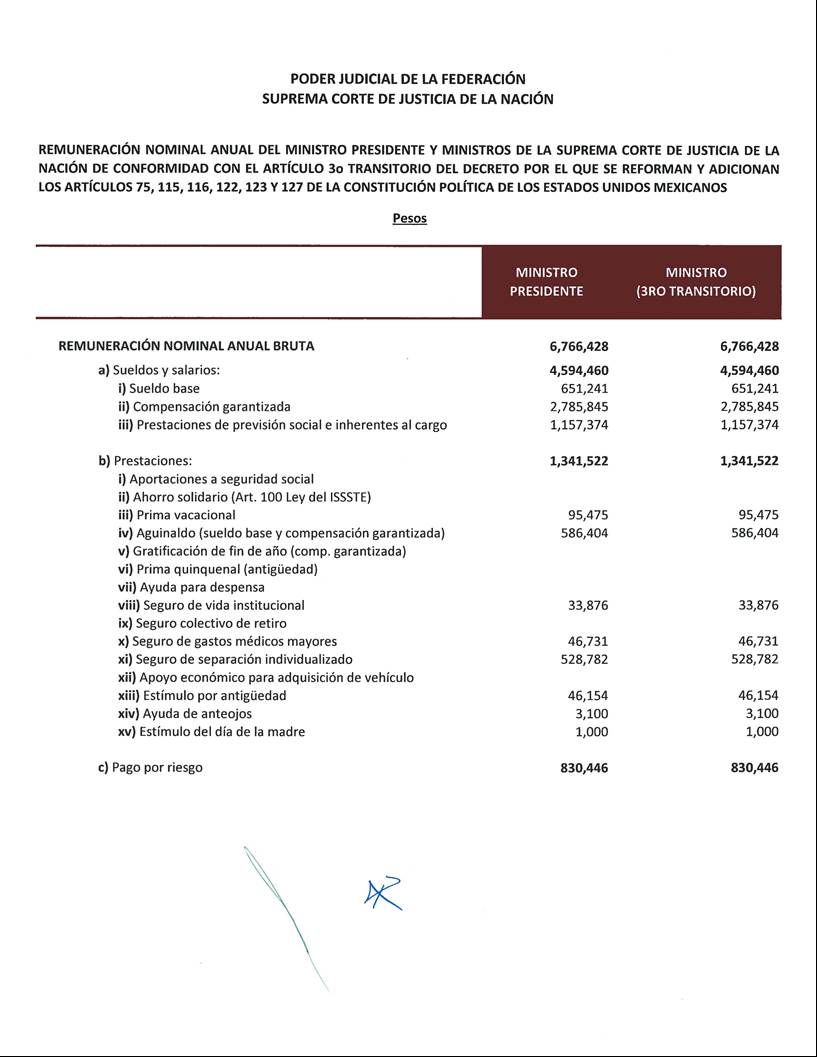 ANEXO 23.5.2. REMUNERACIÓN TOTAL ANUAL DE LOS MINISTROS DE LA SUPREMA CORTE DE JUSTICIA DE LA NACIÓN (pesos)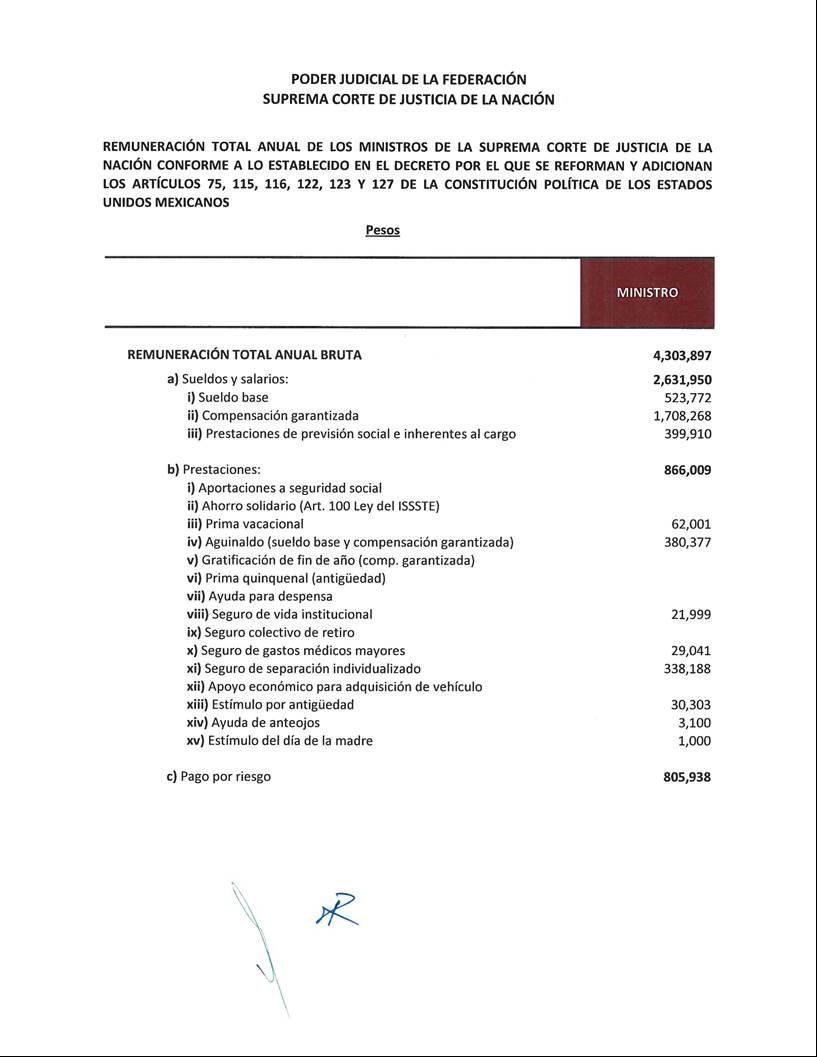 ANEXO 23.6. CONSEJO DE LA JUDICATURA FEDERALANEXO 23.6.1. REMUNERACIÓN TOTAL ANUAL DE LOS CONSEJEROS DEL CONSEJO DE LA JUDICATURA FEDERAL (pesos)ANEXO 23.6.1. REMUNERACIÓN TOTAL ANUAL DE LOS CONSEJEROS DEL CONSEJO DE LA JUDICATURA FEDERAL (pesos)ANEXO 23.6.1. REMUNERACIÓN TOTAL ANUAL DE LOS CONSEJEROS DEL CONSEJO DE LA JUDICATURA FEDERAL (pesos)ANEXO 23.6.1. REMUNERACIÓN TOTAL ANUAL DE LOS CONSEJEROS DEL CONSEJO DE LA JUDICATURA FEDERAL (pesos)ANEXO 23.6.1. REMUNERACIÓN TOTAL ANUAL DE LOS CONSEJEROS DEL CONSEJO DE LA JUDICATURA FEDERAL (pesos)ANEXO 23.6.1. REMUNERACIÓN TOTAL ANUAL DE LOS CONSEJEROS DEL CONSEJO DE LA JUDICATURA FEDERAL (pesos)ANEXO 23.6.2. REMUNERACIÓN NOMINAL ANUAL DE LOS CONSEJEROS DEL CONSEJO DE LA JUDICATURA FEDERAL
(3RO TRANSITORIO) (pesos)ANEXO 23.7. TRIBUNAL ELECTORAL DEL PODER JUDICIAL DE LA FEDERACIÓNANEXO 23.7.1. REMUNERACIÓN NOMINAL ANUAL DE MAGISTRADOS ELECTORALES (pesos)ANEXO 23.7.2. REMUNERACIÓN TOTAL ANUAL DE LOS NUEVOS MAGISTRADOS DE SALA SUPERIOR (pesos)ANEXO 23.8. INSTITUTO NACIONAL ELECTORALANEXO 23.8. INSTITUTO NACIONAL ELECTORALANEXO 23.8. INSTITUTO NACIONAL ELECTORALANEXO 23.8.1.A. LÍMITES DE LA PERCEPCIÓN ORDINARIA TOTAL EN EL INSTITUTO NACIONAL ELECTORAL (NETOS MENSUALES) (pesos)ANEXO 23.8.1.A. LÍMITES DE LA PERCEPCIÓN ORDINARIA TOTAL EN EL INSTITUTO NACIONAL ELECTORAL (NETOS MENSUALES) (pesos)ANEXO 23.8.1.A. LÍMITES DE LA PERCEPCIÓN ORDINARIA TOTAL EN EL INSTITUTO NACIONAL ELECTORAL (NETOS MENSUALES) (pesos)ANEXO 23.8.1.A. LÍMITES DE LA PERCEPCIÓN ORDINARIA TOTAL EN EL INSTITUTO NACIONAL ELECTORAL (NETOS MENSUALES) (pesos)ANEXO 23.8.1.A. LÍMITES DE LA PERCEPCIÓN ORDINARIA TOTAL EN EL INSTITUTO NACIONAL ELECTORAL (NETOS MENSUALES) (pesos)ANEXO 23.8.1.A. LÍMITES DE LA PERCEPCIÓN ORDINARIA TOTAL EN EL INSTITUTO NACIONAL ELECTORAL (NETOS MENSUALES) (pesos)ANEXO 23.8.1.A. LÍMITES DE LA PERCEPCIÓN ORDINARIA TOTAL EN EL INSTITUTO NACIONAL ELECTORAL (NETOS MENSUALES) (pesos)ANEXO 23.8.1.A. LÍMITES DE LA PERCEPCIÓN ORDINARIA TOTAL EN EL INSTITUTO NACIONAL ELECTORAL (NETOS MENSUALES) (pesos)ANEXO 23.8.1.A. LÍMITES DE LA PERCEPCIÓN ORDINARIA TOTAL EN EL INSTITUTO NACIONAL ELECTORAL (NETOS MENSUALES) (pesos)Tipos de personalTipos de personalTipos de personalSueldos y salariosSueldos y salariosPrestacionesPrestacionesPercepción ordinaria totalPercepción ordinaria totalTipos de personalTipos de personalTipos de personalSueldos y salariosSueldos y salarios(Efectivo y Especie)(Efectivo y Especie)Percepción ordinaria totalPercepción ordinaria totalTipos de personalTipos de personalTipos de personalMínimoMáximoMínimoMáximoMínimoMáximoPERSONAL DE MANDOPERSONAL DE MANDOCONSEJERO PRESIDENTE/CONSEJEROS ELECTORALES 1/CONSEJERO PRESIDENTE/CONSEJEROS ELECTORALES 1/CONSEJERO PRESIDENTE/CONSEJEROS ELECTORALES 1/177,153 180,003 41,079 69,259 218,232 249,262 SECRETARIO EJECUTIVOSECRETARIO EJECUTIVOSECRETARIO EJECUTIVO153,549 161,349 36,174 62,448 189,723 223,797 1/ Miembros permanentes del Consejo General del Instituto de acuerdo al Artículo 110 del Código Federal de Instituciones y Procedimientos Electorales (COFIPE)1/ Miembros permanentes del Consejo General del Instituto de acuerdo al Artículo 110 del Código Federal de Instituciones y Procedimientos Electorales (COFIPE)1/ Miembros permanentes del Consejo General del Instituto de acuerdo al Artículo 110 del Código Federal de Instituciones y Procedimientos Electorales (COFIPE)1/ Miembros permanentes del Consejo General del Instituto de acuerdo al Artículo 110 del Código Federal de Instituciones y Procedimientos Electorales (COFIPE)1/ Miembros permanentes del Consejo General del Instituto de acuerdo al Artículo 110 del Código Federal de Instituciones y Procedimientos Electorales (COFIPE)1/ Miembros permanentes del Consejo General del Instituto de acuerdo al Artículo 110 del Código Federal de Instituciones y Procedimientos Electorales (COFIPE)1/ Miembros permanentes del Consejo General del Instituto de acuerdo al Artículo 110 del Código Federal de Instituciones y Procedimientos Electorales (COFIPE)1/ Miembros permanentes del Consejo General del Instituto de acuerdo al Artículo 110 del Código Federal de Instituciones y Procedimientos Electorales (COFIPE)1/ Miembros permanentes del Consejo General del Instituto de acuerdo al Artículo 110 del Código Federal de Instituciones y Procedimientos Electorales (COFIPE)ANEXO 23.8.1.B. LÍMITES DE LA PERCEPCIÓN ORDINARIA TOTAL EN EL INSTITUTO NACIONAL ELECTORAL (NETOS MENSUALES) (pesos)ANEXO 23.8.1.B. LÍMITES DE LA PERCEPCIÓN ORDINARIA TOTAL EN EL INSTITUTO NACIONAL ELECTORAL (NETOS MENSUALES) (pesos)ANEXO 23.8.1.B. LÍMITES DE LA PERCEPCIÓN ORDINARIA TOTAL EN EL INSTITUTO NACIONAL ELECTORAL (NETOS MENSUALES) (pesos)ANEXO 23.8.1.B. LÍMITES DE LA PERCEPCIÓN ORDINARIA TOTAL EN EL INSTITUTO NACIONAL ELECTORAL (NETOS MENSUALES) (pesos)ANEXO 23.8.1.B. LÍMITES DE LA PERCEPCIÓN ORDINARIA TOTAL EN EL INSTITUTO NACIONAL ELECTORAL (NETOS MENSUALES) (pesos)ANEXO 23.8.1.B. LÍMITES DE LA PERCEPCIÓN ORDINARIA TOTAL EN EL INSTITUTO NACIONAL ELECTORAL (NETOS MENSUALES) (pesos)ANEXO 23.8.1.B. LÍMITES DE LA PERCEPCIÓN ORDINARIA TOTAL EN EL INSTITUTO NACIONAL ELECTORAL (NETOS MENSUALES) (pesos)ANEXO 23.8.1.B. LÍMITES DE LA PERCEPCIÓN ORDINARIA TOTAL EN EL INSTITUTO NACIONAL ELECTORAL (NETOS MENSUALES) (pesos)ANEXO 23.8.1.B. LÍMITES DE LA PERCEPCIÓN ORDINARIA TOTAL EN EL INSTITUTO NACIONAL ELECTORAL (NETOS MENSUALES) (pesos)Tipo de personalTipo de personalTipo de personalSueldos y salariosSueldos y salariosPrestacionesPrestacionesPercepción ordinaria totalPercepción ordinaria totalTipo de personalTipo de personalTipo de personalSueldos y salariosSueldos y salarios(Efectivo y Especie)(Efectivo y Especie)Percepción ordinaria totalPercepción ordinaria totalTipo de personalTipo de personalTipo de personalMínimoMáximoMínimoMáximoMínimoMáximoPERSONAL DE MANDOPERSONAL DE MANDOCONSEJERO PRESIDENTECONSEJERO PRESIDENTECONSEJERO PRESIDENTE177,153 180,003 41,079 69,259 218,232 249,262 SECRETARIO EJECUTIVOSECRETARIO EJECUTIVOSECRETARIO EJECUTIVO153,549 161,349 36,174 62,448 189,723 223,797 CONTRALOR GENERALCONTRALOR GENERALCONTRALOR GENERAL151,619 161,349 35,615 62,448 187,234 223,797 DIRECTOR EJECUTIVODIRECTOR EJECUTIVODIRECTOR EJECUTIVO145,254 151,751 34,372 58,902 179,626 210,653 DIRECTOR GENERALDIRECTOR GENERALDIRECTOR GENERAL145,254 151,751 34,372 58,902 179,626 210,653 COORDINADOR DE ASESORES DEL CONSEJERO PRESIDENTECOORDINADOR DE ASESORES DEL CONSEJERO PRESIDENTECOORDINADOR DE ASESORES DEL CONSEJERO PRESIDENTE140,207 145,386 33,319 56,695 173,526 202,081 SECRETARIO PARTICULAR DEL CONSEJERO PRESIDENTESECRETARIO PARTICULAR DEL CONSEJERO PRESIDENTESECRETARIO PARTICULAR DEL CONSEJERO PRESIDENTE140,207 145,386 33,319 56,695 173,526 202,081 SUBCONTRALORSUBCONTRALORSUBCONTRALOR130,116 145,386 31,349 56,695 161,464 202,081 DIRECTOR DE UNIDAD TÉCNICADIRECTOR DE UNIDAD TÉCNICADIRECTOR DE UNIDAD TÉCNICA123,379 130,248 29,837 51,378 153,216 181,625 JEFE DE UNIDAD DE ASUNTOS INTERNACIONALESJEFE DE UNIDAD DE ASUNTOS INTERNACIONALESJEFE DE UNIDAD DE ASUNTOS INTERNACIONALES123,379 130,248 29,837 51,378 153,216 181,625 JEFE DE UNIDAD TÉCNICAJEFE DE UNIDAD TÉCNICAJEFE DE UNIDAD TÉCNICA123,379 130,248 29,837 51,378 153,216 181,625 COORDINADOR DE ASESORES DEL SECRETARIO EJECUTIVOCOORDINADOR DE ASESORES DEL SECRETARIO EJECUTIVOCOORDINADOR DE ASESORES DEL SECRETARIO EJECUTIVO115,882 123,511 28,373 48,846 144,255 172,357 SECRETARIO PARTICULAR DEL SECRETARIO EJECUTIVOSECRETARIO PARTICULAR DEL SECRETARIO EJECUTIVOSECRETARIO PARTICULAR DEL SECRETARIO EJECUTIVO115,882 123,511 28,373 48,846 144,255 172,357 COORDINADOR DE LOGÍSTICACOORDINADOR DE LOGÍSTICACOORDINADOR DE LOGÍSTICA115,882 123,511 28,373 48,846 144,255 172,357 COORDINADORCOORDINADORCOORDINADOR107,309 116,014 26,686 46,246 133,995 162,260 VOCAL EJECUTIVO DE JUNTA LOCALVOCAL EJECUTIVO DE JUNTA LOCALVOCAL EJECUTIVO DE JUNTA LOCAL107,309 116,014 26,686 46,246 133,995 162,260 DIRECTOR DE AREA DE ESTRUCTURADIRECTOR DE AREA DE ESTRUCTURADIRECTOR DE AREA DE ESTRUCTURA107,309 116,014 26,686 46,246 133,995 162,260 SECRETARIO TÉCNICOSECRETARIO TÉCNICOSECRETARIO TÉCNICO107,309 116,014 26,686 46,246 133,995 162,260 VOCAL EJECUTIVO DE JUNTA LOCALVOCAL EJECUTIVO DE JUNTA LOCALVOCAL EJECUTIVO DE JUNTA LOCAL107,309 116,014 26,686 46,246 133,995 162,260 VOCAL EJECUTIVO DE JUNTA LOCALVOCAL EJECUTIVO DE JUNTA LOCALVOCAL EJECUTIVO DE JUNTA LOCAL100,598 107,441 25,277 43,254 125,875 150,694 DIRECTOR DE AREA DE ESTRUCTURADIRECTOR DE AREA DE ESTRUCTURADIRECTOR DE AREA DE ESTRUCTURA96,812 100,730 24,537 40,828 121,349 141,558 COORDINADOR ADMINISTRATIVO DEL SRIO. EJECUTIVOCOORDINADOR ADMINISTRATIVO DEL SRIO. EJECUTIVOCOORDINADOR ADMINISTRATIVO DEL SRIO. EJECUTIVO88,189 96,944 22,436 39,514 110,625 136,458 DIRECTOR DE AREA DE ESTRUCTURADIRECTOR DE AREA DE ESTRUCTURADIRECTOR DE AREA DE ESTRUCTURA88,189 96,944 22,436 39,514 110,625 136,458 ASESOR DE CONSEJERO PRESIDENTE ASESOR DE CONSEJERO PRESIDENTE ASESOR DE CONSEJERO PRESIDENTE 88,189 96,944 22,436 39,514 110,625 136,458 COORDINADOR DE ENLACE INSTITUCIONALCOORDINADOR DE ENLACE INSTITUCIONALCOORDINADOR DE ENLACE INSTITUCIONAL88,189 96,944 22,436 39,514 110,625 136,458 COORDINADOR DE TECNOLOGÍA DE INFORMATICA ADMINISTRATIVACOORDINADOR DE TECNOLOGÍA DE INFORMATICA ADMINISTRATIVACOORDINADOR DE TECNOLOGÍA DE INFORMATICA ADMINISTRATIVA88,189 96,944 22,436 39,514 110,625 136,458 LIDER DE PROYECTO LIDER DE PROYECTO LIDER DE PROYECTO 88,189 96,944 22,436 39,514 110,625 136,458 ASESOR DE CONSEJERO ELECTORAL ASESOR DE CONSEJERO ELECTORAL ASESOR DE CONSEJERO ELECTORAL 81,860 88,321 21,200 36,205 103,060 124,526 COORDINADOR ADMINISTRATIVO DEL CONTRALOR GENERALCOORDINADOR ADMINISTRATIVO DEL CONTRALOR GENERALCOORDINADOR ADMINISTRATIVO DEL CONTRALOR GENERAL81,860 88,321 21,200 36,205 103,060 124,526 LIDER DE PROYECTOLIDER DE PROYECTOLIDER DE PROYECTO81,860 88,321 21,200 36,205 103,060 124,526 COORDINADOR DE EVENTOS MULTIPLESCOORDINADOR DE EVENTOS MULTIPLESCOORDINADOR DE EVENTOS MULTIPLES75,869 81,992 19,802 33,839 95,671 115,831 ASESOR DE SECRETARIO EJECUTIVOASESOR DE SECRETARIO EJECUTIVOASESOR DE SECRETARIO EJECUTIVO68,221 81,992 18,309 33,839 86,530 115,831 SECRETARIO PRIVADO DEL SECRETARIO EJECUTIVOSECRETARIO PRIVADO DEL SECRETARIO EJECUTIVOSECRETARIO PRIVADO DEL SECRETARIO EJECUTIVO68,221 81,992 18,309 33,839 86,530 115,831 SECRETARIO TÉCNICO DE CONSEJERO PRESIDENTESECRETARIO TÉCNICO DE CONSEJERO PRESIDENTESECRETARIO TÉCNICO DE CONSEJERO PRESIDENTE68,221 81,992 18,309 33,839 86,530 115,831 SECRETARIO PARTICULAR DEL DIRECTOR EJECUTIVOSECRETARIO PARTICULAR DEL DIRECTOR EJECUTIVOSECRETARIO PARTICULAR DEL DIRECTOR EJECUTIVO68,221 76,001 18,309 31,466 86,530 107,467 ASESOR DEL SECRETARIO EJECUTIVO ASESOR DEL SECRETARIO EJECUTIVO ASESOR DEL SECRETARIO EJECUTIVO 68,221 76,001 18,309 31,466 86,530 107,467 LIDER DE PROYECTOLIDER DE PROYECTOLIDER DE PROYECTO68,221 76,001 18,309 31,466 86,530 107,467 ASESOR DE CONSEJERO ELECTORAL "B"ASESOR DE CONSEJERO ELECTORAL "B"ASESOR DE CONSEJERO ELECTORAL "B"63,622 68,353 17,012 28,814 80,634 97,168 ASESOR DE CONSEJERO ELECTORAL "C"ASESOR DE CONSEJERO ELECTORAL "C"ASESOR DE CONSEJERO ELECTORAL "C"63,622 68,353 17,012 28,814 80,634 97,168 ASESOR DE SECRETARIO EJECUTIVOASESOR DE SECRETARIO EJECUTIVOASESOR DE SECRETARIO EJECUTIVO63,622 68,353 17,012 28,814 80,634 97,168 SUBDIRECTOR DE AREASUBDIRECTOR DE AREASUBDIRECTOR DE AREA63,622 68,353 17,012 28,814 80,634 97,168 COORDINADOR OPERATIVOCOORDINADOR OPERATIVOCOORDINADOR OPERATIVO56,841 63,754 15,348 26,703 72,189 90,457 COORDINADOR OPERATIVO "A"COORDINADOR OPERATIVO "A"COORDINADOR OPERATIVO "A"56,841 63,754 15,348 26,703 72,189 90,457 LIDER DE PROYECTO "F"LIDER DE PROYECTO "F"LIDER DE PROYECTO "F"56,841 63,754 15,348 26,703 72,189 90,457 SECRETARIO PARTICULAR DE UNIDAD RESPONSABLESECRETARIO PARTICULAR DE UNIDAD RESPONSABLESECRETARIO PARTICULAR DE UNIDAD RESPONSABLE56,841 63,754 15,348 26,703 72,189 90,457 SECRETARIO PARTICULAR DEL DIRECTOR EJECUTIVOSECRETARIO PARTICULAR DEL DIRECTOR EJECUTIVOSECRETARIO PARTICULAR DEL DIRECTOR EJECUTIVO56,841 63,754 15,348 26,703 72,189 90,457 COORDINADOR DE LA UNIDAD DE INFORMACIÓN Y ACERVOCOORDINADOR DE LA UNIDAD DE INFORMACIÓN Y ACERVOCOORDINADOR DE LA UNIDAD DE INFORMACIÓN Y ACERVO56,841 63,754 15,348 26,703 72,189 90,457 VOCAL SECRETARIO DE JUNTA LOCALVOCAL SECRETARIO DE JUNTA LOCALVOCAL SECRETARIO DE JUNTA LOCAL56,841 63,754 15,348 26,703 72,189 90,457 SUBDIRECTOR DE AREASUBDIRECTOR DE AREASUBDIRECTOR DE AREA56,841 63,754 15,348 26,703 72,189 90,457 VOCAL EJECUTIVO DE JUNTA DISTRITALVOCAL EJECUTIVO DE JUNTA DISTRITALVOCAL EJECUTIVO DE JUNTA DISTRITAL49,793 56,977 13,871 24,094 63,664 81,071 COORDINADOR ADMINISTRATIVO DE JUNTA LOCALCOORDINADOR ADMINISTRATIVO DE JUNTA LOCALCOORDINADOR ADMINISTRATIVO DE JUNTA LOCAL49,793 56,977 13,871 24,094 63,664 81,071 LIDER DE PROYECTO "B"LIDER DE PROYECTO "B"LIDER DE PROYECTO "B"49,793 56,977 13,871 24,094 63,664 81,071 LIDER DE PROYECTO "D"LIDER DE PROYECTO "D"LIDER DE PROYECTO "D"49,793 56,977 13,871 24,094 63,664 81,071 SUBDIRECTOR DE AREASUBDIRECTOR DE AREASUBDIRECTOR DE AREA49,793 56,977 13,871 24,094 63,664 81,071 VOCAL DE JUNTA LOCALVOCAL DE JUNTA LOCALVOCAL DE JUNTA LOCAL49,793 56,977 13,871 24,094 63,664 81,071 SUBDIRECTOR DE AREASUBDIRECTOR DE AREASUBDIRECTOR DE AREA49,793 56,977 13,871 24,094 63,664 81,071 SUBDIRECTOR DE SERVICIOS WEBSUBDIRECTOR DE SERVICIOS WEBSUBDIRECTOR DE SERVICIOS WEB49,793 56,977 13,871 24,094 63,664 81,071 SUBDIRECTOR DE TECNOLOGÍA Y SEGURIDAD INFORMATICASUBDIRECTOR DE TECNOLOGÍA Y SEGURIDAD INFORMATICASUBDIRECTOR DE TECNOLOGÍA Y SEGURIDAD INFORMATICA49,793 56,977 13,871 24,094 63,664 81,071 ASESOR DE CONSEJERO ELECTORAL "A"ASESOR DE CONSEJERO ELECTORAL "A"ASESOR DE CONSEJERO ELECTORAL "A"49,793 56,977 13,871 24,094 63,664 81,071 ASESOR DE CONSEJERO PRESIDENTE "H"ASESOR DE CONSEJERO PRESIDENTE "H"ASESOR DE CONSEJERO PRESIDENTE "H"46,613 56,977 13,277 24,094 59,890 81,071 ASESOR DE SECRETARIO EJECUTIVOASESOR DE SECRETARIO EJECUTIVOASESOR DE SECRETARIO EJECUTIVO46,613 49,929 13,277 21,368 59,890 71,297 VOCAL SECRETARIO DE JUNTA DISTRITALVOCAL SECRETARIO DE JUNTA DISTRITALVOCAL SECRETARIO DE JUNTA DISTRITAL46,613 49,929 13,277 21,368 59,890 71,297 LIDER DE PROYECTO "E"LIDER DE PROYECTO "E"LIDER DE PROYECTO "E"37,607 40,836 10,848 17,990 48,456 58,826 JEFE DE DEPARTAMENTOJEFE DE DEPARTAMENTOJEFE DE DEPARTAMENTO34,869 37,747 10,291 16,393 45,160 54,141 LIDER DE PROYECTO "E"LIDER DE PROYECTO "E"LIDER DE PROYECTO "E"34,869 37,747 10,291 16,393 45,160 54,141 COORDINADOR OPERATIVOCOORDINADOR OPERATIVOCOORDINADOR OPERATIVO34,869 37,747 10,291 16,393 45,160 54,141 VOCAL DE JUNTA DISTRITALVOCAL DE JUNTA DISTRITALVOCAL DE JUNTA DISTRITAL34,869 37,747 10,291 16,393 45,160 54,141 JEFE DE DEPARTAMENTOJEFE DE DEPARTAMENTOJEFE DE DEPARTAMENTO32,350 35,009 9,743 15,320 42,093 50,329 JEFE DE DEPARTAMENTOJEFE DE DEPARTAMENTOJEFE DE DEPARTAMENTO32,350 35,009 9,743 15,320 42,093 50,329 ASESOR "C"ASESOR "C"ASESOR "C"32,350 35,009 9,743 15,320 42,093 50,329 ENLACE ADMINISTRATIVOENLACE ADMINISTRATIVOENLACE ADMINISTRATIVO28,881 32,490 8,987 14,496 37,867 46,986 INVESTIGADORINVESTIGADORINVESTIGADOR28,881 32,490 8,987 14,496 37,867 46,986 JEFE DE PROYECTO DE LOGISTICAJEFE DE PROYECTO DE LOGISTICAJEFE DE PROYECTO DE LOGISTICA28,881 32,490 8,987 14,496 37,867 46,986 JEFE DE DEPARTAMENTOJEFE DE DEPARTAMENTOJEFE DE DEPARTAMENTO28,881 32,490 8,987 14,496 37,867 46,986 JEFE DE MONITOREO A MODULOSJEFE DE MONITOREO A MODULOSJEFE DE MONITOREO A MODULOS28,881 32,490 8,987 14,496 37,867 46,986 JEFE DE PROYECTOJEFE DE PROYECTOJEFE DE PROYECTO28,881 32,490 8,987 14,496 37,867 46,986 JEFE DE PROYECTO "A"JEFE DE PROYECTO "A"JEFE DE PROYECTO "A"28,881 32,490 8,987 14,496 37,867 46,986 JEFE DEL DEPARTAMENTO DE TECNOLOGÍAJEFE DEL DEPARTAMENTO DE TECNOLOGÍAJEFE DEL DEPARTAMENTO DE TECNOLOGÍA28,881 32,490 8,987 14,496 37,867 46,986 LIDER DE PROYECTO "C"LIDER DE PROYECTO "C"LIDER DE PROYECTO "C"28,881 32,490 8,987 14,496 37,867 46,986 SECRETARIO TÉCNICO DE CONSEJERO PRESIDENTESECRETARIO TÉCNICO DE CONSEJERO PRESIDENTESECRETARIO TÉCNICO DE CONSEJERO PRESIDENTE28,881 32,490 8,987 14,496 37,867 46,986 ASESOR ELECTORALASESOR ELECTORALASESOR ELECTORAL28,881 32,490 8,987 14,496 37,867 46,986 ASESOR DE CONSEJERO PRESIDENTEASESOR DE CONSEJERO PRESIDENTEASESOR DE CONSEJERO PRESIDENTE26,202 29,021 8,510 13,210 34,713 42,231 ASESOR JURIDICOASESOR JURIDICOASESOR JURIDICO25,178 26,355 8,247 12,359 33,425 38,714 JEFE DE DEPARTAMENTO DE OPERACION DE SISTEMASJEFE DE DEPARTAMENTO DE OPERACION DE SISTEMASJEFE DE DEPARTAMENTO DE OPERACION DE SISTEMAS25,178 26,355 8,247 12,359 33,425 38,714 JEFE DE DEPARTAMENTO DE RECURSOS FINANCIEROSJEFE DE DEPARTAMENTO DE RECURSOS FINANCIEROSJEFE DE DEPARTAMENTO DE RECURSOS FINANCIEROS25,178 26,355 8,247 12,359 33,425 38,714 JEFE DE DEPARTAMENTO DE RECURSOS HUMANOSJEFE DE DEPARTAMENTO DE RECURSOS HUMANOSJEFE DE DEPARTAMENTO DE RECURSOS HUMANOS25,178 26,355 8,247 12,359 33,425 38,714 JEFE DE DEPARTAMENTO DE RECURSOS MATERIALESJEFE DE DEPARTAMENTO DE RECURSOS MATERIALESJEFE DE DEPARTAMENTO DE RECURSOS MATERIALES25,178 26,355 8,247 12,359 33,425 38,714 JEFE DE PROYECTO "C"JEFE DE PROYECTO "C"JEFE DE PROYECTO "C"25,178 26,355 8,247 12,359 33,425 38,714 PERSONAL OPERATIVOPERSONAL OPERATIVOENLACE DE ALTO NIVEL DE RESPONSABILIDAD "E"ENLACE DE ALTO NIVEL DE RESPONSABILIDAD "E"ENLACE DE ALTO NIVEL DE RESPONSABILIDAD "E"24,201 30,656 6,560 6,820 30,760 37,477 ENLACE DE ALTO NIVEL DE RESPONSABILIDADENLACE DE ALTO NIVEL DE RESPONSABILIDADENLACE DE ALTO NIVEL DE RESPONSABILIDAD22,573 29,227 6,106 6,601 28,679 35,828 INFORMATICO ESPECIALIZADOINFORMATICO ESPECIALIZADOINFORMATICO ESPECIALIZADO22,573 29,227 6,106 6,601 28,679 35,828 AUXILIAR ADMINISTRATIVOAUXILIAR ADMINISTRATIVOAUXILIAR ADMINISTRATIVO14,924 27,439 4,641 6,148 19,565 33,587 ANALISTAANALISTAANALISTA21,228 27,439 5,823 6,148 27,051 33,587 JEFE DE OFICINA DE CARTOGRAFIA ESTATALJEFE DE OFICINA DE CARTOGRAFIA ESTATALJEFE DE OFICINA DE CARTOGRAFIA ESTATAL21,228 27,439 5,823 6,148 27,051 33,587 JEFE DE OFICINA DE SEGUIMIENTO Y ANALISIS DE JUNTAJEFE DE OFICINA DE SEGUIMIENTO Y ANALISIS DE JUNTAJEFE DE OFICINA DE SEGUIMIENTO Y ANALISIS DE JUNTA21,228 27,439 5,823 6,148 27,051 33,587 SUBCOORDINADOR DE SERVICIOSSUBCOORDINADOR DE SERVICIOSSUBCOORDINADOR DE SERVICIOS21,228 27,439 5,823 6,148 27,051 33,587 AUXILIAR DE ADSCRIPCION AL SPEAUXILIAR DE ADSCRIPCION AL SPEAUXILIAR DE ADSCRIPCION AL SPE16,400 25,836 4,936 5,876 21,335 31,712 CHOFER DE DIRECCIÓN EJECUTIVA, UNIDAD TÉCNICA O EQUIVALENTECHOFER DE DIRECCIÓN EJECUTIVA, UNIDAD TÉCNICA O EQUIVALENTECHOFER DE DIRECCIÓN EJECUTIVA, UNIDAD TÉCNICA O EQUIVALENTE18,488 24,222 5,320 5,608 23,808 29,830 JEFE DE OFICINA DE SEGUIMIENTO Y ANALISIS DE JUNTA DISTRITALJEFE DE OFICINA DE SEGUIMIENTO Y ANALISIS DE JUNTA DISTRITALJEFE DE OFICINA DE SEGUIMIENTO Y ANALISIS DE JUNTA DISTRITAL18,488 24,222 5,320 5,608 23,808 29,830 ENLACE ADMINISTRATIVO DISTRITALENLACE ADMINISTRATIVO DISTRITALENLACE ADMINISTRATIVO DISTRITAL11,694 20,100 4,077 4,986 15,771 25,086 SECRETARIA DE DIRECCIÓN DE AREA O EQUIVALENTESECRETARIA DE DIRECCIÓN DE AREA O EQUIVALENTESECRETARIA DE DIRECCIÓN DE AREA O EQUIVALENTE13,282 20,100 4,337 4,986 17,619 25,086 AUXILIAR DE INCORPORACIÓN AL SPEAUXILIAR DE INCORPORACIÓN AL SPEAUXILIAR DE INCORPORACIÓN AL SPE13,282 18,379 4,337 4,691 17,619 23,070 SECRETARIA DE SUBDIRECCIÓN DE AREA, DEPARTAMENTO O EQUIVALENTESECRETARIA DE SUBDIRECCIÓN DE AREA, DEPARTAMENTO O EQUIVALENTESECRETARIA DE SUBDIRECCIÓN DE AREA, DEPARTAMENTO O EQUIVALENTE11,694 16,414 4,077 4,390 15,771 20,804 RESPONSABLE DE MODULORESPONSABLE DE MODULORESPONSABLE DE MODULO10,917 16,414 3,917 4,390 14,834 20,804 TECNICO EN ACTUALIZACION CARTOGRAFICATECNICO EN ACTUALIZACION CARTOGRAFICATECNICO EN ACTUALIZACION CARTOGRAFICA10,213 14,509 3,802 4,130 14,015 18,639 CHOFER MENSAJEROCHOFER MENSAJEROCHOFER MENSAJERO10,213 13,576 3,802 3,971 14,015 17,546 SECRETARIA EN JUNTA LOCALSECRETARIA EN JUNTA LOCALSECRETARIA EN JUNTA LOCAL9,331 13,576 3,664 3,971 12,994 17,546 SECRETARIA DE VOCALIA EJECUTIVA DISTRITALSECRETARIA DE VOCALIA EJECUTIVA DISTRITALSECRETARIA DE VOCALIA EJECUTIVA DISTRITAL8,625 12,239 3,295 3,788 11,920 16,027 SECRETARIA EN JUNTA DISTRITALSECRETARIA EN JUNTA DISTRITALSECRETARIA EN JUNTA DISTRITAL8,000 11,703 3,103 3,715 11,103 15,417 ANEXO 23.8.2. LÍMITES DE PAGOS EXTRAORDINARIOS ANUALES NETOS (pesos)ANEXO 23.8.2. LÍMITES DE PAGOS EXTRAORDINARIOS ANUALES NETOS (pesos)ANEXO 23.8.2. LÍMITES DE PAGOS EXTRAORDINARIOS ANUALES NETOS (pesos)ANEXO 23.8.2. LÍMITES DE PAGOS EXTRAORDINARIOS ANUALES NETOS (pesos)ANEXO 23.8.2. LÍMITES DE PAGOS EXTRAORDINARIOS ANUALES NETOS (pesos)ANEXO 23.8.2. LÍMITES DE PAGOS EXTRAORDINARIOS ANUALES NETOS (pesos)ANEXO 23.8.2. LÍMITES DE PAGOS EXTRAORDINARIOS ANUALES NETOS (pesos)ANEXO 23.8.2. LÍMITES DE PAGOS EXTRAORDINARIOS ANUALES NETOS (pesos)ANEXO 23.8.2. LÍMITES DE PAGOS EXTRAORDINARIOS ANUALES NETOS (pesos)DenominaciónDenominaciónDenominaciónDenominaciónDenominaciónDenominaciónPlazasPago extraordinario anual unitarioPago extraordinario anual unitarioDenominaciónDenominaciónDenominaciónDenominaciónDenominaciónDenominaciónPlazasMínimoMáximoTotal Puestos6,726PLAZAS TÉCNICO OPERATIVO NIVEL FA1 AL LA1PLAZAS TÉCNICO OPERATIVO NIVEL FA1 AL LA1PLAZAS TÉCNICO OPERATIVO NIVEL FA1 AL LA1PLAZAS TÉCNICO OPERATIVO NIVEL FA1 AL LA1PLAZAS TÉCNICO OPERATIVO NIVEL FA1 AL LA16,72611,300Corresponde a la prestación de vales de fin de año del ejercicio 2016 para el personal técnico operativo, en razón de que es la única que se tiene la absoluta certeza de que lo recibirá.Corresponde a la prestación de vales de fin de año del ejercicio 2016 para el personal técnico operativo, en razón de que es la única que se tiene la absoluta certeza de que lo recibirá.Corresponde a la prestación de vales de fin de año del ejercicio 2016 para el personal técnico operativo, en razón de que es la única que se tiene la absoluta certeza de que lo recibirá.Corresponde a la prestación de vales de fin de año del ejercicio 2016 para el personal técnico operativo, en razón de que es la única que se tiene la absoluta certeza de que lo recibirá.Corresponde a la prestación de vales de fin de año del ejercicio 2016 para el personal técnico operativo, en razón de que es la única que se tiene la absoluta certeza de que lo recibirá.Corresponde a la prestación de vales de fin de año del ejercicio 2016 para el personal técnico operativo, en razón de que es la única que se tiene la absoluta certeza de que lo recibirá.Corresponde a la prestación de vales de fin de año del ejercicio 2016 para el personal técnico operativo, en razón de que es la única que se tiene la absoluta certeza de que lo recibirá.Corresponde a la prestación de vales de fin de año del ejercicio 2016 para el personal técnico operativo, en razón de que es la única que se tiene la absoluta certeza de que lo recibirá.Corresponde a la prestación de vales de fin de año del ejercicio 2016 para el personal técnico operativo, en razón de que es la única que se tiene la absoluta certeza de que lo recibirá.El resto de las prestaciones que se otorgan, es para el personal que se hace acreedor a las mismas o bien, que pueden ejercer el derecho a su obtención. Por ejemplo, el apoyo que dá para la adquisición de lentes, que se otorga cada tres años o el apoyo (becas) para estudios de licenciatura, maestría y doctorado.El resto de las prestaciones que se otorgan, es para el personal que se hace acreedor a las mismas o bien, que pueden ejercer el derecho a su obtención. Por ejemplo, el apoyo que dá para la adquisición de lentes, que se otorga cada tres años o el apoyo (becas) para estudios de licenciatura, maestría y doctorado.El resto de las prestaciones que se otorgan, es para el personal que se hace acreedor a las mismas o bien, que pueden ejercer el derecho a su obtención. Por ejemplo, el apoyo que dá para la adquisición de lentes, que se otorga cada tres años o el apoyo (becas) para estudios de licenciatura, maestría y doctorado.El resto de las prestaciones que se otorgan, es para el personal que se hace acreedor a las mismas o bien, que pueden ejercer el derecho a su obtención. Por ejemplo, el apoyo que dá para la adquisición de lentes, que se otorga cada tres años o el apoyo (becas) para estudios de licenciatura, maestría y doctorado.El resto de las prestaciones que se otorgan, es para el personal que se hace acreedor a las mismas o bien, que pueden ejercer el derecho a su obtención. Por ejemplo, el apoyo que dá para la adquisición de lentes, que se otorga cada tres años o el apoyo (becas) para estudios de licenciatura, maestría y doctorado.El resto de las prestaciones que se otorgan, es para el personal que se hace acreedor a las mismas o bien, que pueden ejercer el derecho a su obtención. Por ejemplo, el apoyo que dá para la adquisición de lentes, que se otorga cada tres años o el apoyo (becas) para estudios de licenciatura, maestría y doctorado.El resto de las prestaciones que se otorgan, es para el personal que se hace acreedor a las mismas o bien, que pueden ejercer el derecho a su obtención. Por ejemplo, el apoyo que dá para la adquisición de lentes, que se otorga cada tres años o el apoyo (becas) para estudios de licenciatura, maestría y doctorado.El resto de las prestaciones que se otorgan, es para el personal que se hace acreedor a las mismas o bien, que pueden ejercer el derecho a su obtención. Por ejemplo, el apoyo que dá para la adquisición de lentes, que se otorga cada tres años o el apoyo (becas) para estudios de licenciatura, maestría y doctorado.El resto de las prestaciones que se otorgan, es para el personal que se hace acreedor a las mismas o bien, que pueden ejercer el derecho a su obtención. Por ejemplo, el apoyo que dá para la adquisición de lentes, que se otorga cada tres años o el apoyo (becas) para estudios de licenciatura, maestría y doctorado.Acumular todos los posibles conceptos puede generar una lectura equivocada, ya que se podría interpretar que son percepciones extraordinarias que efectivamente recibe todo el personal, cuando no es así.Acumular todos los posibles conceptos puede generar una lectura equivocada, ya que se podría interpretar que son percepciones extraordinarias que efectivamente recibe todo el personal, cuando no es así.Acumular todos los posibles conceptos puede generar una lectura equivocada, ya que se podría interpretar que son percepciones extraordinarias que efectivamente recibe todo el personal, cuando no es así.Acumular todos los posibles conceptos puede generar una lectura equivocada, ya que se podría interpretar que son percepciones extraordinarias que efectivamente recibe todo el personal, cuando no es así.Acumular todos los posibles conceptos puede generar una lectura equivocada, ya que se podría interpretar que son percepciones extraordinarias que efectivamente recibe todo el personal, cuando no es así.Acumular todos los posibles conceptos puede generar una lectura equivocada, ya que se podría interpretar que son percepciones extraordinarias que efectivamente recibe todo el personal, cuando no es así.Acumular todos los posibles conceptos puede generar una lectura equivocada, ya que se podría interpretar que son percepciones extraordinarias que efectivamente recibe todo el personal, cuando no es así.Acumular todos los posibles conceptos puede generar una lectura equivocada, ya que se podría interpretar que son percepciones extraordinarias que efectivamente recibe todo el personal, cuando no es así.Acumular todos los posibles conceptos puede generar una lectura equivocada, ya que se podría interpretar que son percepciones extraordinarias que efectivamente recibe todo el personal, cuando no es así.Derivado del punto anterior, la H. Cámara de Diputados, la sociedad en general y los propios funcionarios del Instituto, podrían tener una percepción que no corresponde con la realidad.Derivado del punto anterior, la H. Cámara de Diputados, la sociedad en general y los propios funcionarios del Instituto, podrían tener una percepción que no corresponde con la realidad.Derivado del punto anterior, la H. Cámara de Diputados, la sociedad en general y los propios funcionarios del Instituto, podrían tener una percepción que no corresponde con la realidad.Derivado del punto anterior, la H. Cámara de Diputados, la sociedad en general y los propios funcionarios del Instituto, podrían tener una percepción que no corresponde con la realidad.Derivado del punto anterior, la H. Cámara de Diputados, la sociedad en general y los propios funcionarios del Instituto, podrían tener una percepción que no corresponde con la realidad.Derivado del punto anterior, la H. Cámara de Diputados, la sociedad en general y los propios funcionarios del Instituto, podrían tener una percepción que no corresponde con la realidad.Derivado del punto anterior, la H. Cámara de Diputados, la sociedad en general y los propios funcionarios del Instituto, podrían tener una percepción que no corresponde con la realidad.Derivado del punto anterior, la H. Cámara de Diputados, la sociedad en general y los propios funcionarios del Instituto, podrían tener una percepción que no corresponde con la realidad.Derivado del punto anterior, la H. Cámara de Diputados, la sociedad en general y los propios funcionarios del Instituto, podrían tener una percepción que no corresponde con la realidad.ANEXO 23.8.3.A. REMUNERACIÓN TOTAL ANUAL DE LA MÁXIMA REPRESENTACIÓN DEL INSTITUTO NACIONAL ELECTORAL
CONSEJERO PRESIDENTE / CONSEJEROS ELECTORALES (pesos) 1/ANEXO 23.8.3.A. REMUNERACIÓN TOTAL ANUAL DE LA MÁXIMA REPRESENTACIÓN DEL INSTITUTO NACIONAL ELECTORAL
CONSEJERO PRESIDENTE / CONSEJEROS ELECTORALES (pesos) 1/ANEXO 23.8.3.A. REMUNERACIÓN TOTAL ANUAL DE LA MÁXIMA REPRESENTACIÓN DEL INSTITUTO NACIONAL ELECTORAL
CONSEJERO PRESIDENTE / CONSEJEROS ELECTORALES (pesos) 1/ANEXO 23.8.3.A. REMUNERACIÓN TOTAL ANUAL DE LA MÁXIMA REPRESENTACIÓN DEL INSTITUTO NACIONAL ELECTORAL
CONSEJERO PRESIDENTE / CONSEJEROS ELECTORALES (pesos) 1/ANEXO 23.8.3.A. REMUNERACIÓN TOTAL ANUAL DE LA MÁXIMA REPRESENTACIÓN DEL INSTITUTO NACIONAL ELECTORAL
CONSEJERO PRESIDENTE / CONSEJEROS ELECTORALES (pesos) 1/ANEXO 23.8.3.A. REMUNERACIÓN TOTAL ANUAL DE LA MÁXIMA REPRESENTACIÓN DEL INSTITUTO NACIONAL ELECTORAL
CONSEJERO PRESIDENTE / CONSEJEROS ELECTORALES (pesos) 1/ANEXO 23.8.3.A. REMUNERACIÓN TOTAL ANUAL DE LA MÁXIMA REPRESENTACIÓN DEL INSTITUTO NACIONAL ELECTORAL
CONSEJERO PRESIDENTE / CONSEJEROS ELECTORALES (pesos) 1/ANEXO 23.8.3.A. REMUNERACIÓN TOTAL ANUAL DE LA MÁXIMA REPRESENTACIÓN DEL INSTITUTO NACIONAL ELECTORAL
CONSEJERO PRESIDENTE / CONSEJEROS ELECTORALES (pesos) 1/ANEXO 23.8.3.A. REMUNERACIÓN TOTAL ANUAL DE LA MÁXIMA REPRESENTACIÓN DEL INSTITUTO NACIONAL ELECTORAL
CONSEJERO PRESIDENTE / CONSEJEROS ELECTORALES (pesos) 1/Remuneración recibidaREMUNERACIÓN TOTAL ANUAL NETA (RTA)REMUNERACIÓN TOTAL ANUAL NETA (RTA)REMUNERACIÓN TOTAL ANUAL NETA (RTA)2,987,547 Impuesto sobre la renta retenido (35%) *_/Impuesto sobre la renta retenido (35%) *_/Impuesto sobre la renta retenido (35%) *_/1,215,337 Percepción bruta anualPercepción bruta anual4,202,884 I. Percepciones ordinarias:I. Percepciones ordinarias:I. Percepciones ordinarias:4,202,884 a) Sueldos y salarios: a) Sueldos y salarios: 3,152,808 i) Sueldo basei) Sueldo base588,408 ii) Compensación garantizadaii) Compensación garantizadaii) Compensación garantizada2,564,400 b) Prestaciones:b) Prestaciones:1,050,076 i) Aportaciones a seguridad sociali) Aportaciones a seguridad sociali) Aportaciones a seguridad social50,838 ii) Ahorro solidario (Artículo 100 de la Ley del ISSSTE)ii) Ahorro solidario (Artículo 100 de la Ley del ISSSTE)ii) Ahorro solidario (Artículo 100 de la Ley del ISSSTE)ii) Ahorro solidario (Artículo 100 de la Ley del ISSSTE)16,403 iii) Prima vacacionaliii) Prima vacacionaliii) Prima vacacional16,345 iv) Aguinaldo o Gratificación de fin de añoiv) Aguinaldo o Gratificación de fin de añoiv) Aguinaldo o Gratificación de fin de añoiv) Aguinaldo o Gratificación de fin de añoiv) Aguinaldo o Gratificación de fin de añoiv) Aguinaldo o Gratificación de fin de añoiv) Aguinaldo o Gratificación de fin de año454,775 vi) Prima quinquenal (antigüedad)vi) Prima quinquenal (antigüedad)vi) Prima quinquenal (antigüedad)2,400 vii) Ayuda para despensavii) Ayuda para despensavii) Ayuda para despensa0 viii) Seguro de vida institucionalviii) Seguro de vida institucionalviii) Seguro de vida institucional56,120 ix) Seguro colectivo de retiroix) Seguro colectivo de retiroix) Seguro colectivo de retiro102 x) Seguro de gastos médicos mayoresx) Seguro de gastos médicos mayoresx) Seguro de gastos médicos mayores27,464 xi) Seguro de separación individualizadoxi) Seguro de separación individualizadoxi) Seguro de separación individualizadoxi) Seguro de separación individualizado425,629 xii) Apoyo económico para adquisición de vehículoxii) Apoyo económico para adquisición de vehículoxii) Apoyo económico para adquisición de vehículoxii) Apoyo económico para adquisición de vehículo0 II. Percepciones extraordinarias:II. Percepciones extraordinarias:II. Percepciones extraordinarias:0 1/ Miembros permanentes del Consejo General del Instituto de acuerdo a la Ley General de Instituciones y Procedimientos Electorales (LEGIPE).1/ Miembros permanentes del Consejo General del Instituto de acuerdo a la Ley General de Instituciones y Procedimientos Electorales (LEGIPE).1/ Miembros permanentes del Consejo General del Instituto de acuerdo a la Ley General de Instituciones y Procedimientos Electorales (LEGIPE).1/ Miembros permanentes del Consejo General del Instituto de acuerdo a la Ley General de Instituciones y Procedimientos Electorales (LEGIPE).1/ Miembros permanentes del Consejo General del Instituto de acuerdo a la Ley General de Instituciones y Procedimientos Electorales (LEGIPE).1/ Miembros permanentes del Consejo General del Instituto de acuerdo a la Ley General de Instituciones y Procedimientos Electorales (LEGIPE).1/ Miembros permanentes del Consejo General del Instituto de acuerdo a la Ley General de Instituciones y Procedimientos Electorales (LEGIPE).1/ Miembros permanentes del Consejo General del Instituto de acuerdo a la Ley General de Instituciones y Procedimientos Electorales (LEGIPE).1/ Miembros permanentes del Consejo General del Instituto de acuerdo a la Ley General de Instituciones y Procedimientos Electorales (LEGIPE).*_/ Cálculo obtenido conforme a lo dispuesto en el artículo 96 de la Ley del Impuesto Sobre la Renta, vigente a partir del 1° de Enero del 2014.*_/ Cálculo obtenido conforme a lo dispuesto en el artículo 96 de la Ley del Impuesto Sobre la Renta, vigente a partir del 1° de Enero del 2014.*_/ Cálculo obtenido conforme a lo dispuesto en el artículo 96 de la Ley del Impuesto Sobre la Renta, vigente a partir del 1° de Enero del 2014.*_/ Cálculo obtenido conforme a lo dispuesto en el artículo 96 de la Ley del Impuesto Sobre la Renta, vigente a partir del 1° de Enero del 2014.*_/ Cálculo obtenido conforme a lo dispuesto en el artículo 96 de la Ley del Impuesto Sobre la Renta, vigente a partir del 1° de Enero del 2014.*_/ Cálculo obtenido conforme a lo dispuesto en el artículo 96 de la Ley del Impuesto Sobre la Renta, vigente a partir del 1° de Enero del 2014.*_/ Cálculo obtenido conforme a lo dispuesto en el artículo 96 de la Ley del Impuesto Sobre la Renta, vigente a partir del 1° de Enero del 2014.*_/ Cálculo obtenido conforme a lo dispuesto en el artículo 96 de la Ley del Impuesto Sobre la Renta, vigente a partir del 1° de Enero del 2014.*_/ Cálculo obtenido conforme a lo dispuesto en el artículo 96 de la Ley del Impuesto Sobre la Renta, vigente a partir del 1° de Enero del 2014.ANEXO 23.8.3.B. REMUNERACIÓN TOTAL ANUAL DE LA MÁXIMA REPRESENTACIÓN DEL INSTITUTO NACIONAL ELECTORAL SECRETARIO EJECUTIVO (pesos) 1/ANEXO 23.8.3.B. REMUNERACIÓN TOTAL ANUAL DE LA MÁXIMA REPRESENTACIÓN DEL INSTITUTO NACIONAL ELECTORAL SECRETARIO EJECUTIVO (pesos) 1/ANEXO 23.8.3.B. REMUNERACIÓN TOTAL ANUAL DE LA MÁXIMA REPRESENTACIÓN DEL INSTITUTO NACIONAL ELECTORAL SECRETARIO EJECUTIVO (pesos) 1/ANEXO 23.8.3.B. REMUNERACIÓN TOTAL ANUAL DE LA MÁXIMA REPRESENTACIÓN DEL INSTITUTO NACIONAL ELECTORAL SECRETARIO EJECUTIVO (pesos) 1/ANEXO 23.8.3.B. REMUNERACIÓN TOTAL ANUAL DE LA MÁXIMA REPRESENTACIÓN DEL INSTITUTO NACIONAL ELECTORAL SECRETARIO EJECUTIVO (pesos) 1/ANEXO 23.8.3.B. REMUNERACIÓN TOTAL ANUAL DE LA MÁXIMA REPRESENTACIÓN DEL INSTITUTO NACIONAL ELECTORAL SECRETARIO EJECUTIVO (pesos) 1/ANEXO 23.8.3.B. REMUNERACIÓN TOTAL ANUAL DE LA MÁXIMA REPRESENTACIÓN DEL INSTITUTO NACIONAL ELECTORAL SECRETARIO EJECUTIVO (pesos) 1/ANEXO 23.8.3.B. REMUNERACIÓN TOTAL ANUAL DE LA MÁXIMA REPRESENTACIÓN DEL INSTITUTO NACIONAL ELECTORAL SECRETARIO EJECUTIVO (pesos) 1/ANEXO 23.8.3.B. REMUNERACIÓN TOTAL ANUAL DE LA MÁXIMA REPRESENTACIÓN DEL INSTITUTO NACIONAL ELECTORAL SECRETARIO EJECUTIVO (pesos) 1/Remuneración recibidaREMUNERACIÓN TOTAL ANUAL NETA (RTA)REMUNERACIÓN TOTAL ANUAL NETA (RTA)REMUNERACIÓN TOTAL ANUAL NETA (RTA)2,641,493 Impuesto sobre la renta retenido (35%) *_/Impuesto sobre la renta retenido (35%) *_/Impuesto sobre la renta retenido (35%) *_/1,047,753 Percepción bruta anualPercepción bruta anual3,689,246 I. Percepciones ordinarias:I. Percepciones ordinarias:I. Percepciones ordinarias:3,689,246 a) Sueldos y salarios: a) Sueldos y salarios: 2,755,356 i) Sueldo basei) Sueldo base465,192 ii) Compensación garantizadaii) Compensación garantizadaii) Compensación garantizada2,290,164 b) Prestaciones:b) Prestaciones:933,890 i) Aportaciones a seguridad sociali) Aportaciones a seguridad sociali) Aportaciones a seguridad social50,838 ii) Ahorro solidario (Artículo 100 de la Ley del ISSSTE)ii) Ahorro solidario (Artículo 100 de la Ley del ISSSTE)ii) Ahorro solidario (Artículo 100 de la Ley del ISSSTE)ii) Ahorro solidario (Artículo 100 de la Ley del ISSSTE)16,403 iii) Prima vacacionaliii) Prima vacacionaliii) Prima vacacional12,922 iv) Aguinaldo o Gratificación de fin de añoiv) Aguinaldo o Gratificación de fin de añoiv) Aguinaldo o Gratificación de fin de añoiv) Aguinaldo o Gratificación de fin de año397,365 vi) Prima quinquenal (antigüedad)vi) Prima quinquenal (antigüedad)vi) Prima quinquenal (antigüedad)2,400 vii) Ayuda para despensavii) Ayuda para despensavii) Ayuda para despensa4,200 viii) Seguro de vida institucionalviii) Seguro de vida institucionalviii) Seguro de vida institucional49,045 ix) Seguro colectivo de retiroix) Seguro colectivo de retiroix) Seguro colectivo de retiro102 x) Seguro de gastos médicos mayoresx) Seguro de gastos médicos mayoresx) Seguro de gastos médicos mayores31,064 xi) Seguro de separación individualizadoxi) Seguro de separación individualizadoxi) Seguro de separación individualizadoxi) Seguro de separación individualizado369,551 xii) Apoyo económico para adquisición de vehículoxii) Apoyo económico para adquisición de vehículoxii) Apoyo económico para adquisición de vehículoxii) Apoyo económico para adquisición de vehículoII. Percepciones extraordinarias:II. Percepciones extraordinarias:II. Percepciones extraordinarias:1/ Miembros permanentes del Consejo General del Instituto de acuerdo a la Ley General de Instituciones y Procedimientos Electorales (LEGIPE).1/ Miembros permanentes del Consejo General del Instituto de acuerdo a la Ley General de Instituciones y Procedimientos Electorales (LEGIPE).1/ Miembros permanentes del Consejo General del Instituto de acuerdo a la Ley General de Instituciones y Procedimientos Electorales (LEGIPE).1/ Miembros permanentes del Consejo General del Instituto de acuerdo a la Ley General de Instituciones y Procedimientos Electorales (LEGIPE).1/ Miembros permanentes del Consejo General del Instituto de acuerdo a la Ley General de Instituciones y Procedimientos Electorales (LEGIPE).1/ Miembros permanentes del Consejo General del Instituto de acuerdo a la Ley General de Instituciones y Procedimientos Electorales (LEGIPE).1/ Miembros permanentes del Consejo General del Instituto de acuerdo a la Ley General de Instituciones y Procedimientos Electorales (LEGIPE).1/ Miembros permanentes del Consejo General del Instituto de acuerdo a la Ley General de Instituciones y Procedimientos Electorales (LEGIPE).1/ Miembros permanentes del Consejo General del Instituto de acuerdo a la Ley General de Instituciones y Procedimientos Electorales (LEGIPE).*_/ Cálculo obtenido conforme a lo dispuesto en el artículo 96 de la Ley del Impuesto Sobre la Renta, vigente a partir del 1° de Enero del 2014.*_/ Cálculo obtenido conforme a lo dispuesto en el artículo 96 de la Ley del Impuesto Sobre la Renta, vigente a partir del 1° de Enero del 2014.*_/ Cálculo obtenido conforme a lo dispuesto en el artículo 96 de la Ley del Impuesto Sobre la Renta, vigente a partir del 1° de Enero del 2014.*_/ Cálculo obtenido conforme a lo dispuesto en el artículo 96 de la Ley del Impuesto Sobre la Renta, vigente a partir del 1° de Enero del 2014.*_/ Cálculo obtenido conforme a lo dispuesto en el artículo 96 de la Ley del Impuesto Sobre la Renta, vigente a partir del 1° de Enero del 2014.*_/ Cálculo obtenido conforme a lo dispuesto en el artículo 96 de la Ley del Impuesto Sobre la Renta, vigente a partir del 1° de Enero del 2014.*_/ Cálculo obtenido conforme a lo dispuesto en el artículo 96 de la Ley del Impuesto Sobre la Renta, vigente a partir del 1° de Enero del 2014.*_/ Cálculo obtenido conforme a lo dispuesto en el artículo 96 de la Ley del Impuesto Sobre la Renta, vigente a partir del 1° de Enero del 2014.*_/ Cálculo obtenido conforme a lo dispuesto en el artículo 96 de la Ley del Impuesto Sobre la Renta, vigente a partir del 1° de Enero del 2014.ANEXO 23.9. COMISIÓN NACIONAL DE LOS DERECHOS HUMANOSANEXO 23.9. COMISIÓN NACIONAL DE LOS DERECHOS HUMANOSANEXO 23.9. COMISIÓN NACIONAL DE LOS DERECHOS HUMANOSANEXO 23.9. COMISIÓN NACIONAL DE LOS DERECHOS HUMANOSANEXO 23.9. COMISIÓN NACIONAL DE LOS DERECHOS HUMANOSANEXO 23.9. COMISIÓN NACIONAL DE LOS DERECHOS HUMANOSANEXO 23.9. COMISIÓN NACIONAL DE LOS DERECHOS HUMANOSANEXO 23.9. COMISIÓN NACIONAL DE LOS DERECHOS HUMANOSANEXO 23.9. COMISIÓN NACIONAL DE LOS DERECHOS HUMANOSANEXO 23.9.1. LÍMITES DE PERCEPCIÓN ORDINARIA TOTAL (NETOS MENSUALES) (pesos)ANEXO 23.9.1. LÍMITES DE PERCEPCIÓN ORDINARIA TOTAL (NETOS MENSUALES) (pesos)ANEXO 23.9.1. LÍMITES DE PERCEPCIÓN ORDINARIA TOTAL (NETOS MENSUALES) (pesos)ANEXO 23.9.1. LÍMITES DE PERCEPCIÓN ORDINARIA TOTAL (NETOS MENSUALES) (pesos)ANEXO 23.9.1. LÍMITES DE PERCEPCIÓN ORDINARIA TOTAL (NETOS MENSUALES) (pesos)ANEXO 23.9.1. LÍMITES DE PERCEPCIÓN ORDINARIA TOTAL (NETOS MENSUALES) (pesos)ANEXO 23.9.1. LÍMITES DE PERCEPCIÓN ORDINARIA TOTAL (NETOS MENSUALES) (pesos)ANEXO 23.9.1. LÍMITES DE PERCEPCIÓN ORDINARIA TOTAL (NETOS MENSUALES) (pesos)ANEXO 23.9.1. LÍMITES DE PERCEPCIÓN ORDINARIA TOTAL (NETOS MENSUALES) (pesos)Tipos de personalTipos de personalTipos de personalSueldos y salariosSueldos y salariosPrestacionesPrestacionesPercepción ordinaria totalPercepción ordinaria totalTipos de personalTipos de personalTipos de personalSueldos y salariosSueldos y salarios(Efectivo y Especie)(Efectivo y Especie)Percepción ordinaria totalPercepción ordinaria totalTipos de personalTipos de personalTipos de personalMínimoMáximoMínimoMáximoMínimoMáximoPersonal de mando:Personal de mando:Presidente de la CNDHPresidente de la CNDHPresidente de la CNDH135,39862,583197,981Visitador General/SecretarioVisitador General/SecretarioVisitador General/Secretario124,281127,85460,92362,354185,204190,208Oficial MayorOficial MayorOficial Mayor124,28160,923185,204Coordinador General/Titular del Órgano Interno de ControlCoordinador General/Titular del Órgano Interno de ControlCoordinador General/Titular del Órgano Interno de Control120,28259,321179,603Director General y Coordinador General de Comunicación y Proyectos y Coordinador de AsesoresDirector General y Coordinador General de Comunicación y Proyectos y Coordinador de AsesoresDirector General y Coordinador General de Comunicación y Proyectos y Coordinador de Asesores89,131119,85345,84559,103134,976178,956Director General Adjunto, Coordinador y Secretario Particular de la Presidencia Derechos Humanos "B", Secretario Particular de Visitador General/Secretario/Oficial Mayor, Jefe de Unidad Técnica, Secretario Privado del Presidente y Asesor "A"Director General Adjunto, Coordinador y Secretario Particular de la Presidencia Derechos Humanos "B", Secretario Particular de Visitador General/Secretario/Oficial Mayor, Jefe de Unidad Técnica, Secretario Privado del Presidente y Asesor "A"Director General Adjunto, Coordinador y Secretario Particular de la Presidencia Derechos Humanos "B", Secretario Particular de Visitador General/Secretario/Oficial Mayor, Jefe de Unidad Técnica, Secretario Privado del Presidente y Asesor "A"67,74488,89036,60145,247104,345134,137Director de Área, Director de Programa, Investigador en Derechos Humanos "B", Secretario Particular de Visitador General/Secretario/Oficial Mayor, Jefe de Unidad Técnica, Secretario Privado del Presidente y Asesor "A"Director de Área, Director de Programa, Investigador en Derechos Humanos "B", Secretario Particular de Visitador General/Secretario/Oficial Mayor, Jefe de Unidad Técnica, Secretario Privado del Presidente y Asesor "A"Director de Área, Director de Programa, Investigador en Derechos Humanos "B", Secretario Particular de Visitador General/Secretario/Oficial Mayor, Jefe de Unidad Técnica, Secretario Privado del Presidente y Asesor "A"45,20873,82826,15038,45171,358112,279Subdirector de Área, Visitador Adjunto, Investigador en Derechos Humanos "A", Coordinador Administrativo y Asesor "B"Subdirector de Área, Visitador Adjunto, Investigador en Derechos Humanos "A", Coordinador Administrativo y Asesor "B"Subdirector de Área, Visitador Adjunto, Investigador en Derechos Humanos "A", Coordinador Administrativo y Asesor "B"23,44643,13217,08225,18740,52868,319Jefe de Departamento y Asesor "C"Jefe de Departamento y Asesor "C"Jefe de Departamento y Asesor "C"17,17129,75714,44319,60531,61449,362Personal de Enlace u OperativoPersonal de Enlace u OperativoEnlace (del nivel 27Z al 27D3)Enlace (del nivel 27Z al 27D3)Enlace (del nivel 27Z al 27D3)8,75519,3815,5998,47514,35427,856Este anexo refleja los límites de percepciones ordinarias netas mensuales aplicables a los servidores públicos durante 2016, en función del puesto que ocupen.Este anexo refleja los límites de percepciones ordinarias netas mensuales aplicables a los servidores públicos durante 2016, en función del puesto que ocupen.Este anexo refleja los límites de percepciones ordinarias netas mensuales aplicables a los servidores públicos durante 2016, en función del puesto que ocupen.Este anexo refleja los límites de percepciones ordinarias netas mensuales aplicables a los servidores públicos durante 2016, en función del puesto que ocupen.Este anexo refleja los límites de percepciones ordinarias netas mensuales aplicables a los servidores públicos durante 2016, en función del puesto que ocupen.Este anexo refleja los límites de percepciones ordinarias netas mensuales aplicables a los servidores públicos durante 2016, en función del puesto que ocupen.Este anexo refleja los límites de percepciones ordinarias netas mensuales aplicables a los servidores públicos durante 2016, en función del puesto que ocupen.Este anexo refleja los límites de percepciones ordinarias netas mensuales aplicables a los servidores públicos durante 2016, en función del puesto que ocupen.Este anexo refleja los límites de percepciones ordinarias netas mensuales aplicables a los servidores públicos durante 2016, en función del puesto que ocupen.A fin de cumplir con el desglose de remuneraciones que establece el artículo 75 Constitucional, se presentan los límites mínimos y máximos en términos netos por concepto de sueldos y salarios y de prestaciones, diferenciados por el tipo de servidores públicos a los que aplican los límites correspondientes. A fin de cumplir con el desglose de remuneraciones que establece el artículo 75 Constitucional, se presentan los límites mínimos y máximos en términos netos por concepto de sueldos y salarios y de prestaciones, diferenciados por el tipo de servidores públicos a los que aplican los límites correspondientes. A fin de cumplir con el desglose de remuneraciones que establece el artículo 75 Constitucional, se presentan los límites mínimos y máximos en términos netos por concepto de sueldos y salarios y de prestaciones, diferenciados por el tipo de servidores públicos a los que aplican los límites correspondientes. A fin de cumplir con el desglose de remuneraciones que establece el artículo 75 Constitucional, se presentan los límites mínimos y máximos en términos netos por concepto de sueldos y salarios y de prestaciones, diferenciados por el tipo de servidores públicos a los que aplican los límites correspondientes. A fin de cumplir con el desglose de remuneraciones que establece el artículo 75 Constitucional, se presentan los límites mínimos y máximos en términos netos por concepto de sueldos y salarios y de prestaciones, diferenciados por el tipo de servidores públicos a los que aplican los límites correspondientes. A fin de cumplir con el desglose de remuneraciones que establece el artículo 75 Constitucional, se presentan los límites mínimos y máximos en términos netos por concepto de sueldos y salarios y de prestaciones, diferenciados por el tipo de servidores públicos a los que aplican los límites correspondientes. A fin de cumplir con el desglose de remuneraciones que establece el artículo 75 Constitucional, se presentan los límites mínimos y máximos en términos netos por concepto de sueldos y salarios y de prestaciones, diferenciados por el tipo de servidores públicos a los que aplican los límites correspondientes. A fin de cumplir con el desglose de remuneraciones que establece el artículo 75 Constitucional, se presentan los límites mínimos y máximos en términos netos por concepto de sueldos y salarios y de prestaciones, diferenciados por el tipo de servidores públicos a los que aplican los límites correspondientes. A fin de cumplir con el desglose de remuneraciones que establece el artículo 75 Constitucional, se presentan los límites mínimos y máximos en términos netos por concepto de sueldos y salarios y de prestaciones, diferenciados por el tipo de servidores públicos a los que aplican los límites correspondientes. ANEXO 23.9.2. LÍMITES DE PAGOS EXTRAORDINARIOS ANUALES NETOS (pesos)ANEXO 23.9.2. LÍMITES DE PAGOS EXTRAORDINARIOS ANUALES NETOS (pesos)ANEXO 23.9.2. LÍMITES DE PAGOS EXTRAORDINARIOS ANUALES NETOS (pesos)ANEXO 23.9.2. LÍMITES DE PAGOS EXTRAORDINARIOS ANUALES NETOS (pesos)ANEXO 23.9.2. LÍMITES DE PAGOS EXTRAORDINARIOS ANUALES NETOS (pesos)ANEXO 23.9.2. LÍMITES DE PAGOS EXTRAORDINARIOS ANUALES NETOS (pesos)ANEXO 23.9.2. LÍMITES DE PAGOS EXTRAORDINARIOS ANUALES NETOS (pesos)ANEXO 23.9.2. LÍMITES DE PAGOS EXTRAORDINARIOS ANUALES NETOS (pesos)ANEXO 23.9.2. LÍMITES DE PAGOS EXTRAORDINARIOS ANUALES NETOS (pesos)DenominaciónDenominaciónDenominaciónDenominaciónDenominaciónDenominaciónDenominaciónPlazasPago extraordinario anual unitario MáximoDenominaciónDenominaciónDenominaciónDenominaciónDenominaciónDenominaciónDenominaciónPlazasPago extraordinario anual unitario MáximoTotal Puestos1,644Personal de mando:Personal de mando:939Presidente de la CNDHPresidente de la CNDHPresidente de la CNDHPresidente de la CNDHPresidente de la CNDHPresidente de la CNDH1503,733Visitador General/SecretarioVisitador General/SecretarioVisitador General/SecretarioVisitador General/SecretarioVisitador General/SecretarioVisitador General/Secretario9587,420Oficial MayorOficial MayorOficial MayorOficial MayorOficial MayorOficial Mayor1572,855Coordinador General/Titular del Órgano Interno de ControlCoordinador General/Titular del Órgano Interno de ControlCoordinador General/Titular del Órgano Interno de ControlCoordinador General/Titular del Órgano Interno de ControlCoordinador General/Titular del Órgano Interno de ControlCoordinador General/Titular del Órgano Interno de Control1547,920Director General y Coordinador General de Comunicación y Proyectos y Coordinador de AsesoresDirector General y Coordinador General de Comunicación y Proyectos y Coordinador de AsesoresDirector General y Coordinador General de Comunicación y Proyectos y Coordinador de AsesoresDirector General y Coordinador General de Comunicación y Proyectos y Coordinador de AsesoresDirector General y Coordinador General de Comunicación y Proyectos y Coordinador de AsesoresDirector General y Coordinador General de Comunicación y Proyectos y Coordinador de Asesores27542,971Director General Adjunto/ Coordinador y Secretario Particular de la PresidenciaDirector General Adjunto/ Coordinador y Secretario Particular de la PresidenciaDirector General Adjunto/ Coordinador y Secretario Particular de la PresidenciaDirector General Adjunto/ Coordinador y Secretario Particular de la PresidenciaDirector General Adjunto/ Coordinador y Secretario Particular de la PresidenciaDirector General Adjunto/ Coordinador y Secretario Particular de la Presidencia20405,925Director de Área, Director de Programa, Secretaria Académica, Investigador en Derechos Humanos "B", Secretario Particular de Visitador General/Secretario/Oficial Mayor, Jefe de Unidad Técnica, Secretario Privado del Presidente y Asesor "A"Director de Área, Director de Programa, Secretaria Académica, Investigador en Derechos Humanos "B", Secretario Particular de Visitador General/Secretario/Oficial Mayor, Jefe de Unidad Técnica, Secretario Privado del Presidente y Asesor "A"Director de Área, Director de Programa, Secretaria Académica, Investigador en Derechos Humanos "B", Secretario Particular de Visitador General/Secretario/Oficial Mayor, Jefe de Unidad Técnica, Secretario Privado del Presidente y Asesor "A"Director de Área, Director de Programa, Secretaria Académica, Investigador en Derechos Humanos "B", Secretario Particular de Visitador General/Secretario/Oficial Mayor, Jefe de Unidad Técnica, Secretario Privado del Presidente y Asesor "A"Director de Área, Director de Programa, Secretaria Académica, Investigador en Derechos Humanos "B", Secretario Particular de Visitador General/Secretario/Oficial Mayor, Jefe de Unidad Técnica, Secretario Privado del Presidente y Asesor "A"Director de Área, Director de Programa, Secretaria Académica, Investigador en Derechos Humanos "B", Secretario Particular de Visitador General/Secretario/Oficial Mayor, Jefe de Unidad Técnica, Secretario Privado del Presidente y Asesor "A"100293,939Subdirector de Área, Visitador Adjunto, Investigador en Derechos Humanos "A", Coordinador Administrativo y Asesor "B"Subdirector de Área, Visitador Adjunto, Investigador en Derechos Humanos "A", Coordinador Administrativo y Asesor "B"Subdirector de Área, Visitador Adjunto, Investigador en Derechos Humanos "A", Coordinador Administrativo y Asesor "B"Subdirector de Área, Visitador Adjunto, Investigador en Derechos Humanos "A", Coordinador Administrativo y Asesor "B"Subdirector de Área, Visitador Adjunto, Investigador en Derechos Humanos "A", Coordinador Administrativo y Asesor "B"Subdirector de Área, Visitador Adjunto, Investigador en Derechos Humanos "A", Coordinador Administrativo y Asesor "B"604188,554Jefe de Departamento y Asesor "C"Jefe de Departamento y Asesor "C"Jefe de Departamento y Asesor "C"Jefe de Departamento y Asesor "C"Jefe de Departamento y Asesor "C"Jefe de Departamento y Asesor "C"17677,532Personal de Enlace u OperativoPersonal de Enlace u Operativo705Enlace (del nivel 27Z al 27D3)Enlace (del nivel 27Z al 27D3)Enlace (del nivel 27Z al 27D3)Enlace (del nivel 27Z al 27D3)Enlace (del nivel 27Z al 27D3)Enlace (del nivel 27Z al 27D3)70569,652ANEXO 23.9.3. REMUNERACIÓN TOTAL ANUAL DE LA MÁXIMA REPRESENTACIÓN DE LA COMISIÓN NACIONAL DE LOS DERECHOS HUMANOS (pesos)ANEXO 23.9.3. REMUNERACIÓN TOTAL ANUAL DE LA MÁXIMA REPRESENTACIÓN DE LA COMISIÓN NACIONAL DE LOS DERECHOS HUMANOS (pesos)ANEXO 23.9.3. REMUNERACIÓN TOTAL ANUAL DE LA MÁXIMA REPRESENTACIÓN DE LA COMISIÓN NACIONAL DE LOS DERECHOS HUMANOS (pesos)ANEXO 23.9.3. REMUNERACIÓN TOTAL ANUAL DE LA MÁXIMA REPRESENTACIÓN DE LA COMISIÓN NACIONAL DE LOS DERECHOS HUMANOS (pesos)ANEXO 23.9.3. REMUNERACIÓN TOTAL ANUAL DE LA MÁXIMA REPRESENTACIÓN DE LA COMISIÓN NACIONAL DE LOS DERECHOS HUMANOS (pesos)ANEXO 23.9.3. REMUNERACIÓN TOTAL ANUAL DE LA MÁXIMA REPRESENTACIÓN DE LA COMISIÓN NACIONAL DE LOS DERECHOS HUMANOS (pesos)ANEXO 23.9.3. REMUNERACIÓN TOTAL ANUAL DE LA MÁXIMA REPRESENTACIÓN DE LA COMISIÓN NACIONAL DE LOS DERECHOS HUMANOS (pesos)ANEXO 23.9.3. REMUNERACIÓN TOTAL ANUAL DE LA MÁXIMA REPRESENTACIÓN DE LA COMISIÓN NACIONAL DE LOS DERECHOS HUMANOS (pesos)ANEXO 23.9.3. REMUNERACIÓN TOTAL ANUAL DE LA MÁXIMA REPRESENTACIÓN DE LA COMISIÓN NACIONAL DE LOS DERECHOS HUMANOS (pesos)ANEXO 23.9.3. REMUNERACIÓN TOTAL ANUAL DE LA MÁXIMA REPRESENTACIÓN DE LA COMISIÓN NACIONAL DE LOS DERECHOS HUMANOS (pesos)ANEXO 23.9.3. REMUNERACIÓN TOTAL ANUAL DE LA MÁXIMA REPRESENTACIÓN DE LA COMISIÓN NACIONAL DE LOS DERECHOS HUMANOS (pesos)ANEXO 23.9.3. REMUNERACIÓN TOTAL ANUAL DE LA MÁXIMA REPRESENTACIÓN DE LA COMISIÓN NACIONAL DE LOS DERECHOS HUMANOS (pesos)ANEXO 23.9.3. REMUNERACIÓN TOTAL ANUAL DE LA MÁXIMA REPRESENTACIÓN DE LA COMISIÓN NACIONAL DE LOS DERECHOS HUMANOS (pesos)ANEXO 23.9.3. REMUNERACIÓN TOTAL ANUAL DE LA MÁXIMA REPRESENTACIÓN DE LA COMISIÓN NACIONAL DE LOS DERECHOS HUMANOS (pesos)ANEXO 23.9.3. REMUNERACIÓN TOTAL ANUAL DE LA MÁXIMA REPRESENTACIÓN DE LA COMISIÓN NACIONAL DE LOS DERECHOS HUMANOS (pesos)Remuneración recibidaRemuneración recibidaRemuneración recibidaREMUNERACIÓN TOTAL ANUAL NETA (RTA)REMUNERACIÓN TOTAL ANUAL NETA (RTA)REMUNERACIÓN TOTAL ANUAL NETA (RTA)REMUNERACIÓN TOTAL ANUAL NETA (RTA)REMUNERACIÓN TOTAL ANUAL NETA (RTA)REMUNERACIÓN TOTAL ANUAL NETA (RTA)REMUNERACIÓN TOTAL ANUAL NETA (RTA)2,907,481 2,907,481 2,907,481 Impuesto sobre la renta retenidoImpuesto sobre la renta retenidoImpuesto sobre la renta retenidoImpuesto sobre la renta retenidoImpuesto sobre la renta retenidoImpuesto sobre la renta retenidoImpuesto sobre la renta retenidoImpuesto sobre la renta retenidoImpuesto sobre la renta retenidoImpuesto sobre la renta retenido1,320,054 1,320,054 1,320,054 Percepción bruta anualPercepción bruta anualPercepción bruta anualPercepción bruta anualPercepción bruta anualPercepción bruta anual4,227,535 4,227,535 4,227,535 I. Percepciones ordinarias:I. Percepciones ordinarias:I. Percepciones ordinarias:I. Percepciones ordinarias:I. Percepciones ordinarias:I. Percepciones ordinarias:I. Percepciones ordinarias:3,461,729 3,461,729 3,461,729 a) Sueldos y salarios: a) Sueldos y salarios: a) Sueldos y salarios: a) Sueldos y salarios: a) Sueldos y salarios: a) Sueldos y salarios: 2,383,699 2,383,699 2,383,699 Sueldo baseSueldo baseSueldo baseSueldo baseSueldo baseSueldo base348,629 348,629 348,629 Compensación GarantizadaCompensación GarantizadaCompensación GarantizadaCompensación GarantizadaCompensación GarantizadaCompensación GarantizadaCompensación Garantizada2,035,071 2,035,071 2,035,071 b) Prestaciones:b) Prestaciones:b) Prestaciones:b) Prestaciones:b) Prestaciones:b) Prestaciones:1,078,030 1,078,030 1,078,030 i) Aportaciones a seguridad sociali) Aportaciones a seguridad sociali) Aportaciones a seguridad sociali) Aportaciones a seguridad sociali) Aportaciones a seguridad sociali) Aportaciones a seguridad sociali) Aportaciones a seguridad social52,361 52,361 52,361 ii) Ahorro solidario (Artículo 100 de la Ley del ISSSTE)ii) Ahorro solidario (Artículo 100 de la Ley del ISSSTE)ii) Ahorro solidario (Artículo 100 de la Ley del ISSSTE)ii) Ahorro solidario (Artículo 100 de la Ley del ISSSTE)ii) Ahorro solidario (Artículo 100 de la Ley del ISSSTE)ii) Ahorro solidario (Artículo 100 de la Ley del ISSSTE)ii) Ahorro solidario (Artículo 100 de la Ley del ISSSTE)ii) Ahorro solidario (Artículo 100 de la Ley del ISSSTE)iii) Prima vacacionaliii) Prima vacacionaliii) Prima vacacionaliii) Prima vacacionaliii) Prima vacacionaliii) Prima vacacionaliii) Prima vacacional66,214 66,214 66,214 iv) Gratificación de fin de añoiv) Gratificación de fin de añoiv) Gratificación de fin de añoiv) Gratificación de fin de añoiv) Gratificación de fin de añoiv) Gratificación de fin de añoiv) Gratificación de fin de año404,138 404,138 404,138 v) Prima quinquenalv) Prima quinquenalv) Prima quinquenalv) Prima quinquenalv) Prima quinquenalv) Prima quinquenal2,400 2,400 2,400 vi) Ayuda para despensavi) Ayuda para despensavi) Ayuda para despensavi) Ayuda para despensavi) Ayuda para despensavi) Ayuda para despensavi) Ayuda para despensa3,600 3,600 3,600 vii) Seguro de vidavii) Seguro de vidavii) Seguro de vidavii) Seguro de vidavii) Seguro de vidavii) Seguro de vida19,189 19,189 19,189 viii) Seguro de gastos médicos mayoresviii) Seguro de gastos médicos mayoresviii) Seguro de gastos médicos mayoresviii) Seguro de gastos médicos mayoresviii) Seguro de gastos médicos mayoresviii) Seguro de gastos médicos mayoresviii) Seguro de gastos médicos mayoresviii) Seguro de gastos médicos mayores64,300 64,300 64,300 ix) Fondo de separación individualizadoix) Fondo de separación individualizadoix) Fondo de separación individualizadoix) Fondo de separación individualizadoix) Fondo de separación individualizadoix) Fondo de separación individualizadoix) Fondo de separación individualizadoix) Fondo de separación individualizado366,508 366,508 366,508 x ) Ayuda para el desarrollo personal y culturalx ) Ayuda para el desarrollo personal y culturalx ) Ayuda para el desarrollo personal y culturalx ) Ayuda para el desarrollo personal y culturalx ) Ayuda para el desarrollo personal y culturalx ) Ayuda para el desarrollo personal y culturalx ) Ayuda para el desarrollo personal y culturalx ) Ayuda para el desarrollo personal y cultural99,321 99,321 99,321 xi) Vales de despensaxi) Vales de despensaxi) Vales de despensaxi) Vales de despensaxi) Vales de despensaxi) Vales de despensaxi) Vales de despensaxii) Día del niñoxii) Día del niñoxii) Día del niñoxii) Día del niñoxii) Día del niñoxii) Día del niñoxiii) Día de las madresxiii) Día de las madresxiii) Día de las madresxiii) Día de las madresxiii) Día de las madresxiii) Día de las madresxiii) Día de las madresII. Percepciones extraordinarias:II. Percepciones extraordinarias:II. Percepciones extraordinarias:II. Percepciones extraordinarias:II. Percepciones extraordinarias:II. Percepciones extraordinarias:II. Percepciones extraordinarias:765,806 765,806 765,806 a) Pago extraordinario a) Pago extraordinario a) Pago extraordinario a) Pago extraordinario a) Pago extraordinario a) Pago extraordinario 765,806 765,806 765,806 ANEXO 23.10. COMISIÓN FEDERAL DE COMPETENCIA ECONÓMICAANEXO 23.10. COMISIÓN FEDERAL DE COMPETENCIA ECONÓMICAANEXO 23.10. COMISIÓN FEDERAL DE COMPETENCIA ECONÓMICAANEXO 23.10. COMISIÓN FEDERAL DE COMPETENCIA ECONÓMICAANEXO 23.10. COMISIÓN FEDERAL DE COMPETENCIA ECONÓMICAANEXO 23.10. COMISIÓN FEDERAL DE COMPETENCIA ECONÓMICAANEXO 23.10. COMISIÓN FEDERAL DE COMPETENCIA ECONÓMICAANEXO 23.10. COMISIÓN FEDERAL DE COMPETENCIA ECONÓMICAANEXO 23.10. COMISIÓN FEDERAL DE COMPETENCIA ECONÓMICAANEXO 23.10.1. LÍMITES DE PERCEPCIÓN ORDINARIA TOTAL EN LA COMISIÓN FEDERAL DE COMPETENCIA ECONÓMICA (NETOS MENSUALES) (pesos)ANEXO 23.10.1. LÍMITES DE PERCEPCIÓN ORDINARIA TOTAL EN LA COMISIÓN FEDERAL DE COMPETENCIA ECONÓMICA (NETOS MENSUALES) (pesos)ANEXO 23.10.1. LÍMITES DE PERCEPCIÓN ORDINARIA TOTAL EN LA COMISIÓN FEDERAL DE COMPETENCIA ECONÓMICA (NETOS MENSUALES) (pesos)ANEXO 23.10.1. LÍMITES DE PERCEPCIÓN ORDINARIA TOTAL EN LA COMISIÓN FEDERAL DE COMPETENCIA ECONÓMICA (NETOS MENSUALES) (pesos)ANEXO 23.10.1. LÍMITES DE PERCEPCIÓN ORDINARIA TOTAL EN LA COMISIÓN FEDERAL DE COMPETENCIA ECONÓMICA (NETOS MENSUALES) (pesos)ANEXO 23.10.1. LÍMITES DE PERCEPCIÓN ORDINARIA TOTAL EN LA COMISIÓN FEDERAL DE COMPETENCIA ECONÓMICA (NETOS MENSUALES) (pesos)ANEXO 23.10.1. LÍMITES DE PERCEPCIÓN ORDINARIA TOTAL EN LA COMISIÓN FEDERAL DE COMPETENCIA ECONÓMICA (NETOS MENSUALES) (pesos)ANEXO 23.10.1. LÍMITES DE PERCEPCIÓN ORDINARIA TOTAL EN LA COMISIÓN FEDERAL DE COMPETENCIA ECONÓMICA (NETOS MENSUALES) (pesos)ANEXO 23.10.1. LÍMITES DE PERCEPCIÓN ORDINARIA TOTAL EN LA COMISIÓN FEDERAL DE COMPETENCIA ECONÓMICA (NETOS MENSUALES) (pesos)Tipo de personalTipo de personalTipo de personalSueldos y salariosSueldos y salariosPrestacionesPrestacionesPercepción Ordinaria TotalPercepción Ordinaria TotalTipo de personalTipo de personalTipo de personalSueldos y salariosSueldos y salarios(En efectivo y en especie)(En efectivo y en especie)Percepción Ordinaria TotalPercepción Ordinaria TotalTipo de personalTipo de personalTipo de personalMínimoMáximoMínimoMáximoMínimoMáximo Comisionada Presidente de la Comisión Comisionada Presidente de la Comisión Comisionada Presidente de la Comisión 142,883  59,470  202,353  Comisionado Comisionado Comisionado 142,410  56,505  198,915  Secretario Ejecutivo/Jefe de Unidad/Titular Contraloría
 Interna Secretario Ejecutivo/Jefe de Unidad/Titular Contraloría
 Interna Secretario Ejecutivo/Jefe de Unidad/Titular Contraloría
 Interna 141,612  55,587  197,199  Director General Director General Director General 127,662  50,166  177,828  Director General Adjunto Director General Adjunto Director General Adjunto 67,085  112,392  25,695  39,768  92,780  152,160  Director de Área Director de Área Director de Área 39,514  73,752  15,998  27,473  55,512  101,225  Subdirector de Área Subdirector de Área Subdirector de Área 22,168  39,452  10,848  15,820  33,016  55,272  Jefe de Departamento Jefe de Departamento Jefe de Departamento 15,414  26,229  8,912  11,745  24,326  37,974  Personal de Enlace Personal de Enlace Personal de Enlace 7,628  16,533  6,742  9,432  14,370  25,965  Personal Operativo Personal Operativo Personal Operativo 6,841  8,681  8,044  8,436  14,885  17,117 ANEXO 23.10.2. REMUNERACIÓN TOTAL ANUAL DE LA COMISIONADA PRESIDENTE DE LA COMISIÓN FEDERAL DE COMPETENCIA ECONÓMICA (pesos)ANEXO 23.10.2. REMUNERACIÓN TOTAL ANUAL DE LA COMISIONADA PRESIDENTE DE LA COMISIÓN FEDERAL DE COMPETENCIA ECONÓMICA (pesos)ANEXO 23.10.2. REMUNERACIÓN TOTAL ANUAL DE LA COMISIONADA PRESIDENTE DE LA COMISIÓN FEDERAL DE COMPETENCIA ECONÓMICA (pesos)ANEXO 23.10.2. REMUNERACIÓN TOTAL ANUAL DE LA COMISIONADA PRESIDENTE DE LA COMISIÓN FEDERAL DE COMPETENCIA ECONÓMICA (pesos)ANEXO 23.10.2. REMUNERACIÓN TOTAL ANUAL DE LA COMISIONADA PRESIDENTE DE LA COMISIÓN FEDERAL DE COMPETENCIA ECONÓMICA (pesos)ANEXO 23.10.2. REMUNERACIÓN TOTAL ANUAL DE LA COMISIONADA PRESIDENTE DE LA COMISIÓN FEDERAL DE COMPETENCIA ECONÓMICA (pesos)ANEXO 23.10.2. REMUNERACIÓN TOTAL ANUAL DE LA COMISIONADA PRESIDENTE DE LA COMISIÓN FEDERAL DE COMPETENCIA ECONÓMICA (pesos)ANEXO 23.10.2. REMUNERACIÓN TOTAL ANUAL DE LA COMISIONADA PRESIDENTE DE LA COMISIÓN FEDERAL DE COMPETENCIA ECONÓMICA (pesos)ANEXO 23.10.2. REMUNERACIÓN TOTAL ANUAL DE LA COMISIONADA PRESIDENTE DE LA COMISIÓN FEDERAL DE COMPETENCIA ECONÓMICA (pesos)NIVEL JERÁRQUICO: CP1NIVEL JERÁRQUICO: CP1NIVEL JERÁRQUICO: CP1NIVEL JERÁRQUICO: CP1NIVEL JERÁRQUICO: CP1NIVEL JERÁRQUICO: CP1NIVEL JERÁRQUICO: CP1NIVEL JERÁRQUICO: CP1Remuneración recibidaNIVEL JERÁRQUICO: CP1NIVEL JERÁRQUICO: CP1NIVEL JERÁRQUICO: CP1NIVEL JERÁRQUICO: CP1NIVEL JERÁRQUICO: CP1NIVEL JERÁRQUICO: CP1NIVEL JERÁRQUICO: CP1NIVEL JERÁRQUICO: CP1Remuneración recibidaREMUNERACIÓN TOTAL ANUAL NETA (RTA)REMUNERACIÓN TOTAL ANUAL NETA (RTA)REMUNERACIÓN TOTAL ANUAL NETA (RTA)REMUNERACIÓN TOTAL ANUAL NETA (RTA)REMUNERACIÓN TOTAL ANUAL NETA (RTA)REMUNERACIÓN TOTAL ANUAL NETA (RTA)REMUNERACIÓN TOTAL ANUAL NETA (RTA)2,354,274 Impuesto sobre la renta retenido *Impuesto sobre la renta retenido *Impuesto sobre la renta retenido *Impuesto sobre la renta retenido *Impuesto sobre la renta retenido *Impuesto sobre la renta retenido *Impuesto sobre la renta retenido *1,029,892 Percepción bruta anualPercepción bruta anualPercepción bruta anualPercepción bruta anualPercepción bruta anualPercepción bruta anualPercepción bruta anual3,384,167 I. Percepciones Ordinarias:I. Percepciones Ordinarias:I. Percepciones Ordinarias:3,369,767 a) Sueldos y salarios:a) Sueldos y salarios:2,477,953 I) Sueldo BaseI) Sueldo Base292,810 II) Compensación GarantizadaII) Compensación GarantizadaII) Compensación Garantizada2,185,142 b) Prestaciones:b) Prestaciones:891,814 I) Aportaciones de seguridad socialI) Aportaciones de seguridad socialI) Aportaciones de seguridad social50,838 II) Ahorro solidario (Artículo 100 de la Ley del ISSSTE)II) Ahorro solidario (Artículo 100 de la Ley del ISSSTE)II) Ahorro solidario (Artículo 100 de la Ley del ISSSTE)II) Ahorro solidario (Artículo 100 de la Ley del ISSSTE)16,403 III) Prima vacacionalIII) Prima vacacionalIII) Prima vacacional8,134 IV) Aguinaldo (sueldo base)IV) Aguinaldo (sueldo base)IV) Aguinaldo (sueldo base)47,727 V) Gratificación de fin de año (Compensación Garantizada)V) Gratificación de fin de año (Compensación Garantizada)V) Gratificación de fin de año (Compensación Garantizada)V) Gratificación de fin de año (Compensación Garantizada)356,165 VI) Prima quinquenal (antigüedad)VI) Prima quinquenal (antigüedad)VI) Prima quinquenal (antigüedad)VII) Ayuda para despensaVII) Ayuda para despensaVII) Ayuda para despensa924 VIII) Seguro de vida institucionalVIII) Seguro de vida institucionalVIII) Seguro de vida institucional28,992 IX) Seguro Colectivo de RetiroIX) Seguro Colectivo de RetiroIX) Seguro Colectivo de Retiro245 X) Seguro de Gastos médicos mayoresX) Seguro de Gastos médicos mayoresX) Seguro de Gastos médicos mayoresX) Seguro de Gastos médicos mayores18,884 XI) Seguro de Separación IndividualizadoXI) Seguro de Separación IndividualizadoXI) Seguro de Separación IndividualizadoXI) Seguro de Separación Individualizado363,502 XII) Apoyo económico para adquisición de vehículoXII) Apoyo económico para adquisición de vehículoXII) Apoyo económico para adquisición de vehículoXII) Apoyo económico para adquisición de vehículoII. Percepciones extraordinarias14,400 a) Potenciación del seguro de vida institucional y pago extraordinario por riesgoa) Potenciación del seguro de vida institucional y pago extraordinario por riesgoa) Potenciación del seguro de vida institucional y pago extraordinario por riesgoa) Potenciación del seguro de vida institucional y pago extraordinario por riesgoa) Potenciación del seguro de vida institucional y pago extraordinario por riesgob) Vales de despensab) Vales de despensa14,400 * Cálculo obtenido de conformidad con lo dispuesto en el artículo 152 de la Ley del Impuesto sobre la Renta vigente.* Cálculo obtenido de conformidad con lo dispuesto en el artículo 152 de la Ley del Impuesto sobre la Renta vigente.* Cálculo obtenido de conformidad con lo dispuesto en el artículo 152 de la Ley del Impuesto sobre la Renta vigente.* Cálculo obtenido de conformidad con lo dispuesto en el artículo 152 de la Ley del Impuesto sobre la Renta vigente.* Cálculo obtenido de conformidad con lo dispuesto en el artículo 152 de la Ley del Impuesto sobre la Renta vigente.* Cálculo obtenido de conformidad con lo dispuesto en el artículo 152 de la Ley del Impuesto sobre la Renta vigente.* Cálculo obtenido de conformidad con lo dispuesto en el artículo 152 de la Ley del Impuesto sobre la Renta vigente.* Cálculo obtenido de conformidad con lo dispuesto en el artículo 152 de la Ley del Impuesto sobre la Renta vigente.* Cálculo obtenido de conformidad con lo dispuesto en el artículo 152 de la Ley del Impuesto sobre la Renta vigente.ANEXO 23.10.3. LÍMITES DE PAGOS EXTRAORDINARIOS ANUALES NETOS (pesos)ANEXO 23.10.3. LÍMITES DE PAGOS EXTRAORDINARIOS ANUALES NETOS (pesos)ANEXO 23.10.3. LÍMITES DE PAGOS EXTRAORDINARIOS ANUALES NETOS (pesos)ANEXO 23.10.3. LÍMITES DE PAGOS EXTRAORDINARIOS ANUALES NETOS (pesos)ANEXO 23.10.3. LÍMITES DE PAGOS EXTRAORDINARIOS ANUALES NETOS (pesos)ANEXO 23.10.3. LÍMITES DE PAGOS EXTRAORDINARIOS ANUALES NETOS (pesos)ANEXO 23.10.3. LÍMITES DE PAGOS EXTRAORDINARIOS ANUALES NETOS (pesos)ANEXO 23.10.3. LÍMITES DE PAGOS EXTRAORDINARIOS ANUALES NETOS (pesos)ANEXO 23.10.3. LÍMITES DE PAGOS EXTRAORDINARIOS ANUALES NETOS (pesos)DenominaciónDenominaciónDenominaciónDenominaciónDenominaciónDenominaciónPlazasPago extraordinario anual unitarioPago extraordinario anual unitarioDenominaciónDenominaciónDenominaciónDenominaciónDenominaciónDenominaciónPlazasMínimoMáximoTotal PuestosPLAZAS TÉCNICO OPERATIVO NIVEL POA-POF /1PLAZAS TÉCNICO OPERATIVO NIVEL POA-POF /1PLAZAS TÉCNICO OPERATIVO NIVEL POA-POF /1PLAZAS TÉCNICO OPERATIVO NIVEL POA-POF /1PLAZAS TÉCNICO OPERATIVO NIVEL POA-POF /135367,500PLAZAS TÉCNICO OPERATIVO NIVEL POA-POF /2PLAZAS TÉCNICO OPERATIVO NIVEL POA-POF /2PLAZAS TÉCNICO OPERATIVO NIVEL POA-POF /2PLAZAS TÉCNICO OPERATIVO NIVEL POA-POF /2PLAZAS TÉCNICO OPERATIVO NIVEL POA-POF /235115,5001/ Corresponde a la prestación denominada Medidas de fin de año (vales de despensa)1/ Corresponde a la prestación denominada Medidas de fin de año (vales de despensa)1/ Corresponde a la prestación denominada Medidas de fin de año (vales de despensa)1/ Corresponde a la prestación denominada Medidas de fin de año (vales de despensa)1/ Corresponde a la prestación denominada Medidas de fin de año (vales de despensa)1/ Corresponde a la prestación denominada Medidas de fin de año (vales de despensa)1/ Corresponde a la prestación denominada Medidas de fin de año (vales de despensa)1/ Corresponde a la prestación denominada Medidas de fin de año (vales de despensa)1/ Corresponde a la prestación denominada Medidas de fin de año (vales de despensa)2/ Corresponde a la prestación denominada Ayuda para útiles escolares (efectivo)2/ Corresponde a la prestación denominada Ayuda para útiles escolares (efectivo)2/ Corresponde a la prestación denominada Ayuda para útiles escolares (efectivo)2/ Corresponde a la prestación denominada Ayuda para útiles escolares (efectivo)2/ Corresponde a la prestación denominada Ayuda para útiles escolares (efectivo)2/ Corresponde a la prestación denominada Ayuda para útiles escolares (efectivo)2/ Corresponde a la prestación denominada Ayuda para útiles escolares (efectivo)2/ Corresponde a la prestación denominada Ayuda para útiles escolares (efectivo)2/ Corresponde a la prestación denominada Ayuda para útiles escolares (efectivo)ANEXO 23.11. INSTITUTO NACIONAL PARA LA EVALUACIÓN DE LA EDUCACIÓNANEXO 23.11. INSTITUTO NACIONAL PARA LA EVALUACIÓN DE LA EDUCACIÓNANEXO 23.11. INSTITUTO NACIONAL PARA LA EVALUACIÓN DE LA EDUCACIÓNANEXO 23.11. INSTITUTO NACIONAL PARA LA EVALUACIÓN DE LA EDUCACIÓNANEXO 23.11. INSTITUTO NACIONAL PARA LA EVALUACIÓN DE LA EDUCACIÓNANEXO 23.11. INSTITUTO NACIONAL PARA LA EVALUACIÓN DE LA EDUCACIÓNANEXO 23.11. INSTITUTO NACIONAL PARA LA EVALUACIÓN DE LA EDUCACIÓNANEXO 23.11. INSTITUTO NACIONAL PARA LA EVALUACIÓN DE LA EDUCACIÓNANEXO 23.11. INSTITUTO NACIONAL PARA LA EVALUACIÓN DE LA EDUCACIÓNANEXO 23.11. INSTITUTO NACIONAL PARA LA EVALUACIÓN DE LA EDUCACIÓNANEXO 23.11.1. LÍMITES DE PERCEPCIÓN ORDINARIA TOTAL EN EL INSTITUTO NACIONAL PARA LA EVALUACIÓN DE LA EDUCACIÓN (NETOS MENSUALES) (pesos)ANEXO 23.11.1. LÍMITES DE PERCEPCIÓN ORDINARIA TOTAL EN EL INSTITUTO NACIONAL PARA LA EVALUACIÓN DE LA EDUCACIÓN (NETOS MENSUALES) (pesos)ANEXO 23.11.1. LÍMITES DE PERCEPCIÓN ORDINARIA TOTAL EN EL INSTITUTO NACIONAL PARA LA EVALUACIÓN DE LA EDUCACIÓN (NETOS MENSUALES) (pesos)ANEXO 23.11.1. LÍMITES DE PERCEPCIÓN ORDINARIA TOTAL EN EL INSTITUTO NACIONAL PARA LA EVALUACIÓN DE LA EDUCACIÓN (NETOS MENSUALES) (pesos)ANEXO 23.11.1. LÍMITES DE PERCEPCIÓN ORDINARIA TOTAL EN EL INSTITUTO NACIONAL PARA LA EVALUACIÓN DE LA EDUCACIÓN (NETOS MENSUALES) (pesos)ANEXO 23.11.1. LÍMITES DE PERCEPCIÓN ORDINARIA TOTAL EN EL INSTITUTO NACIONAL PARA LA EVALUACIÓN DE LA EDUCACIÓN (NETOS MENSUALES) (pesos)ANEXO 23.11.1. LÍMITES DE PERCEPCIÓN ORDINARIA TOTAL EN EL INSTITUTO NACIONAL PARA LA EVALUACIÓN DE LA EDUCACIÓN (NETOS MENSUALES) (pesos)ANEXO 23.11.1. LÍMITES DE PERCEPCIÓN ORDINARIA TOTAL EN EL INSTITUTO NACIONAL PARA LA EVALUACIÓN DE LA EDUCACIÓN (NETOS MENSUALES) (pesos)ANEXO 23.11.1. LÍMITES DE PERCEPCIÓN ORDINARIA TOTAL EN EL INSTITUTO NACIONAL PARA LA EVALUACIÓN DE LA EDUCACIÓN (NETOS MENSUALES) (pesos)ANEXO 23.11.1. LÍMITES DE PERCEPCIÓN ORDINARIA TOTAL EN EL INSTITUTO NACIONAL PARA LA EVALUACIÓN DE LA EDUCACIÓN (NETOS MENSUALES) (pesos)Sueldos y salariosSueldos y salariosPrestacionesPrestacionesPercepción Ordinaria TotalPercepción Ordinaria TotalGrupoTipo de personalTipo de personalSueldos y salariosSueldos y salarios(En efectivo y en especie)(En efectivo y en especie)Percepción Ordinaria TotalPercepción Ordinaria TotalMínimoMáximoMínimoMáximoMínimoMáximoPersonal de Mando 1/Personal de Mando 1/Personal de Mando 1/HConsejero PresidenteConsejero PresidenteConsejero Presidente138,71952,888191,607HConsejeroConsejero131,95950,905182,864JTitular de UnidadTitular de Unidad101,669120,63542,73949,160144,408169,795KCoordinadorCoordinador94,687118,40538,90347,020133,590165,425KDirector GeneralDirector General84,025106,25035,27939,888119,304146,138LDirector General AdjuntoDirector General AdjuntoDirector General Adjunto63,28281,56422,44927,93085,731109,494MDirector de Área Director de Área 32,16278,69913,56525,72145,727104,420NSubdirector de ÁreaSubdirector de ÁreaSubdirector de Área27,15536,5789,52014,67736,67551,255OJefe de Departamento/HomólogoJefe de Departamento/HomólogoJefe de Departamento/Homólogo12,44623,1857,09810,49119,54433,676PPersonal de EnlacePersonal de EnlacePersonal de Enlace11,97514,7615,2857,54417,26022,305Personal OperativoPersonal OperativoPersonal Operativo7,7309,6206,1207,17213,85016,7921/ La percepción ordinaria incluye todos los ingresos que reciben los servidores públicos por Sueldos y Salarios, y por Prestaciones, independientemente de que se reciba en forma periódica o en fechas definidas. Los montos netos mensuales corresponden a la cantidad que perciben los servidores públicos, una vez aplicadas las disposiciones fiscales. Los montos indicados no incluyen el apoyo económico para adquisición y/o mantenimiento de vehículo que se otorga a los servidores públicos que ocupan un puesto comprendido en los grupos jerárquicos K al H o equivalente del Tabulador de sueldos y salarios y a lo establecido en el Manual de Percepciones de los servidores públicos del INEE. Los rangos de las remuneraciones del personal operativo y de categorías, varían conforme a lo señalado en el Manual de Percepciones de los servidores públicos del instituto.1/ La percepción ordinaria incluye todos los ingresos que reciben los servidores públicos por Sueldos y Salarios, y por Prestaciones, independientemente de que se reciba en forma periódica o en fechas definidas. Los montos netos mensuales corresponden a la cantidad que perciben los servidores públicos, una vez aplicadas las disposiciones fiscales. Los montos indicados no incluyen el apoyo económico para adquisición y/o mantenimiento de vehículo que se otorga a los servidores públicos que ocupan un puesto comprendido en los grupos jerárquicos K al H o equivalente del Tabulador de sueldos y salarios y a lo establecido en el Manual de Percepciones de los servidores públicos del INEE. Los rangos de las remuneraciones del personal operativo y de categorías, varían conforme a lo señalado en el Manual de Percepciones de los servidores públicos del instituto.1/ La percepción ordinaria incluye todos los ingresos que reciben los servidores públicos por Sueldos y Salarios, y por Prestaciones, independientemente de que se reciba en forma periódica o en fechas definidas. Los montos netos mensuales corresponden a la cantidad que perciben los servidores públicos, una vez aplicadas las disposiciones fiscales. Los montos indicados no incluyen el apoyo económico para adquisición y/o mantenimiento de vehículo que se otorga a los servidores públicos que ocupan un puesto comprendido en los grupos jerárquicos K al H o equivalente del Tabulador de sueldos y salarios y a lo establecido en el Manual de Percepciones de los servidores públicos del INEE. Los rangos de las remuneraciones del personal operativo y de categorías, varían conforme a lo señalado en el Manual de Percepciones de los servidores públicos del instituto.1/ La percepción ordinaria incluye todos los ingresos que reciben los servidores públicos por Sueldos y Salarios, y por Prestaciones, independientemente de que se reciba en forma periódica o en fechas definidas. Los montos netos mensuales corresponden a la cantidad que perciben los servidores públicos, una vez aplicadas las disposiciones fiscales. Los montos indicados no incluyen el apoyo económico para adquisición y/o mantenimiento de vehículo que se otorga a los servidores públicos que ocupan un puesto comprendido en los grupos jerárquicos K al H o equivalente del Tabulador de sueldos y salarios y a lo establecido en el Manual de Percepciones de los servidores públicos del INEE. Los rangos de las remuneraciones del personal operativo y de categorías, varían conforme a lo señalado en el Manual de Percepciones de los servidores públicos del instituto.1/ La percepción ordinaria incluye todos los ingresos que reciben los servidores públicos por Sueldos y Salarios, y por Prestaciones, independientemente de que se reciba en forma periódica o en fechas definidas. Los montos netos mensuales corresponden a la cantidad que perciben los servidores públicos, una vez aplicadas las disposiciones fiscales. Los montos indicados no incluyen el apoyo económico para adquisición y/o mantenimiento de vehículo que se otorga a los servidores públicos que ocupan un puesto comprendido en los grupos jerárquicos K al H o equivalente del Tabulador de sueldos y salarios y a lo establecido en el Manual de Percepciones de los servidores públicos del INEE. Los rangos de las remuneraciones del personal operativo y de categorías, varían conforme a lo señalado en el Manual de Percepciones de los servidores públicos del instituto.1/ La percepción ordinaria incluye todos los ingresos que reciben los servidores públicos por Sueldos y Salarios, y por Prestaciones, independientemente de que se reciba en forma periódica o en fechas definidas. Los montos netos mensuales corresponden a la cantidad que perciben los servidores públicos, una vez aplicadas las disposiciones fiscales. Los montos indicados no incluyen el apoyo económico para adquisición y/o mantenimiento de vehículo que se otorga a los servidores públicos que ocupan un puesto comprendido en los grupos jerárquicos K al H o equivalente del Tabulador de sueldos y salarios y a lo establecido en el Manual de Percepciones de los servidores públicos del INEE. Los rangos de las remuneraciones del personal operativo y de categorías, varían conforme a lo señalado en el Manual de Percepciones de los servidores públicos del instituto.1/ La percepción ordinaria incluye todos los ingresos que reciben los servidores públicos por Sueldos y Salarios, y por Prestaciones, independientemente de que se reciba en forma periódica o en fechas definidas. Los montos netos mensuales corresponden a la cantidad que perciben los servidores públicos, una vez aplicadas las disposiciones fiscales. Los montos indicados no incluyen el apoyo económico para adquisición y/o mantenimiento de vehículo que se otorga a los servidores públicos que ocupan un puesto comprendido en los grupos jerárquicos K al H o equivalente del Tabulador de sueldos y salarios y a lo establecido en el Manual de Percepciones de los servidores públicos del INEE. Los rangos de las remuneraciones del personal operativo y de categorías, varían conforme a lo señalado en el Manual de Percepciones de los servidores públicos del instituto.1/ La percepción ordinaria incluye todos los ingresos que reciben los servidores públicos por Sueldos y Salarios, y por Prestaciones, independientemente de que se reciba en forma periódica o en fechas definidas. Los montos netos mensuales corresponden a la cantidad que perciben los servidores públicos, una vez aplicadas las disposiciones fiscales. Los montos indicados no incluyen el apoyo económico para adquisición y/o mantenimiento de vehículo que se otorga a los servidores públicos que ocupan un puesto comprendido en los grupos jerárquicos K al H o equivalente del Tabulador de sueldos y salarios y a lo establecido en el Manual de Percepciones de los servidores públicos del INEE. Los rangos de las remuneraciones del personal operativo y de categorías, varían conforme a lo señalado en el Manual de Percepciones de los servidores públicos del instituto.1/ La percepción ordinaria incluye todos los ingresos que reciben los servidores públicos por Sueldos y Salarios, y por Prestaciones, independientemente de que se reciba en forma periódica o en fechas definidas. Los montos netos mensuales corresponden a la cantidad que perciben los servidores públicos, una vez aplicadas las disposiciones fiscales. Los montos indicados no incluyen el apoyo económico para adquisición y/o mantenimiento de vehículo que se otorga a los servidores públicos que ocupan un puesto comprendido en los grupos jerárquicos K al H o equivalente del Tabulador de sueldos y salarios y a lo establecido en el Manual de Percepciones de los servidores públicos del INEE. Los rangos de las remuneraciones del personal operativo y de categorías, varían conforme a lo señalado en el Manual de Percepciones de los servidores públicos del instituto.1/ La percepción ordinaria incluye todos los ingresos que reciben los servidores públicos por Sueldos y Salarios, y por Prestaciones, independientemente de que se reciba en forma periódica o en fechas definidas. Los montos netos mensuales corresponden a la cantidad que perciben los servidores públicos, una vez aplicadas las disposiciones fiscales. Los montos indicados no incluyen el apoyo económico para adquisición y/o mantenimiento de vehículo que se otorga a los servidores públicos que ocupan un puesto comprendido en los grupos jerárquicos K al H o equivalente del Tabulador de sueldos y salarios y a lo establecido en el Manual de Percepciones de los servidores públicos del INEE. Los rangos de las remuneraciones del personal operativo y de categorías, varían conforme a lo señalado en el Manual de Percepciones de los servidores públicos del instituto.ANEXO 23.11.2. REMUNERACIÓN TOTAL ANUAL DEL CONSEJERO PRESIDENTE DEL INSTITUTO NACIONAL PARA LA EVALUACIÓN DE LA EDUCACIÓN (pesos)ANEXO 23.11.2. REMUNERACIÓN TOTAL ANUAL DEL CONSEJERO PRESIDENTE DEL INSTITUTO NACIONAL PARA LA EVALUACIÓN DE LA EDUCACIÓN (pesos)ANEXO 23.11.2. REMUNERACIÓN TOTAL ANUAL DEL CONSEJERO PRESIDENTE DEL INSTITUTO NACIONAL PARA LA EVALUACIÓN DE LA EDUCACIÓN (pesos)ANEXO 23.11.2. REMUNERACIÓN TOTAL ANUAL DEL CONSEJERO PRESIDENTE DEL INSTITUTO NACIONAL PARA LA EVALUACIÓN DE LA EDUCACIÓN (pesos)ANEXO 23.11.2. REMUNERACIÓN TOTAL ANUAL DEL CONSEJERO PRESIDENTE DEL INSTITUTO NACIONAL PARA LA EVALUACIÓN DE LA EDUCACIÓN (pesos)ANEXO 23.11.2. REMUNERACIÓN TOTAL ANUAL DEL CONSEJERO PRESIDENTE DEL INSTITUTO NACIONAL PARA LA EVALUACIÓN DE LA EDUCACIÓN (pesos)ANEXO 23.11.2. REMUNERACIÓN TOTAL ANUAL DEL CONSEJERO PRESIDENTE DEL INSTITUTO NACIONAL PARA LA EVALUACIÓN DE LA EDUCACIÓN (pesos)ANEXO 23.11.2. REMUNERACIÓN TOTAL ANUAL DEL CONSEJERO PRESIDENTE DEL INSTITUTO NACIONAL PARA LA EVALUACIÓN DE LA EDUCACIÓN (pesos)ANEXO 23.11.2. REMUNERACIÓN TOTAL ANUAL DEL CONSEJERO PRESIDENTE DEL INSTITUTO NACIONAL PARA LA EVALUACIÓN DE LA EDUCACIÓN (pesos)Remuneración recibidaREMUNERACIÓN TOTAL ANUAL NETA (RTA)REMUNERACIÓN TOTAL ANUAL NETA (RTA)REMUNERACIÓN TOTAL ANUAL NETA (RTA)2,450,266 Impuesto sobre la renta retenido (35%) *Impuesto sobre la renta retenido (35%) *Impuesto sobre la renta retenido (35%) *Impuesto sobre la renta retenido (35%) *Impuesto sobre la renta retenido (35%) *Impuesto sobre la renta retenido (35%) *1,045,050 Percepción bruta anualPercepción bruta anual3,495,316 I. Percepciones Ordinarias:I. Percepciones Ordinarias:3,358,948 a) Sueldos y salarios:a) Sueldos y salarios:2,441,855 I) Sueldo BaseI) Sueldo Base284,006 II) Compensación GarantizadaII) Compensación GarantizadaII) Compensación Garantizada2,157,849 b) Prestaciones:b) Prestaciones:917,093 I) Aportaciones de seguridad socialI) Aportaciones de seguridad socialI) Aportaciones de seguridad social56,018 II) Ahorro solidario (Artículo 100 de la Ley del ISSSTE) 1/II) Ahorro solidario (Artículo 100 de la Ley del ISSSTE) 1/II) Ahorro solidario (Artículo 100 de la Ley del ISSSTE) 1/II) Ahorro solidario (Artículo 100 de la Ley del ISSSTE) 1/16,403 III) Prima vacacionalIII) Prima vacacional7,889 IV) Aguinaldo (sueldo base)IV) Aguinaldo (sueldo base)47,814 V) Gratificación de fin de año (Compensación Garantizada)V) Gratificación de fin de año (Compensación Garantizada)V) Gratificación de fin de año (Compensación Garantizada)V) Gratificación de fin de año (Compensación Garantizada)363,286 VI) Prima quinquenal (antigüedad) 2/VI) Prima quinquenal (antigüedad) 2/VI) Prima quinquenal (antigüedad) 2/2,700 VII) Ayuda para despensaVII) Ayuda para despensa4,380 VIII) Seguro de vida institucionalVIII) Seguro de vida institucionalVIII) Seguro de vida institucional32,232 IX) Seguro colectivo de retiroIX) Seguro colectivo de retiro473 X) Seguro de gastos médicos mayoresX) Seguro de gastos médicos mayoresX) Seguro de gastos médicos mayores15,908 XI) Seguro de separación IndividualizadoXI) Seguro de separación IndividualizadoXI) Seguro de separación Individualizado369,990 XII) Apoyo económico para adquisición de vehículoXII) Apoyo económico para adquisición de vehículoXII) Apoyo económico para adquisición de vehículoXII) Apoyo económico para adquisición de vehículoII. Percepciones ExtraordinariasII. Percepciones Extraordinarias136,368 a) Otras Prestaciones 2/a) Otras Prestaciones 2/136,368 * Cálculo obtenido conforme a lo dispuesto en el artículo 113 de la Ley del Impuesto Sobre la Renta, 2015.* Cálculo obtenido conforme a lo dispuesto en el artículo 113 de la Ley del Impuesto Sobre la Renta, 2015.* Cálculo obtenido conforme a lo dispuesto en el artículo 113 de la Ley del Impuesto Sobre la Renta, 2015.* Cálculo obtenido conforme a lo dispuesto en el artículo 113 de la Ley del Impuesto Sobre la Renta, 2015.* Cálculo obtenido conforme a lo dispuesto en el artículo 113 de la Ley del Impuesto Sobre la Renta, 2015.* Cálculo obtenido conforme a lo dispuesto en el artículo 113 de la Ley del Impuesto Sobre la Renta, 2015.* Cálculo obtenido conforme a lo dispuesto en el artículo 113 de la Ley del Impuesto Sobre la Renta, 2015.* Cálculo obtenido conforme a lo dispuesto en el artículo 113 de la Ley del Impuesto Sobre la Renta, 2015.* Cálculo obtenido conforme a lo dispuesto en el artículo 113 de la Ley del Impuesto Sobre la Renta, 2015.1 / Conforme a la nueva Ley del ISSSTE se incluye ésta prestación a partir de 2010.1 / Conforme a la nueva Ley del ISSSTE se incluye ésta prestación a partir de 2010.1 / Conforme a la nueva Ley del ISSSTE se incluye ésta prestación a partir de 2010.1 / Conforme a la nueva Ley del ISSSTE se incluye ésta prestación a partir de 2010.1 / Conforme a la nueva Ley del ISSSTE se incluye ésta prestación a partir de 2010.1 / Conforme a la nueva Ley del ISSSTE se incluye ésta prestación a partir de 2010.1 / Conforme a la nueva Ley del ISSSTE se incluye ésta prestación a partir de 2010.1 / Conforme a la nueva Ley del ISSSTE se incluye ésta prestación a partir de 2010.1 / Conforme a la nueva Ley del ISSSTE se incluye ésta prestación a partir de 2010.2 / Corresponde a el apoyo económico para adquisición y/o mantenimiento de vehículo que se otorga a los servidores públicos que ocupan un puesto comprendido en los grupos jerárquicos K al H o equivalente del Tabulador de sueldos y salarios del instituto y a los términos señalados en el Manual de Percepciones de los servidores públicos del INEE.2 / Corresponde a el apoyo económico para adquisición y/o mantenimiento de vehículo que se otorga a los servidores públicos que ocupan un puesto comprendido en los grupos jerárquicos K al H o equivalente del Tabulador de sueldos y salarios del instituto y a los términos señalados en el Manual de Percepciones de los servidores públicos del INEE.2 / Corresponde a el apoyo económico para adquisición y/o mantenimiento de vehículo que se otorga a los servidores públicos que ocupan un puesto comprendido en los grupos jerárquicos K al H o equivalente del Tabulador de sueldos y salarios del instituto y a los términos señalados en el Manual de Percepciones de los servidores públicos del INEE.2 / Corresponde a el apoyo económico para adquisición y/o mantenimiento de vehículo que se otorga a los servidores públicos que ocupan un puesto comprendido en los grupos jerárquicos K al H o equivalente del Tabulador de sueldos y salarios del instituto y a los términos señalados en el Manual de Percepciones de los servidores públicos del INEE.2 / Corresponde a el apoyo económico para adquisición y/o mantenimiento de vehículo que se otorga a los servidores públicos que ocupan un puesto comprendido en los grupos jerárquicos K al H o equivalente del Tabulador de sueldos y salarios del instituto y a los términos señalados en el Manual de Percepciones de los servidores públicos del INEE.2 / Corresponde a el apoyo económico para adquisición y/o mantenimiento de vehículo que se otorga a los servidores públicos que ocupan un puesto comprendido en los grupos jerárquicos K al H o equivalente del Tabulador de sueldos y salarios del instituto y a los términos señalados en el Manual de Percepciones de los servidores públicos del INEE.2 / Corresponde a el apoyo económico para adquisición y/o mantenimiento de vehículo que se otorga a los servidores públicos que ocupan un puesto comprendido en los grupos jerárquicos K al H o equivalente del Tabulador de sueldos y salarios del instituto y a los términos señalados en el Manual de Percepciones de los servidores públicos del INEE.2 / Corresponde a el apoyo económico para adquisición y/o mantenimiento de vehículo que se otorga a los servidores públicos que ocupan un puesto comprendido en los grupos jerárquicos K al H o equivalente del Tabulador de sueldos y salarios del instituto y a los términos señalados en el Manual de Percepciones de los servidores públicos del INEE.2 / Corresponde a el apoyo económico para adquisición y/o mantenimiento de vehículo que se otorga a los servidores públicos que ocupan un puesto comprendido en los grupos jerárquicos K al H o equivalente del Tabulador de sueldos y salarios del instituto y a los términos señalados en el Manual de Percepciones de los servidores públicos del INEE.ANEXO 23.11.3. REMUNERACIÓN TOTAL ANUAL DEL CONSEJERO DEL INSTITUTO NACIONAL PARA LA EVALUACIÓN DE LA EDUCACIÓN (pesos)ANEXO 23.11.3. REMUNERACIÓN TOTAL ANUAL DEL CONSEJERO DEL INSTITUTO NACIONAL PARA LA EVALUACIÓN DE LA EDUCACIÓN (pesos)ANEXO 23.11.3. REMUNERACIÓN TOTAL ANUAL DEL CONSEJERO DEL INSTITUTO NACIONAL PARA LA EVALUACIÓN DE LA EDUCACIÓN (pesos)ANEXO 23.11.3. REMUNERACIÓN TOTAL ANUAL DEL CONSEJERO DEL INSTITUTO NACIONAL PARA LA EVALUACIÓN DE LA EDUCACIÓN (pesos)ANEXO 23.11.3. REMUNERACIÓN TOTAL ANUAL DEL CONSEJERO DEL INSTITUTO NACIONAL PARA LA EVALUACIÓN DE LA EDUCACIÓN (pesos)ANEXO 23.11.3. REMUNERACIÓN TOTAL ANUAL DEL CONSEJERO DEL INSTITUTO NACIONAL PARA LA EVALUACIÓN DE LA EDUCACIÓN (pesos)ANEXO 23.11.3. REMUNERACIÓN TOTAL ANUAL DEL CONSEJERO DEL INSTITUTO NACIONAL PARA LA EVALUACIÓN DE LA EDUCACIÓN (pesos)ANEXO 23.11.3. REMUNERACIÓN TOTAL ANUAL DEL CONSEJERO DEL INSTITUTO NACIONAL PARA LA EVALUACIÓN DE LA EDUCACIÓN (pesos)ANEXO 23.11.3. REMUNERACIÓN TOTAL ANUAL DEL CONSEJERO DEL INSTITUTO NACIONAL PARA LA EVALUACIÓN DE LA EDUCACIÓN (pesos)Remuneración recibidaREMUNERACIÓN TOTAL ANUAL NETA (RTA)REMUNERACIÓN TOTAL ANUAL NETA (RTA)REMUNERACIÓN TOTAL ANUAL NETA (RTA)2,300,108 Impuesto sobre la renta retenido (35%) *Impuesto sobre la renta retenido (35%) *Impuesto sobre la renta retenido (35%) *Impuesto sobre la renta retenido (35%) *Impuesto sobre la renta retenido (35%) *Impuesto sobre la renta retenido (35%) *978,551 Percepción bruta anualPercepción bruta anual3,278,659 I. Percepciones Ordinarias:I. Percepciones Ordinarias:3,142,291 a) Sueldos y salarios:a) Sueldos y salarios:2,279,331 I) Sueldo BaseI) Sueldo Base284,006 II) Compensación GarantizadaII) Compensación GarantizadaII) Compensación Garantizada1,995,325 b) Prestaciones:b) Prestaciones:862,960 I) Aportaciones de seguridad socialI) Aportaciones de seguridad socialI) Aportaciones de seguridad social56,018 II) Ahorro solidario (Artículo 100 de la Ley del ISSSTE) 1/II) Ahorro solidario (Artículo 100 de la Ley del ISSSTE) 1/II) Ahorro solidario (Artículo 100 de la Ley del ISSSTE) 1/II) Ahorro solidario (Artículo 100 de la Ley del ISSSTE) 1/16,403 III) Prima vacacionalIII) Prima vacacional7,889 IV) Aguinaldo (sueldo base)IV) Aguinaldo (sueldo base)47,814 V) Gratificación de fin de año (Compensación Garantizada)V) Gratificación de fin de año (Compensación Garantizada)V) Gratificación de fin de año (Compensación Garantizada)V) Gratificación de fin de año (Compensación Garantizada)335,924 VI) Prima quinquenal (antigüedad) 2/VI) Prima quinquenal (antigüedad) 2/VI) Prima quinquenal (antigüedad) 2/2,700 VII) Ayuda para despensaVII) Ayuda para despensa4,380 VIII) Seguro de vida institucionalVIII) Seguro de vida institucionalVIII) Seguro de vida institucional30,087 IX) Seguro colectivo de retiroIX) Seguro colectivo de retiro473 X) Seguro de gastos médicos mayoresX) Seguro de gastos médicos mayoresX) Seguro de gastos médicos mayores15,908 XI) Seguro de separación IndividualizadoXI) Seguro de separación IndividualizadoXI) Seguro de separación Individualizado345,364 XII) Apoyo económico para adquisición de vehículoXII) Apoyo económico para adquisición de vehículoXII) Apoyo económico para adquisición de vehículoXII) Apoyo económico para adquisición de vehículoII. Percepciones ExtraordinariasII. Percepciones Extraordinarias136,368 a) Otras Prestaciones 2/a) Otras Prestaciones 2/136,368 * Cálculo obtenido conforme a lo dispuesto en el artículo 113 de la Ley del Impuesto Sobre la Renta, 2015.* Cálculo obtenido conforme a lo dispuesto en el artículo 113 de la Ley del Impuesto Sobre la Renta, 2015.* Cálculo obtenido conforme a lo dispuesto en el artículo 113 de la Ley del Impuesto Sobre la Renta, 2015.* Cálculo obtenido conforme a lo dispuesto en el artículo 113 de la Ley del Impuesto Sobre la Renta, 2015.* Cálculo obtenido conforme a lo dispuesto en el artículo 113 de la Ley del Impuesto Sobre la Renta, 2015.* Cálculo obtenido conforme a lo dispuesto en el artículo 113 de la Ley del Impuesto Sobre la Renta, 2015.* Cálculo obtenido conforme a lo dispuesto en el artículo 113 de la Ley del Impuesto Sobre la Renta, 2015.* Cálculo obtenido conforme a lo dispuesto en el artículo 113 de la Ley del Impuesto Sobre la Renta, 2015.* Cálculo obtenido conforme a lo dispuesto en el artículo 113 de la Ley del Impuesto Sobre la Renta, 2015.1 / Conforme a la nueva Ley del ISSSTE se incluye ésta prestación a partir de 2010.1 / Conforme a la nueva Ley del ISSSTE se incluye ésta prestación a partir de 2010.1 / Conforme a la nueva Ley del ISSSTE se incluye ésta prestación a partir de 2010.1 / Conforme a la nueva Ley del ISSSTE se incluye ésta prestación a partir de 2010.1 / Conforme a la nueva Ley del ISSSTE se incluye ésta prestación a partir de 2010.1 / Conforme a la nueva Ley del ISSSTE se incluye ésta prestación a partir de 2010.1 / Conforme a la nueva Ley del ISSSTE se incluye ésta prestación a partir de 2010.1 / Conforme a la nueva Ley del ISSSTE se incluye ésta prestación a partir de 2010.1 / Conforme a la nueva Ley del ISSSTE se incluye ésta prestación a partir de 2010.2 / Corresponde a el apoyo económico para adquisición y/o mantenimiento de vehículo que se otorga a los servidores públicos que ocupan un puesto comprendido en los grupos jerárquicos K al H o equivalente del Tabulador de sueldos y salarios del instituto y a los términos señalados en el Manual de Percepciones de los servidores públicos del INEE.2 / Corresponde a el apoyo económico para adquisición y/o mantenimiento de vehículo que se otorga a los servidores públicos que ocupan un puesto comprendido en los grupos jerárquicos K al H o equivalente del Tabulador de sueldos y salarios del instituto y a los términos señalados en el Manual de Percepciones de los servidores públicos del INEE.2 / Corresponde a el apoyo económico para adquisición y/o mantenimiento de vehículo que se otorga a los servidores públicos que ocupan un puesto comprendido en los grupos jerárquicos K al H o equivalente del Tabulador de sueldos y salarios del instituto y a los términos señalados en el Manual de Percepciones de los servidores públicos del INEE.2 / Corresponde a el apoyo económico para adquisición y/o mantenimiento de vehículo que se otorga a los servidores públicos que ocupan un puesto comprendido en los grupos jerárquicos K al H o equivalente del Tabulador de sueldos y salarios del instituto y a los términos señalados en el Manual de Percepciones de los servidores públicos del INEE.2 / Corresponde a el apoyo económico para adquisición y/o mantenimiento de vehículo que se otorga a los servidores públicos que ocupan un puesto comprendido en los grupos jerárquicos K al H o equivalente del Tabulador de sueldos y salarios del instituto y a los términos señalados en el Manual de Percepciones de los servidores públicos del INEE.2 / Corresponde a el apoyo económico para adquisición y/o mantenimiento de vehículo que se otorga a los servidores públicos que ocupan un puesto comprendido en los grupos jerárquicos K al H o equivalente del Tabulador de sueldos y salarios del instituto y a los términos señalados en el Manual de Percepciones de los servidores públicos del INEE.2 / Corresponde a el apoyo económico para adquisición y/o mantenimiento de vehículo que se otorga a los servidores públicos que ocupan un puesto comprendido en los grupos jerárquicos K al H o equivalente del Tabulador de sueldos y salarios del instituto y a los términos señalados en el Manual de Percepciones de los servidores públicos del INEE.2 / Corresponde a el apoyo económico para adquisición y/o mantenimiento de vehículo que se otorga a los servidores públicos que ocupan un puesto comprendido en los grupos jerárquicos K al H o equivalente del Tabulador de sueldos y salarios del instituto y a los términos señalados en el Manual de Percepciones de los servidores públicos del INEE.2 / Corresponde a el apoyo económico para adquisición y/o mantenimiento de vehículo que se otorga a los servidores públicos que ocupan un puesto comprendido en los grupos jerárquicos K al H o equivalente del Tabulador de sueldos y salarios del instituto y a los términos señalados en el Manual de Percepciones de los servidores públicos del INEE.ANEXO 23.12. INSTITUTO FEDERAL DE TELECOMUNICACIONESANEXO 23.12. INSTITUTO FEDERAL DE TELECOMUNICACIONESANEXO 23.12. INSTITUTO FEDERAL DE TELECOMUNICACIONESANEXO 23.12. INSTITUTO FEDERAL DE TELECOMUNICACIONESANEXO 23.12. INSTITUTO FEDERAL DE TELECOMUNICACIONESANEXO 23.12. INSTITUTO FEDERAL DE TELECOMUNICACIONESANEXO 23.12. INSTITUTO FEDERAL DE TELECOMUNICACIONESANEXO 23.12. INSTITUTO FEDERAL DE TELECOMUNICACIONESANEXO 23.12. INSTITUTO FEDERAL DE TELECOMUNICACIONESANEXO 23.12. INSTITUTO FEDERAL DE TELECOMUNICACIONESANEXO 23.12.1. LÍMITES DE PERCEPCIÓN ORDINARIA TOTAL EN EL INSTITUTO FEDERAL DE TELECOMUNICACIONES (NETOS MENSUALES) (pesos)ANEXO 23.12.1. LÍMITES DE PERCEPCIÓN ORDINARIA TOTAL EN EL INSTITUTO FEDERAL DE TELECOMUNICACIONES (NETOS MENSUALES) (pesos)ANEXO 23.12.1. LÍMITES DE PERCEPCIÓN ORDINARIA TOTAL EN EL INSTITUTO FEDERAL DE TELECOMUNICACIONES (NETOS MENSUALES) (pesos)ANEXO 23.12.1. LÍMITES DE PERCEPCIÓN ORDINARIA TOTAL EN EL INSTITUTO FEDERAL DE TELECOMUNICACIONES (NETOS MENSUALES) (pesos)ANEXO 23.12.1. LÍMITES DE PERCEPCIÓN ORDINARIA TOTAL EN EL INSTITUTO FEDERAL DE TELECOMUNICACIONES (NETOS MENSUALES) (pesos)ANEXO 23.12.1. LÍMITES DE PERCEPCIÓN ORDINARIA TOTAL EN EL INSTITUTO FEDERAL DE TELECOMUNICACIONES (NETOS MENSUALES) (pesos)ANEXO 23.12.1. LÍMITES DE PERCEPCIÓN ORDINARIA TOTAL EN EL INSTITUTO FEDERAL DE TELECOMUNICACIONES (NETOS MENSUALES) (pesos)ANEXO 23.12.1. LÍMITES DE PERCEPCIÓN ORDINARIA TOTAL EN EL INSTITUTO FEDERAL DE TELECOMUNICACIONES (NETOS MENSUALES) (pesos)ANEXO 23.12.1. LÍMITES DE PERCEPCIÓN ORDINARIA TOTAL EN EL INSTITUTO FEDERAL DE TELECOMUNICACIONES (NETOS MENSUALES) (pesos)ANEXO 23.12.1. LÍMITES DE PERCEPCIÓN ORDINARIA TOTAL EN EL INSTITUTO FEDERAL DE TELECOMUNICACIONES (NETOS MENSUALES) (pesos)Tipo de personalTipo de personalBanda Salarial (Nivel)Banda Salarial (Nivel)Sueldos y salariosSueldos y salariosPrestacionesPrestacionesPercepción Ordinaria TotalPercepción Ordinaria TotalTipo de personalTipo de personalBanda Salarial (Nivel)Banda Salarial (Nivel)Sueldos y salariosSueldos y salarios(En efectivo y en especie)(En efectivo y en especie)Percepción Ordinaria TotalPercepción Ordinaria TotalTipo de personalTipo de personalMínimoMáximoMínimoMáximoMínimoMáximoMínimoMáximoPresidentePresidente-27140,774 0 51,985 192,759 Comisionado Comisionado -26138,202 0 51,119 189,321 Coordinador EjecutivoCoordinador Ejecutivo-25136,916 0 50,686 187,602 Jefe de UnidadJefe de Unidad-25122,519 0 45,858 168,377 Coordinador GeneralCoordinador General-25120,940 0 45,256 166,196 Secretario Técnico del PlenoSecretario Técnico del Pleno-25120,940 0 45,256 166,196 Director General Sustantivo y de ApoyoDirector General Sustantivo y de Apoyo232496,117 119,927 36,618 44,952 132,735 164,879 Director General AdjetivoDirector General Adjetivo-2396,117 36,618 132,735 Director General Adjunto Sustantivo y de ApoyoDirector General Adjunto Sustantivo y de Apoyo212363,158 105,617 24,928 39,718 88,086 145,335 InvestigadorInvestigador212263,158 81,440 24,928 31,426 88,086 112,866 Director de ÁreaDirector de Área182137,151 69,406 14,977 26,911 52,128 96,317 Subdirector de ÁreaSubdirector de Área161820,787 37,093 9,620 14,839 30,407 51,932 Jefe de DepartamentoJefe de Departamento141614,436 23,491 7,570 10,331 22,006 33,822 TécnicoTécnico10178,181 16,751 5,387 9,011 13,568 25,762 EnlaceEnlace11138,002 14,493 5,531 7,447 13,533 21,940  - La percepción ordinaria incluye todos los ingresos que reciben los servidores públicos del Instituto por Sueldos y Salarios, y por Prestaciones, independientemente de que se reciba en forma periódica o en fechas definidas. - La percepción ordinaria incluye todos los ingresos que reciben los servidores públicos del Instituto por Sueldos y Salarios, y por Prestaciones, independientemente de que se reciba en forma periódica o en fechas definidas. - La percepción ordinaria incluye todos los ingresos que reciben los servidores públicos del Instituto por Sueldos y Salarios, y por Prestaciones, independientemente de que se reciba en forma periódica o en fechas definidas. - La percepción ordinaria incluye todos los ingresos que reciben los servidores públicos del Instituto por Sueldos y Salarios, y por Prestaciones, independientemente de que se reciba en forma periódica o en fechas definidas. - La percepción ordinaria incluye todos los ingresos que reciben los servidores públicos del Instituto por Sueldos y Salarios, y por Prestaciones, independientemente de que se reciba en forma periódica o en fechas definidas. - La percepción ordinaria incluye todos los ingresos que reciben los servidores públicos del Instituto por Sueldos y Salarios, y por Prestaciones, independientemente de que se reciba en forma periódica o en fechas definidas. - La percepción ordinaria incluye todos los ingresos que reciben los servidores públicos del Instituto por Sueldos y Salarios, y por Prestaciones, independientemente de que se reciba en forma periódica o en fechas definidas. - La percepción ordinaria incluye todos los ingresos que reciben los servidores públicos del Instituto por Sueldos y Salarios, y por Prestaciones, independientemente de que se reciba en forma periódica o en fechas definidas. - La percepción ordinaria incluye todos los ingresos que reciben los servidores públicos del Instituto por Sueldos y Salarios, y por Prestaciones, independientemente de que se reciba en forma periódica o en fechas definidas. - La percepción ordinaria incluye todos los ingresos que reciben los servidores públicos del Instituto por Sueldos y Salarios, y por Prestaciones, independientemente de que se reciba en forma periódica o en fechas definidas. - No se incluyen prestaciones en las que el personal puede o no ser acreedor a éstas y ejercer su derecho, tales como: ayuda para anteojos, apoyo de guardería o preescolar y apoyos institucionales para que realicen estudios que les permitan incrementar o concluir su formación académica, o especializarse en temas relacionados con sus funciones. - No se incluyen prestaciones en las que el personal puede o no ser acreedor a éstas y ejercer su derecho, tales como: ayuda para anteojos, apoyo de guardería o preescolar y apoyos institucionales para que realicen estudios que les permitan incrementar o concluir su formación académica, o especializarse en temas relacionados con sus funciones. - No se incluyen prestaciones en las que el personal puede o no ser acreedor a éstas y ejercer su derecho, tales como: ayuda para anteojos, apoyo de guardería o preescolar y apoyos institucionales para que realicen estudios que les permitan incrementar o concluir su formación académica, o especializarse en temas relacionados con sus funciones. - No se incluyen prestaciones en las que el personal puede o no ser acreedor a éstas y ejercer su derecho, tales como: ayuda para anteojos, apoyo de guardería o preescolar y apoyos institucionales para que realicen estudios que les permitan incrementar o concluir su formación académica, o especializarse en temas relacionados con sus funciones. - No se incluyen prestaciones en las que el personal puede o no ser acreedor a éstas y ejercer su derecho, tales como: ayuda para anteojos, apoyo de guardería o preescolar y apoyos institucionales para que realicen estudios que les permitan incrementar o concluir su formación académica, o especializarse en temas relacionados con sus funciones. - No se incluyen prestaciones en las que el personal puede o no ser acreedor a éstas y ejercer su derecho, tales como: ayuda para anteojos, apoyo de guardería o preescolar y apoyos institucionales para que realicen estudios que les permitan incrementar o concluir su formación académica, o especializarse en temas relacionados con sus funciones. - No se incluyen prestaciones en las que el personal puede o no ser acreedor a éstas y ejercer su derecho, tales como: ayuda para anteojos, apoyo de guardería o preescolar y apoyos institucionales para que realicen estudios que les permitan incrementar o concluir su formación académica, o especializarse en temas relacionados con sus funciones. - No se incluyen prestaciones en las que el personal puede o no ser acreedor a éstas y ejercer su derecho, tales como: ayuda para anteojos, apoyo de guardería o preescolar y apoyos institucionales para que realicen estudios que les permitan incrementar o concluir su formación académica, o especializarse en temas relacionados con sus funciones. - No se incluyen prestaciones en las que el personal puede o no ser acreedor a éstas y ejercer su derecho, tales como: ayuda para anteojos, apoyo de guardería o preescolar y apoyos institucionales para que realicen estudios que les permitan incrementar o concluir su formación académica, o especializarse en temas relacionados con sus funciones. - No se incluyen prestaciones en las que el personal puede o no ser acreedor a éstas y ejercer su derecho, tales como: ayuda para anteojos, apoyo de guardería o preescolar y apoyos institucionales para que realicen estudios que les permitan incrementar o concluir su formación académica, o especializarse en temas relacionados con sus funciones. - La remuneración neta corresponde a la cantidad que perciben los servidores públicos del Instituto Federal de Telecomunicaciones, una vez aplicadas las disposiciones fiscales vigentes para el ejercicio 2015. - La remuneración neta corresponde a la cantidad que perciben los servidores públicos del Instituto Federal de Telecomunicaciones, una vez aplicadas las disposiciones fiscales vigentes para el ejercicio 2015. - La remuneración neta corresponde a la cantidad que perciben los servidores públicos del Instituto Federal de Telecomunicaciones, una vez aplicadas las disposiciones fiscales vigentes para el ejercicio 2015. - La remuneración neta corresponde a la cantidad que perciben los servidores públicos del Instituto Federal de Telecomunicaciones, una vez aplicadas las disposiciones fiscales vigentes para el ejercicio 2015. - La remuneración neta corresponde a la cantidad que perciben los servidores públicos del Instituto Federal de Telecomunicaciones, una vez aplicadas las disposiciones fiscales vigentes para el ejercicio 2015. - La remuneración neta corresponde a la cantidad que perciben los servidores públicos del Instituto Federal de Telecomunicaciones, una vez aplicadas las disposiciones fiscales vigentes para el ejercicio 2015. - La remuneración neta corresponde a la cantidad que perciben los servidores públicos del Instituto Federal de Telecomunicaciones, una vez aplicadas las disposiciones fiscales vigentes para el ejercicio 2015. - La remuneración neta corresponde a la cantidad que perciben los servidores públicos del Instituto Federal de Telecomunicaciones, una vez aplicadas las disposiciones fiscales vigentes para el ejercicio 2015. - La remuneración neta corresponde a la cantidad que perciben los servidores públicos del Instituto Federal de Telecomunicaciones, una vez aplicadas las disposiciones fiscales vigentes para el ejercicio 2015. - La remuneración neta corresponde a la cantidad que perciben los servidores públicos del Instituto Federal de Telecomunicaciones, una vez aplicadas las disposiciones fiscales vigentes para el ejercicio 2015.ANEXO 23.12.2. REMUNERACIÓN TOTAL ANUAL DEL COMISIONADO PRESIDENTE DEL INSTITUTO FEDERAL DE TELECOMUNICACIONES (pesos)ANEXO 23.12.2. REMUNERACIÓN TOTAL ANUAL DEL COMISIONADO PRESIDENTE DEL INSTITUTO FEDERAL DE TELECOMUNICACIONES (pesos)ANEXO 23.12.2. REMUNERACIÓN TOTAL ANUAL DEL COMISIONADO PRESIDENTE DEL INSTITUTO FEDERAL DE TELECOMUNICACIONES (pesos)ANEXO 23.12.2. REMUNERACIÓN TOTAL ANUAL DEL COMISIONADO PRESIDENTE DEL INSTITUTO FEDERAL DE TELECOMUNICACIONES (pesos)ANEXO 23.12.2. REMUNERACIÓN TOTAL ANUAL DEL COMISIONADO PRESIDENTE DEL INSTITUTO FEDERAL DE TELECOMUNICACIONES (pesos)ANEXO 23.12.2. REMUNERACIÓN TOTAL ANUAL DEL COMISIONADO PRESIDENTE DEL INSTITUTO FEDERAL DE TELECOMUNICACIONES (pesos)ANEXO 23.12.2. REMUNERACIÓN TOTAL ANUAL DEL COMISIONADO PRESIDENTE DEL INSTITUTO FEDERAL DE TELECOMUNICACIONES (pesos)ANEXO 23.12.2. REMUNERACIÓN TOTAL ANUAL DEL COMISIONADO PRESIDENTE DEL INSTITUTO FEDERAL DE TELECOMUNICACIONES (pesos)ANEXO 23.12.2. REMUNERACIÓN TOTAL ANUAL DEL COMISIONADO PRESIDENTE DEL INSTITUTO FEDERAL DE TELECOMUNICACIONES (pesos)Nivel Jerárquico : Comisionado (Grado 27)Nivel Jerárquico : Comisionado (Grado 27)Nivel Jerárquico : Comisionado (Grado 27)Nivel Jerárquico : Comisionado (Grado 27)Nivel Jerárquico : Comisionado (Grado 27)Nivel Jerárquico : Comisionado (Grado 27)Nivel Jerárquico : Comisionado (Grado 27)Nivel Jerárquico : Comisionado (Grado 27)Remuneración recibidaNivel Jerárquico : Comisionado (Grado 27)Nivel Jerárquico : Comisionado (Grado 27)Nivel Jerárquico : Comisionado (Grado 27)Nivel Jerárquico : Comisionado (Grado 27)Nivel Jerárquico : Comisionado (Grado 27)Nivel Jerárquico : Comisionado (Grado 27)Nivel Jerárquico : Comisionado (Grado 27)Nivel Jerárquico : Comisionado (Grado 27)Remuneración recibidaREMUNERACIÓN TOTAL ANUAL NETA (RTA)REMUNERACIÓN TOTAL ANUAL NETA (RTA)REMUNERACIÓN TOTAL ANUAL NETA (RTA)2,208,283 Impuesto sobre la renta retenido 1/Impuesto sobre la renta retenido 1/Impuesto sobre la renta retenido 1/Impuesto sobre la renta retenido 1/Impuesto sobre la renta retenido 1/Impuesto sobre la renta retenido 1/1,114,368 Percepción bruta anualPercepción bruta anual3,322,651 I. Percepciones Ordinarias:I. Percepciones Ordinarias:3,322,651 a) Sueldos y salarios:a) Sueldos y salarios:2,441,856 I) Sueldo BaseI) Sueldo Base284,006 II) Compensación garantizadaII) Compensación garantizadaII) Compensación garantizada2,157,849 b) Prestaciones:b) Prestaciones:880,795 I) Aportaciones de seguridad socialI) Aportaciones de seguridad socialI) Aportaciones de seguridad social55,860 II) Ahorro solidarioII) Ahorro solidario16,403 III) Prima vacacionalIII) Prima vacacional33,915 IV) Aguinaldo (sueldo base)IV) Aguinaldo (sueldo base)42,601 V) Gratificación de fin de año (Compensación Garantizada)V) Gratificación de fin de año (Compensación Garantizada)V) Gratificación de fin de año (Compensación Garantizada)V) Gratificación de fin de año (Compensación Garantizada)323,677 VI) Prima quinquenal (antigüedad)VI) Prima quinquenal (antigüedad)VI) Prima quinquenal (antigüedad)VII) Ayuda para despensaVII) Ayuda para despensa4,380 VIII) Vales de despensaVIII) Vales de despensa14,400 IX) Seguro de vida institucionalIX) Seguro de vida institucionalIX) Seguro de vida institucional28,570 X) Seguro colectivo de retiroX) Seguro colectivo de retiro245 XI) Seguro de gastos médicos mayoresXI) Seguro de gastos médicos mayoresXI) Seguro de gastos médicos mayores18,884 XII) Seguro de separación IndividualizadoXII) Seguro de separación IndividualizadoXII) Seguro de separación Individualizado341,860 XIII) Apoyo económico de vehículoXIII) Apoyo económico de vehículoXIII) Apoyo económico de vehículoII. Percepciones ExtraordinariasII. Percepciones Extraordinarias0 a) Componente salarial variable asociado a la gestión del desempeñoa) Componente salarial variable asociado a la gestión del desempeñoa) Componente salarial variable asociado a la gestión del desempeñoa) Componente salarial variable asociado a la gestión del desempeñoa) Componente salarial variable asociado a la gestión del desempeño1/ El cálculo se efectuó de conformidad con las disposiciones fiscales vigentes para el ejercicio fiscal 2015.1/ El cálculo se efectuó de conformidad con las disposiciones fiscales vigentes para el ejercicio fiscal 2015.1/ El cálculo se efectuó de conformidad con las disposiciones fiscales vigentes para el ejercicio fiscal 2015.1/ El cálculo se efectuó de conformidad con las disposiciones fiscales vigentes para el ejercicio fiscal 2015.1/ El cálculo se efectuó de conformidad con las disposiciones fiscales vigentes para el ejercicio fiscal 2015.1/ El cálculo se efectuó de conformidad con las disposiciones fiscales vigentes para el ejercicio fiscal 2015.1/ El cálculo se efectuó de conformidad con las disposiciones fiscales vigentes para el ejercicio fiscal 2015.1/ El cálculo se efectuó de conformidad con las disposiciones fiscales vigentes para el ejercicio fiscal 2015.1/ El cálculo se efectuó de conformidad con las disposiciones fiscales vigentes para el ejercicio fiscal 2015.ANEXO 23.12.3. LÍMITES DE PERCEPCIONES EXTRAORDINARIAS NETAS TOTALES (pesos)ANEXO 23.12.3. LÍMITES DE PERCEPCIONES EXTRAORDINARIAS NETAS TOTALES (pesos)ANEXO 23.12.3. LÍMITES DE PERCEPCIONES EXTRAORDINARIAS NETAS TOTALES (pesos)ANEXO 23.12.3. LÍMITES DE PERCEPCIONES EXTRAORDINARIAS NETAS TOTALES (pesos)ANEXO 23.12.3. LÍMITES DE PERCEPCIONES EXTRAORDINARIAS NETAS TOTALES (pesos)ANEXO 23.12.3. LÍMITES DE PERCEPCIONES EXTRAORDINARIAS NETAS TOTALES (pesos)ANEXO 23.12.3. LÍMITES DE PERCEPCIONES EXTRAORDINARIAS NETAS TOTALES (pesos)ANEXO 23.12.3. LÍMITES DE PERCEPCIONES EXTRAORDINARIAS NETAS TOTALES (pesos)ANEXO 23.12.3. LÍMITES DE PERCEPCIONES EXTRAORDINARIAS NETAS TOTALES (pesos)NivelNivelNivelNivelNivelBanda SalarialBanda SalarialPago Extraordinario Anual Unitario*Pago Extraordinario Anual Unitario*NivelNivelNivelNivelNivelNivelNivelPago Extraordinario Anual Unitario*Pago Extraordinario Anual Unitario*NivelNivelNivelNivelNivelMínimoMáximoMínimoMáximoPresidentePresidente27Comisionado 26Coordinador EjecutivoCoordinador Ejecutivo2582,150Jefe de Unidad2573,511Coordinador GeneralCoordinador General2572,564Secretario Técnico del PlenoSecretario Técnico del Pleno2572,564Director General Sustantivo y de ApoyoDirector General Sustantivo y de Apoyo232457,67071,956Director General AdjetivoDirector General Adjetivo2357,670Director General Adjunto Sustantivo y de ApoyoDirector General Adjunto Sustantivo y de Apoyo212337,89563,370Investigador212237,89548,864Director de Área182122,29141,644Subdirector de ÁreaSubdirector de Área161812,47222,256Jefe de DepartamentoJefe de Departamento14168,66214,095Técnico10174,90910,051EnlaceEnlace11134,8018,696* Corresponde a un incentivo económico que, en su caso, se otorga al personal del Instituto Federal de Telecomunicaciones, cuyo resultado en la Evaluación del Desempeño es sobresaliente. Ello de conformidad con las "DISPOSICIONES por las que se establece el Sistema de Servicio Profesional del Instituto Federal de Telecomunicaciones" y los "Lineamientos Específicos de Administración del Desempeño y Otorgamiento de Estímulos".* Corresponde a un incentivo económico que, en su caso, se otorga al personal del Instituto Federal de Telecomunicaciones, cuyo resultado en la Evaluación del Desempeño es sobresaliente. Ello de conformidad con las "DISPOSICIONES por las que se establece el Sistema de Servicio Profesional del Instituto Federal de Telecomunicaciones" y los "Lineamientos Específicos de Administración del Desempeño y Otorgamiento de Estímulos".* Corresponde a un incentivo económico que, en su caso, se otorga al personal del Instituto Federal de Telecomunicaciones, cuyo resultado en la Evaluación del Desempeño es sobresaliente. Ello de conformidad con las "DISPOSICIONES por las que se establece el Sistema de Servicio Profesional del Instituto Federal de Telecomunicaciones" y los "Lineamientos Específicos de Administración del Desempeño y Otorgamiento de Estímulos".* Corresponde a un incentivo económico que, en su caso, se otorga al personal del Instituto Federal de Telecomunicaciones, cuyo resultado en la Evaluación del Desempeño es sobresaliente. Ello de conformidad con las "DISPOSICIONES por las que se establece el Sistema de Servicio Profesional del Instituto Federal de Telecomunicaciones" y los "Lineamientos Específicos de Administración del Desempeño y Otorgamiento de Estímulos".* Corresponde a un incentivo económico que, en su caso, se otorga al personal del Instituto Federal de Telecomunicaciones, cuyo resultado en la Evaluación del Desempeño es sobresaliente. Ello de conformidad con las "DISPOSICIONES por las que se establece el Sistema de Servicio Profesional del Instituto Federal de Telecomunicaciones" y los "Lineamientos Específicos de Administración del Desempeño y Otorgamiento de Estímulos".* Corresponde a un incentivo económico que, en su caso, se otorga al personal del Instituto Federal de Telecomunicaciones, cuyo resultado en la Evaluación del Desempeño es sobresaliente. Ello de conformidad con las "DISPOSICIONES por las que se establece el Sistema de Servicio Profesional del Instituto Federal de Telecomunicaciones" y los "Lineamientos Específicos de Administración del Desempeño y Otorgamiento de Estímulos".* Corresponde a un incentivo económico que, en su caso, se otorga al personal del Instituto Federal de Telecomunicaciones, cuyo resultado en la Evaluación del Desempeño es sobresaliente. Ello de conformidad con las "DISPOSICIONES por las que se establece el Sistema de Servicio Profesional del Instituto Federal de Telecomunicaciones" y los "Lineamientos Específicos de Administración del Desempeño y Otorgamiento de Estímulos".* Corresponde a un incentivo económico que, en su caso, se otorga al personal del Instituto Federal de Telecomunicaciones, cuyo resultado en la Evaluación del Desempeño es sobresaliente. Ello de conformidad con las "DISPOSICIONES por las que se establece el Sistema de Servicio Profesional del Instituto Federal de Telecomunicaciones" y los "Lineamientos Específicos de Administración del Desempeño y Otorgamiento de Estímulos".* Corresponde a un incentivo económico que, en su caso, se otorga al personal del Instituto Federal de Telecomunicaciones, cuyo resultado en la Evaluación del Desempeño es sobresaliente. Ello de conformidad con las "DISPOSICIONES por las que se establece el Sistema de Servicio Profesional del Instituto Federal de Telecomunicaciones" y los "Lineamientos Específicos de Administración del Desempeño y Otorgamiento de Estímulos".ANEXO 23.13. INSTITUTO NACIONAL DE TRANSPARENCIA, ACCESO A LA INFORMACIÓN Y PROTECCIÓN DE DATOS PERSONALESANEXO 23.13. INSTITUTO NACIONAL DE TRANSPARENCIA, ACCESO A LA INFORMACIÓN Y PROTECCIÓN DE DATOS PERSONALESANEXO 23.13. INSTITUTO NACIONAL DE TRANSPARENCIA, ACCESO A LA INFORMACIÓN Y PROTECCIÓN DE DATOS PERSONALESANEXO 23.13. INSTITUTO NACIONAL DE TRANSPARENCIA, ACCESO A LA INFORMACIÓN Y PROTECCIÓN DE DATOS PERSONALESANEXO 23.13. INSTITUTO NACIONAL DE TRANSPARENCIA, ACCESO A LA INFORMACIÓN Y PROTECCIÓN DE DATOS PERSONALESANEXO 23.13. INSTITUTO NACIONAL DE TRANSPARENCIA, ACCESO A LA INFORMACIÓN Y PROTECCIÓN DE DATOS PERSONALESANEXO 23.13. INSTITUTO NACIONAL DE TRANSPARENCIA, ACCESO A LA INFORMACIÓN Y PROTECCIÓN DE DATOS PERSONALESANEXO 23.13. INSTITUTO NACIONAL DE TRANSPARENCIA, ACCESO A LA INFORMACIÓN Y PROTECCIÓN DE DATOS PERSONALESANEXO 23.13. INSTITUTO NACIONAL DE TRANSPARENCIA, ACCESO A LA INFORMACIÓN Y PROTECCIÓN DE DATOS PERSONALESANEXO 23.13.1. LÍMITES DE PERCEPCIÓN ORDINARIA TOTAL EN EL INSTITUTO NACIONAL DE TRANSPARENCIA, ACCESO A LA INFORMACIÓN Y PROTECCIÓN DE DATOS PERSONALES (NETOS MENSUALES) (pesos)ANEXO 23.13.1. LÍMITES DE PERCEPCIÓN ORDINARIA TOTAL EN EL INSTITUTO NACIONAL DE TRANSPARENCIA, ACCESO A LA INFORMACIÓN Y PROTECCIÓN DE DATOS PERSONALES (NETOS MENSUALES) (pesos)ANEXO 23.13.1. LÍMITES DE PERCEPCIÓN ORDINARIA TOTAL EN EL INSTITUTO NACIONAL DE TRANSPARENCIA, ACCESO A LA INFORMACIÓN Y PROTECCIÓN DE DATOS PERSONALES (NETOS MENSUALES) (pesos)ANEXO 23.13.1. LÍMITES DE PERCEPCIÓN ORDINARIA TOTAL EN EL INSTITUTO NACIONAL DE TRANSPARENCIA, ACCESO A LA INFORMACIÓN Y PROTECCIÓN DE DATOS PERSONALES (NETOS MENSUALES) (pesos)ANEXO 23.13.1. LÍMITES DE PERCEPCIÓN ORDINARIA TOTAL EN EL INSTITUTO NACIONAL DE TRANSPARENCIA, ACCESO A LA INFORMACIÓN Y PROTECCIÓN DE DATOS PERSONALES (NETOS MENSUALES) (pesos)ANEXO 23.13.1. LÍMITES DE PERCEPCIÓN ORDINARIA TOTAL EN EL INSTITUTO NACIONAL DE TRANSPARENCIA, ACCESO A LA INFORMACIÓN Y PROTECCIÓN DE DATOS PERSONALES (NETOS MENSUALES) (pesos)ANEXO 23.13.1. LÍMITES DE PERCEPCIÓN ORDINARIA TOTAL EN EL INSTITUTO NACIONAL DE TRANSPARENCIA, ACCESO A LA INFORMACIÓN Y PROTECCIÓN DE DATOS PERSONALES (NETOS MENSUALES) (pesos)ANEXO 23.13.1. LÍMITES DE PERCEPCIÓN ORDINARIA TOTAL EN EL INSTITUTO NACIONAL DE TRANSPARENCIA, ACCESO A LA INFORMACIÓN Y PROTECCIÓN DE DATOS PERSONALES (NETOS MENSUALES) (pesos)ANEXO 23.13.1. LÍMITES DE PERCEPCIÓN ORDINARIA TOTAL EN EL INSTITUTO NACIONAL DE TRANSPARENCIA, ACCESO A LA INFORMACIÓN Y PROTECCIÓN DE DATOS PERSONALES (NETOS MENSUALES) (pesos)NivelNivelSueldos y salariosSueldos y salariosPrestacionesPrestacionesPercepción Ordinaria TotalPercepción Ordinaria TotalTipo de personalNivelNivelSueldos y salariosSueldos y salarios(En efectivo y en especie)(En efectivo y en especie)Percepción Ordinaria TotalPercepción Ordinaria TotalMínimoMáximoMínimoMáximoMínimoMáximoMínimoMáximoPersonal de Mando y Enlace / HomólogosPersonal de Mando y Enlace / HomólogosPersonal de Mando y Enlace / HomólogosPersonal de Mando y Enlace / HomólogosPersonal de Mando y Enlace / HomólogosPersonal de Mando y Enlace / HomólogosPersonal de Mando y Enlace / HomólogosPersonal de Mando y Enlace / HomólogosPersonal de Mando y Enlace / HomólogosComisionado Presidente/ComisionadosHB1HB1135,10310,94465,660146,047200,763Coordinador KB1KB196,2418,77445,148105,015141,389ContralorKA3KA385,5788,39445,14893,972130,726Director General/Jefe de PonenciaKA3KA385,5788,39445,14893,972130,726Secretario de PonenciaMD1MD569,53085,5787,08535,30576,615120,883Director de ÁreaMC2MC558,51779,1176,88332,31065,400111,427Subdirector de ÁreaNC1MB229,71552,5014,76121,86634,47674,367Jefe de Departamento
/Consultor/AuditorOC2NB119,73731,3813,82614,56023,56345,941Enlace/ProyectistaPC1OC114,57120,8733,62011,43918,19132,312SecretariaPC3OD216,64023,3223,64512,27920,28535,601ChoferOB1OB513,19420,6373,83211,27617,02631,913Auxiliar AdministrativoPA1PA611,58916,1933,4239,87915,01226,0721/La percepción ordinaria neta mensual corresponde a la cantidad que perciben los servidores públicos del Instituto Nacional de Transparencia, Acceso a la Información y Protección de Datos Personales, una vez aplicadas las disposiciones fiscales vigentes.1/La percepción ordinaria neta mensual corresponde a la cantidad que perciben los servidores públicos del Instituto Nacional de Transparencia, Acceso a la Información y Protección de Datos Personales, una vez aplicadas las disposiciones fiscales vigentes.1/La percepción ordinaria neta mensual corresponde a la cantidad que perciben los servidores públicos del Instituto Nacional de Transparencia, Acceso a la Información y Protección de Datos Personales, una vez aplicadas las disposiciones fiscales vigentes.1/La percepción ordinaria neta mensual corresponde a la cantidad que perciben los servidores públicos del Instituto Nacional de Transparencia, Acceso a la Información y Protección de Datos Personales, una vez aplicadas las disposiciones fiscales vigentes.1/La percepción ordinaria neta mensual corresponde a la cantidad que perciben los servidores públicos del Instituto Nacional de Transparencia, Acceso a la Información y Protección de Datos Personales, una vez aplicadas las disposiciones fiscales vigentes.1/La percepción ordinaria neta mensual corresponde a la cantidad que perciben los servidores públicos del Instituto Nacional de Transparencia, Acceso a la Información y Protección de Datos Personales, una vez aplicadas las disposiciones fiscales vigentes.1/La percepción ordinaria neta mensual corresponde a la cantidad que perciben los servidores públicos del Instituto Nacional de Transparencia, Acceso a la Información y Protección de Datos Personales, una vez aplicadas las disposiciones fiscales vigentes.1/La percepción ordinaria neta mensual corresponde a la cantidad que perciben los servidores públicos del Instituto Nacional de Transparencia, Acceso a la Información y Protección de Datos Personales, una vez aplicadas las disposiciones fiscales vigentes.1/La percepción ordinaria neta mensual corresponde a la cantidad que perciben los servidores públicos del Instituto Nacional de Transparencia, Acceso a la Información y Protección de Datos Personales, una vez aplicadas las disposiciones fiscales vigentes.ANEXO 23.13.2. REMUNERACIÓN TOTAL ANUAL DE LA MAXIMA REPRESENTACIÓN DEL INSTITUTO NACIONAL DE TRANSPARENCIA, ACCESO A LA INFORMACIÓN Y PROTECCIÓN DE DATOS PERSONALES COMISIONADA PRESIDENTE / COMISIONADOS 2016 (pesos)ANEXO 23.13.2. REMUNERACIÓN TOTAL ANUAL DE LA MAXIMA REPRESENTACIÓN DEL INSTITUTO NACIONAL DE TRANSPARENCIA, ACCESO A LA INFORMACIÓN Y PROTECCIÓN DE DATOS PERSONALES COMISIONADA PRESIDENTE / COMISIONADOS 2016 (pesos)ANEXO 23.13.2. REMUNERACIÓN TOTAL ANUAL DE LA MAXIMA REPRESENTACIÓN DEL INSTITUTO NACIONAL DE TRANSPARENCIA, ACCESO A LA INFORMACIÓN Y PROTECCIÓN DE DATOS PERSONALES COMISIONADA PRESIDENTE / COMISIONADOS 2016 (pesos)ANEXO 23.13.2. REMUNERACIÓN TOTAL ANUAL DE LA MAXIMA REPRESENTACIÓN DEL INSTITUTO NACIONAL DE TRANSPARENCIA, ACCESO A LA INFORMACIÓN Y PROTECCIÓN DE DATOS PERSONALES COMISIONADA PRESIDENTE / COMISIONADOS 2016 (pesos)ANEXO 23.13.2. REMUNERACIÓN TOTAL ANUAL DE LA MAXIMA REPRESENTACIÓN DEL INSTITUTO NACIONAL DE TRANSPARENCIA, ACCESO A LA INFORMACIÓN Y PROTECCIÓN DE DATOS PERSONALES COMISIONADA PRESIDENTE / COMISIONADOS 2016 (pesos)ANEXO 23.13.2. REMUNERACIÓN TOTAL ANUAL DE LA MAXIMA REPRESENTACIÓN DEL INSTITUTO NACIONAL DE TRANSPARENCIA, ACCESO A LA INFORMACIÓN Y PROTECCIÓN DE DATOS PERSONALES COMISIONADA PRESIDENTE / COMISIONADOS 2016 (pesos)ANEXO 23.13.2. REMUNERACIÓN TOTAL ANUAL DE LA MAXIMA REPRESENTACIÓN DEL INSTITUTO NACIONAL DE TRANSPARENCIA, ACCESO A LA INFORMACIÓN Y PROTECCIÓN DE DATOS PERSONALES COMISIONADA PRESIDENTE / COMISIONADOS 2016 (pesos)ANEXO 23.13.2. REMUNERACIÓN TOTAL ANUAL DE LA MAXIMA REPRESENTACIÓN DEL INSTITUTO NACIONAL DE TRANSPARENCIA, ACCESO A LA INFORMACIÓN Y PROTECCIÓN DE DATOS PERSONALES COMISIONADA PRESIDENTE / COMISIONADOS 2016 (pesos)ANEXO 23.13.2. REMUNERACIÓN TOTAL ANUAL DE LA MAXIMA REPRESENTACIÓN DEL INSTITUTO NACIONAL DE TRANSPARENCIA, ACCESO A LA INFORMACIÓN Y PROTECCIÓN DE DATOS PERSONALES COMISIONADA PRESIDENTE / COMISIONADOS 2016 (pesos)Remuneración recibidaREMUNERACIÓN TOTAL ANUAL NETA (RTA)REMUNERACIÓN TOTAL ANUAL NETA (RTA)REMUNERACIÓN TOTAL ANUAL NETA (RTA)2,400,980Impuesto sobre la renta retenidoImpuesto sobre la renta retenidoImpuesto sobre la renta retenido1,074,500Percepción bruta anualPercepción bruta anual3,475,480I. Percepciones ordinarias:I. Percepciones ordinarias:3,419,802a) Sueldos y salarios: a) Sueldos y salarios: 2,336,500i) Sueldo basei) Sueldo base284,006ii) Compensación garantizadaii) Compensación garantizadaii) Compensación garantizada2,052,494b) Prestaciones:b) Prestaciones:1,083,302i) Aportaciones a seguridad sociali) Aportaciones a seguridad sociali) Aportaciones a seguridad social55,678ii) Ahorro solidarioii) Ahorro solidario16,403iii) Prima vacacionaliii) Prima vacacional7,889iv) Aguinaldo (sueldo base)iv) Aguinaldo (sueldo base)iv) Aguinaldo (sueldo base)48,420v) Gratificación de fin de año (compensación garantizada)v) Gratificación de fin de año (compensación garantizada)v) Gratificación de fin de año (compensación garantizada)v) Gratificación de fin de año (compensación garantizada)350,854vi) Prima quinquenal (antigüedad)vi) Prima quinquenal (antigüedad)vi) Prima quinquenal (antigüedad)2,700vii) Ayuda para despensavii) Ayuda para despensavii) Ayuda para despensa924viii) Seguro de vida institucionalviii) Seguro de vida institucionalviii) Seguro de vida institucional18,926ix) Seguro colectivo de retiroix) Seguro colectivo de retiroix) Seguro colectivo de retiro245x) Seguro de gastos médicos mayoresx) Seguro de gastos médicos mayoresx) Seguro de gastos médicos mayores18,884xi) Seguro de separación individualizadoxi) Seguro de separación individualizadoxi) Seguro de separación individualizado354,015xii) Apoyo económico para adquisición de vehículoxii) Apoyo económico para adquisición de vehículoxii) Apoyo económico para adquisición de vehículoxii) Apoyo económico para adquisición de vehículo208,364II. Percepciones extraordinarias:II. Percepciones extraordinarias:II. Percepciones extraordinarias:55,678a) Otras Prestacionesa) Otras Prestaciones55,678ANEXO 23.14. INSTITUTO NACIONAL DE ESTADÍSTICA Y GEOGRAFÍAANEXO 23.14. INSTITUTO NACIONAL DE ESTADÍSTICA Y GEOGRAFÍAANEXO 23.14. INSTITUTO NACIONAL DE ESTADÍSTICA Y GEOGRAFÍAANEXO 23.14. INSTITUTO NACIONAL DE ESTADÍSTICA Y GEOGRAFÍAANEXO 23.14. INSTITUTO NACIONAL DE ESTADÍSTICA Y GEOGRAFÍAANEXO 23.14. INSTITUTO NACIONAL DE ESTADÍSTICA Y GEOGRAFÍAANEXO 23.14. INSTITUTO NACIONAL DE ESTADÍSTICA Y GEOGRAFÍAANEXO 23.14. INSTITUTO NACIONAL DE ESTADÍSTICA Y GEOGRAFÍAANEXO 23.14. INSTITUTO NACIONAL DE ESTADÍSTICA Y GEOGRAFÍAANEXO 23.14.1. LÍMITES DE PERCEPCIÓN ORDINARIA TOTAL EN EL INSTITUTO NACIONAL DE ESTADÍSTICA Y GEOGRAFÍA (NETOS MENSUALES) (pesos)ANEXO 23.14.1. LÍMITES DE PERCEPCIÓN ORDINARIA TOTAL EN EL INSTITUTO NACIONAL DE ESTADÍSTICA Y GEOGRAFÍA (NETOS MENSUALES) (pesos)ANEXO 23.14.1. LÍMITES DE PERCEPCIÓN ORDINARIA TOTAL EN EL INSTITUTO NACIONAL DE ESTADÍSTICA Y GEOGRAFÍA (NETOS MENSUALES) (pesos)ANEXO 23.14.1. LÍMITES DE PERCEPCIÓN ORDINARIA TOTAL EN EL INSTITUTO NACIONAL DE ESTADÍSTICA Y GEOGRAFÍA (NETOS MENSUALES) (pesos)ANEXO 23.14.1. LÍMITES DE PERCEPCIÓN ORDINARIA TOTAL EN EL INSTITUTO NACIONAL DE ESTADÍSTICA Y GEOGRAFÍA (NETOS MENSUALES) (pesos)ANEXO 23.14.1. LÍMITES DE PERCEPCIÓN ORDINARIA TOTAL EN EL INSTITUTO NACIONAL DE ESTADÍSTICA Y GEOGRAFÍA (NETOS MENSUALES) (pesos)ANEXO 23.14.1. LÍMITES DE PERCEPCIÓN ORDINARIA TOTAL EN EL INSTITUTO NACIONAL DE ESTADÍSTICA Y GEOGRAFÍA (NETOS MENSUALES) (pesos)ANEXO 23.14.1. LÍMITES DE PERCEPCIÓN ORDINARIA TOTAL EN EL INSTITUTO NACIONAL DE ESTADÍSTICA Y GEOGRAFÍA (NETOS MENSUALES) (pesos)ANEXO 23.14.1. LÍMITES DE PERCEPCIÓN ORDINARIA TOTAL EN EL INSTITUTO NACIONAL DE ESTADÍSTICA Y GEOGRAFÍA (NETOS MENSUALES) (pesos)Tipo de personalTipo de personalTipo de personalSueldos y salariosSueldos y salariosPrestacionesPrestacionesPercepción Ordinaria TotalPercepción Ordinaria TotalTipo de personalTipo de personalTipo de personalSueldos y salariosSueldos y salarios(En efectivo y en especie)(En efectivo y en especie)Percepción Ordinaria TotalPercepción Ordinaria TotalTipo de personalTipo de personalTipo de personalMínimoMáximoMínimoMáximoMínimoMáximoPresidente del InstitutoPresidente del InstitutoPresidente del Instituto141,747 44,149 185,896 VicepresidenteVicepresidenteVicepresidente131,959 41,018 172,977 Dirección GeneralDirección GeneralDirección General120,051 37,161 157,212 Dirección General AdjuntaDirección General AdjuntaDirección General Adjunta81,621 105,741 24,806 32,521 106,427 138,262 Dirección de ÁreaDirección de ÁreaDirección de Área43,600 81,782 12,815 24,825 56,415 106,607 Subdirección de ÁreaSubdirección de ÁreaSubdirección de Área26,901 40,387 7,716 11,789 34,617 52,176 Jefatura de DepartamentoJefatura de DepartamentoJefatura de Departamento19,022 26,827 5,573 7,686 24,595 34,513 Personal de EnlacePersonal de EnlacePersonal de Enlace11,317 17,224 3,478 5,065 14,795 22,289 Personal OperativoPersonal OperativoPersonal Operativo7,238 10,491 3,472 3,588 10,710 14,079 ANEXO 23.14.2. REMUNERACIÓN TOTAL ANUAL DEL PRESIDENTE DEL INSTITUTO NACIONAL DE ESTADÍSTICA Y GEOGRAFÍA (pesos)ANEXO 23.14.2. REMUNERACIÓN TOTAL ANUAL DEL PRESIDENTE DEL INSTITUTO NACIONAL DE ESTADÍSTICA Y GEOGRAFÍA (pesos)ANEXO 23.14.2. REMUNERACIÓN TOTAL ANUAL DEL PRESIDENTE DEL INSTITUTO NACIONAL DE ESTADÍSTICA Y GEOGRAFÍA (pesos)ANEXO 23.14.2. REMUNERACIÓN TOTAL ANUAL DEL PRESIDENTE DEL INSTITUTO NACIONAL DE ESTADÍSTICA Y GEOGRAFÍA (pesos)ANEXO 23.14.2. REMUNERACIÓN TOTAL ANUAL DEL PRESIDENTE DEL INSTITUTO NACIONAL DE ESTADÍSTICA Y GEOGRAFÍA (pesos)ANEXO 23.14.2. REMUNERACIÓN TOTAL ANUAL DEL PRESIDENTE DEL INSTITUTO NACIONAL DE ESTADÍSTICA Y GEOGRAFÍA (pesos)ANEXO 23.14.2. REMUNERACIÓN TOTAL ANUAL DEL PRESIDENTE DEL INSTITUTO NACIONAL DE ESTADÍSTICA Y GEOGRAFÍA (pesos)ANEXO 23.14.2. REMUNERACIÓN TOTAL ANUAL DEL PRESIDENTE DEL INSTITUTO NACIONAL DE ESTADÍSTICA Y GEOGRAFÍA (pesos)ANEXO 23.14.2. REMUNERACIÓN TOTAL ANUAL DEL PRESIDENTE DEL INSTITUTO NACIONAL DE ESTADÍSTICA Y GEOGRAFÍA (pesos)ANEXO 23.14.2. REMUNERACIÓN TOTAL ANUAL DEL PRESIDENTE DEL INSTITUTO NACIONAL DE ESTADÍSTICA Y GEOGRAFÍA (pesos)ANEXO 23.14.2. REMUNERACIÓN TOTAL ANUAL DEL PRESIDENTE DEL INSTITUTO NACIONAL DE ESTADÍSTICA Y GEOGRAFÍA (pesos)NIVEL JERÁRQUICO: HC3NIVEL JERÁRQUICO: HC3NIVEL JERÁRQUICO: HC3NIVEL JERÁRQUICO: HC3NIVEL JERÁRQUICO: HC3NIVEL JERÁRQUICO: HC3NIVEL JERÁRQUICO: HC3NIVEL JERÁRQUICO: HC3Remuneración recibidaRemuneración recibidaRemuneración recibidaNIVEL JERÁRQUICO: HC3NIVEL JERÁRQUICO: HC3NIVEL JERÁRQUICO: HC3NIVEL JERÁRQUICO: HC3NIVEL JERÁRQUICO: HC3NIVEL JERÁRQUICO: HC3NIVEL JERÁRQUICO: HC3NIVEL JERÁRQUICO: HC3Remuneración recibidaRemuneración recibidaRemuneración recibidaREMUNERACIÓN TOTAL ANUAL NETA (RTA)REMUNERACIÓN TOTAL ANUAL NETA (RTA)REMUNERACIÓN TOTAL ANUAL NETA (RTA)2,353,161 2,353,161 2,353,161 Impuesto sobre la renta retenido 1/Impuesto sobre la renta retenido 1/Impuesto sobre la renta retenido 1/Impuesto sobre la renta retenido 1/Impuesto sobre la renta retenido 1/Impuesto sobre la renta retenido 1/1,033,879 1,033,879 1,033,879 Percepción bruta anualPercepción bruta anual3,387,040 3,387,040 3,387,040 I. Percepciones Ordinarias:I. Percepciones Ordinarias:I. Percepciones Ordinarias:3,387,040 3,387,040 3,387,040 a) Sueldos y salarios:a) Sueldos y salarios:2,457,291 2,457,291 2,457,291 I) Sueldo BaseI) Sueldo Base284,006 284,006 284,006 II) Compensación GarantizadaII) Compensación GarantizadaII) Compensación Garantizada2,173,285 2,173,285 2,173,285 b) Prestaciones:b) Prestaciones:929,749 929,749 929,749 I) Aportaciones de seguridad socialI) Aportaciones de seguridad socialI) Aportaciones de seguridad social55,678 55,678 55,678 II) Ahorro solidario (Artículo 100 de la Ley del ISSSTE)II) Ahorro solidario (Artículo 100 de la Ley del ISSSTE)II) Ahorro solidario (Artículo 100 de la Ley del ISSSTE)II) Ahorro solidario (Artículo 100 de la Ley del ISSSTE)16,403 16,403 16,403 III) Prima vacacionalIII) Prima vacacionalIII) Prima vacacional7,889 7,889 7,889 IV) Aguinaldo (sueldo base)IV) Aguinaldo (sueldo base)IV) Aguinaldo (sueldo base)47,343 47,343 47,343 V) Gratificación de fin de año (Compensación Garantizada)V) Gratificación de fin de año (Compensación Garantizada)V) Gratificación de fin de año (Compensación Garantizada)V) Gratificación de fin de año (Compensación Garantizada)371,502 371,502 371,502 VI) Prima quinquenal (antigüedad) 2/VI) Prima quinquenal (antigüedad) 2/VI) Prima quinquenal (antigüedad) 2/2,700 2,700 2,700 VII) Ayuda para despensaVII) Ayuda para despensaVII) Ayuda para despensa5,580 5,580 5,580 VIII) Seguro de vida institucionalVIII) Seguro de vida institucionalVIII) Seguro de vida institucional31,208 31,208 31,208 IX) Seguro Colectivo de RetiroIX) Seguro Colectivo de RetiroIX) Seguro Colectivo de Retiro245 245 245 X) Seguro de Gastos médicos mayoresX) Seguro de Gastos médicos mayoresX) Seguro de Gastos médicos mayoresX) Seguro de Gastos médicos mayores18,884 18,884 18,884 XI) Seguro de Separación IndividualizadoXI) Seguro de Separación IndividualizadoXI) Seguro de Separación IndividualizadoXI) Seguro de Separación Individualizado372,317 372,317 372,317 XII) Apoyo económico para adquisición de vehículoXII) Apoyo económico para adquisición de vehículoXII) Apoyo económico para adquisición de vehículoXII) Apoyo económico para adquisición de vehículoII. Percepciones extraordinariasII. Percepciones extraordinariasII. Percepciones extraordinarias0 0 0 a) Pago por riesgo y potenciación de seguro de vidaa) Pago por riesgo y potenciación de seguro de vidaa) Pago por riesgo y potenciación de seguro de vidaa) Pago por riesgo y potenciación de seguro de vida1/ Cálculo obtenido conforme a lo dispuesto en el art. 96 de la Ley del Impuesto Sobre la Renta.1/ Cálculo obtenido conforme a lo dispuesto en el art. 96 de la Ley del Impuesto Sobre la Renta.1/ Cálculo obtenido conforme a lo dispuesto en el art. 96 de la Ley del Impuesto Sobre la Renta.1/ Cálculo obtenido conforme a lo dispuesto en el art. 96 de la Ley del Impuesto Sobre la Renta.1/ Cálculo obtenido conforme a lo dispuesto en el art. 96 de la Ley del Impuesto Sobre la Renta.1/ Cálculo obtenido conforme a lo dispuesto en el art. 96 de la Ley del Impuesto Sobre la Renta.1/ Cálculo obtenido conforme a lo dispuesto en el art. 96 de la Ley del Impuesto Sobre la Renta.1/ Cálculo obtenido conforme a lo dispuesto en el art. 96 de la Ley del Impuesto Sobre la Renta.1/ Cálculo obtenido conforme a lo dispuesto en el art. 96 de la Ley del Impuesto Sobre la Renta.1/ Cálculo obtenido conforme a lo dispuesto en el art. 96 de la Ley del Impuesto Sobre la Renta.1/ Cálculo obtenido conforme a lo dispuesto en el art. 96 de la Ley del Impuesto Sobre la Renta.2/ Incluye la estimación por costo máximo de 5 quinquenios.2/ Incluye la estimación por costo máximo de 5 quinquenios.2/ Incluye la estimación por costo máximo de 5 quinquenios.2/ Incluye la estimación por costo máximo de 5 quinquenios.2/ Incluye la estimación por costo máximo de 5 quinquenios.2/ Incluye la estimación por costo máximo de 5 quinquenios.2/ Incluye la estimación por costo máximo de 5 quinquenios.2/ Incluye la estimación por costo máximo de 5 quinquenios.2/ Incluye la estimación por costo máximo de 5 quinquenios.2/ Incluye la estimación por costo máximo de 5 quinquenios.2/ Incluye la estimación por costo máximo de 5 quinquenios.ANEXO 23.14.3. REMUNERACIÓN TOTAL ANUAL DEL VICEPRESIDENTE DEL INSTITUTO NACIONAL DE ESTADÍSTICA Y GEOGRAFÍA (pesos)ANEXO 23.14.3. REMUNERACIÓN TOTAL ANUAL DEL VICEPRESIDENTE DEL INSTITUTO NACIONAL DE ESTADÍSTICA Y GEOGRAFÍA (pesos)ANEXO 23.14.3. REMUNERACIÓN TOTAL ANUAL DEL VICEPRESIDENTE DEL INSTITUTO NACIONAL DE ESTADÍSTICA Y GEOGRAFÍA (pesos)ANEXO 23.14.3. REMUNERACIÓN TOTAL ANUAL DEL VICEPRESIDENTE DEL INSTITUTO NACIONAL DE ESTADÍSTICA Y GEOGRAFÍA (pesos)ANEXO 23.14.3. REMUNERACIÓN TOTAL ANUAL DEL VICEPRESIDENTE DEL INSTITUTO NACIONAL DE ESTADÍSTICA Y GEOGRAFÍA (pesos)ANEXO 23.14.3. REMUNERACIÓN TOTAL ANUAL DEL VICEPRESIDENTE DEL INSTITUTO NACIONAL DE ESTADÍSTICA Y GEOGRAFÍA (pesos)ANEXO 23.14.3. REMUNERACIÓN TOTAL ANUAL DEL VICEPRESIDENTE DEL INSTITUTO NACIONAL DE ESTADÍSTICA Y GEOGRAFÍA (pesos)ANEXO 23.14.3. REMUNERACIÓN TOTAL ANUAL DEL VICEPRESIDENTE DEL INSTITUTO NACIONAL DE ESTADÍSTICA Y GEOGRAFÍA (pesos)ANEXO 23.14.3. REMUNERACIÓN TOTAL ANUAL DEL VICEPRESIDENTE DEL INSTITUTO NACIONAL DE ESTADÍSTICA Y GEOGRAFÍA (pesos)NIVEL JERÁRQUICO: HA1NIVEL JERÁRQUICO: HA1NIVEL JERÁRQUICO: HA1NIVEL JERÁRQUICO: HA1NIVEL JERÁRQUICO: HA1NIVEL JERÁRQUICO: HA1NIVEL JERÁRQUICO: HA1NIVEL JERÁRQUICO: HA1Remuneración recibidaNIVEL JERÁRQUICO: HA1NIVEL JERÁRQUICO: HA1NIVEL JERÁRQUICO: HA1NIVEL JERÁRQUICO: HA1NIVEL JERÁRQUICO: HA1NIVEL JERÁRQUICO: HA1NIVEL JERÁRQUICO: HA1NIVEL JERÁRQUICO: HA1Remuneración recibidaREMUNERACIÓN TOTAL ANUAL NETA (RTA)REMUNERACIÓN TOTAL ANUAL NETA (RTA)REMUNERACIÓN TOTAL ANUAL NETA (RTA)REMUNERACIÓN TOTAL ANUAL NETA (RTA)REMUNERACIÓN TOTAL ANUAL NETA (RTA)REMUNERACIÓN TOTAL ANUAL NETA (RTA)REMUNERACIÓN TOTAL ANUAL NETA (RTA)2,195,877 Impuesto sobre la renta retenido 1/Impuesto sobre la renta retenido 1/Impuesto sobre la renta retenido 1/Impuesto sobre la renta retenido 1/Impuesto sobre la renta retenido 1/Impuesto sobre la renta retenido 1/Impuesto sobre la renta retenido 1/953,295 Percepción bruta anualPercepción bruta anualPercepción bruta anualPercepción bruta anualPercepción bruta anualPercepción bruta anualPercepción bruta anual3,149,172 I. Percepciones Ordinarias:I. Percepciones Ordinarias:I. Percepciones Ordinarias:3,149,172 a) Sueldos y salarios:a) Sueldos y salarios:2,279,331 I) Sueldo BaseI) Sueldo Base284,006 II) Compensación GarantizadaII) Compensación GarantizadaII) Compensación Garantizada1,995,325 b) Prestaciones:b) Prestaciones:869,841 I) Aportaciones de seguridad socialI) Aportaciones de seguridad socialI) Aportaciones de seguridad social55,678 II) Ahorro solidario (Artículo 100 de la Ley del ISSSTE)II) Ahorro solidario (Artículo 100 de la Ley del ISSSTE)II) Ahorro solidario (Artículo 100 de la Ley del ISSSTE)II) Ahorro solidario (Artículo 100 de la Ley del ISSSTE)16,403 III) Prima vacacionalIII) Prima vacacionalIII) Prima vacacional7,889 IV) Aguinaldo (sueldo base)IV) Aguinaldo (sueldo base)IV) Aguinaldo (sueldo base)47,081 V) Gratificación de fin de año (Compensación Garantizada)V) Gratificación de fin de año (Compensación Garantizada)V) Gratificación de fin de año (Compensación Garantizada)V) Gratificación de fin de año (Compensación Garantizada)341,081 VI) Prima quinquenal (antigüedad) 2/VI) Prima quinquenal (antigüedad) 2/VI) Prima quinquenal (antigüedad) 2/2,700 VII) Ayuda para despensaVII) Ayuda para despensaVII) Ayuda para despensa5,580 VIII) Seguro de vida institucionalVIII) Seguro de vida institucionalVIII) Seguro de vida institucional28,947 IX) Seguro Colectivo de RetiroIX) Seguro Colectivo de RetiroIX) Seguro Colectivo de Retiro245 X) Seguro de Gastos médicos mayoresX) Seguro de Gastos médicos mayoresX) Seguro de Gastos médicos mayoresX) Seguro de Gastos médicos mayores18,884 XI) Seguro de Separación IndividualizadoXI) Seguro de Separación IndividualizadoXI) Seguro de Separación IndividualizadoXI) Seguro de Separación Individualizado345,353 XII) Apoyo económico para adquisición de vehículoXII) Apoyo económico para adquisición de vehículoXII) Apoyo económico para adquisición de vehículoXII) Apoyo económico para adquisición de vehículoII. Percepciones extraordinarias0 a) Pago por riesgo y potenciación de seguro de vidaa) Pago por riesgo y potenciación de seguro de vidaa) Pago por riesgo y potenciación de seguro de vidaa) Pago por riesgo y potenciación de seguro de vida1/ Cálculo obtenido conforme a lo dispuesto en el art. 96 de la Ley del Impuesto Sobre la Renta.1/ Cálculo obtenido conforme a lo dispuesto en el art. 96 de la Ley del Impuesto Sobre la Renta.1/ Cálculo obtenido conforme a lo dispuesto en el art. 96 de la Ley del Impuesto Sobre la Renta.1/ Cálculo obtenido conforme a lo dispuesto en el art. 96 de la Ley del Impuesto Sobre la Renta.1/ Cálculo obtenido conforme a lo dispuesto en el art. 96 de la Ley del Impuesto Sobre la Renta.1/ Cálculo obtenido conforme a lo dispuesto en el art. 96 de la Ley del Impuesto Sobre la Renta.1/ Cálculo obtenido conforme a lo dispuesto en el art. 96 de la Ley del Impuesto Sobre la Renta.1/ Cálculo obtenido conforme a lo dispuesto en el art. 96 de la Ley del Impuesto Sobre la Renta.1/ Cálculo obtenido conforme a lo dispuesto en el art. 96 de la Ley del Impuesto Sobre la Renta.2/ Incluye la estimación de 5 quinquenios.2/ Incluye la estimación de 5 quinquenios.2/ Incluye la estimación de 5 quinquenios.ANEXO 24. PREVISIONES SALARIALES Y ECONÓMICAS DE LOS RAMOS 25 Y 33 (pesos)ANEXO 24. PREVISIONES SALARIALES Y ECONÓMICAS DE LOS RAMOS 25 Y 33 (pesos)ANEXO 24. PREVISIONES SALARIALES Y ECONÓMICAS DE LOS RAMOS 25 Y 33 (pesos)ANEXO 24. PREVISIONES SALARIALES Y ECONÓMICAS DE LOS RAMOS 25 Y 33 (pesos)ANEXO 24. PREVISIONES SALARIALES Y ECONÓMICAS DE LOS RAMOS 25 Y 33 (pesos)ANEXO 24. PREVISIONES SALARIALES Y ECONÓMICAS DE LOS RAMOS 25 Y 33 (pesos)ANEXO 24. PREVISIONES SALARIALES Y ECONÓMICAS DE LOS RAMOS 25 Y 33 (pesos)ANEXO 24. PREVISIONES SALARIALES Y ECONÓMICAS DE LOS RAMOS 25 Y 33 (pesos)ANEXO 24. PREVISIONES SALARIALES Y ECONÓMICAS DE LOS RAMOS 25 Y 33 (pesos)ANEXO 24. PREVISIONES SALARIALES Y ECONÓMICAS DE LOS RAMOS 25 Y 33 (pesos)Incremento a las percepcionesIncremento a las percepcionesIncremento a las percepcionesCreación de plazasOtras medidas de carácter económico, laboral y contingenteTotalIncremento a las percepcionesIncremento a las percepcionesIncremento a las percepcionesCreación de plazasOtras medidas de carácter económico, laboral y contingenteTotalIncremento a las percepcionesIncremento a las percepcionesIncremento a las percepcionesCreación de plazasOtras medidas de carácter económico, laboral y contingenteTotalIncremento a las percepcionesIncremento a las percepcionesIncremento a las percepcionesCreación de plazasOtras medidas de carácter económico, laboral y contingenteTotalRamos GeneralesRamos GeneralesRamos GeneralesRamos Generales25Previsiones y Aportaciones para los Sistemas de Educación Básica, Normal, Tecnológica y de Adultos Previsiones y Aportaciones para los Sistemas de Educación Básica, Normal, Tecnológica y de Adultos Previsiones y Aportaciones para los Sistemas de Educación Básica, Normal, Tecnológica y de Adultos 7,008,617,5697,008,617,5697,008,617,569450,000,0007,368,110,56714,826,728,136Administración Federal de Servicios Educativos en el Distrito FederalAdministración Federal de Servicios Educativos en el Distrito FederalAdministración Federal de Servicios Educativos en el Distrito Federal820,671,588820,671,588820,671,58802,311,741,8833,132,413,471Fondo de Aportaciones para la Nómina Educativa y Gasto Operativo Fondo de Aportaciones para la Nómina Educativa y Gasto Operativo Fondo de Aportaciones para la Nómina Educativa y Gasto Operativo 6,105,901,0446,105,901,0446,105,901,044450,000,0005,030,235,64811,586,136,692Fondo de Aportaciones para la Educación Tecnológica y de AdultosFondo de Aportaciones para la Educación Tecnológica y de AdultosFondo de Aportaciones para la Educación Tecnológica y de Adultos82,044,93782,044,93782,044,937026,133,036108,177,97333Aportaciones Federales para Entidades Federativas y MunicipiosAportaciones Federales para Entidades Federativas y MunicipiosAportaciones Federales para Entidades Federativas y Municipios1,029,614,3061,029,614,3061,029,614,3060322,493,7241,352,108,030Fondo de Aportaciones para los Servicios de SaludFondo de Aportaciones para los Servicios de SaludFondo de Aportaciones para los Servicios de Salud1,029,614,3061,029,614,3061,029,614,3060322,493,7241,352,108,030ANEXO 25. PROGRAMAS SUJETOS A REGLAS DE OPERACIÓNANEXO 25. PROGRAMAS SUJETOS A REGLAS DE OPERACIÓNANEXO 25. PROGRAMAS SUJETOS A REGLAS DE OPERACIÓNANEXO 25. PROGRAMAS SUJETOS A REGLAS DE OPERACIÓN06 Hacienda y Crédito Público06 Hacienda y Crédito PúblicoPrograma de aseguramiento agropecuarioPrograma de aseguramiento agropecuarioPrograma de aseguramiento agropecuario08 Agricultura, Ganadería, Desarrollo Rural, Pesca y Alimentación08 Agricultura, Ganadería, Desarrollo Rural, Pesca y Alimentación08 Agricultura, Ganadería, Desarrollo Rural, Pesca y Alimentación08 Agricultura, Ganadería, Desarrollo Rural, Pesca y AlimentaciónPrograma de Concurrencia con las Entidades Federativas Programa de Concurrencia con las Entidades Federativas Programa de Concurrencia con las Entidades Federativas Programa de Concurrencia con las Entidades Federativas Programa de Productividad y Competitividad AgroalimentariaPrograma de Productividad y Competitividad AgroalimentariaPrograma de Productividad y Competitividad AgroalimentariaPrograma de Productividad y Competitividad AgroalimentariaPrograma de Productividad RuralPrograma de Productividad RuralPrograma de Fomento a la AgriculturaPrograma de Fomento a la AgriculturaPrograma de Fomento a la AgriculturaPrograma de Fomento GanaderoPrograma de Fomento GanaderoPrograma de Fomento a la Productividad Pesquera y AcuícolaPrograma de Fomento a la Productividad Pesquera y AcuícolaPrograma de Fomento a la Productividad Pesquera y AcuícolaPrograma de Fomento a la Productividad Pesquera y AcuícolaPrograma de Comercialización y Desarrollo de MercadosPrograma de Comercialización y Desarrollo de MercadosPrograma de Comercialización y Desarrollo de MercadosPrograma de Comercialización y Desarrollo de MercadosPrograma de Sanidad e Inocuidad AgroalimentariaPrograma de Sanidad e Inocuidad AgroalimentariaPrograma de Sanidad e Inocuidad AgroalimentariaPrograma de Apoyos a Pequeños ProductoresPrograma de Apoyos a Pequeños ProductoresPrograma de Apoyos a Pequeños Productores09 Comunicaciones y Transportes09 Comunicaciones y TransportesPrograma de Empleo Temporal (PET)Programa de Empleo Temporal (PET)Programa de Empleo Temporal (PET)10 EconomíaFondo Nacional EmprendedorFondo Nacional EmprendedorPrograma Nacional de Financiamiento al Microempresario y a la Mujer RuralPrograma Nacional de Financiamiento al Microempresario y a la Mujer RuralPrograma Nacional de Financiamiento al Microempresario y a la Mujer RuralPrograma Nacional de Financiamiento al Microempresario y a la Mujer RuralPrograma para el Desarrollo de la Industria de Software (PROSOFT) y la InnovaciónPrograma para el Desarrollo de la Industria de Software (PROSOFT) y la InnovaciónPrograma para el Desarrollo de la Industria de Software (PROSOFT) y la InnovaciónPrograma para el Desarrollo de la Industria de Software (PROSOFT) y la InnovaciónPrograma para el Desarrollo de la Industria de Software (PROSOFT) y la InnovaciónPrograma para la Productividad y Competitividad IndustrialPrograma para la Productividad y Competitividad IndustrialPrograma para la Productividad y Competitividad IndustrialPrograma para la Productividad y Competitividad Industrial11 Educación Pública11 Educación PúblicaEducación para Adultos (INEA)Educación para Adultos (INEA)PROSPERA Programa de Inclusión SocialPROSPERA Programa de Inclusión SocialPROSPERA Programa de Inclusión SocialEscuelas de Tiempo CompletoEscuelas de Tiempo CompletoPrograma Nacional de BecasPrograma Nacional de BecasPrograma para la Inclusión y la Equidad EducativaPrograma para la Inclusión y la Equidad EducativaPrograma para la Inclusión y la Equidad EducativaPrograma para el Desarrollo Profesional DocentePrograma para el Desarrollo Profesional DocentePrograma para el Desarrollo Profesional DocenteFortalecimiento de la Calidad EducativaFortalecimiento de la Calidad EducativaFortalecimiento de la Calidad EducativaPrograma de Apoyos a la CulturaPrograma de Apoyos a la CulturaPrograma de Cultura Física y DeportePrograma de Cultura Física y DeportePrograma de Cultura Física y DeportePrograma Nacional de InglésPrograma Nacional de InglésPrograma Nacional de Convivencia EscolarPrograma Nacional de Convivencia EscolarPrograma Nacional de Convivencia Escolar12 SaludPrograma de Atención a Personas con DiscapacidadPrograma de Atención a Personas con DiscapacidadPrograma de Atención a Personas con DiscapacidadPROSPERA Programa de Inclusión SocialPROSPERA Programa de Inclusión SocialPROSPERA Programa de Inclusión SocialPrograma de estancias infantiles para apoyar a madres trabajadorasPrograma de estancias infantiles para apoyar a madres trabajadorasPrograma de estancias infantiles para apoyar a madres trabajadorasPrograma de estancias infantiles para apoyar a madres trabajadorasFortalecimiento a la atención médicaFortalecimiento a la atención médicaSeguro Médico Siglo XXISeguro Médico Siglo XXICalidad en la Atención MédicaCalidad en la Atención MédicaPrograma de Desarrollo Comunitario "Comunidad DIFerente"Programa de Desarrollo Comunitario "Comunidad DIFerente"Programa de Desarrollo Comunitario "Comunidad DIFerente"Programa de Desarrollo Comunitario "Comunidad DIFerente"Apoyos para la protección de las personas en estado de necesidadApoyos para la protección de las personas en estado de necesidadApoyos para la protección de las personas en estado de necesidadApoyos para la protección de las personas en estado de necesidad14 Trabajo y Previsión Social14 Trabajo y Previsión SocialPrograma de Apoyo al Empleo (PAE)Programa de Apoyo al Empleo (PAE)15 Desarrollo Agrario, Territorial y Urbano15 Desarrollo Agrario, Territorial y Urbano15 Desarrollo Agrario, Territorial y UrbanoPrograma de acceso al financiamiento para soluciones habitacionalesPrograma de acceso al financiamiento para soluciones habitacionalesPrograma de acceso al financiamiento para soluciones habitacionalesPrograma de acceso al financiamiento para soluciones habitacionalesPrograma para regularizar asentamientos humanos irregularesPrograma para regularizar asentamientos humanos irregularesPrograma para regularizar asentamientos humanos irregularesPrograma para regularizar asentamientos humanos irregularesPrograma de Prevención de RiesgosPrograma de Prevención de RiesgosConsolidación de Reservas UrbanasConsolidación de Reservas UrbanasPrograma de InfraestructuraPrograma de InfraestructuraPrograma de Apoyo a la ViviendaPrograma de Apoyo a la Vivienda16 Medio Ambiente y Recursos Naturales16 Medio Ambiente y Recursos Naturales16 Medio Ambiente y Recursos NaturalesPrograma de Conservación para el Desarrollo SosteniblePrograma de Conservación para el Desarrollo SosteniblePrograma de Conservación para el Desarrollo SosteniblePrograma de Empleo Temporal (PET)Programa de Empleo Temporal (PET)Programa de Empleo Temporal (PET)Programa de Agua potable, Alcantarillado y SaneamientoPrograma de Agua potable, Alcantarillado y SaneamientoPrograma de Agua potable, Alcantarillado y SaneamientoPrograma de Apoyo a la Infraestructura HidroagrícolaPrograma de Apoyo a la Infraestructura HidroagrícolaPrograma de Apoyo a la Infraestructura HidroagrícolaTratamiento de Aguas ResidualesTratamiento de Aguas ResidualesApoyos para el Desarrollo Forestal SustentableApoyos para el Desarrollo Forestal SustentableApoyos para el Desarrollo Forestal Sustentable19 Aportaciones a Seguridad Social19 Aportaciones a Seguridad Social19 Aportaciones a Seguridad SocialPrograma IMSS-PROSPERAPrograma IMSS-PROSPERA20 Desarrollo Social20 Desarrollo SocialPrograma de Fomento a la Economía SocialPrograma de Fomento a la Economía SocialPrograma de Fomento a la Economía SocialPrograma de Abasto Social de Leche a cargo de Liconsa, S.A. de C.V.Programa de Abasto Social de Leche a cargo de Liconsa, S.A. de C.V.Programa de Abasto Social de Leche a cargo de Liconsa, S.A. de C.V.Programa de Abasto Social de Leche a cargo de Liconsa, S.A. de C.V.Programa de Abasto Rural a cargo de Diconsa, S.A. de C.V. (DICONSA)Programa de Abasto Rural a cargo de Diconsa, S.A. de C.V. (DICONSA)Programa de Abasto Rural a cargo de Diconsa, S.A. de C.V. (DICONSA)Programa de Abasto Rural a cargo de Diconsa, S.A. de C.V. (DICONSA)Programas del Fondo Nacional de Fomento a las Artesanías (FONART)Programas del Fondo Nacional de Fomento a las Artesanías (FONART)Programas del Fondo Nacional de Fomento a las Artesanías (FONART)Programas del Fondo Nacional de Fomento a las Artesanías (FONART)Programa 3 x 1 para MigrantesPrograma 3 x 1 para MigrantesPrograma de Atención a Jornaleros AgrícolasPrograma de Atención a Jornaleros AgrícolasPrograma de Atención a Jornaleros AgrícolasPrograma de Coinversión SocialPrograma de Coinversión SocialPrograma de Empleo Temporal (PET)Programa de Empleo Temporal (PET)Programa de Empleo Temporal (PET)PROSPERA Programa de Inclusión SocialPROSPERA Programa de Inclusión SocialPROSPERA Programa de Inclusión SocialPrograma de Apoyo a las Instancias de Mujeres en las Entidades Federativas (PAIMEF)Programa de Apoyo a las Instancias de Mujeres en las Entidades Federativas (PAIMEF)Programa de Apoyo a las Instancias de Mujeres en las Entidades Federativas (PAIMEF)Programa de Apoyo a las Instancias de Mujeres en las Entidades Federativas (PAIMEF)Programa de Apoyo a las Instancias de Mujeres en las Entidades Federativas (PAIMEF)Programa de estancias infantiles para apoyar a madres trabajadorasPrograma de estancias infantiles para apoyar a madres trabajadorasPrograma de estancias infantiles para apoyar a madres trabajadorasPrograma de estancias infantiles para apoyar a madres trabajadorasPensión para Adultos MayoresPensión para Adultos MayoresSeguro de vida para jefas de familiaSeguro de vida para jefas de familia21 TurismoPrograma de Desarrollo Regional Turístico Sustentable y Pueblos MágicosPrograma de Desarrollo Regional Turístico Sustentable y Pueblos MágicosPrograma de Desarrollo Regional Turístico Sustentable y Pueblos MágicosPrograma de Desarrollo Regional Turístico Sustentable y Pueblos Mágicos38 Consejo Nacional de Ciencia y Tecnología38 Consejo Nacional de Ciencia y Tecnología38 Consejo Nacional de Ciencia y TecnologíaBecas de posgrado y apoyos a la calidadBecas de posgrado y apoyos a la calidadBecas de posgrado y apoyos a la calidadSistema Nacional de InvestigadoresSistema Nacional de InvestigadoresFortalecimiento sectorial de las capacidades científicas, tecnológicas y de innovaciónFortalecimiento sectorial de las capacidades científicas, tecnológicas y de innovaciónFortalecimiento sectorial de las capacidades científicas, tecnológicas y de innovaciónFortalecimiento sectorial de las capacidades científicas, tecnológicas y de innovaciónFortalecimiento sectorial de las capacidades científicas, tecnológicas y de innovaciónFortalecimiento de la Infraestructura Científica y TecnológicaFortalecimiento de la Infraestructura Científica y TecnológicaFortalecimiento de la Infraestructura Científica y TecnológicaFortalecimiento de la Infraestructura Científica y TecnológicaFomento Regional de las Capacidades Científicas, Tecnológicas y de InnovaciónFomento Regional de las Capacidades Científicas, Tecnológicas y de InnovaciónFomento Regional de las Capacidades Científicas, Tecnológicas y de InnovaciónFomento Regional de las Capacidades Científicas, Tecnológicas y de InnovaciónFomento Regional de las Capacidades Científicas, Tecnológicas y de Innovación47 Entidades no Sectorizadas47 Entidades no SectorizadasFortalecimiento a la Transversalidad de la Perspectiva de GéneroFortalecimiento a la Transversalidad de la Perspectiva de GéneroFortalecimiento a la Transversalidad de la Perspectiva de GéneroFortalecimiento a la Transversalidad de la Perspectiva de GéneroPrograma de Apoyo a la Educación IndígenaPrograma de Apoyo a la Educación IndígenaPrograma de Apoyo a la Educación IndígenaPrograma de Infraestructura IndígenaPrograma de Infraestructura IndígenaPrograma para el Mejoramiento de la Producción y la Productividad IndígenaPrograma para el Mejoramiento de la Producción y la Productividad IndígenaPrograma para el Mejoramiento de la Producción y la Productividad IndígenaPrograma para el Mejoramiento de la Producción y la Productividad IndígenaANEXO 26. PRINCIPALES PROGRAMASANEXO 26. PRINCIPALES PROGRAMASANEXO 26. PRINCIPALES PROGRAMASANEXO 26. PRINCIPALES PROGRAMASANEXO 26. PRINCIPALES PROGRAMASANEXO 26. PRINCIPALES PROGRAMASANEXO 26. PRINCIPALES PROGRAMASANEXO 26. PRINCIPALES PROGRAMASANEXO 26. PRINCIPALES PROGRAMAS04GobernaciónPolítica y servicios migratoriosPolítica y servicios migratoriosServicios de inteligencia para la Seguridad NacionalServicios de inteligencia para la Seguridad NacionalServicios de inteligencia para la Seguridad NacionalPromover la Protección de los Derechos Humanos y Prevenir la DiscriminaciónPromover la Protección de los Derechos Humanos y Prevenir la DiscriminaciónPromover la Protección de los Derechos Humanos y Prevenir la DiscriminaciónPromover la Protección de los Derechos Humanos y Prevenir la DiscriminaciónRegistro e Identificación de PoblaciónRegistro e Identificación de PoblaciónCoordinación del Sistema Nacional de Protección CivilCoordinación del Sistema Nacional de Protección CivilCoordinación del Sistema Nacional de Protección CivilSubsidios en materia de seguridad públicaSubsidios en materia de seguridad públicaSubsidios en materia de seguridad públicaPrograma Nacional de Prevención del DelitoPrograma Nacional de Prevención del DelitoPrograma Nacional de Prevención del DelitoServicios de protección, custodia, vigilancia y seguridad de personas, bienes e instalacionesServicios de protección, custodia, vigilancia y seguridad de personas, bienes e instalacionesServicios de protección, custodia, vigilancia y seguridad de personas, bienes e instalacionesServicios de protección, custodia, vigilancia y seguridad de personas, bienes e instalacionesServicios de protección, custodia, vigilancia y seguridad de personas, bienes e instalacionesOperativos para la prevención y disuasión del delitoOperativos para la prevención y disuasión del delitoOperativos para la prevención y disuasión del delitoAdministración del sistema federal penitenciarioAdministración del sistema federal penitenciarioAdministración del sistema federal penitenciarioPlataforma MéxicoPlataforma México08Agricultura, Ganadería, Desarrollo Rural, Pesca y AlimentaciónAgricultura, Ganadería, Desarrollo Rural, Pesca y AlimentaciónAgricultura, Ganadería, Desarrollo Rural, Pesca y AlimentaciónAgricultura, Ganadería, Desarrollo Rural, Pesca y AlimentaciónPrograma de Concurrencia con las Entidades FederativasPrograma de Concurrencia con las Entidades FederativasPrograma de Concurrencia con las Entidades FederativasPrograma de Concurrencia con las Entidades FederativasPrograma de Productividad y Competitividad AgroalimentariaPrograma de Productividad y Competitividad AgroalimentariaPrograma de Productividad y Competitividad AgroalimentariaPrograma de Productividad y Competitividad AgroalimentariaPrograma de Productividad RuralPrograma de Productividad RuralPrograma de Fomento a la AgriculturaPrograma de Fomento a la AgriculturaPrograma de Fomento a la AgriculturaPrograma de Fomento GanaderoPrograma de Fomento GanaderoPrograma de Fomento a la Productividad Pesquera y AcuícolaPrograma de Fomento a la Productividad Pesquera y AcuícolaPrograma de Fomento a la Productividad Pesquera y AcuícolaPrograma de Fomento a la Productividad Pesquera y AcuícolaPrograma de Comercialización y Desarrollo de MercadosPrograma de Comercialización y Desarrollo de MercadosPrograma de Comercialización y Desarrollo de MercadosPrograma de Comercialización y Desarrollo de MercadosPrograma de Sanidad e Inocuidad AgroalimentariaPrograma de Sanidad e Inocuidad AgroalimentariaPrograma de Sanidad e Inocuidad AgroalimentariaPrograma de Apoyos a Pequeños ProductoresPrograma de Apoyos a Pequeños ProductoresPrograma de Apoyos a Pequeños Productores09Comunicaciones y TransportesComunicaciones y TransportesProyectos de construcción de carreterasProyectos de construcción de carreterasProyectos de construcción de carreterasProyectos de Infraestructura Ferroviaria Proyectos de Infraestructura Ferroviaria Proyectos de Infraestructura Ferroviaria Reconstrucción y Conservación de CarreterasReconstrucción y Conservación de CarreterasReconstrucción y Conservación de CarreterasConservación de infraestructura de caminos rurales y carreteras alimentadorasConservación de infraestructura de caminos rurales y carreteras alimentadorasConservación de infraestructura de caminos rurales y carreteras alimentadorasConservación de infraestructura de caminos rurales y carreteras alimentadorasPrograma de Empleo Temporal (PET)Programa de Empleo Temporal (PET)Programa de Empleo Temporal (PET)Proyectos de construcción de aeropuertosProyectos de construcción de aeropuertosProyectos de construcción de aeropuertos10EconomíaFondo Nacional EmprendedorFondo Nacional Emprendedor11Educación PúblicaEducación PúblicaEducación para Adultos (INEA)Educación para Adultos (INEA)Programa de Cultura Física y DeportePrograma de Cultura Física y DeportePrograma de Cultura Física y DeporteInvestigación científica y desarrollo tecnológicoInvestigación científica y desarrollo tecnológicoInvestigación científica y desarrollo tecnológicoEducación Inicial y Básica ComunitariaEducación Inicial y Básica ComunitariaEducación Inicial y Básica ComunitariaServicios de Educación Media SuperiorServicios de Educación Media SuperiorServicios de Educación Media SuperiorServicios de Educación Superior y PosgradoServicios de Educación Superior y PosgradoServicios de Educación Superior y PosgradoExpansión de la Educación Media Superior y SuperiorExpansión de la Educación Media Superior y SuperiorExpansión de la Educación Media Superior y SuperiorEscuelas de Tiempo CompletoEscuelas de Tiempo CompletoPrograma de Inclusión DigitalPrograma de Inclusión DigitalPrograma de la Reforma EducativaPrograma de la Reforma EducativaPrograma Nacional de BecasPrograma Nacional de BecasPROSPERA Programa de Inclusión SocialPROSPERA Programa de Inclusión SocialPROSPERA Programa de Inclusión SocialProyectos de infraestructura social del sector educativoProyectos de infraestructura social del sector educativoProyectos de infraestructura social del sector educativoPrograma para el Desarrollo Profesional DocentePrograma para el Desarrollo Profesional DocentePrograma para el Desarrollo Profesional DocenteSubsidios para organismos descentralizados estatalesSubsidios para organismos descentralizados estatalesSubsidios para organismos descentralizados estatales12SaludSeguro PopularSeguro Médico Siglo XXISeguro Médico Siglo XXIPROSPERA Programa de Inclusión SocialPROSPERA Programa de Inclusión SocialPROSPERA Programa de Inclusión SocialAtención a la SaludAtención a la SaludPrevención y atención contra las adiccionesPrevención y atención contra las adiccionesPrevención y atención contra las adiccionesSalud materna, sexual y reproductivaSalud materna, sexual y reproductivaSalud materna, sexual y reproductivaPrograma de Atención a Personas con DiscapacidadPrograma de Atención a Personas con DiscapacidadPrograma de Atención a Personas con DiscapacidadPrevención y Control de Sobrepeso, Obesidad y DiabetesPrevención y Control de Sobrepeso, Obesidad y DiabetesPrevención y Control de Sobrepeso, Obesidad y DiabetesPrevención y Control de Sobrepeso, Obesidad y DiabetesPrevención y atención de VIH/SIDA y otras ITSPrevención y atención de VIH/SIDA y otras ITSPrevención y atención de VIH/SIDA y otras ITSPrograma de vacunaciónPrograma de vacunación14Trabajo y Previsión SocialTrabajo y Previsión SocialPrograma de Apoyo al Empleo (PAE)Programa de Apoyo al Empleo (PAE)15Desarrollo Agrario, Territorial y UrbanoDesarrollo Agrario, Territorial y UrbanoDesarrollo Agrario, Territorial y UrbanoPrograma de Atención de Conflictos AgrariosPrograma de Atención de Conflictos AgrariosPrograma de Atención de Conflictos AgrariosModernización del Catastro Rural NacionalModernización del Catastro Rural NacionalModernización del Catastro Rural NacionalPrograma de InfraestructuraPrograma de InfraestructuraPrograma de Apoyo a la ViviendaPrograma de Apoyo a la ViviendaPrograma de acceso al financiamiento para soluciones habitacionalesPrograma de acceso al financiamiento para soluciones habitacionalesPrograma de acceso al financiamiento para soluciones habitacionalesPrograma de acceso al financiamiento para soluciones habitacionales16Medio Ambiente y Recursos NaturalesMedio Ambiente y Recursos NaturalesMedio Ambiente y Recursos NaturalesProtección ForestalProtección ForestalPrograma de Conservación para el Desarrollo SosteniblePrograma de Conservación para el Desarrollo SosteniblePrograma de Conservación para el Desarrollo SosteniblePrograma de Agua potable, Alcantarillado y SaneamientoPrograma de Agua potable, Alcantarillado y SaneamientoPrograma de Agua potable, Alcantarillado y SaneamientoPrograma de Apoyo a la Infraestructura HidroagrícolaPrograma de Apoyo a la Infraestructura HidroagrícolaPrograma de Apoyo a la Infraestructura HidroagrícolaTratamiento de Aguas ResidualesTratamiento de Aguas ResidualesPrevención y Gestión Integral de ResiduosPrevención y Gestión Integral de ResiduosPrevención y Gestión Integral de ResiduosInfraestructura de agua potable, alcantarillado y saneamientoInfraestructura de agua potable, alcantarillado y saneamientoInfraestructura de agua potable, alcantarillado y saneamientoInfraestructura de agua potable, alcantarillado y saneamientoInfraestructura para la Protección de Centros de Población y Áreas ProductivasInfraestructura para la Protección de Centros de Población y Áreas ProductivasInfraestructura para la Protección de Centros de Población y Áreas ProductivasInfraestructura para la Protección de Centros de Población y Áreas ProductivasInfraestructura para la modernización y rehabilitación de riego y temporal tecnificadoInfraestructura para la modernización y rehabilitación de riego y temporal tecnificadoInfraestructura para la modernización y rehabilitación de riego y temporal tecnificadoInfraestructura para la modernización y rehabilitación de riego y temporal tecnificadoInfraestructura para la modernización y rehabilitación de riego y temporal tecnificadoOperación y mantenimiento de infraestructura hídricaOperación y mantenimiento de infraestructura hídricaOperación y mantenimiento de infraestructura hídricaConservación y Aprovechamiento Sustentable de la Vida SilvestreConservación y Aprovechamiento Sustentable de la Vida SilvestreConservación y Aprovechamiento Sustentable de la Vida SilvestreConservación y Aprovechamiento Sustentable de la Vida SilvestrePrograma de Empleo Temporal (PET)Programa de Empleo Temporal (PET)Programa de Empleo Temporal (PET)17Procuraduría General de la RepúblicaProcuraduría General de la RepúblicaProcuraduría General de la RepúblicaInvestigar y perseguir los delitos del orden federalInvestigar y perseguir los delitos del orden federalInvestigar y perseguir los delitos del orden federalInvestigar y perseguir los delitos relativos a la Delincuencia OrganizadaInvestigar y perseguir los delitos relativos a la Delincuencia OrganizadaInvestigar y perseguir los delitos relativos a la Delincuencia OrganizadaInvestigar y perseguir los delitos relativos a la Delincuencia Organizada20Desarrollo SocialDesarrollo SocialPrograma de Fomento a la Economía SocialPrograma de Fomento a la Economía SocialPrograma de Fomento a la Economía SocialPrograma de Abasto Social de Leche a cargo de Liconsa, S.A. de C.V.Programa de Abasto Social de Leche a cargo de Liconsa, S.A. de C.V.Programa de Abasto Social de Leche a cargo de Liconsa, S.A. de C.V.Programa de Abasto Social de Leche a cargo de Liconsa, S.A. de C.V.Programa de Abasto Rural a cargo de Diconsa, S.A. de C.V. (DICONSA)Programa de Abasto Rural a cargo de Diconsa, S.A. de C.V. (DICONSA)Programa de Abasto Rural a cargo de Diconsa, S.A. de C.V. (DICONSA)Programa de Abasto Rural a cargo de Diconsa, S.A. de C.V. (DICONSA)Programa 3 x 1 para MigrantesPrograma 3 x 1 para MigrantesPrograma de Coinversión SocialPrograma de Coinversión SocialPrograma de Empleo Temporal (PET)Programa de Empleo Temporal (PET)Programa de Empleo Temporal (PET)PROSPERA Programa de Inclusión SocialPROSPERA Programa de Inclusión SocialPROSPERA Programa de Inclusión SocialPrograma de estancias infantiles para apoyar a madres trabajadorasPrograma de estancias infantiles para apoyar a madres trabajadorasPrograma de estancias infantiles para apoyar a madres trabajadorasPrograma de estancias infantiles para apoyar a madres trabajadorasPensión para Adultos MayoresPensión para Adultos MayoresSeguro de Vida para Jefas de FamiliaSeguro de Vida para Jefas de Familia21TurismoPrograma de Desarrollo Regional Turístico Sustentable y Pueblos MágicosPrograma de Desarrollo Regional Turístico Sustentable y Pueblos MágicosPrograma de Desarrollo Regional Turístico Sustentable y Pueblos MágicosPrograma de Desarrollo Regional Turístico Sustentable y Pueblos MágicosPromoción de México como Destino TurísticoPromoción de México como Destino TurísticoPromoción de México como Destino TurísticoFomento y promoción de la inversión en el sector turísticoFomento y promoción de la inversión en el sector turísticoFomento y promoción de la inversión en el sector turísticoFomento y promoción de la inversión en el sector turísticoProyectos de Infraestructura de TurismoProyectos de Infraestructura de TurismoProyectos de Infraestructura de Turismo38Consejo Nacional de Ciencia y TecnologíaConsejo Nacional de Ciencia y TecnologíaConsejo Nacional de Ciencia y TecnologíaBecas de posgrado y apoyos a la calidadBecas de posgrado y apoyos a la calidadBecas de posgrado y apoyos a la calidadSistema Nacional de InvestigadoresSistema Nacional de InvestigadoresApoyos para actividades científicas, tecnológicas y de innovaciónApoyos para actividades científicas, tecnológicas y de innovaciónApoyos para actividades científicas, tecnológicas y de innovaciónApoyos para actividades científicas, tecnológicas y de innovación47Entidades no SectorizadasEntidades no SectorizadasProgramas de la Comisión Nacional para el Desarrollo de los Pueblos IndígenasProgramas de la Comisión Nacional para el Desarrollo de los Pueblos IndígenasProgramas de la Comisión Nacional para el Desarrollo de los Pueblos IndígenasProgramas de la Comisión Nacional para el Desarrollo de los Pueblos IndígenasANEXO 27. PROSPERA Programa de Inclusión Social (pesos)ANEXO 27. PROSPERA Programa de Inclusión Social (pesos)ANEXO 27. PROSPERA Programa de Inclusión Social (pesos)ANEXO 27. PROSPERA Programa de Inclusión Social (pesos)ANEXO 27. PROSPERA Programa de Inclusión Social (pesos)ANEXO 27. PROSPERA Programa de Inclusión Social (pesos)ANEXO 27. PROSPERA Programa de Inclusión Social (pesos)ANEXO 27. PROSPERA Programa de Inclusión Social (pesos)ANEXO 27. PROSPERA Programa de Inclusión Social (pesos)MontoDesarrollo Social 1/Desarrollo Social 1/Desarrollo Social 1/Desarrollo Social 1/Desarrollo Social 1/Desarrollo Social 1/Desarrollo Social 1/Desarrollo Social 1/46,804,407,932Educación PúblicaEducación PúblicaEducación PúblicaEducación PúblicaEducación PúblicaEducación PúblicaEducación PúblicaEducación Pública29,152,424,805SaludSaludSaludSaludSaludSaludSaludSalud6,209,909,161TOTALTOTALTOTALTOTALTOTALTOTALTOTALTOTAL82,166,741,8981/ Incluye 476,835,677 pesos de gastos de operación a cargo de la Coordinación Nacional de PROSPERA Programa de Inclusión Social.1/ Incluye 476,835,677 pesos de gastos de operación a cargo de la Coordinación Nacional de PROSPERA Programa de Inclusión Social.1/ Incluye 476,835,677 pesos de gastos de operación a cargo de la Coordinación Nacional de PROSPERA Programa de Inclusión Social.1/ Incluye 476,835,677 pesos de gastos de operación a cargo de la Coordinación Nacional de PROSPERA Programa de Inclusión Social.1/ Incluye 476,835,677 pesos de gastos de operación a cargo de la Coordinación Nacional de PROSPERA Programa de Inclusión Social.1/ Incluye 476,835,677 pesos de gastos de operación a cargo de la Coordinación Nacional de PROSPERA Programa de Inclusión Social.1/ Incluye 476,835,677 pesos de gastos de operación a cargo de la Coordinación Nacional de PROSPERA Programa de Inclusión Social.1/ Incluye 476,835,677 pesos de gastos de operación a cargo de la Coordinación Nacional de PROSPERA Programa de Inclusión Social.1/ Incluye 476,835,677 pesos de gastos de operación a cargo de la Coordinación Nacional de PROSPERA Programa de Inclusión Social.ANEXO 28. CONSERVACIÓN Y MANTENIMIENTO CARRETERO (pesos)ANEXO 28. CONSERVACIÓN Y MANTENIMIENTO CARRETERO (pesos)ANEXO 28. CONSERVACIÓN Y MANTENIMIENTO CARRETERO (pesos)ANEXO 28. CONSERVACIÓN Y MANTENIMIENTO CARRETERO (pesos)ANEXO 28. CONSERVACIÓN Y MANTENIMIENTO CARRETERO (pesos)ESTADOESTADOESTADOCONSERVACIÓN DE INFRAESTRUCTURA CARRETERACONSERVACIÓN Y ESTUDIOS Y PROYECTOS DE CAMINOS RURALES Y CARRETERAS ALIMENTADORASCONSERVACIÓN Y ESTUDIOS Y PROYECTOS DE CAMINOS RURALES Y CARRETERAS ALIMENTADORASCONSERVACIÓN Y ESTUDIOS Y PROYECTOS DE CAMINOS RURALES Y CARRETERAS ALIMENTADORASESTADOESTADOESTADOCONSERVACIÓN DE INFRAESTRUCTURA CARRETERACONSERVACIÓN Y ESTUDIOS Y PROYECTOS DE CAMINOS RURALES Y CARRETERAS ALIMENTADORASCONSERVACIÓN Y ESTUDIOS Y PROYECTOS DE CAMINOS RURALES Y CARRETERAS ALIMENTADORASCONSERVACIÓN Y ESTUDIOS Y PROYECTOS DE CAMINOS RURALES Y CARRETERAS ALIMENTADORASAguascalientes149,371,488153,908,078153,908,078153,908,078Baja California334,287,42132,554,39432,554,39432,554,394Baja California Sur250,146,880153,179,139153,179,139153,179,139Campeche369,031,844636,669,476636,669,476636,669,476Chiapas503,927,995377,626,786377,626,786377,626,786Chihuahua512,042,642180,120,706180,120,706180,120,706Coahuila281,345,178171,795,331171,795,331171,795,331Colima203,337,89869,125,94869,125,94869,125,948Durango484,076,20046,404,22646,404,22646,404,226Guanajuato454,618,945146,808,216146,808,216146,808,216Guerrero755,099,696344,263,080344,263,080344,263,080Hidalgo354,946,356242,707,367242,707,367242,707,367Jalisco865,777,298515,621,946515,621,946515,621,946México815,272,303333,824,681333,824,681333,824,681Michoacán963,102,87779,672,97979,672,97979,672,979Morelos238,367,35869,686,52269,686,52269,686,522Nayarit256,134,338179,143,929179,143,929179,143,929Nuevo León982,527,348370,125,818370,125,818370,125,818Oaxaca747,058,57484,950,49484,950,49484,950,494Puebla346,879,510300,424,719300,424,719300,424,719Querétaro168,966,695102,794,909102,794,909102,794,909Quintana Roo261,469,164204,729,670204,729,670204,729,670San Luis Potosí468,869,103426,574,818426,574,818426,574,818Sinaloa535,663,973115,055,654115,055,654115,055,654Sonora646,827,27235,951,24735,951,24735,951,247Tabasco300,818,366222,078,407222,078,407222,078,407Tamaulipas549,355,940275,036,861275,036,861275,036,861Tlaxcala309,890,30748,153,67848,153,67848,153,678Veracruz1,245,249,694282,871,879282,871,879282,871,879Yucatán294,404,141154,928,592154,928,592154,928,592Zacatecas404,241,175175,630,445175,630,445175,630,445TOTAL15,053,107,9796,532,419,9956,532,419,9956,532,419,995ANEXO 29. SUBSIDIOS PARA ORGANISMOS DESCENTRALIZADOS ESTATALES (pesos)ANEXO 29. SUBSIDIOS PARA ORGANISMOS DESCENTRALIZADOS ESTATALES (pesos)ANEXO 29. SUBSIDIOS PARA ORGANISMOS DESCENTRALIZADOS ESTATALES (pesos)ANEXO 29. SUBSIDIOS PARA ORGANISMOS DESCENTRALIZADOS ESTATALES (pesos)ANEXO 29. SUBSIDIOS PARA ORGANISMOS DESCENTRALIZADOS ESTATALES (pesos)ANEXO 29. SUBSIDIOS PARA ORGANISMOS DESCENTRALIZADOS ESTATALES (pesos)ANEXO 29. SUBSIDIOS PARA ORGANISMOS DESCENTRALIZADOS ESTATALES (pesos)ANEXO 29. SUBSIDIOS PARA ORGANISMOS DESCENTRALIZADOS ESTATALES (pesos)ANEXO 29. SUBSIDIOS PARA ORGANISMOS DESCENTRALIZADOS ESTATALES (pesos)MONTOU006 Subsidios para organismos descentralizados estatales (UR 511)U006 Subsidios para organismos descentralizados estatales (UR 511)U006 Subsidios para organismos descentralizados estatales (UR 511)U006 Subsidios para organismos descentralizados estatales (UR 511)U006 Subsidios para organismos descentralizados estatales (UR 511) 53,961,459,128 Aguascalientes 750,961,211 Baja California 1,488,220,646 Baja California SurBaja California Sur 423,740,415 Campeche 837,999,392 Coahuila 1,251,612,351 Colima 1,365,049,261 Chiapas 1,205,374,223 Chihuahua 1,763,533,105 Durango 1,201,524,144 Guanajuato 1,599,580,899 Guerrero 1,740,141,181 Hidalgo 1,225,046,126 Jalisco 5,278,855,586 México 1,911,399,484 Michoacán 1,752,269,231 Morelos 1,098,053,220 Nayarit 1,269,757,915 Nuevo León 1/ 4,799,999,595 Oaxaca 1,057,065,353 Puebla 3,758,139,896 Querétaro 1,253,020,415 Quintana Roo 266,737,607 San Luis Potosí 1,765,755,108 Sinaloa 4,008,047,499 Sonora 1,837,873,840 Tabasco 1,101,674,315 Tamaulipas 1,982,100,002 Tlaxcala 576,580,991 Veracruz 2,281,551,586 Yucatán 1,753,860,445 Zacatecas 1,355,934,086 1/ Incluye 139 millones de pesos para el Hospital Universitario "Dr. José Eleuterio González" de la Universidad Autónoma de Nuevo León.1/ Incluye 139 millones de pesos para el Hospital Universitario "Dr. José Eleuterio González" de la Universidad Autónoma de Nuevo León.1/ Incluye 139 millones de pesos para el Hospital Universitario "Dr. José Eleuterio González" de la Universidad Autónoma de Nuevo León.1/ Incluye 139 millones de pesos para el Hospital Universitario "Dr. José Eleuterio González" de la Universidad Autónoma de Nuevo León.1/ Incluye 139 millones de pesos para el Hospital Universitario "Dr. José Eleuterio González" de la Universidad Autónoma de Nuevo León.1/ Incluye 139 millones de pesos para el Hospital Universitario "Dr. José Eleuterio González" de la Universidad Autónoma de Nuevo León.1/ Incluye 139 millones de pesos para el Hospital Universitario "Dr. José Eleuterio González" de la Universidad Autónoma de Nuevo León.1/ Incluye 139 millones de pesos para el Hospital Universitario "Dr. José Eleuterio González" de la Universidad Autónoma de Nuevo León.1/ Incluye 139 millones de pesos para el Hospital Universitario "Dr. José Eleuterio González" de la Universidad Autónoma de Nuevo León.ANEXO 29.1. APOYO PARA SANEAMIENTO FINANCIERO DE LAS UPES (pesos)ANEXO 29.1. APOYO PARA SANEAMIENTO FINANCIERO DE LAS UPES (pesos)ANEXO 29.1. APOYO PARA SANEAMIENTO FINANCIERO DE LAS UPES (pesos)ANEXO 29.1. APOYO PARA SANEAMIENTO FINANCIERO DE LAS UPES (pesos)ANEXO 29.1. APOYO PARA SANEAMIENTO FINANCIERO DE LAS UPES (pesos)ANEXO 29.1. APOYO PARA SANEAMIENTO FINANCIERO DE LAS UPES (pesos)ANEXO 29.1. APOYO PARA SANEAMIENTO FINANCIERO DE LAS UPES (pesos)ANEXO 29.1. APOYO PARA SANEAMIENTO FINANCIERO DE LAS UPES (pesos)ANEXO 29.1. APOYO PARA SANEAMIENTO FINANCIERO DE LAS UPES (pesos)MONTOU081 Apoyos para la atención a problemas estructurales de las UPES (Saneamiento Financiero)U081 Apoyos para la atención a problemas estructurales de las UPES (Saneamiento Financiero)U081 Apoyos para la atención a problemas estructurales de las UPES (Saneamiento Financiero)U081 Apoyos para la atención a problemas estructurales de las UPES (Saneamiento Financiero)U081 Apoyos para la atención a problemas estructurales de las UPES (Saneamiento Financiero)U081 Apoyos para la atención a problemas estructurales de las UPES (Saneamiento Financiero)U081 Apoyos para la atención a problemas estructurales de las UPES (Saneamiento Financiero)U081 Apoyos para la atención a problemas estructurales de las UPES (Saneamiento Financiero) 1,106,528,682 Universidad Autónoma de Baja CaliforniaUniversidad Autónoma de Baja CaliforniaUniversidad Autónoma de Baja California 100,621,667 Universidad Autónoma de ChiapasUniversidad Autónoma de Chiapas 28,024,934 Universidad Autónoma de ChihuahuaUniversidad Autónoma de Chihuahua 70,880,948 Universidad Autónoma de Ciudad JuárezUniversidad Autónoma de Ciudad JuárezUniversidad Autónoma de Ciudad Juárez 31,623,547 Universidad Autónoma de GuerreroUniversidad Autónoma de Guerrero 119,429,023 Universidad Autónoma del Estado de HidalgoUniversidad Autónoma del Estado de HidalgoUniversidad Autónoma del Estado de Hidalgo 48,526,986 Universidad de GuadalajaraUniversidad de Guadalajara 111,756,073 Universidad Autónoma del Estado de MéxicoUniversidad Autónoma del Estado de MéxicoUniversidad Autónoma del Estado de México 86,773,685 Universidad Michoacana de San Nicolás de HidalgoUniversidad Michoacana de San Nicolás de HidalgoUniversidad Michoacana de San Nicolás de Hidalgo 77,870,947 Universidad Autónoma de Nuevo LeónUniversidad Autónoma de Nuevo LeónUniversidad Autónoma de Nuevo León 107,209,894 Universidad Autónoma Benito Juárez de OaxacaUniversidad Autónoma Benito Juárez de OaxacaUniversidad Autónoma Benito Juárez de Oaxaca 76,060,744 Universidad Autónoma de SinaloaUniversidad Autónoma de Sinaloa 115,143,992 Instituto Tecnológico de SonoraInstituto Tecnológico de Sonora 57,255,827 Universidad Juárez Autónoma de TabascoUniversidad Juárez Autónoma de TabascoUniversidad Juárez Autónoma de Tabasco 54,889,015 Universidad Autónoma de ZacatecasUniversidad Autónoma de Zacatecas 20,461,400 ANEXO 29.2. CONSOLIDACIÓN DE LAS UNIVERSIDADES INTERCULTURALES (pesos)ANEXO 29.2. CONSOLIDACIÓN DE LAS UNIVERSIDADES INTERCULTURALES (pesos)ANEXO 29.2. CONSOLIDACIÓN DE LAS UNIVERSIDADES INTERCULTURALES (pesos)ANEXO 29.2. CONSOLIDACIÓN DE LAS UNIVERSIDADES INTERCULTURALES (pesos)ANEXO 29.2. CONSOLIDACIÓN DE LAS UNIVERSIDADES INTERCULTURALES (pesos)ANEXO 29.2. CONSOLIDACIÓN DE LAS UNIVERSIDADES INTERCULTURALES (pesos)ANEXO 29.2. CONSOLIDACIÓN DE LAS UNIVERSIDADES INTERCULTURALES (pesos)ANEXO 29.2. CONSOLIDACIÓN DE LAS UNIVERSIDADES INTERCULTURALES (pesos)ANEXO 29.2. CONSOLIDACIÓN DE LAS UNIVERSIDADES INTERCULTURALES (pesos)MONTOS267 Programa de fortalecimiento de la calidad educativa (Universidades Interculturales)S267 Programa de fortalecimiento de la calidad educativa (Universidades Interculturales)S267 Programa de fortalecimiento de la calidad educativa (Universidades Interculturales)S267 Programa de fortalecimiento de la calidad educativa (Universidades Interculturales)S267 Programa de fortalecimiento de la calidad educativa (Universidades Interculturales)S267 Programa de fortalecimiento de la calidad educativa (Universidades Interculturales)S267 Programa de fortalecimiento de la calidad educativa (Universidades Interculturales)S267 Programa de fortalecimiento de la calidad educativa (Universidades Interculturales) 102,414,460 Universidad Intercultural de ChiapasUniversidad Intercultural de Chiapas 13,221,512 Universidad Intercultural del Estado de MéxicoUniversidad Intercultural del Estado de MéxicoUniversidad Intercultural del Estado de México 17,462,915 Universidad Intercultural del Estado de TabascoUniversidad Intercultural del Estado de TabascoUniversidad Intercultural del Estado de Tabasco 15,974,107 Universidad Intercultural del Estado de PueblaUniversidad Intercultural del Estado de PueblaUniversidad Intercultural del Estado de Puebla 11,090,665 Universidad Intercultural Indígena de MichoacánUniversidad Intercultural Indígena de MichoacánUniversidad Intercultural Indígena de Michoacán 10,085,592 Universidad Intercultural del Estado de GuerreroUniversidad Intercultural del Estado de GuerreroUniversidad Intercultural del Estado de Guerrero 4,322,402 Universidad Intercultural Maya de Quintana RooUniversidad Intercultural Maya de Quintana RooUniversidad Intercultural Maya de Quintana Roo 14,674,845 Universidad Intercultural VeracruzanaUniversidad Intercultural Veracruzana 2,159,074 Universidad Autónoma Indígena de MéxicoUniversidad Autónoma Indígena de MéxicoUniversidad Autónoma Indígena de México 13,423,348 ANEXO 29.3. INSTITUCIONES ESTATALES DE CULTURA (pesos)ANEXO 29.3. INSTITUCIONES ESTATALES DE CULTURA (pesos)ANEXO 29.3. INSTITUCIONES ESTATALES DE CULTURA (pesos)ANEXO 29.3. INSTITUCIONES ESTATALES DE CULTURA (pesos)ANEXO 29.3. INSTITUCIONES ESTATALES DE CULTURA (pesos)ANEXO 29.3. INSTITUCIONES ESTATALES DE CULTURA (pesos)ANEXO 29.3. INSTITUCIONES ESTATALES DE CULTURA (pesos)ANEXO 29.3. INSTITUCIONES ESTATALES DE CULTURA (pesos)ANEXO 29.3. INSTITUCIONES ESTATALES DE CULTURA (pesos)Ciudades Patrimonio (S268)Ciudades Patrimonio (S268) 150,000,000 Oaxaca 15,000,000 Tlacotalpan 15,000,000 Querétaro 15,000,000 Guanajuato 15,000,000 Zacatecas 15,000,000 Campeche 15,000,000 Distrito Federal 15,000,000 Morelia 15,000,000 Puebla  15,000,000 San Miguel de AllendeSan Miguel de Allende 15,000,000 Instituciones Estatales de Cultura (S268)Instituciones Estatales de Cultura (S268)Instituciones Estatales de Cultura (S268) 1,093,728,811 AguascalientesAguascalientesAguascalientesAguascalientesAguascalientesAguascalientesAguascalientesAguascalientes 34,179,025 Baja CaliforniaBaja CaliforniaBaja CaliforniaBaja CaliforniaBaja CaliforniaBaja CaliforniaBaja CaliforniaBaja California 34,179,025 Baja California SurBaja California SurBaja California SurBaja California SurBaja California SurBaja California SurBaja California SurBaja California Sur 34,179,025 CampecheCampecheCampecheCampecheCampecheCampecheCampecheCampeche 34,179,025 CoahuilaCoahuilaCoahuilaCoahuilaCoahuilaCoahuilaCoahuilaCoahuila 34,179,025 ColimaColimaColimaColimaColimaColimaColimaColima 34,179,025 ChiapasChiapasChiapasChiapasChiapasChiapasChiapasChiapas 34,179,025 ChihuahuaChihuahuaChihuahuaChihuahuaChihuahuaChihuahuaChihuahuaChihuahua 34,179,025 Distrito FederalDistrito FederalDistrito FederalDistrito FederalDistrito FederalDistrito FederalDistrito FederalDistrito Federal 34,179,025 DurangoDurangoDurangoDurangoDurangoDurangoDurangoDurango 34,179,025 GuanajuatoGuanajuatoGuanajuatoGuanajuatoGuanajuatoGuanajuatoGuanajuatoGuanajuato 34,179,025 GuerreroGuerreroGuerreroGuerreroGuerreroGuerreroGuerreroGuerrero 34,179,025 HidalgoHidalgoHidalgoHidalgoHidalgoHidalgoHidalgoHidalgo 34,179,025 JaliscoJaliscoJaliscoJaliscoJaliscoJaliscoJaliscoJalisco 34,179,025 Estado de MéxicoEstado de MéxicoEstado de MéxicoEstado de MéxicoEstado de MéxicoEstado de MéxicoEstado de MéxicoEstado de México 34,179,025 MichoacánMichoacánMichoacánMichoacánMichoacánMichoacánMichoacánMichoacán 34,179,025 MorelosMorelosMorelosMorelosMorelosMorelosMorelosMorelos 34,179,025 NayaritNayaritNayaritNayaritNayaritNayaritNayaritNayarit 34,179,025 Nuevo LeónNuevo LeónNuevo LeónNuevo LeónNuevo LeónNuevo LeónNuevo LeónNuevo León 34,179,025 OaxacaOaxacaOaxacaOaxacaOaxacaOaxacaOaxacaOaxaca 34,179,025 PueblaPueblaPueblaPueblaPueblaPueblaPueblaPuebla 34,179,025 QuerétaroQuerétaroQuerétaroQuerétaroQuerétaroQuerétaroQuerétaroQuerétaro 34,179,025 Quintana RooQuintana RooQuintana RooQuintana RooQuintana RooQuintana RooQuintana RooQuintana Roo 34,179,025 San Luis PotosíSan Luis PotosíSan Luis PotosíSan Luis PotosíSan Luis PotosíSan Luis PotosíSan Luis PotosíSan Luis Potosí 34,179,025 SinaloaSinaloaSinaloaSinaloaSinaloaSinaloaSinaloaSinaloa 34,179,025 SonoraSonoraSonoraSonoraSonoraSonoraSonoraSonora 34,179,025 TabascoTabascoTabascoTabascoTabascoTabascoTabascoTabasco 34,179,025 TamaulipasTamaulipasTamaulipasTamaulipasTamaulipasTamaulipasTamaulipasTamaulipas 34,179,025 TlaxcalaTlaxcalaTlaxcalaTlaxcalaTlaxcalaTlaxcalaTlaxcalaTlaxcala 34,179,025 VeracruzVeracruzVeracruzVeracruzVeracruzVeracruzVeracruzVeracruz 34,179,025 YucatánYucatánYucatánYucatánYucatánYucatánYucatánYucatán 34,179,025 ZacatecasZacatecasZacatecasZacatecasZacatecasZacatecasZacatecasZacatecas 34,179,025 ANEXO 30. DISTRIBUCIÓN DEL PROGRAMA DE FORTALECIMIENTO DE LOS SERVICIOS ESTATALES DE SALUD (pesos) */ANEXO 30. DISTRIBUCIÓN DEL PROGRAMA DE FORTALECIMIENTO DE LOS SERVICIOS ESTATALES DE SALUD (pesos) */ANEXO 30. DISTRIBUCIÓN DEL PROGRAMA DE FORTALECIMIENTO DE LOS SERVICIOS ESTATALES DE SALUD (pesos) */ANEXO 30. DISTRIBUCIÓN DEL PROGRAMA DE FORTALECIMIENTO DE LOS SERVICIOS ESTATALES DE SALUD (pesos) */ANEXO 30. DISTRIBUCIÓN DEL PROGRAMA DE FORTALECIMIENTO DE LOS SERVICIOS ESTATALES DE SALUD (pesos) */ANEXO 30. DISTRIBUCIÓN DEL PROGRAMA DE FORTALECIMIENTO DE LOS SERVICIOS ESTATALES DE SALUD (pesos) */ANEXO 30. DISTRIBUCIÓN DEL PROGRAMA DE FORTALECIMIENTO DE LOS SERVICIOS ESTATALES DE SALUD (pesos) */ANEXO 30. DISTRIBUCIÓN DEL PROGRAMA DE FORTALECIMIENTO DE LOS SERVICIOS ESTATALES DE SALUD (pesos) */ANEXO 30. DISTRIBUCIÓN DEL PROGRAMA DE FORTALECIMIENTO DE LOS SERVICIOS ESTATALES DE SALUD (pesos) */ANEXO 30. DISTRIBUCIÓN DEL PROGRAMA DE FORTALECIMIENTO DE LOS SERVICIOS ESTATALES DE SALUD (pesos) */EstadoEstadoEstadoEstadoEstadoEstadoEstadoEstadoEstadoMONTOAguascalientesAguascalientes 30,973,041 Baja CaliforniaBaja California 69,249,474 Baja California SurBaja California SurBaja California Sur 33,359,223 CampecheCampeche 57,618,591 CoahuilaCoahuila 96,782,282 ColimaColima 23,030,476 ChiapasChiapas 159,228,059 ChihuahuaChihuahua 141,717,317 Distrito FederalDistrito Federal 73,956,305 DurangoDurango 99,502,566 GuanajuatoGuanajuato 106,176,363 GuerreroGuerrero 304,362,659 HidalgoHidalgo 113,749,664 JaliscoJalisco 64,971,452 MéxicoMéxico 253,209,069 MichoacánMichoacán 146,835,066 MorelosMorelos 40,574,801 NayaritNayarit 69,785,294 Nuevo LeónNuevo León 36,760,536 OaxacaOaxaca 269,119,251 PueblaPuebla 135,110,713 QuerétaroQuerétaro 48,037,199 Quintana RooQuintana Roo 61,880,860 San Luis PotosíSan Luis Potosí 29,811,968 SinaloaSinaloa 73,553,616 SonoraSonora 114,936,880 TabascoTabasco 71,741,581 TamaulipasTamaulipas 94,220,345 TlaxcalaTlaxcala 101,142,520 VeracruzVeracruz 348,759,054 YucatánYucatán 95,657,520 ZacatecasZacatecas 134,186,253 TOTAL 3,499,999,998 */ Los recursos considerados en este Anexo serán destinados al Proceso de Formalización Laboral de los Trabajadores de la Salud en las entidades federativas establecido por la Secretaría de Salud, así como las previsiones que permitan mantener la homologación salarial de ejercicios anteriores, y serán transferidos a las entidades federativas a través del Fondo de Aportaciones para los Servicios de Salud del Ramo 33.*/ Los recursos considerados en este Anexo serán destinados al Proceso de Formalización Laboral de los Trabajadores de la Salud en las entidades federativas establecido por la Secretaría de Salud, así como las previsiones que permitan mantener la homologación salarial de ejercicios anteriores, y serán transferidos a las entidades federativas a través del Fondo de Aportaciones para los Servicios de Salud del Ramo 33.*/ Los recursos considerados en este Anexo serán destinados al Proceso de Formalización Laboral de los Trabajadores de la Salud en las entidades federativas establecido por la Secretaría de Salud, así como las previsiones que permitan mantener la homologación salarial de ejercicios anteriores, y serán transferidos a las entidades federativas a través del Fondo de Aportaciones para los Servicios de Salud del Ramo 33.*/ Los recursos considerados en este Anexo serán destinados al Proceso de Formalización Laboral de los Trabajadores de la Salud en las entidades federativas establecido por la Secretaría de Salud, así como las previsiones que permitan mantener la homologación salarial de ejercicios anteriores, y serán transferidos a las entidades federativas a través del Fondo de Aportaciones para los Servicios de Salud del Ramo 33.*/ Los recursos considerados en este Anexo serán destinados al Proceso de Formalización Laboral de los Trabajadores de la Salud en las entidades federativas establecido por la Secretaría de Salud, así como las previsiones que permitan mantener la homologación salarial de ejercicios anteriores, y serán transferidos a las entidades federativas a través del Fondo de Aportaciones para los Servicios de Salud del Ramo 33.*/ Los recursos considerados en este Anexo serán destinados al Proceso de Formalización Laboral de los Trabajadores de la Salud en las entidades federativas establecido por la Secretaría de Salud, así como las previsiones que permitan mantener la homologación salarial de ejercicios anteriores, y serán transferidos a las entidades federativas a través del Fondo de Aportaciones para los Servicios de Salud del Ramo 33.*/ Los recursos considerados en este Anexo serán destinados al Proceso de Formalización Laboral de los Trabajadores de la Salud en las entidades federativas establecido por la Secretaría de Salud, así como las previsiones que permitan mantener la homologación salarial de ejercicios anteriores, y serán transferidos a las entidades federativas a través del Fondo de Aportaciones para los Servicios de Salud del Ramo 33.*/ Los recursos considerados en este Anexo serán destinados al Proceso de Formalización Laboral de los Trabajadores de la Salud en las entidades federativas establecido por la Secretaría de Salud, así como las previsiones que permitan mantener la homologación salarial de ejercicios anteriores, y serán transferidos a las entidades federativas a través del Fondo de Aportaciones para los Servicios de Salud del Ramo 33.*/ Los recursos considerados en este Anexo serán destinados al Proceso de Formalización Laboral de los Trabajadores de la Salud en las entidades federativas establecido por la Secretaría de Salud, así como las previsiones que permitan mantener la homologación salarial de ejercicios anteriores, y serán transferidos a las entidades federativas a través del Fondo de Aportaciones para los Servicios de Salud del Ramo 33.*/ Los recursos considerados en este Anexo serán destinados al Proceso de Formalización Laboral de los Trabajadores de la Salud en las entidades federativas establecido por la Secretaría de Salud, así como las previsiones que permitan mantener la homologación salarial de ejercicios anteriores, y serán transferidos a las entidades federativas a través del Fondo de Aportaciones para los Servicios de Salud del Ramo 33.*/ Los recursos considerados en este Anexo serán destinados al Proceso de Formalización Laboral de los Trabajadores de la Salud en las entidades federativas establecido por la Secretaría de Salud, así como las previsiones que permitan mantener la homologación salarial de ejercicios anteriores, y serán transferidos a las entidades federativas a través del Fondo de Aportaciones para los Servicios de Salud del Ramo 33.*/ Los recursos considerados en este Anexo serán destinados al Proceso de Formalización Laboral de los Trabajadores de la Salud en las entidades federativas establecido por la Secretaría de Salud, así como las previsiones que permitan mantener la homologación salarial de ejercicios anteriores, y serán transferidos a las entidades federativas a través del Fondo de Aportaciones para los Servicios de Salud del Ramo 33.*/ Los recursos considerados en este Anexo serán destinados al Proceso de Formalización Laboral de los Trabajadores de la Salud en las entidades federativas establecido por la Secretaría de Salud, así como las previsiones que permitan mantener la homologación salarial de ejercicios anteriores, y serán transferidos a las entidades federativas a través del Fondo de Aportaciones para los Servicios de Salud del Ramo 33.*/ Los recursos considerados en este Anexo serán destinados al Proceso de Formalización Laboral de los Trabajadores de la Salud en las entidades federativas establecido por la Secretaría de Salud, así como las previsiones que permitan mantener la homologación salarial de ejercicios anteriores, y serán transferidos a las entidades federativas a través del Fondo de Aportaciones para los Servicios de Salud del Ramo 33.*/ Los recursos considerados en este Anexo serán destinados al Proceso de Formalización Laboral de los Trabajadores de la Salud en las entidades federativas establecido por la Secretaría de Salud, así como las previsiones que permitan mantener la homologación salarial de ejercicios anteriores, y serán transferidos a las entidades federativas a través del Fondo de Aportaciones para los Servicios de Salud del Ramo 33.*/ Los recursos considerados en este Anexo serán destinados al Proceso de Formalización Laboral de los Trabajadores de la Salud en las entidades federativas establecido por la Secretaría de Salud, así como las previsiones que permitan mantener la homologación salarial de ejercicios anteriores, y serán transferidos a las entidades federativas a través del Fondo de Aportaciones para los Servicios de Salud del Ramo 33.*/ Los recursos considerados en este Anexo serán destinados al Proceso de Formalización Laboral de los Trabajadores de la Salud en las entidades federativas establecido por la Secretaría de Salud, así como las previsiones que permitan mantener la homologación salarial de ejercicios anteriores, y serán transferidos a las entidades federativas a través del Fondo de Aportaciones para los Servicios de Salud del Ramo 33.*/ Los recursos considerados en este Anexo serán destinados al Proceso de Formalización Laboral de los Trabajadores de la Salud en las entidades federativas establecido por la Secretaría de Salud, así como las previsiones que permitan mantener la homologación salarial de ejercicios anteriores, y serán transferidos a las entidades federativas a través del Fondo de Aportaciones para los Servicios de Salud del Ramo 33.*/ Los recursos considerados en este Anexo serán destinados al Proceso de Formalización Laboral de los Trabajadores de la Salud en las entidades federativas establecido por la Secretaría de Salud, así como las previsiones que permitan mantener la homologación salarial de ejercicios anteriores, y serán transferidos a las entidades federativas a través del Fondo de Aportaciones para los Servicios de Salud del Ramo 33.*/ Los recursos considerados en este Anexo serán destinados al Proceso de Formalización Laboral de los Trabajadores de la Salud en las entidades federativas establecido por la Secretaría de Salud, así como las previsiones que permitan mantener la homologación salarial de ejercicios anteriores, y serán transferidos a las entidades federativas a través del Fondo de Aportaciones para los Servicios de Salud del Ramo 33.*/ Los recursos considerados en este Anexo serán destinados al Proceso de Formalización Laboral de los Trabajadores de la Salud en las entidades federativas establecido por la Secretaría de Salud, así como las previsiones que permitan mantener la homologación salarial de ejercicios anteriores, y serán transferidos a las entidades federativas a través del Fondo de Aportaciones para los Servicios de Salud del Ramo 33.*/ Los recursos considerados en este Anexo serán destinados al Proceso de Formalización Laboral de los Trabajadores de la Salud en las entidades federativas establecido por la Secretaría de Salud, así como las previsiones que permitan mantener la homologación salarial de ejercicios anteriores, y serán transferidos a las entidades federativas a través del Fondo de Aportaciones para los Servicios de Salud del Ramo 33.*/ Los recursos considerados en este Anexo serán destinados al Proceso de Formalización Laboral de los Trabajadores de la Salud en las entidades federativas establecido por la Secretaría de Salud, así como las previsiones que permitan mantener la homologación salarial de ejercicios anteriores, y serán transferidos a las entidades federativas a través del Fondo de Aportaciones para los Servicios de Salud del Ramo 33.*/ Los recursos considerados en este Anexo serán destinados al Proceso de Formalización Laboral de los Trabajadores de la Salud en las entidades federativas establecido por la Secretaría de Salud, así como las previsiones que permitan mantener la homologación salarial de ejercicios anteriores, y serán transferidos a las entidades federativas a través del Fondo de Aportaciones para los Servicios de Salud del Ramo 33.*/ Los recursos considerados en este Anexo serán destinados al Proceso de Formalización Laboral de los Trabajadores de la Salud en las entidades federativas establecido por la Secretaría de Salud, así como las previsiones que permitan mantener la homologación salarial de ejercicios anteriores, y serán transferidos a las entidades federativas a través del Fondo de Aportaciones para los Servicios de Salud del Ramo 33.*/ Los recursos considerados en este Anexo serán destinados al Proceso de Formalización Laboral de los Trabajadores de la Salud en las entidades federativas establecido por la Secretaría de Salud, así como las previsiones que permitan mantener la homologación salarial de ejercicios anteriores, y serán transferidos a las entidades federativas a través del Fondo de Aportaciones para los Servicios de Salud del Ramo 33.*/ Los recursos considerados en este Anexo serán destinados al Proceso de Formalización Laboral de los Trabajadores de la Salud en las entidades federativas establecido por la Secretaría de Salud, así como las previsiones que permitan mantener la homologación salarial de ejercicios anteriores, y serán transferidos a las entidades federativas a través del Fondo de Aportaciones para los Servicios de Salud del Ramo 33.*/ Los recursos considerados en este Anexo serán destinados al Proceso de Formalización Laboral de los Trabajadores de la Salud en las entidades federativas establecido por la Secretaría de Salud, así como las previsiones que permitan mantener la homologación salarial de ejercicios anteriores, y serán transferidos a las entidades federativas a través del Fondo de Aportaciones para los Servicios de Salud del Ramo 33.*/ Los recursos considerados en este Anexo serán destinados al Proceso de Formalización Laboral de los Trabajadores de la Salud en las entidades federativas establecido por la Secretaría de Salud, así como las previsiones que permitan mantener la homologación salarial de ejercicios anteriores, y serán transferidos a las entidades federativas a través del Fondo de Aportaciones para los Servicios de Salud del Ramo 33.*/ Los recursos considerados en este Anexo serán destinados al Proceso de Formalización Laboral de los Trabajadores de la Salud en las entidades federativas establecido por la Secretaría de Salud, así como las previsiones que permitan mantener la homologación salarial de ejercicios anteriores, y serán transferidos a las entidades federativas a través del Fondo de Aportaciones para los Servicios de Salud del Ramo 33.ANEXO 31 PROGRAMA HIDRÁULICO: SUBSIDIOS PARA ENTIDADES FEDERATIVAS (pesos)ANEXO 31 PROGRAMA HIDRÁULICO: SUBSIDIOS PARA ENTIDADES FEDERATIVAS (pesos)ANEXO 31 PROGRAMA HIDRÁULICO: SUBSIDIOS PARA ENTIDADES FEDERATIVAS (pesos)ANEXO 31 PROGRAMA HIDRÁULICO: SUBSIDIOS PARA ENTIDADES FEDERATIVAS (pesos)ANEXO 31 PROGRAMA HIDRÁULICO: SUBSIDIOS PARA ENTIDADES FEDERATIVAS (pesos)ANEXO 31 PROGRAMA HIDRÁULICO: SUBSIDIOS PARA ENTIDADES FEDERATIVAS (pesos)ANEXO 31 PROGRAMA HIDRÁULICO: SUBSIDIOS PARA ENTIDADES FEDERATIVAS (pesos)ANEXO 31 PROGRAMA HIDRÁULICO: SUBSIDIOS PARA ENTIDADES FEDERATIVAS (pesos)ANEXO 31 PROGRAMA HIDRÁULICO: SUBSIDIOS PARA ENTIDADES FEDERATIVAS (pesos)EstadoEstadoEstadoEstadoEstadoSubsidios Agua Potable y SaneamientoSubsidios Agua Potable y SaneamientoSubsidios HidroagrícolasSubsidios HidroagrícolasEstadoEstadoEstadoEstadoEstadoSubsidios Agua Potable y SaneamientoSubsidios Agua Potable y SaneamientoSubsidios HidroagrícolasSubsidios HidroagrícolasAguascalientes271,757,79092,269,000Baja California143,595,62782,673,519Baja California SurBaja California Sur232,961,21923,977,300Campeche184,079,59852,502,000Coahuila295,593,10953,131,100Colima193,003,29239,508,400Chiapas360,692,76184,730,500Chihuahua357,761,52673,437,645Distrito Federal988,922,56835,953,000Durango481,695,893150,797,500Guanajuato269,563,02068,415,495Guerrero829,092,18232,473,200Hidalgo325,818,829177,662,500Jalisco224,050,26949,056,950Estado de México1,117,833,68751,782,200Michoacán250,354,63359,056,000Morelos350,933,12831,604,900Nayarit207,413,71429,341,530Nuevo León439,947,67344,862,200Oaxaca488,110,08076,230,209Puebla576,487,67068,269,000Querétaro221,317,50020,149,170Quintana Roo214,231,13179,322,500San Luis Potosí200,946,83457,866,563Sinaloa429,985,927376,232,000Sonora380,037,390238,606,297Tabasco509,188,30952,616,000Tamaulipas521,852,989358,731,830Tlaxcala120,884,86123,045,550Veracruz686,450,664104,841,540Yucatán249,551,10962,918,300Zacatecas389,305,029222,037,245TOTAL12,513,420,0102,974,101,143ANEXO 32. ADECUACIONES APROBADAS POR LA H. CÁMARA DE DIPUTADOS (pesos)ANEXO 32. ADECUACIONES APROBADAS POR LA H. CÁMARA DE DIPUTADOS (pesos)ANEXO 32. ADECUACIONES APROBADAS POR LA H. CÁMARA DE DIPUTADOS (pesos)ANEXO 32. ADECUACIONES APROBADAS POR LA H. CÁMARA DE DIPUTADOS (pesos)ANEXO 32. ADECUACIONES APROBADAS POR LA H. CÁMARA DE DIPUTADOS (pesos)ANEXO 32. ADECUACIONES APROBADAS POR LA H. CÁMARA DE DIPUTADOS (pesos)ANEXO 32. ADECUACIONES APROBADAS POR LA H. CÁMARA DE DIPUTADOS (pesos)ANEXO 32. ADECUACIONES APROBADAS POR LA H. CÁMARA DE DIPUTADOS (pesos)ANEXO 32. ADECUACIONES APROBADAS POR LA H. CÁMARA DE DIPUTADOS (pesos)PROYECTO PEFREDUCCIONESAMPLIACIONESREASIGNACIONESPEF APROBADOA: RAMOS AUTÓNOMOSA: RAMOS AUTÓNOMOSA: RAMOS AUTÓNOMOSA: RAMOS AUTÓNOMOS103,894,603,3464,680,000,0000-4,680,000,00099,214,603,346Gasto ProgramableGasto Programable01Poder Legislativo14,101,599,05100014,101,599,051Cámara de SenadoresCámara de Senadores4,421,972,5870004,421,972,587Cámara de DiputadosCámara de Diputados7,559,432,1850007,559,432,185Auditoría Superior de la FederaciónAuditoría Superior de la Federación2,120,194,2790002,120,194,27903Poder Judicial68,116,316,5654,500,000,0000-4,500,000,00063,616,316,565Suprema Corte de Justicia de la NaciónSuprema Corte de Justicia de la NaciónSuprema Corte de Justicia de la Nación5,087,491,9300005,087,491,930Consejo de la Judicatura FederalConsejo de la Judicatura Federal60,372,115,8354,500,000,0000-4,500,000,00055,872,115,835Tribunal Electoral del Poder Judicial de la FederaciónTribunal Electoral del Poder Judicial de la FederaciónTribunal Electoral del Poder Judicial de la Federación2,656,708,8000002,656,708,80022Instituto Nacional ElectoralInstituto Nacional Electoral15,473,834,46600015,473,834,46635Comisión Nacional de los Derechos HumanosComisión Nacional de los Derechos HumanosComisión Nacional de los Derechos Humanos1,546,934,9350001,546,934,93541Comisión Federal de Competencia EconómicaComisión Federal de Competencia EconómicaComisión Federal de Competencia Económica478,057,464000478,057,46442Instituto Nacional para la Evaluación de la EducaciónInstituto Nacional para la Evaluación de la EducaciónInstituto Nacional para la Evaluación de la Educación1,240,000,000180,000,0000-180,000,0001,060,000,00043Instituto Federal de TelecomunicacionesInstituto Federal de TelecomunicacionesInstituto Federal de Telecomunicaciones2,000,000,0000002,000,000,00044Instituto Nacional de Transparencia, Acceso a la Información y Protección de Datos PersonalesInstituto Nacional de Transparencia, Acceso a la Información y Protección de Datos PersonalesInstituto Nacional de Transparencia, Acceso a la Información y Protección de Datos Personales937,860,865000937,860,865RAMO: 40 INFORMACIÓN NACIONAL ESTADÍSTICA Y GEOGRÁFICARAMO: 40 INFORMACIÓN NACIONAL ESTADÍSTICA Y GEOGRÁFICARAMO: 40 INFORMACIÓN NACIONAL ESTADÍSTICA Y GEOGRÁFICARAMO: 40 INFORMACIÓN NACIONAL ESTADÍSTICA Y GEOGRÁFICAInstituto Nacional de Estadística y GeografíaInstituto Nacional de Estadística y GeografíaInstituto Nacional de Estadística y Geografía8,123,519,682400,000,0000-400,000,0007,723,519,682RAMO: 32 Tribunal Federal de Justicia Fiscal y AdministrativaRAMO: 32 Tribunal Federal de Justicia Fiscal y AdministrativaRAMO: 32 Tribunal Federal de Justicia Fiscal y AdministrativaRAMO: 32 Tribunal Federal de Justicia Fiscal y AdministrativaTribunal Federal de Justicia Fiscal y AdministrativaTribunal Federal de Justicia Fiscal y AdministrativaTribunal Federal de Justicia Fiscal y Administrativa2,447,483,1120002,447,483,112B: RAMOS ADMINISTRATIVOSB: RAMOS ADMINISTRATIVOSB: RAMOS ADMINISTRATIVOSB: RAMOS ADMINISTRATIVOS1,100,095,436,76512,500,000,00029,192,530,01916,692,530,0191,116,787,966,784Gasto ProgramableGasto Programable02Oficina de la Presidencia de la RepúblicaOficina de la Presidencia de la RepúblicaOficina de la Presidencia de la República1,922,652,8640001,922,652,86404Gobernación67,472,539,81600067,472,539,81605Relaciones ExterioresRelaciones Exteriores7,841,504,8450007,841,504,84506Hacienda y Crédito PúblicoHacienda y Crédito Público28,002,492,2750500,000,000500,000,00028,502,492,27507Defensa Nacional72,250,719,52600072,250,719,52608Agricultura, Ganadería, Desarrollo Rural, Pesca y AlimentaciónAgricultura, Ganadería, Desarrollo Rural, Pesca y AlimentaciónAgricultura, Ganadería, Desarrollo Rural, Pesca y Alimentación76,715,536,88608,111,741,7708,111,741,77084,827,278,65609Comunicaciones y TransportesComunicaciones y Transportes97,482,734,5444,900,000,00012,635,000,0007,735,000,000105,217,734,54410Economía15,746,088,8631,000,000,0000-1,000,000,00014,746,088,86311Educación PúblicaEducación Pública299,359,767,4321,500,000,0005,126,788,2493,626,788,249302,986,555,68112Salud129,665,881,79402,551,000,0002,551,000,000132,216,881,79413Marina27,401,156,87400027,401,156,87414Trabajo y Previsión SocialTrabajo y Previsión Social4,674,882,581300,000,0000-300,000,0004,374,882,58115Desarrollo Agrario, Territorial y UrbanoDesarrollo Agrario, Territorial y UrbanoDesarrollo Agrario, Territorial y Urbano27,613,444,5482,000,000,0000-2,000,000,00025,613,444,54816Medio Ambiente y Recursos NaturalesMedio Ambiente y Recursos NaturalesMedio Ambiente y Recursos Naturales57,490,254,8281,800,000,00080,000,000-1,720,000,00055,770,254,82817Procuraduría General de la RepúblicaProcuraduría General de la República16,768,566,951300,000,0000-300,000,00016,468,566,95118Energía2,807,979,1370002,807,979,13720Desarrollo Social109,271,909,0180100,000,000100,000,000109,371,909,01821Turismo5,911,444,461700,000,0000-700,000,0005,211,444,46127Función Pública1,296,984,8000001,296,984,80031Tribunales AgrariosTribunales Agrarios881,065,063000881,065,06337Consejería Jurídica del Ejecutivo FederalConsejería Jurídica del Ejecutivo FederalConsejería Jurídica del Ejecutivo Federal117,459,310000117,459,31038Consejo Nacional de Ciencia y TecnologíaConsejo Nacional de Ciencia y TecnologíaConsejo Nacional de Ciencia y Tecnología34,010,260,42100034,010,260,42145Comisión Reguladora de EnergíaComisión Reguladora de Energía369,999,989000369,999,98946Comisión Nacional de HidrocarburosComisión Nacional de Hidrocarburos319,999,985000319,999,98547Entidades no SectorizadasEntidades no Sectorizadas14,700,109,954088,000,00088,000,00014,788,109,954C: RAMOS GENERALESC: RAMOS GENERALESC: RAMOS GENERALESC: RAMOS GENERALES2,430,980,035,41137,489,467,33941,044,637,3203,555,169,9812,434,535,205,392Gasto ProgramableGasto Programable19Aportaciones a Seguridad SocialAportaciones a Seguridad Social559,211,745,5685,650,000,000125,000,000-5,525,000,000553,686,745,56823Provisiones Salariales y EconómicasProvisiones Salariales y Económicas102,856,718,823038,806,537,32038,806,537,320141,663,256,14325Previsiones y Aportaciones para los Sistemas de Educación Básica, Normal, Tecnológica y de AdultosPrevisiones y Aportaciones para los Sistemas de Educación Básica, Normal, Tecnológica y de AdultosPrevisiones y Aportaciones para los Sistemas de Educación Básica, Normal, Tecnológica y de Adultos50,173,812,77000050,173,812,770Previsiones para servicios personales para los servicios de educación básica en el Distrito Federal, para el Fondo de Aportaciones para la Nómina Educativa y Gasto Operativo (FONE) y para el Fondo de Aportaciones para la Educación Tecnológica y de AdultosPrevisiones para servicios personales para los servicios de educación básica en el Distrito Federal, para el Fondo de Aportaciones para la Nómina Educativa y Gasto Operativo (FONE) y para el Fondo de Aportaciones para la Educación Tecnológica y de AdultosPrevisiones para servicios personales para los servicios de educación básica en el Distrito Federal, para el Fondo de Aportaciones para la Nómina Educativa y Gasto Operativo (FONE) y para el Fondo de Aportaciones para la Educación Tecnológica y de Adultos14,826,728,13600014,826,728,136Aportaciones para los servicios de educación básica y normal en el Distrito FederalAportaciones para los servicios de educación básica y normal en el Distrito FederalAportaciones para los servicios de educación básica y normal en el Distrito Federal35,347,084,63400035,347,084,63433Aportaciones Federales para Entidades Federativas y MunicipiosAportaciones Federales para Entidades Federativas y MunicipiosAportaciones Federales para Entidades Federativas y Municipios616,523,284,092236,558,5660-236,558,566616,286,725,526Fondo de Aportaciones para la Nómina Educativa y Gasto Operativo (FONE):Fondo de Aportaciones para la Nómina Educativa y Gasto Operativo (FONE):Fondo de Aportaciones para la Nómina Educativa y Gasto Operativo (FONE):343,067,841,371000343,067,841,371Servicios PersonalesServicios Personales310,938,920,856000310,938,920,856Otros de Gasto CorrienteOtros de Gasto Corriente10,749,607,40200010,749,607,402Gasto de OperaciónGasto de Operación12,433,398,53900012,433,398,539Fondo de CompensaciónFondo de Compensación8,945,914,5740008,945,914,574Fondo de Aportaciones para los Servicios de SaludFondo de Aportaciones para los Servicios de SaludFondo de Aportaciones para los Servicios de Salud82,445,977,65200082,445,977,652Fondo de Aportaciones para la Infraestructura Social, que se distribuye en:Fondo de Aportaciones para la Infraestructura Social, que se distribuye en:Fondo de Aportaciones para la Infraestructura Social, que se distribuye en:61,501,495,94581,901,9720-81,901,97261,419,593,973Entidades7,454,874,1439,927,7080-9,927,7087,444,946,435Municipal y de las Demarcaciones Territoriales del Distrito FederalMunicipal y de las Demarcaciones Territoriales del Distrito FederalMunicipal y de las Demarcaciones Territoriales del Distrito Federal54,046,621,80271,974,2640-71,974,26453,974,647,538Fondo de Aportaciones para el Fortalecimiento de los Municipios y de las Demarcaciones Territoriales del Distrito FederalFondo de Aportaciones para el Fortalecimiento de los Municipios y de las Demarcaciones Territoriales del Distrito FederalFondo de Aportaciones para el Fortalecimiento de los Municipios y de las Demarcaciones Territoriales del Distrito Federal62,301,448,19382,967,2740-82,967,27462,218,480,919Fondo de Aportaciones Múltiples, que se distribuye para erogaciones de:Fondo de Aportaciones Múltiples, que se distribuye para erogaciones de:Fondo de Aportaciones Múltiples, que se distribuye para erogaciones de:19,792,131,61226,357,3200-26,357,32019,765,774,292Asistencia SocialAsistencia Social9,104,380,54212,124,3680-12,124,3689,092,256,174Infraestructura EducativaInfraestructura Educativa10,687,751,07014,232,9520-14,232,95210,673,518,118Fondo de Aportaciones para la Educación Tecnológica y de Adultos, que se distribuye para erogaciones de:Fondo de Aportaciones para la Educación Tecnológica y de Adultos, que se distribuye para erogaciones de:Fondo de Aportaciones para la Educación Tecnológica y de Adultos, que se distribuye para erogaciones de:6,373,868,1190006,373,868,119Educación TecnológicaEducación Tecnológica4,054,173,3420004,054,173,342Educación de AdultosEducación de Adultos2,319,694,7770002,319,694,777Fondo de Aportaciones para la Seguridad Pública de los Estados y del Distrito FederalFondo de Aportaciones para la Seguridad Pública de los Estados y del Distrito FederalFondo de Aportaciones para la Seguridad Pública de los Estados y del Distrito Federal7,000,000,0000007,000,000,000Fondo de Aportaciones para el Fortalecimiento de las Entidades FederativasFondo de Aportaciones para el Fortalecimiento de las Entidades FederativasFondo de Aportaciones para el Fortalecimiento de las Entidades Federativas34,040,521,20045,332,0000-45,332,00033,995,189,200Gasto No ProgramableGasto No Programable24Deuda Pública370,249,160,20615,000,000,0002,113,100,000-12,886,900,000357,362,260,20628Participaciones a Entidades Federativas y MunicipiosParticipaciones a Entidades Federativas y MunicipiosParticipaciones a Entidades Federativas y Municipios679,350,213,152602,908,7730-602,908,773678,747,304,37929Erogaciones para las Operaciones y Programas de Saneamiento FinancieroErogaciones para las Operaciones y Programas de Saneamiento FinancieroErogaciones para las Operaciones y Programas de Saneamiento Financiero0000030Adeudos de Ejercicios Fiscales AnterioresAdeudos de Ejercicios Fiscales AnterioresAdeudos de Ejercicios Fiscales Anteriores32,048,600,00016,000,000,0000-16,000,000,00016,048,600,00034Erogaciones para los Programas de Apoyo a Ahorradores y Deudores de la BancaErogaciones para los Programas de Apoyo a Ahorradores y Deudores de la BancaErogaciones para los Programas de Apoyo a Ahorradores y Deudores de la Banca20,566,500,80000020,566,500,800Obligaciones incurridas a través de los programas de apoyo a deudoresObligaciones incurridas a través de los programas de apoyo a deudoresObligaciones incurridas a través de los programas de apoyo a deudores5,653,800,8000005,653,800,800Obligaciones surgidas de los programas de apoyo a ahorradoresObligaciones surgidas de los programas de apoyo a ahorradoresObligaciones surgidas de los programas de apoyo a ahorradores14,912,700,00000014,912,700,000D: ENTIDADES SUJETAS A CONTROL PRESUPUESTARIO DIRECTOD: ENTIDADES SUJETAS A CONTROL PRESUPUESTARIO DIRECTOD: ENTIDADES SUJETAS A CONTROL PRESUPUESTARIO DIRECTOD: ENTIDADES SUJETAS A CONTROL PRESUPUESTARIO DIRECTO774,112,136,9290125,000,000125,000,000774,237,136,929Gasto ProgramableGasto ProgramableGYNInstituto de Seguridad y Servicios Sociales de los Trabajadores del EstadoInstituto de Seguridad y Servicios Sociales de los Trabajadores del EstadoInstituto de Seguridad y Servicios Sociales de los Trabajadores del Estado229,791,102,1390125,000,000125,000,000229,916,102,139GYRInstituto Mexicano del Seguro SocialInstituto Mexicano del Seguro Social544,321,034,790000544,321,034,790E: EMPRESAS PRODUCTIVAS DEL ESTADOE: EMPRESAS PRODUCTIVAS DEL ESTADOE: EMPRESAS PRODUCTIVAS DEL ESTADOE: EMPRESAS PRODUCTIVAS DEL ESTADO860,419,304,36301,760,600,0001,760,600,000862,179,904,363Gasto ProgramableGasto ProgramableTYYPetróleos Mexicanos (Consolidado)Petróleos Mexicanos (Consolidado)478,282,000,000000478,282,000,000TVVComisión Federal de ElectricidadComisión Federal de Electricidad299,454,215,190000299,454,215,190Gasto No ProgramableGasto No ProgramableCosto Financiero, que se distribuye para erogaciones de:Costo Financiero, que se distribuye para erogaciones de:Costo Financiero, que se distribuye para erogaciones de:82,683,089,17301,760,600,0001,760,600,00084,443,689,173TYYPetróleos Mexicanos (Consolidado)Petróleos Mexicanos (Consolidado)67,683,089,16701,595,000,0001,595,000,00069,278,089,167TVVComisión Federal de ElectricidadComisión Federal de Electricidad15,000,000,0060165,600,000165,600,00015,165,600,006Neteo: Resta de: a) aportaciones ISSSTE; y, b) subsidios, transferencias y apoyos fiscales a las entidades de control directo y empresas productivas del Estado.Neteo: Resta de: a) aportaciones ISSSTE; y, b) subsidios, transferencias y apoyos fiscales a las entidades de control directo y empresas productivas del Estado.Neteo: Resta de: a) aportaciones ISSSTE; y, b) subsidios, transferencias y apoyos fiscales a las entidades de control directo y empresas productivas del Estado.Neteo: Resta de: a) aportaciones ISSSTE; y, b) subsidios, transferencias y apoyos fiscales a las entidades de control directo y empresas productivas del Estado.533,126,819,6080125,000,000125,000,000533,251,819,608GASTO NETO TOTALGASTO NETO TOTALGASTO NETO TOTALGASTO NETO TOTAL4,746,945,700,00055,069,467,33971,997,767,33916,928,300,0004,763,874,000,000ANEXO 33 AMPLIACIONES AL RAMO 06 HACIENDA Y CRÉDITO PÚBLICO (pesos)ANEXO 33 AMPLIACIONES AL RAMO 06 HACIENDA Y CRÉDITO PÚBLICO (pesos)ANEXO 33 AMPLIACIONES AL RAMO 06 HACIENDA Y CRÉDITO PÚBLICO (pesos)ANEXO 33 AMPLIACIONES AL RAMO 06 HACIENDA Y CRÉDITO PÚBLICO (pesos)ANEXO 33 AMPLIACIONES AL RAMO 06 HACIENDA Y CRÉDITO PÚBLICO (pesos)ANEXO 33 AMPLIACIONES AL RAMO 06 HACIENDA Y CRÉDITO PÚBLICO (pesos)ANEXO 33 AMPLIACIONES AL RAMO 06 HACIENDA Y CRÉDITO PÚBLICO (pesos)ANEXO 33 AMPLIACIONES AL RAMO 06 HACIENDA Y CRÉDITO PÚBLICO (pesos)ANEXO 33 AMPLIACIONES AL RAMO 06 HACIENDA Y CRÉDITO PÚBLICO (pesos)ANEXO 33 AMPLIACIONES AL RAMO 06 HACIENDA Y CRÉDITO PÚBLICO (pesos)MONTORamo 06.- Hacienda y Crédito PúblicoRamo 06.- Hacienda y Crédito Público 500,000,000 GSA Agroasemex, S.A.GSA Agroasemex, S.A.GSA Agroasemex, S.A.GSA Agroasemex, S.A.GSA Agroasemex, S.A.GSA Agroasemex, S.A.GSA Agroasemex, S.A.GSA Agroasemex, S.A.GSA Agroasemex, S.A. 225,000,000 S265Programa de Aseguramiento AgropecuarioPrograma de Aseguramiento AgropecuarioPrograma de Aseguramiento AgropecuarioPrograma de Aseguramiento AgropecuarioPrograma de Aseguramiento AgropecuarioPrograma de Aseguramiento AgropecuarioPrograma de Aseguramiento AgropecuarioPrograma de Aseguramiento Agropecuario 225,000,000 HAN Financiera Nacional de Desarrollo Agropecuario, Rural, Forestal y PesqueroHAN Financiera Nacional de Desarrollo Agropecuario, Rural, Forestal y PesqueroHAN Financiera Nacional de Desarrollo Agropecuario, Rural, Forestal y PesqueroHAN Financiera Nacional de Desarrollo Agropecuario, Rural, Forestal y PesqueroHAN Financiera Nacional de Desarrollo Agropecuario, Rural, Forestal y PesqueroHAN Financiera Nacional de Desarrollo Agropecuario, Rural, Forestal y PesqueroHAN Financiera Nacional de Desarrollo Agropecuario, Rural, Forestal y PesqueroHAN Financiera Nacional de Desarrollo Agropecuario, Rural, Forestal y PesqueroHAN Financiera Nacional de Desarrollo Agropecuario, Rural, Forestal y Pesquero 225,000,000 F001Garantías LiquidasGarantías LiquidasGarantías LiquidasGarantías LiquidasGarantías LiquidasGarantías LiquidasGarantías LiquidasGarantías Liquidas 125,000,000 F030Reducción de Costos de Acceso al CréditoReducción de Costos de Acceso al CréditoReducción de Costos de Acceso al CréditoReducción de Costos de Acceso al CréditoReducción de Costos de Acceso al CréditoReducción de Costos de Acceso al CréditoReducción de Costos de Acceso al CréditoReducción de Costos de Acceso al Crédito 100,000,000 HAS Fondo Especial de Asistencia Técnica y Garantía para Créditos Agropecuarios (FIRA-FEGA)HAS Fondo Especial de Asistencia Técnica y Garantía para Créditos Agropecuarios (FIRA-FEGA)HAS Fondo Especial de Asistencia Técnica y Garantía para Créditos Agropecuarios (FIRA-FEGA)HAS Fondo Especial de Asistencia Técnica y Garantía para Créditos Agropecuarios (FIRA-FEGA)HAS Fondo Especial de Asistencia Técnica y Garantía para Créditos Agropecuarios (FIRA-FEGA)HAS Fondo Especial de Asistencia Técnica y Garantía para Créditos Agropecuarios (FIRA-FEGA)HAS Fondo Especial de Asistencia Técnica y Garantía para Créditos Agropecuarios (FIRA-FEGA)HAS Fondo Especial de Asistencia Técnica y Garantía para Créditos Agropecuarios (FIRA-FEGA)HAS Fondo Especial de Asistencia Técnica y Garantía para Créditos Agropecuarios (FIRA-FEGA) 50,000,000 F017Apoyos a los Sectores Pesquero y RuralApoyos a los Sectores Pesquero y RuralApoyos a los Sectores Pesquero y RuralApoyos a los Sectores Pesquero y RuralApoyos a los Sectores Pesquero y RuralApoyos a los Sectores Pesquero y RuralApoyos a los Sectores Pesquero y RuralApoyos a los Sectores Pesquero y Rural 50,000,000 ANEXO 34 AMPLIACIONES AL RAMO 08 AGRICULTURA, GANADERÍA, DESARROLLO RURAL, PESCA Y ALIMENTACIÓN (pesos)ANEXO 34 AMPLIACIONES AL RAMO 08 AGRICULTURA, GANADERÍA, DESARROLLO RURAL, PESCA Y ALIMENTACIÓN (pesos)ANEXO 34 AMPLIACIONES AL RAMO 08 AGRICULTURA, GANADERÍA, DESARROLLO RURAL, PESCA Y ALIMENTACIÓN (pesos)ANEXO 34 AMPLIACIONES AL RAMO 08 AGRICULTURA, GANADERÍA, DESARROLLO RURAL, PESCA Y ALIMENTACIÓN (pesos)ANEXO 34 AMPLIACIONES AL RAMO 08 AGRICULTURA, GANADERÍA, DESARROLLO RURAL, PESCA Y ALIMENTACIÓN (pesos)ANEXO 34 AMPLIACIONES AL RAMO 08 AGRICULTURA, GANADERÍA, DESARROLLO RURAL, PESCA Y ALIMENTACIÓN (pesos)ANEXO 34 AMPLIACIONES AL RAMO 08 AGRICULTURA, GANADERÍA, DESARROLLO RURAL, PESCA Y ALIMENTACIÓN (pesos)ANEXO 34 AMPLIACIONES AL RAMO 08 AGRICULTURA, GANADERÍA, DESARROLLO RURAL, PESCA Y ALIMENTACIÓN (pesos)ANEXO 34 AMPLIACIONES AL RAMO 08 AGRICULTURA, GANADERÍA, DESARROLLO RURAL, PESCA Y ALIMENTACIÓN (pesos)ANEXO 34 AMPLIACIONES AL RAMO 08 AGRICULTURA, GANADERÍA, DESARROLLO RURAL, PESCA Y ALIMENTACIÓN (pesos)MONTORamo 08Agricultura, Ganadería, Desarrollo Rural, Pesca y AlimentaciónAgricultura, Ganadería, Desarrollo Rural, Pesca y AlimentaciónAgricultura, Ganadería, Desarrollo Rural, Pesca y AlimentaciónAgricultura, Ganadería, Desarrollo Rural, Pesca y Alimentación 8,111,741,770.00 S257S257Programa de Productividad y Competitividad AgroalimentariaPrograma de Productividad y Competitividad AgroalimentariaPrograma de Productividad y Competitividad AgroalimentariaPrograma de Productividad y Competitividad AgroalimentariaPrograma de Productividad y Competitividad AgroalimentariaPrograma de Productividad y Competitividad AgroalimentariaPrograma de Productividad y Competitividad Agroalimentaria 250,000,000.00 Desarrollo Productivo Sur-SuresteDesarrollo Productivo Sur-SuresteDesarrollo Productivo Sur-SuresteDesarrollo Productivo Sur-Sureste 250,000,000.00 S258Programa de Productividad RuralPrograma de Productividad RuralPrograma de Productividad RuralPrograma de Productividad Rural 1,200,000,000.00 Fortalecimiento a Organizaciones RuralesFortalecimiento a Organizaciones RuralesFortalecimiento a Organizaciones RuralesFortalecimiento a Organizaciones Rurales 300,000,000.00 Proyecto Estratégico de Seguridad Alimentaria (PESA)Proyecto Estratégico de Seguridad Alimentaria (PESA)Proyecto Estratégico de Seguridad Alimentaria (PESA)Proyecto Estratégico de Seguridad Alimentaria (PESA) 300,000,000.00 Atención a Siniestros AgropecuariosAtención a Siniestros AgropecuariosAtención a Siniestros AgropecuariosAtención a Siniestros Agropecuarios 600,000,000.00 S259Programa de Fomento a la AgriculturaPrograma de Fomento a la AgriculturaPrograma de Fomento a la AgriculturaPrograma de Fomento a la AgriculturaPrograma de Fomento a la AgriculturaPrograma de Fomento a la Agricultura 750,000,000.00 Tecnificación del RiegoTecnificación del RiegoTecnificación del RiegoTecnificación del Riego 300,000,000.00 AgroproducciónAgroproducciónAgroproducciónAgroproducción 200,000,000.00 Innovación AgroalimentariaInnovación AgroalimentariaInnovación AgroalimentariaInnovación Agroalimentaria 250,000,000.00 S261Programa de Fomento a la Productividad Pesquera y AcuícolaPrograma de Fomento a la Productividad Pesquera y AcuícolaPrograma de Fomento a la Productividad Pesquera y AcuícolaPrograma de Fomento a la Productividad Pesquera y Acuícola 450,000,000.00 Impulso a la CapitalizaciónImpulso a la CapitalizaciónImpulso a la CapitalizaciónImpulso a la Capitalización 270,000,000.00 Desarrollo de la AcuaculturaDesarrollo de la AcuaculturaDesarrollo de la AcuaculturaDesarrollo de la AcuaculturaDesarrollo de la AcuaculturaDesarrollo de la Acuacultura 180,000,000.00 S262Programa de Comercialización y Desarrollo de MercadosPrograma de Comercialización y Desarrollo de MercadosPrograma de Comercialización y Desarrollo de MercadosPrograma de Comercialización y Desarrollo de Mercados 1,800,000,000.00 Incentivos a la ComercializaciónIncentivos a la ComercializaciónIncentivos a la ComercializaciónIncentivos a la Comercialización 1,800,000,000.00 S263Programa de Sanidad e Inocuidad AgroalimentariaPrograma de Sanidad e Inocuidad AgroalimentariaPrograma de Sanidad e Inocuidad AgroalimentariaPrograma de Sanidad e Inocuidad Agroalimentaria 550,000,000.00 Rastros TIFRastros TIFRastros TIFRastros TIF 150,000,000.00 Sanidades FederalizadoSanidades FederalizadoSanidades FederalizadoSanidades Federalizado 400,000,000.00 S266Programa de Apoyos a Pequeños ProductoresPrograma de Apoyos a Pequeños ProductoresPrograma de Apoyos a Pequeños ProductoresPrograma de Apoyos a Pequeños Productores 2,881,000,000.00 Arráigate (FORMAR y Jóvenes Emprendedores)Arráigate (FORMAR y Jóvenes Emprendedores)Arráigate (FORMAR y Jóvenes Emprendedores)Arráigate (FORMAR y Jóvenes Emprendedores) 50,000,000.00 Fondo para el Apoyo a Proyectos Productivos en Núcleos Agrarios (FAPPA)Fondo para el Apoyo a Proyectos Productivos en Núcleos Agrarios (FAPPA)Fondo para el Apoyo a Proyectos Productivos en Núcleos Agrarios (FAPPA)Fondo para el Apoyo a Proyectos Productivos en Núcleos Agrarios (FAPPA) 360,000,000.00 Programa de Apoyo a la Productividad de la Mujer Emprendedora (PROMETE)Programa de Apoyo a la Productividad de la Mujer Emprendedora (PROMETE)Programa de Apoyo a la Productividad de la Mujer Emprendedora (PROMETE)Programa de Apoyo a la Productividad de la Mujer Emprendedora (PROMETE)Programa de Apoyo a la Productividad de la Mujer Emprendedora (PROMETE)Programa de Apoyo a la Productividad de la Mujer Emprendedora (PROMETE) 600,000,000.00 Incentivos ProductivosIncentivos ProductivosIncentivos ProductivosIncentivos Productivos 1,571,000,000.00 PROCAFE e Impulso productivo al CaféPROCAFE e Impulso productivo al CaféPROCAFE e Impulso productivo al CaféPROCAFE e Impulso productivo al Café 730,600,000.00 Programa de Incentivos para Productores de Maíz y Frijol (PIMAF)Programa de Incentivos para Productores de Maíz y Frijol (PIMAF)Programa de Incentivos para Productores de Maíz y Frijol (PIMAF)Programa de Incentivos para Productores de Maíz y Frijol (PIMAF)Programa de Incentivos para Productores de Maíz y Frijol (PIMAF)Programa de Incentivos para Productores de Maíz y Frijol (PIMAF) 840,400,000.00 ExtensionismoExtensionismoExtensionismoExtensionismo 300,000,000.00 Programa de Educación e InvestigaciónPrograma de Educación e InvestigaciónPrograma de Educación e InvestigaciónPrograma de Educación e Investigación 230,741,770.00 Colegio de PostgraduadosColegio de PostgraduadosColegio de Postgraduados 62,678,510.00 Colegio Superior Agropecuario del Estado de Guerrero (CSAEGRO)Colegio Superior Agropecuario del Estado de Guerrero (CSAEGRO)Colegio Superior Agropecuario del Estado de Guerrero (CSAEGRO)Colegio Superior Agropecuario del Estado de Guerrero (CSAEGRO) 4,000,000.00 Universidad Autónoma ChapingoUniversidad Autónoma ChapingoUniversidad Autónoma ChapingoUniversidad Autónoma Chapingo 164,063,260.00 ANEXO 35 AMPLIACIONES AL RAMO 09 COMUNICACIONES Y TRANSPORTES (pesos)ANEXO 35 AMPLIACIONES AL RAMO 09 COMUNICACIONES Y TRANSPORTES (pesos)ANEXO 35 AMPLIACIONES AL RAMO 09 COMUNICACIONES Y TRANSPORTES (pesos)ANEXO 35 AMPLIACIONES AL RAMO 09 COMUNICACIONES Y TRANSPORTES (pesos)ANEXO 35 AMPLIACIONES AL RAMO 09 COMUNICACIONES Y TRANSPORTES (pesos)MontoRAMO 09: Comunicaciones y TransportesRAMO 09: Comunicaciones y TransportesRAMO 09: Comunicaciones y TransportesRAMO 09: Comunicaciones y TransportesRAMO 09: Comunicaciones y Transportes 12,635,000,000 K003 Proyectos de construcción de carreteras 250,000,000 K031 Proyectos de construcción de carreteras alimentadoras y caminos ruralesK031 Proyectos de construcción de carreteras alimentadoras y caminos rurales 12,385,000,000 EstadoProyectoPPEF 2016AmpliaciónReducciónTotalAGUASCALIENTESAGUASCALIENTES0.0223.00.0223.0Norias de Ojo caliente La Luz. a Secc. A2 1er Etapa.0.070.00.070.0El Novillo - Villa Juárez.0.050.00.050.0San Isidro - El Novillo0.058.00.058.0Eje Vial Línea Verde en Ciudad de Aguascalientes0.040.00.040.0La Tomatina - E.C. (Penitenciaria - Los Arquitos).0.05.00.05.0BAJA CALIFORNIABAJA CALIFORNIA0.0177.00.0177.0Modernizacion Del Tramo Carretero Camalu - Lazaro Cardenas Del Valle De San Quintin, Municipio De Ensenada0.096.00.096.0Reconstruccion Del Tramo Carretero Tecolote - Paredones0.081.00.081.0BAJA CALIFORNIA SURBAJA CALIFORNIA SUR0.0224.00.0224.0Conservación de diversos caminos en el estado de Baja California0.0224.00.0224.0CAMPECHECAMPECHE0.0303.00.0303.0Xpujil - Dzibalchen (Tr: Xpujil - X-Canhá)0.060.00.060.0Xpujil - Dzibalchen, Tr: X-Canhá - Dzibalchén0.070.00.070.0E.C. Villahermosa-Escárcega-División del Norte-Candelaria0.028.00.028.0San Manuel Nuevo Canutillo - E.C. (Nueva Coahuila-El Desengaño)0.040.00.040.0Cerro las Águilas - El Desengaño0.040.00.040.0Lubná - Kikab - Laguna Grande0.050.00.050.0Avenida Pedro Sainz de Baranda0.015.00.015.0COAHUILA0.0419.00.0419.0Cuatro Ciénegas-San Pedro, del Km 82+000 al Km 263+5000.0360.00.0360.0Ampliación de la carretera Zacatecas-Saltillodel Km. 333+000 al Km. 343+4000.019.00.019.0Viesca - Parras0.040.00.040.0COLIMA0.0307.00.0307.0Libramiento Comalá0.038.00.038.0Circuito Vial Buenavista – Bajío De La Leona – Astillero De Arriba – E.C.F. N° 110 (Jiquilpan – Colima)0.020.00.020.0Circuito Vial Villa De Álvarez (Villa De Álvarez - Entronque Ramal A Zacualpan)0.051.00.051.0Libramiento Jalipa0.020.00.020.0San Antonio-Agua Salada-La Loma.0.013.00.013.0Las Conchas - Las Tunas0.015.00.015.0Aquiles Serdán (Tamala) - Cofradía de Hidalgo0.015.00.015.0Salida al Real0.040.00.040.0Salida a Pascuales0.045.00.045.0E.C. (Mzllo-Minatitlán) Veladero de Camotlán-La Rosa-La Fundición0.050.00.050.0CHIAPAS0.0769.00.0769.0Libramiento Sur de Tuxtla Gutiérrez0.0581.00.0581.0Rancho Nuevo - Comitán, Tramo: km 125+000 al km 170+000.0.0188.00.0188.0CHIHUAHUA0.0549.00.0549.0Juan Mata Ortiz - Mesa del Huracán.0.030.00.030.0Eje Interestatal Fronteriza del Norte, Tramo Ojinaga EL Porvenir del Km. 0+000 al Km. 40+000.0.040.00.040.0Escalón Estación Carrillo, Tramo del Km. 0+000 al Km. 37+0000.046.00.046.0Estación Chilicote Ojinaga El Oasis E.C. Km. 108+000 Carr. (Julimes El Cuervo)0.040.00.040.0E.C. Km. 56 (Janos Agua Prieta) El Berrendo - Lim. Internacional Antellope Well, N.M.0.040.00.040.0Camino: Guachochi-Yoquivo0.050.00.050.0Bocoyna-Sisoguichi0.050.00.050.0Guachochi - Baborigame.0.050.00.050.0Temosachic-Cocomorahic0.010.00.010.0Valerio - San José Del Sitio - Valle Del Rosario.0.044.00.044.0El Vergel - Laguna Juanota0.039.00.039.0E.C. (Juan Mata Ortiz Mesa del Huracán) - Ignacio Zaragoza (El Willy).0.037.00.037.0Agostadero de Aguirre-El Cuervo - Tecorichi- El Vergel0.026.00.026.0Camino Comunidad La Angostura - San Joaquín0.08.00.08.0Carretera Lebaron - Sección los Chinos0.05.00.05.0Carretera Centro de Salud, Col. Lebaron - Aeropuerto0.05.00.05.0Pavimentacion camino Coyame-San Pedro La Paz0.012.00.012.0Construcción de puente San Ignacio0.015.00.015.0Riego de sello camino sacacosechas: El molino - Labores (area agrícola)0.02.00.02.0DURANGO0.0331.00.0331.0Los Herrera - Tamazula.0.040.00.040.0Gómez Palacio - Gregorio García.0.020.00.020.0El Salto Pueblo Nuevo0.020.00.020.0Sombreretillo el Alto - San José de Zaragoza0.010.00.010.0San Juan Del Río-Peñón Blanco0.025.00.025.0Santo Domingo - Piedra Rajada0.015.00.015.0El Durazno - Los Frailes0.015.00.015.0San Juan de Guadalupe La Escalera0.015.00.015.0Simón Bolivar - Oriente Aguanaval0.010.00.010.0Lázaro Cárdenas - 16 de Septiembre, 2da. Etapa0.015.00.015.0Buenos Aires - El Tarahumar0.010.00.010.0Tepehuanes-San Juan del Negro-E.C. Los Herrera Tamazula0.010.00.010.0Indé-E.C.(El Palmito-La Zarca)0.010.00.010.0Carretera Durango - Tepic0.020.00.020.0E.C. (Guanacevi - El Zape) - San Bernardo0.015.00.015.0La Campana - San Jerónimo0.03.00.03.0Santa Ma. Del Oro - Cienega de Escobar - Gral. Escobedo0.015.00.015.0Guanacevi - La Quebrada0.010.00.010.0La Petaca - La Escondida0.010.00.010.0La Rosilla - Cinega Larga0.010.00.010.0Camino a Grutas del Rosario0.015.00.015.0Jabonoso-La Esmeralda, 2da Etapa0.018.00.018.0GUANAJUATO0.0355.00.0355.0Modernización de la carretera Yerbabuena - Puentecillas0.052.00.052.0Las cañas - Palmilla- Jesús María la petaca del km. 7+680 al km. 18+777.090.025.00.025.0Aldama - Cañada de la muerte- El Encino0.05.10.05.1Camino de acceso a Pino Solo, primera etapa0.07.70.07.7Penjamo-Tierras Negras0.030.00.030.0Modernización de la carretera Jaral del Progreso - Rosa de Castilla -Valle Santiago0.023.00.023.0Pavimentación del camino a la comunidad de Jofre0.018.00.018.0Camino la Lagunita- San Juan de Dios-Los alamos0.030.00.030.0Lagunilla de Mogotes-Valle de Santiago0.06.00.06.0Boulevard Emiliano Zapata0.08.00.08.0Boulevard Guadalupe Victoria0.05.00.05.0Carretera San Vicente-Ojo de agua de espejo- Salto Espejo0.015.00.015.0Pavimentación del Camino Trejo-El Cerrito, primera etapa en el Municipio de Silao0.05.50.05.5Pavimentación del camino de acceso a la comunidad de La Soledad Nueva0.06.80.06.8Construcción de la estructura en San Diego de Alejandria en el Municipio de Purisima del Rincon,Gto.0.070.00.070.0Construcción de camino de la comunidad la California, Adjuntas del Monte y Tampico, Municipio de Dolores Hidalgo0.09.00.09.0Construcción de un puente vehicular en la comunidad los Rioyos, sobre el Río Laja0.010.30.010.3Pavimentación E.C. carretera federal 57 a Mineral de Pozos0.025.00.025.0Camino la Gavilana- El Comalillo0.03.60.03.6GUERRERO0.0753.00.0753.0Villa de Ayala-Ixcatepec-Arcelia0.020.00.020.0Santa Rosa-San Miguel.0.07.00.07.0Modernización Del Camino Tenexpa-La Vinata.0.020.00.020.0San Luis San Pedro - Fresnos de Puerto Rico - Ajuchitlán0.030.00.030.0Tlacotepec-Acatlán del Río0.028.00.028.0Nuevo Poblado (Presa El Caracol)-Tlacotepec.0.030.00.030.0Puerto del Varal-Corral de Piedra0.020.00.020.0El Tambor - Agua Fría.0.043.00.043.0E.C. (Iguala-Chilpancingo)-Pantla Del Zapotal-Ceja Blanca-Iguala.0.020.00.020.0Olinala-Temalacatzingo-Huehuetecanzingo-Totolapa-Huamuxtitlan0.014.00.014.0Camino San Luis Acatlan-Nejapa-Camalotillo-Xihuitepec0.010.00.010.0Modernización del camino Carrizal- Zapote0.015.00.015.0Libramiento San Jerónimo0.010.00.010.0San Jeronimito - La Palma - Potrerillos0.015.00.015.0E.C. (Tlapa - Metlatonoc) - Cochoapa El Grande0.010.00.010.0Tlacoachistlahuaca-San Cristóbal-San Jerónimo0.010.00.010.0Rancho Viejo-Santa Cruz Yucucani0.010.00.010.0Jicayán de Tovar-El Limón0.05.00.05.0Iguala - Teloloapan - Arcelia.0.030.00.030.0La Providencia - Santa Rosa0.030.00.030.0Camino: Ocotito-Tlahuizapa-Coacoyulillo-Jaleaca de Catalán.0.020.00.020.0Modernizacion E.C. (Iguala Chilpancingo)-Mezcala-Tlamamacan-San Juan Totolcintla0.020.00.020.0Lucerito - Tlacoapa.0.022.00.022.0Cochoapa - Linda Vista - E.C. Tlapa de Comonfort - Alcozauca de Guerrero.0.025.00.025.0Mazatlán - El Salado y Ramal a Lagunilla.0.015.00.015.0El Terrero-La Ladrillera0.020.00.020.0Ayutla - El Cortijo - El Rincón.0.021.00.021.0Igualapa-Llano Grande de los Hilarios0.09.00.09.0Modernización Del Camino E.C. (Zihuatanejo-Lázaro Cárdenas) Troncal A Chutla.0.03.00.03.0Chilpancingo-Omiltemi-Jaleaca de Catalán-Cruz de Ocote0.030.00.030.0Camino: Puerto del Gallo-Cruz de Ocote-Filo de Caballos0.030.00.030.0Modernizacion Del Camino E.C. (Filo Caballos-Puerto Del Gallo) -Yextla0.018.00.018.0Modernización Del Camino Petatlán-Piedra De Veliano-El Camalote.0.020.00.020.0Modernización Del Camino E.C. (Tlapa Marquelia) Colombia De Guadalupe-Mesón De Ixtláhuac.0.015.00.015.0Modernizacion Del Cerro Del Vigia-Riscalillo-Playa Larga.0.011.00.011.0Taxco - Iguala0.010.00.010.0Libramiento Taxco de Alarcón0.010.00.010.0Chilapa - Santa Catarina0.010.00.010.0Santa Ana - Ayahualulco0.010.00.010.0El Carabalí - Cerro del Encinal0.010.00.010.0El Quemado - Lomas del Aire0.015.00.015.0E. C. (Tlapa - Chilapa) - Ayotzinapa0.010.00.010.0Rehabilitación de El Pochote - Ixcapuzalco0.02.00.02.0Camino:Tecpan-El Balcón. (Incluye Puente Corinto, la Ordeña y los Maguelles)0.020.00.020.0HIDALGO0.0766.00.0766.0Vialidad en encauzamiento del Rio de Las Avenidas de Puente la Paz a Blvd Las Torres0.0150.00.0150.0Ferreria de Apulco San Pedro Vaquerias0.029.00.029.0Tepeji del Rio Tula0.067.40.067.4Acceso a Tuzancoac0.020.00.020.0Cardonal Arenalito La Mesa Cieneguillas Los Lirios la Unión0.015.00.015.0Ojo de Agua Santa Rosa San Jerónimo0.010.00.010.0Modernización Cocinillas Tecocomulco 3ra. Etapa0.015.00.015.0San Nicolás Octupilla Quetzalapa0.020.00.020.0Modernización Del Camino Rural Metztitlán Zoquizoquipan0.05.00.05.0C.E. Tecozautla Tasquillo0.030.00.030.0Saucillo Plomosas, Municipio de Actopan (3a Etapa)0.05.40.05.4Cuesta Colorada La Cienega. (3a Etapa)0.020.00.020.0E.C. (Huautla Chiliteco) Metlatepec Chapopote 2a Etapa0.010.00.010.0Santa María Nativitas Chacalapa. 2a Etapa0.010.00.010.0Juárez Hidalgo, Tlahuiltepa. (6ta Etapa)0.030.00.030.0Actopan - Atotonilco0.030.00.030.0Huehuetla San Lorenzo Lim. Ixhuatlán de Madero, Puebla0.030.00.030.0E.C. (Pachuca-Tuxpan) La Mesa0.010.00.010.0E.C. 12 , 000 (Molango Xochicoatlan) Zapocoatlán Texcaco 3ra Etapa0.015.00.015.0Cerro Boludo La Lomita Rancho Nuevo0.010.00.010.0Puente Rancho Nuevo0.015.00.015.0Pavimentacion de la Carretera San Bartolo- San Miguel0.010.00.010.0Huichapan , Tlaxcalilla0.010.00.010.0Blvd. Ramón G. Bonfil0.054.20.054.2E.C. (Otongo - Tepehuacán) - Acayuca0.05.00.05.0Orizabita - Los Arcos0.010.00.010.0Arco Poniente: Progreso Mandho Santa Ana0.010.00.010.0Bicentenario Sionista0.015.00.015.0Tianguistengo - Atlapexco0.010.00.010.0Huazalingo - Tlanchinol0.010.00.010.0Valle Azul: San Andrés Orizabita - Espino - Cerritos - Nequeteje0.010.00.010.0El Garambullo - El Maye0.010.00.010.0La Misión - Puerto de Los Naranjos0.015.00.015.0Modernización del camino Acuatempa - San Salvador - Toltitlán - Tlahuelongo - Tecontla - Cuamapil- Chichiltepec - Tianguis - Cuamapil - Acatempa 0+000 al 25+000 subtramo 800+000 al 4+200 San Salvador0.022.30.022.3Camino Chilijapa - Teyahuala - Texcapa - Cuatolol - Zacualtipanito - Petlapixca - Tlalocuil (S.L.P) 0+000 AL 38+000 Subtramo 1+500 al 3+000 (Chilijapa - Teyahuala)0.017.00.017.0Modernización del camino de Chapulhuacán - Tepehuacán 0+000 al 20+170 - Cruz Verde - Tenango - Hacienda de Cahuazas - Río Amajac - Ixtlapalaco - Chahuatitla - Cuatolol Subtramo del 6+000 al 8+000 (Tenango - Hacienda de Cahuazas)0.010.70.010.7JALISCO0.0500.00.0500.0El Grullo-Zenzontla-Tuxcacuesco0.010.00.010.0Villa Hidalgo-Las Flores0.015.00.015.0Concepción de Buenos Aires - Santa Rosa - Teocuitatlán de Corona.0.015.00.015.0Chimaltitán - Florencia.0.015.00.015.0Tepic - Aguascalientes; Tramo: Límite de Estados Nayarit/Jalisco - Bolaños.0.015.00.015.0Sayula Tapalpa San Gabriel - Minatitlán, Col. Tr: Sayula Punta de Agua - Tapalpa.0.015.00.015.0El Tuito Llano grande - Tehuamixtle.0.024.00.024.0Villa Guerreo - Atzqueltan0.015.00.015.0Crucero del Chico - Rancho Viejo - Las Marías.0.015.00.015.0Valle de Juárez - El Tigre.0.012.00.012.0Talpa de Allende - Desmoronado0.015.00.015.0Tolimán - La Parota - Las Canoas - Sta. Elena - La Parotilla - E.C. Zapotitlán de Vadillo.0.05.00.05.0E.C. Fed. 80 (El Desperdicio) – Encarnación de Díaz0.040.00.040.0Zapotan – E.C. (Villa Purificación – Chamela)0.015.00.015.0Mechoacanejo - El Rosario0.020.00.020.0Camino Lagos de Morenos - Comanja de Corona0.015.00.015.0Chacala - Cedros0.020.00.020.0Ciudad Guzmán - El Grullo.0.030.00.030.0Libramiento carretera Nextipac0.020.00.020.0E.C. (Atotonilco el Alto-La Barca)-El Maguey.0.07.00.07.0Cuquío-Tepatitlán, Tr. Km 0+000 al km 17+0000.015.00.015.0Alista - Presa De Tierra.0.015.00.015.0Zapotitlan de Vadillo - Loma de Guadalupe0.010.00.010.0Guachinango - Cienega de los Ahumada - Amajaquillo, tramo: Llano Grande - crucero El Ranchito0.015.00.015.0Modernización de Camino Ameca - La Calera0.05.00.05.0Modernización del Camino Jesús María-San José de la Paz, tramo Los Veneros.0.015.00.015.0Manuel M. Valadez - San Diego de Alejandría0.010.00.010.0Paso de los Arrieros - Epeche Grande.0.05.00.05.0Tizapan el Alto-San José de Gracia0.07.00.07.0Modernización De Carretera Condiro Canales A La Labor Vieja.0.010.00.010.0Nahuapa - E.C.F. Méx. 200.0.010.00.010.0Santa Fe - E.C. Zapotlanejo - Guadalajara.0.015.00.015.0San Ignacio Cerro Gordo - San José de Gracia0.05.00.05.0San Agustín - San Fracisco de Asis0.025.00.025.0MICHOACÁN0.0349.00.0349.0El Pitayo-San Jose de Chila0.017.00.017.0El alcalde-Acatlan0.012.00.012.0Churumuco-Atijo0.08.00.08.0Cojumatlán-El nogal0.05.00.05.0Caracol - San Antonio Villalongin0.00.50.00.5E.C. ( Huetamo - Churumuco) - San Jeronimo Cañada de Buenavista0.05.30.05.3Los Reyes - Los Limones0.08.00.08.0Tecomatan-E.C:(Pajacuaran- La Luz)0.02.20.02.2Las Letras-Casa Blanca0.08.00.08.0San Antonio de Viña-Loma Ceñida0.015.00.015.0E.C (El Copétiro- Tancítaro) - Apúndaro-Pareo0.012.00.012.0Zináparo - Angamacutiro0.010.00.010.0E.C Huetamo-Churumuco-(Turitzio- Characuaro)0.012.00.012.0San Pedro - Los Brasiles Y Construccion Del Puente Cuitzillo Ubicado En El Km. 3+1000.01.50.01.5Capire De Bravo - Acuyo0.08.00.08.0La Capilla - La Lobera.0.012.00.012.0Aguililla - Coalcoman0.012.00.012.0Cuate-Barranquillas0.010.00.010.0Tafetan-Platanillo0.020.00.020.0E.C.(Tomendan-Ixtaro) Tipitarillo0.07.50.07.5Cayaco - Hacienda Vieja0.015.00.015.0Entronque Procesional El Barrio - El Flechero0.07.00.07.0E.C. (Cotija - La Lagunilla) - Plan Del Cerro0.07.90.07.9Zapote - Atijo, Tramo: Zapote - Ceibas De Cuitzion0.010.00.010.0Janambo-Santa Rosa De Lima0.08.00.08.0(E.C. Ario - Santa Clara) - La Palma0.05.00.05.0Libramiento De Periban0.014.10.014.1Devanador - Arroyo Del Toro0.08.00.08.0Tuzantlán - Seibas De Trujillo Del Km 0+00 Al Km 18+000.0.015.00.015.0Paracuaro - Jucutacato0.08.00.08.0Puruarán - Hacheros - El Encanto0.012.00.012.0Uringuitiro - Juntas De Nandiro0.011.30.011.3Santa Cruz - E.C. (Puerta De Coenembo - Tzirandangatzio).0.014.70.014.7Construcción De Camino Del Entronque (Carretera Maravatio - Tlalpujahua) A El Huerfano (Municipio De Senguio).0.06.00.06.0La Guadalupe - Hoyo Del Aire.0.010.00.010.0La Yerbabuena - Ojo De Agua De Bucio0.011.00.011.0MÉXICO0.0788.00.0788.0Carretera San Simón de Guerrero-La Cumbre-Texcaltitlán0.0126.00.0126.0Primera etapa de las carreteras y caminos de Cañada de Nanchititla al Sauz y de Hermiltepec a Pungarancho.0.075.00.075.0Modernización de curvas y rectificación de tramos en el camino Santiago Tianguistenco - Chalma.0.0170.00.0170.0Ampliación de la carretera Vuelta del Agua - Puente de los Sabinos.0.0145.30.0145.3Modernización de curvas y rectificación de tramos en el camino La Puerta Sultepec.0.060.00.060.0Ampliación de la carretera Polotitlán-Taxhie.0.064.70.064.7Ex Hacienda camino de Ometusco-Arco del Padre Tembleque0.020.00.020.0Camino a San Antonio de las Palmas a Santa María Palapa0.020.00.020.0Acceso a la Pista de Canotaje0.015.00.015.0Mejoramiento de caminos de acceso al Nevado de Toluca0.044.00.044.0Modernización del cruce Camino a Molino de las Flores y libramiento. (Incluye rehabilitación del Puente sobre el río Coxcacuaco)0.012.00.012.0Modernización del Camino Salitrería de la C.F. Texcoco-Lechería-Boulevard Chapingo0.012.00.012.0San Juan Teacalco-San Cristóbal Colhoacán0.012.00.012.0Cabecera Municipal de Soyaniquilpan-Jilotepec0.012.00.012.0MORELOS0.084.00.084.0Huautla - Xochipala - Huaxtla0.05.00.05.0Huautla - Rancho Viejo.0.05.00.05.0Huautla-Santiopa.0.010.00.010.0Cajones - El Estudiante.0.09.00.09.0Marcelino Rodríguez - Cayehuacán.0.06.00.06.0Cuautla - San Rafael0.05.00.05.0Ixtepec - Santo Domingo Ocotitlán.0.05.00.05.0E.C.F. ( (Cuernavaca Acapulco) - Autopista Siglo XXI) - Tr. Colonia la Unión - La Lagunilla , Delegación Mariano Matamoros0.05.00.05.0Carretera Tepalcingo-Axochiapan0.020.00.020.0Camino a Macuitlapilco - E.C. Jonacatepec - Tlayca0.04.00.04.0Coatetelco - El Rodeo0.05.00.05.0Camino Real - Huesca0.05.00.05.0NAYARIT0.068.00.068.0Mecatan - Las Palmas0.025.00.025.0E.C.F. 15-Mojarritas0.08.00.08.0E.C. (Fco. I. Madero-Santiago de Pochotitan)-Caleras de Cofrados0.020.00.020.0Modernizacion del Camino Tequilita - Cuastecomate.0.015.00.015.0NUEVO LEÓN0.0270.00.0270.0Prolongación Av. Ignacio Morones Prieto0.050.00.050.0Libramiento Dr. Arroyo0.08.00.08.0Camino:Montemorelos-Entronque San Roberto0.08.00.08.0E.C. (General Teran Linares) Las Blancas El Balastre.0.08.00.08.0Camino a Loma Alta0.08.00.08.0Lampazos - Anáhuac.0.010.00.010.0Apodaca - Cd. Juárez0.08.00.08.0Ojo de Agua-Planta Armadora KIA0.0145.00.0145.0Ampliación de la carretera Montemorelos-General Terán.0.025.00.025.0OAXACA0.0676.00.0676.0Modernización A Nivel De Pavimento Del Camino Cuicatlán-Concepción Pápalo-San Francisco Chapulapa-San Andrés Teotilalpam Del Km 23+290 Al Km 85+260 Subtramo Del Km 27+000 Al Km 28+2000.05.60.05.6Modernización A Nivel De Pavimento Del Camino Santa María Colotepec - Las Carretas - Junta Del Potrero El Camalote Del Km 0+000 Al Km 13+268 Subtramo A Modernizar Del Km 4+100 Al Km 5+1000.05.00.05.0Modernización A Nivel De Pavimento Del Camino José María Morelos - El Potrero Del Km 0+000 Al Km 12+800 Subtramo A Modernizar Del Km 12+000 Al Km 12+8000.05.00.05.0Modernización A Nivel De Pavimento Del Camino Santiago Ixtayutla Tr. Santiago Jamiltepec- Santa Elena Comaltepec-San José De Las Flores Del Km 0+000 Al Km 20+000 Subtramo A Modernizar Del Km 18+450 Al Km 20+0000.07.00.07.0Modernización A Nivel De Pavimento Del Camino San José De Las Flores - Santiago Ixtayutla Del Km 0+000 Al Km 38+876 Subtramo A Modernizar Del Km 31+000 Al Km 32+1000.07.00.07.0Modernización A Nivel De Pavimento Del Camino E.C Corcovado - Apango (Camino Viejo Pochutla - Huatulco) Del Km 0+000 Al Km 19+000 Subtramo A Modernizar Del Km 7+700 Al Km 8+7000.05.00.05.0Modernización A Nivel De Pavimento Del Camino San Pedro Mixtepec- Bajos De Chila Tramo Del Km 0+000 Al Km 15+000 Subtramo A Modernizar Del Km 6+400 Al Km 7+5000.05.00.05.0Modernización A Nivel De Pavimento Del Camino Cazadero De Arriba- Cerro Iguana-San Dionisio Del Mar Del Km 0+000 Al Km 23+138 Subtramo A Modernizar Del Km 17+500 Al Km 18+7000.07.00.07.0Modernización A Nivel De Pavimento Del Camino Chahuites-Rancho Salinas (Acceso A Rancho Salinas) Del Km 0+000 Al Km 13+000 Subtramo A Modernizar Del Km 6+400 Al Km 8+0000.07.50.07.5Modernización A Nivel De Pavimento Del Camino E.C. Km. 187 Carretera Federal 185 Transismica (Coatzacoalcos - Salina Cruz) - Guivicia Del Km 0+000 Al Km 12+000 Subtramo A Modernizar Del Km 4+180 Al Km 5+1800.05.00.05.0Modernización A Nivel De Pavimento Del Camino Santa María Guienagati-Peña Blanca Del Km 0+000 Al Km 26+000 Subtramo A Modernizar Del Km 4+700 Al Km 8+4000.016.00.016.0Modernización A Nivel De Pavimento Del Camino Santa María Yolotepec-Santiago Yosondua Del Km 0+000 Al Km 14+000 Subtramo A Modernizar Del Km 11+660 Al Km 14+0000.013.00.013.0Modernización A Nivel De Pavimento Del Camino Santo Domingo Yanhuitlán - Cbta 51 San Pedro Añañe Del Km 0+000 Al Km 5+000 Subtramo A Modernizar Del Km 3+310 Al Km 5+0000.07.50.07.5Modernización A Nivel De Pavimento Del Camino E.C.(Tlaxiaco-Chalcatongo) - Yosoyua Del Km 0+000 Al Km 7+561 Subtramo A Modernizar Del Km 6+200 Al Km 7+5610.07.00.07.0Modernización A Nivel De Pavimento Del Camino Tezoatlán De Segura Y Luna-Santos Reyes Tepejillo-San Juan Mixtepec-San Martin Itunyoso, Km 102+000 E.C(Yucudaa-Pinotepa Nacional) Del Km 0+000 Al Km 102+000 Origen Tezoatlán De Segura Y Luna, Subtramo A Modernizar Del Km 53+800 Al Km 55+9000.010.00.010.0Modernización A Nivel De Pavimento Del Camino E.C. (Huajuapan-Tehuacán) - Santa Catarina Zapoquila Membrillos Del Km 0+000 Al Km 22+200 Subtramo A Modernizar Del Km 6+400 Al Km 7+4000.05.00.05.0Modernización A Nivel De Pavimento Del Camino E.C. (Yucudaa-Tlaxiaco)-Santiago Niundichi-San Juan Ñumi-Tezoatlán De Segura Y Luna Tramo Km 0+000 Al Km 80+000 Subtramo A Modernizar Del Km 28+850 Al Km 29+8500.05.00.05.0Modernización A Nivel De Pavimento Del Camino E.C. (San Marcos Arteaga-Santo Domingo Tonalá)-San Jorge Nuchita Del Km 0+000 Al Km 34+000 Subtramo A Modernizar Del Km 27+100 Al Km 28+6000.08.00.08.0Modernización A Nivel De Pavimento Del Camino Santa Rosa Caxtlahuaca-San Miguel Cuevas Del Km 0+000 Al Km 11+600 Subtramo A Modernizar Del Km 7+800 Al Km 8+8000.05.00.05.0San Martin Del Estado - Santiago Yucuyachi E.C. (Tamazola - Sta Cruz De Bravo) - Del Km 0+000 Al Km 9+500 Subtramo A Modernizar Del Km 8+000 Al Km 9+5000.08.00.08.0Modernización Y Aomliación Del Camino Santa Cruz De Bravo - Santa Bárbara Huacapa -El Zapote; Tramo Del Km 0+000 Al Km 12+200 Subtramo A Modernizar Del Km 3+700 Al Km 5+1000.07.00.07.0Modernización A Nivel De Pavimento Del Camino Nochixtlan- San Miguel Piedras Del Km 0+000 Al Km 82+000 Subtramo A Modernizar Del Km 37+000 Al Km 38+6000.08.00.08.0Modernización A Nivel De Pavimento Del Camino San Felipe Ixtapa - San Agustín Tlacotepec Del Km 0+000 Al Km 43+000 Subtramo A Modernizar Del Km 9+860 Al Km 10+8600.05.00.05.0Modernización A Nivel De Pavimento Del Camino Tezoatlán De Segura Y Luna-Santos Reyes Tepejillo-San Juan Mixtepec-San Martin Itunyoso, Km 102+000 E.C. (Yucudaa-Pinotepa Nacional) Del Km 0+000 Al Km 102+000 Origen Itunyoso Subtramo A Modernizar Del Km 23+200 Al Km 25+0000.08.00.08.0Modernización A Nivel De Pavimento Del Camino Boca Del Perro- San Juan Teita Del Km 0+000 Al Km 65+000 Subtramo A Modernizar Del Km 41+700 Al Km 42+7000.05.00.05.0Modernización A Nivel De Subrasante Del Camino San Felipe Tindaco-San Mateo Sindihui Del Km 0+000 Al Km 34+000 Subtramo A Modernizar Del Km 12+600 Al Km 14+4000.06.00.06.0Modernización A Nivel De Pavimento Del Camino Lunatitlán - Del Progreso -Totoltepec De Guerrero (Puebla) Del Km 0+000 Al Km 25+000 Subtramo A Modernizar Del Km 13+200 Al Km 14+2000.05.00.05.0Modernizaciòn Y Ampliaciòn Del Camino "San Juan Mixtepec-Agua Zarca E.C.(Heroica Ciudad De Tlaxiaco-Putla Villa De Guerrero) Tramo Del Km 0+000 Al Km 23+500; Subtramo A Modernizar Del Km 0+000 Al Km 1+5000.08.00.08.0Modernización Y Ampliación Del Camino E.C. (San Juan Mixtepec-Santos Reyes Tepejillo) Tinuma De Zaragoza; Tramo Del Km 0+000 Al Km 7+000 Subtramo A Modernizar Del Km 0+000 Al Km 1+0000.05.00.05.0Modernización A Nivel De Pavimento Del Camino Concepción Buena Vista- San Antonio Abad-San Miguel Astatla Del Km 0+000 Al Km 14+000 Subtramo A Modernizar Del Km 5+720 Al Km 6+7200.05.00.05.0Modernización A Nivel De Pavimento Del Caminoe.C(Tezoatlan -San Juan Mixtepec-Juxtlahuaca)-Tres Cruces-San Juan Diquiyu- Tramo Del Km 0+000 Al Km 37+500 Subtramo A Modernizar Del Km 11+400 Al Km 13+8000.011.00.011.0Modernización A Nivel De Pavimento Del Camino Eje Interestatal Mitla - Sayula Del Km 0+000 Al Km 142+00 Tramo: Mitla-Ayutla- Alotepec- Cotzocon- Candayoc Subtramo A Modernizar Del Km 67+300 Al Km 69+8000.013.00.013.0Modernización A Nivel De Pavimento Del Camino Loma Bonita-Mixtán Monterrosa-Lázaro Cárdenas-E.C.(Tuxtepec-Palomares) Del Km 0+0000 Al Km 38+000 Subtramo A Modernizar Del Km 27+000 Al Km 29+7000.013.00.013.0Modernización A Nivel De Pavimento Del Camino E.C (El Amate-Cosolapa)- La Margarita-La Tabaquera Del Km 0+000 Al Km 28+000 Subtramo A Modernizar Del Km 3+300 Al Km 6+3000.014.00.014.0Modernización A Nivel De Pavimento Del Camino Acatlán De Pérez Figueroa- La Capilla Del Km 0+000 Al Km 24+000 Subtramo A Modernizar Del Km 15+500 Al Km 19+7000.013.60.013.6Modernización A Nivel De Pavimento Del Camino San Pedro Teutila - San Felipe Jalapa De Díaz, Del Km 0+000 Al 23+500 Subtramo A Modernizar Del Km 3+000 Al Km 4+0000.05.00.05.0Modernización A Nivel De Pavimento Del Camino Jalapa De Díaz- San Felipe Usila Del Km 0+000 Al Km 43+000 Subtramo A Modernizar Del Km 9+200 Al Km 8+1000.06.00.06.0Modernización A Nivel De Pavimento Del Camino Mitla- Sayula Tr. Totontepec Villa De Morelos – Choapam - Lim Edos Oax/Ver, Del Km 0+000 Al Km 142+000 Subtramo A Modernizar Del Km 56+500 Al Km 60+8000.023.00.023.0Modernización A Nivel De Pavimento De La Carretera E.C. Km 126+645 (Mitla - Entr. Tehuantepec Ii) - San Juan Juquila Mixes Del Km 0+000 Al Km 31+000 Subtramo A Modernizar Del Km 18+000 Al Km 22+200 A Nivel De Subrasante0.016.00.016.0Modernización A Nivel De Pavimento Del Camino Agua Blanca-El Coquito Tramo Del Km 0+000 Al Km 13+00 Subtramo A Modernizar Del Km 0+000 Al Km 1+400 A Nivel De Subrasante0.06.00.06.0Modernización A Nivel De Pavimento Del Camino San Pedro Yolox - San Juan Quiotepec Del Km 0+000 Al Km 21+000 Subtramo A Modernizar Del Km 5+100 Al Km 6+2000.06.00.06.0Modernización A Nivel De Pavimento Del Camino Km 168 Carr. (Tuxtepec-Oaxaca) San Miguel Del Rio - Santa Catarina Ixtepeji - El Ceresal Del Km 0+000 Al 15+000 (Lado Ixtepeji) Subtramo A Ejecutar Del Km 3+000 Al Km 4+0000.05.00.05.0Modernización A Nivel De Pavimento Del Camino E.C. Km. 179+000 (Oaxaca-Santo Domingo Tehuantepec)-Santa María Ecatepec-San Juan Acaltepec Del Km 0+000 Al Km 44+000 Subtramo A Modernizar Del Km 15+500 Al Km 16+1000.06.00.06.0Modernización A Nivel De Pavimento Del Camino Santa María Sola- Tlacotepec- Teojomulco- Santa Cruz Zenzontepec Del Km 0+000 Al Km 112+000 Subtramo A Modernizar Del Km 83+000 Al Km 91+0000.045.00.045.0Modernización A Nivel De Pavimento Del Camino Miahuatlán-San Pablo Coatlán- San Jerónimo Coatlán- Piedra Larga -La Palma Del Km 0+000 Al Km 103+000 Subtramo A Modernizar Del Km 30+000 Al Km 32+4000.014.00.014.0Modernización A Nivel De Pavimento Del Camino La Venta- San Francisco Ozolotepec Del Km 0+000 Al Km 90+000 Subtramo A Modernizar Del Km 43+460 Al Km 49+6000.041.80.041.8Modernización A Nivel De Pavimento Del Camino E.C. (Mitla - Entr. Tehuantepec Ii) - San Juan Lachixila Del Km 0+000 Al Km 20+000 Subtramo A Modernizar Del Km 12+800 Al Km 16+800 A Nivel De Subrasante0.016.00.016.0Modernización A Nivel De Pavimento De La Carretera E.C. (Mitla - Entr. Tehuantepec Ii) - Santiago Quiavicusas Del Km 0+000 Al Km 23+000 Subtramo A Modernizar Del Km 3+900 Al Km 6+500 A Nivel De Subrasante0.011.00.011.0Modernización A Nivel De Pavimento Del Camino Oaxaca-Puerto Escondido-Huatulco Tramo La "Y"-Barranca Larga-Ventanilla Y Puerto Escondido-Huatulco Y Ramal San José Llano Cieneguilla Del Km 0+000 Al Km 9+600 Subtramo A Modernizar Del Km 4+500 Al Km 9+6000.023.00.023.0Modernización A Nivel De Pavimento Del Camino Miahuatlán-San Carlos Yautepec Del Km 0+000 Al Km 104+000 Subtramo A Modernizar Del Km 67+200 Al Km 65+7000.08.00.08.0Modernización A Nivel De Pavimento Del Camino E.C(Oaxaca-Tehuantepec) - San Bartolo Yautepec - Quiegolani Del Km 0+000 Al Km 37+000 Subtramo A Modernizar Del Km 12+800 Al Km 15+0000.011.00.011.0Modernización A Nivel De Pavimento Del Camino Crucero Cerro Costoche-Entronque Agua Sabache-Km 105+700 E.C. (Mitla-Tehuantepec Ii)-San Pablo Lachiriega-San Pedro Quiatoni, Tramo Del Km 0+000 Al Km 32+000 Subtramo A Modernizar Del Km 0+000 Al Km 1+500 Nivel Subrasante0.05.00.05.0Modernización A Nivel De Pavimento Del Camino San Pablo Lachiriega - Danigaree, Tramo Del Km 0+000 Al Km 3+300 Subtramo A Modernizar Del Km 0+000 Al Km 1+500 A Nivel Subrasante0.05.00.05.0Modernización A Nivel De Pavimento Del Camino E.C.(Putla-Pinotepa Nacional)-Zacatepec- Coyulito-Guadalupe Nuevo Centro Tramo Del Km 0+000 Al Km 18+000 Subtramo A Modernizar Del7+600 Al Km 8+6000.05.00.05.0Modernización A Nivel De Pavimento Del Camino Km 168 Carr. (Tuxtepec-Oaxaca) San Miguel Del Rio - Santa Catarina Ixtepeji - El Ceresal Del Km 0+000 Al 7+240 (Lado San Miguel Del Rio) Subtramo A Modernizar Del Km 4+200 Al Km 7+2400.014.00.014.0Modernización A Nivel De Pavimento Del Camino Zaachila-C.B.T.A San Miguel Peras-San Antonio Huitepec Tramo Del Km 0+000 Al64+000 Subtramo A Modernizar Del Km 16+500 Al Km 18+0000.08.00.08.0Modernizacion Y Ampliacion Del Camino Santa Maria Zoquitlan-E.C.(Oaxaca- Tehuantepec) Tramo Del Km 0+000 Al Km 18+080,Subtramo A Modernizar Del Km 1+000 Al Km 4+0000.015.00.015.0Modernización A Nivel De Pavimento Del Camino Oaxaca- Puerto Escondido- Huatulco Tramo La "Y"-Barranca Larga- Ventanilla Y Puerto Escondido-Huatulco Y Ramal San Sebastián Coatlan Del Km 4+000 Al Km 6+5000.012.00.012.0Modernización A Nivel De Pavimento Del Camino Oaxaca-Puerto Escondido-Huatulco Tramo La "Y"-Barranca Larga-Ventanilla Y Puerto Escondido-Huatulco Y Ramal San Pedro Coatlan Del Km 0+000 Al Km 7+000 Subtramos A Modernizar Del 2+500 Al Km 7+0000.018.00.018.0Modernización A Nivel De Pavimento Del Camino Oaxaca-Puerto Escondido-Huatulco Tramo La "Y"-Barranca Larga-Ventanilla Y Puerto Escondido-Huatulco Y Ramal Santa Catarina Coatlan Del Km 0+000 Al Km 5+000, Subtramo A Modernizar Del Km 3+000 Al Km 5+0000.09.50.09.5Modernización A Nivel De Pavimento Del Camino Oaxaca-Puerto Escondido-Huatulco Tramo La "Y"-Barranca Larga-Ventanilla Y Puerto Escondido-Huatulco Y Ramal San Francisco Coatlan Del Km 0+000 Al Km 3+000, Subtramo Del Km. 2+160 Al Km. 3+0000.04.50.04.5Modernización A Nivel De Pavimento Del Camino Oaxaca-Puerto Escondido-Huatulco Tramo La "Y"-Barranca Larga-Ventanilla Y Puerto Escondido-Huatulco Y Ramal Piedra Campana Del Km 0+000 Al Km 9+600, Subtramo A Moernizar Del Km. 4+500 Al Km 9+6000.021.00.021.0Modernización A Nivel De Pavimento Del Camino E.C (Barranca Larga - Ventanilla )- San Antonio Lalana Del Km 0+000 Al Km 2+500.0.011.00.011.0Puente "Rio Chiquito" Ubicado En El Camino E.C. (Tehuacan - Telixtlahuaca) - San Juan Bautista Cuicatlan0.010.00.010.0Modernización A Nivel De Pavimento Del Camino: El Amate Colorado-Zaragoza Itundujia Del 0+000 Al Km 64+000 Subtramo A Modernizar Del 16+500 Al 17+8000.06.00.06.0Modernización A Nivel De Pavimento Del Camino El Ojite Cuahutemoc-Santa Cruz Itundujia Del 0+000 Al Km 64+000 Subtramo A Modernizar Del 47+500 Al 48+5000.05.00.05.0Modernización A Nivel De Pavimento Del Camino Km 161 E.C (Oaxaca-Ixtlan) San Juan Chicomezúchil- San Miguel Amatlán- Santa Catarina Lachatao-Santa María Yavesía Del Km 0+000 Al Km 21+080 Subtramo A Modernizar Del Tramo 3+900 Al 5+9000.014.00.014.0PUEBLA0.0327.00.0327.0Huaquechula - E.C. (Carretera Federal Puebla - Huajuapan de León) - La Libertad0.0159.60.0159.6Conservación y Mantenimiento de la Red Estatal de Caminos Rurales y Carreteras Alimentadoras0.0167.50.0167.5QUERÉTARO0.0460.00.0460.0Modernización de Carretera Ezequiel Montes - Villa Progreso (km 0+000 al km 4+500)0.080.00.080.0Modernización de Carreteras Estatales No. 413 (del km 2+000 al 2+600) y 411 (del 2+000 al 16+100) Santa Bárbara - El Vegil0.0280.00.0280.0Modernización de Carretera Federal Cadereyta - Entronque San Joaquín (1a etapa: km 0+000 al km 10+600)0.0100.00.0100.0QUINTANA ROO0.082.00.082.0Ucum-La Unión0.032.00.032.0Kantunilkín - Chiquilá.0.020.00.020.0Lázaro Cárdenas - Chacchoben.0.020.00.020.0Limones - Chacchoben0.05.00.05.0Ramal a Zona Arqueológica Kohunlich0.05.00.05.0SAN LUIS POTOSÍ0.0306.00.0306.0El Zopope - Tampaxal Tr. Xolmón - Mina De Belemont.0.011.00.011.0Aquismon - Xolmon - Unión De Guadalupe.0.010.00.010.0Xolol Tamuin0.011.00.011.0Modernización Y Ampliación Del Camino Estación Tamuín - Santa Martha.0.011.00.011.0Cd. Valles-Chantol-Las Huertas.0.01.00.01.0Circuito Cañero Indigena0.010.00.010.0Tamasopo - La Esperanza - Santa Elena0.010.50.010.5Boulevard De Acceso A Cabecera Municipal0.012.00.012.0Camino Wadley - San José De Coronados.0.012.00.012.0Chilares - La Maroma0.016.50.016.5Ramal A Real De Catorce; Tr: Km. 0+000 Al Km. 21+000.0.012.00.012.0El Herrero- La Luz0.05.40.05.4E.C. 57- San Francisco0.05.60.05.6Morelos Juan Sarabia El Bozal La Victoria La Merced0.015.00.015.0Estación Moctezuma - Matanzas0.010.00.010.0Tancanhuitz - Huehuetlan0.010.00.010.0La Cuesta - Tancanhuitz.0.011.80.011.8San Francisco- Cerro Grande- Xinictle0.020.00.020.0Camino Tlaletla-Pilateno, En El Municipio De Xilitla.0.010.00.010.0Tanlajas - San Antonio - El Puente0.08.00.08.0Los Carrizos - Coaxtlan - Axtla0.015.00.015.0Puente: Vehicular En Arroyo Xochititla0.00.10.00.1Puente: Vehicular En Barrio Centro.0.01.60.01.6Agua Zarca - Papagayos0.012.00.012.0San Ciro De Acosta – Corral Quemado0.05.00.05.0San Cirio De Acosta - Vaquero - E.C. 70 (Ramal A La Luz).0.07.00.07.0E. C. (Río Verde - San Luis Potosí - La Media Luna).0.014.00.014.0Ramal San Sebastián.0.010.00.010.0Cerritos - San José Turrubiates0.08.50.08.5Magdaleno Cedillo - Zamachihue0.011.00.011.0Valle De San Juan - Rincón Del Refugio.0.09.00.09.0SINALOA0.0391.00.0391.0Topolobampo-Choix, Tramo: San Blas-El Fuerte-Choix0.080.00.080.0Angostura-Guamuchil0.020.00.020.0Calle 6, Tramo México 15- Canal Alto0.08.20.08.2Mocorito-San Benito0.010.00.010.0E.C. México 15 - 15 de septiembre Colonia 20 de Noviembre0.010.00.010.0E.C. Internacional México 15 - Los Angeles del Triunfo0.04.00.04.0Construcción Tamazula El Amole.0.03.00.03.0Villa Morelos - La Curva (5.9 km)0.02.40.02.4Puente Vehicular Sobre El Canal Diagonal La Bebelama0.05.00.05.0Puente Vehicular Las Habitas0.015.00.015.0Calle 800,Valle del Carrizo tramo Alfonso G. Calderón- E.C. (El Carrizo-El Fuerte)0.08.00.08.0E.C. (El Fuerte Choix) El Babu - Baymena.0.010.00.010.0E.C. México 15 - Mocorito - El Valle.0.05.00.05.0Calle 5, Tramo: E.C. Int. México 15 - Calle 300.0.010.00.010.0E.C. Rosa Morada-Agua Pepito0.010.00.010.05 de Mayo - Juan Aldama0.010.00.010.0Badiraguato-Santiago de los Caballeros0.018.00.018.0La Llama-Higueras de Jacopa, Tr: La Llama-La Presa0.020.00.020.0Rehabilitación Escuinapa-Teacapan0.015.00.015.0Carretera Alimentadora de Carretera Alcoyonqui - La Flechas0.022.00.022.0Eje Interestatal Badiraguato Parral: Subtramo Badiraguato-Santiago de los Caballeros-Soyatita0.010.00.010.0Topolobampo - Chihuahua tr. Huepaco - Macoribo (Lim. Edos. Sin/Chi)0.010.00.010.0Modernización de Entronque C. México 15 - Rancho Viejo0.015.00.015.0E.C. (Int. México 15- San José de la Brecha) - Playa Buena Vista0.012.00.012.0Puente El Quelite Mármol0.020.00.020.0Choix - San José de los Llanos - San Pantaleón (Registrado como último vado)0.015.00.015.0Rehabilitación Carretera Méx 15 - Recodo0.010.00.010.0E. C. Pericos - Recoveco - Estación Retes0.08.40.08.45 Hermanos - Casas Blancas0.05.00.05.0SONORA0.0725.00.0725.0Programa de Conservación de infraestructura de caminos rurales y carreteras 2016.0.0725.00.0725.0TABASCO0.0238.00.0238.0Santa Cruz - Jalapita - El Bellote0.070.00.070.0El Triunfo - La Hulería0.08.00.08.0El Aguila - El Tinto - Asunción - Benito Juárez0.065.00.065.0Jalpa de Méndez -Cunduacan, Tr: Jalpa de Méndez - Vía Corta Cunduacan del km 0+000 al km 15+000.0.045.00.045.0Reconstrucción de Camino Zapatero - Jonuta. Tramo: km 20+300 al 51+0000.050.00.050.0TAMAULIPAS0.0438.00.0438.0Altamira-Nuevo Progreso0.0150.00.0150.0Cd. Victoria - Soto La Marina, Tramos: Aeropuerto-Casas y Gildardo Magaña-Soto La Marina.0.070.00.070.0Santa Ana de Nahola-Montevideo0.040.00.040.0Camino: Burgos-Linares, tramo: Burgos-Lim. de Edos. Tam. N.L.0.030.00.030.0E.C. Tampico-Mante Km 62-Santa Juana0.010.00.010.0El Limón - Xicotencatl0.023.00.023.0Matamoros-Puerto Matamoros0.080.00.080.0Camino Rural Tampico- Valles0.035.00.035.0TLAXCALA0.0119.00.0119.0Tenexyecac-Huexoyucan0.016.00.016.0Cuautla - Xaltocan (Santa Bárbara - Xaltocan)0.05.00.05.0Modernización de Camino Rural Atzayanca - Buenavista - Cardenas0.06.00.06.0Mariano Matamoros - Jose María Morelos - Mauro Angulo - Totolquesco0.05.00.05.0Mazaquiáhuac Graciano Sánchez y Ramal a Santiago Tetlapayac.0.015.00.015.0Cereso - Texcalac0.04.00.04.0E.C. (Benito Juárez-Carrillo Puerto)-San José Xicohtencatl-Ignacio Allende0.07.00.07.0E.C. (Cd. Ind. Xicohtencatl - N. Bravo) - Sta. María Texcalac0.07.00.07.0Piedras Negras - Zotoluca - La Palma - Atotonilco y Ramal a Titichilco0.08.00.08.0Santa Bárbara-San José Texopa0.022.00.022.0Zumpango-Villa Alta-Buenavista0.07.00.07.0Cuapiaxtla-Loma Bonita-Las Cuevas0.010.00.010.0Mariano Matamoros-Las Vigas-Graciano Sánchez0.07.00.07.0VERACRUZ0.0677.00.0677.0Vaquería - Coxolitla de Arriba, Tr (Vaquería - El Ahuitzique)0.05.00.05.0Ciénega - Chilapa, incluye ramal a Rancho Nuevo.0.010.00.010.0Frijolillo-El Telar-Agua Escondida-Cieneguilla-Pilancón0.05.00.05.0Xometla - El Paso - La Ciénega.0.05.00.05.0Tlacotiopa - Jacal - Limites Estado de Puebla0.04.00.04.0Tenixtepec - Cuiyachapa.0.05.00.05.0Tomatlán - Cruz Verde - Tecama.0.03.00.03.0E.C. (Cotaxtla- Soledad de Doblado) - Sombrerete Mata Vainillal (El Órgano).0.020.00.020.0Villa Nueva - Zacate - Colorado Primero.0.07.00.07.0La Candelaria - Bote en Bote - Piedras Negras.0.010.00.010.0Pavimento asfáltico camino Barrancas - Tereftalatos Km 0+000 al km 4+9600.014.00.014.0Texistepec - San Lorenzo0.07.00.07.0Oluta - Texistepec0.010.00.010.0Tatahuicapan-Benigno Mendoza-La Perla del Golfo0.06.00.06.0Chocamán-Tetla-Xocotla0.07.00.07.0Rehabilitación de la Carretera Estatal Santiago Tuxtla - Isla0.047.00.047.0E.C. (Palomares-Tuxtepec) - Tomate Río Manso0.010.00.010.0Ñape - Mazoco - Garza Blanca.0.010.00.010.0Juan Rodríguez Clara - Santa Rosa.0.014.00.014.0Campo de Aguila-Michapan Paso Real.0.07.00.07.0Camino a la Gloria - Paso del Cura0.06.00.06.0Ixhuatlán de Madero - Pisa Flores0.012.00.012.0Crucero Carbonero Jacales (Huayacocotla) - Zacualpan - Texcatepec0.010.00.010.0Camino alimentador Rural Platón Sánchez - Zacatianguis - los Pozos-Las Piedras.0.06.00.06.0Camino: Chontla-Mata de Otates.0.09.00.09.0El Salto de Eyipantla - Juan Díaz Covarrubias Tr. Tulapan - Abrevadero.0.06.00.06.0El Trópico - Laguna Verde0.05.00.05.0Naranjal - Coetzala.0.018.80.018.8Camino A Santa Elena - La Palma.0.05.00.05.0Córdoba - Santa Teresita.0.01.20.01.2La Sidra - Dos Ríos0.08.00.08.0Campo Chico - Zapoapan0.04.00.04.0Nuevo Morelos Vasconcelos.0.024.00.024.0Camino Coacotla - Paso Limón0.07.00.07.0Túxpan-Tamiahua.0.020.00.020.0Ojite-San Miguel0.014.70.014.7Chapopote - Pedrera0.02.30.02.3Circuito Manzanillo - Mirador - Progreso - Manzanillo0.07.00.07.0Capulapan - Sabanas0.05.00.05.0Carpeta Asfáltica Tramo Acceso a Ixpila0.05.00.05.0Carpeta Asfáltica Tramo Mesa del Rancho0.05.00.05.0Carpeta Asfáltica Tramo Tepexingo0.04.00.04.0Carpeta Asfáltica Tramo La Matoca Alta Luz0.04.00.04.0Carpeta Asfáltica Circuito Potrerillo0.07.00.07.0Carpeta Asfáltica Paso del Cedro - Coyolar0.06.00.06.0Xico-Pocitos0.06.00.06.0Puentecillas - Acocota.0.05.20.05.2Cinco Palos-Consolapa0.07.80.07.8Altotonga-La Ventilla0.013.00.013.0Teocelo - Alameda - Monte Grande.0.05.00.05.0Temaxcalapa - Tepanticpac0.010.00.010.0Matlatecoya - Zacaloma0.010.00.010.0E.C. Tizizapa - Xalpa, Incluye Ramal0.05.00.05.0Camino Tequila - Magdalena0.012.00.012.0Camino Diamante - Aparicio0.010.00.010.0Monterreal-Barrio de Santa Cruz.0.05.00.05.0Pavimentación con Concreo Asfáltico en el tramo entronque Cerrillos BCA, Espuma KM 0+000 al 6+5000.015.00.015.0Actopan - Cetal0.07.00.07.0Carretera Federal 131 del 0+000 al 3+233, con inicio en el entronque del Libramiento de Martínez de la Torre0.020.00.020.0Piedrilla - Cañizo0.010.00.010.0Independencia-Pueblo Viejo0.07.00.07.0Rio Xochiapa - Villa Juanita0.07.50.07.5Coahuila - Río Xochiapa0.07.50.07.5Lim. Edos. (Oax/Ver) - La Unión Progreso Tatahuicapa.0.07.00.07.0Villa Juanita - E.C. Federal México No. 1450.05.00.05.0Juan Rodríguez Clara - Libertad y Progreso.0.010.00.010.0Construcción de pavimento Asfáltico del Camino E. C. Entablero - Melchor Ocampo Tr. 0+000 del municipio de Espinal, Veracruz0.037.00.037.0Moralillo - Lagartero - Ozuluama0.015.00.015.0Pánuco-Minera-Autlán-Ochoa.0.07.00.07.0El Retache - Tanceme0.015.00.015.0Entronque Cabeza Olmeca-Paso a Desnivel Tamaca0.010.00.010.0YUCATÁN0.0246.00.0246.0Camino: Peto-Valladolid.0.070.00.070.0Sierra Papacal – Chuburna Puerto0.036.00.036.0Kantunil - Uxmal (Circuito Peninsular del Mundo)0.0100.00.0100.0Modernización de la carretera Tunkas-Cenotillo0.040.00.040.0ZACATECAS0.0465.00.0465.0Felipe Carrillo Puerto - La Manganita.0.010.00.010.0Chichimequillas – Charco Blanco.0.08.00.08.0Apizolaya – E.C. Nieves/Mazapil.0.015.00.015.0Loreto – Alfonso Medina.0.08.50.08.5El Salitre – Gpe. Garzaron – Cienega de Rocamontes – E.C. Zac./Saltillo.0.010.00.010.0Las Chilitas-El Tepetate- La Purisima.0.010.00.010.0Cedros-El Jaguey – E.C. Melchor Ocampo.0.010.00.010.0Tanque Nuevo – Matehuapil0.08.00.08.0El Vinatero-Nuevo Mercurio.0.015.00.015.0Boquilla de Abajo-La Encantada.0.010.00.010.0Colonia Progreso-Nicolás Bravo.0.015.00.015.0EL Conejo - Huitzila - Lim. De Edos. Zac./Jal.0.025.00.025.0Acceso Norte Fresnillo.0.028.00.028.0San Lorenzo Gral. Joaquín Amaro.0.010.00.010.0Libramiento Loreto.0.010.00.010.0Lobatos - Adjuntas del Refugio.0.015.00.015.0Ojo Caliente - Palmira - E.C. Guadalupe/Cosio.0.014.00.014.0E.C. Pinos/Ojuelos - El Sitio - Ojo de Agua de la Palma.0.08.00.08.0Perales-San Fernando-San Isidro.0.010.00.010.0Capulín de los Ruiz - Cienega de Room.0.01.50.01.5Sta. Rita - E.C. Rio Frio /Nva. Australia-El Maguey.0.09.00.09.0Calera - Nueva Alianza-E.C. Fllo/Jerez.0.08.00.08.0Zapoqui - El Salitre.0.06.00.06.0El Refugio de Abrego-San Marcos-San Pedro de Abrego.0.07.00.07.0E.C. Sombrerete/Colonia González Ortega-Colonia Morelos.0.012.00.012.0Nigromante-Buenavista-Ojo de Agua de la Palma.0.014.00.014.0Joaquín Amaro-La Labor.0.05.00.05.0E.C. Huejucar / Monte Escobedo - Colonia Anacleto López.0.08.00.08.0Vicente Guerrero - Milpillas de La Sierra.0.08.00.08.0Milpillas de la Sierra-El Tigre (Los Nopales).0.06.00.06.0E.C. Col. Hidalgo/Miguel Auza - La Honda.0.09.00.09.0Guadalajarita-Yahualica tr. Guadalajarita-lim. edos Zac. / Jal.0.025.00.025.0Atotonilco - Las Amecas.0.010.00.010.0E.C. Laguna Grande - Adjuntas del Refugio - El Durazno0.05.00.05.0Boulevard Loreto - San Marcos.0.010.00.010.0E.C. Pinos / Ojuelos - San Miguel - San Martín0.05.00.05.0Jesús María - Matías Ramos - La Concepción.0.010.00.010.0El Tepetate - Tierra Blanca.0.05.00.05.0Florencia de Benito Juarez - Atolinga Tramo: Florencia - Limite de Edos. Jal/Zac.0.010.00.010.0Tacoaleche - Pozo de Gamboa.0.018.00.018.0La Laguna-San Felipe de Jesús.0.010.00.010.0Fresnillo - Est. San Jose - Bañon - E.C.Zac./Saltillo, Tramo: Est. San José - Bañon - E.C. Zac./Saltillo.0.015.00.015.0San Jerónimo- Las Coloradas.0.09.00.09.0TOTAL0.012,385.00.012,385.0ANEXO 35.2 PROYECTOS DE TRANSPORTE MULTIMODAL, FERROVIARIOS, PUERTOS Y OTROS (millones de pesos)ANEXO 35.2 PROYECTOS DE TRANSPORTE MULTIMODAL, FERROVIARIOS, PUERTOS Y OTROS (millones de pesos)ANEXO 35.2 PROYECTOS DE TRANSPORTE MULTIMODAL, FERROVIARIOS, PUERTOS Y OTROS (millones de pesos)ANEXO 35.2 PROYECTOS DE TRANSPORTE MULTIMODAL, FERROVIARIOS, PUERTOS Y OTROS (millones de pesos)ANEXO 35.2 PROYECTOS DE TRANSPORTE MULTIMODAL, FERROVIARIOS, PUERTOS Y OTROS (millones de pesos)ANEXO 35.2 PROYECTOS DE TRANSPORTE MULTIMODAL, FERROVIARIOS, PUERTOS Y OTROS (millones de pesos)ANEXO 35.2 PROYECTOS DE TRANSPORTE MULTIMODAL, FERROVIARIOS, PUERTOS Y OTROS (millones de pesos)ANEXO 35.2 PROYECTOS DE TRANSPORTE MULTIMODAL, FERROVIARIOS, PUERTOS Y OTROS (millones de pesos)ANEXO 35.2 PROYECTOS DE TRANSPORTE MULTIMODAL, FERROVIARIOS, PUERTOS Y OTROS (millones de pesos)ANEXO 35.2 PROYECTOS DE TRANSPORTE MULTIMODAL, FERROVIARIOS, PUERTOS Y OTROS (millones de pesos)PPEF 2016AmpliaciónReducciónMontoPROYECTOS DE INFRAESTRUCTURA CARRETERAPROYECTOS DE INFRAESTRUCTURA CARRETERAPROYECTOS DE INFRAESTRUCTURA CARRETERAPROYECTOS DE INFRAESTRUCTURA CARRETERAPROYECTOS DE INFRAESTRUCTURA CARRETERAPROYECTOS DE INFRAESTRUCTURA CARRETERA-250.0-250.0Viaducto Naucalpan Viaducto Naucalpan Viaducto Naucalpan Viaducto Naucalpan Viaducto Naucalpan -250.0-250.0TOTALTOTALTOTALTOTALTOTALTOTAL-250.0-250.0ANEXO 36. AMPLIACIONES AL RAMO 11 EDUCACIÓN PÚBLICA (pesos)ANEXO 36. AMPLIACIONES AL RAMO 11 EDUCACIÓN PÚBLICA (pesos)ANEXO 36. AMPLIACIONES AL RAMO 11 EDUCACIÓN PÚBLICA (pesos)ANEXO 36. AMPLIACIONES AL RAMO 11 EDUCACIÓN PÚBLICA (pesos)ANEXO 36. AMPLIACIONES AL RAMO 11 EDUCACIÓN PÚBLICA (pesos)ANEXO 36. AMPLIACIONES AL RAMO 11 EDUCACIÓN PÚBLICA (pesos)ANEXO 36. AMPLIACIONES AL RAMO 11 EDUCACIÓN PÚBLICA (pesos)ANEXO 36. AMPLIACIONES AL RAMO 11 EDUCACIÓN PÚBLICA (pesos)ANEXO 36. AMPLIACIONES AL RAMO 11 EDUCACIÓN PÚBLICA (pesos)MONTORAMO: 11 EDUCACIÓN PÚBLICARAMO: 11 EDUCACIÓN PÚBLICA5,126,788,249 EDUCACIÓN BÁSICAEDUCACIÓN BÁSICA1,542,000,000 U031 Fortalecimiento a la Educación Temprana y el Desarrollo InfantilU031 Fortalecimiento a la Educación Temprana y el Desarrollo InfantilU031 Fortalecimiento a la Educación Temprana y el Desarrollo InfantilU031 Fortalecimiento a la Educación Temprana y el Desarrollo Infantil500,000,000 S221 Escuelas de Tiempo CompletoS221 Escuelas de Tiempo Completo500,000,000 S247 Programa para el Desarrollo Profesional DocenteS247 Programa para el Desarrollo Profesional DocenteS247 Programa para el Desarrollo Profesional Docente400,000,000 S244 Programa para la Inclusión y la Equidad EducativaS244 Programa para la Inclusión y la Equidad EducativaS244 Programa para la Inclusión y la Equidad Educativa142,000,000 EDUCACIÓN MEDIA SUPERIOREDUCACIÓN MEDIA SUPERIOR530,000,000 S244 Programa para la Inclusión y la Equidad EducativaS244 Programa para la Inclusión y la Equidad EducativaS244 Programa para la Inclusión y la Equidad Educativa30,000,000 U006 Subsidios para organismos descentralizados estatalesU006 Subsidios para organismos descentralizados estatalesU006 Subsidios para organismos descentralizados estatalesU006 Subsidios para organismos descentralizados estatales500,000,000 EDUCACIÓN SUPERIOREDUCACIÓN SUPERIOR1,000,000,000 U081 Apoyos para la atención a problemas estructurales de las UPESU081 Apoyos para la atención a problemas estructurales de las UPESU081 Apoyos para la atención a problemas estructurales de las UPESU081 Apoyos para la atención a problemas estructurales de las UPES500,000,000 B00 Instituto Politécnico Nacional: equipamiento 1/B00 Instituto Politécnico Nacional: equipamiento 1/B00 Instituto Politécnico Nacional: equipamiento 1/250,000,000 S267 Fortalecimiento de la Calidad Educativa: Dirección General de Educación Superior Universitaria (511)S267 Fortalecimiento de la Calidad Educativa: Dirección General de Educación Superior Universitaria (511)250,000,000 CULTURA2,054,788,249 Ampliaciones a Cultura Ampliaciones a Cultura 2,054,788,249  Anexo 36.11,565,579,615  Ampliaciones a proyectos culturales 2/ Ampliaciones a proyectos culturales 2/ Ampliaciones a proyectos culturales 2/489,208,634 1/ Monto incluído en el Anexo 12: Programa de Ciencia, Tecnología e Innovación. 1/ Monto incluído en el Anexo 12: Programa de Ciencia, Tecnología e Innovación. 1/ Monto incluído en el Anexo 12: Programa de Ciencia, Tecnología e Innovación. 1/ Monto incluído en el Anexo 12: Programa de Ciencia, Tecnología e Innovación. 1/ Monto incluído en el Anexo 12: Programa de Ciencia, Tecnología e Innovación. 1/ Monto incluído en el Anexo 12: Programa de Ciencia, Tecnología e Innovación. 1/ Monto incluído en el Anexo 12: Programa de Ciencia, Tecnología e Innovación. 1/ Monto incluído en el Anexo 12: Programa de Ciencia, Tecnología e Innovación. 1/ Monto incluído en el Anexo 12: Programa de Ciencia, Tecnología e Innovación. 2/ Contempla un monto de 244.6 millones de pesos en donativos para proyectos culturales en asociaciones civiles y 244.6 mdp para apoyos de proyectos culturales de Estados y Municipios.2/ Contempla un monto de 244.6 millones de pesos en donativos para proyectos culturales en asociaciones civiles y 244.6 mdp para apoyos de proyectos culturales de Estados y Municipios.2/ Contempla un monto de 244.6 millones de pesos en donativos para proyectos culturales en asociaciones civiles y 244.6 mdp para apoyos de proyectos culturales de Estados y Municipios.2/ Contempla un monto de 244.6 millones de pesos en donativos para proyectos culturales en asociaciones civiles y 244.6 mdp para apoyos de proyectos culturales de Estados y Municipios.2/ Contempla un monto de 244.6 millones de pesos en donativos para proyectos culturales en asociaciones civiles y 244.6 mdp para apoyos de proyectos culturales de Estados y Municipios.2/ Contempla un monto de 244.6 millones de pesos en donativos para proyectos culturales en asociaciones civiles y 244.6 mdp para apoyos de proyectos culturales de Estados y Municipios.2/ Contempla un monto de 244.6 millones de pesos en donativos para proyectos culturales en asociaciones civiles y 244.6 mdp para apoyos de proyectos culturales de Estados y Municipios.2/ Contempla un monto de 244.6 millones de pesos en donativos para proyectos culturales en asociaciones civiles y 244.6 mdp para apoyos de proyectos culturales de Estados y Municipios.2/ Contempla un monto de 244.6 millones de pesos en donativos para proyectos culturales en asociaciones civiles y 244.6 mdp para apoyos de proyectos culturales de Estados y Municipios.ANEXO 36.1 AMPLIACIONES A CULTURA (pesos)ANEXO 36.1 AMPLIACIONES A CULTURA (pesos)ANEXO 36.1 AMPLIACIONES A CULTURA (pesos)MontoAPOYOS Y DONATIVOS 1,565,579,615 PROYECTOS ESTATALESPROYECTOS ESTATALESPROYECTOS ESTATALESPROYECTOS ESTATALESPROYECTOS ESTATALESPROYECTOS ESTATALESPROYECTOS ESTATALESPROYECTOS ESTATALESPROYECTOS ESTATALESPROYECTOS ESTATALESPROYECTOS ESTATALESENTIDAD FEDERATIVAPROYECTOPROYECTOPROYECTOPROYECTOPROYECTO 107,920,479 Distrito FederalActividades Culturales y Fortalecimiento y Consolidación del Programa de Orquestas Juveniles y Coros de la Ciudad de MéxicoActividades Culturales y Fortalecimiento y Consolidación del Programa de Orquestas Juveniles y Coros de la Ciudad de MéxicoActividades Culturales y Fortalecimiento y Consolidación del Programa de Orquestas Juveniles y Coros de la Ciudad de MéxicoActividades Culturales y Fortalecimiento y Consolidación del Programa de Orquestas Juveniles y Coros de la Ciudad de MéxicoActividades Culturales y Fortalecimiento y Consolidación del Programa de Orquestas Juveniles y Coros de la Ciudad de México 2,400,000 Distrito FederalCapital Indígena Fiesta de las Culturas Indígenas de la Ciudad de México, 2016Capital Indígena Fiesta de las Culturas Indígenas de la Ciudad de México, 2016Capital Indígena Fiesta de las Culturas Indígenas de la Ciudad de México, 2016Capital Indígena Fiesta de las Culturas Indígenas de la Ciudad de México, 2016Capital Indígena Fiesta de las Culturas Indígenas de la Ciudad de México, 2016 4,800,000 Distrito FederalÓpera para TodosÓpera para TodosÓpera para TodosÓpera para TodosÓpera para Todos 2,400,000 Distrito FederalProyecto de Difusión y Expresión Cultural en IztapalapaProyecto de Difusión y Expresión Cultural en IztapalapaProyecto de Difusión y Expresión Cultural en IztapalapaProyecto de Difusión y Expresión Cultural en IztapalapaProyecto de Difusión y Expresión Cultural en Iztapalapa 2,400,000 GuanajuatoTemporada lírica 2016 del teatro del bicentenarioTemporada lírica 2016 del teatro del bicentenarioTemporada lírica 2016 del teatro del bicentenarioTemporada lírica 2016 del teatro del bicentenarioTemporada lírica 2016 del teatro del bicentenario 8,000,000 GuerreroSuministro de Instrumentos Musicales en Costa Chica, Costa Grande y Montaña, Acapulco, Tecpan, Marquelia, Ometepec, Cochoapa, Azoyú, Zihuatanejo, San Luis AcatlánSuministro de Instrumentos Musicales en Costa Chica, Costa Grande y Montaña, Acapulco, Tecpan, Marquelia, Ometepec, Cochoapa, Azoyú, Zihuatanejo, San Luis AcatlánSuministro de Instrumentos Musicales en Costa Chica, Costa Grande y Montaña, Acapulco, Tecpan, Marquelia, Ometepec, Cochoapa, Azoyú, Zihuatanejo, San Luis AcatlánSuministro de Instrumentos Musicales en Costa Chica, Costa Grande y Montaña, Acapulco, Tecpan, Marquelia, Ometepec, Cochoapa, Azoyú, Zihuatanejo, San Luis AcatlánSuministro de Instrumentos Musicales en Costa Chica, Costa Grande y Montaña, Acapulco, Tecpan, Marquelia, Ometepec, Cochoapa, Azoyú, Zihuatanejo, San Luis Acatlán 1,000,000 MorelosPrograma Cultural Música y Arte en tu Localidad, en el Municipio de CuautlaPrograma Cultural Música y Arte en tu Localidad, en el Municipio de CuautlaPrograma Cultural Música y Arte en tu Localidad, en el Municipio de CuautlaPrograma Cultural Música y Arte en tu Localidad, en el Municipio de CuautlaPrograma Cultural Música y Arte en tu Localidad, en el Municipio de Cuautla 600,000 MorelosPrograma Cultural Música y Arte en tu Localidad, en el Municipio de TepoztlanPrograma Cultural Música y Arte en tu Localidad, en el Municipio de TepoztlanPrograma Cultural Música y Arte en tu Localidad, en el Municipio de TepoztlanPrograma Cultural Música y Arte en tu Localidad, en el Municipio de TepoztlanPrograma Cultural Música y Arte en tu Localidad, en el Municipio de Tepoztlan 600,000 MorelosPrograma Cultural Música y Arte en tu Localidad, en el Municipio de TotolopanPrograma Cultural Música y Arte en tu Localidad, en el Municipio de TotolopanPrograma Cultural Música y Arte en tu Localidad, en el Municipio de TotolopanPrograma Cultural Música y Arte en tu Localidad, en el Municipio de TotolopanPrograma Cultural Música y Arte en tu Localidad, en el Municipio de Totolopan 600,000 MorelosPrograma Cultural Música y Arte en tu Localidad, en el Municipio de YecapixtlaPrograma Cultural Música y Arte en tu Localidad, en el Municipio de YecapixtlaPrograma Cultural Música y Arte en tu Localidad, en el Municipio de YecapixtlaPrograma Cultural Música y Arte en tu Localidad, en el Municipio de YecapixtlaPrograma Cultural Música y Arte en tu Localidad, en el Municipio de Yecapixtla 600,000 OaxacaDotación de Instrumentos Musicales a Comunidades de OaxacaDotación de Instrumentos Musicales a Comunidades de OaxacaDotación de Instrumentos Musicales a Comunidades de OaxacaDotación de Instrumentos Musicales a Comunidades de OaxacaDotación de Instrumentos Musicales a Comunidades de Oaxaca 2,400,000 OaxacaProyecto de dotación de Instrumentos Musicales a Bandas Infantiles del EstadoProyecto de dotación de Instrumentos Musicales a Bandas Infantiles del EstadoProyecto de dotación de Instrumentos Musicales a Bandas Infantiles del EstadoProyecto de dotación de Instrumentos Musicales a Bandas Infantiles del EstadoProyecto de dotación de Instrumentos Musicales a Bandas Infantiles del Estado 1,000,000 Querétaro6o festival internacional jazz de verano 20166o festival internacional jazz de verano 20166o festival internacional jazz de verano 20166o festival internacional jazz de verano 20166o festival internacional jazz de verano 2016 6,000,000 QuerétaroCultura en Ruedas QuerétaroCultura en Ruedas QuerétaroCultura en Ruedas QuerétaroCultura en Ruedas QuerétaroCultura en Ruedas Querétaro 4,900,000 QuerétaroEquipamiento de bibliotecas y salas de lecturaEquipamiento de bibliotecas y salas de lecturaEquipamiento de bibliotecas y salas de lecturaEquipamiento de bibliotecas y salas de lecturaEquipamiento de bibliotecas y salas de lectura 2,262,400 QuerétaroFestival de Cine de Gastronomía de QuerétaroFestival de Cine de Gastronomía de QuerétaroFestival de Cine de Gastronomía de QuerétaroFestival de Cine de Gastronomía de QuerétaroFestival de Cine de Gastronomía de Querétaro 4,000,000 Quintana RooApoyo a ferias y festivales tradicionales del Estado de Quintana RooApoyo a ferias y festivales tradicionales del Estado de Quintana RooApoyo a ferias y festivales tradicionales del Estado de Quintana RooApoyo a ferias y festivales tradicionales del Estado de Quintana RooApoyo a ferias y festivales tradicionales del Estado de Quintana Roo 22,000,000 Quintana RooFestival de Cultura del CaribeFestival de Cultura del CaribeFestival de Cultura del CaribeFestival de Cultura del CaribeFestival de Cultura del Caribe 22,558,079 Quintana RooRiviera Maya Film Festival Riviera Maya Film Festival Riviera Maya Film Festival Riviera Maya Film Festival Riviera Maya Film Festival  17,000,000 TabascoEquipamiento Centro Cultural en el municipio de CárdenasEquipamiento Centro Cultural en el municipio de CárdenasEquipamiento Centro Cultural en el municipio de CárdenasEquipamiento Centro Cultural en el municipio de CárdenasEquipamiento Centro Cultural en el municipio de Cárdenas 1,400,000 TabascoPrograma Teatro Café en el municipio del CentroPrograma Teatro Café en el municipio del CentroPrograma Teatro Café en el municipio del CentroPrograma Teatro Café en el municipio del CentroPrograma Teatro Café en el municipio del Centro 1,000,000 PROYECTOS MUNICIPALESPROYECTOS MUNICIPALESPROYECTOS MUNICIPALESPROYECTOS MUNICIPALESPROYECTOS MUNICIPALESPROYECTOS MUNICIPALESPROYECTOS MUNICIPALESPROYECTOS MUNICIPALESPROYECTOS MUNICIPALESPROYECTOS MUNICIPALESPROYECTOS MUNICIPALESENTIDAD FEDERATIVAMUNICIPIO / DEMARCACIÓNMUNICIPIO / DEMARCACIÓNMUNICIPIO / DEMARCACIÓNMUNICIPIO / DEMARCACIÓNMUNICIPIO / DEMARCACIÓNPROYECTOPROYECTOPROYECTOPROYECTOPROYECTO 509,698,168 AguascalientesAguscalientesAguscalientesAguscalientesAguscalientesAguscalientesFestejo del 441 Aniversario de la fundación de la ciudad de AguascalientesFestejo del 441 Aniversario de la fundación de la ciudad de AguascalientesFestejo del 441 Aniversario de la fundación de la ciudad de AguascalientesFestejo del 441 Aniversario de la fundación de la ciudad de AguascalientesFestejo del 441 Aniversario de la fundación de la ciudad de Aguascalientes 15,000,000 AguascalientesCalvilloCalvilloCalvilloCalvilloCalvilloPrograma integral de Cultura Calvillo 2016Programa integral de Cultura Calvillo 2016Programa integral de Cultura Calvillo 2016Programa integral de Cultura Calvillo 2016Programa integral de Cultura Calvillo 2016 15,000,000 AguascalientesJesus MaríaJesus MaríaJesus MaríaJesus MaríaJesus MaríaProyectos y Festivales Culturales 2016, Jesús MaríaProyectos y Festivales Culturales 2016, Jesús MaríaProyectos y Festivales Culturales 2016, Jesús MaríaProyectos y Festivales Culturales 2016, Jesús MaríaProyectos y Festivales Culturales 2016, Jesús María 20,000,000 Baja CaliforniaMexicaliMexicaliMexicaliMexicaliMexicaliActividades CulturalesActividades CulturalesActividades CulturalesActividades CulturalesActividades Culturales 7,800,000 Baja CaliforniaTijuanaTijuanaTijuanaTijuanaTijuana10 festival Tijuana Interzona10 festival Tijuana Interzona10 festival Tijuana Interzona10 festival Tijuana Interzona10 festival Tijuana Interzona 3,400,000 Baja California SurSan José del CaboSan José del CaboSan José del CaboSan José del CaboSan José del CaboRehabilitación del teatro de la Ciudad Miguel LomelíRehabilitación del teatro de la Ciudad Miguel LomelíRehabilitación del teatro de la Ciudad Miguel LomelíRehabilitación del teatro de la Ciudad Miguel LomelíRehabilitación del teatro de la Ciudad Miguel Lomelí 10,000,000 CampecheCampecheCampecheCampecheCampecheCampechePrograma Cultural en el Municipio de Campeche, Campeche Programa Cultural en el Municipio de Campeche, Campeche Programa Cultural en el Municipio de Campeche, Campeche Programa Cultural en el Municipio de Campeche, Campeche Programa Cultural en el Municipio de Campeche, Campeche  6,800,000 CampecheCarmenCarmenCarmenCarmenCarmenArte y Diversidad CulturalArte y Diversidad CulturalArte y Diversidad CulturalArte y Diversidad CulturalArte y Diversidad Cultural 7,000,000 CampecheCarmenCarmenCarmenCarmenCarmenRehabilitación del teatro de la ciudadRehabilitación del teatro de la ciudadRehabilitación del teatro de la ciudadRehabilitación del teatro de la ciudadRehabilitación del teatro de la ciudad 4,000,000 ChiapasLa IndependenciaLa IndependenciaLa IndependenciaLa IndependenciaLa IndependenciaPrograma de aprendizaje cultural usando nuevos medios para fomentarlaPrograma de aprendizaje cultural usando nuevos medios para fomentarlaPrograma de aprendizaje cultural usando nuevos medios para fomentarlaPrograma de aprendizaje cultural usando nuevos medios para fomentarlaPrograma de aprendizaje cultural usando nuevos medios para fomentarla 12,000,000 ChihuahuaCamargoCamargoCamargoCamargoCamargoEquipamiento del Auditorio Cultural CamargoEquipamiento del Auditorio Cultural CamargoEquipamiento del Auditorio Cultural CamargoEquipamiento del Auditorio Cultural CamargoEquipamiento del Auditorio Cultural Camargo 630,476 ChihuahuaCamargoCamargoCamargoCamargoCamargoEquipamiento del Poliforo Municipal "Víctor Valles Arrieta"Equipamiento del Poliforo Municipal "Víctor Valles Arrieta"Equipamiento del Poliforo Municipal "Víctor Valles Arrieta"Equipamiento del Poliforo Municipal "Víctor Valles Arrieta"Equipamiento del Poliforo Municipal "Víctor Valles Arrieta" 56,202 ChihuahuaJuárezJuárezJuárezJuárezJuárezConstrucción de la Ciudadanía a Través del Fomento de Actividades Culturales y Artísticas en el Museo Interactivo La RodadoraConstrucción de la Ciudadanía a Través del Fomento de Actividades Culturales y Artísticas en el Museo Interactivo La RodadoraConstrucción de la Ciudadanía a Través del Fomento de Actividades Culturales y Artísticas en el Museo Interactivo La RodadoraConstrucción de la Ciudadanía a Través del Fomento de Actividades Culturales y Artísticas en el Museo Interactivo La RodadoraConstrucción de la Ciudadanía a Través del Fomento de Actividades Culturales y Artísticas en el Museo Interactivo La Rodadora 5,000,000 ChihuahuaJuárezJuárezJuárezJuárezJuárezLa Revolución en el Norte de México: encuentro Anual de Historia, Arte y CulturaLa Revolución en el Norte de México: encuentro Anual de Historia, Arte y CulturaLa Revolución en el Norte de México: encuentro Anual de Historia, Arte y CulturaLa Revolución en el Norte de México: encuentro Anual de Historia, Arte y CulturaLa Revolución en el Norte de México: encuentro Anual de Historia, Arte y Cultura 496,000 ChihuahuaJuárezJuárezJuárezJuárezJuárezRenovación Museográfica del Museo de Arqueología El ChamizalRenovación Museográfica del Museo de Arqueología El ChamizalRenovación Museográfica del Museo de Arqueología El ChamizalRenovación Museográfica del Museo de Arqueología El ChamizalRenovación Museográfica del Museo de Arqueología El Chamizal 5,600,000 ChihuahuaMadera, Casas GrandesMadera, Casas GrandesMadera, Casas GrandesMadera, Casas GrandesMadera, Casas GrandesRealización del Evento Sol de Acantilados (Las 40 Casas) y Festival en Las Casas GrandesRealización del Evento Sol de Acantilados (Las 40 Casas) y Festival en Las Casas GrandesRealización del Evento Sol de Acantilados (Las 40 Casas) y Festival en Las Casas GrandesRealización del Evento Sol de Acantilados (Las 40 Casas) y Festival en Las Casas GrandesRealización del Evento Sol de Acantilados (Las 40 Casas) y Festival en Las Casas Grandes 625,800 ChihuahuaOjinagaOjinagaOjinagaOjinagaOjinagaProyecto Museográfico del Museo Regional de OjinagaProyecto Museográfico del Museo Regional de OjinagaProyecto Museográfico del Museo Regional de OjinagaProyecto Museográfico del Museo Regional de OjinagaProyecto Museográfico del Museo Regional de Ojinaga 4,840,000 COLIMAColimaColimaColimaColimaColimaFestival Cultural de VeranoFestival Cultural de VeranoFestival Cultural de VeranoFestival Cultural de VeranoFestival Cultural de Verano 2,300,000 Distrito FederalÁlvaro ObregónÁlvaro ObregónÁlvaro ObregónÁlvaro ObregónÁlvaro ObregónPrograma Cultural de la Casa Jaime Sabines. Programa Cultural del Centro Cultural Colinas del Sur, Programa Cultural del Centro Cultural San Ángel y Programa Cultural de la Casa de Cultura y Atención a la Juventud, Dentro del Perímetro Delegación.Programa Cultural de la Casa Jaime Sabines. Programa Cultural del Centro Cultural Colinas del Sur, Programa Cultural del Centro Cultural San Ángel y Programa Cultural de la Casa de Cultura y Atención a la Juventud, Dentro del Perímetro Delegación.Programa Cultural de la Casa Jaime Sabines. Programa Cultural del Centro Cultural Colinas del Sur, Programa Cultural del Centro Cultural San Ángel y Programa Cultural de la Casa de Cultura y Atención a la Juventud, Dentro del Perímetro Delegación.Programa Cultural de la Casa Jaime Sabines. Programa Cultural del Centro Cultural Colinas del Sur, Programa Cultural del Centro Cultural San Ángel y Programa Cultural de la Casa de Cultura y Atención a la Juventud, Dentro del Perímetro Delegación.Programa Cultural de la Casa Jaime Sabines. Programa Cultural del Centro Cultural Colinas del Sur, Programa Cultural del Centro Cultural San Ángel y Programa Cultural de la Casa de Cultura y Atención a la Juventud, Dentro del Perímetro Delegación. 2,400,000 Distrito FederalBenito JuarezBenito JuarezBenito JuarezBenito JuarezBenito JuarezProyecto Cultural 2016Proyecto Cultural 2016Proyecto Cultural 2016Proyecto Cultural 2016Proyecto Cultural 2016 20,000,000 Distrito FederalGustavo A. MaderoGustavo A. MaderoGustavo A. MaderoGustavo A. MaderoGustavo A. MaderoPrograma Cultural de la Delegación Gustavo A. Madero, DFPrograma Cultural de la Delegación Gustavo A. Madero, DFPrograma Cultural de la Delegación Gustavo A. Madero, DFPrograma Cultural de la Delegación Gustavo A. Madero, DFPrograma Cultural de la Delegación Gustavo A. Madero, DF 2,400,000 Distrito FederalIztacalcoIztacalcoIztacalcoIztacalcoIztacalcoEquipamiento CulturalEquipamiento CulturalEquipamiento CulturalEquipamiento CulturalEquipamiento Cultural 2,400,000 Distrito FederalIztacalcoIztacalcoIztacalcoIztacalcoIztacalcoPrograma Cultural en la Delegación Iztacalco, DFPrograma Cultural en la Delegación Iztacalco, DFPrograma Cultural en la Delegación Iztacalco, DFPrograma Cultural en la Delegación Iztacalco, DFPrograma Cultural en la Delegación Iztacalco, DF 2,400,000 Distrito FederalIztapalapaIztapalapaIztapalapaIztapalapaIztapalapaCultura CiudadanaCultura CiudadanaCultura CiudadanaCultura CiudadanaCultura Ciudadana 2,400,000 Distrito FederalIztapalapaIztapalapaIztapalapaIztapalapaIztapalapaViernes de Teatro Infantil y Guiñol en IztapalapaViernes de Teatro Infantil y Guiñol en IztapalapaViernes de Teatro Infantil y Guiñol en IztapalapaViernes de Teatro Infantil y Guiñol en IztapalapaViernes de Teatro Infantil y Guiñol en Iztapalapa 2,400,000 Distrito FederalMIGUEL HIDALGOMIGUEL HIDALGOMIGUEL HIDALGOMIGUEL HIDALGOMIGUEL HIDALGOOrquestasOrquestasOrquestasOrquestasOrquestas 5,000,000 Distrito FederalVenustiano CarranzaVenustiano CarranzaVenustiano CarranzaVenustiano CarranzaVenustiano CarranzaCine Comunitario por la PazCine Comunitario por la PazCine Comunitario por la PazCine Comunitario por la PazCine Comunitario por la Paz 430,000 Distrito FederalVenustiano CarranzaVenustiano CarranzaVenustiano CarranzaVenustiano CarranzaVenustiano CarranzaEquipamiento Con Equipo de Computo a BibliotecasEquipamiento Con Equipo de Computo a BibliotecasEquipamiento Con Equipo de Computo a BibliotecasEquipamiento Con Equipo de Computo a BibliotecasEquipamiento Con Equipo de Computo a Bibliotecas 730,000 Distrito FederalVenustiano CarranzaVenustiano CarranzaVenustiano CarranzaVenustiano CarranzaVenustiano CarranzaMuseo AbiertoMuseo AbiertoMuseo AbiertoMuseo AbiertoMuseo Abierto 240,000 Distrito FederalVenustiano CarranzaVenustiano CarranzaVenustiano CarranzaVenustiano CarranzaVenustiano CarranzaTeatroTeatroTeatroTeatroTeatro 1,000,000 GuanajuatoCelaya Celaya Celaya Celaya Celaya Conservatorio de Celaya Conservatorio de Celaya Conservatorio de Celaya Conservatorio de Celaya Conservatorio de Celaya  5,000,000 GuanajuatoIrapuatoIrapuatoIrapuatoIrapuatoIrapuatoEquipamiento y modernización del teatro de la ciudadEquipamiento y modernización del teatro de la ciudadEquipamiento y modernización del teatro de la ciudadEquipamiento y modernización del teatro de la ciudadEquipamiento y modernización del teatro de la ciudad 10,000,000 GuerreroAcapulco de JuárezAcapulco de JuárezAcapulco de JuárezAcapulco de JuárezAcapulco de JuárezInstrumentos Musicales para Sinfónica de AcapulcoInstrumentos Musicales para Sinfónica de AcapulcoInstrumentos Musicales para Sinfónica de AcapulcoInstrumentos Musicales para Sinfónica de AcapulcoInstrumentos Musicales para Sinfónica de Acapulco 240,000 GuerreroAcapulco de JuárezAcapulco de JuárezAcapulco de JuárezAcapulco de JuárezAcapulco de JuárezPrograma Cultural en AcapulcoPrograma Cultural en AcapulcoPrograma Cultural en AcapulcoPrograma Cultural en AcapulcoPrograma Cultural en Acapulco 1,400,000 GuerreroAyutla de los LibresAyutla de los LibresAyutla de los LibresAyutla de los LibresAyutla de los LibresPrograma incluyendo: "Leamos todos"Programa incluyendo: "Leamos todos"Programa incluyendo: "Leamos todos"Programa incluyendo: "Leamos todos"Programa incluyendo: "Leamos todos" 10,000,000 GuerreroCopalaCopalaCopalaCopalaCopalaPrograma de cultura para nativos digitalesPrograma de cultura para nativos digitalesPrograma de cultura para nativos digitalesPrograma de cultura para nativos digitalesPrograma de cultura para nativos digitales 15,000,000 GuerreroMarqueliaMarqueliaMarqueliaMarqueliaMarqueliaPrograma de trascendencia cultural en tu ciudadPrograma de trascendencia cultural en tu ciudadPrograma de trascendencia cultural en tu ciudadPrograma de trascendencia cultural en tu ciudadPrograma de trascendencia cultural en tu ciudad 12,000,000 GuerreroPetatlánPetatlánPetatlánPetatlánPetatlánEquipamiento de Casa de la CulturaEquipamiento de Casa de la CulturaEquipamiento de Casa de la CulturaEquipamiento de Casa de la CulturaEquipamiento de Casa de la Cultura 2,400,000 GuerreroSan MarcosSan MarcosSan MarcosSan MarcosSan MarcosPrograma cultural para todos los habitantes de nuestra comunidadPrograma cultural para todos los habitantes de nuestra comunidadPrograma cultural para todos los habitantes de nuestra comunidadPrograma cultural para todos los habitantes de nuestra comunidadPrograma cultural para todos los habitantes de nuestra comunidad 15,000,000 GuerreroXalpatláhuacXalpatláhuacXalpatláhuacXalpatláhuacXalpatláhuacPrograma Cultural en el Municipio de Xalpatláhuac, Gro.Programa Cultural en el Municipio de Xalpatláhuac, Gro.Programa Cultural en el Municipio de Xalpatláhuac, Gro.Programa Cultural en el Municipio de Xalpatláhuac, Gro.Programa Cultural en el Municipio de Xalpatláhuac, Gro. 2,000,000 HidalgoAcaxochitlánAcaxochitlánAcaxochitlánAcaxochitlánAcaxochitlánCasa de Cultura (tercera etapa) en la localidad de San Pedro TlachichilcoCasa de Cultura (tercera etapa) en la localidad de San Pedro TlachichilcoCasa de Cultura (tercera etapa) en la localidad de San Pedro TlachichilcoCasa de Cultura (tercera etapa) en la localidad de San Pedro TlachichilcoCasa de Cultura (tercera etapa) en la localidad de San Pedro Tlachichilco 2,000,000 HidalgoAcaxochitlánAcaxochitlánAcaxochitlánAcaxochitlánAcaxochitlánFestival Indígena de AcaxotitlánFestival Indígena de AcaxotitlánFestival Indígena de AcaxotitlánFestival Indígena de AcaxotitlánFestival Indígena de Acaxotitlán 1,600,000 HidalgoIxmiquilpanIxmiquilpanIxmiquilpanIxmiquilpanIxmiquilpan3er Festival Internacional de las Culturas Indígenas3er Festival Internacional de las Culturas Indígenas3er Festival Internacional de las Culturas Indígenas3er Festival Internacional de las Culturas Indígenas3er Festival Internacional de las Culturas Indígenas 3,000,000 JaliscoGuadalajaraGuadalajaraGuadalajaraGuadalajaraGuadalajaraFestival Cultural Guadalajara en el municipio de Guadalajara, Jalisco. Festival Cultural Guadalajara en el municipio de Guadalajara, Jalisco. Festival Cultural Guadalajara en el municipio de Guadalajara, Jalisco. Festival Cultural Guadalajara en el municipio de Guadalajara, Jalisco. Festival Cultural Guadalajara en el municipio de Guadalajara, Jalisco.  29,999,690 JaliscoYahualica de Gonzalez GalloYahualica de Gonzalez GalloYahualica de Gonzalez GalloYahualica de Gonzalez GalloYahualica de Gonzalez GalloEquipamiento y modernización del Teatro JuarezEquipamiento y modernización del Teatro JuarezEquipamiento y modernización del Teatro JuarezEquipamiento y modernización del Teatro JuarezEquipamiento y modernización del Teatro Juarez 750,000 MéxicoDonato GuerraDonato GuerraDonato GuerraDonato GuerraDonato GuerraPrograma Cultural en el Municipio de Donato Guerra, Mex.Programa Cultural en el Municipio de Donato Guerra, Mex.Programa Cultural en el Municipio de Donato Guerra, Mex.Programa Cultural en el Municipio de Donato Guerra, Mex.Programa Cultural en el Municipio de Donato Guerra, Mex. 2,400,000 MéxicoNezahualcóyotlNezahualcóyotlNezahualcóyotlNezahualcóyotlNezahualcóyotlJornadas del Pensamiento 2016Jornadas del Pensamiento 2016Jornadas del Pensamiento 2016Jornadas del Pensamiento 2016Jornadas del Pensamiento 2016 1,400,000 MéxicoNezahualcóyotlNezahualcóyotlNezahualcóyotlNezahualcóyotlNezahualcóyotlProyecto Cultural: Coro y Orquesta Infantil y Juvenil Formación Musical y Coral, de Niños y Jóvenes de 6 a 16 Años de EdadProyecto Cultural: Coro y Orquesta Infantil y Juvenil Formación Musical y Coral, de Niños y Jóvenes de 6 a 16 Años de EdadProyecto Cultural: Coro y Orquesta Infantil y Juvenil Formación Musical y Coral, de Niños y Jóvenes de 6 a 16 Años de EdadProyecto Cultural: Coro y Orquesta Infantil y Juvenil Formación Musical y Coral, de Niños y Jóvenes de 6 a 16 Años de EdadProyecto Cultural: Coro y Orquesta Infantil y Juvenil Formación Musical y Coral, de Niños y Jóvenes de 6 a 16 Años de Edad 2,400,000 MéxicoNezahualcóyotlNezahualcóyotlNezahualcóyotlNezahualcóyotlNezahualcóyotlProyecto Educativo de Producción: Conexión EspacialProyecto Educativo de Producción: Conexión EspacialProyecto Educativo de Producción: Conexión EspacialProyecto Educativo de Producción: Conexión EspacialProyecto Educativo de Producción: Conexión Espacial 1,000,000 MéxicoTultepecTultepecTultepecTultepecTultepecFestival Pirotécnico "Domadores de Fuego"Festival Pirotécnico "Domadores de Fuego"Festival Pirotécnico "Domadores de Fuego"Festival Pirotécnico "Domadores de Fuego"Festival Pirotécnico "Domadores de Fuego" 1,200,000 MéxicoTultepecTultepecTultepecTultepecTultepecVII Festival Calaveras y MuertitosVII Festival Calaveras y MuertitosVII Festival Calaveras y MuertitosVII Festival Calaveras y MuertitosVII Festival Calaveras y Muertitos 1,200,000 MichoacanCharoCharoCharoCharoCharoProyecto Cultural en el municipio de CharoProyecto Cultural en el municipio de CharoProyecto Cultural en el municipio de CharoProyecto Cultural en el municipio de CharoProyecto Cultural en el municipio de Charo 5,000,000 MichoacanNumaránNumaránNumaránNumaránNumaránProyecto Cultural en el municipio de NumaránProyecto Cultural en el municipio de NumaránProyecto Cultural en el municipio de NumaránProyecto Cultural en el municipio de NumaránProyecto Cultural en el municipio de Numarán 5,000,000 MichoacanSahuayoSahuayoSahuayoSahuayoSahuayoProyecto Cultural en el municipio de SahuayoProyecto Cultural en el municipio de SahuayoProyecto Cultural en el municipio de SahuayoProyecto Cultural en el municipio de SahuayoProyecto Cultural en el municipio de Sahuayo 5,000,000 MichoacanTangancicuaroTangancicuaroTangancicuaroTangancicuaroTangancicuaroProyecto Cultural en el municipio de TangancicuaroProyecto Cultural en el municipio de TangancicuaroProyecto Cultural en el municipio de TangancicuaroProyecto Cultural en el municipio de TangancicuaroProyecto Cultural en el municipio de Tangancicuaro 5,000,000 Michoacán de OcampoAngamacutiroAngamacutiroAngamacutiroAngamacutiroAngamacutiroPrograma Cultural del Municipio Angamacutiro, Mich.Programa Cultural del Municipio Angamacutiro, Mich.Programa Cultural del Municipio Angamacutiro, Mich.Programa Cultural del Municipio Angamacutiro, Mich.Programa Cultural del Municipio Angamacutiro, Mich. 2,400,000 Michoacán de OcampoIrimboIrimboIrimboIrimboIrimboFestivales Culturales de Música y Arte en la Región Oriente de Michoacán Festivales Culturales de Música y Arte en la Región Oriente de Michoacán Festivales Culturales de Música y Arte en la Región Oriente de Michoacán Festivales Culturales de Música y Arte en la Región Oriente de Michoacán Festivales Culturales de Música y Arte en la Región Oriente de Michoacán  2,400,000 Michoacán de OcampoJosé Sixto VerduzcoJosé Sixto VerduzcoJosé Sixto VerduzcoJosé Sixto VerduzcoJosé Sixto VerduzcoPrograma Cultural en el Municipio de José Sixtos Verduzco, MichoacánPrograma Cultural en el Municipio de José Sixtos Verduzco, MichoacánPrograma Cultural en el Municipio de José Sixtos Verduzco, MichoacánPrograma Cultural en el Municipio de José Sixtos Verduzco, MichoacánPrograma Cultural en el Municipio de José Sixtos Verduzco, Michoacán 900,000 Michoacán de OcampoLos ReyesLos ReyesLos ReyesLos ReyesLos ReyesFestival Cultural de la Cerveza ArtesanalFestival Cultural de la Cerveza ArtesanalFestival Cultural de la Cerveza ArtesanalFestival Cultural de la Cerveza ArtesanalFestival Cultural de la Cerveza Artesanal 200,000 Michoacán de OcampoLos ReyesLos ReyesLos ReyesLos ReyesLos ReyesFestival de Cine "Ponle Play a Tus Ideas"Festival de Cine "Ponle Play a Tus Ideas"Festival de Cine "Ponle Play a Tus Ideas"Festival de Cine "Ponle Play a Tus Ideas"Festival de Cine "Ponle Play a Tus Ideas" 100,000 Michoacán de OcampoLos ReyesLos ReyesLos ReyesLos ReyesLos ReyesFestival Musical PurepechaFestival Musical PurepechaFestival Musical PurepechaFestival Musical PurepechaFestival Musical Purepecha 100,000 Michoacán de OcampoLos ReyesLos ReyesLos ReyesLos ReyesLos ReyesProyecto Cultural Musical Infantil en Zacan de los Reyes, Mich.Proyecto Cultural Musical Infantil en Zacan de los Reyes, Mich.Proyecto Cultural Musical Infantil en Zacan de los Reyes, Mich.Proyecto Cultural Musical Infantil en Zacan de los Reyes, Mich.Proyecto Cultural Musical Infantil en Zacan de los Reyes, Mich. 200,000 Michoacán de OcampoMaravatíoMaravatíoMaravatíoMaravatíoMaravatíoEquipamiento para la Casa de Cultura, del Municipio de Maravatío, Michoacán.Equipamiento para la Casa de Cultura, del Municipio de Maravatío, Michoacán.Equipamiento para la Casa de Cultura, del Municipio de Maravatío, Michoacán.Equipamiento para la Casa de Cultura, del Municipio de Maravatío, Michoacán.Equipamiento para la Casa de Cultura, del Municipio de Maravatío, Michoacán. 900,000 Michoacán de OcampoParachoParachoParachoParachoParachoFestival del Globo de Cantoya en Parachu, Mich.Festival del Globo de Cantoya en Parachu, Mich.Festival del Globo de Cantoya en Parachu, Mich.Festival del Globo de Cantoya en Parachu, Mich.Festival del Globo de Cantoya en Parachu, Mich. 800,000 Michoacán de OcampoPátzcuaroPátzcuaroPátzcuaroPátzcuaroPátzcuaroLas Catrinas suenan las CampanasLas Catrinas suenan las CampanasLas Catrinas suenan las CampanasLas Catrinas suenan las CampanasLas Catrinas suenan las Campanas 600,000 Michoacán de OcampoTuxpanTuxpanTuxpanTuxpanTuxpanPrograma Cultural en el Municipio de Tuxpan, Mich.Programa Cultural en el Municipio de Tuxpan, Mich.Programa Cultural en el Municipio de Tuxpan, Mich.Programa Cultural en el Municipio de Tuxpan, Mich.Programa Cultural en el Municipio de Tuxpan, Mich. 2,400,000 Michoacán de OcampoTzintzuntzanTzintzuntzanTzintzuntzanTzintzuntzanTzintzuntzanPrograma Cultural en el Municipio de Tzintzuntzan, Michoacán de OcampoPrograma Cultural en el Municipio de Tzintzuntzan, Michoacán de OcampoPrograma Cultural en el Municipio de Tzintzuntzan, Michoacán de OcampoPrograma Cultural en el Municipio de Tzintzuntzan, Michoacán de OcampoPrograma Cultural en el Municipio de Tzintzuntzan, Michoacán de Ocampo 2,400,000 Michoacán de OcampoUruapanUruapanUruapanUruapanUruapanFestivales Culturales de Música y ArteFestivales Culturales de Música y ArteFestivales Culturales de Música y ArteFestivales Culturales de Música y ArteFestivales Culturales de Música y Arte 2,400,000 Michoacán de OcampoZacapuZacapuZacapuZacapuZacapuPrograma Cultural de Zacapu, MichoacánPrograma Cultural de Zacapu, MichoacánPrograma Cultural de Zacapu, MichoacánPrograma Cultural de Zacapu, MichoacánPrograma Cultural de Zacapu, Michoacán 1,000,000 MorelosCuautlaCuautlaCuautlaCuautlaCuautlaArte y Cultura para todosArte y Cultura para todosArte y Cultura para todosArte y Cultura para todosArte y Cultura para todos 2,400,000 MorelosEmiliano ZapataEmiliano ZapataEmiliano ZapataEmiliano ZapataEmiliano ZapataPrograma Cultural en el Municipio de Emiliano Zapata, Mor.Programa Cultural en el Municipio de Emiliano Zapata, Mor.Programa Cultural en el Municipio de Emiliano Zapata, Mor.Programa Cultural en el Municipio de Emiliano Zapata, Mor.Programa Cultural en el Municipio de Emiliano Zapata, Mor. 3,220,000 MorelosTemixcoTemixcoTemixcoTemixcoTemixcoPrograma Cultural en el Fabricas de Arte y Oficios "Faro-Temixco"Programa Cultural en el Fabricas de Arte y Oficios "Faro-Temixco"Programa Cultural en el Fabricas de Arte y Oficios "Faro-Temixco"Programa Cultural en el Fabricas de Arte y Oficios "Faro-Temixco"Programa Cultural en el Fabricas de Arte y Oficios "Faro-Temixco" 1,400,000 MorelosTlaquiltenangoTlaquiltenangoTlaquiltenangoTlaquiltenangoTlaquiltenangoPrograma Cultural en el Municipio de Tlaquiltenango, MorelosPrograma Cultural en el Municipio de Tlaquiltenango, MorelosPrograma Cultural en el Municipio de Tlaquiltenango, MorelosPrograma Cultural en el Municipio de Tlaquiltenango, MorelosPrograma Cultural en el Municipio de Tlaquiltenango, Morelos 5,000,000 MorelosYautepecYautepecYautepecYautepecYautepecActividades CulturalesActividades CulturalesActividades CulturalesActividades CulturalesActividades Culturales 2,000,000 NayaritAhuacatlánAhuacatlánAhuacatlánAhuacatlánAhuacatlánRehabilitación de la casa de la cultura 2a etapaRehabilitación de la casa de la cultura 2a etapaRehabilitación de la casa de la cultura 2a etapaRehabilitación de la casa de la cultura 2a etapaRehabilitación de la casa de la cultura 2a etapa 3,000,000 NayaritSan BlasSan BlasSan BlasSan BlasSan BlasCultura Digital en San BlasCultura Digital en San BlasCultura Digital en San BlasCultura Digital en San BlasCultura Digital en San Blas 3,000,000 NayaritTepicTepicTepicTepicTepicCentenario de Nayarit: Conmemoración con su patrimonio culturalCentenario de Nayarit: Conmemoración con su patrimonio culturalCentenario de Nayarit: Conmemoración con su patrimonio culturalCentenario de Nayarit: Conmemoración con su patrimonio culturalCentenario de Nayarit: Conmemoración con su patrimonio cultural 5,000,000 NayaritTepicTepicTepicTepicTepicFestival Cultural Nayarit 100 Años, IFestival Cultural Nayarit 100 Años, IFestival Cultural Nayarit 100 Años, IFestival Cultural Nayarit 100 Años, IFestival Cultural Nayarit 100 Años, I 2,400,000 NayaritTepicTepicTepicTepicTepicFestival Cultural Nayarit 100 Años, IIFestival Cultural Nayarit 100 Años, IIFestival Cultural Nayarit 100 Años, IIFestival Cultural Nayarit 100 Años, IIFestival Cultural Nayarit 100 Años, II 2,400,000 NayaritTepicTepicTepicTepicTepicProyecto Cultural y Arte en las ComunidadesProyecto Cultural y Arte en las ComunidadesProyecto Cultural y Arte en las ComunidadesProyecto Cultural y Arte en las ComunidadesProyecto Cultural y Arte en las Comunidades 1,000,000 Nuevo LeónAbasoloAbasoloAbasoloAbasoloAbasoloPrograma Cultural en la Colonia Francisco A. CárdenasPrograma Cultural en la Colonia Francisco A. CárdenasPrograma Cultural en la Colonia Francisco A. CárdenasPrograma Cultural en la Colonia Francisco A. CárdenasPrograma Cultural en la Colonia Francisco A. Cárdenas 2,400,000 Nuevo LeónCerralvo Cerralvo Cerralvo Cerralvo Cerralvo Actividades CulturalesActividades CulturalesActividades CulturalesActividades CulturalesActividades Culturales 3,000,000 Nuevo LeónEl CarmenEl CarmenEl CarmenEl CarmenEl CarmenCultura y conocimiento a través de las tecnologías de la informaciónCultura y conocimiento a través de las tecnologías de la informaciónCultura y conocimiento a través de las tecnologías de la informaciónCultura y conocimiento a través de las tecnologías de la informaciónCultura y conocimiento a través de las tecnologías de la información 9,450,000 Nuevo LeónGuadalupeGuadalupeGuadalupeGuadalupeGuadalupePrograma de fomento cultural innovando ideasPrograma de fomento cultural innovando ideasPrograma de fomento cultural innovando ideasPrograma de fomento cultural innovando ideasPrograma de fomento cultural innovando ideas 9,450,000 Nuevo LeónMonterreyMonterreyMonterreyMonterreyMonterreyClase de Música para la Prevención de la Violencia y la DelincuenciaClase de Música para la Prevención de la Violencia y la DelincuenciaClase de Música para la Prevención de la Violencia y la DelincuenciaClase de Música para la Prevención de la Violencia y la DelincuenciaClase de Música para la Prevención de la Violencia y la Delincuencia 2,400,000 Nuevo LeónSan Nicolas de los GarzaSan Nicolas de los GarzaSan Nicolas de los GarzaSan Nicolas de los GarzaSan Nicolas de los GarzaEquipamiento de la rosa de los cuatro vientosEquipamiento de la rosa de los cuatro vientosEquipamiento de la rosa de los cuatro vientosEquipamiento de la rosa de los cuatro vientosEquipamiento de la rosa de los cuatro vientos 6,000,000 Nuevo LeónSan Pedro Garza GarcíaSan Pedro Garza GarcíaSan Pedro Garza GarcíaSan Pedro Garza GarcíaSan Pedro Garza GarcíaFestivales Culturales San PedroFestivales Culturales San PedroFestivales Culturales San PedroFestivales Culturales San PedroFestivales Culturales San Pedro 5,000,000 OaxacaHeroica Ciudad de TlaxiacoHeroica Ciudad de TlaxiacoHeroica Ciudad de TlaxiacoHeroica Ciudad de TlaxiacoHeroica Ciudad de TlaxiacoPrograma Cultural en el Municipio de la Heroica Cd. de Tlaxiaco Programa Cultural en el Municipio de la Heroica Cd. de Tlaxiaco Programa Cultural en el Municipio de la Heroica Cd. de Tlaxiaco Programa Cultural en el Municipio de la Heroica Cd. de Tlaxiaco Programa Cultural en el Municipio de la Heroica Cd. de Tlaxiaco  1,400,000 OaxacaLoma BonitaLoma BonitaLoma BonitaLoma BonitaLoma BonitaFortalecimiento a la Feria de la PiñaFortalecimiento a la Feria de la PiñaFortalecimiento a la Feria de la PiñaFortalecimiento a la Feria de la PiñaFortalecimiento a la Feria de la Piña 2,400,000 OaxacaOaxaca de JuárezOaxaca de JuárezOaxaca de JuárezOaxaca de JuárezOaxaca de JuárezAniversario de la Ciudad de Oaxaca Festival Oaxaca 2016Aniversario de la Ciudad de Oaxaca Festival Oaxaca 2016Aniversario de la Ciudad de Oaxaca Festival Oaxaca 2016Aniversario de la Ciudad de Oaxaca Festival Oaxaca 2016Aniversario de la Ciudad de Oaxaca Festival Oaxaca 2016 500,000 OaxacaOaxaca de JuárezOaxaca de JuárezOaxaca de JuárezOaxaca de JuárezOaxaca de JuárezFestival Cultural "Oaxaca Pone Color a Sus Fiestas y Tradiciones" Festival Cultural "Oaxaca Pone Color a Sus Fiestas y Tradiciones" Festival Cultural "Oaxaca Pone Color a Sus Fiestas y Tradiciones" Festival Cultural "Oaxaca Pone Color a Sus Fiestas y Tradiciones" Festival Cultural "Oaxaca Pone Color a Sus Fiestas y Tradiciones"  2,400,000 OaxacaOaxaca de JuárezOaxaca de JuárezOaxaca de JuárezOaxaca de JuárezOaxaca de JuárezFestival del Saber del Sabor Octavo Festival GastronómicoFestival del Saber del Sabor Octavo Festival GastronómicoFestival del Saber del Sabor Octavo Festival GastronómicoFestival del Saber del Sabor Octavo Festival GastronómicoFestival del Saber del Sabor Octavo Festival Gastronómico 900,000 OaxacaOaxaca de JuárezOaxaca de JuárezOaxaca de JuárezOaxaca de JuárezOaxaca de JuárezFestival Instrumenta Oaxaca 2016Festival Instrumenta Oaxaca 2016Festival Instrumenta Oaxaca 2016Festival Instrumenta Oaxaca 2016Festival Instrumenta Oaxaca 2016 1,000,000 OaxacaPluma HidalgoPluma HidalgoPluma HidalgoPluma HidalgoPluma HidalgoProyecto Cultural y Arte en tu ComunidadProyecto Cultural y Arte en tu ComunidadProyecto Cultural y Arte en tu ComunidadProyecto Cultural y Arte en tu ComunidadProyecto Cultural y Arte en tu Comunidad 800,000 OaxacaSan Antonio TepetlapaSan Antonio TepetlapaSan Antonio TepetlapaSan Antonio TepetlapaSan Antonio TepetlapaPrograma Cultural en el Municipio de San Antonio Tepetlapa, Oax.Programa Cultural en el Municipio de San Antonio Tepetlapa, Oax.Programa Cultural en el Municipio de San Antonio Tepetlapa, Oax.Programa Cultural en el Municipio de San Antonio Tepetlapa, Oax.Programa Cultural en el Municipio de San Antonio Tepetlapa, Oax. 2,000,000 OaxacaSan Felipe UsilaSan Felipe UsilaSan Felipe UsilaSan Felipe UsilaSan Felipe UsilaProyecto Cultural y Arte en tu ComunidadProyecto Cultural y Arte en tu ComunidadProyecto Cultural y Arte en tu ComunidadProyecto Cultural y Arte en tu ComunidadProyecto Cultural y Arte en tu Comunidad 800,000 OaxacaSan Pablo Villa de MitlaSan Pablo Villa de MitlaSan Pablo Villa de MitlaSan Pablo Villa de MitlaSan Pablo Villa de MitlaPrograma Cultural en el Municipio de San Pablo Villa de Mitla, Oax.Programa Cultural en el Municipio de San Pablo Villa de Mitla, Oax.Programa Cultural en el Municipio de San Pablo Villa de Mitla, Oax.Programa Cultural en el Municipio de San Pablo Villa de Mitla, Oax.Programa Cultural en el Municipio de San Pablo Villa de Mitla, Oax. 2,000,000 OaxacaSan Pablo Villa de MitlaSan Pablo Villa de MitlaSan Pablo Villa de MitlaSan Pablo Villa de MitlaSan Pablo Villa de MitlaProyecto Cultural y Arte en tu ComunidadProyecto Cultural y Arte en tu ComunidadProyecto Cultural y Arte en tu ComunidadProyecto Cultural y Arte en tu ComunidadProyecto Cultural y Arte en tu Comunidad 800,000 PueblaSan Pedro CholulaSan Pedro CholulaSan Pedro CholulaSan Pedro CholulaSan Pedro CholulaFomento de cultura y sociedad en el nuevo sigloFomento de cultura y sociedad en el nuevo sigloFomento de cultura y sociedad en el nuevo sigloFomento de cultura y sociedad en el nuevo sigloFomento de cultura y sociedad en el nuevo siglo 15,000,000 PueblaCuapiaxtla de MaderoCuapiaxtla de MaderoCuapiaxtla de MaderoCuapiaxtla de MaderoCuapiaxtla de MaderoProyecto Cultural: Coro y Orquesta Infantil y Juvenil Formación Musical y Coral, de Niños y Jóvenes de 6 a 16 Años de EdadProyecto Cultural: Coro y Orquesta Infantil y Juvenil Formación Musical y Coral, de Niños y Jóvenes de 6 a 16 Años de EdadProyecto Cultural: Coro y Orquesta Infantil y Juvenil Formación Musical y Coral, de Niños y Jóvenes de 6 a 16 Años de EdadProyecto Cultural: Coro y Orquesta Infantil y Juvenil Formación Musical y Coral, de Niños y Jóvenes de 6 a 16 Años de EdadProyecto Cultural: Coro y Orquesta Infantil y Juvenil Formación Musical y Coral, de Niños y Jóvenes de 6 a 16 Años de Edad 2,400,000 PueblaPueblaPueblaPueblaPueblaPuebla3 Ediciones Por el Centenario de la Constitución3 Ediciones Por el Centenario de la Constitución3 Ediciones Por el Centenario de la Constitución3 Ediciones Por el Centenario de la Constitución3 Ediciones Por el Centenario de la Constitución 2,400,000 San Luis PotosíCatorceCatorceCatorceCatorceCatorcePrograma Cultural en el Municipio de Catorce, SLPPrograma Cultural en el Municipio de Catorce, SLPPrograma Cultural en el Municipio de Catorce, SLPPrograma Cultural en el Municipio de Catorce, SLPPrograma Cultural en el Municipio de Catorce, SLP 2,400,000 San Luis PotosíMatlapaMatlapaMatlapaMatlapaMatlapaCasa de cultura ChalchocoyoCasa de cultura ChalchocoyoCasa de cultura ChalchocoyoCasa de cultura ChalchocoyoCasa de cultura Chalchocoyo 4,000,000 San Luis PotosíSan Luis PotosíSan Luis PotosíSan Luis PotosíSan Luis PotosíSan Luis PotosíFestival de Cultural Itinerante, en diferentes Barrios y Colonias del Municipio.Festival de Cultural Itinerante, en diferentes Barrios y Colonias del Municipio.Festival de Cultural Itinerante, en diferentes Barrios y Colonias del Municipio.Festival de Cultural Itinerante, en diferentes Barrios y Colonias del Municipio.Festival de Cultural Itinerante, en diferentes Barrios y Colonias del Municipio. 2,400,000 San Luis PotosíSan Luis PotosíSan Luis PotosíSan Luis PotosíSan Luis PotosíSan Luis PotosíFototeca municipal de la patriaFototeca municipal de la patriaFototeca municipal de la patriaFototeca municipal de la patriaFototeca municipal de la patria 4,000,000 SinaloaSinaloaSinaloaSinaloaSinaloaSinaloaRehabilitación de casa de la cultura de Sinaloa de LeyvaRehabilitación de casa de la cultura de Sinaloa de LeyvaRehabilitación de casa de la cultura de Sinaloa de LeyvaRehabilitación de casa de la cultura de Sinaloa de LeyvaRehabilitación de casa de la cultura de Sinaloa de Leyva 2,500,000 SonoraGuaymasGuaymasGuaymasGuaymasGuaymasActividades Culturales en el municipio de GuaymasActividades Culturales en el municipio de GuaymasActividades Culturales en el municipio de GuaymasActividades Culturales en el municipio de GuaymasActividades Culturales en el municipio de Guaymas 2,000,000 SonoraNavojoaNavojoaNavojoaNavojoaNavojoaActividades Culturales en el municipio de NavojoaActividades Culturales en el municipio de NavojoaActividades Culturales en el municipio de NavojoaActividades Culturales en el municipio de NavojoaActividades Culturales en el municipio de Navojoa 2,000,000 SonoraNogalesNogalesNogalesNogalesNogalesActividades Culturales en el municipio de NogalesActividades Culturales en el municipio de NogalesActividades Culturales en el municipio de NogalesActividades Culturales en el municipio de NogalesActividades Culturales en el municipio de Nogales 2,000,000 SonoraNogalesNogalesNogalesNogalesNogalesFiestas Heroicas en NogalesFiestas Heroicas en NogalesFiestas Heroicas en NogalesFiestas Heroicas en NogalesFiestas Heroicas en Nogales 1,000,000 SonoraPuerto PeñascoPuerto PeñascoPuerto PeñascoPuerto PeñascoPuerto PeñascoActividades Culturales en el municipio de Puerto PeñascoActividades Culturales en el municipio de Puerto PeñascoActividades Culturales en el municipio de Puerto PeñascoActividades Culturales en el municipio de Puerto PeñascoActividades Culturales en el municipio de Puerto Peñasco 2,000,000 SonoraSan Luis Rio ColoradoSan Luis Rio ColoradoSan Luis Rio ColoradoSan Luis Rio ColoradoSan Luis Rio ColoradoFestival Tierra SonoraFestival Tierra SonoraFestival Tierra SonoraFestival Tierra SonoraFestival Tierra Sonora 4,000,000 SonoraSan Luis Río ColoradoSan Luis Río ColoradoSan Luis Río ColoradoSan Luis Río ColoradoSan Luis Río ColoradoActividades Culturales en el municipio de San Luis Río ColoradoActividades Culturales en el municipio de San Luis Río ColoradoActividades Culturales en el municipio de San Luis Río ColoradoActividades Culturales en el municipio de San Luis Río ColoradoActividades Culturales en el municipio de San Luis Río Colorado 2,000,000 TabascoBalancánBalancánBalancánBalancánBalancánPrograma Cultural en el Municipio de Balancán, TabascoPrograma Cultural en el Municipio de Balancán, TabascoPrograma Cultural en el Municipio de Balancán, TabascoPrograma Cultural en el Municipio de Balancán, TabascoPrograma Cultural en el Municipio de Balancán, Tabasco 1,600,000 TabascoCárdenasCárdenasCárdenasCárdenasCárdenasFortalecimiento a los Talleres de Artes Plásticas, Danza y Música del Municipio de CárdenasFortalecimiento a los Talleres de Artes Plásticas, Danza y Música del Municipio de CárdenasFortalecimiento a los Talleres de Artes Plásticas, Danza y Música del Municipio de CárdenasFortalecimiento a los Talleres de Artes Plásticas, Danza y Música del Municipio de CárdenasFortalecimiento a los Talleres de Artes Plásticas, Danza y Música del Municipio de Cárdenas 800,000 TabascoCunduacánCunduacánCunduacánCunduacánCunduacánPrograma Cultural en el Municipio de Cunduacán, Tab.Programa Cultural en el Municipio de Cunduacán, Tab.Programa Cultural en el Municipio de Cunduacán, Tab.Programa Cultural en el Municipio de Cunduacán, Tab.Programa Cultural en el Municipio de Cunduacán, Tab. 2,400,000 TabascoHuimanguilloHuimanguilloHuimanguilloHuimanguilloHuimanguilloPrograma Cultural en el Municipio de Huimanguillo, Tab.Programa Cultural en el Municipio de Huimanguillo, Tab.Programa Cultural en el Municipio de Huimanguillo, Tab.Programa Cultural en el Municipio de Huimanguillo, Tab.Programa Cultural en el Municipio de Huimanguillo, Tab. 1,600,000 TabascoHuimanguilloHuimanguilloHuimanguilloHuimanguilloHuimanguilloPrograma de la Casa de Cultura en Huimanguillo, Tab.Programa de la Casa de Cultura en Huimanguillo, Tab.Programa de la Casa de Cultura en Huimanguillo, Tab.Programa de la Casa de Cultura en Huimanguillo, Tab.Programa de la Casa de Cultura en Huimanguillo, Tab. 240,000 TabascoJalapaJalapaJalapaJalapaJalapaPrograma Cultural en el Municipio de Jalapa, Tab.Programa Cultural en el Municipio de Jalapa, Tab.Programa Cultural en el Municipio de Jalapa, Tab.Programa Cultural en el Municipio de Jalapa, Tab.Programa Cultural en el Municipio de Jalapa, Tab. 6,000,000 TabascoMacuspanaMacuspanaMacuspanaMacuspanaMacuspanaPrograma Cultural en el Municipio de Macuspana, Tab.Programa Cultural en el Municipio de Macuspana, Tab.Programa Cultural en el Municipio de Macuspana, Tab.Programa Cultural en el Municipio de Macuspana, Tab.Programa Cultural en el Municipio de Macuspana, Tab. 800,000 TamaulipasMatamorosMatamorosMatamorosMatamorosMatamorosActividades CulturalesActividades CulturalesActividades CulturalesActividades CulturalesActividades Culturales 6,000,000 TlaxcalaApizacoApizacoApizacoApizacoApizacoPrograma cultural de lectura y del cuidado al medio ambientePrograma cultural de lectura y del cuidado al medio ambientePrograma cultural de lectura y del cuidado al medio ambientePrograma cultural de lectura y del cuidado al medio ambientePrograma cultural de lectura y del cuidado al medio ambiente 10,000,000 TlaxcalaSan Damián TexólocSan Damián TexólocSan Damián TexólocSan Damián TexólocSan Damián TexólocPrograma Cultural en el Municipio de San Damián Texóloc, Tlax.Programa Cultural en el Municipio de San Damián Texóloc, Tlax.Programa Cultural en el Municipio de San Damián Texóloc, Tlax.Programa Cultural en el Municipio de San Damián Texóloc, Tlax.Programa Cultural en el Municipio de San Damián Texóloc, Tlax. 2,400,000 TlaxcalaZacatelcoZacatelcoZacatelcoZacatelcoZacatelcoRehabilitación del auditorio Nicanor SerranoRehabilitación del auditorio Nicanor SerranoRehabilitación del auditorio Nicanor SerranoRehabilitación del auditorio Nicanor SerranoRehabilitación del auditorio Nicanor Serrano 4,000,000 VeracruzVeracruzVeracruzVeracruzVeracruzVeracruzDanzas para tiDanzas para tiDanzas para tiDanzas para tiDanzas para ti 3,300,000 VeracruzVeracruzVeracruzVeracruzVeracruzVeracruzFestival Cultural del CaféFestival Cultural del CaféFestival Cultural del CaféFestival Cultural del CaféFestival Cultural del Café 5,000,000 VeracruzVeracruzVeracruzVeracruzVeracruzVeracruzRehabilitación de bibliotecaRehabilitación de bibliotecaRehabilitación de bibliotecaRehabilitación de bibliotecaRehabilitación de biblioteca 5,000,000 YucatanMeridaMeridaMeridaMeridaMeridaVideomappin Catedral de Mérida en el Centro Histórico de Mérida, YucatánVideomappin Catedral de Mérida en el Centro Histórico de Mérida, YucatánVideomappin Catedral de Mérida en el Centro Histórico de Mérida, YucatánVideomappin Catedral de Mérida en el Centro Histórico de Mérida, YucatánVideomappin Catedral de Mérida en el Centro Histórico de Mérida, Yucatán 3,000,000 YucatánHoctúnHoctúnHoctúnHoctúnHoctúnProyecto Cultural Música y Arte en tu ComunidadProyecto Cultural Música y Arte en tu ComunidadProyecto Cultural Música y Arte en tu ComunidadProyecto Cultural Música y Arte en tu ComunidadProyecto Cultural Música y Arte en tu Comunidad 2,400,000 ZacatecasSombrereteSombrereteSombrereteSombrereteSombrereteProyecto Cultural Música y Arte en tu LocalidadProyecto Cultural Música y Arte en tu LocalidadProyecto Cultural Música y Arte en tu LocalidadProyecto Cultural Música y Arte en tu LocalidadProyecto Cultural Música y Arte en tu Localidad 2,400,000 PROYECTOS NO GUBERNAMENTALESPROYECTOS NO GUBERNAMENTALESPROYECTOS NO GUBERNAMENTALESPROYECTOS NO GUBERNAMENTALESPROYECTOS NO GUBERNAMENTALESPROYECTOS NO GUBERNAMENTALESPROYECTOS NO GUBERNAMENTALESPROYECTOS NO GUBERNAMENTALESPROYECTOS NO GUBERNAMENTALESPROYECTOS NO GUBERNAMENTALESPROYECTOS NO GUBERNAMENTALESENTIDAD FEDERATIVAMUNICIPIO / DEMARCACIÓNMUNICIPIO / DEMARCACIÓNMUNICIPIO / DEMARCACIÓNMUNICIPIO / DEMARCACIÓNMUNICIPIO / DEMARCACIÓNPROYECTOPROYECTOPROYECTOPROYECTOPROYECTO 947,960,968 AguascalientesActividades Culturales en los Centros de Integración Juvenil AguascalientesActividades Culturales en los Centros de Integración Juvenil AguascalientesActividades Culturales en los Centros de Integración Juvenil AguascalientesActividades Culturales en los Centros de Integración Juvenil AguascalientesActividades Culturales en los Centros de Integración Juvenil Aguascalientes 2,340,000 AguascalientesFomento de diversas actividades de cultura y gastronomía en AguascalientesFomento de diversas actividades de cultura y gastronomía en AguascalientesFomento de diversas actividades de cultura y gastronomía en AguascalientesFomento de diversas actividades de cultura y gastronomía en AguascalientesFomento de diversas actividades de cultura y gastronomía en Aguascalientes 2,000,000 Baja CaliforniaTijuanaTijuanaTijuanaTijuanaTijuanaFestival Internacional de Cine Migrante.Festival Internacional de Cine Migrante.Festival Internacional de Cine Migrante.Festival Internacional de Cine Migrante.Festival Internacional de Cine Migrante. 2,060,000 Baja CaliforniaTijuanaTijuanaTijuanaTijuanaTijuanaTemporada de Ópera 2016Temporada de Ópera 2016Temporada de Ópera 2016Temporada de Ópera 2016Temporada de Ópera 2016 3,000,000 Baja CaliforniaConciertos de Promoción de Artes y la Cultura de la Orquesta de Baja California y Reforzamiento del Programa Comunitario Redes.Conciertos de Promoción de Artes y la Cultura de la Orquesta de Baja California y Reforzamiento del Programa Comunitario Redes.Conciertos de Promoción de Artes y la Cultura de la Orquesta de Baja California y Reforzamiento del Programa Comunitario Redes.Conciertos de Promoción de Artes y la Cultura de la Orquesta de Baja California y Reforzamiento del Programa Comunitario Redes.Conciertos de Promoción de Artes y la Cultura de la Orquesta de Baja California y Reforzamiento del Programa Comunitario Redes. 2,500,000 Baja CaliforniaFestival Cultural por la PazFestival Cultural por la PazFestival Cultural por la PazFestival Cultural por la PazFestival Cultural por la Paz 2,000,000 Baja CaliforniaFestivales Culturales Sunsound de Colorado Culture A.C Festivales Culturales Sunsound de Colorado Culture A.C Festivales Culturales Sunsound de Colorado Culture A.C Festivales Culturales Sunsound de Colorado Culture A.C Festivales Culturales Sunsound de Colorado Culture A.C  2,000,000 Baja CaliforniaMi Festival en tu comunidadMi Festival en tu comunidadMi Festival en tu comunidadMi Festival en tu comunidadMi Festival en tu comunidad 1,500,000 Baja California SurCultura y movimiento en Baja California SurCultura y movimiento en Baja California SurCultura y movimiento en Baja California SurCultura y movimiento en Baja California SurCultura y movimiento en Baja California Sur 3,500,000 ChiapasSan Cristóbal de las CasasSan Cristóbal de las CasasSan Cristóbal de las CasasSan Cristóbal de las CasasSan Cristóbal de las CasasFestival Internacional de Cine de San Cristóbal de las Casa 2da. EdiciónFestival Internacional de Cine de San Cristóbal de las Casa 2da. EdiciónFestival Internacional de Cine de San Cristóbal de las Casa 2da. EdiciónFestival Internacional de Cine de San Cristóbal de las Casa 2da. EdiciónFestival Internacional de Cine de San Cristóbal de las Casa 2da. Edición 2,300,000 ChiapasChiapanecas PRO CulturaChiapanecas PRO CulturaChiapanecas PRO CulturaChiapanecas PRO CulturaChiapanecas PRO Cultura 1,560,000 ChiapasCultura y desarrollo integral en la ciudad de las niñas indígenasCultura y desarrollo integral en la ciudad de las niñas indígenasCultura y desarrollo integral en la ciudad de las niñas indígenasCultura y desarrollo integral en la ciudad de las niñas indígenasCultura y desarrollo integral en la ciudad de las niñas indígenas 3,000,000 ChiapasFestival de Pueblos mágicosFestival de Pueblos mágicosFestival de Pueblos mágicosFestival de Pueblos mágicosFestival de Pueblos mágicos 3,000,000 ChihuahuaSistema Musical Sewá Tocando el FuturoSistema Musical Sewá Tocando el FuturoSistema Musical Sewá Tocando el FuturoSistema Musical Sewá Tocando el FuturoSistema Musical Sewá Tocando el Futuro 1,560,000 Coahuila de ZaragozaTorreónTorreónTorreónTorreónTorreónActividades y Exposiciones 2016 en el Centro Cultural ArocenaActividades y Exposiciones 2016 en el Centro Cultural ArocenaActividades y Exposiciones 2016 en el Centro Cultural ArocenaActividades y Exposiciones 2016 en el Centro Cultural ArocenaActividades y Exposiciones 2016 en el Centro Cultural Arocena 1,014,000 Coahuila de ZaragozaMéxico Sobre RuedasMéxico Sobre RuedasMéxico Sobre RuedasMéxico Sobre RuedasMéxico Sobre Ruedas 3,000,000 ColimaJornadas Culturales de Música ContemporaneaJornadas Culturales de Música ContemporaneaJornadas Culturales de Música ContemporaneaJornadas Culturales de Música ContemporaneaJornadas Culturales de Música Contemporanea 2,500,000 ColimaJornadas Culturales ItinerantesJornadas Culturales ItinerantesJornadas Culturales ItinerantesJornadas Culturales ItinerantesJornadas Culturales Itinerantes 2,500,000 Distrito FederalBenito JuárezBenito JuárezBenito JuárezBenito JuárezBenito JuárezFil y Otras Manifestaciones CulturalesFil y Otras Manifestaciones CulturalesFil y Otras Manifestaciones CulturalesFil y Otras Manifestaciones CulturalesFil y Otras Manifestaciones Culturales 3,900,000 Distrito FederalBenito JuárezBenito JuárezBenito JuárezBenito JuárezBenito JuárezMéxico Danza SinfónicoMéxico Danza SinfónicoMéxico Danza SinfónicoMéxico Danza SinfónicoMéxico Danza Sinfónico 3,445,794 Distrito FederalBenito JuárezBenito JuárezBenito JuárezBenito JuárezBenito JuárezPrograma Socio-Cultural de Apoyo a la Población Vulnerable del Museo del Juguete Antiguo MéxicoPrograma Socio-Cultural de Apoyo a la Población Vulnerable del Museo del Juguete Antiguo MéxicoPrograma Socio-Cultural de Apoyo a la Población Vulnerable del Museo del Juguete Antiguo MéxicoPrograma Socio-Cultural de Apoyo a la Población Vulnerable del Museo del Juguete Antiguo MéxicoPrograma Socio-Cultural de Apoyo a la Población Vulnerable del Museo del Juguete Antiguo México 1,170,000 Distrito FederalBenito JuárezBenito JuárezBenito JuárezBenito JuárezBenito JuárezQuinto Festival Artístico de OtoñoQuinto Festival Artístico de OtoñoQuinto Festival Artístico de OtoñoQuinto Festival Artístico de OtoñoQuinto Festival Artístico de Otoño 5,000,000 Distrito FederalMujeres haciendo historia en CoyoacánMujeres haciendo historia en CoyoacánMujeres haciendo historia en CoyoacánMujeres haciendo historia en CoyoacánMujeres haciendo historia en Coyoacán 2,400,000 Distrito FederalTalleres Culturales en la Casa del Agrarista, Fundación Mujeres exitosas de México A.C. Talleres Culturales en la Casa del Agrarista, Fundación Mujeres exitosas de México A.C. Talleres Culturales en la Casa del Agrarista, Fundación Mujeres exitosas de México A.C. Talleres Culturales en la Casa del Agrarista, Fundación Mujeres exitosas de México A.C. Talleres Culturales en la Casa del Agrarista, Fundación Mujeres exitosas de México A.C.  6,000,000 Distrito FederalCoyoacánCoyoacánCoyoacánCoyoacánCoyoacánMuseos Diego Rivera Anahuacalli y Frida KahloMuseos Diego Rivera Anahuacalli y Frida KahloMuseos Diego Rivera Anahuacalli y Frida KahloMuseos Diego Rivera Anahuacalli y Frida KahloMuseos Diego Rivera Anahuacalli y Frida Kahlo 25,650,000 Distrito FederalCoyoacánCoyoacánCoyoacánCoyoacánCoyoacánMuseos Frida Kahlo y Anahuacalli: Mejoramiento de Infraestructura, Renovación Museográfica y Proyectos CulturalesMuseos Frida Kahlo y Anahuacalli: Mejoramiento de Infraestructura, Renovación Museográfica y Proyectos CulturalesMuseos Frida Kahlo y Anahuacalli: Mejoramiento de Infraestructura, Renovación Museográfica y Proyectos CulturalesMuseos Frida Kahlo y Anahuacalli: Mejoramiento de Infraestructura, Renovación Museográfica y Proyectos CulturalesMuseos Frida Kahlo y Anahuacalli: Mejoramiento de Infraestructura, Renovación Museográfica y Proyectos Culturales 4,680,000 Distrito FederalCuauhtémocCuauhtémocCuauhtémocCuauhtémocCuauhtémoc32ª FESTIVAL del CENTRO HISTÓRICO de la CIUDAD de MÉXICO32ª FESTIVAL del CENTRO HISTÓRICO de la CIUDAD de MÉXICO32ª FESTIVAL del CENTRO HISTÓRICO de la CIUDAD de MÉXICO32ª FESTIVAL del CENTRO HISTÓRICO de la CIUDAD de MÉXICO32ª FESTIVAL del CENTRO HISTÓRICO de la CIUDAD de MÉXICO 4,680,000 Distrito FederalCuauhtémocCuauhtémocCuauhtémocCuauhtémocCuauhtémocBronce en plenitud. Jorge Marín. Piel de Bronce A.C.Bronce en plenitud. Jorge Marín. Piel de Bronce A.C.Bronce en plenitud. Jorge Marín. Piel de Bronce A.C.Bronce en plenitud. Jorge Marín. Piel de Bronce A.C.Bronce en plenitud. Jorge Marín. Piel de Bronce A.C. 2,460,000 Distrito FederalCuauhtémocCuauhtémocCuauhtémocCuauhtémocCuauhtémocCultura ¿Para Que? Cultura ¿Para Quién?Cultura ¿Para Que? Cultura ¿Para Quién?Cultura ¿Para Que? Cultura ¿Para Quién?Cultura ¿Para Que? Cultura ¿Para Quién?Cultura ¿Para Que? Cultura ¿Para Quién? 1,170,000 Distrito FederalCuauhtémocCuauhtémocCuauhtémocCuauhtémocCuauhtémocProyecto Cultural 2016 del Museo del Objeto del Objeto A.C.Proyecto Cultural 2016 del Museo del Objeto del Objeto A.C.Proyecto Cultural 2016 del Museo del Objeto del Objeto A.C.Proyecto Cultural 2016 del Museo del Objeto del Objeto A.C.Proyecto Cultural 2016 del Museo del Objeto del Objeto A.C. 1,794,000 Distrito FederalCuauhtémocCuauhtémocCuauhtémocCuauhtémocCuauhtémocProyecto de Exposiciones Conmemorativas por el Décimo Aniversario del Museo del EstanquilloProyecto de Exposiciones Conmemorativas por el Décimo Aniversario del Museo del EstanquilloProyecto de Exposiciones Conmemorativas por el Décimo Aniversario del Museo del EstanquilloProyecto de Exposiciones Conmemorativas por el Décimo Aniversario del Museo del EstanquilloProyecto de Exposiciones Conmemorativas por el Décimo Aniversario del Museo del Estanquillo 936,000 Distrito FederalCuauhtémocCuauhtémocCuauhtémocCuauhtémocCuauhtémocTalleres de Cerámica y Componentes Culturales en la Escuela de Artesanías del Distrito Federal del Instituto Nacional de Bellas Artes, Potencia Verde A.C.Talleres de Cerámica y Componentes Culturales en la Escuela de Artesanías del Distrito Federal del Instituto Nacional de Bellas Artes, Potencia Verde A.C.Talleres de Cerámica y Componentes Culturales en la Escuela de Artesanías del Distrito Federal del Instituto Nacional de Bellas Artes, Potencia Verde A.C.Talleres de Cerámica y Componentes Culturales en la Escuela de Artesanías del Distrito Federal del Instituto Nacional de Bellas Artes, Potencia Verde A.C.Talleres de Cerámica y Componentes Culturales en la Escuela de Artesanías del Distrito Federal del Instituto Nacional de Bellas Artes, Potencia Verde A.C. 4,800,000 Distrito FederalMiguel HidalgoMiguel HidalgoMiguel HidalgoMiguel HidalgoMiguel HidalgoCaravana Por la Cultura y las Artes, México y Sus RaícesCaravana Por la Cultura y las Artes, México y Sus RaícesCaravana Por la Cultura y las Artes, México y Sus RaícesCaravana Por la Cultura y las Artes, México y Sus RaícesCaravana Por la Cultura y las Artes, México y Sus Raíces 3,650,000 Distrito FederalTlalpanTlalpanTlalpanTlalpanTlalpanCircuito de Festivales: "Tejiendo Culturas" Arte y Cultura Comunitaria en el espacio públicoCircuito de Festivales: "Tejiendo Culturas" Arte y Cultura Comunitaria en el espacio públicoCircuito de Festivales: "Tejiendo Culturas" Arte y Cultura Comunitaria en el espacio públicoCircuito de Festivales: "Tejiendo Culturas" Arte y Cultura Comunitaria en el espacio públicoCircuito de Festivales: "Tejiendo Culturas" Arte y Cultura Comunitaria en el espacio público 2,400,000 Distrito FederalTlalpanTlalpanTlalpanTlalpanTlalpanTeatro Mágico en TlalpanTeatro Mágico en TlalpanTeatro Mágico en TlalpanTeatro Mágico en TlalpanTeatro Mágico en Tlalpan 1,000,000 Distrito FederalVenustiano CarranzaVenustiano CarranzaVenustiano CarranzaVenustiano CarranzaVenustiano CarranzaJornada Cívicas CulturalesJornada Cívicas CulturalesJornada Cívicas CulturalesJornada Cívicas CulturalesJornada Cívicas Culturales 3,000,000 Distrito FederalVenustiano CarranzaVenustiano CarranzaVenustiano CarranzaVenustiano CarranzaVenustiano CarranzaTalleres Culturales, Literarios y MusicalesTalleres Culturales, Literarios y MusicalesTalleres Culturales, Literarios y MusicalesTalleres Culturales, Literarios y MusicalesTalleres Culturales, Literarios y Musicales 3,000,000 Distrito Federal"Abriendo Espacios" Actividades de Intervención Cultural a la Población en Situación de Vulnerabilidad"Abriendo Espacios" Actividades de Intervención Cultural a la Población en Situación de Vulnerabilidad"Abriendo Espacios" Actividades de Intervención Cultural a la Población en Situación de Vulnerabilidad"Abriendo Espacios" Actividades de Intervención Cultural a la Población en Situación de Vulnerabilidad"Abriendo Espacios" Actividades de Intervención Cultural a la Población en Situación de Vulnerabilidad 12,000,000 Distrito Federal"Programa Cultural Casa del Poeta y Equipamiento Cultural""Programa Cultural Casa del Poeta y Equipamiento Cultural""Programa Cultural Casa del Poeta y Equipamiento Cultural""Programa Cultural Casa del Poeta y Equipamiento Cultural""Programa Cultural Casa del Poeta y Equipamiento Cultural" 780,000 Distrito Federal10º Festival Internacional de Cine Documental de la Ciudad de México10º Festival Internacional de Cine Documental de la Ciudad de México10º Festival Internacional de Cine Documental de la Ciudad de México10º Festival Internacional de Cine Documental de la Ciudad de México10º Festival Internacional de Cine Documental de la Ciudad de México 2,340,000 Distrito FederalActividades Culturales Prioritarias de la UNAM 2016Actividades Culturales Prioritarias de la UNAM 2016Actividades Culturales Prioritarias de la UNAM 2016Actividades Culturales Prioritarias de la UNAM 2016Actividades Culturales Prioritarias de la UNAM 2016 1,350,000 Distrito FederalBiblioteca BS-IBBY México-A Leer Como Espacio InfluyenteBiblioteca BS-IBBY México-A Leer Como Espacio InfluyenteBiblioteca BS-IBBY México-A Leer Como Espacio InfluyenteBiblioteca BS-IBBY México-A Leer Como Espacio InfluyenteBiblioteca BS-IBBY México-A Leer Como Espacio Influyente 1,000,000 Distrito FederalCamión de Derechos HumanosCamión de Derechos HumanosCamión de Derechos HumanosCamión de Derechos HumanosCamión de Derechos Humanos 3,000,000 Distrito FederalCatalogación, Conservación, Restauración, Investigación, Digitalización y Difusión de la Colección Ruth D. Lechuga del Museo Franz MayerCatalogación, Conservación, Restauración, Investigación, Digitalización y Difusión de la Colección Ruth D. Lechuga del Museo Franz MayerCatalogación, Conservación, Restauración, Investigación, Digitalización y Difusión de la Colección Ruth D. Lechuga del Museo Franz MayerCatalogación, Conservación, Restauración, Investigación, Digitalización y Difusión de la Colección Ruth D. Lechuga del Museo Franz MayerCatalogación, Conservación, Restauración, Investigación, Digitalización y Difusión de la Colección Ruth D. Lechuga del Museo Franz Mayer 1,560,000 Distrito FederalCEUVOZCEUVOZCEUVOZCEUVOZCEUVOZ 1,000,000 Distrito FederalCinema 23Cinema 23Cinema 23Cinema 23Cinema 23 3,000,000 Distrito FederalCostumbres, Prácticas y Rituales Indígenas. La Muerte.Costumbres, Prácticas y Rituales Indígenas. La Muerte.Costumbres, Prácticas y Rituales Indígenas. La Muerte.Costumbres, Prácticas y Rituales Indígenas. La Muerte.Costumbres, Prácticas y Rituales Indígenas. La Muerte. 780,000 Distrito FederalFestival de Cine Documental AmbulanteFestival de Cine Documental AmbulanteFestival de Cine Documental AmbulanteFestival de Cine Documental AmbulanteFestival de Cine Documental Ambulante 8,600,000 Distrito FederalFestival Itinerante de las Culturas PopularesFestival Itinerante de las Culturas PopularesFestival Itinerante de las Culturas PopularesFestival Itinerante de las Culturas PopularesFestival Itinerante de las Culturas Populares 1,170,000 Distrito FederalFideicomiso Museo Dolores Olmedo Patiño 2016Fideicomiso Museo Dolores Olmedo Patiño 2016Fideicomiso Museo Dolores Olmedo Patiño 2016Fideicomiso Museo Dolores Olmedo Patiño 2016Fideicomiso Museo Dolores Olmedo Patiño 2016 1,950,000 Distrito FederalFomento A la Producción Teatral Mexicana IIFomento A la Producción Teatral Mexicana IIFomento A la Producción Teatral Mexicana IIFomento A la Producción Teatral Mexicana IIFomento A la Producción Teatral Mexicana II 4,000,000 Distrito FederalFortalecimiento, Conservación y Difusión del Acervo Artístico del Museo Universitario Arte Contemporáneo de la UNAMFortalecimiento, Conservación y Difusión del Acervo Artístico del Museo Universitario Arte Contemporáneo de la UNAMFortalecimiento, Conservación y Difusión del Acervo Artístico del Museo Universitario Arte Contemporáneo de la UNAMFortalecimiento, Conservación y Difusión del Acervo Artístico del Museo Universitario Arte Contemporáneo de la UNAMFortalecimiento, Conservación y Difusión del Acervo Artístico del Museo Universitario Arte Contemporáneo de la UNAM 3,900,000 Distrito FederalHeurístico Serie Audiovisual sobre Arte y PensamientoHeurístico Serie Audiovisual sobre Arte y PensamientoHeurístico Serie Audiovisual sobre Arte y PensamientoHeurístico Serie Audiovisual sobre Arte y PensamientoHeurístico Serie Audiovisual sobre Arte y Pensamiento 1,560,000 Distrito FederalImaginario CotidianoImaginario CotidianoImaginario CotidianoImaginario CotidianoImaginario Cotidiano 1,780,000 Distrito FederalInsite/Casa Gallina: Un Proyecto de Cultura Pública Barrial en la Ciudad de MéxicoInsite/Casa Gallina: Un Proyecto de Cultura Pública Barrial en la Ciudad de MéxicoInsite/Casa Gallina: Un Proyecto de Cultura Pública Barrial en la Ciudad de MéxicoInsite/Casa Gallina: Un Proyecto de Cultura Pública Barrial en la Ciudad de MéxicoInsite/Casa Gallina: Un Proyecto de Cultura Pública Barrial en la Ciudad de México 1,100,000 Distrito FederalKultur México Kultur México Kultur México Kultur México Kultur México  2,340,000 Distrito FederalLa Cultura y los Valores en Tu MemoriaLa Cultura y los Valores en Tu MemoriaLa Cultura y los Valores en Tu MemoriaLa Cultura y los Valores en Tu MemoriaLa Cultura y los Valores en Tu Memoria 3,900,000 Distrito FederalLa Gran Biblioteca del Centro Histórico de la Ciudad de MéxicoLa Gran Biblioteca del Centro Histórico de la Ciudad de MéxicoLa Gran Biblioteca del Centro Histórico de la Ciudad de MéxicoLa Gran Biblioteca del Centro Histórico de la Ciudad de MéxicoLa Gran Biblioteca del Centro Histórico de la Ciudad de México 780,000 Distrito FederalPlataforma Educativa TajúPlataforma Educativa TajúPlataforma Educativa TajúPlataforma Educativa TajúPlataforma Educativa Tajú 4,000,000 Distrito FederalPor una mejor cultura en tu colonia. Por una mejor cultura en tu colonia. Por una mejor cultura en tu colonia. Por una mejor cultura en tu colonia. Por una mejor cultura en tu colonia.  2,500,000 Distrito FederalPreservación y Difusión de las Culturas Originarias de la Ciudad de MéxicoPreservación y Difusión de las Culturas Originarias de la Ciudad de MéxicoPreservación y Difusión de las Culturas Originarias de la Ciudad de MéxicoPreservación y Difusión de las Culturas Originarias de la Ciudad de MéxicoPreservación y Difusión de las Culturas Originarias de la Ciudad de México 1,500,000 Distrito FederalPrograma Sociocultural de Apoyo a la Población Vulnerable del Museo del Juguete Antiguo MéxicoPrograma Sociocultural de Apoyo a la Población Vulnerable del Museo del Juguete Antiguo MéxicoPrograma Sociocultural de Apoyo a la Población Vulnerable del Museo del Juguete Antiguo MéxicoPrograma Sociocultural de Apoyo a la Población Vulnerable del Museo del Juguete Antiguo MéxicoPrograma Sociocultural de Apoyo a la Población Vulnerable del Museo del Juguete Antiguo México 940,000 Distrito FederalPromoción y Fomento de la Cultura NacionalPromoción y Fomento de la Cultura NacionalPromoción y Fomento de la Cultura NacionalPromoción y Fomento de la Cultura NacionalPromoción y Fomento de la Cultura Nacional 4,000,000 Distrito FederalProyecto Cultural Casa de la Música Mexicana Proyecto Cultural Casa de la Música Mexicana Proyecto Cultural Casa de la Música Mexicana Proyecto Cultural Casa de la Música Mexicana Proyecto Cultural Casa de la Música Mexicana  1,000,000 Distrito FederalProyecto de Conservación del Acervo y Difusión Cultural del Museo Nacional de la Acuarela Alfredo Guati Rojo 2016Proyecto de Conservación del Acervo y Difusión Cultural del Museo Nacional de la Acuarela Alfredo Guati Rojo 2016Proyecto de Conservación del Acervo y Difusión Cultural del Museo Nacional de la Acuarela Alfredo Guati Rojo 2016Proyecto de Conservación del Acervo y Difusión Cultural del Museo Nacional de la Acuarela Alfredo Guati Rojo 2016Proyecto de Conservación del Acervo y Difusión Cultural del Museo Nacional de la Acuarela Alfredo Guati Rojo 2016 858,000 Distrito FederalProyecto de Continuidad las Niñas y los Niños de México Van al Museo 2016 (MIDE)Proyecto de Continuidad las Niñas y los Niños de México Van al Museo 2016 (MIDE)Proyecto de Continuidad las Niñas y los Niños de México Van al Museo 2016 (MIDE)Proyecto de Continuidad las Niñas y los Niños de México Van al Museo 2016 (MIDE)Proyecto de Continuidad las Niñas y los Niños de México Van al Museo 2016 (MIDE) 2,340,000 Distrito FederalProyecto de Fomento de Cultura y Creatividad Entre los Niños MexicanosProyecto de Fomento de Cultura y Creatividad Entre los Niños MexicanosProyecto de Fomento de Cultura y Creatividad Entre los Niños MexicanosProyecto de Fomento de Cultura y Creatividad Entre los Niños MexicanosProyecto de Fomento de Cultura y Creatividad Entre los Niños Mexicanos 4,680,000 Distrito FederalProyecto Esmeralda. Hacia Una Educación Artística Contemporánea: Programa de Implementación de Prácticas Educativas Innovadoras en el Marco del Arte en el Siglo XXI.Proyecto Esmeralda. Hacia Una Educación Artística Contemporánea: Programa de Implementación de Prácticas Educativas Innovadoras en el Marco del Arte en el Siglo XXI.Proyecto Esmeralda. Hacia Una Educación Artística Contemporánea: Programa de Implementación de Prácticas Educativas Innovadoras en el Marco del Arte en el Siglo XXI.Proyecto Esmeralda. Hacia Una Educación Artística Contemporánea: Programa de Implementación de Prácticas Educativas Innovadoras en el Marco del Arte en el Siglo XXI.Proyecto Esmeralda. Hacia Una Educación Artística Contemporánea: Programa de Implementación de Prácticas Educativas Innovadoras en el Marco del Arte en el Siglo XXI. 3,120,000 Distrito FederalPueblos y Barrios Originarios del Distrito FederalPueblos y Barrios Originarios del Distrito FederalPueblos y Barrios Originarios del Distrito FederalPueblos y Barrios Originarios del Distrito FederalPueblos y Barrios Originarios del Distrito Federal 1,200,000 DurangoDurangoDurangoDurangoDurangoDurango“El arte de convivir: ante la violencia: actúa” Por una cultura para prevenir y erradicar la violencia en el municipio de Durango“El arte de convivir: ante la violencia: actúa” Por una cultura para prevenir y erradicar la violencia en el municipio de Durango“El arte de convivir: ante la violencia: actúa” Por una cultura para prevenir y erradicar la violencia en el municipio de Durango“El arte de convivir: ante la violencia: actúa” Por una cultura para prevenir y erradicar la violencia en el municipio de Durango“El arte de convivir: ante la violencia: actúa” Por una cultura para prevenir y erradicar la violencia en el municipio de Durango 5,000,000 Durango5 Festival Internacional del Folclor infantil5 Festival Internacional del Folclor infantil5 Festival Internacional del Folclor infantil5 Festival Internacional del Folclor infantil5 Festival Internacional del Folclor infantil 3,500,000 DurangoLaguna Drumfestival &Jazz 2016 Festival de Batería, Percusiones y JazzLaguna Drumfestival &Jazz 2016 Festival de Batería, Percusiones y JazzLaguna Drumfestival &Jazz 2016 Festival de Batería, Percusiones y JazzLaguna Drumfestival &Jazz 2016 Festival de Batería, Percusiones y JazzLaguna Drumfestival &Jazz 2016 Festival de Batería, Percusiones y Jazz 2,000,000 Estado de MéxicoAtizapanAtizapanAtizapanAtizapanAtizapanFestival cultural AtizapanFestival cultural AtizapanFestival cultural AtizapanFestival cultural AtizapanFestival cultural Atizapan 3,000,000 Estado de MéxicoInterculturales 2016Interculturales 2016Interculturales 2016Interculturales 2016Interculturales 2016 4,000,000 Estado de MéxicoPrograma de promoción, cultura, arte, sociedad e historia mexiquensePrograma de promoción, cultura, arte, sociedad e historia mexiquensePrograma de promoción, cultura, arte, sociedad e historia mexiquensePrograma de promoción, cultura, arte, sociedad e historia mexiquensePrograma de promoción, cultura, arte, sociedad e historia mexiquense 10,000,000 GuanajuatoAcámbaroAcámbaroAcámbaroAcámbaroAcámbaroNiños Cantores de AcámbaroNiños Cantores de AcámbaroNiños Cantores de AcámbaroNiños Cantores de AcámbaroNiños Cantores de Acámbaro 546,000 GuanajuatoCelayaCelayaCelayaCelayaCelayaConservatorio de Música y Artes de CelayaConservatorio de Música y Artes de CelayaConservatorio de Música y Artes de CelayaConservatorio de Música y Artes de CelayaConservatorio de Música y Artes de Celaya 1,030,000 GuanajuatoSalvatierraSalvatierraSalvatierraSalvatierraSalvatierraDe 21 en 21 en Santo Tomás de Huatzindeo, programación musical y artísticaDe 21 en 21 en Santo Tomás de Huatzindeo, programación musical y artísticaDe 21 en 21 en Santo Tomás de Huatzindeo, programación musical y artísticaDe 21 en 21 en Santo Tomás de Huatzindeo, programación musical y artísticaDe 21 en 21 en Santo Tomás de Huatzindeo, programación musical y artística 2,500,000 GuanajuatoSalvatierraSalvatierraSalvatierraSalvatierraSalvatierraEquipamiento para la biblioteca del Centro Cultural Exhacienda de Santo Tomás de Huatzindeo, Salvatierra, Guanajuato.Equipamiento para la biblioteca del Centro Cultural Exhacienda de Santo Tomás de Huatzindeo, Salvatierra, Guanajuato.Equipamiento para la biblioteca del Centro Cultural Exhacienda de Santo Tomás de Huatzindeo, Salvatierra, Guanajuato.Equipamiento para la biblioteca del Centro Cultural Exhacienda de Santo Tomás de Huatzindeo, Salvatierra, Guanajuato.Equipamiento para la biblioteca del Centro Cultural Exhacienda de Santo Tomás de Huatzindeo, Salvatierra, Guanajuato. 3,000,000 GuanajuatoSalvatierraSalvatierraSalvatierraSalvatierraSalvatierraFormación de grupos corales comunitarios Formación de grupos corales comunitarios Formación de grupos corales comunitarios Formación de grupos corales comunitarios Formación de grupos corales comunitarios  1,800,000 GuanajuatoSalvatierraSalvatierraSalvatierraSalvatierraSalvatierraImpresión del libro Los Grandes de GuanajuatoImpresión del libro Los Grandes de GuanajuatoImpresión del libro Los Grandes de GuanajuatoImpresión del libro Los Grandes de GuanajuatoImpresión del libro Los Grandes de Guanajuato 6,000,000 GuanajuatoSalvatierraSalvatierraSalvatierraSalvatierraSalvatierraJornadas de identidad cultural para jóvenesJornadas de identidad cultural para jóvenesJornadas de identidad cultural para jóvenesJornadas de identidad cultural para jóvenesJornadas de identidad cultural para jóvenes 2,500,000 GuanajuatoSalvatierraSalvatierraSalvatierraSalvatierraSalvatierraOrganización y funcionamiento del Centro Cultural Exhacienda de Santo Tomás de Huatzindeo, Salvatierra, GuanajuatoOrganización y funcionamiento del Centro Cultural Exhacienda de Santo Tomás de Huatzindeo, Salvatierra, GuanajuatoOrganización y funcionamiento del Centro Cultural Exhacienda de Santo Tomás de Huatzindeo, Salvatierra, GuanajuatoOrganización y funcionamiento del Centro Cultural Exhacienda de Santo Tomás de Huatzindeo, Salvatierra, GuanajuatoOrganización y funcionamiento del Centro Cultural Exhacienda de Santo Tomás de Huatzindeo, Salvatierra, Guanajuato 2,800,000 GuanajuatoEcoarte y algo masEcoarte y algo masEcoarte y algo masEcoarte y algo masEcoarte y algo mas 3,000,000 GuanajuatoEquipamiento de auditorio y mobiliario de centro cultural imaginaEquipamiento de auditorio y mobiliario de centro cultural imaginaEquipamiento de auditorio y mobiliario de centro cultural imaginaEquipamiento de auditorio y mobiliario de centro cultural imaginaEquipamiento de auditorio y mobiliario de centro cultural imagina 3,000,000 GuanajuatoFestival Internacional de Cine GuanajuatoFestival Internacional de Cine GuanajuatoFestival Internacional de Cine GuanajuatoFestival Internacional de Cine GuanajuatoFestival Internacional de Cine Guanajuato 4,680,000 GuanajuatoHomenaje Conmemorativo Por el 110 Aniversario del Natalicio de Don Pedro VargasHomenaje Conmemorativo Por el 110 Aniversario del Natalicio de Don Pedro VargasHomenaje Conmemorativo Por el 110 Aniversario del Natalicio de Don Pedro VargasHomenaje Conmemorativo Por el 110 Aniversario del Natalicio de Don Pedro VargasHomenaje Conmemorativo Por el 110 Aniversario del Natalicio de Don Pedro Vargas 780,000 GuerreroChilapa de ÁlvarezChilapa de ÁlvarezChilapa de ÁlvarezChilapa de ÁlvarezChilapa de ÁlvarezTalleres de artes y oficios, Centro Cultura ChilapanTalleres de artes y oficios, Centro Cultura ChilapanTalleres de artes y oficios, Centro Cultura ChilapanTalleres de artes y oficios, Centro Cultura ChilapanTalleres de artes y oficios, Centro Cultura Chilapan 875,500 GuerreroPrograma Cultural " Cuidando al Medio Ambiente"Programa Cultural " Cuidando al Medio Ambiente"Programa Cultural " Cuidando al Medio Ambiente"Programa Cultural " Cuidando al Medio Ambiente"Programa Cultural " Cuidando al Medio Ambiente" 14,000,000 GuerreroPrograma Cultural aprendamos a leerPrograma Cultural aprendamos a leerPrograma Cultural aprendamos a leerPrograma Cultural aprendamos a leerPrograma Cultural aprendamos a leer 14,000,000 GuerreroPrograma de cultura táctilPrograma de cultura táctilPrograma de cultura táctilPrograma de cultura táctilPrograma de cultura táctil 10,000,000 GuerreroPrograma de fortalecimiento cultural digital itinerante en guerreroPrograma de fortalecimiento cultural digital itinerante en guerreroPrograma de fortalecimiento cultural digital itinerante en guerreroPrograma de fortalecimiento cultural digital itinerante en guerreroPrograma de fortalecimiento cultural digital itinerante en guerrero 3,000,000 HidalgoTezontepec de AldamaTezontepec de AldamaTezontepec de AldamaTezontepec de AldamaTezontepec de AldamaBanda Sinfónica Secundaria Niños Héroes de ChapultepecBanda Sinfónica Secundaria Niños Héroes de ChapultepecBanda Sinfónica Secundaria Niños Héroes de ChapultepecBanda Sinfónica Secundaria Niños Héroes de ChapultepecBanda Sinfónica Secundaria Niños Héroes de Chapultepec 2,000,000 JaliscoGuadalajaraGuadalajaraGuadalajaraGuadalajaraGuadalajaraFestival Internacional de Cine en GuadalajaraFestival Internacional de Cine en GuadalajaraFestival Internacional de Cine en GuadalajaraFestival Internacional de Cine en GuadalajaraFestival Internacional de Cine en Guadalajara 7,800,000 JaliscoGuadalajaraGuadalajaraGuadalajaraGuadalajaraGuadalajaraFestival PapirolasFestival PapirolasFestival PapirolasFestival PapirolasFestival Papirolas 2,340,000 JaliscoGuadalajaraGuadalajaraGuadalajaraGuadalajaraGuadalajaraPrograma Cultural de la Feria Internacional del Libro de Guadalajara 2016Programa Cultural de la Feria Internacional del Libro de Guadalajara 2016Programa Cultural de la Feria Internacional del Libro de Guadalajara 2016Programa Cultural de la Feria Internacional del Libro de Guadalajara 2016Programa Cultural de la Feria Internacional del Libro de Guadalajara 2016 4,680,000 JaliscoSan Pedro TlaquepaqueSan Pedro TlaquepaqueSan Pedro TlaquepaqueSan Pedro TlaquepaqueSan Pedro TlaquepaqueTlaquepaque Mosaico CulturalTlaquepaque Mosaico CulturalTlaquepaque Mosaico CulturalTlaquepaque Mosaico CulturalTlaquepaque Mosaico Cultural 1,000,000 JaliscoTequilaTequilaTequilaTequilaTequilaPrograma de Desarrollo Educativo y Cultural para Tequila y municipios aledañosPrograma de Desarrollo Educativo y Cultural para Tequila y municipios aledañosPrograma de Desarrollo Educativo y Cultural para Tequila y municipios aledañosPrograma de Desarrollo Educativo y Cultural para Tequila y municipios aledañosPrograma de Desarrollo Educativo y Cultural para Tequila y municipios aledaños 2,000,000 JaliscoTuxpanTuxpanTuxpanTuxpanTuxpan“El arte de convivir: ante la violencia: actúa” Por una cultura para prevenir y erradicar la violencia en el municipio de Tuxpan“El arte de convivir: ante la violencia: actúa” Por una cultura para prevenir y erradicar la violencia en el municipio de Tuxpan“El arte de convivir: ante la violencia: actúa” Por una cultura para prevenir y erradicar la violencia en el municipio de Tuxpan“El arte de convivir: ante la violencia: actúa” Por una cultura para prevenir y erradicar la violencia en el municipio de Tuxpan“El arte de convivir: ante la violencia: actúa” Por una cultura para prevenir y erradicar la violencia en el municipio de Tuxpan 5,000,000 JaliscoConformación de los Grupos de Mariachi Infantil y Juvenil en colonias con altos índices de marginación e incidencia delictiva, en poligonales de pobreza en los municipios de Tlaquepaque y Zapopan del Estado de Jalisco. Conformación de los Grupos de Mariachi Infantil y Juvenil en colonias con altos índices de marginación e incidencia delictiva, en poligonales de pobreza en los municipios de Tlaquepaque y Zapopan del Estado de Jalisco. Conformación de los Grupos de Mariachi Infantil y Juvenil en colonias con altos índices de marginación e incidencia delictiva, en poligonales de pobreza en los municipios de Tlaquepaque y Zapopan del Estado de Jalisco. Conformación de los Grupos de Mariachi Infantil y Juvenil en colonias con altos índices de marginación e incidencia delictiva, en poligonales de pobreza en los municipios de Tlaquepaque y Zapopan del Estado de Jalisco. Conformación de los Grupos de Mariachi Infantil y Juvenil en colonias con altos índices de marginación e incidencia delictiva, en poligonales de pobreza en los municipios de Tlaquepaque y Zapopan del Estado de Jalisco.  2,000,000 JaliscoEncuentro Nacional de Cultura Urbana “Territorios de Paz”Encuentro Nacional de Cultura Urbana “Territorios de Paz”Encuentro Nacional de Cultura Urbana “Territorios de Paz”Encuentro Nacional de Cultura Urbana “Territorios de Paz”Encuentro Nacional de Cultura Urbana “Territorios de Paz” 780,000 JaliscoTónica ComunitariaTónica ComunitariaTónica ComunitariaTónica ComunitariaTónica Comunitaria 1,000,000 JaliscoYo soy JaliscoYo soy JaliscoYo soy JaliscoYo soy JaliscoYo soy Jalisco 4,000,000 MéxicoAmecamecaAmecamecaAmecamecaAmecamecaAmecamecaRestauración del Retablo de San José de la Parroquia de Nuestra Señora de la Asunción del Municipio de Amecameca.Restauración del Retablo de San José de la Parroquia de Nuestra Señora de la Asunción del Municipio de Amecameca.Restauración del Retablo de San José de la Parroquia de Nuestra Señora de la Asunción del Municipio de Amecameca.Restauración del Retablo de San José de la Parroquia de Nuestra Señora de la Asunción del Municipio de Amecameca.Restauración del Retablo de San José de la Parroquia de Nuestra Señora de la Asunción del Municipio de Amecameca. 3,000,000 MéxicoNezahualcóyotlNezahualcóyotlNezahualcóyotlNezahualcóyotlNezahualcóyotl"Teatro y Música para Todos""Teatro y Música para Todos""Teatro y Música para Todos""Teatro y Música para Todos""Teatro y Música para Todos" 5,000,000 MéxicoTejupilcoTejupilcoTejupilcoTejupilcoTejupilcoFestival Cultural Festival Cultural Festival Cultural Festival Cultural Festival Cultural  2,400,000 MéxicoArtboretumArtboretumArtboretumArtboretumArtboretum 3,000,000 MéxicoCelebración al Estado de México. Giras de la Orquesta Sinfónica Mexiquense y el Coro Juvenil del Estado de MéxicoCelebración al Estado de México. Giras de la Orquesta Sinfónica Mexiquense y el Coro Juvenil del Estado de MéxicoCelebración al Estado de México. Giras de la Orquesta Sinfónica Mexiquense y el Coro Juvenil del Estado de MéxicoCelebración al Estado de México. Giras de la Orquesta Sinfónica Mexiquense y el Coro Juvenil del Estado de MéxicoCelebración al Estado de México. Giras de la Orquesta Sinfónica Mexiquense y el Coro Juvenil del Estado de México 8,900,000 MéxicoFilo 2016 Caricatura CongresoFilo 2016 Caricatura CongresoFilo 2016 Caricatura CongresoFilo 2016 Caricatura CongresoFilo 2016 Caricatura Congreso 1,560,000 Michoacán de OcampoHermosilloHermosilloHermosilloHermosilloHermosilloActividades CulturalesActividades CulturalesActividades CulturalesActividades CulturalesActividades Culturales 2,000,000 Michoacán de OcampoIrimboIrimboIrimboIrimboIrimboBiblioteca en las NubesBiblioteca en las NubesBiblioteca en las NubesBiblioteca en las NubesBiblioteca en las Nubes 7,000,000 Michoacán de OcampoMoreliaMoreliaMoreliaMoreliaMorelia“El arte de convivir: ante la violencia: actúa” Por una cultura para prevenir y erradicar la violencia en el municipio de Morelia“El arte de convivir: ante la violencia: actúa” Por una cultura para prevenir y erradicar la violencia en el municipio de Morelia“El arte de convivir: ante la violencia: actúa” Por una cultura para prevenir y erradicar la violencia en el municipio de Morelia“El arte de convivir: ante la violencia: actúa” Por una cultura para prevenir y erradicar la violencia en el municipio de Morelia“El arte de convivir: ante la violencia: actúa” Por una cultura para prevenir y erradicar la violencia en el municipio de Morelia 5,000,000 Michoacán de OcampoMoreliaMoreliaMoreliaMoreliaMorelia14° Festival Internacional de Cine de Morelia14° Festival Internacional de Cine de Morelia14° Festival Internacional de Cine de Morelia14° Festival Internacional de Cine de Morelia14° Festival Internacional de Cine de Morelia 16,000,000 Michoacán de OcampoMoreliaMoreliaMoreliaMoreliaMoreliaCongreso Internacional de la Cultura Purepecha y Sus Nuevas Formas de ExpresiónCongreso Internacional de la Cultura Purepecha y Sus Nuevas Formas de ExpresiónCongreso Internacional de la Cultura Purepecha y Sus Nuevas Formas de ExpresiónCongreso Internacional de la Cultura Purepecha y Sus Nuevas Formas de ExpresiónCongreso Internacional de la Cultura Purepecha y Sus Nuevas Formas de Expresión 1,950,000 Michoacán de OcampoMoreliaMoreliaMoreliaMoreliaMoreliaXXVII Festival de Música de Morelia Miguel Bernal JiménezXXVII Festival de Música de Morelia Miguel Bernal JiménezXXVII Festival de Música de Morelia Miguel Bernal JiménezXXVII Festival de Música de Morelia Miguel Bernal JiménezXXVII Festival de Música de Morelia Miguel Bernal Jiménez 4,680,000 Michoacán de OcampoDiscapacidades y arteDiscapacidades y arteDiscapacidades y arteDiscapacidades y arteDiscapacidades y arte 1,200,900 Michoacán de OcampoHecho en MichoacánHecho en MichoacánHecho en MichoacánHecho en MichoacánHecho en Michoacán 1,947,290 Michoacán de OcampoMichoacán en busca de talentosMichoacán en busca de talentosMichoacán en busca de talentosMichoacán en busca de talentosMichoacán en busca de talentos 3,889,552 Michoacán de OcampoOrquestaOrquestaOrquestaOrquestaOrquesta 530,258 Michoacán de OcampoProyecto para el desarrollo de producción culturalProyecto para el desarrollo de producción culturalProyecto para el desarrollo de producción culturalProyecto para el desarrollo de producción culturalProyecto para el desarrollo de producción cultural 1,900,000 Michoacán de OcampoTalleres ArtísticosTalleres ArtísticosTalleres ArtísticosTalleres ArtísticosTalleres Artísticos 532,000 MorelosCuernavacaCuernavacaCuernavacaCuernavacaCuernavacaFestival de Animación, Comics, y Videojuegos Cuernavaca 2016Festival de Animación, Comics, y Videojuegos Cuernavaca 2016Festival de Animación, Comics, y Videojuegos Cuernavaca 2016Festival de Animación, Comics, y Videojuegos Cuernavaca 2016Festival de Animación, Comics, y Videojuegos Cuernavaca 2016 2,340,000 MorelosPuente de IxclaPuente de IxclaPuente de IxclaPuente de IxclaPuente de Ixcla“El arte de convivir: ante la violencia: actúa” Por una cultura para prevenir y erradicar la violencia en el municipio de Puente de Ixtla“El arte de convivir: ante la violencia: actúa” Por una cultura para prevenir y erradicar la violencia en el municipio de Puente de Ixtla“El arte de convivir: ante la violencia: actúa” Por una cultura para prevenir y erradicar la violencia en el municipio de Puente de Ixtla“El arte de convivir: ante la violencia: actúa” Por una cultura para prevenir y erradicar la violencia en el municipio de Puente de Ixtla“El arte de convivir: ante la violencia: actúa” Por una cultura para prevenir y erradicar la violencia en el municipio de Puente de Ixtla 5,000,000 MorelosTepoztlánTepoztlánTepoztlánTepoztlánTepoztlánCapacitación y Educación Cultural para TepoztlánCapacitación y Educación Cultural para TepoztlánCapacitación y Educación Cultural para TepoztlánCapacitación y Educación Cultural para TepoztlánCapacitación y Educación Cultural para Tepoztlán 780,000 MorelosInstituto de Extensión y Difusión de las Culturas "Ivan Illich"Instituto de Extensión y Difusión de las Culturas "Ivan Illich"Instituto de Extensión y Difusión de las Culturas "Ivan Illich"Instituto de Extensión y Difusión de las Culturas "Ivan Illich"Instituto de Extensión y Difusión de las Culturas "Ivan Illich" 3,900,000 Nacional“Bolo Cultural Itinerante.”“Bolo Cultural Itinerante.”“Bolo Cultural Itinerante.”“Bolo Cultural Itinerante.”“Bolo Cultural Itinerante.” 4,000,000 Nacional12ª Entrega de Premios Luminus12ª Entrega de Premios Luminus12ª Entrega de Premios Luminus12ª Entrega de Premios Luminus12ª Entrega de Premios Luminus 1,132,000 Nacional14° Festival Internacional de Cine Judío en México14° Festival Internacional de Cine Judío en México14° Festival Internacional de Cine Judío en México14° Festival Internacional de Cine Judío en México14° Festival Internacional de Cine Judío en México 2,000,000 NacionalAcademia Mexicana de Artes y Ciencias Cinematográficas A. C.Academia Mexicana de Artes y Ciencias Cinematográficas A. C.Academia Mexicana de Artes y Ciencias Cinematográficas A. C.Academia Mexicana de Artes y Ciencias Cinematográficas A. C.Academia Mexicana de Artes y Ciencias Cinematográficas A. C. 4,680,000 NacionalAcademia Mexicana de Artes y Ciencias Cinematográficas A. C. IIAcademia Mexicana de Artes y Ciencias Cinematográficas A. C. IIAcademia Mexicana de Artes y Ciencias Cinematográficas A. C. IIAcademia Mexicana de Artes y Ciencias Cinematográficas A. C. IIAcademia Mexicana de Artes y Ciencias Cinematográficas A. C. II 10,307,049 NacionalAplicación Móvil –Traductor de Lengua Maya al Español y Viceversa.Aplicación Móvil –Traductor de Lengua Maya al Español y Viceversa.Aplicación Móvil –Traductor de Lengua Maya al Español y Viceversa.Aplicación Móvil –Traductor de Lengua Maya al Español y Viceversa.Aplicación Móvil –Traductor de Lengua Maya al Español y Viceversa. 1,560,000 NacionalArchivo Mexicano de Arte RupestreArchivo Mexicano de Arte RupestreArchivo Mexicano de Arte RupestreArchivo Mexicano de Arte RupestreArchivo Mexicano de Arte Rupestre 780,000 NacionalArtes y Cultura Edición Especial.Artes y Cultura Edición Especial.Artes y Cultura Edición Especial.Artes y Cultura Edición Especial.Artes y Cultura Edición Especial. 546,000 NacionalCaravana Itinerante Arte y ValoresCaravana Itinerante Arte y ValoresCaravana Itinerante Arte y ValoresCaravana Itinerante Arte y ValoresCaravana Itinerante Arte y Valores 1,170,000 NacionalCentro Cultural y de las Artes RiberasCentro Cultural y de las Artes RiberasCentro Cultural y de las Artes RiberasCentro Cultural y de las Artes RiberasCentro Cultural y de las Artes Riberas 1,794,000 NacionalCine ItineranteCine ItineranteCine ItineranteCine ItineranteCine Itinerante 5,000,000 NacionalCinema 23Cinema 23Cinema 23Cinema 23Cinema 23 3,120,000 NacionalConciertos Extraordinarios y Temporada de Verano 2016 de la Orquesta Sinfónica de MineríaConciertos Extraordinarios y Temporada de Verano 2016 de la Orquesta Sinfónica de MineríaConciertos Extraordinarios y Temporada de Verano 2016 de la Orquesta Sinfónica de MineríaConciertos Extraordinarios y Temporada de Verano 2016 de la Orquesta Sinfónica de MineríaConciertos Extraordinarios y Temporada de Verano 2016 de la Orquesta Sinfónica de Minería 1,000,000 NacionalContrastesContrastesContrastesContrastesContrastes 2,560,000 NacionalCrece LeyendoCrece LeyendoCrece LeyendoCrece LeyendoCrece Leyendo 780,000 NacionalCultura para la paz social en pueblos mexicanosCultura para la paz social en pueblos mexicanosCultura para la paz social en pueblos mexicanosCultura para la paz social en pueblos mexicanosCultura para la paz social en pueblos mexicanos 3,000,000 NacionalDifusión y Promoción de las Artes Escénicas y Cinematográficas 2016Difusión y Promoción de las Artes Escénicas y Cinematográficas 2016Difusión y Promoción de las Artes Escénicas y Cinematográficas 2016Difusión y Promoción de las Artes Escénicas y Cinematográficas 2016Difusión y Promoción de las Artes Escénicas y Cinematográficas 2016 936,000 NacionalDomo Cinema CulturalDomo Cinema CulturalDomo Cinema CulturalDomo Cinema CulturalDomo Cinema Cultural 5,000,000 NacionalDramafest 2016Dramafest 2016Dramafest 2016Dramafest 2016Dramafest 2016 4,000,000 NacionalEcofilm Festival 6ta EdiciónEcofilm Festival 6ta EdiciónEcofilm Festival 6ta EdiciónEcofilm Festival 6ta EdiciónEcofilm Festival 6ta Edición 1,000,000 NacionalEncuentro de Bandas Musicales Encuentro de Bandas Musicales Encuentro de Bandas Musicales Encuentro de Bandas Musicales Encuentro de Bandas Musicales  6,240,000 NacionalEscenario Móvil para Instituto Nacional de Arte y Cultura MacuilxochitlEscenario Móvil para Instituto Nacional de Arte y Cultura MacuilxochitlEscenario Móvil para Instituto Nacional de Arte y Cultura MacuilxochitlEscenario Móvil para Instituto Nacional de Arte y Cultura MacuilxochitlEscenario Móvil para Instituto Nacional de Arte y Cultura Macuilxochitl 3,000,000 NacionalFestival de Todos los MúsicosFestival de Todos los MúsicosFestival de Todos los MúsicosFestival de Todos los MúsicosFestival de Todos los Músicos 6,240,000 NacionalForo de Arte y Cultura Urbana para los Jóvenes en la CiudadForo de Arte y Cultura Urbana para los Jóvenes en la CiudadForo de Arte y Cultura Urbana para los Jóvenes en la CiudadForo de Arte y Cultura Urbana para los Jóvenes en la CiudadForo de Arte y Cultura Urbana para los Jóvenes en la Ciudad 1,150,000 NacionalFortalecimiento de la Oferta Cultural para los Jóvenes en Un Ambiente Libre de AdiccionesFortalecimiento de la Oferta Cultural para los Jóvenes en Un Ambiente Libre de AdiccionesFortalecimiento de la Oferta Cultural para los Jóvenes en Un Ambiente Libre de AdiccionesFortalecimiento de la Oferta Cultural para los Jóvenes en Un Ambiente Libre de AdiccionesFortalecimiento de la Oferta Cultural para los Jóvenes en Un Ambiente Libre de Adicciones 3,120,000 NacionalFrancisco Gabilondo Soler para Todos. Difusión de Su Legado para la Permanencia de Nuestra Identidad y Tradiciones.Francisco Gabilondo Soler para Todos. Difusión de Su Legado para la Permanencia de Nuestra Identidad y Tradiciones.Francisco Gabilondo Soler para Todos. Difusión de Su Legado para la Permanencia de Nuestra Identidad y Tradiciones.Francisco Gabilondo Soler para Todos. Difusión de Su Legado para la Permanencia de Nuestra Identidad y Tradiciones.Francisco Gabilondo Soler para Todos. Difusión de Su Legado para la Permanencia de Nuestra Identidad y Tradiciones. 2,000,000 NacionalGira-Fest Unidos X el Arte 2016Gira-Fest Unidos X el Arte 2016Gira-Fest Unidos X el Arte 2016Gira-Fest Unidos X el Arte 2016Gira-Fest Unidos X el Arte 2016 300,000 NacionalGrabaciones de Obras Orquestales de Grandes Compositores Mexicanos ActualesGrabaciones de Obras Orquestales de Grandes Compositores Mexicanos ActualesGrabaciones de Obras Orquestales de Grandes Compositores Mexicanos ActualesGrabaciones de Obras Orquestales de Grandes Compositores Mexicanos ActualesGrabaciones de Obras Orquestales de Grandes Compositores Mexicanos Actuales 1,000,000 NacionalHablemos con Mezcal Festival InterculturalHablemos con Mezcal Festival InterculturalHablemos con Mezcal Festival InterculturalHablemos con Mezcal Festival InterculturalHablemos con Mezcal Festival Intercultural 10,000,000 NacionalHacer Teatro para Un Mejor País 2016Hacer Teatro para Un Mejor País 2016Hacer Teatro para Un Mejor País 2016Hacer Teatro para Un Mejor País 2016Hacer Teatro para Un Mejor País 2016 1,500,000 NacionalIN NANA Fortaleciendo mi Patrimonio Cultura y mi Identidad NacionalIN NANA Fortaleciendo mi Patrimonio Cultura y mi Identidad NacionalIN NANA Fortaleciendo mi Patrimonio Cultura y mi Identidad NacionalIN NANA Fortaleciendo mi Patrimonio Cultura y mi Identidad NacionalIN NANA Fortaleciendo mi Patrimonio Cultura y mi Identidad Nacional 2,000,000 NacionalIndicadores UNESCO de Cultura para el DesarrolloIndicadores UNESCO de Cultura para el DesarrolloIndicadores UNESCO de Cultura para el DesarrolloIndicadores UNESCO de Cultura para el DesarrolloIndicadores UNESCO de Cultura para el Desarrollo 1,170,000 NacionalJornadas Culturales MusitecJornadas Culturales MusitecJornadas Culturales MusitecJornadas Culturales MusitecJornadas Culturales Musitec 3,000,000 NacionalLa Biblioteca BS-IBBY México/ A Leer Como Espacio IncluyenteLa Biblioteca BS-IBBY México/ A Leer Como Espacio IncluyenteLa Biblioteca BS-IBBY México/ A Leer Como Espacio IncluyenteLa Biblioteca BS-IBBY México/ A Leer Como Espacio IncluyenteLa Biblioteca BS-IBBY México/ A Leer Como Espacio Incluyente 1,326,000 NacionalLetrópolis: Encuentro de Arte y LiteraturaLetrópolis: Encuentro de Arte y LiteraturaLetrópolis: Encuentro de Arte y LiteraturaLetrópolis: Encuentro de Arte y LiteraturaLetrópolis: Encuentro de Arte y Literatura 1,000,000 NacionalLos Museos, la Cultura y el Mundo en MovimientoLos Museos, la Cultura y el Mundo en MovimientoLos Museos, la Cultura y el Mundo en MovimientoLos Museos, la Cultura y el Mundo en MovimientoLos Museos, la Cultura y el Mundo en Movimiento 3,640,000 NacionalMéxico Baila a Través de Sus Hijos.México Baila a Través de Sus Hijos.México Baila a Través de Sus Hijos.México Baila a Través de Sus Hijos.México Baila a Través de Sus Hijos. 1,170,000 NacionalMéxico Cultura Capitulo Balcanes México Cultura Capitulo Balcanes México Cultura Capitulo Balcanes México Cultura Capitulo Balcanes México Cultura Capitulo Balcanes  238,000 NacionalModernización del Museo del CharroModernización del Museo del CharroModernización del Museo del CharroModernización del Museo del CharroModernización del Museo del Charro 3,900,000 NacionalMuestra Internacional de Cine y Documental Latinoamericano #Mexadecorazon2016Muestra Internacional de Cine y Documental Latinoamericano #Mexadecorazon2016Muestra Internacional de Cine y Documental Latinoamericano #Mexadecorazon2016Muestra Internacional de Cine y Documental Latinoamericano #Mexadecorazon2016Muestra Internacional de Cine y Documental Latinoamericano #Mexadecorazon2016 3,400,000 NacionalMuestra INTL de Artes Mestizas NovohispanasMuestra INTL de Artes Mestizas NovohispanasMuestra INTL de Artes Mestizas NovohispanasMuestra INTL de Artes Mestizas NovohispanasMuestra INTL de Artes Mestizas Novohispanas 3,120,000 NacionalMúsica en la CiudadMúsica en la CiudadMúsica en la CiudadMúsica en la CiudadMúsica en la Ciudad 1,000,000 NacionalÓpera AnálogoÓpera AnálogoÓpera AnálogoÓpera AnálogoÓpera Análogo 936,000 NacionalPópera 2° EdiciónPópera 2° EdiciónPópera 2° EdiciónPópera 2° EdiciónPópera 2° Edición 3,900,000 NacionalPor las Vías del TiempoPor las Vías del TiempoPor las Vías del TiempoPor las Vías del TiempoPor las Vías del Tiempo 1,000,000 NacionalPrimera Caravana de la cultura y las artesPrimera Caravana de la cultura y las artesPrimera Caravana de la cultura y las artesPrimera Caravana de la cultura y las artesPrimera Caravana de la cultura y las artes 5,000,000 NacionalProducción de Material Audiovisual Sobre la Revolución MexicanaProducción de Material Audiovisual Sobre la Revolución MexicanaProducción de Material Audiovisual Sobre la Revolución MexicanaProducción de Material Audiovisual Sobre la Revolución MexicanaProducción de Material Audiovisual Sobre la Revolución Mexicana 4,680,000 NacionalPrograma Cultural de Residencia del Centro de Manualidades para la Mujer IndígenaPrograma Cultural de Residencia del Centro de Manualidades para la Mujer IndígenaPrograma Cultural de Residencia del Centro de Manualidades para la Mujer IndígenaPrograma Cultural de Residencia del Centro de Manualidades para la Mujer IndígenaPrograma Cultural de Residencia del Centro de Manualidades para la Mujer Indígena 2,000,000 NacionalPrograma de Apoyo A Orquestas Infantiles Zona CentroPrograma de Apoyo A Orquestas Infantiles Zona CentroPrograma de Apoyo A Orquestas Infantiles Zona CentroPrograma de Apoyo A Orquestas Infantiles Zona CentroPrograma de Apoyo A Orquestas Infantiles Zona Centro 25,120,000 NacionalPrograma de Apoyo A Orquestas Infantiles Zona EstePrograma de Apoyo A Orquestas Infantiles Zona EstePrograma de Apoyo A Orquestas Infantiles Zona EstePrograma de Apoyo A Orquestas Infantiles Zona EstePrograma de Apoyo A Orquestas Infantiles Zona Este 25,120,000 NacionalPrograma de Apoyo A Orquestas Infantiles Zona NortePrograma de Apoyo A Orquestas Infantiles Zona NortePrograma de Apoyo A Orquestas Infantiles Zona NortePrograma de Apoyo A Orquestas Infantiles Zona NortePrograma de Apoyo A Orquestas Infantiles Zona Norte 29,360,000 NacionalPrograma de Apoyo A Orquestas Infantiles Zona OestePrograma de Apoyo A Orquestas Infantiles Zona OestePrograma de Apoyo A Orquestas Infantiles Zona OestePrograma de Apoyo A Orquestas Infantiles Zona OestePrograma de Apoyo A Orquestas Infantiles Zona Oeste 25,120,000 NacionalPrograma de Apoyo A Orquestas Infantiles Zona SurPrograma de Apoyo A Orquestas Infantiles Zona SurPrograma de Apoyo A Orquestas Infantiles Zona SurPrograma de Apoyo A Orquestas Infantiles Zona SurPrograma de Apoyo A Orquestas Infantiles Zona Sur 21,280,000 NacionalPrograma de Arte y CulturaPrograma de Arte y CulturaPrograma de Arte y CulturaPrograma de Arte y CulturaPrograma de Arte y Cultura 1,000,000 NacionalPrograma de Residencias Artísticas en un TeatroPrograma de Residencias Artísticas en un TeatroPrograma de Residencias Artísticas en un TeatroPrograma de Residencias Artísticas en un TeatroPrograma de Residencias Artísticas en un Teatro 2,737,600 NacionalPrograma de Residencias Artísticas en un Teatro, Alternativa Escénica 2016Programa de Residencias Artísticas en un Teatro, Alternativa Escénica 2016Programa de Residencias Artísticas en un Teatro, Alternativa Escénica 2016Programa de Residencias Artísticas en un Teatro, Alternativa Escénica 2016Programa de Residencias Artísticas en un Teatro, Alternativa Escénica 2016 1,110,000 NacionalPromover y Acelerar la Enseñanza Musical Etapa VIIPromover y Acelerar la Enseñanza Musical Etapa VIIPromover y Acelerar la Enseñanza Musical Etapa VIIPromover y Acelerar la Enseñanza Musical Etapa VIIPromover y Acelerar la Enseñanza Musical Etapa VII 3,120,000 NacionalPueblerismo Pueblerismo Pueblerismo Pueblerismo Pueblerismo  7,000,000 NacionalRed de Ciudades ConArte, derechos Culturales y Fortalecimiento de Capacidades Locales para la Convivencia. (Ciudad Juárez, Chih., Tapachula, Chis., Guadalajara, Jal. y Ciudad de México)Red de Ciudades ConArte, derechos Culturales y Fortalecimiento de Capacidades Locales para la Convivencia. (Ciudad Juárez, Chih., Tapachula, Chis., Guadalajara, Jal. y Ciudad de México)Red de Ciudades ConArte, derechos Culturales y Fortalecimiento de Capacidades Locales para la Convivencia. (Ciudad Juárez, Chih., Tapachula, Chis., Guadalajara, Jal. y Ciudad de México)Red de Ciudades ConArte, derechos Culturales y Fortalecimiento de Capacidades Locales para la Convivencia. (Ciudad Juárez, Chih., Tapachula, Chis., Guadalajara, Jal. y Ciudad de México)Red de Ciudades ConArte, derechos Culturales y Fortalecimiento de Capacidades Locales para la Convivencia. (Ciudad Juárez, Chih., Tapachula, Chis., Guadalajara, Jal. y Ciudad de México) 2,340,000 NacionalResorte Cultural Resorte Cultural Resorte Cultural Resorte Cultural Resorte Cultural  3,000,000 NacionalSalón Abierto CuauhtémocSalón Abierto CuauhtémocSalón Abierto CuauhtémocSalón Abierto CuauhtémocSalón Abierto Cuauhtémoc 1,560,000 NacionalSeminario de Profesionalización CinematográficaSeminario de Profesionalización CinematográficaSeminario de Profesionalización CinematográficaSeminario de Profesionalización CinematográficaSeminario de Profesionalización Cinematográfica 1,166,000 NacionalSITAC 2016: XIII Simposio Internacional de Teoría Sobre Arte Contemporáneo. Proyecto del Patronato de Arte Contemporáneo A.C. Abril A Octubre 2016, Ciudad de México y Ciudad de PueblaSITAC 2016: XIII Simposio Internacional de Teoría Sobre Arte Contemporáneo. Proyecto del Patronato de Arte Contemporáneo A.C. Abril A Octubre 2016, Ciudad de México y Ciudad de PueblaSITAC 2016: XIII Simposio Internacional de Teoría Sobre Arte Contemporáneo. Proyecto del Patronato de Arte Contemporáneo A.C. Abril A Octubre 2016, Ciudad de México y Ciudad de PueblaSITAC 2016: XIII Simposio Internacional de Teoría Sobre Arte Contemporáneo. Proyecto del Patronato de Arte Contemporáneo A.C. Abril A Octubre 2016, Ciudad de México y Ciudad de PueblaSITAC 2016: XIII Simposio Internacional de Teoría Sobre Arte Contemporáneo. Proyecto del Patronato de Arte Contemporáneo A.C. Abril A Octubre 2016, Ciudad de México y Ciudad de Puebla 702,000 NacionalSOMA: Espacio de Dialogo y Colaboración entre Artistas SOMA: Espacio de Dialogo y Colaboración entre Artistas SOMA: Espacio de Dialogo y Colaboración entre Artistas SOMA: Espacio de Dialogo y Colaboración entre Artistas SOMA: Espacio de Dialogo y Colaboración entre Artistas  1,170,000 NacionalSonidos y MovimientoSonidos y MovimientoSonidos y MovimientoSonidos y MovimientoSonidos y Movimiento 3,650,000 NacionalTaller de Arte y Festival Cultural, Regional Flor de los VolcanesTaller de Arte y Festival Cultural, Regional Flor de los VolcanesTaller de Arte y Festival Cultural, Regional Flor de los VolcanesTaller de Arte y Festival Cultural, Regional Flor de los VolcanesTaller de Arte y Festival Cultural, Regional Flor de los Volcanes 1,000,000 NacionalUna Expresión al Arte Cinematográfico, Danza y MúsicaUna Expresión al Arte Cinematográfico, Danza y MúsicaUna Expresión al Arte Cinematográfico, Danza y MúsicaUna Expresión al Arte Cinematográfico, Danza y MúsicaUna Expresión al Arte Cinematográfico, Danza y Música 1,780,000 NacionalVértigo. Un Documental Sobre la Obra IncendiosVértigo. Un Documental Sobre la Obra IncendiosVértigo. Un Documental Sobre la Obra IncendiosVértigo. Un Documental Sobre la Obra IncendiosVértigo. Un Documental Sobre la Obra Incendios 1,220,000 NayaritCobertura EstatalCobertura EstatalCobertura EstatalCobertura EstatalCobertura EstatalNayarisarte, Fundación mujeres exitosas de México A.C.Nayarisarte, Fundación mujeres exitosas de México A.C.Nayarisarte, Fundación mujeres exitosas de México A.C.Nayarisarte, Fundación mujeres exitosas de México A.C.Nayarisarte, Fundación mujeres exitosas de México A.C. 6,000,000 NayaritCobertura EstatalCobertura EstatalCobertura EstatalCobertura EstatalCobertura EstatalPeriodismo Cultural y Difusión de la Creación artística en Nayarit, fundación Tepic de Nervo. Periodismo Cultural y Difusión de la Creación artística en Nayarit, fundación Tepic de Nervo. Periodismo Cultural y Difusión de la Creación artística en Nayarit, fundación Tepic de Nervo. Periodismo Cultural y Difusión de la Creación artística en Nayarit, fundación Tepic de Nervo. Periodismo Cultural y Difusión de la Creación artística en Nayarit, fundación Tepic de Nervo.  3,500,000 NayaritTepicTepicTepicTepicTepicTalleres Ciudadanos el Ecomuseo como Comunidad Educativa de Tepic 20015 2016, Integración Nacional de Mujeres, Aralia Inamuj A.C.Talleres Ciudadanos el Ecomuseo como Comunidad Educativa de Tepic 20015 2016, Integración Nacional de Mujeres, Aralia Inamuj A.C.Talleres Ciudadanos el Ecomuseo como Comunidad Educativa de Tepic 20015 2016, Integración Nacional de Mujeres, Aralia Inamuj A.C.Talleres Ciudadanos el Ecomuseo como Comunidad Educativa de Tepic 20015 2016, Integración Nacional de Mujeres, Aralia Inamuj A.C.Talleres Ciudadanos el Ecomuseo como Comunidad Educativa de Tepic 20015 2016, Integración Nacional de Mujeres, Aralia Inamuj A.C. 1,400,000 Nuevo LeónGuadalupeGuadalupeGuadalupeGuadalupeGuadalupeFestival Guadalupe 300Festival Guadalupe 300Festival Guadalupe 300Festival Guadalupe 300Festival Guadalupe 300 5,460,000 Nuevo LeónLinaresLinaresLinaresLinaresLinaresLinares Nuevo León, Pueblo Mágico: Cultura y Arte VivosLinares Nuevo León, Pueblo Mágico: Cultura y Arte VivosLinares Nuevo León, Pueblo Mágico: Cultura y Arte VivosLinares Nuevo León, Pueblo Mágico: Cultura y Arte VivosLinares Nuevo León, Pueblo Mágico: Cultura y Arte Vivos 4,006,918 Nuevo LeónMonterreyMonterreyMonterreyMonterreyMonterreyActividades y Exposiciones 2016 en el Museo de Arte Contemporáneo de MonterreyActividades y Exposiciones 2016 en el Museo de Arte Contemporáneo de MonterreyActividades y Exposiciones 2016 en el Museo de Arte Contemporáneo de MonterreyActividades y Exposiciones 2016 en el Museo de Arte Contemporáneo de MonterreyActividades y Exposiciones 2016 en el Museo de Arte Contemporáneo de Monterrey 7,800,000 Nuevo LeónMonterreyMonterreyMonterreyMonterreyMonterreyESMDM: Formación Artística Profesional Como detonador CulturalESMDM: Formación Artística Profesional Como detonador CulturalESMDM: Formación Artística Profesional Como detonador CulturalESMDM: Formación Artística Profesional Como detonador CulturalESMDM: Formación Artística Profesional Como detonador Cultural 7,800,000 Nuevo LeónMonterreyMonterreyMonterreyMonterreyMonterreyFestival Bella Vía 2016Festival Bella Vía 2016Festival Bella Vía 2016Festival Bella Vía 2016Festival Bella Vía 2016 1,000,000 Nuevo LeónMonterreyMonterreyMonterreyMonterreyMonterreyFundación "Nuevo Amanecer"Fundación "Nuevo Amanecer"Fundación "Nuevo Amanecer"Fundación "Nuevo Amanecer"Fundación "Nuevo Amanecer" 10,000,000 Nuevo LeónMonterreyMonterreyMonterreyMonterreyMonterreyMuseo del Acero Horno 3Museo del Acero Horno 3Museo del Acero Horno 3Museo del Acero Horno 3Museo del Acero Horno 3 4,680,000 Nuevo LeónMonterreyMonterreyMonterreyMonterreyMonterreyPapalote Museo del Niño en MonterreyPapalote Museo del Niño en MonterreyPapalote Museo del Niño en MonterreyPapalote Museo del Niño en MonterreyPapalote Museo del Niño en Monterrey 30,000,000 Nuevo LeónActividades Culturales y Artisticas de Cultura para la vida A.C.Actividades Culturales y Artisticas de Cultura para la vida A.C.Actividades Culturales y Artisticas de Cultura para la vida A.C.Actividades Culturales y Artisticas de Cultura para la vida A.C.Actividades Culturales y Artisticas de Cultura para la vida A.C. 5,000,000 Nuevo LeónActividades Culturales y Artisticas de un México sin Fronteras A.C.Actividades Culturales y Artisticas de un México sin Fronteras A.C.Actividades Culturales y Artisticas de un México sin Fronteras A.C.Actividades Culturales y Artisticas de un México sin Fronteras A.C.Actividades Culturales y Artisticas de un México sin Fronteras A.C. 5,000,000 Nuevo LeónFestival Internacional de Santa LuciaFestival Internacional de Santa LuciaFestival Internacional de Santa LuciaFestival Internacional de Santa LuciaFestival Internacional de Santa Lucia 3,120,000 Nuevo LeónRecuperando Nuestras Raíces, Cultura RodanteRecuperando Nuestras Raíces, Cultura RodanteRecuperando Nuestras Raíces, Cultura RodanteRecuperando Nuestras Raíces, Cultura RodanteRecuperando Nuestras Raíces, Cultura Rodante 5,000,000 OaxacaHeroica Ciudad de Huajuapan de LeónHeroica Ciudad de Huajuapan de LeónHeroica Ciudad de Huajuapan de LeónHeroica Ciudad de Huajuapan de LeónHeroica Ciudad de Huajuapan de LeónExpo Feria Huajuapan 2016Expo Feria Huajuapan 2016Expo Feria Huajuapan 2016Expo Feria Huajuapan 2016Expo Feria Huajuapan 2016 1,000,000 OaxacaCultura Autogestiva OaxacaCultura Autogestiva OaxacaCultura Autogestiva OaxacaCultura Autogestiva OaxacaCultura Autogestiva Oaxaca 1,950,000 OaxacaFortalecimiento de la Música Contemporánea y Salvaguarda de las Lenguas Originarias del Estado de Oaxaca Fortalecimiento de la Música Contemporánea y Salvaguarda de las Lenguas Originarias del Estado de Oaxaca Fortalecimiento de la Música Contemporánea y Salvaguarda de las Lenguas Originarias del Estado de Oaxaca Fortalecimiento de la Música Contemporánea y Salvaguarda de las Lenguas Originarias del Estado de Oaxaca Fortalecimiento de la Música Contemporánea y Salvaguarda de las Lenguas Originarias del Estado de Oaxaca  1,716,000 OaxacaFortalecimiento y Desarrollo Cultural en el Estado de OaxacaFortalecimiento y Desarrollo Cultural en el Estado de OaxacaFortalecimiento y Desarrollo Cultural en el Estado de OaxacaFortalecimiento y Desarrollo Cultural en el Estado de OaxacaFortalecimiento y Desarrollo Cultural en el Estado de Oaxaca 11,700,000 OaxacaOaxaca Cine Sala de Exhibición Cinematográfica en el Teatro JuárezOaxaca Cine Sala de Exhibición Cinematográfica en el Teatro JuárezOaxaca Cine Sala de Exhibición Cinematográfica en el Teatro JuárezOaxaca Cine Sala de Exhibición Cinematográfica en el Teatro JuárezOaxaca Cine Sala de Exhibición Cinematográfica en el Teatro Juárez 1,560,000 OaxacaPrograma Cultural Casa WabiPrograma Cultural Casa WabiPrograma Cultural Casa WabiPrograma Cultural Casa WabiPrograma Cultural Casa Wabi 3,900,000 OaxacaPrograma Educativo e Intercambio Cultural Casa WabiPrograma Educativo e Intercambio Cultural Casa WabiPrograma Educativo e Intercambio Cultural Casa WabiPrograma Educativo e Intercambio Cultural Casa WabiPrograma Educativo e Intercambio Cultural Casa Wabi 1,000,000 PueblaActividades y Exposiciones 2016 de la Fundación AmparoActividades y Exposiciones 2016 de la Fundación AmparoActividades y Exposiciones 2016 de la Fundación AmparoActividades y Exposiciones 2016 de la Fundación AmparoActividades y Exposiciones 2016 de la Fundación Amparo 2,340,000 PueblaCultura Itinerante para PueblaCultura Itinerante para PueblaCultura Itinerante para PueblaCultura Itinerante para PueblaCultura Itinerante para Puebla 3,120,000 QuerétaroAsociación Pro Cultura ACAsociación Pro Cultura ACAsociación Pro Cultura ACAsociación Pro Cultura ACAsociación Pro Cultura AC 5,000,000 QuerétaroCorazones MágicosCorazones MágicosCorazones MágicosCorazones MágicosCorazones Mágicos 850,000 QuerétaroEl arte en tu municipioEl arte en tu municipioEl arte en tu municipioEl arte en tu municipioEl arte en tu municipio 4,000,000 QuerétaroPeces en la ciudadPeces en la ciudadPeces en la ciudadPeces en la ciudadPeces en la ciudad 2,000,000 QuerétaroProyecto Cultural IndoniProyecto Cultural IndoniProyecto Cultural IndoniProyecto Cultural IndoniProyecto Cultural Indoni 5,000,000 QuerétaroProyecto de Conservación y Restauración de Cuatro Retablos Laterales Pertenecientes A la Iglesia de San Juan BautistaProyecto de Conservación y Restauración de Cuatro Retablos Laterales Pertenecientes A la Iglesia de San Juan BautistaProyecto de Conservación y Restauración de Cuatro Retablos Laterales Pertenecientes A la Iglesia de San Juan BautistaProyecto de Conservación y Restauración de Cuatro Retablos Laterales Pertenecientes A la Iglesia de San Juan BautistaProyecto de Conservación y Restauración de Cuatro Retablos Laterales Pertenecientes A la Iglesia de San Juan Bautista 1,540,000 QuerétaroRestauración del Acueducto del Padre Tembleque.Restauración del Acueducto del Padre Tembleque.Restauración del Acueducto del Padre Tembleque.Restauración del Acueducto del Padre Tembleque.Restauración del Acueducto del Padre Tembleque. 4,680,000 QuerétaroTrovafest 2016Trovafest 2016Trovafest 2016Trovafest 2016Trovafest 2016 2,340,000 Quintana RooPrograma cultural digital siglo XXIPrograma cultural digital siglo XXIPrograma cultural digital siglo XXIPrograma cultural digital siglo XXIPrograma cultural digital siglo XXI 12,960,000 San Luis PotosíCiudad VallesCiudad VallesCiudad VallesCiudad VallesCiudad VallesFeria cultural: "Valles, SLP. Cultur@rte 2016"Feria cultural: "Valles, SLP. Cultur@rte 2016"Feria cultural: "Valles, SLP. Cultur@rte 2016"Feria cultural: "Valles, SLP. Cultur@rte 2016"Feria cultural: "Valles, SLP. Cultur@rte 2016" 3,928,107 SinaloaEl bus cultural digitalEl bus cultural digitalEl bus cultural digitalEl bus cultural digitalEl bus cultural digital 3,000,000 SinaloaExhibición del artista Abraham Cruz VillegasExhibición del artista Abraham Cruz VillegasExhibición del artista Abraham Cruz VillegasExhibición del artista Abraham Cruz VillegasExhibición del artista Abraham Cruz Villegas 2,500,000 SinaloaExhibición del artista Atelier Van LieshoutExhibición del artista Atelier Van LieshoutExhibición del artista Atelier Van LieshoutExhibición del artista Atelier Van LieshoutExhibición del artista Atelier Van Lieshout 900,000 SinaloaFortalecimiento del programa de exhibición de cine de arte y difusión de cultura cinematográficaFortalecimiento del programa de exhibición de cine de arte y difusión de cultura cinematográficaFortalecimiento del programa de exhibición de cine de arte y difusión de cultura cinematográficaFortalecimiento del programa de exhibición de cine de arte y difusión de cultura cinematográficaFortalecimiento del programa de exhibición de cine de arte y difusión de cultura cinematográfica 2,000,000 SonoraHermosillloHermosillloHermosillloHermosillloHermosillloActividades Culturales y ArtísticasActividades Culturales y ArtísticasActividades Culturales y ArtísticasActividades Culturales y ArtísticasActividades Culturales y Artísticas 2,000,000 SonoraHermosilloHermosilloHermosilloHermosilloHermosilloCultura en tu ciudadCultura en tu ciudadCultura en tu ciudadCultura en tu ciudadCultura en tu ciudad 2,000,000 SonoraHermosilloHermosilloHermosilloHermosilloHermosilloCultura para todosCultura para todosCultura para todosCultura para todosCultura para todos 5,000,000 SonoraActividades Culturales en SonoraActividades Culturales en SonoraActividades Culturales en SonoraActividades Culturales en SonoraActividades Culturales en Sonora 6,000,000 TamaulipasJiménezJiménezJiménezJiménezJiménez“El arte de convivir: ante la violencia: actúa” Por una cultura para prevenir y erradicar la violencia en el municipio de Jiménez“El arte de convivir: ante la violencia: actúa” Por una cultura para prevenir y erradicar la violencia en el municipio de Jiménez“El arte de convivir: ante la violencia: actúa” Por una cultura para prevenir y erradicar la violencia en el municipio de Jiménez“El arte de convivir: ante la violencia: actúa” Por una cultura para prevenir y erradicar la violencia en el municipio de Jiménez“El arte de convivir: ante la violencia: actúa” Por una cultura para prevenir y erradicar la violencia en el municipio de Jiménez 5,000,000 TamaulipasCreando arte, cultura y músicaCreando arte, cultura y músicaCreando arte, cultura y músicaCreando arte, cultura y músicaCreando arte, cultura y música 3,000,000 Veracruz de Ignacio de la LlaveOrizabaOrizabaOrizabaOrizabaOrizabaFeria de las Flores en la Perla, Veracruz. Una Muestra de la Riqueza Cultural en el Pico de OrizabaFeria de las Flores en la Perla, Veracruz. Una Muestra de la Riqueza Cultural en el Pico de OrizabaFeria de las Flores en la Perla, Veracruz. Una Muestra de la Riqueza Cultural en el Pico de OrizabaFeria de las Flores en la Perla, Veracruz. Una Muestra de la Riqueza Cultural en el Pico de OrizabaFeria de las Flores en la Perla, Veracruz. Una Muestra de la Riqueza Cultural en el Pico de Orizaba 3,240,000 Veracruz de Ignacio de la LlaveVeracruzVeracruzVeracruzVeracruzVeracruzFeria Cultural en el Municipio de Veracruz, Fundación Emiliano y Eufemio Hermanos Zapata Salazar, con Sus Agraristas A.C.Feria Cultural en el Municipio de Veracruz, Fundación Emiliano y Eufemio Hermanos Zapata Salazar, con Sus Agraristas A.C.Feria Cultural en el Municipio de Veracruz, Fundación Emiliano y Eufemio Hermanos Zapata Salazar, con Sus Agraristas A.C.Feria Cultural en el Municipio de Veracruz, Fundación Emiliano y Eufemio Hermanos Zapata Salazar, con Sus Agraristas A.C.Feria Cultural en el Municipio de Veracruz, Fundación Emiliano y Eufemio Hermanos Zapata Salazar, con Sus Agraristas A.C. 2,400,000 Veracruz de Ignacio de la LlaveProyecto Cultural 2016Proyecto Cultural 2016Proyecto Cultural 2016Proyecto Cultural 2016Proyecto Cultural 2016 3,100,000 Veracruz de Ignacio de la LlaveSinfinetta Veracruzana Sinfinetta Veracruzana Sinfinetta Veracruzana Sinfinetta Veracruzana Sinfinetta Veracruzana  2,000,000 YucatánCalakmulCalakmulCalakmulCalakmulCalakmulOferta Cultural 2016Oferta Cultural 2016Oferta Cultural 2016Oferta Cultural 2016Oferta Cultural 2016 4,000,000 YucatánManíManíManíManíManíOrquesta y Ballet Jaranero Juvenil del Pueblo Mágico de ManíOrquesta y Ballet Jaranero Juvenil del Pueblo Mágico de ManíOrquesta y Ballet Jaranero Juvenil del Pueblo Mágico de ManíOrquesta y Ballet Jaranero Juvenil del Pueblo Mágico de ManíOrquesta y Ballet Jaranero Juvenil del Pueblo Mágico de Maní 4,120,000 YucatánMéridaMéridaMéridaMéridaMéridaFeria Internacional del Libro Mérida 2016Feria Internacional del Libro Mérida 2016Feria Internacional del Libro Mérida 2016Feria Internacional del Libro Mérida 2016Feria Internacional del Libro Mérida 2016 2,500,000 YucatánMéridaMéridaMéridaMéridaMéridaFICMY Mérida y Yucatán Film FestivalFICMY Mérida y Yucatán Film FestivalFICMY Mérida y Yucatán Film FestivalFICMY Mérida y Yucatán Film FestivalFICMY Mérida y Yucatán Film Festival 2,000,000 YucatánMéridaMéridaMéridaMéridaMéridaProyecto de Mejoramiento de la Oferta Cultural MéridaProyecto de Mejoramiento de la Oferta Cultural MéridaProyecto de Mejoramiento de la Oferta Cultural MéridaProyecto de Mejoramiento de la Oferta Cultural MéridaProyecto de Mejoramiento de la Oferta Cultural Mérida 4,500,000 YucatánProgresoProgresoProgresoProgresoProgreso“El arte de convivir: ante la violencia: actúa” Por una cultura para prevenir y erradicar la violencia en el municipio de Progreso“El arte de convivir: ante la violencia: actúa” Por una cultura para prevenir y erradicar la violencia en el municipio de Progreso“El arte de convivir: ante la violencia: actúa” Por una cultura para prevenir y erradicar la violencia en el municipio de Progreso“El arte de convivir: ante la violencia: actúa” Por una cultura para prevenir y erradicar la violencia en el municipio de Progreso“El arte de convivir: ante la violencia: actúa” Por una cultura para prevenir y erradicar la violencia en el municipio de Progreso 5,000,000 YucatánRed Alterna: Programa de Fortalecimiento de las Artes Escénicas en el Estado de Yucatán.Red Alterna: Programa de Fortalecimiento de las Artes Escénicas en el Estado de Yucatán.Red Alterna: Programa de Fortalecimiento de las Artes Escénicas en el Estado de Yucatán.Red Alterna: Programa de Fortalecimiento de las Artes Escénicas en el Estado de Yucatán.Red Alterna: Programa de Fortalecimiento de las Artes Escénicas en el Estado de Yucatán. 780,000 ANEXO 37 AMPLIACIONES AL RAMO 12 SALUD (pesos)ANEXO 37 AMPLIACIONES AL RAMO 12 SALUD (pesos)ANEXO 37 AMPLIACIONES AL RAMO 12 SALUD (pesos)ANEXO 37 AMPLIACIONES AL RAMO 12 SALUD (pesos)MontoMontoMontoMontoRAMO: 12 SALUD 1/RAMO: 12 SALUD 1/ 2,551,000,000  2,551,000,000  2,551,000,000  2,551,000,000 Erogaciones para la Igualdad entre Mujeres y Hombres 2/Erogaciones para la Igualdad entre Mujeres y Hombres 2/Erogaciones para la Igualdad entre Mujeres y Hombres 2/ 136,000,000  136,000,000  136,000,000  136,000,000 Salud materna, sexual y reproductiva Salud materna, sexual y reproductiva  136,000,000  136,000,000  136,000,000  136,000,000 Fortalecimiento a la atención médicaFortalecimiento a la atención médica 7,119,656  7,119,656  7,119,656  7,119,656 Calidad en la Atención MédicaCalidad en la Atención Médica 35,456,087  35,456,087  35,456,087  35,456,087 Apoyos para la protección de las personas en estado de necesidadApoyos para la protección de las personas en estado de necesidadApoyos para la protección de las personas en estado de necesidadApoyos para la protección de las personas en estado de necesidad 77,921,994  77,921,994  77,921,994  77,921,994 Vigilancia epidemiológicaVigilancia epidemiológica 93,059,511  93,059,511  93,059,511  93,059,511 Prevención y atencion contra las adicciones Prevención y atencion contra las adicciones Prevención y atencion contra las adicciones  73,077,466  73,077,466  73,077,466  73,077,466 Programa de vacunación Programa de vacunación  39,802,263  39,802,263  39,802,263  39,802,263 Servicios de asistencia social integralServicios de asistencia social integral 760,442  760,442  760,442  760,442 Asistencia social y protección del paciente 3/Asistencia social y protección del paciente 3/Asistencia social y protección del paciente 3/ 46,669,345  46,669,345  46,669,345  46,669,345 Prevención y atención de VIH/SIDA y otras ITSPrevención y atención de VIH/SIDA y otras ITSPrevención y atención de VIH/SIDA y otras ITS 57,310,376  57,310,376  57,310,376  57,310,376 Prevención y control de enfermedadesPrevención y control de enfermedadesPrevención y control de enfermedades 294,133,690  294,133,690  294,133,690  294,133,690 Salud materna, sexual y reproductivaSalud materna, sexual y reproductivaSalud materna, sexual y reproductiva 100,174,919  100,174,919  100,174,919  100,174,919 Protección Contra Riesgos SanitariosProtección Contra Riesgos Sanitarios 219,404,810  219,404,810  219,404,810  219,404,810 Prevención y Control de Sobrepeso, Obesidad y DiabetesPrevención y Control de Sobrepeso, Obesidad y DiabetesPrevención y Control de Sobrepeso, Obesidad y Diabetes 125,000,000  125,000,000  125,000,000  125,000,000 Proyectos de infraestructura social de saludProyectos de infraestructura social de saludProyectos de infraestructura social de salud 150,000,000  150,000,000  150,000,000  150,000,000 Protección y restitución de los derechos de las niñas, niños y adolescentesProtección y restitución de los derechos de las niñas, niños y adolescentesProtección y restitución de los derechos de las niñas, niños y adolescentesProtección y restitución de los derechos de las niñas, niños y adolescentes 30,000,000  30,000,000  30,000,000  30,000,000 Atención a la Salud 4/Atención a la Salud 4/ 1,065,109,441  1,065,109,441  1,065,109,441  1,065,109,441 1/ El techo de gasto del Ramo 12 Salud incluye 64,377,750 para la campaña permanente contra el dengue en Sonora.1/ El techo de gasto del Ramo 12 Salud incluye 64,377,750 para la campaña permanente contra el dengue en Sonora.1/ El techo de gasto del Ramo 12 Salud incluye 64,377,750 para la campaña permanente contra el dengue en Sonora.1/ El techo de gasto del Ramo 12 Salud incluye 64,377,750 para la campaña permanente contra el dengue en Sonora.1/ El techo de gasto del Ramo 12 Salud incluye 64,377,750 para la campaña permanente contra el dengue en Sonora.1/ El techo de gasto del Ramo 12 Salud incluye 64,377,750 para la campaña permanente contra el dengue en Sonora.1/ El techo de gasto del Ramo 12 Salud incluye 64,377,750 para la campaña permanente contra el dengue en Sonora.1/ El techo de gasto del Ramo 12 Salud incluye 64,377,750 para la campaña permanente contra el dengue en Sonora.1/ El techo de gasto del Ramo 12 Salud incluye 64,377,750 para la campaña permanente contra el dengue en Sonora.2/ Monto incluido en el Anexo 13 Erogaciones para la Igualdad entre Mujeres y Hombres2/ Monto incluido en el Anexo 13 Erogaciones para la Igualdad entre Mujeres y Hombres2/ Monto incluido en el Anexo 13 Erogaciones para la Igualdad entre Mujeres y Hombres2/ Monto incluido en el Anexo 13 Erogaciones para la Igualdad entre Mujeres y Hombres2/ Monto incluido en el Anexo 13 Erogaciones para la Igualdad entre Mujeres y Hombres3/ Incluye 10,000,000 para el Programa de Salud 2016 de la Fundación Sólo por Ayudar3/ Incluye 10,000,000 para el Programa de Salud 2016 de la Fundación Sólo por Ayudar3/ Incluye 10,000,000 para el Programa de Salud 2016 de la Fundación Sólo por Ayudar3/ Incluye 10,000,000 para el Programa de Salud 2016 de la Fundación Sólo por Ayudar3/ Incluye 10,000,000 para el Programa de Salud 2016 de la Fundación Sólo por Ayudar4/ Incluye 25,000,000 para el Programa para Cáncer de Pulmón no Asociado a Tabaquismo del Instituto Nacional de Cancerología4/ Incluye 25,000,000 para el Programa para Cáncer de Pulmón no Asociado a Tabaquismo del Instituto Nacional de Cancerología4/ Incluye 25,000,000 para el Programa para Cáncer de Pulmón no Asociado a Tabaquismo del Instituto Nacional de Cancerología4/ Incluye 25,000,000 para el Programa para Cáncer de Pulmón no Asociado a Tabaquismo del Instituto Nacional de Cancerología4/ Incluye 25,000,000 para el Programa para Cáncer de Pulmón no Asociado a Tabaquismo del Instituto Nacional de Cancerología4/ Incluye 25,000,000 para el Programa para Cáncer de Pulmón no Asociado a Tabaquismo del Instituto Nacional de Cancerología4/ Incluye 25,000,000 para el Programa para Cáncer de Pulmón no Asociado a Tabaquismo del Instituto Nacional de Cancerología4/ Incluye 25,000,000 para el Programa para Cáncer de Pulmón no Asociado a Tabaquismo del Instituto Nacional de Cancerología4/ Incluye 25,000,000 para el Programa para Cáncer de Pulmón no Asociado a Tabaquismo del Instituto Nacional de Cancerología4/ Incluye 25,000,000 para el Programa para Cáncer de Pulmón no Asociado a Tabaquismo del Instituto Nacional de CancerologíaANEXO 38 AMPLIACIONES AL RAMO 16 MEDIO AMBIENTE Y RECURSOS NATURALES (pesos)ANEXO 38 AMPLIACIONES AL RAMO 16 MEDIO AMBIENTE Y RECURSOS NATURALES (pesos)ANEXO 38 AMPLIACIONES AL RAMO 16 MEDIO AMBIENTE Y RECURSOS NATURALES (pesos)ANEXO 38 AMPLIACIONES AL RAMO 16 MEDIO AMBIENTE Y RECURSOS NATURALES (pesos)ANEXO 38 AMPLIACIONES AL RAMO 16 MEDIO AMBIENTE Y RECURSOS NATURALES (pesos)ANEXO 38 AMPLIACIONES AL RAMO 16 MEDIO AMBIENTE Y RECURSOS NATURALES (pesos)ANEXO 38 AMPLIACIONES AL RAMO 16 MEDIO AMBIENTE Y RECURSOS NATURALES (pesos)ANEXO 38 AMPLIACIONES AL RAMO 16 MEDIO AMBIENTE Y RECURSOS NATURALES (pesos)ANEXO 38 AMPLIACIONES AL RAMO 16 MEDIO AMBIENTE Y RECURSOS NATURALES (pesos)ANEXO 38 AMPLIACIONES AL RAMO 16 MEDIO AMBIENTE Y RECURSOS NATURALES (pesos)ANEXO 38 AMPLIACIONES AL RAMO 16 MEDIO AMBIENTE Y RECURSOS NATURALES (pesos)ANEXO 38 AMPLIACIONES AL RAMO 16 MEDIO AMBIENTE Y RECURSOS NATURALES (pesos)MONTOMONTORAMO: 16Medio Ambiente y Recursos NaturalesMedio Ambiente y Recursos NaturalesMedio Ambiente y Recursos NaturalesMedio Ambiente y Recursos NaturalesMedio Ambiente y Recursos Naturales 80,000,000  80,000,000 K007K007Infraestructura de agua potable, alcantarillado y saneamientoInfraestructura de agua potable, alcantarillado y saneamientoInfraestructura de agua potable, alcantarillado y saneamientoInfraestructura de agua potable, alcantarillado y saneamientoInfraestructura de agua potable, alcantarillado y saneamientoInfraestructura de agua potable, alcantarillado y saneamientoInfraestructura de agua potable, alcantarillado y saneamientoInfraestructura de agua potable, alcantarillado y saneamiento 80,000,000  80,000,000 ANEXO 38.1 AMPLIACIONES PARA PROYECTOS DE INFRAESTRUCTURA HIDRÁULICA (millones de pesos)ANEXO 38.1 AMPLIACIONES PARA PROYECTOS DE INFRAESTRUCTURA HIDRÁULICA (millones de pesos)ANEXO 38.1 AMPLIACIONES PARA PROYECTOS DE INFRAESTRUCTURA HIDRÁULICA (millones de pesos)ANEXO 38.1 AMPLIACIONES PARA PROYECTOS DE INFRAESTRUCTURA HIDRÁULICA (millones de pesos)ANEXO 38.1 AMPLIACIONES PARA PROYECTOS DE INFRAESTRUCTURA HIDRÁULICA (millones de pesos)ANEXO 38.1 AMPLIACIONES PARA PROYECTOS DE INFRAESTRUCTURA HIDRÁULICA (millones de pesos)ANEXO 38.1 AMPLIACIONES PARA PROYECTOS DE INFRAESTRUCTURA HIDRÁULICA (millones de pesos)ANEXO 38.1 AMPLIACIONES PARA PROYECTOS DE INFRAESTRUCTURA HIDRÁULICA (millones de pesos)ANEXO 38.1 AMPLIACIONES PARA PROYECTOS DE INFRAESTRUCTURA HIDRÁULICA (millones de pesos)ANEXO 38.1 AMPLIACIONES PARA PROYECTOS DE INFRAESTRUCTURA HIDRÁULICA (millones de pesos)ANEXO 38.1 AMPLIACIONES PARA PROYECTOS DE INFRAESTRUCTURA HIDRÁULICA (millones de pesos)ANEXO 38.1 AMPLIACIONES PARA PROYECTOS DE INFRAESTRUCTURA HIDRÁULICA (millones de pesos)ANEXO 38.1 AMPLIACIONES PARA PROYECTOS DE INFRAESTRUCTURA HIDRÁULICA (millones de pesos)ANEXO 38.1 AMPLIACIONES PARA PROYECTOS DE INFRAESTRUCTURA HIDRÁULICA (millones de pesos)ANEXO 38.1 AMPLIACIONES PARA PROYECTOS DE INFRAESTRUCTURA HIDRÁULICA (millones de pesos)PPEF 2016PPEF 2016AMPLIACIÓNAMPLIACIÓNAMPLIACIÓNREDUCCIÓNREDUCCIÓNREDUCCIÓNTOTALPROYECTOS DE INFRAESTRUCTURA HIDRÁULICAPROYECTOS DE INFRAESTRUCTURA HIDRÁULICAPROYECTOS DE INFRAESTRUCTURA HIDRÁULICAPROYECTOS DE INFRAESTRUCTURA HIDRÁULICAPROYECTOS DE INFRAESTRUCTURA HIDRÁULICAPROYECTOS DE INFRAESTRUCTURA HIDRÁULICA -  -  80.0  80.0  80.0  -  -  -  80.0 Estudios de preinversión para el diagnóstico y propuesta de solución de la problemática pluvial de la Zona Metropolitana de GuadalajaraEstudios de preinversión para el diagnóstico y propuesta de solución de la problemática pluvial de la Zona Metropolitana de GuadalajaraEstudios de preinversión para el diagnóstico y propuesta de solución de la problemática pluvial de la Zona Metropolitana de GuadalajaraEstudios de preinversión para el diagnóstico y propuesta de solución de la problemática pluvial de la Zona Metropolitana de GuadalajaraEstudios de preinversión para el diagnóstico y propuesta de solución de la problemática pluvial de la Zona Metropolitana de Guadalajara -  -  80.0  80.0  80.0  -  -  -  80.0 Estudios de preinversión para el diagnóstico y propuesta de solución de la problemática pluvial de la Zona Metropolitana de GuadalajaraEstudios de preinversión para el diagnóstico y propuesta de solución de la problemática pluvial de la Zona Metropolitana de GuadalajaraEstudios de preinversión para el diagnóstico y propuesta de solución de la problemática pluvial de la Zona Metropolitana de GuadalajaraEstudios de preinversión para el diagnóstico y propuesta de solución de la problemática pluvial de la Zona Metropolitana de GuadalajaraEstudios de preinversión para el diagnóstico y propuesta de solución de la problemática pluvial de la Zona Metropolitana de Guadalajara -  -  80.0  80.0  80.0  -  -  -  80.0 TOTAL -  -  80.0  80.0  80.0  -  -  -  80.0 ANEXO 39 AMPLIACIONES AL RAMO 19 APORTACIONES A SEGURIDAD SOCIAL (pesos)ANEXO 39 AMPLIACIONES AL RAMO 19 APORTACIONES A SEGURIDAD SOCIAL (pesos)ANEXO 39 AMPLIACIONES AL RAMO 19 APORTACIONES A SEGURIDAD SOCIAL (pesos)ANEXO 39 AMPLIACIONES AL RAMO 19 APORTACIONES A SEGURIDAD SOCIAL (pesos)ANEXO 39 AMPLIACIONES AL RAMO 19 APORTACIONES A SEGURIDAD SOCIAL (pesos)ANEXO 39 AMPLIACIONES AL RAMO 19 APORTACIONES A SEGURIDAD SOCIAL (pesos)ANEXO 39 AMPLIACIONES AL RAMO 19 APORTACIONES A SEGURIDAD SOCIAL (pesos)ANEXO 39 AMPLIACIONES AL RAMO 19 APORTACIONES A SEGURIDAD SOCIAL (pesos)ANEXO 39 AMPLIACIONES AL RAMO 19 APORTACIONES A SEGURIDAD SOCIAL (pesos)ANEXO 39 AMPLIACIONES AL RAMO 19 APORTACIONES A SEGURIDAD SOCIAL (pesos)ANEXO 39 AMPLIACIONES AL RAMO 19 APORTACIONES A SEGURIDAD SOCIAL (pesos)ANEXO 39 AMPLIACIONES AL RAMO 19 APORTACIONES A SEGURIDAD SOCIAL (pesos)ANEXO 39 AMPLIACIONES AL RAMO 19 APORTACIONES A SEGURIDAD SOCIAL (pesos)MontoMontoRAMO: 19 APORTACIONES A SEGURIDAD SOCIALRAMO: 19 APORTACIONES A SEGURIDAD SOCIALRAMO: 19 APORTACIONES A SEGURIDAD SOCIALRAMO: 19 APORTACIONES A SEGURIDAD SOCIALRAMO: 19 APORTACIONES A SEGURIDAD SOCIAL 125,000,000  125,000,000 Apoyo para cubrir el gasto de operación del ISSSTEApoyo para cubrir el gasto de operación del ISSSTEApoyo para cubrir el gasto de operación del ISSSTEApoyo para cubrir el gasto de operación del ISSSTEApoyo para cubrir el gasto de operación del ISSSTEApoyo para cubrir el gasto de operación del ISSSTE 125,000,000  125,000,000 ANEXO 40 AMPLIACIONES AL RAMO 20 DESARROLLO SOCIAL (pesos)ANEXO 40 AMPLIACIONES AL RAMO 20 DESARROLLO SOCIAL (pesos)ANEXO 40 AMPLIACIONES AL RAMO 20 DESARROLLO SOCIAL (pesos)ANEXO 40 AMPLIACIONES AL RAMO 20 DESARROLLO SOCIAL (pesos)ANEXO 40 AMPLIACIONES AL RAMO 20 DESARROLLO SOCIAL (pesos)MontoRAMO 20: DESARROLLO SOCIALRAMO 20: DESARROLLO SOCIAL 100,000,000 Erogaciones para la Igualdad entre Mujeres y Hombres 1/Erogaciones para la Igualdad entre Mujeres y Hombres 1/Erogaciones para la Igualdad entre Mujeres y Hombres 1/Erogaciones para la Igualdad entre Mujeres y Hombres 1/Erogaciones para la Igualdad entre Mujeres y Hombres 1/Erogaciones para la Igualdad entre Mujeres y Hombres 1/ 100,000,000 Programa de Apoyo a las Instancias de Mujeres en las Entidades Federativas (PAIMEF)Programa de Apoyo a las Instancias de Mujeres en las Entidades Federativas (PAIMEF)Programa de Apoyo a las Instancias de Mujeres en las Entidades Federativas (PAIMEF)Programa de Apoyo a las Instancias de Mujeres en las Entidades Federativas (PAIMEF)Programa de Apoyo a las Instancias de Mujeres en las Entidades Federativas (PAIMEF) 100,000,000 1/ Monto incluido en el Anexo 13 Erogaciones para la Igualdad entre Mujeres y Hombres1/ Monto incluido en el Anexo 13 Erogaciones para la Igualdad entre Mujeres y Hombres1/ Monto incluido en el Anexo 13 Erogaciones para la Igualdad entre Mujeres y Hombres1/ Monto incluido en el Anexo 13 Erogaciones para la Igualdad entre Mujeres y Hombres1/ Monto incluido en el Anexo 13 Erogaciones para la Igualdad entre Mujeres y Hombres1/ Monto incluido en el Anexo 13 Erogaciones para la Igualdad entre Mujeres y Hombres1/ Monto incluido en el Anexo 13 Erogaciones para la Igualdad entre Mujeres y Hombres1/ Monto incluido en el Anexo 13 Erogaciones para la Igualdad entre Mujeres y Hombres1/ Monto incluido en el Anexo 13 Erogaciones para la Igualdad entre Mujeres y HombresANEXO 41 AMPLIACIONES AL RAMO 47 ENTIDADES NO SECTORIZADAS (pesos)ANEXO 41 AMPLIACIONES AL RAMO 47 ENTIDADES NO SECTORIZADAS (pesos)ANEXO 41 AMPLIACIONES AL RAMO 47 ENTIDADES NO SECTORIZADAS (pesos)ANEXO 41 AMPLIACIONES AL RAMO 47 ENTIDADES NO SECTORIZADAS (pesos)ANEXO 41 AMPLIACIONES AL RAMO 47 ENTIDADES NO SECTORIZADAS (pesos)ANEXO 41 AMPLIACIONES AL RAMO 47 ENTIDADES NO SECTORIZADAS (pesos)ANEXO 41 AMPLIACIONES AL RAMO 47 ENTIDADES NO SECTORIZADAS (pesos)ANEXO 41 AMPLIACIONES AL RAMO 47 ENTIDADES NO SECTORIZADAS (pesos)ANEXO 41 AMPLIACIONES AL RAMO 47 ENTIDADES NO SECTORIZADAS (pesos)ANEXO 41 AMPLIACIONES AL RAMO 47 ENTIDADES NO SECTORIZADAS (pesos)ANEXO 41 AMPLIACIONES AL RAMO 47 ENTIDADES NO SECTORIZADAS (pesos)ANEXO 41 AMPLIACIONES AL RAMO 47 ENTIDADES NO SECTORIZADAS (pesos)ANEXO 41 AMPLIACIONES AL RAMO 47 ENTIDADES NO SECTORIZADAS (pesos)ANEXO 41 AMPLIACIONES AL RAMO 47 ENTIDADES NO SECTORIZADAS (pesos)ANEXO 41 AMPLIACIONES AL RAMO 47 ENTIDADES NO SECTORIZADAS (pesos)ANEXO 41 AMPLIACIONES AL RAMO 47 ENTIDADES NO SECTORIZADAS (pesos)MontoRamo 47.- Entidades no SectorizadasRamo 47.- Entidades no SectorizadasRamo 47.- Entidades no SectorizadasRamo 47.- Entidades no SectorizadasRamo 47.- Entidades no SectorizadasRamo 47.- Entidades no SectorizadasRamo 47.- Entidades no Sectorizadas 88,000,000 AYIAYIProcuraduría de la Defensa del ContribuyenteProcuraduría de la Defensa del ContribuyenteProcuraduría de la Defensa del ContribuyenteProcuraduría de la Defensa del ContribuyenteProcuraduría de la Defensa del ContribuyenteProcuraduría de la Defensa del ContribuyenteProcuraduría de la Defensa del ContribuyenteProcuraduría de la Defensa del ContribuyenteProcuraduría de la Defensa del ContribuyenteProcuraduría de la Defensa del ContribuyenteProcuraduría de la Defensa del Contribuyente 88,000,000 E028 E028 E028 E028 Protección y Defensa de los Contribuyentes (Gasto de Operación)Protección y Defensa de los Contribuyentes (Gasto de Operación)Protección y Defensa de los Contribuyentes (Gasto de Operación)Protección y Defensa de los Contribuyentes (Gasto de Operación)Protección y Defensa de los Contribuyentes (Gasto de Operación)Protección y Defensa de los Contribuyentes (Gasto de Operación)Protección y Defensa de los Contribuyentes (Gasto de Operación)Protección y Defensa de los Contribuyentes (Gasto de Operación)Protección y Defensa de los Contribuyentes (Gasto de Operación)Protección y Defensa de los Contribuyentes (Gasto de Operación)Protección y Defensa de los Contribuyentes (Gasto de Operación) 88,000,000 ANEXO 42 AMPLIACIONES AL ISSSTE (pesos)ANEXO 42 AMPLIACIONES AL ISSSTE (pesos)ANEXO 42 AMPLIACIONES AL ISSSTE (pesos)ANEXO 42 AMPLIACIONES AL ISSSTE (pesos)ANEXO 42 AMPLIACIONES AL ISSSTE (pesos)MontoInstituto de Seguridad y Servicios Sociales de los Trabajadores del Estado 1/ Instituto de Seguridad y Servicios Sociales de los Trabajadores del Estado 1/ Instituto de Seguridad y Servicios Sociales de los Trabajadores del Estado 1/ Instituto de Seguridad y Servicios Sociales de los Trabajadores del Estado 1/ Instituto de Seguridad y Servicios Sociales de los Trabajadores del Estado 1/ Instituto de Seguridad y Servicios Sociales de los Trabajadores del Estado 1/ Instituto de Seguridad y Servicios Sociales de los Trabajadores del Estado 1/ Instituto de Seguridad y Servicios Sociales de los Trabajadores del Estado 1/ Instituto de Seguridad y Servicios Sociales de los Trabajadores del Estado 1/ Instituto de Seguridad y Servicios Sociales de los Trabajadores del Estado 1/ Instituto de Seguridad y Servicios Sociales de los Trabajadores del Estado 1/ Instituto de Seguridad y Servicios Sociales de los Trabajadores del Estado 1/  125,000,000 Suministro de Claves de MedicamentosSuministro de Claves de MedicamentosSuministro de Claves de MedicamentosSuministro de Claves de MedicamentosSuministro de Claves de MedicamentosSuministro de Claves de MedicamentosSuministro de Claves de MedicamentosSuministro de Claves de Medicamentos 62,500,000 Atención a la SaludAtención a la SaludAtención a la SaludAtención a la SaludAtención a la SaludAtención a la SaludAtención a la Salud 62,500,000 1/ Ampliaciones incluidas en el Ramo 19 Aportaciones a Seguridad Social1/ Ampliaciones incluidas en el Ramo 19 Aportaciones a Seguridad Social1/ Ampliaciones incluidas en el Ramo 19 Aportaciones a Seguridad Social1/ Ampliaciones incluidas en el Ramo 19 Aportaciones a Seguridad Social1/ Ampliaciones incluidas en el Ramo 19 Aportaciones a Seguridad Social1/ Ampliaciones incluidas en el Ramo 19 Aportaciones a Seguridad Social